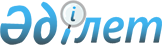 Об утверждении государственного образовательного заказа на дошкольное воспитание и обучение, размера родительской платы по Алматинской области за 2023 годПостановление акимата Алматинской области от 13 октября 2023 года № 357
      В соответствии с подпунктом 7-3) пункта 2 статьи 6 Закона Республики Казахстан "Об образовании" и статьей 37 Закона Республики Казахстан "О местном государственном управлении и самоуправлении в Республике Казахстан", акимат Алматинской области ПОСТАНОВЛЯЕТ:
      1. Утвердить государственный образовательный заказ на дошкольное воспитание и обучение, размер родительской платы по Алматинской области за 2023 год согласно приложению к настоящему постановлению. 
      2. Государственному учреждению "Управление образования Алматинской области" в установленном законодательством Республики Казахстан порядке принять меры, вытекающие из настоящего постановления. 
      3. Контроль за исполнением настоящего постановления возложить на курирующего заместителя акима области. 
      4. Настоящее постановление вводится в действие со дня его подписания, пункт 1 распространяется на правоотношения, возникшие с 1 января 2023 года. Государственный образовательный заказ на дошкольное воспитание и обучение, размер родительской платы на 2023 год по Алматинской области
					© 2012. РГП на ПХВ «Институт законодательства и правовой информации Республики Казахстан» Министерства юстиции Республики Казахстан
				
      Аким области 

М. Султангазиев
Приложение к постановлению акимата области от "13" октября 2023 года № 357
№
№
№
№
№
№
№
№
Административно-территориальное расположение организаций дошкольного воспитания и обучения
Административно-территориальное расположение организаций дошкольного воспитания и обучения
Административно-территориальное расположение организаций дошкольного воспитания и обучения
Административно-территориальное расположение организаций дошкольного воспитания и обучения
Административно-территориальное расположение организаций дошкольного воспитания и обучения
Наименование организации дошкольного воспитания и обучения
Наименование организации дошкольного воспитания и обучения
Наименование организации дошкольного воспитания и обучения
Наименование организации дошкольного воспитания и обучения
Наименование организации дошкольного воспитания и обучения
Наименование организации дошкольного воспитания и обучения
Наименование организации дошкольного воспитания и обучения
Наименование организации дошкольного воспитания и обучения
Наименование организации дошкольного воспитания и обучения
Наименование организации дошкольного воспитания и обучения
Наименование организации дошкольного воспитания и обучения
Наименование организации дошкольного воспитания и обучения
Наименование организации дошкольного воспитания и обучения
Наименование группы
Наименование группы
Наименование группы
Наименование группы
Наименование группы
Наименование группы
Наименование группы
Наименование группы
Наименование группы
Государственный образовательный заказ на дошкольное воспитание и обучение
Государственный образовательный заказ на дошкольное воспитание и обучение
Государственный образовательный заказ на дошкольное воспитание и обучение
Государственный образовательный заказ на дошкольное воспитание и обучение
Государственный образовательный заказ на дошкольное воспитание и обучение
Государственный образовательный заказ на дошкольное воспитание и обучение
Государственный образовательный заказ на дошкольное воспитание и обучение
Государственный образовательный заказ на дошкольное воспитание и обучение
Государственный образовательный заказ на дошкольное воспитание и обучение
Государственный образовательный заказ на дошкольное воспитание и обучение
Государственный образовательный заказ на дошкольное воспитание и обучение
Государственный образовательный заказ на дошкольное воспитание и обучение
Государственный образовательный заказ на дошкольное воспитание и обучение
Государственный образовательный заказ на дошкольное воспитание и обучение
Государственный образовательный заказ на дошкольное воспитание и обучение
Государственный образовательный заказ на дошкольное воспитание и обучение
Государственный образовательный заказ на дошкольное воспитание и обучение
Государственный образовательный заказ на дошкольное воспитание и обучение
Государственный образовательный заказ на дошкольное воспитание и обучение
Государственный образовательный заказ на дошкольное воспитание и обучение
Государственный образовательный заказ на дошкольное воспитание и обучение
Государственный образовательный заказ на дошкольное воспитание и обучение
Государственный образовательный заказ на дошкольное воспитание и обучение
Государственный образовательный заказ на дошкольное воспитание и обучение
Государственный образовательный заказ на дошкольное воспитание и обучение
Государственный образовательный заказ на дошкольное воспитание и обучение
Государственный образовательный заказ на дошкольное воспитание и обучение
Государственный образовательный заказ на дошкольное воспитание и обучение
Государственный образовательный заказ на дошкольное воспитание и обучение
Государственный образовательный заказ на дошкольное воспитание и обучение
Государственный образовательный заказ на дошкольное воспитание и обучение
Государственный образовательный заказ на дошкольное воспитание и обучение
Государственный образовательный заказ на дошкольное воспитание и обучение
Государственный образовательный заказ на дошкольное воспитание и обучение
Государственный образовательный заказ на дошкольное воспитание и обучение
Государственный образовательный заказ на дошкольное воспитание и обучение
Размер родительской платы в организациях дошкольного воспитания и обучения в месяц (тенге)
Размер родительской платы в организациях дошкольного воспитания и обучения в месяц (тенге)
Размер родительской платы в организациях дошкольного воспитания и обучения в месяц (тенге)
Размер родительской платы в организациях дошкольного воспитания и обучения в месяц (тенге)
Размер родительской платы в организациях дошкольного воспитания и обучения в месяц (тенге)
Размер родительской платы в организациях дошкольного воспитания и обучения в месяц (тенге)
Размер родительской платы в организациях дошкольного воспитания и обучения в месяц (тенге)
Размер родительской платы в организациях дошкольного воспитания и обучения в месяц (тенге)
Размер родительской платы в организациях дошкольного воспитания и обучения в месяц (тенге)
п/п
п/п
п/п
п/п
п/п
п/п
п/п
п/п
Административно-территориальное расположение организаций дошкольного воспитания и обучения
Административно-территориальное расположение организаций дошкольного воспитания и обучения
Административно-территориальное расположение организаций дошкольного воспитания и обучения
Административно-территориальное расположение организаций дошкольного воспитания и обучения
Административно-территориальное расположение организаций дошкольного воспитания и обучения
Наименование организации дошкольного воспитания и обучения
Наименование организации дошкольного воспитания и обучения
Наименование организации дошкольного воспитания и обучения
Наименование организации дошкольного воспитания и обучения
Наименование организации дошкольного воспитания и обучения
Наименование организации дошкольного воспитания и обучения
Наименование организации дошкольного воспитания и обучения
Наименование организации дошкольного воспитания и обучения
Наименование организации дошкольного воспитания и обучения
Наименование организации дошкольного воспитания и обучения
Наименование организации дошкольного воспитания и обучения
Наименование организации дошкольного воспитания и обучения
Наименование организации дошкольного воспитания и обучения
Наименование группы
Наименование группы
Наименование группы
Наименование группы
Наименование группы
Наименование группы
Наименование группы
Наименование группы
Наименование группы
Количество воспитанников организаций дошкольного воспитания и обучения
Количество воспитанников организаций дошкольного воспитания и обучения
Количество воспитанников организаций дошкольного воспитания и обучения
Количество воспитанников организаций дошкольного воспитания и обучения
Количество воспитанников организаций дошкольного воспитания и обучения
Стоимость расходов на одного воспитанника в организациях дошкольного воспитания и обучения в месяц (тенге)
Стоимость расходов на одного воспитанника в организациях дошкольного воспитания и обучения в месяц (тенге)
Стоимость расходов на одного воспитанника в организациях дошкольного воспитания и обучения в месяц (тенге)
Стоимость расходов на одного воспитанника в организациях дошкольного воспитания и обучения в месяц (тенге)
Стоимость расходов на одного воспитанника в организациях дошкольного воспитания и обучения в месяц (тенге)
Стоимость расходов на одного воспитанника в организациях дошкольного воспитания и обучения в месяц (тенге)
Стоимость расходов на одного воспитанника в организациях дошкольного воспитания и обучения в месяц (тенге)
Стоимость расходов на одного воспитанника в организациях дошкольного воспитания и обучения в месяц (тенге)
Стоимость расходов на одного воспитанника в организациях дошкольного воспитания и обучения в месяц (тенге)
Стоимость расходов на одного воспитанника в организациях дошкольного воспитания и обучения в месяц (тенге)
Количество воспитанников организаций дошкольного воспитания и обучения
Количество воспитанников организаций дошкольного воспитания и обучения
Количество воспитанников организаций дошкольного воспитания и обучения
Количество воспитанников организаций дошкольного воспитания и обучения
Количество воспитанников организаций дошкольного воспитания и обучения
Количество воспитанников организаций дошкольного воспитания и обучения
Количество воспитанников организаций дошкольного воспитания и обучения
Количество воспитанников организаций дошкольного воспитания и обучения
Стоимость расходов на одного воспитанника в организациях дошкольного воспитания и обучения в месяц (тенге)
Стоимость расходов на одного воспитанника в организациях дошкольного воспитания и обучения в месяц (тенге)
Стоимость расходов на одного воспитанника в организациях дошкольного воспитания и обучения в месяц (тенге)
Стоимость расходов на одного воспитанника в организациях дошкольного воспитания и обучения в месяц (тенге)
Стоимость расходов на одного воспитанника в организациях дошкольного воспитания и обучения в месяц (тенге)
Стоимость расходов на одного воспитанника в организациях дошкольного воспитания и обучения в месяц (тенге)
Стоимость расходов на одного воспитанника в организациях дошкольного воспитания и обучения в месяц (тенге)
Стоимость расходов на одного воспитанника в организациях дошкольного воспитания и обучения в месяц (тенге)
Стоимость расходов на одного воспитанника в организациях дошкольного воспитания и обучения в месяц (тенге)
Стоимость расходов на одного воспитанника в организациях дошкольного воспитания и обучения в месяц (тенге)
Стоимость расходов на одного воспитанника в организациях дошкольного воспитания и обучения в месяц (тенге)
Стоимость расходов на одного воспитанника в организациях дошкольного воспитания и обучения в месяц (тенге)
Стоимость расходов на одного воспитанника в организациях дошкольного воспитания и обучения в месяц (тенге)
до 3-х лет
до 3-х лет
до 3-х лет
до 3-х лет
от 3 до 6 лет
от 3 до 6 лет
от 3 до 6 лет
от 3 до 6 лет
от 3 до 6 лет
село
село
село
село
село
село
село
село
село
село
село
село
село
село
село
город
город
город
город
город
город
город
город
город
город
город
город
город
город
город
город
город
город
город
город
город
1
1
1
1
1
1
1
1
2
2
2
2
2
3
3
3
3
3
3
3
3
3
3
3
3
3
4
4
4
4
4
5
5
5
5
5
5
5
5
5
5
6
6
6
6
6
6
6
6
7
7
7
7
7
7
7
7
7
7
7
7
7
8
8
8
8
9
9
9
9
9
Балхашский район
Балхашский район
Балхашский район
Балхашский район
Балхашский район
Балхашский район
Балхашский район
Балхашский район
Балхашский район
Балхашский район
Балхашский район
Балхашский район
Балхашский район
Балхашский район
Балхашский район
Балхашский район
Балхашский район
Балхашский район
Балхашский район
Балхашский район
Балхашский район
Балхашский район
Балхашский район
Балхашский район
Балхашский район
Балхашский район
Балхашский район
Балхашский район
Балхашский район
Балхашский район
Балхашский район
Балхашский район
Балхашский район
Балхашский район
Балхашский район
Балхашский район
Балхашский район
Балхашский район
Балхашский район
Балхашский район
Балхашский район
Балхашский район
Балхашский район
Балхашский район
Балхашский район
Балхашский район
Балхашский район
Балхашский район
Балхашский район
Балхашский район
Балхашский район
Балхашский район
Балхашский район
Балхашский район
Балхашский район
Балхашский район
Балхашский район
Балхашский район
Балхашский район
Балхашский район
Балхашский район
Балхашский район
Балхашский район
Балхашский район
Балхашский район
Балхашский район
Балхашский район
Балхашский район
Балхашский район
Балхашский район
Балхашский район
Балхашский район
Балхашский район
Балхашский район
Балхашский район
Балхашский район
Балхашский район
Балхашский район
Балхашский район
Балхашский район
1
1
1
1
1
1
1
1
Алматинская область. Балхашскийй район, с. Карой, Қ.Демесинов 27
Алматинская область. Балхашскийй район, с. Карой, Қ.Демесинов 27
Алматинская область. Балхашскийй район, с. Карой, Қ.Демесинов 27
Алматинская область. Балхашскийй район, с. Карой, Қ.Демесинов 27
Алматинская область. Балхашскийй район, с. Карой, Қ.Демесинов 27
Государственное коммунальное казенное предприятия Детский сад "Бобек" в селе Карой государственного учреждения "Отдел образования по Балхашскому району Управления образования Алматинской области"
Государственное коммунальное казенное предприятия Детский сад "Бобек" в селе Карой государственного учреждения "Отдел образования по Балхашскому району Управления образования Алматинской области"
Государственное коммунальное казенное предприятия Детский сад "Бобек" в селе Карой государственного учреждения "Отдел образования по Балхашскому району Управления образования Алматинской области"
Государственное коммунальное казенное предприятия Детский сад "Бобек" в селе Карой государственного учреждения "Отдел образования по Балхашскому району Управления образования Алматинской области"
Государственное коммунальное казенное предприятия Детский сад "Бобек" в селе Карой государственного учреждения "Отдел образования по Балхашскому району Управления образования Алматинской области"
Государственное коммунальное казенное предприятия Детский сад "Бобек" в селе Карой государственного учреждения "Отдел образования по Балхашскому району Управления образования Алматинской области"
Государственное коммунальное казенное предприятия Детский сад "Бобек" в селе Карой государственного учреждения "Отдел образования по Балхашскому району Управления образования Алматинской области"
Государственное коммунальное казенное предприятия Детский сад "Бобек" в селе Карой государственного учреждения "Отдел образования по Балхашскому району Управления образования Алматинской области"
Государственное коммунальное казенное предприятия Детский сад "Бобек" в селе Карой государственного учреждения "Отдел образования по Балхашскому району Управления образования Алматинской области"
Государственное коммунальное казенное предприятия Детский сад "Бобек" в селе Карой государственного учреждения "Отдел образования по Балхашскому району Управления образования Алматинской области"
Государственное коммунальное казенное предприятия Детский сад "Бобек" в селе Карой государственного учреждения "Отдел образования по Балхашскому району Управления образования Алматинской области"
Государственное коммунальное казенное предприятия Детский сад "Бобек" в селе Карой государственного учреждения "Отдел образования по Балхашскому району Управления образования Алматинской области"
Государственное коммунальное казенное предприятия Детский сад "Бобек" в селе Карой государственного учреждения "Отдел образования по Балхашскому району Управления образования Алматинской области"
группа с 10,5- часовым режимом пребывания
группа с 10,5- часовым режимом пребывания
группа с 10,5- часовым режимом пребывания
группа с 10,5- часовым режимом пребывания
группа с 10,5- часовым режимом пребывания
группа с 10,5- часовым режимом пребывания
группа с 10,5- часовым режимом пребывания
группа с 10,5- часовым режимом пребывания
группа с 10,5- часовым режимом пребывания
80
80
80
80
80
50347
50347
50347
50347
50347
50347
50347
50347
50347
50347
10600
10600
10600
10600
10600
10600
10600
10600
10600
2
2
2
2
2
2
2
2
Алматинская область. Балхашский район, с.Баканас, З.Абилдаева №3
Алматинская область. Балхашский район, с.Баканас, З.Абилдаева №3
Алматинская область. Балхашский район, с.Баканас, З.Абилдаева №3
Алматинская область. Балхашский район, с.Баканас, З.Абилдаева №3
Алматинская область. Балхашский район, с.Баканас, З.Абилдаева №3
Государственное коммунальное казенное предприятия Детский сад "Жасулан" в селе Баканас государственного учреждения "Отдел образования по Балхашскому району Управления образования Алматинской области"
Государственное коммунальное казенное предприятия Детский сад "Жасулан" в селе Баканас государственного учреждения "Отдел образования по Балхашскому району Управления образования Алматинской области"
Государственное коммунальное казенное предприятия Детский сад "Жасулан" в селе Баканас государственного учреждения "Отдел образования по Балхашскому району Управления образования Алматинской области"
Государственное коммунальное казенное предприятия Детский сад "Жасулан" в селе Баканас государственного учреждения "Отдел образования по Балхашскому району Управления образования Алматинской области"
Государственное коммунальное казенное предприятия Детский сад "Жасулан" в селе Баканас государственного учреждения "Отдел образования по Балхашскому району Управления образования Алматинской области"
Государственное коммунальное казенное предприятия Детский сад "Жасулан" в селе Баканас государственного учреждения "Отдел образования по Балхашскому району Управления образования Алматинской области"
Государственное коммунальное казенное предприятия Детский сад "Жасулан" в селе Баканас государственного учреждения "Отдел образования по Балхашскому району Управления образования Алматинской области"
Государственное коммунальное казенное предприятия Детский сад "Жасулан" в селе Баканас государственного учреждения "Отдел образования по Балхашскому району Управления образования Алматинской области"
Государственное коммунальное казенное предприятия Детский сад "Жасулан" в селе Баканас государственного учреждения "Отдел образования по Балхашскому району Управления образования Алматинской области"
Государственное коммунальное казенное предприятия Детский сад "Жасулан" в селе Баканас государственного учреждения "Отдел образования по Балхашскому району Управления образования Алматинской области"
Государственное коммунальное казенное предприятия Детский сад "Жасулан" в селе Баканас государственного учреждения "Отдел образования по Балхашскому району Управления образования Алматинской области"
Государственное коммунальное казенное предприятия Детский сад "Жасулан" в селе Баканас государственного учреждения "Отдел образования по Балхашскому району Управления образования Алматинской области"
Государственное коммунальное казенное предприятия Детский сад "Жасулан" в селе Баканас государственного учреждения "Отдел образования по Балхашскому району Управления образования Алматинской области"
группа с 10,5- часовым режимом пребывания
группа с 10,5- часовым режимом пребывания
группа с 10,5- часовым режимом пребывания
группа с 10,5- часовым режимом пребывания
группа с 10,5- часовым режимом пребывания
группа с 10,5- часовым режимом пребывания
группа с 10,5- часовым режимом пребывания
группа с 10,5- часовым режимом пребывания
группа с 10,5- часовым режимом пребывания
240
240
240
240
240
50347
50347
50347
50347
50347
50347
50347
50347
50347
50347
11660
11660
11660
11660
11660
11660
11660
11660
11660
3
3
3
3
3
3
3
3
Алматинская область. Балхашский район, с. Кокжиде,Школа 1а
Алматинская область. Балхашский район, с. Кокжиде,Школа 1а
Алматинская область. Балхашский район, с. Кокжиде,Школа 1а
Алматинская область. Балхашский район, с. Кокжиде,Школа 1а
Алматинская область. Балхашский район, с. Кокжиде,Школа 1а
Государственное коммунальное казенное предприятия Детский сад "Балдырган" в селе Кокжиде Аккольского сельского округа государственного учреждения "Отдел образования по Балхашскому району Управления образования Алматинской области"
Государственное коммунальное казенное предприятия Детский сад "Балдырган" в селе Кокжиде Аккольского сельского округа государственного учреждения "Отдел образования по Балхашскому району Управления образования Алматинской области"
Государственное коммунальное казенное предприятия Детский сад "Балдырган" в селе Кокжиде Аккольского сельского округа государственного учреждения "Отдел образования по Балхашскому району Управления образования Алматинской области"
Государственное коммунальное казенное предприятия Детский сад "Балдырган" в селе Кокжиде Аккольского сельского округа государственного учреждения "Отдел образования по Балхашскому району Управления образования Алматинской области"
Государственное коммунальное казенное предприятия Детский сад "Балдырган" в селе Кокжиде Аккольского сельского округа государственного учреждения "Отдел образования по Балхашскому району Управления образования Алматинской области"
Государственное коммунальное казенное предприятия Детский сад "Балдырган" в селе Кокжиде Аккольского сельского округа государственного учреждения "Отдел образования по Балхашскому району Управления образования Алматинской области"
Государственное коммунальное казенное предприятия Детский сад "Балдырган" в селе Кокжиде Аккольского сельского округа государственного учреждения "Отдел образования по Балхашскому району Управления образования Алматинской области"
Государственное коммунальное казенное предприятия Детский сад "Балдырган" в селе Кокжиде Аккольского сельского округа государственного учреждения "Отдел образования по Балхашскому району Управления образования Алматинской области"
Государственное коммунальное казенное предприятия Детский сад "Балдырган" в селе Кокжиде Аккольского сельского округа государственного учреждения "Отдел образования по Балхашскому району Управления образования Алматинской области"
Государственное коммунальное казенное предприятия Детский сад "Балдырган" в селе Кокжиде Аккольского сельского округа государственного учреждения "Отдел образования по Балхашскому району Управления образования Алматинской области"
Государственное коммунальное казенное предприятия Детский сад "Балдырган" в селе Кокжиде Аккольского сельского округа государственного учреждения "Отдел образования по Балхашскому району Управления образования Алматинской области"
Государственное коммунальное казенное предприятия Детский сад "Балдырган" в селе Кокжиде Аккольского сельского округа государственного учреждения "Отдел образования по Балхашскому району Управления образования Алматинской области"
Государственное коммунальное казенное предприятия Детский сад "Балдырган" в селе Кокжиде Аккольского сельского округа государственного учреждения "Отдел образования по Балхашскому району Управления образования Алматинской области"
группа с 10,5- часовым режимом пребывания
группа с 10,5- часовым режимом пребывания
группа с 10,5- часовым режимом пребывания
группа с 10,5- часовым режимом пребывания
группа с 10,5- часовым режимом пребывания
группа с 10,5- часовым режимом пребывания
группа с 10,5- часовым режимом пребывания
группа с 10,5- часовым режимом пребывания
группа с 10,5- часовым режимом пребывания
50
50
50
50
50
50347
50347
50347
50347
50347
50347
50347
50347
50347
50347
10600
10600
10600
10600
10600
10600
10600
10600
10600
4
4
4
4
4
4
4
4
Алматинская область. Балхашский район, с. Бакбакты,Дүйсенбайулы №31
Алматинская область. Балхашский район, с. Бакбакты,Дүйсенбайулы №31
Алматинская область. Балхашский район, с. Бакбакты,Дүйсенбайулы №31
Алматинская область. Балхашский район, с. Бакбакты,Дүйсенбайулы №31
Алматинская область. Балхашский район, с. Бакбакты,Дүйсенбайулы №31
Государственное коммунальное казенное предприятия Детский сад "Арман" в селе Бакбакты государственного учреждения "Отдел образования по Балхашскому району Управления образования Алматинской области"
Государственное коммунальное казенное предприятия Детский сад "Арман" в селе Бакбакты государственного учреждения "Отдел образования по Балхашскому району Управления образования Алматинской области"
Государственное коммунальное казенное предприятия Детский сад "Арман" в селе Бакбакты государственного учреждения "Отдел образования по Балхашскому району Управления образования Алматинской области"
Государственное коммунальное казенное предприятия Детский сад "Арман" в селе Бакбакты государственного учреждения "Отдел образования по Балхашскому району Управления образования Алматинской области"
Государственное коммунальное казенное предприятия Детский сад "Арман" в селе Бакбакты государственного учреждения "Отдел образования по Балхашскому району Управления образования Алматинской области"
Государственное коммунальное казенное предприятия Детский сад "Арман" в селе Бакбакты государственного учреждения "Отдел образования по Балхашскому району Управления образования Алматинской области"
Государственное коммунальное казенное предприятия Детский сад "Арман" в селе Бакбакты государственного учреждения "Отдел образования по Балхашскому району Управления образования Алматинской области"
Государственное коммунальное казенное предприятия Детский сад "Арман" в селе Бакбакты государственного учреждения "Отдел образования по Балхашскому району Управления образования Алматинской области"
Государственное коммунальное казенное предприятия Детский сад "Арман" в селе Бакбакты государственного учреждения "Отдел образования по Балхашскому району Управления образования Алматинской области"
Государственное коммунальное казенное предприятия Детский сад "Арман" в селе Бакбакты государственного учреждения "Отдел образования по Балхашскому району Управления образования Алматинской области"
Государственное коммунальное казенное предприятия Детский сад "Арман" в селе Бакбакты государственного учреждения "Отдел образования по Балхашскому району Управления образования Алматинской области"
Государственное коммунальное казенное предприятия Детский сад "Арман" в селе Бакбакты государственного учреждения "Отдел образования по Балхашскому району Управления образования Алматинской области"
Государственное коммунальное казенное предприятия Детский сад "Арман" в селе Бакбакты государственного учреждения "Отдел образования по Балхашскому району Управления образования Алматинской области"
группа с 10,5- часовым режимом пребывания
группа с 10,5- часовым режимом пребывания
группа с 10,5- часовым режимом пребывания
группа с 10,5- часовым режимом пребывания
группа с 10,5- часовым режимом пребывания
группа с 10,5- часовым режимом пребывания
группа с 10,5- часовым режимом пребывания
группа с 10,5- часовым режимом пребывания
группа с 10,5- часовым режимом пребывания
140
140
140
140
140
50347
50347
50347
50347
50347
50347
50347
50347
50347
50347
10600
10600
10600
10600
10600
10600
10600
10600
10600
5
5
5
5
5
5
5
5
Алматинская область. Балхашский район, с.Ақдала Жамбыл 18
Алматинская область. Балхашский район, с.Ақдала Жамбыл 18
Алматинская область. Балхашский район, с.Ақдала Жамбыл 18
Алматинская область. Балхашский район, с.Ақдала Жамбыл 18
Алматинская область. Балхашский район, с.Ақдала Жамбыл 18
Государственное коммунальное казенное предприятия Детский сад "Балауса" в селе Акдала государственного учреждения "Отдел образования по Балхашскому району Управления образования Алматинской области"
Государственное коммунальное казенное предприятия Детский сад "Балауса" в селе Акдала государственного учреждения "Отдел образования по Балхашскому району Управления образования Алматинской области"
Государственное коммунальное казенное предприятия Детский сад "Балауса" в селе Акдала государственного учреждения "Отдел образования по Балхашскому району Управления образования Алматинской области"
Государственное коммунальное казенное предприятия Детский сад "Балауса" в селе Акдала государственного учреждения "Отдел образования по Балхашскому району Управления образования Алматинской области"
Государственное коммунальное казенное предприятия Детский сад "Балауса" в селе Акдала государственного учреждения "Отдел образования по Балхашскому району Управления образования Алматинской области"
Государственное коммунальное казенное предприятия Детский сад "Балауса" в селе Акдала государственного учреждения "Отдел образования по Балхашскому району Управления образования Алматинской области"
Государственное коммунальное казенное предприятия Детский сад "Балауса" в селе Акдала государственного учреждения "Отдел образования по Балхашскому району Управления образования Алматинской области"
Государственное коммунальное казенное предприятия Детский сад "Балауса" в селе Акдала государственного учреждения "Отдел образования по Балхашскому району Управления образования Алматинской области"
Государственное коммунальное казенное предприятия Детский сад "Балауса" в селе Акдала государственного учреждения "Отдел образования по Балхашскому району Управления образования Алматинской области"
Государственное коммунальное казенное предприятия Детский сад "Балауса" в селе Акдала государственного учреждения "Отдел образования по Балхашскому району Управления образования Алматинской области"
Государственное коммунальное казенное предприятия Детский сад "Балауса" в селе Акдала государственного учреждения "Отдел образования по Балхашскому району Управления образования Алматинской области"
Государственное коммунальное казенное предприятия Детский сад "Балауса" в селе Акдала государственного учреждения "Отдел образования по Балхашскому району Управления образования Алматинской области"
Государственное коммунальное казенное предприятия Детский сад "Балауса" в селе Акдала государственного учреждения "Отдел образования по Балхашскому району Управления образования Алматинской области"
группа с 10,5- часовым режимом пребывания
группа с 10,5- часовым режимом пребывания
группа с 10,5- часовым режимом пребывания
группа с 10,5- часовым режимом пребывания
группа с 10,5- часовым режимом пребывания
группа с 10,5- часовым режимом пребывания
группа с 10,5- часовым режимом пребывания
группа с 10,5- часовым режимом пребывания
группа с 10,5- часовым режимом пребывания
140
140
140
140
140
50347
50347
50347
50347
50347
50347
50347
50347
50347
50347
10600
10600
10600
10600
10600
10600
10600
10600
10600
6
6
6
6
6
6
6
6
Алматинская область. Балхашский район, с.Миялы Қасымбеков 24
Алматинская область. Балхашский район, с.Миялы Қасымбеков 24
Алматинская область. Балхашский район, с.Миялы Қасымбеков 24
Алматинская область. Балхашский район, с.Миялы Қасымбеков 24
Алматинская область. Балхашский район, с.Миялы Қасымбеков 24
Государственное коммунальное казенное предприятия Детский сад "Балдаурен" в селе Миялы государственного учреждения "Отдел образования по Балхашскому району Управления образования Алматинской области"
Государственное коммунальное казенное предприятия Детский сад "Балдаурен" в селе Миялы государственного учреждения "Отдел образования по Балхашскому району Управления образования Алматинской области"
Государственное коммунальное казенное предприятия Детский сад "Балдаурен" в селе Миялы государственного учреждения "Отдел образования по Балхашскому району Управления образования Алматинской области"
Государственное коммунальное казенное предприятия Детский сад "Балдаурен" в селе Миялы государственного учреждения "Отдел образования по Балхашскому району Управления образования Алматинской области"
Государственное коммунальное казенное предприятия Детский сад "Балдаурен" в селе Миялы государственного учреждения "Отдел образования по Балхашскому району Управления образования Алматинской области"
Государственное коммунальное казенное предприятия Детский сад "Балдаурен" в селе Миялы государственного учреждения "Отдел образования по Балхашскому району Управления образования Алматинской области"
Государственное коммунальное казенное предприятия Детский сад "Балдаурен" в селе Миялы государственного учреждения "Отдел образования по Балхашскому району Управления образования Алматинской области"
Государственное коммунальное казенное предприятия Детский сад "Балдаурен" в селе Миялы государственного учреждения "Отдел образования по Балхашскому району Управления образования Алматинской области"
Государственное коммунальное казенное предприятия Детский сад "Балдаурен" в селе Миялы государственного учреждения "Отдел образования по Балхашскому району Управления образования Алматинской области"
Государственное коммунальное казенное предприятия Детский сад "Балдаурен" в селе Миялы государственного учреждения "Отдел образования по Балхашскому району Управления образования Алматинской области"
Государственное коммунальное казенное предприятия Детский сад "Балдаурен" в селе Миялы государственного учреждения "Отдел образования по Балхашскому району Управления образования Алматинской области"
Государственное коммунальное казенное предприятия Детский сад "Балдаурен" в селе Миялы государственного учреждения "Отдел образования по Балхашскому району Управления образования Алматинской области"
Государственное коммунальное казенное предприятия Детский сад "Балдаурен" в селе Миялы государственного учреждения "Отдел образования по Балхашскому району Управления образования Алматинской области"
группа с 10,5- часовым режимом пребывания
группа с 10,5- часовым режимом пребывания
группа с 10,5- часовым режимом пребывания
группа с 10,5- часовым режимом пребывания
группа с 10,5- часовым режимом пребывания
группа с 10,5- часовым режимом пребывания
группа с 10,5- часовым режимом пребывания
группа с 10,5- часовым режимом пребывания
группа с 10,5- часовым режимом пребывания
100
100
100
100
100
50347
50347
50347
50347
50347
50347
50347
50347
50347
50347
10600
10600
10600
10600
10600
10600
10600
10600
10600
7
7
7
7
7
7
7
7
Алматинская область. Балхашский район, с.Бірлік, Рыскулова 25
Алматинская область. Балхашский район, с.Бірлік, Рыскулова 25
Алматинская область. Балхашский район, с.Бірлік, Рыскулова 25
Алматинская область. Балхашский район, с.Бірлік, Рыскулова 25
Алматинская область. Балхашский район, с.Бірлік, Рыскулова 25
Государственное коммунальное казенное предприятия Детский сад "Толганай" в селе Бирлик государственного учреждения "Отдел образования по Балхашскому району Управления образования Алматинской области"
Государственное коммунальное казенное предприятия Детский сад "Толганай" в селе Бирлик государственного учреждения "Отдел образования по Балхашскому району Управления образования Алматинской области"
Государственное коммунальное казенное предприятия Детский сад "Толганай" в селе Бирлик государственного учреждения "Отдел образования по Балхашскому району Управления образования Алматинской области"
Государственное коммунальное казенное предприятия Детский сад "Толганай" в селе Бирлик государственного учреждения "Отдел образования по Балхашскому району Управления образования Алматинской области"
Государственное коммунальное казенное предприятия Детский сад "Толганай" в селе Бирлик государственного учреждения "Отдел образования по Балхашскому району Управления образования Алматинской области"
Государственное коммунальное казенное предприятия Детский сад "Толганай" в селе Бирлик государственного учреждения "Отдел образования по Балхашскому району Управления образования Алматинской области"
Государственное коммунальное казенное предприятия Детский сад "Толганай" в селе Бирлик государственного учреждения "Отдел образования по Балхашскому району Управления образования Алматинской области"
Государственное коммунальное казенное предприятия Детский сад "Толганай" в селе Бирлик государственного учреждения "Отдел образования по Балхашскому району Управления образования Алматинской области"
Государственное коммунальное казенное предприятия Детский сад "Толганай" в селе Бирлик государственного учреждения "Отдел образования по Балхашскому району Управления образования Алматинской области"
Государственное коммунальное казенное предприятия Детский сад "Толганай" в селе Бирлик государственного учреждения "Отдел образования по Балхашскому району Управления образования Алматинской области"
Государственное коммунальное казенное предприятия Детский сад "Толганай" в селе Бирлик государственного учреждения "Отдел образования по Балхашскому району Управления образования Алматинской области"
Государственное коммунальное казенное предприятия Детский сад "Толганай" в селе Бирлик государственного учреждения "Отдел образования по Балхашскому району Управления образования Алматинской области"
Государственное коммунальное казенное предприятия Детский сад "Толганай" в селе Бирлик государственного учреждения "Отдел образования по Балхашскому району Управления образования Алматинской области"
группа с 10,5- часовым режимом пребывания
группа с 10,5- часовым режимом пребывания
группа с 10,5- часовым режимом пребывания
группа с 10,5- часовым режимом пребывания
группа с 10,5- часовым режимом пребывания
группа с 10,5- часовым режимом пребывания
группа с 10,5- часовым режимом пребывания
группа с 10,5- часовым режимом пребывания
группа с 10,5- часовым режимом пребывания
140
140
140
140
140
50347
50347
50347
50347
50347
50347
50347
50347
50347
50347
10600
10600
10600
10600
10600
10600
10600
10600
10600
8
8
8
8
8
8
8
8
Алматинская область. Балхашский район, с. Бакбакты, Абая 35
Алматинская область. Балхашский район, с. Бакбакты, Абая 35
Алматинская область. Балхашский район, с. Бакбакты, Абая 35
Алматинская область. Балхашский район, с. Бакбакты, Абая 35
Алматинская область. Балхашский район, с. Бакбакты, Абая 35
Государственное коммунальное казенное предприятия детский ясли-сад "Күншуақ" в селе Бакбакты государственного учреждения "Отдел образования по Балхашскому району Управления образования Алматинской области
Государственное коммунальное казенное предприятия детский ясли-сад "Күншуақ" в селе Бакбакты государственного учреждения "Отдел образования по Балхашскому району Управления образования Алматинской области
Государственное коммунальное казенное предприятия детский ясли-сад "Күншуақ" в селе Бакбакты государственного учреждения "Отдел образования по Балхашскому району Управления образования Алматинской области
Государственное коммунальное казенное предприятия детский ясли-сад "Күншуақ" в селе Бакбакты государственного учреждения "Отдел образования по Балхашскому району Управления образования Алматинской области
Государственное коммунальное казенное предприятия детский ясли-сад "Күншуақ" в селе Бакбакты государственного учреждения "Отдел образования по Балхашскому району Управления образования Алматинской области
Государственное коммунальное казенное предприятия детский ясли-сад "Күншуақ" в селе Бакбакты государственного учреждения "Отдел образования по Балхашскому району Управления образования Алматинской области
Государственное коммунальное казенное предприятия детский ясли-сад "Күншуақ" в селе Бакбакты государственного учреждения "Отдел образования по Балхашскому району Управления образования Алматинской области
Государственное коммунальное казенное предприятия детский ясли-сад "Күншуақ" в селе Бакбакты государственного учреждения "Отдел образования по Балхашскому району Управления образования Алматинской области
Государственное коммунальное казенное предприятия детский ясли-сад "Күншуақ" в селе Бакбакты государственного учреждения "Отдел образования по Балхашскому району Управления образования Алматинской области
Государственное коммунальное казенное предприятия детский ясли-сад "Күншуақ" в селе Бакбакты государственного учреждения "Отдел образования по Балхашскому району Управления образования Алматинской области
Государственное коммунальное казенное предприятия детский ясли-сад "Күншуақ" в селе Бакбакты государственного учреждения "Отдел образования по Балхашскому району Управления образования Алматинской области
Государственное коммунальное казенное предприятия детский ясли-сад "Күншуақ" в селе Бакбакты государственного учреждения "Отдел образования по Балхашскому району Управления образования Алматинской области
Государственное коммунальное казенное предприятия детский ясли-сад "Күншуақ" в селе Бакбакты государственного учреждения "Отдел образования по Балхашскому району Управления образования Алматинской области
группа с 10,5- часовым режимом пребывания
группа с 10,5- часовым режимом пребывания
группа с 10,5- часовым режимом пребывания
группа с 10,5- часовым режимом пребывания
группа с 10,5- часовым режимом пребывания
группа с 10,5- часовым режимом пребывания
группа с 10,5- часовым режимом пребывания
группа с 10,5- часовым режимом пребывания
группа с 10,5- часовым режимом пребывания
84
84
84
84
84
50347
50347
50347
50347
50347
50347
50347
50347
50347
50347
10600
10600
10600
10600
10600
10600
10600
10600
10600
9
9
9
9
9
9
9
9
Алматинская область. Балхашский район, с.Баканас, Алтынсарина 21
Алматинская область. Балхашский район, с.Баканас, Алтынсарина 21
Алматинская область. Балхашский район, с.Баканас, Алтынсарина 21
Алматинская область. Балхашский район, с.Баканас, Алтынсарина 21
Алматинская область. Балхашский район, с.Баканас, Алтынсарина 21
Государственное коммунальное учреждение "Школа-гимназия имени Б.Бейсекбаева с дошкольным мини центром" государственного учреждения "Отдел образования по Балхашскому району Управления образования Алматинской области"
Государственное коммунальное учреждение "Школа-гимназия имени Б.Бейсекбаева с дошкольным мини центром" государственного учреждения "Отдел образования по Балхашскому району Управления образования Алматинской области"
Государственное коммунальное учреждение "Школа-гимназия имени Б.Бейсекбаева с дошкольным мини центром" государственного учреждения "Отдел образования по Балхашскому району Управления образования Алматинской области"
Государственное коммунальное учреждение "Школа-гимназия имени Б.Бейсекбаева с дошкольным мини центром" государственного учреждения "Отдел образования по Балхашскому району Управления образования Алматинской области"
Государственное коммунальное учреждение "Школа-гимназия имени Б.Бейсекбаева с дошкольным мини центром" государственного учреждения "Отдел образования по Балхашскому району Управления образования Алматинской области"
Государственное коммунальное учреждение "Школа-гимназия имени Б.Бейсекбаева с дошкольным мини центром" государственного учреждения "Отдел образования по Балхашскому району Управления образования Алматинской области"
Государственное коммунальное учреждение "Школа-гимназия имени Б.Бейсекбаева с дошкольным мини центром" государственного учреждения "Отдел образования по Балхашскому району Управления образования Алматинской области"
Государственное коммунальное учреждение "Школа-гимназия имени Б.Бейсекбаева с дошкольным мини центром" государственного учреждения "Отдел образования по Балхашскому району Управления образования Алматинской области"
Государственное коммунальное учреждение "Школа-гимназия имени Б.Бейсекбаева с дошкольным мини центром" государственного учреждения "Отдел образования по Балхашскому району Управления образования Алматинской области"
Государственное коммунальное учреждение "Школа-гимназия имени Б.Бейсекбаева с дошкольным мини центром" государственного учреждения "Отдел образования по Балхашскому району Управления образования Алматинской области"
Государственное коммунальное учреждение "Школа-гимназия имени Б.Бейсекбаева с дошкольным мини центром" государственного учреждения "Отдел образования по Балхашскому району Управления образования Алматинской области"
Государственное коммунальное учреждение "Школа-гимназия имени Б.Бейсекбаева с дошкольным мини центром" государственного учреждения "Отдел образования по Балхашскому району Управления образования Алматинской области"
Государственное коммунальное учреждение "Школа-гимназия имени Б.Бейсекбаева с дошкольным мини центром" государственного учреждения "Отдел образования по Балхашскому району Управления образования Алматинской области"
группа с 10,5- часовым режимом пребывания
группа с 10,5- часовым режимом пребывания
группа с 10,5- часовым режимом пребывания
группа с 10,5- часовым режимом пребывания
группа с 10,5- часовым режимом пребывания
группа с 10,5- часовым режимом пребывания
группа с 10,5- часовым режимом пребывания
группа с 10,5- часовым режимом пребывания
группа с 10,5- часовым режимом пребывания
25
25
25
25
25
50347
50347
50347
50347
50347
50347
50347
50347
50347
50347
6360
6360
6360
6360
6360
6360
6360
6360
6360
10
10
10
10
10
10
10
10
Алматинская область. Балхашский район, с.Балатопар, Достемеса 26
Алматинская область. Балхашский район, с.Балатопар, Достемеса 26
Алматинская область. Балхашский район, с.Балатопар, Достемеса 26
Алматинская область. Балхашский район, с.Балатопар, Достемеса 26
Алматинская область. Балхашский район, с.Балатопар, Достемеса 26
Государственное коммунальное учреждения "Средняя школа №2 имени Жамбыла с дошкольным мини центром" государственного учреждения "Отдел образования по Балхашскому району Управления образования Алматинской области"
Государственное коммунальное учреждения "Средняя школа №2 имени Жамбыла с дошкольным мини центром" государственного учреждения "Отдел образования по Балхашскому району Управления образования Алматинской области"
Государственное коммунальное учреждения "Средняя школа №2 имени Жамбыла с дошкольным мини центром" государственного учреждения "Отдел образования по Балхашскому району Управления образования Алматинской области"
Государственное коммунальное учреждения "Средняя школа №2 имени Жамбыла с дошкольным мини центром" государственного учреждения "Отдел образования по Балхашскому району Управления образования Алматинской области"
Государственное коммунальное учреждения "Средняя школа №2 имени Жамбыла с дошкольным мини центром" государственного учреждения "Отдел образования по Балхашскому району Управления образования Алматинской области"
Государственное коммунальное учреждения "Средняя школа №2 имени Жамбыла с дошкольным мини центром" государственного учреждения "Отдел образования по Балхашскому району Управления образования Алматинской области"
Государственное коммунальное учреждения "Средняя школа №2 имени Жамбыла с дошкольным мини центром" государственного учреждения "Отдел образования по Балхашскому району Управления образования Алматинской области"
Государственное коммунальное учреждения "Средняя школа №2 имени Жамбыла с дошкольным мини центром" государственного учреждения "Отдел образования по Балхашскому району Управления образования Алматинской области"
Государственное коммунальное учреждения "Средняя школа №2 имени Жамбыла с дошкольным мини центром" государственного учреждения "Отдел образования по Балхашскому району Управления образования Алматинской области"
Государственное коммунальное учреждения "Средняя школа №2 имени Жамбыла с дошкольным мини центром" государственного учреждения "Отдел образования по Балхашскому району Управления образования Алматинской области"
Государственное коммунальное учреждения "Средняя школа №2 имени Жамбыла с дошкольным мини центром" государственного учреждения "Отдел образования по Балхашскому району Управления образования Алматинской области"
Государственное коммунальное учреждения "Средняя школа №2 имени Жамбыла с дошкольным мини центром" государственного учреждения "Отдел образования по Балхашскому району Управления образования Алматинской области"
Государственное коммунальное учреждения "Средняя школа №2 имени Жамбыла с дошкольным мини центром" государственного учреждения "Отдел образования по Балхашскому району Управления образования Алматинской области"
группа с 10,5- часовым режимом пребывания
группа с 10,5- часовым режимом пребывания
группа с 10,5- часовым режимом пребывания
группа с 10,5- часовым режимом пребывания
группа с 10,5- часовым режимом пребывания
группа с 10,5- часовым режимом пребывания
группа с 10,5- часовым режимом пребывания
группа с 10,5- часовым режимом пребывания
группа с 10,5- часовым режимом пребывания
20
20
20
20
20
50347
50347
50347
50347
50347
50347
50347
50347
50347
50347
5300
5300
5300
5300
5300
5300
5300
5300
5300
11
11
11
11
11
11
11
11
Алматинская область. Балхашский район, с.Топар, Болтирика 19
Алматинская область. Балхашский район, с.Топар, Болтирика 19
Алматинская область. Балхашский район, с.Топар, Болтирика 19
Алматинская область. Балхашский район, с.Топар, Болтирика 19
Алматинская область. Балхашский район, с.Топар, Болтирика 19
Государственное коммунальное учреждения "Топарская средняя школа с дошкольным мини центром" государственного учреждения "Отдел образования по Балхашскому району Управления образования Алматинской области"
Государственное коммунальное учреждения "Топарская средняя школа с дошкольным мини центром" государственного учреждения "Отдел образования по Балхашскому району Управления образования Алматинской области"
Государственное коммунальное учреждения "Топарская средняя школа с дошкольным мини центром" государственного учреждения "Отдел образования по Балхашскому району Управления образования Алматинской области"
Государственное коммунальное учреждения "Топарская средняя школа с дошкольным мини центром" государственного учреждения "Отдел образования по Балхашскому району Управления образования Алматинской области"
Государственное коммунальное учреждения "Топарская средняя школа с дошкольным мини центром" государственного учреждения "Отдел образования по Балхашскому району Управления образования Алматинской области"
Государственное коммунальное учреждения "Топарская средняя школа с дошкольным мини центром" государственного учреждения "Отдел образования по Балхашскому району Управления образования Алматинской области"
Государственное коммунальное учреждения "Топарская средняя школа с дошкольным мини центром" государственного учреждения "Отдел образования по Балхашскому району Управления образования Алматинской области"
Государственное коммунальное учреждения "Топарская средняя школа с дошкольным мини центром" государственного учреждения "Отдел образования по Балхашскому району Управления образования Алматинской области"
Государственное коммунальное учреждения "Топарская средняя школа с дошкольным мини центром" государственного учреждения "Отдел образования по Балхашскому району Управления образования Алматинской области"
Государственное коммунальное учреждения "Топарская средняя школа с дошкольным мини центром" государственного учреждения "Отдел образования по Балхашскому району Управления образования Алматинской области"
Государственное коммунальное учреждения "Топарская средняя школа с дошкольным мини центром" государственного учреждения "Отдел образования по Балхашскому району Управления образования Алматинской области"
Государственное коммунальное учреждения "Топарская средняя школа с дошкольным мини центром" государственного учреждения "Отдел образования по Балхашскому району Управления образования Алматинской области"
Государственное коммунальное учреждения "Топарская средняя школа с дошкольным мини центром" государственного учреждения "Отдел образования по Балхашскому району Управления образования Алматинской области"
группа с 10,5- часовым режимом пребывания
группа с 10,5- часовым режимом пребывания
группа с 10,5- часовым режимом пребывания
группа с 10,5- часовым режимом пребывания
группа с 10,5- часовым режимом пребывания
группа с 10,5- часовым режимом пребывания
группа с 10,5- часовым режимом пребывания
группа с 10,5- часовым режимом пребывания
группа с 10,5- часовым режимом пребывания
25
25
25
25
25
50347
50347
50347
50347
50347
50347
50347
50347
50347
50347
6360
6360
6360
6360
6360
6360
6360
6360
6360
12
12
12
12
12
12
12
12
Алматинская область. Балхашский район, с.Жидели, Несипбаева 1
Алматинская область. Балхашский район, с.Жидели, Несипбаева 1
Алматинская область. Балхашский район, с.Жидели, Несипбаева 1
Алматинская область. Балхашский район, с.Жидели, Несипбаева 1
Алматинская область. Балхашский район, с.Жидели, Несипбаева 1
Государственное коммунальное учреждения "Средняя школа Жидели с дошкольным мини центром, Оракбалгинская малокомплектная начальная школа" государственного учреждения "Отдел образования по Балхашскому району Управления образования Алматинской области"
Государственное коммунальное учреждения "Средняя школа Жидели с дошкольным мини центром, Оракбалгинская малокомплектная начальная школа" государственного учреждения "Отдел образования по Балхашскому району Управления образования Алматинской области"
Государственное коммунальное учреждения "Средняя школа Жидели с дошкольным мини центром, Оракбалгинская малокомплектная начальная школа" государственного учреждения "Отдел образования по Балхашскому району Управления образования Алматинской области"
Государственное коммунальное учреждения "Средняя школа Жидели с дошкольным мини центром, Оракбалгинская малокомплектная начальная школа" государственного учреждения "Отдел образования по Балхашскому району Управления образования Алматинской области"
Государственное коммунальное учреждения "Средняя школа Жидели с дошкольным мини центром, Оракбалгинская малокомплектная начальная школа" государственного учреждения "Отдел образования по Балхашскому району Управления образования Алматинской области"
Государственное коммунальное учреждения "Средняя школа Жидели с дошкольным мини центром, Оракбалгинская малокомплектная начальная школа" государственного учреждения "Отдел образования по Балхашскому району Управления образования Алматинской области"
Государственное коммунальное учреждения "Средняя школа Жидели с дошкольным мини центром, Оракбалгинская малокомплектная начальная школа" государственного учреждения "Отдел образования по Балхашскому району Управления образования Алматинской области"
Государственное коммунальное учреждения "Средняя школа Жидели с дошкольным мини центром, Оракбалгинская малокомплектная начальная школа" государственного учреждения "Отдел образования по Балхашскому району Управления образования Алматинской области"
Государственное коммунальное учреждения "Средняя школа Жидели с дошкольным мини центром, Оракбалгинская малокомплектная начальная школа" государственного учреждения "Отдел образования по Балхашскому району Управления образования Алматинской области"
Государственное коммунальное учреждения "Средняя школа Жидели с дошкольным мини центром, Оракбалгинская малокомплектная начальная школа" государственного учреждения "Отдел образования по Балхашскому району Управления образования Алматинской области"
Государственное коммунальное учреждения "Средняя школа Жидели с дошкольным мини центром, Оракбалгинская малокомплектная начальная школа" государственного учреждения "Отдел образования по Балхашскому району Управления образования Алматинской области"
Государственное коммунальное учреждения "Средняя школа Жидели с дошкольным мини центром, Оракбалгинская малокомплектная начальная школа" государственного учреждения "Отдел образования по Балхашскому району Управления образования Алматинской области"
Государственное коммунальное учреждения "Средняя школа Жидели с дошкольным мини центром, Оракбалгинская малокомплектная начальная школа" государственного учреждения "Отдел образования по Балхашскому району Управления образования Алматинской области"
группа с 10,5- часовым режимом пребывания
группа с 10,5- часовым режимом пребывания
группа с 10,5- часовым режимом пребывания
группа с 10,5- часовым режимом пребывания
группа с 10,5- часовым режимом пребывания
группа с 10,5- часовым режимом пребывания
группа с 10,5- часовым режимом пребывания
группа с 10,5- часовым режимом пребывания
группа с 10,5- часовым режимом пребывания
20
20
20
20
20
50347
50347
50347
50347
50347
50347
50347
50347
50347
50347
7420
7420
7420
7420
7420
7420
7420
7420
7420
13
13
13
13
13
13
13
13
Алматинская область. Балхашский район,с.Аралтобе, Момышулы 37
Алматинская область. Балхашский район,с.Аралтобе, Момышулы 37
Алматинская область. Балхашский район,с.Аралтобе, Момышулы 37
Алматинская область. Балхашский район,с.Аралтобе, Момышулы 37
Алматинская область. Балхашский район,с.Аралтобе, Момышулы 37
Государственное коммунальное учреждения "Средняя школа Аралтобе с дошкольным мини центром" государственного учреждения "Отдел образования по Балхашскому району Управления образования Алматинской области"
Государственное коммунальное учреждения "Средняя школа Аралтобе с дошкольным мини центром" государственного учреждения "Отдел образования по Балхашскому району Управления образования Алматинской области"
Государственное коммунальное учреждения "Средняя школа Аралтобе с дошкольным мини центром" государственного учреждения "Отдел образования по Балхашскому району Управления образования Алматинской области"
Государственное коммунальное учреждения "Средняя школа Аралтобе с дошкольным мини центром" государственного учреждения "Отдел образования по Балхашскому району Управления образования Алматинской области"
Государственное коммунальное учреждения "Средняя школа Аралтобе с дошкольным мини центром" государственного учреждения "Отдел образования по Балхашскому району Управления образования Алматинской области"
Государственное коммунальное учреждения "Средняя школа Аралтобе с дошкольным мини центром" государственного учреждения "Отдел образования по Балхашскому району Управления образования Алматинской области"
Государственное коммунальное учреждения "Средняя школа Аралтобе с дошкольным мини центром" государственного учреждения "Отдел образования по Балхашскому району Управления образования Алматинской области"
Государственное коммунальное учреждения "Средняя школа Аралтобе с дошкольным мини центром" государственного учреждения "Отдел образования по Балхашскому району Управления образования Алматинской области"
Государственное коммунальное учреждения "Средняя школа Аралтобе с дошкольным мини центром" государственного учреждения "Отдел образования по Балхашскому району Управления образования Алматинской области"
Государственное коммунальное учреждения "Средняя школа Аралтобе с дошкольным мини центром" государственного учреждения "Отдел образования по Балхашскому району Управления образования Алматинской области"
Государственное коммунальное учреждения "Средняя школа Аралтобе с дошкольным мини центром" государственного учреждения "Отдел образования по Балхашскому району Управления образования Алматинской области"
Государственное коммунальное учреждения "Средняя школа Аралтобе с дошкольным мини центром" государственного учреждения "Отдел образования по Балхашскому району Управления образования Алматинской области"
Государственное коммунальное учреждения "Средняя школа Аралтобе с дошкольным мини центром" государственного учреждения "Отдел образования по Балхашскому району Управления образования Алматинской области"
группа с 10,5- часовым режимом пребывания
группа с 10,5- часовым режимом пребывания
группа с 10,5- часовым режимом пребывания
группа с 10,5- часовым режимом пребывания
группа с 10,5- часовым режимом пребывания
группа с 10,5- часовым режимом пребывания
группа с 10,5- часовым режимом пребывания
группа с 10,5- часовым режимом пребывания
группа с 10,5- часовым режимом пребывания
25
25
25
25
25
50347
50347
50347
50347
50347
50347
50347
50347
50347
50347
6360
6360
6360
6360
6360
6360
6360
6360
6360
14
14
14
14
14
14
14
14
Алматинская область. Балхашский район,с.Береке, Момышулы 14
Алматинская область. Балхашский район,с.Береке, Момышулы 14
Алматинская область. Балхашский район,с.Береке, Момышулы 14
Алматинская область. Балхашский район,с.Береке, Момышулы 14
Алматинская область. Балхашский район,с.Береке, Момышулы 14
Государственное коммунальное учреждения "Берекинская средняя школа с дошкольным мини центром" государственного учреждения "Отдел образования по Балхашскому району Управления образования Алматинской области"
Государственное коммунальное учреждения "Берекинская средняя школа с дошкольным мини центром" государственного учреждения "Отдел образования по Балхашскому району Управления образования Алматинской области"
Государственное коммунальное учреждения "Берекинская средняя школа с дошкольным мини центром" государственного учреждения "Отдел образования по Балхашскому району Управления образования Алматинской области"
Государственное коммунальное учреждения "Берекинская средняя школа с дошкольным мини центром" государственного учреждения "Отдел образования по Балхашскому району Управления образования Алматинской области"
Государственное коммунальное учреждения "Берекинская средняя школа с дошкольным мини центром" государственного учреждения "Отдел образования по Балхашскому району Управления образования Алматинской области"
Государственное коммунальное учреждения "Берекинская средняя школа с дошкольным мини центром" государственного учреждения "Отдел образования по Балхашскому району Управления образования Алматинской области"
Государственное коммунальное учреждения "Берекинская средняя школа с дошкольным мини центром" государственного учреждения "Отдел образования по Балхашскому району Управления образования Алматинской области"
Государственное коммунальное учреждения "Берекинская средняя школа с дошкольным мини центром" государственного учреждения "Отдел образования по Балхашскому району Управления образования Алматинской области"
Государственное коммунальное учреждения "Берекинская средняя школа с дошкольным мини центром" государственного учреждения "Отдел образования по Балхашскому району Управления образования Алматинской области"
Государственное коммунальное учреждения "Берекинская средняя школа с дошкольным мини центром" государственного учреждения "Отдел образования по Балхашскому району Управления образования Алматинской области"
Государственное коммунальное учреждения "Берекинская средняя школа с дошкольным мини центром" государственного учреждения "Отдел образования по Балхашскому району Управления образования Алматинской области"
Государственное коммунальное учреждения "Берекинская средняя школа с дошкольным мини центром" государственного учреждения "Отдел образования по Балхашскому району Управления образования Алматинской области"
Государственное коммунальное учреждения "Берекинская средняя школа с дошкольным мини центром" государственного учреждения "Отдел образования по Балхашскому району Управления образования Алматинской области"
группа с 10,5- часовым режимом пребывания
группа с 10,5- часовым режимом пребывания
группа с 10,5- часовым режимом пребывания
группа с 10,5- часовым режимом пребывания
группа с 10,5- часовым режимом пребывания
группа с 10,5- часовым режимом пребывания
группа с 10,5- часовым режимом пребывания
группа с 10,5- часовым режимом пребывания
группа с 10,5- часовым режимом пребывания
20
20
20
20
20
50347
50347
50347
50347
50347
50347
50347
50347
50347
50347
6360
6360
6360
6360
6360
6360
6360
6360
6360
15
15
15
15
15
15
15
15
Алматинская область. Балхашский район,с.Коктал, Сатпаева 16
Алматинская область. Балхашский район,с.Коктал, Сатпаева 16
Алматинская область. Балхашский район,с.Коктал, Сатпаева 16
Алматинская область. Балхашский район,с.Коктал, Сатпаева 16
Алматинская область. Балхашский район,с.Коктал, Сатпаева 16
Государственное коммунальное учреждения с"Средняя школа имени А.Ахметова с дошкольным мини центром" государственного учреждения "Отдел образования по Балхашскому району Управления образования Алматинской области"
Государственное коммунальное учреждения с"Средняя школа имени А.Ахметова с дошкольным мини центром" государственного учреждения "Отдел образования по Балхашскому району Управления образования Алматинской области"
Государственное коммунальное учреждения с"Средняя школа имени А.Ахметова с дошкольным мини центром" государственного учреждения "Отдел образования по Балхашскому району Управления образования Алматинской области"
Государственное коммунальное учреждения с"Средняя школа имени А.Ахметова с дошкольным мини центром" государственного учреждения "Отдел образования по Балхашскому району Управления образования Алматинской области"
Государственное коммунальное учреждения с"Средняя школа имени А.Ахметова с дошкольным мини центром" государственного учреждения "Отдел образования по Балхашскому району Управления образования Алматинской области"
Государственное коммунальное учреждения с"Средняя школа имени А.Ахметова с дошкольным мини центром" государственного учреждения "Отдел образования по Балхашскому району Управления образования Алматинской области"
Государственное коммунальное учреждения с"Средняя школа имени А.Ахметова с дошкольным мини центром" государственного учреждения "Отдел образования по Балхашскому району Управления образования Алматинской области"
Государственное коммунальное учреждения с"Средняя школа имени А.Ахметова с дошкольным мини центром" государственного учреждения "Отдел образования по Балхашскому району Управления образования Алматинской области"
Государственное коммунальное учреждения с"Средняя школа имени А.Ахметова с дошкольным мини центром" государственного учреждения "Отдел образования по Балхашскому району Управления образования Алматинской области"
Государственное коммунальное учреждения с"Средняя школа имени А.Ахметова с дошкольным мини центром" государственного учреждения "Отдел образования по Балхашскому району Управления образования Алматинской области"
Государственное коммунальное учреждения с"Средняя школа имени А.Ахметова с дошкольным мини центром" государственного учреждения "Отдел образования по Балхашскому району Управления образования Алматинской области"
Государственное коммунальное учреждения с"Средняя школа имени А.Ахметова с дошкольным мини центром" государственного учреждения "Отдел образования по Балхашскому району Управления образования Алматинской области"
Государственное коммунальное учреждения с"Средняя школа имени А.Ахметова с дошкольным мини центром" государственного учреждения "Отдел образования по Балхашскому району Управления образования Алматинской области"
группа с 10,5- часовым режимом пребывания
группа с 10,5- часовым режимом пребывания
группа с 10,5- часовым режимом пребывания
группа с 10,5- часовым режимом пребывания
группа с 10,5- часовым режимом пребывания
группа с 10,5- часовым режимом пребывания
группа с 10,5- часовым режимом пребывания
группа с 10,5- часовым режимом пребывания
группа с 10,5- часовым режимом пребывания
20
20
20
20
20
50347
50347
50347
50347
50347
50347
50347
50347
50347
50347
6360
6360
6360
6360
6360
6360
6360
6360
6360
16
16
16
16
16
16
16
16
Алматинская область. Балхашский район, с.Куйган, Ни Хак Сун 24
Алматинская область. Балхашский район, с.Куйган, Ни Хак Сун 24
Алматинская область. Балхашский район, с.Куйган, Ни Хак Сун 24
Алматинская область. Балхашский район, с.Куйган, Ни Хак Сун 24
Алматинская область. Балхашский район, с.Куйган, Ни Хак Сун 24
Государственное коммунальное учреждения "Средняя школа имени Н.Бозжанова с дошкольным мини-центром" государственного учреждения "Отдел образования по Балхашскому району Управления образования Алматинской области"
Государственное коммунальное учреждения "Средняя школа имени Н.Бозжанова с дошкольным мини-центром" государственного учреждения "Отдел образования по Балхашскому району Управления образования Алматинской области"
Государственное коммунальное учреждения "Средняя школа имени Н.Бозжанова с дошкольным мини-центром" государственного учреждения "Отдел образования по Балхашскому району Управления образования Алматинской области"
Государственное коммунальное учреждения "Средняя школа имени Н.Бозжанова с дошкольным мини-центром" государственного учреждения "Отдел образования по Балхашскому району Управления образования Алматинской области"
Государственное коммунальное учреждения "Средняя школа имени Н.Бозжанова с дошкольным мини-центром" государственного учреждения "Отдел образования по Балхашскому району Управления образования Алматинской области"
Государственное коммунальное учреждения "Средняя школа имени Н.Бозжанова с дошкольным мини-центром" государственного учреждения "Отдел образования по Балхашскому району Управления образования Алматинской области"
Государственное коммунальное учреждения "Средняя школа имени Н.Бозжанова с дошкольным мини-центром" государственного учреждения "Отдел образования по Балхашскому району Управления образования Алматинской области"
Государственное коммунальное учреждения "Средняя школа имени Н.Бозжанова с дошкольным мини-центром" государственного учреждения "Отдел образования по Балхашскому району Управления образования Алматинской области"
Государственное коммунальное учреждения "Средняя школа имени Н.Бозжанова с дошкольным мини-центром" государственного учреждения "Отдел образования по Балхашскому району Управления образования Алматинской области"
Государственное коммунальное учреждения "Средняя школа имени Н.Бозжанова с дошкольным мини-центром" государственного учреждения "Отдел образования по Балхашскому району Управления образования Алматинской области"
Государственное коммунальное учреждения "Средняя школа имени Н.Бозжанова с дошкольным мини-центром" государственного учреждения "Отдел образования по Балхашскому району Управления образования Алматинской области"
Государственное коммунальное учреждения "Средняя школа имени Н.Бозжанова с дошкольным мини-центром" государственного учреждения "Отдел образования по Балхашскому району Управления образования Алматинской области"
Государственное коммунальное учреждения "Средняя школа имени Н.Бозжанова с дошкольным мини-центром" государственного учреждения "Отдел образования по Балхашскому району Управления образования Алматинской области"
группа с 10,5- часовым режимом пребывания
группа с 10,5- часовым режимом пребывания
группа с 10,5- часовым режимом пребывания
группа с 10,5- часовым режимом пребывания
группа с 10,5- часовым режимом пребывания
группа с 10,5- часовым режимом пребывания
группа с 10,5- часовым режимом пребывания
группа с 10,5- часовым режимом пребывания
группа с 10,5- часовым режимом пребывания
20
20
20
20
20
50347
50347
50347
50347
50347
50347
50347
50347
50347
50347
6360
6360
6360
6360
6360
6360
6360
6360
6360
17
17
17
17
17
17
17
17
Алматинская область. Балхашский район,с.Баканас, Бижанова 85
Алматинская область. Балхашский район,с.Баканас, Бижанова 85
Алматинская область. Балхашский район,с.Баканас, Бижанова 85
Алматинская область. Балхашский район,с.Баканас, Бижанова 85
Алматинская область. Балхашский район,с.Баканас, Бижанова 85
Государственное коммунальное учреждения "Средняя школа имени Мусабека Сенгирбаева с дошкольным мини центром" государственного учреждения "Отдел образования по Балхашскому району Управления образования Алматинской области"
Государственное коммунальное учреждения "Средняя школа имени Мусабека Сенгирбаева с дошкольным мини центром" государственного учреждения "Отдел образования по Балхашскому району Управления образования Алматинской области"
Государственное коммунальное учреждения "Средняя школа имени Мусабека Сенгирбаева с дошкольным мини центром" государственного учреждения "Отдел образования по Балхашскому району Управления образования Алматинской области"
Государственное коммунальное учреждения "Средняя школа имени Мусабека Сенгирбаева с дошкольным мини центром" государственного учреждения "Отдел образования по Балхашскому району Управления образования Алматинской области"
Государственное коммунальное учреждения "Средняя школа имени Мусабека Сенгирбаева с дошкольным мини центром" государственного учреждения "Отдел образования по Балхашскому району Управления образования Алматинской области"
Государственное коммунальное учреждения "Средняя школа имени Мусабека Сенгирбаева с дошкольным мини центром" государственного учреждения "Отдел образования по Балхашскому району Управления образования Алматинской области"
Государственное коммунальное учреждения "Средняя школа имени Мусабека Сенгирбаева с дошкольным мини центром" государственного учреждения "Отдел образования по Балхашскому району Управления образования Алматинской области"
Государственное коммунальное учреждения "Средняя школа имени Мусабека Сенгирбаева с дошкольным мини центром" государственного учреждения "Отдел образования по Балхашскому району Управления образования Алматинской области"
Государственное коммунальное учреждения "Средняя школа имени Мусабека Сенгирбаева с дошкольным мини центром" государственного учреждения "Отдел образования по Балхашскому району Управления образования Алматинской области"
Государственное коммунальное учреждения "Средняя школа имени Мусабека Сенгирбаева с дошкольным мини центром" государственного учреждения "Отдел образования по Балхашскому району Управления образования Алматинской области"
Государственное коммунальное учреждения "Средняя школа имени Мусабека Сенгирбаева с дошкольным мини центром" государственного учреждения "Отдел образования по Балхашскому району Управления образования Алматинской области"
Государственное коммунальное учреждения "Средняя школа имени Мусабека Сенгирбаева с дошкольным мини центром" государственного учреждения "Отдел образования по Балхашскому району Управления образования Алматинской области"
Государственное коммунальное учреждения "Средняя школа имени Мусабека Сенгирбаева с дошкольным мини центром" государственного учреждения "Отдел образования по Балхашскому району Управления образования Алматинской области"
группа с 10,5- часовым режимом пребывания
группа с 10,5- часовым режимом пребывания
группа с 10,5- часовым режимом пребывания
группа с 10,5- часовым режимом пребывания
группа с 10,5- часовым режимом пребывания
группа с 10,5- часовым режимом пребывания
группа с 10,5- часовым режимом пребывания
группа с 10,5- часовым режимом пребывания
группа с 10,5- часовым режимом пребывания
25
25
25
25
25
50347
50347
50347
50347
50347
50347
50347
50347
50347
50347
8480
8480
8480
8480
8480
8480
8480
8480
8480
1174
1174
1174
1174
1174
Енбекшиказахский район
Енбекшиказахский район
Енбекшиказахский район
Енбекшиказахский район
Енбекшиказахский район
Енбекшиказахский район
Енбекшиказахский район
Енбекшиказахский район
Енбекшиказахский район
Енбекшиказахский район
Енбекшиказахский район
Енбекшиказахский район
Енбекшиказахский район
Енбекшиказахский район
Енбекшиказахский район
Енбекшиказахский район
Енбекшиказахский район
Енбекшиказахский район
Енбекшиказахский район
Енбекшиказахский район
Енбекшиказахский район
Енбекшиказахский район
Енбекшиказахский район
Енбекшиказахский район
Енбекшиказахский район
Енбекшиказахский район
Енбекшиказахский район
Енбекшиказахский район
Енбекшиказахский район
Енбекшиказахский район
Енбекшиказахский район
Енбекшиказахский район
Енбекшиказахский район
Енбекшиказахский район
Енбекшиказахский район
Енбекшиказахский район
Енбекшиказахский район
Енбекшиказахский район
Енбекшиказахский район
Енбекшиказахский район
Енбекшиказахский район
Енбекшиказахский район
Енбекшиказахский район
Енбекшиказахский район
Енбекшиказахский район
Енбекшиказахский район
Енбекшиказахский район
Енбекшиказахский район
Енбекшиказахский район
Енбекшиказахский район
Енбекшиказахский район
Енбекшиказахский район
Енбекшиказахский район
Енбекшиказахский район
Енбекшиказахский район
Енбекшиказахский район
Енбекшиказахский район
Енбекшиказахский район
Енбекшиказахский район
Енбекшиказахский район
Енбекшиказахский район
Енбекшиказахский район
Енбекшиказахский район
Енбекшиказахский район
Енбекшиказахский район
Енбекшиказахский район
Енбекшиказахский район
Енбекшиказахский район
Енбекшиказахский район
Енбекшиказахский район
Енбекшиказахский район
Енбекшиказахский район
Енбекшиказахский район
Енбекшиказахский район
Енбекшиказахский район
Енбекшиказахский район
Енбекшиказахский район
Енбекшиказахский район
Енбекшиказахский район
Енбекшиказахский район
1
1
1
1
1
1
1
1
Алматинская область. Енбекшиказахский район, село Нура Еспергенов 27
Алматинская область. Енбекшиказахский район, село Нура Еспергенов 27
Алматинская область. Енбекшиказахский район, село Нура Еспергенов 27
Алматинская область. Енбекшиказахский район, село Нура Еспергенов 27
Алматинская область. Енбекшиказахский район, село Нура Еспергенов 27
ГККП Детский сад "Нур"
ГККП Детский сад "Нур"
ГККП Детский сад "Нур"
ГККП Детский сад "Нур"
ГККП Детский сад "Нур"
ГККП Детский сад "Нур"
ГККП Детский сад "Нур"
ГККП Детский сад "Нур"
ГККП Детский сад "Нур"
ГККП Детский сад "Нур"
ГККП Детский сад "Нур"
ГККП Детский сад "Нур"
ГККП Детский сад "Нур"
группа с 10,5- часовым режимом пребывания
группа с 10,5- часовым режимом пребывания
группа с 10,5- часовым режимом пребывания
группа с 10,5- часовым режимом пребывания
группа с 10,5- часовым режимом пребывания
группа с 10,5- часовым режимом пребывания
группа с 10,5- часовым режимом пребывания
группа с 10,5- часовым режимом пребывания
группа с 10,5- часовым режимом пребывания
140
140
140
140
140
50347
50347
50347
50347
50347
50347
50347
50347
50347
50347
14000
14000
14000
14000
14000
14000
14000
14000
14000
2
2
2
2
2
2
2
2
Алматинская область. Енбекшиказахский район, село Таукаратурык ул.Самсыбеков 1Б
Алматинская область. Енбекшиказахский район, село Таукаратурык ул.Самсыбеков 1Б
Алматинская область. Енбекшиказахский район, село Таукаратурык ул.Самсыбеков 1Б
Алматинская область. Енбекшиказахский район, село Таукаратурык ул.Самсыбеков 1Б
Алматинская область. Енбекшиказахский район, село Таукаратурык ул.Самсыбеков 1Б
ГККП Детский сад "Алтынай"
ГККП Детский сад "Алтынай"
ГККП Детский сад "Алтынай"
ГККП Детский сад "Алтынай"
ГККП Детский сад "Алтынай"
ГККП Детский сад "Алтынай"
ГККП Детский сад "Алтынай"
ГККП Детский сад "Алтынай"
ГККП Детский сад "Алтынай"
ГККП Детский сад "Алтынай"
ГККП Детский сад "Алтынай"
ГККП Детский сад "Алтынай"
ГККП Детский сад "Алтынай"
группа с 10,5- часовым режимом пребывания
группа с 10,5- часовым режимом пребывания
группа с 10,5- часовым режимом пребывания
группа с 10,5- часовым режимом пребывания
группа с 10,5- часовым режимом пребывания
группа с 10,5- часовым режимом пребывания
группа с 10,5- часовым режимом пребывания
группа с 10,5- часовым режимом пребывания
группа с 10,5- часовым режимом пребывания
100
100
100
100
100
50347
50347
50347
50347
50347
50347
50347
50347
50347
50347
12000
12000
12000
12000
12000
12000
12000
12000
12000
3
3
3
3
3
3
3
3
Алматинская область. Енбекшиказахский район, село Бөлек , Достык 16 А
Алматинская область. Енбекшиказахский район, село Бөлек , Достык 16 А
Алматинская область. Енбекшиказахский район, село Бөлек , Достык 16 А
Алматинская область. Енбекшиказахский район, село Бөлек , Достык 16 А
Алматинская область. Енбекшиказахский район, село Бөлек , Достык 16 А
ГККП Детский сад "Айгерим-1"
ГККП Детский сад "Айгерим-1"
ГККП Детский сад "Айгерим-1"
ГККП Детский сад "Айгерим-1"
ГККП Детский сад "Айгерим-1"
ГККП Детский сад "Айгерим-1"
ГККП Детский сад "Айгерим-1"
ГККП Детский сад "Айгерим-1"
ГККП Детский сад "Айгерим-1"
ГККП Детский сад "Айгерим-1"
ГККП Детский сад "Айгерим-1"
ГККП Детский сад "Айгерим-1"
ГККП Детский сад "Айгерим-1"
группа с 10,5- часовым режимом пребывания
группа с 10,5- часовым режимом пребывания
группа с 10,5- часовым режимом пребывания
группа с 10,5- часовым режимом пребывания
группа с 10,5- часовым режимом пребывания
группа с 10,5- часовым режимом пребывания
группа с 10,5- часовым режимом пребывания
группа с 10,5- часовым режимом пребывания
группа с 10,5- часовым режимом пребывания
150
150
150
150
150
50347
50347
50347
50347
50347
50347
50347
50347
50347
50347
15000
15000
15000
15000
15000
15000
15000
15000
15000
4
4
4
4
4
4
4
4
Алматинская область. Енбекшиказахский район, село Каратурык, улица Жетису1/2
Алматинская область. Енбекшиказахский район, село Каратурык, улица Жетису1/2
Алматинская область. Енбекшиказахский район, село Каратурык, улица Жетису1/2
Алматинская область. Енбекшиказахский район, село Каратурык, улица Жетису1/2
Алматинская область. Енбекшиказахский район, село Каратурык, улица Жетису1/2
ГККП Детский сад "Оркен-1"
ГККП Детский сад "Оркен-1"
ГККП Детский сад "Оркен-1"
ГККП Детский сад "Оркен-1"
ГККП Детский сад "Оркен-1"
ГККП Детский сад "Оркен-1"
ГККП Детский сад "Оркен-1"
ГККП Детский сад "Оркен-1"
ГККП Детский сад "Оркен-1"
ГККП Детский сад "Оркен-1"
ГККП Детский сад "Оркен-1"
ГККП Детский сад "Оркен-1"
ГККП Детский сад "Оркен-1"
группа с 10,5- часовым режимом пребывания
группа с 10,5- часовым режимом пребывания
группа с 10,5- часовым режимом пребывания
группа с 10,5- часовым режимом пребывания
группа с 10,5- часовым режимом пребывания
группа с 10,5- часовым режимом пребывания
группа с 10,5- часовым режимом пребывания
группа с 10,5- часовым режимом пребывания
группа с 10,5- часовым режимом пребывания
100
100
100
100
100
50347
50347
50347
50347
50347
50347
50347
50347
50347
50347
12000
12000
12000
12000
12000
12000
12000
12000
12000
5
5
5
5
5
5
5
5
Алматинская область. Енбекшиказахский район, село Малыбай улица А.Розбакиева,строение 41 А
Алматинская область. Енбекшиказахский район, село Малыбай улица А.Розбакиева,строение 41 А
Алматинская область. Енбекшиказахский район, село Малыбай улица А.Розбакиева,строение 41 А
Алматинская область. Енбекшиказахский район, село Малыбай улица А.Розбакиева,строение 41 А
Алматинская область. Енбекшиказахский район, село Малыбай улица А.Розбакиева,строение 41 А
ГККП Детский сад "Алуа"
ГККП Детский сад "Алуа"
ГККП Детский сад "Алуа"
ГККП Детский сад "Алуа"
ГККП Детский сад "Алуа"
ГККП Детский сад "Алуа"
ГККП Детский сад "Алуа"
ГККП Детский сад "Алуа"
ГККП Детский сад "Алуа"
ГККП Детский сад "Алуа"
ГККП Детский сад "Алуа"
ГККП Детский сад "Алуа"
ГККП Детский сад "Алуа"
группа с 10,5- часовым режимом пребывания
группа с 10,5- часовым режимом пребывания
группа с 10,5- часовым режимом пребывания
группа с 10,5- часовым режимом пребывания
группа с 10,5- часовым режимом пребывания
группа с 10,5- часовым режимом пребывания
группа с 10,5- часовым режимом пребывания
группа с 10,5- часовым режимом пребывания
группа с 10,5- часовым режимом пребывания
140
140
140
140
140
50347
50347
50347
50347
50347
50347
50347
50347
50347
50347
15000
15000
15000
15000
15000
15000
15000
15000
15000
6
6
6
6
6
6
6
6
Алматинская область. Енбекшиказахский район, село Кырбалтабай, ул. Рыскулова 5
Алматинская область. Енбекшиказахский район, село Кырбалтабай, ул. Рыскулова 5
Алматинская область. Енбекшиказахский район, село Кырбалтабай, ул. Рыскулова 5
Алматинская область. Енбекшиказахский район, село Кырбалтабай, ул. Рыскулова 5
Алматинская область. Енбекшиказахский район, село Кырбалтабай, ул. Рыскулова 5
ГККП Детский сад "Тогжан"
ГККП Детский сад "Тогжан"
ГККП Детский сад "Тогжан"
ГККП Детский сад "Тогжан"
ГККП Детский сад "Тогжан"
ГККП Детский сад "Тогжан"
ГККП Детский сад "Тогжан"
ГККП Детский сад "Тогжан"
ГККП Детский сад "Тогжан"
ГККП Детский сад "Тогжан"
ГККП Детский сад "Тогжан"
ГККП Детский сад "Тогжан"
ГККП Детский сад "Тогжан"
группа с 10,5- часовым режимом пребывания
группа с 10,5- часовым режимом пребывания
группа с 10,5- часовым режимом пребывания
группа с 10,5- часовым режимом пребывания
группа с 10,5- часовым режимом пребывания
группа с 10,5- часовым режимом пребывания
группа с 10,5- часовым режимом пребывания
группа с 10,5- часовым режимом пребывания
группа с 10,5- часовым режимом пребывания
100
100
100
100
100
50347
50347
50347
50347
50347
50347
50347
50347
50347
50347
15000
15000
15000
15000
15000
15000
15000
15000
15000
7
7
7
7
7
7
7
7
Алматинская область. Енбекшиказахский район, село Корам ул.Тойбекова76
Алматинская область. Енбекшиказахский район, село Корам ул.Тойбекова76
Алматинская область. Енбекшиказахский район, село Корам ул.Тойбекова76
Алматинская область. Енбекшиказахский район, село Корам ул.Тойбекова76
Алматинская область. Енбекшиказахский район, село Корам ул.Тойбекова76
ГККП Детский сад "Раушан"
ГККП Детский сад "Раушан"
ГККП Детский сад "Раушан"
ГККП Детский сад "Раушан"
ГККП Детский сад "Раушан"
ГККП Детский сад "Раушан"
ГККП Детский сад "Раушан"
ГККП Детский сад "Раушан"
ГККП Детский сад "Раушан"
ГККП Детский сад "Раушан"
ГККП Детский сад "Раушан"
ГККП Детский сад "Раушан"
ГККП Детский сад "Раушан"
группа с 10,5- часовым режимом пребывания
группа с 10,5- часовым режимом пребывания
группа с 10,5- часовым режимом пребывания
группа с 10,5- часовым режимом пребывания
группа с 10,5- часовым режимом пребывания
группа с 10,5- часовым режимом пребывания
группа с 10,5- часовым режимом пребывания
группа с 10,5- часовым режимом пребывания
группа с 10,5- часовым режимом пребывания
140
140
140
140
140
50347
50347
50347
50347
50347
50347
50347
50347
50347
50347
14000
14000
14000
14000
14000
14000
14000
14000
14000
8
8
8
8
8
8
8
8
Алматинская область. Енбекшиказахский район, село Каракемер ул Малькеева 16
Алматинская область. Енбекшиказахский район, село Каракемер ул Малькеева 16
Алматинская область. Енбекшиказахский район, село Каракемер ул Малькеева 16
Алматинская область. Енбекшиказахский район, село Каракемер ул Малькеева 16
Алматинская область. Енбекшиказахский район, село Каракемер ул Малькеева 16
ГККП Детский сад "Аружан"
ГККП Детский сад "Аружан"
ГККП Детский сад "Аружан"
ГККП Детский сад "Аружан"
ГККП Детский сад "Аружан"
ГККП Детский сад "Аружан"
ГККП Детский сад "Аружан"
ГККП Детский сад "Аружан"
ГККП Детский сад "Аружан"
ГККП Детский сад "Аружан"
ГККП Детский сад "Аружан"
ГККП Детский сад "Аружан"
ГККП Детский сад "Аружан"
группа с 10,5- часовым режимом пребывания
группа с 10,5- часовым режимом пребывания
группа с 10,5- часовым режимом пребывания
группа с 10,5- часовым режимом пребывания
группа с 10,5- часовым режимом пребывания
группа с 10,5- часовым режимом пребывания
группа с 10,5- часовым режимом пребывания
группа с 10,5- часовым режимом пребывания
группа с 10,5- часовым режимом пребывания
150
150
150
150
150
50347
50347
50347
50347
50347
50347
50347
50347
50347
50347
14000
14000
14000
14000
14000
14000
14000
14000
14000
9
9
9
9
9
9
9
9
Алматинская область. Енбекшиказахский район, село Рахат , улица Шарвану Кумарова, құрылыс 15В
Алматинская область. Енбекшиказахский район, село Рахат , улица Шарвану Кумарова, құрылыс 15В
Алматинская область. Енбекшиказахский район, село Рахат , улица Шарвану Кумарова, құрылыс 15В
Алматинская область. Енбекшиказахский район, село Рахат , улица Шарвану Кумарова, құрылыс 15В
Алматинская область. Енбекшиказахский район, село Рахат , улица Шарвану Кумарова, құрылыс 15В
ГККП Детский сад "Адеми"
ГККП Детский сад "Адеми"
ГККП Детский сад "Адеми"
ГККП Детский сад "Адеми"
ГККП Детский сад "Адеми"
ГККП Детский сад "Адеми"
ГККП Детский сад "Адеми"
ГККП Детский сад "Адеми"
ГККП Детский сад "Адеми"
ГККП Детский сад "Адеми"
ГККП Детский сад "Адеми"
ГККП Детский сад "Адеми"
ГККП Детский сад "Адеми"
группа с 10,5- часовым режимом пребывания
группа с 10,5- часовым режимом пребывания
группа с 10,5- часовым режимом пребывания
группа с 10,5- часовым режимом пребывания
группа с 10,5- часовым режимом пребывания
группа с 10,5- часовым режимом пребывания
группа с 10,5- часовым режимом пребывания
группа с 10,5- часовым режимом пребывания
группа с 10,5- часовым режимом пребывания
100
100
100
100
100
50347
50347
50347
50347
50347
50347
50347
50347
50347
50347
12000
12000
12000
12000
12000
12000
12000
12000
12000
10
10
10
10
10
10
10
10
Алматинская область. Енбекшиказахский район,село Нурлы,ул Жангельдина 7А
Алматинская область. Енбекшиказахский район,село Нурлы,ул Жангельдина 7А
Алматинская область. Енбекшиказахский район,село Нурлы,ул Жангельдина 7А
Алматинская область. Енбекшиказахский район,село Нурлы,ул Жангельдина 7А
Алматинская область. Енбекшиказахский район,село Нурлы,ул Жангельдина 7А
ГККП Детский сад "Балапан"
ГККП Детский сад "Балапан"
ГККП Детский сад "Балапан"
ГККП Детский сад "Балапан"
ГККП Детский сад "Балапан"
ГККП Детский сад "Балапан"
ГККП Детский сад "Балапан"
ГККП Детский сад "Балапан"
ГККП Детский сад "Балапан"
ГККП Детский сад "Балапан"
ГККП Детский сад "Балапан"
ГККП Детский сад "Балапан"
ГККП Детский сад "Балапан"
группа с 10,5- часовым режимом пребывания
группа с 10,5- часовым режимом пребывания
группа с 10,5- часовым режимом пребывания
группа с 10,5- часовым режимом пребывания
группа с 10,5- часовым режимом пребывания
группа с 10,5- часовым режимом пребывания
группа с 10,5- часовым режимом пребывания
группа с 10,5- часовым режимом пребывания
группа с 10,5- часовым режимом пребывания
75
75
75
75
75
50347
50347
50347
50347
50347
50347
50347
50347
50347
50347
12000
12000
12000
12000
12000
12000
12000
12000
12000
11
11
11
11
11
11
11
11
Алматинская область. Енбекшиказахский район, село Толкын, ул. Тауелсиздик 90
Алматинская область. Енбекшиказахский район, село Толкын, ул. Тауелсиздик 90
Алматинская область. Енбекшиказахский район, село Толкын, ул. Тауелсиздик 90
Алматинская область. Енбекшиказахский район, село Толкын, ул. Тауелсиздик 90
Алматинская область. Енбекшиказахский район, село Толкын, ул. Тауелсиздик 90
ГККП Детский сад "Еркетай"
ГККП Детский сад "Еркетай"
ГККП Детский сад "Еркетай"
ГККП Детский сад "Еркетай"
ГККП Детский сад "Еркетай"
ГККП Детский сад "Еркетай"
ГККП Детский сад "Еркетай"
ГККП Детский сад "Еркетай"
ГККП Детский сад "Еркетай"
ГККП Детский сад "Еркетай"
ГККП Детский сад "Еркетай"
ГККП Детский сад "Еркетай"
ГККП Детский сад "Еркетай"
группа с 10,5- часовым режимом пребывания
группа с 10,5- часовым режимом пребывания
группа с 10,5- часовым режимом пребывания
группа с 10,5- часовым режимом пребывания
группа с 10,5- часовым режимом пребывания
группа с 10,5- часовым режимом пребывания
группа с 10,5- часовым режимом пребывания
группа с 10,5- часовым режимом пребывания
группа с 10,5- часовым режимом пребывания
100
100
100
100
100
50347
50347
50347
50347
50347
50347
50347
50347
50347
50347
14000
14000
14000
14000
14000
14000
14000
14000
14000
12
12
12
12
12
12
12
12
Алматинская область. Енбекшиказахский район, село Казакстан. Аупен 4
Алматинская область. Енбекшиказахский район, село Казакстан. Аупен 4
Алматинская область. Енбекшиказахский район, село Казакстан. Аупен 4
Алматинская область. Енбекшиказахский район, село Казакстан. Аупен 4
Алматинская область. Енбекшиказахский район, село Казакстан. Аупен 4
ГККП Детский сад "Таншолпан"
ГККП Детский сад "Таншолпан"
ГККП Детский сад "Таншолпан"
ГККП Детский сад "Таншолпан"
ГККП Детский сад "Таншолпан"
ГККП Детский сад "Таншолпан"
ГККП Детский сад "Таншолпан"
ГККП Детский сад "Таншолпан"
ГККП Детский сад "Таншолпан"
ГККП Детский сад "Таншолпан"
ГККП Детский сад "Таншолпан"
ГККП Детский сад "Таншолпан"
ГККП Детский сад "Таншолпан"
группа с 10,5- часовым режимом пребывания
группа с 10,5- часовым режимом пребывания
группа с 10,5- часовым режимом пребывания
группа с 10,5- часовым режимом пребывания
группа с 10,5- часовым режимом пребывания
группа с 10,5- часовым режимом пребывания
группа с 10,5- часовым режимом пребывания
группа с 10,5- часовым режимом пребывания
группа с 10,5- часовым режимом пребывания
140
140
140
140
140
50347
50347
50347
50347
50347
50347
50347
50347
50347
50347
14000
14000
14000
14000
14000
14000
14000
14000
14000
13
13
13
13
13
13
13
13
Алматинская область. Енбекшиказахский район, село Акши ул.Бөлек батыр №47А
Алматинская область. Енбекшиказахский район, село Акши ул.Бөлек батыр №47А
Алматинская область. Енбекшиказахский район, село Акши ул.Бөлек батыр №47А
Алматинская область. Енбекшиказахский район, село Акши ул.Бөлек батыр №47А
Алматинская область. Енбекшиказахский район, село Акши ул.Бөлек батыр №47А
ГККП Детский сад "Умит"
ГККП Детский сад "Умит"
ГККП Детский сад "Умит"
ГККП Детский сад "Умит"
ГККП Детский сад "Умит"
ГККП Детский сад "Умит"
ГККП Детский сад "Умит"
ГККП Детский сад "Умит"
ГККП Детский сад "Умит"
ГККП Детский сад "Умит"
ГККП Детский сад "Умит"
ГККП Детский сад "Умит"
ГККП Детский сад "Умит"
группа с 10,5- часовым режимом пребывания
группа с 10,5- часовым режимом пребывания
группа с 10,5- часовым режимом пребывания
группа с 10,5- часовым режимом пребывания
группа с 10,5- часовым режимом пребывания
группа с 10,5- часовым режимом пребывания
группа с 10,5- часовым режимом пребывания
группа с 10,5- часовым режимом пребывания
группа с 10,5- часовым режимом пребывания
140
140
140
140
140
50347
50347
50347
50347
50347
50347
50347
50347
50347
50347
16000
16000
16000
16000
16000
16000
16000
16000
16000
14
14
14
14
14
14
14
14
Алматинская область. Енбекшиказахский район, Шелекский сельский округ, село Шелек, ул.Вихрева №3
Алматинская область. Енбекшиказахский район, Шелекский сельский округ, село Шелек, ул.Вихрева №3
Алматинская область. Енбекшиказахский район, Шелекский сельский округ, село Шелек, ул.Вихрева №3
Алматинская область. Енбекшиказахский район, Шелекский сельский округ, село Шелек, ул.Вихрева №3
Алматинская область. Енбекшиказахский район, Шелекский сельский округ, село Шелек, ул.Вихрева №3
ГККП Детский сад "Байтерек"
ГККП Детский сад "Байтерек"
ГККП Детский сад "Байтерек"
ГККП Детский сад "Байтерек"
ГККП Детский сад "Байтерек"
ГККП Детский сад "Байтерек"
ГККП Детский сад "Байтерек"
ГККП Детский сад "Байтерек"
ГККП Детский сад "Байтерек"
ГККП Детский сад "Байтерек"
ГККП Детский сад "Байтерек"
ГККП Детский сад "Байтерек"
ГККП Детский сад "Байтерек"
группа с 10,5- часовым режимом пребывания
группа с 10,5- часовым режимом пребывания
группа с 10,5- часовым режимом пребывания
группа с 10,5- часовым режимом пребывания
группа с 10,5- часовым режимом пребывания
группа с 10,5- часовым режимом пребывания
группа с 10,5- часовым режимом пребывания
группа с 10,5- часовым режимом пребывания
группа с 10,5- часовым режимом пребывания
250
250
250
250
250
50347
50347
50347
50347
50347
50347
50347
50347
50347
50347
15000
15000
15000
15000
15000
15000
15000
15000
15000
15
15
15
15
15
15
15
15
Алматинская область. Енбекшиказахский район, село Байдибек би, ул.Байболова 142 "В"
Алматинская область. Енбекшиказахский район, село Байдибек би, ул.Байболова 142 "В"
Алматинская область. Енбекшиказахский район, село Байдибек би, ул.Байболова 142 "В"
Алматинская область. Енбекшиказахский район, село Байдибек би, ул.Байболова 142 "В"
Алматинская область. Енбекшиказахский район, село Байдибек би, ул.Байболова 142 "В"
ГККП Детский сад "Нуршуак"
ГККП Детский сад "Нуршуак"
ГККП Детский сад "Нуршуак"
ГККП Детский сад "Нуршуак"
ГККП Детский сад "Нуршуак"
ГККП Детский сад "Нуршуак"
ГККП Детский сад "Нуршуак"
ГККП Детский сад "Нуршуак"
ГККП Детский сад "Нуршуак"
ГККП Детский сад "Нуршуак"
ГККП Детский сад "Нуршуак"
ГККП Детский сад "Нуршуак"
ГККП Детский сад "Нуршуак"
группа с 10,5- часовым режимом пребывания
группа с 10,5- часовым режимом пребывания
группа с 10,5- часовым режимом пребывания
группа с 10,5- часовым режимом пребывания
группа с 10,5- часовым режимом пребывания
группа с 10,5- часовым режимом пребывания
группа с 10,5- часовым режимом пребывания
группа с 10,5- часовым режимом пребывания
группа с 10,5- часовым режимом пребывания
100
100
100
100
100
50347
50347
50347
50347
50347
50347
50347
50347
50347
50347
17000
17000
17000
17000
17000
17000
17000
17000
17000
16
16
16
16
16
16
16
16
Алматинская область. Енбекшиказахский район, Город Есик мкр.3 ст-е 7
Алматинская область. Енбекшиказахский район, Город Есик мкр.3 ст-е 7
Алматинская область. Енбекшиказахский район, Город Есик мкр.3 ст-е 7
Алматинская область. Енбекшиказахский район, Город Есик мкр.3 ст-е 7
Алматинская область. Енбекшиказахский район, Город Есик мкр.3 ст-е 7
ГККП Детский сад "Айжан"
ГККП Детский сад "Айжан"
ГККП Детский сад "Айжан"
ГККП Детский сад "Айжан"
ГККП Детский сад "Айжан"
ГККП Детский сад "Айжан"
ГККП Детский сад "Айжан"
ГККП Детский сад "Айжан"
ГККП Детский сад "Айжан"
ГККП Детский сад "Айжан"
ГККП Детский сад "Айжан"
ГККП Детский сад "Айжан"
ГККП Детский сад "Айжан"
группа с 10,5- часовым режимом пребывания
группа с 10,5- часовым режимом пребывания
группа с 10,5- часовым режимом пребывания
группа с 10,5- часовым режимом пребывания
группа с 10,5- часовым режимом пребывания
группа с 10,5- часовым режимом пребывания
группа с 10,5- часовым режимом пребывания
группа с 10,5- часовым режимом пребывания
группа с 10,5- часовым режимом пребывания
220
220
220
220
220
220
220
220
45603
45603
45603
45603
45603
45603
45603
45603
45603
45603
45603
45603
45603
14000
14000
14000
14000
14000
14000
14000
14000
14000
16
16
16
16
16
16
16
16
Алматинская область. Енбекшиказахский район, Город Есик мкр.3 ст-е 7
Алматинская область. Енбекшиказахский район, Город Есик мкр.3 ст-е 7
Алматинская область. Енбекшиказахский район, Город Есик мкр.3 ст-е 7
Алматинская область. Енбекшиказахский район, Город Есик мкр.3 ст-е 7
Алматинская область. Енбекшиказахский район, Город Есик мкр.3 ст-е 7
ГККП Детский сад "Айжан"
ГККП Детский сад "Айжан"
ГККП Детский сад "Айжан"
ГККП Детский сад "Айжан"
ГККП Детский сад "Айжан"
ГККП Детский сад "Айжан"
ГККП Детский сад "Айжан"
ГККП Детский сад "Айжан"
ГККП Детский сад "Айжан"
ГККП Детский сад "Айжан"
ГККП Детский сад "Айжан"
ГККП Детский сад "Айжан"
ГККП Детский сад "Айжан"
коррекционные группы
коррекционные группы
коррекционные группы
коррекционные группы
коррекционные группы
коррекционные группы
коррекционные группы
коррекционные группы
коррекционные группы
36
36
36
36
36
36
36
36
81278
81278
81278
81278
81278
81278
81278
81278
81278
81278
81278
81278
81278
14000
14000
14000
14000
14000
14000
14000
14000
14000
17
17
17
17
17
17
17
17
Алматинская область. Енбекшиказахский район,село Достык ул Т. Кенжебаева 10А
Алматинская область. Енбекшиказахский район,село Достык ул Т. Кенжебаева 10А
Алматинская область. Енбекшиказахский район,село Достык ул Т. Кенжебаева 10А
Алматинская область. Енбекшиказахский район,село Достык ул Т. Кенжебаева 10А
Алматинская область. Енбекшиказахский район,село Достык ул Т. Кенжебаева 10А
ГККП Детский сад "Балдырган"
ГККП Детский сад "Балдырган"
ГККП Детский сад "Балдырган"
ГККП Детский сад "Балдырган"
ГККП Детский сад "Балдырган"
ГККП Детский сад "Балдырган"
ГККП Детский сад "Балдырган"
ГККП Детский сад "Балдырган"
ГККП Детский сад "Балдырган"
ГККП Детский сад "Балдырган"
ГККП Детский сад "Балдырган"
ГККП Детский сад "Балдырган"
ГККП Детский сад "Балдырган"
группа с 10,5- часовым режимом пребывания
группа с 10,5- часовым режимом пребывания
группа с 10,5- часовым режимом пребывания
группа с 10,5- часовым режимом пребывания
группа с 10,5- часовым режимом пребывания
группа с 10,5- часовым режимом пребывания
группа с 10,5- часовым режимом пребывания
группа с 10,5- часовым режимом пребывания
группа с 10,5- часовым режимом пребывания
100
100
100
100
100
50347
50347
50347
50347
50347
50347
50347
50347
50347
50347
12000
12000
12000
12000
12000
12000
12000
12000
12000
18
18
18
18
18
18
18
18
Алматинская область. Енбекшиказахский район, село. Ташкенсаз ул Касымова 1б
Алматинская область. Енбекшиказахский район, село. Ташкенсаз ул Касымова 1б
Алматинская область. Енбекшиказахский район, село. Ташкенсаз ул Касымова 1б
Алматинская область. Енбекшиказахский район, село. Ташкенсаз ул Касымова 1б
Алматинская область. Енбекшиказахский район, село. Ташкенсаз ул Касымова 1б
ГККП Детский сад "Акбота"
ГККП Детский сад "Акбота"
ГККП Детский сад "Акбота"
ГККП Детский сад "Акбота"
ГККП Детский сад "Акбота"
ГККП Детский сад "Акбота"
ГККП Детский сад "Акбота"
ГККП Детский сад "Акбота"
ГККП Детский сад "Акбота"
ГККП Детский сад "Акбота"
ГККП Детский сад "Акбота"
ГККП Детский сад "Акбота"
ГККП Детский сад "Акбота"
группа с 10,5- часовым режимом пребывания
группа с 10,5- часовым режимом пребывания
группа с 10,5- часовым режимом пребывания
группа с 10,5- часовым режимом пребывания
группа с 10,5- часовым режимом пребывания
группа с 10,5- часовым режимом пребывания
группа с 10,5- часовым режимом пребывания
группа с 10,5- часовым режимом пребывания
группа с 10,5- часовым режимом пребывания
140
140
140
140
140
50347
50347
50347
50347
50347
50347
50347
50347
50347
50347
14000
14000
14000
14000
14000
14000
14000
14000
14000
19
19
19
19
19
19
19
19
Алматинская область. Енбекшиказахский район, село Шелек улица Жобаланған строение 156
Алматинская область. Енбекшиказахский район, село Шелек улица Жобаланған строение 156
Алматинская область. Енбекшиказахский район, село Шелек улица Жобаланған строение 156
Алматинская область. Енбекшиказахский район, село Шелек улица Жобаланған строение 156
Алматинская область. Енбекшиказахский район, село Шелек улица Жобаланған строение 156
ГККП Детский сад "Келешек 2030"
ГККП Детский сад "Келешек 2030"
ГККП Детский сад "Келешек 2030"
ГККП Детский сад "Келешек 2030"
ГККП Детский сад "Келешек 2030"
ГККП Детский сад "Келешек 2030"
ГККП Детский сад "Келешек 2030"
ГККП Детский сад "Келешек 2030"
ГККП Детский сад "Келешек 2030"
ГККП Детский сад "Келешек 2030"
ГККП Детский сад "Келешек 2030"
ГККП Детский сад "Келешек 2030"
ГККП Детский сад "Келешек 2030"
группа с 10,5- часовым режимом пребывания
группа с 10,5- часовым режимом пребывания
группа с 10,5- часовым режимом пребывания
группа с 10,5- часовым режимом пребывания
группа с 10,5- часовым режимом пребывания
группа с 10,5- часовым режимом пребывания
группа с 10,5- часовым режимом пребывания
группа с 10,5- часовым режимом пребывания
группа с 10,5- часовым режимом пребывания
280
280
280
280
280
50347
50347
50347
50347
50347
50347
50347
50347
50347
50347
16000
16000
16000
16000
16000
16000
16000
16000
16000
20
20
20
20
20
20
20
20
Алматинская область. Енбекшиказахский район, село Асысага, ул.Ушбаева 3А
Алматинская область. Енбекшиказахский район, село Асысага, ул.Ушбаева 3А
Алматинская область. Енбекшиказахский район, село Асысага, ул.Ушбаева 3А
Алматинская область. Енбекшиказахский район, село Асысага, ул.Ушбаева 3А
Алматинская область. Енбекшиказахский район, село Асысага, ул.Ушбаева 3А
ГККП Детский сад "Рауан"
ГККП Детский сад "Рауан"
ГККП Детский сад "Рауан"
ГККП Детский сад "Рауан"
ГККП Детский сад "Рауан"
ГККП Детский сад "Рауан"
ГККП Детский сад "Рауан"
ГККП Детский сад "Рауан"
ГККП Детский сад "Рауан"
ГККП Детский сад "Рауан"
ГККП Детский сад "Рауан"
ГККП Детский сад "Рауан"
ГККП Детский сад "Рауан"
группа с 10,5- часовым режимом пребывания
группа с 10,5- часовым режимом пребывания
группа с 10,5- часовым режимом пребывания
группа с 10,5- часовым режимом пребывания
группа с 10,5- часовым режимом пребывания
группа с 10,5- часовым режимом пребывания
группа с 10,5- часовым режимом пребывания
группа с 10,5- часовым режимом пребывания
группа с 10,5- часовым режимом пребывания
100
100
100
100
100
50347
50347
50347
50347
50347
50347
50347
50347
50347
50347
12000
12000
12000
12000
12000
12000
12000
12000
12000
21
21
21
21
21
21
21
21
Алматинская область. Енбекшиказахский район, село Кайрат, ул.Салиева, д.2
Алматинская область. Енбекшиказахский район, село Кайрат, ул.Салиева, д.2
Алматинская область. Енбекшиказахский район, село Кайрат, ул.Салиева, д.2
Алматинская область. Енбекшиказахский район, село Кайрат, ул.Салиева, д.2
Алматинская область. Енбекшиказахский район, село Кайрат, ул.Салиева, д.2
ГККП Детский сад "Ер-төстек"
ГККП Детский сад "Ер-төстек"
ГККП Детский сад "Ер-төстек"
ГККП Детский сад "Ер-төстек"
ГККП Детский сад "Ер-төстек"
ГККП Детский сад "Ер-төстек"
ГККП Детский сад "Ер-төстек"
ГККП Детский сад "Ер-төстек"
ГККП Детский сад "Ер-төстек"
ГККП Детский сад "Ер-төстек"
ГККП Детский сад "Ер-төстек"
ГККП Детский сад "Ер-төстек"
ГККП Детский сад "Ер-төстек"
группа с 10,5- часовым режимом пребывания
группа с 10,5- часовым режимом пребывания
группа с 10,5- часовым режимом пребывания
группа с 10,5- часовым режимом пребывания
группа с 10,5- часовым режимом пребывания
группа с 10,5- часовым режимом пребывания
группа с 10,5- часовым режимом пребывания
группа с 10,5- часовым режимом пребывания
группа с 10,5- часовым режимом пребывания
100
100
100
100
100
50347
50347
50347
50347
50347
50347
50347
50347
50347
50347
16000
16000
16000
16000
16000
16000
16000
16000
16000
22
22
22
22
22
22
22
22
Алматинская область. Енбекшиказахский район, селоКоктобе, ул.Камалова, 24Б
Алматинская область. Енбекшиказахский район, селоКоктобе, ул.Камалова, 24Б
Алматинская область. Енбекшиказахский район, селоКоктобе, ул.Камалова, 24Б
Алматинская область. Енбекшиказахский район, селоКоктобе, ул.Камалова, 24Б
Алматинская область. Енбекшиказахский район, селоКоктобе, ул.Камалова, 24Б
ГККП Детский сад "Айгөлек "
ГККП Детский сад "Айгөлек "
ГККП Детский сад "Айгөлек "
ГККП Детский сад "Айгөлек "
ГККП Детский сад "Айгөлек "
ГККП Детский сад "Айгөлек "
ГККП Детский сад "Айгөлек "
ГККП Детский сад "Айгөлек "
ГККП Детский сад "Айгөлек "
ГККП Детский сад "Айгөлек "
ГККП Детский сад "Айгөлек "
ГККП Детский сад "Айгөлек "
ГККП Детский сад "Айгөлек "
группа с 10,5- часовым режимом пребывания
группа с 10,5- часовым режимом пребывания
группа с 10,5- часовым режимом пребывания
группа с 10,5- часовым режимом пребывания
группа с 10,5- часовым режимом пребывания
группа с 10,5- часовым режимом пребывания
группа с 10,5- часовым режимом пребывания
группа с 10,5- часовым режимом пребывания
группа с 10,5- часовым режимом пребывания
140
140
140
140
140
50347
50347
50347
50347
50347
50347
50347
50347
50347
50347
12000
12000
12000
12000
12000
12000
12000
12000
12000
23
23
23
23
23
23
23
23
Алматинская область. Енбекшиказахский район, село Кызылшарык, ул.Максутова 17А
Алматинская область. Енбекшиказахский район, село Кызылшарык, ул.Максутова 17А
Алматинская область. Енбекшиказахский район, село Кызылшарык, ул.Максутова 17А
Алматинская область. Енбекшиказахский район, село Кызылшарык, ул.Максутова 17А
Алматинская область. Енбекшиказахский район, село Кызылшарык, ул.Максутова 17А
ГККП Детский сад "Балдаурен"
ГККП Детский сад "Балдаурен"
ГККП Детский сад "Балдаурен"
ГККП Детский сад "Балдаурен"
ГККП Детский сад "Балдаурен"
ГККП Детский сад "Балдаурен"
ГККП Детский сад "Балдаурен"
ГККП Детский сад "Балдаурен"
ГККП Детский сад "Балдаурен"
ГККП Детский сад "Балдаурен"
ГККП Детский сад "Балдаурен"
ГККП Детский сад "Балдаурен"
ГККП Детский сад "Балдаурен"
группа с 10,5- часовым режимом пребывания
группа с 10,5- часовым режимом пребывания
группа с 10,5- часовым режимом пребывания
группа с 10,5- часовым режимом пребывания
группа с 10,5- часовым режимом пребывания
группа с 10,5- часовым режимом пребывания
группа с 10,5- часовым режимом пребывания
группа с 10,5- часовым режимом пребывания
группа с 10,5- часовым режимом пребывания
100
100
100
100
100
50347
50347
50347
50347
50347
50347
50347
50347
50347
50347
14000
14000
14000
14000
14000
14000
14000
14000
14000
24
24
24
24
24
24
24
24
Алматинская область. Енбекшиказахский район, село Казтая Ултаракова ул К.Сатпаева17
Алматинская область. Енбекшиказахский район, село Казтая Ултаракова ул К.Сатпаева17
Алматинская область. Енбекшиказахский район, село Казтая Ултаракова ул К.Сатпаева17
Алматинская область. Енбекшиказахский район, село Казтая Ултаракова ул К.Сатпаева17
Алматинская область. Енбекшиказахский район, село Казтая Ултаракова ул К.Сатпаева17
ГККП Детский сад " Кызгалдак"
ГККП Детский сад " Кызгалдак"
ГККП Детский сад " Кызгалдак"
ГККП Детский сад " Кызгалдак"
ГККП Детский сад " Кызгалдак"
ГККП Детский сад " Кызгалдак"
ГККП Детский сад " Кызгалдак"
ГККП Детский сад " Кызгалдак"
ГККП Детский сад " Кызгалдак"
ГККП Детский сад " Кызгалдак"
ГККП Детский сад " Кызгалдак"
ГККП Детский сад " Кызгалдак"
ГККП Детский сад " Кызгалдак"
группа с 10,5- часовым режимом пребывания
группа с 10,5- часовым режимом пребывания
группа с 10,5- часовым режимом пребывания
группа с 10,5- часовым режимом пребывания
группа с 10,5- часовым режимом пребывания
группа с 10,5- часовым режимом пребывания
группа с 10,5- часовым режимом пребывания
группа с 10,5- часовым режимом пребывания
группа с 10,5- часовым режимом пребывания
100
100
100
100
100
50347
50347
50347
50347
50347
50347
50347
50347
50347
50347
12000
12000
12000
12000
12000
12000
12000
12000
12000
25
25
25
25
25
25
25
25
Алматинская область. Енбекшиказахский район, село Х.Бижанова ул Уалиханова 10
Алматинская область. Енбекшиказахский район, село Х.Бижанова ул Уалиханова 10
Алматинская область. Енбекшиказахский район, село Х.Бижанова ул Уалиханова 10
Алматинская область. Енбекшиказахский район, село Х.Бижанова ул Уалиханова 10
Алматинская область. Енбекшиказахский район, село Х.Бижанова ул Уалиханова 10
ГККП Детский сад " Куншуак"
ГККП Детский сад " Куншуак"
ГККП Детский сад " Куншуак"
ГККП Детский сад " Куншуак"
ГККП Детский сад " Куншуак"
ГККП Детский сад " Куншуак"
ГККП Детский сад " Куншуак"
ГККП Детский сад " Куншуак"
ГККП Детский сад " Куншуак"
ГККП Детский сад " Куншуак"
ГККП Детский сад " Куншуак"
ГККП Детский сад " Куншуак"
ГККП Детский сад " Куншуак"
группа с 10,5- часовым режимом пребывания
группа с 10,5- часовым режимом пребывания
группа с 10,5- часовым режимом пребывания
группа с 10,5- часовым режимом пребывания
группа с 10,5- часовым режимом пребывания
группа с 10,5- часовым режимом пребывания
группа с 10,5- часовым режимом пребывания
группа с 10,5- часовым режимом пребывания
группа с 10,5- часовым режимом пребывания
140
140
140
140
140
50347
50347
50347
50347
50347
50347
50347
50347
50347
50347
15500
15500
15500
15500
15500
15500
15500
15500
15500
26
26
26
26
26
26
26
26
Алматинская область. Енбекшиказахский район, Шелекский сельский округ, село Шелек, ул.Вихрева №47
Алматинская область. Енбекшиказахский район, Шелекский сельский округ, село Шелек, ул.Вихрева №47
Алматинская область. Енбекшиказахский район, Шелекский сельский округ, село Шелек, ул.Вихрева №47
Алматинская область. Енбекшиказахский район, Шелекский сельский округ, село Шелек, ул.Вихрева №47
Алматинская область. Енбекшиказахский район, Шелекский сельский округ, село Шелек, ул.Вихрева №47
ГККП Детский сад "№ 38 Гулдер"
ГККП Детский сад "№ 38 Гулдер"
ГККП Детский сад "№ 38 Гулдер"
ГККП Детский сад "№ 38 Гулдер"
ГККП Детский сад "№ 38 Гулдер"
ГККП Детский сад "№ 38 Гулдер"
ГККП Детский сад "№ 38 Гулдер"
ГККП Детский сад "№ 38 Гулдер"
ГККП Детский сад "№ 38 Гулдер"
ГККП Детский сад "№ 38 Гулдер"
ГККП Детский сад "№ 38 Гулдер"
ГККП Детский сад "№ 38 Гулдер"
ГККП Детский сад "№ 38 Гулдер"
группа с 10,5- часовым режимом пребывания
группа с 10,5- часовым режимом пребывания
группа с 10,5- часовым режимом пребывания
группа с 10,5- часовым режимом пребывания
группа с 10,5- часовым режимом пребывания
группа с 10,5- часовым режимом пребывания
группа с 10,5- часовым режимом пребывания
группа с 10,5- часовым режимом пребывания
группа с 10,5- часовым режимом пребывания
150
150
150
150
150
50347
50347
50347
50347
50347
50347
50347
50347
50347
50347
16000
16000
16000
16000
16000
16000
16000
16000
16000
27
27
27
27
27
27
27
27
Алматинская область. Енбекшиказахский район, , город Есик улица Токатаева 19
Алматинская область. Енбекшиказахский район, , город Есик улица Токатаева 19
Алматинская область. Енбекшиказахский район, , город Есик улица Токатаева 19
Алматинская область. Енбекшиказахский район, , город Есик улица Токатаева 19
Алматинская область. Енбекшиказахский район, , город Есик улица Токатаева 19
ГККП Детский сад "Шапагат"
ГККП Детский сад "Шапагат"
ГККП Детский сад "Шапагат"
ГККП Детский сад "Шапагат"
ГККП Детский сад "Шапагат"
ГККП Детский сад "Шапагат"
ГККП Детский сад "Шапагат"
ГККП Детский сад "Шапагат"
ГККП Детский сад "Шапагат"
ГККП Детский сад "Шапагат"
ГККП Детский сад "Шапагат"
ГККП Детский сад "Шапагат"
ГККП Детский сад "Шапагат"
группа с 10,5- часовым режимом пребывания
группа с 10,5- часовым режимом пребывания
группа с 10,5- часовым режимом пребывания
группа с 10,5- часовым режимом пребывания
группа с 10,5- часовым режимом пребывания
группа с 10,5- часовым режимом пребывания
группа с 10,5- часовым режимом пребывания
группа с 10,5- часовым режимом пребывания
группа с 10,5- часовым режимом пребывания
140
140
140
140
140
140
140
140
45603
45603
45603
45603
45603
45603
45603
45603
45603
45603
45603
45603
45603
14000
14000
14000
14000
14000
14000
14000
14000
14000
28
28
28
28
28
28
28
28
Алматинская область. Енбекшиказахский район, село Қаражота Айсабаев 55В
Алматинская область. Енбекшиказахский район, село Қаражота Айсабаев 55В
Алматинская область. Енбекшиказахский район, село Қаражота Айсабаев 55В
Алматинская область. Енбекшиказахский район, село Қаражота Айсабаев 55В
Алматинская область. Енбекшиказахский район, село Қаражота Айсабаев 55В
ГККП Детский сад "Балауса 1"
ГККП Детский сад "Балауса 1"
ГККП Детский сад "Балауса 1"
ГККП Детский сад "Балауса 1"
ГККП Детский сад "Балауса 1"
ГККП Детский сад "Балауса 1"
ГККП Детский сад "Балауса 1"
ГККП Детский сад "Балауса 1"
ГККП Детский сад "Балауса 1"
ГККП Детский сад "Балауса 1"
ГККП Детский сад "Балауса 1"
ГККП Детский сад "Балауса 1"
ГККП Детский сад "Балауса 1"
группа с 10,5- часовым режимом пребывания
группа с 10,5- часовым режимом пребывания
группа с 10,5- часовым режимом пребывания
группа с 10,5- часовым режимом пребывания
группа с 10,5- часовым режимом пребывания
группа с 10,5- часовым режимом пребывания
группа с 10,5- часовым режимом пребывания
группа с 10,5- часовым режимом пребывания
группа с 10,5- часовым режимом пребывания
80
80
80
80
80
50347
50347
50347
50347
50347
50347
50347
50347
50347
50347
17000
17000
17000
17000
17000
17000
17000
17000
17000
29
29
29
29
29
29
29
29
Алматинская область. Енбекшиказахский район, г.Есик ул Малькеева 137
Алматинская область. Енбекшиказахский район, г.Есик ул Малькеева 137
Алматинская область. Енбекшиказахский район, г.Есик ул Малькеева 137
Алматинская область. Енбекшиказахский район, г.Есик ул Малькеева 137
Алматинская область. Енбекшиказахский район, г.Есик ул Малькеева 137
ГККП Детский сад "Аяла"
ГККП Детский сад "Аяла"
ГККП Детский сад "Аяла"
ГККП Детский сад "Аяла"
ГККП Детский сад "Аяла"
ГККП Детский сад "Аяла"
ГККП Детский сад "Аяла"
ГККП Детский сад "Аяла"
ГККП Детский сад "Аяла"
ГККП Детский сад "Аяла"
ГККП Детский сад "Аяла"
ГККП Детский сад "Аяла"
ГККП Детский сад "Аяла"
санаторная группа
санаторная группа
санаторная группа
санаторная группа
санаторная группа
санаторная группа
санаторная группа
санаторная группа
санаторная группа
75
75
75
75
75
75
75
75
67818
67818
67818
67818
67818
67818
67818
67818
67818
67818
67818
67818
67818
18500
18500
18500
18500
18500
18500
18500
18500
18500
30
30
30
30
30
30
30
30
Алматинская область. Енбекшиказахский район, село Бәйтерек ул Мира 3
Алматинская область. Енбекшиказахский район, село Бәйтерек ул Мира 3
Алматинская область. Енбекшиказахский район, село Бәйтерек ул Мира 3
Алматинская область. Енбекшиказахский район, село Бәйтерек ул Мира 3
Алматинская область. Енбекшиказахский район, село Бәйтерек ул Мира 3
ГККП Детский сад "Жулдыз"
ГККП Детский сад "Жулдыз"
ГККП Детский сад "Жулдыз"
ГККП Детский сад "Жулдыз"
ГККП Детский сад "Жулдыз"
ГККП Детский сад "Жулдыз"
ГККП Детский сад "Жулдыз"
ГККП Детский сад "Жулдыз"
ГККП Детский сад "Жулдыз"
ГККП Детский сад "Жулдыз"
ГККП Детский сад "Жулдыз"
ГККП Детский сад "Жулдыз"
ГККП Детский сад "Жулдыз"
группа с 10,5- часовым режимом пребывания
группа с 10,5- часовым режимом пребывания
группа с 10,5- часовым режимом пребывания
группа с 10,5- часовым режимом пребывания
группа с 10,5- часовым режимом пребывания
группа с 10,5- часовым режимом пребывания
группа с 10,5- часовым режимом пребывания
группа с 10,5- часовым режимом пребывания
группа с 10,5- часовым режимом пребывания
75
75
75
75
75
50347
50347
50347
50347
50347
50347
50347
50347
50347
50347
14000
14000
14000
14000
14000
14000
14000
14000
14000
31
31
31
31
31
31
31
31
Алматинская область. Енбекшиказахский район,г.Есик, Микрорайон 2, Строение 24а
Алматинская область. Енбекшиказахский район,г.Есик, Микрорайон 2, Строение 24а
Алматинская область. Енбекшиказахский район,г.Есик, Микрорайон 2, Строение 24а
Алматинская область. Енбекшиказахский район,г.Есик, Микрорайон 2, Строение 24а
Алматинская область. Енбекшиказахский район,г.Есик, Микрорайон 2, Строение 24а
ЧУ "Ясли-сад Есік Болашақ-2007"
ЧУ "Ясли-сад Есік Болашақ-2007"
ЧУ "Ясли-сад Есік Болашақ-2007"
ЧУ "Ясли-сад Есік Болашақ-2007"
ЧУ "Ясли-сад Есік Болашақ-2007"
ЧУ "Ясли-сад Есік Болашақ-2007"
ЧУ "Ясли-сад Есік Болашақ-2007"
ЧУ "Ясли-сад Есік Болашақ-2007"
ЧУ "Ясли-сад Есік Болашақ-2007"
ЧУ "Ясли-сад Есік Болашақ-2007"
ЧУ "Ясли-сад Есік Болашақ-2007"
ЧУ "Ясли-сад Есік Болашақ-2007"
ЧУ "Ясли-сад Есік Болашақ-2007"
группа с 10,5- часовым режимом пребывания
группа с 10,5- часовым режимом пребывания
группа с 10,5- часовым режимом пребывания
группа с 10,5- часовым режимом пребывания
группа с 10,5- часовым режимом пребывания
группа с 10,5- часовым режимом пребывания
группа с 10,5- часовым режимом пребывания
группа с 10,5- часовым режимом пребывания
группа с 10,5- часовым режимом пребывания
300
300
300
300
300
300
300
300
45603
45603
45603
45603
45603
45603
45603
45603
45603
45603
45603
45603
45603
25000
25000
25000
25000
25000
25000
25000
25000
25000
32
32
32
32
32
32
32
32
Алматинская область. Енбекшиказахский район,г.Есик, улица Абай, 138
Алматинская область. Енбекшиказахский район,г.Есик, улица Абай, 138
Алматинская область. Енбекшиказахский район,г.Есик, улица Абай, 138
Алматинская область. Енбекшиказахский район,г.Есик, улица Абай, 138
Алматинская область. Енбекшиказахский район,г.Есик, улица Абай, 138
ЧУ "Ясли-сад Есик Болашак -2010"
ЧУ "Ясли-сад Есик Болашак -2010"
ЧУ "Ясли-сад Есик Болашак -2010"
ЧУ "Ясли-сад Есик Болашак -2010"
ЧУ "Ясли-сад Есик Болашак -2010"
ЧУ "Ясли-сад Есик Болашак -2010"
ЧУ "Ясли-сад Есик Болашак -2010"
ЧУ "Ясли-сад Есик Болашак -2010"
ЧУ "Ясли-сад Есик Болашак -2010"
ЧУ "Ясли-сад Есик Болашак -2010"
ЧУ "Ясли-сад Есик Болашак -2010"
ЧУ "Ясли-сад Есик Болашак -2010"
ЧУ "Ясли-сад Есик Болашак -2010"
группа с 10,5- часовым режимом пребывания
группа с 10,5- часовым режимом пребывания
группа с 10,5- часовым режимом пребывания
группа с 10,5- часовым режимом пребывания
группа с 10,5- часовым режимом пребывания
группа с 10,5- часовым режимом пребывания
группа с 10,5- часовым режимом пребывания
группа с 10,5- часовым режимом пребывания
группа с 10,5- часовым режимом пребывания
200
200
200
200
200
200
200
200
45603
45603
45603
45603
45603
45603
45603
45603
45603
45603
45603
45603
45603
25000
25000
25000
25000
25000
25000
25000
25000
25000
33
33
33
33
33
33
33
33
Алматинская область. Енбекшиказахский район, село Шелек, улица Малай Батыра, 1д
Алматинская область. Енбекшиказахский район, село Шелек, улица Малай Батыра, 1д
Алматинская область. Енбекшиказахский район, село Шелек, улица Малай Батыра, 1д
Алматинская область. Енбекшиказахский район, село Шелек, улица Малай Батыра, 1д
Алматинская область. Енбекшиказахский район, село Шелек, улица Малай Батыра, 1д
ТОО Ясли сад "Айым-2019" Алем 2022
ТОО Ясли сад "Айым-2019" Алем 2022
ТОО Ясли сад "Айым-2019" Алем 2022
ТОО Ясли сад "Айым-2019" Алем 2022
ТОО Ясли сад "Айым-2019" Алем 2022
ТОО Ясли сад "Айым-2019" Алем 2022
ТОО Ясли сад "Айым-2019" Алем 2022
ТОО Ясли сад "Айым-2019" Алем 2022
ТОО Ясли сад "Айым-2019" Алем 2022
ТОО Ясли сад "Айым-2019" Алем 2022
ТОО Ясли сад "Айым-2019" Алем 2022
ТОО Ясли сад "Айым-2019" Алем 2022
ТОО Ясли сад "Айым-2019" Алем 2022
группа с 10,5- часовым режимом пребывания
группа с 10,5- часовым режимом пребывания
группа с 10,5- часовым режимом пребывания
группа с 10,5- часовым режимом пребывания
группа с 10,5- часовым режимом пребывания
группа с 10,5- часовым режимом пребывания
группа с 10,5- часовым режимом пребывания
группа с 10,5- часовым режимом пребывания
группа с 10,5- часовым режимом пребывания
100
100
100
100
100
100
100
100
45603
45603
45603
45603
45603
45603
45603
45603
45603
45603
45603
45603
45603
15000
15000
15000
15000
12000
12000
12000
12000
12000
34
34
34
34
34
34
34
34
Алматинская область. Енбекшиказахский район, город Есик, улица Фрунзе, 19
Алматинская область. Енбекшиказахский район, город Есик, улица Фрунзе, 19
Алматинская область. Енбекшиказахский район, город Есик, улица Фрунзе, 19
Алматинская область. Енбекшиказахский район, город Есик, улица Фрунзе, 19
Алматинская область. Енбекшиказахский район, город Есик, улица Фрунзе, 19
ТОО "Ясли-детский сад "Хан"
ТОО "Ясли-детский сад "Хан"
ТОО "Ясли-детский сад "Хан"
ТОО "Ясли-детский сад "Хан"
ТОО "Ясли-детский сад "Хан"
ТОО "Ясли-детский сад "Хан"
ТОО "Ясли-детский сад "Хан"
ТОО "Ясли-детский сад "Хан"
ТОО "Ясли-детский сад "Хан"
ТОО "Ясли-детский сад "Хан"
ТОО "Ясли-детский сад "Хан"
ТОО "Ясли-детский сад "Хан"
ТОО "Ясли-детский сад "Хан"
группа с 10,5- часовым режимом пребывания
группа с 10,5- часовым режимом пребывания
группа с 10,5- часовым режимом пребывания
группа с 10,5- часовым режимом пребывания
группа с 10,5- часовым режимом пребывания
группа с 10,5- часовым режимом пребывания
группа с 10,5- часовым режимом пребывания
группа с 10,5- часовым режимом пребывания
группа с 10,5- часовым режимом пребывания
135
135
135
135
135
135
135
135
45603
45603
45603
45603
45603
45603
45603
45603
45603
45603
45603
45603
45603
17000
17000
17000
17000
17000
17000
17000
17000
17000
34
34
34
34
34
34
34
34
Алматинская область. Енбекшиказахский район, город Есик, улица Фрунзе, 19
Алматинская область. Енбекшиказахский район, город Есик, улица Фрунзе, 19
Алматинская область. Енбекшиказахский район, город Есик, улица Фрунзе, 19
Алматинская область. Енбекшиказахский район, город Есик, улица Фрунзе, 19
Алматинская область. Енбекшиказахский район, город Есик, улица Фрунзе, 19
ТОО "Ясли-детский сад "Хан"
ТОО "Ясли-детский сад "Хан"
ТОО "Ясли-детский сад "Хан"
ТОО "Ясли-детский сад "Хан"
ТОО "Ясли-детский сад "Хан"
ТОО "Ясли-детский сад "Хан"
ТОО "Ясли-детский сад "Хан"
ТОО "Ясли-детский сад "Хан"
ТОО "Ясли-детский сад "Хан"
ТОО "Ясли-детский сад "Хан"
ТОО "Ясли-детский сад "Хан"
ТОО "Ясли-детский сад "Хан"
ТОО "Ясли-детский сад "Хан"
коррекционные группы
коррекционные группы
коррекционные группы
коррекционные группы
коррекционные группы
коррекционные группы
коррекционные группы
коррекционные группы
коррекционные группы
15
15
15
15
15
15
15
15
81278
81278
81278
81278
81278
81278
81278
81278
81278
81278
81278
81278
81278
17000
17000
17000
17000
17000
17000
17000
17000
17000
35
35
35
35
35
35
35
35
Алматинская область. Енбекшиказахский район, город Есик, улица Алтын Адам Аллеясы, 161
Алматинская область. Енбекшиказахский район, город Есик, улица Алтын Адам Аллеясы, 161
Алматинская область. Енбекшиказахский район, город Есик, улица Алтын Адам Аллеясы, 161
Алматинская область. Енбекшиказахский район, город Есик, улица Алтын Адам Аллеясы, 161
Алматинская область. Енбекшиказахский район, город Есик, улица Алтын Адам Аллеясы, 161
ТОО "Детсад "Бамбини"
ТОО "Детсад "Бамбини"
ТОО "Детсад "Бамбини"
ТОО "Детсад "Бамбини"
ТОО "Детсад "Бамбини"
ТОО "Детсад "Бамбини"
ТОО "Детсад "Бамбини"
ТОО "Детсад "Бамбини"
ТОО "Детсад "Бамбини"
ТОО "Детсад "Бамбини"
ТОО "Детсад "Бамбини"
ТОО "Детсад "Бамбини"
ТОО "Детсад "Бамбини"
группа с 10,5- часовым режимом пребывания
группа с 10,5- часовым режимом пребывания
группа с 10,5- часовым режимом пребывания
группа с 10,5- часовым режимом пребывания
группа с 10,5- часовым режимом пребывания
группа с 10,5- часовым режимом пребывания
группа с 10,5- часовым режимом пребывания
группа с 10,5- часовым режимом пребывания
группа с 10,5- часовым режимом пребывания
125
125
125
125
125
125
125
125
45603
45603
45603
45603
45603
45603
45603
45603
45603
45603
45603
45603
45603
18500
18500
18500
18500
18500
18500
18500
18500
18500
36
36
36
36
36
36
36
36
Алматинская область. Енбекшиказахский район, город Есик, улица Қ. Жаманқараев, 138
Алматинская область. Енбекшиказахский район, город Есик, улица Қ. Жаманқараев, 138
Алматинская область. Енбекшиказахский район, город Есик, улица Қ. Жаманқараев, 138
Алматинская область. Енбекшиказахский район, город Есик, улица Қ. Жаманқараев, 138
Алматинская область. Енбекшиказахский район, город Есик, улица Қ. Жаманқараев, 138
ЧУ Детский ясли - сад "Сәбижан"
ЧУ Детский ясли - сад "Сәбижан"
ЧУ Детский ясли - сад "Сәбижан"
ЧУ Детский ясли - сад "Сәбижан"
ЧУ Детский ясли - сад "Сәбижан"
ЧУ Детский ясли - сад "Сәбижан"
ЧУ Детский ясли - сад "Сәбижан"
ЧУ Детский ясли - сад "Сәбижан"
ЧУ Детский ясли - сад "Сәбижан"
ЧУ Детский ясли - сад "Сәбижан"
ЧУ Детский ясли - сад "Сәбижан"
ЧУ Детский ясли - сад "Сәбижан"
ЧУ Детский ясли - сад "Сәбижан"
группа с 10,5- часовым режимом пребывания
группа с 10,5- часовым режимом пребывания
группа с 10,5- часовым режимом пребывания
группа с 10,5- часовым режимом пребывания
группа с 10,5- часовым режимом пребывания
группа с 10,5- часовым режимом пребывания
группа с 10,5- часовым режимом пребывания
группа с 10,5- часовым режимом пребывания
группа с 10,5- часовым режимом пребывания
100
100
100
100
100
100
100
100
45603
45603
45603
45603
45603
45603
45603
45603
45603
45603
45603
45603
45603
15000
15000
15000
15000
15000
15000
15000
15000
15000
37
37
37
37
37
37
37
37
Алматинская область. Енбекшиказахский район, город Есик, улица М. Ауезов, 59а
Алматинская область. Енбекшиказахский район, город Есик, улица М. Ауезов, 59а
Алматинская область. Енбекшиказахский район, город Есик, улица М. Ауезов, 59а
Алматинская область. Енбекшиказахский район, город Есик, улица М. Ауезов, 59а
Алматинская область. Енбекшиказахский район, город Есик, улица М. Ауезов, 59а
ТОО Детский ясли - сад "Ақ желкен Есік"
ТОО Детский ясли - сад "Ақ желкен Есік"
ТОО Детский ясли - сад "Ақ желкен Есік"
ТОО Детский ясли - сад "Ақ желкен Есік"
ТОО Детский ясли - сад "Ақ желкен Есік"
ТОО Детский ясли - сад "Ақ желкен Есік"
ТОО Детский ясли - сад "Ақ желкен Есік"
ТОО Детский ясли - сад "Ақ желкен Есік"
ТОО Детский ясли - сад "Ақ желкен Есік"
ТОО Детский ясли - сад "Ақ желкен Есік"
ТОО Детский ясли - сад "Ақ желкен Есік"
ТОО Детский ясли - сад "Ақ желкен Есік"
ТОО Детский ясли - сад "Ақ желкен Есік"
группа с 10,5- часовым режимом пребывания
группа с 10,5- часовым режимом пребывания
группа с 10,5- часовым режимом пребывания
группа с 10,5- часовым режимом пребывания
группа с 10,5- часовым режимом пребывания
группа с 10,5- часовым режимом пребывания
группа с 10,5- часовым режимом пребывания
группа с 10,5- часовым режимом пребывания
группа с 10,5- часовым режимом пребывания
145
145
145
145
145
145
145
145
45603
45603
45603
45603
45603
45603
45603
45603
45603
45603
45603
45603
45603
18000
18000
18000
18000
18000
18000
18000
18000
18000
38
38
38
38
38
38
38
38
Алматинская область. Енбекшиказахский район, город Есик, улица Абай, 308
Алматинская область. Енбекшиказахский район, город Есик, улица Абай, 308
Алматинская область. Енбекшиказахский район, город Есик, улица Абай, 308
Алматинская область. Енбекшиказахский район, город Есик, улица Абай, 308
Алматинская область. Енбекшиказахский район, город Есик, улица Абай, 308
ТОО Ясли- детский сад " Айгерим 2018"
ТОО Ясли- детский сад " Айгерим 2018"
ТОО Ясли- детский сад " Айгерим 2018"
ТОО Ясли- детский сад " Айгерим 2018"
ТОО Ясли- детский сад " Айгерим 2018"
ТОО Ясли- детский сад " Айгерим 2018"
ТОО Ясли- детский сад " Айгерим 2018"
ТОО Ясли- детский сад " Айгерим 2018"
ТОО Ясли- детский сад " Айгерим 2018"
ТОО Ясли- детский сад " Айгерим 2018"
ТОО Ясли- детский сад " Айгерим 2018"
ТОО Ясли- детский сад " Айгерим 2018"
ТОО Ясли- детский сад " Айгерим 2018"
группа с 10,5- часовым режимом пребывания
группа с 10,5- часовым режимом пребывания
группа с 10,5- часовым режимом пребывания
группа с 10,5- часовым режимом пребывания
группа с 10,5- часовым режимом пребывания
группа с 10,5- часовым режимом пребывания
группа с 10,5- часовым режимом пребывания
группа с 10,5- часовым режимом пребывания
группа с 10,5- часовым режимом пребывания
114
114
114
114
114
114
114
114
45603
45603
45603
45603
45603
45603
45603
45603
45603
45603
45603
45603
45603
15000
15000
15000
15000
15000
15000
15000
15000
15000
38
38
38
38
38
38
38
38
Алматинская область. Енбекшиказахский район, город Есик, улица Абай, 308
Алматинская область. Енбекшиказахский район, город Есик, улица Абай, 308
Алматинская область. Енбекшиказахский район, город Есик, улица Абай, 308
Алматинская область. Енбекшиказахский район, город Есик, улица Абай, 308
Алматинская область. Енбекшиказахский район, город Есик, улица Абай, 308
ТОО Ясли- детский сад " Айгерим 2018"
ТОО Ясли- детский сад " Айгерим 2018"
ТОО Ясли- детский сад " Айгерим 2018"
ТОО Ясли- детский сад " Айгерим 2018"
ТОО Ясли- детский сад " Айгерим 2018"
ТОО Ясли- детский сад " Айгерим 2018"
ТОО Ясли- детский сад " Айгерим 2018"
ТОО Ясли- детский сад " Айгерим 2018"
ТОО Ясли- детский сад " Айгерим 2018"
ТОО Ясли- детский сад " Айгерим 2018"
ТОО Ясли- детский сад " Айгерим 2018"
ТОО Ясли- детский сад " Айгерим 2018"
ТОО Ясли- детский сад " Айгерим 2018"
коррекционные группы
коррекционные группы
коррекционные группы
коррекционные группы
коррекционные группы
коррекционные группы
коррекционные группы
коррекционные группы
коррекционные группы
11
11
11
11
11
11
11
11
81278
81278
81278
81278
81278
81278
81278
81278
81278
81278
81278
81278
81278
15000
15000
15000
15000
15000
15000
15000
15000
15000
39
39
39
39
39
39
39
39
Алматинская область. Енбекшиказахский район, город Есик, улица Кирова 18
Алматинская область. Енбекшиказахский район, город Есик, улица Кирова 18
Алматинская область. Енбекшиказахский район, город Есик, улица Кирова 18
Алматинская область. Енбекшиказахский район, город Есик, улица Кирова 18
Алматинская область. Енбекшиказахский район, город Есик, улица Кирова 18
ЧУ Детский ясли - сад "Әдемі-ай"
ЧУ Детский ясли - сад "Әдемі-ай"
ЧУ Детский ясли - сад "Әдемі-ай"
ЧУ Детский ясли - сад "Әдемі-ай"
ЧУ Детский ясли - сад "Әдемі-ай"
ЧУ Детский ясли - сад "Әдемі-ай"
ЧУ Детский ясли - сад "Әдемі-ай"
ЧУ Детский ясли - сад "Әдемі-ай"
ЧУ Детский ясли - сад "Әдемі-ай"
ЧУ Детский ясли - сад "Әдемі-ай"
ЧУ Детский ясли - сад "Әдемі-ай"
ЧУ Детский ясли - сад "Әдемі-ай"
ЧУ Детский ясли - сад "Әдемі-ай"
группа с 10,5- часовым режимом пребывания
группа с 10,5- часовым режимом пребывания
группа с 10,5- часовым режимом пребывания
группа с 10,5- часовым режимом пребывания
группа с 10,5- часовым режимом пребывания
группа с 10,5- часовым режимом пребывания
группа с 10,5- часовым режимом пребывания
группа с 10,5- часовым режимом пребывания
группа с 10,5- часовым режимом пребывания
75
75
75
75
75
75
75
75
45603
45603
45603
45603
45603
45603
45603
45603
45603
45603
45603
45603
45603
15000
15000
15000
15000
15000
15000
15000
15000
15000
40
40
40
40
40
40
40
40
Алматинская область. Енбекшиказахский район, город Есик, улица Гастелло, 69а Со.Рахат (Дача) Пк.Береке 5 Аллея 401
Алматинская область. Енбекшиказахский район, город Есик, улица Гастелло, 69а Со.Рахат (Дача) Пк.Береке 5 Аллея 401
Алматинская область. Енбекшиказахский район, город Есик, улица Гастелло, 69а Со.Рахат (Дача) Пк.Береке 5 Аллея 401
Алматинская область. Енбекшиказахский район, город Есик, улица Гастелло, 69а Со.Рахат (Дача) Пк.Береке 5 Аллея 401
Алматинская область. Енбекшиказахский район, город Есик, улица Гастелло, 69а Со.Рахат (Дача) Пк.Береке 5 Аллея 401
ТОО Ясли-детский сад "Рахат"
ТОО Ясли-детский сад "Рахат"
ТОО Ясли-детский сад "Рахат"
ТОО Ясли-детский сад "Рахат"
ТОО Ясли-детский сад "Рахат"
ТОО Ясли-детский сад "Рахат"
ТОО Ясли-детский сад "Рахат"
ТОО Ясли-детский сад "Рахат"
ТОО Ясли-детский сад "Рахат"
ТОО Ясли-детский сад "Рахат"
ТОО Ясли-детский сад "Рахат"
ТОО Ясли-детский сад "Рахат"
ТОО Ясли-детский сад "Рахат"
группа с 10,5- часовым режимом пребывания
группа с 10,5- часовым режимом пребывания
группа с 10,5- часовым режимом пребывания
группа с 10,5- часовым режимом пребывания
группа с 10,5- часовым режимом пребывания
группа с 10,5- часовым режимом пребывания
группа с 10,5- часовым режимом пребывания
группа с 10,5- часовым режимом пребывания
группа с 10,5- часовым режимом пребывания
50
50
50
50
50
50
50
50
45603
45603
45603
45603
45603
45603
45603
45603
45603
45603
45603
45603
45603
15000
15000
15000
15000
15000
15000
15000
15000
15000
41
41
41
41
41
41
41
41
Алматинская область. Енбекшиказахский район, город Есик, улица Набережный, 157б
Алматинская область. Енбекшиказахский район, город Есик, улица Набережный, 157б
Алматинская область. Енбекшиказахский район, город Есик, улица Набережный, 157б
Алматинская область. Енбекшиказахский район, город Есик, улица Набережный, 157б
Алматинская область. Енбекшиказахский район, город Есик, улица Набережный, 157б
ТОО Ясли- детский сад " Эмир"
ТОО Ясли- детский сад " Эмир"
ТОО Ясли- детский сад " Эмир"
ТОО Ясли- детский сад " Эмир"
ТОО Ясли- детский сад " Эмир"
ТОО Ясли- детский сад " Эмир"
ТОО Ясли- детский сад " Эмир"
ТОО Ясли- детский сад " Эмир"
ТОО Ясли- детский сад " Эмир"
ТОО Ясли- детский сад " Эмир"
ТОО Ясли- детский сад " Эмир"
ТОО Ясли- детский сад " Эмир"
ТОО Ясли- детский сад " Эмир"
группа с 10,5- часовым режимом пребывания
группа с 10,5- часовым режимом пребывания
группа с 10,5- часовым режимом пребывания
группа с 10,5- часовым режимом пребывания
группа с 10,5- часовым режимом пребывания
группа с 10,5- часовым режимом пребывания
группа с 10,5- часовым режимом пребывания
группа с 10,5- часовым режимом пребывания
группа с 10,5- часовым режимом пребывания
120
120
120
120
120
120
120
120
45603
45603
45603
45603
45603
45603
45603
45603
45603
45603
45603
45603
45603
16000
16000
16000
16000
16000
16000
16000
16000
16000
42
42
42
42
42
42
42
42
Алматинская область. Енбекшиказахский район, город Есик, улица Алия Молдағұлова, 1
Алматинская область. Енбекшиказахский район, город Есик, улица Алия Молдағұлова, 1
Алматинская область. Енбекшиказахский район, город Есик, улица Алия Молдағұлова, 1
Алматинская область. Енбекшиказахский район, город Есик, улица Алия Молдағұлова, 1
Алматинская область. Енбекшиказахский район, город Есик, улица Алия Молдағұлова, 1
ТОО Детский ясли - сад "Мейірімді періште"
ТОО Детский ясли - сад "Мейірімді періште"
ТОО Детский ясли - сад "Мейірімді періште"
ТОО Детский ясли - сад "Мейірімді періште"
ТОО Детский ясли - сад "Мейірімді періште"
ТОО Детский ясли - сад "Мейірімді періште"
ТОО Детский ясли - сад "Мейірімді періште"
ТОО Детский ясли - сад "Мейірімді періште"
ТОО Детский ясли - сад "Мейірімді періште"
ТОО Детский ясли - сад "Мейірімді періште"
ТОО Детский ясли - сад "Мейірімді періште"
ТОО Детский ясли - сад "Мейірімді періште"
ТОО Детский ясли - сад "Мейірімді періште"
группа с 10,5- часовым режимом пребывания
группа с 10,5- часовым режимом пребывания
группа с 10,5- часовым режимом пребывания
группа с 10,5- часовым режимом пребывания
группа с 10,5- часовым режимом пребывания
группа с 10,5- часовым режимом пребывания
группа с 10,5- часовым режимом пребывания
группа с 10,5- часовым режимом пребывания
группа с 10,5- часовым режимом пребывания
100
100
100
100
100
100
100
100
45603
45603
45603
45603
45603
45603
45603
45603
45603
45603
45603
45603
45603
15000
15000
15000
15000
15000
15000
15000
15000
15000
43
43
43
43
43
43
43
43
Алматинская область, город Есик, улица Грушовый, 11
Алматинская область, город Есик, улица Грушовый, 11
Алматинская область, город Есик, улица Грушовый, 11
Алматинская область, город Есик, улица Грушовый, 11
Алматинская область, город Есик, улица Грушовый, 11
ТОО "АСЫКПА" детский сад "Disney"
ТОО "АСЫКПА" детский сад "Disney"
ТОО "АСЫКПА" детский сад "Disney"
ТОО "АСЫКПА" детский сад "Disney"
ТОО "АСЫКПА" детский сад "Disney"
ТОО "АСЫКПА" детский сад "Disney"
ТОО "АСЫКПА" детский сад "Disney"
ТОО "АСЫКПА" детский сад "Disney"
ТОО "АСЫКПА" детский сад "Disney"
ТОО "АСЫКПА" детский сад "Disney"
ТОО "АСЫКПА" детский сад "Disney"
ТОО "АСЫКПА" детский сад "Disney"
ТОО "АСЫКПА" детский сад "Disney"
группа с 10,5- часовым режимом пребывания
группа с 10,5- часовым режимом пребывания
группа с 10,5- часовым режимом пребывания
группа с 10,5- часовым режимом пребывания
группа с 10,5- часовым режимом пребывания
группа с 10,5- часовым режимом пребывания
группа с 10,5- часовым режимом пребывания
группа с 10,5- часовым режимом пребывания
группа с 10,5- часовым режимом пребывания
30
30
30
30
30
30
30
30
45603
45603
45603
45603
45603
45603
45603
45603
45603
45603
45603
45603
45603
15000
15000
15000
15000
15000
15000
15000
15000
15000
44
44
44
44
44
44
44
44
Алматинская область, город Есик, улица Бейімбет Майлин, 11
Алматинская область, город Есик, улица Бейімбет Майлин, 11
Алматинская область, город Есик, улица Бейімбет Майлин, 11
Алматинская область, город Есик, улица Бейімбет Майлин, 11
Алматинская область, город Есик, улица Бейімбет Майлин, 11
ТОО Детский ясли - сад " Әлішер"
ТОО Детский ясли - сад " Әлішер"
ТОО Детский ясли - сад " Әлішер"
ТОО Детский ясли - сад " Әлішер"
ТОО Детский ясли - сад " Әлішер"
ТОО Детский ясли - сад " Әлішер"
ТОО Детский ясли - сад " Әлішер"
ТОО Детский ясли - сад " Әлішер"
ТОО Детский ясли - сад " Әлішер"
ТОО Детский ясли - сад " Әлішер"
ТОО Детский ясли - сад " Әлішер"
ТОО Детский ясли - сад " Әлішер"
ТОО Детский ясли - сад " Әлішер"
группа с 10,5- часовым режимом пребывания
группа с 10,5- часовым режимом пребывания
группа с 10,5- часовым режимом пребывания
группа с 10,5- часовым режимом пребывания
группа с 10,5- часовым режимом пребывания
группа с 10,5- часовым режимом пребывания
группа с 10,5- часовым режимом пребывания
группа с 10,5- часовым режимом пребывания
группа с 10,5- часовым режимом пребывания
50
50
50
50
50
50
50
50
45603
45603
45603
45603
45603
45603
45603
45603
45603
45603
45603
45603
45603
18000
18000
18000
18000
18000
18000
18000
18000
18000
45
45
45
45
45
45
45
45
Алматинская область. Енбекшиказахский район, город Есик, улица М. Әуезов, 163а
Алматинская область. Енбекшиказахский район, город Есик, улица М. Әуезов, 163а
Алматинская область. Енбекшиказахский район, город Есик, улица М. Әуезов, 163а
Алматинская область. Енбекшиказахский район, город Есик, улица М. Әуезов, 163а
Алматинская область. Енбекшиказахский район, город Есик, улица М. Әуезов, 163а
ТОО Детский ясли - сад " Тәуекел"
ТОО Детский ясли - сад " Тәуекел"
ТОО Детский ясли - сад " Тәуекел"
ТОО Детский ясли - сад " Тәуекел"
ТОО Детский ясли - сад " Тәуекел"
ТОО Детский ясли - сад " Тәуекел"
ТОО Детский ясли - сад " Тәуекел"
ТОО Детский ясли - сад " Тәуекел"
ТОО Детский ясли - сад " Тәуекел"
ТОО Детский ясли - сад " Тәуекел"
ТОО Детский ясли - сад " Тәуекел"
ТОО Детский ясли - сад " Тәуекел"
ТОО Детский ясли - сад " Тәуекел"
группа с 10,5- часовым режимом пребывания
группа с 10,5- часовым режимом пребывания
группа с 10,5- часовым режимом пребывания
группа с 10,5- часовым режимом пребывания
группа с 10,5- часовым режимом пребывания
группа с 10,5- часовым режимом пребывания
группа с 10,5- часовым режимом пребывания
группа с 10,5- часовым режимом пребывания
группа с 10,5- часовым режимом пребывания
50
50
50
50
50
50
50
50
45603
45603
45603
45603
45603
45603
45603
45603
45603
45603
45603
45603
45603
16000
16000
16000
16000
16000
16000
16000
16000
16000
46
46
46
46
46
46
46
46
Алматинская область. Енбекшиказахский район, город Есик, улица Фрунзе, 8
Алматинская область. Енбекшиказахский район, город Есик, улица Фрунзе, 8
Алматинская область. Енбекшиказахский район, город Есик, улица Фрунзе, 8
Алматинская область. Енбекшиказахский район, город Есик, улица Фрунзе, 8
Алматинская область. Енбекшиказахский район, город Есик, улица Фрунзе, 8
ТОО Детский ясли - сад " Амели" (с коррекц гр)
ТОО Детский ясли - сад " Амели" (с коррекц гр)
ТОО Детский ясли - сад " Амели" (с коррекц гр)
ТОО Детский ясли - сад " Амели" (с коррекц гр)
ТОО Детский ясли - сад " Амели" (с коррекц гр)
ТОО Детский ясли - сад " Амели" (с коррекц гр)
ТОО Детский ясли - сад " Амели" (с коррекц гр)
ТОО Детский ясли - сад " Амели" (с коррекц гр)
ТОО Детский ясли - сад " Амели" (с коррекц гр)
ТОО Детский ясли - сад " Амели" (с коррекц гр)
ТОО Детский ясли - сад " Амели" (с коррекц гр)
ТОО Детский ясли - сад " Амели" (с коррекц гр)
ТОО Детский ясли - сад " Амели" (с коррекц гр)
группа с 10,5- часовым режимом пребывания
группа с 10,5- часовым режимом пребывания
группа с 10,5- часовым режимом пребывания
группа с 10,5- часовым режимом пребывания
группа с 10,5- часовым режимом пребывания
группа с 10,5- часовым режимом пребывания
группа с 10,5- часовым режимом пребывания
группа с 10,5- часовым режимом пребывания
группа с 10,5- часовым режимом пребывания
80
80
80
80
80
80
80
80
45603
45603
45603
45603
45603
45603
45603
45603
45603
45603
45603
45603
45603
15000
15000
15000
15000
15000
15000
15000
15000
15000
46
46
46
46
46
46
46
46
Алматинская область. Енбекшиказахский район, город Есик, улица Фрунзе, 8
Алматинская область. Енбекшиказахский район, город Есик, улица Фрунзе, 8
Алматинская область. Енбекшиказахский район, город Есик, улица Фрунзе, 8
Алматинская область. Енбекшиказахский район, город Есик, улица Фрунзе, 8
Алматинская область. Енбекшиказахский район, город Есик, улица Фрунзе, 8
ТОО Детский ясли - сад " Амели" (с коррекц гр)
ТОО Детский ясли - сад " Амели" (с коррекц гр)
ТОО Детский ясли - сад " Амели" (с коррекц гр)
ТОО Детский ясли - сад " Амели" (с коррекц гр)
ТОО Детский ясли - сад " Амели" (с коррекц гр)
ТОО Детский ясли - сад " Амели" (с коррекц гр)
ТОО Детский ясли - сад " Амели" (с коррекц гр)
ТОО Детский ясли - сад " Амели" (с коррекц гр)
ТОО Детский ясли - сад " Амели" (с коррекц гр)
ТОО Детский ясли - сад " Амели" (с коррекц гр)
ТОО Детский ясли - сад " Амели" (с коррекц гр)
ТОО Детский ясли - сад " Амели" (с коррекц гр)
ТОО Детский ясли - сад " Амели" (с коррекц гр)
коррекционные группы
коррекционные группы
коррекционные группы
коррекционные группы
коррекционные группы
коррекционные группы
коррекционные группы
коррекционные группы
коррекционные группы
20
20
20
20
20
20
20
20
81278
81278
81278
81278
81278
81278
81278
81278
81278
81278
81278
81278
81278
15000
15000
15000
15000
15000
15000
15000
15000
15000
47
47
47
47
47
47
47
47
Алматинская область. Енбекшиказахский район, город Есик, улица Ынтымақ, 28
Алматинская область. Енбекшиказахский район, город Есик, улица Ынтымақ, 28
Алматинская область. Енбекшиказахский район, город Есик, улица Ынтымақ, 28
Алматинская область. Енбекшиказахский район, город Есик, улица Ынтымақ, 28
Алматинская область. Енбекшиказахский район, город Есик, улица Ынтымақ, 28
ТОО Детский ясли - сад " Бексултан 2018"
ТОО Детский ясли - сад " Бексултан 2018"
ТОО Детский ясли - сад " Бексултан 2018"
ТОО Детский ясли - сад " Бексултан 2018"
ТОО Детский ясли - сад " Бексултан 2018"
ТОО Детский ясли - сад " Бексултан 2018"
ТОО Детский ясли - сад " Бексултан 2018"
ТОО Детский ясли - сад " Бексултан 2018"
ТОО Детский ясли - сад " Бексултан 2018"
ТОО Детский ясли - сад " Бексултан 2018"
ТОО Детский ясли - сад " Бексултан 2018"
ТОО Детский ясли - сад " Бексултан 2018"
ТОО Детский ясли - сад " Бексултан 2018"
группа с 10,5- часовым режимом пребывания
группа с 10,5- часовым режимом пребывания
группа с 10,5- часовым режимом пребывания
группа с 10,5- часовым режимом пребывания
группа с 10,5- часовым режимом пребывания
группа с 10,5- часовым режимом пребывания
группа с 10,5- часовым режимом пребывания
группа с 10,5- часовым режимом пребывания
группа с 10,5- часовым режимом пребывания
100
100
100
100
100
100
100
100
45603
45603
45603
45603
45603
45603
45603
45603
45603
45603
45603
45603
45603
14000
14000
14000
14000
14000
14000
14000
14000
14000
48
48
48
48
48
48
48
48
Алматинская область. Енбекшиказахский район, город Есик, улица Полевая, 19
Алматинская область. Енбекшиказахский район, город Есик, улица Полевая, 19
Алматинская область. Енбекшиказахский район, город Есик, улица Полевая, 19
Алматинская область. Енбекшиказахский район, город Есик, улица Полевая, 19
Алматинская область. Енбекшиказахский район, город Есик, улица Полевая, 19
ТОО Детский ясли - сад " Кеңесары"
ТОО Детский ясли - сад " Кеңесары"
ТОО Детский ясли - сад " Кеңесары"
ТОО Детский ясли - сад " Кеңесары"
ТОО Детский ясли - сад " Кеңесары"
ТОО Детский ясли - сад " Кеңесары"
ТОО Детский ясли - сад " Кеңесары"
ТОО Детский ясли - сад " Кеңесары"
ТОО Детский ясли - сад " Кеңесары"
ТОО Детский ясли - сад " Кеңесары"
ТОО Детский ясли - сад " Кеңесары"
ТОО Детский ясли - сад " Кеңесары"
ТОО Детский ясли - сад " Кеңесары"
группа с 10,5- часовым режимом пребывания
группа с 10,5- часовым режимом пребывания
группа с 10,5- часовым режимом пребывания
группа с 10,5- часовым режимом пребывания
группа с 10,5- часовым режимом пребывания
группа с 10,5- часовым режимом пребывания
группа с 10,5- часовым режимом пребывания
группа с 10,5- часовым режимом пребывания
группа с 10,5- часовым режимом пребывания
75
75
75
75
75
75
75
75
45603
45603
45603
45603
45603
45603
45603
45603
45603
45603
45603
45603
45603
15000
15000
15000
15000
15000
15000
15000
15000
15000
49
49
49
49
49
49
49
49
Алматинская область. Енбекшиказахский район, город Есик, улица Талгарская, 5
Алматинская область. Енбекшиказахский район, город Есик, улица Талгарская, 5
Алматинская область. Енбекшиказахский район, город Есик, улица Талгарская, 5
Алматинская область. Енбекшиказахский район, город Есик, улица Талгарская, 5
Алматинская область. Енбекшиказахский район, город Есик, улица Талгарская, 5
ТОО Детский ясли - сад " Мирас 2018"
ТОО Детский ясли - сад " Мирас 2018"
ТОО Детский ясли - сад " Мирас 2018"
ТОО Детский ясли - сад " Мирас 2018"
ТОО Детский ясли - сад " Мирас 2018"
ТОО Детский ясли - сад " Мирас 2018"
ТОО Детский ясли - сад " Мирас 2018"
ТОО Детский ясли - сад " Мирас 2018"
ТОО Детский ясли - сад " Мирас 2018"
ТОО Детский ясли - сад " Мирас 2018"
ТОО Детский ясли - сад " Мирас 2018"
ТОО Детский ясли - сад " Мирас 2018"
ТОО Детский ясли - сад " Мирас 2018"
группа с 10,5- часовым режимом пребывания
группа с 10,5- часовым режимом пребывания
группа с 10,5- часовым режимом пребывания
группа с 10,5- часовым режимом пребывания
группа с 10,5- часовым режимом пребывания
группа с 10,5- часовым режимом пребывания
группа с 10,5- часовым режимом пребывания
группа с 10,5- часовым режимом пребывания
группа с 10,5- часовым режимом пребывания
100
100
100
100
100
100
100
100
45603
45603
45603
45603
45603
45603
45603
45603
45603
45603
45603
45603
45603
18000
18000
18000
18000
15000
15000
15000
15000
15000
50
50
50
50
50
50
50
50
Алматинская область. Енбекшиказахский район, город Есик, улица Мәншүк Маметова, 8
Алматинская область. Енбекшиказахский район, город Есик, улица Мәншүк Маметова, 8
Алматинская область. Енбекшиказахский район, город Есик, улица Мәншүк Маметова, 8
Алматинская область. Енбекшиказахский район, город Есик, улица Мәншүк Маметова, 8
Алматинская область. Енбекшиказахский район, город Есик, улица Мәншүк Маметова, 8
ТОО Ясли- детский сад "Ainalaiyn"
ТОО Ясли- детский сад "Ainalaiyn"
ТОО Ясли- детский сад "Ainalaiyn"
ТОО Ясли- детский сад "Ainalaiyn"
ТОО Ясли- детский сад "Ainalaiyn"
ТОО Ясли- детский сад "Ainalaiyn"
ТОО Ясли- детский сад "Ainalaiyn"
ТОО Ясли- детский сад "Ainalaiyn"
ТОО Ясли- детский сад "Ainalaiyn"
ТОО Ясли- детский сад "Ainalaiyn"
ТОО Ясли- детский сад "Ainalaiyn"
ТОО Ясли- детский сад "Ainalaiyn"
ТОО Ясли- детский сад "Ainalaiyn"
группа с 10,5- часовым режимом пребывания
группа с 10,5- часовым режимом пребывания
группа с 10,5- часовым режимом пребывания
группа с 10,5- часовым режимом пребывания
группа с 10,5- часовым режимом пребывания
группа с 10,5- часовым режимом пребывания
группа с 10,5- часовым режимом пребывания
группа с 10,5- часовым режимом пребывания
группа с 10,5- часовым режимом пребывания
150
150
150
150
150
150
150
150
45603
45603
45603
45603
45603
45603
45603
45603
45603
45603
45603
45603
45603
19500
19500
19500
19500
19500
19500
19500
19500
19500
50
50
50
50
50
50
50
50
Алматинская область. Енбекшиказахский район, город Есик, улица Мәншүк Маметова, 8
Алматинская область. Енбекшиказахский район, город Есик, улица Мәншүк Маметова, 8
Алматинская область. Енбекшиказахский район, город Есик, улица Мәншүк Маметова, 8
Алматинская область. Енбекшиказахский район, город Есик, улица Мәншүк Маметова, 8
Алматинская область. Енбекшиказахский район, город Есик, улица Мәншүк Маметова, 8
ТОО Ясли- детский сад "Ainalaiyn"
ТОО Ясли- детский сад "Ainalaiyn"
ТОО Ясли- детский сад "Ainalaiyn"
ТОО Ясли- детский сад "Ainalaiyn"
ТОО Ясли- детский сад "Ainalaiyn"
ТОО Ясли- детский сад "Ainalaiyn"
ТОО Ясли- детский сад "Ainalaiyn"
ТОО Ясли- детский сад "Ainalaiyn"
ТОО Ясли- детский сад "Ainalaiyn"
ТОО Ясли- детский сад "Ainalaiyn"
ТОО Ясли- детский сад "Ainalaiyn"
ТОО Ясли- детский сад "Ainalaiyn"
ТОО Ясли- детский сад "Ainalaiyn"
коррекционные группы
коррекционные группы
коррекционные группы
коррекционные группы
коррекционные группы
коррекционные группы
коррекционные группы
коррекционные группы
коррекционные группы
24
24
24
24
24
24
24
24
81278
81278
81278
81278
81278
81278
81278
81278
81278
81278
81278
81278
81278
19500
19500
19500
19500
19500
19500
19500
19500
19500
51
51
51
51
51
51
51
51
Алматинская область. Енбекшиказахский район, город Есик, улица село Абдиев, 178
Алматинская область. Енбекшиказахский район, город Есик, улица село Абдиев, 178
Алматинская область. Енбекшиказахский район, город Есик, улица село Абдиев, 178
Алматинская область. Енбекшиказахский район, город Есик, улица село Абдиев, 178
Алматинская область. Енбекшиказахский район, город Есик, улица село Абдиев, 178
ТОО Ясли- детский сад "Перизат 2018"
ТОО Ясли- детский сад "Перизат 2018"
ТОО Ясли- детский сад "Перизат 2018"
ТОО Ясли- детский сад "Перизат 2018"
ТОО Ясли- детский сад "Перизат 2018"
ТОО Ясли- детский сад "Перизат 2018"
ТОО Ясли- детский сад "Перизат 2018"
ТОО Ясли- детский сад "Перизат 2018"
ТОО Ясли- детский сад "Перизат 2018"
ТОО Ясли- детский сад "Перизат 2018"
ТОО Ясли- детский сад "Перизат 2018"
ТОО Ясли- детский сад "Перизат 2018"
ТОО Ясли- детский сад "Перизат 2018"
группа с 10,5- часовым режимом пребывания
группа с 10,5- часовым режимом пребывания
группа с 10,5- часовым режимом пребывания
группа с 10,5- часовым режимом пребывания
группа с 10,5- часовым режимом пребывания
группа с 10,5- часовым режимом пребывания
группа с 10,5- часовым режимом пребывания
группа с 10,5- часовым режимом пребывания
группа с 10,5- часовым режимом пребывания
40
40
40
40
40
40
40
40
45603
45603
45603
45603
45603
45603
45603
45603
45603
45603
45603
45603
45603
18000
18000
18000
18000
18000
18000
18000
18000
18000
52
52
52
52
52
52
52
52
Алматинская область. Енбекшиказахский район, город Есик, Микрорайон Байтерек, 22
Алматинская область. Енбекшиказахский район, город Есик, Микрорайон Байтерек, 22
Алматинская область. Енбекшиказахский район, город Есик, Микрорайон Байтерек, 22
Алматинская область. Енбекшиказахский район, город Есик, Микрорайон Байтерек, 22
Алматинская область. Енбекшиказахский район, город Есик, Микрорайон Байтерек, 22
ЧУ "Детский ясли - сад "Арғымақ"
ЧУ "Детский ясли - сад "Арғымақ"
ЧУ "Детский ясли - сад "Арғымақ"
ЧУ "Детский ясли - сад "Арғымақ"
ЧУ "Детский ясли - сад "Арғымақ"
ЧУ "Детский ясли - сад "Арғымақ"
ЧУ "Детский ясли - сад "Арғымақ"
ЧУ "Детский ясли - сад "Арғымақ"
ЧУ "Детский ясли - сад "Арғымақ"
ЧУ "Детский ясли - сад "Арғымақ"
ЧУ "Детский ясли - сад "Арғымақ"
ЧУ "Детский ясли - сад "Арғымақ"
ЧУ "Детский ясли - сад "Арғымақ"
группа с 10,5- часовым режимом пребывания
группа с 10,5- часовым режимом пребывания
группа с 10,5- часовым режимом пребывания
группа с 10,5- часовым режимом пребывания
группа с 10,5- часовым режимом пребывания
группа с 10,5- часовым режимом пребывания
группа с 10,5- часовым режимом пребывания
группа с 10,5- часовым режимом пребывания
группа с 10,5- часовым режимом пребывания
100
100
100
100
100
100
100
100
45603
45603
45603
45603
45603
45603
45603
45603
45603
45603
45603
45603
45603
15000
15000
15000
15000
15000
15000
15000
15000
15000
53
53
53
53
53
53
53
53
Алматинская область. Енбекшиказахский район, село Саймасай, улица Э. А. Хазиев, 7
Алматинская область. Енбекшиказахский район, село Саймасай, улица Э. А. Хазиев, 7
Алматинская область. Енбекшиказахский район, село Саймасай, улица Э. А. Хазиев, 7
Алматинская область. Енбекшиказахский район, село Саймасай, улица Э. А. Хазиев, 7
Алматинская область. Енбекшиказахский район, село Саймасай, улица Э. А. Хазиев, 7
ЧУ "Ясли-сад "Айза"
ЧУ "Ясли-сад "Айза"
ЧУ "Ясли-сад "Айза"
ЧУ "Ясли-сад "Айза"
ЧУ "Ясли-сад "Айза"
ЧУ "Ясли-сад "Айза"
ЧУ "Ясли-сад "Айза"
ЧУ "Ясли-сад "Айза"
ЧУ "Ясли-сад "Айза"
ЧУ "Ясли-сад "Айза"
ЧУ "Ясли-сад "Айза"
ЧУ "Ясли-сад "Айза"
ЧУ "Ясли-сад "Айза"
группа с 10,5- часовым режимом пребывания
группа с 10,5- часовым режимом пребывания
группа с 10,5- часовым режимом пребывания
группа с 10,5- часовым режимом пребывания
группа с 10,5- часовым режимом пребывания
группа с 10,5- часовым режимом пребывания
группа с 10,5- часовым режимом пребывания
группа с 10,5- часовым режимом пребывания
группа с 10,5- часовым режимом пребывания
70
70
70
70
70
50347
50347
50347
50347
50347
50347
50347
50347
50347
50347
16000
16000
16000
16000
16000
16000
16000
16000
16000
54
54
54
54
54
54
54
54
Алматинская область. Енбекшиказахский район, село Кызылжар, улица Т. Естемесов, 25
Алматинская область. Енбекшиказахский район, село Кызылжар, улица Т. Естемесов, 25
Алматинская область. Енбекшиказахский район, село Кызылжар, улица Т. Естемесов, 25
Алматинская область. Енбекшиказахский район, село Кызылжар, улица Т. Естемесов, 25
Алматинская область. Енбекшиказахский район, село Кызылжар, улица Т. Естемесов, 25
ЧУ Детский ясли-сад "Бобек 2016"
ЧУ Детский ясли-сад "Бобек 2016"
ЧУ Детский ясли-сад "Бобек 2016"
ЧУ Детский ясли-сад "Бобек 2016"
ЧУ Детский ясли-сад "Бобек 2016"
ЧУ Детский ясли-сад "Бобек 2016"
ЧУ Детский ясли-сад "Бобек 2016"
ЧУ Детский ясли-сад "Бобек 2016"
ЧУ Детский ясли-сад "Бобек 2016"
ЧУ Детский ясли-сад "Бобек 2016"
ЧУ Детский ясли-сад "Бобек 2016"
ЧУ Детский ясли-сад "Бобек 2016"
ЧУ Детский ясли-сад "Бобек 2016"
группа с 10,5- часовым режимом пребывания
группа с 10,5- часовым режимом пребывания
группа с 10,5- часовым режимом пребывания
группа с 10,5- часовым режимом пребывания
группа с 10,5- часовым режимом пребывания
группа с 10,5- часовым режимом пребывания
группа с 10,5- часовым режимом пребывания
группа с 10,5- часовым режимом пребывания
группа с 10,5- часовым режимом пребывания
128
128
128
128
128
50347
50347
50347
50347
50347
50347
50347
50347
50347
50347
15000
15000
15000
15000
15000
15000
15000
15000
15000
54
54
54
54
54
54
54
54
Алматинская область. Енбекшиказахский район, село Кызылжар, улица Т. Естемесов, 25
Алматинская область. Енбекшиказахский район, село Кызылжар, улица Т. Естемесов, 25
Алматинская область. Енбекшиказахский район, село Кызылжар, улица Т. Естемесов, 25
Алматинская область. Енбекшиказахский район, село Кызылжар, улица Т. Естемесов, 25
Алматинская область. Енбекшиказахский район, село Кызылжар, улица Т. Естемесов, 25
ЧУ Детский ясли-сад "Бобек 2016"
ЧУ Детский ясли-сад "Бобек 2016"
ЧУ Детский ясли-сад "Бобек 2016"
ЧУ Детский ясли-сад "Бобек 2016"
ЧУ Детский ясли-сад "Бобек 2016"
ЧУ Детский ясли-сад "Бобек 2016"
ЧУ Детский ясли-сад "Бобек 2016"
ЧУ Детский ясли-сад "Бобек 2016"
ЧУ Детский ясли-сад "Бобек 2016"
ЧУ Детский ясли-сад "Бобек 2016"
ЧУ Детский ясли-сад "Бобек 2016"
ЧУ Детский ясли-сад "Бобек 2016"
ЧУ Детский ясли-сад "Бобек 2016"
коррекционные группы
коррекционные группы
коррекционные группы
коррекционные группы
коррекционные группы
коррекционные группы
коррекционные группы
коррекционные группы
коррекционные группы
17
17
17
17
17
91162
91162
91162
91162
91162
91162
91162
91162
91162
91162
15000
15000
15000
15000
15000
15000
15000
15000
15000
55
55
55
55
55
55
55
55
Алматинская область. Енбекшиказахский район, село Байтерек, улица Солнечная, Строение 8б
Алматинская область. Енбекшиказахский район, село Байтерек, улица Солнечная, Строение 8б
Алматинская область. Енбекшиказахский район, село Байтерек, улица Солнечная, Строение 8б
Алматинская область. Енбекшиказахский район, село Байтерек, улица Солнечная, Строение 8б
Алматинская область. Енбекшиказахский район, село Байтерек, улица Солнечная, Строение 8б
ТОО "Детский сад "Солнышко-2022"
ТОО "Детский сад "Солнышко-2022"
ТОО "Детский сад "Солнышко-2022"
ТОО "Детский сад "Солнышко-2022"
ТОО "Детский сад "Солнышко-2022"
ТОО "Детский сад "Солнышко-2022"
ТОО "Детский сад "Солнышко-2022"
ТОО "Детский сад "Солнышко-2022"
ТОО "Детский сад "Солнышко-2022"
ТОО "Детский сад "Солнышко-2022"
ТОО "Детский сад "Солнышко-2022"
ТОО "Детский сад "Солнышко-2022"
ТОО "Детский сад "Солнышко-2022"
группа с 10,5- часовым режимом пребывания
группа с 10,5- часовым режимом пребывания
группа с 10,5- часовым режимом пребывания
группа с 10,5- часовым режимом пребывания
группа с 10,5- часовым режимом пребывания
группа с 10,5- часовым режимом пребывания
группа с 10,5- часовым режимом пребывания
группа с 10,5- часовым режимом пребывания
группа с 10,5- часовым режимом пребывания
200
200
200
200
200
50347
50347
50347
50347
50347
50347
50347
50347
50347
50347
19500
19500
19500
19500
19500
19500
19500
19500
19500
56
56
56
56
56
56
56
56
Алматинская область. Енбекшиказахский район, село Ават, улица Хамраев, 43а
Алматинская область. Енбекшиказахский район, село Ават, улица Хамраев, 43а
Алматинская область. Енбекшиказахский район, село Ават, улица Хамраев, 43а
Алматинская область. Енбекшиказахский район, село Ават, улица Хамраев, 43а
Алматинская область. Енбекшиказахский район, село Ават, улица Хамраев, 43а
ЧУ"Ясли-сад "Радуга"
ЧУ"Ясли-сад "Радуга"
ЧУ"Ясли-сад "Радуга"
ЧУ"Ясли-сад "Радуга"
ЧУ"Ясли-сад "Радуга"
ЧУ"Ясли-сад "Радуга"
ЧУ"Ясли-сад "Радуга"
ЧУ"Ясли-сад "Радуга"
ЧУ"Ясли-сад "Радуга"
ЧУ"Ясли-сад "Радуга"
ЧУ"Ясли-сад "Радуга"
ЧУ"Ясли-сад "Радуга"
ЧУ"Ясли-сад "Радуга"
группа с 10,5- часовым режимом пребывания
группа с 10,5- часовым режимом пребывания
группа с 10,5- часовым режимом пребывания
группа с 10,5- часовым режимом пребывания
группа с 10,5- часовым режимом пребывания
группа с 10,5- часовым режимом пребывания
группа с 10,5- часовым режимом пребывания
группа с 10,5- часовым режимом пребывания
группа с 10,5- часовым режимом пребывания
75
75
75
75
75
50347
50347
50347
50347
50347
50347
50347
50347
50347
50347
17000
17000
17000
17000
17000
17000
17000
17000
17000
57
57
57
57
57
57
57
57
Алматинская область. Енбекшиказахский район, село Ават, улица Трудовая, 29а
Алматинская область. Енбекшиказахский район, село Ават, улица Трудовая, 29а
Алматинская область. Енбекшиказахский район, село Ават, улица Трудовая, 29а
Алматинская область. Енбекшиказахский район, село Ават, улица Трудовая, 29а
Алматинская область. Енбекшиказахский район, село Ават, улица Трудовая, 29а
ЧУ Ясли детский сад "Балауса 2014"
ЧУ Ясли детский сад "Балауса 2014"
ЧУ Ясли детский сад "Балауса 2014"
ЧУ Ясли детский сад "Балауса 2014"
ЧУ Ясли детский сад "Балауса 2014"
ЧУ Ясли детский сад "Балауса 2014"
ЧУ Ясли детский сад "Балауса 2014"
ЧУ Ясли детский сад "Балауса 2014"
ЧУ Ясли детский сад "Балауса 2014"
ЧУ Ясли детский сад "Балауса 2014"
ЧУ Ясли детский сад "Балауса 2014"
ЧУ Ясли детский сад "Балауса 2014"
ЧУ Ясли детский сад "Балауса 2014"
группа с 10,5- часовым режимом пребывания
группа с 10,5- часовым режимом пребывания
группа с 10,5- часовым режимом пребывания
группа с 10,5- часовым режимом пребывания
группа с 10,5- часовым режимом пребывания
группа с 10,5- часовым режимом пребывания
группа с 10,5- часовым режимом пребывания
группа с 10,5- часовым режимом пребывания
группа с 10,5- часовым режимом пребывания
180
180
180
180
180
50347
50347
50347
50347
50347
50347
50347
50347
50347
50347
17000
17000
17000
17000
17000
17000
17000
17000
17000
58
58
58
58
58
58
58
58
Алматинская область. Енбекшиказахский район, село Балтабай, улица Терешкова, 14
Алматинская область. Енбекшиказахский район, село Балтабай, улица Терешкова, 14
Алматинская область. Енбекшиказахский район, село Балтабай, улица Терешкова, 14
Алматинская область. Енбекшиказахский район, село Балтабай, улица Терешкова, 14
Алматинская область. Енбекшиказахский район, село Балтабай, улица Терешкова, 14
ЧУ Детский ясли-сад "Балбобек& -2015"
ЧУ Детский ясли-сад "Балбобек& -2015"
ЧУ Детский ясли-сад "Балбобек& -2015"
ЧУ Детский ясли-сад "Балбобек& -2015"
ЧУ Детский ясли-сад "Балбобек& -2015"
ЧУ Детский ясли-сад "Балбобек& -2015"
ЧУ Детский ясли-сад "Балбобек& -2015"
ЧУ Детский ясли-сад "Балбобек& -2015"
ЧУ Детский ясли-сад "Балбобек& -2015"
ЧУ Детский ясли-сад "Балбобек& -2015"
ЧУ Детский ясли-сад "Балбобек& -2015"
ЧУ Детский ясли-сад "Балбобек& -2015"
ЧУ Детский ясли-сад "Балбобек& -2015"
группа с 10,5- часовым режимом пребывания
группа с 10,5- часовым режимом пребывания
группа с 10,5- часовым режимом пребывания
группа с 10,5- часовым режимом пребывания
группа с 10,5- часовым режимом пребывания
группа с 10,5- часовым режимом пребывания
группа с 10,5- часовым режимом пребывания
группа с 10,5- часовым режимом пребывания
группа с 10,5- часовым режимом пребывания
100
100
100
100
100
50347
50347
50347
50347
50347
50347
50347
50347
50347
50347
15000
15000
15000
15000
15000
15000
15000
15000
15000
59
59
59
59
59
59
59
59
Алматинская область. Енбекшиказахский район, село Ащисай, улица Ауезова 3а
Алматинская область. Енбекшиказахский район, село Ащисай, улица Ауезова 3а
Алматинская область. Енбекшиказахский район, село Ащисай, улица Ауезова 3а
Алматинская область. Енбекшиказахский район, село Ащисай, улица Ауезова 3а
Алматинская область. Енбекшиказахский район, село Ащисай, улица Ауезова 3а
ЧУ "Детский ясли-сад "Инкар"
ЧУ "Детский ясли-сад "Инкар"
ЧУ "Детский ясли-сад "Инкар"
ЧУ "Детский ясли-сад "Инкар"
ЧУ "Детский ясли-сад "Инкар"
ЧУ "Детский ясли-сад "Инкар"
ЧУ "Детский ясли-сад "Инкар"
ЧУ "Детский ясли-сад "Инкар"
ЧУ "Детский ясли-сад "Инкар"
ЧУ "Детский ясли-сад "Инкар"
ЧУ "Детский ясли-сад "Инкар"
ЧУ "Детский ясли-сад "Инкар"
ЧУ "Детский ясли-сад "Инкар"
группа с 10,5- часовым режимом пребывания
группа с 10,5- часовым режимом пребывания
группа с 10,5- часовым режимом пребывания
группа с 10,5- часовым режимом пребывания
группа с 10,5- часовым режимом пребывания
группа с 10,5- часовым режимом пребывания
группа с 10,5- часовым режимом пребывания
группа с 10,5- часовым режимом пребывания
группа с 10,5- часовым режимом пребывания
125
125
125
125
125
50347
50347
50347
50347
50347
50347
50347
50347
50347
50347
9100
9100
9100
9100
9100
9100
9100
9100
9100
60
60
60
60
60
60
60
60
Алматинская область. Енбекшиказахский район, село Маловодное, улица Победа, 7а
Алматинская область. Енбекшиказахский район, село Маловодное, улица Победа, 7а
Алматинская область. Енбекшиказахский район, село Маловодное, улица Победа, 7а
Алматинская область. Енбекшиказахский район, село Маловодное, улица Победа, 7а
Алматинская область. Енбекшиказахский район, село Маловодное, улица Победа, 7а
ТОО "Детский ясли-сад "Достык"
ТОО "Детский ясли-сад "Достык"
ТОО "Детский ясли-сад "Достык"
ТОО "Детский ясли-сад "Достык"
ТОО "Детский ясли-сад "Достык"
ТОО "Детский ясли-сад "Достык"
ТОО "Детский ясли-сад "Достык"
ТОО "Детский ясли-сад "Достык"
ТОО "Детский ясли-сад "Достык"
ТОО "Детский ясли-сад "Достык"
ТОО "Детский ясли-сад "Достык"
ТОО "Детский ясли-сад "Достык"
ТОО "Детский ясли-сад "Достык"
группа с 10,5- часовым режимом пребывания
группа с 10,5- часовым режимом пребывания
группа с 10,5- часовым режимом пребывания
группа с 10,5- часовым режимом пребывания
группа с 10,5- часовым режимом пребывания
группа с 10,5- часовым режимом пребывания
группа с 10,5- часовым режимом пребывания
группа с 10,5- часовым режимом пребывания
группа с 10,5- часовым режимом пребывания
50
50
50
50
50
50347
50347
50347
50347
50347
50347
50347
50347
50347
50347
15000
15000
15000
15000
15000
15000
15000
15000
15000
61
61
61
61
61
61
61
61
Алматинская область. Енбекшиказахский район,село Жанашар, улица Саймасай, 80в
Алматинская область. Енбекшиказахский район,село Жанашар, улица Саймасай, 80в
Алматинская область. Енбекшиказахский район,село Жанашар, улица Саймасай, 80в
Алматинская область. Енбекшиказахский район,село Жанашар, улица Саймасай, 80в
Алматинская область. Енбекшиказахский район,село Жанашар, улица Саймасай, 80в
ТОО "Ясли- сад "Раяна плюс"
ТОО "Ясли- сад "Раяна плюс"
ТОО "Ясли- сад "Раяна плюс"
ТОО "Ясли- сад "Раяна плюс"
ТОО "Ясли- сад "Раяна плюс"
ТОО "Ясли- сад "Раяна плюс"
ТОО "Ясли- сад "Раяна плюс"
ТОО "Ясли- сад "Раяна плюс"
ТОО "Ясли- сад "Раяна плюс"
ТОО "Ясли- сад "Раяна плюс"
ТОО "Ясли- сад "Раяна плюс"
ТОО "Ясли- сад "Раяна плюс"
ТОО "Ясли- сад "Раяна плюс"
группа с 10,5- часовым режимом пребывания
группа с 10,5- часовым режимом пребывания
группа с 10,5- часовым режимом пребывания
группа с 10,5- часовым режимом пребывания
группа с 10,5- часовым режимом пребывания
группа с 10,5- часовым режимом пребывания
группа с 10,5- часовым режимом пребывания
группа с 10,5- часовым режимом пребывания
группа с 10,5- часовым режимом пребывания
125
125
125
125
125
50347
50347
50347
50347
50347
50347
50347
50347
50347
50347
15000
15000
15000
15000
15000
15000
15000
15000
15000
62
62
62
62
62
62
62
62
Алматинская область. Енбекшиказахский район,село Турген, Князбаева 54
Алматинская область. Енбекшиказахский район,село Турген, Князбаева 54
Алматинская область. Енбекшиказахский район,село Турген, Князбаева 54
Алматинская область. Енбекшиказахский район,село Турген, Князбаева 54
Алматинская область. Енбекшиказахский район,село Турген, Князбаева 54
ТОО "Ясли-сад "Арман"имени Нургуль Менесбаевой
ТОО "Ясли-сад "Арман"имени Нургуль Менесбаевой
ТОО "Ясли-сад "Арман"имени Нургуль Менесбаевой
ТОО "Ясли-сад "Арман"имени Нургуль Менесбаевой
ТОО "Ясли-сад "Арман"имени Нургуль Менесбаевой
ТОО "Ясли-сад "Арман"имени Нургуль Менесбаевой
ТОО "Ясли-сад "Арман"имени Нургуль Менесбаевой
ТОО "Ясли-сад "Арман"имени Нургуль Менесбаевой
ТОО "Ясли-сад "Арман"имени Нургуль Менесбаевой
ТОО "Ясли-сад "Арман"имени Нургуль Менесбаевой
ТОО "Ясли-сад "Арман"имени Нургуль Менесбаевой
ТОО "Ясли-сад "Арман"имени Нургуль Менесбаевой
ТОО "Ясли-сад "Арман"имени Нургуль Менесбаевой
группа с 10,5- часовым режимом пребывания
группа с 10,5- часовым режимом пребывания
группа с 10,5- часовым режимом пребывания
группа с 10,5- часовым режимом пребывания
группа с 10,5- часовым режимом пребывания
группа с 10,5- часовым режимом пребывания
группа с 10,5- часовым режимом пребывания
группа с 10,5- часовым режимом пребывания
группа с 10,5- часовым режимом пребывания
140
140
140
140
140
50347
50347
50347
50347
50347
50347
50347
50347
50347
50347
13000
13000
13000
13000
13000
13000
13000
13000
13000
62
62
62
62
62
62
62
62
Алматинская область. Енбекшиказахский район,село Турген, Князбаева 54
Алматинская область. Енбекшиказахский район,село Турген, Князбаева 54
Алматинская область. Енбекшиказахский район,село Турген, Князбаева 54
Алматинская область. Енбекшиказахский район,село Турген, Князбаева 54
Алматинская область. Енбекшиказахский район,село Турген, Князбаева 54
ТОО "Ясли-сад "Арман"имени Нургуль Менесбаевой
ТОО "Ясли-сад "Арман"имени Нургуль Менесбаевой
ТОО "Ясли-сад "Арман"имени Нургуль Менесбаевой
ТОО "Ясли-сад "Арман"имени Нургуль Менесбаевой
ТОО "Ясли-сад "Арман"имени Нургуль Менесбаевой
ТОО "Ясли-сад "Арман"имени Нургуль Менесбаевой
ТОО "Ясли-сад "Арман"имени Нургуль Менесбаевой
ТОО "Ясли-сад "Арман"имени Нургуль Менесбаевой
ТОО "Ясли-сад "Арман"имени Нургуль Менесбаевой
ТОО "Ясли-сад "Арман"имени Нургуль Менесбаевой
ТОО "Ясли-сад "Арман"имени Нургуль Менесбаевой
ТОО "Ясли-сад "Арман"имени Нургуль Менесбаевой
ТОО "Ясли-сад "Арман"имени Нургуль Менесбаевой
коррекционные группы
коррекционные группы
коррекционные группы
коррекционные группы
коррекционные группы
коррекционные группы
коррекционные группы
коррекционные группы
коррекционные группы
35
35
35
35
35
91162
91162
91162
91162
91162
91162
91162
91162
91162
91162
13000
13000
13000
13000
13000
13000
13000
13000
13000
63
63
63
63
63
63
63
63
Алматинская область. Енбекшиказахский район, село Тургень, улица Сәт Момбай, 10
Алматинская область. Енбекшиказахский район, село Тургень, улица Сәт Момбай, 10
Алматинская область. Енбекшиказахский район, село Тургень, улица Сәт Момбай, 10
Алматинская область. Енбекшиказахский район, село Тургень, улица Сәт Момбай, 10
Алматинская область. Енбекшиказахский район, село Тургень, улица Сәт Момбай, 10
ЧУ "Детский сад "Сәнел"
ЧУ "Детский сад "Сәнел"
ЧУ "Детский сад "Сәнел"
ЧУ "Детский сад "Сәнел"
ЧУ "Детский сад "Сәнел"
ЧУ "Детский сад "Сәнел"
ЧУ "Детский сад "Сәнел"
ЧУ "Детский сад "Сәнел"
ЧУ "Детский сад "Сәнел"
ЧУ "Детский сад "Сәнел"
ЧУ "Детский сад "Сәнел"
ЧУ "Детский сад "Сәнел"
ЧУ "Детский сад "Сәнел"
группа с 10,5- часовым режимом пребывания
группа с 10,5- часовым режимом пребывания
группа с 10,5- часовым режимом пребывания
группа с 10,5- часовым режимом пребывания
группа с 10,5- часовым режимом пребывания
группа с 10,5- часовым режимом пребывания
группа с 10,5- часовым режимом пребывания
группа с 10,5- часовым режимом пребывания
группа с 10,5- часовым режимом пребывания
125
125
125
125
125
50347
50347
50347
50347
50347
50347
50347
50347
50347
50347
15000
15000
15000
15000
15000
15000
15000
15000
15000
64
64
64
64
64
64
64
64
Алматинская область. Енбекшиказахский район, село Космос, улица Жастар, 27
Алматинская область. Енбекшиказахский район, село Космос, улица Жастар, 27
Алматинская область. Енбекшиказахский район, село Космос, улица Жастар, 27
Алматинская область. Енбекшиказахский район, село Космос, улица Жастар, 27
Алматинская область. Енбекшиказахский район, село Космос, улица Жастар, 27
ЧУ "Ясли сад "Коктем"
ЧУ "Ясли сад "Коктем"
ЧУ "Ясли сад "Коктем"
ЧУ "Ясли сад "Коктем"
ЧУ "Ясли сад "Коктем"
ЧУ "Ясли сад "Коктем"
ЧУ "Ясли сад "Коктем"
ЧУ "Ясли сад "Коктем"
ЧУ "Ясли сад "Коктем"
ЧУ "Ясли сад "Коктем"
ЧУ "Ясли сад "Коктем"
ЧУ "Ясли сад "Коктем"
ЧУ "Ясли сад "Коктем"
группа с 10,5- часовым режимом пребывания
группа с 10,5- часовым режимом пребывания
группа с 10,5- часовым режимом пребывания
группа с 10,5- часовым режимом пребывания
группа с 10,5- часовым режимом пребывания
группа с 10,5- часовым режимом пребывания
группа с 10,5- часовым режимом пребывания
группа с 10,5- часовым режимом пребывания
группа с 10,5- часовым режимом пребывания
50
50
50
50
50
50347
50347
50347
50347
50347
50347
50347
50347
50347
50347
16000
16000
16000
16000
16000
16000
16000
16000
16000
65
65
65
65
65
65
65
65
Алматинская область. Енбекшиказахский район, село Тескенсу, улица Байтурсынова, 26
Алматинская область. Енбекшиказахский район, село Тескенсу, улица Байтурсынова, 26
Алматинская область. Енбекшиказахский район, село Тескенсу, улица Байтурсынова, 26
Алматинская область. Енбекшиказахский район, село Тескенсу, улица Байтурсынова, 26
Алматинская область. Енбекшиказахский район, село Тескенсу, улица Байтурсынова, 26
ТОО "Ясли-сад "Асанали"
ТОО "Ясли-сад "Асанали"
ТОО "Ясли-сад "Асанали"
ТОО "Ясли-сад "Асанали"
ТОО "Ясли-сад "Асанали"
ТОО "Ясли-сад "Асанали"
ТОО "Ясли-сад "Асанали"
ТОО "Ясли-сад "Асанали"
ТОО "Ясли-сад "Асанали"
ТОО "Ясли-сад "Асанали"
ТОО "Ясли-сад "Асанали"
ТОО "Ясли-сад "Асанали"
ТОО "Ясли-сад "Асанали"
группа с 10,5- часовым режимом пребывания
группа с 10,5- часовым режимом пребывания
группа с 10,5- часовым режимом пребывания
группа с 10,5- часовым режимом пребывания
группа с 10,5- часовым режимом пребывания
группа с 10,5- часовым режимом пребывания
группа с 10,5- часовым режимом пребывания
группа с 10,5- часовым режимом пребывания
группа с 10,5- часовым режимом пребывания
75
75
75
75
75
50347
50347
50347
50347
50347
50347
50347
50347
50347
50347
12000
12000
12000
12000
12000
12000
12000
12000
12000
66
66
66
66
66
66
66
66
Алматинская область. Енбекшиказахский район, село Тургень, улица Желтоқсан, 1а
Алматинская область. Енбекшиказахский район, село Тургень, улица Желтоқсан, 1а
Алматинская область. Енбекшиказахский район, село Тургень, улица Желтоқсан, 1а
Алматинская область. Енбекшиказахский район, село Тургень, улица Желтоқсан, 1а
Алматинская область. Енбекшиказахский район, село Тургень, улица Желтоқсан, 1а
ТОО "Детский сад "Куншуак"
ТОО "Детский сад "Куншуак"
ТОО "Детский сад "Куншуак"
ТОО "Детский сад "Куншуак"
ТОО "Детский сад "Куншуак"
ТОО "Детский сад "Куншуак"
ТОО "Детский сад "Куншуак"
ТОО "Детский сад "Куншуак"
ТОО "Детский сад "Куншуак"
ТОО "Детский сад "Куншуак"
ТОО "Детский сад "Куншуак"
ТОО "Детский сад "Куншуак"
ТОО "Детский сад "Куншуак"
группа с 10,5- часовым режимом пребывания
группа с 10,5- часовым режимом пребывания
группа с 10,5- часовым режимом пребывания
группа с 10,5- часовым режимом пребывания
группа с 10,5- часовым режимом пребывания
группа с 10,5- часовым режимом пребывания
группа с 10,5- часовым режимом пребывания
группа с 10,5- часовым режимом пребывания
группа с 10,5- часовым режимом пребывания
50
50
50
50
50
50347
50347
50347
50347
50347
50347
50347
50347
50347
50347
16000
16000
16000
16000
16000
16000
16000
16000
16000
67
67
67
67
67
67
67
67
Алматинская область. Енбекшиказахский район, село Рахат, Потребительский Кооператив Сст Восход, 10б
Алматинская область. Енбекшиказахский район, село Рахат, Потребительский Кооператив Сст Восход, 10б
Алматинская область. Енбекшиказахский район, село Рахат, Потребительский Кооператив Сст Восход, 10б
Алматинская область. Енбекшиказахский район, село Рахат, Потребительский Кооператив Сст Восход, 10б
Алматинская область. Енбекшиказахский район, село Рахат, Потребительский Кооператив Сст Восход, 10б
ТОО "Нұр жолы-2017"
ТОО "Нұр жолы-2017"
ТОО "Нұр жолы-2017"
ТОО "Нұр жолы-2017"
ТОО "Нұр жолы-2017"
ТОО "Нұр жолы-2017"
ТОО "Нұр жолы-2017"
ТОО "Нұр жолы-2017"
ТОО "Нұр жолы-2017"
ТОО "Нұр жолы-2017"
ТОО "Нұр жолы-2017"
ТОО "Нұр жолы-2017"
ТОО "Нұр жолы-2017"
группа с 10,5- часовым режимом пребывания
группа с 10,5- часовым режимом пребывания
группа с 10,5- часовым режимом пребывания
группа с 10,5- часовым режимом пребывания
группа с 10,5- часовым режимом пребывания
группа с 10,5- часовым режимом пребывания
группа с 10,5- часовым режимом пребывания
группа с 10,5- часовым режимом пребывания
группа с 10,5- часовым режимом пребывания
100
100
100
100
100
50347
50347
50347
50347
50347
50347
50347
50347
50347
50347
15000
15000
15000
15000
15000
15000
15000
15000
15000
68
68
68
68
68
68
68
68
Алматинская область. Енбекшиказахский район, село Алмалы, улица Ж.Тойжанова №6
Алматинская область. Енбекшиказахский район, село Алмалы, улица Ж.Тойжанова №6
Алматинская область. Енбекшиказахский район, село Алмалы, улица Ж.Тойжанова №6
Алматинская область. Енбекшиказахский район, село Алмалы, улица Ж.Тойжанова №6
Алматинская область. Енбекшиказахский район, село Алмалы, улица Ж.Тойжанова №6
ТОО "Ясли-детский сад "Алмалы" имени Нургуль Менесбаевой
ТОО "Ясли-детский сад "Алмалы" имени Нургуль Менесбаевой
ТОО "Ясли-детский сад "Алмалы" имени Нургуль Менесбаевой
ТОО "Ясли-детский сад "Алмалы" имени Нургуль Менесбаевой
ТОО "Ясли-детский сад "Алмалы" имени Нургуль Менесбаевой
ТОО "Ясли-детский сад "Алмалы" имени Нургуль Менесбаевой
ТОО "Ясли-детский сад "Алмалы" имени Нургуль Менесбаевой
ТОО "Ясли-детский сад "Алмалы" имени Нургуль Менесбаевой
ТОО "Ясли-детский сад "Алмалы" имени Нургуль Менесбаевой
ТОО "Ясли-детский сад "Алмалы" имени Нургуль Менесбаевой
ТОО "Ясли-детский сад "Алмалы" имени Нургуль Менесбаевой
ТОО "Ясли-детский сад "Алмалы" имени Нургуль Менесбаевой
ТОО "Ясли-детский сад "Алмалы" имени Нургуль Менесбаевой
группа с 10,5- часовым режимом пребывания
группа с 10,5- часовым режимом пребывания
группа с 10,5- часовым режимом пребывания
группа с 10,5- часовым режимом пребывания
группа с 10,5- часовым режимом пребывания
группа с 10,5- часовым режимом пребывания
группа с 10,5- часовым режимом пребывания
группа с 10,5- часовым режимом пребывания
группа с 10,5- часовым режимом пребывания
135
135
135
135
135
50347
50347
50347
50347
50347
50347
50347
50347
50347
50347
14000
14000
14000
14000
14000
14000
14000
14000
14000
68
68
68
68
68
68
68
68
Алматинская область. Енбекшиказахский район, село Алмалы, улица Ж.Тойжанова №6
Алматинская область. Енбекшиказахский район, село Алмалы, улица Ж.Тойжанова №6
Алматинская область. Енбекшиказахский район, село Алмалы, улица Ж.Тойжанова №6
Алматинская область. Енбекшиказахский район, село Алмалы, улица Ж.Тойжанова №6
Алматинская область. Енбекшиказахский район, село Алмалы, улица Ж.Тойжанова №6
ТОО "Ясли-детский сад "Алмалы" имени Нургуль Менесбаевой
ТОО "Ясли-детский сад "Алмалы" имени Нургуль Менесбаевой
ТОО "Ясли-детский сад "Алмалы" имени Нургуль Менесбаевой
ТОО "Ясли-детский сад "Алмалы" имени Нургуль Менесбаевой
ТОО "Ясли-детский сад "Алмалы" имени Нургуль Менесбаевой
ТОО "Ясли-детский сад "Алмалы" имени Нургуль Менесбаевой
ТОО "Ясли-детский сад "Алмалы" имени Нургуль Менесбаевой
ТОО "Ясли-детский сад "Алмалы" имени Нургуль Менесбаевой
ТОО "Ясли-детский сад "Алмалы" имени Нургуль Менесбаевой
ТОО "Ясли-детский сад "Алмалы" имени Нургуль Менесбаевой
ТОО "Ясли-детский сад "Алмалы" имени Нургуль Менесбаевой
ТОО "Ясли-детский сад "Алмалы" имени Нургуль Менесбаевой
ТОО "Ясли-детский сад "Алмалы" имени Нургуль Менесбаевой
коррекционные группы
коррекционные группы
коррекционные группы
коррекционные группы
коррекционные группы
коррекционные группы
коррекционные группы
коррекционные группы
коррекционные группы
40
40
40
40
40
91162
91162
91162
91162
91162
91162
91162
91162
91162
91162
14000
14000
14000
14000
14000
14000
14000
14000
14000
69
69
69
69
69
69
69
69
Алматинская область. Енбекшиказахский район, село Тургень, улица Кұлманбет, Дом 44
Алматинская область. Енбекшиказахский район, село Тургень, улица Кұлманбет, Дом 44
Алматинская область. Енбекшиказахский район, село Тургень, улица Кұлманбет, Дом 44
Алматинская область. Енбекшиказахский район, село Тургень, улица Кұлманбет, Дом 44
Алматинская область. Енбекшиказахский район, село Тургень, улица Кұлманбет, Дом 44
ТОО "Ясли-детский сад "Жанель"
ТОО "Ясли-детский сад "Жанель"
ТОО "Ясли-детский сад "Жанель"
ТОО "Ясли-детский сад "Жанель"
ТОО "Ясли-детский сад "Жанель"
ТОО "Ясли-детский сад "Жанель"
ТОО "Ясли-детский сад "Жанель"
ТОО "Ясли-детский сад "Жанель"
ТОО "Ясли-детский сад "Жанель"
ТОО "Ясли-детский сад "Жанель"
ТОО "Ясли-детский сад "Жанель"
ТОО "Ясли-детский сад "Жанель"
ТОО "Ясли-детский сад "Жанель"
группа с 10,5- часовым режимом пребывания
группа с 10,5- часовым режимом пребывания
группа с 10,5- часовым режимом пребывания
группа с 10,5- часовым режимом пребывания
группа с 10,5- часовым режимом пребывания
группа с 10,5- часовым режимом пребывания
группа с 10,5- часовым режимом пребывания
группа с 10,5- часовым режимом пребывания
группа с 10,5- часовым режимом пребывания
125
125
125
125
125
50347
50347
50347
50347
50347
50347
50347
50347
50347
50347
15000
15000
15000
15000
15000
15000
15000
15000
15000
70
70
70
70
70
70
70
70
Алматинская область. Енбекшиказахский район, село Ават, улица Абылайхана 42
Алматинская область. Енбекшиказахский район, село Ават, улица Абылайхана 42
Алматинская область. Енбекшиказахский район, село Ават, улица Абылайхана 42
Алматинская область. Енбекшиказахский район, село Ават, улица Абылайхана 42
Алматинская область. Енбекшиказахский район, село Ават, улица Абылайхана 42
ТОО "Детский ясли-сад "Дилана"
ТОО "Детский ясли-сад "Дилана"
ТОО "Детский ясли-сад "Дилана"
ТОО "Детский ясли-сад "Дилана"
ТОО "Детский ясли-сад "Дилана"
ТОО "Детский ясли-сад "Дилана"
ТОО "Детский ясли-сад "Дилана"
ТОО "Детский ясли-сад "Дилана"
ТОО "Детский ясли-сад "Дилана"
ТОО "Детский ясли-сад "Дилана"
ТОО "Детский ясли-сад "Дилана"
ТОО "Детский ясли-сад "Дилана"
ТОО "Детский ясли-сад "Дилана"
группа с 10,5- часовым режимом пребывания
группа с 10,5- часовым режимом пребывания
группа с 10,5- часовым режимом пребывания
группа с 10,5- часовым режимом пребывания
группа с 10,5- часовым режимом пребывания
группа с 10,5- часовым режимом пребывания
группа с 10,5- часовым режимом пребывания
группа с 10,5- часовым режимом пребывания
группа с 10,5- часовым режимом пребывания
150
150
150
150
150
50347
50347
50347
50347
50347
50347
50347
50347
50347
50347
18000
18000
18000
18000
18000
18000
18000
18000
18000
71
71
71
71
71
71
71
71
Алматинская область. Енбекшиказахский район, село О.Бартогай, село Хусаина Бижанова, улица Абая, Дом 41
Алматинская область. Енбекшиказахский район, село О.Бартогай, село Хусаина Бижанова, улица Абая, Дом 41
Алматинская область. Енбекшиказахский район, село О.Бартогай, село Хусаина Бижанова, улица Абая, Дом 41
Алматинская область. Енбекшиказахский район, село О.Бартогай, село Хусаина Бижанова, улица Абая, Дом 41
Алматинская область. Енбекшиказахский район, село О.Бартогай, село Хусаина Бижанова, улица Абая, Дом 41
ТОО "Лашока"
ТОО "Лашока"
ТОО "Лашока"
ТОО "Лашока"
ТОО "Лашока"
ТОО "Лашока"
ТОО "Лашока"
ТОО "Лашока"
ТОО "Лашока"
ТОО "Лашока"
ТОО "Лашока"
ТОО "Лашока"
ТОО "Лашока"
группа с 10,5- часовым режимом пребывания
группа с 10,5- часовым режимом пребывания
группа с 10,5- часовым режимом пребывания
группа с 10,5- часовым режимом пребывания
группа с 10,5- часовым режимом пребывания
группа с 10,5- часовым режимом пребывания
группа с 10,5- часовым режимом пребывания
группа с 10,5- часовым режимом пребывания
группа с 10,5- часовым режимом пребывания
100
100
100
100
100
50347
50347
50347
50347
50347
50347
50347
50347
50347
50347
15500
15500
15500
15500
15500
15500
15500
15500
15500
72
72
72
72
72
72
72
72
Алматинская область. Енбекшиказахский район, село Саймасай, улица Абай, 16
Алматинская область. Енбекшиказахский район, село Саймасай, улица Абай, 16
Алматинская область. Енбекшиказахский район, село Саймасай, улица Абай, 16
Алматинская область. Енбекшиказахский район, село Саймасай, улица Абай, 16
Алматинская область. Енбекшиказахский район, село Саймасай, улица Абай, 16
ЧУ "Детский ясли сад "Дана"
ЧУ "Детский ясли сад "Дана"
ЧУ "Детский ясли сад "Дана"
ЧУ "Детский ясли сад "Дана"
ЧУ "Детский ясли сад "Дана"
ЧУ "Детский ясли сад "Дана"
ЧУ "Детский ясли сад "Дана"
ЧУ "Детский ясли сад "Дана"
ЧУ "Детский ясли сад "Дана"
ЧУ "Детский ясли сад "Дана"
ЧУ "Детский ясли сад "Дана"
ЧУ "Детский ясли сад "Дана"
ЧУ "Детский ясли сад "Дана"
группа с 10,5- часовым режимом пребывания
группа с 10,5- часовым режимом пребывания
группа с 10,5- часовым режимом пребывания
группа с 10,5- часовым режимом пребывания
группа с 10,5- часовым режимом пребывания
группа с 10,5- часовым режимом пребывания
группа с 10,5- часовым режимом пребывания
группа с 10,5- часовым режимом пребывания
группа с 10,5- часовым режимом пребывания
150
150
150
150
150
50347
50347
50347
50347
50347
50347
50347
50347
50347
50347
17000
17000
17000
17000
17000
17000
17000
17000
17000
73
73
73
73
73
73
73
73
Алматинская область. Енбекшиказахский район, село Койшибек, улица Д. Қонаев, 4а
Алматинская область. Енбекшиказахский район, село Койшибек, улица Д. Қонаев, 4а
Алматинская область. Енбекшиказахский район, село Койшибек, улица Д. Қонаев, 4а
Алматинская область. Енбекшиказахский район, село Койшибек, улица Д. Қонаев, 4а
Алматинская область. Енбекшиказахский район, село Койшибек, улица Д. Қонаев, 4а
ТОО "Детский ясли-сад "Нурайша"
ТОО "Детский ясли-сад "Нурайша"
ТОО "Детский ясли-сад "Нурайша"
ТОО "Детский ясли-сад "Нурайша"
ТОО "Детский ясли-сад "Нурайша"
ТОО "Детский ясли-сад "Нурайша"
ТОО "Детский ясли-сад "Нурайша"
ТОО "Детский ясли-сад "Нурайша"
ТОО "Детский ясли-сад "Нурайша"
ТОО "Детский ясли-сад "Нурайша"
ТОО "Детский ясли-сад "Нурайша"
ТОО "Детский ясли-сад "Нурайша"
ТОО "Детский ясли-сад "Нурайша"
группа с 10,5- часовым режимом пребывания
группа с 10,5- часовым режимом пребывания
группа с 10,5- часовым режимом пребывания
группа с 10,5- часовым режимом пребывания
группа с 10,5- часовым режимом пребывания
группа с 10,5- часовым режимом пребывания
группа с 10,5- часовым режимом пребывания
группа с 10,5- часовым режимом пребывания
группа с 10,5- часовым режимом пребывания
50
50
50
50
50
50347
50347
50347
50347
50347
50347
50347
50347
50347
50347
14000
14000
14000
14000
14000
14000
14000
14000
14000
74
74
74
74
74
74
74
74
Алматинская область. Енбекшиказахский район, село Орикти, улица Жетысу, 3д Ауысты Восход Саяжайы, Сиреновая 23
Алматинская область. Енбекшиказахский район, село Орикти, улица Жетысу, 3д Ауысты Восход Саяжайы, Сиреновая 23
Алматинская область. Енбекшиказахский район, село Орикти, улица Жетысу, 3д Ауысты Восход Саяжайы, Сиреновая 23
Алматинская область. Енбекшиказахский район, село Орикти, улица Жетысу, 3д Ауысты Восход Саяжайы, Сиреновая 23
Алматинская область. Енбекшиказахский район, село Орикти, улица Жетысу, 3д Ауысты Восход Саяжайы, Сиреновая 23
ТОО "Кошакан саябагы"
ТОО "Кошакан саябагы"
ТОО "Кошакан саябагы"
ТОО "Кошакан саябагы"
ТОО "Кошакан саябагы"
ТОО "Кошакан саябагы"
ТОО "Кошакан саябагы"
ТОО "Кошакан саябагы"
ТОО "Кошакан саябагы"
ТОО "Кошакан саябагы"
ТОО "Кошакан саябагы"
ТОО "Кошакан саябагы"
ТОО "Кошакан саябагы"
группа с 10,5- часовым режимом пребывания
группа с 10,5- часовым режимом пребывания
группа с 10,5- часовым режимом пребывания
группа с 10,5- часовым режимом пребывания
группа с 10,5- часовым режимом пребывания
группа с 10,5- часовым режимом пребывания
группа с 10,5- часовым режимом пребывания
группа с 10,5- часовым режимом пребывания
группа с 10,5- часовым режимом пребывания
135
135
135
135
135
50347
50347
50347
50347
50347
50347
50347
50347
50347
50347
17000
17000
17000
17000
15000
15000
15000
15000
15000
74
74
74
74
74
74
74
74
Алматинская область. Енбекшиказахский район, село Орикти, улица Жетысу, 3д Ауысты Восход Саяжайы, Сиреновая 23
Алматинская область. Енбекшиказахский район, село Орикти, улица Жетысу, 3д Ауысты Восход Саяжайы, Сиреновая 23
Алматинская область. Енбекшиказахский район, село Орикти, улица Жетысу, 3д Ауысты Восход Саяжайы, Сиреновая 23
Алматинская область. Енбекшиказахский район, село Орикти, улица Жетысу, 3д Ауысты Восход Саяжайы, Сиреновая 23
Алматинская область. Енбекшиказахский район, село Орикти, улица Жетысу, 3д Ауысты Восход Саяжайы, Сиреновая 23
ТОО "Кошакан саябагы"
ТОО "Кошакан саябагы"
ТОО "Кошакан саябагы"
ТОО "Кошакан саябагы"
ТОО "Кошакан саябагы"
ТОО "Кошакан саябагы"
ТОО "Кошакан саябагы"
ТОО "Кошакан саябагы"
ТОО "Кошакан саябагы"
ТОО "Кошакан саябагы"
ТОО "Кошакан саябагы"
ТОО "Кошакан саябагы"
ТОО "Кошакан саябагы"
коррекционные группы
коррекционные группы
коррекционные группы
коррекционные группы
коррекционные группы
коррекционные группы
коррекционные группы
коррекционные группы
коррекционные группы
15
15
15
15
15
91162
91162
91162
91162
91162
91162
91162
91162
91162
91162
17000
17000
17000
17000
15000
15000
15000
15000
15000
75
75
75
75
75
75
75
75
Алматинская область. Енбекшиказахский район, село Жанашар, Покс, Садоводческих Товариществ Алиит, Ул Речная, 55
Алматинская область. Енбекшиказахский район, село Жанашар, Покс, Садоводческих Товариществ Алиит, Ул Речная, 55
Алматинская область. Енбекшиказахский район, село Жанашар, Покс, Садоводческих Товариществ Алиит, Ул Речная, 55
Алматинская область. Енбекшиказахский район, село Жанашар, Покс, Садоводческих Товариществ Алиит, Ул Речная, 55
Алматинская область. Енбекшиказахский район, село Жанашар, Покс, Садоводческих Товариществ Алиит, Ул Речная, 55
ТОО Детский ясли - сад "Ботақан 2018"
ТОО Детский ясли - сад "Ботақан 2018"
ТОО Детский ясли - сад "Ботақан 2018"
ТОО Детский ясли - сад "Ботақан 2018"
ТОО Детский ясли - сад "Ботақан 2018"
ТОО Детский ясли - сад "Ботақан 2018"
ТОО Детский ясли - сад "Ботақан 2018"
ТОО Детский ясли - сад "Ботақан 2018"
ТОО Детский ясли - сад "Ботақан 2018"
ТОО Детский ясли - сад "Ботақан 2018"
ТОО Детский ясли - сад "Ботақан 2018"
ТОО Детский ясли - сад "Ботақан 2018"
ТОО Детский ясли - сад "Ботақан 2018"
группа с 10,5- часовым режимом пребывания
группа с 10,5- часовым режимом пребывания
группа с 10,5- часовым режимом пребывания
группа с 10,5- часовым режимом пребывания
группа с 10,5- часовым режимом пребывания
группа с 10,5- часовым режимом пребывания
группа с 10,5- часовым режимом пребывания
группа с 10,5- часовым режимом пребывания
группа с 10,5- часовым режимом пребывания
100
100
100
100
100
50347
50347
50347
50347
50347
50347
50347
50347
50347
50347
18000
18000
18000
18000
18000
18000
18000
18000
18000
76
76
76
76
76
76
76
76
Алматинская область. Енбекшиказахский район, город Есик, Микрорайон 1, 1, Кв 13 Ауысты село Бәйтерек Кулджинский Тракт 33 Км
Алматинская область. Енбекшиказахский район, город Есик, Микрорайон 1, 1, Кв 13 Ауысты село Бәйтерек Кулджинский Тракт 33 Км
Алматинская область. Енбекшиказахский район, город Есик, Микрорайон 1, 1, Кв 13 Ауысты село Бәйтерек Кулджинский Тракт 33 Км
Алматинская область. Енбекшиказахский район, город Есик, Микрорайон 1, 1, Кв 13 Ауысты село Бәйтерек Кулджинский Тракт 33 Км
Алматинская область. Енбекшиказахский район, город Есик, Микрорайон 1, 1, Кв 13 Ауысты село Бәйтерек Кулджинский Тракт 33 Км
ТОО Ясли- детский сад "Жан-НҰР"
ТОО Ясли- детский сад "Жан-НҰР"
ТОО Ясли- детский сад "Жан-НҰР"
ТОО Ясли- детский сад "Жан-НҰР"
ТОО Ясли- детский сад "Жан-НҰР"
ТОО Ясли- детский сад "Жан-НҰР"
ТОО Ясли- детский сад "Жан-НҰР"
ТОО Ясли- детский сад "Жан-НҰР"
ТОО Ясли- детский сад "Жан-НҰР"
ТОО Ясли- детский сад "Жан-НҰР"
ТОО Ясли- детский сад "Жан-НҰР"
ТОО Ясли- детский сад "Жан-НҰР"
ТОО Ясли- детский сад "Жан-НҰР"
группа с 10,5- часовым режимом пребывания
группа с 10,5- часовым режимом пребывания
группа с 10,5- часовым режимом пребывания
группа с 10,5- часовым режимом пребывания
группа с 10,5- часовым режимом пребывания
группа с 10,5- часовым режимом пребывания
группа с 10,5- часовым режимом пребывания
группа с 10,5- часовым режимом пребывания
группа с 10,5- часовым режимом пребывания
150
150
150
150
150
50347
50347
50347
50347
50347
50347
50347
50347
50347
50347
15000
15000
15000
15000
15000
15000
15000
15000
15000
77
77
77
77
77
77
77
77
Алматинская область. Енбекшиказахский район, село Шелек, улица Бижанова, 98а
Алматинская область. Енбекшиказахский район, село Шелек, улица Бижанова, 98а
Алматинская область. Енбекшиказахский район, село Шелек, улица Бижанова, 98а
Алматинская область. Енбекшиказахский район, село Шелек, улица Бижанова, 98а
Алматинская область. Енбекшиказахский район, село Шелек, улица Бижанова, 98а
ТОО "Детский ясли сад " Бал бала"
ТОО "Детский ясли сад " Бал бала"
ТОО "Детский ясли сад " Бал бала"
ТОО "Детский ясли сад " Бал бала"
ТОО "Детский ясли сад " Бал бала"
ТОО "Детский ясли сад " Бал бала"
ТОО "Детский ясли сад " Бал бала"
ТОО "Детский ясли сад " Бал бала"
ТОО "Детский ясли сад " Бал бала"
ТОО "Детский ясли сад " Бал бала"
ТОО "Детский ясли сад " Бал бала"
ТОО "Детский ясли сад " Бал бала"
ТОО "Детский ясли сад " Бал бала"
группа с 10,5- часовым режимом пребывания
группа с 10,5- часовым режимом пребывания
группа с 10,5- часовым режимом пребывания
группа с 10,5- часовым режимом пребывания
группа с 10,5- часовым режимом пребывания
группа с 10,5- часовым режимом пребывания
группа с 10,5- часовым режимом пребывания
группа с 10,5- часовым режимом пребывания
группа с 10,5- часовым режимом пребывания
130
130
130
130
130
50347
50347
50347
50347
50347
50347
50347
50347
50347
50347
18000
18000
18000
18000
16500
16500
16500
16500
16500
77
77
77
77
77
77
77
77
Алматинская область. Енбекшиказахский район, село Шелек, улица Бижанова, 98а
Алматинская область. Енбекшиказахский район, село Шелек, улица Бижанова, 98а
Алматинская область. Енбекшиказахский район, село Шелек, улица Бижанова, 98а
Алматинская область. Енбекшиказахский район, село Шелек, улица Бижанова, 98а
Алматинская область. Енбекшиказахский район, село Шелек, улица Бижанова, 98а
ТОО "Детский ясли сад " Бал бала"
ТОО "Детский ясли сад " Бал бала"
ТОО "Детский ясли сад " Бал бала"
ТОО "Детский ясли сад " Бал бала"
ТОО "Детский ясли сад " Бал бала"
ТОО "Детский ясли сад " Бал бала"
ТОО "Детский ясли сад " Бал бала"
ТОО "Детский ясли сад " Бал бала"
ТОО "Детский ясли сад " Бал бала"
ТОО "Детский ясли сад " Бал бала"
ТОО "Детский ясли сад " Бал бала"
ТОО "Детский ясли сад " Бал бала"
ТОО "Детский ясли сад " Бал бала"
коррекционные группы
коррекционные группы
коррекционные группы
коррекционные группы
коррекционные группы
коррекционные группы
коррекционные группы
коррекционные группы
коррекционные группы
25
25
25
25
25
91162
91162
91162
91162
91162
91162
91162
91162
91162
91162
18000
18000
18000
18000
16500
16500
16500
16500
16500
78
78
78
78
78
78
78
78
Алматинская область. Енбекшиказахский район, село Жанашар, улица М. Токушев, 32а
Алматинская область. Енбекшиказахский район, село Жанашар, улица М. Токушев, 32а
Алматинская область. Енбекшиказахский район, село Жанашар, улица М. Токушев, 32а
Алматинская область. Енбекшиказахский район, село Жанашар, улица М. Токушев, 32а
Алматинская область. Енбекшиказахский район, село Жанашар, улица М. Токушев, 32а
ТОО Ясли-детский сад "Нәсіп"
ТОО Ясли-детский сад "Нәсіп"
ТОО Ясли-детский сад "Нәсіп"
ТОО Ясли-детский сад "Нәсіп"
ТОО Ясли-детский сад "Нәсіп"
ТОО Ясли-детский сад "Нәсіп"
ТОО Ясли-детский сад "Нәсіп"
ТОО Ясли-детский сад "Нәсіп"
ТОО Ясли-детский сад "Нәсіп"
ТОО Ясли-детский сад "Нәсіп"
ТОО Ясли-детский сад "Нәсіп"
ТОО Ясли-детский сад "Нәсіп"
ТОО Ясли-детский сад "Нәсіп"
группа с 10,5- часовым режимом пребывания
группа с 10,5- часовым режимом пребывания
группа с 10,5- часовым режимом пребывания
группа с 10,5- часовым режимом пребывания
группа с 10,5- часовым режимом пребывания
группа с 10,5- часовым режимом пребывания
группа с 10,5- часовым режимом пребывания
группа с 10,5- часовым режимом пребывания
группа с 10,5- часовым режимом пребывания
125
125
125
125
125
50347
50347
50347
50347
50347
50347
50347
50347
50347
50347
12000
12000
12000
12000
12000
12000
12000
12000
12000
79
79
79
79
79
79
79
79
Алматинская область. Енбекшиказахский район, село Тургень, улица Достық, 2б
Алматинская область. Енбекшиказахский район, село Тургень, улица Достық, 2б
Алматинская область. Енбекшиказахский район, село Тургень, улица Достық, 2б
Алматинская область. Енбекшиказахский район, село Тургень, улица Достық, 2б
Алматинская область. Енбекшиказахский район, село Тургень, улица Достық, 2б
ТОО Детский ясли - сад "Нұр-ай"
ТОО Детский ясли - сад "Нұр-ай"
ТОО Детский ясли - сад "Нұр-ай"
ТОО Детский ясли - сад "Нұр-ай"
ТОО Детский ясли - сад "Нұр-ай"
ТОО Детский ясли - сад "Нұр-ай"
ТОО Детский ясли - сад "Нұр-ай"
ТОО Детский ясли - сад "Нұр-ай"
ТОО Детский ясли - сад "Нұр-ай"
ТОО Детский ясли - сад "Нұр-ай"
ТОО Детский ясли - сад "Нұр-ай"
ТОО Детский ясли - сад "Нұр-ай"
ТОО Детский ясли - сад "Нұр-ай"
группа с 10,5- часовым режимом пребывания
группа с 10,5- часовым режимом пребывания
группа с 10,5- часовым режимом пребывания
группа с 10,5- часовым режимом пребывания
группа с 10,5- часовым режимом пребывания
группа с 10,5- часовым режимом пребывания
группа с 10,5- часовым режимом пребывания
группа с 10,5- часовым режимом пребывания
группа с 10,5- часовым режимом пребывания
75
75
75
75
75
50347
50347
50347
50347
50347
50347
50347
50347
50347
50347
14000
14000
14000
14000
14000
14000
14000
14000
14000
80
80
80
80
80
80
80
80
Алматинская область. Енбекшиказахский район, село Байтерек, улица Горная, 14
Алматинская область. Енбекшиказахский район, село Байтерек, улица Горная, 14
Алматинская область. Енбекшиказахский район, село Байтерек, улица Горная, 14
Алматинская область. Енбекшиказахский район, село Байтерек, улица Горная, 14
Алматинская область. Енбекшиказахский район, село Байтерек, улица Горная, 14
ТОО Ясли-детский сад "Айзере-2018"
ТОО Ясли-детский сад "Айзере-2018"
ТОО Ясли-детский сад "Айзере-2018"
ТОО Ясли-детский сад "Айзере-2018"
ТОО Ясли-детский сад "Айзере-2018"
ТОО Ясли-детский сад "Айзере-2018"
ТОО Ясли-детский сад "Айзере-2018"
ТОО Ясли-детский сад "Айзере-2018"
ТОО Ясли-детский сад "Айзере-2018"
ТОО Ясли-детский сад "Айзере-2018"
ТОО Ясли-детский сад "Айзере-2018"
ТОО Ясли-детский сад "Айзере-2018"
ТОО Ясли-детский сад "Айзере-2018"
группа с 10,5- часовым режимом пребывания
группа с 10,5- часовым режимом пребывания
группа с 10,5- часовым режимом пребывания
группа с 10,5- часовым режимом пребывания
группа с 10,5- часовым режимом пребывания
группа с 10,5- часовым режимом пребывания
группа с 10,5- часовым режимом пребывания
группа с 10,5- часовым режимом пребывания
группа с 10,5- часовым режимом пребывания
50
50
50
50
50
50347
50347
50347
50347
50347
50347
50347
50347
50347
50347
15000
15000
15000
15000
15000
15000
15000
15000
15000
81
81
81
81
81
81
81
81
Алматинская область. Енбекшиказахский район, село Кайназар, улица Алматинская, 2г
Алматинская область. Енбекшиказахский район, село Кайназар, улица Алматинская, 2г
Алматинская область. Енбекшиказахский район, село Кайназар, улица Алматинская, 2г
Алматинская область. Енбекшиказахский район, село Кайназар, улица Алматинская, 2г
Алматинская область. Енбекшиказахский район, село Кайназар, улица Алматинская, 2г
ТОО Детский ясли - сад "Жибек"
ТОО Детский ясли - сад "Жибек"
ТОО Детский ясли - сад "Жибек"
ТОО Детский ясли - сад "Жибек"
ТОО Детский ясли - сад "Жибек"
ТОО Детский ясли - сад "Жибек"
ТОО Детский ясли - сад "Жибек"
ТОО Детский ясли - сад "Жибек"
ТОО Детский ясли - сад "Жибек"
ТОО Детский ясли - сад "Жибек"
ТОО Детский ясли - сад "Жибек"
ТОО Детский ясли - сад "Жибек"
ТОО Детский ясли - сад "Жибек"
группа с 10,5- часовым режимом пребывания
группа с 10,5- часовым режимом пребывания
группа с 10,5- часовым режимом пребывания
группа с 10,5- часовым режимом пребывания
группа с 10,5- часовым режимом пребывания
группа с 10,5- часовым режимом пребывания
группа с 10,5- часовым режимом пребывания
группа с 10,5- часовым режимом пребывания
группа с 10,5- часовым режимом пребывания
60
60
60
60
60
50347
50347
50347
50347
50347
50347
50347
50347
50347
50347
10000
10000
10000
10000
10000
10000
10000
10000
10000
82
82
82
82
82
82
82
82
Алматинская область. Енбекшиказахский район, село Толе Би, Экспериментальная 17
Алматинская область. Енбекшиказахский район, село Толе Би, Экспериментальная 17
Алматинская область. Енбекшиказахский район, село Толе Би, Экспериментальная 17
Алматинская область. Енбекшиказахский район, село Толе Би, Экспериментальная 17
Алматинская область. Енбекшиказахский район, село Толе Би, Экспериментальная 17
ТОО Ясли- детский сад " Сезім"
ТОО Ясли- детский сад " Сезім"
ТОО Ясли- детский сад " Сезім"
ТОО Ясли- детский сад " Сезім"
ТОО Ясли- детский сад " Сезім"
ТОО Ясли- детский сад " Сезім"
ТОО Ясли- детский сад " Сезім"
ТОО Ясли- детский сад " Сезім"
ТОО Ясли- детский сад " Сезім"
ТОО Ясли- детский сад " Сезім"
ТОО Ясли- детский сад " Сезім"
ТОО Ясли- детский сад " Сезім"
ТОО Ясли- детский сад " Сезім"
группа с 10,5- часовым режимом пребывания
группа с 10,5- часовым режимом пребывания
группа с 10,5- часовым режимом пребывания
группа с 10,5- часовым режимом пребывания
группа с 10,5- часовым режимом пребывания
группа с 10,5- часовым режимом пребывания
группа с 10,5- часовым режимом пребывания
группа с 10,5- часовым режимом пребывания
группа с 10,5- часовым режимом пребывания
135
135
135
135
135
50347
50347
50347
50347
50347
50347
50347
50347
50347
50347
12000
12000
12000
12000
12000
12000
12000
12000
12000
82
82
82
82
82
82
82
82
Алматинская область. Енбекшиказахский район, село Толе Би, Экспериментальная 17
Алматинская область. Енбекшиказахский район, село Толе Би, Экспериментальная 17
Алматинская область. Енбекшиказахский район, село Толе Би, Экспериментальная 17
Алматинская область. Енбекшиказахский район, село Толе Би, Экспериментальная 17
Алматинская область. Енбекшиказахский район, село Толе Би, Экспериментальная 17
ТОО Ясли- детский сад " Сезім"
ТОО Ясли- детский сад " Сезім"
ТОО Ясли- детский сад " Сезім"
ТОО Ясли- детский сад " Сезім"
ТОО Ясли- детский сад " Сезім"
ТОО Ясли- детский сад " Сезім"
ТОО Ясли- детский сад " Сезім"
ТОО Ясли- детский сад " Сезім"
ТОО Ясли- детский сад " Сезім"
ТОО Ясли- детский сад " Сезім"
ТОО Ясли- детский сад " Сезім"
ТОО Ясли- детский сад " Сезім"
ТОО Ясли- детский сад " Сезім"
коррекционные группы
коррекционные группы
коррекционные группы
коррекционные группы
коррекционные группы
коррекционные группы
коррекционные группы
коррекционные группы
коррекционные группы
40
40
40
40
40
91162
91162
91162
91162
91162
91162
91162
91162
91162
91162
12000
12000
12000
12000
12000
12000
12000
12000
12000
83
83
83
83
83
83
83
83
Алматинская область. Енбекшиказахский район, село Жанашар, Садоводческо-Потребительский Кооператив Kazgor-Бакша, 43
Алматинская область. Енбекшиказахский район, село Жанашар, Садоводческо-Потребительский Кооператив Kazgor-Бакша, 43
Алматинская область. Енбекшиказахский район, село Жанашар, Садоводческо-Потребительский Кооператив Kazgor-Бакша, 43
Алматинская область. Енбекшиказахский район, село Жанашар, Садоводческо-Потребительский Кооператив Kazgor-Бакша, 43
Алматинская область. Енбекшиказахский район, село Жанашар, Садоводческо-Потребительский Кооператив Kazgor-Бакша, 43
ТОО Ясли- детский сад " Аль-Фараби"
ТОО Ясли- детский сад " Аль-Фараби"
ТОО Ясли- детский сад " Аль-Фараби"
ТОО Ясли- детский сад " Аль-Фараби"
ТОО Ясли- детский сад " Аль-Фараби"
ТОО Ясли- детский сад " Аль-Фараби"
ТОО Ясли- детский сад " Аль-Фараби"
ТОО Ясли- детский сад " Аль-Фараби"
ТОО Ясли- детский сад " Аль-Фараби"
ТОО Ясли- детский сад " Аль-Фараби"
ТОО Ясли- детский сад " Аль-Фараби"
ТОО Ясли- детский сад " Аль-Фараби"
ТОО Ясли- детский сад " Аль-Фараби"
группа с 10,5- часовым режимом пребывания
группа с 10,5- часовым режимом пребывания
группа с 10,5- часовым режимом пребывания
группа с 10,5- часовым режимом пребывания
группа с 10,5- часовым режимом пребывания
группа с 10,5- часовым режимом пребывания
группа с 10,5- часовым режимом пребывания
группа с 10,5- часовым режимом пребывания
группа с 10,5- часовым режимом пребывания
50
50
50
50
50
50347
50347
50347
50347
50347
50347
50347
50347
50347
50347
14000
14000
14000
14000
14000
14000
14000
14000
14000
84
84
84
84
84
84
84
84
Алматинская область. Енбекшиказахский район, село Кайназар, улица Западная, 12б
Алматинская область. Енбекшиказахский район, село Кайназар, улица Западная, 12б
Алматинская область. Енбекшиказахский район, село Кайназар, улица Западная, 12б
Алматинская область. Енбекшиказахский район, село Кайназар, улица Западная, 12б
Алматинская область. Енбекшиказахский район, село Кайназар, улица Западная, 12б
ТОО Детский сад "Улыбка"
ТОО Детский сад "Улыбка"
ТОО Детский сад "Улыбка"
ТОО Детский сад "Улыбка"
ТОО Детский сад "Улыбка"
ТОО Детский сад "Улыбка"
ТОО Детский сад "Улыбка"
ТОО Детский сад "Улыбка"
ТОО Детский сад "Улыбка"
ТОО Детский сад "Улыбка"
ТОО Детский сад "Улыбка"
ТОО Детский сад "Улыбка"
ТОО Детский сад "Улыбка"
группа с 10,5- часовым режимом пребывания
группа с 10,5- часовым режимом пребывания
группа с 10,5- часовым режимом пребывания
группа с 10,5- часовым режимом пребывания
группа с 10,5- часовым режимом пребывания
группа с 10,5- часовым режимом пребывания
группа с 10,5- часовым режимом пребывания
группа с 10,5- часовым режимом пребывания
группа с 10,5- часовым режимом пребывания
80
80
80
80
80
50347
50347
50347
50347
50347
50347
50347
50347
50347
50347
16000
16000
16000
16000
14000
14000
14000
14000
14000
85
85
85
85
85
85
85
85
Алматинская область. Енбекшиказахский район, село Тургень, улица А. село Мосягина, 41
Алматинская область. Енбекшиказахский район, село Тургень, улица А. село Мосягина, 41
Алматинская область. Енбекшиказахский район, село Тургень, улица А. село Мосягина, 41
Алматинская область. Енбекшиказахский район, село Тургень, улица А. село Мосягина, 41
Алматинская область. Енбекшиказахский район, село Тургень, улица А. село Мосягина, 41
ТОО Ясли-детский сад " Ақ гүлім"
ТОО Ясли-детский сад " Ақ гүлім"
ТОО Ясли-детский сад " Ақ гүлім"
ТОО Ясли-детский сад " Ақ гүлім"
ТОО Ясли-детский сад " Ақ гүлім"
ТОО Ясли-детский сад " Ақ гүлім"
ТОО Ясли-детский сад " Ақ гүлім"
ТОО Ясли-детский сад " Ақ гүлім"
ТОО Ясли-детский сад " Ақ гүлім"
ТОО Ясли-детский сад " Ақ гүлім"
ТОО Ясли-детский сад " Ақ гүлім"
ТОО Ясли-детский сад " Ақ гүлім"
ТОО Ясли-детский сад " Ақ гүлім"
группа с 10,5- часовым режимом пребывания
группа с 10,5- часовым режимом пребывания
группа с 10,5- часовым режимом пребывания
группа с 10,5- часовым режимом пребывания
группа с 10,5- часовым режимом пребывания
группа с 10,5- часовым режимом пребывания
группа с 10,5- часовым режимом пребывания
группа с 10,5- часовым режимом пребывания
группа с 10,5- часовым режимом пребывания
70
70
70
70
70
50347
50347
50347
50347
50347
50347
50347
50347
50347
50347
12000
12000
12000
12000
12000
12000
12000
12000
12000
86
86
86
86
86
86
86
86
Алматинская область. Енбекшиказахский район, село Ават, улица Жетісу, 18
Алматинская область. Енбекшиказахский район, село Ават, улица Жетісу, 18
Алматинская область. Енбекшиказахский район, село Ават, улица Жетісу, 18
Алматинская область. Енбекшиказахский район, село Ават, улица Жетісу, 18
Алматинская область. Енбекшиказахский район, село Ават, улица Жетісу, 18
ТОО Детский сад "Alpamys"
ТОО Детский сад "Alpamys"
ТОО Детский сад "Alpamys"
ТОО Детский сад "Alpamys"
ТОО Детский сад "Alpamys"
ТОО Детский сад "Alpamys"
ТОО Детский сад "Alpamys"
ТОО Детский сад "Alpamys"
ТОО Детский сад "Alpamys"
ТОО Детский сад "Alpamys"
ТОО Детский сад "Alpamys"
ТОО Детский сад "Alpamys"
ТОО Детский сад "Alpamys"
группа с 10,5- часовым режимом пребывания
группа с 10,5- часовым режимом пребывания
группа с 10,5- часовым режимом пребывания
группа с 10,5- часовым режимом пребывания
группа с 10,5- часовым режимом пребывания
группа с 10,5- часовым режимом пребывания
группа с 10,5- часовым режимом пребывания
группа с 10,5- часовым режимом пребывания
группа с 10,5- часовым режимом пребывания
75
75
75
75
75
50347
50347
50347
50347
50347
50347
50347
50347
50347
50347
18000
18000
18000
18000
18000
18000
18000
18000
18000
87
87
87
87
87
87
87
87
Алматинская область. Енбекшиказахский район, село Орикти, улица Самұрық 57 (Новостройка)
Алматинская область. Енбекшиказахский район, село Орикти, улица Самұрық 57 (Новостройка)
Алматинская область. Енбекшиказахский район, село Орикти, улица Самұрық 57 (Новостройка)
Алматинская область. Енбекшиказахский район, село Орикти, улица Самұрық 57 (Новостройка)
Алматинская область. Енбекшиказахский район, село Орикти, улица Самұрық 57 (Новостройка)
ТОО Детский ясли - сад " Аленушка"
ТОО Детский ясли - сад " Аленушка"
ТОО Детский ясли - сад " Аленушка"
ТОО Детский ясли - сад " Аленушка"
ТОО Детский ясли - сад " Аленушка"
ТОО Детский ясли - сад " Аленушка"
ТОО Детский ясли - сад " Аленушка"
ТОО Детский ясли - сад " Аленушка"
ТОО Детский ясли - сад " Аленушка"
ТОО Детский ясли - сад " Аленушка"
ТОО Детский ясли - сад " Аленушка"
ТОО Детский ясли - сад " Аленушка"
ТОО Детский ясли - сад " Аленушка"
группа с 10,5- часовым режимом пребывания
группа с 10,5- часовым режимом пребывания
группа с 10,5- часовым режимом пребывания
группа с 10,5- часовым режимом пребывания
группа с 10,5- часовым режимом пребывания
группа с 10,5- часовым режимом пребывания
группа с 10,5- часовым режимом пребывания
группа с 10,5- часовым режимом пребывания
группа с 10,5- часовым режимом пребывания
90
90
90
90
90
50347
50347
50347
50347
50347
50347
50347
50347
50347
50347
12000
12000
12000
12000
12000
12000
12000
12000
12000
88
88
88
88
88
88
88
88
Алматинская область. Енбекшиказахский район, село Байтерек, улица Садовая, 217
Алматинская область. Енбекшиказахский район, село Байтерек, улица Садовая, 217
Алматинская область. Енбекшиказахский район, село Байтерек, улица Садовая, 217
Алматинская область. Енбекшиказахский район, село Байтерек, улица Садовая, 217
Алматинская область. Енбекшиказахский район, село Байтерек, улица Садовая, 217
ТОО Детский ясли - сад " Балапанчик 2018"
ТОО Детский ясли - сад " Балапанчик 2018"
ТОО Детский ясли - сад " Балапанчик 2018"
ТОО Детский ясли - сад " Балапанчик 2018"
ТОО Детский ясли - сад " Балапанчик 2018"
ТОО Детский ясли - сад " Балапанчик 2018"
ТОО Детский ясли - сад " Балапанчик 2018"
ТОО Детский ясли - сад " Балапанчик 2018"
ТОО Детский ясли - сад " Балапанчик 2018"
ТОО Детский ясли - сад " Балапанчик 2018"
ТОО Детский ясли - сад " Балапанчик 2018"
ТОО Детский ясли - сад " Балапанчик 2018"
ТОО Детский ясли - сад " Балапанчик 2018"
группа с 10,5- часовым режимом пребывания
группа с 10,5- часовым режимом пребывания
группа с 10,5- часовым режимом пребывания
группа с 10,5- часовым режимом пребывания
группа с 10,5- часовым режимом пребывания
группа с 10,5- часовым режимом пребывания
группа с 10,5- часовым режимом пребывания
группа с 10,5- часовым режимом пребывания
группа с 10,5- часовым режимом пребывания
75
75
75
75
75
50347
50347
50347
50347
50347
50347
50347
50347
50347
50347
15000
15000
15000
15000
15000
15000
15000
15000
15000
89
89
89
89
89
89
89
89
Алматинская область. Енбекшиказахский район, село Азат, улица Чкалова, 49
Алматинская область. Енбекшиказахский район, село Азат, улица Чкалова, 49
Алматинская область. Енбекшиказахский район, село Азат, улица Чкалова, 49
Алматинская область. Енбекшиказахский район, село Азат, улица Чкалова, 49
Алматинская область. Енбекшиказахский район, село Азат, улица Чкалова, 49
ТОО Детский ясли сад " Балапан 2018"
ТОО Детский ясли сад " Балапан 2018"
ТОО Детский ясли сад " Балапан 2018"
ТОО Детский ясли сад " Балапан 2018"
ТОО Детский ясли сад " Балапан 2018"
ТОО Детский ясли сад " Балапан 2018"
ТОО Детский ясли сад " Балапан 2018"
ТОО Детский ясли сад " Балапан 2018"
ТОО Детский ясли сад " Балапан 2018"
ТОО Детский ясли сад " Балапан 2018"
ТОО Детский ясли сад " Балапан 2018"
ТОО Детский ясли сад " Балапан 2018"
ТОО Детский ясли сад " Балапан 2018"
группа с 10,5- часовым режимом пребывания
группа с 10,5- часовым режимом пребывания
группа с 10,5- часовым режимом пребывания
группа с 10,5- часовым режимом пребывания
группа с 10,5- часовым режимом пребывания
группа с 10,5- часовым режимом пребывания
группа с 10,5- часовым режимом пребывания
группа с 10,5- часовым режимом пребывания
группа с 10,5- часовым режимом пребывания
75
75
75
75
75
50347
50347
50347
50347
50347
50347
50347
50347
50347
50347
15000
15000
15000
15000
15000
15000
15000
15000
15000
90
90
90
90
90
90
90
90
Алматинская область. Енбекшиказахский район, село Тургень, улица К. Князбаева, 8
Алматинская область. Енбекшиказахский район, село Тургень, улица К. Князбаева, 8
Алматинская область. Енбекшиказахский район, село Тургень, улица К. Князбаева, 8
Алматинская область. Енбекшиказахский район, село Тургень, улица К. Князбаева, 8
Алматинская область. Енбекшиказахский район, село Тургень, улица К. Князбаева, 8
ТОО Ясли- детский сад " Керемет"
ТОО Ясли- детский сад " Керемет"
ТОО Ясли- детский сад " Керемет"
ТОО Ясли- детский сад " Керемет"
ТОО Ясли- детский сад " Керемет"
ТОО Ясли- детский сад " Керемет"
ТОО Ясли- детский сад " Керемет"
ТОО Ясли- детский сад " Керемет"
ТОО Ясли- детский сад " Керемет"
ТОО Ясли- детский сад " Керемет"
ТОО Ясли- детский сад " Керемет"
ТОО Ясли- детский сад " Керемет"
ТОО Ясли- детский сад " Керемет"
группа с 10,5- часовым режимом пребывания
группа с 10,5- часовым режимом пребывания
группа с 10,5- часовым режимом пребывания
группа с 10,5- часовым режимом пребывания
группа с 10,5- часовым режимом пребывания
группа с 10,5- часовым режимом пребывания
группа с 10,5- часовым режимом пребывания
группа с 10,5- часовым режимом пребывания
группа с 10,5- часовым режимом пребывания
125
125
125
125
125
50347
50347
50347
50347
50347
50347
50347
50347
50347
50347
18500
18500
18500
18500
18500
18500
18500
18500
18500
91
91
91
91
91
91
91
91
Алматинская область. Енбекшиказахский район, Рахат А/О, (Дача 7), Садовая 1
Алматинская область. Енбекшиказахский район, Рахат А/О, (Дача 7), Садовая 1
Алматинская область. Енбекшиказахский район, Рахат А/О, (Дача 7), Садовая 1
Алматинская область. Енбекшиказахский район, Рахат А/О, (Дача 7), Садовая 1
Алматинская область. Енбекшиказахский район, Рахат А/О, (Дача 7), Садовая 1
ТОО Ясли- детский сад "Еркетай"
ТОО Ясли- детский сад "Еркетай"
ТОО Ясли- детский сад "Еркетай"
ТОО Ясли- детский сад "Еркетай"
ТОО Ясли- детский сад "Еркетай"
ТОО Ясли- детский сад "Еркетай"
ТОО Ясли- детский сад "Еркетай"
ТОО Ясли- детский сад "Еркетай"
ТОО Ясли- детский сад "Еркетай"
ТОО Ясли- детский сад "Еркетай"
ТОО Ясли- детский сад "Еркетай"
ТОО Ясли- детский сад "Еркетай"
ТОО Ясли- детский сад "Еркетай"
группа с 10,5- часовым режимом пребывания
группа с 10,5- часовым режимом пребывания
группа с 10,5- часовым режимом пребывания
группа с 10,5- часовым режимом пребывания
группа с 10,5- часовым режимом пребывания
группа с 10,5- часовым режимом пребывания
группа с 10,5- часовым режимом пребывания
группа с 10,5- часовым режимом пребывания
группа с 10,5- часовым режимом пребывания
50
50
50
50
50
50347
50347
50347
50347
50347
50347
50347
50347
50347
50347
12000
12000
12000
12000
12000
12000
12000
12000
12000
92
92
92
92
92
92
92
92
Алматинская область. Енбекшиказахский район, село Каратурык, улица Б. Назима, 13
Алматинская область. Енбекшиказахский район, село Каратурык, улица Б. Назима, 13
Алматинская область. Енбекшиказахский район, село Каратурык, улица Б. Назима, 13
Алматинская область. Енбекшиказахский район, село Каратурык, улица Б. Назима, 13
Алматинская область. Енбекшиказахский район, село Каратурык, улица Б. Назима, 13
ТОО Ясли- детский сад " Бал Ерке"
ТОО Ясли- детский сад " Бал Ерке"
ТОО Ясли- детский сад " Бал Ерке"
ТОО Ясли- детский сад " Бал Ерке"
ТОО Ясли- детский сад " Бал Ерке"
ТОО Ясли- детский сад " Бал Ерке"
ТОО Ясли- детский сад " Бал Ерке"
ТОО Ясли- детский сад " Бал Ерке"
ТОО Ясли- детский сад " Бал Ерке"
ТОО Ясли- детский сад " Бал Ерке"
ТОО Ясли- детский сад " Бал Ерке"
ТОО Ясли- детский сад " Бал Ерке"
ТОО Ясли- детский сад " Бал Ерке"
группа с 10,5- часовым режимом пребывания
группа с 10,5- часовым режимом пребывания
группа с 10,5- часовым режимом пребывания
группа с 10,5- часовым режимом пребывания
группа с 10,5- часовым режимом пребывания
группа с 10,5- часовым режимом пребывания
группа с 10,5- часовым режимом пребывания
группа с 10,5- часовым режимом пребывания
группа с 10,5- часовым режимом пребывания
125
125
125
125
125
50347
50347
50347
50347
50347
50347
50347
50347
50347
50347
10000
10000
10000
10000
10000
10000
10000
10000
10000
93
93
93
93
93
93
93
93
Алматинская область. Енбекшиказахский район, село Рахат, Потребительский Кооператив Со Кок-Сай, Вишневая 7
Алматинская область. Енбекшиказахский район, село Рахат, Потребительский Кооператив Со Кок-Сай, Вишневая 7
Алматинская область. Енбекшиказахский район, село Рахат, Потребительский Кооператив Со Кок-Сай, Вишневая 7
Алматинская область. Енбекшиказахский район, село Рахат, Потребительский Кооператив Со Кок-Сай, Вишневая 7
Алматинская область. Енбекшиказахский район, село Рахат, Потребительский Кооператив Со Кок-Сай, Вишневая 7
ТОО Детский ясли - сад " Тәуекел -2018"
ТОО Детский ясли - сад " Тәуекел -2018"
ТОО Детский ясли - сад " Тәуекел -2018"
ТОО Детский ясли - сад " Тәуекел -2018"
ТОО Детский ясли - сад " Тәуекел -2018"
ТОО Детский ясли - сад " Тәуекел -2018"
ТОО Детский ясли - сад " Тәуекел -2018"
ТОО Детский ясли - сад " Тәуекел -2018"
ТОО Детский ясли - сад " Тәуекел -2018"
ТОО Детский ясли - сад " Тәуекел -2018"
ТОО Детский ясли - сад " Тәуекел -2018"
ТОО Детский ясли - сад " Тәуекел -2018"
ТОО Детский ясли - сад " Тәуекел -2018"
группа с 10,5- часовым режимом пребывания
группа с 10,5- часовым режимом пребывания
группа с 10,5- часовым режимом пребывания
группа с 10,5- часовым режимом пребывания
группа с 10,5- часовым режимом пребывания
группа с 10,5- часовым режимом пребывания
группа с 10,5- часовым режимом пребывания
группа с 10,5- часовым режимом пребывания
группа с 10,5- часовым режимом пребывания
75
75
75
75
75
50347
50347
50347
50347
50347
50347
50347
50347
50347
50347
16000
16000
16000
16000
16000
16000
16000
16000
16000
94
94
94
94
94
94
94
94
Алматинская область. Енбекшиказахский район, село Азат, улица Комсомольская, 22а
Алматинская область. Енбекшиказахский район, село Азат, улица Комсомольская, 22а
Алматинская область. Енбекшиказахский район, село Азат, улица Комсомольская, 22а
Алматинская область. Енбекшиказахский район, село Азат, улица Комсомольская, 22а
Алматинская область. Енбекшиказахский район, село Азат, улица Комсомольская, 22а
ТОО "Беби-Жан " Бал жан
ТОО "Беби-Жан " Бал жан
ТОО "Беби-Жан " Бал жан
ТОО "Беби-Жан " Бал жан
ТОО "Беби-Жан " Бал жан
ТОО "Беби-Жан " Бал жан
ТОО "Беби-Жан " Бал жан
ТОО "Беби-Жан " Бал жан
ТОО "Беби-Жан " Бал жан
ТОО "Беби-Жан " Бал жан
ТОО "Беби-Жан " Бал жан
ТОО "Беби-Жан " Бал жан
ТОО "Беби-Жан " Бал жан
группа с 10,5- часовым режимом пребывания
группа с 10,5- часовым режимом пребывания
группа с 10,5- часовым режимом пребывания
группа с 10,5- часовым режимом пребывания
группа с 10,5- часовым режимом пребывания
группа с 10,5- часовым режимом пребывания
группа с 10,5- часовым режимом пребывания
группа с 10,5- часовым режимом пребывания
группа с 10,5- часовым режимом пребывания
100
100
100
100
100
50347
50347
50347
50347
50347
50347
50347
50347
50347
50347
16000
16000
16000
16000
16000
16000
16000
16000
16000
95
95
95
95
95
95
95
95
Алматинская область. Енбекшиказахский район, село Рахат, Потребительский Кооператив Со Кок-Сай, 87
Алматинская область. Енбекшиказахский район, село Рахат, Потребительский Кооператив Со Кок-Сай, 87
Алматинская область. Енбекшиказахский район, село Рахат, Потребительский Кооператив Со Кок-Сай, 87
Алматинская область. Енбекшиказахский район, село Рахат, Потребительский Кооператив Со Кок-Сай, 87
Алматинская область. Енбекшиказахский район, село Рахат, Потребительский Кооператив Со Кок-Сай, 87
ТОО Детский сад "Ақсұңқар"
ТОО Детский сад "Ақсұңқар"
ТОО Детский сад "Ақсұңқар"
ТОО Детский сад "Ақсұңқар"
ТОО Детский сад "Ақсұңқар"
ТОО Детский сад "Ақсұңқар"
ТОО Детский сад "Ақсұңқар"
ТОО Детский сад "Ақсұңқар"
ТОО Детский сад "Ақсұңқар"
ТОО Детский сад "Ақсұңқар"
ТОО Детский сад "Ақсұңқар"
ТОО Детский сад "Ақсұңқар"
ТОО Детский сад "Ақсұңқар"
группа с 10,5- часовым режимом пребывания
группа с 10,5- часовым режимом пребывания
группа с 10,5- часовым режимом пребывания
группа с 10,5- часовым режимом пребывания
группа с 10,5- часовым режимом пребывания
группа с 10,5- часовым режимом пребывания
группа с 10,5- часовым режимом пребывания
группа с 10,5- часовым режимом пребывания
группа с 10,5- часовым режимом пребывания
50
50
50
50
50
50347
50347
50347
50347
50347
50347
50347
50347
50347
50347
12000
12000
12000
12000
12000
12000
12000
12000
12000
96
96
96
96
96
96
96
96
Алматинская область. Енбекшиказахский район, село Жанашар, Садоводческо-Пок Kazgor-Бакша, 101
Алматинская область. Енбекшиказахский район, село Жанашар, Садоводческо-Пок Kazgor-Бакша, 101
Алматинская область. Енбекшиказахский район, село Жанашар, Садоводческо-Пок Kazgor-Бакша, 101
Алматинская область. Енбекшиказахский район, село Жанашар, Садоводческо-Пок Kazgor-Бакша, 101
Алматинская область. Енбекшиказахский район, село Жанашар, Садоводческо-Пок Kazgor-Бакша, 101
ТОО Детский ясли - сад " Милана "
ТОО Детский ясли - сад " Милана "
ТОО Детский ясли - сад " Милана "
ТОО Детский ясли - сад " Милана "
ТОО Детский ясли - сад " Милана "
ТОО Детский ясли - сад " Милана "
ТОО Детский ясли - сад " Милана "
ТОО Детский ясли - сад " Милана "
ТОО Детский ясли - сад " Милана "
ТОО Детский ясли - сад " Милана "
ТОО Детский ясли - сад " Милана "
ТОО Детский ясли - сад " Милана "
ТОО Детский ясли - сад " Милана "
группа с 10,5- часовым режимом пребывания
группа с 10,5- часовым режимом пребывания
группа с 10,5- часовым режимом пребывания
группа с 10,5- часовым режимом пребывания
группа с 10,5- часовым режимом пребывания
группа с 10,5- часовым режимом пребывания
группа с 10,5- часовым режимом пребывания
группа с 10,5- часовым режимом пребывания
группа с 10,5- часовым режимом пребывания
50
50
50
50
50
50347
50347
50347
50347
50347
50347
50347
50347
50347
50347
12000
12000
12000
12000
12000
12000
12000
12000
12000
97
97
97
97
97
97
97
97
Алматинская область. Енбекшиказахский район, село Актогай, Самал 105
Алматинская область. Енбекшиказахский район, село Актогай, Самал 105
Алматинская область. Енбекшиказахский район, село Актогай, Самал 105
Алматинская область. Енбекшиказахский район, село Актогай, Самал 105
Алматинская область. Енбекшиказахский район, село Актогай, Самал 105
ТОО Ясли- детский сад " Орынша"
ТОО Ясли- детский сад " Орынша"
ТОО Ясли- детский сад " Орынша"
ТОО Ясли- детский сад " Орынша"
ТОО Ясли- детский сад " Орынша"
ТОО Ясли- детский сад " Орынша"
ТОО Ясли- детский сад " Орынша"
ТОО Ясли- детский сад " Орынша"
ТОО Ясли- детский сад " Орынша"
ТОО Ясли- детский сад " Орынша"
ТОО Ясли- детский сад " Орынша"
ТОО Ясли- детский сад " Орынша"
ТОО Ясли- детский сад " Орынша"
группа с 10,5- часовым режимом пребывания
группа с 10,5- часовым режимом пребывания
группа с 10,5- часовым режимом пребывания
группа с 10,5- часовым режимом пребывания
группа с 10,5- часовым режимом пребывания
группа с 10,5- часовым режимом пребывания
группа с 10,5- часовым режимом пребывания
группа с 10,5- часовым режимом пребывания
группа с 10,5- часовым режимом пребывания
200
200
200
200
200
50347
50347
50347
50347
50347
50347
50347
50347
50347
50347
16000
16000
16000
16000
16000
16000
16000
16000
16000
98
98
98
98
98
98
98
98
Алматинская область. Енбекшиказахский район, село Акбастау, улица Абая, 1
Алматинская область. Енбекшиказахский район, село Акбастау, улица Абая, 1
Алматинская область. Енбекшиказахский район, село Акбастау, улица Абая, 1
Алматинская область. Енбекшиказахский район, село Акбастау, улица Абая, 1
Алматинская область. Енбекшиказахский район, село Акбастау, улица Абая, 1
ТОО Ясли- детский сад "KYNEKEI "
ТОО Ясли- детский сад "KYNEKEI "
ТОО Ясли- детский сад "KYNEKEI "
ТОО Ясли- детский сад "KYNEKEI "
ТОО Ясли- детский сад "KYNEKEI "
ТОО Ясли- детский сад "KYNEKEI "
ТОО Ясли- детский сад "KYNEKEI "
ТОО Ясли- детский сад "KYNEKEI "
ТОО Ясли- детский сад "KYNEKEI "
ТОО Ясли- детский сад "KYNEKEI "
ТОО Ясли- детский сад "KYNEKEI "
ТОО Ясли- детский сад "KYNEKEI "
ТОО Ясли- детский сад "KYNEKEI "
группа с 10,5- часовым режимом пребывания
группа с 10,5- часовым режимом пребывания
группа с 10,5- часовым режимом пребывания
группа с 10,5- часовым режимом пребывания
группа с 10,5- часовым режимом пребывания
группа с 10,5- часовым режимом пребывания
группа с 10,5- часовым режимом пребывания
группа с 10,5- часовым режимом пребывания
группа с 10,5- часовым режимом пребывания
125
125
125
125
125
50347
50347
50347
50347
50347
50347
50347
50347
50347
50347
15000
15000
15000
15000
15000
15000
15000
15000
15000
99
99
99
99
99
99
99
99
Алматинская область. Енбекшиказахский район, село Кайрат, улица 50-Лет Каз Сср, 15, Кв 2
Алматинская область. Енбекшиказахский район, село Кайрат, улица 50-Лет Каз Сср, 15, Кв 2
Алматинская область. Енбекшиказахский район, село Кайрат, улица 50-Лет Каз Сср, 15, Кв 2
Алматинская область. Енбекшиказахский район, село Кайрат, улица 50-Лет Каз Сср, 15, Кв 2
Алматинская область. Енбекшиказахский район, село Кайрат, улица 50-Лет Каз Сср, 15, Кв 2
ТОО Детский сад " Лашынтай"
ТОО Детский сад " Лашынтай"
ТОО Детский сад " Лашынтай"
ТОО Детский сад " Лашынтай"
ТОО Детский сад " Лашынтай"
ТОО Детский сад " Лашынтай"
ТОО Детский сад " Лашынтай"
ТОО Детский сад " Лашынтай"
ТОО Детский сад " Лашынтай"
ТОО Детский сад " Лашынтай"
ТОО Детский сад " Лашынтай"
ТОО Детский сад " Лашынтай"
ТОО Детский сад " Лашынтай"
группа с 10,5- часовым режимом пребывания
группа с 10,5- часовым режимом пребывания
группа с 10,5- часовым режимом пребывания
группа с 10,5- часовым режимом пребывания
группа с 10,5- часовым режимом пребывания
группа с 10,5- часовым режимом пребывания
группа с 10,5- часовым режимом пребывания
группа с 10,5- часовым режимом пребывания
группа с 10,5- часовым режимом пребывания
50
50
50
50
50
50347
50347
50347
50347
50347
50347
50347
50347
50347
50347
14500
14500
14500
14500
14500
14500
14500
14500
14500
100
100
100
100
100
100
100
100
Алматинская область. Енбекшиказахский район, село Рахат, Потребительский Кооператив Со Кок-Сай, 38
Алматинская область. Енбекшиказахский район, село Рахат, Потребительский Кооператив Со Кок-Сай, 38
Алматинская область. Енбекшиказахский район, село Рахат, Потребительский Кооператив Со Кок-Сай, 38
Алматинская область. Енбекшиказахский район, село Рахат, Потребительский Кооператив Со Кок-Сай, 38
Алматинская область. Енбекшиказахский район, село Рахат, Потребительский Кооператив Со Кок-Сай, 38
ТОО "Ясли-детский сад "Наргиз"
ТОО "Ясли-детский сад "Наргиз"
ТОО "Ясли-детский сад "Наргиз"
ТОО "Ясли-детский сад "Наргиз"
ТОО "Ясли-детский сад "Наргиз"
ТОО "Ясли-детский сад "Наргиз"
ТОО "Ясли-детский сад "Наргиз"
ТОО "Ясли-детский сад "Наргиз"
ТОО "Ясли-детский сад "Наргиз"
ТОО "Ясли-детский сад "Наргиз"
ТОО "Ясли-детский сад "Наргиз"
ТОО "Ясли-детский сад "Наргиз"
ТОО "Ясли-детский сад "Наргиз"
группа с 10,5- часовым режимом пребывания
группа с 10,5- часовым режимом пребывания
группа с 10,5- часовым режимом пребывания
группа с 10,5- часовым режимом пребывания
группа с 10,5- часовым режимом пребывания
группа с 10,5- часовым режимом пребывания
группа с 10,5- часовым режимом пребывания
группа с 10,5- часовым режимом пребывания
группа с 10,5- часовым режимом пребывания
50
50
50
50
50
50347
50347
50347
50347
50347
50347
50347
50347
50347
50347
15000
15000
15000
15000
13000
13000
13000
13000
13000
101
101
101
101
101
101
101
101
Алматинская область. Енбекшиказахский район, село Шелек, улица Малай Батыра, 3б
Алматинская область. Енбекшиказахский район, село Шелек, улица Малай Батыра, 3б
Алматинская область. Енбекшиказахский район, село Шелек, улица Малай Батыра, 3б
Алматинская область. Енбекшиказахский район, село Шелек, улица Малай Батыра, 3б
Алматинская область. Енбекшиказахский район, село Шелек, улица Малай Батыра, 3б
ТОО Ясли-детский сад "Димаш" Балбобек 2022
ТОО Ясли-детский сад "Димаш" Балбобек 2022
ТОО Ясли-детский сад "Димаш" Балбобек 2022
ТОО Ясли-детский сад "Димаш" Балбобек 2022
ТОО Ясли-детский сад "Димаш" Балбобек 2022
ТОО Ясли-детский сад "Димаш" Балбобек 2022
ТОО Ясли-детский сад "Димаш" Балбобек 2022
ТОО Ясли-детский сад "Димаш" Балбобек 2022
ТОО Ясли-детский сад "Димаш" Балбобек 2022
ТОО Ясли-детский сад "Димаш" Балбобек 2022
ТОО Ясли-детский сад "Димаш" Балбобек 2022
ТОО Ясли-детский сад "Димаш" Балбобек 2022
ТОО Ясли-детский сад "Димаш" Балбобек 2022
группа с 10,5- часовым режимом пребывания
группа с 10,5- часовым режимом пребывания
группа с 10,5- часовым режимом пребывания
группа с 10,5- часовым режимом пребывания
группа с 10,5- часовым режимом пребывания
группа с 10,5- часовым режимом пребывания
группа с 10,5- часовым режимом пребывания
группа с 10,5- часовым режимом пребывания
группа с 10,5- часовым режимом пребывания
100
100
100
100
100
50347
50347
50347
50347
50347
50347
50347
50347
50347
50347
16000
16000
16000
16000
16000
16000
16000
16000
16000
102
102
102
102
102
102
102
102
Алматинская область. Енбекшиказахский район, город Есик, улица Ханкелді Батыр, Строение 24б
Алматинская область. Енбекшиказахский район, город Есик, улица Ханкелді Батыр, Строение 24б
Алматинская область. Енбекшиказахский район, город Есик, улица Ханкелді Батыр, Строение 24б
Алматинская область. Енбекшиказахский район, город Есик, улица Ханкелді Батыр, Строение 24б
Алматинская область. Енбекшиказахский район, город Есик, улица Ханкелді Батыр, Строение 24б
ТОО Ясли-детский сад "Анель" Ажар 2022
ТОО Ясли-детский сад "Анель" Ажар 2022
ТОО Ясли-детский сад "Анель" Ажар 2022
ТОО Ясли-детский сад "Анель" Ажар 2022
ТОО Ясли-детский сад "Анель" Ажар 2022
ТОО Ясли-детский сад "Анель" Ажар 2022
ТОО Ясли-детский сад "Анель" Ажар 2022
ТОО Ясли-детский сад "Анель" Ажар 2022
ТОО Ясли-детский сад "Анель" Ажар 2022
ТОО Ясли-детский сад "Анель" Ажар 2022
ТОО Ясли-детский сад "Анель" Ажар 2022
ТОО Ясли-детский сад "Анель" Ажар 2022
ТОО Ясли-детский сад "Анель" Ажар 2022
группа с 10,5- часовым режимом пребывания
группа с 10,5- часовым режимом пребывания
группа с 10,5- часовым режимом пребывания
группа с 10,5- часовым режимом пребывания
группа с 10,5- часовым режимом пребывания
группа с 10,5- часовым режимом пребывания
группа с 10,5- часовым режимом пребывания
группа с 10,5- часовым режимом пребывания
группа с 10,5- часовым режимом пребывания
100
100
100
100
100
100
100
100
45603
45603
45603
45603
45603
45603
45603
45603
45603
45603
45603
45603
45603
15000
15000
15000
15000
15000
15000
15000
15000
15000
103
103
103
103
103
103
103
103
Алматинская область. Енбекшиказахский район, город Есик, улица Алматинская, 4м
Алматинская область. Енбекшиказахский район, город Есик, улица Алматинская, 4м
Алматинская область. Енбекшиказахский район, город Есик, улица Алматинская, 4м
Алматинская область. Енбекшиказахский район, город Есик, улица Алматинская, 4м
Алматинская область. Енбекшиказахский район, город Есик, улица Алматинская, 4м
ТОО Ясли-детский сад "Медина 2019"
ТОО Ясли-детский сад "Медина 2019"
ТОО Ясли-детский сад "Медина 2019"
ТОО Ясли-детский сад "Медина 2019"
ТОО Ясли-детский сад "Медина 2019"
ТОО Ясли-детский сад "Медина 2019"
ТОО Ясли-детский сад "Медина 2019"
ТОО Ясли-детский сад "Медина 2019"
ТОО Ясли-детский сад "Медина 2019"
ТОО Ясли-детский сад "Медина 2019"
ТОО Ясли-детский сад "Медина 2019"
ТОО Ясли-детский сад "Медина 2019"
ТОО Ясли-детский сад "Медина 2019"
группа с 10,5- часовым режимом пребывания
группа с 10,5- часовым режимом пребывания
группа с 10,5- часовым режимом пребывания
группа с 10,5- часовым режимом пребывания
группа с 10,5- часовым режимом пребывания
группа с 10,5- часовым режимом пребывания
группа с 10,5- часовым режимом пребывания
группа с 10,5- часовым режимом пребывания
группа с 10,5- часовым режимом пребывания
75
75
75
75
75
75
75
75
45603
45603
45603
45603
45603
45603
45603
45603
45603
45603
45603
45603
45603
15000
15000
15000
15000
15000
15000
15000
15000
15000
104
104
104
104
104
104
104
104
Алматинская область. Енбекшиказахский район, город Есик, улица Попов, 15
Алматинская область. Енбекшиказахский район, город Есик, улица Попов, 15
Алматинская область. Енбекшиказахский район, город Есик, улица Попов, 15
Алматинская область. Енбекшиказахский район, город Есик, улица Попов, 15
Алматинская область. Енбекшиказахский район, город Есик, улица Попов, 15
ТОО Ясли-детский сад "Өркен 2019"
ТОО Ясли-детский сад "Өркен 2019"
ТОО Ясли-детский сад "Өркен 2019"
ТОО Ясли-детский сад "Өркен 2019"
ТОО Ясли-детский сад "Өркен 2019"
ТОО Ясли-детский сад "Өркен 2019"
ТОО Ясли-детский сад "Өркен 2019"
ТОО Ясли-детский сад "Өркен 2019"
ТОО Ясли-детский сад "Өркен 2019"
ТОО Ясли-детский сад "Өркен 2019"
ТОО Ясли-детский сад "Өркен 2019"
ТОО Ясли-детский сад "Өркен 2019"
ТОО Ясли-детский сад "Өркен 2019"
группа с 10,5- часовым режимом пребывания
группа с 10,5- часовым режимом пребывания
группа с 10,5- часовым режимом пребывания
группа с 10,5- часовым режимом пребывания
группа с 10,5- часовым режимом пребывания
группа с 10,5- часовым режимом пребывания
группа с 10,5- часовым режимом пребывания
группа с 10,5- часовым режимом пребывания
группа с 10,5- часовым режимом пребывания
80
80
80
80
80
80
80
80
45603
45603
45603
45603
45603
45603
45603
45603
45603
45603
45603
45603
45603
15000
15000
15000
15000
15000
15000
15000
15000
15000
105
105
105
105
105
105
105
105
Алматинская область. Енбекшиказахский район, город Есик, Микрорайон Байтерек, Ул Толе Би, 24
Алматинская область. Енбекшиказахский район, город Есик, Микрорайон Байтерек, Ул Толе Би, 24
Алматинская область. Енбекшиказахский район, город Есик, Микрорайон Байтерек, Ул Толе Би, 24
Алматинская область. Енбекшиказахский район, город Есик, Микрорайон Байтерек, Ул Толе Би, 24
Алматинская область. Енбекшиказахский район, город Есик, Микрорайон Байтерек, Ул Толе Би, 24
ТОО Ясли-детский сад "Zeretai"
ТОО Ясли-детский сад "Zeretai"
ТОО Ясли-детский сад "Zeretai"
ТОО Ясли-детский сад "Zeretai"
ТОО Ясли-детский сад "Zeretai"
ТОО Ясли-детский сад "Zeretai"
ТОО Ясли-детский сад "Zeretai"
ТОО Ясли-детский сад "Zeretai"
ТОО Ясли-детский сад "Zeretai"
ТОО Ясли-детский сад "Zeretai"
ТОО Ясли-детский сад "Zeretai"
ТОО Ясли-детский сад "Zeretai"
ТОО Ясли-детский сад "Zeretai"
группа с 10,5- часовым режимом пребывания
группа с 10,5- часовым режимом пребывания
группа с 10,5- часовым режимом пребывания
группа с 10,5- часовым режимом пребывания
группа с 10,5- часовым режимом пребывания
группа с 10,5- часовым режимом пребывания
группа с 10,5- часовым режимом пребывания
группа с 10,5- часовым режимом пребывания
группа с 10,5- часовым режимом пребывания
75
75
75
75
75
75
75
75
45603
45603
45603
45603
45603
45603
45603
45603
45603
45603
45603
45603
45603
15000
15000
15000
15000
15000
15000
15000
15000
15000
106
106
106
106
106
106
106
106
Алматинская область. Енбекшиказахский район, город Есик, улица Қ. Жаманқараев, 57
Алматинская область. Енбекшиказахский район, город Есик, улица Қ. Жаманқараев, 57
Алматинская область. Енбекшиказахский район, город Есик, улица Қ. Жаманқараев, 57
Алматинская область. Енбекшиказахский район, город Есик, улица Қ. Жаманқараев, 57
Алматинская область. Енбекшиказахский район, город Есик, улица Қ. Жаманқараев, 57
ТОО Ясли-детский сад "Луина "
ТОО Ясли-детский сад "Луина "
ТОО Ясли-детский сад "Луина "
ТОО Ясли-детский сад "Луина "
ТОО Ясли-детский сад "Луина "
ТОО Ясли-детский сад "Луина "
ТОО Ясли-детский сад "Луина "
ТОО Ясли-детский сад "Луина "
ТОО Ясли-детский сад "Луина "
ТОО Ясли-детский сад "Луина "
ТОО Ясли-детский сад "Луина "
ТОО Ясли-детский сад "Луина "
ТОО Ясли-детский сад "Луина "
группа с 10,5- часовым режимом пребывания
группа с 10,5- часовым режимом пребывания
группа с 10,5- часовым режимом пребывания
группа с 10,5- часовым режимом пребывания
группа с 10,5- часовым режимом пребывания
группа с 10,5- часовым режимом пребывания
группа с 10,5- часовым режимом пребывания
группа с 10,5- часовым режимом пребывания
группа с 10,5- часовым режимом пребывания
75
75
75
75
75
75
75
75
45603
45603
45603
45603
45603
45603
45603
45603
45603
45603
45603
45603
45603
15000
15000
15000
15000
15000
15000
15000
15000
15000
107
107
107
107
107
107
107
107
Алматинская область. Енбекшиказахский район, село Кызылжар, улица Б. Кәрібаев, 1б
Алматинская область. Енбекшиказахский район, село Кызылжар, улица Б. Кәрібаев, 1б
Алматинская область. Енбекшиказахский район, село Кызылжар, улица Б. Кәрібаев, 1б
Алматинская область. Енбекшиказахский район, село Кызылжар, улица Б. Кәрібаев, 1б
Алматинская область. Енбекшиказахский район, село Кызылжар, улица Б. Кәрібаев, 1б
ТОО Ясли-детский сад "Дария 2019"
ТОО Ясли-детский сад "Дария 2019"
ТОО Ясли-детский сад "Дария 2019"
ТОО Ясли-детский сад "Дария 2019"
ТОО Ясли-детский сад "Дария 2019"
ТОО Ясли-детский сад "Дария 2019"
ТОО Ясли-детский сад "Дария 2019"
ТОО Ясли-детский сад "Дария 2019"
ТОО Ясли-детский сад "Дария 2019"
ТОО Ясли-детский сад "Дария 2019"
ТОО Ясли-детский сад "Дария 2019"
ТОО Ясли-детский сад "Дария 2019"
ТОО Ясли-детский сад "Дария 2019"
группа с 10,5- часовым режимом пребывания
группа с 10,5- часовым режимом пребывания
группа с 10,5- часовым режимом пребывания
группа с 10,5- часовым режимом пребывания
группа с 10,5- часовым режимом пребывания
группа с 10,5- часовым режимом пребывания
группа с 10,5- часовым режимом пребывания
группа с 10,5- часовым режимом пребывания
группа с 10,5- часовым режимом пребывания
75
75
75
75
75
50347
50347
50347
50347
50347
50347
50347
50347
50347
50347
15000
15000
15000
15000
15000
15000
15000
15000
15000
108
108
108
108
108
108
108
108
Алматинская область. Енбекшиказахский район, село Рахат, Потребительский Кооператив Со Кок-Сай, улица Вишневая, 90
Алматинская область. Енбекшиказахский район, село Рахат, Потребительский Кооператив Со Кок-Сай, улица Вишневая, 90
Алматинская область. Енбекшиказахский район, село Рахат, Потребительский Кооператив Со Кок-Сай, улица Вишневая, 90
Алматинская область. Енбекшиказахский район, село Рахат, Потребительский Кооператив Со Кок-Сай, улица Вишневая, 90
Алматинская область. Енбекшиказахский район, село Рахат, Потребительский Кооператив Со Кок-Сай, улица Вишневая, 90
ТОО Ясли-детский сад "Берекет"
ТОО Ясли-детский сад "Берекет"
ТОО Ясли-детский сад "Берекет"
ТОО Ясли-детский сад "Берекет"
ТОО Ясли-детский сад "Берекет"
ТОО Ясли-детский сад "Берекет"
ТОО Ясли-детский сад "Берекет"
ТОО Ясли-детский сад "Берекет"
ТОО Ясли-детский сад "Берекет"
ТОО Ясли-детский сад "Берекет"
ТОО Ясли-детский сад "Берекет"
ТОО Ясли-детский сад "Берекет"
ТОО Ясли-детский сад "Берекет"
группа с 10,5- часовым режимом пребывания
группа с 10,5- часовым режимом пребывания
группа с 10,5- часовым режимом пребывания
группа с 10,5- часовым режимом пребывания
группа с 10,5- часовым режимом пребывания
группа с 10,5- часовым режимом пребывания
группа с 10,5- часовым режимом пребывания
группа с 10,5- часовым режимом пребывания
группа с 10,5- часовым режимом пребывания
75
75
75
75
75
50347
50347
50347
50347
50347
50347
50347
50347
50347
50347
14000
14000
14000
14000
14000
14000
14000
14000
14000
109
109
109
109
109
109
109
109
Алматинская область. Енбекшиказахский район, село Акши, улица Ш. Уалиханов, 13в
Алматинская область. Енбекшиказахский район, село Акши, улица Ш. Уалиханов, 13в
Алматинская область. Енбекшиказахский район, село Акши, улица Ш. Уалиханов, 13в
Алматинская область. Енбекшиказахский район, село Акши, улица Ш. Уалиханов, 13в
Алматинская область. Енбекшиказахский район, село Акши, улица Ш. Уалиханов, 13в
ТОО Ясли-детский сад "Жан-жылуы "
ТОО Ясли-детский сад "Жан-жылуы "
ТОО Ясли-детский сад "Жан-жылуы "
ТОО Ясли-детский сад "Жан-жылуы "
ТОО Ясли-детский сад "Жан-жылуы "
ТОО Ясли-детский сад "Жан-жылуы "
ТОО Ясли-детский сад "Жан-жылуы "
ТОО Ясли-детский сад "Жан-жылуы "
ТОО Ясли-детский сад "Жан-жылуы "
ТОО Ясли-детский сад "Жан-жылуы "
ТОО Ясли-детский сад "Жан-жылуы "
ТОО Ясли-детский сад "Жан-жылуы "
ТОО Ясли-детский сад "Жан-жылуы "
группа с 10,5- часовым режимом пребывания
группа с 10,5- часовым режимом пребывания
группа с 10,5- часовым режимом пребывания
группа с 10,5- часовым режимом пребывания
группа с 10,5- часовым режимом пребывания
группа с 10,5- часовым режимом пребывания
группа с 10,5- часовым режимом пребывания
группа с 10,5- часовым режимом пребывания
группа с 10,5- часовым режимом пребывания
75
75
75
75
75
50347
50347
50347
50347
50347
50347
50347
50347
50347
50347
15000
15000
15000
15000
15000
15000
15000
15000
15000
110
110
110
110
110
110
110
110
Алматинская область. Енбекшиказахский район, село Маловодное, улица Рыскулова, 3в
Алматинская область. Енбекшиказахский район, село Маловодное, улица Рыскулова, 3в
Алматинская область. Енбекшиказахский район, село Маловодное, улица Рыскулова, 3в
Алматинская область. Енбекшиказахский район, село Маловодное, улица Рыскулова, 3в
Алматинская область. Енбекшиказахский район, село Маловодное, улица Рыскулова, 3в
ТОО Ясли-детский сад "Асыл -2019 "
ТОО Ясли-детский сад "Асыл -2019 "
ТОО Ясли-детский сад "Асыл -2019 "
ТОО Ясли-детский сад "Асыл -2019 "
ТОО Ясли-детский сад "Асыл -2019 "
ТОО Ясли-детский сад "Асыл -2019 "
ТОО Ясли-детский сад "Асыл -2019 "
ТОО Ясли-детский сад "Асыл -2019 "
ТОО Ясли-детский сад "Асыл -2019 "
ТОО Ясли-детский сад "Асыл -2019 "
ТОО Ясли-детский сад "Асыл -2019 "
ТОО Ясли-детский сад "Асыл -2019 "
ТОО Ясли-детский сад "Асыл -2019 "
группа с 10,5- часовым режимом пребывания
группа с 10,5- часовым режимом пребывания
группа с 10,5- часовым режимом пребывания
группа с 10,5- часовым режимом пребывания
группа с 10,5- часовым режимом пребывания
группа с 10,5- часовым режимом пребывания
группа с 10,5- часовым режимом пребывания
группа с 10,5- часовым режимом пребывания
группа с 10,5- часовым режимом пребывания
75
75
75
75
75
50347
50347
50347
50347
50347
50347
50347
50347
50347
50347
13000
13000
13000
13000
13000
13000
13000
13000
13000
111
111
111
111
111
111
111
111
Алматинская область. Енбекшиказахский район, село Енбек, улица Абдулбакиев, 7
Алматинская область. Енбекшиказахский район, село Енбек, улица Абдулбакиев, 7
Алматинская область. Енбекшиказахский район, село Енбек, улица Абдулбакиев, 7
Алматинская область. Енбекшиказахский район, село Енбек, улица Абдулбакиев, 7
Алматинская область. Енбекшиказахский район, село Енбек, улица Абдулбакиев, 7
ТОО Ясли-детский сад "Аяулым 2019"
ТОО Ясли-детский сад "Аяулым 2019"
ТОО Ясли-детский сад "Аяулым 2019"
ТОО Ясли-детский сад "Аяулым 2019"
ТОО Ясли-детский сад "Аяулым 2019"
ТОО Ясли-детский сад "Аяулым 2019"
ТОО Ясли-детский сад "Аяулым 2019"
ТОО Ясли-детский сад "Аяулым 2019"
ТОО Ясли-детский сад "Аяулым 2019"
ТОО Ясли-детский сад "Аяулым 2019"
ТОО Ясли-детский сад "Аяулым 2019"
ТОО Ясли-детский сад "Аяулым 2019"
ТОО Ясли-детский сад "Аяулым 2019"
группа с 10,5- часовым режимом пребывания
группа с 10,5- часовым режимом пребывания
группа с 10,5- часовым режимом пребывания
группа с 10,5- часовым режимом пребывания
группа с 10,5- часовым режимом пребывания
группа с 10,5- часовым режимом пребывания
группа с 10,5- часовым режимом пребывания
группа с 10,5- часовым режимом пребывания
группа с 10,5- часовым режимом пребывания
50
50
50
50
50
50347
50347
50347
50347
50347
50347
50347
50347
50347
50347
13000
13000
13000
13000
13000
13000
13000
13000
13000
112
112
112
112
112
112
112
112
Алматинская область. Енбекшиказахский район, село Кызылжар, улица Есенбай, 20б
Алматинская область. Енбекшиказахский район, село Кызылжар, улица Есенбай, 20б
Алматинская область. Енбекшиказахский район, село Кызылжар, улица Есенбай, 20б
Алматинская область. Енбекшиказахский район, село Кызылжар, улица Есенбай, 20б
Алматинская область. Енбекшиказахский район, село Кызылжар, улица Есенбай, 20б
ТОО Ясли-детский сад "Қуаныш"
ТОО Ясли-детский сад "Қуаныш"
ТОО Ясли-детский сад "Қуаныш"
ТОО Ясли-детский сад "Қуаныш"
ТОО Ясли-детский сад "Қуаныш"
ТОО Ясли-детский сад "Қуаныш"
ТОО Ясли-детский сад "Қуаныш"
ТОО Ясли-детский сад "Қуаныш"
ТОО Ясли-детский сад "Қуаныш"
ТОО Ясли-детский сад "Қуаныш"
ТОО Ясли-детский сад "Қуаныш"
ТОО Ясли-детский сад "Қуаныш"
ТОО Ясли-детский сад "Қуаныш"
группа с 10,5- часовым режимом пребывания
группа с 10,5- часовым режимом пребывания
группа с 10,5- часовым режимом пребывания
группа с 10,5- часовым режимом пребывания
группа с 10,5- часовым режимом пребывания
группа с 10,5- часовым режимом пребывания
группа с 10,5- часовым режимом пребывания
группа с 10,5- часовым режимом пребывания
группа с 10,5- часовым режимом пребывания
100
100
100
100
100
50347
50347
50347
50347
50347
50347
50347
50347
50347
50347
12000
12000
12000
12000
12000
12000
12000
12000
12000
113
113
113
113
113
113
113
113
Алматинская область. Енбекшиказахский район, село Карасай, улица Юбилейная 4
Алматинская область. Енбекшиказахский район, село Карасай, улица Юбилейная 4
Алматинская область. Енбекшиказахский район, село Карасай, улица Юбилейная 4
Алматинская область. Енбекшиказахский район, село Карасай, улица Юбилейная 4
Алматинская область. Енбекшиказахский район, село Карасай, улица Юбилейная 4
ТОО Ясли-детский сад "Алтын бобек"
ТОО Ясли-детский сад "Алтын бобек"
ТОО Ясли-детский сад "Алтын бобек"
ТОО Ясли-детский сад "Алтын бобек"
ТОО Ясли-детский сад "Алтын бобек"
ТОО Ясли-детский сад "Алтын бобек"
ТОО Ясли-детский сад "Алтын бобек"
ТОО Ясли-детский сад "Алтын бобек"
ТОО Ясли-детский сад "Алтын бобек"
ТОО Ясли-детский сад "Алтын бобек"
ТОО Ясли-детский сад "Алтын бобек"
ТОО Ясли-детский сад "Алтын бобек"
ТОО Ясли-детский сад "Алтын бобек"
группа с 10,5- часовым режимом пребывания
группа с 10,5- часовым режимом пребывания
группа с 10,5- часовым режимом пребывания
группа с 10,5- часовым режимом пребывания
группа с 10,5- часовым режимом пребывания
группа с 10,5- часовым режимом пребывания
группа с 10,5- часовым режимом пребывания
группа с 10,5- часовым режимом пребывания
группа с 10,5- часовым режимом пребывания
150
150
150
150
150
50347
50347
50347
50347
50347
50347
50347
50347
50347
50347
20000
20000
20000
20000
20000
20000
20000
20000
20000
114
114
114
114
114
114
114
114
Алматинская область. Енбекшиказахский район, село Тургень, улица Терешкова, 3а
Алматинская область. Енбекшиказахский район, село Тургень, улица Терешкова, 3а
Алматинская область. Енбекшиказахский район, село Тургень, улица Терешкова, 3а
Алматинская область. Енбекшиказахский район, село Тургень, улица Терешкова, 3а
Алматинская область. Енбекшиказахский район, село Тургень, улица Терешкова, 3а
ТОО Ясли-детский сад "Ласточка"
ТОО Ясли-детский сад "Ласточка"
ТОО Ясли-детский сад "Ласточка"
ТОО Ясли-детский сад "Ласточка"
ТОО Ясли-детский сад "Ласточка"
ТОО Ясли-детский сад "Ласточка"
ТОО Ясли-детский сад "Ласточка"
ТОО Ясли-детский сад "Ласточка"
ТОО Ясли-детский сад "Ласточка"
ТОО Ясли-детский сад "Ласточка"
ТОО Ясли-детский сад "Ласточка"
ТОО Ясли-детский сад "Ласточка"
ТОО Ясли-детский сад "Ласточка"
группа с 10,5- часовым режимом пребывания
группа с 10,5- часовым режимом пребывания
группа с 10,5- часовым режимом пребывания
группа с 10,5- часовым режимом пребывания
группа с 10,5- часовым режимом пребывания
группа с 10,5- часовым режимом пребывания
группа с 10,5- часовым режимом пребывания
группа с 10,5- часовым режимом пребывания
группа с 10,5- часовым режимом пребывания
250
250
250
250
250
50347
50347
50347
50347
50347
50347
50347
50347
50347
50347
16500
16500
16500
16500
16500
16500
16500
16500
16500
115
115
115
115
115
115
115
115
Алматинская область. Енбекшиказахский район, село Шелек, улица Нургазина 12
Алматинская область. Енбекшиказахский район, село Шелек, улица Нургазина 12
Алматинская область. Енбекшиказахский район, село Шелек, улица Нургазина 12
Алматинская область. Енбекшиказахский район, село Шелек, улица Нургазина 12
Алматинская область. Енбекшиказахский район, село Шелек, улица Нургазина 12
ТОО Ясли-детский сад "Зере"
ТОО Ясли-детский сад "Зере"
ТОО Ясли-детский сад "Зере"
ТОО Ясли-детский сад "Зере"
ТОО Ясли-детский сад "Зере"
ТОО Ясли-детский сад "Зере"
ТОО Ясли-детский сад "Зере"
ТОО Ясли-детский сад "Зере"
ТОО Ясли-детский сад "Зере"
ТОО Ясли-детский сад "Зере"
ТОО Ясли-детский сад "Зере"
ТОО Ясли-детский сад "Зере"
ТОО Ясли-детский сад "Зере"
группа с 10,5- часовым режимом пребывания
группа с 10,5- часовым режимом пребывания
группа с 10,5- часовым режимом пребывания
группа с 10,5- часовым режимом пребывания
группа с 10,5- часовым режимом пребывания
группа с 10,5- часовым режимом пребывания
группа с 10,5- часовым режимом пребывания
группа с 10,5- часовым режимом пребывания
группа с 10,5- часовым режимом пребывания
125
125
125
125
125
50347
50347
50347
50347
50347
50347
50347
50347
50347
50347
15000
15000
15000
15000
15000
15000
15000
15000
15000
116
116
116
116
116
116
116
116
Алматинская область. Енбекшиказахский район, село Малыбай, улица Т. Аубакиров, 2а
Алматинская область. Енбекшиказахский район, село Малыбай, улица Т. Аубакиров, 2а
Алматинская область. Енбекшиказахский район, село Малыбай, улица Т. Аубакиров, 2а
Алматинская область. Енбекшиказахский район, село Малыбай, улица Т. Аубакиров, 2а
Алматинская область. Енбекшиказахский район, село Малыбай, улица Т. Аубакиров, 2а
ТОО Ясли-детский сад "Періште 2019"
ТОО Ясли-детский сад "Періште 2019"
ТОО Ясли-детский сад "Періште 2019"
ТОО Ясли-детский сад "Періште 2019"
ТОО Ясли-детский сад "Періште 2019"
ТОО Ясли-детский сад "Періште 2019"
ТОО Ясли-детский сад "Періште 2019"
ТОО Ясли-детский сад "Періште 2019"
ТОО Ясли-детский сад "Періште 2019"
ТОО Ясли-детский сад "Періште 2019"
ТОО Ясли-детский сад "Періште 2019"
ТОО Ясли-детский сад "Періште 2019"
ТОО Ясли-детский сад "Періште 2019"
группа с 10,5- часовым режимом пребывания
группа с 10,5- часовым режимом пребывания
группа с 10,5- часовым режимом пребывания
группа с 10,5- часовым режимом пребывания
группа с 10,5- часовым режимом пребывания
группа с 10,5- часовым режимом пребывания
группа с 10,5- часовым режимом пребывания
группа с 10,5- часовым режимом пребывания
группа с 10,5- часовым режимом пребывания
75
75
75
75
75
50347
50347
50347
50347
50347
50347
50347
50347
50347
50347
14000
14000
14000
14000
14000
14000
14000
14000
14000
117
117
117
117
117
117
117
117
Алматинская область. Енбекшиказахский район, село Шелек, улица Бижанова, 116
Алматинская область. Енбекшиказахский район, село Шелек, улица Бижанова, 116
Алматинская область. Енбекшиказахский район, село Шелек, улица Бижанова, 116
Алматинская область. Енбекшиказахский район, село Шелек, улица Бижанова, 116
Алматинская область. Енбекшиказахский район, село Шелек, улица Бижанова, 116
ТОО Ясли-детский сад "Радуга 2019"
ТОО Ясли-детский сад "Радуга 2019"
ТОО Ясли-детский сад "Радуга 2019"
ТОО Ясли-детский сад "Радуга 2019"
ТОО Ясли-детский сад "Радуга 2019"
ТОО Ясли-детский сад "Радуга 2019"
ТОО Ясли-детский сад "Радуга 2019"
ТОО Ясли-детский сад "Радуга 2019"
ТОО Ясли-детский сад "Радуга 2019"
ТОО Ясли-детский сад "Радуга 2019"
ТОО Ясли-детский сад "Радуга 2019"
ТОО Ясли-детский сад "Радуга 2019"
ТОО Ясли-детский сад "Радуга 2019"
группа с 10,5- часовым режимом пребывания
группа с 10,5- часовым режимом пребывания
группа с 10,5- часовым режимом пребывания
группа с 10,5- часовым режимом пребывания
группа с 10,5- часовым режимом пребывания
группа с 10,5- часовым режимом пребывания
группа с 10,5- часовым режимом пребывания
группа с 10,5- часовым режимом пребывания
группа с 10,5- часовым режимом пребывания
50
50
50
50
50
50347
50347
50347
50347
50347
50347
50347
50347
50347
50347
15000
15000
15000
15000
15000
15000
15000
15000
15000
118
118
118
118
118
118
118
118
Алматинская область. Енбекшиказахский район, село Ават, улица Косаева, 17а
Алматинская область. Енбекшиказахский район, село Ават, улица Косаева, 17а
Алматинская область. Енбекшиказахский район, село Ават, улица Косаева, 17а
Алматинская область. Енбекшиказахский район, село Ават, улица Косаева, 17а
Алматинская область. Енбекшиказахский район, село Ават, улица Косаева, 17а
ТОО Ясли-детский сад "Гульдер 2019"
ТОО Ясли-детский сад "Гульдер 2019"
ТОО Ясли-детский сад "Гульдер 2019"
ТОО Ясли-детский сад "Гульдер 2019"
ТОО Ясли-детский сад "Гульдер 2019"
ТОО Ясли-детский сад "Гульдер 2019"
ТОО Ясли-детский сад "Гульдер 2019"
ТОО Ясли-детский сад "Гульдер 2019"
ТОО Ясли-детский сад "Гульдер 2019"
ТОО Ясли-детский сад "Гульдер 2019"
ТОО Ясли-детский сад "Гульдер 2019"
ТОО Ясли-детский сад "Гульдер 2019"
ТОО Ясли-детский сад "Гульдер 2019"
группа с 10,5- часовым режимом пребывания
группа с 10,5- часовым режимом пребывания
группа с 10,5- часовым режимом пребывания
группа с 10,5- часовым режимом пребывания
группа с 10,5- часовым режимом пребывания
группа с 10,5- часовым режимом пребывания
группа с 10,5- часовым режимом пребывания
группа с 10,5- часовым режимом пребывания
группа с 10,5- часовым режимом пребывания
75
75
75
75
75
50347
50347
50347
50347
50347
50347
50347
50347
50347
50347
18500
18500
18500
18500
18500
18500
18500
18500
18500
119
119
119
119
119
119
119
119
Алматинская область. Енбекшиказахский район, село Саймасай, улица Амангелді, 79
Алматинская область. Енбекшиказахский район, село Саймасай, улица Амангелді, 79
Алматинская область. Енбекшиказахский район, село Саймасай, улица Амангелді, 79
Алматинская область. Енбекшиказахский район, село Саймасай, улица Амангелді, 79
Алматинская область. Енбекшиказахский район, село Саймасай, улица Амангелді, 79
ТОО Ясли-детский сад "Зеретай 1"
ТОО Ясли-детский сад "Зеретай 1"
ТОО Ясли-детский сад "Зеретай 1"
ТОО Ясли-детский сад "Зеретай 1"
ТОО Ясли-детский сад "Зеретай 1"
ТОО Ясли-детский сад "Зеретай 1"
ТОО Ясли-детский сад "Зеретай 1"
ТОО Ясли-детский сад "Зеретай 1"
ТОО Ясли-детский сад "Зеретай 1"
ТОО Ясли-детский сад "Зеретай 1"
ТОО Ясли-детский сад "Зеретай 1"
ТОО Ясли-детский сад "Зеретай 1"
ТОО Ясли-детский сад "Зеретай 1"
группа с 10,5- часовым режимом пребывания
группа с 10,5- часовым режимом пребывания
группа с 10,5- часовым режимом пребывания
группа с 10,5- часовым режимом пребывания
группа с 10,5- часовым режимом пребывания
группа с 10,5- часовым режимом пребывания
группа с 10,5- часовым режимом пребывания
группа с 10,5- часовым режимом пребывания
группа с 10,5- часовым режимом пребывания
75
75
75
75
75
50347
50347
50347
50347
50347
50347
50347
50347
50347
50347
18000
18000
18000
18000
18000
18000
18000
18000
18000
120
120
120
120
120
120
120
120
Алматинская область. Енбекшиказахский район, село Алга, улица Солтанбай, 24б
Алматинская область. Енбекшиказахский район, село Алга, улица Солтанбай, 24б
Алматинская область. Енбекшиказахский район, село Алга, улица Солтанбай, 24б
Алматинская область. Енбекшиказахский район, село Алга, улица Солтанбай, 24б
Алматинская область. Енбекшиказахский район, село Алга, улица Солтанбай, 24б
ТОО Ясли-детский сад "Немере"
ТОО Ясли-детский сад "Немере"
ТОО Ясли-детский сад "Немере"
ТОО Ясли-детский сад "Немере"
ТОО Ясли-детский сад "Немере"
ТОО Ясли-детский сад "Немере"
ТОО Ясли-детский сад "Немере"
ТОО Ясли-детский сад "Немере"
ТОО Ясли-детский сад "Немере"
ТОО Ясли-детский сад "Немере"
ТОО Ясли-детский сад "Немере"
ТОО Ясли-детский сад "Немере"
ТОО Ясли-детский сад "Немере"
группа с 10,5- часовым режимом пребывания
группа с 10,5- часовым режимом пребывания
группа с 10,5- часовым режимом пребывания
группа с 10,5- часовым режимом пребывания
группа с 10,5- часовым режимом пребывания
группа с 10,5- часовым режимом пребывания
группа с 10,5- часовым режимом пребывания
группа с 10,5- часовым режимом пребывания
группа с 10,5- часовым режимом пребывания
75
75
75
75
75
50347
50347
50347
50347
50347
50347
50347
50347
50347
50347
12000
12000
12000
12000
12000
12000
12000
12000
12000
121
121
121
121
121
121
121
121
Алматинская область. Енбекшиказахский район, село Кайназар( 4 Дача Арка), Линия 1 Ауысты село Балтабай Ул.Гагарин Дом27
Алматинская область. Енбекшиказахский район, село Кайназар( 4 Дача Арка), Линия 1 Ауысты село Балтабай Ул.Гагарин Дом27
Алматинская область. Енбекшиказахский район, село Кайназар( 4 Дача Арка), Линия 1 Ауысты село Балтабай Ул.Гагарин Дом27
Алматинская область. Енбекшиказахский район, село Кайназар( 4 Дача Арка), Линия 1 Ауысты село Балтабай Ул.Гагарин Дом27
Алматинская область. Енбекшиказахский район, село Кайназар( 4 Дача Арка), Линия 1 Ауысты село Балтабай Ул.Гагарин Дом27
ТОО Ясли-детский сад "Береке 19"
ТОО Ясли-детский сад "Береке 19"
ТОО Ясли-детский сад "Береке 19"
ТОО Ясли-детский сад "Береке 19"
ТОО Ясли-детский сад "Береке 19"
ТОО Ясли-детский сад "Береке 19"
ТОО Ясли-детский сад "Береке 19"
ТОО Ясли-детский сад "Береке 19"
ТОО Ясли-детский сад "Береке 19"
ТОО Ясли-детский сад "Береке 19"
ТОО Ясли-детский сад "Береке 19"
ТОО Ясли-детский сад "Береке 19"
ТОО Ясли-детский сад "Береке 19"
группа с 10,5- часовым режимом пребывания
группа с 10,5- часовым режимом пребывания
группа с 10,5- часовым режимом пребывания
группа с 10,5- часовым режимом пребывания
группа с 10,5- часовым режимом пребывания
группа с 10,5- часовым режимом пребывания
группа с 10,5- часовым режимом пребывания
группа с 10,5- часовым режимом пребывания
группа с 10,5- часовым режимом пребывания
75
75
75
75
75
50347
50347
50347
50347
50347
50347
50347
50347
50347
50347
15500
15500
15500
15500
15500
15500
15500
15500
15500
122
122
122
122
122
122
122
122
Алматинская область. Енбекшиказахский район, село Каракемер, улица Рысқұлов, 17
Алматинская область. Енбекшиказахский район, село Каракемер, улица Рысқұлов, 17
Алматинская область. Енбекшиказахский район, село Каракемер, улица Рысқұлов, 17
Алматинская область. Енбекшиказахский район, село Каракемер, улица Рысқұлов, 17
Алматинская область. Енбекшиказахский район, село Каракемер, улица Рысқұлов, 17
ТОО Ясли-детский сад "Амина - 2019"
ТОО Ясли-детский сад "Амина - 2019"
ТОО Ясли-детский сад "Амина - 2019"
ТОО Ясли-детский сад "Амина - 2019"
ТОО Ясли-детский сад "Амина - 2019"
ТОО Ясли-детский сад "Амина - 2019"
ТОО Ясли-детский сад "Амина - 2019"
ТОО Ясли-детский сад "Амина - 2019"
ТОО Ясли-детский сад "Амина - 2019"
ТОО Ясли-детский сад "Амина - 2019"
ТОО Ясли-детский сад "Амина - 2019"
ТОО Ясли-детский сад "Амина - 2019"
ТОО Ясли-детский сад "Амина - 2019"
группа с 10,5- часовым режимом пребывания
группа с 10,5- часовым режимом пребывания
группа с 10,5- часовым режимом пребывания
группа с 10,5- часовым режимом пребывания
группа с 10,5- часовым режимом пребывания
группа с 10,5- часовым режимом пребывания
группа с 10,5- часовым режимом пребывания
группа с 10,5- часовым режимом пребывания
группа с 10,5- часовым режимом пребывания
100
100
100
100
100
50347
50347
50347
50347
50347
50347
50347
50347
50347
50347
12000
12000
12000
12000
12000
12000
12000
12000
12000
123
123
123
123
123
123
123
123
Алматинская область. Енбекшиказахский район, село Байтерек, улица Алмерек Абыз, 78а
Алматинская область. Енбекшиказахский район, село Байтерек, улица Алмерек Абыз, 78а
Алматинская область. Енбекшиказахский район, село Байтерек, улица Алмерек Абыз, 78а
Алматинская область. Енбекшиказахский район, село Байтерек, улица Алмерек Абыз, 78а
Алматинская область. Енбекшиказахский район, село Байтерек, улица Алмерек Абыз, 78а
ТОО Ясли-детский сад "Аян 2019"
ТОО Ясли-детский сад "Аян 2019"
ТОО Ясли-детский сад "Аян 2019"
ТОО Ясли-детский сад "Аян 2019"
ТОО Ясли-детский сад "Аян 2019"
ТОО Ясли-детский сад "Аян 2019"
ТОО Ясли-детский сад "Аян 2019"
ТОО Ясли-детский сад "Аян 2019"
ТОО Ясли-детский сад "Аян 2019"
ТОО Ясли-детский сад "Аян 2019"
ТОО Ясли-детский сад "Аян 2019"
ТОО Ясли-детский сад "Аян 2019"
ТОО Ясли-детский сад "Аян 2019"
группа с 10,5- часовым режимом пребывания
группа с 10,5- часовым режимом пребывания
группа с 10,5- часовым режимом пребывания
группа с 10,5- часовым режимом пребывания
группа с 10,5- часовым режимом пребывания
группа с 10,5- часовым режимом пребывания
группа с 10,5- часовым режимом пребывания
группа с 10,5- часовым режимом пребывания
группа с 10,5- часовым режимом пребывания
75
75
75
75
75
50347
50347
50347
50347
50347
50347
50347
50347
50347
50347
18000
18000
18000
18000
18000
18000
18000
18000
18000
124
124
124
124
124
124
124
124
Алматинская область. Енбекшиказахский район, село Рахат, улица Молодежная, 3в
Алматинская область. Енбекшиказахский район, село Рахат, улица Молодежная, 3в
Алматинская область. Енбекшиказахский район, село Рахат, улица Молодежная, 3в
Алматинская область. Енбекшиказахский район, село Рахат, улица Молодежная, 3в
Алматинская область. Енбекшиказахский район, село Рахат, улица Молодежная, 3в
ТОО Ясли-детский сад "Әли-Хан-1"
ТОО Ясли-детский сад "Әли-Хан-1"
ТОО Ясли-детский сад "Әли-Хан-1"
ТОО Ясли-детский сад "Әли-Хан-1"
ТОО Ясли-детский сад "Әли-Хан-1"
ТОО Ясли-детский сад "Әли-Хан-1"
ТОО Ясли-детский сад "Әли-Хан-1"
ТОО Ясли-детский сад "Әли-Хан-1"
ТОО Ясли-детский сад "Әли-Хан-1"
ТОО Ясли-детский сад "Әли-Хан-1"
ТОО Ясли-детский сад "Әли-Хан-1"
ТОО Ясли-детский сад "Әли-Хан-1"
ТОО Ясли-детский сад "Әли-Хан-1"
группа с 10,5- часовым режимом пребывания
группа с 10,5- часовым режимом пребывания
группа с 10,5- часовым режимом пребывания
группа с 10,5- часовым режимом пребывания
группа с 10,5- часовым режимом пребывания
группа с 10,5- часовым режимом пребывания
группа с 10,5- часовым режимом пребывания
группа с 10,5- часовым режимом пребывания
группа с 10,5- часовым режимом пребывания
75
75
75
75
75
50347
50347
50347
50347
50347
50347
50347
50347
50347
50347
15000
15000
15000
15000
15000
15000
15000
15000
15000
125
125
125
125
125
125
125
125
Алматинская область. Енбекшиказахский район, село Байтерек, Покс, Садоводческих Товариществ Тункурус, 37
Алматинская область. Енбекшиказахский район, село Байтерек, Покс, Садоводческих Товариществ Тункурус, 37
Алматинская область. Енбекшиказахский район, село Байтерек, Покс, Садоводческих Товариществ Тункурус, 37
Алматинская область. Енбекшиказахский район, село Байтерек, Покс, Садоводческих Товариществ Тункурус, 37
Алматинская область. Енбекшиказахский район, село Байтерек, Покс, Садоводческих Товариществ Тункурус, 37
ТОО Ясли-детский сад "Тұрар - Ана"
ТОО Ясли-детский сад "Тұрар - Ана"
ТОО Ясли-детский сад "Тұрар - Ана"
ТОО Ясли-детский сад "Тұрар - Ана"
ТОО Ясли-детский сад "Тұрар - Ана"
ТОО Ясли-детский сад "Тұрар - Ана"
ТОО Ясли-детский сад "Тұрар - Ана"
ТОО Ясли-детский сад "Тұрар - Ана"
ТОО Ясли-детский сад "Тұрар - Ана"
ТОО Ясли-детский сад "Тұрар - Ана"
ТОО Ясли-детский сад "Тұрар - Ана"
ТОО Ясли-детский сад "Тұрар - Ана"
ТОО Ясли-детский сад "Тұрар - Ана"
группа с 10,5- часовым режимом пребывания
группа с 10,5- часовым режимом пребывания
группа с 10,5- часовым режимом пребывания
группа с 10,5- часовым режимом пребывания
группа с 10,5- часовым режимом пребывания
группа с 10,5- часовым режимом пребывания
группа с 10,5- часовым режимом пребывания
группа с 10,5- часовым режимом пребывания
группа с 10,5- часовым режимом пребывания
75
75
75
75
75
50347
50347
50347
50347
50347
50347
50347
50347
50347
50347
18500
18500
18500
18500
15000
15000
15000
15000
15000
126
126
126
126
126
126
126
126
Алматинская область. Енбекшиказахский район, город Есик, улица Попов, 15
Алматинская область. Енбекшиказахский район, город Есик, улица Попов, 15
Алматинская область. Енбекшиказахский район, город Есик, улица Попов, 15
Алматинская область. Енбекшиказахский район, город Есик, улица Попов, 15
Алматинская область. Енбекшиказахский район, город Есик, улица Попов, 15
ТОО Ясли-детский сад "Жангүлім"
ТОО Ясли-детский сад "Жангүлім"
ТОО Ясли-детский сад "Жангүлім"
ТОО Ясли-детский сад "Жангүлім"
ТОО Ясли-детский сад "Жангүлім"
ТОО Ясли-детский сад "Жангүлім"
ТОО Ясли-детский сад "Жангүлім"
ТОО Ясли-детский сад "Жангүлім"
ТОО Ясли-детский сад "Жангүлім"
ТОО Ясли-детский сад "Жангүлім"
ТОО Ясли-детский сад "Жангүлім"
ТОО Ясли-детский сад "Жангүлім"
ТОО Ясли-детский сад "Жангүлім"
группа с 10,5- часовым режимом пребывания
группа с 10,5- часовым режимом пребывания
группа с 10,5- часовым режимом пребывания
группа с 10,5- часовым режимом пребывания
группа с 10,5- часовым режимом пребывания
группа с 10,5- часовым режимом пребывания
группа с 10,5- часовым режимом пребывания
группа с 10,5- часовым режимом пребывания
группа с 10,5- часовым режимом пребывания
100
100
100
100
100
100
100
100
45603
45603
45603
45603
45603
45603
45603
45603
45603
45603
45603
45603
45603
15000
15000
15000
15000
15000
15000
15000
15000
15000
127
127
127
127
127
127
127
127
Алматинская область. Енбекшиказахский район, город Есик, улица Абай, 328в
Алматинская область. Енбекшиказахский район, город Есик, улица Абай, 328в
Алматинская область. Енбекшиказахский район, город Есик, улица Абай, 328в
Алматинская область. Енбекшиказахский район, город Есик, улица Абай, 328в
Алматинская область. Енбекшиказахский район, город Есик, улица Абай, 328в
ТОО Ясли-детский сад "Гүл-Жан"
ТОО Ясли-детский сад "Гүл-Жан"
ТОО Ясли-детский сад "Гүл-Жан"
ТОО Ясли-детский сад "Гүл-Жан"
ТОО Ясли-детский сад "Гүл-Жан"
ТОО Ясли-детский сад "Гүл-Жан"
ТОО Ясли-детский сад "Гүл-Жан"
ТОО Ясли-детский сад "Гүл-Жан"
ТОО Ясли-детский сад "Гүл-Жан"
ТОО Ясли-детский сад "Гүл-Жан"
ТОО Ясли-детский сад "Гүл-Жан"
ТОО Ясли-детский сад "Гүл-Жан"
ТОО Ясли-детский сад "Гүл-Жан"
группа с 10,5- часовым режимом пребывания
группа с 10,5- часовым режимом пребывания
группа с 10,5- часовым режимом пребывания
группа с 10,5- часовым режимом пребывания
группа с 10,5- часовым режимом пребывания
группа с 10,5- часовым режимом пребывания
группа с 10,5- часовым режимом пребывания
группа с 10,5- часовым режимом пребывания
группа с 10,5- часовым режимом пребывания
50
50
50
50
50
50
50
50
45603
45603
45603
45603
45603
45603
45603
45603
45603
45603
45603
45603
45603
15000
15000
15000
15000
15000
15000
15000
15000
15000
128
128
128
128
128
128
128
128
Алматинская область. Енбекшиказахский район, село Ават, улица Абылайхан, 23, Кв 4 Ауысты улица Саймасай Үшкемпір 5
Алматинская область. Енбекшиказахский район, село Ават, улица Абылайхан, 23, Кв 4 Ауысты улица Саймасай Үшкемпір 5
Алматинская область. Енбекшиказахский район, село Ават, улица Абылайхан, 23, Кв 4 Ауысты улица Саймасай Үшкемпір 5
Алматинская область. Енбекшиказахский район, село Ават, улица Абылайхан, 23, Кв 4 Ауысты улица Саймасай Үшкемпір 5
Алматинская область. Енбекшиказахский район, село Ават, улица Абылайхан, 23, Кв 4 Ауысты улица Саймасай Үшкемпір 5
ТОО Ясли-детский сад "Қарақат 2019"
ТОО Ясли-детский сад "Қарақат 2019"
ТОО Ясли-детский сад "Қарақат 2019"
ТОО Ясли-детский сад "Қарақат 2019"
ТОО Ясли-детский сад "Қарақат 2019"
ТОО Ясли-детский сад "Қарақат 2019"
ТОО Ясли-детский сад "Қарақат 2019"
ТОО Ясли-детский сад "Қарақат 2019"
ТОО Ясли-детский сад "Қарақат 2019"
ТОО Ясли-детский сад "Қарақат 2019"
ТОО Ясли-детский сад "Қарақат 2019"
ТОО Ясли-детский сад "Қарақат 2019"
ТОО Ясли-детский сад "Қарақат 2019"
группа с 10,5- часовым режимом пребывания
группа с 10,5- часовым режимом пребывания
группа с 10,5- часовым режимом пребывания
группа с 10,5- часовым режимом пребывания
группа с 10,5- часовым режимом пребывания
группа с 10,5- часовым режимом пребывания
группа с 10,5- часовым режимом пребывания
группа с 10,5- часовым режимом пребывания
группа с 10,5- часовым режимом пребывания
125
125
125
125
125
50347
50347
50347
50347
50347
50347
50347
50347
50347
50347
15000
15000
15000
15000
15000
15000
15000
15000
15000
129
129
129
129
129
129
129
129
Алматинская область. Енбекшиказахский район, село Орикти, улица Жетысу, 3д
Алматинская область. Енбекшиказахский район, село Орикти, улица Жетысу, 3д
Алматинская область. Енбекшиказахский район, село Орикти, улица Жетысу, 3д
Алматинская область. Енбекшиказахский район, село Орикти, улица Жетысу, 3д
Алматинская область. Енбекшиказахский район, село Орикти, улица Жетысу, 3д
ТОО Ясли-детский сад "Қошақан "
ТОО Ясли-детский сад "Қошақан "
ТОО Ясли-детский сад "Қошақан "
ТОО Ясли-детский сад "Қошақан "
ТОО Ясли-детский сад "Қошақан "
ТОО Ясли-детский сад "Қошақан "
ТОО Ясли-детский сад "Қошақан "
ТОО Ясли-детский сад "Қошақан "
ТОО Ясли-детский сад "Қошақан "
ТОО Ясли-детский сад "Қошақан "
ТОО Ясли-детский сад "Қошақан "
ТОО Ясли-детский сад "Қошақан "
ТОО Ясли-детский сад "Қошақан "
группа с 10,5- часовым режимом пребывания
группа с 10,5- часовым режимом пребывания
группа с 10,5- часовым режимом пребывания
группа с 10,5- часовым режимом пребывания
группа с 10,5- часовым режимом пребывания
группа с 10,5- часовым режимом пребывания
группа с 10,5- часовым режимом пребывания
группа с 10,5- часовым режимом пребывания
группа с 10,5- часовым режимом пребывания
100
100
100
100
100
50347
50347
50347
50347
50347
50347
50347
50347
50347
50347
15000
15000
15000
15000
15000
15000
15000
15000
15000
130
130
130
130
130
130
130
130
Алматинская область. Енбекшиказахский район, село Тескенсу, Абая 66б
Алматинская область. Енбекшиказахский район, село Тескенсу, Абая 66б
Алматинская область. Енбекшиказахский район, село Тескенсу, Абая 66б
Алматинская область. Енбекшиказахский район, село Тескенсу, Абая 66б
Алматинская область. Енбекшиказахский район, село Тескенсу, Абая 66б
ТОО Ясли-детский сад "Алдияр"
ТОО Ясли-детский сад "Алдияр"
ТОО Ясли-детский сад "Алдияр"
ТОО Ясли-детский сад "Алдияр"
ТОО Ясли-детский сад "Алдияр"
ТОО Ясли-детский сад "Алдияр"
ТОО Ясли-детский сад "Алдияр"
ТОО Ясли-детский сад "Алдияр"
ТОО Ясли-детский сад "Алдияр"
ТОО Ясли-детский сад "Алдияр"
ТОО Ясли-детский сад "Алдияр"
ТОО Ясли-детский сад "Алдияр"
ТОО Ясли-детский сад "Алдияр"
группа с 10,5- часовым режимом пребывания
группа с 10,5- часовым режимом пребывания
группа с 10,5- часовым режимом пребывания
группа с 10,5- часовым режимом пребывания
группа с 10,5- часовым режимом пребывания
группа с 10,5- часовым режимом пребывания
группа с 10,5- часовым режимом пребывания
группа с 10,5- часовым режимом пребывания
группа с 10,5- часовым режимом пребывания
100
100
100
100
100
50347
50347
50347
50347
50347
50347
50347
50347
50347
50347
12000
12000
12000
12000
12000
12000
12000
12000
12000
131
131
131
131
131
131
131
131
Алматинская область. Енбекшиказахский район, село Таутургень, улица Халық Қашаған, Строение 1в
Алматинская область. Енбекшиказахский район, село Таутургень, улица Халық Қашаған, Строение 1в
Алматинская область. Енбекшиказахский район, село Таутургень, улица Халық Қашаған, Строение 1в
Алматинская область. Енбекшиказахский район, село Таутургень, улица Халық Қашаған, Строение 1в
Алматинская область. Енбекшиказахский район, село Таутургень, улица Халық Қашаған, Строение 1в
ТОО Ясли-детский сад "Құлыншақ 2019"
ТОО Ясли-детский сад "Құлыншақ 2019"
ТОО Ясли-детский сад "Құлыншақ 2019"
ТОО Ясли-детский сад "Құлыншақ 2019"
ТОО Ясли-детский сад "Құлыншақ 2019"
ТОО Ясли-детский сад "Құлыншақ 2019"
ТОО Ясли-детский сад "Құлыншақ 2019"
ТОО Ясли-детский сад "Құлыншақ 2019"
ТОО Ясли-детский сад "Құлыншақ 2019"
ТОО Ясли-детский сад "Құлыншақ 2019"
ТОО Ясли-детский сад "Құлыншақ 2019"
ТОО Ясли-детский сад "Құлыншақ 2019"
ТОО Ясли-детский сад "Құлыншақ 2019"
группа с 10,5- часовым режимом пребывания
группа с 10,5- часовым режимом пребывания
группа с 10,5- часовым режимом пребывания
группа с 10,5- часовым режимом пребывания
группа с 10,5- часовым режимом пребывания
группа с 10,5- часовым режимом пребывания
группа с 10,5- часовым режимом пребывания
группа с 10,5- часовым режимом пребывания
группа с 10,5- часовым режимом пребывания
100
100
100
100
100
50347
50347
50347
50347
50347
50347
50347
50347
50347
50347
12000
12000
12000
12000
12000
12000
12000
12000
12000
132
132
132
132
132
132
132
132
Алматинская область. Енбекшиказахский район, село Байтерек, улица Байтерек 46
Алматинская область. Енбекшиказахский район, село Байтерек, улица Байтерек 46
Алматинская область. Енбекшиказахский район, село Байтерек, улица Байтерек 46
Алматинская область. Енбекшиказахский район, село Байтерек, улица Байтерек 46
Алматинская область. Енбекшиказахский район, село Байтерек, улица Байтерек 46
ТОО Ясли- детский сад "АйайАру"
ТОО Ясли- детский сад "АйайАру"
ТОО Ясли- детский сад "АйайАру"
ТОО Ясли- детский сад "АйайАру"
ТОО Ясли- детский сад "АйайАру"
ТОО Ясли- детский сад "АйайАру"
ТОО Ясли- детский сад "АйайАру"
ТОО Ясли- детский сад "АйайАру"
ТОО Ясли- детский сад "АйайАру"
ТОО Ясли- детский сад "АйайАру"
ТОО Ясли- детский сад "АйайАру"
ТОО Ясли- детский сад "АйайАру"
ТОО Ясли- детский сад "АйайАру"
группа с 10,5- часовым режимом пребывания
группа с 10,5- часовым режимом пребывания
группа с 10,5- часовым режимом пребывания
группа с 10,5- часовым режимом пребывания
группа с 10,5- часовым режимом пребывания
группа с 10,5- часовым режимом пребывания
группа с 10,5- часовым режимом пребывания
группа с 10,5- часовым режимом пребывания
группа с 10,5- часовым режимом пребывания
65
65
65
65
65
50347
50347
50347
50347
50347
50347
50347
50347
50347
50347
17500
17500
17500
17500
17500
17500
17500
17500
17500
133
133
133
133
133
133
133
133
Алматинская область. Енбекшиказахский район, село Ават, Садоводческое Товарищество Багдаршам, 122
Алматинская область. Енбекшиказахский район, село Ават, Садоводческое Товарищество Багдаршам, 122
Алматинская область. Енбекшиказахский район, село Ават, Садоводческое Товарищество Багдаршам, 122
Алматинская область. Енбекшиказахский район, село Ават, Садоводческое Товарищество Багдаршам, 122
Алматинская область. Енбекшиказахский район, село Ават, Садоводческое Товарищество Багдаршам, 122
ТОО Ясли- детский сад "Baily"
ТОО Ясли- детский сад "Baily"
ТОО Ясли- детский сад "Baily"
ТОО Ясли- детский сад "Baily"
ТОО Ясли- детский сад "Baily"
ТОО Ясли- детский сад "Baily"
ТОО Ясли- детский сад "Baily"
ТОО Ясли- детский сад "Baily"
ТОО Ясли- детский сад "Baily"
ТОО Ясли- детский сад "Baily"
ТОО Ясли- детский сад "Baily"
ТОО Ясли- детский сад "Baily"
ТОО Ясли- детский сад "Baily"
группа с 10,5- часовым режимом пребывания
группа с 10,5- часовым режимом пребывания
группа с 10,5- часовым режимом пребывания
группа с 10,5- часовым режимом пребывания
группа с 10,5- часовым режимом пребывания
группа с 10,5- часовым режимом пребывания
группа с 10,5- часовым режимом пребывания
группа с 10,5- часовым режимом пребывания
группа с 10,5- часовым режимом пребывания
100
100
100
100
100
50347
50347
50347
50347
50347
50347
50347
50347
50347
50347
13000
13000
13000
13000
13000
13000
13000
13000
13000
134
134
134
134
134
134
134
134
Алматинская область. Енбекшиказахский район, село Койшибек, улица Д. Конаев, 38б
Алматинская область. Енбекшиказахский район, село Койшибек, улица Д. Конаев, 38б
Алматинская область. Енбекшиказахский район, село Койшибек, улица Д. Конаев, 38б
Алматинская область. Енбекшиказахский район, село Койшибек, улица Д. Конаев, 38б
Алматинская область. Енбекшиказахский район, село Койшибек, улица Д. Конаев, 38б
ТОО Ясли-детский сад "Қаракөз "
ТОО Ясли-детский сад "Қаракөз "
ТОО Ясли-детский сад "Қаракөз "
ТОО Ясли-детский сад "Қаракөз "
ТОО Ясли-детский сад "Қаракөз "
ТОО Ясли-детский сад "Қаракөз "
ТОО Ясли-детский сад "Қаракөз "
ТОО Ясли-детский сад "Қаракөз "
ТОО Ясли-детский сад "Қаракөз "
ТОО Ясли-детский сад "Қаракөз "
ТОО Ясли-детский сад "Қаракөз "
ТОО Ясли-детский сад "Қаракөз "
ТОО Ясли-детский сад "Қаракөз "
группа с 10,5- часовым режимом пребывания
группа с 10,5- часовым режимом пребывания
группа с 10,5- часовым режимом пребывания
группа с 10,5- часовым режимом пребывания
группа с 10,5- часовым режимом пребывания
группа с 10,5- часовым режимом пребывания
группа с 10,5- часовым режимом пребывания
группа с 10,5- часовым режимом пребывания
группа с 10,5- часовым режимом пребывания
75
75
75
75
75
50347
50347
50347
50347
50347
50347
50347
50347
50347
50347
11000
11000
11000
11000
11000
11000
11000
11000
11000
135
135
135
135
135
135
135
135
Алматинская область. Енбекшиказахский район, село Байтерек, Потребительский Кооператив Садоводческих Товариществ Орел, 2а
Алматинская область. Енбекшиказахский район, село Байтерек, Потребительский Кооператив Садоводческих Товариществ Орел, 2а
Алматинская область. Енбекшиказахский район, село Байтерек, Потребительский Кооператив Садоводческих Товариществ Орел, 2а
Алматинская область. Енбекшиказахский район, село Байтерек, Потребительский Кооператив Садоводческих Товариществ Орел, 2а
Алматинская область. Енбекшиказахский район, село Байтерек, Потребительский Кооператив Садоводческих Товариществ Орел, 2а
ТОО Ясли-детский сад "Смайлик"
ТОО Ясли-детский сад "Смайлик"
ТОО Ясли-детский сад "Смайлик"
ТОО Ясли-детский сад "Смайлик"
ТОО Ясли-детский сад "Смайлик"
ТОО Ясли-детский сад "Смайлик"
ТОО Ясли-детский сад "Смайлик"
ТОО Ясли-детский сад "Смайлик"
ТОО Ясли-детский сад "Смайлик"
ТОО Ясли-детский сад "Смайлик"
ТОО Ясли-детский сад "Смайлик"
ТОО Ясли-детский сад "Смайлик"
ТОО Ясли-детский сад "Смайлик"
группа с 10,5- часовым режимом пребывания
группа с 10,5- часовым режимом пребывания
группа с 10,5- часовым режимом пребывания
группа с 10,5- часовым режимом пребывания
группа с 10,5- часовым режимом пребывания
группа с 10,5- часовым режимом пребывания
группа с 10,5- часовым режимом пребывания
группа с 10,5- часовым режимом пребывания
группа с 10,5- часовым режимом пребывания
50
50
50
50
50
50347
50347
50347
50347
50347
50347
50347
50347
50347
50347
15000
15000
15000
15000
15000
15000
15000
15000
15000
136
136
136
136
136
136
136
136
Алматинская область. Енбекшиказахский район, село Рахат, (Дача 6) Восход, улица Южная, 6
Алматинская область. Енбекшиказахский район, село Рахат, (Дача 6) Восход, улица Южная, 6
Алматинская область. Енбекшиказахский район, село Рахат, (Дача 6) Восход, улица Южная, 6
Алматинская область. Енбекшиказахский район, село Рахат, (Дача 6) Восход, улица Южная, 6
Алматинская область. Енбекшиказахский район, село Рахат, (Дача 6) Восход, улица Южная, 6
ТОО Ясли-детский сад "Сәби"
ТОО Ясли-детский сад "Сәби"
ТОО Ясли-детский сад "Сәби"
ТОО Ясли-детский сад "Сәби"
ТОО Ясли-детский сад "Сәби"
ТОО Ясли-детский сад "Сәби"
ТОО Ясли-детский сад "Сәби"
ТОО Ясли-детский сад "Сәби"
ТОО Ясли-детский сад "Сәби"
ТОО Ясли-детский сад "Сәби"
ТОО Ясли-детский сад "Сәби"
ТОО Ясли-детский сад "Сәби"
ТОО Ясли-детский сад "Сәби"
группа с 10,5- часовым режимом пребывания
группа с 10,5- часовым режимом пребывания
группа с 10,5- часовым режимом пребывания
группа с 10,5- часовым режимом пребывания
группа с 10,5- часовым режимом пребывания
группа с 10,5- часовым режимом пребывания
группа с 10,5- часовым режимом пребывания
группа с 10,5- часовым режимом пребывания
группа с 10,5- часовым режимом пребывания
100
100
100
100
100
50347
50347
50347
50347
50347
50347
50347
50347
50347
50347
15000
15000
15000
15000
15000
15000
15000
15000
15000
137
137
137
137
137
137
137
137
Алматинская область. Енбекшиказахский район, село Болек, Дачный Массив Бак Смородиновая 179
Алматинская область. Енбекшиказахский район, село Болек, Дачный Массив Бак Смородиновая 179
Алматинская область. Енбекшиказахский район, село Болек, Дачный Массив Бак Смородиновая 179
Алматинская область. Енбекшиказахский район, село Болек, Дачный Массив Бак Смородиновая 179
Алматинская область. Енбекшиказахский район, село Болек, Дачный Массив Бак Смородиновая 179
ТОО Ясли-детский сад "Мейірім 2019"
ТОО Ясли-детский сад "Мейірім 2019"
ТОО Ясли-детский сад "Мейірім 2019"
ТОО Ясли-детский сад "Мейірім 2019"
ТОО Ясли-детский сад "Мейірім 2019"
ТОО Ясли-детский сад "Мейірім 2019"
ТОО Ясли-детский сад "Мейірім 2019"
ТОО Ясли-детский сад "Мейірім 2019"
ТОО Ясли-детский сад "Мейірім 2019"
ТОО Ясли-детский сад "Мейірім 2019"
ТОО Ясли-детский сад "Мейірім 2019"
ТОО Ясли-детский сад "Мейірім 2019"
ТОО Ясли-детский сад "Мейірім 2019"
группа с 10,5- часовым режимом пребывания
группа с 10,5- часовым режимом пребывания
группа с 10,5- часовым режимом пребывания
группа с 10,5- часовым режимом пребывания
группа с 10,5- часовым режимом пребывания
группа с 10,5- часовым режимом пребывания
группа с 10,5- часовым режимом пребывания
группа с 10,5- часовым режимом пребывания
группа с 10,5- часовым режимом пребывания
50
50
50
50
50
50347
50347
50347
50347
50347
50347
50347
50347
50347
50347
15000
15000
15000
15000
15000
15000
15000
15000
15000
138
138
138
138
138
138
138
138
Алматинская область. Енбекшиказахский район, село Байтерек, улица Мира, 44а
Алматинская область. Енбекшиказахский район, село Байтерек, улица Мира, 44а
Алматинская область. Енбекшиказахский район, село Байтерек, улица Мира, 44а
Алматинская область. Енбекшиказахский район, село Байтерек, улица Мира, 44а
Алматинская область. Енбекшиказахский район, село Байтерек, улица Мира, 44а
ТОО Ясли-детский сад "Абулхаиыр "
ТОО Ясли-детский сад "Абулхаиыр "
ТОО Ясли-детский сад "Абулхаиыр "
ТОО Ясли-детский сад "Абулхаиыр "
ТОО Ясли-детский сад "Абулхаиыр "
ТОО Ясли-детский сад "Абулхаиыр "
ТОО Ясли-детский сад "Абулхаиыр "
ТОО Ясли-детский сад "Абулхаиыр "
ТОО Ясли-детский сад "Абулхаиыр "
ТОО Ясли-детский сад "Абулхаиыр "
ТОО Ясли-детский сад "Абулхаиыр "
ТОО Ясли-детский сад "Абулхаиыр "
ТОО Ясли-детский сад "Абулхаиыр "
группа с 10,5- часовым режимом пребывания
группа с 10,5- часовым режимом пребывания
группа с 10,5- часовым режимом пребывания
группа с 10,5- часовым режимом пребывания
группа с 10,5- часовым режимом пребывания
группа с 10,5- часовым режимом пребывания
группа с 10,5- часовым режимом пребывания
группа с 10,5- часовым режимом пребывания
группа с 10,5- часовым режимом пребывания
50
50
50
50
50
50347
50347
50347
50347
50347
50347
50347
50347
50347
50347
15000
15000
15000
15000
15000
15000
15000
15000
15000
139
139
139
139
139
139
139
139
Алматинская область. Енбекшиказахский район, село Шелек, улица Бижанова, 118
Алматинская область. Енбекшиказахский район, село Шелек, улица Бижанова, 118
Алматинская область. Енбекшиказахский район, село Шелек, улица Бижанова, 118
Алматинская область. Енбекшиказахский район, село Шелек, улица Бижанова, 118
Алматинская область. Енбекшиказахский район, село Шелек, улица Бижанова, 118
ТОО Ясли-детский сад "Бал-бала 2"
ТОО Ясли-детский сад "Бал-бала 2"
ТОО Ясли-детский сад "Бал-бала 2"
ТОО Ясли-детский сад "Бал-бала 2"
ТОО Ясли-детский сад "Бал-бала 2"
ТОО Ясли-детский сад "Бал-бала 2"
ТОО Ясли-детский сад "Бал-бала 2"
ТОО Ясли-детский сад "Бал-бала 2"
ТОО Ясли-детский сад "Бал-бала 2"
ТОО Ясли-детский сад "Бал-бала 2"
ТОО Ясли-детский сад "Бал-бала 2"
ТОО Ясли-детский сад "Бал-бала 2"
ТОО Ясли-детский сад "Бал-бала 2"
группа с 10,5- часовым режимом пребывания
группа с 10,5- часовым режимом пребывания
группа с 10,5- часовым режимом пребывания
группа с 10,5- часовым режимом пребывания
группа с 10,5- часовым режимом пребывания
группа с 10,5- часовым режимом пребывания
группа с 10,5- часовым режимом пребывания
группа с 10,5- часовым режимом пребывания
группа с 10,5- часовым режимом пребывания
60
60
60
60
60
50347
50347
50347
50347
50347
50347
50347
50347
50347
50347
16500
16500
16500
16500
16500
16500
16500
16500
16500
139
139
139
139
139
139
139
139
Алматинская область. Енбекшиказахский район, село Шелек, улица Бижанова, 118
Алматинская область. Енбекшиказахский район, село Шелек, улица Бижанова, 118
Алматинская область. Енбекшиказахский район, село Шелек, улица Бижанова, 118
Алматинская область. Енбекшиказахский район, село Шелек, улица Бижанова, 118
Алматинская область. Енбекшиказахский район, село Шелек, улица Бижанова, 118
ТОО Ясли-детский сад "Бал-бала 2"
ТОО Ясли-детский сад "Бал-бала 2"
ТОО Ясли-детский сад "Бал-бала 2"
ТОО Ясли-детский сад "Бал-бала 2"
ТОО Ясли-детский сад "Бал-бала 2"
ТОО Ясли-детский сад "Бал-бала 2"
ТОО Ясли-детский сад "Бал-бала 2"
ТОО Ясли-детский сад "Бал-бала 2"
ТОО Ясли-детский сад "Бал-бала 2"
ТОО Ясли-детский сад "Бал-бала 2"
ТОО Ясли-детский сад "Бал-бала 2"
ТОО Ясли-детский сад "Бал-бала 2"
ТОО Ясли-детский сад "Бал-бала 2"
коррекционные группы
коррекционные группы
коррекционные группы
коррекционные группы
коррекционные группы
коррекционные группы
коррекционные группы
коррекционные группы
коррекционные группы
15
15
15
15
15
91162
91162
91162
91162
91162
91162
91162
91162
91162
91162
16500
16500
16500
16500
16500
16500
16500
16500
16500
140
140
140
140
140
140
140
140
Алматинская область. Енбекшиказахский район, село Тургень, улица Желтоқсан, 152
Алматинская область. Енбекшиказахский район, село Тургень, улица Желтоқсан, 152
Алматинская область. Енбекшиказахский район, село Тургень, улица Желтоқсан, 152
Алматинская область. Енбекшиказахский район, село Тургень, улица Желтоқсан, 152
Алматинская область. Енбекшиказахский район, село Тургень, улица Желтоқсан, 152
ТОО Ясли-детский сад "Аяулым-Жан"
ТОО Ясли-детский сад "Аяулым-Жан"
ТОО Ясли-детский сад "Аяулым-Жан"
ТОО Ясли-детский сад "Аяулым-Жан"
ТОО Ясли-детский сад "Аяулым-Жан"
ТОО Ясли-детский сад "Аяулым-Жан"
ТОО Ясли-детский сад "Аяулым-Жан"
ТОО Ясли-детский сад "Аяулым-Жан"
ТОО Ясли-детский сад "Аяулым-Жан"
ТОО Ясли-детский сад "Аяулым-Жан"
ТОО Ясли-детский сад "Аяулым-Жан"
ТОО Ясли-детский сад "Аяулым-Жан"
ТОО Ясли-детский сад "Аяулым-Жан"
группа с 10,5- часовым режимом пребывания
группа с 10,5- часовым режимом пребывания
группа с 10,5- часовым режимом пребывания
группа с 10,5- часовым режимом пребывания
группа с 10,5- часовым режимом пребывания
группа с 10,5- часовым режимом пребывания
группа с 10,5- часовым режимом пребывания
группа с 10,5- часовым режимом пребывания
группа с 10,5- часовым режимом пребывания
100
100
100
100
100
50347
50347
50347
50347
50347
50347
50347
50347
50347
50347
15000
15000
15000
15000
15000
15000
15000
15000
15000
141
141
141
141
141
141
141
141
Алматинская область. Енбекшиказахский район, село Кайназар, Алматинская 68
Алматинская область. Енбекшиказахский район, село Кайназар, Алматинская 68
Алматинская область. Енбекшиказахский район, село Кайназар, Алматинская 68
Алматинская область. Енбекшиказахский район, село Кайназар, Алматинская 68
Алматинская область. Енбекшиказахский район, село Кайназар, Алматинская 68
ТОО Ясли-детский сад "Аялла"
ТОО Ясли-детский сад "Аялла"
ТОО Ясли-детский сад "Аялла"
ТОО Ясли-детский сад "Аялла"
ТОО Ясли-детский сад "Аялла"
ТОО Ясли-детский сад "Аялла"
ТОО Ясли-детский сад "Аялла"
ТОО Ясли-детский сад "Аялла"
ТОО Ясли-детский сад "Аялла"
ТОО Ясли-детский сад "Аялла"
ТОО Ясли-детский сад "Аялла"
ТОО Ясли-детский сад "Аялла"
ТОО Ясли-детский сад "Аялла"
группа с 10,5- часовым режимом пребывания
группа с 10,5- часовым режимом пребывания
группа с 10,5- часовым режимом пребывания
группа с 10,5- часовым режимом пребывания
группа с 10,5- часовым режимом пребывания
группа с 10,5- часовым режимом пребывания
группа с 10,5- часовым режимом пребывания
группа с 10,5- часовым режимом пребывания
группа с 10,5- часовым режимом пребывания
100
100
100
100
100
50347
50347
50347
50347
50347
50347
50347
50347
50347
50347
14000
14000
14000
14000
14000
14000
14000
14000
14000
142
142
142
142
142
142
142
142
Алматинская область. Енбекшиказахский район, село Бирлик, улица Абай, 70
Алматинская область. Енбекшиказахский район, село Бирлик, улица Абай, 70
Алматинская область. Енбекшиказахский район, село Бирлик, улица Абай, 70
Алматинская область. Енбекшиказахский район, село Бирлик, улица Абай, 70
Алматинская область. Енбекшиказахский район, село Бирлик, улица Абай, 70
ТОО Ясли-детский сад "Бүлдіршін 2019"
ТОО Ясли-детский сад "Бүлдіршін 2019"
ТОО Ясли-детский сад "Бүлдіршін 2019"
ТОО Ясли-детский сад "Бүлдіршін 2019"
ТОО Ясли-детский сад "Бүлдіршін 2019"
ТОО Ясли-детский сад "Бүлдіршін 2019"
ТОО Ясли-детский сад "Бүлдіршін 2019"
ТОО Ясли-детский сад "Бүлдіршін 2019"
ТОО Ясли-детский сад "Бүлдіршін 2019"
ТОО Ясли-детский сад "Бүлдіршін 2019"
ТОО Ясли-детский сад "Бүлдіршін 2019"
ТОО Ясли-детский сад "Бүлдіршін 2019"
ТОО Ясли-детский сад "Бүлдіршін 2019"
группа с 10,5- часовым режимом пребывания
группа с 10,5- часовым режимом пребывания
группа с 10,5- часовым режимом пребывания
группа с 10,5- часовым режимом пребывания
группа с 10,5- часовым режимом пребывания
группа с 10,5- часовым режимом пребывания
группа с 10,5- часовым режимом пребывания
группа с 10,5- часовым режимом пребывания
группа с 10,5- часовым режимом пребывания
125
125
125
125
125
50347
50347
50347
50347
50347
50347
50347
50347
50347
50347
10000
10000
10000
10000
10000
10000
10000
10000
10000
143
143
143
143
143
143
143
143
Алматинская область. Енбекшиказахский район, село Коктобе, улица село Сейфуллин, 8а
Алматинская область. Енбекшиказахский район, село Коктобе, улица село Сейфуллин, 8а
Алматинская область. Енбекшиказахский район, село Коктобе, улица село Сейфуллин, 8а
Алматинская область. Енбекшиказахский район, село Коктобе, улица село Сейфуллин, 8а
Алматинская область. Енбекшиказахский район, село Коктобе, улица село Сейфуллин, 8а
ТОО Ясли-детский сад "Еркенұр"
ТОО Ясли-детский сад "Еркенұр"
ТОО Ясли-детский сад "Еркенұр"
ТОО Ясли-детский сад "Еркенұр"
ТОО Ясли-детский сад "Еркенұр"
ТОО Ясли-детский сад "Еркенұр"
ТОО Ясли-детский сад "Еркенұр"
ТОО Ясли-детский сад "Еркенұр"
ТОО Ясли-детский сад "Еркенұр"
ТОО Ясли-детский сад "Еркенұр"
ТОО Ясли-детский сад "Еркенұр"
ТОО Ясли-детский сад "Еркенұр"
ТОО Ясли-детский сад "Еркенұр"
группа с 10,5- часовым режимом пребывания
группа с 10,5- часовым режимом пребывания
группа с 10,5- часовым режимом пребывания
группа с 10,5- часовым режимом пребывания
группа с 10,5- часовым режимом пребывания
группа с 10,5- часовым режимом пребывания
группа с 10,5- часовым режимом пребывания
группа с 10,5- часовым режимом пребывания
группа с 10,5- часовым режимом пребывания
125
125
125
125
125
50347
50347
50347
50347
50347
50347
50347
50347
50347
50347
15000
15000
15000
15000
15000
15000
15000
15000
15000
144
144
144
144
144
144
144
144
Алматинская область. Енбекшиказахский район, , село Им.Ж.Кайыпова, улица Жунисбай Қайыпов 210
Алматинская область. Енбекшиказахский район, , село Им.Ж.Кайыпова, улица Жунисбай Қайыпов 210
Алматинская область. Енбекшиказахский район, , село Им.Ж.Кайыпова, улица Жунисбай Қайыпов 210
Алматинская область. Енбекшиказахский район, , село Им.Ж.Кайыпова, улица Жунисбай Қайыпов 210
Алматинская область. Енбекшиказахский район, , село Им.Ж.Кайыпова, улица Жунисбай Қайыпов 210
ТОО Ясли-детский сад "Асылым 2019"
ТОО Ясли-детский сад "Асылым 2019"
ТОО Ясли-детский сад "Асылым 2019"
ТОО Ясли-детский сад "Асылым 2019"
ТОО Ясли-детский сад "Асылым 2019"
ТОО Ясли-детский сад "Асылым 2019"
ТОО Ясли-детский сад "Асылым 2019"
ТОО Ясли-детский сад "Асылым 2019"
ТОО Ясли-детский сад "Асылым 2019"
ТОО Ясли-детский сад "Асылым 2019"
ТОО Ясли-детский сад "Асылым 2019"
ТОО Ясли-детский сад "Асылым 2019"
ТОО Ясли-детский сад "Асылым 2019"
группа с 10,5- часовым режимом пребывания
группа с 10,5- часовым режимом пребывания
группа с 10,5- часовым режимом пребывания
группа с 10,5- часовым режимом пребывания
группа с 10,5- часовым режимом пребывания
группа с 10,5- часовым режимом пребывания
группа с 10,5- часовым режимом пребывания
группа с 10,5- часовым режимом пребывания
группа с 10,5- часовым режимом пребывания
200
200
200
200
200
50347
50347
50347
50347
50347
50347
50347
50347
50347
50347
15000
15000
15000
15000
15000
15000
15000
15000
15000
145
145
145
145
145
145
145
145
Алматинская область. Енбекшиказахский район, село Амангельды, улица М. Якупова, 51
Алматинская область. Енбекшиказахский район, село Амангельды, улица М. Якупова, 51
Алматинская область. Енбекшиказахский район, село Амангельды, улица М. Якупова, 51
Алматинская область. Енбекшиказахский район, село Амангельды, улица М. Якупова, 51
Алматинская область. Енбекшиказахский район, село Амангельды, улица М. Якупова, 51
ТОО Ясли-детский сад "Ай-тұмар 2019"
ТОО Ясли-детский сад "Ай-тұмар 2019"
ТОО Ясли-детский сад "Ай-тұмар 2019"
ТОО Ясли-детский сад "Ай-тұмар 2019"
ТОО Ясли-детский сад "Ай-тұмар 2019"
ТОО Ясли-детский сад "Ай-тұмар 2019"
ТОО Ясли-детский сад "Ай-тұмар 2019"
ТОО Ясли-детский сад "Ай-тұмар 2019"
ТОО Ясли-детский сад "Ай-тұмар 2019"
ТОО Ясли-детский сад "Ай-тұмар 2019"
ТОО Ясли-детский сад "Ай-тұмар 2019"
ТОО Ясли-детский сад "Ай-тұмар 2019"
ТОО Ясли-детский сад "Ай-тұмар 2019"
группа с 10,5- часовым режимом пребывания
группа с 10,5- часовым режимом пребывания
группа с 10,5- часовым режимом пребывания
группа с 10,5- часовым режимом пребывания
группа с 10,5- часовым режимом пребывания
группа с 10,5- часовым режимом пребывания
группа с 10,5- часовым режимом пребывания
группа с 10,5- часовым режимом пребывания
группа с 10,5- часовым режимом пребывания
100
100
100
100
100
50347
50347
50347
50347
50347
50347
50347
50347
50347
50347
15000
15000
15000
15000
15000
15000
15000
15000
15000
146
146
146
146
146
146
146
146
Алматинская область. Енбекшиказахский район, Есік Қаласы, Абай Көшесі 105б
Алматинская область. Енбекшиказахский район, Есік Қаласы, Абай Көшесі 105б
Алматинская область. Енбекшиказахский район, Есік Қаласы, Абай Көшесі 105б
Алматинская область. Енбекшиказахский район, Есік Қаласы, Абай Көшесі 105б
Алматинская область. Енбекшиказахский район, Есік Қаласы, Абай Көшесі 105б
ТОО Ясли-детский сад "Көркем & М"
ТОО Ясли-детский сад "Көркем & М"
ТОО Ясли-детский сад "Көркем & М"
ТОО Ясли-детский сад "Көркем & М"
ТОО Ясли-детский сад "Көркем & М"
ТОО Ясли-детский сад "Көркем & М"
ТОО Ясли-детский сад "Көркем & М"
ТОО Ясли-детский сад "Көркем & М"
ТОО Ясли-детский сад "Көркем & М"
ТОО Ясли-детский сад "Көркем & М"
ТОО Ясли-детский сад "Көркем & М"
ТОО Ясли-детский сад "Көркем & М"
ТОО Ясли-детский сад "Көркем & М"
группа с 10,5- часовым режимом пребывания
группа с 10,5- часовым режимом пребывания
группа с 10,5- часовым режимом пребывания
группа с 10,5- часовым режимом пребывания
группа с 10,5- часовым режимом пребывания
группа с 10,5- часовым режимом пребывания
группа с 10,5- часовым режимом пребывания
группа с 10,5- часовым режимом пребывания
группа с 10,5- часовым режимом пребывания
100
100
100
100
100
50347
50347
50347
50347
50347
50347
50347
50347
50347
50347
15000
15000
15000
15000
15000
15000
15000
15000
15000
147
147
147
147
147
147
147
147
Алматинская область. Енбекшиказахский район, село Кызылжар, улица Б. Кәрібаев, 41а
Алматинская область. Енбекшиказахский район, село Кызылжар, улица Б. Кәрібаев, 41а
Алматинская область. Енбекшиказахский район, село Кызылжар, улица Б. Кәрібаев, 41а
Алматинская область. Енбекшиказахский район, село Кызылжар, улица Б. Кәрібаев, 41а
Алматинская область. Енбекшиказахский район, село Кызылжар, улица Б. Кәрібаев, 41а
ТОО Ясли-детский сад "Ай-Еркем"
ТОО Ясли-детский сад "Ай-Еркем"
ТОО Ясли-детский сад "Ай-Еркем"
ТОО Ясли-детский сад "Ай-Еркем"
ТОО Ясли-детский сад "Ай-Еркем"
ТОО Ясли-детский сад "Ай-Еркем"
ТОО Ясли-детский сад "Ай-Еркем"
ТОО Ясли-детский сад "Ай-Еркем"
ТОО Ясли-детский сад "Ай-Еркем"
ТОО Ясли-детский сад "Ай-Еркем"
ТОО Ясли-детский сад "Ай-Еркем"
ТОО Ясли-детский сад "Ай-Еркем"
ТОО Ясли-детский сад "Ай-Еркем"
группа с 10,5- часовым режимом пребывания
группа с 10,5- часовым режимом пребывания
группа с 10,5- часовым режимом пребывания
группа с 10,5- часовым режимом пребывания
группа с 10,5- часовым режимом пребывания
группа с 10,5- часовым режимом пребывания
группа с 10,5- часовым режимом пребывания
группа с 10,5- часовым режимом пребывания
группа с 10,5- часовым режимом пребывания
50
50
50
50
50
50347
50347
50347
50347
50347
50347
50347
50347
50347
50347
13000
13000
13000
13000
12000
12000
12000
12000
12000
148
148
148
148
148
148
148
148
Алматинская область. Енбекшиказахский район, село Каракемер, улица село Білдебайұлы, 37а
Алматинская область. Енбекшиказахский район, село Каракемер, улица село Білдебайұлы, 37а
Алматинская область. Енбекшиказахский район, село Каракемер, улица село Білдебайұлы, 37а
Алматинская область. Енбекшиказахский район, село Каракемер, улица село Білдебайұлы, 37а
Алматинская область. Енбекшиказахский район, село Каракемер, улица село Білдебайұлы, 37а
ТОО Ясли-детский сад "Айлана"
ТОО Ясли-детский сад "Айлана"
ТОО Ясли-детский сад "Айлана"
ТОО Ясли-детский сад "Айлана"
ТОО Ясли-детский сад "Айлана"
ТОО Ясли-детский сад "Айлана"
ТОО Ясли-детский сад "Айлана"
ТОО Ясли-детский сад "Айлана"
ТОО Ясли-детский сад "Айлана"
ТОО Ясли-детский сад "Айлана"
ТОО Ясли-детский сад "Айлана"
ТОО Ясли-детский сад "Айлана"
ТОО Ясли-детский сад "Айлана"
группа с 10,5- часовым режимом пребывания
группа с 10,5- часовым режимом пребывания
группа с 10,5- часовым режимом пребывания
группа с 10,5- часовым режимом пребывания
группа с 10,5- часовым режимом пребывания
группа с 10,5- часовым режимом пребывания
группа с 10,5- часовым режимом пребывания
группа с 10,5- часовым режимом пребывания
группа с 10,5- часовым режимом пребывания
75
75
75
75
75
50347
50347
50347
50347
50347
50347
50347
50347
50347
50347
12000
12000
12000
12000
12000
12000
12000
12000
12000
149
149
149
149
149
149
149
149
Алматинская область. Енбекшиказахский район, село О., село Маловодное, улица Сибирская, 39
Алматинская область. Енбекшиказахский район, село О., село Маловодное, улица Сибирская, 39
Алматинская область. Енбекшиказахский район, село О., село Маловодное, улица Сибирская, 39
Алматинская область. Енбекшиказахский район, село О., село Маловодное, улица Сибирская, 39
Алматинская область. Енбекшиказахский район, село О., село Маловодное, улица Сибирская, 39
ТОО Ясли-детский сад "Зерде"
ТОО Ясли-детский сад "Зерде"
ТОО Ясли-детский сад "Зерде"
ТОО Ясли-детский сад "Зерде"
ТОО Ясли-детский сад "Зерде"
ТОО Ясли-детский сад "Зерде"
ТОО Ясли-детский сад "Зерде"
ТОО Ясли-детский сад "Зерде"
ТОО Ясли-детский сад "Зерде"
ТОО Ясли-детский сад "Зерде"
ТОО Ясли-детский сад "Зерде"
ТОО Ясли-детский сад "Зерде"
ТОО Ясли-детский сад "Зерде"
группа с 10,5- часовым режимом пребывания
группа с 10,5- часовым режимом пребывания
группа с 10,5- часовым режимом пребывания
группа с 10,5- часовым режимом пребывания
группа с 10,5- часовым режимом пребывания
группа с 10,5- часовым режимом пребывания
группа с 10,5- часовым режимом пребывания
группа с 10,5- часовым режимом пребывания
группа с 10,5- часовым режимом пребывания
12
12
12
12
12
50347
50347
50347
50347
50347
50347
50347
50347
50347
50347
15000
15000
15000
15000
15000
15000
15000
15000
15000
149
149
149
149
149
149
149
149
Алматинская область. Енбекшиказахский район, село О., село Маловодное, улица Сибирская, 39
Алматинская область. Енбекшиказахский район, село О., село Маловодное, улица Сибирская, 39
Алматинская область. Енбекшиказахский район, село О., село Маловодное, улица Сибирская, 39
Алматинская область. Енбекшиказахский район, село О., село Маловодное, улица Сибирская, 39
Алматинская область. Енбекшиказахский район, село О., село Маловодное, улица Сибирская, 39
ТОО Ясли-детский сад "Зерде"
ТОО Ясли-детский сад "Зерде"
ТОО Ясли-детский сад "Зерде"
ТОО Ясли-детский сад "Зерде"
ТОО Ясли-детский сад "Зерде"
ТОО Ясли-детский сад "Зерде"
ТОО Ясли-детский сад "Зерде"
ТОО Ясли-детский сад "Зерде"
ТОО Ясли-детский сад "Зерде"
ТОО Ясли-детский сад "Зерде"
ТОО Ясли-детский сад "Зерде"
ТОО Ясли-детский сад "Зерде"
ТОО Ясли-детский сад "Зерде"
коррекционные группы
коррекционные группы
коррекционные группы
коррекционные группы
коррекционные группы
коррекционные группы
коррекционные группы
коррекционные группы
коррекционные группы
8
8
8
8
8
91162
91162
91162
91162
91162
91162
91162
91162
91162
91162
15000
15000
15000
15000
15000
15000
15000
15000
15000
150
150
150
150
150
150
150
150
Алматинская область. Енбекшиказахский район, село Ащибулак, улица Б. Момышулы, 4
Алматинская область. Енбекшиказахский район, село Ащибулак, улица Б. Момышулы, 4
Алматинская область. Енбекшиказахский район, село Ащибулак, улица Б. Момышулы, 4
Алматинская область. Енбекшиказахский район, село Ащибулак, улица Б. Момышулы, 4
Алматинская область. Енбекшиказахский район, село Ащибулак, улица Б. Момышулы, 4
ТОО Ясли-детский сад "Ақтілек"
ТОО Ясли-детский сад "Ақтілек"
ТОО Ясли-детский сад "Ақтілек"
ТОО Ясли-детский сад "Ақтілек"
ТОО Ясли-детский сад "Ақтілек"
ТОО Ясли-детский сад "Ақтілек"
ТОО Ясли-детский сад "Ақтілек"
ТОО Ясли-детский сад "Ақтілек"
ТОО Ясли-детский сад "Ақтілек"
ТОО Ясли-детский сад "Ақтілек"
ТОО Ясли-детский сад "Ақтілек"
ТОО Ясли-детский сад "Ақтілек"
ТОО Ясли-детский сад "Ақтілек"
группа с 10,5- часовым режимом пребывания
группа с 10,5- часовым режимом пребывания
группа с 10,5- часовым режимом пребывания
группа с 10,5- часовым режимом пребывания
группа с 10,5- часовым режимом пребывания
группа с 10,5- часовым режимом пребывания
группа с 10,5- часовым режимом пребывания
группа с 10,5- часовым режимом пребывания
группа с 10,5- часовым режимом пребывания
75
75
75
75
75
50347
50347
50347
50347
50347
50347
50347
50347
50347
50347
14000
14000
14000
14000
14000
14000
14000
14000
14000
151
151
151
151
151
151
151
151
Алматинская область. Енбекшиказахский район, село Ават, улица М. Маметова, 13
Алматинская область. Енбекшиказахский район, село Ават, улица М. Маметова, 13
Алматинская область. Енбекшиказахский район, село Ават, улица М. Маметова, 13
Алматинская область. Енбекшиказахский район, село Ават, улица М. Маметова, 13
Алматинская область. Енбекшиказахский район, село Ават, улица М. Маметова, 13
ТОО Ясли-детский сад "Мерей"
ТОО Ясли-детский сад "Мерей"
ТОО Ясли-детский сад "Мерей"
ТОО Ясли-детский сад "Мерей"
ТОО Ясли-детский сад "Мерей"
ТОО Ясли-детский сад "Мерей"
ТОО Ясли-детский сад "Мерей"
ТОО Ясли-детский сад "Мерей"
ТОО Ясли-детский сад "Мерей"
ТОО Ясли-детский сад "Мерей"
ТОО Ясли-детский сад "Мерей"
ТОО Ясли-детский сад "Мерей"
ТОО Ясли-детский сад "Мерей"
группа с 10,5- часовым режимом пребывания
группа с 10,5- часовым режимом пребывания
группа с 10,5- часовым режимом пребывания
группа с 10,5- часовым режимом пребывания
группа с 10,5- часовым режимом пребывания
группа с 10,5- часовым режимом пребывания
группа с 10,5- часовым режимом пребывания
группа с 10,5- часовым режимом пребывания
группа с 10,5- часовым режимом пребывания
150
150
150
150
150
50347
50347
50347
50347
50347
50347
50347
50347
50347
50347
17000
17000
17000
17000
17000
17000
17000
17000
17000
152
152
152
152
152
152
152
152
Алматинская область. Енбекшиказахский район, село Ават, Трасса Алматы-Кокпек-Коктал-Хоргос 33 Км, Строение 2
Алматинская область. Енбекшиказахский район, село Ават, Трасса Алматы-Кокпек-Коктал-Хоргос 33 Км, Строение 2
Алматинская область. Енбекшиказахский район, село Ават, Трасса Алматы-Кокпек-Коктал-Хоргос 33 Км, Строение 2
Алматинская область. Енбекшиказахский район, село Ават, Трасса Алматы-Кокпек-Коктал-Хоргос 33 Км, Строение 2
Алматинская область. Енбекшиказахский район, село Ават, Трасса Алматы-Кокпек-Коктал-Хоргос 33 Км, Строение 2
ТОО Ясли детский сад "Қошақан 2018"
ТОО Ясли детский сад "Қошақан 2018"
ТОО Ясли детский сад "Қошақан 2018"
ТОО Ясли детский сад "Қошақан 2018"
ТОО Ясли детский сад "Қошақан 2018"
ТОО Ясли детский сад "Қошақан 2018"
ТОО Ясли детский сад "Қошақан 2018"
ТОО Ясли детский сад "Қошақан 2018"
ТОО Ясли детский сад "Қошақан 2018"
ТОО Ясли детский сад "Қошақан 2018"
ТОО Ясли детский сад "Қошақан 2018"
ТОО Ясли детский сад "Қошақан 2018"
ТОО Ясли детский сад "Қошақан 2018"
группа с 10,5- часовым режимом пребывания
группа с 10,5- часовым режимом пребывания
группа с 10,5- часовым режимом пребывания
группа с 10,5- часовым режимом пребывания
группа с 10,5- часовым режимом пребывания
группа с 10,5- часовым режимом пребывания
группа с 10,5- часовым режимом пребывания
группа с 10,5- часовым режимом пребывания
группа с 10,5- часовым режимом пребывания
100
100
100
100
100
50347
50347
50347
50347
50347
50347
50347
50347
50347
50347
12000
12000
12000
12000
12000
12000
12000
12000
12000
153
153
153
153
153
153
153
153
Алматинская область. Енбекшиказахский район, село Балтабай, улица Терешкова, 1в
Алматинская область. Енбекшиказахский район, село Балтабай, улица Терешкова, 1в
Алматинская область. Енбекшиказахский район, село Балтабай, улица Терешкова, 1в
Алматинская область. Енбекшиказахский район, село Балтабай, улица Терешкова, 1в
Алматинская область. Енбекшиказахский район, село Балтабай, улица Терешкова, 1в
ТОО Ясли детский сад "Балдырган 2019"
ТОО Ясли детский сад "Балдырган 2019"
ТОО Ясли детский сад "Балдырган 2019"
ТОО Ясли детский сад "Балдырган 2019"
ТОО Ясли детский сад "Балдырган 2019"
ТОО Ясли детский сад "Балдырган 2019"
ТОО Ясли детский сад "Балдырган 2019"
ТОО Ясли детский сад "Балдырган 2019"
ТОО Ясли детский сад "Балдырган 2019"
ТОО Ясли детский сад "Балдырган 2019"
ТОО Ясли детский сад "Балдырган 2019"
ТОО Ясли детский сад "Балдырган 2019"
ТОО Ясли детский сад "Балдырган 2019"
группа с 10,5- часовым режимом пребывания
группа с 10,5- часовым режимом пребывания
группа с 10,5- часовым режимом пребывания
группа с 10,5- часовым режимом пребывания
группа с 10,5- часовым режимом пребывания
группа с 10,5- часовым режимом пребывания
группа с 10,5- часовым режимом пребывания
группа с 10,5- часовым режимом пребывания
группа с 10,5- часовым режимом пребывания
85
85
85
85
85
50347
50347
50347
50347
50347
50347
50347
50347
50347
50347
15000
15000
15000
15000
15000
15000
15000
15000
15000
154
154
154
154
154
154
154
154
Алматинская область. Енбекшиказахский район, село Байсеит, улица Ю. Хамра, 8а
Алматинская область. Енбекшиказахский район, село Байсеит, улица Ю. Хамра, 8а
Алматинская область. Енбекшиказахский район, село Байсеит, улица Ю. Хамра, 8а
Алматинская область. Енбекшиказахский район, село Байсеит, улица Ю. Хамра, 8а
Алматинская область. Енбекшиказахский район, село Байсеит, улица Ю. Хамра, 8а
ТОО Ясли детский сад "Лашын 2018"
ТОО Ясли детский сад "Лашын 2018"
ТОО Ясли детский сад "Лашын 2018"
ТОО Ясли детский сад "Лашын 2018"
ТОО Ясли детский сад "Лашын 2018"
ТОО Ясли детский сад "Лашын 2018"
ТОО Ясли детский сад "Лашын 2018"
ТОО Ясли детский сад "Лашын 2018"
ТОО Ясли детский сад "Лашын 2018"
ТОО Ясли детский сад "Лашын 2018"
ТОО Ясли детский сад "Лашын 2018"
ТОО Ясли детский сад "Лашын 2018"
ТОО Ясли детский сад "Лашын 2018"
группа с 10,5- часовым режимом пребывания
группа с 10,5- часовым режимом пребывания
группа с 10,5- часовым режимом пребывания
группа с 10,5- часовым режимом пребывания
группа с 10,5- часовым режимом пребывания
группа с 10,5- часовым режимом пребывания
группа с 10,5- часовым режимом пребывания
группа с 10,5- часовым режимом пребывания
группа с 10,5- часовым режимом пребывания
50
50
50
50
50
50347
50347
50347
50347
50347
50347
50347
50347
50347
50347
15500
15500
15500
15500
15500
15500
15500
15500
15500
154
154
154
154
154
154
154
154
Алматинская область. Енбекшиказахский район, село Байсеит, улица Ю. Хамра, 8а
Алматинская область. Енбекшиказахский район, село Байсеит, улица Ю. Хамра, 8а
Алматинская область. Енбекшиказахский район, село Байсеит, улица Ю. Хамра, 8а
Алматинская область. Енбекшиказахский район, село Байсеит, улица Ю. Хамра, 8а
Алматинская область. Енбекшиказахский район, село Байсеит, улица Ю. Хамра, 8а
ТОО Ясли детский сад "Лашын 2018"
ТОО Ясли детский сад "Лашын 2018"
ТОО Ясли детский сад "Лашын 2018"
ТОО Ясли детский сад "Лашын 2018"
ТОО Ясли детский сад "Лашын 2018"
ТОО Ясли детский сад "Лашын 2018"
ТОО Ясли детский сад "Лашын 2018"
ТОО Ясли детский сад "Лашын 2018"
ТОО Ясли детский сад "Лашын 2018"
ТОО Ясли детский сад "Лашын 2018"
ТОО Ясли детский сад "Лашын 2018"
ТОО Ясли детский сад "Лашын 2018"
ТОО Ясли детский сад "Лашын 2018"
коррекционные группы
коррекционные группы
коррекционные группы
коррекционные группы
коррекционные группы
коррекционные группы
коррекционные группы
коррекционные группы
коррекционные группы
15
15
15
15
15
91162
91162
91162
91162
91162
91162
91162
91162
91162
91162
15500
15500
15500
15500
15500
15500
15500
15500
15500
155
155
155
155
155
155
155
155
Алматинская область. Енбекшиказахский район, село Байтерек, Переулок Центральный, 20
Алматинская область. Енбекшиказахский район, село Байтерек, Переулок Центральный, 20
Алматинская область. Енбекшиказахский район, село Байтерек, Переулок Центральный, 20
Алматинская область. Енбекшиказахский район, село Байтерек, Переулок Центральный, 20
Алматинская область. Енбекшиказахский район, село Байтерек, Переулок Центральный, 20
ТОО Ясли детский сад "Балапанчик 2021"
ТОО Ясли детский сад "Балапанчик 2021"
ТОО Ясли детский сад "Балапанчик 2021"
ТОО Ясли детский сад "Балапанчик 2021"
ТОО Ясли детский сад "Балапанчик 2021"
ТОО Ясли детский сад "Балапанчик 2021"
ТОО Ясли детский сад "Балапанчик 2021"
ТОО Ясли детский сад "Балапанчик 2021"
ТОО Ясли детский сад "Балапанчик 2021"
ТОО Ясли детский сад "Балапанчик 2021"
ТОО Ясли детский сад "Балапанчик 2021"
ТОО Ясли детский сад "Балапанчик 2021"
ТОО Ясли детский сад "Балапанчик 2021"
группа с 10,5- часовым режимом пребывания
группа с 10,5- часовым режимом пребывания
группа с 10,5- часовым режимом пребывания
группа с 10,5- часовым режимом пребывания
группа с 10,5- часовым режимом пребывания
группа с 10,5- часовым режимом пребывания
группа с 10,5- часовым режимом пребывания
группа с 10,5- часовым режимом пребывания
группа с 10,5- часовым режимом пребывания
100
100
100
100
100
50347
50347
50347
50347
50347
50347
50347
50347
50347
50347
15000
15000
15000
15000
15000
15000
15000
15000
15000
156
156
156
156
156
156
156
156
Алматинская область. Енбекшиказахский район, село Тургень, улица Конаев 125
Алматинская область. Енбекшиказахский район, село Тургень, улица Конаев 125
Алматинская область. Енбекшиказахский район, село Тургень, улица Конаев 125
Алматинская область. Енбекшиказахский район, село Тургень, улица Конаев 125
Алматинская область. Енбекшиказахский район, село Тургень, улица Конаев 125
ТОО Ясли детский сад "Жаным"
ТОО Ясли детский сад "Жаным"
ТОО Ясли детский сад "Жаным"
ТОО Ясли детский сад "Жаным"
ТОО Ясли детский сад "Жаным"
ТОО Ясли детский сад "Жаным"
ТОО Ясли детский сад "Жаным"
ТОО Ясли детский сад "Жаным"
ТОО Ясли детский сад "Жаным"
ТОО Ясли детский сад "Жаным"
ТОО Ясли детский сад "Жаным"
ТОО Ясли детский сад "Жаным"
ТОО Ясли детский сад "Жаным"
группа с 10,5- часовым режимом пребывания
группа с 10,5- часовым режимом пребывания
группа с 10,5- часовым режимом пребывания
группа с 10,5- часовым режимом пребывания
группа с 10,5- часовым режимом пребывания
группа с 10,5- часовым режимом пребывания
группа с 10,5- часовым режимом пребывания
группа с 10,5- часовым режимом пребывания
группа с 10,5- часовым режимом пребывания
75
75
75
75
75
50347
50347
50347
50347
50347
50347
50347
50347
50347
50347
15000
15000
15000
15000
15000
15000
15000
15000
15000
157
157
157
157
157
157
157
157
Алматинская область. Енбекшиказахский район, село Байтерек, Содовая 168
Алматинская область. Енбекшиказахский район, село Байтерек, Содовая 168
Алматинская область. Енбекшиказахский район, село Байтерек, Содовая 168
Алматинская область. Енбекшиказахский район, село Байтерек, Содовая 168
Алматинская область. Енбекшиказахский район, село Байтерек, Содовая 168
ТОО Ясли детский сад "Акниет 2019"
ТОО Ясли детский сад "Акниет 2019"
ТОО Ясли детский сад "Акниет 2019"
ТОО Ясли детский сад "Акниет 2019"
ТОО Ясли детский сад "Акниет 2019"
ТОО Ясли детский сад "Акниет 2019"
ТОО Ясли детский сад "Акниет 2019"
ТОО Ясли детский сад "Акниет 2019"
ТОО Ясли детский сад "Акниет 2019"
ТОО Ясли детский сад "Акниет 2019"
ТОО Ясли детский сад "Акниет 2019"
ТОО Ясли детский сад "Акниет 2019"
ТОО Ясли детский сад "Акниет 2019"
группа с 10,5- часовым режимом пребывания
группа с 10,5- часовым режимом пребывания
группа с 10,5- часовым режимом пребывания
группа с 10,5- часовым режимом пребывания
группа с 10,5- часовым режимом пребывания
группа с 10,5- часовым режимом пребывания
группа с 10,5- часовым режимом пребывания
группа с 10,5- часовым режимом пребывания
группа с 10,5- часовым режимом пребывания
40
40
40
40
40
50347
50347
50347
50347
50347
50347
50347
50347
50347
50347
15000
15000
15000
15000
15000
15000
15000
15000
15000
158
158
158
158
158
158
158
158
Алматинская область. Енбекшиказахский район, село Сатай, улица Әйтей Құлмамбетұлы, Дом 19
Алматинская область. Енбекшиказахский район, село Сатай, улица Әйтей Құлмамбетұлы, Дом 19
Алматинская область. Енбекшиказахский район, село Сатай, улица Әйтей Құлмамбетұлы, Дом 19
Алматинская область. Енбекшиказахский район, село Сатай, улица Әйтей Құлмамбетұлы, Дом 19
Алматинская область. Енбекшиказахский район, село Сатай, улица Әйтей Құлмамбетұлы, Дом 19
ТОО Ясли детский сад "Береке нур"
ТОО Ясли детский сад "Береке нур"
ТОО Ясли детский сад "Береке нур"
ТОО Ясли детский сад "Береке нур"
ТОО Ясли детский сад "Береке нур"
ТОО Ясли детский сад "Береке нур"
ТОО Ясли детский сад "Береке нур"
ТОО Ясли детский сад "Береке нур"
ТОО Ясли детский сад "Береке нур"
ТОО Ясли детский сад "Береке нур"
ТОО Ясли детский сад "Береке нур"
ТОО Ясли детский сад "Береке нур"
ТОО Ясли детский сад "Береке нур"
группа с 10,5- часовым режимом пребывания
группа с 10,5- часовым режимом пребывания
группа с 10,5- часовым режимом пребывания
группа с 10,5- часовым режимом пребывания
группа с 10,5- часовым режимом пребывания
группа с 10,5- часовым режимом пребывания
группа с 10,5- часовым режимом пребывания
группа с 10,5- часовым режимом пребывания
группа с 10,5- часовым режимом пребывания
150
150
150
150
150
50347
50347
50347
50347
50347
50347
50347
50347
50347
50347
16000
16000
16000
16000
16000
16000
16000
16000
16000
159
159
159
159
159
159
159
159
Алматинская область. Енбекшиказахский район, город Есик, улица Мәншүк Маметова, 20г
Алматинская область. Енбекшиказахский район, город Есик, улица Мәншүк Маметова, 20г
Алматинская область. Енбекшиказахский район, город Есик, улица Мәншүк Маметова, 20г
Алматинская область. Енбекшиказахский район, город Есик, улица Мәншүк Маметова, 20г
Алматинская область. Енбекшиказахский район, город Есик, улица Мәншүк Маметова, 20г
ТОО Детский ясли - сад Айзере - 2021
ТОО Детский ясли - сад Айзере - 2021
ТОО Детский ясли - сад Айзере - 2021
ТОО Детский ясли - сад Айзере - 2021
ТОО Детский ясли - сад Айзере - 2021
ТОО Детский ясли - сад Айзере - 2021
ТОО Детский ясли - сад Айзере - 2021
ТОО Детский ясли - сад Айзере - 2021
ТОО Детский ясли - сад Айзере - 2021
ТОО Детский ясли - сад Айзере - 2021
ТОО Детский ясли - сад Айзере - 2021
ТОО Детский ясли - сад Айзере - 2021
ТОО Детский ясли - сад Айзере - 2021
группа с 10,5- часовым режимом пребывания
группа с 10,5- часовым режимом пребывания
группа с 10,5- часовым режимом пребывания
группа с 10,5- часовым режимом пребывания
группа с 10,5- часовым режимом пребывания
группа с 10,5- часовым режимом пребывания
группа с 10,5- часовым режимом пребывания
группа с 10,5- часовым режимом пребывания
группа с 10,5- часовым режимом пребывания
75
75
75
75
75
75
75
75
45603
45603
45603
45603
45603
45603
45603
45603
45603
45603
45603
45603
45603
12000
12000
12000
12000
12000
12000
12000
12000
12000
160
160
160
160
160
160
160
160
Алматинская область. Енбекшиказахский район, город Есик, улица Р. Тоқатаев, 278а
Алматинская область. Енбекшиказахский район, город Есик, улица Р. Тоқатаев, 278а
Алматинская область. Енбекшиказахский район, город Есик, улица Р. Тоқатаев, 278а
Алматинская область. Енбекшиказахский район, город Есик, улица Р. Тоқатаев, 278а
Алматинская область. Енбекшиказахский район, город Есик, улица Р. Тоқатаев, 278а
ТОО Детский ясли-сад "Біржан 2022"
ТОО Детский ясли-сад "Біржан 2022"
ТОО Детский ясли-сад "Біржан 2022"
ТОО Детский ясли-сад "Біржан 2022"
ТОО Детский ясли-сад "Біржан 2022"
ТОО Детский ясли-сад "Біржан 2022"
ТОО Детский ясли-сад "Біржан 2022"
ТОО Детский ясли-сад "Біржан 2022"
ТОО Детский ясли-сад "Біржан 2022"
ТОО Детский ясли-сад "Біржан 2022"
ТОО Детский ясли-сад "Біржан 2022"
ТОО Детский ясли-сад "Біржан 2022"
ТОО Детский ясли-сад "Біржан 2022"
группа с 10,5- часовым режимом пребывания
группа с 10,5- часовым режимом пребывания
группа с 10,5- часовым режимом пребывания
группа с 10,5- часовым режимом пребывания
группа с 10,5- часовым режимом пребывания
группа с 10,5- часовым режимом пребывания
группа с 10,5- часовым режимом пребывания
группа с 10,5- часовым режимом пребывания
группа с 10,5- часовым режимом пребывания
125
125
125
125
125
125
125
125
45603
45603
45603
45603
45603
45603
45603
45603
45603
45603
45603
45603
45603
12000
12000
12000
12000
12000
12000
12000
12000
12000
161
161
161
161
161
161
161
161
Алматинская область. Енбекшиказахский район, город Есик, улица Матросов, 18б
Алматинская область. Енбекшиказахский район, город Есик, улица Матросов, 18б
Алматинская область. Енбекшиказахский район, город Есик, улица Матросов, 18б
Алматинская область. Енбекшиказахский район, город Есик, улица Матросов, 18б
Алматинская область. Енбекшиказахский район, город Есик, улица Матросов, 18б
ТОО Детский ясли-сад "Балдаурен 2022"
ТОО Детский ясли-сад "Балдаурен 2022"
ТОО Детский ясли-сад "Балдаурен 2022"
ТОО Детский ясли-сад "Балдаурен 2022"
ТОО Детский ясли-сад "Балдаурен 2022"
ТОО Детский ясли-сад "Балдаурен 2022"
ТОО Детский ясли-сад "Балдаурен 2022"
ТОО Детский ясли-сад "Балдаурен 2022"
ТОО Детский ясли-сад "Балдаурен 2022"
ТОО Детский ясли-сад "Балдаурен 2022"
ТОО Детский ясли-сад "Балдаурен 2022"
ТОО Детский ясли-сад "Балдаурен 2022"
ТОО Детский ясли-сад "Балдаурен 2022"
группа с 10,5- часовым режимом пребывания
группа с 10,5- часовым режимом пребывания
группа с 10,5- часовым режимом пребывания
группа с 10,5- часовым режимом пребывания
группа с 10,5- часовым режимом пребывания
группа с 10,5- часовым режимом пребывания
группа с 10,5- часовым режимом пребывания
группа с 10,5- часовым режимом пребывания
группа с 10,5- часовым режимом пребывания
75
75
75
75
75
75
75
75
45603
45603
45603
45603
45603
45603
45603
45603
45603
45603
45603
45603
45603
15000
15000
15000
15000
15000
15000
15000
15000
15000
162
162
162
162
162
162
162
162
Алматинская область. Енбекшиказахский район, село Корам, улица Арзиева, 23
Алматинская область. Енбекшиказахский район, село Корам, улица Арзиева, 23
Алматинская область. Енбекшиказахский район, село Корам, улица Арзиева, 23
Алматинская область. Енбекшиказахский район, село Корам, улица Арзиева, 23
Алматинская область. Енбекшиказахский район, село Корам, улица Арзиева, 23
ТОО Детский ясли - сад Амина - 2021
ТОО Детский ясли - сад Амина - 2021
ТОО Детский ясли - сад Амина - 2021
ТОО Детский ясли - сад Амина - 2021
ТОО Детский ясли - сад Амина - 2021
ТОО Детский ясли - сад Амина - 2021
ТОО Детский ясли - сад Амина - 2021
ТОО Детский ясли - сад Амина - 2021
ТОО Детский ясли - сад Амина - 2021
ТОО Детский ясли - сад Амина - 2021
ТОО Детский ясли - сад Амина - 2021
ТОО Детский ясли - сад Амина - 2021
ТОО Детский ясли - сад Амина - 2021
группа с 10,5- часовым режимом пребывания
группа с 10,5- часовым режимом пребывания
группа с 10,5- часовым режимом пребывания
группа с 10,5- часовым режимом пребывания
группа с 10,5- часовым режимом пребывания
группа с 10,5- часовым режимом пребывания
группа с 10,5- часовым режимом пребывания
группа с 10,5- часовым режимом пребывания
группа с 10,5- часовым режимом пребывания
75
75
75
75
75
50347
50347
50347
50347
50347
50347
50347
50347
50347
50347
12000
12000
12000
12000
12000
12000
12000
12000
12000
163
163
163
163
163
163
163
163
Алматинская область. Енбекшиказахский район, село Шелек, улица Ажибай Батыра, 2а
Алматинская область. Енбекшиказахский район, село Шелек, улица Ажибай Батыра, 2а
Алматинская область. Енбекшиказахский район, село Шелек, улица Ажибай Батыра, 2а
Алматинская область. Енбекшиказахский район, село Шелек, улица Ажибай Батыра, 2а
Алматинская область. Енбекшиказахский район, село Шелек, улица Ажибай Батыра, 2а
ТОО Детский ясли-сад " Жанбөпе "
ТОО Детский ясли-сад " Жанбөпе "
ТОО Детский ясли-сад " Жанбөпе "
ТОО Детский ясли-сад " Жанбөпе "
ТОО Детский ясли-сад " Жанбөпе "
ТОО Детский ясли-сад " Жанбөпе "
ТОО Детский ясли-сад " Жанбөпе "
ТОО Детский ясли-сад " Жанбөпе "
ТОО Детский ясли-сад " Жанбөпе "
ТОО Детский ясли-сад " Жанбөпе "
ТОО Детский ясли-сад " Жанбөпе "
ТОО Детский ясли-сад " Жанбөпе "
ТОО Детский ясли-сад " Жанбөпе "
группа с 10,5- часовым режимом пребывания
группа с 10,5- часовым режимом пребывания
группа с 10,5- часовым режимом пребывания
группа с 10,5- часовым режимом пребывания
группа с 10,5- часовым режимом пребывания
группа с 10,5- часовым режимом пребывания
группа с 10,5- часовым режимом пребывания
группа с 10,5- часовым режимом пребывания
группа с 10,5- часовым режимом пребывания
50
50
50
50
50
50347
50347
50347
50347
50347
50347
50347
50347
50347
50347
15000
15000
15000
15000
12000
12000
12000
12000
12000
164
164
164
164
164
164
164
164
Алматинская область. Енбекшиказахский район, село Маловодное, улица Байболова, Строение 17б
Алматинская область. Енбекшиказахский район, село Маловодное, улица Байболова, Строение 17б
Алматинская область. Енбекшиказахский район, село Маловодное, улица Байболова, Строение 17б
Алматинская область. Енбекшиказахский район, село Маловодное, улица Байболова, Строение 17б
Алматинская область. Енбекшиказахский район, село Маловодное, улица Байболова, Строение 17б
ТОО Детский ясли - сад Балақай әлемі
ТОО Детский ясли - сад Балақай әлемі
ТОО Детский ясли - сад Балақай әлемі
ТОО Детский ясли - сад Балақай әлемі
ТОО Детский ясли - сад Балақай әлемі
ТОО Детский ясли - сад Балақай әлемі
ТОО Детский ясли - сад Балақай әлемі
ТОО Детский ясли - сад Балақай әлемі
ТОО Детский ясли - сад Балақай әлемі
ТОО Детский ясли - сад Балақай әлемі
ТОО Детский ясли - сад Балақай әлемі
ТОО Детский ясли - сад Балақай әлемі
ТОО Детский ясли - сад Балақай әлемі
группа с 10,5- часовым режимом пребывания
группа с 10,5- часовым режимом пребывания
группа с 10,5- часовым режимом пребывания
группа с 10,5- часовым режимом пребывания
группа с 10,5- часовым режимом пребывания
группа с 10,5- часовым режимом пребывания
группа с 10,5- часовым режимом пребывания
группа с 10,5- часовым режимом пребывания
группа с 10,5- часовым режимом пребывания
150
150
150
150
150
50347
50347
50347
50347
50347
50347
50347
50347
50347
50347
16000
16000
16000
16000
16000
16000
16000
16000
16000
165
165
165
165
165
165
165
165
Алматинская область. Енбекшиказахский район, село Азат, улица Курбанхан Дуганқызы, 100
Алматинская область. Енбекшиказахский район, село Азат, улица Курбанхан Дуганқызы, 100
Алматинская область. Енбекшиказахский район, село Азат, улица Курбанхан Дуганқызы, 100
Алматинская область. Енбекшиказахский район, село Азат, улица Курбанхан Дуганқызы, 100
Алматинская область. Енбекшиказахский район, село Азат, улица Курбанхан Дуганқызы, 100
ТОО Детский ясли - сад Бал -Нур
ТОО Детский ясли - сад Бал -Нур
ТОО Детский ясли - сад Бал -Нур
ТОО Детский ясли - сад Бал -Нур
ТОО Детский ясли - сад Бал -Нур
ТОО Детский ясли - сад Бал -Нур
ТОО Детский ясли - сад Бал -Нур
ТОО Детский ясли - сад Бал -Нур
ТОО Детский ясли - сад Бал -Нур
ТОО Детский ясли - сад Бал -Нур
ТОО Детский ясли - сад Бал -Нур
ТОО Детский ясли - сад Бал -Нур
ТОО Детский ясли - сад Бал -Нур
группа с 10,5- часовым режимом пребывания
группа с 10,5- часовым режимом пребывания
группа с 10,5- часовым режимом пребывания
группа с 10,5- часовым режимом пребывания
группа с 10,5- часовым режимом пребывания
группа с 10,5- часовым режимом пребывания
группа с 10,5- часовым режимом пребывания
группа с 10,5- часовым режимом пребывания
группа с 10,5- часовым режимом пребывания
175
175
175
175
175
50347
50347
50347
50347
50347
50347
50347
50347
50347
50347
16000
16000
16000
16000
16000
16000
16000
16000
16000
166
166
166
166
166
166
166
166
Алматинская область. Енбекшиказахский район, село Ащисай, улица Ш. Уалиханова, 5
Алматинская область. Енбекшиказахский район, село Ащисай, улица Ш. Уалиханова, 5
Алматинская область. Енбекшиказахский район, село Ащисай, улица Ш. Уалиханова, 5
Алматинская область. Енбекшиказахский район, село Ащисай, улица Ш. Уалиханова, 5
Алматинская область. Енбекшиказахский район, село Ащисай, улица Ш. Уалиханова, 5
ТОО Детский ясли-сад " Тумасик "
ТОО Детский ясли-сад " Тумасик "
ТОО Детский ясли-сад " Тумасик "
ТОО Детский ясли-сад " Тумасик "
ТОО Детский ясли-сад " Тумасик "
ТОО Детский ясли-сад " Тумасик "
ТОО Детский ясли-сад " Тумасик "
ТОО Детский ясли-сад " Тумасик "
ТОО Детский ясли-сад " Тумасик "
ТОО Детский ясли-сад " Тумасик "
ТОО Детский ясли-сад " Тумасик "
ТОО Детский ясли-сад " Тумасик "
ТОО Детский ясли-сад " Тумасик "
группа с 10,5- часовым режимом пребывания
группа с 10,5- часовым режимом пребывания
группа с 10,5- часовым режимом пребывания
группа с 10,5- часовым режимом пребывания
группа с 10,5- часовым режимом пребывания
группа с 10,5- часовым режимом пребывания
группа с 10,5- часовым режимом пребывания
группа с 10,5- часовым режимом пребывания
группа с 10,5- часовым режимом пребывания
75
75
75
75
75
50347
50347
50347
50347
50347
50347
50347
50347
50347
50347
10000
10000
10000
10000
10000
10000
10000
10000
10000
167
167
167
167
167
167
167
167
Алматинская область. Енбекшиказахский район, село Шелек, улица Малай Батыра, 1в
Алматинская область. Енбекшиказахский район, село Шелек, улица Малай Батыра, 1в
Алматинская область. Енбекшиказахский район, село Шелек, улица Малай Батыра, 1в
Алматинская область. Енбекшиказахский район, село Шелек, улица Малай Батыра, 1в
Алматинская область. Енбекшиказахский район, село Шелек, улица Малай Батыра, 1в
ТОО Детский ясли-сад "Байсанат "
ТОО Детский ясли-сад "Байсанат "
ТОО Детский ясли-сад "Байсанат "
ТОО Детский ясли-сад "Байсанат "
ТОО Детский ясли-сад "Байсанат "
ТОО Детский ясли-сад "Байсанат "
ТОО Детский ясли-сад "Байсанат "
ТОО Детский ясли-сад "Байсанат "
ТОО Детский ясли-сад "Байсанат "
ТОО Детский ясли-сад "Байсанат "
ТОО Детский ясли-сад "Байсанат "
ТОО Детский ясли-сад "Байсанат "
ТОО Детский ясли-сад "Байсанат "
группа с 10,5- часовым режимом пребывания
группа с 10,5- часовым режимом пребывания
группа с 10,5- часовым режимом пребывания
группа с 10,5- часовым режимом пребывания
группа с 10,5- часовым режимом пребывания
группа с 10,5- часовым режимом пребывания
группа с 10,5- часовым режимом пребывания
группа с 10,5- часовым режимом пребывания
группа с 10,5- часовым режимом пребывания
75
75
75
75
75
50347
50347
50347
50347
50347
50347
50347
50347
50347
50347
15000
15000
15000
15000
15000
15000
15000
15000
15000
168
168
168
168
168
168
168
168
Алматинская область. Енбекшиказахский район, село Hура, улица Т. Бокин 26, Кв. 1
Алматинская область. Енбекшиказахский район, село Hура, улица Т. Бокин 26, Кв. 1
Алматинская область. Енбекшиказахский район, село Hура, улица Т. Бокин 26, Кв. 1
Алматинская область. Енбекшиказахский район, село Hура, улица Т. Бокин 26, Кв. 1
Алматинская область. Енбекшиказахский район, село Hура, улица Т. Бокин 26, Кв. 1
ТОО Детский ясли-сад " Ерсары-М Асылым"
ТОО Детский ясли-сад " Ерсары-М Асылым"
ТОО Детский ясли-сад " Ерсары-М Асылым"
ТОО Детский ясли-сад " Ерсары-М Асылым"
ТОО Детский ясли-сад " Ерсары-М Асылым"
ТОО Детский ясли-сад " Ерсары-М Асылым"
ТОО Детский ясли-сад " Ерсары-М Асылым"
ТОО Детский ясли-сад " Ерсары-М Асылым"
ТОО Детский ясли-сад " Ерсары-М Асылым"
ТОО Детский ясли-сад " Ерсары-М Асылым"
ТОО Детский ясли-сад " Ерсары-М Асылым"
ТОО Детский ясли-сад " Ерсары-М Асылым"
ТОО Детский ясли-сад " Ерсары-М Асылым"
группа с 10,5- часовым режимом пребывания
группа с 10,5- часовым режимом пребывания
группа с 10,5- часовым режимом пребывания
группа с 10,5- часовым режимом пребывания
группа с 10,5- часовым режимом пребывания
группа с 10,5- часовым режимом пребывания
группа с 10,5- часовым режимом пребывания
группа с 10,5- часовым режимом пребывания
группа с 10,5- часовым режимом пребывания
75
75
75
75
75
50347
50347
50347
50347
50347
50347
50347
50347
50347
50347
12000
12000
12000
12000
12000
12000
12000
12000
12000
169
169
169
169
169
169
169
169
Алматинская область. Енбекшиказахский район, село Тургень, улица Қ. Князбаева, 70
Алматинская область. Енбекшиказахский район, село Тургень, улица Қ. Князбаева, 70
Алматинская область. Енбекшиказахский район, село Тургень, улица Қ. Князбаева, 70
Алматинская область. Енбекшиказахский район, село Тургень, улица Қ. Князбаева, 70
Алматинская область. Енбекшиказахский район, село Тургень, улица Қ. Князбаева, 70
ТОО Детский ясли-сад "Марғұлан "
ТОО Детский ясли-сад "Марғұлан "
ТОО Детский ясли-сад "Марғұлан "
ТОО Детский ясли-сад "Марғұлан "
ТОО Детский ясли-сад "Марғұлан "
ТОО Детский ясли-сад "Марғұлан "
ТОО Детский ясли-сад "Марғұлан "
ТОО Детский ясли-сад "Марғұлан "
ТОО Детский ясли-сад "Марғұлан "
ТОО Детский ясли-сад "Марғұлан "
ТОО Детский ясли-сад "Марғұлан "
ТОО Детский ясли-сад "Марғұлан "
ТОО Детский ясли-сад "Марғұлан "
группа с 10,5- часовым режимом пребывания
группа с 10,5- часовым режимом пребывания
группа с 10,5- часовым режимом пребывания
группа с 10,5- часовым режимом пребывания
группа с 10,5- часовым режимом пребывания
группа с 10,5- часовым режимом пребывания
группа с 10,5- часовым режимом пребывания
группа с 10,5- часовым режимом пребывания
группа с 10,5- часовым режимом пребывания
75
75
75
75
75
50347
50347
50347
50347
50347
50347
50347
50347
50347
50347
12000
12000
12000
12000
12000
12000
12000
12000
12000
170
170
170
170
170
170
170
170
Алматинская область. Енбекшиказахский район, село Байдибек Би , Ул. Байболова 266
Алматинская область. Енбекшиказахский район, село Байдибек Би , Ул. Байболова 266
Алматинская область. Енбекшиказахский район, село Байдибек Би , Ул. Байболова 266
Алматинская область. Енбекшиказахский район, село Байдибек Би , Ул. Байболова 266
Алматинская область. Енбекшиказахский район, село Байдибек Би , Ул. Байболова 266
ТОО Детский ясли-сад "Мариям 2021 "
ТОО Детский ясли-сад "Мариям 2021 "
ТОО Детский ясли-сад "Мариям 2021 "
ТОО Детский ясли-сад "Мариям 2021 "
ТОО Детский ясли-сад "Мариям 2021 "
ТОО Детский ясли-сад "Мариям 2021 "
ТОО Детский ясли-сад "Мариям 2021 "
ТОО Детский ясли-сад "Мариям 2021 "
ТОО Детский ясли-сад "Мариям 2021 "
ТОО Детский ясли-сад "Мариям 2021 "
ТОО Детский ясли-сад "Мариям 2021 "
ТОО Детский ясли-сад "Мариям 2021 "
ТОО Детский ясли-сад "Мариям 2021 "
группа с 10,5- часовым режимом пребывания
группа с 10,5- часовым режимом пребывания
группа с 10,5- часовым режимом пребывания
группа с 10,5- часовым режимом пребывания
группа с 10,5- часовым режимом пребывания
группа с 10,5- часовым режимом пребывания
группа с 10,5- часовым режимом пребывания
группа с 10,5- часовым режимом пребывания
группа с 10,5- часовым режимом пребывания
75
75
75
75
75
50347
50347
50347
50347
50347
50347
50347
50347
50347
50347
14000
14000
14000
14000
14000
14000
14000
14000
14000
171
171
171
171
171
171
171
171
Алматинская область. Енбекшиказахский район,c.Ават, улица Алматы, 4
Алматинская область. Енбекшиказахский район,c.Ават, улица Алматы, 4
Алматинская область. Енбекшиказахский район,c.Ават, улица Алматы, 4
Алматинская область. Енбекшиказахский район,c.Ават, улица Алматы, 4
Алматинская область. Енбекшиказахский район,c.Ават, улица Алматы, 4
ТОО Детский ясли-сад "Батыр лайф"
ТОО Детский ясли-сад "Батыр лайф"
ТОО Детский ясли-сад "Батыр лайф"
ТОО Детский ясли-сад "Батыр лайф"
ТОО Детский ясли-сад "Батыр лайф"
ТОО Детский ясли-сад "Батыр лайф"
ТОО Детский ясли-сад "Батыр лайф"
ТОО Детский ясли-сад "Батыр лайф"
ТОО Детский ясли-сад "Батыр лайф"
ТОО Детский ясли-сад "Батыр лайф"
ТОО Детский ясли-сад "Батыр лайф"
ТОО Детский ясли-сад "Батыр лайф"
ТОО Детский ясли-сад "Батыр лайф"
группа с 10,5- часовым режимом пребывания
группа с 10,5- часовым режимом пребывания
группа с 10,5- часовым режимом пребывания
группа с 10,5- часовым режимом пребывания
группа с 10,5- часовым режимом пребывания
группа с 10,5- часовым режимом пребывания
группа с 10,5- часовым режимом пребывания
группа с 10,5- часовым режимом пребывания
группа с 10,5- часовым режимом пребывания
50
50
50
50
50
50347
50347
50347
50347
50347
50347
50347
50347
50347
50347
18000
18000
18000
18000
18000
18000
18000
18000
18000
172
172
172
172
172
172
172
172
Алматинская область. Енбекшиказахский район, город Есик, улица р.Тоқатаев, дом 182.
Алматинская область. Енбекшиказахский район, город Есик, улица р.Тоқатаев, дом 182.
Алматинская область. Енбекшиказахский район, город Есик, улица р.Тоқатаев, дом 182.
Алматинская область. Енбекшиказахский район, город Есик, улица р.Тоқатаев, дом 182.
Алматинская область. Енбекшиказахский район, город Есик, улица р.Тоқатаев, дом 182.
ТОО Детский ясли-сад "Ернар"
ТОО Детский ясли-сад "Ернар"
ТОО Детский ясли-сад "Ернар"
ТОО Детский ясли-сад "Ернар"
ТОО Детский ясли-сад "Ернар"
ТОО Детский ясли-сад "Ернар"
ТОО Детский ясли-сад "Ернар"
ТОО Детский ясли-сад "Ернар"
ТОО Детский ясли-сад "Ернар"
ТОО Детский ясли-сад "Ернар"
ТОО Детский ясли-сад "Ернар"
ТОО Детский ясли-сад "Ернар"
ТОО Детский ясли-сад "Ернар"
группа с 10,5- часовым режимом пребывания
группа с 10,5- часовым режимом пребывания
группа с 10,5- часовым режимом пребывания
группа с 10,5- часовым режимом пребывания
группа с 10,5- часовым режимом пребывания
группа с 10,5- часовым режимом пребывания
группа с 10,5- часовым режимом пребывания
группа с 10,5- часовым режимом пребывания
группа с 10,5- часовым режимом пребывания
75
75
75
75
75
75
75
75
45603
45603
45603
45603
45603
45603
45603
45603
45603
45603
45603
45603
45603
15000
15000
15000
15000
15000
15000
15000
15000
15000
173
173
173
173
173
173
173
173
Алматинская область. Енбекшиказахский район, город Есик,улица Алтын Адам аллеясы, дом 18
Алматинская область. Енбекшиказахский район, город Есик,улица Алтын Адам аллеясы, дом 18
Алматинская область. Енбекшиказахский район, город Есик,улица Алтын Адам аллеясы, дом 18
Алматинская область. Енбекшиказахский район, город Есик,улица Алтын Адам аллеясы, дом 18
Алматинская область. Енбекшиказахский район, город Есик,улица Алтын Адам аллеясы, дом 18
ТОО Тумарым-22
ТОО Тумарым-22
ТОО Тумарым-22
ТОО Тумарым-22
ТОО Тумарым-22
ТОО Тумарым-22
ТОО Тумарым-22
ТОО Тумарым-22
ТОО Тумарым-22
ТОО Тумарым-22
ТОО Тумарым-22
ТОО Тумарым-22
ТОО Тумарым-22
группа с 10,5- часовым режимом пребывания
группа с 10,5- часовым режимом пребывания
группа с 10,5- часовым режимом пребывания
группа с 10,5- часовым режимом пребывания
группа с 10,5- часовым режимом пребывания
группа с 10,5- часовым режимом пребывания
группа с 10,5- часовым режимом пребывания
группа с 10,5- часовым режимом пребывания
группа с 10,5- часовым режимом пребывания
50
50
50
50
50
50
50
50
45603
45603
45603
45603
45603
45603
45603
45603
45603
45603
45603
45603
45603
15000
15000
15000
15000
15000
15000
15000
15000
15000
174
174
174
174
174
174
174
174
Алматинская область. Енбекшиказахский район,село Кайназар, Потребительский кооператив садоводческих товариществ Объядиненного садоводческого товарищество им. Калинина, улица 14 Квартал, дом 17
Алматинская область. Енбекшиказахский район,село Кайназар, Потребительский кооператив садоводческих товариществ Объядиненного садоводческого товарищество им. Калинина, улица 14 Квартал, дом 17
Алматинская область. Енбекшиказахский район,село Кайназар, Потребительский кооператив садоводческих товариществ Объядиненного садоводческого товарищество им. Калинина, улица 14 Квартал, дом 17
Алматинская область. Енбекшиказахский район,село Кайназар, Потребительский кооператив садоводческих товариществ Объядиненного садоводческого товарищество им. Калинина, улица 14 Квартал, дом 17
Алматинская область. Енбекшиказахский район,село Кайназар, Потребительский кооператив садоводческих товариществ Объядиненного садоводческого товарищество им. Калинина, улица 14 Квартал, дом 17
ТОО "Детский ясли-сад "Aqniet baqshasy""
ТОО "Детский ясли-сад "Aqniet baqshasy""
ТОО "Детский ясли-сад "Aqniet baqshasy""
ТОО "Детский ясли-сад "Aqniet baqshasy""
ТОО "Детский ясли-сад "Aqniet baqshasy""
ТОО "Детский ясли-сад "Aqniet baqshasy""
ТОО "Детский ясли-сад "Aqniet baqshasy""
ТОО "Детский ясли-сад "Aqniet baqshasy""
ТОО "Детский ясли-сад "Aqniet baqshasy""
ТОО "Детский ясли-сад "Aqniet baqshasy""
ТОО "Детский ясли-сад "Aqniet baqshasy""
ТОО "Детский ясли-сад "Aqniet baqshasy""
ТОО "Детский ясли-сад "Aqniet baqshasy""
группа с 10,5- часовым режимом пребывания
группа с 10,5- часовым режимом пребывания
группа с 10,5- часовым режимом пребывания
группа с 10,5- часовым режимом пребывания
группа с 10,5- часовым режимом пребывания
группа с 10,5- часовым режимом пребывания
группа с 10,5- часовым режимом пребывания
группа с 10,5- часовым режимом пребывания
группа с 10,5- часовым режимом пребывания
75
75
75
75
75
50347
50347
50347
50347
50347
50347
50347
50347
50347
50347
15000
15000
15000
15000
15000
15000
15000
15000
15000
175
175
175
175
175
175
175
175
Алматинская область. Енбекшиказахский район, каракемерский с.о., село Каракемер, улица ш.Садырбаев, дом 26
Алматинская область. Енбекшиказахский район, каракемерский с.о., село Каракемер, улица ш.Садырбаев, дом 26
Алматинская область. Енбекшиказахский район, каракемерский с.о., село Каракемер, улица ш.Садырбаев, дом 26
Алматинская область. Енбекшиказахский район, каракемерский с.о., село Каракемер, улица ш.Садырбаев, дом 26
Алматинская область. Енбекшиказахский район, каракемерский с.о., село Каракемер, улица ш.Садырбаев, дом 26
ТОО "Детский ясли-сад "Топи-топ"
ТОО "Детский ясли-сад "Топи-топ"
ТОО "Детский ясли-сад "Топи-топ"
ТОО "Детский ясли-сад "Топи-топ"
ТОО "Детский ясли-сад "Топи-топ"
ТОО "Детский ясли-сад "Топи-топ"
ТОО "Детский ясли-сад "Топи-топ"
ТОО "Детский ясли-сад "Топи-топ"
ТОО "Детский ясли-сад "Топи-топ"
ТОО "Детский ясли-сад "Топи-топ"
ТОО "Детский ясли-сад "Топи-топ"
ТОО "Детский ясли-сад "Топи-топ"
ТОО "Детский ясли-сад "Топи-топ"
группа с 10,5- часовым режимом пребывания
группа с 10,5- часовым режимом пребывания
группа с 10,5- часовым режимом пребывания
группа с 10,5- часовым режимом пребывания
группа с 10,5- часовым режимом пребывания
группа с 10,5- часовым режимом пребывания
группа с 10,5- часовым режимом пребывания
группа с 10,5- часовым режимом пребывания
группа с 10,5- часовым режимом пребывания
75
75
75
75
75
50347
50347
50347
50347
50347
50347
50347
50347
50347
50347
15000
15000
15000
15000
15000
15000
15000
15000
15000
176
176
176
176
176
176
176
176
Алматинская область. Енбекшиказахский район, город Есик, улица Мәншүк Маметова, дом 20Б
Алматинская область. Енбекшиказахский район, город Есик, улица Мәншүк Маметова, дом 20Б
Алматинская область. Енбекшиказахский район, город Есик, улица Мәншүк Маметова, дом 20Б
Алматинская область. Енбекшиказахский район, город Есик, улица Мәншүк Маметова, дом 20Б
Алматинская область. Енбекшиказахский район, город Есик, улица Мәншүк Маметова, дом 20Б
ТОО ""Детский ясли-сад "Рабиға 2023""
ТОО ""Детский ясли-сад "Рабиға 2023""
ТОО ""Детский ясли-сад "Рабиға 2023""
ТОО ""Детский ясли-сад "Рабиға 2023""
ТОО ""Детский ясли-сад "Рабиға 2023""
ТОО ""Детский ясли-сад "Рабиға 2023""
ТОО ""Детский ясли-сад "Рабиға 2023""
ТОО ""Детский ясли-сад "Рабиға 2023""
ТОО ""Детский ясли-сад "Рабиға 2023""
ТОО ""Детский ясли-сад "Рабиға 2023""
ТОО ""Детский ясли-сад "Рабиға 2023""
ТОО ""Детский ясли-сад "Рабиға 2023""
ТОО ""Детский ясли-сад "Рабиға 2023""
группа с 10,5- часовым режимом пребывания
группа с 10,5- часовым режимом пребывания
группа с 10,5- часовым режимом пребывания
группа с 10,5- часовым режимом пребывания
группа с 10,5- часовым режимом пребывания
группа с 10,5- часовым режимом пребывания
группа с 10,5- часовым режимом пребывания
группа с 10,5- часовым режимом пребывания
группа с 10,5- часовым режимом пребывания
60
60
60
60
60
60
60
60
45603
45603
45603
45603
45603
45603
45603
45603
45603
45603
45603
45603
45603
15000
15000
15000
15000
15000
15000
15000
15000
15000
176
176
176
176
176
176
176
176
Алматинская область. Енбекшиказахский район, город Есик, улица Мәншүк Маметова, дом 20Б
Алматинская область. Енбекшиказахский район, город Есик, улица Мәншүк Маметова, дом 20Б
Алматинская область. Енбекшиказахский район, город Есик, улица Мәншүк Маметова, дом 20Б
Алматинская область. Енбекшиказахский район, город Есик, улица Мәншүк Маметова, дом 20Б
Алматинская область. Енбекшиказахский район, город Есик, улица Мәншүк Маметова, дом 20Б
ТОО ""Детский ясли-сад "Рабиға 2023""
ТОО ""Детский ясли-сад "Рабиға 2023""
ТОО ""Детский ясли-сад "Рабиға 2023""
ТОО ""Детский ясли-сад "Рабиға 2023""
ТОО ""Детский ясли-сад "Рабиға 2023""
ТОО ""Детский ясли-сад "Рабиға 2023""
ТОО ""Детский ясли-сад "Рабиға 2023""
ТОО ""Детский ясли-сад "Рабиға 2023""
ТОО ""Детский ясли-сад "Рабиға 2023""
ТОО ""Детский ясли-сад "Рабиға 2023""
ТОО ""Детский ясли-сад "Рабиға 2023""
ТОО ""Детский ясли-сад "Рабиға 2023""
ТОО ""Детский ясли-сад "Рабиға 2023""
коррекционные группы
коррекционные группы
коррекционные группы
коррекционные группы
коррекционные группы
коррекционные группы
коррекционные группы
коррекционные группы
коррекционные группы
40
40
40
40
40
40
40
40
81278
81278
81278
81278
81278
81278
81278
81278
81278
81278
81278
81278
81278
15000
15000
15000
15000
15000
15000
15000
15000
15000
177
177
177
177
177
177
177
177
Алматинская область. Енбекшиказахский район, болекский с.О., село БОЛЕК, Учетный квартал 152, дом 2.
Алматинская область. Енбекшиказахский район, болекский с.О., село БОЛЕК, Учетный квартал 152, дом 2.
Алматинская область. Енбекшиказахский район, болекский с.О., село БОЛЕК, Учетный квартал 152, дом 2.
Алматинская область. Енбекшиказахский район, болекский с.О., село БОЛЕК, Учетный квартал 152, дом 2.
Алматинская область. Енбекшиказахский район, болекский с.О., село БОЛЕК, Учетный квартал 152, дом 2.
ТОО ясли сад "BALAKAI DAMU"
ТОО ясли сад "BALAKAI DAMU"
ТОО ясли сад "BALAKAI DAMU"
ТОО ясли сад "BALAKAI DAMU"
ТОО ясли сад "BALAKAI DAMU"
ТОО ясли сад "BALAKAI DAMU"
ТОО ясли сад "BALAKAI DAMU"
ТОО ясли сад "BALAKAI DAMU"
ТОО ясли сад "BALAKAI DAMU"
ТОО ясли сад "BALAKAI DAMU"
ТОО ясли сад "BALAKAI DAMU"
ТОО ясли сад "BALAKAI DAMU"
ТОО ясли сад "BALAKAI DAMU"
группа с 10,5- часовым режимом пребывания
группа с 10,5- часовым режимом пребывания
группа с 10,5- часовым режимом пребывания
группа с 10,5- часовым режимом пребывания
группа с 10,5- часовым режимом пребывания
группа с 10,5- часовым режимом пребывания
группа с 10,5- часовым режимом пребывания
группа с 10,5- часовым режимом пребывания
группа с 10,5- часовым режимом пребывания
75
75
75
75
75
50347
50347
50347
50347
50347
50347
50347
50347
50347
50347
15000
15000
15000
15000
15000
15000
15000
15000
15000
178
178
178
178
178
178
178
178
Алматинская область. Енбекшиказахский район, село Амангельды, улица А.Ушурова, строение 13
Алматинская область. Енбекшиказахский район, село Амангельды, улица А.Ушурова, строение 13
Алматинская область. Енбекшиказахский район, село Амангельды, улица А.Ушурова, строение 13
Алматинская область. Енбекшиказахский район, село Амангельды, улица А.Ушурова, строение 13
Алматинская область. Енбекшиказахский район, село Амангельды, улица А.Ушурова, строение 13
ТОО "Мадагаскар"
ТОО "Мадагаскар"
ТОО "Мадагаскар"
ТОО "Мадагаскар"
ТОО "Мадагаскар"
ТОО "Мадагаскар"
ТОО "Мадагаскар"
ТОО "Мадагаскар"
ТОО "Мадагаскар"
ТОО "Мадагаскар"
ТОО "Мадагаскар"
ТОО "Мадагаскар"
ТОО "Мадагаскар"
группа с 10,5- часовым режимом пребывания
группа с 10,5- часовым режимом пребывания
группа с 10,5- часовым режимом пребывания
группа с 10,5- часовым режимом пребывания
группа с 10,5- часовым режимом пребывания
группа с 10,5- часовым режимом пребывания
группа с 10,5- часовым режимом пребывания
группа с 10,5- часовым режимом пребывания
группа с 10,5- часовым режимом пребывания
100
100
100
100
100
50347
50347
50347
50347
50347
50347
50347
50347
50347
50347
15000
15000
15000
15000
15000
15000
15000
15000
15000
179
179
179
179
179
179
179
179
Алматинская область, Енбекшиказахский район, Казахстанский С.О., С.Им.Ж.Кайыпова, улица Дарқанбаев, дом 54
Алматинская область, Енбекшиказахский район, Казахстанский С.О., С.Им.Ж.Кайыпова, улица Дарқанбаев, дом 54
Алматинская область, Енбекшиказахский район, Казахстанский С.О., С.Им.Ж.Кайыпова, улица Дарқанбаев, дом 54
Алматинская область, Енбекшиказахский район, Казахстанский С.О., С.Им.Ж.Кайыпова, улица Дарқанбаев, дом 54
Алматинская область, Енбекшиказахский район, Казахстанский С.О., С.Им.Ж.Кайыпова, улица Дарқанбаев, дом 54
ТОО Детский ясли-сад "Көркем 22"
ТОО Детский ясли-сад "Көркем 22"
ТОО Детский ясли-сад "Көркем 22"
ТОО Детский ясли-сад "Көркем 22"
ТОО Детский ясли-сад "Көркем 22"
ТОО Детский ясли-сад "Көркем 22"
ТОО Детский ясли-сад "Көркем 22"
ТОО Детский ясли-сад "Көркем 22"
ТОО Детский ясли-сад "Көркем 22"
ТОО Детский ясли-сад "Көркем 22"
ТОО Детский ясли-сад "Көркем 22"
ТОО Детский ясли-сад "Көркем 22"
ТОО Детский ясли-сад "Көркем 22"
группа с 10,5- часовым режимом пребывания
группа с 10,5- часовым режимом пребывания
группа с 10,5- часовым режимом пребывания
группа с 10,5- часовым режимом пребывания
группа с 10,5- часовым режимом пребывания
группа с 10,5- часовым режимом пребывания
группа с 10,5- часовым режимом пребывания
группа с 10,5- часовым режимом пребывания
группа с 10,5- часовым режимом пребывания
75
75
75
75
75
50347
50347
50347
50347
50347
50347
50347
50347
50347
50347
15000
15000
15000
15000
15000
15000
15000
15000
15000
Итого:
Итого:
Итого:
Итого:
Итого:
14305
14305
14305
14305
14305
3935
3935
3935
3935
3935
3935
3935
3935
Жамбылский район
Жамбылский район
Жамбылский район
Жамбылский район
Жамбылский район
Жамбылский район
Жамбылский район
Жамбылский район
Жамбылский район
Жамбылский район
Жамбылский район
Жамбылский район
Жамбылский район
Жамбылский район
Жамбылский район
Жамбылский район
Жамбылский район
Жамбылский район
Жамбылский район
Жамбылский район
Жамбылский район
Жамбылский район
Жамбылский район
Жамбылский район
Жамбылский район
Жамбылский район
Жамбылский район
Жамбылский район
Жамбылский район
Жамбылский район
Жамбылский район
Жамбылский район
Жамбылский район
Жамбылский район
Жамбылский район
Жамбылский район
Жамбылский район
Жамбылский район
Жамбылский район
Жамбылский район
Жамбылский район
Жамбылский район
Жамбылский район
Жамбылский район
Жамбылский район
Жамбылский район
Жамбылский район
Жамбылский район
Жамбылский район
Жамбылский район
Жамбылский район
Жамбылский район
Жамбылский район
Жамбылский район
Жамбылский район
Жамбылский район
Жамбылский район
Жамбылский район
Жамбылский район
Жамбылский район
Жамбылский район
Жамбылский район
Жамбылский район
Жамбылский район
Жамбылский район
Жамбылский район
Жамбылский район
Жамбылский район
Жамбылский район
Жамбылский район
Жамбылский район
Жамбылский район
Жамбылский район
Жамбылский район
Жамбылский район
Жамбылский район
Жамбылский район
Жамбылский район
Жамбылский район
Жамбылский район
1
1
1
1
1
1
1
1
Алматинская область, Жамбылский район, село Бериктас, улица К.Кармысова, №4 А
Алматинская область, Жамбылский район, село Бериктас, улица К.Кармысова, №4 А
Алматинская область, Жамбылский район, село Бериктас, улица К.Кармысова, №4 А
Алматинская область, Жамбылский район, село Бериктас, улица К.Кармысова, №4 А
Алматинская область, Жамбылский район, село Бериктас, улица К.Кармысова, №4 А
Коммунальное государственное казенное предприятия ясли-сад "Балбөбек" государственного учреждения "Отдел образования по Жамбылскому району Управления образования Алматинской области"
Коммунальное государственное казенное предприятия ясли-сад "Балбөбек" государственного учреждения "Отдел образования по Жамбылскому району Управления образования Алматинской области"
Коммунальное государственное казенное предприятия ясли-сад "Балбөбек" государственного учреждения "Отдел образования по Жамбылскому району Управления образования Алматинской области"
Коммунальное государственное казенное предприятия ясли-сад "Балбөбек" государственного учреждения "Отдел образования по Жамбылскому району Управления образования Алматинской области"
Коммунальное государственное казенное предприятия ясли-сад "Балбөбек" государственного учреждения "Отдел образования по Жамбылскому району Управления образования Алматинской области"
Коммунальное государственное казенное предприятия ясли-сад "Балбөбек" государственного учреждения "Отдел образования по Жамбылскому району Управления образования Алматинской области"
Коммунальное государственное казенное предприятия ясли-сад "Балбөбек" государственного учреждения "Отдел образования по Жамбылскому району Управления образования Алматинской области"
Коммунальное государственное казенное предприятия ясли-сад "Балбөбек" государственного учреждения "Отдел образования по Жамбылскому району Управления образования Алматинской области"
Коммунальное государственное казенное предприятия ясли-сад "Балбөбек" государственного учреждения "Отдел образования по Жамбылскому району Управления образования Алматинской области"
Коммунальное государственное казенное предприятия ясли-сад "Балбөбек" государственного учреждения "Отдел образования по Жамбылскому району Управления образования Алматинской области"
Коммунальное государственное казенное предприятия ясли-сад "Балбөбек" государственного учреждения "Отдел образования по Жамбылскому району Управления образования Алматинской области"
Коммунальное государственное казенное предприятия ясли-сад "Балбөбек" государственного учреждения "Отдел образования по Жамбылскому району Управления образования Алматинской области"
Коммунальное государственное казенное предприятия ясли-сад "Балбөбек" государственного учреждения "Отдел образования по Жамбылскому району Управления образования Алматинской области"
группы с 10,5-часовым режимом пребывания
группы с 10,5-часовым режимом пребывания
группы с 10,5-часовым режимом пребывания
группы с 10,5-часовым режимом пребывания
группы с 10,5-часовым режимом пребывания
группы с 10,5-часовым режимом пребывания
группы с 10,5-часовым режимом пребывания
группы с 10,5-часовым режимом пребывания
группы с 10,5-часовым режимом пребывания
140
140
140
140
140
50347
50347
50347
50347
50347
50347
50347
50347
50347
50347
16000
16000
16000
16000
16000
16000
16000
16000
16000
2
2
2
2
2
2
2
2
Алматинская область, Жамбылский район, село Қасымбек, улица Бәйтерек, №28 Б
Алматинская область, Жамбылский район, село Қасымбек, улица Бәйтерек, №28 Б
Алматинская область, Жамбылский район, село Қасымбек, улица Бәйтерек, №28 Б
Алматинская область, Жамбылский район, село Қасымбек, улица Бәйтерек, №28 Б
Алматинская область, Жамбылский район, село Қасымбек, улица Бәйтерек, №28 Б
Коммунальное государственное казенное предприятие ясли-сад "Күншуақ" государственного учреждения "Отдел образования по Жамбылскому району Управления образования Алматинской области"
Коммунальное государственное казенное предприятие ясли-сад "Күншуақ" государственного учреждения "Отдел образования по Жамбылскому району Управления образования Алматинской области"
Коммунальное государственное казенное предприятие ясли-сад "Күншуақ" государственного учреждения "Отдел образования по Жамбылскому району Управления образования Алматинской области"
Коммунальное государственное казенное предприятие ясли-сад "Күншуақ" государственного учреждения "Отдел образования по Жамбылскому району Управления образования Алматинской области"
Коммунальное государственное казенное предприятие ясли-сад "Күншуақ" государственного учреждения "Отдел образования по Жамбылскому району Управления образования Алматинской области"
Коммунальное государственное казенное предприятие ясли-сад "Күншуақ" государственного учреждения "Отдел образования по Жамбылскому району Управления образования Алматинской области"
Коммунальное государственное казенное предприятие ясли-сад "Күншуақ" государственного учреждения "Отдел образования по Жамбылскому району Управления образования Алматинской области"
Коммунальное государственное казенное предприятие ясли-сад "Күншуақ" государственного учреждения "Отдел образования по Жамбылскому району Управления образования Алматинской области"
Коммунальное государственное казенное предприятие ясли-сад "Күншуақ" государственного учреждения "Отдел образования по Жамбылскому району Управления образования Алматинской области"
Коммунальное государственное казенное предприятие ясли-сад "Күншуақ" государственного учреждения "Отдел образования по Жамбылскому району Управления образования Алматинской области"
Коммунальное государственное казенное предприятие ясли-сад "Күншуақ" государственного учреждения "Отдел образования по Жамбылскому району Управления образования Алматинской области"
Коммунальное государственное казенное предприятие ясли-сад "Күншуақ" государственного учреждения "Отдел образования по Жамбылскому району Управления образования Алматинской области"
Коммунальное государственное казенное предприятие ясли-сад "Күншуақ" государственного учреждения "Отдел образования по Жамбылскому району Управления образования Алматинской области"
группы с 10,5-часовым режимом пребывания
группы с 10,5-часовым режимом пребывания
группы с 10,5-часовым режимом пребывания
группы с 10,5-часовым режимом пребывания
группы с 10,5-часовым режимом пребывания
группы с 10,5-часовым режимом пребывания
группы с 10,5-часовым режимом пребывания
группы с 10,5-часовым режимом пребывания
группы с 10,5-часовым режимом пребывания
150
150
150
150
150
50347
50347
50347
50347
50347
50347
50347
50347
50347
50347
14000
14000
14000
14000
15000
15000
15000
15000
15000
3
3
3
3
3
3
3
3
Алматинская область, Жамбылский район, село Узынагаш, улица Суйинбая, №25 Д
Алматинская область, Жамбылский район, село Узынагаш, улица Суйинбая, №25 Д
Алматинская область, Жамбылский район, село Узынагаш, улица Суйинбая, №25 Д
Алматинская область, Жамбылский район, село Узынагаш, улица Суйинбая, №25 Д
Алматинская область, Жамбылский район, село Узынагаш, улица Суйинбая, №25 Д
Коммунальное государственное казенное предприятие ясли-сад "Аққайың" государственного учреждения "Отдел образования по Жамбылскому району Управления образования Алматинской области"
Коммунальное государственное казенное предприятие ясли-сад "Аққайың" государственного учреждения "Отдел образования по Жамбылскому району Управления образования Алматинской области"
Коммунальное государственное казенное предприятие ясли-сад "Аққайың" государственного учреждения "Отдел образования по Жамбылскому району Управления образования Алматинской области"
Коммунальное государственное казенное предприятие ясли-сад "Аққайың" государственного учреждения "Отдел образования по Жамбылскому району Управления образования Алматинской области"
Коммунальное государственное казенное предприятие ясли-сад "Аққайың" государственного учреждения "Отдел образования по Жамбылскому району Управления образования Алматинской области"
Коммунальное государственное казенное предприятие ясли-сад "Аққайың" государственного учреждения "Отдел образования по Жамбылскому району Управления образования Алматинской области"
Коммунальное государственное казенное предприятие ясли-сад "Аққайың" государственного учреждения "Отдел образования по Жамбылскому району Управления образования Алматинской области"
Коммунальное государственное казенное предприятие ясли-сад "Аққайың" государственного учреждения "Отдел образования по Жамбылскому району Управления образования Алматинской области"
Коммунальное государственное казенное предприятие ясли-сад "Аққайың" государственного учреждения "Отдел образования по Жамбылскому району Управления образования Алматинской области"
Коммунальное государственное казенное предприятие ясли-сад "Аққайың" государственного учреждения "Отдел образования по Жамбылскому району Управления образования Алматинской области"
Коммунальное государственное казенное предприятие ясли-сад "Аққайың" государственного учреждения "Отдел образования по Жамбылскому району Управления образования Алматинской области"
Коммунальное государственное казенное предприятие ясли-сад "Аққайың" государственного учреждения "Отдел образования по Жамбылскому району Управления образования Алматинской области"
Коммунальное государственное казенное предприятие ясли-сад "Аққайың" государственного учреждения "Отдел образования по Жамбылскому району Управления образования Алматинской области"
группы с 10,5-часовым режимом пребывания
группы с 10,5-часовым режимом пребывания
группы с 10,5-часовым режимом пребывания
группы с 10,5-часовым режимом пребывания
группы с 10,5-часовым режимом пребывания
группы с 10,5-часовым режимом пребывания
группы с 10,5-часовым режимом пребывания
группы с 10,5-часовым режимом пребывания
группы с 10,5-часовым режимом пребывания
320
320
320
320
320
50347
50347
50347
50347
50347
50347
50347
50347
50347
50347
15000
15000
15000
15000
16000
16000
16000
16000
16000
4
4
4
4
4
4
4
4
Алматинская область, Жамбылский район, село Б.Кыдырбекулы, улица Жамбыла, №50
Алматинская область, Жамбылский район, село Б.Кыдырбекулы, улица Жамбыла, №50
Алматинская область, Жамбылский район, село Б.Кыдырбекулы, улица Жамбыла, №50
Алматинская область, Жамбылский район, село Б.Кыдырбекулы, улица Жамбыла, №50
Алматинская область, Жамбылский район, село Б.Кыдырбекулы, улица Жамбыла, №50
Коммунальное государственное казенное предприятие ясли-сад "Жазира" государственного учреждения "Отдел образования по Жамбылскому району Управления образования Алматинской области"
Коммунальное государственное казенное предприятие ясли-сад "Жазира" государственного учреждения "Отдел образования по Жамбылскому району Управления образования Алматинской области"
Коммунальное государственное казенное предприятие ясли-сад "Жазира" государственного учреждения "Отдел образования по Жамбылскому району Управления образования Алматинской области"
Коммунальное государственное казенное предприятие ясли-сад "Жазира" государственного учреждения "Отдел образования по Жамбылскому району Управления образования Алматинской области"
Коммунальное государственное казенное предприятие ясли-сад "Жазира" государственного учреждения "Отдел образования по Жамбылскому району Управления образования Алматинской области"
Коммунальное государственное казенное предприятие ясли-сад "Жазира" государственного учреждения "Отдел образования по Жамбылскому району Управления образования Алматинской области"
Коммунальное государственное казенное предприятие ясли-сад "Жазира" государственного учреждения "Отдел образования по Жамбылскому району Управления образования Алматинской области"
Коммунальное государственное казенное предприятие ясли-сад "Жазира" государственного учреждения "Отдел образования по Жамбылскому району Управления образования Алматинской области"
Коммунальное государственное казенное предприятие ясли-сад "Жазира" государственного учреждения "Отдел образования по Жамбылскому району Управления образования Алматинской области"
Коммунальное государственное казенное предприятие ясли-сад "Жазира" государственного учреждения "Отдел образования по Жамбылскому району Управления образования Алматинской области"
Коммунальное государственное казенное предприятие ясли-сад "Жазира" государственного учреждения "Отдел образования по Жамбылскому району Управления образования Алматинской области"
Коммунальное государственное казенное предприятие ясли-сад "Жазира" государственного учреждения "Отдел образования по Жамбылскому району Управления образования Алматинской области"
Коммунальное государственное казенное предприятие ясли-сад "Жазира" государственного учреждения "Отдел образования по Жамбылскому району Управления образования Алматинской области"
группы с 10,5-часовым режимом пребывания
группы с 10,5-часовым режимом пребывания
группы с 10,5-часовым режимом пребывания
группы с 10,5-часовым режимом пребывания
группы с 10,5-часовым режимом пребывания
группы с 10,5-часовым режимом пребывания
группы с 10,5-часовым режимом пребывания
группы с 10,5-часовым режимом пребывания
группы с 10,5-часовым режимом пребывания
140
140
140
140
140
50347
50347
50347
50347
50347
50347
50347
50347
50347
50347
13000
13000
13000
13000
15000
15000
15000
15000
15000
5
5
5
5
5
5
5
5
Алматинская область, Жамбылский район, село Шиен, улица Иманбаева, №11 А
Алматинская область, Жамбылский район, село Шиен, улица Иманбаева, №11 А
Алматинская область, Жамбылский район, село Шиен, улица Иманбаева, №11 А
Алматинская область, Жамбылский район, село Шиен, улица Иманбаева, №11 А
Алматинская область, Жамбылский район, село Шиен, улица Иманбаева, №11 А
Коммунальное государственное казенное предприятие ясли-сад "Қарлығаш" государственного учреждения "Отдел образования по Жамбылскому району Управления образования Алматинской области"
Коммунальное государственное казенное предприятие ясли-сад "Қарлығаш" государственного учреждения "Отдел образования по Жамбылскому району Управления образования Алматинской области"
Коммунальное государственное казенное предприятие ясли-сад "Қарлығаш" государственного учреждения "Отдел образования по Жамбылскому району Управления образования Алматинской области"
Коммунальное государственное казенное предприятие ясли-сад "Қарлығаш" государственного учреждения "Отдел образования по Жамбылскому району Управления образования Алматинской области"
Коммунальное государственное казенное предприятие ясли-сад "Қарлығаш" государственного учреждения "Отдел образования по Жамбылскому району Управления образования Алматинской области"
Коммунальное государственное казенное предприятие ясли-сад "Қарлығаш" государственного учреждения "Отдел образования по Жамбылскому району Управления образования Алматинской области"
Коммунальное государственное казенное предприятие ясли-сад "Қарлығаш" государственного учреждения "Отдел образования по Жамбылскому району Управления образования Алматинской области"
Коммунальное государственное казенное предприятие ясли-сад "Қарлығаш" государственного учреждения "Отдел образования по Жамбылскому району Управления образования Алматинской области"
Коммунальное государственное казенное предприятие ясли-сад "Қарлығаш" государственного учреждения "Отдел образования по Жамбылскому району Управления образования Алматинской области"
Коммунальное государственное казенное предприятие ясли-сад "Қарлығаш" государственного учреждения "Отдел образования по Жамбылскому району Управления образования Алматинской области"
Коммунальное государственное казенное предприятие ясли-сад "Қарлығаш" государственного учреждения "Отдел образования по Жамбылскому району Управления образования Алматинской области"
Коммунальное государственное казенное предприятие ясли-сад "Қарлығаш" государственного учреждения "Отдел образования по Жамбылскому району Управления образования Алматинской области"
Коммунальное государственное казенное предприятие ясли-сад "Қарлығаш" государственного учреждения "Отдел образования по Жамбылскому району Управления образования Алматинской области"
группы с 10,5-часовым режимом пребывания
группы с 10,5-часовым режимом пребывания
группы с 10,5-часовым режимом пребывания
группы с 10,5-часовым режимом пребывания
группы с 10,5-часовым режимом пребывания
группы с 10,5-часовым режимом пребывания
группы с 10,5-часовым режимом пребывания
группы с 10,5-часовым режимом пребывания
группы с 10,5-часовым режимом пребывания
75
75
75
75
75
50347
50347
50347
50347
50347
50347
50347
50347
50347
50347
15000
15000
15000
15000
15000
15000
15000
15000
15000
6
6
6
6
6
6
6
6
Алматинская область, Жамбылский район, село Аксенгир, улица Абылайхана, №17 Б
Алматинская область, Жамбылский район, село Аксенгир, улица Абылайхана, №17 Б
Алматинская область, Жамбылский район, село Аксенгир, улица Абылайхана, №17 Б
Алматинская область, Жамбылский район, село Аксенгир, улица Абылайхана, №17 Б
Алматинская область, Жамбылский район, село Аксенгир, улица Абылайхана, №17 Б
Коммунальное государственное казенное предприятие ясли-сад "Ақбота" государственного учреждения "Отдел образования по Жамбылскому району Управления образования Алматинской области"
Коммунальное государственное казенное предприятие ясли-сад "Ақбота" государственного учреждения "Отдел образования по Жамбылскому району Управления образования Алматинской области"
Коммунальное государственное казенное предприятие ясли-сад "Ақбота" государственного учреждения "Отдел образования по Жамбылскому району Управления образования Алматинской области"
Коммунальное государственное казенное предприятие ясли-сад "Ақбота" государственного учреждения "Отдел образования по Жамбылскому району Управления образования Алматинской области"
Коммунальное государственное казенное предприятие ясли-сад "Ақбота" государственного учреждения "Отдел образования по Жамбылскому району Управления образования Алматинской области"
Коммунальное государственное казенное предприятие ясли-сад "Ақбота" государственного учреждения "Отдел образования по Жамбылскому району Управления образования Алматинской области"
Коммунальное государственное казенное предприятие ясли-сад "Ақбота" государственного учреждения "Отдел образования по Жамбылскому району Управления образования Алматинской области"
Коммунальное государственное казенное предприятие ясли-сад "Ақбота" государственного учреждения "Отдел образования по Жамбылскому району Управления образования Алматинской области"
Коммунальное государственное казенное предприятие ясли-сад "Ақбота" государственного учреждения "Отдел образования по Жамбылскому району Управления образования Алматинской области"
Коммунальное государственное казенное предприятие ясли-сад "Ақбота" государственного учреждения "Отдел образования по Жамбылскому району Управления образования Алматинской области"
Коммунальное государственное казенное предприятие ясли-сад "Ақбота" государственного учреждения "Отдел образования по Жамбылскому району Управления образования Алматинской области"
Коммунальное государственное казенное предприятие ясли-сад "Ақбота" государственного учреждения "Отдел образования по Жамбылскому району Управления образования Алматинской области"
Коммунальное государственное казенное предприятие ясли-сад "Ақбота" государственного учреждения "Отдел образования по Жамбылскому району Управления образования Алматинской области"
группы с 10,5-часовым режимом пребывания
группы с 10,5-часовым режимом пребывания
группы с 10,5-часовым режимом пребывания
группы с 10,5-часовым режимом пребывания
группы с 10,5-часовым режимом пребывания
группы с 10,5-часовым режимом пребывания
группы с 10,5-часовым режимом пребывания
группы с 10,5-часовым режимом пребывания
группы с 10,5-часовым режимом пребывания
75
75
75
75
75
50347
50347
50347
50347
50347
50347
50347
50347
50347
50347
14000
14000
14000
14000
15000
15000
15000
15000
15000
7
7
7
7
7
7
7
7
Алматинская область, Жамбылский район, Ст. Қазыбек бек, улица Шолпанкулова, 3 Г
Алматинская область, Жамбылский район, Ст. Қазыбек бек, улица Шолпанкулова, 3 Г
Алматинская область, Жамбылский район, Ст. Қазыбек бек, улица Шолпанкулова, 3 Г
Алматинская область, Жамбылский район, Ст. Қазыбек бек, улица Шолпанкулова, 3 Г
Алматинская область, Жамбылский район, Ст. Қазыбек бек, улица Шолпанкулова, 3 Г
Коммунальное государственное казенное предприятие ясли-сад "Балауса" государственного учреждения "Отдел образования по Жамбылскому району Управления образования Алматинской области"
Коммунальное государственное казенное предприятие ясли-сад "Балауса" государственного учреждения "Отдел образования по Жамбылскому району Управления образования Алматинской области"
Коммунальное государственное казенное предприятие ясли-сад "Балауса" государственного учреждения "Отдел образования по Жамбылскому району Управления образования Алматинской области"
Коммунальное государственное казенное предприятие ясли-сад "Балауса" государственного учреждения "Отдел образования по Жамбылскому району Управления образования Алматинской области"
Коммунальное государственное казенное предприятие ясли-сад "Балауса" государственного учреждения "Отдел образования по Жамбылскому району Управления образования Алматинской области"
Коммунальное государственное казенное предприятие ясли-сад "Балауса" государственного учреждения "Отдел образования по Жамбылскому району Управления образования Алматинской области"
Коммунальное государственное казенное предприятие ясли-сад "Балауса" государственного учреждения "Отдел образования по Жамбылскому району Управления образования Алматинской области"
Коммунальное государственное казенное предприятие ясли-сад "Балауса" государственного учреждения "Отдел образования по Жамбылскому району Управления образования Алматинской области"
Коммунальное государственное казенное предприятие ясли-сад "Балауса" государственного учреждения "Отдел образования по Жамбылскому району Управления образования Алматинской области"
Коммунальное государственное казенное предприятие ясли-сад "Балауса" государственного учреждения "Отдел образования по Жамбылскому району Управления образования Алматинской области"
Коммунальное государственное казенное предприятие ясли-сад "Балауса" государственного учреждения "Отдел образования по Жамбылскому району Управления образования Алматинской области"
Коммунальное государственное казенное предприятие ясли-сад "Балауса" государственного учреждения "Отдел образования по Жамбылскому району Управления образования Алматинской области"
Коммунальное государственное казенное предприятие ясли-сад "Балауса" государственного учреждения "Отдел образования по Жамбылскому району Управления образования Алматинской области"
группы с 10,5-часовым режимом пребывания
группы с 10,5-часовым режимом пребывания
группы с 10,5-часовым режимом пребывания
группы с 10,5-часовым режимом пребывания
группы с 10,5-часовым режимом пребывания
группы с 10,5-часовым режимом пребывания
группы с 10,5-часовым режимом пребывания
группы с 10,5-часовым режимом пребывания
группы с 10,5-часовым режимом пребывания
75
75
75
75
75
50347
50347
50347
50347
50347
50347
50347
50347
50347
50347
14500
14500
14500
14500
15000
15000
15000
15000
15000
8
8
8
8
8
8
8
8
Алматинская область, Жамбылский район, село Аккайнар, улица Т.Бокина, 5 б
Алматинская область, Жамбылский район, село Аккайнар, улица Т.Бокина, 5 б
Алматинская область, Жамбылский район, село Аккайнар, улица Т.Бокина, 5 б
Алматинская область, Жамбылский район, село Аккайнар, улица Т.Бокина, 5 б
Алматинская область, Жамбылский район, село Аккайнар, улица Т.Бокина, 5 б
Коммунальное государственное казенное предприятие ясли-сад "Балдырган" государственного учреждения "Отдел образования по Жамбылскому району Управления образования Алматинской области"
Коммунальное государственное казенное предприятие ясли-сад "Балдырган" государственного учреждения "Отдел образования по Жамбылскому району Управления образования Алматинской области"
Коммунальное государственное казенное предприятие ясли-сад "Балдырган" государственного учреждения "Отдел образования по Жамбылскому району Управления образования Алматинской области"
Коммунальное государственное казенное предприятие ясли-сад "Балдырган" государственного учреждения "Отдел образования по Жамбылскому району Управления образования Алматинской области"
Коммунальное государственное казенное предприятие ясли-сад "Балдырган" государственного учреждения "Отдел образования по Жамбылскому району Управления образования Алматинской области"
Коммунальное государственное казенное предприятие ясли-сад "Балдырган" государственного учреждения "Отдел образования по Жамбылскому району Управления образования Алматинской области"
Коммунальное государственное казенное предприятие ясли-сад "Балдырган" государственного учреждения "Отдел образования по Жамбылскому району Управления образования Алматинской области"
Коммунальное государственное казенное предприятие ясли-сад "Балдырган" государственного учреждения "Отдел образования по Жамбылскому району Управления образования Алматинской области"
Коммунальное государственное казенное предприятие ясли-сад "Балдырган" государственного учреждения "Отдел образования по Жамбылскому району Управления образования Алматинской области"
Коммунальное государственное казенное предприятие ясли-сад "Балдырган" государственного учреждения "Отдел образования по Жамбылскому району Управления образования Алматинской области"
Коммунальное государственное казенное предприятие ясли-сад "Балдырган" государственного учреждения "Отдел образования по Жамбылскому району Управления образования Алматинской области"
Коммунальное государственное казенное предприятие ясли-сад "Балдырган" государственного учреждения "Отдел образования по Жамбылскому району Управления образования Алматинской области"
Коммунальное государственное казенное предприятие ясли-сад "Балдырган" государственного учреждения "Отдел образования по Жамбылскому району Управления образования Алматинской области"
группы с 10,5-часовым режимом пребывания
группы с 10,5-часовым режимом пребывания
группы с 10,5-часовым режимом пребывания
группы с 10,5-часовым режимом пребывания
группы с 10,5-часовым режимом пребывания
группы с 10,5-часовым режимом пребывания
группы с 10,5-часовым режимом пребывания
группы с 10,5-часовым режимом пребывания
группы с 10,5-часовым режимом пребывания
50
50
50
50
50
50347
50347
50347
50347
50347
50347
50347
50347
50347
50347
14000
14000
14000
14000
15000
15000
15000
15000
15000
9
9
9
9
9
9
9
9
Алматинская область, Жамбылский район, село Каракастек, улица Уркимбаева, №37
Алматинская область, Жамбылский район, село Каракастек, улица Уркимбаева, №37
Алматинская область, Жамбылский район, село Каракастек, улица Уркимбаева, №37
Алматинская область, Жамбылский район, село Каракастек, улица Уркимбаева, №37
Алматинская область, Жамбылский район, село Каракастек, улица Уркимбаева, №37
Коммунальное государственное казенное предприятие ясли-сад "Байтерек" государственного учреждения "Отдел образования по Жамбылскому району Управления образования Алматинской области"
Коммунальное государственное казенное предприятие ясли-сад "Байтерек" государственного учреждения "Отдел образования по Жамбылскому району Управления образования Алматинской области"
Коммунальное государственное казенное предприятие ясли-сад "Байтерек" государственного учреждения "Отдел образования по Жамбылскому району Управления образования Алматинской области"
Коммунальное государственное казенное предприятие ясли-сад "Байтерек" государственного учреждения "Отдел образования по Жамбылскому району Управления образования Алматинской области"
Коммунальное государственное казенное предприятие ясли-сад "Байтерек" государственного учреждения "Отдел образования по Жамбылскому району Управления образования Алматинской области"
Коммунальное государственное казенное предприятие ясли-сад "Байтерек" государственного учреждения "Отдел образования по Жамбылскому району Управления образования Алматинской области"
Коммунальное государственное казенное предприятие ясли-сад "Байтерек" государственного учреждения "Отдел образования по Жамбылскому району Управления образования Алматинской области"
Коммунальное государственное казенное предприятие ясли-сад "Байтерек" государственного учреждения "Отдел образования по Жамбылскому району Управления образования Алматинской области"
Коммунальное государственное казенное предприятие ясли-сад "Байтерек" государственного учреждения "Отдел образования по Жамбылскому району Управления образования Алматинской области"
Коммунальное государственное казенное предприятие ясли-сад "Байтерек" государственного учреждения "Отдел образования по Жамбылскому району Управления образования Алматинской области"
Коммунальное государственное казенное предприятие ясли-сад "Байтерек" государственного учреждения "Отдел образования по Жамбылскому району Управления образования Алматинской области"
Коммунальное государственное казенное предприятие ясли-сад "Байтерек" государственного учреждения "Отдел образования по Жамбылскому району Управления образования Алматинской области"
Коммунальное государственное казенное предприятие ясли-сад "Байтерек" государственного учреждения "Отдел образования по Жамбылскому району Управления образования Алматинской области"
группы с 10,5-часовым режимом пребывания
группы с 10,5-часовым режимом пребывания
группы с 10,5-часовым режимом пребывания
группы с 10,5-часовым режимом пребывания
группы с 10,5-часовым режимом пребывания
группы с 10,5-часовым режимом пребывания
группы с 10,5-часовым режимом пребывания
группы с 10,5-часовым режимом пребывания
группы с 10,5-часовым режимом пребывания
100
100
100
100
100
50347
50347
50347
50347
50347
50347
50347
50347
50347
50347
15000
15000
15000
15000
15000
15000
15000
15000
15000
10
10
10
10
10
10
10
10
Алматинская область, Жамбылский район, село Жанакурылыс,улица Таулесиздик, №1 Г
Алматинская область, Жамбылский район, село Жанакурылыс,улица Таулесиздик, №1 Г
Алматинская область, Жамбылский район, село Жанакурылыс,улица Таулесиздик, №1 Г
Алматинская область, Жамбылский район, село Жанакурылыс,улица Таулесиздик, №1 Г
Алматинская область, Жамбылский район, село Жанакурылыс,улица Таулесиздик, №1 Г
Коммунальное государственное казенное предприятие "ясли-сад Айгөлек" государственного учреждения "Отдел образования по Жамбылскому району Управления образования Алматинской области"
Коммунальное государственное казенное предприятие "ясли-сад Айгөлек" государственного учреждения "Отдел образования по Жамбылскому району Управления образования Алматинской области"
Коммунальное государственное казенное предприятие "ясли-сад Айгөлек" государственного учреждения "Отдел образования по Жамбылскому району Управления образования Алматинской области"
Коммунальное государственное казенное предприятие "ясли-сад Айгөлек" государственного учреждения "Отдел образования по Жамбылскому району Управления образования Алматинской области"
Коммунальное государственное казенное предприятие "ясли-сад Айгөлек" государственного учреждения "Отдел образования по Жамбылскому району Управления образования Алматинской области"
Коммунальное государственное казенное предприятие "ясли-сад Айгөлек" государственного учреждения "Отдел образования по Жамбылскому району Управления образования Алматинской области"
Коммунальное государственное казенное предприятие "ясли-сад Айгөлек" государственного учреждения "Отдел образования по Жамбылскому району Управления образования Алматинской области"
Коммунальное государственное казенное предприятие "ясли-сад Айгөлек" государственного учреждения "Отдел образования по Жамбылскому району Управления образования Алматинской области"
Коммунальное государственное казенное предприятие "ясли-сад Айгөлек" государственного учреждения "Отдел образования по Жамбылскому району Управления образования Алматинской области"
Коммунальное государственное казенное предприятие "ясли-сад Айгөлек" государственного учреждения "Отдел образования по Жамбылскому району Управления образования Алматинской области"
Коммунальное государственное казенное предприятие "ясли-сад Айгөлек" государственного учреждения "Отдел образования по Жамбылскому району Управления образования Алматинской области"
Коммунальное государственное казенное предприятие "ясли-сад Айгөлек" государственного учреждения "Отдел образования по Жамбылскому району Управления образования Алматинской области"
Коммунальное государственное казенное предприятие "ясли-сад Айгөлек" государственного учреждения "Отдел образования по Жамбылскому району Управления образования Алматинской области"
группы с 10,5-часовым режимом пребывания
группы с 10,5-часовым режимом пребывания
группы с 10,5-часовым режимом пребывания
группы с 10,5-часовым режимом пребывания
группы с 10,5-часовым режимом пребывания
группы с 10,5-часовым режимом пребывания
группы с 10,5-часовым режимом пребывания
группы с 10,5-часовым режимом пребывания
группы с 10,5-часовым режимом пребывания
280
280
280
280
280
50347
50347
50347
50347
50347
50347
50347
50347
50347
50347
15000
15000
15000
15000
17000
17000
17000
17000
17000
11
11
11
11
11
11
11
11
Алматинская область, Жамбылский район, село Сарыбастау, улица Көшек батыр, №6
Алматинская область, Жамбылский район, село Сарыбастау, улица Көшек батыр, №6
Алматинская область, Жамбылский район, село Сарыбастау, улица Көшек батыр, №6
Алматинская область, Жамбылский район, село Сарыбастау, улица Көшек батыр, №6
Алматинская область, Жамбылский район, село Сарыбастау, улица Көшек батыр, №6
Коммунальное государственное казенное предприятие ясли-сад "Кулыншак" государственного учреждения "Отдел образования по Жамбылскому району Управления образования Алматинской области"
Коммунальное государственное казенное предприятие ясли-сад "Кулыншак" государственного учреждения "Отдел образования по Жамбылскому району Управления образования Алматинской области"
Коммунальное государственное казенное предприятие ясли-сад "Кулыншак" государственного учреждения "Отдел образования по Жамбылскому району Управления образования Алматинской области"
Коммунальное государственное казенное предприятие ясли-сад "Кулыншак" государственного учреждения "Отдел образования по Жамбылскому району Управления образования Алматинской области"
Коммунальное государственное казенное предприятие ясли-сад "Кулыншак" государственного учреждения "Отдел образования по Жамбылскому району Управления образования Алматинской области"
Коммунальное государственное казенное предприятие ясли-сад "Кулыншак" государственного учреждения "Отдел образования по Жамбылскому району Управления образования Алматинской области"
Коммунальное государственное казенное предприятие ясли-сад "Кулыншак" государственного учреждения "Отдел образования по Жамбылскому району Управления образования Алматинской области"
Коммунальное государственное казенное предприятие ясли-сад "Кулыншак" государственного учреждения "Отдел образования по Жамбылскому району Управления образования Алматинской области"
Коммунальное государственное казенное предприятие ясли-сад "Кулыншак" государственного учреждения "Отдел образования по Жамбылскому району Управления образования Алматинской области"
Коммунальное государственное казенное предприятие ясли-сад "Кулыншак" государственного учреждения "Отдел образования по Жамбылскому району Управления образования Алматинской области"
Коммунальное государственное казенное предприятие ясли-сад "Кулыншак" государственного учреждения "Отдел образования по Жамбылскому району Управления образования Алматинской области"
Коммунальное государственное казенное предприятие ясли-сад "Кулыншак" государственного учреждения "Отдел образования по Жамбылскому району Управления образования Алматинской области"
Коммунальное государственное казенное предприятие ясли-сад "Кулыншак" государственного учреждения "Отдел образования по Жамбылскому району Управления образования Алматинской области"
группы с 10,5-часовым режимом пребывания
группы с 10,5-часовым режимом пребывания
группы с 10,5-часовым режимом пребывания
группы с 10,5-часовым режимом пребывания
группы с 10,5-часовым режимом пребывания
группы с 10,5-часовым режимом пребывания
группы с 10,5-часовым режимом пребывания
группы с 10,5-часовым режимом пребывания
группы с 10,5-часовым режимом пребывания
50
50
50
50
50
50347
50347
50347
50347
50347
50347
50347
50347
50347
50347
15000
15000
15000
15000
15000
15000
15000
15000
15000
12
12
12
12
12
12
12
12
Алматинская область, Жамбылский район, село Бесмойнак,улица Байбатша көшесі, №48
Алматинская область, Жамбылский район, село Бесмойнак,улица Байбатша көшесі, №48
Алматинская область, Жамбылский район, село Бесмойнак,улица Байбатша көшесі, №48
Алматинская область, Жамбылский район, село Бесмойнак,улица Байбатша көшесі, №48
Алматинская область, Жамбылский район, село Бесмойнак,улица Байбатша көшесі, №48
Коммунальное государственное казенное предприятие ясли-сад "Бөбек" государственного учреждения "Отдел образования по Жамбылскому району Управления образования Алматинской области"
Коммунальное государственное казенное предприятие ясли-сад "Бөбек" государственного учреждения "Отдел образования по Жамбылскому району Управления образования Алматинской области"
Коммунальное государственное казенное предприятие ясли-сад "Бөбек" государственного учреждения "Отдел образования по Жамбылскому району Управления образования Алматинской области"
Коммунальное государственное казенное предприятие ясли-сад "Бөбек" государственного учреждения "Отдел образования по Жамбылскому району Управления образования Алматинской области"
Коммунальное государственное казенное предприятие ясли-сад "Бөбек" государственного учреждения "Отдел образования по Жамбылскому району Управления образования Алматинской области"
Коммунальное государственное казенное предприятие ясли-сад "Бөбек" государственного учреждения "Отдел образования по Жамбылскому району Управления образования Алматинской области"
Коммунальное государственное казенное предприятие ясли-сад "Бөбек" государственного учреждения "Отдел образования по Жамбылскому району Управления образования Алматинской области"
Коммунальное государственное казенное предприятие ясли-сад "Бөбек" государственного учреждения "Отдел образования по Жамбылскому району Управления образования Алматинской области"
Коммунальное государственное казенное предприятие ясли-сад "Бөбек" государственного учреждения "Отдел образования по Жамбылскому району Управления образования Алматинской области"
Коммунальное государственное казенное предприятие ясли-сад "Бөбек" государственного учреждения "Отдел образования по Жамбылскому району Управления образования Алматинской области"
Коммунальное государственное казенное предприятие ясли-сад "Бөбек" государственного учреждения "Отдел образования по Жамбылскому району Управления образования Алматинской области"
Коммунальное государственное казенное предприятие ясли-сад "Бөбек" государственного учреждения "Отдел образования по Жамбылскому району Управления образования Алматинской области"
Коммунальное государственное казенное предприятие ясли-сад "Бөбек" государственного учреждения "Отдел образования по Жамбылскому району Управления образования Алматинской области"
группы с 10,5-часовым режимом пребывания
группы с 10,5-часовым режимом пребывания
группы с 10,5-часовым режимом пребывания
группы с 10,5-часовым режимом пребывания
группы с 10,5-часовым режимом пребывания
группы с 10,5-часовым режимом пребывания
группы с 10,5-часовым режимом пребывания
группы с 10,5-часовым режимом пребывания
группы с 10,5-часовым режимом пребывания
80
80
80
80
80
50347
50347
50347
50347
50347
50347
50347
50347
50347
50347
14500
14500
14500
14500
15000
15000
15000
15000
15000
13
13
13
13
13
13
13
13
Алматинская область, Жамбылский район, село Бурган, улица Туратай, №26Б
Алматинская область, Жамбылский район, село Бурган, улица Туратай, №26Б
Алматинская область, Жамбылский район, село Бурган, улица Туратай, №26Б
Алматинская область, Жамбылский район, село Бурган, улица Туратай, №26Б
Алматинская область, Жамбылский район, село Бурган, улица Туратай, №26Б
Коммунальное государственное казенное предприятие Комплекс "Школа-ясли-сад имени Садуакаса Бигельдиева" государственного учреждения "Отдел образования по Жамбылскому району Управления образования Алматинской области"
Коммунальное государственное казенное предприятие Комплекс "Школа-ясли-сад имени Садуакаса Бигельдиева" государственного учреждения "Отдел образования по Жамбылскому району Управления образования Алматинской области"
Коммунальное государственное казенное предприятие Комплекс "Школа-ясли-сад имени Садуакаса Бигельдиева" государственного учреждения "Отдел образования по Жамбылскому району Управления образования Алматинской области"
Коммунальное государственное казенное предприятие Комплекс "Школа-ясли-сад имени Садуакаса Бигельдиева" государственного учреждения "Отдел образования по Жамбылскому району Управления образования Алматинской области"
Коммунальное государственное казенное предприятие Комплекс "Школа-ясли-сад имени Садуакаса Бигельдиева" государственного учреждения "Отдел образования по Жамбылскому району Управления образования Алматинской области"
Коммунальное государственное казенное предприятие Комплекс "Школа-ясли-сад имени Садуакаса Бигельдиева" государственного учреждения "Отдел образования по Жамбылскому району Управления образования Алматинской области"
Коммунальное государственное казенное предприятие Комплекс "Школа-ясли-сад имени Садуакаса Бигельдиева" государственного учреждения "Отдел образования по Жамбылскому району Управления образования Алматинской области"
Коммунальное государственное казенное предприятие Комплекс "Школа-ясли-сад имени Садуакаса Бигельдиева" государственного учреждения "Отдел образования по Жамбылскому району Управления образования Алматинской области"
Коммунальное государственное казенное предприятие Комплекс "Школа-ясли-сад имени Садуакаса Бигельдиева" государственного учреждения "Отдел образования по Жамбылскому району Управления образования Алматинской области"
Коммунальное государственное казенное предприятие Комплекс "Школа-ясли-сад имени Садуакаса Бигельдиева" государственного учреждения "Отдел образования по Жамбылскому району Управления образования Алматинской области"
Коммунальное государственное казенное предприятие Комплекс "Школа-ясли-сад имени Садуакаса Бигельдиева" государственного учреждения "Отдел образования по Жамбылскому району Управления образования Алматинской области"
Коммунальное государственное казенное предприятие Комплекс "Школа-ясли-сад имени Садуакаса Бигельдиева" государственного учреждения "Отдел образования по Жамбылскому району Управления образования Алматинской области"
Коммунальное государственное казенное предприятие Комплекс "Школа-ясли-сад имени Садуакаса Бигельдиева" государственного учреждения "Отдел образования по Жамбылскому району Управления образования Алматинской области"
группы с 10,5-часовым режимом пребывания
группы с 10,5-часовым режимом пребывания
группы с 10,5-часовым режимом пребывания
группы с 10,5-часовым режимом пребывания
группы с 10,5-часовым режимом пребывания
группы с 10,5-часовым режимом пребывания
группы с 10,5-часовым режимом пребывания
группы с 10,5-часовым режимом пребывания
группы с 10,5-часовым режимом пребывания
50
50
50
50
50
50347
50347
50347
50347
50347
50347
50347
50347
50347
50347
14000
14000
14000
14000
15000
15000
15000
15000
15000
14
14
14
14
14
14
14
14
Алматинская область, Жамбылский район, село Енбекшиарал, улица Мектеп, 23 Б
Алматинская область, Жамбылский район, село Енбекшиарал, улица Мектеп, 23 Б
Алматинская область, Жамбылский район, село Енбекшиарал, улица Мектеп, 23 Б
Алматинская область, Жамбылский район, село Енбекшиарал, улица Мектеп, 23 Б
Алматинская область, Жамбылский район, село Енбекшиарал, улица Мектеп, 23 Б
Коммунальное государственное казенное предприятие ясли-сад "Айсұлтан-2015" государственного учреждения "Отдел образования по Жамбылскому району Управления образования Алматинской области"
Коммунальное государственное казенное предприятие ясли-сад "Айсұлтан-2015" государственного учреждения "Отдел образования по Жамбылскому району Управления образования Алматинской области"
Коммунальное государственное казенное предприятие ясли-сад "Айсұлтан-2015" государственного учреждения "Отдел образования по Жамбылскому району Управления образования Алматинской области"
Коммунальное государственное казенное предприятие ясли-сад "Айсұлтан-2015" государственного учреждения "Отдел образования по Жамбылскому району Управления образования Алматинской области"
Коммунальное государственное казенное предприятие ясли-сад "Айсұлтан-2015" государственного учреждения "Отдел образования по Жамбылскому району Управления образования Алматинской области"
Коммунальное государственное казенное предприятие ясли-сад "Айсұлтан-2015" государственного учреждения "Отдел образования по Жамбылскому району Управления образования Алматинской области"
Коммунальное государственное казенное предприятие ясли-сад "Айсұлтан-2015" государственного учреждения "Отдел образования по Жамбылскому району Управления образования Алматинской области"
Коммунальное государственное казенное предприятие ясли-сад "Айсұлтан-2015" государственного учреждения "Отдел образования по Жамбылскому району Управления образования Алматинской области"
Коммунальное государственное казенное предприятие ясли-сад "Айсұлтан-2015" государственного учреждения "Отдел образования по Жамбылскому району Управления образования Алматинской области"
Коммунальное государственное казенное предприятие ясли-сад "Айсұлтан-2015" государственного учреждения "Отдел образования по Жамбылскому району Управления образования Алматинской области"
Коммунальное государственное казенное предприятие ясли-сад "Айсұлтан-2015" государственного учреждения "Отдел образования по Жамбылскому району Управления образования Алматинской области"
Коммунальное государственное казенное предприятие ясли-сад "Айсұлтан-2015" государственного учреждения "Отдел образования по Жамбылскому району Управления образования Алматинской области"
Коммунальное государственное казенное предприятие ясли-сад "Айсұлтан-2015" государственного учреждения "Отдел образования по Жамбылскому району Управления образования Алматинской области"
группы с 10,5-часовым режимом пребывания
группы с 10,5-часовым режимом пребывания
группы с 10,5-часовым режимом пребывания
группы с 10,5-часовым режимом пребывания
группы с 10,5-часовым режимом пребывания
группы с 10,5-часовым режимом пребывания
группы с 10,5-часовым режимом пребывания
группы с 10,5-часовым режимом пребывания
группы с 10,5-часовым режимом пребывания
60
60
60
60
60
50347
50347
50347
50347
50347
50347
50347
50347
50347
50347
12000
12000
12000
12000
13000
13000
13000
13000
13000
15
15
15
15
15
15
15
15
Алматинская область, Жамбылский район, Ст. Казыбек бек, улица Алтынсарина, №8
Алматинская область, Жамбылский район, Ст. Казыбек бек, улица Алтынсарина, №8
Алматинская область, Жамбылский район, Ст. Казыбек бек, улица Алтынсарина, №8
Алматинская область, Жамбылский район, Ст. Казыбек бек, улица Алтынсарина, №8
Алматинская область, Жамбылский район, Ст. Казыбек бек, улица Алтынсарина, №8
Коммунальное государственное казенное предприятие ясли-сад "Батыр-2016" государственного учреждения "Отдел образования по Жамбылскому району Управления образования Алматинской области"
Коммунальное государственное казенное предприятие ясли-сад "Батыр-2016" государственного учреждения "Отдел образования по Жамбылскому району Управления образования Алматинской области"
Коммунальное государственное казенное предприятие ясли-сад "Батыр-2016" государственного учреждения "Отдел образования по Жамбылскому району Управления образования Алматинской области"
Коммунальное государственное казенное предприятие ясли-сад "Батыр-2016" государственного учреждения "Отдел образования по Жамбылскому району Управления образования Алматинской области"
Коммунальное государственное казенное предприятие ясли-сад "Батыр-2016" государственного учреждения "Отдел образования по Жамбылскому району Управления образования Алматинской области"
Коммунальное государственное казенное предприятие ясли-сад "Батыр-2016" государственного учреждения "Отдел образования по Жамбылскому району Управления образования Алматинской области"
Коммунальное государственное казенное предприятие ясли-сад "Батыр-2016" государственного учреждения "Отдел образования по Жамбылскому району Управления образования Алматинской области"
Коммунальное государственное казенное предприятие ясли-сад "Батыр-2016" государственного учреждения "Отдел образования по Жамбылскому району Управления образования Алматинской области"
Коммунальное государственное казенное предприятие ясли-сад "Батыр-2016" государственного учреждения "Отдел образования по Жамбылскому району Управления образования Алматинской области"
Коммунальное государственное казенное предприятие ясли-сад "Батыр-2016" государственного учреждения "Отдел образования по Жамбылскому району Управления образования Алматинской области"
Коммунальное государственное казенное предприятие ясли-сад "Батыр-2016" государственного учреждения "Отдел образования по Жамбылскому району Управления образования Алматинской области"
Коммунальное государственное казенное предприятие ясли-сад "Батыр-2016" государственного учреждения "Отдел образования по Жамбылскому району Управления образования Алматинской области"
Коммунальное государственное казенное предприятие ясли-сад "Батыр-2016" государственного учреждения "Отдел образования по Жамбылскому району Управления образования Алматинской области"
группы с 10,5-часовым режимом пребывания
группы с 10,5-часовым режимом пребывания
группы с 10,5-часовым режимом пребывания
группы с 10,5-часовым режимом пребывания
группы с 10,5-часовым режимом пребывания
группы с 10,5-часовым режимом пребывания
группы с 10,5-часовым режимом пребывания
группы с 10,5-часовым режимом пребывания
группы с 10,5-часовым режимом пребывания
75
75
75
75
75
50347
50347
50347
50347
50347
50347
50347
50347
50347
50347
14500
14500
14500
14500
15000
15000
15000
15000
15000
16
16
16
16
16
16
16
16
Алматинская область, Жамбылский район, село Мынбаева, улица Алатау, №15
Алматинская область, Жамбылский район, село Мынбаева, улица Алатау, №15
Алматинская область, Жамбылский район, село Мынбаева, улица Алатау, №15
Алматинская область, Жамбылский район, село Мынбаева, улица Алатау, №15
Алматинская область, Жамбылский район, село Мынбаева, улица Алатау, №15
Государственное коммунальное казенное предприятие ясли-сад "Айжұлдыз" государственного учреждения "Отдел образования по Жамбылскому району Управления образования Алматинской области".
Государственное коммунальное казенное предприятие ясли-сад "Айжұлдыз" государственного учреждения "Отдел образования по Жамбылскому району Управления образования Алматинской области".
Государственное коммунальное казенное предприятие ясли-сад "Айжұлдыз" государственного учреждения "Отдел образования по Жамбылскому району Управления образования Алматинской области".
Государственное коммунальное казенное предприятие ясли-сад "Айжұлдыз" государственного учреждения "Отдел образования по Жамбылскому району Управления образования Алматинской области".
Государственное коммунальное казенное предприятие ясли-сад "Айжұлдыз" государственного учреждения "Отдел образования по Жамбылскому району Управления образования Алматинской области".
Государственное коммунальное казенное предприятие ясли-сад "Айжұлдыз" государственного учреждения "Отдел образования по Жамбылскому району Управления образования Алматинской области".
Государственное коммунальное казенное предприятие ясли-сад "Айжұлдыз" государственного учреждения "Отдел образования по Жамбылскому району Управления образования Алматинской области".
Государственное коммунальное казенное предприятие ясли-сад "Айжұлдыз" государственного учреждения "Отдел образования по Жамбылскому району Управления образования Алматинской области".
Государственное коммунальное казенное предприятие ясли-сад "Айжұлдыз" государственного учреждения "Отдел образования по Жамбылскому району Управления образования Алматинской области".
Государственное коммунальное казенное предприятие ясли-сад "Айжұлдыз" государственного учреждения "Отдел образования по Жамбылскому району Управления образования Алматинской области".
Государственное коммунальное казенное предприятие ясли-сад "Айжұлдыз" государственного учреждения "Отдел образования по Жамбылскому району Управления образования Алматинской области".
Государственное коммунальное казенное предприятие ясли-сад "Айжұлдыз" государственного учреждения "Отдел образования по Жамбылскому району Управления образования Алматинской области".
Государственное коммунальное казенное предприятие ясли-сад "Айжұлдыз" государственного учреждения "Отдел образования по Жамбылскому району Управления образования Алматинской области".
группы с 10,5-часовым режимом пребывания
группы с 10,5-часовым режимом пребывания
группы с 10,5-часовым режимом пребывания
группы с 10,5-часовым режимом пребывания
группы с 10,5-часовым режимом пребывания
группы с 10,5-часовым режимом пребывания
группы с 10,5-часовым режимом пребывания
группы с 10,5-часовым режимом пребывания
группы с 10,5-часовым режимом пребывания
100
100
100
100
100
50347
50347
50347
50347
50347
50347
50347
50347
50347
50347
14000
14000
14000
14000
15000
15000
15000
15000
15000
17
17
17
17
17
17
17
17
Алматинская область, Жамбылский район, село Сураншы батыр, улица И.Жансугурова, №31 А
Алматинская область, Жамбылский район, село Сураншы батыр, улица И.Жансугурова, №31 А
Алматинская область, Жамбылский район, село Сураншы батыр, улица И.Жансугурова, №31 А
Алматинская область, Жамбылский район, село Сураншы батыр, улица И.Жансугурова, №31 А
Алматинская область, Жамбылский район, село Сураншы батыр, улица И.Жансугурова, №31 А
Государственное коммунальное казенное предприятие ясли-сад "Батыр бол" государственного учреждения "Отдел образования по Жамбылскому району Управления образования Алматинской области".
Государственное коммунальное казенное предприятие ясли-сад "Батыр бол" государственного учреждения "Отдел образования по Жамбылскому району Управления образования Алматинской области".
Государственное коммунальное казенное предприятие ясли-сад "Батыр бол" государственного учреждения "Отдел образования по Жамбылскому району Управления образования Алматинской области".
Государственное коммунальное казенное предприятие ясли-сад "Батыр бол" государственного учреждения "Отдел образования по Жамбылскому району Управления образования Алматинской области".
Государственное коммунальное казенное предприятие ясли-сад "Батыр бол" государственного учреждения "Отдел образования по Жамбылскому району Управления образования Алматинской области".
Государственное коммунальное казенное предприятие ясли-сад "Батыр бол" государственного учреждения "Отдел образования по Жамбылскому району Управления образования Алматинской области".
Государственное коммунальное казенное предприятие ясли-сад "Батыр бол" государственного учреждения "Отдел образования по Жамбылскому району Управления образования Алматинской области".
Государственное коммунальное казенное предприятие ясли-сад "Батыр бол" государственного учреждения "Отдел образования по Жамбылскому району Управления образования Алматинской области".
Государственное коммунальное казенное предприятие ясли-сад "Батыр бол" государственного учреждения "Отдел образования по Жамбылскому району Управления образования Алматинской области".
Государственное коммунальное казенное предприятие ясли-сад "Батыр бол" государственного учреждения "Отдел образования по Жамбылскому району Управления образования Алматинской области".
Государственное коммунальное казенное предприятие ясли-сад "Батыр бол" государственного учреждения "Отдел образования по Жамбылскому району Управления образования Алматинской области".
Государственное коммунальное казенное предприятие ясли-сад "Батыр бол" государственного учреждения "Отдел образования по Жамбылскому району Управления образования Алматинской области".
Государственное коммунальное казенное предприятие ясли-сад "Батыр бол" государственного учреждения "Отдел образования по Жамбылскому району Управления образования Алматинской области".
группы с 10,5-часовым режимом пребывания
группы с 10,5-часовым режимом пребывания
группы с 10,5-часовым режимом пребывания
группы с 10,5-часовым режимом пребывания
группы с 10,5-часовым режимом пребывания
группы с 10,5-часовым режимом пребывания
группы с 10,5-часовым режимом пребывания
группы с 10,5-часовым режимом пребывания
группы с 10,5-часовым режимом пребывания
90
90
90
90
90
50347
50347
50347
50347
50347
50347
50347
50347
50347
50347
15000
15000
15000
15000
15000
15000
15000
15000
15000
18
18
18
18
18
18
18
18
Алматинская область, Жамбылский район, село Узынагаш, улица Карасай батыр, №86
Алматинская область, Жамбылский район, село Узынагаш, улица Карасай батыр, №86
Алматинская область, Жамбылский район, село Узынагаш, улица Карасай батыр, №86
Алматинская область, Жамбылский район, село Узынагаш, улица Карасай батыр, №86
Алматинская область, Жамбылский район, село Узынагаш, улица Карасай батыр, №86
Коммунальное государственное казенное предприятие ясли-сад "Ұлан" государственного учреждения "Отдел образования по Жамбылскому району Управления образования Алматинской области"
Коммунальное государственное казенное предприятие ясли-сад "Ұлан" государственного учреждения "Отдел образования по Жамбылскому району Управления образования Алматинской области"
Коммунальное государственное казенное предприятие ясли-сад "Ұлан" государственного учреждения "Отдел образования по Жамбылскому району Управления образования Алматинской области"
Коммунальное государственное казенное предприятие ясли-сад "Ұлан" государственного учреждения "Отдел образования по Жамбылскому району Управления образования Алматинской области"
Коммунальное государственное казенное предприятие ясли-сад "Ұлан" государственного учреждения "Отдел образования по Жамбылскому району Управления образования Алматинской области"
Коммунальное государственное казенное предприятие ясли-сад "Ұлан" государственного учреждения "Отдел образования по Жамбылскому району Управления образования Алматинской области"
Коммунальное государственное казенное предприятие ясли-сад "Ұлан" государственного учреждения "Отдел образования по Жамбылскому району Управления образования Алматинской области"
Коммунальное государственное казенное предприятие ясли-сад "Ұлан" государственного учреждения "Отдел образования по Жамбылскому району Управления образования Алматинской области"
Коммунальное государственное казенное предприятие ясли-сад "Ұлан" государственного учреждения "Отдел образования по Жамбылскому району Управления образования Алматинской области"
Коммунальное государственное казенное предприятие ясли-сад "Ұлан" государственного учреждения "Отдел образования по Жамбылскому району Управления образования Алматинской области"
Коммунальное государственное казенное предприятие ясли-сад "Ұлан" государственного учреждения "Отдел образования по Жамбылскому району Управления образования Алматинской области"
Коммунальное государственное казенное предприятие ясли-сад "Ұлан" государственного учреждения "Отдел образования по Жамбылскому району Управления образования Алматинской области"
Коммунальное государственное казенное предприятие ясли-сад "Ұлан" государственного учреждения "Отдел образования по Жамбылскому району Управления образования Алматинской области"
группы с 10,5-часовым режимом пребывания
группы с 10,5-часовым режимом пребывания
группы с 10,5-часовым режимом пребывания
группы с 10,5-часовым режимом пребывания
группы с 10,5-часовым режимом пребывания
группы с 10,5-часовым режимом пребывания
группы с 10,5-часовым режимом пребывания
группы с 10,5-часовым режимом пребывания
группы с 10,5-часовым режимом пребывания
120
120
120
120
120
50347
50347
50347
50347
50347
50347
50347
50347
50347
50347
15000
15000
15000
15000
15000
15000
15000
15000
15000
19
19
19
19
19
19
19
19
Алматинская область, Жамбылский район, село Танбалытас, улица Еламан ата, №30
Алматинская область, Жамбылский район, село Танбалытас, улица Еламан ата, №30
Алматинская область, Жамбылский район, село Танбалытас, улица Еламан ата, №30
Алматинская область, Жамбылский район, село Танбалытас, улица Еламан ата, №30
Алматинская область, Жамбылский район, село Танбалытас, улица Еламан ата, №30
Коммунальное государственное учреждение "Средняя школа села Танбалытас с дошкольным мини-центром" государственного учреждения "Отдел образования по Жамбылскому району Управления образования Алматинской области"
Коммунальное государственное учреждение "Средняя школа села Танбалытас с дошкольным мини-центром" государственного учреждения "Отдел образования по Жамбылскому району Управления образования Алматинской области"
Коммунальное государственное учреждение "Средняя школа села Танбалытас с дошкольным мини-центром" государственного учреждения "Отдел образования по Жамбылскому району Управления образования Алматинской области"
Коммунальное государственное учреждение "Средняя школа села Танбалытас с дошкольным мини-центром" государственного учреждения "Отдел образования по Жамбылскому району Управления образования Алматинской области"
Коммунальное государственное учреждение "Средняя школа села Танбалытас с дошкольным мини-центром" государственного учреждения "Отдел образования по Жамбылскому району Управления образования Алматинской области"
Коммунальное государственное учреждение "Средняя школа села Танбалытас с дошкольным мини-центром" государственного учреждения "Отдел образования по Жамбылскому району Управления образования Алматинской области"
Коммунальное государственное учреждение "Средняя школа села Танбалытас с дошкольным мини-центром" государственного учреждения "Отдел образования по Жамбылскому району Управления образования Алматинской области"
Коммунальное государственное учреждение "Средняя школа села Танбалытас с дошкольным мини-центром" государственного учреждения "Отдел образования по Жамбылскому району Управления образования Алматинской области"
Коммунальное государственное учреждение "Средняя школа села Танбалытас с дошкольным мини-центром" государственного учреждения "Отдел образования по Жамбылскому району Управления образования Алматинской области"
Коммунальное государственное учреждение "Средняя школа села Танбалытас с дошкольным мини-центром" государственного учреждения "Отдел образования по Жамбылскому району Управления образования Алматинской области"
Коммунальное государственное учреждение "Средняя школа села Танбалытас с дошкольным мини-центром" государственного учреждения "Отдел образования по Жамбылскому району Управления образования Алматинской области"
Коммунальное государственное учреждение "Средняя школа села Танбалытас с дошкольным мини-центром" государственного учреждения "Отдел образования по Жамбылскому району Управления образования Алматинской области"
Коммунальное государственное учреждение "Средняя школа села Танбалытас с дошкольным мини-центром" государственного учреждения "Отдел образования по Жамбылскому району Управления образования Алматинской области"
группы с 10,5-часовым режимом пребывания
группы с 10,5-часовым режимом пребывания
группы с 10,5-часовым режимом пребывания
группы с 10,5-часовым режимом пребывания
группы с 10,5-часовым режимом пребывания
группы с 10,5-часовым режимом пребывания
группы с 10,5-часовым режимом пребывания
группы с 10,5-часовым режимом пребывания
группы с 10,5-часовым режимом пребывания
25
25
25
25
25
50347
50347
50347
50347
50347
50347
50347
50347
50347
50347
12000
12000
12000
12000
12000
12000
12000
12000
12000
20
20
20
20
20
20
20
20
Алматинская область, Жамбылский район, село Матибулақ, улица А.Байтурсынова, №1 В
Алматинская область, Жамбылский район, село Матибулақ, улица А.Байтурсынова, №1 В
Алматинская область, Жамбылский район, село Матибулақ, улица А.Байтурсынова, №1 В
Алматинская область, Жамбылский район, село Матибулақ, улица А.Байтурсынова, №1 В
Алматинская область, Жамбылский район, село Матибулақ, улица А.Байтурсынова, №1 В
Коммунальное государственное учреждение "Средняя школа села Матибулак с дошкольным мини-центром" государственного учреждения "Отдел образования по Жамбылскому району Управления образования Алматинской области"
Коммунальное государственное учреждение "Средняя школа села Матибулак с дошкольным мини-центром" государственного учреждения "Отдел образования по Жамбылскому району Управления образования Алматинской области"
Коммунальное государственное учреждение "Средняя школа села Матибулак с дошкольным мини-центром" государственного учреждения "Отдел образования по Жамбылскому району Управления образования Алматинской области"
Коммунальное государственное учреждение "Средняя школа села Матибулак с дошкольным мини-центром" государственного учреждения "Отдел образования по Жамбылскому району Управления образования Алматинской области"
Коммунальное государственное учреждение "Средняя школа села Матибулак с дошкольным мини-центром" государственного учреждения "Отдел образования по Жамбылскому району Управления образования Алматинской области"
Коммунальное государственное учреждение "Средняя школа села Матибулак с дошкольным мини-центром" государственного учреждения "Отдел образования по Жамбылскому району Управления образования Алматинской области"
Коммунальное государственное учреждение "Средняя школа села Матибулак с дошкольным мини-центром" государственного учреждения "Отдел образования по Жамбылскому району Управления образования Алматинской области"
Коммунальное государственное учреждение "Средняя школа села Матибулак с дошкольным мини-центром" государственного учреждения "Отдел образования по Жамбылскому району Управления образования Алматинской области"
Коммунальное государственное учреждение "Средняя школа села Матибулак с дошкольным мини-центром" государственного учреждения "Отдел образования по Жамбылскому району Управления образования Алматинской области"
Коммунальное государственное учреждение "Средняя школа села Матибулак с дошкольным мини-центром" государственного учреждения "Отдел образования по Жамбылскому району Управления образования Алматинской области"
Коммунальное государственное учреждение "Средняя школа села Матибулак с дошкольным мини-центром" государственного учреждения "Отдел образования по Жамбылскому району Управления образования Алматинской области"
Коммунальное государственное учреждение "Средняя школа села Матибулак с дошкольным мини-центром" государственного учреждения "Отдел образования по Жамбылскому району Управления образования Алматинской области"
Коммунальное государственное учреждение "Средняя школа села Матибулак с дошкольным мини-центром" государственного учреждения "Отдел образования по Жамбылскому району Управления образования Алматинской области"
группы с 10,5-часовым режимом пребывания
группы с 10,5-часовым режимом пребывания
группы с 10,5-часовым режимом пребывания
группы с 10,5-часовым режимом пребывания
группы с 10,5-часовым режимом пребывания
группы с 10,5-часовым режимом пребывания
группы с 10,5-часовым режимом пребывания
группы с 10,5-часовым режимом пребывания
группы с 10,5-часовым режимом пребывания
50
50
50
50
50
50347
50347
50347
50347
50347
50347
50347
50347
50347
50347
12000
12000
12000
12000
12000
12000
12000
12000
12000
21
21
21
21
21
21
21
21
Алматинская область, Жамбылский район, село Сарыбастау, улица Самал, №3
Алматинская область, Жамбылский район, село Сарыбастау, улица Самал, №3
Алматинская область, Жамбылский район, село Сарыбастау, улица Самал, №3
Алматинская область, Жамбылский район, село Сарыбастау, улица Самал, №3
Алматинская область, Жамбылский район, село Сарыбастау, улица Самал, №3
Коммунальное государственное учреждение "Средняя школа села Сарыбастау с дошкольным мини-центром" государственного учреждения "Отдел образования по Жамбылскому району Управления образования Алматинской области"
Коммунальное государственное учреждение "Средняя школа села Сарыбастау с дошкольным мини-центром" государственного учреждения "Отдел образования по Жамбылскому району Управления образования Алматинской области"
Коммунальное государственное учреждение "Средняя школа села Сарыбастау с дошкольным мини-центром" государственного учреждения "Отдел образования по Жамбылскому району Управления образования Алматинской области"
Коммунальное государственное учреждение "Средняя школа села Сарыбастау с дошкольным мини-центром" государственного учреждения "Отдел образования по Жамбылскому району Управления образования Алматинской области"
Коммунальное государственное учреждение "Средняя школа села Сарыбастау с дошкольным мини-центром" государственного учреждения "Отдел образования по Жамбылскому району Управления образования Алматинской области"
Коммунальное государственное учреждение "Средняя школа села Сарыбастау с дошкольным мини-центром" государственного учреждения "Отдел образования по Жамбылскому району Управления образования Алматинской области"
Коммунальное государственное учреждение "Средняя школа села Сарыбастау с дошкольным мини-центром" государственного учреждения "Отдел образования по Жамбылскому району Управления образования Алматинской области"
Коммунальное государственное учреждение "Средняя школа села Сарыбастау с дошкольным мини-центром" государственного учреждения "Отдел образования по Жамбылскому району Управления образования Алматинской области"
Коммунальное государственное учреждение "Средняя школа села Сарыбастау с дошкольным мини-центром" государственного учреждения "Отдел образования по Жамбылскому району Управления образования Алматинской области"
Коммунальное государственное учреждение "Средняя школа села Сарыбастау с дошкольным мини-центром" государственного учреждения "Отдел образования по Жамбылскому району Управления образования Алматинской области"
Коммунальное государственное учреждение "Средняя школа села Сарыбастау с дошкольным мини-центром" государственного учреждения "Отдел образования по Жамбылскому району Управления образования Алматинской области"
Коммунальное государственное учреждение "Средняя школа села Сарыбастау с дошкольным мини-центром" государственного учреждения "Отдел образования по Жамбылскому району Управления образования Алматинской области"
Коммунальное государственное учреждение "Средняя школа села Сарыбастау с дошкольным мини-центром" государственного учреждения "Отдел образования по Жамбылскому району Управления образования Алматинской области"
группы с 10,5-часовым режимом пребывания
группы с 10,5-часовым режимом пребывания
группы с 10,5-часовым режимом пребывания
группы с 10,5-часовым режимом пребывания
группы с 10,5-часовым режимом пребывания
группы с 10,5-часовым режимом пребывания
группы с 10,5-часовым режимом пребывания
группы с 10,5-часовым режимом пребывания
группы с 10,5-часовым режимом пребывания
50
50
50
50
50
50347
50347
50347
50347
50347
50347
50347
50347
50347
50347
10000
10000
10000
10000
10000
10000
10000
10000
10000
22
22
22
22
22
22
22
22
Алматинская область, Жамбылский район, село Жайсан, улица Алмас Курмангалиева, №1 В
Алматинская область, Жамбылский район, село Жайсан, улица Алмас Курмангалиева, №1 В
Алматинская область, Жамбылский район, село Жайсан, улица Алмас Курмангалиева, №1 В
Алматинская область, Жамбылский район, село Жайсан, улица Алмас Курмангалиева, №1 В
Алматинская область, Жамбылский район, село Жайсан, улица Алмас Курмангалиева, №1 В
Коммунальное государственное учреждение "Жайсанская средняя школа с дошкольным мини-центром" государственного учреждения "Отдел образования по Жамбылскому району Управления образования Алматинской области"
Коммунальное государственное учреждение "Жайсанская средняя школа с дошкольным мини-центром" государственного учреждения "Отдел образования по Жамбылскому району Управления образования Алматинской области"
Коммунальное государственное учреждение "Жайсанская средняя школа с дошкольным мини-центром" государственного учреждения "Отдел образования по Жамбылскому району Управления образования Алматинской области"
Коммунальное государственное учреждение "Жайсанская средняя школа с дошкольным мини-центром" государственного учреждения "Отдел образования по Жамбылскому району Управления образования Алматинской области"
Коммунальное государственное учреждение "Жайсанская средняя школа с дошкольным мини-центром" государственного учреждения "Отдел образования по Жамбылскому району Управления образования Алматинской области"
Коммунальное государственное учреждение "Жайсанская средняя школа с дошкольным мини-центром" государственного учреждения "Отдел образования по Жамбылскому району Управления образования Алматинской области"
Коммунальное государственное учреждение "Жайсанская средняя школа с дошкольным мини-центром" государственного учреждения "Отдел образования по Жамбылскому району Управления образования Алматинской области"
Коммунальное государственное учреждение "Жайсанская средняя школа с дошкольным мини-центром" государственного учреждения "Отдел образования по Жамбылскому району Управления образования Алматинской области"
Коммунальное государственное учреждение "Жайсанская средняя школа с дошкольным мини-центром" государственного учреждения "Отдел образования по Жамбылскому району Управления образования Алматинской области"
Коммунальное государственное учреждение "Жайсанская средняя школа с дошкольным мини-центром" государственного учреждения "Отдел образования по Жамбылскому району Управления образования Алматинской области"
Коммунальное государственное учреждение "Жайсанская средняя школа с дошкольным мини-центром" государственного учреждения "Отдел образования по Жамбылскому району Управления образования Алматинской области"
Коммунальное государственное учреждение "Жайсанская средняя школа с дошкольным мини-центром" государственного учреждения "Отдел образования по Жамбылскому району Управления образования Алматинской области"
Коммунальное государственное учреждение "Жайсанская средняя школа с дошкольным мини-центром" государственного учреждения "Отдел образования по Жамбылскому району Управления образования Алматинской области"
группы с 10,5-часовым режимом пребывания
группы с 10,5-часовым режимом пребывания
группы с 10,5-часовым режимом пребывания
группы с 10,5-часовым режимом пребывания
группы с 10,5-часовым режимом пребывания
группы с 10,5-часовым режимом пребывания
группы с 10,5-часовым режимом пребывания
группы с 10,5-часовым режимом пребывания
группы с 10,5-часовым режимом пребывания
75
75
75
75
75
50347
50347
50347
50347
50347
50347
50347
50347
50347
50347
10000
10000
10000
10000
10000
10000
10000
10000
10000
23
23
23
23
23
23
23
23
Алматинская область, Жамбылский район, село Айдарлы, улица Абай, №30
Алматинская область, Жамбылский район, село Айдарлы, улица Абай, №30
Алматинская область, Жамбылский район, село Айдарлы, улица Абай, №30
Алматинская область, Жамбылский район, село Айдарлы, улица Абай, №30
Алматинская область, Жамбылский район, село Айдарлы, улица Абай, №30
Коммунальное государственное учреждение "Айдарлинская средняя школа с дошкольным мини-центром" государственного учреждения "Отдел образования по Жамбылскому району Управления образования Алматинской области"
Коммунальное государственное учреждение "Айдарлинская средняя школа с дошкольным мини-центром" государственного учреждения "Отдел образования по Жамбылскому району Управления образования Алматинской области"
Коммунальное государственное учреждение "Айдарлинская средняя школа с дошкольным мини-центром" государственного учреждения "Отдел образования по Жамбылскому району Управления образования Алматинской области"
Коммунальное государственное учреждение "Айдарлинская средняя школа с дошкольным мини-центром" государственного учреждения "Отдел образования по Жамбылскому району Управления образования Алматинской области"
Коммунальное государственное учреждение "Айдарлинская средняя школа с дошкольным мини-центром" государственного учреждения "Отдел образования по Жамбылскому району Управления образования Алматинской области"
Коммунальное государственное учреждение "Айдарлинская средняя школа с дошкольным мини-центром" государственного учреждения "Отдел образования по Жамбылскому району Управления образования Алматинской области"
Коммунальное государственное учреждение "Айдарлинская средняя школа с дошкольным мини-центром" государственного учреждения "Отдел образования по Жамбылскому району Управления образования Алматинской области"
Коммунальное государственное учреждение "Айдарлинская средняя школа с дошкольным мини-центром" государственного учреждения "Отдел образования по Жамбылскому району Управления образования Алматинской области"
Коммунальное государственное учреждение "Айдарлинская средняя школа с дошкольным мини-центром" государственного учреждения "Отдел образования по Жамбылскому району Управления образования Алматинской области"
Коммунальное государственное учреждение "Айдарлинская средняя школа с дошкольным мини-центром" государственного учреждения "Отдел образования по Жамбылскому району Управления образования Алматинской области"
Коммунальное государственное учреждение "Айдарлинская средняя школа с дошкольным мини-центром" государственного учреждения "Отдел образования по Жамбылскому району Управления образования Алматинской области"
Коммунальное государственное учреждение "Айдарлинская средняя школа с дошкольным мини-центром" государственного учреждения "Отдел образования по Жамбылскому району Управления образования Алматинской области"
Коммунальное государственное учреждение "Айдарлинская средняя школа с дошкольным мини-центром" государственного учреждения "Отдел образования по Жамбылскому району Управления образования Алматинской области"
группы с 10,5-часовым режимом пребывания
группы с 10,5-часовым режимом пребывания
группы с 10,5-часовым режимом пребывания
группы с 10,5-часовым режимом пребывания
группы с 10,5-часовым режимом пребывания
группы с 10,5-часовым режимом пребывания
группы с 10,5-часовым режимом пребывания
группы с 10,5-часовым режимом пребывания
группы с 10,5-часовым режимом пребывания
40
40
40
40
40
50347
50347
50347
50347
50347
50347
50347
50347
50347
50347
10000
10000
10000
10000
10000
10000
10000
10000
10000
24
24
24
24
24
24
24
24
Алматинская область, Жамбылский район, село Бозой, улица Абай №15
Алматинская область, Жамбылский район, село Бозой, улица Абай №15
Алматинская область, Жамбылский район, село Бозой, улица Абай №15
Алматинская область, Жамбылский район, село Бозой, улица Абай №15
Алматинская область, Жамбылский район, село Бозой, улица Абай №15
Коммунальное государственное учреждение "Бозойская основная средняя школа с дошкольным мини-центром" государственного учреждения "Отдел образования по Жамбылскому району Управления образования Алматинской области"
Коммунальное государственное учреждение "Бозойская основная средняя школа с дошкольным мини-центром" государственного учреждения "Отдел образования по Жамбылскому району Управления образования Алматинской области"
Коммунальное государственное учреждение "Бозойская основная средняя школа с дошкольным мини-центром" государственного учреждения "Отдел образования по Жамбылскому району Управления образования Алматинской области"
Коммунальное государственное учреждение "Бозойская основная средняя школа с дошкольным мини-центром" государственного учреждения "Отдел образования по Жамбылскому району Управления образования Алматинской области"
Коммунальное государственное учреждение "Бозойская основная средняя школа с дошкольным мини-центром" государственного учреждения "Отдел образования по Жамбылскому району Управления образования Алматинской области"
Коммунальное государственное учреждение "Бозойская основная средняя школа с дошкольным мини-центром" государственного учреждения "Отдел образования по Жамбылскому району Управления образования Алматинской области"
Коммунальное государственное учреждение "Бозойская основная средняя школа с дошкольным мини-центром" государственного учреждения "Отдел образования по Жамбылскому району Управления образования Алматинской области"
Коммунальное государственное учреждение "Бозойская основная средняя школа с дошкольным мини-центром" государственного учреждения "Отдел образования по Жамбылскому району Управления образования Алматинской области"
Коммунальное государственное учреждение "Бозойская основная средняя школа с дошкольным мини-центром" государственного учреждения "Отдел образования по Жамбылскому району Управления образования Алматинской области"
Коммунальное государственное учреждение "Бозойская основная средняя школа с дошкольным мини-центром" государственного учреждения "Отдел образования по Жамбылскому району Управления образования Алматинской области"
Коммунальное государственное учреждение "Бозойская основная средняя школа с дошкольным мини-центром" государственного учреждения "Отдел образования по Жамбылскому району Управления образования Алматинской области"
Коммунальное государственное учреждение "Бозойская основная средняя школа с дошкольным мини-центром" государственного учреждения "Отдел образования по Жамбылскому району Управления образования Алматинской области"
Коммунальное государственное учреждение "Бозойская основная средняя школа с дошкольным мини-центром" государственного учреждения "Отдел образования по Жамбылскому району Управления образования Алматинской области"
группы с 10,5-часовым режимом пребывания
группы с 10,5-часовым режимом пребывания
группы с 10,5-часовым режимом пребывания
группы с 10,5-часовым режимом пребывания
группы с 10,5-часовым режимом пребывания
группы с 10,5-часовым режимом пребывания
группы с 10,5-часовым режимом пребывания
группы с 10,5-часовым режимом пребывания
группы с 10,5-часовым режимом пребывания
25
25
25
25
25
50347
50347
50347
50347
50347
50347
50347
50347
50347
50347
10000
10000
10000
10000
10000
10000
10000
10000
10000
25
25
25
25
25
25
25
25
Алматинская область, Жамбылский район, село Сункар, улица Карасай Батыра, №73
Алматинская область, Жамбылский район, село Сункар, улица Карасай Батыра, №73
Алматинская область, Жамбылский район, село Сункар, улица Карасай Батыра, №73
Алматинская область, Жамбылский район, село Сункар, улица Карасай Батыра, №73
Алматинская область, Жамбылский район, село Сункар, улица Карасай Батыра, №73
Коммунальное государственное учреждение "Сункарская средняя школа с дошкольным мини центром" государственного учреждения "Отдел образования по Жамбылскому району Управления образования Алматинской области"
Коммунальное государственное учреждение "Сункарская средняя школа с дошкольным мини центром" государственного учреждения "Отдел образования по Жамбылскому району Управления образования Алматинской области"
Коммунальное государственное учреждение "Сункарская средняя школа с дошкольным мини центром" государственного учреждения "Отдел образования по Жамбылскому району Управления образования Алматинской области"
Коммунальное государственное учреждение "Сункарская средняя школа с дошкольным мини центром" государственного учреждения "Отдел образования по Жамбылскому району Управления образования Алматинской области"
Коммунальное государственное учреждение "Сункарская средняя школа с дошкольным мини центром" государственного учреждения "Отдел образования по Жамбылскому району Управления образования Алматинской области"
Коммунальное государственное учреждение "Сункарская средняя школа с дошкольным мини центром" государственного учреждения "Отдел образования по Жамбылскому району Управления образования Алматинской области"
Коммунальное государственное учреждение "Сункарская средняя школа с дошкольным мини центром" государственного учреждения "Отдел образования по Жамбылскому району Управления образования Алматинской области"
Коммунальное государственное учреждение "Сункарская средняя школа с дошкольным мини центром" государственного учреждения "Отдел образования по Жамбылскому району Управления образования Алматинской области"
Коммунальное государственное учреждение "Сункарская средняя школа с дошкольным мини центром" государственного учреждения "Отдел образования по Жамбылскому району Управления образования Алматинской области"
Коммунальное государственное учреждение "Сункарская средняя школа с дошкольным мини центром" государственного учреждения "Отдел образования по Жамбылскому району Управления образования Алматинской области"
Коммунальное государственное учреждение "Сункарская средняя школа с дошкольным мини центром" государственного учреждения "Отдел образования по Жамбылскому району Управления образования Алматинской области"
Коммунальное государственное учреждение "Сункарская средняя школа с дошкольным мини центром" государственного учреждения "Отдел образования по Жамбылскому району Управления образования Алматинской области"
Коммунальное государственное учреждение "Сункарская средняя школа с дошкольным мини центром" государственного учреждения "Отдел образования по Жамбылскому району Управления образования Алматинской области"
группы с 10,5-часовым режимом пребывания
группы с 10,5-часовым режимом пребывания
группы с 10,5-часовым режимом пребывания
группы с 10,5-часовым режимом пребывания
группы с 10,5-часовым режимом пребывания
группы с 10,5-часовым режимом пребывания
группы с 10,5-часовым режимом пребывания
группы с 10,5-часовым режимом пребывания
группы с 10,5-часовым режимом пребывания
25
25
25
25
25
50347
50347
50347
50347
50347
50347
50347
50347
50347
50347
10000
10000
10000
10000
10000
10000
10000
10000
10000
26
26
26
26
26
26
26
26
Алматинская область, Жамбылский район, село Улкен, мкр. №5, №32
Алматинская область, Жамбылский район, село Улкен, мкр. №5, №32
Алматинская область, Жамбылский район, село Улкен, мкр. №5, №32
Алматинская область, Жамбылский район, село Улкен, мкр. №5, №32
Алматинская область, Жамбылский район, село Улкен, мкр. №5, №32
Коммунальное государственное учреждение "Средняя школа села Улькен с дошкольным мини-центром" государственного учреждения "Отдел образования по Жамбылскому району Управления образования Алматинской области"
Коммунальное государственное учреждение "Средняя школа села Улькен с дошкольным мини-центром" государственного учреждения "Отдел образования по Жамбылскому району Управления образования Алматинской области"
Коммунальное государственное учреждение "Средняя школа села Улькен с дошкольным мини-центром" государственного учреждения "Отдел образования по Жамбылскому району Управления образования Алматинской области"
Коммунальное государственное учреждение "Средняя школа села Улькен с дошкольным мини-центром" государственного учреждения "Отдел образования по Жамбылскому району Управления образования Алматинской области"
Коммунальное государственное учреждение "Средняя школа села Улькен с дошкольным мини-центром" государственного учреждения "Отдел образования по Жамбылскому району Управления образования Алматинской области"
Коммунальное государственное учреждение "Средняя школа села Улькен с дошкольным мини-центром" государственного учреждения "Отдел образования по Жамбылскому району Управления образования Алматинской области"
Коммунальное государственное учреждение "Средняя школа села Улькен с дошкольным мини-центром" государственного учреждения "Отдел образования по Жамбылскому району Управления образования Алматинской области"
Коммунальное государственное учреждение "Средняя школа села Улькен с дошкольным мини-центром" государственного учреждения "Отдел образования по Жамбылскому району Управления образования Алматинской области"
Коммунальное государственное учреждение "Средняя школа села Улькен с дошкольным мини-центром" государственного учреждения "Отдел образования по Жамбылскому району Управления образования Алматинской области"
Коммунальное государственное учреждение "Средняя школа села Улькен с дошкольным мини-центром" государственного учреждения "Отдел образования по Жамбылскому району Управления образования Алматинской области"
Коммунальное государственное учреждение "Средняя школа села Улькен с дошкольным мини-центром" государственного учреждения "Отдел образования по Жамбылскому району Управления образования Алматинской области"
Коммунальное государственное учреждение "Средняя школа села Улькен с дошкольным мини-центром" государственного учреждения "Отдел образования по Жамбылскому району Управления образования Алматинской области"
Коммунальное государственное учреждение "Средняя школа села Улькен с дошкольным мини-центром" государственного учреждения "Отдел образования по Жамбылскому району Управления образования Алматинской области"
группы с 10,5-часовым режимом пребывания
группы с 10,5-часовым режимом пребывания
группы с 10,5-часовым режимом пребывания
группы с 10,5-часовым режимом пребывания
группы с 10,5-часовым режимом пребывания
группы с 10,5-часовым режимом пребывания
группы с 10,5-часовым режимом пребывания
группы с 10,5-часовым режимом пребывания
группы с 10,5-часовым режимом пребывания
25
25
25
25
25
50347
50347
50347
50347
50347
50347
50347
50347
50347
50347
12000
12000
12000
12000
12000
12000
12000
12000
12000
27
27
27
27
27
27
27
27
Алматинская область, Жамбылский район, село Аксенгир, улица Отан, № 3 А
Алматинская область, Жамбылский район, село Аксенгир, улица Отан, № 3 А
Алматинская область, Жамбылский район, село Аксенгир, улица Отан, № 3 А
Алматинская область, Жамбылский район, село Аксенгир, улица Отан, № 3 А
Алматинская область, Жамбылский район, село Аксенгир, улица Отан, № 3 А
Коммунальное государственное учреждение "Средняя школа села Аксенгир " государственного учреждения "Отдел образования по Жамбылскому району Управления образования Алматинской области"
Коммунальное государственное учреждение "Средняя школа села Аксенгир " государственного учреждения "Отдел образования по Жамбылскому району Управления образования Алматинской области"
Коммунальное государственное учреждение "Средняя школа села Аксенгир " государственного учреждения "Отдел образования по Жамбылскому району Управления образования Алматинской области"
Коммунальное государственное учреждение "Средняя школа села Аксенгир " государственного учреждения "Отдел образования по Жамбылскому району Управления образования Алматинской области"
Коммунальное государственное учреждение "Средняя школа села Аксенгир " государственного учреждения "Отдел образования по Жамбылскому району Управления образования Алматинской области"
Коммунальное государственное учреждение "Средняя школа села Аксенгир " государственного учреждения "Отдел образования по Жамбылскому району Управления образования Алматинской области"
Коммунальное государственное учреждение "Средняя школа села Аксенгир " государственного учреждения "Отдел образования по Жамбылскому району Управления образования Алматинской области"
Коммунальное государственное учреждение "Средняя школа села Аксенгир " государственного учреждения "Отдел образования по Жамбылскому району Управления образования Алматинской области"
Коммунальное государственное учреждение "Средняя школа села Аксенгир " государственного учреждения "Отдел образования по Жамбылскому району Управления образования Алматинской области"
Коммунальное государственное учреждение "Средняя школа села Аксенгир " государственного учреждения "Отдел образования по Жамбылскому району Управления образования Алматинской области"
Коммунальное государственное учреждение "Средняя школа села Аксенгир " государственного учреждения "Отдел образования по Жамбылскому району Управления образования Алматинской области"
Коммунальное государственное учреждение "Средняя школа села Аксенгир " государственного учреждения "Отдел образования по Жамбылскому району Управления образования Алматинской области"
Коммунальное государственное учреждение "Средняя школа села Аксенгир " государственного учреждения "Отдел образования по Жамбылскому району Управления образования Алматинской области"
группы с 10,5-часовым режимом пребывания
группы с 10,5-часовым режимом пребывания
группы с 10,5-часовым режимом пребывания
группы с 10,5-часовым режимом пребывания
группы с 10,5-часовым режимом пребывания
группы с 10,5-часовым режимом пребывания
группы с 10,5-часовым режимом пребывания
группы с 10,5-часовым режимом пребывания
группы с 10,5-часовым режимом пребывания
25
25
25
25
25
22017
22017
22017
22017
22017
22017
22017
22017
22017
22017
28
28
28
28
28
28
28
28
Алматинская область, Жамбылский район, село Коккайнар, улица Шығыс №1
Алматинская область, Жамбылский район, село Коккайнар, улица Шығыс №1
Алматинская область, Жамбылский район, село Коккайнар, улица Шығыс №1
Алматинская область, Жамбылский район, село Коккайнар, улица Шығыс №1
Алматинская область, Жамбылский район, село Коккайнар, улица Шығыс №1
Коммунальное государственное учреждение "Средняя школа села Коккайнар" государственного учреждения "Отдел образования по Жамбылскому району Управления образования Алматинской области"
Коммунальное государственное учреждение "Средняя школа села Коккайнар" государственного учреждения "Отдел образования по Жамбылскому району Управления образования Алматинской области"
Коммунальное государственное учреждение "Средняя школа села Коккайнар" государственного учреждения "Отдел образования по Жамбылскому району Управления образования Алматинской области"
Коммунальное государственное учреждение "Средняя школа села Коккайнар" государственного учреждения "Отдел образования по Жамбылскому району Управления образования Алматинской области"
Коммунальное государственное учреждение "Средняя школа села Коккайнар" государственного учреждения "Отдел образования по Жамбылскому району Управления образования Алматинской области"
Коммунальное государственное учреждение "Средняя школа села Коккайнар" государственного учреждения "Отдел образования по Жамбылскому району Управления образования Алматинской области"
Коммунальное государственное учреждение "Средняя школа села Коккайнар" государственного учреждения "Отдел образования по Жамбылскому району Управления образования Алматинской области"
Коммунальное государственное учреждение "Средняя школа села Коккайнар" государственного учреждения "Отдел образования по Жамбылскому району Управления образования Алматинской области"
Коммунальное государственное учреждение "Средняя школа села Коккайнар" государственного учреждения "Отдел образования по Жамбылскому району Управления образования Алматинской области"
Коммунальное государственное учреждение "Средняя школа села Коккайнар" государственного учреждения "Отдел образования по Жамбылскому району Управления образования Алматинской области"
Коммунальное государственное учреждение "Средняя школа села Коккайнар" государственного учреждения "Отдел образования по Жамбылскому району Управления образования Алматинской области"
Коммунальное государственное учреждение "Средняя школа села Коккайнар" государственного учреждения "Отдел образования по Жамбылскому району Управления образования Алматинской области"
Коммунальное государственное учреждение "Средняя школа села Коккайнар" государственного учреждения "Отдел образования по Жамбылскому району Управления образования Алматинской области"
группы с 10,5-часовым режимом пребывания
группы с 10,5-часовым режимом пребывания
группы с 10,5-часовым режимом пребывания
группы с 10,5-часовым режимом пребывания
группы с 10,5-часовым режимом пребывания
группы с 10,5-часовым режимом пребывания
группы с 10,5-часовым режимом пребывания
группы с 10,5-часовым режимом пребывания
группы с 10,5-часовым режимом пребывания
25
25
25
25
25
22017
22017
22017
22017
22017
22017
22017
22017
22017
22017
29
29
29
29
29
29
29
29
Алматинская область, Жамбылский район, село Кокдала, улица Казакстан, № 11 Б
Алматинская область, Жамбылский район, село Кокдала, улица Казакстан, № 11 Б
Алматинская область, Жамбылский район, село Кокдала, улица Казакстан, № 11 Б
Алматинская область, Жамбылский район, село Кокдала, улица Казакстан, № 11 Б
Алматинская область, Жамбылский район, село Кокдала, улица Казакстан, № 11 Б
Коммунальное государственное учреждение "Средняя школа села Кокдала с дошкольным мини-центром" государственного учреждения "Отдел образования по Жамбылскому району Управления образования Алматинской области"
Коммунальное государственное учреждение "Средняя школа села Кокдала с дошкольным мини-центром" государственного учреждения "Отдел образования по Жамбылскому району Управления образования Алматинской области"
Коммунальное государственное учреждение "Средняя школа села Кокдала с дошкольным мини-центром" государственного учреждения "Отдел образования по Жамбылскому району Управления образования Алматинской области"
Коммунальное государственное учреждение "Средняя школа села Кокдала с дошкольным мини-центром" государственного учреждения "Отдел образования по Жамбылскому району Управления образования Алматинской области"
Коммунальное государственное учреждение "Средняя школа села Кокдала с дошкольным мини-центром" государственного учреждения "Отдел образования по Жамбылскому району Управления образования Алматинской области"
Коммунальное государственное учреждение "Средняя школа села Кокдала с дошкольным мини-центром" государственного учреждения "Отдел образования по Жамбылскому району Управления образования Алматинской области"
Коммунальное государственное учреждение "Средняя школа села Кокдала с дошкольным мини-центром" государственного учреждения "Отдел образования по Жамбылскому району Управления образования Алматинской области"
Коммунальное государственное учреждение "Средняя школа села Кокдала с дошкольным мини-центром" государственного учреждения "Отдел образования по Жамбылскому району Управления образования Алматинской области"
Коммунальное государственное учреждение "Средняя школа села Кокдала с дошкольным мини-центром" государственного учреждения "Отдел образования по Жамбылскому району Управления образования Алматинской области"
Коммунальное государственное учреждение "Средняя школа села Кокдала с дошкольным мини-центром" государственного учреждения "Отдел образования по Жамбылскому району Управления образования Алматинской области"
Коммунальное государственное учреждение "Средняя школа села Кокдала с дошкольным мини-центром" государственного учреждения "Отдел образования по Жамбылскому району Управления образования Алматинской области"
Коммунальное государственное учреждение "Средняя школа села Кокдала с дошкольным мини-центром" государственного учреждения "Отдел образования по Жамбылскому району Управления образования Алматинской области"
Коммунальное государственное учреждение "Средняя школа села Кокдала с дошкольным мини-центром" государственного учреждения "Отдел образования по Жамбылскому району Управления образования Алматинской области"
группы с 10,5-часовым режимом пребывания
группы с 10,5-часовым режимом пребывания
группы с 10,5-часовым режимом пребывания
группы с 10,5-часовым режимом пребывания
группы с 10,5-часовым режимом пребывания
группы с 10,5-часовым режимом пребывания
группы с 10,5-часовым режимом пребывания
группы с 10,5-часовым режимом пребывания
группы с 10,5-часовым режимом пребывания
30
30
30
30
30
50347
50347
50347
50347
50347
50347
50347
50347
50347
50347
12000
12000
12000
12000
12000
12000
12000
12000
12000
30
30
30
30
30
30
30
30
Алматинская область, Жамбылский район, село Узынагаш, улица Конаева, №8
Алматинская область, Жамбылский район, село Узынагаш, улица Конаева, №8
Алматинская область, Жамбылский район, село Узынагаш, улица Конаева, №8
Алматинская область, Жамбылский район, село Узынагаш, улица Конаева, №8
Алматинская область, Жамбылский район, село Узынагаш, улица Конаева, №8
Товарищество с ограниченной ответственностью "ЯСЛИ САД ӨРКЕНИЕТ"
Товарищество с ограниченной ответственностью "ЯСЛИ САД ӨРКЕНИЕТ"
Товарищество с ограниченной ответственностью "ЯСЛИ САД ӨРКЕНИЕТ"
Товарищество с ограниченной ответственностью "ЯСЛИ САД ӨРКЕНИЕТ"
Товарищество с ограниченной ответственностью "ЯСЛИ САД ӨРКЕНИЕТ"
Товарищество с ограниченной ответственностью "ЯСЛИ САД ӨРКЕНИЕТ"
Товарищество с ограниченной ответственностью "ЯСЛИ САД ӨРКЕНИЕТ"
Товарищество с ограниченной ответственностью "ЯСЛИ САД ӨРКЕНИЕТ"
Товарищество с ограниченной ответственностью "ЯСЛИ САД ӨРКЕНИЕТ"
Товарищество с ограниченной ответственностью "ЯСЛИ САД ӨРКЕНИЕТ"
Товарищество с ограниченной ответственностью "ЯСЛИ САД ӨРКЕНИЕТ"
Товарищество с ограниченной ответственностью "ЯСЛИ САД ӨРКЕНИЕТ"
Товарищество с ограниченной ответственностью "ЯСЛИ САД ӨРКЕНИЕТ"
группы с 10,5-часовым режимом пребывания
группы с 10,5-часовым режимом пребывания
группы с 10,5-часовым режимом пребывания
группы с 10,5-часовым режимом пребывания
группы с 10,5-часовым режимом пребывания
группы с 10,5-часовым режимом пребывания
группы с 10,5-часовым режимом пребывания
группы с 10,5-часовым режимом пребывания
группы с 10,5-часовым режимом пребывания
200
200
200
200
200
50347
50347
50347
50347
50347
50347
50347
50347
50347
50347
16000
16000
16000
16000
16000
16000
16000
16000
16000
31
31
31
31
31
31
31
31
Алматинская область, Жамбылский район, село Узынагаш, улица Жанақурылыс, №44
Алматинская область, Жамбылский район, село Узынагаш, улица Жанақурылыс, №44
Алматинская область, Жамбылский район, село Узынагаш, улица Жанақурылыс, №44
Алматинская область, Жамбылский район, село Узынагаш, улица Жанақурылыс, №44
Алматинская область, Жамбылский район, село Узынагаш, улица Жанақурылыс, №44
Товарищество с ограниченной ответственностью "Ардана Балабақшасы"
Товарищество с ограниченной ответственностью "Ардана Балабақшасы"
Товарищество с ограниченной ответственностью "Ардана Балабақшасы"
Товарищество с ограниченной ответственностью "Ардана Балабақшасы"
Товарищество с ограниченной ответственностью "Ардана Балабақшасы"
Товарищество с ограниченной ответственностью "Ардана Балабақшасы"
Товарищество с ограниченной ответственностью "Ардана Балабақшасы"
Товарищество с ограниченной ответственностью "Ардана Балабақшасы"
Товарищество с ограниченной ответственностью "Ардана Балабақшасы"
Товарищество с ограниченной ответственностью "Ардана Балабақшасы"
Товарищество с ограниченной ответственностью "Ардана Балабақшасы"
Товарищество с ограниченной ответственностью "Ардана Балабақшасы"
Товарищество с ограниченной ответственностью "Ардана Балабақшасы"
группы с 10,5-часовым режимом пребывания
группы с 10,5-часовым режимом пребывания
группы с 10,5-часовым режимом пребывания
группы с 10,5-часовым режимом пребывания
группы с 10,5-часовым режимом пребывания
группы с 10,5-часовым режимом пребывания
группы с 10,5-часовым режимом пребывания
группы с 10,5-часовым режимом пребывания
группы с 10,5-часовым режимом пребывания
150
150
150
150
150
50347
50347
50347
50347
50347
50347
50347
50347
50347
50347
16000
16000
16000
16000
16000
16000
16000
16000
16000
32
32
32
32
32
32
32
32
Алматинская область, Жамбылский район, село Қаргалы, улица Самал, №36 А
Алматинская область, Жамбылский район, село Қаргалы, улица Самал, №36 А
Алматинская область, Жамбылский район, село Қаргалы, улица Самал, №36 А
Алматинская область, Жамбылский район, село Қаргалы, улица Самал, №36 А
Алматинская область, Жамбылский район, село Қаргалы, улица Самал, №36 А
Товарищество с ограниченной ответственностью Ясли сад "Балдаурен"
Товарищество с ограниченной ответственностью Ясли сад "Балдаурен"
Товарищество с ограниченной ответственностью Ясли сад "Балдаурен"
Товарищество с ограниченной ответственностью Ясли сад "Балдаурен"
Товарищество с ограниченной ответственностью Ясли сад "Балдаурен"
Товарищество с ограниченной ответственностью Ясли сад "Балдаурен"
Товарищество с ограниченной ответственностью Ясли сад "Балдаурен"
Товарищество с ограниченной ответственностью Ясли сад "Балдаурен"
Товарищество с ограниченной ответственностью Ясли сад "Балдаурен"
Товарищество с ограниченной ответственностью Ясли сад "Балдаурен"
Товарищество с ограниченной ответственностью Ясли сад "Балдаурен"
Товарищество с ограниченной ответственностью Ясли сад "Балдаурен"
Товарищество с ограниченной ответственностью Ясли сад "Балдаурен"
группы с 10,5-часовым режимом пребывания
группы с 10,5-часовым режимом пребывания
группы с 10,5-часовым режимом пребывания
группы с 10,5-часовым режимом пребывания
группы с 10,5-часовым режимом пребывания
группы с 10,5-часовым режимом пребывания
группы с 10,5-часовым режимом пребывания
группы с 10,5-часовым режимом пребывания
группы с 10,5-часовым режимом пребывания
250
250
250
250
250
50347
50347
50347
50347
50347
50347
50347
50347
50347
50347
15000
15000
15000
15000
15000
15000
15000
15000
15000
33
33
33
33
33
33
33
33
Алматинская область, Жамбылский район, село Қаргалы, улицаА. Бейсеуова, 18 А
Алматинская область, Жамбылский район, село Қаргалы, улицаА. Бейсеуова, 18 А
Алматинская область, Жамбылский район, село Қаргалы, улицаА. Бейсеуова, 18 А
Алматинская область, Жамбылский район, село Қаргалы, улицаА. Бейсеуова, 18 А
Алматинская область, Жамбылский район, село Қаргалы, улицаА. Бейсеуова, 18 А
Товарищество с ограниченной ответственностью "Детский сад Ақниет"
Товарищество с ограниченной ответственностью "Детский сад Ақниет"
Товарищество с ограниченной ответственностью "Детский сад Ақниет"
Товарищество с ограниченной ответственностью "Детский сад Ақниет"
Товарищество с ограниченной ответственностью "Детский сад Ақниет"
Товарищество с ограниченной ответственностью "Детский сад Ақниет"
Товарищество с ограниченной ответственностью "Детский сад Ақниет"
Товарищество с ограниченной ответственностью "Детский сад Ақниет"
Товарищество с ограниченной ответственностью "Детский сад Ақниет"
Товарищество с ограниченной ответственностью "Детский сад Ақниет"
Товарищество с ограниченной ответственностью "Детский сад Ақниет"
Товарищество с ограниченной ответственностью "Детский сад Ақниет"
Товарищество с ограниченной ответственностью "Детский сад Ақниет"
группы с 10,5-часовым режимом пребывания
группы с 10,5-часовым режимом пребывания
группы с 10,5-часовым режимом пребывания
группы с 10,5-часовым режимом пребывания
группы с 10,5-часовым режимом пребывания
группы с 10,5-часовым режимом пребывания
группы с 10,5-часовым режимом пребывания
группы с 10,5-часовым режимом пребывания
группы с 10,5-часовым режимом пребывания
100
100
100
100
100
50347
50347
50347
50347
50347
50347
50347
50347
50347
50347
15000
15000
15000
15000
15000
15000
15000
15000
15000
34
34
34
34
34
34
34
34
Алматинская область, Жамбылский район, село Каракастек, улица Бердыгулова, №19 А
Алматинская область, Жамбылский район, село Каракастек, улица Бердыгулова, №19 А
Алматинская область, Жамбылский район, село Каракастек, улица Бердыгулова, №19 А
Алматинская область, Жамбылский район, село Каракастек, улица Бердыгулова, №19 А
Алматинская область, Жамбылский район, село Каракастек, улица Бердыгулова, №19 А
Товарищество с ограниченной ответственностью ЯСЛИ САД "Осер 2013"
Товарищество с ограниченной ответственностью ЯСЛИ САД "Осер 2013"
Товарищество с ограниченной ответственностью ЯСЛИ САД "Осер 2013"
Товарищество с ограниченной ответственностью ЯСЛИ САД "Осер 2013"
Товарищество с ограниченной ответственностью ЯСЛИ САД "Осер 2013"
Товарищество с ограниченной ответственностью ЯСЛИ САД "Осер 2013"
Товарищество с ограниченной ответственностью ЯСЛИ САД "Осер 2013"
Товарищество с ограниченной ответственностью ЯСЛИ САД "Осер 2013"
Товарищество с ограниченной ответственностью ЯСЛИ САД "Осер 2013"
Товарищество с ограниченной ответственностью ЯСЛИ САД "Осер 2013"
Товарищество с ограниченной ответственностью ЯСЛИ САД "Осер 2013"
Товарищество с ограниченной ответственностью ЯСЛИ САД "Осер 2013"
Товарищество с ограниченной ответственностью ЯСЛИ САД "Осер 2013"
группы с 10,5-часовым режимом пребывания
группы с 10,5-часовым режимом пребывания
группы с 10,5-часовым режимом пребывания
группы с 10,5-часовым режимом пребывания
группы с 10,5-часовым режимом пребывания
группы с 10,5-часовым режимом пребывания
группы с 10,5-часовым режимом пребывания
группы с 10,5-часовым режимом пребывания
группы с 10,5-часовым режимом пребывания
100
100
100
100
100
50347
50347
50347
50347
50347
50347
50347
50347
50347
50347
15000
15000
15000
15000
15000
15000
15000
15000
15000
35
35
35
35
35
35
35
35
Алматинская область, Жамбылский район, село Узынагаш, улица Қарасай батыра, №255
Алматинская область, Жамбылский район, село Узынагаш, улица Қарасай батыра, №255
Алматинская область, Жамбылский район, село Узынагаш, улица Қарасай батыра, №255
Алматинская область, Жамбылский район, село Узынагаш, улица Қарасай батыра, №255
Алматинская область, Жамбылский район, село Узынагаш, улица Қарасай батыра, №255
Товарищество с ограниченной ответственностью "Ай-забек 2014"
Товарищество с ограниченной ответственностью "Ай-забек 2014"
Товарищество с ограниченной ответственностью "Ай-забек 2014"
Товарищество с ограниченной ответственностью "Ай-забек 2014"
Товарищество с ограниченной ответственностью "Ай-забек 2014"
Товарищество с ограниченной ответственностью "Ай-забек 2014"
Товарищество с ограниченной ответственностью "Ай-забек 2014"
Товарищество с ограниченной ответственностью "Ай-забек 2014"
Товарищество с ограниченной ответственностью "Ай-забек 2014"
Товарищество с ограниченной ответственностью "Ай-забек 2014"
Товарищество с ограниченной ответственностью "Ай-забек 2014"
Товарищество с ограниченной ответственностью "Ай-забек 2014"
Товарищество с ограниченной ответственностью "Ай-забек 2014"
группы с 10,5-часовым режимом пребывания
группы с 10,5-часовым режимом пребывания
группы с 10,5-часовым режимом пребывания
группы с 10,5-часовым режимом пребывания
группы с 10,5-часовым режимом пребывания
группы с 10,5-часовым режимом пребывания
группы с 10,5-часовым режимом пребывания
группы с 10,5-часовым режимом пребывания
группы с 10,5-часовым режимом пребывания
40
40
40
40
40
50347
50347
50347
50347
50347
50347
50347
50347
50347
50347
12000
12000
12000
12000
15000
15000
15000
15000
15000
36
36
36
36
36
36
36
36
Алматинская область, Жамбылский район, село Узынагаш, улица Қарасай батыр, №108
Алматинская область, Жамбылский район, село Узынагаш, улица Қарасай батыр, №108
Алматинская область, Жамбылский район, село Узынагаш, улица Қарасай батыр, №108
Алматинская область, Жамбылский район, село Узынагаш, улица Қарасай батыр, №108
Алматинская область, Жамбылский район, село Узынагаш, улица Қарасай батыр, №108
Товарищество с ограниченной ответственностью "Ясли сад Гусейнова М.М. "Гулим2"
Товарищество с ограниченной ответственностью "Ясли сад Гусейнова М.М. "Гулим2"
Товарищество с ограниченной ответственностью "Ясли сад Гусейнова М.М. "Гулим2"
Товарищество с ограниченной ответственностью "Ясли сад Гусейнова М.М. "Гулим2"
Товарищество с ограниченной ответственностью "Ясли сад Гусейнова М.М. "Гулим2"
Товарищество с ограниченной ответственностью "Ясли сад Гусейнова М.М. "Гулим2"
Товарищество с ограниченной ответственностью "Ясли сад Гусейнова М.М. "Гулим2"
Товарищество с ограниченной ответственностью "Ясли сад Гусейнова М.М. "Гулим2"
Товарищество с ограниченной ответственностью "Ясли сад Гусейнова М.М. "Гулим2"
Товарищество с ограниченной ответственностью "Ясли сад Гусейнова М.М. "Гулим2"
Товарищество с ограниченной ответственностью "Ясли сад Гусейнова М.М. "Гулим2"
Товарищество с ограниченной ответственностью "Ясли сад Гусейнова М.М. "Гулим2"
Товарищество с ограниченной ответственностью "Ясли сад Гусейнова М.М. "Гулим2"
группы с 10,5-часовым режимом пребывания
группы с 10,5-часовым режимом пребывания
группы с 10,5-часовым режимом пребывания
группы с 10,5-часовым режимом пребывания
группы с 10,5-часовым режимом пребывания
группы с 10,5-часовым режимом пребывания
группы с 10,5-часовым режимом пребывания
группы с 10,5-часовым режимом пребывания
группы с 10,5-часовым режимом пребывания
100
100
100
100
100
50347
50347
50347
50347
50347
50347
50347
50347
50347
50347
15000
15000
15000
15000
15000
15000
15000
15000
15000
37
37
37
37
37
37
37
37
Алматинская область, Жамбылский район, село Каргалы, улица А. Бейсеуов, №159 Б
Алматинская область, Жамбылский район, село Каргалы, улица А. Бейсеуов, №159 Б
Алматинская область, Жамбылский район, село Каргалы, улица А. Бейсеуов, №159 Б
Алматинская область, Жамбылский район, село Каргалы, улица А. Бейсеуов, №159 Б
Алматинская область, Жамбылский район, село Каргалы, улица А. Бейсеуов, №159 Б
Товарищество с ограниченной ответственностью "Гулдер-ай" ясли сад
Товарищество с ограниченной ответственностью "Гулдер-ай" ясли сад
Товарищество с ограниченной ответственностью "Гулдер-ай" ясли сад
Товарищество с ограниченной ответственностью "Гулдер-ай" ясли сад
Товарищество с ограниченной ответственностью "Гулдер-ай" ясли сад
Товарищество с ограниченной ответственностью "Гулдер-ай" ясли сад
Товарищество с ограниченной ответственностью "Гулдер-ай" ясли сад
Товарищество с ограниченной ответственностью "Гулдер-ай" ясли сад
Товарищество с ограниченной ответственностью "Гулдер-ай" ясли сад
Товарищество с ограниченной ответственностью "Гулдер-ай" ясли сад
Товарищество с ограниченной ответственностью "Гулдер-ай" ясли сад
Товарищество с ограниченной ответственностью "Гулдер-ай" ясли сад
Товарищество с ограниченной ответственностью "Гулдер-ай" ясли сад
группы с 10,5-часовым режимом пребывания
группы с 10,5-часовым режимом пребывания
группы с 10,5-часовым режимом пребывания
группы с 10,5-часовым режимом пребывания
группы с 10,5-часовым режимом пребывания
группы с 10,5-часовым режимом пребывания
группы с 10,5-часовым режимом пребывания
группы с 10,5-часовым режимом пребывания
группы с 10,5-часовым режимом пребывания
50
50
50
50
50
50347
50347
50347
50347
50347
50347
50347
50347
50347
50347
12000
12000
12000
12000
12000
12000
12000
12000
12000
38
38
38
38
38
38
38
38
Алматинская область, Жамбылский район, село Узынагаш, улица Омирзак акына, №46
Алматинская область, Жамбылский район, село Узынагаш, улица Омирзак акына, №46
Алматинская область, Жамбылский район, село Узынагаш, улица Омирзак акына, №46
Алматинская область, Жамбылский район, село Узынагаш, улица Омирзак акына, №46
Алматинская область, Жамбылский район, село Узынагаш, улица Омирзак акына, №46
Товарищество с ограниченной ответственностью "КӘУСАРАЙ"
Товарищество с ограниченной ответственностью "КӘУСАРАЙ"
Товарищество с ограниченной ответственностью "КӘУСАРАЙ"
Товарищество с ограниченной ответственностью "КӘУСАРАЙ"
Товарищество с ограниченной ответственностью "КӘУСАРАЙ"
Товарищество с ограниченной ответственностью "КӘУСАРАЙ"
Товарищество с ограниченной ответственностью "КӘУСАРАЙ"
Товарищество с ограниченной ответственностью "КӘУСАРАЙ"
Товарищество с ограниченной ответственностью "КӘУСАРАЙ"
Товарищество с ограниченной ответственностью "КӘУСАРАЙ"
Товарищество с ограниченной ответственностью "КӘУСАРАЙ"
Товарищество с ограниченной ответственностью "КӘУСАРАЙ"
Товарищество с ограниченной ответственностью "КӘУСАРАЙ"
группы с 10,5-часовым режимом пребывания
группы с 10,5-часовым режимом пребывания
группы с 10,5-часовым режимом пребывания
группы с 10,5-часовым режимом пребывания
группы с 10,5-часовым режимом пребывания
группы с 10,5-часовым режимом пребывания
группы с 10,5-часовым режимом пребывания
группы с 10,5-часовым режимом пребывания
группы с 10,5-часовым режимом пребывания
100
100
100
100
100
50347
50347
50347
50347
50347
50347
50347
50347
50347
50347
15000
15000
15000
15000
15000
15000
15000
15000
15000
39
39
39
39
39
39
39
39
Алматинская область, Жамбылский район, село Узынагаш, улица Бәйтерек №30
Алматинская область, Жамбылский район, село Узынагаш, улица Бәйтерек №30
Алматинская область, Жамбылский район, село Узынагаш, улица Бәйтерек №30
Алматинская область, Жамбылский район, село Узынагаш, улица Бәйтерек №30
Алматинская область, Жамбылский район, село Узынагаш, улица Бәйтерек №30
Товарищество с ограниченной ответственностью "НҰР-АЙЫМАЙ"
Товарищество с ограниченной ответственностью "НҰР-АЙЫМАЙ"
Товарищество с ограниченной ответственностью "НҰР-АЙЫМАЙ"
Товарищество с ограниченной ответственностью "НҰР-АЙЫМАЙ"
Товарищество с ограниченной ответственностью "НҰР-АЙЫМАЙ"
Товарищество с ограниченной ответственностью "НҰР-АЙЫМАЙ"
Товарищество с ограниченной ответственностью "НҰР-АЙЫМАЙ"
Товарищество с ограниченной ответственностью "НҰР-АЙЫМАЙ"
Товарищество с ограниченной ответственностью "НҰР-АЙЫМАЙ"
Товарищество с ограниченной ответственностью "НҰР-АЙЫМАЙ"
Товарищество с ограниченной ответственностью "НҰР-АЙЫМАЙ"
Товарищество с ограниченной ответственностью "НҰР-АЙЫМАЙ"
Товарищество с ограниченной ответственностью "НҰР-АЙЫМАЙ"
группы с 10,5-часовым режимом пребывания
группы с 10,5-часовым режимом пребывания
группы с 10,5-часовым режимом пребывания
группы с 10,5-часовым режимом пребывания
группы с 10,5-часовым режимом пребывания
группы с 10,5-часовым режимом пребывания
группы с 10,5-часовым режимом пребывания
группы с 10,5-часовым режимом пребывания
группы с 10,5-часовым режимом пребывания
200
200
200
200
200
50347
50347
50347
50347
50347
50347
50347
50347
50347
50347
18000
18000
18000
18000
15000
15000
15000
15000
15000
40
40
40
40
40
40
40
40
Алматинская область, Жамбылский район, село Кайназар, улица Бейбитшилик, №24
Алматинская область, Жамбылский район, село Кайназар, улица Бейбитшилик, №24
Алматинская область, Жамбылский район, село Кайназар, улица Бейбитшилик, №24
Алматинская область, Жамбылский район, село Кайназар, улица Бейбитшилик, №24
Алматинская область, Жамбылский район, село Кайназар, улица Бейбитшилик, №24
Товарищество с ограниченной ответственностью Ясли сад "Аружан и А"
Товарищество с ограниченной ответственностью Ясли сад "Аружан и А"
Товарищество с ограниченной ответственностью Ясли сад "Аружан и А"
Товарищество с ограниченной ответственностью Ясли сад "Аружан и А"
Товарищество с ограниченной ответственностью Ясли сад "Аружан и А"
Товарищество с ограниченной ответственностью Ясли сад "Аружан и А"
Товарищество с ограниченной ответственностью Ясли сад "Аружан и А"
Товарищество с ограниченной ответственностью Ясли сад "Аружан и А"
Товарищество с ограниченной ответственностью Ясли сад "Аружан и А"
Товарищество с ограниченной ответственностью Ясли сад "Аружан и А"
Товарищество с ограниченной ответственностью Ясли сад "Аружан и А"
Товарищество с ограниченной ответственностью Ясли сад "Аружан и А"
Товарищество с ограниченной ответственностью Ясли сад "Аружан и А"
группы с 10,5-часовым режимом пребывания
группы с 10,5-часовым режимом пребывания
группы с 10,5-часовым режимом пребывания
группы с 10,5-часовым режимом пребывания
группы с 10,5-часовым режимом пребывания
группы с 10,5-часовым режимом пребывания
группы с 10,5-часовым режимом пребывания
группы с 10,5-часовым режимом пребывания
группы с 10,5-часовым режимом пребывания
75
75
75
75
75
50347
50347
50347
50347
50347
50347
50347
50347
50347
50347
15000
15000
15000
15000
15000
15000
15000
15000
15000
41
41
41
41
41
41
41
41
Алматинская область, Жамбылский район, село Кайназар, улица Жеруйық, №25
Алматинская область, Жамбылский район, село Кайназар, улица Жеруйық, №25
Алматинская область, Жамбылский район, село Кайназар, улица Жеруйық, №25
Алматинская область, Жамбылский район, село Кайназар, улица Жеруйық, №25
Алматинская область, Жамбылский район, село Кайназар, улица Жеруйық, №25
Товарищество с ограниченной ответственностью ""НҰР-ХАНЗАДА""
Товарищество с ограниченной ответственностью ""НҰР-ХАНЗАДА""
Товарищество с ограниченной ответственностью ""НҰР-ХАНЗАДА""
Товарищество с ограниченной ответственностью ""НҰР-ХАНЗАДА""
Товарищество с ограниченной ответственностью ""НҰР-ХАНЗАДА""
Товарищество с ограниченной ответственностью ""НҰР-ХАНЗАДА""
Товарищество с ограниченной ответственностью ""НҰР-ХАНЗАДА""
Товарищество с ограниченной ответственностью ""НҰР-ХАНЗАДА""
Товарищество с ограниченной ответственностью ""НҰР-ХАНЗАДА""
Товарищество с ограниченной ответственностью ""НҰР-ХАНЗАДА""
Товарищество с ограниченной ответственностью ""НҰР-ХАНЗАДА""
Товарищество с ограниченной ответственностью ""НҰР-ХАНЗАДА""
Товарищество с ограниченной ответственностью ""НҰР-ХАНЗАДА""
группы с 10,5-часовым режимом пребывания
группы с 10,5-часовым режимом пребывания
группы с 10,5-часовым режимом пребывания
группы с 10,5-часовым режимом пребывания
группы с 10,5-часовым режимом пребывания
группы с 10,5-часовым режимом пребывания
группы с 10,5-часовым режимом пребывания
группы с 10,5-часовым режимом пребывания
группы с 10,5-часовым режимом пребывания
150
150
150
150
150
50347
50347
50347
50347
50347
50347
50347
50347
50347
50347
15000
15000
15000
15000
12000
12000
12000
12000
12000
42
42
42
42
42
42
42
42
Алматинская область, Жамбылский район, село Кайназар, улица Суыктобе, №71
Алматинская область, Жамбылский район, село Кайназар, улица Суыктобе, №71
Алматинская область, Жамбылский район, село Кайназар, улица Суыктобе, №71
Алматинская область, Жамбылский район, село Кайназар, улица Суыктобе, №71
Алматинская область, Жамбылский район, село Кайназар, улица Суыктобе, №71
Товарищество с ограниченной ответственностью "НҰР-ДАМИРА"
Товарищество с ограниченной ответственностью "НҰР-ДАМИРА"
Товарищество с ограниченной ответственностью "НҰР-ДАМИРА"
Товарищество с ограниченной ответственностью "НҰР-ДАМИРА"
Товарищество с ограниченной ответственностью "НҰР-ДАМИРА"
Товарищество с ограниченной ответственностью "НҰР-ДАМИРА"
Товарищество с ограниченной ответственностью "НҰР-ДАМИРА"
Товарищество с ограниченной ответственностью "НҰР-ДАМИРА"
Товарищество с ограниченной ответственностью "НҰР-ДАМИРА"
Товарищество с ограниченной ответственностью "НҰР-ДАМИРА"
Товарищество с ограниченной ответственностью "НҰР-ДАМИРА"
Товарищество с ограниченной ответственностью "НҰР-ДАМИРА"
Товарищество с ограниченной ответственностью "НҰР-ДАМИРА"
группы с 10,5-часовым режимом пребывания
группы с 10,5-часовым режимом пребывания
группы с 10,5-часовым режимом пребывания
группы с 10,5-часовым режимом пребывания
группы с 10,5-часовым режимом пребывания
группы с 10,5-часовым режимом пребывания
группы с 10,5-часовым режимом пребывания
группы с 10,5-часовым режимом пребывания
группы с 10,5-часовым режимом пребывания
150
150
150
150
150
50347
50347
50347
50347
50347
50347
50347
50347
50347
50347
15000
15000
15000
15000
12000
12000
12000
12000
12000
43
43
43
43
43
43
43
43
Алматинская область, Жамбылский район, село Умбетали, улица Қосбасарулы, №8
Алматинская область, Жамбылский район, село Умбетали, улица Қосбасарулы, №8
Алматинская область, Жамбылский район, село Умбетали, улица Қосбасарулы, №8
Алматинская область, Жамбылский район, село Умбетали, улица Қосбасарулы, №8
Алматинская область, Жамбылский район, село Умбетали, улица Қосбасарулы, №8
Товарищество с ограниченной ответственностью Ясли сад "Ерке-Нұр-Ай"
Товарищество с ограниченной ответственностью Ясли сад "Ерке-Нұр-Ай"
Товарищество с ограниченной ответственностью Ясли сад "Ерке-Нұр-Ай"
Товарищество с ограниченной ответственностью Ясли сад "Ерке-Нұр-Ай"
Товарищество с ограниченной ответственностью Ясли сад "Ерке-Нұр-Ай"
Товарищество с ограниченной ответственностью Ясли сад "Ерке-Нұр-Ай"
Товарищество с ограниченной ответственностью Ясли сад "Ерке-Нұр-Ай"
Товарищество с ограниченной ответственностью Ясли сад "Ерке-Нұр-Ай"
Товарищество с ограниченной ответственностью Ясли сад "Ерке-Нұр-Ай"
Товарищество с ограниченной ответственностью Ясли сад "Ерке-Нұр-Ай"
Товарищество с ограниченной ответственностью Ясли сад "Ерке-Нұр-Ай"
Товарищество с ограниченной ответственностью Ясли сад "Ерке-Нұр-Ай"
Товарищество с ограниченной ответственностью Ясли сад "Ерке-Нұр-Ай"
группы с 10,5-часовым режимом пребывания
группы с 10,5-часовым режимом пребывания
группы с 10,5-часовым режимом пребывания
группы с 10,5-часовым режимом пребывания
группы с 10,5-часовым режимом пребывания
группы с 10,5-часовым режимом пребывания
группы с 10,5-часовым режимом пребывания
группы с 10,5-часовым режимом пребывания
группы с 10,5-часовым режимом пребывания
70
70
70
70
70
50347
50347
50347
50347
50347
50347
50347
50347
50347
50347
14000
14000
14000
14000
14000
14000
14000
14000
14000
44
44
44
44
44
44
44
44
Алматинская область, Жамбылский район, село Каргалы, улица А. Бейсеуова, №179 Б
Алматинская область, Жамбылский район, село Каргалы, улица А. Бейсеуова, №179 Б
Алматинская область, Жамбылский район, село Каргалы, улица А. Бейсеуова, №179 Б
Алматинская область, Жамбылский район, село Каргалы, улица А. Бейсеуова, №179 Б
Алматинская область, Жамбылский район, село Каргалы, улица А. Бейсеуова, №179 Б
Товарищество с ограниченной ответственностью Ясли сад "АЙЫМ"
Товарищество с ограниченной ответственностью Ясли сад "АЙЫМ"
Товарищество с ограниченной ответственностью Ясли сад "АЙЫМ"
Товарищество с ограниченной ответственностью Ясли сад "АЙЫМ"
Товарищество с ограниченной ответственностью Ясли сад "АЙЫМ"
Товарищество с ограниченной ответственностью Ясли сад "АЙЫМ"
Товарищество с ограниченной ответственностью Ясли сад "АЙЫМ"
Товарищество с ограниченной ответственностью Ясли сад "АЙЫМ"
Товарищество с ограниченной ответственностью Ясли сад "АЙЫМ"
Товарищество с ограниченной ответственностью Ясли сад "АЙЫМ"
Товарищество с ограниченной ответственностью Ясли сад "АЙЫМ"
Товарищество с ограниченной ответственностью Ясли сад "АЙЫМ"
Товарищество с ограниченной ответственностью Ясли сад "АЙЫМ"
группы с 10,5-часовым режимом пребывания
группы с 10,5-часовым режимом пребывания
группы с 10,5-часовым режимом пребывания
группы с 10,5-часовым режимом пребывания
группы с 10,5-часовым режимом пребывания
группы с 10,5-часовым режимом пребывания
группы с 10,5-часовым режимом пребывания
группы с 10,5-часовым режимом пребывания
группы с 10,5-часовым режимом пребывания
150
150
150
150
150
50347
50347
50347
50347
50347
50347
50347
50347
50347
50347
15000
15000
15000
15000
15000
15000
15000
15000
15000
45
45
45
45
45
45
45
45
Алматинская область, Жамбылский район, село Узынагаш, улица Саурық батыр, №2А
Алматинская область, Жамбылский район, село Узынагаш, улица Саурық батыр, №2А
Алматинская область, Жамбылский район, село Узынагаш, улица Саурық батыр, №2А
Алматинская область, Жамбылский район, село Узынагаш, улица Саурық батыр, №2А
Алматинская область, Жамбылский район, село Узынагаш, улица Саурық батыр, №2А
Товарищество с ограниченной ответственностью "Частный детский сад-ясли Ақнұр"
Товарищество с ограниченной ответственностью "Частный детский сад-ясли Ақнұр"
Товарищество с ограниченной ответственностью "Частный детский сад-ясли Ақнұр"
Товарищество с ограниченной ответственностью "Частный детский сад-ясли Ақнұр"
Товарищество с ограниченной ответственностью "Частный детский сад-ясли Ақнұр"
Товарищество с ограниченной ответственностью "Частный детский сад-ясли Ақнұр"
Товарищество с ограниченной ответственностью "Частный детский сад-ясли Ақнұр"
Товарищество с ограниченной ответственностью "Частный детский сад-ясли Ақнұр"
Товарищество с ограниченной ответственностью "Частный детский сад-ясли Ақнұр"
Товарищество с ограниченной ответственностью "Частный детский сад-ясли Ақнұр"
Товарищество с ограниченной ответственностью "Частный детский сад-ясли Ақнұр"
Товарищество с ограниченной ответственностью "Частный детский сад-ясли Ақнұр"
Товарищество с ограниченной ответственностью "Частный детский сад-ясли Ақнұр"
группы с 10,5-часовым режимом пребывания
группы с 10,5-часовым режимом пребывания
группы с 10,5-часовым режимом пребывания
группы с 10,5-часовым режимом пребывания
группы с 10,5-часовым режимом пребывания
группы с 10,5-часовым режимом пребывания
группы с 10,5-часовым режимом пребывания
группы с 10,5-часовым режимом пребывания
группы с 10,5-часовым режимом пребывания
200
200
200
200
200
50347
50347
50347
50347
50347
50347
50347
50347
50347
50347
15000
15000
15000
15000
15000
15000
15000
15000
15000
46
46
46
46
46
46
46
46
Алматинская область, Жамбылский район, село Узынагаш, улица Уараш батыра, №53
Алматинская область, Жамбылский район, село Узынагаш, улица Уараш батыра, №53
Алматинская область, Жамбылский район, село Узынагаш, улица Уараш батыра, №53
Алматинская область, Жамбылский район, село Узынагаш, улица Уараш батыра, №53
Алматинская область, Жамбылский район, село Узынагаш, улица Уараш батыра, №53
Товарищество с ограниченной ответственностью "Ясли сад Турганбаева М.К. "Санжар""
Товарищество с ограниченной ответственностью "Ясли сад Турганбаева М.К. "Санжар""
Товарищество с ограниченной ответственностью "Ясли сад Турганбаева М.К. "Санжар""
Товарищество с ограниченной ответственностью "Ясли сад Турганбаева М.К. "Санжар""
Товарищество с ограниченной ответственностью "Ясли сад Турганбаева М.К. "Санжар""
Товарищество с ограниченной ответственностью "Ясли сад Турганбаева М.К. "Санжар""
Товарищество с ограниченной ответственностью "Ясли сад Турганбаева М.К. "Санжар""
Товарищество с ограниченной ответственностью "Ясли сад Турганбаева М.К. "Санжар""
Товарищество с ограниченной ответственностью "Ясли сад Турганбаева М.К. "Санжар""
Товарищество с ограниченной ответственностью "Ясли сад Турганбаева М.К. "Санжар""
Товарищество с ограниченной ответственностью "Ясли сад Турганбаева М.К. "Санжар""
Товарищество с ограниченной ответственностью "Ясли сад Турганбаева М.К. "Санжар""
Товарищество с ограниченной ответственностью "Ясли сад Турганбаева М.К. "Санжар""
группы с 10,5-часовым режимом пребывания
группы с 10,5-часовым режимом пребывания
группы с 10,5-часовым режимом пребывания
группы с 10,5-часовым режимом пребывания
группы с 10,5-часовым режимом пребывания
группы с 10,5-часовым режимом пребывания
группы с 10,5-часовым режимом пребывания
группы с 10,5-часовым режимом пребывания
группы с 10,5-часовым режимом пребывания
100
100
100
100
100
50347
50347
50347
50347
50347
50347
50347
50347
50347
50347
12000
12000
12000
12000
15000
15000
15000
15000
15000
47
47
47
47
47
47
47
47
Алматинская область, Жамбылский район, село Узынагаш, улица Саурык батыра, №236
Алматинская область, Жамбылский район, село Узынагаш, улица Саурык батыра, №236
Алматинская область, Жамбылский район, село Узынагаш, улица Саурык батыра, №236
Алматинская область, Жамбылский район, село Узынагаш, улица Саурык батыра, №236
Алматинская область, Жамбылский район, село Узынагаш, улица Саурык батыра, №236
Товарищество с ограниченной ответственностью ""СЕЗИМ-2014""
Товарищество с ограниченной ответственностью ""СЕЗИМ-2014""
Товарищество с ограниченной ответственностью ""СЕЗИМ-2014""
Товарищество с ограниченной ответственностью ""СЕЗИМ-2014""
Товарищество с ограниченной ответственностью ""СЕЗИМ-2014""
Товарищество с ограниченной ответственностью ""СЕЗИМ-2014""
Товарищество с ограниченной ответственностью ""СЕЗИМ-2014""
Товарищество с ограниченной ответственностью ""СЕЗИМ-2014""
Товарищество с ограниченной ответственностью ""СЕЗИМ-2014""
Товарищество с ограниченной ответственностью ""СЕЗИМ-2014""
Товарищество с ограниченной ответственностью ""СЕЗИМ-2014""
Товарищество с ограниченной ответственностью ""СЕЗИМ-2014""
Товарищество с ограниченной ответственностью ""СЕЗИМ-2014""
группы с 10,5-часовым режимом пребывания
группы с 10,5-часовым режимом пребывания
группы с 10,5-часовым режимом пребывания
группы с 10,5-часовым режимом пребывания
группы с 10,5-часовым режимом пребывания
группы с 10,5-часовым режимом пребывания
группы с 10,5-часовым режимом пребывания
группы с 10,5-часовым режимом пребывания
группы с 10,5-часовым режимом пребывания
225
225
225
225
225
50347
50347
50347
50347
50347
50347
50347
50347
50347
50347
15000
15000
15000
15000
15000
15000
15000
15000
15000
48
48
48
48
48
48
48
48
Алматинская область, Жамбылский район, село Ынтымак, улица Жексембиева, 1Г
Алматинская область, Жамбылский район, село Ынтымак, улица Жексембиева, 1Г
Алматинская область, Жамбылский район, село Ынтымак, улица Жексембиева, 1Г
Алматинская область, Жамбылский район, село Ынтымак, улица Жексембиева, 1Г
Алматинская область, Жамбылский район, село Ынтымак, улица Жексембиева, 1Г
Товарищество с ограниченной ответственностью "МАМАЖАНОВА УЛЖАН"
Товарищество с ограниченной ответственностью "МАМАЖАНОВА УЛЖАН"
Товарищество с ограниченной ответственностью "МАМАЖАНОВА УЛЖАН"
Товарищество с ограниченной ответственностью "МАМАЖАНОВА УЛЖАН"
Товарищество с ограниченной ответственностью "МАМАЖАНОВА УЛЖАН"
Товарищество с ограниченной ответственностью "МАМАЖАНОВА УЛЖАН"
Товарищество с ограниченной ответственностью "МАМАЖАНОВА УЛЖАН"
Товарищество с ограниченной ответственностью "МАМАЖАНОВА УЛЖАН"
Товарищество с ограниченной ответственностью "МАМАЖАНОВА УЛЖАН"
Товарищество с ограниченной ответственностью "МАМАЖАНОВА УЛЖАН"
Товарищество с ограниченной ответственностью "МАМАЖАНОВА УЛЖАН"
Товарищество с ограниченной ответственностью "МАМАЖАНОВА УЛЖАН"
Товарищество с ограниченной ответственностью "МАМАЖАНОВА УЛЖАН"
группы с 10,5-часовым режимом пребывания
группы с 10,5-часовым режимом пребывания
группы с 10,5-часовым режимом пребывания
группы с 10,5-часовым режимом пребывания
группы с 10,5-часовым режимом пребывания
группы с 10,5-часовым режимом пребывания
группы с 10,5-часовым режимом пребывания
группы с 10,5-часовым режимом пребывания
группы с 10,5-часовым режимом пребывания
150
150
150
150
150
50347
50347
50347
50347
50347
50347
50347
50347
50347
50347
10000
10000
10000
10000
10000
10000
10000
10000
10000
49
49
49
49
49
49
49
49
Алматинская область, Жамбылский район, село Узынагаш, улица Суйинбая, №1
Алматинская область, Жамбылский район, село Узынагаш, улица Суйинбая, №1
Алматинская область, Жамбылский район, село Узынагаш, улица Суйинбая, №1
Алматинская область, Жамбылский район, село Узынагаш, улица Суйинбая, №1
Алматинская область, Жамбылский район, село Узынагаш, улица Суйинбая, №1
Товарищество с ограниченной ответственностью "Детский сад-ясли "Акмарал А"
Товарищество с ограниченной ответственностью "Детский сад-ясли "Акмарал А"
Товарищество с ограниченной ответственностью "Детский сад-ясли "Акмарал А"
Товарищество с ограниченной ответственностью "Детский сад-ясли "Акмарал А"
Товарищество с ограниченной ответственностью "Детский сад-ясли "Акмарал А"
Товарищество с ограниченной ответственностью "Детский сад-ясли "Акмарал А"
Товарищество с ограниченной ответственностью "Детский сад-ясли "Акмарал А"
Товарищество с ограниченной ответственностью "Детский сад-ясли "Акмарал А"
Товарищество с ограниченной ответственностью "Детский сад-ясли "Акмарал А"
Товарищество с ограниченной ответственностью "Детский сад-ясли "Акмарал А"
Товарищество с ограниченной ответственностью "Детский сад-ясли "Акмарал А"
Товарищество с ограниченной ответственностью "Детский сад-ясли "Акмарал А"
Товарищество с ограниченной ответственностью "Детский сад-ясли "Акмарал А"
группы с 10,5-часовым режимом пребывания
группы с 10,5-часовым режимом пребывания
группы с 10,5-часовым режимом пребывания
группы с 10,5-часовым режимом пребывания
группы с 10,5-часовым режимом пребывания
группы с 10,5-часовым режимом пребывания
группы с 10,5-часовым режимом пребывания
группы с 10,5-часовым режимом пребывания
группы с 10,5-часовым режимом пребывания
75
75
75
75
75
50347
50347
50347
50347
50347
50347
50347
50347
50347
50347
15000
15000
15000
15000
15000
15000
15000
15000
15000
50
50
50
50
50
50
50
50
Алматинская область, Жамбылский район, село Узынагаш, улица Байдибек би, №195
Алматинская область, Жамбылский район, село Узынагаш, улица Байдибек би, №195
Алматинская область, Жамбылский район, село Узынагаш, улица Байдибек би, №195
Алматинская область, Жамбылский район, село Узынагаш, улица Байдибек би, №195
Алматинская область, Жамбылский район, село Узынагаш, улица Байдибек би, №195
Товарищество с ограниченной ответственностью "МЕРЕЙ-2016"
Товарищество с ограниченной ответственностью "МЕРЕЙ-2016"
Товарищество с ограниченной ответственностью "МЕРЕЙ-2016"
Товарищество с ограниченной ответственностью "МЕРЕЙ-2016"
Товарищество с ограниченной ответственностью "МЕРЕЙ-2016"
Товарищество с ограниченной ответственностью "МЕРЕЙ-2016"
Товарищество с ограниченной ответственностью "МЕРЕЙ-2016"
Товарищество с ограниченной ответственностью "МЕРЕЙ-2016"
Товарищество с ограниченной ответственностью "МЕРЕЙ-2016"
Товарищество с ограниченной ответственностью "МЕРЕЙ-2016"
Товарищество с ограниченной ответственностью "МЕРЕЙ-2016"
Товарищество с ограниченной ответственностью "МЕРЕЙ-2016"
Товарищество с ограниченной ответственностью "МЕРЕЙ-2016"
группы с 10,5-часовым режимом пребывания
группы с 10,5-часовым режимом пребывания
группы с 10,5-часовым режимом пребывания
группы с 10,5-часовым режимом пребывания
группы с 10,5-часовым режимом пребывания
группы с 10,5-часовым режимом пребывания
группы с 10,5-часовым режимом пребывания
группы с 10,5-часовым режимом пребывания
группы с 10,5-часовым режимом пребывания
200
200
200
200
200
50347
50347
50347
50347
50347
50347
50347
50347
50347
50347
16000
16000
16000
16000
16000
16000
16000
16000
16000
51
51
51
51
51
51
51
51
Алматинская область, Жамбылский район, село Узынагаш, улица Байдибек би №64
Алматинская область, Жамбылский район, село Узынагаш, улица Байдибек би №64
Алматинская область, Жамбылский район, село Узынагаш, улица Байдибек би №64
Алматинская область, Жамбылский район, село Узынагаш, улица Байдибек би №64
Алматинская область, Жамбылский район, село Узынагаш, улица Байдибек би №64
Товарищество с ограниченной ответственностью "ЯСЛИ САД СҰЛТАНХАН"
Товарищество с ограниченной ответственностью "ЯСЛИ САД СҰЛТАНХАН"
Товарищество с ограниченной ответственностью "ЯСЛИ САД СҰЛТАНХАН"
Товарищество с ограниченной ответственностью "ЯСЛИ САД СҰЛТАНХАН"
Товарищество с ограниченной ответственностью "ЯСЛИ САД СҰЛТАНХАН"
Товарищество с ограниченной ответственностью "ЯСЛИ САД СҰЛТАНХАН"
Товарищество с ограниченной ответственностью "ЯСЛИ САД СҰЛТАНХАН"
Товарищество с ограниченной ответственностью "ЯСЛИ САД СҰЛТАНХАН"
Товарищество с ограниченной ответственностью "ЯСЛИ САД СҰЛТАНХАН"
Товарищество с ограниченной ответственностью "ЯСЛИ САД СҰЛТАНХАН"
Товарищество с ограниченной ответственностью "ЯСЛИ САД СҰЛТАНХАН"
Товарищество с ограниченной ответственностью "ЯСЛИ САД СҰЛТАНХАН"
Товарищество с ограниченной ответственностью "ЯСЛИ САД СҰЛТАНХАН"
группы с 10,5-часовым режимом пребывания
группы с 10,5-часовым режимом пребывания
группы с 10,5-часовым режимом пребывания
группы с 10,5-часовым режимом пребывания
группы с 10,5-часовым режимом пребывания
группы с 10,5-часовым режимом пребывания
группы с 10,5-часовым режимом пребывания
группы с 10,5-часовым режимом пребывания
группы с 10,5-часовым режимом пребывания
100
100
100
100
100
50347
50347
50347
50347
50347
50347
50347
50347
50347
50347
14000
14000
14000
14000
14000
14000
14000
14000
14000
52
52
52
52
52
52
52
52
Алматинская область, Жамбылский район, село Мынбаев, улица Жибек жолы, №42
Алматинская область, Жамбылский район, село Мынбаев, улица Жибек жолы, №42
Алматинская область, Жамбылский район, село Мынбаев, улица Жибек жолы, №42
Алматинская область, Жамбылский район, село Мынбаев, улица Жибек жолы, №42
Алматинская область, Жамбылский район, село Мынбаев, улица Жибек жолы, №42
Товарищество с ограниченной ответственностью "Жаксылык балабакша"
Товарищество с ограниченной ответственностью "Жаксылык балабакша"
Товарищество с ограниченной ответственностью "Жаксылык балабакша"
Товарищество с ограниченной ответственностью "Жаксылык балабакша"
Товарищество с ограниченной ответственностью "Жаксылык балабакша"
Товарищество с ограниченной ответственностью "Жаксылык балабакша"
Товарищество с ограниченной ответственностью "Жаксылык балабакша"
Товарищество с ограниченной ответственностью "Жаксылык балабакша"
Товарищество с ограниченной ответственностью "Жаксылык балабакша"
Товарищество с ограниченной ответственностью "Жаксылык балабакша"
Товарищество с ограниченной ответственностью "Жаксылык балабакша"
Товарищество с ограниченной ответственностью "Жаксылык балабакша"
Товарищество с ограниченной ответственностью "Жаксылык балабакша"
группы с 10,5-часовым режимом пребывания
группы с 10,5-часовым режимом пребывания
группы с 10,5-часовым режимом пребывания
группы с 10,5-часовым режимом пребывания
группы с 10,5-часовым режимом пребывания
группы с 10,5-часовым режимом пребывания
группы с 10,5-часовым режимом пребывания
группы с 10,5-часовым режимом пребывания
группы с 10,5-часовым режимом пребывания
100
100
100
100
100
50347
50347
50347
50347
50347
50347
50347
50347
50347
50347
12000
12000
12000
12000
12000
12000
12000
12000
12000
53
53
53
53
53
53
53
53
Алматинская область, Жамбылский район, село Узынагаш, улица Молдагулова, №18
Алматинская область, Жамбылский район, село Узынагаш, улица Молдагулова, №18
Алматинская область, Жамбылский район, село Узынагаш, улица Молдагулова, №18
Алматинская область, Жамбылский район, село Узынагаш, улица Молдагулова, №18
Алматинская область, Жамбылский район, село Узынагаш, улица Молдагулова, №18
Товарищество с ограниченной ответственностью " Улпан-Ай1"
Товарищество с ограниченной ответственностью " Улпан-Ай1"
Товарищество с ограниченной ответственностью " Улпан-Ай1"
Товарищество с ограниченной ответственностью " Улпан-Ай1"
Товарищество с ограниченной ответственностью " Улпан-Ай1"
Товарищество с ограниченной ответственностью " Улпан-Ай1"
Товарищество с ограниченной ответственностью " Улпан-Ай1"
Товарищество с ограниченной ответственностью " Улпан-Ай1"
Товарищество с ограниченной ответственностью " Улпан-Ай1"
Товарищество с ограниченной ответственностью " Улпан-Ай1"
Товарищество с ограниченной ответственностью " Улпан-Ай1"
Товарищество с ограниченной ответственностью " Улпан-Ай1"
Товарищество с ограниченной ответственностью " Улпан-Ай1"
группы с 10,5-часовым режимом пребывания
группы с 10,5-часовым режимом пребывания
группы с 10,5-часовым режимом пребывания
группы с 10,5-часовым режимом пребывания
группы с 10,5-часовым режимом пребывания
группы с 10,5-часовым режимом пребывания
группы с 10,5-часовым режимом пребывания
группы с 10,5-часовым режимом пребывания
группы с 10,5-часовым режимом пребывания
50
50
50
50
50
50347
50347
50347
50347
50347
50347
50347
50347
50347
50347
14000
14000
14000
14000
14000
14000
14000
14000
14000
54
54
54
54
54
54
54
54
Алматинская область, Жамбылский район, село Жамбыла, улица Сарыбай би, №65А
Алматинская область, Жамбылский район, село Жамбыла, улица Сарыбай би, №65А
Алматинская область, Жамбылский район, село Жамбыла, улица Сарыбай би, №65А
Алматинская область, Жамбылский район, село Жамбыла, улица Сарыбай би, №65А
Алматинская область, Жамбылский район, село Жамбыла, улица Сарыбай би, №65А
Товарищество с ограниченной ответственностью ясли-сад "Алтынай бақытты"
Товарищество с ограниченной ответственностью ясли-сад "Алтынай бақытты"
Товарищество с ограниченной ответственностью ясли-сад "Алтынай бақытты"
Товарищество с ограниченной ответственностью ясли-сад "Алтынай бақытты"
Товарищество с ограниченной ответственностью ясли-сад "Алтынай бақытты"
Товарищество с ограниченной ответственностью ясли-сад "Алтынай бақытты"
Товарищество с ограниченной ответственностью ясли-сад "Алтынай бақытты"
Товарищество с ограниченной ответственностью ясли-сад "Алтынай бақытты"
Товарищество с ограниченной ответственностью ясли-сад "Алтынай бақытты"
Товарищество с ограниченной ответственностью ясли-сад "Алтынай бақытты"
Товарищество с ограниченной ответственностью ясли-сад "Алтынай бақытты"
Товарищество с ограниченной ответственностью ясли-сад "Алтынай бақытты"
Товарищество с ограниченной ответственностью ясли-сад "Алтынай бақытты"
группы с 10,5-часовым режимом пребывания
группы с 10,5-часовым режимом пребывания
группы с 10,5-часовым режимом пребывания
группы с 10,5-часовым режимом пребывания
группы с 10,5-часовым режимом пребывания
группы с 10,5-часовым режимом пребывания
группы с 10,5-часовым режимом пребывания
группы с 10,5-часовым режимом пребывания
группы с 10,5-часовым режимом пребывания
75
75
75
75
75
50347
50347
50347
50347
50347
50347
50347
50347
50347
50347
12000
12000
12000
12000
12000
12000
12000
12000
12000
55
55
55
55
55
55
55
55
Алматинская область, Жамбылский район, село Кайназар, улица Алматы, №107
Алматинская область, Жамбылский район, село Кайназар, улица Алматы, №107
Алматинская область, Жамбылский район, село Кайназар, улица Алматы, №107
Алматинская область, Жамбылский район, село Кайназар, улица Алматы, №107
Алматинская область, Жамбылский район, село Кайназар, улица Алматы, №107
Товарищество с ограниченной ответственностью "Ясли-сад ЖАНЕРКЕ -2014"
Товарищество с ограниченной ответственностью "Ясли-сад ЖАНЕРКЕ -2014"
Товарищество с ограниченной ответственностью "Ясли-сад ЖАНЕРКЕ -2014"
Товарищество с ограниченной ответственностью "Ясли-сад ЖАНЕРКЕ -2014"
Товарищество с ограниченной ответственностью "Ясли-сад ЖАНЕРКЕ -2014"
Товарищество с ограниченной ответственностью "Ясли-сад ЖАНЕРКЕ -2014"
Товарищество с ограниченной ответственностью "Ясли-сад ЖАНЕРКЕ -2014"
Товарищество с ограниченной ответственностью "Ясли-сад ЖАНЕРКЕ -2014"
Товарищество с ограниченной ответственностью "Ясли-сад ЖАНЕРКЕ -2014"
Товарищество с ограниченной ответственностью "Ясли-сад ЖАНЕРКЕ -2014"
Товарищество с ограниченной ответственностью "Ясли-сад ЖАНЕРКЕ -2014"
Товарищество с ограниченной ответственностью "Ясли-сад ЖАНЕРКЕ -2014"
Товарищество с ограниченной ответственностью "Ясли-сад ЖАНЕРКЕ -2014"
группы с 10,5-часовым режимом пребывания
группы с 10,5-часовым режимом пребывания
группы с 10,5-часовым режимом пребывания
группы с 10,5-часовым режимом пребывания
группы с 10,5-часовым режимом пребывания
группы с 10,5-часовым режимом пребывания
группы с 10,5-часовым режимом пребывания
группы с 10,5-часовым режимом пребывания
группы с 10,5-часовым режимом пребывания
100
100
100
100
100
50347
50347
50347
50347
50347
50347
50347
50347
50347
50347
14000
14000
14000
14000
14000
14000
14000
14000
14000
56
56
56
56
56
56
56
56
Алматинская область, Жамбылский район, село Саурык батыр, улица Жамбыла, №37 А
Алматинская область, Жамбылский район, село Саурык батыр, улица Жамбыла, №37 А
Алматинская область, Жамбылский район, село Саурык батыр, улица Жамбыла, №37 А
Алматинская область, Жамбылский район, село Саурык батыр, улица Жамбыла, №37 А
Алматинская область, Жамбылский район, село Саурык батыр, улица Жамбыла, №37 А
Товарищество с ограниченной ответственностью "Ясли сад Болашақ 2015"
Товарищество с ограниченной ответственностью "Ясли сад Болашақ 2015"
Товарищество с ограниченной ответственностью "Ясли сад Болашақ 2015"
Товарищество с ограниченной ответственностью "Ясли сад Болашақ 2015"
Товарищество с ограниченной ответственностью "Ясли сад Болашақ 2015"
Товарищество с ограниченной ответственностью "Ясли сад Болашақ 2015"
Товарищество с ограниченной ответственностью "Ясли сад Болашақ 2015"
Товарищество с ограниченной ответственностью "Ясли сад Болашақ 2015"
Товарищество с ограниченной ответственностью "Ясли сад Болашақ 2015"
Товарищество с ограниченной ответственностью "Ясли сад Болашақ 2015"
Товарищество с ограниченной ответственностью "Ясли сад Болашақ 2015"
Товарищество с ограниченной ответственностью "Ясли сад Болашақ 2015"
Товарищество с ограниченной ответственностью "Ясли сад Болашақ 2015"
группы с 10,5-часовым режимом пребывания
группы с 10,5-часовым режимом пребывания
группы с 10,5-часовым режимом пребывания
группы с 10,5-часовым режимом пребывания
группы с 10,5-часовым режимом пребывания
группы с 10,5-часовым режимом пребывания
группы с 10,5-часовым режимом пребывания
группы с 10,5-часовым режимом пребывания
группы с 10,5-часовым режимом пребывания
250
250
250
250
250
50347
50347
50347
50347
50347
50347
50347
50347
50347
50347
15000
15000
15000
15000
15000
15000
15000
15000
15000
57
57
57
57
57
57
57
57
Алматинская область, Жамбылский район, село Кайназар, улица Кайназар, №6
Алматинская область, Жамбылский район, село Кайназар, улица Кайназар, №6
Алматинская область, Жамбылский район, село Кайназар, улица Кайназар, №6
Алматинская область, Жамбылский район, село Кайназар, улица Кайназар, №6
Алматинская область, Жамбылский район, село Кайназар, улица Кайназар, №6
Товарищество с ограниченной ответственностью ""Әдемі балапан""
Товарищество с ограниченной ответственностью ""Әдемі балапан""
Товарищество с ограниченной ответственностью ""Әдемі балапан""
Товарищество с ограниченной ответственностью ""Әдемі балапан""
Товарищество с ограниченной ответственностью ""Әдемі балапан""
Товарищество с ограниченной ответственностью ""Әдемі балапан""
Товарищество с ограниченной ответственностью ""Әдемі балапан""
Товарищество с ограниченной ответственностью ""Әдемі балапан""
Товарищество с ограниченной ответственностью ""Әдемі балапан""
Товарищество с ограниченной ответственностью ""Әдемі балапан""
Товарищество с ограниченной ответственностью ""Әдемі балапан""
Товарищество с ограниченной ответственностью ""Әдемі балапан""
Товарищество с ограниченной ответственностью ""Әдемі балапан""
группы с 10,5-часовым режимом пребывания
группы с 10,5-часовым режимом пребывания
группы с 10,5-часовым режимом пребывания
группы с 10,5-часовым режимом пребывания
группы с 10,5-часовым режимом пребывания
группы с 10,5-часовым режимом пребывания
группы с 10,5-часовым режимом пребывания
группы с 10,5-часовым режимом пребывания
группы с 10,5-часовым режимом пребывания
90
90
90
90
90
50347
50347
50347
50347
50347
50347
50347
50347
50347
50347
12000
12000
12000
12000
12000
12000
12000
12000
12000
58
58
58
58
58
58
58
58
Алматинская область, Жамбылский район, село Каргалы, улица Байсеитова, №1
Алматинская область, Жамбылский район, село Каргалы, улица Байсеитова, №1
Алматинская область, Жамбылский район, село Каргалы, улица Байсеитова, №1
Алматинская область, Жамбылский район, село Каргалы, улица Байсеитова, №1
Алматинская область, Жамбылский район, село Каргалы, улица Байсеитова, №1
Товарищество с ограниченной ответственностью "Ай-Кәусар"
Товарищество с ограниченной ответственностью "Ай-Кәусар"
Товарищество с ограниченной ответственностью "Ай-Кәусар"
Товарищество с ограниченной ответственностью "Ай-Кәусар"
Товарищество с ограниченной ответственностью "Ай-Кәусар"
Товарищество с ограниченной ответственностью "Ай-Кәусар"
Товарищество с ограниченной ответственностью "Ай-Кәусар"
Товарищество с ограниченной ответственностью "Ай-Кәусар"
Товарищество с ограниченной ответственностью "Ай-Кәусар"
Товарищество с ограниченной ответственностью "Ай-Кәусар"
Товарищество с ограниченной ответственностью "Ай-Кәусар"
Товарищество с ограниченной ответственностью "Ай-Кәусар"
Товарищество с ограниченной ответственностью "Ай-Кәусар"
группы с 10,5-часовым режимом пребывания
группы с 10,5-часовым режимом пребывания
группы с 10,5-часовым режимом пребывания
группы с 10,5-часовым режимом пребывания
группы с 10,5-часовым режимом пребывания
группы с 10,5-часовым режимом пребывания
группы с 10,5-часовым режимом пребывания
группы с 10,5-часовым режимом пребывания
группы с 10,5-часовым режимом пребывания
100
100
100
100
100
50347
50347
50347
50347
50347
50347
50347
50347
50347
50347
13000
13000
13000
13000
13000
13000
13000
13000
13000
59
59
59
59
59
59
59
59
Алматинская область, Жамбылский район, село Узынагаш, улица Боранбаева, №4Б
Алматинская область, Жамбылский район, село Узынагаш, улица Боранбаева, №4Б
Алматинская область, Жамбылский район, село Узынагаш, улица Боранбаева, №4Б
Алматинская область, Жамбылский район, село Узынагаш, улица Боранбаева, №4Б
Алматинская область, Жамбылский район, село Узынагаш, улица Боранбаева, №4Б
Товарищество с ограниченной ответственностью ясли сад БӨБЕК "АМИРА-2016""
Товарищество с ограниченной ответственностью ясли сад БӨБЕК "АМИРА-2016""
Товарищество с ограниченной ответственностью ясли сад БӨБЕК "АМИРА-2016""
Товарищество с ограниченной ответственностью ясли сад БӨБЕК "АМИРА-2016""
Товарищество с ограниченной ответственностью ясли сад БӨБЕК "АМИРА-2016""
Товарищество с ограниченной ответственностью ясли сад БӨБЕК "АМИРА-2016""
Товарищество с ограниченной ответственностью ясли сад БӨБЕК "АМИРА-2016""
Товарищество с ограниченной ответственностью ясли сад БӨБЕК "АМИРА-2016""
Товарищество с ограниченной ответственностью ясли сад БӨБЕК "АМИРА-2016""
Товарищество с ограниченной ответственностью ясли сад БӨБЕК "АМИРА-2016""
Товарищество с ограниченной ответственностью ясли сад БӨБЕК "АМИРА-2016""
Товарищество с ограниченной ответственностью ясли сад БӨБЕК "АМИРА-2016""
Товарищество с ограниченной ответственностью ясли сад БӨБЕК "АМИРА-2016""
группы с 10,5-часовым режимом пребывания
группы с 10,5-часовым режимом пребывания
группы с 10,5-часовым режимом пребывания
группы с 10,5-часовым режимом пребывания
группы с 10,5-часовым режимом пребывания
группы с 10,5-часовым режимом пребывания
группы с 10,5-часовым режимом пребывания
группы с 10,5-часовым режимом пребывания
группы с 10,5-часовым режимом пребывания
200
200
200
200
200
50347
50347
50347
50347
50347
50347
50347
50347
50347
50347
16000
16000
16000
16000
16000
16000
16000
16000
16000
60
60
60
60
60
60
60
60
Алматинская область, Жамбылский район, село Узынагаш, улица Азербаева, №21
Алматинская область, Жамбылский район, село Узынагаш, улица Азербаева, №21
Алматинская область, Жамбылский район, село Узынагаш, улица Азербаева, №21
Алматинская область, Жамбылский район, село Узынагаш, улица Азербаева, №21
Алматинская область, Жамбылский район, село Узынагаш, улица Азербаева, №21
Товарищество с ограниченной ответственностью Ясли-сад "Бал -Ерке"
Товарищество с ограниченной ответственностью Ясли-сад "Бал -Ерке"
Товарищество с ограниченной ответственностью Ясли-сад "Бал -Ерке"
Товарищество с ограниченной ответственностью Ясли-сад "Бал -Ерке"
Товарищество с ограниченной ответственностью Ясли-сад "Бал -Ерке"
Товарищество с ограниченной ответственностью Ясли-сад "Бал -Ерке"
Товарищество с ограниченной ответственностью Ясли-сад "Бал -Ерке"
Товарищество с ограниченной ответственностью Ясли-сад "Бал -Ерке"
Товарищество с ограниченной ответственностью Ясли-сад "Бал -Ерке"
Товарищество с ограниченной ответственностью Ясли-сад "Бал -Ерке"
Товарищество с ограниченной ответственностью Ясли-сад "Бал -Ерке"
Товарищество с ограниченной ответственностью Ясли-сад "Бал -Ерке"
Товарищество с ограниченной ответственностью Ясли-сад "Бал -Ерке"
группы с 10,5-часовым режимом пребывания
группы с 10,5-часовым режимом пребывания
группы с 10,5-часовым режимом пребывания
группы с 10,5-часовым режимом пребывания
группы с 10,5-часовым режимом пребывания
группы с 10,5-часовым режимом пребывания
группы с 10,5-часовым режимом пребывания
группы с 10,5-часовым режимом пребывания
группы с 10,5-часовым режимом пребывания
75
75
75
75
75
50347
50347
50347
50347
50347
50347
50347
50347
50347
50347
12000
12000
12000
12000
12000
12000
12000
12000
12000
61
61
61
61
61
61
61
61
Алматинская область, Жамбылский район, село Каргалы, улица Наурыз №852
Алматинская область, Жамбылский район, село Каргалы, улица Наурыз №852
Алматинская область, Жамбылский район, село Каргалы, улица Наурыз №852
Алматинская область, Жамбылский район, село Каргалы, улица Наурыз №852
Алматинская область, Жамбылский район, село Каргалы, улица Наурыз №852
Товарищество с ограниченной ответственностью "ТОО АБЫЛАЙХАН АБАЙ"
Товарищество с ограниченной ответственностью "ТОО АБЫЛАЙХАН АБАЙ"
Товарищество с ограниченной ответственностью "ТОО АБЫЛАЙХАН АБАЙ"
Товарищество с ограниченной ответственностью "ТОО АБЫЛАЙХАН АБАЙ"
Товарищество с ограниченной ответственностью "ТОО АБЫЛАЙХАН АБАЙ"
Товарищество с ограниченной ответственностью "ТОО АБЫЛАЙХАН АБАЙ"
Товарищество с ограниченной ответственностью "ТОО АБЫЛАЙХАН АБАЙ"
Товарищество с ограниченной ответственностью "ТОО АБЫЛАЙХАН АБАЙ"
Товарищество с ограниченной ответственностью "ТОО АБЫЛАЙХАН АБАЙ"
Товарищество с ограниченной ответственностью "ТОО АБЫЛАЙХАН АБАЙ"
Товарищество с ограниченной ответственностью "ТОО АБЫЛАЙХАН АБАЙ"
Товарищество с ограниченной ответственностью "ТОО АБЫЛАЙХАН АБАЙ"
Товарищество с ограниченной ответственностью "ТОО АБЫЛАЙХАН АБАЙ"
группы с 10,5-часовым режимом пребывания
группы с 10,5-часовым режимом пребывания
группы с 10,5-часовым режимом пребывания
группы с 10,5-часовым режимом пребывания
группы с 10,5-часовым режимом пребывания
группы с 10,5-часовым режимом пребывания
группы с 10,5-часовым режимом пребывания
группы с 10,5-часовым режимом пребывания
группы с 10,5-часовым режимом пребывания
40
40
40
40
40
50347
50347
50347
50347
50347
50347
50347
50347
50347
50347
15000
15000
15000
15000
15000
15000
15000
15000
15000
62
62
62
62
62
62
62
62
Алматинская область, Жамбылский район, село Актерек, улица Сүлейменова, №25В
Алматинская область, Жамбылский район, село Актерек, улица Сүлейменова, №25В
Алматинская область, Жамбылский район, село Актерек, улица Сүлейменова, №25В
Алматинская область, Жамбылский район, село Актерек, улица Сүлейменова, №25В
Алматинская область, Жамбылский район, село Актерек, улица Сүлейменова, №25В
Товарищество с ограниченной ответственностью "ДАРИЯ-2016"
Товарищество с ограниченной ответственностью "ДАРИЯ-2016"
Товарищество с ограниченной ответственностью "ДАРИЯ-2016"
Товарищество с ограниченной ответственностью "ДАРИЯ-2016"
Товарищество с ограниченной ответственностью "ДАРИЯ-2016"
Товарищество с ограниченной ответственностью "ДАРИЯ-2016"
Товарищество с ограниченной ответственностью "ДАРИЯ-2016"
Товарищество с ограниченной ответственностью "ДАРИЯ-2016"
Товарищество с ограниченной ответственностью "ДАРИЯ-2016"
Товарищество с ограниченной ответственностью "ДАРИЯ-2016"
Товарищество с ограниченной ответственностью "ДАРИЯ-2016"
Товарищество с ограниченной ответственностью "ДАРИЯ-2016"
Товарищество с ограниченной ответственностью "ДАРИЯ-2016"
группы с 10,5-часовым режимом пребывания
группы с 10,5-часовым режимом пребывания
группы с 10,5-часовым режимом пребывания
группы с 10,5-часовым режимом пребывания
группы с 10,5-часовым режимом пребывания
группы с 10,5-часовым режимом пребывания
группы с 10,5-часовым режимом пребывания
группы с 10,5-часовым режимом пребывания
группы с 10,5-часовым режимом пребывания
75
75
75
75
75
50347
50347
50347
50347
50347
50347
50347
50347
50347
50347
12000
12000
12000
12000
12000
12000
12000
12000
12000
63
63
63
63
63
63
63
63
Алматинская область, Жамбылский район, село Узынагаш, улица Жанакурылыс, №18
Алматинская область, Жамбылский район, село Узынагаш, улица Жанакурылыс, №18
Алматинская область, Жамбылский район, село Узынагаш, улица Жанакурылыс, №18
Алматинская область, Жамбылский район, село Узынагаш, улица Жанакурылыс, №18
Алматинская область, Жамбылский район, село Узынагаш, улица Жанакурылыс, №18
Товарищество с ограниченной ответственностью "ТОО Ясли сад "ЯСИНА"
Товарищество с ограниченной ответственностью "ТОО Ясли сад "ЯСИНА"
Товарищество с ограниченной ответственностью "ТОО Ясли сад "ЯСИНА"
Товарищество с ограниченной ответственностью "ТОО Ясли сад "ЯСИНА"
Товарищество с ограниченной ответственностью "ТОО Ясли сад "ЯСИНА"
Товарищество с ограниченной ответственностью "ТОО Ясли сад "ЯСИНА"
Товарищество с ограниченной ответственностью "ТОО Ясли сад "ЯСИНА"
Товарищество с ограниченной ответственностью "ТОО Ясли сад "ЯСИНА"
Товарищество с ограниченной ответственностью "ТОО Ясли сад "ЯСИНА"
Товарищество с ограниченной ответственностью "ТОО Ясли сад "ЯСИНА"
Товарищество с ограниченной ответственностью "ТОО Ясли сад "ЯСИНА"
Товарищество с ограниченной ответственностью "ТОО Ясли сад "ЯСИНА"
Товарищество с ограниченной ответственностью "ТОО Ясли сад "ЯСИНА"
группы с 10,5-часовым режимом пребывания
группы с 10,5-часовым режимом пребывания
группы с 10,5-часовым режимом пребывания
группы с 10,5-часовым режимом пребывания
группы с 10,5-часовым режимом пребывания
группы с 10,5-часовым режимом пребывания
группы с 10,5-часовым режимом пребывания
группы с 10,5-часовым режимом пребывания
группы с 10,5-часовым режимом пребывания
125
125
125
125
125
50347
50347
50347
50347
50347
50347
50347
50347
50347
50347
12000
12000
12000
12000
12000
12000
12000
12000
12000
64
64
64
64
64
64
64
64
Алматинская область, Жамбылский район, село Умбеталы ,улица Карибаева, №45А
Алматинская область, Жамбылский район, село Умбеталы ,улица Карибаева, №45А
Алматинская область, Жамбылский район, село Умбеталы ,улица Карибаева, №45А
Алматинская область, Жамбылский район, село Умбеталы ,улица Карибаева, №45А
Алматинская область, Жамбылский район, село Умбеталы ,улица Карибаева, №45А
Товарищество с ограниченной ответственностью "Ясли сад Аружан -Мерей"
Товарищество с ограниченной ответственностью "Ясли сад Аружан -Мерей"
Товарищество с ограниченной ответственностью "Ясли сад Аружан -Мерей"
Товарищество с ограниченной ответственностью "Ясли сад Аружан -Мерей"
Товарищество с ограниченной ответственностью "Ясли сад Аружан -Мерей"
Товарищество с ограниченной ответственностью "Ясли сад Аружан -Мерей"
Товарищество с ограниченной ответственностью "Ясли сад Аружан -Мерей"
Товарищество с ограниченной ответственностью "Ясли сад Аружан -Мерей"
Товарищество с ограниченной ответственностью "Ясли сад Аружан -Мерей"
Товарищество с ограниченной ответственностью "Ясли сад Аружан -Мерей"
Товарищество с ограниченной ответственностью "Ясли сад Аружан -Мерей"
Товарищество с ограниченной ответственностью "Ясли сад Аружан -Мерей"
Товарищество с ограниченной ответственностью "Ясли сад Аружан -Мерей"
группы с 10,5-часовым режимом пребывания
группы с 10,5-часовым режимом пребывания
группы с 10,5-часовым режимом пребывания
группы с 10,5-часовым режимом пребывания
группы с 10,5-часовым режимом пребывания
группы с 10,5-часовым режимом пребывания
группы с 10,5-часовым режимом пребывания
группы с 10,5-часовым режимом пребывания
группы с 10,5-часовым режимом пребывания
130
130
130
130
130
50347
50347
50347
50347
50347
50347
50347
50347
50347
50347
16000
16000
16000
16000
16000
16000
16000
16000
16000
65
65
65
65
65
65
65
65
Алматинская область, Жамбылский район, село Каргалы, улица Геология №23 А
Алматинская область, Жамбылский район, село Каргалы, улица Геология №23 А
Алматинская область, Жамбылский район, село Каргалы, улица Геология №23 А
Алматинская область, Жамбылский район, село Каргалы, улица Геология №23 А
Алматинская область, Жамбылский район, село Каргалы, улица Геология №23 А
филиал товарищества с ограниченной ответственностью ясли сад "АЙЫМ" "Ясли сад Аян"
филиал товарищества с ограниченной ответственностью ясли сад "АЙЫМ" "Ясли сад Аян"
филиал товарищества с ограниченной ответственностью ясли сад "АЙЫМ" "Ясли сад Аян"
филиал товарищества с ограниченной ответственностью ясли сад "АЙЫМ" "Ясли сад Аян"
филиал товарищества с ограниченной ответственностью ясли сад "АЙЫМ" "Ясли сад Аян"
филиал товарищества с ограниченной ответственностью ясли сад "АЙЫМ" "Ясли сад Аян"
филиал товарищества с ограниченной ответственностью ясли сад "АЙЫМ" "Ясли сад Аян"
филиал товарищества с ограниченной ответственностью ясли сад "АЙЫМ" "Ясли сад Аян"
филиал товарищества с ограниченной ответственностью ясли сад "АЙЫМ" "Ясли сад Аян"
филиал товарищества с ограниченной ответственностью ясли сад "АЙЫМ" "Ясли сад Аян"
филиал товарищества с ограниченной ответственностью ясли сад "АЙЫМ" "Ясли сад Аян"
филиал товарищества с ограниченной ответственностью ясли сад "АЙЫМ" "Ясли сад Аян"
филиал товарищества с ограниченной ответственностью ясли сад "АЙЫМ" "Ясли сад Аян"
группы с 10,5-часовым режимом пребывания
группы с 10,5-часовым режимом пребывания
группы с 10,5-часовым режимом пребывания
группы с 10,5-часовым режимом пребывания
группы с 10,5-часовым режимом пребывания
группы с 10,5-часовым режимом пребывания
группы с 10,5-часовым режимом пребывания
группы с 10,5-часовым режимом пребывания
группы с 10,5-часовым режимом пребывания
75
75
75
75
75
50347
50347
50347
50347
50347
50347
50347
50347
50347
50347
15000
15000
15000
15000
15000
15000
15000
15000
15000
66
66
66
66
66
66
66
66
Алматинская область, Жамбылский район, село Жамбыл, улица Жамбыла, №97
Алматинская область, Жамбылский район, село Жамбыл, улица Жамбыла, №97
Алматинская область, Жамбылский район, село Жамбыл, улица Жамбыла, №97
Алматинская область, Жамбылский район, село Жамбыл, улица Жамбыла, №97
Алматинская область, Жамбылский район, село Жамбыл, улица Жамбыла, №97
Товарищество с ограниченной ответственностью "Ясли-сад Бал бөбек 2016"
Товарищество с ограниченной ответственностью "Ясли-сад Бал бөбек 2016"
Товарищество с ограниченной ответственностью "Ясли-сад Бал бөбек 2016"
Товарищество с ограниченной ответственностью "Ясли-сад Бал бөбек 2016"
Товарищество с ограниченной ответственностью "Ясли-сад Бал бөбек 2016"
Товарищество с ограниченной ответственностью "Ясли-сад Бал бөбек 2016"
Товарищество с ограниченной ответственностью "Ясли-сад Бал бөбек 2016"
Товарищество с ограниченной ответственностью "Ясли-сад Бал бөбек 2016"
Товарищество с ограниченной ответственностью "Ясли-сад Бал бөбек 2016"
Товарищество с ограниченной ответственностью "Ясли-сад Бал бөбек 2016"
Товарищество с ограниченной ответственностью "Ясли-сад Бал бөбек 2016"
Товарищество с ограниченной ответственностью "Ясли-сад Бал бөбек 2016"
Товарищество с ограниченной ответственностью "Ясли-сад Бал бөбек 2016"
группы с 10,5-часовым режимом пребывания
группы с 10,5-часовым режимом пребывания
группы с 10,5-часовым режимом пребывания
группы с 10,5-часовым режимом пребывания
группы с 10,5-часовым режимом пребывания
группы с 10,5-часовым режимом пребывания
группы с 10,5-часовым режимом пребывания
группы с 10,5-часовым режимом пребывания
группы с 10,5-часовым режимом пребывания
75
75
75
75
75
50347
50347
50347
50347
50347
50347
50347
50347
50347
50347
14000
14000
14000
14000
14000
14000
14000
14000
14000
67
67
67
67
67
67
67
67
Алматинская область, Жамбылский район, село Узынагаш, улица Шапагат, №53
Алматинская область, Жамбылский район, село Узынагаш, улица Шапагат, №53
Алматинская область, Жамбылский район, село Узынагаш, улица Шапагат, №53
Алматинская область, Жамбылский район, село Узынагаш, улица Шапагат, №53
Алматинская область, Жамбылский район, село Узынагаш, улица Шапагат, №53
Товарищество с ограниченной ответственностью "Алихан балабақшасы"
Товарищество с ограниченной ответственностью "Алихан балабақшасы"
Товарищество с ограниченной ответственностью "Алихан балабақшасы"
Товарищество с ограниченной ответственностью "Алихан балабақшасы"
Товарищество с ограниченной ответственностью "Алихан балабақшасы"
Товарищество с ограниченной ответственностью "Алихан балабақшасы"
Товарищество с ограниченной ответственностью "Алихан балабақшасы"
Товарищество с ограниченной ответственностью "Алихан балабақшасы"
Товарищество с ограниченной ответственностью "Алихан балабақшасы"
Товарищество с ограниченной ответственностью "Алихан балабақшасы"
Товарищество с ограниченной ответственностью "Алихан балабақшасы"
Товарищество с ограниченной ответственностью "Алихан балабақшасы"
Товарищество с ограниченной ответственностью "Алихан балабақшасы"
группы с 10,5-часовым режимом пребывания
группы с 10,5-часовым режимом пребывания
группы с 10,5-часовым режимом пребывания
группы с 10,5-часовым режимом пребывания
группы с 10,5-часовым режимом пребывания
группы с 10,5-часовым режимом пребывания
группы с 10,5-часовым режимом пребывания
группы с 10,5-часовым режимом пребывания
группы с 10,5-часовым режимом пребывания
75
75
75
75
75
50347
50347
50347
50347
50347
50347
50347
50347
50347
50347
15000
15000
15000
15000
15000
15000
15000
15000
15000
68
68
68
68
68
68
68
68
Алматинская область, Жамбылский район, село Узынагаш, улица Наурызбай батыра, №152
Алматинская область, Жамбылский район, село Узынагаш, улица Наурызбай батыра, №152
Алматинская область, Жамбылский район, село Узынагаш, улица Наурызбай батыра, №152
Алматинская область, Жамбылский район, село Узынагаш, улица Наурызбай батыра, №152
Алматинская область, Жамбылский район, село Узынагаш, улица Наурызбай батыра, №152
Товарищество с ограниченной ответственностью "HAPPI KIDS"
Товарищество с ограниченной ответственностью "HAPPI KIDS"
Товарищество с ограниченной ответственностью "HAPPI KIDS"
Товарищество с ограниченной ответственностью "HAPPI KIDS"
Товарищество с ограниченной ответственностью "HAPPI KIDS"
Товарищество с ограниченной ответственностью "HAPPI KIDS"
Товарищество с ограниченной ответственностью "HAPPI KIDS"
Товарищество с ограниченной ответственностью "HAPPI KIDS"
Товарищество с ограниченной ответственностью "HAPPI KIDS"
Товарищество с ограниченной ответственностью "HAPPI KIDS"
Товарищество с ограниченной ответственностью "HAPPI KIDS"
Товарищество с ограниченной ответственностью "HAPPI KIDS"
Товарищество с ограниченной ответственностью "HAPPI KIDS"
группы с 10,5-часовым режимом пребывания
группы с 10,5-часовым режимом пребывания
группы с 10,5-часовым режимом пребывания
группы с 10,5-часовым режимом пребывания
группы с 10,5-часовым режимом пребывания
группы с 10,5-часовым режимом пребывания
группы с 10,5-часовым режимом пребывания
группы с 10,5-часовым режимом пребывания
группы с 10,5-часовым режимом пребывания
125
125
125
125
125
50347
50347
50347
50347
50347
50347
50347
50347
50347
50347
15000
15000
15000
15000
12000
12000
12000
12000
12000
69
69
69
69
69
69
69
69
Алматинская область, Жамбылский район, село Узынагаш, улица Байсеитова №5А
Алматинская область, Жамбылский район, село Узынагаш, улица Байсеитова №5А
Алматинская область, Жамбылский район, село Узынагаш, улица Байсеитова №5А
Алматинская область, Жамбылский район, село Узынагаш, улица Байсеитова №5А
Алматинская область, Жамбылский район, село Узынагаш, улица Байсеитова №5А
Товарищество с ограниченной ответственностью "ясли-сад "AIMAN-2017""
Товарищество с ограниченной ответственностью "ясли-сад "AIMAN-2017""
Товарищество с ограниченной ответственностью "ясли-сад "AIMAN-2017""
Товарищество с ограниченной ответственностью "ясли-сад "AIMAN-2017""
Товарищество с ограниченной ответственностью "ясли-сад "AIMAN-2017""
Товарищество с ограниченной ответственностью "ясли-сад "AIMAN-2017""
Товарищество с ограниченной ответственностью "ясли-сад "AIMAN-2017""
Товарищество с ограниченной ответственностью "ясли-сад "AIMAN-2017""
Товарищество с ограниченной ответственностью "ясли-сад "AIMAN-2017""
Товарищество с ограниченной ответственностью "ясли-сад "AIMAN-2017""
Товарищество с ограниченной ответственностью "ясли-сад "AIMAN-2017""
Товарищество с ограниченной ответственностью "ясли-сад "AIMAN-2017""
Товарищество с ограниченной ответственностью "ясли-сад "AIMAN-2017""
группы с 10,5-часовым режимом пребывания
группы с 10,5-часовым режимом пребывания
группы с 10,5-часовым режимом пребывания
группы с 10,5-часовым режимом пребывания
группы с 10,5-часовым режимом пребывания
группы с 10,5-часовым режимом пребывания
группы с 10,5-часовым режимом пребывания
группы с 10,5-часовым режимом пребывания
группы с 10,5-часовым режимом пребывания
425
425
425
425
425
50347
50347
50347
50347
50347
50347
50347
50347
50347
50347
15000
15000
15000
15000
15000
15000
15000
15000
15000
70
70
70
70
70
70
70
70
Алматинская область, Жамбылский район, село Мынбаева, улица Казыбек би 15 А
Алматинская область, Жамбылский район, село Мынбаева, улица Казыбек би 15 А
Алматинская область, Жамбылский район, село Мынбаева, улица Казыбек би 15 А
Алматинская область, Жамбылский район, село Мынбаева, улица Казыбек би 15 А
Алматинская область, Жамбылский район, село Мынбаева, улица Казыбек би 15 А
Товарищество с ограниченной ответственностью "Асыл-А 2017"
Товарищество с ограниченной ответственностью "Асыл-А 2017"
Товарищество с ограниченной ответственностью "Асыл-А 2017"
Товарищество с ограниченной ответственностью "Асыл-А 2017"
Товарищество с ограниченной ответственностью "Асыл-А 2017"
Товарищество с ограниченной ответственностью "Асыл-А 2017"
Товарищество с ограниченной ответственностью "Асыл-А 2017"
Товарищество с ограниченной ответственностью "Асыл-А 2017"
Товарищество с ограниченной ответственностью "Асыл-А 2017"
Товарищество с ограниченной ответственностью "Асыл-А 2017"
Товарищество с ограниченной ответственностью "Асыл-А 2017"
Товарищество с ограниченной ответственностью "Асыл-А 2017"
Товарищество с ограниченной ответственностью "Асыл-А 2017"
группы с 10,5-часовым режимом пребывания
группы с 10,5-часовым режимом пребывания
группы с 10,5-часовым режимом пребывания
группы с 10,5-часовым режимом пребывания
группы с 10,5-часовым режимом пребывания
группы с 10,5-часовым режимом пребывания
группы с 10,5-часовым режимом пребывания
группы с 10,5-часовым режимом пребывания
группы с 10,5-часовым режимом пребывания
150
150
150
150
150
50347
50347
50347
50347
50347
50347
50347
50347
50347
50347
12000
12000
12000
12000
12000
12000
12000
12000
12000
71
71
71
71
71
71
71
71
Алматинская область, Жамбылский район, село Самсы, улица Жибек жолы, №21
Алматинская область, Жамбылский район, село Самсы, улица Жибек жолы, №21
Алматинская область, Жамбылский район, село Самсы, улица Жибек жолы, №21
Алматинская область, Жамбылский район, село Самсы, улица Жибек жолы, №21
Алматинская область, Жамбылский район, село Самсы, улица Жибек жолы, №21
Товарищество с ограниченной ответственностью "Димаш-2017 детский сад"
Товарищество с ограниченной ответственностью "Димаш-2017 детский сад"
Товарищество с ограниченной ответственностью "Димаш-2017 детский сад"
Товарищество с ограниченной ответственностью "Димаш-2017 детский сад"
Товарищество с ограниченной ответственностью "Димаш-2017 детский сад"
Товарищество с ограниченной ответственностью "Димаш-2017 детский сад"
Товарищество с ограниченной ответственностью "Димаш-2017 детский сад"
Товарищество с ограниченной ответственностью "Димаш-2017 детский сад"
Товарищество с ограниченной ответственностью "Димаш-2017 детский сад"
Товарищество с ограниченной ответственностью "Димаш-2017 детский сад"
Товарищество с ограниченной ответственностью "Димаш-2017 детский сад"
Товарищество с ограниченной ответственностью "Димаш-2017 детский сад"
Товарищество с ограниченной ответственностью "Димаш-2017 детский сад"
группы с 10,5-часовым режимом пребывания
группы с 10,5-часовым режимом пребывания
группы с 10,5-часовым режимом пребывания
группы с 10,5-часовым режимом пребывания
группы с 10,5-часовым режимом пребывания
группы с 10,5-часовым режимом пребывания
группы с 10,5-часовым режимом пребывания
группы с 10,5-часовым режимом пребывания
группы с 10,5-часовым режимом пребывания
90
90
90
90
90
50347
50347
50347
50347
50347
50347
50347
50347
50347
50347
15000
15000
15000
15000
15000
15000
15000
15000
15000
72
72
72
72
72
72
72
72
Алматинская область, Жамбылский район, село Узынагаш, улица Аккайнар, №38 А
Алматинская область, Жамбылский район, село Узынагаш, улица Аккайнар, №38 А
Алматинская область, Жамбылский район, село Узынагаш, улица Аккайнар, №38 А
Алматинская область, Жамбылский район, село Узынагаш, улица Аккайнар, №38 А
Алматинская область, Жамбылский район, село Узынагаш, улица Аккайнар, №38 А
Товарищество с ограниченной ответственностью "Аяла-20-2017"
Товарищество с ограниченной ответственностью "Аяла-20-2017"
Товарищество с ограниченной ответственностью "Аяла-20-2017"
Товарищество с ограниченной ответственностью "Аяла-20-2017"
Товарищество с ограниченной ответственностью "Аяла-20-2017"
Товарищество с ограниченной ответственностью "Аяла-20-2017"
Товарищество с ограниченной ответственностью "Аяла-20-2017"
Товарищество с ограниченной ответственностью "Аяла-20-2017"
Товарищество с ограниченной ответственностью "Аяла-20-2017"
Товарищество с ограниченной ответственностью "Аяла-20-2017"
Товарищество с ограниченной ответственностью "Аяла-20-2017"
Товарищество с ограниченной ответственностью "Аяла-20-2017"
Товарищество с ограниченной ответственностью "Аяла-20-2017"
группы с 10,5-часовым режимом пребывания
группы с 10,5-часовым режимом пребывания
группы с 10,5-часовым режимом пребывания
группы с 10,5-часовым режимом пребывания
группы с 10,5-часовым режимом пребывания
группы с 10,5-часовым режимом пребывания
группы с 10,5-часовым режимом пребывания
группы с 10,5-часовым режимом пребывания
группы с 10,5-часовым режимом пребывания
100
100
100
100
100
50347
50347
50347
50347
50347
50347
50347
50347
50347
50347
15000
15000
15000
15000
15000
15000
15000
15000
15000
73
73
73
73
73
73
73
73
Алматинская область, Жамбылский район, село Узынагаш, улица Кечиорен №29
Алматинская область, Жамбылский район, село Узынагаш, улица Кечиорен №29
Алматинская область, Жамбылский район, село Узынагаш, улица Кечиорен №29
Алматинская область, Жамбылский район, село Узынагаш, улица Кечиорен №29
Алматинская область, Жамбылский район, село Узынагаш, улица Кечиорен №29
Товарищество с ограниченной ответственностью "ЯСЛИ САД ТӨЛЕУ АДИНА"
Товарищество с ограниченной ответственностью "ЯСЛИ САД ТӨЛЕУ АДИНА"
Товарищество с ограниченной ответственностью "ЯСЛИ САД ТӨЛЕУ АДИНА"
Товарищество с ограниченной ответственностью "ЯСЛИ САД ТӨЛЕУ АДИНА"
Товарищество с ограниченной ответственностью "ЯСЛИ САД ТӨЛЕУ АДИНА"
Товарищество с ограниченной ответственностью "ЯСЛИ САД ТӨЛЕУ АДИНА"
Товарищество с ограниченной ответственностью "ЯСЛИ САД ТӨЛЕУ АДИНА"
Товарищество с ограниченной ответственностью "ЯСЛИ САД ТӨЛЕУ АДИНА"
Товарищество с ограниченной ответственностью "ЯСЛИ САД ТӨЛЕУ АДИНА"
Товарищество с ограниченной ответственностью "ЯСЛИ САД ТӨЛЕУ АДИНА"
Товарищество с ограниченной ответственностью "ЯСЛИ САД ТӨЛЕУ АДИНА"
Товарищество с ограниченной ответственностью "ЯСЛИ САД ТӨЛЕУ АДИНА"
Товарищество с ограниченной ответственностью "ЯСЛИ САД ТӨЛЕУ АДИНА"
группы с 10,5-часовым режимом пребывания
группы с 10,5-часовым режимом пребывания
группы с 10,5-часовым режимом пребывания
группы с 10,5-часовым режимом пребывания
группы с 10,5-часовым режимом пребывания
группы с 10,5-часовым режимом пребывания
группы с 10,5-часовым режимом пребывания
группы с 10,5-часовым режимом пребывания
группы с 10,5-часовым режимом пребывания
150
150
150
150
150
50347
50347
50347
50347
50347
50347
50347
50347
50347
50347
17000
17000
17000
17000
15000
15000
15000
15000
15000
74
74
74
74
74
74
74
74
Алматинская область, Жамбылский район, село Узынагаш, улица Жандыбаева №40
Алматинская область, Жамбылский район, село Узынагаш, улица Жандыбаева №40
Алматинская область, Жамбылский район, село Узынагаш, улица Жандыбаева №40
Алматинская область, Жамбылский район, село Узынагаш, улица Жандыбаева №40
Алматинская область, Жамбылский район, село Узынагаш, улица Жандыбаева №40
Товарищество с ограниченной ответственностью "Ай-көркем-2017" детский сад-ясли"
Товарищество с ограниченной ответственностью "Ай-көркем-2017" детский сад-ясли"
Товарищество с ограниченной ответственностью "Ай-көркем-2017" детский сад-ясли"
Товарищество с ограниченной ответственностью "Ай-көркем-2017" детский сад-ясли"
Товарищество с ограниченной ответственностью "Ай-көркем-2017" детский сад-ясли"
Товарищество с ограниченной ответственностью "Ай-көркем-2017" детский сад-ясли"
Товарищество с ограниченной ответственностью "Ай-көркем-2017" детский сад-ясли"
Товарищество с ограниченной ответственностью "Ай-көркем-2017" детский сад-ясли"
Товарищество с ограниченной ответственностью "Ай-көркем-2017" детский сад-ясли"
Товарищество с ограниченной ответственностью "Ай-көркем-2017" детский сад-ясли"
Товарищество с ограниченной ответственностью "Ай-көркем-2017" детский сад-ясли"
Товарищество с ограниченной ответственностью "Ай-көркем-2017" детский сад-ясли"
Товарищество с ограниченной ответственностью "Ай-көркем-2017" детский сад-ясли"
группы с 10,5-часовым режимом пребывания
группы с 10,5-часовым режимом пребывания
группы с 10,5-часовым режимом пребывания
группы с 10,5-часовым режимом пребывания
группы с 10,5-часовым режимом пребывания
группы с 10,5-часовым режимом пребывания
группы с 10,5-часовым режимом пребывания
группы с 10,5-часовым режимом пребывания
группы с 10,5-часовым режимом пребывания
100
100
100
100
100
50347
50347
50347
50347
50347
50347
50347
50347
50347
50347
12000
12000
12000
12000
12000
12000
12000
12000
12000
75
75
75
75
75
75
75
75
Алматинская область, Жамбылский район, село Сарыбай би , улица Жамбыл, 41
Алматинская область, Жамбылский район, село Сарыбай би , улица Жамбыл, 41
Алматинская область, Жамбылский район, село Сарыбай би , улица Жамбыл, 41
Алматинская область, Жамбылский район, село Сарыбай би , улица Жамбыл, 41
Алматинская область, Жамбылский район, село Сарыбай би , улица Жамбыл, 41
Товарищество с ограниченной ответственностью ""Нұрлы-Болашақ" Адина""
Товарищество с ограниченной ответственностью ""Нұрлы-Болашақ" Адина""
Товарищество с ограниченной ответственностью ""Нұрлы-Болашақ" Адина""
Товарищество с ограниченной ответственностью ""Нұрлы-Болашақ" Адина""
Товарищество с ограниченной ответственностью ""Нұрлы-Болашақ" Адина""
Товарищество с ограниченной ответственностью ""Нұрлы-Болашақ" Адина""
Товарищество с ограниченной ответственностью ""Нұрлы-Болашақ" Адина""
Товарищество с ограниченной ответственностью ""Нұрлы-Болашақ" Адина""
Товарищество с ограниченной ответственностью ""Нұрлы-Болашақ" Адина""
Товарищество с ограниченной ответственностью ""Нұрлы-Болашақ" Адина""
Товарищество с ограниченной ответственностью ""Нұрлы-Болашақ" Адина""
Товарищество с ограниченной ответственностью ""Нұрлы-Болашақ" Адина""
Товарищество с ограниченной ответственностью ""Нұрлы-Болашақ" Адина""
группы с 10,5-часовым режимом пребывания
группы с 10,5-часовым режимом пребывания
группы с 10,5-часовым режимом пребывания
группы с 10,5-часовым режимом пребывания
группы с 10,5-часовым режимом пребывания
группы с 10,5-часовым режимом пребывания
группы с 10,5-часовым режимом пребывания
группы с 10,5-часовым режимом пребывания
группы с 10,5-часовым режимом пребывания
50
50
50
50
50
50347
50347
50347
50347
50347
50347
50347
50347
50347
50347
12000
12000
12000
12000
12000
12000
12000
12000
12000
76
76
76
76
76
76
76
76
Алматинская область, Жамбылский район, село Узынагаш, улица Абая , №51В
Алматинская область, Жамбылский район, село Узынагаш, улица Абая , №51В
Алматинская область, Жамбылский район, село Узынагаш, улица Абая , №51В
Алматинская область, Жамбылский район, село Узынагаш, улица Абая , №51В
Алматинская область, Жамбылский район, село Узынагаш, улица Абая , №51В
Товарищество с ограниченной ответственностью "Aisha -2010"
Товарищество с ограниченной ответственностью "Aisha -2010"
Товарищество с ограниченной ответственностью "Aisha -2010"
Товарищество с ограниченной ответственностью "Aisha -2010"
Товарищество с ограниченной ответственностью "Aisha -2010"
Товарищество с ограниченной ответственностью "Aisha -2010"
Товарищество с ограниченной ответственностью "Aisha -2010"
Товарищество с ограниченной ответственностью "Aisha -2010"
Товарищество с ограниченной ответственностью "Aisha -2010"
Товарищество с ограниченной ответственностью "Aisha -2010"
Товарищество с ограниченной ответственностью "Aisha -2010"
Товарищество с ограниченной ответственностью "Aisha -2010"
Товарищество с ограниченной ответственностью "Aisha -2010"
группы с 10,5-часовым режимом пребывания
группы с 10,5-часовым режимом пребывания
группы с 10,5-часовым режимом пребывания
группы с 10,5-часовым режимом пребывания
группы с 10,5-часовым режимом пребывания
группы с 10,5-часовым режимом пребывания
группы с 10,5-часовым режимом пребывания
группы с 10,5-часовым режимом пребывания
группы с 10,5-часовым режимом пребывания
120
120
120
120
120
50347
50347
50347
50347
50347
50347
50347
50347
50347
50347
15000
15000
15000
15000
15000
15000
15000
15000
15000
77
77
77
77
77
77
77
77
Алматинская область, Жамбылский район, село Узынагаш, улица Макатаева, №100
Алматинская область, Жамбылский район, село Узынагаш, улица Макатаева, №100
Алматинская область, Жамбылский район, село Узынагаш, улица Макатаева, №100
Алматинская область, Жамбылский район, село Узынагаш, улица Макатаева, №100
Алматинская область, Жамбылский район, село Узынагаш, улица Макатаева, №100
Товарищество с ограниченной ответственностью Ясли-сад "Аруна-Мереке"
Товарищество с ограниченной ответственностью Ясли-сад "Аруна-Мереке"
Товарищество с ограниченной ответственностью Ясли-сад "Аруна-Мереке"
Товарищество с ограниченной ответственностью Ясли-сад "Аруна-Мереке"
Товарищество с ограниченной ответственностью Ясли-сад "Аруна-Мереке"
Товарищество с ограниченной ответственностью Ясли-сад "Аруна-Мереке"
Товарищество с ограниченной ответственностью Ясли-сад "Аруна-Мереке"
Товарищество с ограниченной ответственностью Ясли-сад "Аруна-Мереке"
Товарищество с ограниченной ответственностью Ясли-сад "Аруна-Мереке"
Товарищество с ограниченной ответственностью Ясли-сад "Аруна-Мереке"
Товарищество с ограниченной ответственностью Ясли-сад "Аруна-Мереке"
Товарищество с ограниченной ответственностью Ясли-сад "Аруна-Мереке"
Товарищество с ограниченной ответственностью Ясли-сад "Аруна-Мереке"
группы с 10,5-часовым режимом пребывания
группы с 10,5-часовым режимом пребывания
группы с 10,5-часовым режимом пребывания
группы с 10,5-часовым режимом пребывания
группы с 10,5-часовым режимом пребывания
группы с 10,5-часовым режимом пребывания
группы с 10,5-часовым режимом пребывания
группы с 10,5-часовым режимом пребывания
группы с 10,5-часовым режимом пребывания
150
150
150
150
150
50347
50347
50347
50347
50347
50347
50347
50347
50347
50347
15000
15000
15000
15000
15000
15000
15000
15000
15000
78
78
78
78
78
78
78
78
Алматинская область, Жамбылский район, село Каргалы, улица Уалиханов, 25 Д
Алматинская область, Жамбылский район, село Каргалы, улица Уалиханов, 25 Д
Алматинская область, Жамбылский район, село Каргалы, улица Уалиханов, 25 Д
Алматинская область, Жамбылский район, село Каргалы, улица Уалиханов, 25 Д
Алматинская область, Жамбылский район, село Каргалы, улица Уалиханов, 25 Д
Товарищество с ограниченной ответственностью "ясли сад "ЖАН 2018"
Товарищество с ограниченной ответственностью "ясли сад "ЖАН 2018"
Товарищество с ограниченной ответственностью "ясли сад "ЖАН 2018"
Товарищество с ограниченной ответственностью "ясли сад "ЖАН 2018"
Товарищество с ограниченной ответственностью "ясли сад "ЖАН 2018"
Товарищество с ограниченной ответственностью "ясли сад "ЖАН 2018"
Товарищество с ограниченной ответственностью "ясли сад "ЖАН 2018"
Товарищество с ограниченной ответственностью "ясли сад "ЖАН 2018"
Товарищество с ограниченной ответственностью "ясли сад "ЖАН 2018"
Товарищество с ограниченной ответственностью "ясли сад "ЖАН 2018"
Товарищество с ограниченной ответственностью "ясли сад "ЖАН 2018"
Товарищество с ограниченной ответственностью "ясли сад "ЖАН 2018"
Товарищество с ограниченной ответственностью "ясли сад "ЖАН 2018"
группы с 10,5-часовым режимом пребывания
группы с 10,5-часовым режимом пребывания
группы с 10,5-часовым режимом пребывания
группы с 10,5-часовым режимом пребывания
группы с 10,5-часовым режимом пребывания
группы с 10,5-часовым режимом пребывания
группы с 10,5-часовым режимом пребывания
группы с 10,5-часовым режимом пребывания
группы с 10,5-часовым режимом пребывания
75
75
75
75
75
50347
50347
50347
50347
50347
50347
50347
50347
50347
50347
16000
16000
16000
16000
16000
16000
16000
16000
16000
79
79
79
79
79
79
79
79
Алматинская область, Жамбылский район, село Узынагаш, улица Байдибек би №124
Алматинская область, Жамбылский район, село Узынагаш, улица Байдибек би №124
Алматинская область, Жамбылский район, село Узынагаш, улица Байдибек би №124
Алматинская область, Жамбылский район, село Узынагаш, улица Байдибек би №124
Алматинская область, Жамбылский район, село Узынагаш, улица Байдибек би №124
Товарищество с ограниченной ответственностью "Ади-Ай"
Товарищество с ограниченной ответственностью "Ади-Ай"
Товарищество с ограниченной ответственностью "Ади-Ай"
Товарищество с ограниченной ответственностью "Ади-Ай"
Товарищество с ограниченной ответственностью "Ади-Ай"
Товарищество с ограниченной ответственностью "Ади-Ай"
Товарищество с ограниченной ответственностью "Ади-Ай"
Товарищество с ограниченной ответственностью "Ади-Ай"
Товарищество с ограниченной ответственностью "Ади-Ай"
Товарищество с ограниченной ответственностью "Ади-Ай"
Товарищество с ограниченной ответственностью "Ади-Ай"
Товарищество с ограниченной ответственностью "Ади-Ай"
Товарищество с ограниченной ответственностью "Ади-Ай"
группы с 10,5-часовым режимом пребывания
группы с 10,5-часовым режимом пребывания
группы с 10,5-часовым режимом пребывания
группы с 10,5-часовым режимом пребывания
группы с 10,5-часовым режимом пребывания
группы с 10,5-часовым режимом пребывания
группы с 10,5-часовым режимом пребывания
группы с 10,5-часовым режимом пребывания
группы с 10,5-часовым режимом пребывания
75
75
75
75
75
50347
50347
50347
50347
50347
50347
50347
50347
50347
50347
15000
15000
15000
15000
15000
15000
15000
15000
15000
80
80
80
80
80
80
80
80
Алматинская область, Жамбылский район, село Жайсан, улица Косбасарулы №13
Алматинская область, Жамбылский район, село Жайсан, улица Косбасарулы №13
Алматинская область, Жамбылский район, село Жайсан, улица Косбасарулы №13
Алматинская область, Жамбылский район, село Жайсан, улица Косбасарулы №13
Алматинская область, Жамбылский район, село Жайсан, улица Косбасарулы №13
Товарищество с ограниченной ответственностью "ХАНШАЙЫМ 2018"
Товарищество с ограниченной ответственностью "ХАНШАЙЫМ 2018"
Товарищество с ограниченной ответственностью "ХАНШАЙЫМ 2018"
Товарищество с ограниченной ответственностью "ХАНШАЙЫМ 2018"
Товарищество с ограниченной ответственностью "ХАНШАЙЫМ 2018"
Товарищество с ограниченной ответственностью "ХАНШАЙЫМ 2018"
Товарищество с ограниченной ответственностью "ХАНШАЙЫМ 2018"
Товарищество с ограниченной ответственностью "ХАНШАЙЫМ 2018"
Товарищество с ограниченной ответственностью "ХАНШАЙЫМ 2018"
Товарищество с ограниченной ответственностью "ХАНШАЙЫМ 2018"
Товарищество с ограниченной ответственностью "ХАНШАЙЫМ 2018"
Товарищество с ограниченной ответственностью "ХАНШАЙЫМ 2018"
Товарищество с ограниченной ответственностью "ХАНШАЙЫМ 2018"
группы с 10,5-часовым режимом пребывания
группы с 10,5-часовым режимом пребывания
группы с 10,5-часовым режимом пребывания
группы с 10,5-часовым режимом пребывания
группы с 10,5-часовым режимом пребывания
группы с 10,5-часовым режимом пребывания
группы с 10,5-часовым режимом пребывания
группы с 10,5-часовым режимом пребывания
группы с 10,5-часовым режимом пребывания
75
75
75
75
75
50347
50347
50347
50347
50347
50347
50347
50347
50347
50347
12000
12000
12000
12000
12000
12000
12000
12000
12000
81
81
81
81
81
81
81
81
Алматинская область, Жамбылский район, село Касымбек, улица Жибек жолы, №30А
Алматинская область, Жамбылский район, село Касымбек, улица Жибек жолы, №30А
Алматинская область, Жамбылский район, село Касымбек, улица Жибек жолы, №30А
Алматинская область, Жамбылский район, село Касымбек, улица Жибек жолы, №30А
Алматинская область, Жамбылский район, село Касымбек, улица Жибек жолы, №30А
Товарищество с ограниченной ответственностью "КАЙСАР КОЛОБОК ясли сад"
Товарищество с ограниченной ответственностью "КАЙСАР КОЛОБОК ясли сад"
Товарищество с ограниченной ответственностью "КАЙСАР КОЛОБОК ясли сад"
Товарищество с ограниченной ответственностью "КАЙСАР КОЛОБОК ясли сад"
Товарищество с ограниченной ответственностью "КАЙСАР КОЛОБОК ясли сад"
Товарищество с ограниченной ответственностью "КАЙСАР КОЛОБОК ясли сад"
Товарищество с ограниченной ответственностью "КАЙСАР КОЛОБОК ясли сад"
Товарищество с ограниченной ответственностью "КАЙСАР КОЛОБОК ясли сад"
Товарищество с ограниченной ответственностью "КАЙСАР КОЛОБОК ясли сад"
Товарищество с ограниченной ответственностью "КАЙСАР КОЛОБОК ясли сад"
Товарищество с ограниченной ответственностью "КАЙСАР КОЛОБОК ясли сад"
Товарищество с ограниченной ответственностью "КАЙСАР КОЛОБОК ясли сад"
Товарищество с ограниченной ответственностью "КАЙСАР КОЛОБОК ясли сад"
группы с 10,5-часовым режимом пребывания
группы с 10,5-часовым режимом пребывания
группы с 10,5-часовым режимом пребывания
группы с 10,5-часовым режимом пребывания
группы с 10,5-часовым режимом пребывания
группы с 10,5-часовым режимом пребывания
группы с 10,5-часовым режимом пребывания
группы с 10,5-часовым режимом пребывания
группы с 10,5-часовым режимом пребывания
50
50
50
50
50
50347
50347
50347
50347
50347
50347
50347
50347
50347
50347
15000
15000
15000
15000
15000
15000
15000
15000
15000
82
82
82
82
82
82
82
82
Алматинская область, Жамбылский район, село Каргалы, улица Карибаев, №21 А
Алматинская область, Жамбылский район, село Каргалы, улица Карибаев, №21 А
Алматинская область, Жамбылский район, село Каргалы, улица Карибаев, №21 А
Алматинская область, Жамбылский район, село Каргалы, улица Карибаев, №21 А
Алматинская область, Жамбылский район, село Каргалы, улица Карибаев, №21 А
Товарищество с ограниченной ответственностью "Яслисад Асылай"
Товарищество с ограниченной ответственностью "Яслисад Асылай"
Товарищество с ограниченной ответственностью "Яслисад Асылай"
Товарищество с ограниченной ответственностью "Яслисад Асылай"
Товарищество с ограниченной ответственностью "Яслисад Асылай"
Товарищество с ограниченной ответственностью "Яслисад Асылай"
Товарищество с ограниченной ответственностью "Яслисад Асылай"
Товарищество с ограниченной ответственностью "Яслисад Асылай"
Товарищество с ограниченной ответственностью "Яслисад Асылай"
Товарищество с ограниченной ответственностью "Яслисад Асылай"
Товарищество с ограниченной ответственностью "Яслисад Асылай"
Товарищество с ограниченной ответственностью "Яслисад Асылай"
Товарищество с ограниченной ответственностью "Яслисад Асылай"
группы с 10,5-часовым режимом пребывания
группы с 10,5-часовым режимом пребывания
группы с 10,5-часовым режимом пребывания
группы с 10,5-часовым режимом пребывания
группы с 10,5-часовым режимом пребывания
группы с 10,5-часовым режимом пребывания
группы с 10,5-часовым режимом пребывания
группы с 10,5-часовым режимом пребывания
группы с 10,5-часовым режимом пребывания
150
150
150
150
150
50347
50347
50347
50347
50347
50347
50347
50347
50347
50347
15000
15000
15000
15000
12000
12000
12000
12000
12000
83
83
83
83
83
83
83
83
Алматинская область, Жамбылский район, село Каргалы, улица Молдабек, №10 1А
Алматинская область, Жамбылский район, село Каргалы, улица Молдабек, №10 1А
Алматинская область, Жамбылский район, село Каргалы, улица Молдабек, №10 1А
Алматинская область, Жамбылский район, село Каргалы, улица Молдабек, №10 1А
Алматинская область, Жамбылский район, село Каргалы, улица Молдабек, №10 1А
Товарищество с ограниченной ответственностью "Ермек ясли сад"
Товарищество с ограниченной ответственностью "Ермек ясли сад"
Товарищество с ограниченной ответственностью "Ермек ясли сад"
Товарищество с ограниченной ответственностью "Ермек ясли сад"
Товарищество с ограниченной ответственностью "Ермек ясли сад"
Товарищество с ограниченной ответственностью "Ермек ясли сад"
Товарищество с ограниченной ответственностью "Ермек ясли сад"
Товарищество с ограниченной ответственностью "Ермек ясли сад"
Товарищество с ограниченной ответственностью "Ермек ясли сад"
Товарищество с ограниченной ответственностью "Ермек ясли сад"
Товарищество с ограниченной ответственностью "Ермек ясли сад"
Товарищество с ограниченной ответственностью "Ермек ясли сад"
Товарищество с ограниченной ответственностью "Ермек ясли сад"
группы с 10,5-часовым режимом пребывания
группы с 10,5-часовым режимом пребывания
группы с 10,5-часовым режимом пребывания
группы с 10,5-часовым режимом пребывания
группы с 10,5-часовым режимом пребывания
группы с 10,5-часовым режимом пребывания
группы с 10,5-часовым режимом пребывания
группы с 10,5-часовым режимом пребывания
группы с 10,5-часовым режимом пребывания
75
75
75
75
75
50347
50347
50347
50347
50347
50347
50347
50347
50347
50347
15000
15000
15000
15000
15000
15000
15000
15000
15000
84
84
84
84
84
84
84
84
Алматинская область, Жамбылский район, село Узынагаш, улица Сатпаев №287
Алматинская область, Жамбылский район, село Узынагаш, улица Сатпаев №287
Алматинская область, Жамбылский район, село Узынагаш, улица Сатпаев №287
Алматинская область, Жамбылский район, село Узынагаш, улица Сатпаев №287
Алматинская область, Жамбылский район, село Узынагаш, улица Сатпаев №287
Товарищество с ограниченной ответственностью "Ясли-сад Альтик"
Товарищество с ограниченной ответственностью "Ясли-сад Альтик"
Товарищество с ограниченной ответственностью "Ясли-сад Альтик"
Товарищество с ограниченной ответственностью "Ясли-сад Альтик"
Товарищество с ограниченной ответственностью "Ясли-сад Альтик"
Товарищество с ограниченной ответственностью "Ясли-сад Альтик"
Товарищество с ограниченной ответственностью "Ясли-сад Альтик"
Товарищество с ограниченной ответственностью "Ясли-сад Альтик"
Товарищество с ограниченной ответственностью "Ясли-сад Альтик"
Товарищество с ограниченной ответственностью "Ясли-сад Альтик"
Товарищество с ограниченной ответственностью "Ясли-сад Альтик"
Товарищество с ограниченной ответственностью "Ясли-сад Альтик"
Товарищество с ограниченной ответственностью "Ясли-сад Альтик"
группы с 10,5-часовым режимом пребывания
группы с 10,5-часовым режимом пребывания
группы с 10,5-часовым режимом пребывания
группы с 10,5-часовым режимом пребывания
группы с 10,5-часовым режимом пребывания
группы с 10,5-часовым режимом пребывания
группы с 10,5-часовым режимом пребывания
группы с 10,5-часовым режимом пребывания
группы с 10,5-часовым режимом пребывания
150
150
150
150
150
50347
50347
50347
50347
50347
50347
50347
50347
50347
50347
13000
13000
13000
13000
12000
12000
12000
12000
12000
85
85
85
85
85
85
85
85
Алматинская область, Жамбылский район, село Узынагаш, улица Орталық №1
Алматинская область, Жамбылский район, село Узынагаш, улица Орталық №1
Алматинская область, Жамбылский район, село Узынагаш, улица Орталық №1
Алматинская область, Жамбылский район, село Узынагаш, улица Орталық №1
Алматинская область, Жамбылский район, село Узынагаш, улица Орталық №1
Товарищество с ограниченной ответственностью "Диана 2019"
Товарищество с ограниченной ответственностью "Диана 2019"
Товарищество с ограниченной ответственностью "Диана 2019"
Товарищество с ограниченной ответственностью "Диана 2019"
Товарищество с ограниченной ответственностью "Диана 2019"
Товарищество с ограниченной ответственностью "Диана 2019"
Товарищество с ограниченной ответственностью "Диана 2019"
Товарищество с ограниченной ответственностью "Диана 2019"
Товарищество с ограниченной ответственностью "Диана 2019"
Товарищество с ограниченной ответственностью "Диана 2019"
Товарищество с ограниченной ответственностью "Диана 2019"
Товарищество с ограниченной ответственностью "Диана 2019"
Товарищество с ограниченной ответственностью "Диана 2019"
коррекционные группы
коррекционные группы
коррекционные группы
коррекционные группы
коррекционные группы
коррекционные группы
коррекционные группы
коррекционные группы
коррекционные группы
45
45
45
45
45
50347
50347
50347
50347
50347
50347
50347
50347
50347
50347
15000
15000
15000
15000
15000
15000
15000
15000
15000
86
86
86
86
86
86
86
86
Алматинская область, Жамбылский район, село Каргалы, улица Сейфуллин 5А
Алматинская область, Жамбылский район, село Каргалы, улица Сейфуллин 5А
Алматинская область, Жамбылский район, село Каргалы, улица Сейфуллин 5А
Алматинская область, Жамбылский район, село Каргалы, улица Сейфуллин 5А
Алматинская область, Жамбылский район, село Каргалы, улица Сейфуллин 5А
Товарищество с ограниченной ответственностью "ЯСЛИ САД ЖАНҰЯ- 2019"
Товарищество с ограниченной ответственностью "ЯСЛИ САД ЖАНҰЯ- 2019"
Товарищество с ограниченной ответственностью "ЯСЛИ САД ЖАНҰЯ- 2019"
Товарищество с ограниченной ответственностью "ЯСЛИ САД ЖАНҰЯ- 2019"
Товарищество с ограниченной ответственностью "ЯСЛИ САД ЖАНҰЯ- 2019"
Товарищество с ограниченной ответственностью "ЯСЛИ САД ЖАНҰЯ- 2019"
Товарищество с ограниченной ответственностью "ЯСЛИ САД ЖАНҰЯ- 2019"
Товарищество с ограниченной ответственностью "ЯСЛИ САД ЖАНҰЯ- 2019"
Товарищество с ограниченной ответственностью "ЯСЛИ САД ЖАНҰЯ- 2019"
Товарищество с ограниченной ответственностью "ЯСЛИ САД ЖАНҰЯ- 2019"
Товарищество с ограниченной ответственностью "ЯСЛИ САД ЖАНҰЯ- 2019"
Товарищество с ограниченной ответственностью "ЯСЛИ САД ЖАНҰЯ- 2019"
Товарищество с ограниченной ответственностью "ЯСЛИ САД ЖАНҰЯ- 2019"
группы с 10,5-часовым режимом пребывания
группы с 10,5-часовым режимом пребывания
группы с 10,5-часовым режимом пребывания
группы с 10,5-часовым режимом пребывания
группы с 10,5-часовым режимом пребывания
группы с 10,5-часовым режимом пребывания
группы с 10,5-часовым режимом пребывания
группы с 10,5-часовым режимом пребывания
группы с 10,5-часовым режимом пребывания
75
75
75
75
75
50347
50347
50347
50347
50347
50347
50347
50347
50347
50347
15000
15000
15000
15000
12000
12000
12000
12000
12000
87
87
87
87
87
87
87
87
Алматинская область, Жамбылский район, село Узынагаш, улица Карасай батыр, №9 А
Алматинская область, Жамбылский район, село Узынагаш, улица Карасай батыр, №9 А
Алматинская область, Жамбылский район, село Узынагаш, улица Карасай батыр, №9 А
Алматинская область, Жамбылский район, село Узынагаш, улица Карасай батыр, №9 А
Алматинская область, Жамбылский район, село Узынагаш, улица Карасай батыр, №9 А
Товарищество с ограниченной ответственностью "Амир-Шах"
Товарищество с ограниченной ответственностью "Амир-Шах"
Товарищество с ограниченной ответственностью "Амир-Шах"
Товарищество с ограниченной ответственностью "Амир-Шах"
Товарищество с ограниченной ответственностью "Амир-Шах"
Товарищество с ограниченной ответственностью "Амир-Шах"
Товарищество с ограниченной ответственностью "Амир-Шах"
Товарищество с ограниченной ответственностью "Амир-Шах"
Товарищество с ограниченной ответственностью "Амир-Шах"
Товарищество с ограниченной ответственностью "Амир-Шах"
Товарищество с ограниченной ответственностью "Амир-Шах"
Товарищество с ограниченной ответственностью "Амир-Шах"
Товарищество с ограниченной ответственностью "Амир-Шах"
группы с 10,5-часовым режимом пребывания
группы с 10,5-часовым режимом пребывания
группы с 10,5-часовым режимом пребывания
группы с 10,5-часовым режимом пребывания
группы с 10,5-часовым режимом пребывания
группы с 10,5-часовым режимом пребывания
группы с 10,5-часовым режимом пребывания
группы с 10,5-часовым режимом пребывания
группы с 10,5-часовым режимом пребывания
75
75
75
75
75
50347
50347
50347
50347
50347
50347
50347
50347
50347
50347
15000
15000
15000
15000
12000
12000
12000
12000
12000
88
88
88
88
88
88
88
88
Алматинская область, Жамбылский район, село Узынагаш, улица Рыскулова, №56
Алматинская область, Жамбылский район, село Узынагаш, улица Рыскулова, №56
Алматинская область, Жамбылский район, село Узынагаш, улица Рыскулова, №56
Алматинская область, Жамбылский район, село Узынагаш, улица Рыскулова, №56
Алматинская область, Жамбылский район, село Узынагаш, улица Рыскулова, №56
Товарищество с ограниченной ответственностью Ясли сад "Айдын Албан"
Товарищество с ограниченной ответственностью Ясли сад "Айдын Албан"
Товарищество с ограниченной ответственностью Ясли сад "Айдын Албан"
Товарищество с ограниченной ответственностью Ясли сад "Айдын Албан"
Товарищество с ограниченной ответственностью Ясли сад "Айдын Албан"
Товарищество с ограниченной ответственностью Ясли сад "Айдын Албан"
Товарищество с ограниченной ответственностью Ясли сад "Айдын Албан"
Товарищество с ограниченной ответственностью Ясли сад "Айдын Албан"
Товарищество с ограниченной ответственностью Ясли сад "Айдын Албан"
Товарищество с ограниченной ответственностью Ясли сад "Айдын Албан"
Товарищество с ограниченной ответственностью Ясли сад "Айдын Албан"
Товарищество с ограниченной ответственностью Ясли сад "Айдын Албан"
Товарищество с ограниченной ответственностью Ясли сад "Айдын Албан"
группы с 10,5-часовым режимом пребывания
группы с 10,5-часовым режимом пребывания
группы с 10,5-часовым режимом пребывания
группы с 10,5-часовым режимом пребывания
группы с 10,5-часовым режимом пребывания
группы с 10,5-часовым режимом пребывания
группы с 10,5-часовым режимом пребывания
группы с 10,5-часовым режимом пребывания
группы с 10,5-часовым режимом пребывания
200
200
200
200
200
50347
50347
50347
50347
50347
50347
50347
50347
50347
50347
14000
14000
14000
14000
14000
14000
14000
14000
14000
89
89
89
89
89
89
89
89
Алматинская область, Жамбылский район, село Узынагаш, улица Бабажанова, №103
Алматинская область, Жамбылский район, село Узынагаш, улица Бабажанова, №103
Алматинская область, Жамбылский район, село Узынагаш, улица Бабажанова, №103
Алматинская область, Жамбылский район, село Узынагаш, улица Бабажанова, №103
Алматинская область, Жамбылский район, село Узынагаш, улица Бабажанова, №103
Товарищество с ограниченной ответственностью "ЕРКЕ-АЙ"
Товарищество с ограниченной ответственностью "ЕРКЕ-АЙ"
Товарищество с ограниченной ответственностью "ЕРКЕ-АЙ"
Товарищество с ограниченной ответственностью "ЕРКЕ-АЙ"
Товарищество с ограниченной ответственностью "ЕРКЕ-АЙ"
Товарищество с ограниченной ответственностью "ЕРКЕ-АЙ"
Товарищество с ограниченной ответственностью "ЕРКЕ-АЙ"
Товарищество с ограниченной ответственностью "ЕРКЕ-АЙ"
Товарищество с ограниченной ответственностью "ЕРКЕ-АЙ"
Товарищество с ограниченной ответственностью "ЕРКЕ-АЙ"
Товарищество с ограниченной ответственностью "ЕРКЕ-АЙ"
Товарищество с ограниченной ответственностью "ЕРКЕ-АЙ"
Товарищество с ограниченной ответственностью "ЕРКЕ-АЙ"
группы с 10,5-часовым режимом пребывания
группы с 10,5-часовым режимом пребывания
группы с 10,5-часовым режимом пребывания
группы с 10,5-часовым режимом пребывания
группы с 10,5-часовым режимом пребывания
группы с 10,5-часовым режимом пребывания
группы с 10,5-часовым режимом пребывания
группы с 10,5-часовым режимом пребывания
группы с 10,5-часовым режимом пребывания
75
75
75
75
75
50347
50347
50347
50347
50347
50347
50347
50347
50347
50347
12000
12000
12000
12000
12000
12000
12000
12000
12000
90
90
90
90
90
90
90
90
Алматинская область, Жамбылский район, село Узынагаш, улица Наурызбай батыр, №127
Алматинская область, Жамбылский район, село Узынагаш, улица Наурызбай батыр, №127
Алматинская область, Жамбылский район, село Узынагаш, улица Наурызбай батыр, №127
Алматинская область, Жамбылский район, село Узынагаш, улица Наурызбай батыр, №127
Алматинская область, Жамбылский район, село Узынагаш, улица Наурызбай батыр, №127
Товарищество с ограниченной ответственностью ""Еламан-2019""
Товарищество с ограниченной ответственностью ""Еламан-2019""
Товарищество с ограниченной ответственностью ""Еламан-2019""
Товарищество с ограниченной ответственностью ""Еламан-2019""
Товарищество с ограниченной ответственностью ""Еламан-2019""
Товарищество с ограниченной ответственностью ""Еламан-2019""
Товарищество с ограниченной ответственностью ""Еламан-2019""
Товарищество с ограниченной ответственностью ""Еламан-2019""
Товарищество с ограниченной ответственностью ""Еламан-2019""
Товарищество с ограниченной ответственностью ""Еламан-2019""
Товарищество с ограниченной ответственностью ""Еламан-2019""
Товарищество с ограниченной ответственностью ""Еламан-2019""
Товарищество с ограниченной ответственностью ""Еламан-2019""
группы с 10,5-часовым режимом пребывания
группы с 10,5-часовым режимом пребывания
группы с 10,5-часовым режимом пребывания
группы с 10,5-часовым режимом пребывания
группы с 10,5-часовым режимом пребывания
группы с 10,5-часовым режимом пребывания
группы с 10,5-часовым режимом пребывания
группы с 10,5-часовым режимом пребывания
группы с 10,5-часовым режимом пребывания
50
50
50
50
50
50347
50347
50347
50347
50347
50347
50347
50347
50347
50347
15000
15000
15000
15000
15000
15000
15000
15000
15000
91
91
91
91
91
91
91
91
Алматинская область, Жамбылский район, село Узынагаш, улица Алмалыбак, №7
Алматинская область, Жамбылский район, село Узынагаш, улица Алмалыбак, №7
Алматинская область, Жамбылский район, село Узынагаш, улица Алмалыбак, №7
Алматинская область, Жамбылский район, село Узынагаш, улица Алмалыбак, №7
Алматинская область, Жамбылский район, село Узынагаш, улица Алмалыбак, №7
Филиал "Диас ДД-2" Товарищество с ограниченной ответственностью "Диас ДД"
Филиал "Диас ДД-2" Товарищество с ограниченной ответственностью "Диас ДД"
Филиал "Диас ДД-2" Товарищество с ограниченной ответственностью "Диас ДД"
Филиал "Диас ДД-2" Товарищество с ограниченной ответственностью "Диас ДД"
Филиал "Диас ДД-2" Товарищество с ограниченной ответственностью "Диас ДД"
Филиал "Диас ДД-2" Товарищество с ограниченной ответственностью "Диас ДД"
Филиал "Диас ДД-2" Товарищество с ограниченной ответственностью "Диас ДД"
Филиал "Диас ДД-2" Товарищество с ограниченной ответственностью "Диас ДД"
Филиал "Диас ДД-2" Товарищество с ограниченной ответственностью "Диас ДД"
Филиал "Диас ДД-2" Товарищество с ограниченной ответственностью "Диас ДД"
Филиал "Диас ДД-2" Товарищество с ограниченной ответственностью "Диас ДД"
Филиал "Диас ДД-2" Товарищество с ограниченной ответственностью "Диас ДД"
Филиал "Диас ДД-2" Товарищество с ограниченной ответственностью "Диас ДД"
группы с 10,5-часовым режимом пребывания
группы с 10,5-часовым режимом пребывания
группы с 10,5-часовым режимом пребывания
группы с 10,5-часовым режимом пребывания
группы с 10,5-часовым режимом пребывания
группы с 10,5-часовым режимом пребывания
группы с 10,5-часовым режимом пребывания
группы с 10,5-часовым режимом пребывания
группы с 10,5-часовым режимом пребывания
70
70
70
70
70
50347
50347
50347
50347
50347
50347
50347
50347
50347
50347
15000
15000
15000
15000
15000
15000
15000
15000
15000
92
92
92
92
92
92
92
92
Алматинская область, Жамбылский район, село Каргалы, улица Досымбетова, №45
Алматинская область, Жамбылский район, село Каргалы, улица Досымбетова, №45
Алматинская область, Жамбылский район, село Каргалы, улица Досымбетова, №45
Алматинская область, Жамбылский район, село Каргалы, улица Досымбетова, №45
Алматинская область, Жамбылский район, село Каргалы, улица Досымбетова, №45
Товарищество с ограниченной ответственностью "Kids Planet 1" ясли сад
Товарищество с ограниченной ответственностью "Kids Planet 1" ясли сад
Товарищество с ограниченной ответственностью "Kids Planet 1" ясли сад
Товарищество с ограниченной ответственностью "Kids Planet 1" ясли сад
Товарищество с ограниченной ответственностью "Kids Planet 1" ясли сад
Товарищество с ограниченной ответственностью "Kids Planet 1" ясли сад
Товарищество с ограниченной ответственностью "Kids Planet 1" ясли сад
Товарищество с ограниченной ответственностью "Kids Planet 1" ясли сад
Товарищество с ограниченной ответственностью "Kids Planet 1" ясли сад
Товарищество с ограниченной ответственностью "Kids Planet 1" ясли сад
Товарищество с ограниченной ответственностью "Kids Planet 1" ясли сад
Товарищество с ограниченной ответственностью "Kids Planet 1" ясли сад
Товарищество с ограниченной ответственностью "Kids Planet 1" ясли сад
группы с 10,5-часовым режимом пребывания
группы с 10,5-часовым режимом пребывания
группы с 10,5-часовым режимом пребывания
группы с 10,5-часовым режимом пребывания
группы с 10,5-часовым режимом пребывания
группы с 10,5-часовым режимом пребывания
группы с 10,5-часовым режимом пребывания
группы с 10,5-часовым режимом пребывания
группы с 10,5-часовым режимом пребывания
100
100
100
100
100
50347
50347
50347
50347
50347
50347
50347
50347
50347
50347
12000
12000
12000
12000
12000
12000
12000
12000
12000
93
93
93
93
93
93
93
93
Алматинская область, Жамбылский район, село Каргалы, улица А. Бейсеуов, №159
Алматинская область, Жамбылский район, село Каргалы, улица А. Бейсеуов, №159
Алматинская область, Жамбылский район, село Каргалы, улица А. Бейсеуов, №159
Алматинская область, Жамбылский район, село Каргалы, улица А. Бейсеуов, №159
Алматинская область, Жамбылский район, село Каргалы, улица А. Бейсеуов, №159
Товарищество с ограниченной ответственностью Ясли сад "OSKAR Kids"
Товарищество с ограниченной ответственностью Ясли сад "OSKAR Kids"
Товарищество с ограниченной ответственностью Ясли сад "OSKAR Kids"
Товарищество с ограниченной ответственностью Ясли сад "OSKAR Kids"
Товарищество с ограниченной ответственностью Ясли сад "OSKAR Kids"
Товарищество с ограниченной ответственностью Ясли сад "OSKAR Kids"
Товарищество с ограниченной ответственностью Ясли сад "OSKAR Kids"
Товарищество с ограниченной ответственностью Ясли сад "OSKAR Kids"
Товарищество с ограниченной ответственностью Ясли сад "OSKAR Kids"
Товарищество с ограниченной ответственностью Ясли сад "OSKAR Kids"
Товарищество с ограниченной ответственностью Ясли сад "OSKAR Kids"
Товарищество с ограниченной ответственностью Ясли сад "OSKAR Kids"
Товарищество с ограниченной ответственностью Ясли сад "OSKAR Kids"
группы с 10,5-часовым режимом пребывания
группы с 10,5-часовым режимом пребывания
группы с 10,5-часовым режимом пребывания
группы с 10,5-часовым режимом пребывания
группы с 10,5-часовым режимом пребывания
группы с 10,5-часовым режимом пребывания
группы с 10,5-часовым режимом пребывания
группы с 10,5-часовым режимом пребывания
группы с 10,5-часовым режимом пребывания
75
75
75
75
75
50347
50347
50347
50347
50347
50347
50347
50347
50347
50347
15000
15000
15000
15000
15000
15000
15000
15000
15000
94
94
94
94
94
94
94
94
Алматинская область, Жамбылский район, село Узынагаш, улица Кастек батыра, №6 Г
Алматинская область, Жамбылский район, село Узынагаш, улица Кастек батыра, №6 Г
Алматинская область, Жамбылский район, село Узынагаш, улица Кастек батыра, №6 Г
Алматинская область, Жамбылский район, село Узынагаш, улица Кастек батыра, №6 Г
Алматинская область, Жамбылский район, село Узынагаш, улица Кастек батыра, №6 Г
Товарищество с ограниченной ответственностью "Ясли сад Гулим-Ай"
Товарищество с ограниченной ответственностью "Ясли сад Гулим-Ай"
Товарищество с ограниченной ответственностью "Ясли сад Гулим-Ай"
Товарищество с ограниченной ответственностью "Ясли сад Гулим-Ай"
Товарищество с ограниченной ответственностью "Ясли сад Гулим-Ай"
Товарищество с ограниченной ответственностью "Ясли сад Гулим-Ай"
Товарищество с ограниченной ответственностью "Ясли сад Гулим-Ай"
Товарищество с ограниченной ответственностью "Ясли сад Гулим-Ай"
Товарищество с ограниченной ответственностью "Ясли сад Гулим-Ай"
Товарищество с ограниченной ответственностью "Ясли сад Гулим-Ай"
Товарищество с ограниченной ответственностью "Ясли сад Гулим-Ай"
Товарищество с ограниченной ответственностью "Ясли сад Гулим-Ай"
Товарищество с ограниченной ответственностью "Ясли сад Гулим-Ай"
группы с 10,5-часовым режимом пребывания
группы с 10,5-часовым режимом пребывания
группы с 10,5-часовым режимом пребывания
группы с 10,5-часовым режимом пребывания
группы с 10,5-часовым режимом пребывания
группы с 10,5-часовым режимом пребывания
группы с 10,5-часовым режимом пребывания
группы с 10,5-часовым режимом пребывания
группы с 10,5-часовым режимом пребывания
125
125
125
125
125
50347
50347
50347
50347
50347
50347
50347
50347
50347
50347
15000
15000
15000
15000
15000
15000
15000
15000
15000
95
95
95
95
95
95
95
95
Алматинская область, Жамбылский район, село Каргалы, улица Наурыз №534
Алматинская область, Жамбылский район, село Каргалы, улица Наурыз №534
Алматинская область, Жамбылский район, село Каргалы, улица Наурыз №534
Алматинская область, Жамбылский район, село Каргалы, улица Наурыз №534
Алматинская область, Жамбылский район, село Каргалы, улица Наурыз №534
Товарищество с ограниченной ответственностью ТОО ясли-сад "Меруерт-А"
Товарищество с ограниченной ответственностью ТОО ясли-сад "Меруерт-А"
Товарищество с ограниченной ответственностью ТОО ясли-сад "Меруерт-А"
Товарищество с ограниченной ответственностью ТОО ясли-сад "Меруерт-А"
Товарищество с ограниченной ответственностью ТОО ясли-сад "Меруерт-А"
Товарищество с ограниченной ответственностью ТОО ясли-сад "Меруерт-А"
Товарищество с ограниченной ответственностью ТОО ясли-сад "Меруерт-А"
Товарищество с ограниченной ответственностью ТОО ясли-сад "Меруерт-А"
Товарищество с ограниченной ответственностью ТОО ясли-сад "Меруерт-А"
Товарищество с ограниченной ответственностью ТОО ясли-сад "Меруерт-А"
Товарищество с ограниченной ответственностью ТОО ясли-сад "Меруерт-А"
Товарищество с ограниченной ответственностью ТОО ясли-сад "Меруерт-А"
Товарищество с ограниченной ответственностью ТОО ясли-сад "Меруерт-А"
группы с 10,5-часовым режимом пребывания
группы с 10,5-часовым режимом пребывания
группы с 10,5-часовым режимом пребывания
группы с 10,5-часовым режимом пребывания
группы с 10,5-часовым режимом пребывания
группы с 10,5-часовым режимом пребывания
группы с 10,5-часовым режимом пребывания
группы с 10,5-часовым режимом пребывания
группы с 10,5-часовым режимом пребывания
100
100
100
100
100
50347
50347
50347
50347
50347
50347
50347
50347
50347
50347
15000
15000
15000
15000
15000
15000
15000
15000
15000
96
96
96
96
96
96
96
96
Алматинская область, Жамбылский район, село Каргалы, улица Молдабека , №67 Б
Алматинская область, Жамбылский район, село Каргалы, улица Молдабека , №67 Б
Алматинская область, Жамбылский район, село Каргалы, улица Молдабека , №67 Б
Алматинская область, Жамбылский район, село Каргалы, улица Молдабека , №67 Б
Алматинская область, Жамбылский район, село Каргалы, улица Молдабека , №67 Б
Товарищество с ограниченной ответственностью "Айсулу и Т"
Товарищество с ограниченной ответственностью "Айсулу и Т"
Товарищество с ограниченной ответственностью "Айсулу и Т"
Товарищество с ограниченной ответственностью "Айсулу и Т"
Товарищество с ограниченной ответственностью "Айсулу и Т"
Товарищество с ограниченной ответственностью "Айсулу и Т"
Товарищество с ограниченной ответственностью "Айсулу и Т"
Товарищество с ограниченной ответственностью "Айсулу и Т"
Товарищество с ограниченной ответственностью "Айсулу и Т"
Товарищество с ограниченной ответственностью "Айсулу и Т"
Товарищество с ограниченной ответственностью "Айсулу и Т"
Товарищество с ограниченной ответственностью "Айсулу и Т"
Товарищество с ограниченной ответственностью "Айсулу и Т"
группы с 10,5-часовым режимом пребывания
группы с 10,5-часовым режимом пребывания
группы с 10,5-часовым режимом пребывания
группы с 10,5-часовым режимом пребывания
группы с 10,5-часовым режимом пребывания
группы с 10,5-часовым режимом пребывания
группы с 10,5-часовым режимом пребывания
группы с 10,5-часовым режимом пребывания
группы с 10,5-часовым режимом пребывания
100
100
100
100
100
50347
50347
50347
50347
50347
50347
50347
50347
50347
50347
15000
15000
15000
15000
15000
15000
15000
15000
15000
97
97
97
97
97
97
97
97
Алматинская область, Жамбылский район, село Узынагаш, улица Шапагат №76
Алматинская область, Жамбылский район, село Узынагаш, улица Шапагат №76
Алматинская область, Жамбылский район, село Узынагаш, улица Шапагат №76
Алматинская область, Жамбылский район, село Узынагаш, улица Шапагат №76
Алматинская область, Жамбылский район, село Узынагаш, улица Шапагат №76
Товарищество с ограниченной ответственностью "Амина-2015"
Товарищество с ограниченной ответственностью "Амина-2015"
Товарищество с ограниченной ответственностью "Амина-2015"
Товарищество с ограниченной ответственностью "Амина-2015"
Товарищество с ограниченной ответственностью "Амина-2015"
Товарищество с ограниченной ответственностью "Амина-2015"
Товарищество с ограниченной ответственностью "Амина-2015"
Товарищество с ограниченной ответственностью "Амина-2015"
Товарищество с ограниченной ответственностью "Амина-2015"
Товарищество с ограниченной ответственностью "Амина-2015"
Товарищество с ограниченной ответственностью "Амина-2015"
Товарищество с ограниченной ответственностью "Амина-2015"
Товарищество с ограниченной ответственностью "Амина-2015"
группы с 10,5-часовым режимом пребывания
группы с 10,5-часовым режимом пребывания
группы с 10,5-часовым режимом пребывания
группы с 10,5-часовым режимом пребывания
группы с 10,5-часовым режимом пребывания
группы с 10,5-часовым режимом пребывания
группы с 10,5-часовым режимом пребывания
группы с 10,5-часовым режимом пребывания
группы с 10,5-часовым режимом пребывания
115
115
115
115
115
50347
50347
50347
50347
50347
50347
50347
50347
50347
50347
16000
16000
16000
16000
16000
16000
16000
16000
16000
98
98
98
98
98
98
98
98
Алматинская область, Жамбылский район, село Узынагаш, улица Парасат №41
Алматинская область, Жамбылский район, село Узынагаш, улица Парасат №41
Алматинская область, Жамбылский район, село Узынагаш, улица Парасат №41
Алматинская область, Жамбылский район, село Узынагаш, улица Парасат №41
Алматинская область, Жамбылский район, село Узынагаш, улица Парасат №41
Товарищество с ограниченной ответственностью "Ясли сад "Медина"
Товарищество с ограниченной ответственностью "Ясли сад "Медина"
Товарищество с ограниченной ответственностью "Ясли сад "Медина"
Товарищество с ограниченной ответственностью "Ясли сад "Медина"
Товарищество с ограниченной ответственностью "Ясли сад "Медина"
Товарищество с ограниченной ответственностью "Ясли сад "Медина"
Товарищество с ограниченной ответственностью "Ясли сад "Медина"
Товарищество с ограниченной ответственностью "Ясли сад "Медина"
Товарищество с ограниченной ответственностью "Ясли сад "Медина"
Товарищество с ограниченной ответственностью "Ясли сад "Медина"
Товарищество с ограниченной ответственностью "Ясли сад "Медина"
Товарищество с ограниченной ответственностью "Ясли сад "Медина"
Товарищество с ограниченной ответственностью "Ясли сад "Медина"
группы с 10,5-часовым режимом пребывания
группы с 10,5-часовым режимом пребывания
группы с 10,5-часовым режимом пребывания
группы с 10,5-часовым режимом пребывания
группы с 10,5-часовым режимом пребывания
группы с 10,5-часовым режимом пребывания
группы с 10,5-часовым режимом пребывания
группы с 10,5-часовым режимом пребывания
группы с 10,5-часовым режимом пребывания
100
100
100
100
100
50347
50347
50347
50347
50347
50347
50347
50347
50347
50347
15000
15000
15000
15000
15000
15000
15000
15000
15000
99
99
99
99
99
99
99
99
Алматинская область, Жамбылский район, село Таргап, улица Сурапбергенулы №32
Алматинская область, Жамбылский район, село Таргап, улица Сурапбергенулы №32
Алматинская область, Жамбылский район, село Таргап, улица Сурапбергенулы №32
Алматинская область, Жамбылский район, село Таргап, улица Сурапбергенулы №32
Алматинская область, Жамбылский район, село Таргап, улица Сурапбергенулы №32
Товарищество с ограниченной ответственностью Ясли сад "АРАЙЛЫМ 2018"
Товарищество с ограниченной ответственностью Ясли сад "АРАЙЛЫМ 2018"
Товарищество с ограниченной ответственностью Ясли сад "АРАЙЛЫМ 2018"
Товарищество с ограниченной ответственностью Ясли сад "АРАЙЛЫМ 2018"
Товарищество с ограниченной ответственностью Ясли сад "АРАЙЛЫМ 2018"
Товарищество с ограниченной ответственностью Ясли сад "АРАЙЛЫМ 2018"
Товарищество с ограниченной ответственностью Ясли сад "АРАЙЛЫМ 2018"
Товарищество с ограниченной ответственностью Ясли сад "АРАЙЛЫМ 2018"
Товарищество с ограниченной ответственностью Ясли сад "АРАЙЛЫМ 2018"
Товарищество с ограниченной ответственностью Ясли сад "АРАЙЛЫМ 2018"
Товарищество с ограниченной ответственностью Ясли сад "АРАЙЛЫМ 2018"
Товарищество с ограниченной ответственностью Ясли сад "АРАЙЛЫМ 2018"
Товарищество с ограниченной ответственностью Ясли сад "АРАЙЛЫМ 2018"
группы с 10,5-часовым режимом пребывания
группы с 10,5-часовым режимом пребывания
группы с 10,5-часовым режимом пребывания
группы с 10,5-часовым режимом пребывания
группы с 10,5-часовым режимом пребывания
группы с 10,5-часовым режимом пребывания
группы с 10,5-часовым режимом пребывания
группы с 10,5-часовым режимом пребывания
группы с 10,5-часовым режимом пребывания
75
75
75
75
75
50347
50347
50347
50347
50347
50347
50347
50347
50347
50347
14000
14000
14000
14000
15000
15000
15000
15000
15000
100
100
100
100
100
100
100
100
Алматинская область, Жамбылский район, село Узынагаш, улица Караш батыра, №242
Алматинская область, Жамбылский район, село Узынагаш, улица Караш батыра, №242
Алматинская область, Жамбылский район, село Узынагаш, улица Караш батыра, №242
Алматинская область, Жамбылский район, село Узынагаш, улица Караш батыра, №242
Алматинская область, Жамбылский район, село Узынагаш, улица Караш батыра, №242
Товарищество с ограниченной ответственностью "ЕРКЕ-НҰР001"
Товарищество с ограниченной ответственностью "ЕРКЕ-НҰР001"
Товарищество с ограниченной ответственностью "ЕРКЕ-НҰР001"
Товарищество с ограниченной ответственностью "ЕРКЕ-НҰР001"
Товарищество с ограниченной ответственностью "ЕРКЕ-НҰР001"
Товарищество с ограниченной ответственностью "ЕРКЕ-НҰР001"
Товарищество с ограниченной ответственностью "ЕРКЕ-НҰР001"
Товарищество с ограниченной ответственностью "ЕРКЕ-НҰР001"
Товарищество с ограниченной ответственностью "ЕРКЕ-НҰР001"
Товарищество с ограниченной ответственностью "ЕРКЕ-НҰР001"
Товарищество с ограниченной ответственностью "ЕРКЕ-НҰР001"
Товарищество с ограниченной ответственностью "ЕРКЕ-НҰР001"
Товарищество с ограниченной ответственностью "ЕРКЕ-НҰР001"
группы с 10,5-часовым режимом пребывания
группы с 10,5-часовым режимом пребывания
группы с 10,5-часовым режимом пребывания
группы с 10,5-часовым режимом пребывания
группы с 10,5-часовым режимом пребывания
группы с 10,5-часовым режимом пребывания
группы с 10,5-часовым режимом пребывания
группы с 10,5-часовым режимом пребывания
группы с 10,5-часовым режимом пребывания
50
50
50
50
50
50347
50347
50347
50347
50347
50347
50347
50347
50347
50347
16000
16000
16000
16000
16000
16000
16000
16000
16000
101
101
101
101
101
101
101
101
Алматинская область, Жамбылский район, село Дегерес, улица Наурыз №11
Алматинская область, Жамбылский район, село Дегерес, улица Наурыз №11
Алматинская область, Жамбылский район, село Дегерес, улица Наурыз №11
Алматинская область, Жамбылский район, село Дегерес, улица Наурыз №11
Алматинская область, Жамбылский район, село Дегерес, улица Наурыз №11
Товарищество с ограниченной ответственностью Ясли сад "ЕРТОСТИК"
Товарищество с ограниченной ответственностью Ясли сад "ЕРТОСТИК"
Товарищество с ограниченной ответственностью Ясли сад "ЕРТОСТИК"
Товарищество с ограниченной ответственностью Ясли сад "ЕРТОСТИК"
Товарищество с ограниченной ответственностью Ясли сад "ЕРТОСТИК"
Товарищество с ограниченной ответственностью Ясли сад "ЕРТОСТИК"
Товарищество с ограниченной ответственностью Ясли сад "ЕРТОСТИК"
Товарищество с ограниченной ответственностью Ясли сад "ЕРТОСТИК"
Товарищество с ограниченной ответственностью Ясли сад "ЕРТОСТИК"
Товарищество с ограниченной ответственностью Ясли сад "ЕРТОСТИК"
Товарищество с ограниченной ответственностью Ясли сад "ЕРТОСТИК"
Товарищество с ограниченной ответственностью Ясли сад "ЕРТОСТИК"
Товарищество с ограниченной ответственностью Ясли сад "ЕРТОСТИК"
группы с 10,5-часовым режимом пребывания
группы с 10,5-часовым режимом пребывания
группы с 10,5-часовым режимом пребывания
группы с 10,5-часовым режимом пребывания
группы с 10,5-часовым режимом пребывания
группы с 10,5-часовым режимом пребывания
группы с 10,5-часовым режимом пребывания
группы с 10,5-часовым режимом пребывания
группы с 10,5-часовым режимом пребывания
50
50
50
50
50
50347
50347
50347
50347
50347
50347
50347
50347
50347
50347
12000
12000
12000
12000
12000
12000
12000
12000
12000
102
102
102
102
102
102
102
102
Алматинская область, Жамбылский район, Ст. Қазыбек бек, улица Муратбаева, №1
Алматинская область, Жамбылский район, Ст. Қазыбек бек, улица Муратбаева, №1
Алматинская область, Жамбылский район, Ст. Қазыбек бек, улица Муратбаева, №1
Алматинская область, Жамбылский район, Ст. Қазыбек бек, улица Муратбаева, №1
Алматинская область, Жамбылский район, Ст. Қазыбек бек, улица Муратбаева, №1
Товарищество с ограниченной ответственностью "Детский сад Адина-2018"
Товарищество с ограниченной ответственностью "Детский сад Адина-2018"
Товарищество с ограниченной ответственностью "Детский сад Адина-2018"
Товарищество с ограниченной ответственностью "Детский сад Адина-2018"
Товарищество с ограниченной ответственностью "Детский сад Адина-2018"
Товарищество с ограниченной ответственностью "Детский сад Адина-2018"
Товарищество с ограниченной ответственностью "Детский сад Адина-2018"
Товарищество с ограниченной ответственностью "Детский сад Адина-2018"
Товарищество с ограниченной ответственностью "Детский сад Адина-2018"
Товарищество с ограниченной ответственностью "Детский сад Адина-2018"
Товарищество с ограниченной ответственностью "Детский сад Адина-2018"
Товарищество с ограниченной ответственностью "Детский сад Адина-2018"
Товарищество с ограниченной ответственностью "Детский сад Адина-2018"
группы с 10,5-часовым режимом пребывания
группы с 10,5-часовым режимом пребывания
группы с 10,5-часовым режимом пребывания
группы с 10,5-часовым режимом пребывания
группы с 10,5-часовым режимом пребывания
группы с 10,5-часовым режимом пребывания
группы с 10,5-часовым режимом пребывания
группы с 10,5-часовым режимом пребывания
группы с 10,5-часовым режимом пребывания
50
50
50
50
50
50347
50347
50347
50347
50347
50347
50347
50347
50347
50347
15000
15000
15000
15000
15000
15000
15000
15000
15000
103
103
103
103
103
103
103
103
Алматинская область, Жамбылский район, село Узынагаш, улица Шолпан №46А
Алматинская область, Жамбылский район, село Узынагаш, улица Шолпан №46А
Алматинская область, Жамбылский район, село Узынагаш, улица Шолпан №46А
Алматинская область, Жамбылский район, село Узынагаш, улица Шолпан №46А
Алматинская область, Жамбылский район, село Узынагаш, улица Шолпан №46А
Товарищество с ограниченной ответственностью "Жаңа-шырақ"
Товарищество с ограниченной ответственностью "Жаңа-шырақ"
Товарищество с ограниченной ответственностью "Жаңа-шырақ"
Товарищество с ограниченной ответственностью "Жаңа-шырақ"
Товарищество с ограниченной ответственностью "Жаңа-шырақ"
Товарищество с ограниченной ответственностью "Жаңа-шырақ"
Товарищество с ограниченной ответственностью "Жаңа-шырақ"
Товарищество с ограниченной ответственностью "Жаңа-шырақ"
Товарищество с ограниченной ответственностью "Жаңа-шырақ"
Товарищество с ограниченной ответственностью "Жаңа-шырақ"
Товарищество с ограниченной ответственностью "Жаңа-шырақ"
Товарищество с ограниченной ответственностью "Жаңа-шырақ"
Товарищество с ограниченной ответственностью "Жаңа-шырақ"
группы с 10,5-часовым режимом пребывания
группы с 10,5-часовым режимом пребывания
группы с 10,5-часовым режимом пребывания
группы с 10,5-часовым режимом пребывания
группы с 10,5-часовым режимом пребывания
группы с 10,5-часовым режимом пребывания
группы с 10,5-часовым режимом пребывания
группы с 10,5-часовым режимом пребывания
группы с 10,5-часовым режимом пребывания
50
50
50
50
50
50347
50347
50347
50347
50347
50347
50347
50347
50347
50347
12000
12000
12000
12000
12000
12000
12000
12000
12000
104
104
104
104
104
104
104
104
Алматинская область, Жамбылский район, село Унгиртас, улица Тауелсиздик, №3
Алматинская область, Жамбылский район, село Унгиртас, улица Тауелсиздик, №3
Алматинская область, Жамбылский район, село Унгиртас, улица Тауелсиздик, №3
Алматинская область, Жамбылский район, село Унгиртас, улица Тауелсиздик, №3
Алматинская область, Жамбылский район, село Унгиртас, улица Тауелсиздик, №3
Товарищество с ограниченной ответственностью "Балжан-1"
Товарищество с ограниченной ответственностью "Балжан-1"
Товарищество с ограниченной ответственностью "Балжан-1"
Товарищество с ограниченной ответственностью "Балжан-1"
Товарищество с ограниченной ответственностью "Балжан-1"
Товарищество с ограниченной ответственностью "Балжан-1"
Товарищество с ограниченной ответственностью "Балжан-1"
Товарищество с ограниченной ответственностью "Балжан-1"
Товарищество с ограниченной ответственностью "Балжан-1"
Товарищество с ограниченной ответственностью "Балжан-1"
Товарищество с ограниченной ответственностью "Балжан-1"
Товарищество с ограниченной ответственностью "Балжан-1"
Товарищество с ограниченной ответственностью "Балжан-1"
группы с 10,5-часовым режимом пребывания
группы с 10,5-часовым режимом пребывания
группы с 10,5-часовым режимом пребывания
группы с 10,5-часовым режимом пребывания
группы с 10,5-часовым режимом пребывания
группы с 10,5-часовым режимом пребывания
группы с 10,5-часовым режимом пребывания
группы с 10,5-часовым режимом пребывания
группы с 10,5-часовым режимом пребывания
50
50
50
50
50
50347
50347
50347
50347
50347
50347
50347
50347
50347
50347
15000
15000
15000
15000
15000
15000
15000
15000
15000
105
105
105
105
105
105
105
105
Алматинская область, Жамбылский район, село Кайназар, улица Орталык №18
Алматинская область, Жамбылский район, село Кайназар, улица Орталык №18
Алматинская область, Жамбылский район, село Кайназар, улица Орталык №18
Алматинская область, Жамбылский район, село Кайназар, улица Орталык №18
Алматинская область, Жамбылский район, село Кайназар, улица Орталык №18
Товарищество с ограниченной ответственностью "Маткасым"
Товарищество с ограниченной ответственностью "Маткасым"
Товарищество с ограниченной ответственностью "Маткасым"
Товарищество с ограниченной ответственностью "Маткасым"
Товарищество с ограниченной ответственностью "Маткасым"
Товарищество с ограниченной ответственностью "Маткасым"
Товарищество с ограниченной ответственностью "Маткасым"
Товарищество с ограниченной ответственностью "Маткасым"
Товарищество с ограниченной ответственностью "Маткасым"
Товарищество с ограниченной ответственностью "Маткасым"
Товарищество с ограниченной ответственностью "Маткасым"
Товарищество с ограниченной ответственностью "Маткасым"
Товарищество с ограниченной ответственностью "Маткасым"
группы с 10,5-часовым режимом пребывания
группы с 10,5-часовым режимом пребывания
группы с 10,5-часовым режимом пребывания
группы с 10,5-часовым режимом пребывания
группы с 10,5-часовым режимом пребывания
группы с 10,5-часовым режимом пребывания
группы с 10,5-часовым режимом пребывания
группы с 10,5-часовым режимом пребывания
группы с 10,5-часовым режимом пребывания
100
100
100
100
100
50347
50347
50347
50347
50347
50347
50347
50347
50347
50347
12000
12000
12000
12000
12000
12000
12000
12000
12000
106
106
106
106
106
106
106
106
Алматинская область, Жамбылский район, село Каргалы, улица Наурыз №853
Алматинская область, Жамбылский район, село Каргалы, улица Наурыз №853
Алматинская область, Жамбылский район, село Каргалы, улица Наурыз №853
Алматинская область, Жамбылский район, село Каргалы, улица Наурыз №853
Алматинская область, Жамбылский район, село Каргалы, улица Наурыз №853
Товарищество с ограниченной ответственностью ""Балбала" ясли сад"
Товарищество с ограниченной ответственностью ""Балбала" ясли сад"
Товарищество с ограниченной ответственностью ""Балбала" ясли сад"
Товарищество с ограниченной ответственностью ""Балбала" ясли сад"
Товарищество с ограниченной ответственностью ""Балбала" ясли сад"
Товарищество с ограниченной ответственностью ""Балбала" ясли сад"
Товарищество с ограниченной ответственностью ""Балбала" ясли сад"
Товарищество с ограниченной ответственностью ""Балбала" ясли сад"
Товарищество с ограниченной ответственностью ""Балбала" ясли сад"
Товарищество с ограниченной ответственностью ""Балбала" ясли сад"
Товарищество с ограниченной ответственностью ""Балбала" ясли сад"
Товарищество с ограниченной ответственностью ""Балбала" ясли сад"
Товарищество с ограниченной ответственностью ""Балбала" ясли сад"
группы с 10,5-часовым режимом пребывания
группы с 10,5-часовым режимом пребывания
группы с 10,5-часовым режимом пребывания
группы с 10,5-часовым режимом пребывания
группы с 10,5-часовым режимом пребывания
группы с 10,5-часовым режимом пребывания
группы с 10,5-часовым режимом пребывания
группы с 10,5-часовым режимом пребывания
группы с 10,5-часовым режимом пребывания
140
140
140
140
140
50347
50347
50347
50347
50347
50347
50347
50347
50347
50347
15000
15000
15000
15000
15000
15000
15000
15000
15000
107
107
107
107
107
107
107
107
Алматинская область, Жамбылский район, село Узынагаш, улица Женис, №27
Алматинская область, Жамбылский район, село Узынагаш, улица Женис, №27
Алматинская область, Жамбылский район, село Узынагаш, улица Женис, №27
Алматинская область, Жамбылский район, село Узынагаш, улица Женис, №27
Алматинская область, Жамбылский район, село Узынагаш, улица Женис, №27
Товарищество с ограниченной ответственностью "ЕЛИГАЙНУР"
Товарищество с ограниченной ответственностью "ЕЛИГАЙНУР"
Товарищество с ограниченной ответственностью "ЕЛИГАЙНУР"
Товарищество с ограниченной ответственностью "ЕЛИГАЙНУР"
Товарищество с ограниченной ответственностью "ЕЛИГАЙНУР"
Товарищество с ограниченной ответственностью "ЕЛИГАЙНУР"
Товарищество с ограниченной ответственностью "ЕЛИГАЙНУР"
Товарищество с ограниченной ответственностью "ЕЛИГАЙНУР"
Товарищество с ограниченной ответственностью "ЕЛИГАЙНУР"
Товарищество с ограниченной ответственностью "ЕЛИГАЙНУР"
Товарищество с ограниченной ответственностью "ЕЛИГАЙНУР"
Товарищество с ограниченной ответственностью "ЕЛИГАЙНУР"
Товарищество с ограниченной ответственностью "ЕЛИГАЙНУР"
группы с 10,5-часовым режимом пребывания
группы с 10,5-часовым режимом пребывания
группы с 10,5-часовым режимом пребывания
группы с 10,5-часовым режимом пребывания
группы с 10,5-часовым режимом пребывания
группы с 10,5-часовым режимом пребывания
группы с 10,5-часовым режимом пребывания
группы с 10,5-часовым режимом пребывания
группы с 10,5-часовым режимом пребывания
50
50
50
50
50
50347
50347
50347
50347
50347
50347
50347
50347
50347
50347
12000
12000
12000
12000
12000
12000
12000
12000
12000
108
108
108
108
108
108
108
108
Алматинская область, Жамбылский район, село Каргалы, улица Токсеитовой Кульдарии №73
Алматинская область, Жамбылский район, село Каргалы, улица Токсеитовой Кульдарии №73
Алматинская область, Жамбылский район, село Каргалы, улица Токсеитовой Кульдарии №73
Алматинская область, Жамбылский район, село Каргалы, улица Токсеитовой Кульдарии №73
Алматинская область, Жамбылский район, село Каргалы, улица Токсеитовой Кульдарии №73
Товарищество с ограниченной ответственностью "УШ КОНЫР БАЛАБАКШАСЫ"
Товарищество с ограниченной ответственностью "УШ КОНЫР БАЛАБАКШАСЫ"
Товарищество с ограниченной ответственностью "УШ КОНЫР БАЛАБАКШАСЫ"
Товарищество с ограниченной ответственностью "УШ КОНЫР БАЛАБАКШАСЫ"
Товарищество с ограниченной ответственностью "УШ КОНЫР БАЛАБАКШАСЫ"
Товарищество с ограниченной ответственностью "УШ КОНЫР БАЛАБАКШАСЫ"
Товарищество с ограниченной ответственностью "УШ КОНЫР БАЛАБАКШАСЫ"
Товарищество с ограниченной ответственностью "УШ КОНЫР БАЛАБАКШАСЫ"
Товарищество с ограниченной ответственностью "УШ КОНЫР БАЛАБАКШАСЫ"
Товарищество с ограниченной ответственностью "УШ КОНЫР БАЛАБАКШАСЫ"
Товарищество с ограниченной ответственностью "УШ КОНЫР БАЛАБАКШАСЫ"
Товарищество с ограниченной ответственностью "УШ КОНЫР БАЛАБАКШАСЫ"
Товарищество с ограниченной ответственностью "УШ КОНЫР БАЛАБАКШАСЫ"
группы с 10,5-часовым режимом пребывания
группы с 10,5-часовым режимом пребывания
группы с 10,5-часовым режимом пребывания
группы с 10,5-часовым режимом пребывания
группы с 10,5-часовым режимом пребывания
группы с 10,5-часовым режимом пребывания
группы с 10,5-часовым режимом пребывания
группы с 10,5-часовым режимом пребывания
группы с 10,5-часовым режимом пребывания
75
75
75
75
75
50347
50347
50347
50347
50347
50347
50347
50347
50347
50347
14000
14000
14000
14000
14000
14000
14000
14000
14000
109
109
109
109
109
109
109
109
Алматинская область, Жамбылский район, село Кайназар, улица Сарыбай би, №113
Алматинская область, Жамбылский район, село Кайназар, улица Сарыбай би, №113
Алматинская область, Жамбылский район, село Кайназар, улица Сарыбай би, №113
Алматинская область, Жамбылский район, село Кайназар, улица Сарыбай би, №113
Алматинская область, Жамбылский район, село Кайназар, улица Сарыбай би, №113
Товарищество с ограниченной ответственностью "Дастан-2007"
Товарищество с ограниченной ответственностью "Дастан-2007"
Товарищество с ограниченной ответственностью "Дастан-2007"
Товарищество с ограниченной ответственностью "Дастан-2007"
Товарищество с ограниченной ответственностью "Дастан-2007"
Товарищество с ограниченной ответственностью "Дастан-2007"
Товарищество с ограниченной ответственностью "Дастан-2007"
Товарищество с ограниченной ответственностью "Дастан-2007"
Товарищество с ограниченной ответственностью "Дастан-2007"
Товарищество с ограниченной ответственностью "Дастан-2007"
Товарищество с ограниченной ответственностью "Дастан-2007"
Товарищество с ограниченной ответственностью "Дастан-2007"
Товарищество с ограниченной ответственностью "Дастан-2007"
группы с 10,5-часовым режимом пребывания
группы с 10,5-часовым режимом пребывания
группы с 10,5-часовым режимом пребывания
группы с 10,5-часовым режимом пребывания
группы с 10,5-часовым режимом пребывания
группы с 10,5-часовым режимом пребывания
группы с 10,5-часовым режимом пребывания
группы с 10,5-часовым режимом пребывания
группы с 10,5-часовым режимом пребывания
75
75
75
75
75
50347
50347
50347
50347
50347
50347
50347
50347
50347
50347
12000
12000
12000
12000
10000
10000
10000
10000
10000
110
110
110
110
110
110
110
110
Алматинская область, Жамбылский район, село Каргалы, улица Карасай батыр, №42
Алматинская область, Жамбылский район, село Каргалы, улица Карасай батыр, №42
Алматинская область, Жамбылский район, село Каргалы, улица Карасай батыр, №42
Алматинская область, Жамбылский район, село Каргалы, улица Карасай батыр, №42
Алматинская область, Жамбылский район, село Каргалы, улица Карасай батыр, №42
Товарищество с ограниченной ответственностью "AIZHAN-2021"
Товарищество с ограниченной ответственностью "AIZHAN-2021"
Товарищество с ограниченной ответственностью "AIZHAN-2021"
Товарищество с ограниченной ответственностью "AIZHAN-2021"
Товарищество с ограниченной ответственностью "AIZHAN-2021"
Товарищество с ограниченной ответственностью "AIZHAN-2021"
Товарищество с ограниченной ответственностью "AIZHAN-2021"
Товарищество с ограниченной ответственностью "AIZHAN-2021"
Товарищество с ограниченной ответственностью "AIZHAN-2021"
Товарищество с ограниченной ответственностью "AIZHAN-2021"
Товарищество с ограниченной ответственностью "AIZHAN-2021"
Товарищество с ограниченной ответственностью "AIZHAN-2021"
Товарищество с ограниченной ответственностью "AIZHAN-2021"
группы с 10,5-часовым режимом пребывания
группы с 10,5-часовым режимом пребывания
группы с 10,5-часовым режимом пребывания
группы с 10,5-часовым режимом пребывания
группы с 10,5-часовым режимом пребывания
группы с 10,5-часовым режимом пребывания
группы с 10,5-часовым режимом пребывания
группы с 10,5-часовым режимом пребывания
группы с 10,5-часовым режимом пребывания
75
75
75
75
75
50347
50347
50347
50347
50347
50347
50347
50347
50347
50347
15000
15000
15000
15000
15000
15000
15000
15000
15000
111
111
111
111
111
111
111
111
Алматинская область, Жамбылский район, село Узынагаш, улица Қараш батыр №166
Алматинская область, Жамбылский район, село Узынагаш, улица Қараш батыр №166
Алматинская область, Жамбылский район, село Узынагаш, улица Қараш батыр №166
Алматинская область, Жамбылский район, село Узынагаш, улица Қараш батыр №166
Алматинская область, Жамбылский район, село Узынагаш, улица Қараш батыр №166
Товарищество с ограниченной ответственностью "NAZ-CITY"
Товарищество с ограниченной ответственностью "NAZ-CITY"
Товарищество с ограниченной ответственностью "NAZ-CITY"
Товарищество с ограниченной ответственностью "NAZ-CITY"
Товарищество с ограниченной ответственностью "NAZ-CITY"
Товарищество с ограниченной ответственностью "NAZ-CITY"
Товарищество с ограниченной ответственностью "NAZ-CITY"
Товарищество с ограниченной ответственностью "NAZ-CITY"
Товарищество с ограниченной ответственностью "NAZ-CITY"
Товарищество с ограниченной ответственностью "NAZ-CITY"
Товарищество с ограниченной ответственностью "NAZ-CITY"
Товарищество с ограниченной ответственностью "NAZ-CITY"
Товарищество с ограниченной ответственностью "NAZ-CITY"
группы с 10,5-часовым режимом пребывания
группы с 10,5-часовым режимом пребывания
группы с 10,5-часовым режимом пребывания
группы с 10,5-часовым режимом пребывания
группы с 10,5-часовым режимом пребывания
группы с 10,5-часовым режимом пребывания
группы с 10,5-часовым режимом пребывания
группы с 10,5-часовым режимом пребывания
группы с 10,5-часовым режимом пребывания
150
150
150
150
150
50347
50347
50347
50347
50347
50347
50347
50347
50347
50347
15000
15000
15000
15000
15000
15000
15000
15000
15000
112
112
112
112
112
112
112
112
Алматинская область, Жамбылский район, село Жанакурылыс, улица Тауелсиздик №21Б
Алматинская область, Жамбылский район, село Жанакурылыс, улица Тауелсиздик №21Б
Алматинская область, Жамбылский район, село Жанакурылыс, улица Тауелсиздик №21Б
Алматинская область, Жамбылский район, село Жанакурылыс, улица Тауелсиздик №21Б
Алматинская область, Жамбылский район, село Жанакурылыс, улица Тауелсиздик №21Б
Товарищество с ограниченной ответственностью ""Ясли детский сад Ай-Ерке""
Товарищество с ограниченной ответственностью ""Ясли детский сад Ай-Ерке""
Товарищество с ограниченной ответственностью ""Ясли детский сад Ай-Ерке""
Товарищество с ограниченной ответственностью ""Ясли детский сад Ай-Ерке""
Товарищество с ограниченной ответственностью ""Ясли детский сад Ай-Ерке""
Товарищество с ограниченной ответственностью ""Ясли детский сад Ай-Ерке""
Товарищество с ограниченной ответственностью ""Ясли детский сад Ай-Ерке""
Товарищество с ограниченной ответственностью ""Ясли детский сад Ай-Ерке""
Товарищество с ограниченной ответственностью ""Ясли детский сад Ай-Ерке""
Товарищество с ограниченной ответственностью ""Ясли детский сад Ай-Ерке""
Товарищество с ограниченной ответственностью ""Ясли детский сад Ай-Ерке""
Товарищество с ограниченной ответственностью ""Ясли детский сад Ай-Ерке""
Товарищество с ограниченной ответственностью ""Ясли детский сад Ай-Ерке""
группы с 10,5-часовым режимом пребывания
группы с 10,5-часовым режимом пребывания
группы с 10,5-часовым режимом пребывания
группы с 10,5-часовым режимом пребывания
группы с 10,5-часовым режимом пребывания
группы с 10,5-часовым режимом пребывания
группы с 10,5-часовым режимом пребывания
группы с 10,5-часовым режимом пребывания
группы с 10,5-часовым режимом пребывания
60
60
60
60
60
50347
50347
50347
50347
50347
50347
50347
50347
50347
50347
14000
14000
14000
14000
14000
14000
14000
14000
14000
113
113
113
113
113
113
113
113
Алматинская область, Жамбылский район, село Сарыбай би, улица Рахымжанова, №41
Алматинская область, Жамбылский район, село Сарыбай би, улица Рахымжанова, №41
Алматинская область, Жамбылский район, село Сарыбай би, улица Рахымжанова, №41
Алматинская область, Жамбылский район, село Сарыбай би, улица Рахымжанова, №41
Алматинская область, Жамбылский район, село Сарыбай би, улица Рахымжанова, №41
Товарищество с ограниченной ответственностью "ЖАС СУНКАР-1 филиал АКЕРКЕ"
Товарищество с ограниченной ответственностью "ЖАС СУНКАР-1 филиал АКЕРКЕ"
Товарищество с ограниченной ответственностью "ЖАС СУНКАР-1 филиал АКЕРКЕ"
Товарищество с ограниченной ответственностью "ЖАС СУНКАР-1 филиал АКЕРКЕ"
Товарищество с ограниченной ответственностью "ЖАС СУНКАР-1 филиал АКЕРКЕ"
Товарищество с ограниченной ответственностью "ЖАС СУНКАР-1 филиал АКЕРКЕ"
Товарищество с ограниченной ответственностью "ЖАС СУНКАР-1 филиал АКЕРКЕ"
Товарищество с ограниченной ответственностью "ЖАС СУНКАР-1 филиал АКЕРКЕ"
Товарищество с ограниченной ответственностью "ЖАС СУНКАР-1 филиал АКЕРКЕ"
Товарищество с ограниченной ответственностью "ЖАС СУНКАР-1 филиал АКЕРКЕ"
Товарищество с ограниченной ответственностью "ЖАС СУНКАР-1 филиал АКЕРКЕ"
Товарищество с ограниченной ответственностью "ЖАС СУНКАР-1 филиал АКЕРКЕ"
Товарищество с ограниченной ответственностью "ЖАС СУНКАР-1 филиал АКЕРКЕ"
группы с 10,5-часовым режимом пребывания
группы с 10,5-часовым режимом пребывания
группы с 10,5-часовым режимом пребывания
группы с 10,5-часовым режимом пребывания
группы с 10,5-часовым режимом пребывания
группы с 10,5-часовым режимом пребывания
группы с 10,5-часовым режимом пребывания
группы с 10,5-часовым режимом пребывания
группы с 10,5-часовым режимом пребывания
75
75
75
75
75
50347
50347
50347
50347
50347
50347
50347
50347
50347
50347
12500
12500
12500
12500
12500
12500
12500
12500
12500
114
114
114
114
114
114
114
114
Алматинская область, Жамбылский район, Ст. Копа, улица Р.Бейсекова №1
Алматинская область, Жамбылский район, Ст. Копа, улица Р.Бейсекова №1
Алматинская область, Жамбылский район, Ст. Копа, улица Р.Бейсекова №1
Алматинская область, Жамбылский район, Ст. Копа, улица Р.Бейсекова №1
Алматинская область, Жамбылский район, Ст. Копа, улица Р.Бейсекова №1
Товарищество с ограниченной ответственностью ""Сымбат-1""
Товарищество с ограниченной ответственностью ""Сымбат-1""
Товарищество с ограниченной ответственностью ""Сымбат-1""
Товарищество с ограниченной ответственностью ""Сымбат-1""
Товарищество с ограниченной ответственностью ""Сымбат-1""
Товарищество с ограниченной ответственностью ""Сымбат-1""
Товарищество с ограниченной ответственностью ""Сымбат-1""
Товарищество с ограниченной ответственностью ""Сымбат-1""
Товарищество с ограниченной ответственностью ""Сымбат-1""
Товарищество с ограниченной ответственностью ""Сымбат-1""
Товарищество с ограниченной ответственностью ""Сымбат-1""
Товарищество с ограниченной ответственностью ""Сымбат-1""
Товарищество с ограниченной ответственностью ""Сымбат-1""
группы с 10,5-часовым режимом пребывания
группы с 10,5-часовым режимом пребывания
группы с 10,5-часовым режимом пребывания
группы с 10,5-часовым режимом пребывания
группы с 10,5-часовым режимом пребывания
группы с 10,5-часовым режимом пребывания
группы с 10,5-часовым режимом пребывания
группы с 10,5-часовым режимом пребывания
группы с 10,5-часовым режимом пребывания
30
30
30
30
30
50347
50347
50347
50347
50347
50347
50347
50347
50347
50347
10000
10000
10000
10000
10000
10000
10000
10000
10000
115
115
115
115
115
115
115
115
Алматинская область, Жамбылский район, село Узынагаш , улица Жамбыла, №159/2
Алматинская область, Жамбылский район, село Узынагаш , улица Жамбыла, №159/2
Алматинская область, Жамбылский район, село Узынагаш , улица Жамбыла, №159/2
Алматинская область, Жамбылский район, село Узынагаш , улица Жамбыла, №159/2
Алматинская область, Жамбылский район, село Узынагаш , улица Жамбыла, №159/2
Товарищество с ограниченной ответственностью "ясли сад "DARA BALA""
Товарищество с ограниченной ответственностью "ясли сад "DARA BALA""
Товарищество с ограниченной ответственностью "ясли сад "DARA BALA""
Товарищество с ограниченной ответственностью "ясли сад "DARA BALA""
Товарищество с ограниченной ответственностью "ясли сад "DARA BALA""
Товарищество с ограниченной ответственностью "ясли сад "DARA BALA""
Товарищество с ограниченной ответственностью "ясли сад "DARA BALA""
Товарищество с ограниченной ответственностью "ясли сад "DARA BALA""
Товарищество с ограниченной ответственностью "ясли сад "DARA BALA""
Товарищество с ограниченной ответственностью "ясли сад "DARA BALA""
Товарищество с ограниченной ответственностью "ясли сад "DARA BALA""
Товарищество с ограниченной ответственностью "ясли сад "DARA BALA""
Товарищество с ограниченной ответственностью "ясли сад "DARA BALA""
группы с 10,5-часовым режимом пребывания
группы с 10,5-часовым режимом пребывания
группы с 10,5-часовым режимом пребывания
группы с 10,5-часовым режимом пребывания
группы с 10,5-часовым режимом пребывания
группы с 10,5-часовым режимом пребывания
группы с 10,5-часовым режимом пребывания
группы с 10,5-часовым режимом пребывания
группы с 10,5-часовым режимом пребывания
130
130
130
130
130
50347
50347
50347
50347
50347
50347
50347
50347
50347
50347
15000
15000
15000
15000
15000
15000
15000
15000
15000
116
116
116
116
116
116
116
116
Алматинская область, Жамбылский район, село Аккайнар, улица Жамбыла, №16
Алматинская область, Жамбылский район, село Аккайнар, улица Жамбыла, №16
Алматинская область, Жамбылский район, село Аккайнар, улица Жамбыла, №16
Алматинская область, Жамбылский район, село Аккайнар, улица Жамбыла, №16
Алматинская область, Жамбылский район, село Аккайнар, улица Жамбыла, №16
Товарищество с ограниченной ответственностью "Ясли сад Амир-2022"
Товарищество с ограниченной ответственностью "Ясли сад Амир-2022"
Товарищество с ограниченной ответственностью "Ясли сад Амир-2022"
Товарищество с ограниченной ответственностью "Ясли сад Амир-2022"
Товарищество с ограниченной ответственностью "Ясли сад Амир-2022"
Товарищество с ограниченной ответственностью "Ясли сад Амир-2022"
Товарищество с ограниченной ответственностью "Ясли сад Амир-2022"
Товарищество с ограниченной ответственностью "Ясли сад Амир-2022"
Товарищество с ограниченной ответственностью "Ясли сад Амир-2022"
Товарищество с ограниченной ответственностью "Ясли сад Амир-2022"
Товарищество с ограниченной ответственностью "Ясли сад Амир-2022"
Товарищество с ограниченной ответственностью "Ясли сад Амир-2022"
Товарищество с ограниченной ответственностью "Ясли сад Амир-2022"
группы с 10,5-часовым режимом пребывания
группы с 10,5-часовым режимом пребывания
группы с 10,5-часовым режимом пребывания
группы с 10,5-часовым режимом пребывания
группы с 10,5-часовым режимом пребывания
группы с 10,5-часовым режимом пребывания
группы с 10,5-часовым режимом пребывания
группы с 10,5-часовым режимом пребывания
группы с 10,5-часовым режимом пребывания
100
100
100
100
100
50347
50347
50347
50347
50347
50347
50347
50347
50347
50347
13000
13000
13000
13000
13000
13000
13000
13000
13000
117
117
117
117
117
117
117
117
Алматинская область, Жамбылский район, село Узынагаш, улица Зикринова, №1
Алматинская область, Жамбылский район, село Узынагаш, улица Зикринова, №1
Алматинская область, Жамбылский район, село Узынагаш, улица Зикринова, №1
Алматинская область, Жамбылский район, село Узынагаш, улица Зикринова, №1
Алматинская область, Жамбылский район, село Узынагаш, улица Зикринова, №1
Товарищество с ограниченной ответственностью "ЛУИЗА ПОЛАТ"
Товарищество с ограниченной ответственностью "ЛУИЗА ПОЛАТ"
Товарищество с ограниченной ответственностью "ЛУИЗА ПОЛАТ"
Товарищество с ограниченной ответственностью "ЛУИЗА ПОЛАТ"
Товарищество с ограниченной ответственностью "ЛУИЗА ПОЛАТ"
Товарищество с ограниченной ответственностью "ЛУИЗА ПОЛАТ"
Товарищество с ограниченной ответственностью "ЛУИЗА ПОЛАТ"
Товарищество с ограниченной ответственностью "ЛУИЗА ПОЛАТ"
Товарищество с ограниченной ответственностью "ЛУИЗА ПОЛАТ"
Товарищество с ограниченной ответственностью "ЛУИЗА ПОЛАТ"
Товарищество с ограниченной ответственностью "ЛУИЗА ПОЛАТ"
Товарищество с ограниченной ответственностью "ЛУИЗА ПОЛАТ"
Товарищество с ограниченной ответственностью "ЛУИЗА ПОЛАТ"
группы с 10,5-часовым режимом пребывания
группы с 10,5-часовым режимом пребывания
группы с 10,5-часовым режимом пребывания
группы с 10,5-часовым режимом пребывания
группы с 10,5-часовым режимом пребывания
группы с 10,5-часовым режимом пребывания
группы с 10,5-часовым режимом пребывания
группы с 10,5-часовым режимом пребывания
группы с 10,5-часовым режимом пребывания
100
100
100
100
100
50347
50347
50347
50347
50347
50347
50347
50347
50347
50347
15000
15000
15000
15000
15000
15000
15000
15000
15000
118
118
118
118
118
118
118
118
Алматинская область, Жамбылский район, село Узынагаш, улица Бабажанова, №6 А
Алматинская область, Жамбылский район, село Узынагаш, улица Бабажанова, №6 А
Алматинская область, Жамбылский район, село Узынагаш, улица Бабажанова, №6 А
Алматинская область, Жамбылский район, село Узынагаш, улица Бабажанова, №6 А
Алматинская область, Жамбылский район, село Узынагаш, улица Бабажанова, №6 А
Товарищество с ограниченной ответственностью "Ясли сад "Алмалы" балабақшасы"
Товарищество с ограниченной ответственностью "Ясли сад "Алмалы" балабақшасы"
Товарищество с ограниченной ответственностью "Ясли сад "Алмалы" балабақшасы"
Товарищество с ограниченной ответственностью "Ясли сад "Алмалы" балабақшасы"
Товарищество с ограниченной ответственностью "Ясли сад "Алмалы" балабақшасы"
Товарищество с ограниченной ответственностью "Ясли сад "Алмалы" балабақшасы"
Товарищество с ограниченной ответственностью "Ясли сад "Алмалы" балабақшасы"
Товарищество с ограниченной ответственностью "Ясли сад "Алмалы" балабақшасы"
Товарищество с ограниченной ответственностью "Ясли сад "Алмалы" балабақшасы"
Товарищество с ограниченной ответственностью "Ясли сад "Алмалы" балабақшасы"
Товарищество с ограниченной ответственностью "Ясли сад "Алмалы" балабақшасы"
Товарищество с ограниченной ответственностью "Ясли сад "Алмалы" балабақшасы"
Товарищество с ограниченной ответственностью "Ясли сад "Алмалы" балабақшасы"
группы с 10,5-часовым режимом пребывания
группы с 10,5-часовым режимом пребывания
группы с 10,5-часовым режимом пребывания
группы с 10,5-часовым режимом пребывания
группы с 10,5-часовым режимом пребывания
группы с 10,5-часовым режимом пребывания
группы с 10,5-часовым режимом пребывания
группы с 10,5-часовым режимом пребывания
группы с 10,5-часовым режимом пребывания
75
75
75
75
75
50347
50347
50347
50347
50347
50347
50347
50347
50347
50347
15000
15000
15000
15000
15000
15000
15000
15000
15000
119
119
119
119
119
119
119
119
Алматинская область, Жамбылский район, село Кайназар, улица Сарыбай би, №270 А
Алматинская область, Жамбылский район, село Кайназар, улица Сарыбай би, №270 А
Алматинская область, Жамбылский район, село Кайназар, улица Сарыбай би, №270 А
Алматинская область, Жамбылский район, село Кайназар, улица Сарыбай би, №270 А
Алматинская область, Жамбылский район, село Кайназар, улица Сарыбай би, №270 А
Товарищество с ограниченной ответственностью "Happy kids 1"
Товарищество с ограниченной ответственностью "Happy kids 1"
Товарищество с ограниченной ответственностью "Happy kids 1"
Товарищество с ограниченной ответственностью "Happy kids 1"
Товарищество с ограниченной ответственностью "Happy kids 1"
Товарищество с ограниченной ответственностью "Happy kids 1"
Товарищество с ограниченной ответственностью "Happy kids 1"
Товарищество с ограниченной ответственностью "Happy kids 1"
Товарищество с ограниченной ответственностью "Happy kids 1"
Товарищество с ограниченной ответственностью "Happy kids 1"
Товарищество с ограниченной ответственностью "Happy kids 1"
Товарищество с ограниченной ответственностью "Happy kids 1"
Товарищество с ограниченной ответственностью "Happy kids 1"
группы с 10,5-часовым режимом пребывания
группы с 10,5-часовым режимом пребывания
группы с 10,5-часовым режимом пребывания
группы с 10,5-часовым режимом пребывания
группы с 10,5-часовым режимом пребывания
группы с 10,5-часовым режимом пребывания
группы с 10,5-часовым режимом пребывания
группы с 10,5-часовым режимом пребывания
группы с 10,5-часовым режимом пребывания
70
70
70
70
70
50347
50347
50347
50347
50347
50347
50347
50347
50347
50347
15000
15000
15000
15000
15000
15000
15000
15000
15000
120
120
120
120
120
120
120
120
Алматинская область, Жамбылский район, село Узынагаш, улица Жетысу, №61
Алматинская область, Жамбылский район, село Узынагаш, улица Жетысу, №61
Алматинская область, Жамбылский район, село Узынагаш, улица Жетысу, №61
Алматинская область, Жамбылский район, село Узынагаш, улица Жетысу, №61
Алматинская область, Жамбылский район, село Узынагаш, улица Жетысу, №61
Товарищество с ограниченной ответственностью детский ясли-сад "АЙ-АСЫЛ-2"
Товарищество с ограниченной ответственностью детский ясли-сад "АЙ-АСЫЛ-2"
Товарищество с ограниченной ответственностью детский ясли-сад "АЙ-АСЫЛ-2"
Товарищество с ограниченной ответственностью детский ясли-сад "АЙ-АСЫЛ-2"
Товарищество с ограниченной ответственностью детский ясли-сад "АЙ-АСЫЛ-2"
Товарищество с ограниченной ответственностью детский ясли-сад "АЙ-АСЫЛ-2"
Товарищество с ограниченной ответственностью детский ясли-сад "АЙ-АСЫЛ-2"
Товарищество с ограниченной ответственностью детский ясли-сад "АЙ-АСЫЛ-2"
Товарищество с ограниченной ответственностью детский ясли-сад "АЙ-АСЫЛ-2"
Товарищество с ограниченной ответственностью детский ясли-сад "АЙ-АСЫЛ-2"
Товарищество с ограниченной ответственностью детский ясли-сад "АЙ-АСЫЛ-2"
Товарищество с ограниченной ответственностью детский ясли-сад "АЙ-АСЫЛ-2"
Товарищество с ограниченной ответственностью детский ясли-сад "АЙ-АСЫЛ-2"
группы с 10,5-часовым режимом пребывания
группы с 10,5-часовым режимом пребывания
группы с 10,5-часовым режимом пребывания
группы с 10,5-часовым режимом пребывания
группы с 10,5-часовым режимом пребывания
группы с 10,5-часовым режимом пребывания
группы с 10,5-часовым режимом пребывания
группы с 10,5-часовым режимом пребывания
группы с 10,5-часовым режимом пребывания
80
80
80
80
80
50347
50347
50347
50347
50347
50347
50347
50347
50347
50347
10000
10000
10000
10000
12000
12000
12000
12000
12000
Итого:
Итого:
Итого:
Итого:
Итого:
12120
12120
12120
12120
12120
Илийский район
Илийский район
Илийский район
Илийский район
Илийский район
Илийский район
Илийский район
Илийский район
Илийский район
Илийский район
Илийский район
Илийский район
Илийский район
Илийский район
Илийский район
Илийский район
Илийский район
Илийский район
Илийский район
Илийский район
Илийский район
Илийский район
Илийский район
Илийский район
Илийский район
Илийский район
Илийский район
Илийский район
Илийский район
Илийский район
Илийский район
Илийский район
Илийский район
Илийский район
Илийский район
Илийский район
Илийский район
Илийский район
Илийский район
Илийский район
Илийский район
Илийский район
Илийский район
Илийский район
Илийский район
Илийский район
Илийский район
Илийский район
Илийский район
Илийский район
Илийский район
Илийский район
Илийский район
Илийский район
Илийский район
Илийский район
Илийский район
Илийский район
Илийский район
Илийский район
Илийский район
Илийский район
Илийский район
Илийский район
Илийский район
Илийский район
Илийский район
Илийский район
Илийский район
Илийский район
Илийский район
Илийский район
Илийский район
Илийский район
Илийский район
Илийский район
Илийский район
Илийский район
Илийский район
Илийский район
1
1
1
1
1
1
1
1
Алматинская область, Илийский район, село Отеген батыр, ул. Титова 6 а
Алматинская область, Илийский район, село Отеген батыр, ул. Титова 6 а
Алматинская область, Илийский район, село Отеген батыр, ул. Титова 6 а
Алматинская область, Илийский район, село Отеген батыр, ул. Титова 6 а
Алматинская область, Илийский район, село Отеген батыр, ул. Титова 6 а
Государственное казенное предприятие Детский сад "Қуат" государственное учреждение "Отдел образования поИлийскому району Управления образования Алматинской области"
Государственное казенное предприятие Детский сад "Қуат" государственное учреждение "Отдел образования поИлийскому району Управления образования Алматинской области"
Государственное казенное предприятие Детский сад "Қуат" государственное учреждение "Отдел образования поИлийскому району Управления образования Алматинской области"
Государственное казенное предприятие Детский сад "Қуат" государственное учреждение "Отдел образования поИлийскому району Управления образования Алматинской области"
Государственное казенное предприятие Детский сад "Қуат" государственное учреждение "Отдел образования поИлийскому району Управления образования Алматинской области"
Государственное казенное предприятие Детский сад "Қуат" государственное учреждение "Отдел образования поИлийскому району Управления образования Алматинской области"
Государственное казенное предприятие Детский сад "Қуат" государственное учреждение "Отдел образования поИлийскому району Управления образования Алматинской области"
Государственное казенное предприятие Детский сад "Қуат" государственное учреждение "Отдел образования поИлийскому району Управления образования Алматинской области"
Государственное казенное предприятие Детский сад "Қуат" государственное учреждение "Отдел образования поИлийскому району Управления образования Алматинской области"
Государственное казенное предприятие Детский сад "Қуат" государственное учреждение "Отдел образования поИлийскому району Управления образования Алматинской области"
Государственное казенное предприятие Детский сад "Қуат" государственное учреждение "Отдел образования поИлийскому району Управления образования Алматинской области"
Государственное казенное предприятие Детский сад "Қуат" государственное учреждение "Отдел образования поИлийскому району Управления образования Алматинской области"
Государственное казенное предприятие Детский сад "Қуат" государственное учреждение "Отдел образования поИлийскому району Управления образования Алматинской области"
группа с 10,5-часовым режимом пребывания
группа с 10,5-часовым режимом пребывания
группа с 10,5-часовым режимом пребывания
группа с 10,5-часовым режимом пребывания
группа с 10,5-часовым режимом пребывания
группа с 10,5-часовым режимом пребывания
группа с 10,5-часовым режимом пребывания
группа с 10,5-часовым режимом пребывания
группа с 10,5-часовым режимом пребывания
150
150
150
150
150
50347
50347
50347
50347
50347
50347
50347
50347
50347
50347
20000
20000
20000
20000
20000
20000
20000
20000
20000
2
2
2
2
2
2
2
2
Алматинская область, Илийский район, село Байсерке, ул. Школьная д.39
Алматинская область, Илийский район, село Байсерке, ул. Школьная д.39
Алматинская область, Илийский район, село Байсерке, ул. Школьная д.39
Алматинская область, Илийский район, село Байсерке, ул. Школьная д.39
Алматинская область, Илийский район, село Байсерке, ул. Школьная д.39
Государственное казенное предприятие ясли-сад "Акбота" государственное учреждение "Отдел образования поИлийскому району Управления образования Алматинской области"
Государственное казенное предприятие ясли-сад "Акбота" государственное учреждение "Отдел образования поИлийскому району Управления образования Алматинской области"
Государственное казенное предприятие ясли-сад "Акбота" государственное учреждение "Отдел образования поИлийскому району Управления образования Алматинской области"
Государственное казенное предприятие ясли-сад "Акбота" государственное учреждение "Отдел образования поИлийскому району Управления образования Алматинской области"
Государственное казенное предприятие ясли-сад "Акбота" государственное учреждение "Отдел образования поИлийскому району Управления образования Алматинской области"
Государственное казенное предприятие ясли-сад "Акбота" государственное учреждение "Отдел образования поИлийскому району Управления образования Алматинской области"
Государственное казенное предприятие ясли-сад "Акбота" государственное учреждение "Отдел образования поИлийскому району Управления образования Алматинской области"
Государственное казенное предприятие ясли-сад "Акбота" государственное учреждение "Отдел образования поИлийскому району Управления образования Алматинской области"
Государственное казенное предприятие ясли-сад "Акбота" государственное учреждение "Отдел образования поИлийскому району Управления образования Алматинской области"
Государственное казенное предприятие ясли-сад "Акбота" государственное учреждение "Отдел образования поИлийскому району Управления образования Алматинской области"
Государственное казенное предприятие ясли-сад "Акбота" государственное учреждение "Отдел образования поИлийскому району Управления образования Алматинской области"
Государственное казенное предприятие ясли-сад "Акбота" государственное учреждение "Отдел образования поИлийскому району Управления образования Алматинской области"
Государственное казенное предприятие ясли-сад "Акбота" государственное учреждение "Отдел образования поИлийскому району Управления образования Алматинской области"
группа с 10,5-часовым режимом пребывания
группа с 10,5-часовым режимом пребывания
группа с 10,5-часовым режимом пребывания
группа с 10,5-часовым режимом пребывания
группа с 10,5-часовым режимом пребывания
группа с 10,5-часовым режимом пребывания
группа с 10,5-часовым режимом пребывания
группа с 10,5-часовым режимом пребывания
группа с 10,5-часовым режимом пребывания
150
150
150
150
150
50347
50347
50347
50347
50347
50347
50347
50347
50347
50347
18000
18000
18000
18000
18000
18000
18000
18000
18000
3
3
3
3
3
3
3
3
Алматинская область, Илийский район, село Жетыген, ул. Заводская 7
Алматинская область, Илийский район, село Жетыген, ул. Заводская 7
Алматинская область, Илийский район, село Жетыген, ул. Заводская 7
Алматинская область, Илийский район, село Жетыген, ул. Заводская 7
Алматинская область, Илийский район, село Жетыген, ул. Заводская 7
Государственное коммунальное казенное предприятие ясли-сад "Балдырган" государственное учреждение "Отдел образования по Илийскому району Управления образования Алматинской области"
Государственное коммунальное казенное предприятие ясли-сад "Балдырган" государственное учреждение "Отдел образования по Илийскому району Управления образования Алматинской области"
Государственное коммунальное казенное предприятие ясли-сад "Балдырган" государственное учреждение "Отдел образования по Илийскому району Управления образования Алматинской области"
Государственное коммунальное казенное предприятие ясли-сад "Балдырган" государственное учреждение "Отдел образования по Илийскому району Управления образования Алматинской области"
Государственное коммунальное казенное предприятие ясли-сад "Балдырган" государственное учреждение "Отдел образования по Илийскому району Управления образования Алматинской области"
Государственное коммунальное казенное предприятие ясли-сад "Балдырган" государственное учреждение "Отдел образования по Илийскому району Управления образования Алматинской области"
Государственное коммунальное казенное предприятие ясли-сад "Балдырган" государственное учреждение "Отдел образования по Илийскому району Управления образования Алматинской области"
Государственное коммунальное казенное предприятие ясли-сад "Балдырган" государственное учреждение "Отдел образования по Илийскому району Управления образования Алматинской области"
Государственное коммунальное казенное предприятие ясли-сад "Балдырган" государственное учреждение "Отдел образования по Илийскому району Управления образования Алматинской области"
Государственное коммунальное казенное предприятие ясли-сад "Балдырган" государственное учреждение "Отдел образования по Илийскому району Управления образования Алматинской области"
Государственное коммунальное казенное предприятие ясли-сад "Балдырган" государственное учреждение "Отдел образования по Илийскому району Управления образования Алматинской области"
Государственное коммунальное казенное предприятие ясли-сад "Балдырган" государственное учреждение "Отдел образования по Илийскому району Управления образования Алматинской области"
Государственное коммунальное казенное предприятие ясли-сад "Балдырган" государственное учреждение "Отдел образования по Илийскому району Управления образования Алматинской области"
группа с 10,5-часовым режимом пребывания
группа с 10,5-часовым режимом пребывания
группа с 10,5-часовым режимом пребывания
группа с 10,5-часовым режимом пребывания
группа с 10,5-часовым режимом пребывания
группа с 10,5-часовым режимом пребывания
группа с 10,5-часовым режимом пребывания
группа с 10,5-часовым режимом пребывания
группа с 10,5-часовым режимом пребывания
320
320
320
320
320
50347
50347
50347
50347
50347
50347
50347
50347
50347
50347
18000
18000
18000
18000
18000
18000
18000
18000
18000
4
4
4
4
4
4
4
4
Алматинская область, Илийский район, село Чапаево, ул. Гагарина 1 а
Алматинская область, Илийский район, село Чапаево, ул. Гагарина 1 а
Алматинская область, Илийский район, село Чапаево, ул. Гагарина 1 а
Алматинская область, Илийский район, село Чапаево, ул. Гагарина 1 а
Алматинская область, Илийский район, село Чапаево, ул. Гагарина 1 а
Государственное казенное предприятие детский сад "Гнездышко" государственное учреждение "Отдел образования поИлийскому району Управления образования Алматинской области"
Государственное казенное предприятие детский сад "Гнездышко" государственное учреждение "Отдел образования поИлийскому району Управления образования Алматинской области"
Государственное казенное предприятие детский сад "Гнездышко" государственное учреждение "Отдел образования поИлийскому району Управления образования Алматинской области"
Государственное казенное предприятие детский сад "Гнездышко" государственное учреждение "Отдел образования поИлийскому району Управления образования Алматинской области"
Государственное казенное предприятие детский сад "Гнездышко" государственное учреждение "Отдел образования поИлийскому району Управления образования Алматинской области"
Государственное казенное предприятие детский сад "Гнездышко" государственное учреждение "Отдел образования поИлийскому району Управления образования Алматинской области"
Государственное казенное предприятие детский сад "Гнездышко" государственное учреждение "Отдел образования поИлийскому району Управления образования Алматинской области"
Государственное казенное предприятие детский сад "Гнездышко" государственное учреждение "Отдел образования поИлийскому району Управления образования Алматинской области"
Государственное казенное предприятие детский сад "Гнездышко" государственное учреждение "Отдел образования поИлийскому району Управления образования Алматинской области"
Государственное казенное предприятие детский сад "Гнездышко" государственное учреждение "Отдел образования поИлийскому району Управления образования Алматинской области"
Государственное казенное предприятие детский сад "Гнездышко" государственное учреждение "Отдел образования поИлийскому району Управления образования Алматинской области"
Государственное казенное предприятие детский сад "Гнездышко" государственное учреждение "Отдел образования поИлийскому району Управления образования Алматинской области"
Государственное казенное предприятие детский сад "Гнездышко" государственное учреждение "Отдел образования поИлийскому району Управления образования Алматинской области"
группа с 10,5-часовым режимом пребывания
группа с 10,5-часовым режимом пребывания
группа с 10,5-часовым режимом пребывания
группа с 10,5-часовым режимом пребывания
группа с 10,5-часовым режимом пребывания
группа с 10,5-часовым режимом пребывания
группа с 10,5-часовым режимом пребывания
группа с 10,5-часовым режимом пребывания
группа с 10,5-часовым режимом пребывания
100
100
100
100
100
50347
50347
50347
50347
50347
50347
50347
50347
50347
50347
17000
17000
17000
17000
17000
17000
17000
17000
17000
5
5
5
5
5
5
5
5
Алматинская область, Илийский район, посҰлок Боралдай, ул. Бостанова 1 К
Алматинская область, Илийский район, посҰлок Боралдай, ул. Бостанова 1 К
Алматинская область, Илийский район, посҰлок Боралдай, ул. Бостанова 1 К
Алматинская область, Илийский район, посҰлок Боралдай, ул. Бостанова 1 К
Алматинская область, Илийский район, посҰлок Боралдай, ул. Бостанова 1 К
Государственное Коммунальное Казенное Предприятие "Ясли-сад "Балдаурен" с санаторными группами государственное учреждение "Отдел образования поИлийскому району Управления образования Алматинской области"
Государственное Коммунальное Казенное Предприятие "Ясли-сад "Балдаурен" с санаторными группами государственное учреждение "Отдел образования поИлийскому району Управления образования Алматинской области"
Государственное Коммунальное Казенное Предприятие "Ясли-сад "Балдаурен" с санаторными группами государственное учреждение "Отдел образования поИлийскому району Управления образования Алматинской области"
Государственное Коммунальное Казенное Предприятие "Ясли-сад "Балдаурен" с санаторными группами государственное учреждение "Отдел образования поИлийскому району Управления образования Алматинской области"
Государственное Коммунальное Казенное Предприятие "Ясли-сад "Балдаурен" с санаторными группами государственное учреждение "Отдел образования поИлийскому району Управления образования Алматинской области"
Государственное Коммунальное Казенное Предприятие "Ясли-сад "Балдаурен" с санаторными группами государственное учреждение "Отдел образования поИлийскому району Управления образования Алматинской области"
Государственное Коммунальное Казенное Предприятие "Ясли-сад "Балдаурен" с санаторными группами государственное учреждение "Отдел образования поИлийскому району Управления образования Алматинской области"
Государственное Коммунальное Казенное Предприятие "Ясли-сад "Балдаурен" с санаторными группами государственное учреждение "Отдел образования поИлийскому району Управления образования Алматинской области"
Государственное Коммунальное Казенное Предприятие "Ясли-сад "Балдаурен" с санаторными группами государственное учреждение "Отдел образования поИлийскому району Управления образования Алматинской области"
Государственное Коммунальное Казенное Предприятие "Ясли-сад "Балдаурен" с санаторными группами государственное учреждение "Отдел образования поИлийскому району Управления образования Алматинской области"
Государственное Коммунальное Казенное Предприятие "Ясли-сад "Балдаурен" с санаторными группами государственное учреждение "Отдел образования поИлийскому району Управления образования Алматинской области"
Государственное Коммунальное Казенное Предприятие "Ясли-сад "Балдаурен" с санаторными группами государственное учреждение "Отдел образования поИлийскому району Управления образования Алматинской области"
Государственное Коммунальное Казенное Предприятие "Ясли-сад "Балдаурен" с санаторными группами государственное учреждение "Отдел образования поИлийскому району Управления образования Алматинской области"
группа с 10,5-часовым режимом пребывания
группа с 10,5-часовым режимом пребывания
группа с 10,5-часовым режимом пребывания
группа с 10,5-часовым режимом пребывания
группа с 10,5-часовым режимом пребывания
группа с 10,5-часовым режимом пребывания
группа с 10,5-часовым режимом пребывания
группа с 10,5-часовым режимом пребывания
группа с 10,5-часовым режимом пребывания
220
220
220
220
220
50347
50347
50347
50347
50347
50347
50347
50347
50347
50347
17000
17000
17000
17000
17000
17000
17000
17000
17000
6
6
6
6
6
6
6
6
Алматинская область, Илийский район, посҰлок Боралдай, ул. Бостанова 1 К
Алматинская область, Илийский район, посҰлок Боралдай, ул. Бостанова 1 К
Алматинская область, Илийский район, посҰлок Боралдай, ул. Бостанова 1 К
Алматинская область, Илийский район, посҰлок Боралдай, ул. Бостанова 1 К
Алматинская область, Илийский район, посҰлок Боралдай, ул. Бостанова 1 К
Государственное Коммунальное Казенное Предприятие "Ясли-сад "Балдаурен" с санаторными группами государственное учреждение "Отдел образования поИлийскому району Управления образования Алматинской области"
Государственное Коммунальное Казенное Предприятие "Ясли-сад "Балдаурен" с санаторными группами государственное учреждение "Отдел образования поИлийскому району Управления образования Алматинской области"
Государственное Коммунальное Казенное Предприятие "Ясли-сад "Балдаурен" с санаторными группами государственное учреждение "Отдел образования поИлийскому району Управления образования Алматинской области"
Государственное Коммунальное Казенное Предприятие "Ясли-сад "Балдаурен" с санаторными группами государственное учреждение "Отдел образования поИлийскому району Управления образования Алматинской области"
Государственное Коммунальное Казенное Предприятие "Ясли-сад "Балдаурен" с санаторными группами государственное учреждение "Отдел образования поИлийскому району Управления образования Алматинской области"
Государственное Коммунальное Казенное Предприятие "Ясли-сад "Балдаурен" с санаторными группами государственное учреждение "Отдел образования поИлийскому району Управления образования Алматинской области"
Государственное Коммунальное Казенное Предприятие "Ясли-сад "Балдаурен" с санаторными группами государственное учреждение "Отдел образования поИлийскому району Управления образования Алматинской области"
Государственное Коммунальное Казенное Предприятие "Ясли-сад "Балдаурен" с санаторными группами государственное учреждение "Отдел образования поИлийскому району Управления образования Алматинской области"
Государственное Коммунальное Казенное Предприятие "Ясли-сад "Балдаурен" с санаторными группами государственное учреждение "Отдел образования поИлийскому району Управления образования Алматинской области"
Государственное Коммунальное Казенное Предприятие "Ясли-сад "Балдаурен" с санаторными группами государственное учреждение "Отдел образования поИлийскому району Управления образования Алматинской области"
Государственное Коммунальное Казенное Предприятие "Ясли-сад "Балдаурен" с санаторными группами государственное учреждение "Отдел образования поИлийскому району Управления образования Алматинской области"
Государственное Коммунальное Казенное Предприятие "Ясли-сад "Балдаурен" с санаторными группами государственное учреждение "Отдел образования поИлийскому району Управления образования Алматинской области"
Государственное Коммунальное Казенное Предприятие "Ясли-сад "Балдаурен" с санаторными группами государственное учреждение "Отдел образования поИлийскому району Управления образования Алматинской области"
Санаторная группа
Санаторная группа
Санаторная группа
Санаторная группа
Санаторная группа
Санаторная группа
Санаторная группа
Санаторная группа
Санаторная группа
60
60
60
60
60
75725
75725
75725
75725
75725
75725
75725
75725
75725
75725
0
0
0
0
0
0
0
0
0
7
7
7
7
7
7
7
7
Алматинская область, Илийский район, посҰлок Боралдай, мкр. Водник 3, 40
Алматинская область, Илийский район, посҰлок Боралдай, мкр. Водник 3, 40
Алматинская область, Илийский район, посҰлок Боралдай, мкр. Водник 3, 40
Алматинская область, Илийский район, посҰлок Боралдай, мкр. Водник 3, 40
Алматинская область, Илийский район, посҰлок Боралдай, мкр. Водник 3, 40
Государственное Коммунальное Казенное предприятие "Ясли-сад "Әдемі" с санаторными группами" государственное учреждение "Отдел образования поИлийскому району Управления образования Алматинской области"
Государственное Коммунальное Казенное предприятие "Ясли-сад "Әдемі" с санаторными группами" государственное учреждение "Отдел образования поИлийскому району Управления образования Алматинской области"
Государственное Коммунальное Казенное предприятие "Ясли-сад "Әдемі" с санаторными группами" государственное учреждение "Отдел образования поИлийскому району Управления образования Алматинской области"
Государственное Коммунальное Казенное предприятие "Ясли-сад "Әдемі" с санаторными группами" государственное учреждение "Отдел образования поИлийскому району Управления образования Алматинской области"
Государственное Коммунальное Казенное предприятие "Ясли-сад "Әдемі" с санаторными группами" государственное учреждение "Отдел образования поИлийскому району Управления образования Алматинской области"
Государственное Коммунальное Казенное предприятие "Ясли-сад "Әдемі" с санаторными группами" государственное учреждение "Отдел образования поИлийскому району Управления образования Алматинской области"
Государственное Коммунальное Казенное предприятие "Ясли-сад "Әдемі" с санаторными группами" государственное учреждение "Отдел образования поИлийскому району Управления образования Алматинской области"
Государственное Коммунальное Казенное предприятие "Ясли-сад "Әдемі" с санаторными группами" государственное учреждение "Отдел образования поИлийскому району Управления образования Алматинской области"
Государственное Коммунальное Казенное предприятие "Ясли-сад "Әдемі" с санаторными группами" государственное учреждение "Отдел образования поИлийскому району Управления образования Алматинской области"
Государственное Коммунальное Казенное предприятие "Ясли-сад "Әдемі" с санаторными группами" государственное учреждение "Отдел образования поИлийскому району Управления образования Алматинской области"
Государственное Коммунальное Казенное предприятие "Ясли-сад "Әдемі" с санаторными группами" государственное учреждение "Отдел образования поИлийскому району Управления образования Алматинской области"
Государственное Коммунальное Казенное предприятие "Ясли-сад "Әдемі" с санаторными группами" государственное учреждение "Отдел образования поИлийскому району Управления образования Алматинской области"
Государственное Коммунальное Казенное предприятие "Ясли-сад "Әдемі" с санаторными группами" государственное учреждение "Отдел образования поИлийскому району Управления образования Алматинской области"
группа с 10,5-часовым режимом пребывания
группа с 10,5-часовым режимом пребывания
группа с 10,5-часовым режимом пребывания
группа с 10,5-часовым режимом пребывания
группа с 10,5-часовым режимом пребывания
группа с 10,5-часовым режимом пребывания
группа с 10,5-часовым режимом пребывания
группа с 10,5-часовым режимом пребывания
группа с 10,5-часовым режимом пребывания
300
300
300
300
300
50347
50347
50347
50347
50347
50347
50347
50347
50347
50347
19000
19000
19000
19000
19000
19000
19000
19000
19000
8
8
8
8
8
8
8
8
Алматинская область, Илийский район, посҰлок Боралдай, мкр. Водник 3, 40
Алматинская область, Илийский район, посҰлок Боралдай, мкр. Водник 3, 40
Алматинская область, Илийский район, посҰлок Боралдай, мкр. Водник 3, 40
Алматинская область, Илийский район, посҰлок Боралдай, мкр. Водник 3, 40
Алматинская область, Илийский район, посҰлок Боралдай, мкр. Водник 3, 40
Государственное Коммунальное Казенное предприятие "Ясли-сад "Әдемі" с санаторными группами" государственное учреждение "Отдел образования поИлийскому району Управления образования Алматинской области"
Государственное Коммунальное Казенное предприятие "Ясли-сад "Әдемі" с санаторными группами" государственное учреждение "Отдел образования поИлийскому району Управления образования Алматинской области"
Государственное Коммунальное Казенное предприятие "Ясли-сад "Әдемі" с санаторными группами" государственное учреждение "Отдел образования поИлийскому району Управления образования Алматинской области"
Государственное Коммунальное Казенное предприятие "Ясли-сад "Әдемі" с санаторными группами" государственное учреждение "Отдел образования поИлийскому району Управления образования Алматинской области"
Государственное Коммунальное Казенное предприятие "Ясли-сад "Әдемі" с санаторными группами" государственное учреждение "Отдел образования поИлийскому району Управления образования Алматинской области"
Государственное Коммунальное Казенное предприятие "Ясли-сад "Әдемі" с санаторными группами" государственное учреждение "Отдел образования поИлийскому району Управления образования Алматинской области"
Государственное Коммунальное Казенное предприятие "Ясли-сад "Әдемі" с санаторными группами" государственное учреждение "Отдел образования поИлийскому району Управления образования Алматинской области"
Государственное Коммунальное Казенное предприятие "Ясли-сад "Әдемі" с санаторными группами" государственное учреждение "Отдел образования поИлийскому району Управления образования Алматинской области"
Государственное Коммунальное Казенное предприятие "Ясли-сад "Әдемі" с санаторными группами" государственное учреждение "Отдел образования поИлийскому району Управления образования Алматинской области"
Государственное Коммунальное Казенное предприятие "Ясли-сад "Әдемі" с санаторными группами" государственное учреждение "Отдел образования поИлийскому району Управления образования Алматинской области"
Государственное Коммунальное Казенное предприятие "Ясли-сад "Әдемі" с санаторными группами" государственное учреждение "Отдел образования поИлийскому району Управления образования Алматинской области"
Государственное Коммунальное Казенное предприятие "Ясли-сад "Әдемі" с санаторными группами" государственное учреждение "Отдел образования поИлийскому району Управления образования Алматинской области"
Государственное Коммунальное Казенное предприятие "Ясли-сад "Әдемі" с санаторными группами" государственное учреждение "Отдел образования поИлийскому району Управления образования Алматинской области"
Санаторная группа
Санаторная группа
Санаторная группа
Санаторная группа
Санаторная группа
Санаторная группа
Санаторная группа
Санаторная группа
Санаторная группа
20
20
20
20
20
75725
75725
75725
75725
75725
75725
75725
75725
75725
75725
0
0
0
0
0
0
0
0
0
9
9
9
9
9
9
9
9
Алматинская область, Илийский район, село Караой, ул. Николая Пашкина 2
Алматинская область, Илийский район, село Караой, ул. Николая Пашкина 2
Алматинская область, Илийский район, село Караой, ул. Николая Пашкина 2
Алматинская область, Илийский район, село Караой, ул. Николая Пашкина 2
Алматинская область, Илийский район, село Караой, ул. Николая Пашкина 2
Государственное казенное предприятие Ясли-сад "Балапан" государственное учреждение "Отдел образования по Илийскому району Управления образования Алматинской области"
Государственное казенное предприятие Ясли-сад "Балапан" государственное учреждение "Отдел образования по Илийскому району Управления образования Алматинской области"
Государственное казенное предприятие Ясли-сад "Балапан" государственное учреждение "Отдел образования по Илийскому району Управления образования Алматинской области"
Государственное казенное предприятие Ясли-сад "Балапан" государственное учреждение "Отдел образования по Илийскому району Управления образования Алматинской области"
Государственное казенное предприятие Ясли-сад "Балапан" государственное учреждение "Отдел образования по Илийскому району Управления образования Алматинской области"
Государственное казенное предприятие Ясли-сад "Балапан" государственное учреждение "Отдел образования по Илийскому району Управления образования Алматинской области"
Государственное казенное предприятие Ясли-сад "Балапан" государственное учреждение "Отдел образования по Илийскому району Управления образования Алматинской области"
Государственное казенное предприятие Ясли-сад "Балапан" государственное учреждение "Отдел образования по Илийскому району Управления образования Алматинской области"
Государственное казенное предприятие Ясли-сад "Балапан" государственное учреждение "Отдел образования по Илийскому району Управления образования Алматинской области"
Государственное казенное предприятие Ясли-сад "Балапан" государственное учреждение "Отдел образования по Илийскому району Управления образования Алматинской области"
Государственное казенное предприятие Ясли-сад "Балапан" государственное учреждение "Отдел образования по Илийскому району Управления образования Алматинской области"
Государственное казенное предприятие Ясли-сад "Балапан" государственное учреждение "Отдел образования по Илийскому району Управления образования Алматинской области"
Государственное казенное предприятие Ясли-сад "Балапан" государственное учреждение "Отдел образования по Илийскому району Управления образования Алматинской области"
группа с 10,5-часовым режимом пребывания
группа с 10,5-часовым режимом пребывания
группа с 10,5-часовым режимом пребывания
группа с 10,5-часовым режимом пребывания
группа с 10,5-часовым режимом пребывания
группа с 10,5-часовым режимом пребывания
группа с 10,5-часовым режимом пребывания
группа с 10,5-часовым режимом пребывания
группа с 10,5-часовым режимом пребывания
280
280
280
280
280
50347
50347
50347
50347
50347
50347
50347
50347
50347
50347
16000
16000
16000
16000
19000
19000
19000
19000
19000
10
10
10
10
10
10
10
10
Алматинская область, Илийский район, село Косозен, ул. Абая №51
Алматинская область, Илийский район, село Косозен, ул. Абая №51
Алматинская область, Илийский район, село Косозен, ул. Абая №51
Алматинская область, Илийский район, село Косозен, ул. Абая №51
Алматинская область, Илийский район, село Косозен, ул. Абая №51
Государственное казенное предприятие "Ясли-сад "Айналайын" государственное учреждение "Отдел образования поИлийскому району Управления образования Алматинской области";
Государственное казенное предприятие "Ясли-сад "Айналайын" государственное учреждение "Отдел образования поИлийскому району Управления образования Алматинской области";
Государственное казенное предприятие "Ясли-сад "Айналайын" государственное учреждение "Отдел образования поИлийскому району Управления образования Алматинской области";
Государственное казенное предприятие "Ясли-сад "Айналайын" государственное учреждение "Отдел образования поИлийскому району Управления образования Алматинской области";
Государственное казенное предприятие "Ясли-сад "Айналайын" государственное учреждение "Отдел образования поИлийскому району Управления образования Алматинской области";
Государственное казенное предприятие "Ясли-сад "Айналайын" государственное учреждение "Отдел образования поИлийскому району Управления образования Алматинской области";
Государственное казенное предприятие "Ясли-сад "Айналайын" государственное учреждение "Отдел образования поИлийскому району Управления образования Алматинской области";
Государственное казенное предприятие "Ясли-сад "Айналайын" государственное учреждение "Отдел образования поИлийскому району Управления образования Алматинской области";
Государственное казенное предприятие "Ясли-сад "Айналайын" государственное учреждение "Отдел образования поИлийскому району Управления образования Алматинской области";
Государственное казенное предприятие "Ясли-сад "Айналайын" государственное учреждение "Отдел образования поИлийскому району Управления образования Алматинской области";
Государственное казенное предприятие "Ясли-сад "Айналайын" государственное учреждение "Отдел образования поИлийскому району Управления образования Алматинской области";
Государственное казенное предприятие "Ясли-сад "Айналайын" государственное учреждение "Отдел образования поИлийскому району Управления образования Алматинской области";
Государственное казенное предприятие "Ясли-сад "Айналайын" государственное учреждение "Отдел образования поИлийскому району Управления образования Алматинской области";
группа с 10,5-часовым режимом пребывания
группа с 10,5-часовым режимом пребывания
группа с 10,5-часовым режимом пребывания
группа с 10,5-часовым режимом пребывания
группа с 10,5-часовым режимом пребывания
группа с 10,5-часовым режимом пребывания
группа с 10,5-часовым режимом пребывания
группа с 10,5-часовым режимом пребывания
группа с 10,5-часовым режимом пребывания
120
120
120
120
120
50347
50347
50347
50347
50347
50347
50347
50347
50347
50347
20000
20000
20000
20000
20000
20000
20000
20000
20000
11
11
11
11
11
11
11
11
Алматинская область, Илийский район, село М.Туймебаево, 2 Линия, 17
Алматинская область, Илийский район, село М.Туймебаево, 2 Линия, 17
Алматинская область, Илийский район, село М.Туймебаево, 2 Линия, 17
Алматинская область, Илийский район, село М.Туймебаево, 2 Линия, 17
Алматинская область, Илийский район, село М.Туймебаево, 2 Линия, 17
Государственное казенное предприятие ясли-сад "Куншуак" государственное учреждение "Отдел образования поИлийскому району Управления образования Алматинской области";
Государственное казенное предприятие ясли-сад "Куншуак" государственное учреждение "Отдел образования поИлийскому району Управления образования Алматинской области";
Государственное казенное предприятие ясли-сад "Куншуак" государственное учреждение "Отдел образования поИлийскому району Управления образования Алматинской области";
Государственное казенное предприятие ясли-сад "Куншуак" государственное учреждение "Отдел образования поИлийскому району Управления образования Алматинской области";
Государственное казенное предприятие ясли-сад "Куншуак" государственное учреждение "Отдел образования поИлийскому району Управления образования Алматинской области";
Государственное казенное предприятие ясли-сад "Куншуак" государственное учреждение "Отдел образования поИлийскому району Управления образования Алматинской области";
Государственное казенное предприятие ясли-сад "Куншуак" государственное учреждение "Отдел образования поИлийскому району Управления образования Алматинской области";
Государственное казенное предприятие ясли-сад "Куншуак" государственное учреждение "Отдел образования поИлийскому району Управления образования Алматинской области";
Государственное казенное предприятие ясли-сад "Куншуак" государственное учреждение "Отдел образования поИлийскому району Управления образования Алматинской области";
Государственное казенное предприятие ясли-сад "Куншуак" государственное учреждение "Отдел образования поИлийскому району Управления образования Алматинской области";
Государственное казенное предприятие ясли-сад "Куншуак" государственное учреждение "Отдел образования поИлийскому району Управления образования Алматинской области";
Государственное казенное предприятие ясли-сад "Куншуак" государственное учреждение "Отдел образования поИлийскому району Управления образования Алматинской области";
Государственное казенное предприятие ясли-сад "Куншуак" государственное учреждение "Отдел образования поИлийскому району Управления образования Алматинской области";
группа с 10,5-часовым режимом пребывания
группа с 10,5-часовым режимом пребывания
группа с 10,5-часовым режимом пребывания
группа с 10,5-часовым режимом пребывания
группа с 10,5-часовым режимом пребывания
группа с 10,5-часовым режимом пребывания
группа с 10,5-часовым режимом пребывания
группа с 10,5-часовым режимом пребывания
группа с 10,5-часовым режимом пребывания
170
170
170
170
170
50347
50347
50347
50347
50347
50347
50347
50347
50347
50347
21000
21000
21000
21000
21000
21000
21000
21000
21000
12
12
12
12
12
12
12
12
Алматинская область, Илийский район, посҰлок Боролдай, ул. Саттарова 56
Алматинская область, Илийский район, посҰлок Боролдай, ул. Саттарова 56
Алматинская область, Илийский район, посҰлок Боролдай, ул. Саттарова 56
Алматинская область, Илийский район, посҰлок Боролдай, ул. Саттарова 56
Алматинская область, Илийский район, посҰлок Боролдай, ул. Саттарова 56
Государственного коммунальногоучреждения "Гимназия №39 с дошкольным мини-центром"государственногоучреждения "Отдел образования по Илийскому району Управления образования Алматинской области"
Государственного коммунальногоучреждения "Гимназия №39 с дошкольным мини-центром"государственногоучреждения "Отдел образования по Илийскому району Управления образования Алматинской области"
Государственного коммунальногоучреждения "Гимназия №39 с дошкольным мини-центром"государственногоучреждения "Отдел образования по Илийскому району Управления образования Алматинской области"
Государственного коммунальногоучреждения "Гимназия №39 с дошкольным мини-центром"государственногоучреждения "Отдел образования по Илийскому району Управления образования Алматинской области"
Государственного коммунальногоучреждения "Гимназия №39 с дошкольным мини-центром"государственногоучреждения "Отдел образования по Илийскому району Управления образования Алматинской области"
Государственного коммунальногоучреждения "Гимназия №39 с дошкольным мини-центром"государственногоучреждения "Отдел образования по Илийскому району Управления образования Алматинской области"
Государственного коммунальногоучреждения "Гимназия №39 с дошкольным мини-центром"государственногоучреждения "Отдел образования по Илийскому району Управления образования Алматинской области"
Государственного коммунальногоучреждения "Гимназия №39 с дошкольным мини-центром"государственногоучреждения "Отдел образования по Илийскому району Управления образования Алматинской области"
Государственного коммунальногоучреждения "Гимназия №39 с дошкольным мини-центром"государственногоучреждения "Отдел образования по Илийскому району Управления образования Алматинской области"
Государственного коммунальногоучреждения "Гимназия №39 с дошкольным мини-центром"государственногоучреждения "Отдел образования по Илийскому району Управления образования Алматинской области"
Государственного коммунальногоучреждения "Гимназия №39 с дошкольным мини-центром"государственногоучреждения "Отдел образования по Илийскому району Управления образования Алматинской области"
Государственного коммунальногоучреждения "Гимназия №39 с дошкольным мини-центром"государственногоучреждения "Отдел образования по Илийскому району Управления образования Алматинской области"
Государственного коммунальногоучреждения "Гимназия №39 с дошкольным мини-центром"государственногоучреждения "Отдел образования по Илийскому району Управления образования Алматинской области"
группа с 10,5-часовым режимом пребывания
группа с 10,5-часовым режимом пребывания
группа с 10,5-часовым режимом пребывания
группа с 10,5-часовым режимом пребывания
группа с 10,5-часовым режимом пребывания
группа с 10,5-часовым режимом пребывания
группа с 10,5-часовым режимом пребывания
группа с 10,5-часовым режимом пребывания
группа с 10,5-часовым режимом пребывания
75
75
75
75
75
50347
50347
50347
50347
50347
50347
50347
50347
50347
50347
17000
17000
17000
17000
17000
17000
17000
17000
17000
13
13
13
13
13
13
13
13
Алматинская область, Илийский район, село Жауғашты, ул. Центральная 11
Алматинская область, Илийский район, село Жауғашты, ул. Центральная 11
Алматинская область, Илийский район, село Жауғашты, ул. Центральная 11
Алматинская область, Илийский район, село Жауғашты, ул. Центральная 11
Алматинская область, Илийский район, село Жауғашты, ул. Центральная 11
Государственного коммунальногоучреждения"Средняя школа №27 с дошкольным мини-центром"государственного учреждения "Отдел образования по Илийскому району Управления образования Алматинской области"
Государственного коммунальногоучреждения"Средняя школа №27 с дошкольным мини-центром"государственного учреждения "Отдел образования по Илийскому району Управления образования Алматинской области"
Государственного коммунальногоучреждения"Средняя школа №27 с дошкольным мини-центром"государственного учреждения "Отдел образования по Илийскому району Управления образования Алматинской области"
Государственного коммунальногоучреждения"Средняя школа №27 с дошкольным мини-центром"государственного учреждения "Отдел образования по Илийскому району Управления образования Алматинской области"
Государственного коммунальногоучреждения"Средняя школа №27 с дошкольным мини-центром"государственного учреждения "Отдел образования по Илийскому району Управления образования Алматинской области"
Государственного коммунальногоучреждения"Средняя школа №27 с дошкольным мини-центром"государственного учреждения "Отдел образования по Илийскому району Управления образования Алматинской области"
Государственного коммунальногоучреждения"Средняя школа №27 с дошкольным мини-центром"государственного учреждения "Отдел образования по Илийскому району Управления образования Алматинской области"
Государственного коммунальногоучреждения"Средняя школа №27 с дошкольным мини-центром"государственного учреждения "Отдел образования по Илийскому району Управления образования Алматинской области"
Государственного коммунальногоучреждения"Средняя школа №27 с дошкольным мини-центром"государственного учреждения "Отдел образования по Илийскому району Управления образования Алматинской области"
Государственного коммунальногоучреждения"Средняя школа №27 с дошкольным мини-центром"государственного учреждения "Отдел образования по Илийскому району Управления образования Алматинской области"
Государственного коммунальногоучреждения"Средняя школа №27 с дошкольным мини-центром"государственного учреждения "Отдел образования по Илийскому району Управления образования Алматинской области"
Государственного коммунальногоучреждения"Средняя школа №27 с дошкольным мини-центром"государственного учреждения "Отдел образования по Илийскому району Управления образования Алматинской области"
Государственного коммунальногоучреждения"Средняя школа №27 с дошкольным мини-центром"государственного учреждения "Отдел образования по Илийскому району Управления образования Алматинской области"
группа с 10,5-часовым режимом пребывания
группа с 10,5-часовым режимом пребывания
группа с 10,5-часовым режимом пребывания
группа с 10,5-часовым режимом пребывания
группа с 10,5-часовым режимом пребывания
группа с 10,5-часовым режимом пребывания
группа с 10,5-часовым режимом пребывания
группа с 10,5-часовым режимом пребывания
группа с 10,5-часовым режимом пребывания
50
50
50
50
50
50347
50347
50347
50347
50347
50347
50347
50347
50347
50347
16000
16000
16000
16000
16000
16000
16000
16000
16000
14
14
14
14
14
14
14
14
Алматинская область, Илийский район, село Отеген батыр, ул. Колдасова 10
Алматинская область, Илийский район, село Отеген батыр, ул. Колдасова 10
Алматинская область, Илийский район, село Отеген батыр, ул. Колдасова 10
Алматинская область, Илийский район, село Отеген батыр, ул. Колдасова 10
Алматинская область, Илийский район, село Отеген батыр, ул. Колдасова 10
Частный ясли сад "Солнышко"
Частный ясли сад "Солнышко"
Частный ясли сад "Солнышко"
Частный ясли сад "Солнышко"
Частный ясли сад "Солнышко"
Частный ясли сад "Солнышко"
Частный ясли сад "Солнышко"
Частный ясли сад "Солнышко"
Частный ясли сад "Солнышко"
Частный ясли сад "Солнышко"
Частный ясли сад "Солнышко"
Частный ясли сад "Солнышко"
Частный ясли сад "Солнышко"
группа с 10,5-часовым режимом пребывания
группа с 10,5-часовым режимом пребывания
группа с 10,5-часовым режимом пребывания
группа с 10,5-часовым режимом пребывания
группа с 10,5-часовым режимом пребывания
группа с 10,5-часовым режимом пребывания
группа с 10,5-часовым режимом пребывания
группа с 10,5-часовым режимом пребывания
группа с 10,5-часовым режимом пребывания
175
175
175
175
175
50347
50347
50347
50347
50347
50347
50347
50347
50347
50347
27000
27000
27000
27000
27000
27000
27000
27000
27000
15
15
15
15
15
15
15
15
Алматинская область, Илийский район, село Отеген батыр, ул. Титова 31
Алматинская область, Илийский район, село Отеген батыр, ул. Титова 31
Алматинская область, Илийский район, село Отеген батыр, ул. Титова 31
Алматинская область, Илийский район, село Отеген батыр, ул. Титова 31
Алматинская область, Илийский район, село Отеген батыр, ул. Титова 31
Учреждение "Комплекс "Частная лингвистическая гимназия-Детский сад "Ай-Нур"
Учреждение "Комплекс "Частная лингвистическая гимназия-Детский сад "Ай-Нур"
Учреждение "Комплекс "Частная лингвистическая гимназия-Детский сад "Ай-Нур"
Учреждение "Комплекс "Частная лингвистическая гимназия-Детский сад "Ай-Нур"
Учреждение "Комплекс "Частная лингвистическая гимназия-Детский сад "Ай-Нур"
Учреждение "Комплекс "Частная лингвистическая гимназия-Детский сад "Ай-Нур"
Учреждение "Комплекс "Частная лингвистическая гимназия-Детский сад "Ай-Нур"
Учреждение "Комплекс "Частная лингвистическая гимназия-Детский сад "Ай-Нур"
Учреждение "Комплекс "Частная лингвистическая гимназия-Детский сад "Ай-Нур"
Учреждение "Комплекс "Частная лингвистическая гимназия-Детский сад "Ай-Нур"
Учреждение "Комплекс "Частная лингвистическая гимназия-Детский сад "Ай-Нур"
Учреждение "Комплекс "Частная лингвистическая гимназия-Детский сад "Ай-Нур"
Учреждение "Комплекс "Частная лингвистическая гимназия-Детский сад "Ай-Нур"
группа с 10,5-часовым режимом пребывания
группа с 10,5-часовым режимом пребывания
группа с 10,5-часовым режимом пребывания
группа с 10,5-часовым режимом пребывания
группа с 10,5-часовым режимом пребывания
группа с 10,5-часовым режимом пребывания
группа с 10,5-часовым режимом пребывания
группа с 10,5-часовым режимом пребывания
группа с 10,5-часовым режимом пребывания
44
44
44
44
44
50347
50347
50347
50347
50347
50347
50347
50347
50347
50347
18000
18000
18000
18000
18000
18000
18000
18000
18000
16
16
16
16
16
16
16
16
Алматинская область, Илийский район, село Отеген батыр, ул. Исахметова 60
Алматинская область, Илийский район, село Отеген батыр, ул. Исахметова 60
Алматинская область, Илийский район, село Отеген батыр, ул. Исахметова 60
Алматинская область, Илийский район, село Отеген батыр, ул. Исахметова 60
Алматинская область, Илийский район, село Отеген батыр, ул. Исахметова 60
Частный ясли сад "Балақай"
Частный ясли сад "Балақай"
Частный ясли сад "Балақай"
Частный ясли сад "Балақай"
Частный ясли сад "Балақай"
Частный ясли сад "Балақай"
Частный ясли сад "Балақай"
Частный ясли сад "Балақай"
Частный ясли сад "Балақай"
Частный ясли сад "Балақай"
Частный ясли сад "Балақай"
Частный ясли сад "Балақай"
Частный ясли сад "Балақай"
группа с 10,5-часовым режимом пребывания
группа с 10,5-часовым режимом пребывания
группа с 10,5-часовым режимом пребывания
группа с 10,5-часовым режимом пребывания
группа с 10,5-часовым режимом пребывания
группа с 10,5-часовым режимом пребывания
группа с 10,5-часовым режимом пребывания
группа с 10,5-часовым режимом пребывания
группа с 10,5-часовым режимом пребывания
75
75
75
75
75
50347
50347
50347
50347
50347
50347
50347
50347
50347
50347
20000
20000
20000
20000
20000
20000
20000
20000
20000
17
17
17
17
17
17
17
17
Алматинская область, Илийский район, село Отеген батыр, ул. А.Нургожа 21
Алматинская область, Илийский район, село Отеген батыр, ул. А.Нургожа 21
Алматинская область, Илийский район, село Отеген батыр, ул. А.Нургожа 21
Алматинская область, Илийский район, село Отеген батыр, ул. А.Нургожа 21
Алматинская область, Илийский район, село Отеген батыр, ул. А.Нургожа 21
Частный ясли сад "Болашақ Кеменгер"
Частный ясли сад "Болашақ Кеменгер"
Частный ясли сад "Болашақ Кеменгер"
Частный ясли сад "Болашақ Кеменгер"
Частный ясли сад "Болашақ Кеменгер"
Частный ясли сад "Болашақ Кеменгер"
Частный ясли сад "Болашақ Кеменгер"
Частный ясли сад "Болашақ Кеменгер"
Частный ясли сад "Болашақ Кеменгер"
Частный ясли сад "Болашақ Кеменгер"
Частный ясли сад "Болашақ Кеменгер"
Частный ясли сад "Болашақ Кеменгер"
Частный ясли сад "Болашақ Кеменгер"
группа с 10,5-часовым режимом пребывания
группа с 10,5-часовым режимом пребывания
группа с 10,5-часовым режимом пребывания
группа с 10,5-часовым режимом пребывания
группа с 10,5-часовым режимом пребывания
группа с 10,5-часовым режимом пребывания
группа с 10,5-часовым режимом пребывания
группа с 10,5-часовым режимом пребывания
группа с 10,5-часовым режимом пребывания
90
90
90
90
90
50347
50347
50347
50347
50347
50347
50347
50347
50347
50347
20000
20000
20000
20000
20000
20000
20000
20000
20000
18
18
18
18
18
18
18
18
Алматинская область, Илийский район, село Отеген батыр, Карасу, ул. Бирлик 37
Алматинская область, Илийский район, село Отеген батыр, Карасу, ул. Бирлик 37
Алматинская область, Илийский район, село Отеген батыр, Карасу, ул. Бирлик 37
Алматинская область, Илийский район, село Отеген батыр, Карасу, ул. Бирлик 37
Алматинская область, Илийский район, село Отеген батыр, Карасу, ул. Бирлик 37
Частный ясли сад "Айша"
Частный ясли сад "Айша"
Частный ясли сад "Айша"
Частный ясли сад "Айша"
Частный ясли сад "Айша"
Частный ясли сад "Айша"
Частный ясли сад "Айша"
Частный ясли сад "Айша"
Частный ясли сад "Айша"
Частный ясли сад "Айша"
Частный ясли сад "Айша"
Частный ясли сад "Айша"
Частный ясли сад "Айша"
группа с 10,5-часовым режимом пребывания
группа с 10,5-часовым режимом пребывания
группа с 10,5-часовым режимом пребывания
группа с 10,5-часовым режимом пребывания
группа с 10,5-часовым режимом пребывания
группа с 10,5-часовым режимом пребывания
группа с 10,5-часовым режимом пребывания
группа с 10,5-часовым режимом пребывания
группа с 10,5-часовым режимом пребывания
150
150
150
150
150
50347
50347
50347
50347
50347
50347
50347
50347
50347
50347
15000
15000
15000
15000
15000
15000
15000
15000
15000
19
19
19
19
19
19
19
19
Алматинская область, Илийский район, село Отеген батыр, мкр.Гульдер, ул. Аубакирова 8
Алматинская область, Илийский район, село Отеген батыр, мкр.Гульдер, ул. Аубакирова 8
Алматинская область, Илийский район, село Отеген батыр, мкр.Гульдер, ул. Аубакирова 8
Алматинская область, Илийский район, село Отеген батыр, мкр.Гульдер, ул. Аубакирова 8
Алматинская область, Илийский район, село Отеген батыр, мкр.Гульдер, ул. Аубакирова 8
Частный ясли сад "Болашақ Кеменгер 2"
Частный ясли сад "Болашақ Кеменгер 2"
Частный ясли сад "Болашақ Кеменгер 2"
Частный ясли сад "Болашақ Кеменгер 2"
Частный ясли сад "Болашақ Кеменгер 2"
Частный ясли сад "Болашақ Кеменгер 2"
Частный ясли сад "Болашақ Кеменгер 2"
Частный ясли сад "Болашақ Кеменгер 2"
Частный ясли сад "Болашақ Кеменгер 2"
Частный ясли сад "Болашақ Кеменгер 2"
Частный ясли сад "Болашақ Кеменгер 2"
Частный ясли сад "Болашақ Кеменгер 2"
Частный ясли сад "Болашақ Кеменгер 2"
группа с 10,5-часовым режимом пребывания
группа с 10,5-часовым режимом пребывания
группа с 10,5-часовым режимом пребывания
группа с 10,5-часовым режимом пребывания
группа с 10,5-часовым режимом пребывания
группа с 10,5-часовым режимом пребывания
группа с 10,5-часовым режимом пребывания
группа с 10,5-часовым режимом пребывания
группа с 10,5-часовым режимом пребывания
100
100
100
100
100
50347
50347
50347
50347
50347
50347
50347
50347
50347
50347
20000
20000
20000
20000
20000
20000
20000
20000
20000
20
20
20
20
20
20
20
20
Алматинская область, Илийский район, село Отеген батыр, мкр.Куат, ул. Капал батыра 16
Алматинская область, Илийский район, село Отеген батыр, мкр.Куат, ул. Капал батыра 16
Алматинская область, Илийский район, село Отеген батыр, мкр.Куат, ул. Капал батыра 16
Алматинская область, Илийский район, село Отеген батыр, мкр.Куат, ул. Капал батыра 16
Алматинская область, Илийский район, село Отеген батыр, мкр.Куат, ул. Капал батыра 16
Частный ясли сад "Немере"
Частный ясли сад "Немере"
Частный ясли сад "Немере"
Частный ясли сад "Немере"
Частный ясли сад "Немере"
Частный ясли сад "Немере"
Частный ясли сад "Немере"
Частный ясли сад "Немере"
Частный ясли сад "Немере"
Частный ясли сад "Немере"
Частный ясли сад "Немере"
Частный ясли сад "Немере"
Частный ясли сад "Немере"
группа с 10,5-часовым режимом пребывания
группа с 10,5-часовым режимом пребывания
группа с 10,5-часовым режимом пребывания
группа с 10,5-часовым режимом пребывания
группа с 10,5-часовым режимом пребывания
группа с 10,5-часовым режимом пребывания
группа с 10,5-часовым режимом пребывания
группа с 10,5-часовым режимом пребывания
группа с 10,5-часовым режимом пребывания
75
75
75
75
75
50347
50347
50347
50347
50347
50347
50347
50347
50347
50347
20000
20000
20000
20000
20000
20000
20000
20000
20000
21
21
21
21
21
21
21
21
Алматинская область, Илийский район, село Отеген батыр, с.Арман, ул. Касымхан № 22
Алматинская область, Илийский район, село Отеген батыр, с.Арман, ул. Касымхан № 22
Алматинская область, Илийский район, село Отеген батыр, с.Арман, ул. Касымхан № 22
Алматинская область, Илийский район, село Отеген батыр, с.Арман, ул. Касымхан № 22
Алматинская область, Илийский район, село Отеген батыр, с.Арман, ул. Касымхан № 22
Частный ясли сад "Арман"
Частный ясли сад "Арман"
Частный ясли сад "Арман"
Частный ясли сад "Арман"
Частный ясли сад "Арман"
Частный ясли сад "Арман"
Частный ясли сад "Арман"
Частный ясли сад "Арман"
Частный ясли сад "Арман"
Частный ясли сад "Арман"
Частный ясли сад "Арман"
Частный ясли сад "Арман"
Частный ясли сад "Арман"
группа с 10,5-часовым режимом пребывания
группа с 10,5-часовым режимом пребывания
группа с 10,5-часовым режимом пребывания
группа с 10,5-часовым режимом пребывания
группа с 10,5-часовым режимом пребывания
группа с 10,5-часовым режимом пребывания
группа с 10,5-часовым режимом пребывания
группа с 10,5-часовым режимом пребывания
группа с 10,5-часовым режимом пребывания
150
150
150
150
150
50347
50347
50347
50347
50347
50347
50347
50347
50347
50347
20000
20000
20000
20000
20000
20000
20000
20000
20000
22
22
22
22
22
22
22
22
Алматинский область, Илийский район, с. Арман, ул. Көктобе №37
Алматинский область, Илийский район, с. Арман, ул. Көктобе №37
Алматинский область, Илийский район, с. Арман, ул. Көктобе №37
Алматинский область, Илийский район, с. Арман, ул. Көктобе №37
Алматинский область, Илийский район, с. Арман, ул. Көктобе №37
"Алиби" бөбекжай балабақшасы
"Алиби" бөбекжай балабақшасы
"Алиби" бөбекжай балабақшасы
"Алиби" бөбекжай балабақшасы
"Алиби" бөбекжай балабақшасы
"Алиби" бөбекжай балабақшасы
"Алиби" бөбекжай балабақшасы
"Алиби" бөбекжай балабақшасы
"Алиби" бөбекжай балабақшасы
"Алиби" бөбекжай балабақшасы
"Алиби" бөбекжай балабақшасы
"Алиби" бөбекжай балабақшасы
"Алиби" бөбекжай балабақшасы
группа с 10,5-часовым режимом пребывания
группа с 10,5-часовым режимом пребывания
группа с 10,5-часовым режимом пребывания
группа с 10,5-часовым режимом пребывания
группа с 10,5-часовым режимом пребывания
группа с 10,5-часовым режимом пребывания
группа с 10,5-часовым режимом пребывания
группа с 10,5-часовым режимом пребывания
группа с 10,5-часовым режимом пребывания
60
60
60
60
60
50347
50347
50347
50347
50347
50347
50347
50347
50347
50347
20000
20000
20000
20000
20000
20000
20000
20000
20000
23
23
23
23
23
23
23
23
Алматинская область, Илийский район, село Отеген батыр, ул. Гагарина 5
Алматинская область, Илийский район, село Отеген батыр, ул. Гагарина 5
Алматинская область, Илийский район, село Отеген батыр, ул. Гагарина 5
Алматинская область, Илийский район, село Отеген батыр, ул. Гагарина 5
Алматинская область, Илийский район, село Отеген батыр, ул. Гагарина 5
Частный ясли сад "Радость"
Частный ясли сад "Радость"
Частный ясли сад "Радость"
Частный ясли сад "Радость"
Частный ясли сад "Радость"
Частный ясли сад "Радость"
Частный ясли сад "Радость"
Частный ясли сад "Радость"
Частный ясли сад "Радость"
Частный ясли сад "Радость"
Частный ясли сад "Радость"
Частный ясли сад "Радость"
Частный ясли сад "Радость"
группа с 10,5-часовым режимом пребывания
группа с 10,5-часовым режимом пребывания
группа с 10,5-часовым режимом пребывания
группа с 10,5-часовым режимом пребывания
группа с 10,5-часовым режимом пребывания
группа с 10,5-часовым режимом пребывания
группа с 10,5-часовым режимом пребывания
группа с 10,5-часовым режимом пребывания
группа с 10,5-часовым режимом пребывания
135
135
135
135
135
50347
50347
50347
50347
50347
50347
50347
50347
50347
50347
20000
20000
20000
20000
20000
20000
20000
20000
20000
24
24
24
24
24
24
24
24
Алматинский область, Илийский район,с.Отеген батыр,ул. Самен батыра №3Д
Алматинский область, Илийский район,с.Отеген батыр,ул. Самен батыра №3Д
Алматинский область, Илийский район,с.Отеген батыр,ул. Самен батыра №3Д
Алматинский область, Илийский район,с.Отеген батыр,ул. Самен батыра №3Д
Алматинский область, Илийский район,с.Отеген батыр,ул. Самен батыра №3Д
Болашақ кемеңгер -4 бөбеккжай балабақшасы
Болашақ кемеңгер -4 бөбеккжай балабақшасы
Болашақ кемеңгер -4 бөбеккжай балабақшасы
Болашақ кемеңгер -4 бөбеккжай балабақшасы
Болашақ кемеңгер -4 бөбеккжай балабақшасы
Болашақ кемеңгер -4 бөбеккжай балабақшасы
Болашақ кемеңгер -4 бөбеккжай балабақшасы
Болашақ кемеңгер -4 бөбеккжай балабақшасы
Болашақ кемеңгер -4 бөбеккжай балабақшасы
Болашақ кемеңгер -4 бөбеккжай балабақшасы
Болашақ кемеңгер -4 бөбеккжай балабақшасы
Болашақ кемеңгер -4 бөбеккжай балабақшасы
Болашақ кемеңгер -4 бөбеккжай балабақшасы
группа с 10,5-часовым режимом пребывания
группа с 10,5-часовым режимом пребывания
группа с 10,5-часовым режимом пребывания
группа с 10,5-часовым режимом пребывания
группа с 10,5-часовым режимом пребывания
группа с 10,5-часовым режимом пребывания
группа с 10,5-часовым режимом пребывания
группа с 10,5-часовым режимом пребывания
группа с 10,5-часовым режимом пребывания
75
75
75
75
75
50347
50347
50347
50347
50347
50347
50347
50347
50347
50347
20000
20000
20000
20000
20000
20000
20000
20000
20000
25
25
25
25
25
25
25
25
Алиатинкий область, Илийский район,с.Отеген батыр, м/н Куат, ул.Төле би 77
Алиатинкий область, Илийский район,с.Отеген батыр, м/н Куат, ул.Төле би 77
Алиатинкий область, Илийский район,с.Отеген батыр, м/н Куат, ул.Төле би 77
Алиатинкий область, Илийский район,с.Отеген батыр, м/н Куат, ул.Төле би 77
Алиатинкий область, Илийский район,с.Отеген батыр, м/н Куат, ул.Төле би 77
"Kami Kids"бөбекжай балабақшасы
"Kami Kids"бөбекжай балабақшасы
"Kami Kids"бөбекжай балабақшасы
"Kami Kids"бөбекжай балабақшасы
"Kami Kids"бөбекжай балабақшасы
"Kami Kids"бөбекжай балабақшасы
"Kami Kids"бөбекжай балабақшасы
"Kami Kids"бөбекжай балабақшасы
"Kami Kids"бөбекжай балабақшасы
"Kami Kids"бөбекжай балабақшасы
"Kami Kids"бөбекжай балабақшасы
"Kami Kids"бөбекжай балабақшасы
"Kami Kids"бөбекжай балабақшасы
группа с 10,5-часовым режимом пребывания
группа с 10,5-часовым режимом пребывания
группа с 10,5-часовым режимом пребывания
группа с 10,5-часовым режимом пребывания
группа с 10,5-часовым режимом пребывания
группа с 10,5-часовым режимом пребывания
группа с 10,5-часовым режимом пребывания
группа с 10,5-часовым режимом пребывания
группа с 10,5-часовым режимом пребывания
50
50
50
50
50
50347
50347
50347
50347
50347
50347
50347
50347
50347
50347
15000
15000
15000
15000
15000
15000
15000
15000
15000
26
26
26
26
26
26
26
26
Алматинская область, Илийский район, село Отеген батыр, мкр.Куат, ул. Самен батыра 3 а
Алматинская область, Илийский район, село Отеген батыр, мкр.Куат, ул. Самен батыра 3 а
Алматинская область, Илийский район, село Отеген батыр, мкр.Куат, ул. Самен батыра 3 а
Алматинская область, Илийский район, село Отеген батыр, мкр.Куат, ул. Самен батыра 3 а
Алматинская область, Илийский район, село Отеген батыр, мкр.Куат, ул. Самен батыра 3 а
Частный ясли сад "Балапан"
Частный ясли сад "Балапан"
Частный ясли сад "Балапан"
Частный ясли сад "Балапан"
Частный ясли сад "Балапан"
Частный ясли сад "Балапан"
Частный ясли сад "Балапан"
Частный ясли сад "Балапан"
Частный ясли сад "Балапан"
Частный ясли сад "Балапан"
Частный ясли сад "Балапан"
Частный ясли сад "Балапан"
Частный ясли сад "Балапан"
группа с 10,5-часовым режимом пребывания
группа с 10,5-часовым режимом пребывания
группа с 10,5-часовым режимом пребывания
группа с 10,5-часовым режимом пребывания
группа с 10,5-часовым режимом пребывания
группа с 10,5-часовым режимом пребывания
группа с 10,5-часовым режимом пребывания
группа с 10,5-часовым режимом пребывания
группа с 10,5-часовым режимом пребывания
60
60
60
60
60
50347
50347
50347
50347
50347
50347
50347
50347
50347
50347
15000
15000
15000
15000
15000
15000
15000
15000
15000
27
27
27
27
27
27
27
27
Алматинская область, Илийский район, село Отеген батыр, ул. Жансугурова 8
Алматинская область, Илийский район, село Отеген батыр, ул. Жансугурова 8
Алматинская область, Илийский район, село Отеген батыр, ул. Жансугурова 8
Алматинская область, Илийский район, село Отеген батыр, ул. Жансугурова 8
Алматинская область, Илийский район, село Отеген батыр, ул. Жансугурова 8
Частный ясли сад "Бал-Даурен"
Частный ясли сад "Бал-Даурен"
Частный ясли сад "Бал-Даурен"
Частный ясли сад "Бал-Даурен"
Частный ясли сад "Бал-Даурен"
Частный ясли сад "Бал-Даурен"
Частный ясли сад "Бал-Даурен"
Частный ясли сад "Бал-Даурен"
Частный ясли сад "Бал-Даурен"
Частный ясли сад "Бал-Даурен"
Частный ясли сад "Бал-Даурен"
Частный ясли сад "Бал-Даурен"
Частный ясли сад "Бал-Даурен"
группа с 10,5-часовым режимом пребывания
группа с 10,5-часовым режимом пребывания
группа с 10,5-часовым режимом пребывания
группа с 10,5-часовым режимом пребывания
группа с 10,5-часовым режимом пребывания
группа с 10,5-часовым режимом пребывания
группа с 10,5-часовым режимом пребывания
группа с 10,5-часовым режимом пребывания
группа с 10,5-часовым режимом пребывания
60
60
60
60
60
50347
50347
50347
50347
50347
50347
50347
50347
50347
50347
20000
20000
20000
20000
20000
20000
20000
20000
20000
28
28
28
28
28
28
28
28
Алматинская область, Илийский район, село Отеген батыр, ул. Новая 22
Алматинская область, Илийский район, село Отеген батыр, ул. Новая 22
Алматинская область, Илийский район, село Отеген батыр, ул. Новая 22
Алматинская область, Илийский район, село Отеген батыр, ул. Новая 22
Алматинская область, Илийский район, село Отеген батыр, ул. Новая 22
Частный ясли сад "Жулдызша"
Частный ясли сад "Жулдызша"
Частный ясли сад "Жулдызша"
Частный ясли сад "Жулдызша"
Частный ясли сад "Жулдызша"
Частный ясли сад "Жулдызша"
Частный ясли сад "Жулдызша"
Частный ясли сад "Жулдызша"
Частный ясли сад "Жулдызша"
Частный ясли сад "Жулдызша"
Частный ясли сад "Жулдызша"
Частный ясли сад "Жулдызша"
Частный ясли сад "Жулдызша"
группа с 10,5-часовым режимом пребывания
группа с 10,5-часовым режимом пребывания
группа с 10,5-часовым режимом пребывания
группа с 10,5-часовым режимом пребывания
группа с 10,5-часовым режимом пребывания
группа с 10,5-часовым режимом пребывания
группа с 10,5-часовым режимом пребывания
группа с 10,5-часовым режимом пребывания
группа с 10,5-часовым режимом пребывания
200
200
200
200
200
50347
50347
50347
50347
50347
50347
50347
50347
50347
50347
20000
20000
20000
20000
20000
20000
20000
20000
20000
29
29
29
29
29
29
29
29
Алматинская область, Илийский район, село Отеген батыр, ул. Жаугаш батыр 89 а
Алматинская область, Илийский район, село Отеген батыр, ул. Жаугаш батыр 89 а
Алматинская область, Илийский район, село Отеген батыр, ул. Жаугаш батыр 89 а
Алматинская область, Илийский район, село Отеген батыр, ул. Жаугаш батыр 89 а
Алматинская область, Илийский район, село Отеген батыр, ул. Жаугаш батыр 89 а
Частный ясли сад "Айлан"
Частный ясли сад "Айлан"
Частный ясли сад "Айлан"
Частный ясли сад "Айлан"
Частный ясли сад "Айлан"
Частный ясли сад "Айлан"
Частный ясли сад "Айлан"
Частный ясли сад "Айлан"
Частный ясли сад "Айлан"
Частный ясли сад "Айлан"
Частный ясли сад "Айлан"
Частный ясли сад "Айлан"
Частный ясли сад "Айлан"
группа с 10,5-часовым режимом пребывания
группа с 10,5-часовым режимом пребывания
группа с 10,5-часовым режимом пребывания
группа с 10,5-часовым режимом пребывания
группа с 10,5-часовым режимом пребывания
группа с 10,5-часовым режимом пребывания
группа с 10,5-часовым режимом пребывания
группа с 10,5-часовым режимом пребывания
группа с 10,5-часовым режимом пребывания
100
100
100
100
100
50347
50347
50347
50347
50347
50347
50347
50347
50347
50347
18000
18000
18000
18000
18000
18000
18000
18000
18000
30
30
30
30
30
30
30
30
Алматинская область, Илийский район, село Отеген батыр, с.Карасу-1, ул. Т.Рыскулова 24
Алматинская область, Илийский район, село Отеген батыр, с.Карасу-1, ул. Т.Рыскулова 24
Алматинская область, Илийский район, село Отеген батыр, с.Карасу-1, ул. Т.Рыскулова 24
Алматинская область, Илийский район, село Отеген батыр, с.Карасу-1, ул. Т.Рыскулова 24
Алматинская область, Илийский район, село Отеген батыр, с.Карасу-1, ул. Т.Рыскулова 24
Частный ясли сад "Айшабибі К"
Частный ясли сад "Айшабибі К"
Частный ясли сад "Айшабибі К"
Частный ясли сад "Айшабибі К"
Частный ясли сад "Айшабибі К"
Частный ясли сад "Айшабибі К"
Частный ясли сад "Айшабибі К"
Частный ясли сад "Айшабибі К"
Частный ясли сад "Айшабибі К"
Частный ясли сад "Айшабибі К"
Частный ясли сад "Айшабибі К"
Частный ясли сад "Айшабибі К"
Частный ясли сад "Айшабибі К"
группа с 10,5-часовым режимом пребывания
группа с 10,5-часовым режимом пребывания
группа с 10,5-часовым режимом пребывания
группа с 10,5-часовым режимом пребывания
группа с 10,5-часовым режимом пребывания
группа с 10,5-часовым режимом пребывания
группа с 10,5-часовым режимом пребывания
группа с 10,5-часовым режимом пребывания
группа с 10,5-часовым режимом пребывания
60
60
60
60
60
50347
50347
50347
50347
50347
50347
50347
50347
50347
50347
15000
15000
15000
15000
15000
15000
15000
15000
15000
31
31
31
31
31
31
31
31
Алматинская область, Илийский район, село Отеген батыр, ул. Спортивная 19 н.п.57
Алматинская область, Илийский район, село Отеген батыр, ул. Спортивная 19 н.п.57
Алматинская область, Илийский район, село Отеген батыр, ул. Спортивная 19 н.п.57
Алматинская область, Илийский район, село Отеген батыр, ул. Спортивная 19 н.п.57
Алматинская область, Илийский район, село Отеген батыр, ул. Спортивная 19 н.п.57
Частный ясли сад "Фиксики"
Частный ясли сад "Фиксики"
Частный ясли сад "Фиксики"
Частный ясли сад "Фиксики"
Частный ясли сад "Фиксики"
Частный ясли сад "Фиксики"
Частный ясли сад "Фиксики"
Частный ясли сад "Фиксики"
Частный ясли сад "Фиксики"
Частный ясли сад "Фиксики"
Частный ясли сад "Фиксики"
Частный ясли сад "Фиксики"
Частный ясли сад "Фиксики"
группа с 10,5-часовым режимом пребывания
группа с 10,5-часовым режимом пребывания
группа с 10,5-часовым режимом пребывания
группа с 10,5-часовым режимом пребывания
группа с 10,5-часовым режимом пребывания
группа с 10,5-часовым режимом пребывания
группа с 10,5-часовым режимом пребывания
группа с 10,5-часовым режимом пребывания
группа с 10,5-часовым режимом пребывания
70
70
70
70
70
50347
50347
50347
50347
50347
50347
50347
50347
50347
50347
22000
22000
22000
22000
22000
22000
22000
22000
22000
32
32
32
32
32
32
32
32
Алматинская область, Илийский район, село Отеген батыр, мкр. Куат, ул. А. Рахымбаева № 25 а
Алматинская область, Илийский район, село Отеген батыр, мкр. Куат, ул. А. Рахымбаева № 25 а
Алматинская область, Илийский район, село Отеген батыр, мкр. Куат, ул. А. Рахымбаева № 25 а
Алматинская область, Илийский район, село Отеген батыр, мкр. Куат, ул. А. Рахымбаева № 25 а
Алматинская область, Илийский район, село Отеген батыр, мкр. Куат, ул. А. Рахымбаева № 25 а
Частный ясли сад "Лидер-Kids"
Частный ясли сад "Лидер-Kids"
Частный ясли сад "Лидер-Kids"
Частный ясли сад "Лидер-Kids"
Частный ясли сад "Лидер-Kids"
Частный ясли сад "Лидер-Kids"
Частный ясли сад "Лидер-Kids"
Частный ясли сад "Лидер-Kids"
Частный ясли сад "Лидер-Kids"
Частный ясли сад "Лидер-Kids"
Частный ясли сад "Лидер-Kids"
Частный ясли сад "Лидер-Kids"
Частный ясли сад "Лидер-Kids"
группа с 10,5-часовым режимом пребывания
группа с 10,5-часовым режимом пребывания
группа с 10,5-часовым режимом пребывания
группа с 10,5-часовым режимом пребывания
группа с 10,5-часовым режимом пребывания
группа с 10,5-часовым режимом пребывания
группа с 10,5-часовым режимом пребывания
группа с 10,5-часовым режимом пребывания
группа с 10,5-часовым режимом пребывания
450
450
450
450
450
50347
50347
50347
50347
50347
50347
50347
50347
50347
50347
25000
25000
25000
25000
25000
25000
25000
25000
25000
33
33
33
33
33
33
33
33
Алматинская область, Илийский район, село Покровка, ул. Т.Катаева 11 А
Алматинская область, Илийский район, село Покровка, ул. Т.Катаева 11 А
Алматинская область, Илийский район, село Покровка, ул. Т.Катаева 11 А
Алматинская область, Илийский район, село Покровка, ул. Т.Катаева 11 А
Алматинская область, Илийский район, село Покровка, ул. Т.Катаева 11 А
Частный ясли сад "Алим"
Частный ясли сад "Алим"
Частный ясли сад "Алим"
Частный ясли сад "Алим"
Частный ясли сад "Алим"
Частный ясли сад "Алим"
Частный ясли сад "Алим"
Частный ясли сад "Алим"
Частный ясли сад "Алим"
Частный ясли сад "Алим"
Частный ясли сад "Алим"
Частный ясли сад "Алим"
Частный ясли сад "Алим"
группа с 10,5-часовым режимом пребывания
группа с 10,5-часовым режимом пребывания
группа с 10,5-часовым режимом пребывания
группа с 10,5-часовым режимом пребывания
группа с 10,5-часовым режимом пребывания
группа с 10,5-часовым режимом пребывания
группа с 10,5-часовым режимом пребывания
группа с 10,5-часовым режимом пребывания
группа с 10,5-часовым режимом пребывания
75
75
75
75
75
50347
50347
50347
50347
50347
50347
50347
50347
50347
50347
18000
18000
18000
18000
18000
18000
18000
18000
18000
34
34
34
34
34
34
34
34
Алматинская область, Илийский район, село Отеген, мкр.Гулдер, ул. Новая, д. 24
Алматинская область, Илийский район, село Отеген, мкр.Гулдер, ул. Новая, д. 24
Алматинская область, Илийский район, село Отеген, мкр.Гулдер, ул. Новая, д. 24
Алматинская область, Илийский район, село Отеген, мкр.Гулдер, ул. Новая, д. 24
Алматинская область, Илийский район, село Отеген, мкр.Гулдер, ул. Новая, д. 24
Частный ясли сад "Алим-2"
Частный ясли сад "Алим-2"
Частный ясли сад "Алим-2"
Частный ясли сад "Алим-2"
Частный ясли сад "Алим-2"
Частный ясли сад "Алим-2"
Частный ясли сад "Алим-2"
Частный ясли сад "Алим-2"
Частный ясли сад "Алим-2"
Частный ясли сад "Алим-2"
Частный ясли сад "Алим-2"
Частный ясли сад "Алим-2"
Частный ясли сад "Алим-2"
группа с 10,5-часовым режимом пребывания
группа с 10,5-часовым режимом пребывания
группа с 10,5-часовым режимом пребывания
группа с 10,5-часовым режимом пребывания
группа с 10,5-часовым режимом пребывания
группа с 10,5-часовым режимом пребывания
группа с 10,5-часовым режимом пребывания
группа с 10,5-часовым режимом пребывания
группа с 10,5-часовым режимом пребывания
150
150
150
150
150
50347
50347
50347
50347
50347
50347
50347
50347
50347
50347
18000
18000
18000
18000
18000
18000
18000
18000
18000
35
35
35
35
35
35
35
35
Алматинская область, Илийский район, село Отеген, мкр.Гулдер, ул. Аубакирова 11
Алматинская область, Илийский район, село Отеген, мкр.Гулдер, ул. Аубакирова 11
Алматинская область, Илийский район, село Отеген, мкр.Гулдер, ул. Аубакирова 11
Алматинская область, Илийский район, село Отеген, мкр.Гулдер, ул. Аубакирова 11
Алматинская область, Илийский район, село Отеген, мкр.Гулдер, ул. Аубакирова 11
Частный ясли сад "Алим-3"
Частный ясли сад "Алим-3"
Частный ясли сад "Алим-3"
Частный ясли сад "Алим-3"
Частный ясли сад "Алим-3"
Частный ясли сад "Алим-3"
Частный ясли сад "Алим-3"
Частный ясли сад "Алим-3"
Частный ясли сад "Алим-3"
Частный ясли сад "Алим-3"
Частный ясли сад "Алим-3"
Частный ясли сад "Алим-3"
Частный ясли сад "Алим-3"
группа с 10,5-часовым режимом пребывания
группа с 10,5-часовым режимом пребывания
группа с 10,5-часовым режимом пребывания
группа с 10,5-часовым режимом пребывания
группа с 10,5-часовым режимом пребывания
группа с 10,5-часовым режимом пребывания
группа с 10,5-часовым режимом пребывания
группа с 10,5-часовым режимом пребывания
группа с 10,5-часовым режимом пребывания
75
75
75
75
75
50347
50347
50347
50347
50347
50347
50347
50347
50347
50347
18000
18000
18000
18000
18000
18000
18000
18000
18000
36
36
36
36
36
36
36
36
Алматинская область, Илийский район, село Отеген батыр, мкр.Гульдер, ул. Новая №26
Алматинская область, Илийский район, село Отеген батыр, мкр.Гульдер, ул. Новая №26
Алматинская область, Илийский район, село Отеген батыр, мкр.Гульдер, ул. Новая №26
Алматинская область, Илийский район, село Отеген батыр, мкр.Гульдер, ул. Новая №26
Алматинская область, Илийский район, село Отеген батыр, мкр.Гульдер, ул. Новая №26
Частный ясли сад "Алим-4"
Частный ясли сад "Алим-4"
Частный ясли сад "Алим-4"
Частный ясли сад "Алим-4"
Частный ясли сад "Алим-4"
Частный ясли сад "Алим-4"
Частный ясли сад "Алим-4"
Частный ясли сад "Алим-4"
Частный ясли сад "Алим-4"
Частный ясли сад "Алим-4"
Частный ясли сад "Алим-4"
Частный ясли сад "Алим-4"
Частный ясли сад "Алим-4"
группа с 10,5-часовым режимом пребывания
группа с 10,5-часовым режимом пребывания
группа с 10,5-часовым режимом пребывания
группа с 10,5-часовым режимом пребывания
группа с 10,5-часовым режимом пребывания
группа с 10,5-часовым режимом пребывания
группа с 10,5-часовым режимом пребывания
группа с 10,5-часовым режимом пребывания
группа с 10,5-часовым режимом пребывания
75
75
75
75
75
50347
50347
50347
50347
50347
50347
50347
50347
50347
50347
18000
18000
18000
18000
18000
18000
18000
18000
18000
37
37
37
37
37
37
37
37
Алматинская область, Илийский район, село Отеген батыр, мкр.Гульдер, ул. Райымбека д. 32
Алматинская область, Илийский район, село Отеген батыр, мкр.Гульдер, ул. Райымбека д. 32
Алматинская область, Илийский район, село Отеген батыр, мкр.Гульдер, ул. Райымбека д. 32
Алматинская область, Илийский район, село Отеген батыр, мкр.Гульдер, ул. Райымбека д. 32
Алматинская область, Илийский район, село Отеген батыр, мкр.Гульдер, ул. Райымбека д. 32
Частный ясли сад "Айиша"
Частный ясли сад "Айиша"
Частный ясли сад "Айиша"
Частный ясли сад "Айиша"
Частный ясли сад "Айиша"
Частный ясли сад "Айиша"
Частный ясли сад "Айиша"
Частный ясли сад "Айиша"
Частный ясли сад "Айиша"
Частный ясли сад "Айиша"
Частный ясли сад "Айиша"
Частный ясли сад "Айиша"
Частный ясли сад "Айиша"
группа с 10,5-часовым режимом пребывания
группа с 10,5-часовым режимом пребывания
группа с 10,5-часовым режимом пребывания
группа с 10,5-часовым режимом пребывания
группа с 10,5-часовым режимом пребывания
группа с 10,5-часовым режимом пребывания
группа с 10,5-часовым режимом пребывания
группа с 10,5-часовым режимом пребывания
группа с 10,5-часовым режимом пребывания
70
70
70
70
70
50347
50347
50347
50347
50347
50347
50347
50347
50347
50347
15000
15000
15000
15000
15000
15000
15000
15000
15000
38
38
38
38
38
38
38
38
Алматинская облась, Илийский район, с.Отеген батыра, мкр. Куат, ул. Жансугурова, дом №23 А
Алматинская облась, Илийский район, с.Отеген батыра, мкр. Куат, ул. Жансугурова, дом №23 А
Алматинская облась, Илийский район, с.Отеген батыра, мкр. Куат, ул. Жансугурова, дом №23 А
Алматинская облась, Илийский район, с.Отеген батыра, мкр. Куат, ул. Жансугурова, дом №23 А
Алматинская облась, Илийский район, с.Отеген батыра, мкр. Куат, ул. Жансугурова, дом №23 А
Частный ясли детский сад "Алан"
Частный ясли детский сад "Алан"
Частный ясли детский сад "Алан"
Частный ясли детский сад "Алан"
Частный ясли детский сад "Алан"
Частный ясли детский сад "Алан"
Частный ясли детский сад "Алан"
Частный ясли детский сад "Алан"
Частный ясли детский сад "Алан"
Частный ясли детский сад "Алан"
Частный ясли детский сад "Алан"
Частный ясли детский сад "Алан"
Частный ясли детский сад "Алан"
группа с 10,5-часовым режимом пребывания
группа с 10,5-часовым режимом пребывания
группа с 10,5-часовым режимом пребывания
группа с 10,5-часовым режимом пребывания
группа с 10,5-часовым режимом пребывания
группа с 10,5-часовым режимом пребывания
группа с 10,5-часовым режимом пребывания
группа с 10,5-часовым режимом пребывания
группа с 10,5-часовым режимом пребывания
150
150
150
150
150
50347
50347
50347
50347
50347
50347
50347
50347
50347
50347
15000
15000
15000
15000
15000
15000
15000
15000
15000
39
39
39
39
39
39
39
39
Алматинская облась, Илийский район, с.Отеген батыра, мкр. Гулдер, ул. Т. Әубакірова дом № 12
Алматинская облась, Илийский район, с.Отеген батыра, мкр. Гулдер, ул. Т. Әубакірова дом № 12
Алматинская облась, Илийский район, с.Отеген батыра, мкр. Гулдер, ул. Т. Әубакірова дом № 12
Алматинская облась, Илийский район, с.Отеген батыра, мкр. Гулдер, ул. Т. Әубакірова дом № 12
Алматинская облась, Илийский район, с.Отеген батыра, мкр. Гулдер, ул. Т. Әубакірова дом № 12
Частный ясли детский сад "Ақ жол"
Частный ясли детский сад "Ақ жол"
Частный ясли детский сад "Ақ жол"
Частный ясли детский сад "Ақ жол"
Частный ясли детский сад "Ақ жол"
Частный ясли детский сад "Ақ жол"
Частный ясли детский сад "Ақ жол"
Частный ясли детский сад "Ақ жол"
Частный ясли детский сад "Ақ жол"
Частный ясли детский сад "Ақ жол"
Частный ясли детский сад "Ақ жол"
Частный ясли детский сад "Ақ жол"
Частный ясли детский сад "Ақ жол"
группа с 10,5-часовым режимом пребывания
группа с 10,5-часовым режимом пребывания
группа с 10,5-часовым режимом пребывания
группа с 10,5-часовым режимом пребывания
группа с 10,5-часовым режимом пребывания
группа с 10,5-часовым режимом пребывания
группа с 10,5-часовым режимом пребывания
группа с 10,5-часовым режимом пребывания
группа с 10,5-часовым режимом пребывания
95
95
95
95
95
50347
50347
50347
50347
50347
50347
50347
50347
50347
50347
18000
18000
18000
18000
18000
18000
18000
18000
18000
40
40
40
40
40
40
40
40
Алматинская облась, Илийский район, с.Отеген батыра, мкр. Куат, участок 1430
Алматинская облась, Илийский район, с.Отеген батыра, мкр. Куат, участок 1430
Алматинская облась, Илийский район, с.Отеген батыра, мкр. Куат, участок 1430
Алматинская облась, Илийский район, с.Отеген батыра, мкр. Куат, участок 1430
Алматинская облась, Илийский район, с.Отеген батыра, мкр. Куат, участок 1430
Частный ясли детский сад "Аяла"
Частный ясли детский сад "Аяла"
Частный ясли детский сад "Аяла"
Частный ясли детский сад "Аяла"
Частный ясли детский сад "Аяла"
Частный ясли детский сад "Аяла"
Частный ясли детский сад "Аяла"
Частный ясли детский сад "Аяла"
Частный ясли детский сад "Аяла"
Частный ясли детский сад "Аяла"
Частный ясли детский сад "Аяла"
Частный ясли детский сад "Аяла"
Частный ясли детский сад "Аяла"
группа с 10,5-часовым режимом пребывания
группа с 10,5-часовым режимом пребывания
группа с 10,5-часовым режимом пребывания
группа с 10,5-часовым режимом пребывания
группа с 10,5-часовым режимом пребывания
группа с 10,5-часовым режимом пребывания
группа с 10,5-часовым режимом пребывания
группа с 10,5-часовым режимом пребывания
группа с 10,5-часовым режимом пребывания
55
55
55
55
55
50347
50347
50347
50347
50347
50347
50347
50347
50347
50347
15000
15000
15000
15000
15000
15000
15000
15000
15000
41
41
41
41
41
41
41
41
Алматинская облась, Илийский район, с. Карасу, ул. Бирлик 35
Алматинская облась, Илийский район, с. Карасу, ул. Бирлик 35
Алматинская облась, Илийский район, с. Карасу, ул. Бирлик 35
Алматинская облась, Илийский район, с. Карасу, ул. Бирлик 35
Алматинская облась, Илийский район, с. Карасу, ул. Бирлик 35
Частный ясли детский сад "Айша-2"
Частный ясли детский сад "Айша-2"
Частный ясли детский сад "Айша-2"
Частный ясли детский сад "Айша-2"
Частный ясли детский сад "Айша-2"
Частный ясли детский сад "Айша-2"
Частный ясли детский сад "Айша-2"
Частный ясли детский сад "Айша-2"
Частный ясли детский сад "Айша-2"
Частный ясли детский сад "Айша-2"
Частный ясли детский сад "Айша-2"
Частный ясли детский сад "Айша-2"
Частный ясли детский сад "Айша-2"
группа с 10,5-часовым режимом пребывания
группа с 10,5-часовым режимом пребывания
группа с 10,5-часовым режимом пребывания
группа с 10,5-часовым режимом пребывания
группа с 10,5-часовым режимом пребывания
группа с 10,5-часовым режимом пребывания
группа с 10,5-часовым режимом пребывания
группа с 10,5-часовым режимом пребывания
группа с 10,5-часовым режимом пребывания
50
50
50
50
50
50347
50347
50347
50347
50347
50347
50347
50347
50347
50347
15000
15000
15000
15000
15000
15000
15000
15000
15000
42
42
42
42
42
42
42
42
Алматинская облась, Илийский район, с. Отеген батыр, м/н Қуат, ул.Исахметова №19В
Алматинская облась, Илийский район, с. Отеген батыр, м/н Қуат, ул.Исахметова №19В
Алматинская облась, Илийский район, с. Отеген батыр, м/н Қуат, ул.Исахметова №19В
Алматинская облась, Илийский район, с. Отеген батыр, м/н Қуат, ул.Исахметова №19В
Алматинская облась, Илийский район, с. Отеген батыр, м/н Қуат, ул.Исахметова №19В
Частный ясли сад "Бал-Кәусар-11"
Частный ясли сад "Бал-Кәусар-11"
Частный ясли сад "Бал-Кәусар-11"
Частный ясли сад "Бал-Кәусар-11"
Частный ясли сад "Бал-Кәусар-11"
Частный ясли сад "Бал-Кәусар-11"
Частный ясли сад "Бал-Кәусар-11"
Частный ясли сад "Бал-Кәусар-11"
Частный ясли сад "Бал-Кәусар-11"
Частный ясли сад "Бал-Кәусар-11"
Частный ясли сад "Бал-Кәусар-11"
Частный ясли сад "Бал-Кәусар-11"
Частный ясли сад "Бал-Кәусар-11"
группа с 10,5-часовым режимом пребывания
группа с 10,5-часовым режимом пребывания
группа с 10,5-часовым режимом пребывания
группа с 10,5-часовым режимом пребывания
группа с 10,5-часовым режимом пребывания
группа с 10,5-часовым режимом пребывания
группа с 10,5-часовым режимом пребывания
группа с 10,5-часовым режимом пребывания
группа с 10,5-часовым режимом пребывания
65
65
65
65
65
50347
50347
50347
50347
50347
50347
50347
50347
50347
50347
18000
18000
18000
18000
18000
18000
18000
18000
18000
43
43
43
43
43
43
43
43
Алматинская область,Илийский район, с.Отеген батыр, мкр. Қуат, ул.Нургожа, №20
Алматинская область,Илийский район, с.Отеген батыр, мкр. Қуат, ул.Нургожа, №20
Алматинская область,Илийский район, с.Отеген батыр, мкр. Қуат, ул.Нургожа, №20
Алматинская область,Илийский район, с.Отеген батыр, мкр. Қуат, ул.Нургожа, №20
Алматинская область,Илийский район, с.Отеген батыр, мкр. Қуат, ул.Нургожа, №20
Частный ясли сад "Tomiris KIDS"
Частный ясли сад "Tomiris KIDS"
Частный ясли сад "Tomiris KIDS"
Частный ясли сад "Tomiris KIDS"
Частный ясли сад "Tomiris KIDS"
Частный ясли сад "Tomiris KIDS"
Частный ясли сад "Tomiris KIDS"
Частный ясли сад "Tomiris KIDS"
Частный ясли сад "Tomiris KIDS"
Частный ясли сад "Tomiris KIDS"
Частный ясли сад "Tomiris KIDS"
Частный ясли сад "Tomiris KIDS"
Частный ясли сад "Tomiris KIDS"
группа с 10,5-часовым режимом пребывания
группа с 10,5-часовым режимом пребывания
группа с 10,5-часовым режимом пребывания
группа с 10,5-часовым режимом пребывания
группа с 10,5-часовым режимом пребывания
группа с 10,5-часовым режимом пребывания
группа с 10,5-часовым режимом пребывания
группа с 10,5-часовым режимом пребывания
группа с 10,5-часовым режимом пребывания
50
50
50
50
50
50347
50347
50347
50347
50347
50347
50347
50347
50347
50347
20000
20000
20000
20000
20000
20000
20000
20000
20000
44
44
44
44
44
44
44
44
Алматинская область,Илийский район, с.Отеген батыр,мкр Карасу,ул Бирлик №46
Алматинская область,Илийский район, с.Отеген батыр,мкр Карасу,ул Бирлик №46
Алматинская область,Илийский район, с.Отеген батыр,мкр Карасу,ул Бирлик №46
Алматинская область,Илийский район, с.Отеген батыр,мкр Карасу,ул Бирлик №46
Алматинская область,Илийский район, с.Отеген батыр,мкр Карасу,ул Бирлик №46
Частный ясли сад " Ақниет"
Частный ясли сад " Ақниет"
Частный ясли сад " Ақниет"
Частный ясли сад " Ақниет"
Частный ясли сад " Ақниет"
Частный ясли сад " Ақниет"
Частный ясли сад " Ақниет"
Частный ясли сад " Ақниет"
Частный ясли сад " Ақниет"
Частный ясли сад " Ақниет"
Частный ясли сад " Ақниет"
Частный ясли сад " Ақниет"
Частный ясли сад " Ақниет"
группа с 10,5-часовым режимом пребывания
группа с 10,5-часовым режимом пребывания
группа с 10,5-часовым режимом пребывания
группа с 10,5-часовым режимом пребывания
группа с 10,5-часовым режимом пребывания
группа с 10,5-часовым режимом пребывания
группа с 10,5-часовым режимом пребывания
группа с 10,5-часовым режимом пребывания
группа с 10,5-часовым режимом пребывания
65
65
65
65
65
50347
50347
50347
50347
50347
50347
50347
50347
50347
50347
18000
18000
18000
18000
18000
18000
18000
18000
18000
45
45
45
45
45
45
45
45
Алматинская область,Илийский район, с.Отеген батыр, мкр Карасу , ул Ынтымак № 35
Алматинская область,Илийский район, с.Отеген батыр, мкр Карасу , ул Ынтымак № 35
Алматинская область,Илийский район, с.Отеген батыр, мкр Карасу , ул Ынтымак № 35
Алматинская область,Илийский район, с.Отеген батыр, мкр Карасу , ул Ынтымак № 35
Алматинская область,Илийский район, с.Отеген батыр, мкр Карасу , ул Ынтымак № 35
Часный ясли сад "Кудусбекова Б.А" "Тұмар"
Часный ясли сад "Кудусбекова Б.А" "Тұмар"
Часный ясли сад "Кудусбекова Б.А" "Тұмар"
Часный ясли сад "Кудусбекова Б.А" "Тұмар"
Часный ясли сад "Кудусбекова Б.А" "Тұмар"
Часный ясли сад "Кудусбекова Б.А" "Тұмар"
Часный ясли сад "Кудусбекова Б.А" "Тұмар"
Часный ясли сад "Кудусбекова Б.А" "Тұмар"
Часный ясли сад "Кудусбекова Б.А" "Тұмар"
Часный ясли сад "Кудусбекова Б.А" "Тұмар"
Часный ясли сад "Кудусбекова Б.А" "Тұмар"
Часный ясли сад "Кудусбекова Б.А" "Тұмар"
Часный ясли сад "Кудусбекова Б.А" "Тұмар"
группа с 10,5-часовым режимом пребывания
группа с 10,5-часовым режимом пребывания
группа с 10,5-часовым режимом пребывания
группа с 10,5-часовым режимом пребывания
группа с 10,5-часовым режимом пребывания
группа с 10,5-часовым режимом пребывания
группа с 10,5-часовым режимом пребывания
группа с 10,5-часовым режимом пребывания
группа с 10,5-часовым режимом пребывания
65
65
65
65
65
50347
50347
50347
50347
50347
50347
50347
50347
50347
50347
18500
18500
18500
18500
18500
18500
18500
18500
18500
46
46
46
46
46
46
46
46
Алматинская область,Илийский район, с.Отеген батыр, ул.Колдасова, № 3/1
Алматинская область,Илийский район, с.Отеген батыр, ул.Колдасова, № 3/1
Алматинская область,Илийский район, с.Отеген батыр, ул.Колдасова, № 3/1
Алматинская область,Илийский район, с.Отеген батыр, ул.Колдасова, № 3/1
Алматинская область,Илийский район, с.Отеген батыр, ул.Колдасова, № 3/1
Частный ясли сад "Ару-Жан-Нур"
Частный ясли сад "Ару-Жан-Нур"
Частный ясли сад "Ару-Жан-Нур"
Частный ясли сад "Ару-Жан-Нур"
Частный ясли сад "Ару-Жан-Нур"
Частный ясли сад "Ару-Жан-Нур"
Частный ясли сад "Ару-Жан-Нур"
Частный ясли сад "Ару-Жан-Нур"
Частный ясли сад "Ару-Жан-Нур"
Частный ясли сад "Ару-Жан-Нур"
Частный ясли сад "Ару-Жан-Нур"
Частный ясли сад "Ару-Жан-Нур"
Частный ясли сад "Ару-Жан-Нур"
группа с 10,5-часовым режимом пребывания
группа с 10,5-часовым режимом пребывания
группа с 10,5-часовым режимом пребывания
группа с 10,5-часовым режимом пребывания
группа с 10,5-часовым режимом пребывания
группа с 10,5-часовым режимом пребывания
группа с 10,5-часовым режимом пребывания
группа с 10,5-часовым режимом пребывания
группа с 10,5-часовым режимом пребывания
50
50
50
50
50
50347
50347
50347
50347
50347
50347
50347
50347
50347
50347
18000
18000
18000
18000
15000
15000
15000
15000
15000
47
47
47
47
47
47
47
47
Алматинская область,Илийский район, с.Отеген батыр, ул Рахимбаева ,№30
Алматинская область,Илийский район, с.Отеген батыр, ул Рахимбаева ,№30
Алматинская область,Илийский район, с.Отеген батыр, ул Рахимбаева ,№30
Алматинская область,Илийский район, с.Отеген батыр, ул Рахимбаева ,№30
Алматинская область,Илийский район, с.Отеген батыр, ул Рахимбаева ,№30
Частный ясли сад "МАДМАРАЛЬ" "Айиша-2"
Частный ясли сад "МАДМАРАЛЬ" "Айиша-2"
Частный ясли сад "МАДМАРАЛЬ" "Айиша-2"
Частный ясли сад "МАДМАРАЛЬ" "Айиша-2"
Частный ясли сад "МАДМАРАЛЬ" "Айиша-2"
Частный ясли сад "МАДМАРАЛЬ" "Айиша-2"
Частный ясли сад "МАДМАРАЛЬ" "Айиша-2"
Частный ясли сад "МАДМАРАЛЬ" "Айиша-2"
Частный ясли сад "МАДМАРАЛЬ" "Айиша-2"
Частный ясли сад "МАДМАРАЛЬ" "Айиша-2"
Частный ясли сад "МАДМАРАЛЬ" "Айиша-2"
Частный ясли сад "МАДМАРАЛЬ" "Айиша-2"
Частный ясли сад "МАДМАРАЛЬ" "Айиша-2"
группа с 10,5-часовым режимом пребывания
группа с 10,5-часовым режимом пребывания
группа с 10,5-часовым режимом пребывания
группа с 10,5-часовым режимом пребывания
группа с 10,5-часовым режимом пребывания
группа с 10,5-часовым режимом пребывания
группа с 10,5-часовым режимом пребывания
группа с 10,5-часовым режимом пребывания
группа с 10,5-часовым режимом пребывания
90
90
90
90
90
50347
50347
50347
50347
50347
50347
50347
50347
50347
50347
23000
23000
23000
23000
20000
20000
20000
20000
20000
48
48
48
48
48
48
48
48
Алматинская область,Илийский район,с.Қарасу-1, Тәуелсіздік-32
Алматинская область,Илийский район,с.Қарасу-1, Тәуелсіздік-32
Алматинская область,Илийский район,с.Қарасу-1, Тәуелсіздік-32
Алматинская область,Илийский район,с.Қарасу-1, Тәуелсіздік-32
Алматинская область,Илийский район,с.Қарасу-1, Тәуелсіздік-32
Частный ясли сад "Акerke" Akniet
Частный ясли сад "Акerke" Akniet
Частный ясли сад "Акerke" Akniet
Частный ясли сад "Акerke" Akniet
Частный ясли сад "Акerke" Akniet
Частный ясли сад "Акerke" Akniet
Частный ясли сад "Акerke" Akniet
Частный ясли сад "Акerke" Akniet
Частный ясли сад "Акerke" Akniet
Частный ясли сад "Акerke" Akniet
Частный ясли сад "Акerke" Akniet
Частный ясли сад "Акerke" Akniet
Частный ясли сад "Акerke" Akniet
группа с 10,5-часовым режимом пребывания
группа с 10,5-часовым режимом пребывания
группа с 10,5-часовым режимом пребывания
группа с 10,5-часовым режимом пребывания
группа с 10,5-часовым режимом пребывания
группа с 10,5-часовым режимом пребывания
группа с 10,5-часовым режимом пребывания
группа с 10,5-часовым режимом пребывания
группа с 10,5-часовым режимом пребывания
75
75
75
75
75
50347
50347
50347
50347
50347
50347
50347
50347
50347
50347
18000
18000
18000
18000
18000
18000
18000
18000
18000
49
49
49
49
49
49
49
49
Алматинская область, Илийский район, село Покровка, ул. Мичурина №92 В
Алматинская область, Илийский район, село Покровка, ул. Мичурина №92 В
Алматинская область, Илийский район, село Покровка, ул. Мичурина №92 В
Алматинская область, Илийский район, село Покровка, ул. Мичурина №92 В
Алматинская область, Илийский район, село Покровка, ул. Мичурина №92 В
Частный детский сад "Болашақ Кемеңгер-3"
Частный детский сад "Болашақ Кемеңгер-3"
Частный детский сад "Болашақ Кемеңгер-3"
Частный детский сад "Болашақ Кемеңгер-3"
Частный детский сад "Болашақ Кемеңгер-3"
Частный детский сад "Болашақ Кемеңгер-3"
Частный детский сад "Болашақ Кемеңгер-3"
Частный детский сад "Болашақ Кемеңгер-3"
Частный детский сад "Болашақ Кемеңгер-3"
Частный детский сад "Болашақ Кемеңгер-3"
Частный детский сад "Болашақ Кемеңгер-3"
Частный детский сад "Болашақ Кемеңгер-3"
Частный детский сад "Болашақ Кемеңгер-3"
группа с 10,5-часовым режимом пребывания
группа с 10,5-часовым режимом пребывания
группа с 10,5-часовым режимом пребывания
группа с 10,5-часовым режимом пребывания
группа с 10,5-часовым режимом пребывания
группа с 10,5-часовым режимом пребывания
группа с 10,5-часовым режимом пребывания
группа с 10,5-часовым режимом пребывания
группа с 10,5-часовым режимом пребывания
75
75
75
75
75
50347
50347
50347
50347
50347
50347
50347
50347
50347
50347
20000
20000
20000
20000
20000
20000
20000
20000
20000
50
50
50
50
50
50
50
50
Алматинская область, Илийский район, село Покровка, ул. Кенесары хан 127 а
Алматинская область, Илийский район, село Покровка, ул. Кенесары хан 127 а
Алматинская область, Илийский район, село Покровка, ул. Кенесары хан 127 а
Алматинская область, Илийский район, село Покровка, ул. Кенесары хан 127 а
Алматинская область, Илийский район, село Покровка, ул. Кенесары хан 127 а
Частный детский сад "АЗАЛИЯ"
Частный детский сад "АЗАЛИЯ"
Частный детский сад "АЗАЛИЯ"
Частный детский сад "АЗАЛИЯ"
Частный детский сад "АЗАЛИЯ"
Частный детский сад "АЗАЛИЯ"
Частный детский сад "АЗАЛИЯ"
Частный детский сад "АЗАЛИЯ"
Частный детский сад "АЗАЛИЯ"
Частный детский сад "АЗАЛИЯ"
Частный детский сад "АЗАЛИЯ"
Частный детский сад "АЗАЛИЯ"
Частный детский сад "АЗАЛИЯ"
группа с 10,5-часовым режимом пребывания
группа с 10,5-часовым режимом пребывания
группа с 10,5-часовым режимом пребывания
группа с 10,5-часовым режимом пребывания
группа с 10,5-часовым режимом пребывания
группа с 10,5-часовым режимом пребывания
группа с 10,5-часовым режимом пребывания
группа с 10,5-часовым режимом пребывания
группа с 10,5-часовым режимом пребывания
95
95
95
95
95
50347
50347
50347
50347
50347
50347
50347
50347
50347
50347
18000
18000
18000
18000
18000
18000
18000
18000
18000
51
51
51
51
51
51
51
51
Алматинская область, Илийский район, село Отеген батыр, ул. Абая 29 "А"
Алматинская область, Илийский район, село Отеген батыр, ул. Абая 29 "А"
Алматинская область, Илийский район, село Отеген батыр, ул. Абая 29 "А"
Алматинская область, Илийский район, село Отеген батыр, ул. Абая 29 "А"
Алматинская область, Илийский район, село Отеген батыр, ул. Абая 29 "А"
Частный миницентр "Комек"
Частный миницентр "Комек"
Частный миницентр "Комек"
Частный миницентр "Комек"
Частный миницентр "Комек"
Частный миницентр "Комек"
Частный миницентр "Комек"
Частный миницентр "Комек"
Частный миницентр "Комек"
Частный миницентр "Комек"
Частный миницентр "Комек"
Частный миницентр "Комек"
Частный миницентр "Комек"
группа с 10,5-часовым режимом пребывания
группа с 10,5-часовым режимом пребывания
группа с 10,5-часовым режимом пребывания
группа с 10,5-часовым режимом пребывания
группа с 10,5-часовым режимом пребывания
группа с 10,5-часовым режимом пребывания
группа с 10,5-часовым режимом пребывания
группа с 10,5-часовым режимом пребывания
группа с 10,5-часовым режимом пребывания
48
48
48
48
48
50347
50347
50347
50347
50347
50347
50347
50347
50347
50347
20000
20000
20000
20000
20000
20000
20000
20000
20000
52
52
52
52
52
52
52
52
Алматинская область, Илийский район, село Байсерке, ул. Новостройка 5А
Алматинская область, Илийский район, село Байсерке, ул. Новостройка 5А
Алматинская область, Илийский район, село Байсерке, ул. Новостройка 5А
Алматинская область, Илийский район, село Байсерке, ул. Новостройка 5А
Алматинская область, Илийский район, село Байсерке, ул. Новостройка 5А
Частный ясли сад "Ниетай"
Частный ясли сад "Ниетай"
Частный ясли сад "Ниетай"
Частный ясли сад "Ниетай"
Частный ясли сад "Ниетай"
Частный ясли сад "Ниетай"
Частный ясли сад "Ниетай"
Частный ясли сад "Ниетай"
Частный ясли сад "Ниетай"
Частный ясли сад "Ниетай"
Частный ясли сад "Ниетай"
Частный ясли сад "Ниетай"
Частный ясли сад "Ниетай"
группа с 10,5-часовым режимом пребывания
группа с 10,5-часовым режимом пребывания
группа с 10,5-часовым режимом пребывания
группа с 10,5-часовым режимом пребывания
группа с 10,5-часовым режимом пребывания
группа с 10,5-часовым режимом пребывания
группа с 10,5-часовым режимом пребывания
группа с 10,5-часовым режимом пребывания
группа с 10,5-часовым режимом пребывания
150
150
150
150
150
50347
50347
50347
50347
50347
50347
50347
50347
50347
50347
20000
20000
20000
20000
20000
20000
20000
20000
20000
53
53
53
53
53
53
53
53
Алматинская область, Илийский район, село Коянкус, ул. Жамбыла 15
Алматинская область, Илийский район, село Коянкус, ул. Жамбыла 15
Алматинская область, Илийский район, село Коянкус, ул. Жамбыла 15
Алматинская область, Илийский район, село Коянкус, ул. Жамбыла 15
Алматинская область, Илийский район, село Коянкус, ул. Жамбыла 15
Частный ясли сад "Балакай"
Частный ясли сад "Балакай"
Частный ясли сад "Балакай"
Частный ясли сад "Балакай"
Частный ясли сад "Балакай"
Частный ясли сад "Балакай"
Частный ясли сад "Балакай"
Частный ясли сад "Балакай"
Частный ясли сад "Балакай"
Частный ясли сад "Балакай"
Частный ясли сад "Балакай"
Частный ясли сад "Балакай"
Частный ясли сад "Балакай"
группа с 10,5-часовым режимом пребывания
группа с 10,5-часовым режимом пребывания
группа с 10,5-часовым режимом пребывания
группа с 10,5-часовым режимом пребывания
группа с 10,5-часовым режимом пребывания
группа с 10,5-часовым режимом пребывания
группа с 10,5-часовым режимом пребывания
группа с 10,5-часовым режимом пребывания
группа с 10,5-часовым режимом пребывания
50
50
50
50
50
50347
50347
50347
50347
50347
50347
50347
50347
50347
50347
20000
20000
20000
20000
20000
20000
20000
20000
20000
54
54
54
54
54
54
54
54
Алматинская область, Илийский район, село Ынтымак, ул. Абая 45 ж
Алматинская область, Илийский район, село Ынтымак, ул. Абая 45 ж
Алматинская область, Илийский район, село Ынтымак, ул. Абая 45 ж
Алматинская область, Илийский район, село Ынтымак, ул. Абая 45 ж
Алматинская область, Илийский район, село Ынтымак, ул. Абая 45 ж
Частный ясли сад "Байбота"
Частный ясли сад "Байбота"
Частный ясли сад "Байбота"
Частный ясли сад "Байбота"
Частный ясли сад "Байбота"
Частный ясли сад "Байбота"
Частный ясли сад "Байбота"
Частный ясли сад "Байбота"
Частный ясли сад "Байбота"
Частный ясли сад "Байбота"
Частный ясли сад "Байбота"
Частный ясли сад "Байбота"
Частный ясли сад "Байбота"
группа с 10,5-часовым режимом пребывания
группа с 10,5-часовым режимом пребывания
группа с 10,5-часовым режимом пребывания
группа с 10,5-часовым режимом пребывания
группа с 10,5-часовым режимом пребывания
группа с 10,5-часовым режимом пребывания
группа с 10,5-часовым режимом пребывания
группа с 10,5-часовым режимом пребывания
группа с 10,5-часовым режимом пребывания
30
30
30
30
30
50347
50347
50347
50347
50347
50347
50347
50347
50347
50347
20000
20000
20000
20000
12000
12000
12000
12000
12000
55
55
55
55
55
55
55
55
Алматинская область, Илийский район, село Байсерке, ул. Г.Жубанова 38 а
Алматинская область, Илийский район, село Байсерке, ул. Г.Жубанова 38 а
Алматинская область, Илийский район, село Байсерке, ул. Г.Жубанова 38 а
Алматинская область, Илийский район, село Байсерке, ул. Г.Жубанова 38 а
Алматинская область, Илийский район, село Байсерке, ул. Г.Жубанова 38 а
Частный ясли сад "Алақай"
Частный ясли сад "Алақай"
Частный ясли сад "Алақай"
Частный ясли сад "Алақай"
Частный ясли сад "Алақай"
Частный ясли сад "Алақай"
Частный ясли сад "Алақай"
Частный ясли сад "Алақай"
Частный ясли сад "Алақай"
Частный ясли сад "Алақай"
Частный ясли сад "Алақай"
Частный ясли сад "Алақай"
Частный ясли сад "Алақай"
группа с 10,5-часовым режимом пребывания
группа с 10,5-часовым режимом пребывания
группа с 10,5-часовым режимом пребывания
группа с 10,5-часовым режимом пребывания
группа с 10,5-часовым режимом пребывания
группа с 10,5-часовым режимом пребывания
группа с 10,5-часовым режимом пребывания
группа с 10,5-часовым режимом пребывания
группа с 10,5-часовым режимом пребывания
95
95
95
95
95
50347
50347
50347
50347
50347
50347
50347
50347
50347
50347
18000
18000
18000
18000
18000
18000
18000
18000
18000
56
56
56
56
56
56
56
56
Алматинская область, Илийский район, село Али, ул. Школьная 2
Алматинская область, Илийский район, село Али, ул. Школьная 2
Алматинская область, Илийский район, село Али, ул. Школьная 2
Алматинская область, Илийский район, село Али, ул. Школьная 2
Алматинская область, Илийский район, село Али, ул. Школьная 2
Частный ясли сад "Али"
Частный ясли сад "Али"
Частный ясли сад "Али"
Частный ясли сад "Али"
Частный ясли сад "Али"
Частный ясли сад "Али"
Частный ясли сад "Али"
Частный ясли сад "Али"
Частный ясли сад "Али"
Частный ясли сад "Али"
Частный ясли сад "Али"
Частный ясли сад "Али"
Частный ясли сад "Али"
группа с 10,5-часовым режимом пребывания
группа с 10,5-часовым режимом пребывания
группа с 10,5-часовым режимом пребывания
группа с 10,5-часовым режимом пребывания
группа с 10,5-часовым режимом пребывания
группа с 10,5-часовым режимом пребывания
группа с 10,5-часовым режимом пребывания
группа с 10,5-часовым режимом пребывания
группа с 10,5-часовым режимом пребывания
100
100
100
100
100
50347
50347
50347
50347
50347
50347
50347
50347
50347
50347
15000
15000
15000
15000
15000
15000
15000
15000
15000
57
57
57
57
57
57
57
57
Алматинская область, Илийский район, село Байсерке, ул. Аркабая 40
Алматинская область, Илийский район, село Байсерке, ул. Аркабая 40
Алматинская область, Илийский район, село Байсерке, ул. Аркабая 40
Алматинская область, Илийский район, село Байсерке, ул. Аркабая 40
Алматинская область, Илийский район, село Байсерке, ул. Аркабая 40
Частный ясли сад "Ақпейіл"
Частный ясли сад "Ақпейіл"
Частный ясли сад "Ақпейіл"
Частный ясли сад "Ақпейіл"
Частный ясли сад "Ақпейіл"
Частный ясли сад "Ақпейіл"
Частный ясли сад "Ақпейіл"
Частный ясли сад "Ақпейіл"
Частный ясли сад "Ақпейіл"
Частный ясли сад "Ақпейіл"
Частный ясли сад "Ақпейіл"
Частный ясли сад "Ақпейіл"
Частный ясли сад "Ақпейіл"
группа с 10,5-часовым режимом пребывания
группа с 10,5-часовым режимом пребывания
группа с 10,5-часовым режимом пребывания
группа с 10,5-часовым режимом пребывания
группа с 10,5-часовым режимом пребывания
группа с 10,5-часовым режимом пребывания
группа с 10,5-часовым режимом пребывания
группа с 10,5-часовым режимом пребывания
группа с 10,5-часовым режимом пребывания
150
150
150
150
150
50347
50347
50347
50347
50347
50347
50347
50347
50347
50347
20000
20000
20000
20000
20000
20000
20000
20000
20000
58
58
58
58
58
58
58
58
Алматинская область, Илийский район, село Коянкус, ул. Жамбыла 52 Б
Алматинская область, Илийский район, село Коянкус, ул. Жамбыла 52 Б
Алматинская область, Илийский район, село Коянкус, ул. Жамбыла 52 Б
Алматинская область, Илийский район, село Коянкус, ул. Жамбыла 52 Б
Алматинская область, Илийский район, село Коянкус, ул. Жамбыла 52 Б
Частный ясли сад "Айсултан"
Частный ясли сад "Айсултан"
Частный ясли сад "Айсултан"
Частный ясли сад "Айсултан"
Частный ясли сад "Айсултан"
Частный ясли сад "Айсултан"
Частный ясли сад "Айсултан"
Частный ясли сад "Айсултан"
Частный ясли сад "Айсултан"
Частный ясли сад "Айсултан"
Частный ясли сад "Айсултан"
Частный ясли сад "Айсултан"
Частный ясли сад "Айсултан"
группа с 10,5-часовым режимом пребывания
группа с 10,5-часовым режимом пребывания
группа с 10,5-часовым режимом пребывания
группа с 10,5-часовым режимом пребывания
группа с 10,5-часовым режимом пребывания
группа с 10,5-часовым режимом пребывания
группа с 10,5-часовым режимом пребывания
группа с 10,5-часовым режимом пребывания
группа с 10,5-часовым режимом пребывания
75
75
75
75
75
50347
50347
50347
50347
50347
50347
50347
50347
50347
50347
17000
17000
17000
17000
17000
17000
17000
17000
17000
59
59
59
59
59
59
59
59
Алматинская область, Илийский район, село Байсерке, ул. Аркабая 192
Алматинская область, Илийский район, село Байсерке, ул. Аркабая 192
Алматинская область, Илийский район, село Байсерке, ул. Аркабая 192
Алматинская область, Илийский район, село Байсерке, ул. Аркабая 192
Алматинская область, Илийский район, село Байсерке, ул. Аркабая 192
Частный ясли сад "Алтын ұя"
Частный ясли сад "Алтын ұя"
Частный ясли сад "Алтын ұя"
Частный ясли сад "Алтын ұя"
Частный ясли сад "Алтын ұя"
Частный ясли сад "Алтын ұя"
Частный ясли сад "Алтын ұя"
Частный ясли сад "Алтын ұя"
Частный ясли сад "Алтын ұя"
Частный ясли сад "Алтын ұя"
Частный ясли сад "Алтын ұя"
Частный ясли сад "Алтын ұя"
Частный ясли сад "Алтын ұя"
группа с 10,5-часовым режимом пребывания
группа с 10,5-часовым режимом пребывания
группа с 10,5-часовым режимом пребывания
группа с 10,5-часовым режимом пребывания
группа с 10,5-часовым режимом пребывания
группа с 10,5-часовым режимом пребывания
группа с 10,5-часовым режимом пребывания
группа с 10,5-часовым режимом пребывания
группа с 10,5-часовым режимом пребывания
95
95
95
95
95
50347
50347
50347
50347
50347
50347
50347
50347
50347
50347
18000
18000
18000
18000
18000
18000
18000
18000
18000
60
60
60
60
60
60
60
60
Алматинская область, Илийский район, село Жанаталап, ул. Омирзакова №14 б
Алматинская область, Илийский район, село Жанаталап, ул. Омирзакова №14 б
Алматинская область, Илийский район, село Жанаталап, ул. Омирзакова №14 б
Алматинская область, Илийский район, село Жанаталап, ул. Омирзакова №14 б
Алматинская область, Илийский район, село Жанаталап, ул. Омирзакова №14 б
Частный ясли сад "Сезім"
Частный ясли сад "Сезім"
Частный ясли сад "Сезім"
Частный ясли сад "Сезім"
Частный ясли сад "Сезім"
Частный ясли сад "Сезім"
Частный ясли сад "Сезім"
Частный ясли сад "Сезім"
Частный ясли сад "Сезім"
Частный ясли сад "Сезім"
Частный ясли сад "Сезім"
Частный ясли сад "Сезім"
Частный ясли сад "Сезім"
группа с 10,5-часовым режимом пребывания
группа с 10,5-часовым режимом пребывания
группа с 10,5-часовым режимом пребывания
группа с 10,5-часовым режимом пребывания
группа с 10,5-часовым режимом пребывания
группа с 10,5-часовым режимом пребывания
группа с 10,5-часовым режимом пребывания
группа с 10,5-часовым режимом пребывания
группа с 10,5-часовым режимом пребывания
60
60
60
60
60
50347
50347
50347
50347
50347
50347
50347
50347
50347
50347
15000
15000
15000
15000
15000
15000
15000
15000
15000
61
61
61
61
61
61
61
61
Алматинская область, Илийский район, село Ынтымак, ул. Мира 52
Алматинская область, Илийский район, село Ынтымак, ул. Мира 52
Алматинская область, Илийский район, село Ынтымак, ул. Мира 52
Алматинская область, Илийский район, село Ынтымак, ул. Мира 52
Алматинская область, Илийский район, село Ынтымак, ул. Мира 52
Частный ясли сад "Балапан"
Частный ясли сад "Балапан"
Частный ясли сад "Балапан"
Частный ясли сад "Балапан"
Частный ясли сад "Балапан"
Частный ясли сад "Балапан"
Частный ясли сад "Балапан"
Частный ясли сад "Балапан"
Частный ясли сад "Балапан"
Частный ясли сад "Балапан"
Частный ясли сад "Балапан"
Частный ясли сад "Балапан"
Частный ясли сад "Балапан"
группа с 10,5-часовым режимом пребывания
группа с 10,5-часовым режимом пребывания
группа с 10,5-часовым режимом пребывания
группа с 10,5-часовым режимом пребывания
группа с 10,5-часовым режимом пребывания
группа с 10,5-часовым режимом пребывания
группа с 10,5-часовым режимом пребывания
группа с 10,5-часовым режимом пребывания
группа с 10,5-часовым режимом пребывания
150
150
150
150
150
50347
50347
50347
50347
50347
50347
50347
50347
50347
50347
20000
20000
20000
20000
20000
20000
20000
20000
20000
62
62
62
62
62
62
62
62
Алматинская область, Илийский район, село Байсерке, ул. Мира 51
Алматинская область, Илийский район, село Байсерке, ул. Мира 51
Алматинская область, Илийский район, село Байсерке, ул. Мира 51
Алматинская область, Илийский район, село Байсерке, ул. Мира 51
Алматинская область, Илийский район, село Байсерке, ул. Мира 51
Частный ясли сад "Диас"
Частный ясли сад "Диас"
Частный ясли сад "Диас"
Частный ясли сад "Диас"
Частный ясли сад "Диас"
Частный ясли сад "Диас"
Частный ясли сад "Диас"
Частный ясли сад "Диас"
Частный ясли сад "Диас"
Частный ясли сад "Диас"
Частный ясли сад "Диас"
Частный ясли сад "Диас"
Частный ясли сад "Диас"
группа с 10,5-часовым режимом пребывания
группа с 10,5-часовым режимом пребывания
группа с 10,5-часовым режимом пребывания
группа с 10,5-часовым режимом пребывания
группа с 10,5-часовым режимом пребывания
группа с 10,5-часовым режимом пребывания
группа с 10,5-часовым режимом пребывания
группа с 10,5-часовым режимом пребывания
группа с 10,5-часовым режимом пребывания
50
50
50
50
50
50347
50347
50347
50347
50347
50347
50347
50347
50347
50347
18000
18000
18000
18000
20000
20000
20000
20000
20000
63
63
63
63
63
63
63
63
Алматинская область, Илийский район, село Байсерке, ул. Школьная 37
Алматинская область, Илийский район, село Байсерке, ул. Школьная 37
Алматинская область, Илийский район, село Байсерке, ул. Школьная 37
Алматинская область, Илийский район, село Байсерке, ул. Школьная 37
Алматинская область, Илийский район, село Байсерке, ул. Школьная 37
Частный ясли сад "Ай-Ару"
Частный ясли сад "Ай-Ару"
Частный ясли сад "Ай-Ару"
Частный ясли сад "Ай-Ару"
Частный ясли сад "Ай-Ару"
Частный ясли сад "Ай-Ару"
Частный ясли сад "Ай-Ару"
Частный ясли сад "Ай-Ару"
Частный ясли сад "Ай-Ару"
Частный ясли сад "Ай-Ару"
Частный ясли сад "Ай-Ару"
Частный ясли сад "Ай-Ару"
Частный ясли сад "Ай-Ару"
группа с 10,5-часовым режимом пребывания
группа с 10,5-часовым режимом пребывания
группа с 10,5-часовым режимом пребывания
группа с 10,5-часовым режимом пребывания
группа с 10,5-часовым режимом пребывания
группа с 10,5-часовым режимом пребывания
группа с 10,5-часовым режимом пребывания
группа с 10,5-часовым режимом пребывания
группа с 10,5-часовым режимом пребывания
120
120
120
120
120
50347
50347
50347
50347
50347
50347
50347
50347
50347
50347
20000
20000
20000
20000
20000
20000
20000
20000
20000
64
64
64
64
64
64
64
64
Алматинская область, Илийский район, село Байсерке, ул. Наурыз 39
Алматинская область, Илийский район, село Байсерке, ул. Наурыз 39
Алматинская область, Илийский район, село Байсерке, ул. Наурыз 39
Алматинская область, Илийский район, село Байсерке, ул. Наурыз 39
Алматинская область, Илийский район, село Байсерке, ул. Наурыз 39
Частный ясли сад "Шұғыла"
Частный ясли сад "Шұғыла"
Частный ясли сад "Шұғыла"
Частный ясли сад "Шұғыла"
Частный ясли сад "Шұғыла"
Частный ясли сад "Шұғыла"
Частный ясли сад "Шұғыла"
Частный ясли сад "Шұғыла"
Частный ясли сад "Шұғыла"
Частный ясли сад "Шұғыла"
Частный ясли сад "Шұғыла"
Частный ясли сад "Шұғыла"
Частный ясли сад "Шұғыла"
группа с 10,5-часовым режимом пребывания
группа с 10,5-часовым режимом пребывания
группа с 10,5-часовым режимом пребывания
группа с 10,5-часовым режимом пребывания
группа с 10,5-часовым режимом пребывания
группа с 10,5-часовым режимом пребывания
группа с 10,5-часовым режимом пребывания
группа с 10,5-часовым режимом пребывания
группа с 10,5-часовым режимом пребывания
75
75
75
75
75
50347
50347
50347
50347
50347
50347
50347
50347
50347
50347
15000
15000
15000
15000
15000
15000
15000
15000
15000
65
65
65
65
65
65
65
65
Алматинская область, Илийский район, с.Байсерке, ул.Омаргали Кенжекулов, дом №2 В
Алматинская область, Илийский район, с.Байсерке, ул.Омаргали Кенжекулов, дом №2 В
Алматинская область, Илийский район, с.Байсерке, ул.Омаргали Кенжекулов, дом №2 В
Алматинская область, Илийский район, с.Байсерке, ул.Омаргали Кенжекулов, дом №2 В
Алматинская область, Илийский район, с.Байсерке, ул.Омаргали Кенжекулов, дом №2 В
Частный ясли детский сад “KUBIKIDS”
Частный ясли детский сад “KUBIKIDS”
Частный ясли детский сад “KUBIKIDS”
Частный ясли детский сад “KUBIKIDS”
Частный ясли детский сад “KUBIKIDS”
Частный ясли детский сад “KUBIKIDS”
Частный ясли детский сад “KUBIKIDS”
Частный ясли детский сад “KUBIKIDS”
Частный ясли детский сад “KUBIKIDS”
Частный ясли детский сад “KUBIKIDS”
Частный ясли детский сад “KUBIKIDS”
Частный ясли детский сад “KUBIKIDS”
Частный ясли детский сад “KUBIKIDS”
группа с 10,5-часовым режимом пребывания
группа с 10,5-часовым режимом пребывания
группа с 10,5-часовым режимом пребывания
группа с 10,5-часовым режимом пребывания
группа с 10,5-часовым режимом пребывания
группа с 10,5-часовым режимом пребывания
группа с 10,5-часовым режимом пребывания
группа с 10,5-часовым режимом пребывания
группа с 10,5-часовым режимом пребывания
70
70
70
70
70
50347
50347
50347
50347
50347
50347
50347
50347
50347
50347
15000
15000
15000
15000
15000
15000
15000
15000
15000
66
66
66
66
66
66
66
66
Алматинская область, Илийский район, п. Байсерке , ул. Болтирик Акын, дом № 2
Алматинская область, Илийский район, п. Байсерке , ул. Болтирик Акын, дом № 2
Алматинская область, Илийский район, п. Байсерке , ул. Болтирик Акын, дом № 2
Алматинская область, Илийский район, п. Байсерке , ул. Болтирик Акын, дом № 2
Алматинская область, Илийский район, п. Байсерке , ул. Болтирик Акын, дом № 2
Частный ясли детский сад "Амира"
Частный ясли детский сад "Амира"
Частный ясли детский сад "Амира"
Частный ясли детский сад "Амира"
Частный ясли детский сад "Амира"
Частный ясли детский сад "Амира"
Частный ясли детский сад "Амира"
Частный ясли детский сад "Амира"
Частный ясли детский сад "Амира"
Частный ясли детский сад "Амира"
Частный ясли детский сад "Амира"
Частный ясли детский сад "Амира"
Частный ясли детский сад "Амира"
группа с 10,5-часовым режимом пребывания
группа с 10,5-часовым режимом пребывания
группа с 10,5-часовым режимом пребывания
группа с 10,5-часовым режимом пребывания
группа с 10,5-часовым режимом пребывания
группа с 10,5-часовым режимом пребывания
группа с 10,5-часовым режимом пребывания
группа с 10,5-часовым режимом пребывания
группа с 10,5-часовым режимом пребывания
70
70
70
70
70
50347
50347
50347
50347
50347
50347
50347
50347
50347
50347
16000
16000
16000
16000
16000
16000
16000
16000
16000
67
67
67
67
67
67
67
67
Алматинская область, Илийский район, с.Байсерке, ул. Учительская дом № 3 Б
Алматинская область, Илийский район, с.Байсерке, ул. Учительская дом № 3 Б
Алматинская область, Илийский район, с.Байсерке, ул. Учительская дом № 3 Б
Алматинская область, Илийский район, с.Байсерке, ул. Учительская дом № 3 Б
Алматинская область, Илийский район, с.Байсерке, ул. Учительская дом № 3 Б
Частный ясли сад "Ягодки"
Частный ясли сад "Ягодки"
Частный ясли сад "Ягодки"
Частный ясли сад "Ягодки"
Частный ясли сад "Ягодки"
Частный ясли сад "Ягодки"
Частный ясли сад "Ягодки"
Частный ясли сад "Ягодки"
Частный ясли сад "Ягодки"
Частный ясли сад "Ягодки"
Частный ясли сад "Ягодки"
Частный ясли сад "Ягодки"
Частный ясли сад "Ягодки"
группа с 10,5-часовым режимом пребывания
группа с 10,5-часовым режимом пребывания
группа с 10,5-часовым режимом пребывания
группа с 10,5-часовым режимом пребывания
группа с 10,5-часовым режимом пребывания
группа с 10,5-часовым режимом пребывания
группа с 10,5-часовым режимом пребывания
группа с 10,5-часовым режимом пребывания
группа с 10,5-часовым режимом пребывания
75
75
75
75
75
50347
50347
50347
50347
50347
50347
50347
50347
50347
50347
16000
16000
16000
16000
16000
16000
16000
16000
16000
68
68
68
68
68
68
68
68
Алматинская область, Илийский район, с.Байсерке, ул. Момышулы №8
Алматинская область, Илийский район, с.Байсерке, ул. Момышулы №8
Алматинская область, Илийский район, с.Байсерке, ул. Момышулы №8
Алматинская область, Илийский район, с.Байсерке, ул. Момышулы №8
Алматинская область, Илийский район, с.Байсерке, ул. Момышулы №8
Частный ясли сад "Асылым"
Частный ясли сад "Асылым"
Частный ясли сад "Асылым"
Частный ясли сад "Асылым"
Частный ясли сад "Асылым"
Частный ясли сад "Асылым"
Частный ясли сад "Асылым"
Частный ясли сад "Асылым"
Частный ясли сад "Асылым"
Частный ясли сад "Асылым"
Частный ясли сад "Асылым"
Частный ясли сад "Асылым"
Частный ясли сад "Асылым"
группа с 10,5-часовым режимом пребывания
группа с 10,5-часовым режимом пребывания
группа с 10,5-часовым режимом пребывания
группа с 10,5-часовым режимом пребывания
группа с 10,5-часовым режимом пребывания
группа с 10,5-часовым режимом пребывания
группа с 10,5-часовым режимом пребывания
группа с 10,5-часовым режимом пребывания
группа с 10,5-часовым режимом пребывания
125
125
125
125
125
50347
50347
50347
50347
50347
50347
50347
50347
50347
50347
10000
10000
10000
10000
10000
10000
10000
10000
10000
69
69
69
69
69
69
69
69
Алматинская область, Илийский район,с.Байсерке , ул. Карасай батыр 8
Алматинская область, Илийский район,с.Байсерке , ул. Карасай батыр 8
Алматинская область, Илийский район,с.Байсерке , ул. Карасай батыр 8
Алматинская область, Илийский район,с.Байсерке , ул. Карасай батыр 8
Алматинская область, Илийский район,с.Байсерке , ул. Карасай батыр 8
Частный ясли сад "Зере-Жан" Зере
Частный ясли сад "Зере-Жан" Зере
Частный ясли сад "Зере-Жан" Зере
Частный ясли сад "Зере-Жан" Зере
Частный ясли сад "Зере-Жан" Зере
Частный ясли сад "Зере-Жан" Зере
Частный ясли сад "Зере-Жан" Зере
Частный ясли сад "Зере-Жан" Зере
Частный ясли сад "Зере-Жан" Зере
Частный ясли сад "Зере-Жан" Зере
Частный ясли сад "Зере-Жан" Зере
Частный ясли сад "Зере-Жан" Зере
Частный ясли сад "Зере-Жан" Зере
группа с 10,5-часовым режимом пребывания
группа с 10,5-часовым режимом пребывания
группа с 10,5-часовым режимом пребывания
группа с 10,5-часовым режимом пребывания
группа с 10,5-часовым режимом пребывания
группа с 10,5-часовым режимом пребывания
группа с 10,5-часовым режимом пребывания
группа с 10,5-часовым режимом пребывания
группа с 10,5-часовым режимом пребывания
95
95
95
95
95
50347
50347
50347
50347
50347
50347
50347
50347
50347
50347
20000
20000
20000
20000
20000
20000
20000
20000
20000
70
70
70
70
70
70
70
70
Алматинская область, Илийский район, с.Байсерке , ул Әл-Фараби ,№12/2
Алматинская область, Илийский район, с.Байсерке , ул Әл-Фараби ,№12/2
Алматинская область, Илийский район, с.Байсерке , ул Әл-Фараби ,№12/2
Алматинская область, Илийский район, с.Байсерке , ул Әл-Фараби ,№12/2
Алматинская область, Илийский район, с.Байсерке , ул Әл-Фараби ,№12/2
Частный ясли сад "Smart kids" Smart kids
Частный ясли сад "Smart kids" Smart kids
Частный ясли сад "Smart kids" Smart kids
Частный ясли сад "Smart kids" Smart kids
Частный ясли сад "Smart kids" Smart kids
Частный ясли сад "Smart kids" Smart kids
Частный ясли сад "Smart kids" Smart kids
Частный ясли сад "Smart kids" Smart kids
Частный ясли сад "Smart kids" Smart kids
Частный ясли сад "Smart kids" Smart kids
Частный ясли сад "Smart kids" Smart kids
Частный ясли сад "Smart kids" Smart kids
Частный ясли сад "Smart kids" Smart kids
группа с 10,5-часовым режимом пребывания
группа с 10,5-часовым режимом пребывания
группа с 10,5-часовым режимом пребывания
группа с 10,5-часовым режимом пребывания
группа с 10,5-часовым режимом пребывания
группа с 10,5-часовым режимом пребывания
группа с 10,5-часовым режимом пребывания
группа с 10,5-часовым режимом пребывания
группа с 10,5-часовым режимом пребывания
60
60
60
60
60
50347
50347
50347
50347
50347
50347
50347
50347
50347
50347
16000
16000
16000
16000
16000
16000
16000
16000
16000
71
71
71
71
71
71
71
71
Алматинская область, Илийский район, с.Байсерке,ул Саурық батыр № 16
Алматинская область, Илийский район, с.Байсерке,ул Саурық батыр № 16
Алматинская область, Илийский район, с.Байсерке,ул Саурық батыр № 16
Алматинская область, Илийский район, с.Байсерке,ул Саурық батыр № 16
Алматинская область, Илийский район, с.Байсерке,ул Саурық батыр № 16
Частный ясли сад "AL-AZIM", "Алпамыс"
Частный ясли сад "AL-AZIM", "Алпамыс"
Частный ясли сад "AL-AZIM", "Алпамыс"
Частный ясли сад "AL-AZIM", "Алпамыс"
Частный ясли сад "AL-AZIM", "Алпамыс"
Частный ясли сад "AL-AZIM", "Алпамыс"
Частный ясли сад "AL-AZIM", "Алпамыс"
Частный ясли сад "AL-AZIM", "Алпамыс"
Частный ясли сад "AL-AZIM", "Алпамыс"
Частный ясли сад "AL-AZIM", "Алпамыс"
Частный ясли сад "AL-AZIM", "Алпамыс"
Частный ясли сад "AL-AZIM", "Алпамыс"
Частный ясли сад "AL-AZIM", "Алпамыс"
группа с 10,5-часовым режимом пребывания
группа с 10,5-часовым режимом пребывания
группа с 10,5-часовым режимом пребывания
группа с 10,5-часовым режимом пребывания
группа с 10,5-часовым режимом пребывания
группа с 10,5-часовым режимом пребывания
группа с 10,5-часовым режимом пребывания
группа с 10,5-часовым режимом пребывания
группа с 10,5-часовым режимом пребывания
90
90
90
90
90
50347
50347
50347
50347
50347
50347
50347
50347
50347
50347
18000
18000
18000
18000
18000
18000
18000
18000
18000
72
72
72
72
72
72
72
72
Алматинская область, Илийский район, с.Байсерке,ул Арқабай №200
Алматинская область, Илийский район, с.Байсерке,ул Арқабай №200
Алматинская область, Илийский район, с.Байсерке,ул Арқабай №200
Алматинская область, Илийский район, с.Байсерке,ул Арқабай №200
Алматинская область, Илийский район, с.Байсерке,ул Арқабай №200
Частный ясли детский сад "ASНA-19 "Байсерке" бөбекжай балабақшасы.
Частный ясли детский сад "ASНA-19 "Байсерке" бөбекжай балабақшасы.
Частный ясли детский сад "ASНA-19 "Байсерке" бөбекжай балабақшасы.
Частный ясли детский сад "ASНA-19 "Байсерке" бөбекжай балабақшасы.
Частный ясли детский сад "ASНA-19 "Байсерке" бөбекжай балабақшасы.
Частный ясли детский сад "ASНA-19 "Байсерке" бөбекжай балабақшасы.
Частный ясли детский сад "ASНA-19 "Байсерке" бөбекжай балабақшасы.
Частный ясли детский сад "ASНA-19 "Байсерке" бөбекжай балабақшасы.
Частный ясли детский сад "ASНA-19 "Байсерке" бөбекжай балабақшасы.
Частный ясли детский сад "ASНA-19 "Байсерке" бөбекжай балабақшасы.
Частный ясли детский сад "ASНA-19 "Байсерке" бөбекжай балабақшасы.
Частный ясли детский сад "ASНA-19 "Байсерке" бөбекжай балабақшасы.
Частный ясли детский сад "ASНA-19 "Байсерке" бөбекжай балабақшасы.
группа с 10,5-часовым режимом пребывания
группа с 10,5-часовым режимом пребывания
группа с 10,5-часовым режимом пребывания
группа с 10,5-часовым режимом пребывания
группа с 10,5-часовым режимом пребывания
группа с 10,5-часовым режимом пребывания
группа с 10,5-часовым режимом пребывания
группа с 10,5-часовым режимом пребывания
группа с 10,5-часовым режимом пребывания
100
100
100
100
100
50347
50347
50347
50347
50347
50347
50347
50347
50347
50347
15000
15000
15000
15000
15000
15000
15000
15000
15000
73
73
73
73
73
73
73
73
Алматинская область, Илийский район,с.Байсерке, ул.Нұрлы жол 35
Алматинская область, Илийский район,с.Байсерке, ул.Нұрлы жол 35
Алматинская область, Илийский район,с.Байсерке, ул.Нұрлы жол 35
Алматинская область, Илийский район,с.Байсерке, ул.Нұрлы жол 35
Алматинская область, Илийский район,с.Байсерке, ул.Нұрлы жол 35
Часный ясли детский сад "Бөбек-ай" "Бөбек"
Часный ясли детский сад "Бөбек-ай" "Бөбек"
Часный ясли детский сад "Бөбек-ай" "Бөбек"
Часный ясли детский сад "Бөбек-ай" "Бөбек"
Часный ясли детский сад "Бөбек-ай" "Бөбек"
Часный ясли детский сад "Бөбек-ай" "Бөбек"
Часный ясли детский сад "Бөбек-ай" "Бөбек"
Часный ясли детский сад "Бөбек-ай" "Бөбек"
Часный ясли детский сад "Бөбек-ай" "Бөбек"
Часный ясли детский сад "Бөбек-ай" "Бөбек"
Часный ясли детский сад "Бөбек-ай" "Бөбек"
Часный ясли детский сад "Бөбек-ай" "Бөбек"
Часный ясли детский сад "Бөбек-ай" "Бөбек"
группа с 10,5-часовым режимом пребывания
группа с 10,5-часовым режимом пребывания
группа с 10,5-часовым режимом пребывания
группа с 10,5-часовым режимом пребывания
группа с 10,5-часовым режимом пребывания
группа с 10,5-часовым режимом пребывания
группа с 10,5-часовым режимом пребывания
группа с 10,5-часовым режимом пребывания
группа с 10,5-часовым режимом пребывания
100
100
100
100
100
50347
50347
50347
50347
50347
50347
50347
50347
50347
50347
18000
18000
18000
18000
18000
18000
18000
18000
18000
74
74
74
74
74
74
74
74
Алматинская область, Илийский район, село Жанадаур, ул. Болысбаева 49
Алматинская область, Илийский район, село Жанадаур, ул. Болысбаева 49
Алматинская область, Илийский район, село Жанадаур, ул. Болысбаева 49
Алматинская область, Илийский район, село Жанадаур, ул. Болысбаева 49
Алматинская область, Илийский район, село Жанадаур, ул. Болысбаева 49
Частный ясли сад "Ақжелкен"
Частный ясли сад "Ақжелкен"
Частный ясли сад "Ақжелкен"
Частный ясли сад "Ақжелкен"
Частный ясли сад "Ақжелкен"
Частный ясли сад "Ақжелкен"
Частный ясли сад "Ақжелкен"
Частный ясли сад "Ақжелкен"
Частный ясли сад "Ақжелкен"
Частный ясли сад "Ақжелкен"
Частный ясли сад "Ақжелкен"
Частный ясли сад "Ақжелкен"
Частный ясли сад "Ақжелкен"
группа с 10,5-часовым режимом пребывания
группа с 10,5-часовым режимом пребывания
группа с 10,5-часовым режимом пребывания
группа с 10,5-часовым режимом пребывания
группа с 10,5-часовым режимом пребывания
группа с 10,5-часовым режимом пребывания
группа с 10,5-часовым режимом пребывания
группа с 10,5-часовым режимом пребывания
группа с 10,5-часовым режимом пребывания
75
75
75
75
75
50347
50347
50347
50347
50347
50347
50347
50347
50347
50347
16000
16000
16000
16000
16000
16000
16000
16000
16000
75
75
75
75
75
75
75
75
Алматинская область, Илийский район, село Жанадаур, ул. Казанкап 21
Алматинская область, Илийский район, село Жанадаур, ул. Казанкап 21
Алматинская область, Илийский район, село Жанадаур, ул. Казанкап 21
Алматинская область, Илийский район, село Жанадаур, ул. Казанкап 21
Алматинская область, Илийский район, село Жанадаур, ул. Казанкап 21
Частный ясли сад "Санжар"
Частный ясли сад "Санжар"
Частный ясли сад "Санжар"
Частный ясли сад "Санжар"
Частный ясли сад "Санжар"
Частный ясли сад "Санжар"
Частный ясли сад "Санжар"
Частный ясли сад "Санжар"
Частный ясли сад "Санжар"
Частный ясли сад "Санжар"
Частный ясли сад "Санжар"
Частный ясли сад "Санжар"
Частный ясли сад "Санжар"
группа с 10,5-часовым режимом пребывания
группа с 10,5-часовым режимом пребывания
группа с 10,5-часовым режимом пребывания
группа с 10,5-часовым режимом пребывания
группа с 10,5-часовым режимом пребывания
группа с 10,5-часовым режимом пребывания
группа с 10,5-часовым режимом пребывания
группа с 10,5-часовым режимом пребывания
группа с 10,5-часовым режимом пребывания
50
50
50
50
50
50347
50347
50347
50347
50347
50347
50347
50347
50347
50347
17000
17000
17000
17000
17000
17000
17000
17000
17000
76
76
76
76
76
76
76
76
Алматинская область, Илийский район, с.Жаңадәуір, ул.Б.Саттарханов, №5
Алматинская область, Илийский район, с.Жаңадәуір, ул.Б.Саттарханов, №5
Алматинская область, Илийский район, с.Жаңадәуір, ул.Б.Саттарханов, №5
Алматинская область, Илийский район, с.Жаңадәуір, ул.Б.Саттарханов, №5
Алматинская область, Илийский район, с.Жаңадәуір, ул.Б.Саттарханов, №5
Частный ясли детский сад "Жеңіс и Ко ","Айкөркем"
Частный ясли детский сад "Жеңіс и Ко ","Айкөркем"
Частный ясли детский сад "Жеңіс и Ко ","Айкөркем"
Частный ясли детский сад "Жеңіс и Ко ","Айкөркем"
Частный ясли детский сад "Жеңіс и Ко ","Айкөркем"
Частный ясли детский сад "Жеңіс и Ко ","Айкөркем"
Частный ясли детский сад "Жеңіс и Ко ","Айкөркем"
Частный ясли детский сад "Жеңіс и Ко ","Айкөркем"
Частный ясли детский сад "Жеңіс и Ко ","Айкөркем"
Частный ясли детский сад "Жеңіс и Ко ","Айкөркем"
Частный ясли детский сад "Жеңіс и Ко ","Айкөркем"
Частный ясли детский сад "Жеңіс и Ко ","Айкөркем"
Частный ясли детский сад "Жеңіс и Ко ","Айкөркем"
группа с 10,5-часовым режимом пребывания
группа с 10,5-часовым режимом пребывания
группа с 10,5-часовым режимом пребывания
группа с 10,5-часовым режимом пребывания
группа с 10,5-часовым режимом пребывания
группа с 10,5-часовым режимом пребывания
группа с 10,5-часовым режимом пребывания
группа с 10,5-часовым режимом пребывания
группа с 10,5-часовым режимом пребывания
50
50
50
50
50
50347
50347
50347
50347
50347
50347
50347
50347
50347
50347
15000
15000
15000
15000
15000
15000
15000
15000
15000
77
77
77
77
77
77
77
77
Алматинская область, Илийский район, село Байсерке, ул. Карасай батыр 1
Алматинская область, Илийский район, село Байсерке, ул. Карасай батыр 1
Алматинская область, Илийский район, село Байсерке, ул. Карасай батыр 1
Алматинская область, Илийский район, село Байсерке, ул. Карасай батыр 1
Алматинская область, Илийский район, село Байсерке, ул. Карасай батыр 1
Частный ясли сад "Айгөлек"
Частный ясли сад "Айгөлек"
Частный ясли сад "Айгөлек"
Частный ясли сад "Айгөлек"
Частный ясли сад "Айгөлек"
Частный ясли сад "Айгөлек"
Частный ясли сад "Айгөлек"
Частный ясли сад "Айгөлек"
Частный ясли сад "Айгөлек"
Частный ясли сад "Айгөлек"
Частный ясли сад "Айгөлек"
Частный ясли сад "Айгөлек"
Частный ясли сад "Айгөлек"
группа с 10,5-часовым режимом пребывания
группа с 10,5-часовым режимом пребывания
группа с 10,5-часовым режимом пребывания
группа с 10,5-часовым режимом пребывания
группа с 10,5-часовым режимом пребывания
группа с 10,5-часовым режимом пребывания
группа с 10,5-часовым режимом пребывания
группа с 10,5-часовым режимом пребывания
группа с 10,5-часовым режимом пребывания
75
75
75
75
75
50347
50347
50347
50347
50347
50347
50347
50347
50347
50347
18000
18000
18000
18000
18000
18000
18000
18000
18000
78
78
78
78
78
78
78
78
Алматинская область, Илийский район, село Байсерке, ул. Тауке хана 21
Алматинская область, Илийский район, село Байсерке, ул. Тауке хана 21
Алматинская область, Илийский район, село Байсерке, ул. Тауке хана 21
Алматинская область, Илийский район, село Байсерке, ул. Тауке хана 21
Алматинская область, Илийский район, село Байсерке, ул. Тауке хана 21
Частный ясли сад "Үміт"
Частный ясли сад "Үміт"
Частный ясли сад "Үміт"
Частный ясли сад "Үміт"
Частный ясли сад "Үміт"
Частный ясли сад "Үміт"
Частный ясли сад "Үміт"
Частный ясли сад "Үміт"
Частный ясли сад "Үміт"
Частный ясли сад "Үміт"
Частный ясли сад "Үміт"
Частный ясли сад "Үміт"
Частный ясли сад "Үміт"
группа с 10,5-часовым режимом пребывания
группа с 10,5-часовым режимом пребывания
группа с 10,5-часовым режимом пребывания
группа с 10,5-часовым режимом пребывания
группа с 10,5-часовым режимом пребывания
группа с 10,5-часовым режимом пребывания
группа с 10,5-часовым режимом пребывания
группа с 10,5-часовым режимом пребывания
группа с 10,5-часовым режимом пребывания
120
120
120
120
120
50347
50347
50347
50347
50347
50347
50347
50347
50347
50347
20000
20000
20000
20000
20000
20000
20000
20000
20000
79
79
79
79
79
79
79
79
Алматинская область, Илийский район, село Коянкус, ул. Уалиханова 27
Алматинская область, Илийский район, село Коянкус, ул. Уалиханова 27
Алматинская область, Илийский район, село Коянкус, ул. Уалиханова 27
Алматинская область, Илийский район, село Коянкус, ул. Уалиханова 27
Алматинская область, Илийский район, село Коянкус, ул. Уалиханова 27
Частный ясли сад "Бэбижан"
Частный ясли сад "Бэбижан"
Частный ясли сад "Бэбижан"
Частный ясли сад "Бэбижан"
Частный ясли сад "Бэбижан"
Частный ясли сад "Бэбижан"
Частный ясли сад "Бэбижан"
Частный ясли сад "Бэбижан"
Частный ясли сад "Бэбижан"
Частный ясли сад "Бэбижан"
Частный ясли сад "Бэбижан"
Частный ясли сад "Бэбижан"
Частный ясли сад "Бэбижан"
группа с 10,5-часовым режимом пребывания
группа с 10,5-часовым режимом пребывания
группа с 10,5-часовым режимом пребывания
группа с 10,5-часовым режимом пребывания
группа с 10,5-часовым режимом пребывания
группа с 10,5-часовым режимом пребывания
группа с 10,5-часовым режимом пребывания
группа с 10,5-часовым режимом пребывания
группа с 10,5-часовым режимом пребывания
75
75
75
75
75
50347
50347
50347
50347
50347
50347
50347
50347
50347
50347
21000
21000
21000
21000
17000
17000
17000
17000
17000
80
80
80
80
80
80
80
80
Алматинская область, Илийский район, село Жанаталап, ул. Умурзакова 14
Алматинская область, Илийский район, село Жанаталап, ул. Умурзакова 14
Алматинская область, Илийский район, село Жанаталап, ул. Умурзакова 14
Алматинская область, Илийский район, село Жанаталап, ул. Умурзакова 14
Алматинская область, Илийский район, село Жанаталап, ул. Умурзакова 14
Частный ясли сад "Күншуақ"
Частный ясли сад "Күншуақ"
Частный ясли сад "Күншуақ"
Частный ясли сад "Күншуақ"
Частный ясли сад "Күншуақ"
Частный ясли сад "Күншуақ"
Частный ясли сад "Күншуақ"
Частный ясли сад "Күншуақ"
Частный ясли сад "Күншуақ"
Частный ясли сад "Күншуақ"
Частный ясли сад "Күншуақ"
Частный ясли сад "Күншуақ"
Частный ясли сад "Күншуақ"
группа с 10,5-часовым режимом пребывания
группа с 10,5-часовым режимом пребывания
группа с 10,5-часовым режимом пребывания
группа с 10,5-часовым режимом пребывания
группа с 10,5-часовым режимом пребывания
группа с 10,5-часовым режимом пребывания
группа с 10,5-часовым режимом пребывания
группа с 10,5-часовым режимом пребывания
группа с 10,5-часовым режимом пребывания
30
30
30
30
30
50347
50347
50347
50347
50347
50347
50347
50347
50347
50347
18000
18000
18000
18000
18000
18000
18000
18000
18000
81
81
81
81
81
81
81
81
Алматинская область, Илийский район, село Жанадаур, ул. Школьная 67
Алматинская область, Илийский район, село Жанадаур, ул. Школьная 67
Алматинская область, Илийский район, село Жанадаур, ул. Школьная 67
Алматинская область, Илийский район, село Жанадаур, ул. Школьная 67
Алматинская область, Илийский район, село Жанадаур, ул. Школьная 67
Частный ясли сад "Болашақ"
Частный ясли сад "Болашақ"
Частный ясли сад "Болашақ"
Частный ясли сад "Болашақ"
Частный ясли сад "Болашақ"
Частный ясли сад "Болашақ"
Частный ясли сад "Болашақ"
Частный ясли сад "Болашақ"
Частный ясли сад "Болашақ"
Частный ясли сад "Болашақ"
Частный ясли сад "Болашақ"
Частный ясли сад "Болашақ"
Частный ясли сад "Болашақ"
группа с 10,5-часовым режимом пребывания
группа с 10,5-часовым режимом пребывания
группа с 10,5-часовым режимом пребывания
группа с 10,5-часовым режимом пребывания
группа с 10,5-часовым режимом пребывания
группа с 10,5-часовым режимом пребывания
группа с 10,5-часовым режимом пребывания
группа с 10,5-часовым режимом пребывания
группа с 10,5-часовым режимом пребывания
75
75
75
75
75
50347
50347
50347
50347
50347
50347
50347
50347
50347
50347
20000
20000
20000
20000
20000
20000
20000
20000
20000
82
82
82
82
82
82
82
82
Алматинская область, Илийский район, село Байсерке, ул. Аркабая 76
Алматинская область, Илийский район, село Байсерке, ул. Аркабая 76
Алматинская область, Илийский район, село Байсерке, ул. Аркабая 76
Алматинская область, Илийский район, село Байсерке, ул. Аркабая 76
Алматинская область, Илийский район, село Байсерке, ул. Аркабая 76
Частный ясли сад "Еркем-ай"
Частный ясли сад "Еркем-ай"
Частный ясли сад "Еркем-ай"
Частный ясли сад "Еркем-ай"
Частный ясли сад "Еркем-ай"
Частный ясли сад "Еркем-ай"
Частный ясли сад "Еркем-ай"
Частный ясли сад "Еркем-ай"
Частный ясли сад "Еркем-ай"
Частный ясли сад "Еркем-ай"
Частный ясли сад "Еркем-ай"
Частный ясли сад "Еркем-ай"
Частный ясли сад "Еркем-ай"
группа с 10,5-часовым режимом пребывания
группа с 10,5-часовым режимом пребывания
группа с 10,5-часовым режимом пребывания
группа с 10,5-часовым режимом пребывания
группа с 10,5-часовым режимом пребывания
группа с 10,5-часовым режимом пребывания
группа с 10,5-часовым режимом пребывания
группа с 10,5-часовым режимом пребывания
группа с 10,5-часовым режимом пребывания
100
100
100
100
100
50347
50347
50347
50347
50347
50347
50347
50347
50347
50347
17600
17600
17600
17600
17600
17600
17600
17600
17600
83
83
83
83
83
83
83
83
Алматинская область, Илийский район, село Жанадаур, ул. С.Болысбаева 54
Алматинская область, Илийский район, село Жанадаур, ул. С.Болысбаева 54
Алматинская область, Илийский район, село Жанадаур, ул. С.Болысбаева 54
Алматинская область, Илийский район, село Жанадаур, ул. С.Болысбаева 54
Алматинская область, Илийский район, село Жанадаур, ул. С.Болысбаева 54
Частный ясли сад "Инабат"
Частный ясли сад "Инабат"
Частный ясли сад "Инабат"
Частный ясли сад "Инабат"
Частный ясли сад "Инабат"
Частный ясли сад "Инабат"
Частный ясли сад "Инабат"
Частный ясли сад "Инабат"
Частный ясли сад "Инабат"
Частный ясли сад "Инабат"
Частный ясли сад "Инабат"
Частный ясли сад "Инабат"
Частный ясли сад "Инабат"
группа с 10,5-часовым режимом пребывания
группа с 10,5-часовым режимом пребывания
группа с 10,5-часовым режимом пребывания
группа с 10,5-часовым режимом пребывания
группа с 10,5-часовым режимом пребывания
группа с 10,5-часовым режимом пребывания
группа с 10,5-часовым режимом пребывания
группа с 10,5-часовым режимом пребывания
группа с 10,5-часовым режимом пребывания
100
100
100
100
100
50347
50347
50347
50347
50347
50347
50347
50347
50347
50347
15500
15500
15500
15500
15500
15500
15500
15500
15500
84
84
84
84
84
84
84
84
Алматинская область, Илийский район, село Жанадаур, ул. Мира 37 а
Алматинская область, Илийский район, село Жанадаур, ул. Мира 37 а
Алматинская область, Илийский район, село Жанадаур, ул. Мира 37 а
Алматинская область, Илийский район, село Жанадаур, ул. Мира 37 а
Алматинская область, Илийский район, село Жанадаур, ул. Мира 37 а
Частный ясли сад "Айдана"
Частный ясли сад "Айдана"
Частный ясли сад "Айдана"
Частный ясли сад "Айдана"
Частный ясли сад "Айдана"
Частный ясли сад "Айдана"
Частный ясли сад "Айдана"
Частный ясли сад "Айдана"
Частный ясли сад "Айдана"
Частный ясли сад "Айдана"
Частный ясли сад "Айдана"
Частный ясли сад "Айдана"
Частный ясли сад "Айдана"
группа с 10,5-часовым режимом пребывания
группа с 10,5-часовым режимом пребывания
группа с 10,5-часовым режимом пребывания
группа с 10,5-часовым режимом пребывания
группа с 10,5-часовым режимом пребывания
группа с 10,5-часовым режимом пребывания
группа с 10,5-часовым режимом пребывания
группа с 10,5-часовым режимом пребывания
группа с 10,5-часовым режимом пребывания
100
100
100
100
100
50347
50347
50347
50347
50347
50347
50347
50347
50347
50347
18000
18000
18000
18000
18000
18000
18000
18000
18000
85
85
85
85
85
85
85
85
Алматинская область, Илийский район, село Коянкус, ул. А.Иманова, д.62 а
Алматинская область, Илийский район, село Коянкус, ул. А.Иманова, д.62 а
Алматинская область, Илийский район, село Коянкус, ул. А.Иманова, д.62 а
Алматинская область, Илийский район, село Коянкус, ул. А.Иманова, д.62 а
Алматинская область, Илийский район, село Коянкус, ул. А.Иманова, д.62 а
Частный ясли сад "Кәусәр-бұлақ"
Частный ясли сад "Кәусәр-бұлақ"
Частный ясли сад "Кәусәр-бұлақ"
Частный ясли сад "Кәусәр-бұлақ"
Частный ясли сад "Кәусәр-бұлақ"
Частный ясли сад "Кәусәр-бұлақ"
Частный ясли сад "Кәусәр-бұлақ"
Частный ясли сад "Кәусәр-бұлақ"
Частный ясли сад "Кәусәр-бұлақ"
Частный ясли сад "Кәусәр-бұлақ"
Частный ясли сад "Кәусәр-бұлақ"
Частный ясли сад "Кәусәр-бұлақ"
Частный ясли сад "Кәусәр-бұлақ"
группа с 10,5-часовым режимом пребывания
группа с 10,5-часовым режимом пребывания
группа с 10,5-часовым режимом пребывания
группа с 10,5-часовым режимом пребывания
группа с 10,5-часовым режимом пребывания
группа с 10,5-часовым режимом пребывания
группа с 10,5-часовым режимом пребывания
группа с 10,5-часовым режимом пребывания
группа с 10,5-часовым режимом пребывания
125
125
125
125
125
50347
50347
50347
50347
50347
50347
50347
50347
50347
50347
18000
18000
18000
18000
18000
18000
18000
18000
18000
86
86
86
86
86
86
86
86
Алматинская область, Илийский район, село Байсерке, ул. Октябрьская, д.12
Алматинская область, Илийский район, село Байсерке, ул. Октябрьская, д.12
Алматинская область, Илийский район, село Байсерке, ул. Октябрьская, д.12
Алматинская область, Илийский район, село Байсерке, ул. Октябрьская, д.12
Алматинская область, Илийский район, село Байсерке, ул. Октябрьская, д.12
Частный ясли сад "Дамир"
Частный ясли сад "Дамир"
Частный ясли сад "Дамир"
Частный ясли сад "Дамир"
Частный ясли сад "Дамир"
Частный ясли сад "Дамир"
Частный ясли сад "Дамир"
Частный ясли сад "Дамир"
Частный ясли сад "Дамир"
Частный ясли сад "Дамир"
Частный ясли сад "Дамир"
Частный ясли сад "Дамир"
Частный ясли сад "Дамир"
группа с 10,5-часовым режимом пребывания
группа с 10,5-часовым режимом пребывания
группа с 10,5-часовым режимом пребывания
группа с 10,5-часовым режимом пребывания
группа с 10,5-часовым режимом пребывания
группа с 10,5-часовым режимом пребывания
группа с 10,5-часовым режимом пребывания
группа с 10,5-часовым режимом пребывания
группа с 10,5-часовым режимом пребывания
50
50
50
50
50
50347
50347
50347
50347
50347
50347
50347
50347
50347
50347
18000
18000
18000
18000
20000
20000
20000
20000
20000
87
87
87
87
87
87
87
87
Алматинская область, Илийский район, село Жанаталап, ул. Колхозная, д.1В
Алматинская область, Илийский район, село Жанаталап, ул. Колхозная, д.1В
Алматинская область, Илийский район, село Жанаталап, ул. Колхозная, д.1В
Алматинская область, Илийский район, село Жанаталап, ул. Колхозная, д.1В
Алматинская область, Илийский район, село Жанаталап, ул. Колхозная, д.1В
Частный детский сад "Мөлдір"
Частный детский сад "Мөлдір"
Частный детский сад "Мөлдір"
Частный детский сад "Мөлдір"
Частный детский сад "Мөлдір"
Частный детский сад "Мөлдір"
Частный детский сад "Мөлдір"
Частный детский сад "Мөлдір"
Частный детский сад "Мөлдір"
Частный детский сад "Мөлдір"
Частный детский сад "Мөлдір"
Частный детский сад "Мөлдір"
Частный детский сад "Мөлдір"
группа с 10,5-часовым режимом пребывания
группа с 10,5-часовым режимом пребывания
группа с 10,5-часовым режимом пребывания
группа с 10,5-часовым режимом пребывания
группа с 10,5-часовым режимом пребывания
группа с 10,5-часовым режимом пребывания
группа с 10,5-часовым режимом пребывания
группа с 10,5-часовым режимом пребывания
группа с 10,5-часовым режимом пребывания
40
40
40
40
40
50347
50347
50347
50347
50347
50347
50347
50347
50347
50347
15000
15000
15000
15000
15000
15000
15000
15000
15000
88
88
88
88
88
88
88
88
Алматинская область, Илийский район, с. Коктерек, ул. Римова, дом № 48
Алматинская область, Илийский район, с. Коктерек, ул. Римова, дом № 48
Алматинская область, Илийский район, с. Коктерек, ул. Римова, дом № 48
Алматинская область, Илийский район, с. Коктерек, ул. Римова, дом № 48
Алматинская область, Илийский район, с. Коктерек, ул. Римова, дом № 48
Частный ясли детский сад "TAIO"
Частный ясли детский сад "TAIO"
Частный ясли детский сад "TAIO"
Частный ясли детский сад "TAIO"
Частный ясли детский сад "TAIO"
Частный ясли детский сад "TAIO"
Частный ясли детский сад "TAIO"
Частный ясли детский сад "TAIO"
Частный ясли детский сад "TAIO"
Частный ясли детский сад "TAIO"
Частный ясли детский сад "TAIO"
Частный ясли детский сад "TAIO"
Частный ясли детский сад "TAIO"
группа с 10,5-часовым режимом пребывания
группа с 10,5-часовым режимом пребывания
группа с 10,5-часовым режимом пребывания
группа с 10,5-часовым режимом пребывания
группа с 10,5-часовым режимом пребывания
группа с 10,5-часовым режимом пребывания
группа с 10,5-часовым режимом пребывания
группа с 10,5-часовым режимом пребывания
группа с 10,5-часовым режимом пребывания
60
60
60
60
60
50347
50347
50347
50347
50347
50347
50347
50347
50347
50347
16200
16200
16200
16200
16200
16200
16200
16200
16200
89
89
89
89
89
89
89
89
Алматинская область, Илийский район, село Байсерке, ПКСТ "Надежда", переулок 3, 19
Алматинская область, Илийский район, село Байсерке, ПКСТ "Надежда", переулок 3, 19
Алматинская область, Илийский район, село Байсерке, ПКСТ "Надежда", переулок 3, 19
Алматинская область, Илийский район, село Байсерке, ПКСТ "Надежда", переулок 3, 19
Алматинская область, Илийский район, село Байсерке, ПКСТ "Надежда", переулок 3, 19
Частный ясли сад "Айлан-2"
Частный ясли сад "Айлан-2"
Частный ясли сад "Айлан-2"
Частный ясли сад "Айлан-2"
Частный ясли сад "Айлан-2"
Частный ясли сад "Айлан-2"
Частный ясли сад "Айлан-2"
Частный ясли сад "Айлан-2"
Частный ясли сад "Айлан-2"
Частный ясли сад "Айлан-2"
Частный ясли сад "Айлан-2"
Частный ясли сад "Айлан-2"
Частный ясли сад "Айлан-2"
группа с 10,5-часовым режимом пребывания
группа с 10,5-часовым режимом пребывания
группа с 10,5-часовым режимом пребывания
группа с 10,5-часовым режимом пребывания
группа с 10,5-часовым режимом пребывания
группа с 10,5-часовым режимом пребывания
группа с 10,5-часовым режимом пребывания
группа с 10,5-часовым режимом пребывания
группа с 10,5-часовым режимом пребывания
140
140
140
140
140
50347
50347
50347
50347
50347
50347
50347
50347
50347
50347
18000
18000
18000
18000
18000
18000
18000
18000
18000
90
90
90
90
90
90
90
90
Алматинская область, Илийский район, село Ынтымақ, ул. Исахметова 144
Алматинская область, Илийский район, село Ынтымақ, ул. Исахметова 144
Алматинская область, Илийский район, село Ынтымақ, ул. Исахметова 144
Алматинская область, Илийский район, село Ынтымақ, ул. Исахметова 144
Алматинская область, Илийский район, село Ынтымақ, ул. Исахметова 144
Частный ясли сад "Кәусәр -Бұлақ-2"
Частный ясли сад "Кәусәр -Бұлақ-2"
Частный ясли сад "Кәусәр -Бұлақ-2"
Частный ясли сад "Кәусәр -Бұлақ-2"
Частный ясли сад "Кәусәр -Бұлақ-2"
Частный ясли сад "Кәусәр -Бұлақ-2"
Частный ясли сад "Кәусәр -Бұлақ-2"
Частный ясли сад "Кәусәр -Бұлақ-2"
Частный ясли сад "Кәусәр -Бұлақ-2"
Частный ясли сад "Кәусәр -Бұлақ-2"
Частный ясли сад "Кәусәр -Бұлақ-2"
Частный ясли сад "Кәусәр -Бұлақ-2"
Частный ясли сад "Кәусәр -Бұлақ-2"
группа с 10,5-часовым режимом пребывания
группа с 10,5-часовым режимом пребывания
группа с 10,5-часовым режимом пребывания
группа с 10,5-часовым режимом пребывания
группа с 10,5-часовым режимом пребывания
группа с 10,5-часовым режимом пребывания
группа с 10,5-часовым режимом пребывания
группа с 10,5-часовым режимом пребывания
группа с 10,5-часовым режимом пребывания
100
100
100
100
100
50347
50347
50347
50347
50347
50347
50347
50347
50347
50347
18000
18000
18000
18000
18000
18000
18000
18000
18000
91
91
91
91
91
91
91
91
Алматинская область, Илийский район, с.Ынтымак, ул Айтикеби , № 9 а
Алматинская область, Илийский район, с.Ынтымак, ул Айтикеби , № 9 а
Алматинская область, Илийский район, с.Ынтымак, ул Айтикеби , № 9 а
Алматинская область, Илийский район, с.Ынтымак, ул Айтикеби , № 9 а
Алматинская область, Илийский район, с.Ынтымак, ул Айтикеби , № 9 а
Частный ясли деиский са"Алдияр-1" Алдияр
Частный ясли деиский са"Алдияр-1" Алдияр
Частный ясли деиский са"Алдияр-1" Алдияр
Частный ясли деиский са"Алдияр-1" Алдияр
Частный ясли деиский са"Алдияр-1" Алдияр
Частный ясли деиский са"Алдияр-1" Алдияр
Частный ясли деиский са"Алдияр-1" Алдияр
Частный ясли деиский са"Алдияр-1" Алдияр
Частный ясли деиский са"Алдияр-1" Алдияр
Частный ясли деиский са"Алдияр-1" Алдияр
Частный ясли деиский са"Алдияр-1" Алдияр
Частный ясли деиский са"Алдияр-1" Алдияр
Частный ясли деиский са"Алдияр-1" Алдияр
группа с 10,5-часовым режимом пребывания
группа с 10,5-часовым режимом пребывания
группа с 10,5-часовым режимом пребывания
группа с 10,5-часовым режимом пребывания
группа с 10,5-часовым режимом пребывания
группа с 10,5-часовым режимом пребывания
группа с 10,5-часовым режимом пребывания
группа с 10,5-часовым режимом пребывания
группа с 10,5-часовым режимом пребывания
50
50
50
50
50
50347
50347
50347
50347
50347
50347
50347
50347
50347
50347
15000
15000
15000
15000
15000
15000
15000
15000
15000
92
92
92
92
92
92
92
92
Алматинская область, Илийский район, с.Ынтымак , ул Абай , №-6
Алматинская область, Илийский район, с.Ынтымак , ул Абай , №-6
Алматинская область, Илийский район, с.Ынтымак , ул Абай , №-6
Алматинская область, Илийский район, с.Ынтымак , ул Абай , №-6
Алматинская область, Илийский район, с.Ынтымак , ул Абай , №-6
Частный ясли детский сад "B-BOBEK" , "BOBEK"
Частный ясли детский сад "B-BOBEK" , "BOBEK"
Частный ясли детский сад "B-BOBEK" , "BOBEK"
Частный ясли детский сад "B-BOBEK" , "BOBEK"
Частный ясли детский сад "B-BOBEK" , "BOBEK"
Частный ясли детский сад "B-BOBEK" , "BOBEK"
Частный ясли детский сад "B-BOBEK" , "BOBEK"
Частный ясли детский сад "B-BOBEK" , "BOBEK"
Частный ясли детский сад "B-BOBEK" , "BOBEK"
Частный ясли детский сад "B-BOBEK" , "BOBEK"
Частный ясли детский сад "B-BOBEK" , "BOBEK"
Частный ясли детский сад "B-BOBEK" , "BOBEK"
Частный ясли детский сад "B-BOBEK" , "BOBEK"
группа с 10,5-часовым режимом пребывания
группа с 10,5-часовым режимом пребывания
группа с 10,5-часовым режимом пребывания
группа с 10,5-часовым режимом пребывания
группа с 10,5-часовым режимом пребывания
группа с 10,5-часовым режимом пребывания
группа с 10,5-часовым режимом пребывания
группа с 10,5-часовым режимом пребывания
группа с 10,5-часовым режимом пребывания
75
75
75
75
75
50347
50347
50347
50347
50347
50347
50347
50347
50347
50347
15000
15000
15000
15000
15000
15000
15000
15000
15000
93
93
93
93
93
93
93
93
Алматинский область, Илийский район, с.Ынтымак, ул. Исахметова №9Г
Алматинский область, Илийский район, с.Ынтымак, ул. Исахметова №9Г
Алматинский область, Илийский район, с.Ынтымак, ул. Исахметова №9Г
Алматинский область, Илийский район, с.Ынтымак, ул. Исахметова №9Г
Алматинский область, Илийский район, с.Ынтымак, ул. Исахметова №9Г
Amelis kids бөбекжай балабақшасы
Amelis kids бөбекжай балабақшасы
Amelis kids бөбекжай балабақшасы
Amelis kids бөбекжай балабақшасы
Amelis kids бөбекжай балабақшасы
Amelis kids бөбекжай балабақшасы
Amelis kids бөбекжай балабақшасы
Amelis kids бөбекжай балабақшасы
Amelis kids бөбекжай балабақшасы
Amelis kids бөбекжай балабақшасы
Amelis kids бөбекжай балабақшасы
Amelis kids бөбекжай балабақшасы
Amelis kids бөбекжай балабақшасы
группа с 10,5-часовым режимом пребывания
группа с 10,5-часовым режимом пребывания
группа с 10,5-часовым режимом пребывания
группа с 10,5-часовым режимом пребывания
группа с 10,5-часовым режимом пребывания
группа с 10,5-часовым режимом пребывания
группа с 10,5-часовым режимом пребывания
группа с 10,5-часовым режимом пребывания
группа с 10,5-часовым режимом пребывания
60
60
60
60
60
50347
50347
50347
50347
50347
50347
50347
50347
50347
50347
15000
15000
15000
15000
15000
15000
15000
15000
15000
94
94
94
94
94
94
94
94
Алматинский область, Илийский район,с.Байсерке, ул. Мира 16В
Алматинский область, Илийский район,с.Байсерке, ул. Мира 16В
Алматинский область, Илийский район,с.Байсерке, ул. Мира 16В
Алматинский область, Илийский район,с.Байсерке, ул. Мира 16В
Алматинский область, Илийский район,с.Байсерке, ул. Мира 16В
" Алиан" бөбекжай балабақшасы
" Алиан" бөбекжай балабақшасы
" Алиан" бөбекжай балабақшасы
" Алиан" бөбекжай балабақшасы
" Алиан" бөбекжай балабақшасы
" Алиан" бөбекжай балабақшасы
" Алиан" бөбекжай балабақшасы
" Алиан" бөбекжай балабақшасы
" Алиан" бөбекжай балабақшасы
" Алиан" бөбекжай балабақшасы
" Алиан" бөбекжай балабақшасы
" Алиан" бөбекжай балабақшасы
" Алиан" бөбекжай балабақшасы
группа с 10,5-часовым режимом пребывания
группа с 10,5-часовым режимом пребывания
группа с 10,5-часовым режимом пребывания
группа с 10,5-часовым режимом пребывания
группа с 10,5-часовым режимом пребывания
группа с 10,5-часовым режимом пребывания
группа с 10,5-часовым режимом пребывания
группа с 10,5-часовым режимом пребывания
группа с 10,5-часовым режимом пребывания
65
65
65
65
65
50347
50347
50347
50347
50347
50347
50347
50347
50347
50347
15000
15000
15000
15000
15000
15000
15000
15000
15000
95
95
95
95
95
95
95
95
Алматинкий область, Илийский район, с. Байсерке, ул. Г.Мусрепова №12
Алматинкий область, Илийский район, с. Байсерке, ул. Г.Мусрепова №12
Алматинкий область, Илийский район, с. Байсерке, ул. Г.Мусрепова №12
Алматинкий область, Илийский район, с. Байсерке, ул. Г.Мусрепова №12
Алматинкий область, Илийский район, с. Байсерке, ул. Г.Мусрепова №12
"Ханшайым" бөбекжай балабақшасы
"Ханшайым" бөбекжай балабақшасы
"Ханшайым" бөбекжай балабақшасы
"Ханшайым" бөбекжай балабақшасы
"Ханшайым" бөбекжай балабақшасы
"Ханшайым" бөбекжай балабақшасы
"Ханшайым" бөбекжай балабақшасы
"Ханшайым" бөбекжай балабақшасы
"Ханшайым" бөбекжай балабақшасы
"Ханшайым" бөбекжай балабақшасы
"Ханшайым" бөбекжай балабақшасы
"Ханшайым" бөбекжай балабақшасы
"Ханшайым" бөбекжай балабақшасы
группа с 10,5-часовым режимом пребывания
группа с 10,5-часовым режимом пребывания
группа с 10,5-часовым режимом пребывания
группа с 10,5-часовым режимом пребывания
группа с 10,5-часовым режимом пребывания
группа с 10,5-часовым режимом пребывания
группа с 10,5-часовым режимом пребывания
группа с 10,5-часовым режимом пребывания
группа с 10,5-часовым режимом пребывания
100
100
100
100
100
50347
50347
50347
50347
50347
50347
50347
50347
50347
50347
20000
20000
20000
20000
20000
20000
20000
20000
20000
96
96
96
96
96
96
96
96
Алматинская область, Илийский район, село Байсерке, ул. Ленина 30
Алматинская область, Илийский район, село Байсерке, ул. Ленина 30
Алматинская область, Илийский район, село Байсерке, ул. Ленина 30
Алматинская область, Илийский район, село Байсерке, ул. Ленина 30
Алматинская область, Илийский район, село Байсерке, ул. Ленина 30
Частный ясли сад "Хадия"
Частный ясли сад "Хадия"
Частный ясли сад "Хадия"
Частный ясли сад "Хадия"
Частный ясли сад "Хадия"
Частный ясли сад "Хадия"
Частный ясли сад "Хадия"
Частный ясли сад "Хадия"
Частный ясли сад "Хадия"
Частный ясли сад "Хадия"
Частный ясли сад "Хадия"
Частный ясли сад "Хадия"
Частный ясли сад "Хадия"
группа с 10,5-часовым режимом пребывания
группа с 10,5-часовым режимом пребывания
группа с 10,5-часовым режимом пребывания
группа с 10,5-часовым режимом пребывания
группа с 10,5-часовым режимом пребывания
группа с 10,5-часовым режимом пребывания
группа с 10,5-часовым режимом пребывания
группа с 10,5-часовым режимом пребывания
группа с 10,5-часовым режимом пребывания
100
100
100
100
100
50347
50347
50347
50347
50347
50347
50347
50347
50347
50347
16280
16280
16280
16280
16280
16280
16280
16280
16280
97
97
97
97
97
97
97
97
Алматинская область, Илийский район, село Коянкус, ул. Жамбыла №36
Алматинская область, Илийский район, село Коянкус, ул. Жамбыла №36
Алматинская область, Илийский район, село Коянкус, ул. Жамбыла №36
Алматинская область, Илийский район, село Коянкус, ул. Жамбыла №36
Алматинская область, Илийский район, село Коянкус, ул. Жамбыла №36
Частный детский сад "Аль-баракат"
Частный детский сад "Аль-баракат"
Частный детский сад "Аль-баракат"
Частный детский сад "Аль-баракат"
Частный детский сад "Аль-баракат"
Частный детский сад "Аль-баракат"
Частный детский сад "Аль-баракат"
Частный детский сад "Аль-баракат"
Частный детский сад "Аль-баракат"
Частный детский сад "Аль-баракат"
Частный детский сад "Аль-баракат"
Частный детский сад "Аль-баракат"
Частный детский сад "Аль-баракат"
группа с 10,5-часовым режимом пребывания
группа с 10,5-часовым режимом пребывания
группа с 10,5-часовым режимом пребывания
группа с 10,5-часовым режимом пребывания
группа с 10,5-часовым режимом пребывания
группа с 10,5-часовым режимом пребывания
группа с 10,5-часовым режимом пребывания
группа с 10,5-часовым режимом пребывания
группа с 10,5-часовым режимом пребывания
140
140
140
140
140
50347
50347
50347
50347
50347
50347
50347
50347
50347
50347
18000
18000
18000
18000
18000
18000
18000
18000
18000
98
98
98
98
98
98
98
98
Алматинская область, Илийский район, село Коянкус, ул.Шиели, №63Б
Алматинская область, Илийский район, село Коянкус, ул.Шиели, №63Б
Алматинская область, Илийский район, село Коянкус, ул.Шиели, №63Б
Алматинская область, Илийский район, село Коянкус, ул.Шиели, №63Б
Алматинская область, Илийский район, село Коянкус, ул.Шиели, №63Б
Частный ясли сад "Айсұлтан -1"
Частный ясли сад "Айсұлтан -1"
Частный ясли сад "Айсұлтан -1"
Частный ясли сад "Айсұлтан -1"
Частный ясли сад "Айсұлтан -1"
Частный ясли сад "Айсұлтан -1"
Частный ясли сад "Айсұлтан -1"
Частный ясли сад "Айсұлтан -1"
Частный ясли сад "Айсұлтан -1"
Частный ясли сад "Айсұлтан -1"
Частный ясли сад "Айсұлтан -1"
Частный ясли сад "Айсұлтан -1"
Частный ясли сад "Айсұлтан -1"
группа с 10,5-часовым режимом пребывания
группа с 10,5-часовым режимом пребывания
группа с 10,5-часовым режимом пребывания
группа с 10,5-часовым режимом пребывания
группа с 10,5-часовым режимом пребывания
группа с 10,5-часовым режимом пребывания
группа с 10,5-часовым режимом пребывания
группа с 10,5-часовым режимом пребывания
группа с 10,5-часовым режимом пребывания
100
100
100
100
100
50347
50347
50347
50347
50347
50347
50347
50347
50347
50347
17000
17000
17000
17000
17000
17000
17000
17000
17000
99
99
99
99
99
99
99
99
Алматинская область, Илийский район, с. Коянкус, ул. Иманов дом №80
Алматинская область, Илийский район, с. Коянкус, ул. Иманов дом №80
Алматинская область, Илийский район, с. Коянкус, ул. Иманов дом №80
Алматинская область, Илийский район, с. Коянкус, ул. Иманов дом №80
Алматинская область, Илийский район, с. Коянкус, ул. Иманов дом №80
Частный ясли сад "Береке"
Частный ясли сад "Береке"
Частный ясли сад "Береке"
Частный ясли сад "Береке"
Частный ясли сад "Береке"
Частный ясли сад "Береке"
Частный ясли сад "Береке"
Частный ясли сад "Береке"
Частный ясли сад "Береке"
Частный ясли сад "Береке"
Частный ясли сад "Береке"
Частный ясли сад "Береке"
Частный ясли сад "Береке"
группа с 10,5-часовым режимом пребывания
группа с 10,5-часовым режимом пребывания
группа с 10,5-часовым режимом пребывания
группа с 10,5-часовым режимом пребывания
группа с 10,5-часовым режимом пребывания
группа с 10,5-часовым режимом пребывания
группа с 10,5-часовым режимом пребывания
группа с 10,5-часовым режимом пребывания
группа с 10,5-часовым режимом пребывания
125
125
125
125
125
50347
50347
50347
50347
50347
50347
50347
50347
50347
50347
17000
17000
17000
17000
20000
20000
20000
20000
20000
100
100
100
100
100
100
100
100
Алматинская область, Илийский район, с. Коянкус, ул. Или дом №13
Алматинская область, Илийский район, с. Коянкус, ул. Или дом №13
Алматинская область, Илийский район, с. Коянкус, ул. Или дом №13
Алматинская область, Илийский район, с. Коянкус, ул. Или дом №13
Алматинская область, Илийский район, с. Коянкус, ул. Или дом №13
Частный ясли сад "Звездочки"
Частный ясли сад "Звездочки"
Частный ясли сад "Звездочки"
Частный ясли сад "Звездочки"
Частный ясли сад "Звездочки"
Частный ясли сад "Звездочки"
Частный ясли сад "Звездочки"
Частный ясли сад "Звездочки"
Частный ясли сад "Звездочки"
Частный ясли сад "Звездочки"
Частный ясли сад "Звездочки"
Частный ясли сад "Звездочки"
Частный ясли сад "Звездочки"
группа с 10,5-часовым режимом пребывания
группа с 10,5-часовым режимом пребывания
группа с 10,5-часовым режимом пребывания
группа с 10,5-часовым режимом пребывания
группа с 10,5-часовым режимом пребывания
группа с 10,5-часовым режимом пребывания
группа с 10,5-часовым режимом пребывания
группа с 10,5-часовым режимом пребывания
группа с 10,5-часовым режимом пребывания
145
145
145
145
145
50347
50347
50347
50347
50347
50347
50347
50347
50347
50347
16000
16000
16000
16000
16000
16000
16000
16000
16000
101
101
101
101
101
101
101
101
Алматинская область, Илийский район, с. Коянкус, ул. Жамбыл 98
Алматинская область, Илийский район, с. Коянкус, ул. Жамбыл 98
Алматинская область, Илийский район, с. Коянкус, ул. Жамбыл 98
Алматинская область, Илийский район, с. Коянкус, ул. Жамбыл 98
Алматинская область, Илийский район, с. Коянкус, ул. Жамбыл 98
Частный ясли сад "Дамеля"
Частный ясли сад "Дамеля"
Частный ясли сад "Дамеля"
Частный ясли сад "Дамеля"
Частный ясли сад "Дамеля"
Частный ясли сад "Дамеля"
Частный ясли сад "Дамеля"
Частный ясли сад "Дамеля"
Частный ясли сад "Дамеля"
Частный ясли сад "Дамеля"
Частный ясли сад "Дамеля"
Частный ясли сад "Дамеля"
Частный ясли сад "Дамеля"
группа с 10,5-часовым режимом пребывания
группа с 10,5-часовым режимом пребывания
группа с 10,5-часовым режимом пребывания
группа с 10,5-часовым режимом пребывания
группа с 10,5-часовым режимом пребывания
группа с 10,5-часовым режимом пребывания
группа с 10,5-часовым режимом пребывания
группа с 10,5-часовым режимом пребывания
группа с 10,5-часовым режимом пребывания
150
150
150
150
150
50347
50347
50347
50347
50347
50347
50347
50347
50347
50347
18000
18000
18000
18000
18000
18000
18000
18000
18000
102
102
102
102
102
102
102
102
Алматинская область, Илийский район,с.Коянкус , ул Шиели, №105
Алматинская область, Илийский район,с.Коянкус , ул Шиели, №105
Алматинская область, Илийский район,с.Коянкус , ул Шиели, №105
Алматинская область, Илийский район,с.Коянкус , ул Шиели, №105
Алматинская область, Илийский район,с.Коянкус , ул Шиели, №105
Частный ясли детский сад "Айтуар" Адема
Частный ясли детский сад "Айтуар" Адема
Частный ясли детский сад "Айтуар" Адема
Частный ясли детский сад "Айтуар" Адема
Частный ясли детский сад "Айтуар" Адема
Частный ясли детский сад "Айтуар" Адема
Частный ясли детский сад "Айтуар" Адема
Частный ясли детский сад "Айтуар" Адема
Частный ясли детский сад "Айтуар" Адема
Частный ясли детский сад "Айтуар" Адема
Частный ясли детский сад "Айтуар" Адема
Частный ясли детский сад "Айтуар" Адема
Частный ясли детский сад "Айтуар" Адема
группа с 10,5-часовым режимом пребывания
группа с 10,5-часовым режимом пребывания
группа с 10,5-часовым режимом пребывания
группа с 10,5-часовым режимом пребывания
группа с 10,5-часовым режимом пребывания
группа с 10,5-часовым режимом пребывания
группа с 10,5-часовым режимом пребывания
группа с 10,5-часовым режимом пребывания
группа с 10,5-часовым режимом пребывания
60
60
60
60
60
50347
50347
50347
50347
50347
50347
50347
50347
50347
50347
20000
20000
20000
20000
15000
15000
15000
15000
15000
103
103
103
103
103
103
103
103
Алматинская область, Илийский район, с. Коянкұс , 12 линия №7
Алматинская область, Илийский район, с. Коянкұс , 12 линия №7
Алматинская область, Илийский район, с. Коянкұс , 12 линия №7
Алматинская область, Илийский район, с. Коянкұс , 12 линия №7
Алматинская область, Илийский район, с. Коянкұс , 12 линия №7
Частный ясли детскмй сад "Айлин-Нұр"
Частный ясли детскмй сад "Айлин-Нұр"
Частный ясли детскмй сад "Айлин-Нұр"
Частный ясли детскмй сад "Айлин-Нұр"
Частный ясли детскмй сад "Айлин-Нұр"
Частный ясли детскмй сад "Айлин-Нұр"
Частный ясли детскмй сад "Айлин-Нұр"
Частный ясли детскмй сад "Айлин-Нұр"
Частный ясли детскмй сад "Айлин-Нұр"
Частный ясли детскмй сад "Айлин-Нұр"
Частный ясли детскмй сад "Айлин-Нұр"
Частный ясли детскмй сад "Айлин-Нұр"
Частный ясли детскмй сад "Айлин-Нұр"
группа с 10,5-часовым режимом пребывания
группа с 10,5-часовым режимом пребывания
группа с 10,5-часовым режимом пребывания
группа с 10,5-часовым режимом пребывания
группа с 10,5-часовым режимом пребывания
группа с 10,5-часовым режимом пребывания
группа с 10,5-часовым режимом пребывания
группа с 10,5-часовым режимом пребывания
группа с 10,5-часовым режимом пребывания
50
50
50
50
50
50347
50347
50347
50347
50347
50347
50347
50347
50347
50347
20000
20000
20000
20000
15000
15000
15000
15000
15000
104
104
104
104
104
104
104
104
Алматинская область, Илийский район, С Коянкус, ул Кошкарбаева, №7
Алматинская область, Илийский район, С Коянкус, ул Кошкарбаева, №7
Алматинская область, Илийский район, С Коянкус, ул Кошкарбаева, №7
Алматинская область, Илийский район, С Коянкус, ул Кошкарбаева, №7
Алматинская область, Илийский район, С Коянкус, ул Кошкарбаева, №7
Частный ясли детский сад "Калима АбДи" Калима"
Частный ясли детский сад "Калима АбДи" Калима"
Частный ясли детский сад "Калима АбДи" Калима"
Частный ясли детский сад "Калима АбДи" Калима"
Частный ясли детский сад "Калима АбДи" Калима"
Частный ясли детский сад "Калима АбДи" Калима"
Частный ясли детский сад "Калима АбДи" Калима"
Частный ясли детский сад "Калима АбДи" Калима"
Частный ясли детский сад "Калима АбДи" Калима"
Частный ясли детский сад "Калима АбДи" Калима"
Частный ясли детский сад "Калима АбДи" Калима"
Частный ясли детский сад "Калима АбДи" Калима"
Частный ясли детский сад "Калима АбДи" Калима"
группа с 10,5-часовым режимом пребывания
группа с 10,5-часовым режимом пребывания
группа с 10,5-часовым режимом пребывания
группа с 10,5-часовым режимом пребывания
группа с 10,5-часовым режимом пребывания
группа с 10,5-часовым режимом пребывания
группа с 10,5-часовым режимом пребывания
группа с 10,5-часовым режимом пребывания
группа с 10,5-часовым режимом пребывания
60
60
60
60
60
50347
50347
50347
50347
50347
50347
50347
50347
50347
50347
16000
16000
16000
16000
16000
16000
16000
16000
16000
105
105
105
105
105
105
105
105
Алматинская область, Илийский район,с. Коянкус, ул Коктем №6
Алматинская область, Илийский район,с. Коянкус, ул Коктем №6
Алматинская область, Илийский район,с. Коянкус, ул Коктем №6
Алматинская область, Илийский район,с. Коянкус, ул Коктем №6
Алматинская область, Илийский район,с. Коянкус, ул Коктем №6
Частный ясли детский сад "Кәусар"
Частный ясли детский сад "Кәусар"
Частный ясли детский сад "Кәусар"
Частный ясли детский сад "Кәусар"
Частный ясли детский сад "Кәусар"
Частный ясли детский сад "Кәусар"
Частный ясли детский сад "Кәусар"
Частный ясли детский сад "Кәусар"
Частный ясли детский сад "Кәусар"
Частный ясли детский сад "Кәусар"
Частный ясли детский сад "Кәусар"
Частный ясли детский сад "Кәусар"
Частный ясли детский сад "Кәусар"
группа с 10,5-часовым режимом пребывания
группа с 10,5-часовым режимом пребывания
группа с 10,5-часовым режимом пребывания
группа с 10,5-часовым режимом пребывания
группа с 10,5-часовым режимом пребывания
группа с 10,5-часовым режимом пребывания
группа с 10,5-часовым режимом пребывания
группа с 10,5-часовым режимом пребывания
группа с 10,5-часовым режимом пребывания
100
100
100
100
100
50347
50347
50347
50347
50347
50347
50347
50347
50347
50347
15000
15000
15000
15000
15000
15000
15000
15000
15000
106
106
106
106
106
106
106
106
Алматинская область, Илийский район,с. Коянкус, ул Иле 13
Алматинская область, Илийский район,с. Коянкус, ул Иле 13
Алматинская область, Илийский район,с. Коянкус, ул Иле 13
Алматинская область, Илийский район,с. Коянкус, ул Иле 13
Алматинская область, Илийский район,с. Коянкус, ул Иле 13
Частный ясли деткий сад"AQSANDYQ" AQSANDYQ-2
Частный ясли деткий сад"AQSANDYQ" AQSANDYQ-2
Частный ясли деткий сад"AQSANDYQ" AQSANDYQ-2
Частный ясли деткий сад"AQSANDYQ" AQSANDYQ-2
Частный ясли деткий сад"AQSANDYQ" AQSANDYQ-2
Частный ясли деткий сад"AQSANDYQ" AQSANDYQ-2
Частный ясли деткий сад"AQSANDYQ" AQSANDYQ-2
Частный ясли деткий сад"AQSANDYQ" AQSANDYQ-2
Частный ясли деткий сад"AQSANDYQ" AQSANDYQ-2
Частный ясли деткий сад"AQSANDYQ" AQSANDYQ-2
Частный ясли деткий сад"AQSANDYQ" AQSANDYQ-2
Частный ясли деткий сад"AQSANDYQ" AQSANDYQ-2
Частный ясли деткий сад"AQSANDYQ" AQSANDYQ-2
группа с 10,5-часовым режимом пребывания
группа с 10,5-часовым режимом пребывания
группа с 10,5-часовым режимом пребывания
группа с 10,5-часовым режимом пребывания
группа с 10,5-часовым режимом пребывания
группа с 10,5-часовым режимом пребывания
группа с 10,5-часовым режимом пребывания
группа с 10,5-часовым режимом пребывания
группа с 10,5-часовым режимом пребывания
70
70
70
70
70
50347
50347
50347
50347
50347
50347
50347
50347
50347
50347
17000
17000
17000
17000
17000
17000
17000
17000
17000
107
107
107
107
107
107
107
107
Алматинская область, Илийский район,с . Коянкус, №13/4
Алматинская область, Илийский район,с . Коянкус, №13/4
Алматинская область, Илийский район,с . Коянкус, №13/4
Алматинская область, Илийский район,с . Коянкус, №13/4
Алматинская область, Илийский район,с . Коянкус, №13/4
Частый ясли детский сад "Altyn Uya Kids" Жанель
Частый ясли детский сад "Altyn Uya Kids" Жанель
Частый ясли детский сад "Altyn Uya Kids" Жанель
Частый ясли детский сад "Altyn Uya Kids" Жанель
Частый ясли детский сад "Altyn Uya Kids" Жанель
Частый ясли детский сад "Altyn Uya Kids" Жанель
Частый ясли детский сад "Altyn Uya Kids" Жанель
Частый ясли детский сад "Altyn Uya Kids" Жанель
Частый ясли детский сад "Altyn Uya Kids" Жанель
Частый ясли детский сад "Altyn Uya Kids" Жанель
Частый ясли детский сад "Altyn Uya Kids" Жанель
Частый ясли детский сад "Altyn Uya Kids" Жанель
Частый ясли детский сад "Altyn Uya Kids" Жанель
группа с 10,5-часовым режимом пребывания
группа с 10,5-часовым режимом пребывания
группа с 10,5-часовым режимом пребывания
группа с 10,5-часовым режимом пребывания
группа с 10,5-часовым режимом пребывания
группа с 10,5-часовым режимом пребывания
группа с 10,5-часовым режимом пребывания
группа с 10,5-часовым режимом пребывания
группа с 10,5-часовым режимом пребывания
75
75
75
75
75
50347
50347
50347
50347
50347
50347
50347
50347
50347
50347
15000
15000
15000
15000
15000
15000
15000
15000
15000
108
108
108
108
108
108
108
108
Алматинская область, Илийский район, село Жанадаур, ул.Сапара Болысбаева №88
Алматинская область, Илийский район, село Жанадаур, ул.Сапара Болысбаева №88
Алматинская область, Илийский район, село Жанадаур, ул.Сапара Болысбаева №88
Алматинская область, Илийский район, село Жанадаур, ул.Сапара Болысбаева №88
Алматинская область, Илийский район, село Жанадаур, ул.Сапара Болысбаева №88
Частный детский сад "Candy kids"
Частный детский сад "Candy kids"
Частный детский сад "Candy kids"
Частный детский сад "Candy kids"
Частный детский сад "Candy kids"
Частный детский сад "Candy kids"
Частный детский сад "Candy kids"
Частный детский сад "Candy kids"
Частный детский сад "Candy kids"
Частный детский сад "Candy kids"
Частный детский сад "Candy kids"
Частный детский сад "Candy kids"
Частный детский сад "Candy kids"
группа с 10,5-часовым режимом пребывания
группа с 10,5-часовым режимом пребывания
группа с 10,5-часовым режимом пребывания
группа с 10,5-часовым режимом пребывания
группа с 10,5-часовым режимом пребывания
группа с 10,5-часовым режимом пребывания
группа с 10,5-часовым режимом пребывания
группа с 10,5-часовым режимом пребывания
группа с 10,5-часовым режимом пребывания
70
70
70
70
70
50347
50347
50347
50347
50347
50347
50347
50347
50347
50347
20000
20000
20000
20000
20000
20000
20000
20000
20000
109
109
109
109
109
109
109
109
Алматинская область, Илийский район, село Жаңадаур, ул. Мира дом № 21 Г
Алматинская область, Илийский район, село Жаңадаур, ул. Мира дом № 21 Г
Алматинская область, Илийский район, село Жаңадаур, ул. Мира дом № 21 Г
Алматинская область, Илийский район, село Жаңадаур, ул. Мира дом № 21 Г
Алматинская область, Илийский район, село Жаңадаур, ул. Мира дом № 21 Г
Частный ясли сад ЖШС Дос-Тұмар "Тұмар"
Частный ясли сад ЖШС Дос-Тұмар "Тұмар"
Частный ясли сад ЖШС Дос-Тұмар "Тұмар"
Частный ясли сад ЖШС Дос-Тұмар "Тұмар"
Частный ясли сад ЖШС Дос-Тұмар "Тұмар"
Частный ясли сад ЖШС Дос-Тұмар "Тұмар"
Частный ясли сад ЖШС Дос-Тұмар "Тұмар"
Частный ясли сад ЖШС Дос-Тұмар "Тұмар"
Частный ясли сад ЖШС Дос-Тұмар "Тұмар"
Частный ясли сад ЖШС Дос-Тұмар "Тұмар"
Частный ясли сад ЖШС Дос-Тұмар "Тұмар"
Частный ясли сад ЖШС Дос-Тұмар "Тұмар"
Частный ясли сад ЖШС Дос-Тұмар "Тұмар"
группа с 10,5-часовым режимом пребывания
группа с 10,5-часовым режимом пребывания
группа с 10,5-часовым режимом пребывания
группа с 10,5-часовым режимом пребывания
группа с 10,5-часовым режимом пребывания
группа с 10,5-часовым режимом пребывания
группа с 10,5-часовым режимом пребывания
группа с 10,5-часовым режимом пребывания
группа с 10,5-часовым режимом пребывания
50
50
50
50
50
50347
50347
50347
50347
50347
50347
50347
50347
50347
50347
18000
18000
18000
18000
18000
18000
18000
18000
18000
110
110
110
110
110
110
110
110
Алматинская область, Илийский район, село Жаңадаур, ул. Школьная дом № 62 Б
Алматинская область, Илийский район, село Жаңадаур, ул. Школьная дом № 62 Б
Алматинская область, Илийский район, село Жаңадаур, ул. Школьная дом № 62 Б
Алматинская область, Илийский район, село Жаңадаур, ул. Школьная дом № 62 Б
Алматинская область, Илийский район, село Жаңадаур, ул. Школьная дом № 62 Б
Частный ясли сад "Болашак"
Частный ясли сад "Болашак"
Частный ясли сад "Болашак"
Частный ясли сад "Болашак"
Частный ясли сад "Болашак"
Частный ясли сад "Болашак"
Частный ясли сад "Болашак"
Частный ясли сад "Болашак"
Частный ясли сад "Болашак"
Частный ясли сад "Болашак"
Частный ясли сад "Болашак"
Частный ясли сад "Болашак"
Частный ясли сад "Болашак"
группа с 10,5-часовым режимом пребывания
группа с 10,5-часовым режимом пребывания
группа с 10,5-часовым режимом пребывания
группа с 10,5-часовым режимом пребывания
группа с 10,5-часовым режимом пребывания
группа с 10,5-часовым режимом пребывания
группа с 10,5-часовым режимом пребывания
группа с 10,5-часовым режимом пребывания
группа с 10,5-часовым режимом пребывания
75
75
75
75
75
50347
50347
50347
50347
50347
50347
50347
50347
50347
50347
20000
20000
20000
20000
20000
20000
20000
20000
20000
111
111
111
111
111
111
111
111
Алматинская область, Илийский район, село Жаңадаур, ул. Қазанғап дом № 1 А
Алматинская область, Илийский район, село Жаңадаур, ул. Қазанғап дом № 1 А
Алматинская область, Илийский район, село Жаңадаур, ул. Қазанғап дом № 1 А
Алматинская область, Илийский район, село Жаңадаур, ул. Қазанғап дом № 1 А
Алматинская область, Илийский район, село Жаңадаур, ул. Қазанғап дом № 1 А
Частный ясли сад "Самұрық"
Частный ясли сад "Самұрық"
Частный ясли сад "Самұрық"
Частный ясли сад "Самұрық"
Частный ясли сад "Самұрық"
Частный ясли сад "Самұрық"
Частный ясли сад "Самұрық"
Частный ясли сад "Самұрық"
Частный ясли сад "Самұрық"
Частный ясли сад "Самұрық"
Частный ясли сад "Самұрық"
Частный ясли сад "Самұрық"
Частный ясли сад "Самұрық"
группа с 10,5-часовым режимом пребывания
группа с 10,5-часовым режимом пребывания
группа с 10,5-часовым режимом пребывания
группа с 10,5-часовым режимом пребывания
группа с 10,5-часовым режимом пребывания
группа с 10,5-часовым режимом пребывания
группа с 10,5-часовым режимом пребывания
группа с 10,5-часовым режимом пребывания
группа с 10,5-часовым режимом пребывания
50
50
50
50
50
50347
50347
50347
50347
50347
50347
50347
50347
50347
50347
18000
18000
18000
18000
18000
18000
18000
18000
18000
112
112
112
112
112
112
112
112
Алматинская область, Илийский район, село Жанадаур, ул. Б. Саттархановдом № 28
Алматинская область, Илийский район, село Жанадаур, ул. Б. Саттархановдом № 28
Алматинская область, Илийский район, село Жанадаур, ул. Б. Саттархановдом № 28
Алматинская область, Илийский район, село Жанадаур, ул. Б. Саттархановдом № 28
Алматинская область, Илийский район, село Жанадаур, ул. Б. Саттархановдом № 28
Частный ясли сад "Хан-1"
Частный ясли сад "Хан-1"
Частный ясли сад "Хан-1"
Частный ясли сад "Хан-1"
Частный ясли сад "Хан-1"
Частный ясли сад "Хан-1"
Частный ясли сад "Хан-1"
Частный ясли сад "Хан-1"
Частный ясли сад "Хан-1"
Частный ясли сад "Хан-1"
Частный ясли сад "Хан-1"
Частный ясли сад "Хан-1"
Частный ясли сад "Хан-1"
группа с 10,5-часовым режимом пребывания
группа с 10,5-часовым режимом пребывания
группа с 10,5-часовым режимом пребывания
группа с 10,5-часовым режимом пребывания
группа с 10,5-часовым режимом пребывания
группа с 10,5-часовым режимом пребывания
группа с 10,5-часовым режимом пребывания
группа с 10,5-часовым режимом пребывания
группа с 10,5-часовым режимом пребывания
70
70
70
70
70
50347
50347
50347
50347
50347
50347
50347
50347
50347
50347
15000
15000
15000
15000
15000
15000
15000
15000
15000
113
113
113
113
113
113
113
113
Алматинская область, Илийский район, село Жанадаур, ул.Мира №4 Г
Алматинская область, Илийский район, село Жанадаур, ул.Мира №4 Г
Алматинская область, Илийский район, село Жанадаур, ул.Мира №4 Г
Алматинская область, Илийский район, село Жанадаур, ул.Мира №4 Г
Алматинская область, Илийский район, село Жанадаур, ул.Мира №4 Г
Частный ясли сад "Тамирлан-1"
Частный ясли сад "Тамирлан-1"
Частный ясли сад "Тамирлан-1"
Частный ясли сад "Тамирлан-1"
Частный ясли сад "Тамирлан-1"
Частный ясли сад "Тамирлан-1"
Частный ясли сад "Тамирлан-1"
Частный ясли сад "Тамирлан-1"
Частный ясли сад "Тамирлан-1"
Частный ясли сад "Тамирлан-1"
Частный ясли сад "Тамирлан-1"
Частный ясли сад "Тамирлан-1"
Частный ясли сад "Тамирлан-1"
группа с 10,5-часовым режимом пребывания
группа с 10,5-часовым режимом пребывания
группа с 10,5-часовым режимом пребывания
группа с 10,5-часовым режимом пребывания
группа с 10,5-часовым режимом пребывания
группа с 10,5-часовым режимом пребывания
группа с 10,5-часовым режимом пребывания
группа с 10,5-часовым режимом пребывания
группа с 10,5-часовым режимом пребывания
100
100
100
100
100
50347
50347
50347
50347
50347
50347
50347
50347
50347
50347
18000
18000
18000
18000
20000
20000
20000
20000
20000
114
114
114
114
114
114
114
114
Алматинская область, Илийский район, село Еңбек, ул. Уалиханова 33 А
Алматинская область, Илийский район, село Еңбек, ул. Уалиханова 33 А
Алматинская область, Илийский район, село Еңбек, ул. Уалиханова 33 А
Алматинская область, Илийский район, село Еңбек, ул. Уалиханова 33 А
Алматинская область, Илийский район, село Еңбек, ул. Уалиханова 33 А
Частный ясли сад "Нұр"
Частный ясли сад "Нұр"
Частный ясли сад "Нұр"
Частный ясли сад "Нұр"
Частный ясли сад "Нұр"
Частный ясли сад "Нұр"
Частный ясли сад "Нұр"
Частный ясли сад "Нұр"
Частный ясли сад "Нұр"
Частный ясли сад "Нұр"
Частный ясли сад "Нұр"
Частный ясли сад "Нұр"
Частный ясли сад "Нұр"
группа с 10,5-часовым режимом пребывания
группа с 10,5-часовым режимом пребывания
группа с 10,5-часовым режимом пребывания
группа с 10,5-часовым режимом пребывания
группа с 10,5-часовым режимом пребывания
группа с 10,5-часовым режимом пребывания
группа с 10,5-часовым режимом пребывания
группа с 10,5-часовым режимом пребывания
группа с 10,5-часовым режимом пребывания
50
50
50
50
50
50347
50347
50347
50347
50347
50347
50347
50347
50347
50347
18000
18000
18000
18000
18000
18000
18000
18000
18000
115
115
115
115
115
115
115
115
Алматинская область, Илийский район, село Куйган, ул. Колбастау 5
Алматинская область, Илийский район, село Куйган, ул. Колбастау 5
Алматинская область, Илийский район, село Куйган, ул. Колбастау 5
Алматинская область, Илийский район, село Куйган, ул. Колбастау 5
Алматинская область, Илийский район, село Куйган, ул. Колбастау 5
Частный ясли сад "Жанбота"
Частный ясли сад "Жанбота"
Частный ясли сад "Жанбота"
Частный ясли сад "Жанбота"
Частный ясли сад "Жанбота"
Частный ясли сад "Жанбота"
Частный ясли сад "Жанбота"
Частный ясли сад "Жанбота"
Частный ясли сад "Жанбота"
Частный ясли сад "Жанбота"
Частный ясли сад "Жанбота"
Частный ясли сад "Жанбота"
Частный ясли сад "Жанбота"
группа с 10,5-часовым режимом пребывания
группа с 10,5-часовым режимом пребывания
группа с 10,5-часовым режимом пребывания
группа с 10,5-часовым режимом пребывания
группа с 10,5-часовым режимом пребывания
группа с 10,5-часовым режимом пребывания
группа с 10,5-часовым режимом пребывания
группа с 10,5-часовым режимом пребывания
группа с 10,5-часовым режимом пребывания
60
60
60
60
60
50347
50347
50347
50347
50347
50347
50347
50347
50347
50347
15500
15500
15500
15500
15500
15500
15500
15500
15500
116
116
116
116
116
116
116
116
Алматинская область, Илийский район, село Жетыген, ул. Сатпаева 4/1
Алматинская область, Илийский район, село Жетыген, ул. Сатпаева 4/1
Алматинская область, Илийский район, село Жетыген, ул. Сатпаева 4/1
Алматинская область, Илийский район, село Жетыген, ул. Сатпаева 4/1
Алматинская область, Илийский район, село Жетыген, ул. Сатпаева 4/1
Частный ясли сад "Сенім"
Частный ясли сад "Сенім"
Частный ясли сад "Сенім"
Частный ясли сад "Сенім"
Частный ясли сад "Сенім"
Частный ясли сад "Сенім"
Частный ясли сад "Сенім"
Частный ясли сад "Сенім"
Частный ясли сад "Сенім"
Частный ясли сад "Сенім"
Частный ясли сад "Сенім"
Частный ясли сад "Сенім"
Частный ясли сад "Сенім"
группа с 10,5-часовым режимом пребывания
группа с 10,5-часовым режимом пребывания
группа с 10,5-часовым режимом пребывания
группа с 10,5-часовым режимом пребывания
группа с 10,5-часовым режимом пребывания
группа с 10,5-часовым режимом пребывания
группа с 10,5-часовым режимом пребывания
группа с 10,5-часовым режимом пребывания
группа с 10,5-часовым режимом пребывания
75
75
75
75
75
50347
50347
50347
50347
50347
50347
50347
50347
50347
50347
20510
20510
20510
20510
20510
20510
20510
20510
20510
117
117
117
117
117
117
117
117
Алматинская область, Илийский район, село Жетыген, ул. Жетыгенская 18 А
Алматинская область, Илийский район, село Жетыген, ул. Жетыгенская 18 А
Алматинская область, Илийский район, село Жетыген, ул. Жетыгенская 18 А
Алматинская область, Илийский район, село Жетыген, ул. Жетыгенская 18 А
Алматинская область, Илийский район, село Жетыген, ул. Жетыгенская 18 А
Частный ясли сад "Балбөбек"
Частный ясли сад "Балбөбек"
Частный ясли сад "Балбөбек"
Частный ясли сад "Балбөбек"
Частный ясли сад "Балбөбек"
Частный ясли сад "Балбөбек"
Частный ясли сад "Балбөбек"
Частный ясли сад "Балбөбек"
Частный ясли сад "Балбөбек"
Частный ясли сад "Балбөбек"
Частный ясли сад "Балбөбек"
Частный ясли сад "Балбөбек"
Частный ясли сад "Балбөбек"
группа с 10,5-часовым режимом пребывания
группа с 10,5-часовым режимом пребывания
группа с 10,5-часовым режимом пребывания
группа с 10,5-часовым режимом пребывания
группа с 10,5-часовым режимом пребывания
группа с 10,5-часовым режимом пребывания
группа с 10,5-часовым режимом пребывания
группа с 10,5-часовым режимом пребывания
группа с 10,5-часовым режимом пребывания
50
50
50
50
50
50347
50347
50347
50347
50347
50347
50347
50347
50347
50347
18000
18000
18000
18000
18000
18000
18000
18000
18000
118
118
118
118
118
118
118
118
Алматинская область, Илийский район, село Жетыген, ПКСТ "Спорт" 89, ул.11 линия 17
Алматинская область, Илийский район, село Жетыген, ПКСТ "Спорт" 89, ул.11 линия 17
Алматинская область, Илийский район, село Жетыген, ПКСТ "Спорт" 89, ул.11 линия 17
Алматинская область, Илийский район, село Жетыген, ПКСТ "Спорт" 89, ул.11 линия 17
Алматинская область, Илийский район, село Жетыген, ПКСТ "Спорт" 89, ул.11 линия 17
Частный ясли сад "Інжу-Жібек"
Частный ясли сад "Інжу-Жібек"
Частный ясли сад "Інжу-Жібек"
Частный ясли сад "Інжу-Жібек"
Частный ясли сад "Інжу-Жібек"
Частный ясли сад "Інжу-Жібек"
Частный ясли сад "Інжу-Жібек"
Частный ясли сад "Інжу-Жібек"
Частный ясли сад "Інжу-Жібек"
Частный ясли сад "Інжу-Жібек"
Частный ясли сад "Інжу-Жібек"
Частный ясли сад "Інжу-Жібек"
Частный ясли сад "Інжу-Жібек"
группа с 10,5-часовым режимом пребывания
группа с 10,5-часовым режимом пребывания
группа с 10,5-часовым режимом пребывания
группа с 10,5-часовым режимом пребывания
группа с 10,5-часовым режимом пребывания
группа с 10,5-часовым режимом пребывания
группа с 10,5-часовым режимом пребывания
группа с 10,5-часовым режимом пребывания
группа с 10,5-часовым режимом пребывания
75
75
75
75
75
50347
50347
50347
50347
50347
50347
50347
50347
50347
50347
15000
15000
15000
15000
15000
15000
15000
15000
15000
119
119
119
119
119
119
119
119
Алматинская область, Илийский район, село Жетыген, мкр. Дорожник 36
Алматинская область, Илийский район, село Жетыген, мкр. Дорожник 36
Алматинская область, Илийский район, село Жетыген, мкр. Дорожник 36
Алматинская область, Илийский район, село Жетыген, мкр. Дорожник 36
Алматинская область, Илийский район, село Жетыген, мкр. Дорожник 36
Частный ясли сад "Жансая"
Частный ясли сад "Жансая"
Частный ясли сад "Жансая"
Частный ясли сад "Жансая"
Частный ясли сад "Жансая"
Частный ясли сад "Жансая"
Частный ясли сад "Жансая"
Частный ясли сад "Жансая"
Частный ясли сад "Жансая"
Частный ясли сад "Жансая"
Частный ясли сад "Жансая"
Частный ясли сад "Жансая"
Частный ясли сад "Жансая"
группа с 10,5-часовым режимом пребывания
группа с 10,5-часовым режимом пребывания
группа с 10,5-часовым режимом пребывания
группа с 10,5-часовым режимом пребывания
группа с 10,5-часовым режимом пребывания
группа с 10,5-часовым режимом пребывания
группа с 10,5-часовым режимом пребывания
группа с 10,5-часовым режимом пребывания
группа с 10,5-часовым режимом пребывания
100
100
100
100
100
50347
50347
50347
50347
50347
50347
50347
50347
50347
50347
18000
18000
18000
18000
18000
18000
18000
18000
18000
120
120
120
120
120
120
120
120
Алматинская область, Илийский район, село Жана арна, ул. Каскарау 7
Алматинская область, Илийский район, село Жана арна, ул. Каскарау 7
Алматинская область, Илийский район, село Жана арна, ул. Каскарау 7
Алматинская область, Илийский район, село Жана арна, ул. Каскарау 7
Алматинская область, Илийский район, село Жана арна, ул. Каскарау 7
Частный ясли сад "Еркеназ"
Частный ясли сад "Еркеназ"
Частный ясли сад "Еркеназ"
Частный ясли сад "Еркеназ"
Частный ясли сад "Еркеназ"
Частный ясли сад "Еркеназ"
Частный ясли сад "Еркеназ"
Частный ясли сад "Еркеназ"
Частный ясли сад "Еркеназ"
Частный ясли сад "Еркеназ"
Частный ясли сад "Еркеназ"
Частный ясли сад "Еркеназ"
Частный ясли сад "Еркеназ"
группа с 10,5-часовым режимом пребывания
группа с 10,5-часовым режимом пребывания
группа с 10,5-часовым режимом пребывания
группа с 10,5-часовым режимом пребывания
группа с 10,5-часовым режимом пребывания
группа с 10,5-часовым режимом пребывания
группа с 10,5-часовым режимом пребывания
группа с 10,5-часовым режимом пребывания
группа с 10,5-часовым режимом пребывания
55
55
55
55
55
50347
50347
50347
50347
50347
50347
50347
50347
50347
50347
18000
18000
18000
18000
18000
18000
18000
18000
18000
121
121
121
121
121
121
121
121
Алматинская область, Илийский район, село Жетыген, ул. Макатаева №41
Алматинская область, Илийский район, село Жетыген, ул. Макатаева №41
Алматинская область, Илийский район, село Жетыген, ул. Макатаева №41
Алматинская область, Илийский район, село Жетыген, ул. Макатаева №41
Алматинская область, Илийский район, село Жетыген, ул. Макатаева №41
Частный ясли сад "Азиза"
Частный ясли сад "Азиза"
Частный ясли сад "Азиза"
Частный ясли сад "Азиза"
Частный ясли сад "Азиза"
Частный ясли сад "Азиза"
Частный ясли сад "Азиза"
Частный ясли сад "Азиза"
Частный ясли сад "Азиза"
Частный ясли сад "Азиза"
Частный ясли сад "Азиза"
Частный ясли сад "Азиза"
Частный ясли сад "Азиза"
группа с 10,5-часовым режимом пребывания
группа с 10,5-часовым режимом пребывания
группа с 10,5-часовым режимом пребывания
группа с 10,5-часовым режимом пребывания
группа с 10,5-часовым режимом пребывания
группа с 10,5-часовым режимом пребывания
группа с 10,5-часовым режимом пребывания
группа с 10,5-часовым режимом пребывания
группа с 10,5-часовым режимом пребывания
75
75
75
75
75
50347
50347
50347
50347
50347
50347
50347
50347
50347
50347
18000
18000
18000
18000
18000
18000
18000
18000
18000
122
122
122
122
122
122
122
122
Алматинская область, Илийский район, село Жетыген, ул. Ш.Уалиханова 18 А
Алматинская область, Илийский район, село Жетыген, ул. Ш.Уалиханова 18 А
Алматинская область, Илийский район, село Жетыген, ул. Ш.Уалиханова 18 А
Алматинская область, Илийский район, село Жетыген, ул. Ш.Уалиханова 18 А
Алматинская область, Илийский район, село Жетыген, ул. Ш.Уалиханова 18 А
Частный ясли сад "Құлыншақ"
Частный ясли сад "Құлыншақ"
Частный ясли сад "Құлыншақ"
Частный ясли сад "Құлыншақ"
Частный ясли сад "Құлыншақ"
Частный ясли сад "Құлыншақ"
Частный ясли сад "Құлыншақ"
Частный ясли сад "Құлыншақ"
Частный ясли сад "Құлыншақ"
Частный ясли сад "Құлыншақ"
Частный ясли сад "Құлыншақ"
Частный ясли сад "Құлыншақ"
Частный ясли сад "Құлыншақ"
группа с 10,5-часовым режимом пребывания
группа с 10,5-часовым режимом пребывания
группа с 10,5-часовым режимом пребывания
группа с 10,5-часовым режимом пребывания
группа с 10,5-часовым режимом пребывания
группа с 10,5-часовым режимом пребывания
группа с 10,5-часовым режимом пребывания
группа с 10,5-часовым режимом пребывания
группа с 10,5-часовым режимом пребывания
300
300
300
300
300
50347
50347
50347
50347
50347
50347
50347
50347
50347
50347
33200
33200
33200
33200
33200
33200
33200
33200
33200
123
123
123
123
123
123
123
123
Алматинская область, Илийский район, село Жетыген, ул. Жетісу № 74
Алматинская область, Илийский район, село Жетыген, ул. Жетісу № 74
Алматинская область, Илийский район, село Жетыген, ул. Жетісу № 74
Алматинская область, Илийский район, село Жетыген, ул. Жетісу № 74
Алматинская область, Илийский район, село Жетыген, ул. Жетісу № 74
Частный ясли сад "Балбөбек 1"
Частный ясли сад "Балбөбек 1"
Частный ясли сад "Балбөбек 1"
Частный ясли сад "Балбөбек 1"
Частный ясли сад "Балбөбек 1"
Частный ясли сад "Балбөбек 1"
Частный ясли сад "Балбөбек 1"
Частный ясли сад "Балбөбек 1"
Частный ясли сад "Балбөбек 1"
Частный ясли сад "Балбөбек 1"
Частный ясли сад "Балбөбек 1"
Частный ясли сад "Балбөбек 1"
Частный ясли сад "Балбөбек 1"
группа с 10,5-часовым режимом пребывания
группа с 10,5-часовым режимом пребывания
группа с 10,5-часовым режимом пребывания
группа с 10,5-часовым режимом пребывания
группа с 10,5-часовым режимом пребывания
группа с 10,5-часовым режимом пребывания
группа с 10,5-часовым режимом пребывания
группа с 10,5-часовым режимом пребывания
группа с 10,5-часовым режимом пребывания
150
150
150
150
150
50347
50347
50347
50347
50347
50347
50347
50347
50347
50347
16000
16000
16000
16000
16000
16000
16000
16000
16000
124
124
124
124
124
124
124
124
Алматинская область, Илийский район, село Жетыген, ул. Алакол №47
Алматинская область, Илийский район, село Жетыген, ул. Алакол №47
Алматинская область, Илийский район, село Жетыген, ул. Алакол №47
Алматинская область, Илийский район, село Жетыген, ул. Алакол №47
Алматинская область, Илийский район, село Жетыген, ул. Алакол №47
Частный ясли сад "Нурали"
Частный ясли сад "Нурали"
Частный ясли сад "Нурали"
Частный ясли сад "Нурали"
Частный ясли сад "Нурали"
Частный ясли сад "Нурали"
Частный ясли сад "Нурали"
Частный ясли сад "Нурали"
Частный ясли сад "Нурали"
Частный ясли сад "Нурали"
Частный ясли сад "Нурали"
Частный ясли сад "Нурали"
Частный ясли сад "Нурали"
группа с 10,5-часовым режимом пребывания
группа с 10,5-часовым режимом пребывания
группа с 10,5-часовым режимом пребывания
группа с 10,5-часовым режимом пребывания
группа с 10,5-часовым режимом пребывания
группа с 10,5-часовым режимом пребывания
группа с 10,5-часовым режимом пребывания
группа с 10,5-часовым режимом пребывания
группа с 10,5-часовым режимом пребывания
120
120
120
120
120
50347
50347
50347
50347
50347
50347
50347
50347
50347
50347
20000
20000
20000
20000
20000
20000
20000
20000
20000
125
125
125
125
125
125
125
125
Алматинская область, Илийский район, с.Жетыген, ул.Макатаев, кв 3 №56
Алматинская область, Илийский район, с.Жетыген, ул.Макатаев, кв 3 №56
Алматинская область, Илийский район, с.Жетыген, ул.Макатаев, кв 3 №56
Алматинская область, Илийский район, с.Жетыген, ул.Макатаев, кв 3 №56
Алматинская область, Илийский район, с.Жетыген, ул.Макатаев, кв 3 №56
ЖШС "Ботакөз-2022" бөбекжай балақшасы.БСН:
ЖШС "Ботакөз-2022" бөбекжай балақшасы.БСН:
ЖШС "Ботакөз-2022" бөбекжай балақшасы.БСН:
ЖШС "Ботакөз-2022" бөбекжай балақшасы.БСН:
ЖШС "Ботакөз-2022" бөбекжай балақшасы.БСН:
ЖШС "Ботакөз-2022" бөбекжай балақшасы.БСН:
ЖШС "Ботакөз-2022" бөбекжай балақшасы.БСН:
ЖШС "Ботакөз-2022" бөбекжай балақшасы.БСН:
ЖШС "Ботакөз-2022" бөбекжай балақшасы.БСН:
ЖШС "Ботакөз-2022" бөбекжай балақшасы.БСН:
ЖШС "Ботакөз-2022" бөбекжай балақшасы.БСН:
ЖШС "Ботакөз-2022" бөбекжай балақшасы.БСН:
ЖШС "Ботакөз-2022" бөбекжай балақшасы.БСН:
группа с 10,5-часовым режимом пребывания
группа с 10,5-часовым режимом пребывания
группа с 10,5-часовым режимом пребывания
группа с 10,5-часовым режимом пребывания
группа с 10,5-часовым режимом пребывания
группа с 10,5-часовым режимом пребывания
группа с 10,5-часовым режимом пребывания
группа с 10,5-часовым режимом пребывания
группа с 10,5-часовым режимом пребывания
55
55
55
55
55
50347
50347
50347
50347
50347
50347
50347
50347
50347
50347
16000
16000
16000
16000
16000
16000
16000
16000
16000
126
126
126
126
126
126
126
126
Алматинская область, Илийский район, с.Жетыген,ул. Бірлік №5
Алматинская область, Илийский район, с.Жетыген,ул. Бірлік №5
Алматинская область, Илийский район, с.Жетыген,ул. Бірлік №5
Алматинская область, Илийский район, с.Жетыген,ул. Бірлік №5
Алматинская область, Илийский район, с.Жетыген,ул. Бірлік №5
ЖШС "Айдос", "Адемай"бөбекжай балабақшасы.БСН:
ЖШС "Айдос", "Адемай"бөбекжай балабақшасы.БСН:
ЖШС "Айдос", "Адемай"бөбекжай балабақшасы.БСН:
ЖШС "Айдос", "Адемай"бөбекжай балабақшасы.БСН:
ЖШС "Айдос", "Адемай"бөбекжай балабақшасы.БСН:
ЖШС "Айдос", "Адемай"бөбекжай балабақшасы.БСН:
ЖШС "Айдос", "Адемай"бөбекжай балабақшасы.БСН:
ЖШС "Айдос", "Адемай"бөбекжай балабақшасы.БСН:
ЖШС "Айдос", "Адемай"бөбекжай балабақшасы.БСН:
ЖШС "Айдос", "Адемай"бөбекжай балабақшасы.БСН:
ЖШС "Айдос", "Адемай"бөбекжай балабақшасы.БСН:
ЖШС "Айдос", "Адемай"бөбекжай балабақшасы.БСН:
ЖШС "Айдос", "Адемай"бөбекжай балабақшасы.БСН:
группа с 10,5-часовым режимом пребывания
группа с 10,5-часовым режимом пребывания
группа с 10,5-часовым режимом пребывания
группа с 10,5-часовым режимом пребывания
группа с 10,5-часовым режимом пребывания
группа с 10,5-часовым режимом пребывания
группа с 10,5-часовым режимом пребывания
группа с 10,5-часовым режимом пребывания
группа с 10,5-часовым режимом пребывания
50
50
50
50
50
50347
50347
50347
50347
50347
50347
50347
50347
50347
50347
16000
16000
16000
16000
16000
16000
16000
16000
16000
127
127
127
127
127
127
127
127
Алматинская область, Илийский район, с.Жетыген, ул. Райымбек батыра, №19
Алматинская область, Илийский район, с.Жетыген, ул. Райымбек батыра, №19
Алматинская область, Илийский район, с.Жетыген, ул. Райымбек батыра, №19
Алматинская область, Илийский район, с.Жетыген, ул. Райымбек батыра, №19
Алматинская область, Илийский район, с.Жетыген, ул. Райымбек батыра, №19
ЖШС "Лидер-7"Лидер бөбекжай балабақшасы.БСН:
ЖШС "Лидер-7"Лидер бөбекжай балабақшасы.БСН:
ЖШС "Лидер-7"Лидер бөбекжай балабақшасы.БСН:
ЖШС "Лидер-7"Лидер бөбекжай балабақшасы.БСН:
ЖШС "Лидер-7"Лидер бөбекжай балабақшасы.БСН:
ЖШС "Лидер-7"Лидер бөбекжай балабақшасы.БСН:
ЖШС "Лидер-7"Лидер бөбекжай балабақшасы.БСН:
ЖШС "Лидер-7"Лидер бөбекжай балабақшасы.БСН:
ЖШС "Лидер-7"Лидер бөбекжай балабақшасы.БСН:
ЖШС "Лидер-7"Лидер бөбекжай балабақшасы.БСН:
ЖШС "Лидер-7"Лидер бөбекжай балабақшасы.БСН:
ЖШС "Лидер-7"Лидер бөбекжай балабақшасы.БСН:
ЖШС "Лидер-7"Лидер бөбекжай балабақшасы.БСН:
группа с 10,5-часовым режимом пребывания
группа с 10,5-часовым режимом пребывания
группа с 10,5-часовым режимом пребывания
группа с 10,5-часовым режимом пребывания
группа с 10,5-часовым режимом пребывания
группа с 10,5-часовым режимом пребывания
группа с 10,5-часовым режимом пребывания
группа с 10,5-часовым режимом пребывания
группа с 10,5-часовым режимом пребывания
170
170
170
170
170
50347
50347
50347
50347
50347
50347
50347
50347
50347
50347
15000
15000
15000
15000
15000
15000
15000
15000
15000
128
128
128
128
128
128
128
128
Алматинская область, Илийский район, село Чапаево, ул. Илийская 35
Алматинская область, Илийский район, село Чапаево, ул. Илийская 35
Алматинская область, Илийский район, село Чапаево, ул. Илийская 35
Алматинская область, Илийский район, село Чапаево, ул. Илийская 35
Алматинская область, Илийский район, село Чапаево, ул. Илийская 35
Частный ясли сад "СемьЯ"
Частный ясли сад "СемьЯ"
Частный ясли сад "СемьЯ"
Частный ясли сад "СемьЯ"
Частный ясли сад "СемьЯ"
Частный ясли сад "СемьЯ"
Частный ясли сад "СемьЯ"
Частный ясли сад "СемьЯ"
Частный ясли сад "СемьЯ"
Частный ясли сад "СемьЯ"
Частный ясли сад "СемьЯ"
Частный ясли сад "СемьЯ"
Частный ясли сад "СемьЯ"
группа с 10,5-часовым режимом пребывания
группа с 10,5-часовым режимом пребывания
группа с 10,5-часовым режимом пребывания
группа с 10,5-часовым режимом пребывания
группа с 10,5-часовым режимом пребывания
группа с 10,5-часовым режимом пребывания
группа с 10,5-часовым режимом пребывания
группа с 10,5-часовым режимом пребывания
группа с 10,5-часовым режимом пребывания
75
75
75
75
75
50347
50347
50347
50347
50347
50347
50347
50347
50347
50347
17500
17500
17500
17500
17500
17500
17500
17500
17500
129
129
129
129
129
129
129
129
Алматинская область, Илийский район, село Чапаево, мкр. 3/7 а
Алматинская область, Илийский район, село Чапаево, мкр. 3/7 а
Алматинская область, Илийский район, село Чапаево, мкр. 3/7 а
Алматинская область, Илийский район, село Чапаево, мкр. 3/7 а
Алматинская область, Илийский район, село Чапаево, мкр. 3/7 а
Частный ясли сад "Балауса"
Частный ясли сад "Балауса"
Частный ясли сад "Балауса"
Частный ясли сад "Балауса"
Частный ясли сад "Балауса"
Частный ясли сад "Балауса"
Частный ясли сад "Балауса"
Частный ясли сад "Балауса"
Частный ясли сад "Балауса"
Частный ясли сад "Балауса"
Частный ясли сад "Балауса"
Частный ясли сад "Балауса"
Частный ясли сад "Балауса"
группа с 10,5-часовым режимом пребывания
группа с 10,5-часовым режимом пребывания
группа с 10,5-часовым режимом пребывания
группа с 10,5-часовым режимом пребывания
группа с 10,5-часовым режимом пребывания
группа с 10,5-часовым режимом пребывания
группа с 10,5-часовым режимом пребывания
группа с 10,5-часовым режимом пребывания
группа с 10,5-часовым режимом пребывания
250
250
250
250
250
50347
50347
50347
50347
50347
50347
50347
50347
50347
50347
17000
17000
17000
17000
19000
19000
19000
19000
19000
130
130
130
130
130
130
130
130
Алматинская область, Илийский район, село Чапаево, мкр. 3/7 а
Алматинская область, Илийский район, село Чапаево, мкр. 3/7 а
Алматинская область, Илийский район, село Чапаево, мкр. 3/7 а
Алматинская область, Илийский район, село Чапаево, мкр. 3/7 а
Алматинская область, Илийский район, село Чапаево, мкр. 3/7 а
Частный ясли сад "Нұр-Арай"
Частный ясли сад "Нұр-Арай"
Частный ясли сад "Нұр-Арай"
Частный ясли сад "Нұр-Арай"
Частный ясли сад "Нұр-Арай"
Частный ясли сад "Нұр-Арай"
Частный ясли сад "Нұр-Арай"
Частный ясли сад "Нұр-Арай"
Частный ясли сад "Нұр-Арай"
Частный ясли сад "Нұр-Арай"
Частный ясли сад "Нұр-Арай"
Частный ясли сад "Нұр-Арай"
Частный ясли сад "Нұр-Арай"
группа с 10,5-часовым режимом пребывания
группа с 10,5-часовым режимом пребывания
группа с 10,5-часовым режимом пребывания
группа с 10,5-часовым режимом пребывания
группа с 10,5-часовым режимом пребывания
группа с 10,5-часовым режимом пребывания
группа с 10,5-часовым режимом пребывания
группа с 10,5-часовым режимом пребывания
группа с 10,5-часовым режимом пребывания
175
175
175
175
175
50347
50347
50347
50347
50347
50347
50347
50347
50347
50347
18000
18000
18000
18000
18000
18000
18000
18000
18000
131
131
131
131
131
131
131
131
Алматинская область, Илийский район, село Чапаево, ул. Ақниет №4
Алматинская область, Илийский район, село Чапаево, ул. Ақниет №4
Алматинская область, Илийский район, село Чапаево, ул. Ақниет №4
Алматинская область, Илийский район, село Чапаево, ул. Ақниет №4
Алматинская область, Илийский район, село Чапаево, ул. Ақниет №4
Частный ясли сад "Baby club"
Частный ясли сад "Baby club"
Частный ясли сад "Baby club"
Частный ясли сад "Baby club"
Частный ясли сад "Baby club"
Частный ясли сад "Baby club"
Частный ясли сад "Baby club"
Частный ясли сад "Baby club"
Частный ясли сад "Baby club"
Частный ясли сад "Baby club"
Частный ясли сад "Baby club"
Частный ясли сад "Baby club"
Частный ясли сад "Baby club"
группа с 10,5-часовым режимом пребывания
группа с 10,5-часовым режимом пребывания
группа с 10,5-часовым режимом пребывания
группа с 10,5-часовым режимом пребывания
группа с 10,5-часовым режимом пребывания
группа с 10,5-часовым режимом пребывания
группа с 10,5-часовым режимом пребывания
группа с 10,5-часовым режимом пребывания
группа с 10,5-часовым режимом пребывания
75
75
75
75
75
50347
50347
50347
50347
50347
50347
50347
50347
50347
50347
18500
18500
18500
18500
18500
18500
18500
18500
18500
132
132
132
132
132
132
132
132
Алматинская область, Илийский район, село Чапаево, ул. Курмангазы №43 а
Алматинская область, Илийский район, село Чапаево, ул. Курмангазы №43 а
Алматинская область, Илийский район, село Чапаево, ул. Курмангазы №43 а
Алматинская область, Илийский район, село Чапаево, ул. Курмангазы №43 а
Алматинская область, Илийский район, село Чапаево, ул. Курмангазы №43 а
Частный ясли сад "Asyl bol-2"
Частный ясли сад "Asyl bol-2"
Частный ясли сад "Asyl bol-2"
Частный ясли сад "Asyl bol-2"
Частный ясли сад "Asyl bol-2"
Частный ясли сад "Asyl bol-2"
Частный ясли сад "Asyl bol-2"
Частный ясли сад "Asyl bol-2"
Частный ясли сад "Asyl bol-2"
Частный ясли сад "Asyl bol-2"
Частный ясли сад "Asyl bol-2"
Частный ясли сад "Asyl bol-2"
Частный ясли сад "Asyl bol-2"
группа с 10,5-часовым режимом пребывания
группа с 10,5-часовым режимом пребывания
группа с 10,5-часовым режимом пребывания
группа с 10,5-часовым режимом пребывания
группа с 10,5-часовым режимом пребывания
группа с 10,5-часовым режимом пребывания
группа с 10,5-часовым режимом пребывания
группа с 10,5-часовым режимом пребывания
группа с 10,5-часовым режимом пребывания
75
75
75
75
75
50347
50347
50347
50347
50347
50347
50347
50347
50347
50347
15000
15000
15000
15000
15000
15000
15000
15000
15000
133
133
133
133
133
133
133
133
Алматинская область, Илийский район, село Чапаево, ул. Мира, д.11А
Алматинская область, Илийский район, село Чапаево, ул. Мира, д.11А
Алматинская область, Илийский район, село Чапаево, ул. Мира, д.11А
Алматинская область, Илийский район, село Чапаево, ул. Мира, д.11А
Алматинская область, Илийский район, село Чапаево, ул. Мира, д.11А
Частный ясли сад "Tom and Jerry"
Частный ясли сад "Tom and Jerry"
Частный ясли сад "Tom and Jerry"
Частный ясли сад "Tom and Jerry"
Частный ясли сад "Tom and Jerry"
Частный ясли сад "Tom and Jerry"
Частный ясли сад "Tom and Jerry"
Частный ясли сад "Tom and Jerry"
Частный ясли сад "Tom and Jerry"
Частный ясли сад "Tom and Jerry"
Частный ясли сад "Tom and Jerry"
Частный ясли сад "Tom and Jerry"
Частный ясли сад "Tom and Jerry"
группа с 10,5-часовым режимом пребывания
группа с 10,5-часовым режимом пребывания
группа с 10,5-часовым режимом пребывания
группа с 10,5-часовым режимом пребывания
группа с 10,5-часовым режимом пребывания
группа с 10,5-часовым режимом пребывания
группа с 10,5-часовым режимом пребывания
группа с 10,5-часовым режимом пребывания
группа с 10,5-часовым режимом пребывания
100
100
100
100
100
50347
50347
50347
50347
50347
50347
50347
50347
50347
50347
14000
14000
14000
14000
16000
16000
16000
16000
16000
134
134
134
134
134
134
134
134
Алматинская область, Илийский район, село Чапаево, ул. Суйнбай 2
Алматинская область, Илийский район, село Чапаево, ул. Суйнбай 2
Алматинская область, Илийский район, село Чапаево, ул. Суйнбай 2
Алматинская область, Илийский район, село Чапаево, ул. Суйнбай 2
Алматинская область, Илийский район, село Чапаево, ул. Суйнбай 2
Частный ясли сад "Сағыныш"
Частный ясли сад "Сағыныш"
Частный ясли сад "Сағыныш"
Частный ясли сад "Сағыныш"
Частный ясли сад "Сағыныш"
Частный ясли сад "Сағыныш"
Частный ясли сад "Сағыныш"
Частный ясли сад "Сағыныш"
Частный ясли сад "Сағыныш"
Частный ясли сад "Сағыныш"
Частный ясли сад "Сағыныш"
Частный ясли сад "Сағыныш"
Частный ясли сад "Сағыныш"
группа с 10,5-часовым режимом пребывания
группа с 10,5-часовым режимом пребывания
группа с 10,5-часовым режимом пребывания
группа с 10,5-часовым режимом пребывания
группа с 10,5-часовым режимом пребывания
группа с 10,5-часовым режимом пребывания
группа с 10,5-часовым режимом пребывания
группа с 10,5-часовым режимом пребывания
группа с 10,5-часовым режимом пребывания
75
75
75
75
75
50347
50347
50347
50347
50347
50347
50347
50347
50347
50347
14000
14000
14000
14000
14000
14000
14000
14000
14000
135
135
135
135
135
135
135
135
Алматинская область, Илийский район, село Чапаево, садоводческоеобщество "Дружба" 8 линия № 40
Алматинская область, Илийский район, село Чапаево, садоводческоеобщество "Дружба" 8 линия № 40
Алматинская область, Илийский район, село Чапаево, садоводческоеобщество "Дружба" 8 линия № 40
Алматинская область, Илийский район, село Чапаево, садоводческоеобщество "Дружба" 8 линия № 40
Алматинская область, Илийский район, село Чапаево, садоводческоеобщество "Дружба" 8 линия № 40
Частный ясли сад "I-Bala 2"
Частный ясли сад "I-Bala 2"
Частный ясли сад "I-Bala 2"
Частный ясли сад "I-Bala 2"
Частный ясли сад "I-Bala 2"
Частный ясли сад "I-Bala 2"
Частный ясли сад "I-Bala 2"
Частный ясли сад "I-Bala 2"
Частный ясли сад "I-Bala 2"
Частный ясли сад "I-Bala 2"
Частный ясли сад "I-Bala 2"
Частный ясли сад "I-Bala 2"
Частный ясли сад "I-Bala 2"
группа с 10,5-часовым режимом пребывания
группа с 10,5-часовым режимом пребывания
группа с 10,5-часовым режимом пребывания
группа с 10,5-часовым режимом пребывания
группа с 10,5-часовым режимом пребывания
группа с 10,5-часовым режимом пребывания
группа с 10,5-часовым режимом пребывания
группа с 10,5-часовым режимом пребывания
группа с 10,5-часовым режимом пребывания
40
40
40
40
40
50347
50347
50347
50347
50347
50347
50347
50347
50347
50347
15000
15000
15000
15000
15000
15000
15000
15000
15000
136
136
136
136
136
136
136
136
Алматинская область, Илийский район, село Чапай, ул.Абай,д. №80
Алматинская область, Илийский район, село Чапай, ул.Абай,д. №80
Алматинская область, Илийский район, село Чапай, ул.Абай,д. №80
Алматинская область, Илийский район, село Чапай, ул.Абай,д. №80
Алматинская область, Илийский район, село Чапай, ул.Абай,д. №80
Частный ясли детский сад "Сырғалым-2"
Частный ясли детский сад "Сырғалым-2"
Частный ясли детский сад "Сырғалым-2"
Частный ясли детский сад "Сырғалым-2"
Частный ясли детский сад "Сырғалым-2"
Частный ясли детский сад "Сырғалым-2"
Частный ясли детский сад "Сырғалым-2"
Частный ясли детский сад "Сырғалым-2"
Частный ясли детский сад "Сырғалым-2"
Частный ясли детский сад "Сырғалым-2"
Частный ясли детский сад "Сырғалым-2"
Частный ясли детский сад "Сырғалым-2"
Частный ясли детский сад "Сырғалым-2"
группа с 10,5-часовым режимом пребывания
группа с 10,5-часовым режимом пребывания
группа с 10,5-часовым режимом пребывания
группа с 10,5-часовым режимом пребывания
группа с 10,5-часовым режимом пребывания
группа с 10,5-часовым режимом пребывания
группа с 10,5-часовым режимом пребывания
группа с 10,5-часовым режимом пребывания
группа с 10,5-часовым режимом пребывания
100
100
100
100
100
50347
50347
50347
50347
50347
50347
50347
50347
50347
50347
15000
15000
15000
15000
15000
15000
15000
15000
15000
137
137
137
137
137
137
137
137
Алматинская область, Илийский район, с.Чапай, ул.Береке, №4
Алматинская область, Илийский район, с.Чапай, ул.Береке, №4
Алматинская область, Илийский район, с.Чапай, ул.Береке, №4
Алматинская область, Илийский район, с.Чапай, ул.Береке, №4
Алматинская область, Илийский район, с.Чапай, ул.Береке, №4
Частный ясли детский сал"Қасиет ана", "Baby club-3"
Частный ясли детский сал"Қасиет ана", "Baby club-3"
Частный ясли детский сал"Қасиет ана", "Baby club-3"
Частный ясли детский сал"Қасиет ана", "Baby club-3"
Частный ясли детский сал"Қасиет ана", "Baby club-3"
Частный ясли детский сал"Қасиет ана", "Baby club-3"
Частный ясли детский сал"Қасиет ана", "Baby club-3"
Частный ясли детский сал"Қасиет ана", "Baby club-3"
Частный ясли детский сал"Қасиет ана", "Baby club-3"
Частный ясли детский сал"Қасиет ана", "Baby club-3"
Частный ясли детский сал"Қасиет ана", "Baby club-3"
Частный ясли детский сал"Қасиет ана", "Baby club-3"
Частный ясли детский сал"Қасиет ана", "Baby club-3"
группа с 10,5-часовым режимом пребывания
группа с 10,5-часовым режимом пребывания
группа с 10,5-часовым режимом пребывания
группа с 10,5-часовым режимом пребывания
группа с 10,5-часовым режимом пребывания
группа с 10,5-часовым режимом пребывания
группа с 10,5-часовым режимом пребывания
группа с 10,5-часовым режимом пребывания
группа с 10,5-часовым режимом пребывания
75
75
75
75
75
50347
50347
50347
50347
50347
50347
50347
50347
50347
50347
18500
18500
18500
18500
18500
18500
18500
18500
18500
138
138
138
138
138
138
138
138
Алматинская область, Илийский район, с. Боралдай, мкр. Водник, ул. Терешкова 1 а
Алматинская область, Илийский район, с. Боралдай, мкр. Водник, ул. Терешкова 1 а
Алматинская область, Илийский район, с. Боралдай, мкр. Водник, ул. Терешкова 1 а
Алматинская область, Илийский район, с. Боралдай, мкр. Водник, ул. Терешкова 1 а
Алматинская область, Илийский район, с. Боралдай, мкр. Водник, ул. Терешкова 1 а
Частный ясли сад "Юнона"
Частный ясли сад "Юнона"
Частный ясли сад "Юнона"
Частный ясли сад "Юнона"
Частный ясли сад "Юнона"
Частный ясли сад "Юнона"
Частный ясли сад "Юнона"
Частный ясли сад "Юнона"
Частный ясли сад "Юнона"
Частный ясли сад "Юнона"
Частный ясли сад "Юнона"
Частный ясли сад "Юнона"
Частный ясли сад "Юнона"
группа с 10,5-часовым режимом пребывания
группа с 10,5-часовым режимом пребывания
группа с 10,5-часовым режимом пребывания
группа с 10,5-часовым режимом пребывания
группа с 10,5-часовым режимом пребывания
группа с 10,5-часовым режимом пребывания
группа с 10,5-часовым режимом пребывания
группа с 10,5-часовым режимом пребывания
группа с 10,5-часовым режимом пребывания
185
185
185
185
185
50347
50347
50347
50347
50347
50347
50347
50347
50347
50347
25000
25000
25000
25000
25000
25000
25000
25000
25000
139
139
139
139
139
139
139
139
Алматинская область, Илийский район,с. Боралдай, мкр. Водник 1/51 а
Алматинская область, Илийский район,с. Боралдай, мкр. Водник 1/51 а
Алматинская область, Илийский район,с. Боралдай, мкр. Водник 1/51 а
Алматинская область, Илийский район,с. Боралдай, мкр. Водник 1/51 а
Алматинская область, Илийский район,с. Боралдай, мкр. Водник 1/51 а
Частный детский сад "Родничок"
Частный детский сад "Родничок"
Частный детский сад "Родничок"
Частный детский сад "Родничок"
Частный детский сад "Родничок"
Частный детский сад "Родничок"
Частный детский сад "Родничок"
Частный детский сад "Родничок"
Частный детский сад "Родничок"
Частный детский сад "Родничок"
Частный детский сад "Родничок"
Частный детский сад "Родничок"
Частный детский сад "Родничок"
группа с 10,5-часовым режимом пребывания
группа с 10,5-часовым режимом пребывания
группа с 10,5-часовым режимом пребывания
группа с 10,5-часовым режимом пребывания
группа с 10,5-часовым режимом пребывания
группа с 10,5-часовым режимом пребывания
группа с 10,5-часовым режимом пребывания
группа с 10,5-часовым режимом пребывания
группа с 10,5-часовым режимом пребывания
320
320
320
320
320
50347
50347
50347
50347
50347
50347
50347
50347
50347
50347
26000
26000
26000
26000
26000
26000
26000
26000
26000
140
140
140
140
140
140
140
140
Алматинская область, Илийский район,с. Боралдай, ул. Бостанова 1 а
Алматинская область, Илийский район,с. Боралдай, ул. Бостанова 1 а
Алматинская область, Илийский район,с. Боралдай, ул. Бостанова 1 а
Алматинская область, Илийский район,с. Боралдай, ул. Бостанова 1 а
Алматинская область, Илийский район,с. Боралдай, ул. Бостанова 1 а
Частный ясли сад "Медина"
Частный ясли сад "Медина"
Частный ясли сад "Медина"
Частный ясли сад "Медина"
Частный ясли сад "Медина"
Частный ясли сад "Медина"
Частный ясли сад "Медина"
Частный ясли сад "Медина"
Частный ясли сад "Медина"
Частный ясли сад "Медина"
Частный ясли сад "Медина"
Частный ясли сад "Медина"
Частный ясли сад "Медина"
группа с 10,5-часовым режимом пребывания
группа с 10,5-часовым режимом пребывания
группа с 10,5-часовым режимом пребывания
группа с 10,5-часовым режимом пребывания
группа с 10,5-часовым режимом пребывания
группа с 10,5-часовым режимом пребывания
группа с 10,5-часовым режимом пребывания
группа с 10,5-часовым режимом пребывания
группа с 10,5-часовым режимом пребывания
100
100
100
100
100
50347
50347
50347
50347
50347
50347
50347
50347
50347
50347
18000
18000
18000
18000
18000
18000
18000
18000
18000
141
141
141
141
141
141
141
141
Алматинская область, Илийский район, с. Боралдай, ул. Ленина 2 а
Алматинская область, Илийский район, с. Боралдай, ул. Ленина 2 а
Алматинская область, Илийский район, с. Боралдай, ул. Ленина 2 а
Алматинская область, Илийский район, с. Боралдай, ул. Ленина 2 а
Алматинская область, Илийский район, с. Боралдай, ул. Ленина 2 а
Частный ясли сад "Гүлдер"
Частный ясли сад "Гүлдер"
Частный ясли сад "Гүлдер"
Частный ясли сад "Гүлдер"
Частный ясли сад "Гүлдер"
Частный ясли сад "Гүлдер"
Частный ясли сад "Гүлдер"
Частный ясли сад "Гүлдер"
Частный ясли сад "Гүлдер"
Частный ясли сад "Гүлдер"
Частный ясли сад "Гүлдер"
Частный ясли сад "Гүлдер"
Частный ясли сад "Гүлдер"
группа с 10,5-часовым режимом пребывания
группа с 10,5-часовым режимом пребывания
группа с 10,5-часовым режимом пребывания
группа с 10,5-часовым режимом пребывания
группа с 10,5-часовым режимом пребывания
группа с 10,5-часовым режимом пребывания
группа с 10,5-часовым режимом пребывания
группа с 10,5-часовым режимом пребывания
группа с 10,5-часовым режимом пребывания
200
200
200
200
200
50347
50347
50347
50347
50347
50347
50347
50347
50347
50347
16000
16000
16000
16000
16000
16000
16000
16000
16000
142
142
142
142
142
142
142
142
Алматинская область, Илийский район, с. Боралдай, ул. Ломоносова 14 В
Алматинская область, Илийский район, с. Боралдай, ул. Ломоносова 14 В
Алматинская область, Илийский район, с. Боралдай, ул. Ломоносова 14 В
Алматинская область, Илийский район, с. Боралдай, ул. Ломоносова 14 В
Алматинская область, Илийский район, с. Боралдай, ул. Ломоносова 14 В
Частный ясли сад "Теремок"
Частный ясли сад "Теремок"
Частный ясли сад "Теремок"
Частный ясли сад "Теремок"
Частный ясли сад "Теремок"
Частный ясли сад "Теремок"
Частный ясли сад "Теремок"
Частный ясли сад "Теремок"
Частный ясли сад "Теремок"
Частный ясли сад "Теремок"
Частный ясли сад "Теремок"
Частный ясли сад "Теремок"
Частный ясли сад "Теремок"
группа с 10,5-часовым режимом пребывания
группа с 10,5-часовым режимом пребывания
группа с 10,5-часовым режимом пребывания
группа с 10,5-часовым режимом пребывания
группа с 10,5-часовым режимом пребывания
группа с 10,5-часовым режимом пребывания
группа с 10,5-часовым режимом пребывания
группа с 10,5-часовым режимом пребывания
группа с 10,5-часовым режимом пребывания
80
80
80
80
80
50347
50347
50347
50347
50347
50347
50347
50347
50347
50347
17000
17000
17000
17000
17000
17000
17000
17000
17000
143
143
143
143
143
143
143
143
Алматинская область, Илийский район, с. Боралдай, ул. Бостанова 1
Алматинская область, Илийский район, с. Боралдай, ул. Бостанова 1
Алматинская область, Илийский район, с. Боралдай, ул. Бостанова 1
Алматинская область, Илийский район, с. Боралдай, ул. Бостанова 1
Алматинская область, Илийский район, с. Боралдай, ул. Бостанова 1
Частный ясли сад "Бөбек"
Частный ясли сад "Бөбек"
Частный ясли сад "Бөбек"
Частный ясли сад "Бөбек"
Частный ясли сад "Бөбек"
Частный ясли сад "Бөбек"
Частный ясли сад "Бөбек"
Частный ясли сад "Бөбек"
Частный ясли сад "Бөбек"
Частный ясли сад "Бөбек"
Частный ясли сад "Бөбек"
Частный ясли сад "Бөбек"
Частный ясли сад "Бөбек"
группа с 10,5-часовым режимом пребывания
группа с 10,5-часовым режимом пребывания
группа с 10,5-часовым режимом пребывания
группа с 10,5-часовым режимом пребывания
группа с 10,5-часовым режимом пребывания
группа с 10,5-часовым режимом пребывания
группа с 10,5-часовым режимом пребывания
группа с 10,5-часовым режимом пребывания
группа с 10,5-часовым режимом пребывания
100
100
100
100
100
50347
50347
50347
50347
50347
50347
50347
50347
50347
50347
18000
18000
18000
18000
18000
18000
18000
18000
18000
144
144
144
144
144
144
144
144
Алматинская область, Илийский район, с. Боралдай, ул. Бостанова 1
Алматинская область, Илийский район, с. Боралдай, ул. Бостанова 1
Алматинская область, Илийский район, с. Боралдай, ул. Бостанова 1
Алматинская область, Илийский район, с. Боралдай, ул. Бостанова 1
Алматинская область, Илийский район, с. Боралдай, ул. Бостанова 1
Частный ясли сад "Балбала"
Частный ясли сад "Балбала"
Частный ясли сад "Балбала"
Частный ясли сад "Балбала"
Частный ясли сад "Балбала"
Частный ясли сад "Балбала"
Частный ясли сад "Балбала"
Частный ясли сад "Балбала"
Частный ясли сад "Балбала"
Частный ясли сад "Балбала"
Частный ясли сад "Балбала"
Частный ясли сад "Балбала"
Частный ясли сад "Балбала"
группа с 10,5-часовым режимом пребывания
группа с 10,5-часовым режимом пребывания
группа с 10,5-часовым режимом пребывания
группа с 10,5-часовым режимом пребывания
группа с 10,5-часовым режимом пребывания
группа с 10,5-часовым режимом пребывания
группа с 10,5-часовым режимом пребывания
группа с 10,5-часовым режимом пребывания
группа с 10,5-часовым режимом пребывания
125
125
125
125
125
50347
50347
50347
50347
50347
50347
50347
50347
50347
50347
16000
16000
16000
16000
16000
16000
16000
16000
16000
145
145
145
145
145
145
145
145
Алматинская область, Илийский район, с. Боралдай, ул. Суворова дом 59
Алматинская область, Илийский район, с. Боралдай, ул. Суворова дом 59
Алматинская область, Илийский район, с. Боралдай, ул. Суворова дом 59
Алматинская область, Илийский район, с. Боралдай, ул. Суворова дом 59
Алматинская область, Илийский район, с. Боралдай, ул. Суворова дом 59
Частный ясли сад "Айсана 5"
Частный ясли сад "Айсана 5"
Частный ясли сад "Айсана 5"
Частный ясли сад "Айсана 5"
Частный ясли сад "Айсана 5"
Частный ясли сад "Айсана 5"
Частный ясли сад "Айсана 5"
Частный ясли сад "Айсана 5"
Частный ясли сад "Айсана 5"
Частный ясли сад "Айсана 5"
Частный ясли сад "Айсана 5"
Частный ясли сад "Айсана 5"
Частный ясли сад "Айсана 5"
группа с 10,5-часовым режимом пребывания
группа с 10,5-часовым режимом пребывания
группа с 10,5-часовым режимом пребывания
группа с 10,5-часовым режимом пребывания
группа с 10,5-часовым режимом пребывания
группа с 10,5-часовым режимом пребывания
группа с 10,5-часовым режимом пребывания
группа с 10,5-часовым режимом пребывания
группа с 10,5-часовым режимом пребывания
100
100
100
100
100
50347
50347
50347
50347
50347
50347
50347
50347
50347
50347
20000
20000
20000
20000
26000
26000
26000
26000
26000
146
146
146
146
146
146
146
146
Алматинская область, Илийский район, с. Боралдай, ул. Тлендиева 23
Алматинская область, Илийский район, с. Боралдай, ул. Тлендиева 23
Алматинская область, Илийский район, с. Боралдай, ул. Тлендиева 23
Алматинская область, Илийский район, с. Боралдай, ул. Тлендиева 23
Алматинская область, Илийский район, с. Боралдай, ул. Тлендиева 23
Частный ясли сад "Айгөлек"
Частный ясли сад "Айгөлек"
Частный ясли сад "Айгөлек"
Частный ясли сад "Айгөлек"
Частный ясли сад "Айгөлек"
Частный ясли сад "Айгөлек"
Частный ясли сад "Айгөлек"
Частный ясли сад "Айгөлек"
Частный ясли сад "Айгөлек"
Частный ясли сад "Айгөлек"
Частный ясли сад "Айгөлек"
Частный ясли сад "Айгөлек"
Частный ясли сад "Айгөлек"
группа с 10,5-часовым режимом пребывания
группа с 10,5-часовым режимом пребывания
группа с 10,5-часовым режимом пребывания
группа с 10,5-часовым режимом пребывания
группа с 10,5-часовым режимом пребывания
группа с 10,5-часовым режимом пребывания
группа с 10,5-часовым режимом пребывания
группа с 10,5-часовым режимом пребывания
группа с 10,5-часовым режимом пребывания
50
50
50
50
50
50347
50347
50347
50347
50347
50347
50347
50347
50347
50347
15000
15000
15000
15000
15000
15000
15000
15000
15000
147
147
147
147
147
147
147
147
Алматинская область, Илийский район, с. Боралдай, ул. Карасай батыра 20
Алматинская область, Илийский район, с. Боралдай, ул. Карасай батыра 20
Алматинская область, Илийский район, с. Боралдай, ул. Карасай батыра 20
Алматинская область, Илийский район, с. Боралдай, ул. Карасай батыра 20
Алматинская область, Илийский район, с. Боралдай, ул. Карасай батыра 20
Частный ясли сад "Айгөлек-ай"
Частный ясли сад "Айгөлек-ай"
Частный ясли сад "Айгөлек-ай"
Частный ясли сад "Айгөлек-ай"
Частный ясли сад "Айгөлек-ай"
Частный ясли сад "Айгөлек-ай"
Частный ясли сад "Айгөлек-ай"
Частный ясли сад "Айгөлек-ай"
Частный ясли сад "Айгөлек-ай"
Частный ясли сад "Айгөлек-ай"
Частный ясли сад "Айгөлек-ай"
Частный ясли сад "Айгөлек-ай"
Частный ясли сад "Айгөлек-ай"
группа с 10,5-часовым режимом пребывания
группа с 10,5-часовым режимом пребывания
группа с 10,5-часовым режимом пребывания
группа с 10,5-часовым режимом пребывания
группа с 10,5-часовым режимом пребывания
группа с 10,5-часовым режимом пребывания
группа с 10,5-часовым режимом пребывания
группа с 10,5-часовым режимом пребывания
группа с 10,5-часовым режимом пребывания
150
150
150
150
150
50347
50347
50347
50347
50347
50347
50347
50347
50347
50347
25000
25000
25000
25000
25000
25000
25000
25000
25000
148
148
148
148
148
148
148
148
Алматинская область, Илийский район, с. Боралдай, ул. Гагарина 4
Алматинская область, Илийский район, с. Боралдай, ул. Гагарина 4
Алматинская область, Илийский район, с. Боралдай, ул. Гагарина 4
Алматинская область, Илийский район, с. Боралдай, ул. Гагарина 4
Алматинская область, Илийский район, с. Боралдай, ул. Гагарина 4
Частный ясли сад "Балауса"
Частный ясли сад "Балауса"
Частный ясли сад "Балауса"
Частный ясли сад "Балауса"
Частный ясли сад "Балауса"
Частный ясли сад "Балауса"
Частный ясли сад "Балауса"
Частный ясли сад "Балауса"
Частный ясли сад "Балауса"
Частный ясли сад "Балауса"
Частный ясли сад "Балауса"
Частный ясли сад "Балауса"
Частный ясли сад "Балауса"
группа с 10,5-часовым режимом пребывания
группа с 10,5-часовым режимом пребывания
группа с 10,5-часовым режимом пребывания
группа с 10,5-часовым режимом пребывания
группа с 10,5-часовым режимом пребывания
группа с 10,5-часовым режимом пребывания
группа с 10,5-часовым режимом пребывания
группа с 10,5-часовым режимом пребывания
группа с 10,5-часовым режимом пребывания
100
100
100
100
100
50347
50347
50347
50347
50347
50347
50347
50347
50347
50347
16000
16000
16000
16000
16000
16000
16000
16000
16000
149
149
149
149
149
149
149
149
Алматинская область, Илийский район, с. Боралдай, ул. Таугүл 44, д.44 A
Алматинская область, Илийский район, с. Боралдай, ул. Таугүл 44, д.44 A
Алматинская область, Илийский район, с. Боралдай, ул. Таугүл 44, д.44 A
Алматинская область, Илийский район, с. Боралдай, ул. Таугүл 44, д.44 A
Алматинская область, Илийский район, с. Боралдай, ул. Таугүл 44, д.44 A
Частный ясли сад "Акжол"
Частный ясли сад "Акжол"
Частный ясли сад "Акжол"
Частный ясли сад "Акжол"
Частный ясли сад "Акжол"
Частный ясли сад "Акжол"
Частный ясли сад "Акжол"
Частный ясли сад "Акжол"
Частный ясли сад "Акжол"
Частный ясли сад "Акжол"
Частный ясли сад "Акжол"
Частный ясли сад "Акжол"
Частный ясли сад "Акжол"
группа с 10,5-часовым режимом пребывания
группа с 10,5-часовым режимом пребывания
группа с 10,5-часовым режимом пребывания
группа с 10,5-часовым режимом пребывания
группа с 10,5-часовым режимом пребывания
группа с 10,5-часовым режимом пребывания
группа с 10,5-часовым режимом пребывания
группа с 10,5-часовым режимом пребывания
группа с 10,5-часовым режимом пребывания
60
60
60
60
60
50347
50347
50347
50347
50347
50347
50347
50347
50347
50347
15000
15000
15000
15000
15000
15000
15000
15000
15000
150
150
150
150
150
150
150
150
Алматинская область, Илийский район, с. Боралдай, ул. Лихошерстова №10 Б
Алматинская область, Илийский район, с. Боралдай, ул. Лихошерстова №10 Б
Алматинская область, Илийский район, с. Боралдай, ул. Лихошерстова №10 Б
Алматинская область, Илийский район, с. Боралдай, ул. Лихошерстова №10 Б
Алматинская область, Илийский район, с. Боралдай, ул. Лихошерстова №10 Б
Частный детский сад "Три на VESa"
Частный детский сад "Три на VESa"
Частный детский сад "Три на VESa"
Частный детский сад "Три на VESa"
Частный детский сад "Три на VESa"
Частный детский сад "Три на VESa"
Частный детский сад "Три на VESa"
Частный детский сад "Три на VESa"
Частный детский сад "Три на VESa"
Частный детский сад "Три на VESa"
Частный детский сад "Три на VESa"
Частный детский сад "Три на VESa"
Частный детский сад "Три на VESa"
группа с 10,5-часовым режимом пребывания
группа с 10,5-часовым режимом пребывания
группа с 10,5-часовым режимом пребывания
группа с 10,5-часовым режимом пребывания
группа с 10,5-часовым режимом пребывания
группа с 10,5-часовым режимом пребывания
группа с 10,5-часовым режимом пребывания
группа с 10,5-часовым режимом пребывания
группа с 10,5-часовым режимом пребывания
185
185
185
185
185
50347
50347
50347
50347
50347
50347
50347
50347
50347
50347
26400
26400
26400
26400
26400
26400
26400
26400
26400
151
151
151
151
151
151
151
151
Алматинская область, Илийский район, с. Боралдай, ул. СарыАрка дом 54 Б
Алматинская область, Илийский район, с. Боралдай, ул. СарыАрка дом 54 Б
Алматинская область, Илийский район, с. Боралдай, ул. СарыАрка дом 54 Б
Алматинская область, Илийский район, с. Боралдай, ул. СарыАрка дом 54 Б
Алматинская область, Илийский район, с. Боралдай, ул. СарыАрка дом 54 Б
Частный ясли детский сад "Саламат"
Частный ясли детский сад "Саламат"
Частный ясли детский сад "Саламат"
Частный ясли детский сад "Саламат"
Частный ясли детский сад "Саламат"
Частный ясли детский сад "Саламат"
Частный ясли детский сад "Саламат"
Частный ясли детский сад "Саламат"
Частный ясли детский сад "Саламат"
Частный ясли детский сад "Саламат"
Частный ясли детский сад "Саламат"
Частный ясли детский сад "Саламат"
Частный ясли детский сад "Саламат"
группа с 10,5-часовым режимом пребывания
группа с 10,5-часовым режимом пребывания
группа с 10,5-часовым режимом пребывания
группа с 10,5-часовым режимом пребывания
группа с 10,5-часовым режимом пребывания
группа с 10,5-часовым режимом пребывания
группа с 10,5-часовым режимом пребывания
группа с 10,5-часовым режимом пребывания
группа с 10,5-часовым режимом пребывания
45
45
45
45
45
50347
50347
50347
50347
50347
50347
50347
50347
50347
50347
18000
18000
18000
18000
18000
18000
18000
18000
18000
152
152
152
152
152
152
152
152
Алматинская область, Илийский район, с. Боралдай, мкр-н Водник 4, здание 16
Алматинская область, Илийский район, с. Боралдай, мкр-н Водник 4, здание 16
Алматинская область, Илийский район, с. Боралдай, мкр-н Водник 4, здание 16
Алматинская область, Илийский район, с. Боралдай, мкр-н Водник 4, здание 16
Алматинская область, Илийский район, с. Боралдай, мкр-н Водник 4, здание 16
Частный ясли сад "Ер-Сәби 2"
Частный ясли сад "Ер-Сәби 2"
Частный ясли сад "Ер-Сәби 2"
Частный ясли сад "Ер-Сәби 2"
Частный ясли сад "Ер-Сәби 2"
Частный ясли сад "Ер-Сәби 2"
Частный ясли сад "Ер-Сәби 2"
Частный ясли сад "Ер-Сәби 2"
Частный ясли сад "Ер-Сәби 2"
Частный ясли сад "Ер-Сәби 2"
Частный ясли сад "Ер-Сәби 2"
Частный ясли сад "Ер-Сәби 2"
Частный ясли сад "Ер-Сәби 2"
группа с 10,5-часовым режимом пребывания
группа с 10,5-часовым режимом пребывания
группа с 10,5-часовым режимом пребывания
группа с 10,5-часовым режимом пребывания
группа с 10,5-часовым режимом пребывания
группа с 10,5-часовым режимом пребывания
группа с 10,5-часовым режимом пребывания
группа с 10,5-часовым режимом пребывания
группа с 10,5-часовым режимом пребывания
70
70
70
70
70
50347
50347
50347
50347
50347
50347
50347
50347
50347
50347
15000
15000
15000
15000
15000
15000
15000
15000
15000
153
153
153
153
153
153
153
153
Алматинская область, Илийский район, с. Боралдай, ул. Солнечная №27
Алматинская область, Илийский район, с. Боралдай, ул. Солнечная №27
Алматинская область, Илийский район, с. Боралдай, ул. Солнечная №27
Алматинская область, Илийский район, с. Боралдай, ул. Солнечная №27
Алматинская область, Илийский район, с. Боралдай, ул. Солнечная №27
Частный детский сад "Байтерек Садик"
Частный детский сад "Байтерек Садик"
Частный детский сад "Байтерек Садик"
Частный детский сад "Байтерек Садик"
Частный детский сад "Байтерек Садик"
Частный детский сад "Байтерек Садик"
Частный детский сад "Байтерек Садик"
Частный детский сад "Байтерек Садик"
Частный детский сад "Байтерек Садик"
Частный детский сад "Байтерек Садик"
Частный детский сад "Байтерек Садик"
Частный детский сад "Байтерек Садик"
Частный детский сад "Байтерек Садик"
группа с 10,5-часовым режимом пребывания
группа с 10,5-часовым режимом пребывания
группа с 10,5-часовым режимом пребывания
группа с 10,5-часовым режимом пребывания
группа с 10,5-часовым режимом пребывания
группа с 10,5-часовым режимом пребывания
группа с 10,5-часовым режимом пребывания
группа с 10,5-часовым режимом пребывания
группа с 10,5-часовым режимом пребывания
125
125
125
125
125
50347
50347
50347
50347
50347
50347
50347
50347
50347
50347
21000
21000
21000
21000
21000
21000
21000
21000
21000
154
154
154
154
154
154
154
154
Алматинская область, Илийский район,с. Боралдай, ул. Суворова №51 б
Алматинская область, Илийский район,с. Боралдай, ул. Суворова №51 б
Алматинская область, Илийский район,с. Боралдай, ул. Суворова №51 б
Алматинская область, Илийский район,с. Боралдай, ул. Суворова №51 б
Алматинская область, Илийский район,с. Боралдай, ул. Суворова №51 б
Частный детский сад "Умная пчҰлка"
Частный детский сад "Умная пчҰлка"
Частный детский сад "Умная пчҰлка"
Частный детский сад "Умная пчҰлка"
Частный детский сад "Умная пчҰлка"
Частный детский сад "Умная пчҰлка"
Частный детский сад "Умная пчҰлка"
Частный детский сад "Умная пчҰлка"
Частный детский сад "Умная пчҰлка"
Частный детский сад "Умная пчҰлка"
Частный детский сад "Умная пчҰлка"
Частный детский сад "Умная пчҰлка"
Частный детский сад "Умная пчҰлка"
группа с 10,5-часовым режимом пребывания
группа с 10,5-часовым режимом пребывания
группа с 10,5-часовым режимом пребывания
группа с 10,5-часовым режимом пребывания
группа с 10,5-часовым режимом пребывания
группа с 10,5-часовым режимом пребывания
группа с 10,5-часовым режимом пребывания
группа с 10,5-часовым режимом пребывания
группа с 10,5-часовым режимом пребывания
75
75
75
75
75
50347
50347
50347
50347
50347
50347
50347
50347
50347
50347
26000
26000
26000
26000
26000
26000
26000
26000
26000
155
155
155
155
155
155
155
155
Алматинская область, Илийский район, с. Боралдай, ул. Мамыр №1 А
Алматинская область, Илийский район, с. Боралдай, ул. Мамыр №1 А
Алматинская область, Илийский район, с. Боралдай, ул. Мамыр №1 А
Алматинская область, Илийский район, с. Боралдай, ул. Мамыр №1 А
Алматинская область, Илийский район, с. Боралдай, ул. Мамыр №1 А
Частный ясли сад BEIBARYS BOBEKJAI- BALABAQSHASY"
Частный ясли сад BEIBARYS BOBEKJAI- BALABAQSHASY"
Частный ясли сад BEIBARYS BOBEKJAI- BALABAQSHASY"
Частный ясли сад BEIBARYS BOBEKJAI- BALABAQSHASY"
Частный ясли сад BEIBARYS BOBEKJAI- BALABAQSHASY"
Частный ясли сад BEIBARYS BOBEKJAI- BALABAQSHASY"
Частный ясли сад BEIBARYS BOBEKJAI- BALABAQSHASY"
Частный ясли сад BEIBARYS BOBEKJAI- BALABAQSHASY"
Частный ясли сад BEIBARYS BOBEKJAI- BALABAQSHASY"
Частный ясли сад BEIBARYS BOBEKJAI- BALABAQSHASY"
Частный ясли сад BEIBARYS BOBEKJAI- BALABAQSHASY"
Частный ясли сад BEIBARYS BOBEKJAI- BALABAQSHASY"
Частный ясли сад BEIBARYS BOBEKJAI- BALABAQSHASY"
группа с 10,5-часовым режимом пребывания
группа с 10,5-часовым режимом пребывания
группа с 10,5-часовым режимом пребывания
группа с 10,5-часовым режимом пребывания
группа с 10,5-часовым режимом пребывания
группа с 10,5-часовым режимом пребывания
группа с 10,5-часовым режимом пребывания
группа с 10,5-часовым режимом пребывания
группа с 10,5-часовым режимом пребывания
180
180
180
180
180
50347
50347
50347
50347
50347
50347
50347
50347
50347
50347
19000
19000
19000
19000
23000
23000
23000
23000
23000
156
156
156
156
156
156
156
156
Алматинская область, Илийский район, с. Боралдай, ул. Шпака, дом №7 А
Алматинская область, Илийский район, с. Боралдай, ул. Шпака, дом №7 А
Алматинская область, Илийский район, с. Боралдай, ул. Шпака, дом №7 А
Алматинская область, Илийский район, с. Боралдай, ул. Шпака, дом №7 А
Алматинская область, Илийский район, с. Боралдай, ул. Шпака, дом №7 А
Частный ясли сад "Айшона"
Частный ясли сад "Айшона"
Частный ясли сад "Айшона"
Частный ясли сад "Айшона"
Частный ясли сад "Айшона"
Частный ясли сад "Айшона"
Частный ясли сад "Айшона"
Частный ясли сад "Айшона"
Частный ясли сад "Айшона"
Частный ясли сад "Айшона"
Частный ясли сад "Айшона"
Частный ясли сад "Айшона"
Частный ясли сад "Айшона"
группа с 10,5-часовым режимом пребывания
группа с 10,5-часовым режимом пребывания
группа с 10,5-часовым режимом пребывания
группа с 10,5-часовым режимом пребывания
группа с 10,5-часовым режимом пребывания
группа с 10,5-часовым режимом пребывания
группа с 10,5-часовым режимом пребывания
группа с 10,5-часовым режимом пребывания
группа с 10,5-часовым режимом пребывания
100
100
100
100
100
50347
50347
50347
50347
50347
50347
50347
50347
50347
50347
17000
17000
17000
17000
17000
17000
17000
17000
17000
157
157
157
157
157
157
157
157
Алматинская область, Илийский район, с. Боралдай, ул. Устаздар, дом №18
Алматинская область, Илийский район, с. Боралдай, ул. Устаздар, дом №18
Алматинская область, Илийский район, с. Боралдай, ул. Устаздар, дом №18
Алматинская область, Илийский район, с. Боралдай, ул. Устаздар, дом №18
Алматинская область, Илийский район, с. Боралдай, ул. Устаздар, дом №18
Частный ясли детский сад"Гүлден"
Частный ясли детский сад"Гүлден"
Частный ясли детский сад"Гүлден"
Частный ясли детский сад"Гүлден"
Частный ясли детский сад"Гүлден"
Частный ясли детский сад"Гүлден"
Частный ясли детский сад"Гүлден"
Частный ясли детский сад"Гүлден"
Частный ясли детский сад"Гүлден"
Частный ясли детский сад"Гүлден"
Частный ясли детский сад"Гүлден"
Частный ясли детский сад"Гүлден"
Частный ясли детский сад"Гүлден"
группа с 10,5-часовым режимом пребывания
группа с 10,5-часовым режимом пребывания
группа с 10,5-часовым режимом пребывания
группа с 10,5-часовым режимом пребывания
группа с 10,5-часовым режимом пребывания
группа с 10,5-часовым режимом пребывания
группа с 10,5-часовым режимом пребывания
группа с 10,5-часовым режимом пребывания
группа с 10,5-часовым режимом пребывания
75
75
75
75
75
50347
50347
50347
50347
50347
50347
50347
50347
50347
50347
15000
15000
15000
15000
13000
13000
13000
13000
13000
158
158
158
158
158
158
158
158
Алматинская область, Илийский район, с. Боралдай, ул Солнечная ,№ 37А
Алматинская область, Илийский район, с. Боралдай, ул Солнечная ,№ 37А
Алматинская область, Илийский район, с. Боралдай, ул Солнечная ,№ 37А
Алматинская область, Илийский район, с. Боралдай, ул Солнечная ,№ 37А
Алматинская область, Илийский район, с. Боралдай, ул Солнечная ,№ 37А
Частный ясли детский сад "Kinder Land"
Частный ясли детский сад "Kinder Land"
Частный ясли детский сад "Kinder Land"
Частный ясли детский сад "Kinder Land"
Частный ясли детский сад "Kinder Land"
Частный ясли детский сад "Kinder Land"
Частный ясли детский сад "Kinder Land"
Частный ясли детский сад "Kinder Land"
Частный ясли детский сад "Kinder Land"
Частный ясли детский сад "Kinder Land"
Частный ясли детский сад "Kinder Land"
Частный ясли детский сад "Kinder Land"
Частный ясли детский сад "Kinder Land"
группа с 10,5-часовым режимом пребывания
группа с 10,5-часовым режимом пребывания
группа с 10,5-часовым режимом пребывания
группа с 10,5-часовым режимом пребывания
группа с 10,5-часовым режимом пребывания
группа с 10,5-часовым режимом пребывания
группа с 10,5-часовым режимом пребывания
группа с 10,5-часовым режимом пребывания
группа с 10,5-часовым режимом пребывания
90
90
90
90
90
50347
50347
50347
50347
50347
50347
50347
50347
50347
50347
18000
18000
18000
18000
18000
18000
18000
18000
18000
159
159
159
159
159
159
159
159
Алматинская область, Илийский район,с. Боралдай, мкр Жайнақ,ул А.Молдағұлова ,№8
Алматинская область, Илийский район,с. Боралдай, мкр Жайнақ,ул А.Молдағұлова ,№8
Алматинская область, Илийский район,с. Боралдай, мкр Жайнақ,ул А.Молдағұлова ,№8
Алматинская область, Илийский район,с. Боралдай, мкр Жайнақ,ул А.Молдағұлова ,№8
Алматинская область, Илийский район,с. Боралдай, мкр Жайнақ,ул А.Молдағұлова ,№8
Частный ясли детский сад "АқАтам" Кәусар
Частный ясли детский сад "АқАтам" Кәусар
Частный ясли детский сад "АқАтам" Кәусар
Частный ясли детский сад "АқАтам" Кәусар
Частный ясли детский сад "АқАтам" Кәусар
Частный ясли детский сад "АқАтам" Кәусар
Частный ясли детский сад "АқАтам" Кәусар
Частный ясли детский сад "АқАтам" Кәусар
Частный ясли детский сад "АқАтам" Кәусар
Частный ясли детский сад "АқАтам" Кәусар
Частный ясли детский сад "АқАтам" Кәусар
Частный ясли детский сад "АқАтам" Кәусар
Частный ясли детский сад "АқАтам" Кәусар
группа с 10,5-часовым режимом пребывания
группа с 10,5-часовым режимом пребывания
группа с 10,5-часовым режимом пребывания
группа с 10,5-часовым режимом пребывания
группа с 10,5-часовым режимом пребывания
группа с 10,5-часовым режимом пребывания
группа с 10,5-часовым режимом пребывания
группа с 10,5-часовым режимом пребывания
группа с 10,5-часовым режимом пребывания
70
70
70
70
70
50347
50347
50347
50347
50347
50347
50347
50347
50347
50347
18000
18000
18000
18000
18000
18000
18000
18000
18000
160
160
160
160
160
160
160
160
Алматинская область, Илийский район, с. Боралдай, ул Момышулы, №25
Алматинская область, Илийский район, с. Боралдай, ул Момышулы, №25
Алматинская область, Илийский район, с. Боралдай, ул Момышулы, №25
Алматинская область, Илийский район, с. Боралдай, ул Момышулы, №25
Алматинская область, Илийский район, с. Боралдай, ул Момышулы, №25
Частный ясли детский сад "My Sadik" My Sadik
Частный ясли детский сад "My Sadik" My Sadik
Частный ясли детский сад "My Sadik" My Sadik
Частный ясли детский сад "My Sadik" My Sadik
Частный ясли детский сад "My Sadik" My Sadik
Частный ясли детский сад "My Sadik" My Sadik
Частный ясли детский сад "My Sadik" My Sadik
Частный ясли детский сад "My Sadik" My Sadik
Частный ясли детский сад "My Sadik" My Sadik
Частный ясли детский сад "My Sadik" My Sadik
Частный ясли детский сад "My Sadik" My Sadik
Частный ясли детский сад "My Sadik" My Sadik
Частный ясли детский сад "My Sadik" My Sadik
группа с 10,5-часовым режимом пребывания
группа с 10,5-часовым режимом пребывания
группа с 10,5-часовым режимом пребывания
группа с 10,5-часовым режимом пребывания
группа с 10,5-часовым режимом пребывания
группа с 10,5-часовым режимом пребывания
группа с 10,5-часовым режимом пребывания
группа с 10,5-часовым режимом пребывания
группа с 10,5-часовым режимом пребывания
40
40
40
40
40
50347
50347
50347
50347
50347
50347
50347
50347
50347
50347
20000
20000
20000
20000
15000
15000
15000
15000
15000
161
161
161
161
161
161
161
161
Алматинская область, Илийский район, с. Боралдай, ул Черемушки ,№ 8 А
Алматинская область, Илийский район, с. Боралдай, ул Черемушки ,№ 8 А
Алматинская область, Илийский район, с. Боралдай, ул Черемушки ,№ 8 А
Алматинская область, Илийский район, с. Боралдай, ул Черемушки ,№ 8 А
Алматинская область, Илийский район, с. Боралдай, ул Черемушки ,№ 8 А
Частный ясли детский сад "BEC Business" Smart Kids"
Частный ясли детский сад "BEC Business" Smart Kids"
Частный ясли детский сад "BEC Business" Smart Kids"
Частный ясли детский сад "BEC Business" Smart Kids"
Частный ясли детский сад "BEC Business" Smart Kids"
Частный ясли детский сад "BEC Business" Smart Kids"
Частный ясли детский сад "BEC Business" Smart Kids"
Частный ясли детский сад "BEC Business" Smart Kids"
Частный ясли детский сад "BEC Business" Smart Kids"
Частный ясли детский сад "BEC Business" Smart Kids"
Частный ясли детский сад "BEC Business" Smart Kids"
Частный ясли детский сад "BEC Business" Smart Kids"
Частный ясли детский сад "BEC Business" Smart Kids"
группа с 10,5-часовым режимом пребывания
группа с 10,5-часовым режимом пребывания
группа с 10,5-часовым режимом пребывания
группа с 10,5-часовым режимом пребывания
группа с 10,5-часовым режимом пребывания
группа с 10,5-часовым режимом пребывания
группа с 10,5-часовым режимом пребывания
группа с 10,5-часовым режимом пребывания
группа с 10,5-часовым режимом пребывания
60
60
60
60
60
50347
50347
50347
50347
50347
50347
50347
50347
50347
50347
15000
15000
15000
15000
15000
15000
15000
15000
15000
162
162
162
162
162
162
162
162
Алматинская область, Илийский район, с. Боралдай , мкр Водник ,ул Тасыбек би ,№ 15
Алматинская область, Илийский район, с. Боралдай , мкр Водник ,ул Тасыбек би ,№ 15
Алматинская область, Илийский район, с. Боралдай , мкр Водник ,ул Тасыбек би ,№ 15
Алматинская область, Илийский район, с. Боралдай , мкр Водник ,ул Тасыбек би ,№ 15
Алматинская область, Илийский район, с. Боралдай , мкр Водник ,ул Тасыбек би ,№ 15
Частный ясли детский сад "Balbobek 19"" Ботақан "
Частный ясли детский сад "Balbobek 19"" Ботақан "
Частный ясли детский сад "Balbobek 19"" Ботақан "
Частный ясли детский сад "Balbobek 19"" Ботақан "
Частный ясли детский сад "Balbobek 19"" Ботақан "
Частный ясли детский сад "Balbobek 19"" Ботақан "
Частный ясли детский сад "Balbobek 19"" Ботақан "
Частный ясли детский сад "Balbobek 19"" Ботақан "
Частный ясли детский сад "Balbobek 19"" Ботақан "
Частный ясли детский сад "Balbobek 19"" Ботақан "
Частный ясли детский сад "Balbobek 19"" Ботақан "
Частный ясли детский сад "Balbobek 19"" Ботақан "
Частный ясли детский сад "Balbobek 19"" Ботақан "
группа с 10,5-часовым режимом пребывания
группа с 10,5-часовым режимом пребывания
группа с 10,5-часовым режимом пребывания
группа с 10,5-часовым режимом пребывания
группа с 10,5-часовым режимом пребывания
группа с 10,5-часовым режимом пребывания
группа с 10,5-часовым режимом пребывания
группа с 10,5-часовым режимом пребывания
группа с 10,5-часовым режимом пребывания
70
70
70
70
70
50347
50347
50347
50347
50347
50347
50347
50347
50347
50347
19000
19000
19000
19000
19000
19000
19000
19000
19000
163
163
163
163
163
163
163
163
Алматинская область, Илийский район, с. Боралдай, ул.Тынышбай, №21
Алматинская область, Илийский район, с. Боралдай, ул.Тынышбай, №21
Алматинская область, Илийский район, с. Боралдай, ул.Тынышбай, №21
Алматинская область, Илийский район, с. Боралдай, ул.Тынышбай, №21
Алматинская область, Илийский район, с. Боралдай, ул.Тынышбай, №21
Частный ясли детский сад"Наш малыш"
Частный ясли детский сад"Наш малыш"
Частный ясли детский сад"Наш малыш"
Частный ясли детский сад"Наш малыш"
Частный ясли детский сад"Наш малыш"
Частный ясли детский сад"Наш малыш"
Частный ясли детский сад"Наш малыш"
Частный ясли детский сад"Наш малыш"
Частный ясли детский сад"Наш малыш"
Частный ясли детский сад"Наш малыш"
Частный ясли детский сад"Наш малыш"
Частный ясли детский сад"Наш малыш"
Частный ясли детский сад"Наш малыш"
группа с 10,5-часовым режимом пребывания
группа с 10,5-часовым режимом пребывания
группа с 10,5-часовым режимом пребывания
группа с 10,5-часовым режимом пребывания
группа с 10,5-часовым режимом пребывания
группа с 10,5-часовым режимом пребывания
группа с 10,5-часовым режимом пребывания
группа с 10,5-часовым режимом пребывания
группа с 10,5-часовым режимом пребывания
30
30
30
30
30
50347
50347
50347
50347
50347
50347
50347
50347
50347
50347
18000
18000
18000
18000
18000
18000
18000
18000
18000
164
164
164
164
164
164
164
164
Алматинский область,Илийский район, Боролдай п. Жайнақ .ул Тлендиев,№32
Алматинский область,Илийский район, Боролдай п. Жайнақ .ул Тлендиев,№32
Алматинский область,Илийский район, Боролдай п. Жайнақ .ул Тлендиев,№32
Алматинский область,Илийский район, Боролдай п. Жайнақ .ул Тлендиев,№32
Алматинский область,Илийский район, Боролдай п. Жайнақ .ул Тлендиев,№32
Baby club-2" бөбекжай балабақшасы
Baby club-2" бөбекжай балабақшасы
Baby club-2" бөбекжай балабақшасы
Baby club-2" бөбекжай балабақшасы
Baby club-2" бөбекжай балабақшасы
Baby club-2" бөбекжай балабақшасы
Baby club-2" бөбекжай балабақшасы
Baby club-2" бөбекжай балабақшасы
Baby club-2" бөбекжай балабақшасы
Baby club-2" бөбекжай балабақшасы
Baby club-2" бөбекжай балабақшасы
Baby club-2" бөбекжай балабақшасы
Baby club-2" бөбекжай балабақшасы
группа с 10,5-часовым режимом пребывания
группа с 10,5-часовым режимом пребывания
группа с 10,5-часовым режимом пребывания
группа с 10,5-часовым режимом пребывания
группа с 10,5-часовым режимом пребывания
группа с 10,5-часовым режимом пребывания
группа с 10,5-часовым режимом пребывания
группа с 10,5-часовым режимом пребывания
группа с 10,5-часовым режимом пребывания
75
75
75
75
75
50347
50347
50347
50347
50347
50347
50347
50347
50347
50347
18500
18500
18500
18500
18500
18500
18500
18500
18500
165
165
165
165
165
165
165
165
Алматинская область, Илийский район, село Караой, ул. Береке 74
Алматинская область, Илийский район, село Караой, ул. Береке 74
Алматинская область, Илийский район, село Караой, ул. Береке 74
Алматинская область, Илийский район, село Караой, ул. Береке 74
Алматинская область, Илийский район, село Караой, ул. Береке 74
Частный ясли сад "Байтерек"
Частный ясли сад "Байтерек"
Частный ясли сад "Байтерек"
Частный ясли сад "Байтерек"
Частный ясли сад "Байтерек"
Частный ясли сад "Байтерек"
Частный ясли сад "Байтерек"
Частный ясли сад "Байтерек"
Частный ясли сад "Байтерек"
Частный ясли сад "Байтерек"
Частный ясли сад "Байтерек"
Частный ясли сад "Байтерек"
Частный ясли сад "Байтерек"
группа с 10,5-часовым режимом пребывания
группа с 10,5-часовым режимом пребывания
группа с 10,5-часовым режимом пребывания
группа с 10,5-часовым режимом пребывания
группа с 10,5-часовым режимом пребывания
группа с 10,5-часовым режимом пребывания
группа с 10,5-часовым режимом пребывания
группа с 10,5-часовым режимом пребывания
группа с 10,5-часовым режимом пребывания
50
50
50
50
50
50347
50347
50347
50347
50347
50347
50347
50347
50347
50347
17000
17000
17000
17000
17000
17000
17000
17000
17000
166
166
166
166
166
166
166
166
Алматинская область, Илийский район, село Караой, ул. Балауса, дом 10, квартира 2
Алматинская область, Илийский район, село Караой, ул. Балауса, дом 10, квартира 2
Алматинская область, Илийский район, село Караой, ул. Балауса, дом 10, квартира 2
Алматинская область, Илийский район, село Караой, ул. Балауса, дом 10, квартира 2
Алматинская область, Илийский район, село Караой, ул. Балауса, дом 10, квартира 2
Частный ясли сад "Балажан"
Частный ясли сад "Балажан"
Частный ясли сад "Балажан"
Частный ясли сад "Балажан"
Частный ясли сад "Балажан"
Частный ясли сад "Балажан"
Частный ясли сад "Балажан"
Частный ясли сад "Балажан"
Частный ясли сад "Балажан"
Частный ясли сад "Балажан"
Частный ясли сад "Балажан"
Частный ясли сад "Балажан"
Частный ясли сад "Балажан"
группа с 10,5-часовым режимом пребывания
группа с 10,5-часовым режимом пребывания
группа с 10,5-часовым режимом пребывания
группа с 10,5-часовым режимом пребывания
группа с 10,5-часовым режимом пребывания
группа с 10,5-часовым режимом пребывания
группа с 10,5-часовым режимом пребывания
группа с 10,5-часовым режимом пребывания
группа с 10,5-часовым режимом пребывания
75
75
75
75
75
50347
50347
50347
50347
50347
50347
50347
50347
50347
50347
15000
15000
15000
15000
15000
15000
15000
15000
15000
167
167
167
167
167
167
167
167
Алматинкий область,Илийский район, с. Караой, ул. Нуротан №27
Алматинкий область,Илийский район, с. Караой, ул. Нуротан №27
Алматинкий область,Илийский район, с. Караой, ул. Нуротан №27
Алматинкий область,Илийский район, с. Караой, ул. Нуротан №27
Алматинкий область,Илийский район, с. Караой, ул. Нуротан №27
"Еркебулан" бөбекжай балабақшасы
"Еркебулан" бөбекжай балабақшасы
"Еркебулан" бөбекжай балабақшасы
"Еркебулан" бөбекжай балабақшасы
"Еркебулан" бөбекжай балабақшасы
"Еркебулан" бөбекжай балабақшасы
"Еркебулан" бөбекжай балабақшасы
"Еркебулан" бөбекжай балабақшасы
"Еркебулан" бөбекжай балабақшасы
"Еркебулан" бөбекжай балабақшасы
"Еркебулан" бөбекжай балабақшасы
"Еркебулан" бөбекжай балабақшасы
"Еркебулан" бөбекжай балабақшасы
группа с 10,5-часовым режимом пребывания
группа с 10,5-часовым режимом пребывания
группа с 10,5-часовым режимом пребывания
группа с 10,5-часовым режимом пребывания
группа с 10,5-часовым режимом пребывания
группа с 10,5-часовым режимом пребывания
группа с 10,5-часовым режимом пребывания
группа с 10,5-часовым режимом пребывания
группа с 10,5-часовым режимом пребывания
65
65
65
65
65
50347
50347
50347
50347
50347
50347
50347
50347
50347
50347
18500
18500
18500
18500
18500
18500
18500
18500
18500
168
168
168
168
168
168
168
168
Алматинская область, Илийский район, село Косозен, ул. Абая 27
Алматинская область, Илийский район, село Косозен, ул. Абая 27
Алматинская область, Илийский район, село Косозен, ул. Абая 27
Алматинская область, Илийский район, село Косозен, ул. Абая 27
Алматинская область, Илийский район, село Косозен, ул. Абая 27
Частный ясли сад НЕМЕРЕ иК"Бөбек"
Частный ясли сад НЕМЕРЕ иК"Бөбек"
Частный ясли сад НЕМЕРЕ иК"Бөбек"
Частный ясли сад НЕМЕРЕ иК"Бөбек"
Частный ясли сад НЕМЕРЕ иК"Бөбек"
Частный ясли сад НЕМЕРЕ иК"Бөбек"
Частный ясли сад НЕМЕРЕ иК"Бөбек"
Частный ясли сад НЕМЕРЕ иК"Бөбек"
Частный ясли сад НЕМЕРЕ иК"Бөбек"
Частный ясли сад НЕМЕРЕ иК"Бөбек"
Частный ясли сад НЕМЕРЕ иК"Бөбек"
Частный ясли сад НЕМЕРЕ иК"Бөбек"
Частный ясли сад НЕМЕРЕ иК"Бөбек"
группа с 10,5-часовым режимом пребывания
группа с 10,5-часовым режимом пребывания
группа с 10,5-часовым режимом пребывания
группа с 10,5-часовым режимом пребывания
группа с 10,5-часовым режимом пребывания
группа с 10,5-часовым режимом пребывания
группа с 10,5-часовым режимом пребывания
группа с 10,5-часовым режимом пребывания
группа с 10,5-часовым режимом пребывания
80
80
80
80
80
50347
50347
50347
50347
50347
50347
50347
50347
50347
50347
18000
18000
18000
18000
18000
18000
18000
18000
18000
169
169
169
169
169
169
169
169
Алматинская область, Илийский район, село Косозен, ул. І.Жансүгірова уч. №2
Алматинская область, Илийский район, село Косозен, ул. І.Жансүгірова уч. №2
Алматинская область, Илийский район, село Косозен, ул. І.Жансүгірова уч. №2
Алматинская область, Илийский район, село Косозен, ул. І.Жансүгірова уч. №2
Алматинская область, Илийский район, село Косозен, ул. І.Жансүгірова уч. №2
Частный ясли сад "Дария"
Частный ясли сад "Дария"
Частный ясли сад "Дария"
Частный ясли сад "Дария"
Частный ясли сад "Дария"
Частный ясли сад "Дария"
Частный ясли сад "Дария"
Частный ясли сад "Дария"
Частный ясли сад "Дария"
Частный ясли сад "Дария"
Частный ясли сад "Дария"
Частный ясли сад "Дария"
Частный ясли сад "Дария"
группа с 10,5-часовым режимом пребывания
группа с 10,5-часовым режимом пребывания
группа с 10,5-часовым режимом пребывания
группа с 10,5-часовым режимом пребывания
группа с 10,5-часовым режимом пребывания
группа с 10,5-часовым режимом пребывания
группа с 10,5-часовым режимом пребывания
группа с 10,5-часовым режимом пребывания
группа с 10,5-часовым режимом пребывания
65
65
65
65
65
50347
50347
50347
50347
50347
50347
50347
50347
50347
50347
15000
15000
15000
15000
15000
15000
15000
15000
15000
170
170
170
170
170
170
170
170
Алматинская область, Илийский район,с. Қосөзен, ул. Бірлестік, дом №82
Алматинская область, Илийский район,с. Қосөзен, ул. Бірлестік, дом №82
Алматинская область, Илийский район,с. Қосөзен, ул. Бірлестік, дом №82
Алматинская область, Илийский район,с. Қосөзен, ул. Бірлестік, дом №82
Алматинская область, Илийский район,с. Қосөзен, ул. Бірлестік, дом №82
Частный ясли детский сад "Раушан"
Частный ясли детский сад "Раушан"
Частный ясли детский сад "Раушан"
Частный ясли детский сад "Раушан"
Частный ясли детский сад "Раушан"
Частный ясли детский сад "Раушан"
Частный ясли детский сад "Раушан"
Частный ясли детский сад "Раушан"
Частный ясли детский сад "Раушан"
Частный ясли детский сад "Раушан"
Частный ясли детский сад "Раушан"
Частный ясли детский сад "Раушан"
Частный ясли детский сад "Раушан"
группа с 10,5-часовым режимом пребывания
группа с 10,5-часовым режимом пребывания
группа с 10,5-часовым режимом пребывания
группа с 10,5-часовым режимом пребывания
группа с 10,5-часовым режимом пребывания
группа с 10,5-часовым режимом пребывания
группа с 10,5-часовым режимом пребывания
группа с 10,5-часовым режимом пребывания
группа с 10,5-часовым режимом пребывания
45
45
45
45
45
50347
50347
50347
50347
50347
50347
50347
50347
50347
50347
20000
20000
20000
20000
15000
15000
15000
15000
15000
171
171
171
171
171
171
171
171
Алматинская область, Илийский район, Караойский округ, с. Жаналык, № 75
Алматинская область, Илийский район, Караойский округ, с. Жаналык, № 75
Алматинская область, Илийский район, Караойский округ, с. Жаналык, № 75
Алматинская область, Илийский район, Караойский округ, с. Жаналык, № 75
Алматинская область, Илийский район, Караойский округ, с. Жаналык, № 75
Частный ясли детский сад " AQSANDYQ "
Частный ясли детский сад " AQSANDYQ "
Частный ясли детский сад " AQSANDYQ "
Частный ясли детский сад " AQSANDYQ "
Частный ясли детский сад " AQSANDYQ "
Частный ясли детский сад " AQSANDYQ "
Частный ясли детский сад " AQSANDYQ "
Частный ясли детский сад " AQSANDYQ "
Частный ясли детский сад " AQSANDYQ "
Частный ясли детский сад " AQSANDYQ "
Частный ясли детский сад " AQSANDYQ "
Частный ясли детский сад " AQSANDYQ "
Частный ясли детский сад " AQSANDYQ "
группа с 10,5-часовым режимом пребывания
группа с 10,5-часовым режимом пребывания
группа с 10,5-часовым режимом пребывания
группа с 10,5-часовым режимом пребывания
группа с 10,5-часовым режимом пребывания
группа с 10,5-часовым режимом пребывания
группа с 10,5-часовым режимом пребывания
группа с 10,5-часовым режимом пребывания
группа с 10,5-часовым режимом пребывания
65
65
65
65
65
50347
50347
50347
50347
50347
50347
50347
50347
50347
50347
17000
17000
17000
17000
17000
17000
17000
17000
17000
172
172
172
172
172
172
172
172
Алматинская область, Илийский район, село Н.Тлендиев, ул. Алматинская №32 а
Алматинская область, Илийский район, село Н.Тлендиев, ул. Алматинская №32 а
Алматинская область, Илийский район, село Н.Тлендиев, ул. Алматинская №32 а
Алматинская область, Илийский район, село Н.Тлендиев, ул. Алматинская №32 а
Алматинская область, Илийский район, село Н.Тлендиев, ул. Алматинская №32 а
Частный ясли сад "ULJAN1"
Частный ясли сад "ULJAN1"
Частный ясли сад "ULJAN1"
Частный ясли сад "ULJAN1"
Частный ясли сад "ULJAN1"
Частный ясли сад "ULJAN1"
Частный ясли сад "ULJAN1"
Частный ясли сад "ULJAN1"
Частный ясли сад "ULJAN1"
Частный ясли сад "ULJAN1"
Частный ясли сад "ULJAN1"
Частный ясли сад "ULJAN1"
Частный ясли сад "ULJAN1"
группа с 10,5-часовым режимом пребывания
группа с 10,5-часовым режимом пребывания
группа с 10,5-часовым режимом пребывания
группа с 10,5-часовым режимом пребывания
группа с 10,5-часовым режимом пребывания
группа с 10,5-часовым режимом пребывания
группа с 10,5-часовым режимом пребывания
группа с 10,5-часовым режимом пребывания
группа с 10,5-часовым режимом пребывания
175
175
175
175
175
50347
50347
50347
50347
50347
50347
50347
50347
50347
50347
16400
16400
16400
16400
16400
16400
16400
16400
16400
173
173
173
173
173
173
173
173
Алматинкий область, Илийский район, с.Н.Тлендиева, ул. Егемен №31
Алматинкий область, Илийский район, с.Н.Тлендиева, ул. Егемен №31
Алматинкий область, Илийский район, с.Н.Тлендиева, ул. Егемен №31
Алматинкий область, Илийский район, с.Н.Тлендиева, ул. Егемен №31
Алматинкий область, Илийский район, с.Н.Тлендиева, ул. Егемен №31
"Керемет" бөбекжай балабақшасы
"Керемет" бөбекжай балабақшасы
"Керемет" бөбекжай балабақшасы
"Керемет" бөбекжай балабақшасы
"Керемет" бөбекжай балабақшасы
"Керемет" бөбекжай балабақшасы
"Керемет" бөбекжай балабақшасы
"Керемет" бөбекжай балабақшасы
"Керемет" бөбекжай балабақшасы
"Керемет" бөбекжай балабақшасы
"Керемет" бөбекжай балабақшасы
"Керемет" бөбекжай балабақшасы
"Керемет" бөбекжай балабақшасы
группа с 10,5-часовым режимом пребывания
группа с 10,5-часовым режимом пребывания
группа с 10,5-часовым режимом пребывания
группа с 10,5-часовым режимом пребывания
группа с 10,5-часовым режимом пребывания
группа с 10,5-часовым режимом пребывания
группа с 10,5-часовым режимом пребывания
группа с 10,5-часовым режимом пребывания
группа с 10,5-часовым режимом пребывания
100
100
100
100
100
50347
50347
50347
50347
50347
50347
50347
50347
50347
50347
20000
20000
20000
20000
20000
20000
20000
20000
20000
174
174
174
174
174
174
174
174
Алматинская область, Илийский район, село Н.Тлендиева, ул. Аксункар 1
Алматинская область, Илийский район, село Н.Тлендиева, ул. Аксункар 1
Алматинская область, Илийский район, село Н.Тлендиева, ул. Аксункар 1
Алматинская область, Илийский район, село Н.Тлендиева, ул. Аксункар 1
Алматинская область, Илийский район, село Н.Тлендиева, ул. Аксункар 1
Частный ясли сад "Altyn Ai"
Частный ясли сад "Altyn Ai"
Частный ясли сад "Altyn Ai"
Частный ясли сад "Altyn Ai"
Частный ясли сад "Altyn Ai"
Частный ясли сад "Altyn Ai"
Частный ясли сад "Altyn Ai"
Частный ясли сад "Altyn Ai"
Частный ясли сад "Altyn Ai"
Частный ясли сад "Altyn Ai"
Частный ясли сад "Altyn Ai"
Частный ясли сад "Altyn Ai"
Частный ясли сад "Altyn Ai"
группа с 10,5-часовым режимом пребывания
группа с 10,5-часовым режимом пребывания
группа с 10,5-часовым режимом пребывания
группа с 10,5-часовым режимом пребывания
группа с 10,5-часовым режимом пребывания
группа с 10,5-часовым режимом пребывания
группа с 10,5-часовым режимом пребывания
группа с 10,5-часовым режимом пребывания
группа с 10,5-часовым режимом пребывания
70
70
70
70
70
50347
50347
50347
50347
50347
50347
50347
50347
50347
50347
18000
18000
18000
18000
18000
18000
18000
18000
18000
175
175
175
175
175
175
175
175
Алматинская область, Илийский район, село Коккайнар, ул. Новобережная 36 а
Алматинская область, Илийский район, село Коккайнар, ул. Новобережная 36 а
Алматинская область, Илийский район, село Коккайнар, ул. Новобережная 36 а
Алматинская область, Илийский район, село Коккайнар, ул. Новобережная 36 а
Алматинская область, Илийский район, село Коккайнар, ул. Новобережная 36 а
Частный ясли сад "Хан-Қазына"
Частный ясли сад "Хан-Қазына"
Частный ясли сад "Хан-Қазына"
Частный ясли сад "Хан-Қазына"
Частный ясли сад "Хан-Қазына"
Частный ясли сад "Хан-Қазына"
Частный ясли сад "Хан-Қазына"
Частный ясли сад "Хан-Қазына"
Частный ясли сад "Хан-Қазына"
Частный ясли сад "Хан-Қазына"
Частный ясли сад "Хан-Қазына"
Частный ясли сад "Хан-Қазына"
Частный ясли сад "Хан-Қазына"
группа с 10,5-часовым режимом пребывания
группа с 10,5-часовым режимом пребывания
группа с 10,5-часовым режимом пребывания
группа с 10,5-часовым режимом пребывания
группа с 10,5-часовым режимом пребывания
группа с 10,5-часовым режимом пребывания
группа с 10,5-часовым режимом пребывания
группа с 10,5-часовым режимом пребывания
группа с 10,5-часовым режимом пребывания
100
100
100
100
100
50347
50347
50347
50347
50347
50347
50347
50347
50347
50347
15000
15000
15000
15000
15000
15000
15000
15000
15000
176
176
176
176
176
176
176
176
Алматинская область, Илийский район, село Коккайнар, ул. Байтерек 37
Алматинская область, Илийский район, село Коккайнар, ул. Байтерек 37
Алматинская область, Илийский район, село Коккайнар, ул. Байтерек 37
Алматинская область, Илийский район, село Коккайнар, ул. Байтерек 37
Алматинская область, Илийский район, село Коккайнар, ул. Байтерек 37
Частный ясли сад "Байтерек"
Частный ясли сад "Байтерек"
Частный ясли сад "Байтерек"
Частный ясли сад "Байтерек"
Частный ясли сад "Байтерек"
Частный ясли сад "Байтерек"
Частный ясли сад "Байтерек"
Частный ясли сад "Байтерек"
Частный ясли сад "Байтерек"
Частный ясли сад "Байтерек"
Частный ясли сад "Байтерек"
Частный ясли сад "Байтерек"
Частный ясли сад "Байтерек"
группа с 10,5-часовым режимом пребывания
группа с 10,5-часовым режимом пребывания
группа с 10,5-часовым режимом пребывания
группа с 10,5-часовым режимом пребывания
группа с 10,5-часовым режимом пребывания
группа с 10,5-часовым режимом пребывания
группа с 10,5-часовым режимом пребывания
группа с 10,5-часовым режимом пребывания
группа с 10,5-часовым режимом пребывания
40
40
40
40
40
50347
50347
50347
50347
50347
50347
50347
50347
50347
50347
16000
16000
16000
16000
16000
16000
16000
16000
16000
177
177
177
177
177
177
177
177
Алматинская область, Илийский район, село Коккайнар, ул. Приозерная уч.12
Алматинская область, Илийский район, село Коккайнар, ул. Приозерная уч.12
Алматинская область, Илийский район, село Коккайнар, ул. Приозерная уч.12
Алматинская область, Илийский район, село Коккайнар, ул. Приозерная уч.12
Алматинская область, Илийский район, село Коккайнар, ул. Приозерная уч.12
Частный ясли сад "Арлан"
Частный ясли сад "Арлан"
Частный ясли сад "Арлан"
Частный ясли сад "Арлан"
Частный ясли сад "Арлан"
Частный ясли сад "Арлан"
Частный ясли сад "Арлан"
Частный ясли сад "Арлан"
Частный ясли сад "Арлан"
Частный ясли сад "Арлан"
Частный ясли сад "Арлан"
Частный ясли сад "Арлан"
Частный ясли сад "Арлан"
группа с 10,5-часовым режимом пребывания
группа с 10,5-часовым режимом пребывания
группа с 10,5-часовым режимом пребывания
группа с 10,5-часовым режимом пребывания
группа с 10,5-часовым режимом пребывания
группа с 10,5-часовым режимом пребывания
группа с 10,5-часовым режимом пребывания
группа с 10,5-часовым режимом пребывания
группа с 10,5-часовым режимом пребывания
100
100
100
100
100
50347
50347
50347
50347
50347
50347
50347
50347
50347
50347
16000
16000
16000
16000
16000
16000
16000
16000
16000
178
178
178
178
178
178
178
178
Алматинская область, Илийский район, село М.Туймебаево, ул. Аптечная 3
Алматинская область, Илийский район, село М.Туймебаево, ул. Аптечная 3
Алматинская область, Илийский район, село М.Туймебаево, ул. Аптечная 3
Алматинская область, Илийский район, село М.Туймебаево, ул. Аптечная 3
Алматинская область, Илийский район, село М.Туймебаево, ул. Аптечная 3
Частный ясли сад "Көктем"
Частный ясли сад "Көктем"
Частный ясли сад "Көктем"
Частный ясли сад "Көктем"
Частный ясли сад "Көктем"
Частный ясли сад "Көктем"
Частный ясли сад "Көктем"
Частный ясли сад "Көктем"
Частный ясли сад "Көктем"
Частный ясли сад "Көктем"
Частный ясли сад "Көктем"
Частный ясли сад "Көктем"
Частный ясли сад "Көктем"
группа с 10,5-часовым режимом пребывания
группа с 10,5-часовым режимом пребывания
группа с 10,5-часовым режимом пребывания
группа с 10,5-часовым режимом пребывания
группа с 10,5-часовым режимом пребывания
группа с 10,5-часовым режимом пребывания
группа с 10,5-часовым режимом пребывания
группа с 10,5-часовым режимом пребывания
группа с 10,5-часовым режимом пребывания
50
50
50
50
50
50347
50347
50347
50347
50347
50347
50347
50347
50347
50347
16000
16000
16000
16000
16000
16000
16000
16000
16000
179
179
179
179
179
179
179
179
Алматинская область, Илийский район, село М.Туймебаево, ул. Жандосова 117/2
Алматинская область, Илийский район, село М.Туймебаево, ул. Жандосова 117/2
Алматинская область, Илийский район, село М.Туймебаево, ул. Жандосова 117/2
Алматинская область, Илийский район, село М.Туймебаево, ул. Жандосова 117/2
Алматинская область, Илийский район, село М.Туймебаево, ул. Жандосова 117/2
Частный ясли сад "Заңғар"
Частный ясли сад "Заңғар"
Частный ясли сад "Заңғар"
Частный ясли сад "Заңғар"
Частный ясли сад "Заңғар"
Частный ясли сад "Заңғар"
Частный ясли сад "Заңғар"
Частный ясли сад "Заңғар"
Частный ясли сад "Заңғар"
Частный ясли сад "Заңғар"
Частный ясли сад "Заңғар"
Частный ясли сад "Заңғар"
Частный ясли сад "Заңғар"
группа с 10,5-часовым режимом пребывания
группа с 10,5-часовым режимом пребывания
группа с 10,5-часовым режимом пребывания
группа с 10,5-часовым режимом пребывания
группа с 10,5-часовым режимом пребывания
группа с 10,5-часовым режимом пребывания
группа с 10,5-часовым режимом пребывания
группа с 10,5-часовым режимом пребывания
группа с 10,5-часовым режимом пребывания
75
75
75
75
75
50347
50347
50347
50347
50347
50347
50347
50347
50347
50347
16000
16000
16000
16000
16000
16000
16000
16000
16000
180
180
180
180
180
180
180
180
Алматинская область, Илийский район, село Коккайнар, ПКСТ "Жомарт " ул. 2 линия уч.880, 108
Алматинская область, Илийский район, село Коккайнар, ПКСТ "Жомарт " ул. 2 линия уч.880, 108
Алматинская область, Илийский район, село Коккайнар, ПКСТ "Жомарт " ул. 2 линия уч.880, 108
Алматинская область, Илийский район, село Коккайнар, ПКСТ "Жомарт " ул. 2 линия уч.880, 108
Алматинская область, Илийский район, село Коккайнар, ПКСТ "Жомарт " ул. 2 линия уч.880, 108
Частный ясли сад "Болашақ"
Частный ясли сад "Болашақ"
Частный ясли сад "Болашақ"
Частный ясли сад "Болашақ"
Частный ясли сад "Болашақ"
Частный ясли сад "Болашақ"
Частный ясли сад "Болашақ"
Частный ясли сад "Болашақ"
Частный ясли сад "Болашақ"
Частный ясли сад "Болашақ"
Частный ясли сад "Болашақ"
Частный ясли сад "Болашақ"
Частный ясли сад "Болашақ"
группа с 10,5-часовым режимом пребывания
группа с 10,5-часовым режимом пребывания
группа с 10,5-часовым режимом пребывания
группа с 10,5-часовым режимом пребывания
группа с 10,5-часовым режимом пребывания
группа с 10,5-часовым режимом пребывания
группа с 10,5-часовым режимом пребывания
группа с 10,5-часовым режимом пребывания
группа с 10,5-часовым режимом пребывания
70
70
70
70
70
50347
50347
50347
50347
50347
50347
50347
50347
50347
50347
15000
15000
15000
15000
15000
15000
15000
15000
15000
181
181
181
181
181
181
181
181
Алматинская область, Илийский район, село М.Туймебаево, ул. Есимхан 30
Алматинская область, Илийский район, село М.Туймебаево, ул. Есимхан 30
Алматинская область, Илийский район, село М.Туймебаево, ул. Есимхан 30
Алматинская область, Илийский район, село М.Туймебаево, ул. Есимхан 30
Алматинская область, Илийский район, село М.Туймебаево, ул. Есимхан 30
Частный ясли сад "Дарын"
Частный ясли сад "Дарын"
Частный ясли сад "Дарын"
Частный ясли сад "Дарын"
Частный ясли сад "Дарын"
Частный ясли сад "Дарын"
Частный ясли сад "Дарын"
Частный ясли сад "Дарын"
Частный ясли сад "Дарын"
Частный ясли сад "Дарын"
Частный ясли сад "Дарын"
Частный ясли сад "Дарын"
Частный ясли сад "Дарын"
группа с 10,5-часовым режимом пребывания
группа с 10,5-часовым режимом пребывания
группа с 10,5-часовым режимом пребывания
группа с 10,5-часовым режимом пребывания
группа с 10,5-часовым режимом пребывания
группа с 10,5-часовым режимом пребывания
группа с 10,5-часовым режимом пребывания
группа с 10,5-часовым режимом пребывания
группа с 10,5-часовым режимом пребывания
50
50
50
50
50
50347
50347
50347
50347
50347
50347
50347
50347
50347
50347
16000
16000
16000
16000
16000
16000
16000
16000
16000
182
182
182
182
182
182
182
182
Алматинская область, Илийский район, село М.Туймебаево, ул. О.Жандосова 30 а
Алматинская область, Илийский район, село М.Туймебаево, ул. О.Жандосова 30 а
Алматинская область, Илийский район, село М.Туймебаево, ул. О.Жандосова 30 а
Алматинская область, Илийский район, село М.Туймебаево, ул. О.Жандосова 30 а
Алматинская область, Илийский район, село М.Туймебаево, ул. О.Жандосова 30 а
Частный ясли сад "IMK"
Частный ясли сад "IMK"
Частный ясли сад "IMK"
Частный ясли сад "IMK"
Частный ясли сад "IMK"
Частный ясли сад "IMK"
Частный ясли сад "IMK"
Частный ясли сад "IMK"
Частный ясли сад "IMK"
Частный ясли сад "IMK"
Частный ясли сад "IMK"
Частный ясли сад "IMK"
Частный ясли сад "IMK"
группа с 10,5-часовым режимом пребывания
группа с 10,5-часовым режимом пребывания
группа с 10,5-часовым режимом пребывания
группа с 10,5-часовым режимом пребывания
группа с 10,5-часовым режимом пребывания
группа с 10,5-часовым режимом пребывания
группа с 10,5-часовым режимом пребывания
группа с 10,5-часовым режимом пребывания
группа с 10,5-часовым режимом пребывания
250
250
250
250
250
50347
50347
50347
50347
50347
50347
50347
50347
50347
50347
20000
20000
20000
20000
25000
25000
25000
25000
25000
183
183
183
183
183
183
183
183
Алматинская область, Илийский район, село Коккайнар, д/о Жомарт, ул.10 линия дом 1
Алматинская область, Илийский район, село Коккайнар, д/о Жомарт, ул.10 линия дом 1
Алматинская область, Илийский район, село Коккайнар, д/о Жомарт, ул.10 линия дом 1
Алматинская область, Илийский район, село Коккайнар, д/о Жомарт, ул.10 линия дом 1
Алматинская область, Илийский район, село Коккайнар, д/о Жомарт, ул.10 линия дом 1
Частный ясли сад "Жанұя"
Частный ясли сад "Жанұя"
Частный ясли сад "Жанұя"
Частный ясли сад "Жанұя"
Частный ясли сад "Жанұя"
Частный ясли сад "Жанұя"
Частный ясли сад "Жанұя"
Частный ясли сад "Жанұя"
Частный ясли сад "Жанұя"
Частный ясли сад "Жанұя"
Частный ясли сад "Жанұя"
Частный ясли сад "Жанұя"
Частный ясли сад "Жанұя"
группа с 10,5-часовым режимом пребывания
группа с 10,5-часовым режимом пребывания
группа с 10,5-часовым режимом пребывания
группа с 10,5-часовым режимом пребывания
группа с 10,5-часовым режимом пребывания
группа с 10,5-часовым режимом пребывания
группа с 10,5-часовым режимом пребывания
группа с 10,5-часовым режимом пребывания
группа с 10,5-часовым режимом пребывания
75
75
75
75
75
50347
50347
50347
50347
50347
50347
50347
50347
50347
50347
15000
15000
15000
15000
15000
15000
15000
15000
15000
184
184
184
184
184
184
184
184
Алматинская область, Илийский район, село М.Туймебаево, ул. С.Муканова 5В
Алматинская область, Илийский район, село М.Туймебаево, ул. С.Муканова 5В
Алматинская область, Илийский район, село М.Туймебаево, ул. С.Муканова 5В
Алматинская область, Илийский район, село М.Туймебаево, ул. С.Муканова 5В
Алматинская область, Илийский район, село М.Туймебаево, ул. С.Муканова 5В
Частный ясли сад "Аймекен"
Частный ясли сад "Аймекен"
Частный ясли сад "Аймекен"
Частный ясли сад "Аймекен"
Частный ясли сад "Аймекен"
Частный ясли сад "Аймекен"
Частный ясли сад "Аймекен"
Частный ясли сад "Аймекен"
Частный ясли сад "Аймекен"
Частный ясли сад "Аймекен"
Частный ясли сад "Аймекен"
Частный ясли сад "Аймекен"
Частный ясли сад "Аймекен"
группа с 10,5-часовым режимом пребывания
группа с 10,5-часовым режимом пребывания
группа с 10,5-часовым режимом пребывания
группа с 10,5-часовым режимом пребывания
группа с 10,5-часовым режимом пребывания
группа с 10,5-часовым режимом пребывания
группа с 10,5-часовым режимом пребывания
группа с 10,5-часовым режимом пребывания
группа с 10,5-часовым режимом пребывания
125
125
125
125
125
50347
50347
50347
50347
50347
50347
50347
50347
50347
50347
18000
18000
18000
18000
18000
18000
18000
18000
18000
185
185
185
185
185
185
185
185
Алматинская область, Илийский район, село М.Туймебаево, ул. Тәуелсіздік 142
Алматинская область, Илийский район, село М.Туймебаево, ул. Тәуелсіздік 142
Алматинская область, Илийский район, село М.Туймебаево, ул. Тәуелсіздік 142
Алматинская область, Илийский район, село М.Туймебаево, ул. Тәуелсіздік 142
Алматинская область, Илийский район, село М.Туймебаево, ул. Тәуелсіздік 142
Частный ясли сад "Мир малышей"
Частный ясли сад "Мир малышей"
Частный ясли сад "Мир малышей"
Частный ясли сад "Мир малышей"
Частный ясли сад "Мир малышей"
Частный ясли сад "Мир малышей"
Частный ясли сад "Мир малышей"
Частный ясли сад "Мир малышей"
Частный ясли сад "Мир малышей"
Частный ясли сад "Мир малышей"
Частный ясли сад "Мир малышей"
Частный ясли сад "Мир малышей"
Частный ясли сад "Мир малышей"
группа с 10,5-часовым режимом пребывания
группа с 10,5-часовым режимом пребывания
группа с 10,5-часовым режимом пребывания
группа с 10,5-часовым режимом пребывания
группа с 10,5-часовым режимом пребывания
группа с 10,5-часовым режимом пребывания
группа с 10,5-часовым режимом пребывания
группа с 10,5-часовым режимом пребывания
группа с 10,5-часовым режимом пребывания
100
100
100
100
100
50347
50347
50347
50347
50347
50347
50347
50347
50347
50347
18000
18000
18000
18000
20000
20000
20000
20000
20000
186
186
186
186
186
186
186
186
Алматинская область, Илийский район, село М.Туймебаево, ул. "Ардагер ветеран" 187
Алматинская область, Илийский район, село М.Туймебаево, ул. "Ардагер ветеран" 187
Алматинская область, Илийский район, село М.Туймебаево, ул. "Ардагер ветеран" 187
Алматинская область, Илийский район, село М.Туймебаево, ул. "Ардагер ветеран" 187
Алматинская область, Илийский район, село М.Туймебаево, ул. "Ардагер ветеран" 187
Частный ясли сад "Балабақша Бөбек"
Частный ясли сад "Балабақша Бөбек"
Частный ясли сад "Балабақша Бөбек"
Частный ясли сад "Балабақша Бөбек"
Частный ясли сад "Балабақша Бөбек"
Частный ясли сад "Балабақша Бөбек"
Частный ясли сад "Балабақша Бөбек"
Частный ясли сад "Балабақша Бөбек"
Частный ясли сад "Балабақша Бөбек"
Частный ясли сад "Балабақша Бөбек"
Частный ясли сад "Балабақша Бөбек"
Частный ясли сад "Балабақша Бөбек"
Частный ясли сад "Балабақша Бөбек"
группа с 10,5-часовым режимом пребывания
группа с 10,5-часовым режимом пребывания
группа с 10,5-часовым режимом пребывания
группа с 10,5-часовым режимом пребывания
группа с 10,5-часовым режимом пребывания
группа с 10,5-часовым режимом пребывания
группа с 10,5-часовым режимом пребывания
группа с 10,5-часовым режимом пребывания
группа с 10,5-часовым режимом пребывания
25
25
25
25
25
50347
50347
50347
50347
50347
50347
50347
50347
50347
50347
18000
18000
18000
18000
18000
18000
18000
18000
18000
187
187
187
187
187
187
187
187
Алматинская область, Илийский район, село Жапек батыр, ул. Оңалбаева 105
Алматинская область, Илийский район, село Жапек батыр, ул. Оңалбаева 105
Алматинская область, Илийский район, село Жапек батыр, ул. Оңалбаева 105
Алматинская область, Илийский район, село Жапек батыр, ул. Оңалбаева 105
Алматинская область, Илийский район, село Жапек батыр, ул. Оңалбаева 105
Частный детский сад "Асылым"
Частный детский сад "Асылым"
Частный детский сад "Асылым"
Частный детский сад "Асылым"
Частный детский сад "Асылым"
Частный детский сад "Асылым"
Частный детский сад "Асылым"
Частный детский сад "Асылым"
Частный детский сад "Асылым"
Частный детский сад "Асылым"
Частный детский сад "Асылым"
Частный детский сад "Асылым"
Частный детский сад "Асылым"
группа с 10,5-часовым режимом пребывания
группа с 10,5-часовым режимом пребывания
группа с 10,5-часовым режимом пребывания
группа с 10,5-часовым режимом пребывания
группа с 10,5-часовым режимом пребывания
группа с 10,5-часовым режимом пребывания
группа с 10,5-часовым режимом пребывания
группа с 10,5-часовым режимом пребывания
группа с 10,5-часовым режимом пребывания
125
125
125
125
125
50347
50347
50347
50347
50347
50347
50347
50347
50347
50347
10000
10000
10000
10000
10000
10000
10000
10000
10000
188
188
188
188
188
188
188
188
Алматинская область, Илийский район, село Жапек батыр, ул. Жамбыла 32/2
Алматинская область, Илийский район, село Жапек батыр, ул. Жамбыла 32/2
Алматинская область, Илийский район, село Жапек батыр, ул. Жамбыла 32/2
Алматинская область, Илийский район, село Жапек батыр, ул. Жамбыла 32/2
Алматинская область, Илийский район, село Жапек батыр, ул. Жамбыла 32/2
Частный ясли сад "Бөбек"
Частный ясли сад "Бөбек"
Частный ясли сад "Бөбек"
Частный ясли сад "Бөбек"
Частный ясли сад "Бөбек"
Частный ясли сад "Бөбек"
Частный ясли сад "Бөбек"
Частный ясли сад "Бөбек"
Частный ясли сад "Бөбек"
Частный ясли сад "Бөбек"
Частный ясли сад "Бөбек"
Частный ясли сад "Бөбек"
Частный ясли сад "Бөбек"
группа с 10,5-часовым режимом пребывания
группа с 10,5-часовым режимом пребывания
группа с 10,5-часовым режимом пребывания
группа с 10,5-часовым режимом пребывания
группа с 10,5-часовым режимом пребывания
группа с 10,5-часовым режимом пребывания
группа с 10,5-часовым режимом пребывания
группа с 10,5-часовым режимом пребывания
группа с 10,5-часовым режимом пребывания
75
75
75
75
75
50347
50347
50347
50347
50347
50347
50347
50347
50347
50347
20000
20000
20000
20000
20000
20000
20000
20000
20000
189
189
189
189
189
189
189
189
Алматинская область, Илийский район, с.Жапек батыр,ул. Оңалбай Ә дом 7
Алматинская область, Илийский район, с.Жапек батыр,ул. Оңалбай Ә дом 7
Алматинская область, Илийский район, с.Жапек батыр,ул. Оңалбай Ә дом 7
Алматинская область, Илийский район, с.Жапек батыр,ул. Оңалбай Ә дом 7
Алматинская область, Илийский район, с.Жапек батыр,ул. Оңалбай Ә дом 7
Частный ясли детский сад "Мұхамет-Али" "Бала-land"
Частный ясли детский сад "Мұхамет-Али" "Бала-land"
Частный ясли детский сад "Мұхамет-Али" "Бала-land"
Частный ясли детский сад "Мұхамет-Али" "Бала-land"
Частный ясли детский сад "Мұхамет-Али" "Бала-land"
Частный ясли детский сад "Мұхамет-Али" "Бала-land"
Частный ясли детский сад "Мұхамет-Али" "Бала-land"
Частный ясли детский сад "Мұхамет-Али" "Бала-land"
Частный ясли детский сад "Мұхамет-Али" "Бала-land"
Частный ясли детский сад "Мұхамет-Али" "Бала-land"
Частный ясли детский сад "Мұхамет-Али" "Бала-land"
Частный ясли детский сад "Мұхамет-Али" "Бала-land"
Частный ясли детский сад "Мұхамет-Али" "Бала-land"
группа с 10,5-часовым режимом пребывания
группа с 10,5-часовым режимом пребывания
группа с 10,5-часовым режимом пребывания
группа с 10,5-часовым режимом пребывания
группа с 10,5-часовым режимом пребывания
группа с 10,5-часовым режимом пребывания
группа с 10,5-часовым режимом пребывания
группа с 10,5-часовым режимом пребывания
группа с 10,5-часовым режимом пребывания
75
75
75
75
75
50347
50347
50347
50347
50347
50347
50347
50347
50347
50347
18000
18000
18000
18000
18000
18000
18000
18000
18000
190
190
190
190
190
190
190
190
Алматинкий область, Илийский район, с.Ащыбулак, ул. Ы.Алтынсарин,№18 Б
Алматинкий область, Илийский район, с.Ащыбулак, ул. Ы.Алтынсарин,№18 Б
Алматинкий область, Илийский район, с.Ащыбулак, ул. Ы.Алтынсарин,№18 Б
Алматинкий область, Илийский район, с.Ащыбулак, ул. Ы.Алтынсарин,№18 Б
Алматинкий область, Илийский район, с.Ащыбулак, ул. Ы.Алтынсарин,№18 Б
Kids-Kausar бөбекжай балабақшасы
Kids-Kausar бөбекжай балабақшасы
Kids-Kausar бөбекжай балабақшасы
Kids-Kausar бөбекжай балабақшасы
Kids-Kausar бөбекжай балабақшасы
Kids-Kausar бөбекжай балабақшасы
Kids-Kausar бөбекжай балабақшасы
Kids-Kausar бөбекжай балабақшасы
Kids-Kausar бөбекжай балабақшасы
Kids-Kausar бөбекжай балабақшасы
Kids-Kausar бөбекжай балабақшасы
Kids-Kausar бөбекжай балабақшасы
Kids-Kausar бөбекжай балабақшасы
группа с 10,5-часовым режимом пребывания
группа с 10,5-часовым режимом пребывания
группа с 10,5-часовым режимом пребывания
группа с 10,5-часовым режимом пребывания
группа с 10,5-часовым режимом пребывания
группа с 10,5-часовым режимом пребывания
группа с 10,5-часовым режимом пребывания
группа с 10,5-часовым режимом пребывания
группа с 10,5-часовым режимом пребывания
95
95
95
95
95
50347
50347
50347
50347
50347
50347
50347
50347
50347
50347
20000
20000
20000
20000
20000
20000
20000
20000
20000
191
191
191
191
191
191
191
191
Алматинская область, Илийский район, село Туймебаево, ул. Абая 41
Алматинская область, Илийский район, село Туймебаево, ул. Абая 41
Алматинская область, Илийский район, село Туймебаево, ул. Абая 41
Алматинская область, Илийский район, село Туймебаево, ул. Абая 41
Алматинская область, Илийский район, село Туймебаево, ул. Абая 41
Частный ясли сад "Bereke"
Частный ясли сад "Bereke"
Частный ясли сад "Bereke"
Частный ясли сад "Bereke"
Частный ясли сад "Bereke"
Частный ясли сад "Bereke"
Частный ясли сад "Bereke"
Частный ясли сад "Bereke"
Частный ясли сад "Bereke"
Частный ясли сад "Bereke"
Частный ясли сад "Bereke"
Частный ясли сад "Bereke"
Частный ясли сад "Bereke"
группа с 10,5-часовым режимом пребывания
группа с 10,5-часовым режимом пребывания
группа с 10,5-часовым режимом пребывания
группа с 10,5-часовым режимом пребывания
группа с 10,5-часовым режимом пребывания
группа с 10,5-часовым режимом пребывания
группа с 10,5-часовым режимом пребывания
группа с 10,5-часовым режимом пребывания
группа с 10,5-часовым режимом пребывания
95
95
95
95
95
50347
50347
50347
50347
50347
50347
50347
50347
50347
50347
15000
15000
15000
15000
15000
15000
15000
15000
15000
192
192
192
192
192
192
192
192
Алматинская область, Илийский район ,село Коккайнар, ПКСТ "Жер-Ана", ул. Клубничная 436
Алматинская область, Илийский район ,село Коккайнар, ПКСТ "Жер-Ана", ул. Клубничная 436
Алматинская область, Илийский район ,село Коккайнар, ПКСТ "Жер-Ана", ул. Клубничная 436
Алматинская область, Илийский район ,село Коккайнар, ПКСТ "Жер-Ана", ул. Клубничная 436
Алматинская область, Илийский район ,село Коккайнар, ПКСТ "Жер-Ана", ул. Клубничная 436
Частный детский сад "Сүмбіле"
Частный детский сад "Сүмбіле"
Частный детский сад "Сүмбіле"
Частный детский сад "Сүмбіле"
Частный детский сад "Сүмбіле"
Частный детский сад "Сүмбіле"
Частный детский сад "Сүмбіле"
Частный детский сад "Сүмбіле"
Частный детский сад "Сүмбіле"
Частный детский сад "Сүмбіле"
Частный детский сад "Сүмбіле"
Частный детский сад "Сүмбіле"
Частный детский сад "Сүмбіле"
группа с 10,5-часовым режимом пребывания
группа с 10,5-часовым режимом пребывания
группа с 10,5-часовым режимом пребывания
группа с 10,5-часовым режимом пребывания
группа с 10,5-часовым режимом пребывания
группа с 10,5-часовым режимом пребывания
группа с 10,5-часовым режимом пребывания
группа с 10,5-часовым режимом пребывания
группа с 10,5-часовым режимом пребывания
50
50
50
50
50
50347
50347
50347
50347
50347
50347
50347
50347
50347
50347
15000
15000
15000
15000
15000
15000
15000
15000
15000
193
193
193
193
193
193
193
193
Алматинская область, Илийский район, село М.Туймебаево, ПКСТ "Жарқын Жастар", ул. Ынтымак №16
Алматинская область, Илийский район, село М.Туймебаево, ПКСТ "Жарқын Жастар", ул. Ынтымак №16
Алматинская область, Илийский район, село М.Туймебаево, ПКСТ "Жарқын Жастар", ул. Ынтымак №16
Алматинская область, Илийский район, село М.Туймебаево, ПКСТ "Жарқын Жастар", ул. Ынтымак №16
Алматинская область, Илийский район, село М.Туймебаево, ПКСТ "Жарқын Жастар", ул. Ынтымак №16
Частный ясли сад "Айлан-3"
Частный ясли сад "Айлан-3"
Частный ясли сад "Айлан-3"
Частный ясли сад "Айлан-3"
Частный ясли сад "Айлан-3"
Частный ясли сад "Айлан-3"
Частный ясли сад "Айлан-3"
Частный ясли сад "Айлан-3"
Частный ясли сад "Айлан-3"
Частный ясли сад "Айлан-3"
Частный ясли сад "Айлан-3"
Частный ясли сад "Айлан-3"
Частный ясли сад "Айлан-3"
группа с 10,5-часовым режимом пребывания
группа с 10,5-часовым режимом пребывания
группа с 10,5-часовым режимом пребывания
группа с 10,5-часовым режимом пребывания
группа с 10,5-часовым режимом пребывания
группа с 10,5-часовым режимом пребывания
группа с 10,5-часовым режимом пребывания
группа с 10,5-часовым режимом пребывания
группа с 10,5-часовым режимом пребывания
100
100
100
100
100
50347
50347
50347
50347
50347
50347
50347
50347
50347
50347
18000
18000
18000
18000
18000
18000
18000
18000
18000
194
194
194
194
194
194
194
194
Алматинская область, Илийский район, село М.Туймебаево, ул. ПКСТ Нұрбереке 4 линия, дом 264
Алматинская область, Илийский район, село М.Туймебаево, ул. ПКСТ Нұрбереке 4 линия, дом 264
Алматинская область, Илийский район, село М.Туймебаево, ул. ПКСТ Нұрбереке 4 линия, дом 264
Алматинская область, Илийский район, село М.Туймебаево, ул. ПКСТ Нұрбереке 4 линия, дом 264
Алматинская область, Илийский район, село М.Туймебаево, ул. ПКСТ Нұрбереке 4 линия, дом 264
Частный ясли сад " I Bala"
Частный ясли сад " I Bala"
Частный ясли сад " I Bala"
Частный ясли сад " I Bala"
Частный ясли сад " I Bala"
Частный ясли сад " I Bala"
Частный ясли сад " I Bala"
Частный ясли сад " I Bala"
Частный ясли сад " I Bala"
Частный ясли сад " I Bala"
Частный ясли сад " I Bala"
Частный ясли сад " I Bala"
Частный ясли сад " I Bala"
группа с 10,5-часовым режимом пребывания
группа с 10,5-часовым режимом пребывания
группа с 10,5-часовым режимом пребывания
группа с 10,5-часовым режимом пребывания
группа с 10,5-часовым режимом пребывания
группа с 10,5-часовым режимом пребывания
группа с 10,5-часовым режимом пребывания
группа с 10,5-часовым режимом пребывания
группа с 10,5-часовым режимом пребывания
70
70
70
70
70
50347
50347
50347
50347
50347
50347
50347
50347
50347
50347
15000
15000
15000
15000
15000
15000
15000
15000
15000
195
195
195
195
195
195
195
195
Алматинская область, Илийский район, село М.Туймебаево, ул. Богенбай батыра 24
Алматинская область, Илийский район, село М.Туймебаево, ул. Богенбай батыра 24
Алматинская область, Илийский район, село М.Туймебаево, ул. Богенбай батыра 24
Алматинская область, Илийский район, село М.Туймебаево, ул. Богенбай батыра 24
Алматинская область, Илийский район, село М.Туймебаево, ул. Богенбай батыра 24
Частный ясли сад " Tip Top"
Частный ясли сад " Tip Top"
Частный ясли сад " Tip Top"
Частный ясли сад " Tip Top"
Частный ясли сад " Tip Top"
Частный ясли сад " Tip Top"
Частный ясли сад " Tip Top"
Частный ясли сад " Tip Top"
Частный ясли сад " Tip Top"
Частный ясли сад " Tip Top"
Частный ясли сад " Tip Top"
Частный ясли сад " Tip Top"
Частный ясли сад " Tip Top"
группа с 10,5-часовым режимом пребывания
группа с 10,5-часовым режимом пребывания
группа с 10,5-часовым режимом пребывания
группа с 10,5-часовым режимом пребывания
группа с 10,5-часовым режимом пребывания
группа с 10,5-часовым режимом пребывания
группа с 10,5-часовым режимом пребывания
группа с 10,5-часовым режимом пребывания
группа с 10,5-часовым режимом пребывания
85
85
85
85
85
50347
50347
50347
50347
50347
50347
50347
50347
50347
50347
18000
18000
18000
18000
18000
18000
18000
18000
18000
196
196
196
196
196
196
196
196
Алматинская обасть, Илийский район, с.М. Туймебаева, ул. Жуаныш Борибаев дом 25
Алматинская обасть, Илийский район, с.М. Туймебаева, ул. Жуаныш Борибаев дом 25
Алматинская обасть, Илийский район, с.М. Туймебаева, ул. Жуаныш Борибаев дом 25
Алматинская обасть, Илийский район, с.М. Туймебаева, ул. Жуаныш Борибаев дом 25
Алматинская обасть, Илийский район, с.М. Туймебаева, ул. Жуаныш Борибаев дом 25
Частный ясли детский сад "Мұхамет - Али"
Частный ясли детский сад "Мұхамет - Али"
Частный ясли детский сад "Мұхамет - Али"
Частный ясли детский сад "Мұхамет - Али"
Частный ясли детский сад "Мұхамет - Али"
Частный ясли детский сад "Мұхамет - Али"
Частный ясли детский сад "Мұхамет - Али"
Частный ясли детский сад "Мұхамет - Али"
Частный ясли детский сад "Мұхамет - Али"
Частный ясли детский сад "Мұхамет - Али"
Частный ясли детский сад "Мұхамет - Али"
Частный ясли детский сад "Мұхамет - Али"
Частный ясли детский сад "Мұхамет - Али"
группа с 10,5-часовым режимом пребывания
группа с 10,5-часовым режимом пребывания
группа с 10,5-часовым режимом пребывания
группа с 10,5-часовым режимом пребывания
группа с 10,5-часовым режимом пребывания
группа с 10,5-часовым режимом пребывания
группа с 10,5-часовым режимом пребывания
группа с 10,5-часовым режимом пребывания
группа с 10,5-часовым режимом пребывания
100
100
100
100
100
50347
50347
50347
50347
50347
50347
50347
50347
50347
50347
18000
18000
18000
18000
18000
18000
18000
18000
18000
197
197
197
197
197
197
197
197
Алматинская обасть, Илийский район, с. М. Туймебаева, ул. Тауелсиздик дом № 51
Алматинская обасть, Илийский район, с. М. Туймебаева, ул. Тауелсиздик дом № 51
Алматинская обасть, Илийский район, с. М. Туймебаева, ул. Тауелсиздик дом № 51
Алматинская обасть, Илийский район, с. М. Туймебаева, ул. Тауелсиздик дом № 51
Алматинская обасть, Илийский район, с. М. Туймебаева, ул. Тауелсиздик дом № 51
Частный ясли детский сад Адия"
Частный ясли детский сад Адия"
Частный ясли детский сад Адия"
Частный ясли детский сад Адия"
Частный ясли детский сад Адия"
Частный ясли детский сад Адия"
Частный ясли детский сад Адия"
Частный ясли детский сад Адия"
Частный ясли детский сад Адия"
Частный ясли детский сад Адия"
Частный ясли детский сад Адия"
Частный ясли детский сад Адия"
Частный ясли детский сад Адия"
группа с 10,5-часовым режимом пребывания
группа с 10,5-часовым режимом пребывания
группа с 10,5-часовым режимом пребывания
группа с 10,5-часовым режимом пребывания
группа с 10,5-часовым режимом пребывания
группа с 10,5-часовым режимом пребывания
группа с 10,5-часовым режимом пребывания
группа с 10,5-часовым режимом пребывания
группа с 10,5-часовым режимом пребывания
70
70
70
70
70
50347
50347
50347
50347
50347
50347
50347
50347
50347
50347
20000
20000
20000
20000
20000
20000
20000
20000
20000
198
198
198
198
198
198
198
198
Алматинская область, Илийский район, село М.Туймебаева, ул. Жандосова 28
Алматинская область, Илийский район, село М.Туймебаева, ул. Жандосова 28
Алматинская область, Илийский район, село М.Туймебаева, ул. Жандосова 28
Алматинская область, Илийский район, село М.Туймебаева, ул. Жандосова 28
Алматинская область, Илийский район, село М.Туймебаева, ул. Жандосова 28
Частный ясли детский сад "Али"
Частный ясли детский сад "Али"
Частный ясли детский сад "Али"
Частный ясли детский сад "Али"
Частный ясли детский сад "Али"
Частный ясли детский сад "Али"
Частный ясли детский сад "Али"
Частный ясли детский сад "Али"
Частный ясли детский сад "Али"
Частный ясли детский сад "Али"
Частный ясли детский сад "Али"
Частный ясли детский сад "Али"
Частный ясли детский сад "Али"
группа с 10,5-часовым режимом пребывания
группа с 10,5-часовым режимом пребывания
группа с 10,5-часовым режимом пребывания
группа с 10,5-часовым режимом пребывания
группа с 10,5-часовым режимом пребывания
группа с 10,5-часовым режимом пребывания
группа с 10,5-часовым режимом пребывания
группа с 10,5-часовым режимом пребывания
группа с 10,5-часовым режимом пребывания
70
70
70
70
70
50347
50347
50347
50347
50347
50347
50347
50347
50347
50347
15000
15000
15000
15000
15000
15000
15000
15000
15000
199
199
199
199
199
199
199
199
Алматинская область, Илийский район, село , М.Түймебаев ул. Ю.Гагарин дом №25 Б
Алматинская область, Илийский район, село , М.Түймебаев ул. Ю.Гагарин дом №25 Б
Алматинская область, Илийский район, село , М.Түймебаев ул. Ю.Гагарин дом №25 Б
Алматинская область, Илийский район, село , М.Түймебаев ул. Ю.Гагарин дом №25 Б
Алматинская область, Илийский район, село , М.Түймебаев ул. Ю.Гагарин дом №25 Б
Частный ясли детский сад "Amina Kids" Amre-2
Частный ясли детский сад "Amina Kids" Amre-2
Частный ясли детский сад "Amina Kids" Amre-2
Частный ясли детский сад "Amina Kids" Amre-2
Частный ясли детский сад "Amina Kids" Amre-2
Частный ясли детский сад "Amina Kids" Amre-2
Частный ясли детский сад "Amina Kids" Amre-2
Частный ясли детский сад "Amina Kids" Amre-2
Частный ясли детский сад "Amina Kids" Amre-2
Частный ясли детский сад "Amina Kids" Amre-2
Частный ясли детский сад "Amina Kids" Amre-2
Частный ясли детский сад "Amina Kids" Amre-2
Частный ясли детский сад "Amina Kids" Amre-2
группа с 10,5-часовым режимом пребывания
группа с 10,5-часовым режимом пребывания
группа с 10,5-часовым режимом пребывания
группа с 10,5-часовым режимом пребывания
группа с 10,5-часовым режимом пребывания
группа с 10,5-часовым режимом пребывания
группа с 10,5-часовым режимом пребывания
группа с 10,5-часовым режимом пребывания
группа с 10,5-часовым режимом пребывания
70
70
70
70
70
50347
50347
50347
50347
50347
50347
50347
50347
50347
50347
18000
18000
18000
18000
18000
18000
18000
18000
18000
200
200
200
200
200
200
200
200
Алматинская область, Илийский район, село М.Түймебаев,ул Бейбарыс Сұлтан № 2А
Алматинская область, Илийский район, село М.Түймебаев,ул Бейбарыс Сұлтан № 2А
Алматинская область, Илийский район, село М.Түймебаев,ул Бейбарыс Сұлтан № 2А
Алматинская область, Илийский район, село М.Түймебаев,ул Бейбарыс Сұлтан № 2А
Алматинская область, Илийский район, село М.Түймебаев,ул Бейбарыс Сұлтан № 2А
Частный ясли детский сад" Ақжол-1"
Частный ясли детский сад" Ақжол-1"
Частный ясли детский сад" Ақжол-1"
Частный ясли детский сад" Ақжол-1"
Частный ясли детский сад" Ақжол-1"
Частный ясли детский сад" Ақжол-1"
Частный ясли детский сад" Ақжол-1"
Частный ясли детский сад" Ақжол-1"
Частный ясли детский сад" Ақжол-1"
Частный ясли детский сад" Ақжол-1"
Частный ясли детский сад" Ақжол-1"
Частный ясли детский сад" Ақжол-1"
Частный ясли детский сад" Ақжол-1"
группа с 10,5-часовым режимом пребывания
группа с 10,5-часовым режимом пребывания
группа с 10,5-часовым режимом пребывания
группа с 10,5-часовым режимом пребывания
группа с 10,5-часовым режимом пребывания
группа с 10,5-часовым режимом пребывания
группа с 10,5-часовым режимом пребывания
группа с 10,5-часовым режимом пребывания
группа с 10,5-часовым режимом пребывания
50
50
50
50
50
50347
50347
50347
50347
50347
50347
50347
50347
50347
50347
16000
16000
16000
16000
16000
16000
16000
16000
16000
201
201
201
201
201
201
201
201
Алматинская область, Илийский район, село М.Түймебаев,ул. Алматинский №35
Алматинская область, Илийский район, село М.Түймебаев,ул. Алматинский №35
Алматинская область, Илийский район, село М.Түймебаев,ул. Алматинский №35
Алматинская область, Илийский район, село М.Түймебаев,ул. Алматинский №35
Алматинская область, Илийский район, село М.Түймебаев,ул. Алматинский №35
Частный ясли детский сад "Happy Time-1" Happy Time-1
Частный ясли детский сад "Happy Time-1" Happy Time-1
Частный ясли детский сад "Happy Time-1" Happy Time-1
Частный ясли детский сад "Happy Time-1" Happy Time-1
Частный ясли детский сад "Happy Time-1" Happy Time-1
Частный ясли детский сад "Happy Time-1" Happy Time-1
Частный ясли детский сад "Happy Time-1" Happy Time-1
Частный ясли детский сад "Happy Time-1" Happy Time-1
Частный ясли детский сад "Happy Time-1" Happy Time-1
Частный ясли детский сад "Happy Time-1" Happy Time-1
Частный ясли детский сад "Happy Time-1" Happy Time-1
Частный ясли детский сад "Happy Time-1" Happy Time-1
Частный ясли детский сад "Happy Time-1" Happy Time-1
группа с 10,5-часовым режимом пребывания
группа с 10,5-часовым режимом пребывания
группа с 10,5-часовым режимом пребывания
группа с 10,5-часовым режимом пребывания
группа с 10,5-часовым режимом пребывания
группа с 10,5-часовым режимом пребывания
группа с 10,5-часовым режимом пребывания
группа с 10,5-часовым режимом пребывания
группа с 10,5-часовым режимом пребывания
125
125
125
125
125
50347
50347
50347
50347
50347
50347
50347
50347
50347
50347
15000
15000
15000
15000
15000
15000
15000
15000
15000
202
202
202
202
202
202
202
202
Алматинская область, Илийский район, село М.Түймебаев, ул.50 лет победы №153
Алматинская область, Илийский район, село М.Түймебаев, ул.50 лет победы №153
Алматинская область, Илийский район, село М.Түймебаев, ул.50 лет победы №153
Алматинская область, Илийский район, село М.Түймебаев, ул.50 лет победы №153
Алматинская область, Илийский район, село М.Түймебаев, ул.50 лет победы №153
Частный ясли детский сад "BN Kids"
Частный ясли детский сад "BN Kids"
Частный ясли детский сад "BN Kids"
Частный ясли детский сад "BN Kids"
Частный ясли детский сад "BN Kids"
Частный ясли детский сад "BN Kids"
Частный ясли детский сад "BN Kids"
Частный ясли детский сад "BN Kids"
Частный ясли детский сад "BN Kids"
Частный ясли детский сад "BN Kids"
Частный ясли детский сад "BN Kids"
Частный ясли детский сад "BN Kids"
Частный ясли детский сад "BN Kids"
группа с 10,5-часовым режимом пребывания
группа с 10,5-часовым режимом пребывания
группа с 10,5-часовым режимом пребывания
группа с 10,5-часовым режимом пребывания
группа с 10,5-часовым режимом пребывания
группа с 10,5-часовым режимом пребывания
группа с 10,5-часовым режимом пребывания
группа с 10,5-часовым режимом пребывания
группа с 10,5-часовым режимом пребывания
50
50
50
50
50
50347
50347
50347
50347
50347
50347
50347
50347
50347
50347
20000
20000
20000
20000
15000
15000
15000
15000
15000
203
203
203
203
203
203
203
203
Алматинская область, Илийский район, село М.Түймебаев,ул Алматинский ,№ 56а
Алматинская область, Илийский район, село М.Түймебаев,ул Алматинский ,№ 56а
Алматинская область, Илийский район, село М.Түймебаев,ул Алматинский ,№ 56а
Алматинская область, Илийский район, село М.Түймебаев,ул Алматинский ,№ 56а
Алматинская область, Илийский район, село М.Түймебаев,ул Алматинский ,№ 56а
Частный ясли детский сад "Ғасыр МБК" "Өркен"
Частный ясли детский сад "Ғасыр МБК" "Өркен"
Частный ясли детский сад "Ғасыр МБК" "Өркен"
Частный ясли детский сад "Ғасыр МБК" "Өркен"
Частный ясли детский сад "Ғасыр МБК" "Өркен"
Частный ясли детский сад "Ғасыр МБК" "Өркен"
Частный ясли детский сад "Ғасыр МБК" "Өркен"
Частный ясли детский сад "Ғасыр МБК" "Өркен"
Частный ясли детский сад "Ғасыр МБК" "Өркен"
Частный ясли детский сад "Ғасыр МБК" "Өркен"
Частный ясли детский сад "Ғасыр МБК" "Өркен"
Частный ясли детский сад "Ғасыр МБК" "Өркен"
Частный ясли детский сад "Ғасыр МБК" "Өркен"
группа с 10,5-часовым режимом пребывания
группа с 10,5-часовым режимом пребывания
группа с 10,5-часовым режимом пребывания
группа с 10,5-часовым режимом пребывания
группа с 10,5-часовым режимом пребывания
группа с 10,5-часовым режимом пребывания
группа с 10,5-часовым режимом пребывания
группа с 10,5-часовым режимом пребывания
группа с 10,5-часовым режимом пребывания
175
175
175
175
175
50347
50347
50347
50347
50347
50347
50347
50347
50347
50347
16000
16000
16000
16000
16000
16000
16000
16000
16000
204
204
204
204
204
204
204
204
Алматинская область, Илийский район, село М.Түймебаев, ул.Алматинский, № 1 А
Алматинская область, Илийский район, село М.Түймебаев, ул.Алматинский, № 1 А
Алматинская область, Илийский район, село М.Түймебаев, ул.Алматинский, № 1 А
Алматинская область, Илийский район, село М.Түймебаев, ул.Алматинский, № 1 А
Алматинская область, Илийский район, село М.Түймебаев, ул.Алматинский, № 1 А
Частный ясли детский сад "Ademi888"
Частный ясли детский сад "Ademi888"
Частный ясли детский сад "Ademi888"
Частный ясли детский сад "Ademi888"
Частный ясли детский сад "Ademi888"
Частный ясли детский сад "Ademi888"
Частный ясли детский сад "Ademi888"
Частный ясли детский сад "Ademi888"
Частный ясли детский сад "Ademi888"
Частный ясли детский сад "Ademi888"
Частный ясли детский сад "Ademi888"
Частный ясли детский сад "Ademi888"
Частный ясли детский сад "Ademi888"
группа с 10,5-часовым режимом пребывания
группа с 10,5-часовым режимом пребывания
группа с 10,5-часовым режимом пребывания
группа с 10,5-часовым режимом пребывания
группа с 10,5-часовым режимом пребывания
группа с 10,5-часовым режимом пребывания
группа с 10,5-часовым режимом пребывания
группа с 10,5-часовым режимом пребывания
группа с 10,5-часовым режимом пребывания
75
75
75
75
75
50347
50347
50347
50347
50347
50347
50347
50347
50347
50347
15000
15000
15000
15000
15000
15000
15000
15000
15000
205
205
205
205
205
205
205
205
Алматинский область. Илийский район, с.М.Түймебаев,ул, Жандосов №28
Алматинский область. Илийский район, с.М.Түймебаев,ул, Жандосов №28
Алматинский область. Илийский район, с.М.Түймебаев,ул, Жандосов №28
Алматинский область. Илийский район, с.М.Түймебаев,ул, Жандосов №28
Алматинский область. Илийский район, с.М.Түймебаев,ул, Жандосов №28
"Azalia" бөбекжай балабақшасы
"Azalia" бөбекжай балабақшасы
"Azalia" бөбекжай балабақшасы
"Azalia" бөбекжай балабақшасы
"Azalia" бөбекжай балабақшасы
"Azalia" бөбекжай балабақшасы
"Azalia" бөбекжай балабақшасы
"Azalia" бөбекжай балабақшасы
"Azalia" бөбекжай балабақшасы
"Azalia" бөбекжай балабақшасы
"Azalia" бөбекжай балабақшасы
"Azalia" бөбекжай балабақшасы
"Azalia" бөбекжай балабақшасы
группа с 10,5-часовым режимом пребывания
группа с 10,5-часовым режимом пребывания
группа с 10,5-часовым режимом пребывания
группа с 10,5-часовым режимом пребывания
группа с 10,5-часовым режимом пребывания
группа с 10,5-часовым режимом пребывания
группа с 10,5-часовым режимом пребывания
группа с 10,5-часовым режимом пребывания
группа с 10,5-часовым режимом пребывания
75
75
75
75
75
50347
50347
50347
50347
50347
50347
50347
50347
50347
50347
20000
20000
20000
20000
20000
20000
20000
20000
20000
206
206
206
206
206
206
206
206
Алматинская область, Илийский район, село М.Туймебаева, ПКСТ "Акжол Садовод" 9 линия уч. 7
Алматинская область, Илийский район, село М.Туймебаева, ПКСТ "Акжол Садовод" 9 линия уч. 7
Алматинская область, Илийский район, село М.Туймебаева, ПКСТ "Акжол Садовод" 9 линия уч. 7
Алматинская область, Илийский район, село М.Туймебаева, ПКСТ "Акжол Садовод" 9 линия уч. 7
Алматинская область, Илийский район, село М.Туймебаева, ПКСТ "Акжол Садовод" 9 линия уч. 7
Частный ясли детский сад "Айлан-3"
Частный ясли детский сад "Айлан-3"
Частный ясли детский сад "Айлан-3"
Частный ясли детский сад "Айлан-3"
Частный ясли детский сад "Айлан-3"
Частный ясли детский сад "Айлан-3"
Частный ясли детский сад "Айлан-3"
Частный ясли детский сад "Айлан-3"
Частный ясли детский сад "Айлан-3"
Частный ясли детский сад "Айлан-3"
Частный ясли детский сад "Айлан-3"
Частный ясли детский сад "Айлан-3"
Частный ясли детский сад "Айлан-3"
группа с 10,5-часовым режимом пребывания
группа с 10,5-часовым режимом пребывания
группа с 10,5-часовым режимом пребывания
группа с 10,5-часовым режимом пребывания
группа с 10,5-часовым режимом пребывания
группа с 10,5-часовым режимом пребывания
группа с 10,5-часовым режимом пребывания
группа с 10,5-часовым режимом пребывания
группа с 10,5-часовым режимом пребывания
100
100
100
100
100
50347
50347
50347
50347
50347
50347
50347
50347
50347
50347
18000
18000
18000
18000
18000
18000
18000
18000
18000
207
207
207
207
207
207
207
207
Алматинская область, Илийский район, село М.Туймебаева, ПКСТ "Ардагер (Ветеран)", ул. Восточная дом №91
Алматинская область, Илийский район, село М.Туймебаева, ПКСТ "Ардагер (Ветеран)", ул. Восточная дом №91
Алматинская область, Илийский район, село М.Туймебаева, ПКСТ "Ардагер (Ветеран)", ул. Восточная дом №91
Алматинская область, Илийский район, село М.Туймебаева, ПКСТ "Ардагер (Ветеран)", ул. Восточная дом №91
Алматинская область, Илийский район, село М.Туймебаева, ПКСТ "Ардагер (Ветеран)", ул. Восточная дом №91
Частный ясли детский сад "Амре"
Частный ясли детский сад "Амре"
Частный ясли детский сад "Амре"
Частный ясли детский сад "Амре"
Частный ясли детский сад "Амре"
Частный ясли детский сад "Амре"
Частный ясли детский сад "Амре"
Частный ясли детский сад "Амре"
Частный ясли детский сад "Амре"
Частный ясли детский сад "Амре"
Частный ясли детский сад "Амре"
Частный ясли детский сад "Амре"
Частный ясли детский сад "Амре"
группа с 10,5-часовым режимом пребывания
группа с 10,5-часовым режимом пребывания
группа с 10,5-часовым режимом пребывания
группа с 10,5-часовым режимом пребывания
группа с 10,5-часовым режимом пребывания
группа с 10,5-часовым режимом пребывания
группа с 10,5-часовым режимом пребывания
группа с 10,5-часовым режимом пребывания
группа с 10,5-часовым режимом пребывания
125
125
125
125
125
50347
50347
50347
50347
50347
50347
50347
50347
50347
50347
18000
18000
18000
18000
18000
18000
18000
18000
18000
208
208
208
208
208
208
208
208
Алматинская область, Илийский район,село М.Түймебаев ПКСТ Акшал-Садовая ул 1-линия/35
Алматинская область, Илийский район,село М.Түймебаев ПКСТ Акшал-Садовая ул 1-линия/35
Алматинская область, Илийский район,село М.Түймебаев ПКСТ Акшал-Садовая ул 1-линия/35
Алматинская область, Илийский район,село М.Түймебаев ПКСТ Акшал-Садовая ул 1-линия/35
Алматинская область, Илийский район,село М.Түймебаев ПКСТ Акшал-Садовая ул 1-линия/35
Частный ясли детский сад" Інжу-Наз"
Частный ясли детский сад" Інжу-Наз"
Частный ясли детский сад" Інжу-Наз"
Частный ясли детский сад" Інжу-Наз"
Частный ясли детский сад" Інжу-Наз"
Частный ясли детский сад" Інжу-Наз"
Частный ясли детский сад" Інжу-Наз"
Частный ясли детский сад" Інжу-Наз"
Частный ясли детский сад" Інжу-Наз"
Частный ясли детский сад" Інжу-Наз"
Частный ясли детский сад" Інжу-Наз"
Частный ясли детский сад" Інжу-Наз"
Частный ясли детский сад" Інжу-Наз"
группа с 10,5-часовым режимом пребывания
группа с 10,5-часовым режимом пребывания
группа с 10,5-часовым режимом пребывания
группа с 10,5-часовым режимом пребывания
группа с 10,5-часовым режимом пребывания
группа с 10,5-часовым режимом пребывания
группа с 10,5-часовым режимом пребывания
группа с 10,5-часовым режимом пребывания
группа с 10,5-часовым режимом пребывания
110
110
110
110
110
50347
50347
50347
50347
50347
50347
50347
50347
50347
50347
15000
15000
15000
15000
15000
15000
15000
15000
15000
209
209
209
209
209
209
209
209
Алматинская область, Илийский район,село М.Түймебаев ПКСТ Первомайский Рай 2-линия 33
Алматинская область, Илийский район,село М.Түймебаев ПКСТ Первомайский Рай 2-линия 33
Алматинская область, Илийский район,село М.Түймебаев ПКСТ Первомайский Рай 2-линия 33
Алматинская область, Илийский район,село М.Түймебаев ПКСТ Первомайский Рай 2-линия 33
Алматинская область, Илийский район,село М.Түймебаев ПКСТ Первомайский Рай 2-линия 33
Частный ясли детский сад" Ердәулет "
Частный ясли детский сад" Ердәулет "
Частный ясли детский сад" Ердәулет "
Частный ясли детский сад" Ердәулет "
Частный ясли детский сад" Ердәулет "
Частный ясли детский сад" Ердәулет "
Частный ясли детский сад" Ердәулет "
Частный ясли детский сад" Ердәулет "
Частный ясли детский сад" Ердәулет "
Частный ясли детский сад" Ердәулет "
Частный ясли детский сад" Ердәулет "
Частный ясли детский сад" Ердәулет "
Частный ясли детский сад" Ердәулет "
группа с 10,5-часовым режимом пребывания
группа с 10,5-часовым режимом пребывания
группа с 10,5-часовым режимом пребывания
группа с 10,5-часовым режимом пребывания
группа с 10,5-часовым режимом пребывания
группа с 10,5-часовым режимом пребывания
группа с 10,5-часовым режимом пребывания
группа с 10,5-часовым режимом пребывания
группа с 10,5-часовым режимом пребывания
50
50
50
50
50
50347
50347
50347
50347
50347
50347
50347
50347
50347
50347
20000
20000
20000
20000
15000
15000
15000
15000
15000
210
210
210
210
210
210
210
210
Алматинская область, Илийский район,с. Ащыбұлақ, ПКСТ Место подсолце 21 линия 78 үй
Алматинская область, Илийский район,с. Ащыбұлақ, ПКСТ Место подсолце 21 линия 78 үй
Алматинская область, Илийский район,с. Ащыбұлақ, ПКСТ Место подсолце 21 линия 78 үй
Алматинская область, Илийский район,с. Ащыбұлақ, ПКСТ Место подсолце 21 линия 78 үй
Алматинская область, Илийский район,с. Ащыбұлақ, ПКСТ Место подсолце 21 линия 78 үй
Частный ясли детский сад "Батыр 2021"
Частный ясли детский сад "Батыр 2021"
Частный ясли детский сад "Батыр 2021"
Частный ясли детский сад "Батыр 2021"
Частный ясли детский сад "Батыр 2021"
Частный ясли детский сад "Батыр 2021"
Частный ясли детский сад "Батыр 2021"
Частный ясли детский сад "Батыр 2021"
Частный ясли детский сад "Батыр 2021"
Частный ясли детский сад "Батыр 2021"
Частный ясли детский сад "Батыр 2021"
Частный ясли детский сад "Батыр 2021"
Частный ясли детский сад "Батыр 2021"
группа с 10,5-часовым режимом пребывания
группа с 10,5-часовым режимом пребывания
группа с 10,5-часовым режимом пребывания
группа с 10,5-часовым режимом пребывания
группа с 10,5-часовым режимом пребывания
группа с 10,5-часовым режимом пребывания
группа с 10,5-часовым режимом пребывания
группа с 10,5-часовым режимом пребывания
группа с 10,5-часовым режимом пребывания
70
70
70
70
70
50347
50347
50347
50347
50347
50347
50347
50347
50347
50347
15000
15000
15000
15000
15000
15000
15000
15000
15000
211
211
211
211
211
211
211
211
Алматинский область, Илийский район, с.Ащыбулак, ПКСТ Жаркын жастар, ул. Ынтымак №24
Алматинский область, Илийский район, с.Ащыбулак, ПКСТ Жаркын жастар, ул. Ынтымак №24
Алматинский область, Илийский район, с.Ащыбулак, ПКСТ Жаркын жастар, ул. Ынтымак №24
Алматинский область, Илийский район, с.Ащыбулак, ПКСТ Жаркын жастар, ул. Ынтымак №24
Алматинский область, Илийский район, с.Ащыбулак, ПКСТ Жаркын жастар, ул. Ынтымак №24
Частный ясли детскуий сад "ҮКІ-1"
Частный ясли детскуий сад "ҮКІ-1"
Частный ясли детскуий сад "ҮКІ-1"
Частный ясли детскуий сад "ҮКІ-1"
Частный ясли детскуий сад "ҮКІ-1"
Частный ясли детскуий сад "ҮКІ-1"
Частный ясли детскуий сад "ҮКІ-1"
Частный ясли детскуий сад "ҮКІ-1"
Частный ясли детскуий сад "ҮКІ-1"
Частный ясли детскуий сад "ҮКІ-1"
Частный ясли детскуий сад "ҮКІ-1"
Частный ясли детскуий сад "ҮКІ-1"
Частный ясли детскуий сад "ҮКІ-1"
группа с 10,5-часовым режимом пребывания
группа с 10,5-часовым режимом пребывания
группа с 10,5-часовым режимом пребывания
группа с 10,5-часовым режимом пребывания
группа с 10,5-часовым режимом пребывания
группа с 10,5-часовым режимом пребывания
группа с 10,5-часовым режимом пребывания
группа с 10,5-часовым режимом пребывания
группа с 10,5-часовым режимом пребывания
70
70
70
70
70
50347
50347
50347
50347
50347
50347
50347
50347
50347
50347
15000
15000
15000
15000
15000
15000
15000
15000
15000
212
212
212
212
212
212
212
212
Алматинский область, Илийский район, с.М.Туймебаев, ПКСТ "Акжол Содовод" №266 үй
Алматинский область, Илийский район, с.М.Туймебаев, ПКСТ "Акжол Содовод" №266 үй
Алматинский область, Илийский район, с.М.Туймебаев, ПКСТ "Акжол Содовод" №266 үй
Алматинский область, Илийский район, с.М.Туймебаев, ПКСТ "Акжол Содовод" №266 үй
Алматинский область, Илийский район, с.М.Туймебаев, ПКСТ "Акжол Содовод" №266 үй
Частный ясли детский сад "Нұрлықыз"
Частный ясли детский сад "Нұрлықыз"
Частный ясли детский сад "Нұрлықыз"
Частный ясли детский сад "Нұрлықыз"
Частный ясли детский сад "Нұрлықыз"
Частный ясли детский сад "Нұрлықыз"
Частный ясли детский сад "Нұрлықыз"
Частный ясли детский сад "Нұрлықыз"
Частный ясли детский сад "Нұрлықыз"
Частный ясли детский сад "Нұрлықыз"
Частный ясли детский сад "Нұрлықыз"
Частный ясли детский сад "Нұрлықыз"
Частный ясли детский сад "Нұрлықыз"
группа с 10,5-часовым режимом пребывания
группа с 10,5-часовым режимом пребывания
группа с 10,5-часовым режимом пребывания
группа с 10,5-часовым режимом пребывания
группа с 10,5-часовым режимом пребывания
группа с 10,5-часовым режимом пребывания
группа с 10,5-часовым режимом пребывания
группа с 10,5-часовым режимом пребывания
группа с 10,5-часовым режимом пребывания
50
50
50
50
50
50347
50347
50347
50347
50347
50347
50347
50347
50347
50347
19800
19800
19800
19800
19800
19800
19800
19800
19800
213
213
213
213
213
213
213
213
Алматинский область, Илийский район, с. Жапек батыр, ПКСТ 2 линия,28
Алматинский область, Илийский район, с. Жапек батыр, ПКСТ 2 линия,28
Алматинский область, Илийский район, с. Жапек батыр, ПКСТ 2 линия,28
Алматинский область, Илийский район, с. Жапек батыр, ПКСТ 2 линия,28
Алматинский область, Илийский район, с. Жапек батыр, ПКСТ 2 линия,28
Частный ясли детский сад "Диас kids"
Частный ясли детский сад "Диас kids"
Частный ясли детский сад "Диас kids"
Частный ясли детский сад "Диас kids"
Частный ясли детский сад "Диас kids"
Частный ясли детский сад "Диас kids"
Частный ясли детский сад "Диас kids"
Частный ясли детский сад "Диас kids"
Частный ясли детский сад "Диас kids"
Частный ясли детский сад "Диас kids"
Частный ясли детский сад "Диас kids"
Частный ясли детский сад "Диас kids"
Частный ясли детский сад "Диас kids"
группа с 10,5-часовым режимом пребывания
группа с 10,5-часовым режимом пребывания
группа с 10,5-часовым режимом пребывания
группа с 10,5-часовым режимом пребывания
группа с 10,5-часовым режимом пребывания
группа с 10,5-часовым режимом пребывания
группа с 10,5-часовым режимом пребывания
группа с 10,5-часовым режимом пребывания
группа с 10,5-часовым режимом пребывания
50
50
50
50
50
50347
50347
50347
50347
50347
50347
50347
50347
50347
50347
15000
15000
15000
15000
15000
15000
15000
15000
15000
214
214
214
214
214
214
214
214
Алматинкий область, Илийский район, с.Жапек батыр, ул. Жамбыла,№36
Алматинкий область, Илийский район, с.Жапек батыр, ул. Жамбыла,№36
Алматинкий область, Илийский район, с.Жапек батыр, ул. Жамбыла,№36
Алматинкий область, Илийский район, с.Жапек батыр, ул. Жамбыла,№36
Алматинкий область, Илийский район, с.Жапек батыр, ул. Жамбыла,№36
"Балажан" бөбекжай балабақшасы
"Балажан" бөбекжай балабақшасы
"Балажан" бөбекжай балабақшасы
"Балажан" бөбекжай балабақшасы
"Балажан" бөбекжай балабақшасы
"Балажан" бөбекжай балабақшасы
"Балажан" бөбекжай балабақшасы
"Балажан" бөбекжай балабақшасы
"Балажан" бөбекжай балабақшасы
"Балажан" бөбекжай балабақшасы
"Балажан" бөбекжай балабақшасы
"Балажан" бөбекжай балабақшасы
"Балажан" бөбекжай балабақшасы
группа с 10,5-часовым режимом пребывания
группа с 10,5-часовым режимом пребывания
группа с 10,5-часовым режимом пребывания
группа с 10,5-часовым режимом пребывания
группа с 10,5-часовым режимом пребывания
группа с 10,5-часовым режимом пребывания
группа с 10,5-часовым режимом пребывания
группа с 10,5-часовым режимом пребывания
группа с 10,5-часовым режимом пребывания
45
45
45
45
45
50347
50347
50347
50347
50347
50347
50347
50347
50347
50347
15000
15000
15000
15000
15000
15000
15000
15000
15000
215
215
215
215
215
215
215
215
Алматинская область, Илийский район, село М.Туймебаева, ПКСТ "Жаркын Жастар" ул. Бірлік 265
Алматинская область, Илийский район, село М.Туймебаева, ПКСТ "Жаркын Жастар" ул. Бірлік 265
Алматинская область, Илийский район, село М.Туймебаева, ПКСТ "Жаркын Жастар" ул. Бірлік 265
Алматинская область, Илийский район, село М.Туймебаева, ПКСТ "Жаркын Жастар" ул. Бірлік 265
Алматинская область, Илийский район, село М.Туймебаева, ПКСТ "Жаркын Жастар" ул. Бірлік 265
Частный ясли детский сад "Умка"
Частный ясли детский сад "Умка"
Частный ясли детский сад "Умка"
Частный ясли детский сад "Умка"
Частный ясли детский сад "Умка"
Частный ясли детский сад "Умка"
Частный ясли детский сад "Умка"
Частный ясли детский сад "Умка"
Частный ясли детский сад "Умка"
Частный ясли детский сад "Умка"
Частный ясли детский сад "Умка"
Частный ясли детский сад "Умка"
Частный ясли детский сад "Умка"
группа с 10,5-часовым режимом пребывания
группа с 10,5-часовым режимом пребывания
группа с 10,5-часовым режимом пребывания
группа с 10,5-часовым режимом пребывания
группа с 10,5-часовым режимом пребывания
группа с 10,5-часовым режимом пребывания
группа с 10,5-часовым режимом пребывания
группа с 10,5-часовым режимом пребывания
группа с 10,5-часовым режимом пребывания
80
80
80
80
80
50347
50347
50347
50347
50347
50347
50347
50347
50347
50347
18000
18000
18000
18000
18000
18000
18000
18000
18000
216
216
216
216
216
216
216
216
Алматинская область, Илийский район, село Коккайнар, ул. Ауэзова №1
Алматинская область, Илийский район, село Коккайнар, ул. Ауэзова №1
Алматинская область, Илийский район, село Коккайнар, ул. Ауэзова №1
Алматинская область, Илийский район, село Коккайнар, ул. Ауэзова №1
Алматинская область, Илийский район, село Коккайнар, ул. Ауэзова №1
Частный детский сад "Arailym-Kids"
Частный детский сад "Arailym-Kids"
Частный детский сад "Arailym-Kids"
Частный детский сад "Arailym-Kids"
Частный детский сад "Arailym-Kids"
Частный детский сад "Arailym-Kids"
Частный детский сад "Arailym-Kids"
Частный детский сад "Arailym-Kids"
Частный детский сад "Arailym-Kids"
Частный детский сад "Arailym-Kids"
Частный детский сад "Arailym-Kids"
Частный детский сад "Arailym-Kids"
Частный детский сад "Arailym-Kids"
группа с 10,5-часовым режимом пребывания
группа с 10,5-часовым режимом пребывания
группа с 10,5-часовым режимом пребывания
группа с 10,5-часовым режимом пребывания
группа с 10,5-часовым режимом пребывания
группа с 10,5-часовым режимом пребывания
группа с 10,5-часовым режимом пребывания
группа с 10,5-часовым режимом пребывания
группа с 10,5-часовым режимом пребывания
160
160
160
160
160
50347
50347
50347
50347
50347
50347
50347
50347
50347
50347
18000
18000
18000
18000
18000
18000
18000
18000
18000
217
217
217
217
217
217
217
217
Алматинская область, Илийский район, село Коккайнар, ул. Байтерек №93
Алматинская область, Илийский район, село Коккайнар, ул. Байтерек №93
Алматинская область, Илийский район, село Коккайнар, ул. Байтерек №93
Алматинская область, Илийский район, село Коккайнар, ул. Байтерек №93
Алматинская область, Илийский район, село Коккайнар, ул. Байтерек №93
Частный детский сад "Тәтті"
Частный детский сад "Тәтті"
Частный детский сад "Тәтті"
Частный детский сад "Тәтті"
Частный детский сад "Тәтті"
Частный детский сад "Тәтті"
Частный детский сад "Тәтті"
Частный детский сад "Тәтті"
Частный детский сад "Тәтті"
Частный детский сад "Тәтті"
Частный детский сад "Тәтті"
Частный детский сад "Тәтті"
Частный детский сад "Тәтті"
группа с 10,5-часовым режимом пребывания
группа с 10,5-часовым режимом пребывания
группа с 10,5-часовым режимом пребывания
группа с 10,5-часовым режимом пребывания
группа с 10,5-часовым режимом пребывания
группа с 10,5-часовым режимом пребывания
группа с 10,5-часовым режимом пребывания
группа с 10,5-часовым режимом пребывания
группа с 10,5-часовым режимом пребывания
75
75
75
75
75
50347
50347
50347
50347
50347
50347
50347
50347
50347
50347
15440
15440
15440
15440
15440
15440
15440
15440
15440
218
218
218
218
218
218
218
218
Алматинская область, Илийский район, село Коккайнар, ул. Муканова 97
Алматинская область, Илийский район, село Коккайнар, ул. Муканова 97
Алматинская область, Илийский район, село Коккайнар, ул. Муканова 97
Алматинская область, Илийский район, село Коккайнар, ул. Муканова 97
Алматинская область, Илийский район, село Коккайнар, ул. Муканова 97
Частный детский сад "Амина-2"
Частный детский сад "Амина-2"
Частный детский сад "Амина-2"
Частный детский сад "Амина-2"
Частный детский сад "Амина-2"
Частный детский сад "Амина-2"
Частный детский сад "Амина-2"
Частный детский сад "Амина-2"
Частный детский сад "Амина-2"
Частный детский сад "Амина-2"
Частный детский сад "Амина-2"
Частный детский сад "Амина-2"
Частный детский сад "Амина-2"
группа с 10,5-часовым режимом пребывания
группа с 10,5-часовым режимом пребывания
группа с 10,5-часовым режимом пребывания
группа с 10,5-часовым режимом пребывания
группа с 10,5-часовым режимом пребывания
группа с 10,5-часовым режимом пребывания
группа с 10,5-часовым режимом пребывания
группа с 10,5-часовым режимом пребывания
группа с 10,5-часовым режимом пребывания
75
75
75
75
75
50347
50347
50347
50347
50347
50347
50347
50347
50347
50347
18000
18000
18000
18000
18000
18000
18000
18000
18000
219
219
219
219
219
219
219
219
Алматинская область, Илийский район, село Коккайнар, ПКСТ "Береке 33" линия 558
Алматинская область, Илийский район, село Коккайнар, ПКСТ "Береке 33" линия 558
Алматинская область, Илийский район, село Коккайнар, ПКСТ "Береке 33" линия 558
Алматинская область, Илийский район, село Коккайнар, ПКСТ "Береке 33" линия 558
Алматинская область, Илийский район, село Коккайнар, ПКСТ "Береке 33" линия 558
Частный детский сад "Әділет"
Частный детский сад "Әділет"
Частный детский сад "Әділет"
Частный детский сад "Әділет"
Частный детский сад "Әділет"
Частный детский сад "Әділет"
Частный детский сад "Әділет"
Частный детский сад "Әділет"
Частный детский сад "Әділет"
Частный детский сад "Әділет"
Частный детский сад "Әділет"
Частный детский сад "Әділет"
Частный детский сад "Әділет"
группа с 10,5-часовым режимом пребывания
группа с 10,5-часовым режимом пребывания
группа с 10,5-часовым режимом пребывания
группа с 10,5-часовым режимом пребывания
группа с 10,5-часовым режимом пребывания
группа с 10,5-часовым режимом пребывания
группа с 10,5-часовым режимом пребывания
группа с 10,5-часовым режимом пребывания
группа с 10,5-часовым режимом пребывания
50
50
50
50
50
50347
50347
50347
50347
50347
50347
50347
50347
50347
50347
15000
15000
15000
15000
15000
15000
15000
15000
15000
220
220
220
220
220
220
220
220
Алматинский область, Илийский район, с.Көкқайнар, ул. 6 ,дом №28
Алматинский область, Илийский район, с.Көкқайнар, ул. 6 ,дом №28
Алматинский область, Илийский район, с.Көкқайнар, ул. 6 ,дом №28
Алматинский область, Илийский район, с.Көкқайнар, ул. 6 ,дом №28
Алматинский область, Илийский район, с.Көкқайнар, ул. 6 ,дом №28
Частный ясли детский сад "TAD team" "Даниал"
Частный ясли детский сад "TAD team" "Даниал"
Частный ясли детский сад "TAD team" "Даниал"
Частный ясли детский сад "TAD team" "Даниал"
Частный ясли детский сад "TAD team" "Даниал"
Частный ясли детский сад "TAD team" "Даниал"
Частный ясли детский сад "TAD team" "Даниал"
Частный ясли детский сад "TAD team" "Даниал"
Частный ясли детский сад "TAD team" "Даниал"
Частный ясли детский сад "TAD team" "Даниал"
Частный ясли детский сад "TAD team" "Даниал"
Частный ясли детский сад "TAD team" "Даниал"
Частный ясли детский сад "TAD team" "Даниал"
группа с 10,5-часовым режимом пребывания
группа с 10,5-часовым режимом пребывания
группа с 10,5-часовым режимом пребывания
группа с 10,5-часовым режимом пребывания
группа с 10,5-часовым режимом пребывания
группа с 10,5-часовым режимом пребывания
группа с 10,5-часовым режимом пребывания
группа с 10,5-часовым режимом пребывания
группа с 10,5-часовым режимом пребывания
45
45
45
45
45
50347
50347
50347
50347
50347
50347
50347
50347
50347
50347
18000
18000
18000
18000
18000
18000
18000
18000
18000
221
221
221
221
221
221
221
221
Алматинский область, Илийский район, с.Көкқайнар, Дача Береке, 33 линия, дом 559
Алматинский область, Илийский район, с.Көкқайнар, Дача Береке, 33 линия, дом 559
Алматинский область, Илийский район, с.Көкқайнар, Дача Береке, 33 линия, дом 559
Алматинский область, Илийский район, с.Көкқайнар, Дача Береке, 33 линия, дом 559
Алматинский область, Илийский район, с.Көкқайнар, Дача Береке, 33 линия, дом 559
Частный ясли детский сад "Гульзайра и Ко" Әділет-1
Частный ясли детский сад "Гульзайра и Ко" Әділет-1
Частный ясли детский сад "Гульзайра и Ко" Әділет-1
Частный ясли детский сад "Гульзайра и Ко" Әділет-1
Частный ясли детский сад "Гульзайра и Ко" Әділет-1
Частный ясли детский сад "Гульзайра и Ко" Әділет-1
Частный ясли детский сад "Гульзайра и Ко" Әділет-1
Частный ясли детский сад "Гульзайра и Ко" Әділет-1
Частный ясли детский сад "Гульзайра и Ко" Әділет-1
Частный ясли детский сад "Гульзайра и Ко" Әділет-1
Частный ясли детский сад "Гульзайра и Ко" Әділет-1
Частный ясли детский сад "Гульзайра и Ко" Әділет-1
Частный ясли детский сад "Гульзайра и Ко" Әділет-1
группа с 10,5-часовым режимом пребывания
группа с 10,5-часовым режимом пребывания
группа с 10,5-часовым режимом пребывания
группа с 10,5-часовым режимом пребывания
группа с 10,5-часовым режимом пребывания
группа с 10,5-часовым режимом пребывания
группа с 10,5-часовым режимом пребывания
группа с 10,5-часовым режимом пребывания
группа с 10,5-часовым режимом пребывания
25
25
25
25
25
50347
50347
50347
50347
50347
50347
50347
50347
50347
50347
15000
15000
15000
15000
15000
15000
15000
15000
15000
222
222
222
222
222
222
222
222
Алматинский область, Илийский район, с.Коккайнар, ПКСТ Жер-Ана Ақжол, 30 линия 11 участок
Алматинский область, Илийский район, с.Коккайнар, ПКСТ Жер-Ана Ақжол, 30 линия 11 участок
Алматинский область, Илийский район, с.Коккайнар, ПКСТ Жер-Ана Ақжол, 30 линия 11 участок
Алматинский область, Илийский район, с.Коккайнар, ПКСТ Жер-Ана Ақжол, 30 линия 11 участок
Алматинский область, Илийский район, с.Коккайнар, ПКСТ Жер-Ана Ақжол, 30 линия 11 участок
Частный ясли детский сад "Сүмбіле 2"
Частный ясли детский сад "Сүмбіле 2"
Частный ясли детский сад "Сүмбіле 2"
Частный ясли детский сад "Сүмбіле 2"
Частный ясли детский сад "Сүмбіле 2"
Частный ясли детский сад "Сүмбіле 2"
Частный ясли детский сад "Сүмбіле 2"
Частный ясли детский сад "Сүмбіле 2"
Частный ясли детский сад "Сүмбіле 2"
Частный ясли детский сад "Сүмбіле 2"
Частный ясли детский сад "Сүмбіле 2"
Частный ясли детский сад "Сүмбіле 2"
Частный ясли детский сад "Сүмбіле 2"
группа с 10,5-часовым режимом пребывания
группа с 10,5-часовым режимом пребывания
группа с 10,5-часовым режимом пребывания
группа с 10,5-часовым режимом пребывания
группа с 10,5-часовым режимом пребывания
группа с 10,5-часовым режимом пребывания
группа с 10,5-часовым режимом пребывания
группа с 10,5-часовым режимом пребывания
группа с 10,5-часовым режимом пребывания
100
100
100
100
100
50347
50347
50347
50347
50347
50347
50347
50347
50347
50347
20000
20000
20000
20000
20000
20000
20000
20000
20000
223
223
223
223
223
223
223
223
Алматинская область, Илийский район, с.Толеби, ул. Махмуд Кашкари дом 2
Алматинская область, Илийский район, с.Толеби, ул. Махмуд Кашкари дом 2
Алматинская область, Илийский район, с.Толеби, ул. Махмуд Кашкари дом 2
Алматинская область, Илийский район, с.Толеби, ул. Махмуд Кашкари дом 2
Алматинская область, Илийский район, с.Толеби, ул. Махмуд Кашкари дом 2
Частный ясли детский сад "Сабина-kids"
Частный ясли детский сад "Сабина-kids"
Частный ясли детский сад "Сабина-kids"
Частный ясли детский сад "Сабина-kids"
Частный ясли детский сад "Сабина-kids"
Частный ясли детский сад "Сабина-kids"
Частный ясли детский сад "Сабина-kids"
Частный ясли детский сад "Сабина-kids"
Частный ясли детский сад "Сабина-kids"
Частный ясли детский сад "Сабина-kids"
Частный ясли детский сад "Сабина-kids"
Частный ясли детский сад "Сабина-kids"
Частный ясли детский сад "Сабина-kids"
группа с 10,5-часовым режимом пребывания
группа с 10,5-часовым режимом пребывания
группа с 10,5-часовым режимом пребывания
группа с 10,5-часовым режимом пребывания
группа с 10,5-часовым режимом пребывания
группа с 10,5-часовым режимом пребывания
группа с 10,5-часовым режимом пребывания
группа с 10,5-часовым режимом пребывания
группа с 10,5-часовым режимом пребывания
70
70
70
70
70
50347
50347
50347
50347
50347
50347
50347
50347
50347
50347
15000
15000
15000
15000
15000
15000
15000
15000
15000
224
224
224
224
224
224
224
224
Алматинская область, Илийский район, с.Толеби, ул. Д. Нурпейсова 18
Алматинская область, Илийский район, с.Толеби, ул. Д. Нурпейсова 18
Алматинская область, Илийский район, с.Толеби, ул. Д. Нурпейсова 18
Алматинская область, Илийский район, с.Толеби, ул. Д. Нурпейсова 18
Алматинская область, Илийский район, с.Толеби, ул. Д. Нурпейсова 18
Частный ясли детский сад "Хан"
Частный ясли детский сад "Хан"
Частный ясли детский сад "Хан"
Частный ясли детский сад "Хан"
Частный ясли детский сад "Хан"
Частный ясли детский сад "Хан"
Частный ясли детский сад "Хан"
Частный ясли детский сад "Хан"
Частный ясли детский сад "Хан"
Частный ясли детский сад "Хан"
Частный ясли детский сад "Хан"
Частный ясли детский сад "Хан"
Частный ясли детский сад "Хан"
группа с 10,5-часовым режимом пребывания
группа с 10,5-часовым режимом пребывания
группа с 10,5-часовым режимом пребывания
группа с 10,5-часовым режимом пребывания
группа с 10,5-часовым режимом пребывания
группа с 10,5-часовым режимом пребывания
группа с 10,5-часовым режимом пребывания
группа с 10,5-часовым режимом пребывания
группа с 10,5-часовым режимом пребывания
70
70
70
70
70
50347
50347
50347
50347
50347
50347
50347
50347
50347
50347
15000
15000
15000
15000
15000
15000
15000
15000
15000
225
225
225
225
225
225
225
225
Алматинская область, Илийский район, с.Толеби, ул. М.Кашкари №29
Алматинская область, Илийский район, с.Толеби, ул. М.Кашкари №29
Алматинская область, Илийский район, с.Толеби, ул. М.Кашкари №29
Алматинская область, Илийский район, с.Толеби, ул. М.Кашкари №29
Алматинская область, Илийский район, с.Толеби, ул. М.Кашкари №29
Частный ясли детский сад "Абенова Н.С", "Top Kids"
Частный ясли детский сад "Абенова Н.С", "Top Kids"
Частный ясли детский сад "Абенова Н.С", "Top Kids"
Частный ясли детский сад "Абенова Н.С", "Top Kids"
Частный ясли детский сад "Абенова Н.С", "Top Kids"
Частный ясли детский сад "Абенова Н.С", "Top Kids"
Частный ясли детский сад "Абенова Н.С", "Top Kids"
Частный ясли детский сад "Абенова Н.С", "Top Kids"
Частный ясли детский сад "Абенова Н.С", "Top Kids"
Частный ясли детский сад "Абенова Н.С", "Top Kids"
Частный ясли детский сад "Абенова Н.С", "Top Kids"
Частный ясли детский сад "Абенова Н.С", "Top Kids"
Частный ясли детский сад "Абенова Н.С", "Top Kids"
группа с 10,5-часовым режимом пребывания
группа с 10,5-часовым режимом пребывания
группа с 10,5-часовым режимом пребывания
группа с 10,5-часовым режимом пребывания
группа с 10,5-часовым режимом пребывания
группа с 10,5-часовым режимом пребывания
группа с 10,5-часовым режимом пребывания
группа с 10,5-часовым режимом пребывания
группа с 10,5-часовым режимом пребывания
75
75
75
75
75
50347
50347
50347
50347
50347
50347
50347
50347
50347
50347
18000
18000
18000
18000
18000
18000
18000
18000
18000
226
226
226
226
226
226
226
226
Алматинская область, Илийский район, село Жапек батыр, линия 23, №302
Алматинская область, Илийский район, село Жапек батыр, линия 23, №302
Алматинская область, Илийский район, село Жапек батыр, линия 23, №302
Алматинская область, Илийский район, село Жапек батыр, линия 23, №302
Алматинская область, Илийский район, село Жапек батыр, линия 23, №302
Частный ясли сад "Сырғалым-1"
Частный ясли сад "Сырғалым-1"
Частный ясли сад "Сырғалым-1"
Частный ясли сад "Сырғалым-1"
Частный ясли сад "Сырғалым-1"
Частный ясли сад "Сырғалым-1"
Частный ясли сад "Сырғалым-1"
Частный ясли сад "Сырғалым-1"
Частный ясли сад "Сырғалым-1"
Частный ясли сад "Сырғалым-1"
Частный ясли сад "Сырғалым-1"
Частный ясли сад "Сырғалым-1"
Частный ясли сад "Сырғалым-1"
группа с 10,5-часовым режимом пребывания
группа с 10,5-часовым режимом пребывания
группа с 10,5-часовым режимом пребывания
группа с 10,5-часовым режимом пребывания
группа с 10,5-часовым режимом пребывания
группа с 10,5-часовым режимом пребывания
группа с 10,5-часовым режимом пребывания
группа с 10,5-часовым режимом пребывания
группа с 10,5-часовым режимом пребывания
50
50
50
50
50
50347
50347
50347
50347
50347
50347
50347
50347
50347
50347
15000
15000
15000
15000
15000
15000
15000
15000
15000
227
227
227
227
227
227
227
227
Алматинская область, Илийский район, село Жапек батыр, ул. М.Толебаева №24
Алматинская область, Илийский район, село Жапек батыр, ул. М.Толебаева №24
Алматинская область, Илийский район, село Жапек батыр, ул. М.Толебаева №24
Алматинская область, Илийский район, село Жапек батыр, ул. М.Толебаева №24
Алматинская область, Илийский район, село Жапек батыр, ул. М.Толебаева №24
Частный ясли сад "Самал kids"
Частный ясли сад "Самал kids"
Частный ясли сад "Самал kids"
Частный ясли сад "Самал kids"
Частный ясли сад "Самал kids"
Частный ясли сад "Самал kids"
Частный ясли сад "Самал kids"
Частный ясли сад "Самал kids"
Частный ясли сад "Самал kids"
Частный ясли сад "Самал kids"
Частный ясли сад "Самал kids"
Частный ясли сад "Самал kids"
Частный ясли сад "Самал kids"
группа с 10,5-часовым режимом пребывания
группа с 10,5-часовым режимом пребывания
группа с 10,5-часовым режимом пребывания
группа с 10,5-часовым режимом пребывания
группа с 10,5-часовым режимом пребывания
группа с 10,5-часовым режимом пребывания
группа с 10,5-часовым режимом пребывания
группа с 10,5-часовым режимом пребывания
группа с 10,5-часовым режимом пребывания
75
75
75
75
75
50347
50347
50347
50347
50347
50347
50347
50347
50347
50347
17000
17000
17000
17000
17000
17000
17000
17000
17000
228
228
228
228
228
228
228
228
Алматинская область, Илийский район, село М.Туймебаево, ул. Тәуелсіздік №123
Алматинская область, Илийский район, село М.Туймебаево, ул. Тәуелсіздік №123
Алматинская область, Илийский район, село М.Туймебаево, ул. Тәуелсіздік №123
Алматинская область, Илийский район, село М.Туймебаево, ул. Тәуелсіздік №123
Алматинская область, Илийский район, село М.Туймебаево, ул. Тәуелсіздік №123
Частный детский сад "Ер-Саби"
Частный детский сад "Ер-Саби"
Частный детский сад "Ер-Саби"
Частный детский сад "Ер-Саби"
Частный детский сад "Ер-Саби"
Частный детский сад "Ер-Саби"
Частный детский сад "Ер-Саби"
Частный детский сад "Ер-Саби"
Частный детский сад "Ер-Саби"
Частный детский сад "Ер-Саби"
Частный детский сад "Ер-Саби"
Частный детский сад "Ер-Саби"
Частный детский сад "Ер-Саби"
группа с 10,5-часовым режимом пребывания
группа с 10,5-часовым режимом пребывания
группа с 10,5-часовым режимом пребывания
группа с 10,5-часовым режимом пребывания
группа с 10,5-часовым режимом пребывания
группа с 10,5-часовым режимом пребывания
группа с 10,5-часовым режимом пребывания
группа с 10,5-часовым режимом пребывания
группа с 10,5-часовым режимом пребывания
75
75
75
75
75
50347
50347
50347
50347
50347
50347
50347
50347
50347
50347
15000
15000
15000
15000
15000
15000
15000
15000
15000
229
229
229
229
229
229
229
229
Алматинская область, Илийский район, село Туймебаево, ул. Ю.Гагарина №5 В
Алматинская область, Илийский район, село Туймебаево, ул. Ю.Гагарина №5 В
Алматинская область, Илийский район, село Туймебаево, ул. Ю.Гагарина №5 В
Алматинская область, Илийский район, село Туймебаево, ул. Ю.Гагарина №5 В
Алматинская область, Илийский район, село Туймебаево, ул. Ю.Гагарина №5 В
Частный ясли сад "Амина"
Частный ясли сад "Амина"
Частный ясли сад "Амина"
Частный ясли сад "Амина"
Частный ясли сад "Амина"
Частный ясли сад "Амина"
Частный ясли сад "Амина"
Частный ясли сад "Амина"
Частный ясли сад "Амина"
Частный ясли сад "Амина"
Частный ясли сад "Амина"
Частный ясли сад "Амина"
Частный ясли сад "Амина"
группа с 10,5-часовым режимом пребывания
группа с 10,5-часовым режимом пребывания
группа с 10,5-часовым режимом пребывания
группа с 10,5-часовым режимом пребывания
группа с 10,5-часовым режимом пребывания
группа с 10,5-часовым режимом пребывания
группа с 10,5-часовым режимом пребывания
группа с 10,5-часовым режимом пребывания
группа с 10,5-часовым режимом пребывания
100
100
100
100
100
50347
50347
50347
50347
50347
50347
50347
50347
50347
50347
18000
18000
18000
18000
18000
18000
18000
18000
18000
230
230
230
230
230
230
230
230
Алматинская область, Илийский район, село М.Туймебаево, ул. Прудхозная №30 Б
Алматинская область, Илийский район, село М.Туймебаево, ул. Прудхозная №30 Б
Алматинская область, Илийский район, село М.Туймебаево, ул. Прудхозная №30 Б
Алматинская область, Илийский район, село М.Туймебаево, ул. Прудхозная №30 Б
Алматинская область, Илийский район, село М.Туймебаево, ул. Прудхозная №30 Б
Частный детский сад "TO JANSAYA"
Частный детский сад "TO JANSAYA"
Частный детский сад "TO JANSAYA"
Частный детский сад "TO JANSAYA"
Частный детский сад "TO JANSAYA"
Частный детский сад "TO JANSAYA"
Частный детский сад "TO JANSAYA"
Частный детский сад "TO JANSAYA"
Частный детский сад "TO JANSAYA"
Частный детский сад "TO JANSAYA"
Частный детский сад "TO JANSAYA"
Частный детский сад "TO JANSAYA"
Частный детский сад "TO JANSAYA"
группа с 10,5-часовым режимом пребывания
группа с 10,5-часовым режимом пребывания
группа с 10,5-часовым режимом пребывания
группа с 10,5-часовым режимом пребывания
группа с 10,5-часовым режимом пребывания
группа с 10,5-часовым режимом пребывания
группа с 10,5-часовым режимом пребывания
группа с 10,5-часовым режимом пребывания
группа с 10,5-часовым режимом пребывания
75
75
75
75
75
50347
50347
50347
50347
50347
50347
50347
50347
50347
50347
15000
15000
15000
15000
15000
15000
15000
15000
15000
231
231
231
231
231
231
231
231
Алматинская область, Илийский район, село М.Туймебаево, ул. Есім хан №46
Алматинская область, Илийский район, село М.Туймебаево, ул. Есім хан №46
Алматинская область, Илийский район, село М.Туймебаево, ул. Есім хан №46
Алматинская область, Илийский район, село М.Туймебаево, ул. Есім хан №46
Алматинская область, Илийский район, село М.Туймебаево, ул. Есім хан №46
Частный ясли сад ЖШС Дос-Тұмар "Бейбарыс"
Частный ясли сад ЖШС Дос-Тұмар "Бейбарыс"
Частный ясли сад ЖШС Дос-Тұмар "Бейбарыс"
Частный ясли сад ЖШС Дос-Тұмар "Бейбарыс"
Частный ясли сад ЖШС Дос-Тұмар "Бейбарыс"
Частный ясли сад ЖШС Дос-Тұмар "Бейбарыс"
Частный ясли сад ЖШС Дос-Тұмар "Бейбарыс"
Частный ясли сад ЖШС Дос-Тұмар "Бейбарыс"
Частный ясли сад ЖШС Дос-Тұмар "Бейбарыс"
Частный ясли сад ЖШС Дос-Тұмар "Бейбарыс"
Частный ясли сад ЖШС Дос-Тұмар "Бейбарыс"
Частный ясли сад ЖШС Дос-Тұмар "Бейбарыс"
Частный ясли сад ЖШС Дос-Тұмар "Бейбарыс"
группа с 10,5-часовым режимом пребывания
группа с 10,5-часовым режимом пребывания
группа с 10,5-часовым режимом пребывания
группа с 10,5-часовым режимом пребывания
группа с 10,5-часовым режимом пребывания
группа с 10,5-часовым режимом пребывания
группа с 10,5-часовым режимом пребывания
группа с 10,5-часовым режимом пребывания
группа с 10,5-часовым режимом пребывания
75
75
75
75
75
50347
50347
50347
50347
50347
50347
50347
50347
50347
50347
18000
18000
18000
18000
18000
18000
18000
18000
18000
232
232
232
232
232
232
232
232
Алматинская область, Илийский район, село Коккайнар, ул. Новостройка уч. №2 А
Алматинская область, Илийский район, село Коккайнар, ул. Новостройка уч. №2 А
Алматинская область, Илийский район, село Коккайнар, ул. Новостройка уч. №2 А
Алматинская область, Илийский район, село Коккайнар, ул. Новостройка уч. №2 А
Алматинская область, Илийский район, село Коккайнар, ул. Новостройка уч. №2 А
Частный ясли сад "Алдияр"
Частный ясли сад "Алдияр"
Частный ясли сад "Алдияр"
Частный ясли сад "Алдияр"
Частный ясли сад "Алдияр"
Частный ясли сад "Алдияр"
Частный ясли сад "Алдияр"
Частный ясли сад "Алдияр"
Частный ясли сад "Алдияр"
Частный ясли сад "Алдияр"
Частный ясли сад "Алдияр"
Частный ясли сад "Алдияр"
Частный ясли сад "Алдияр"
группа с 10,5-часовым режимом пребывания
группа с 10,5-часовым режимом пребывания
группа с 10,5-часовым режимом пребывания
группа с 10,5-часовым режимом пребывания
группа с 10,5-часовым режимом пребывания
группа с 10,5-часовым режимом пребывания
группа с 10,5-часовым режимом пребывания
группа с 10,5-часовым режимом пребывания
группа с 10,5-часовым режимом пребывания
120
120
120
120
120
50347
50347
50347
50347
50347
50347
50347
50347
50347
50347
15000
15000
15000
15000
15000
15000
15000
15000
15000
233
233
233
233
233
233
233
233
Алматинская область, Илийский район, село М.Туймебаева ул. Султан-Бейбарыс № 4
Алматинская область, Илийский район, село М.Туймебаева ул. Султан-Бейбарыс № 4
Алматинская область, Илийский район, село М.Туймебаева ул. Султан-Бейбарыс № 4
Алматинская область, Илийский район, село М.Туймебаева ул. Султан-Бейбарыс № 4
Алматинская область, Илийский район, село М.Туймебаева ул. Султан-Бейбарыс № 4
Частный детский сад "Er Tostik batyr"
Частный детский сад "Er Tostik batyr"
Частный детский сад "Er Tostik batyr"
Частный детский сад "Er Tostik batyr"
Частный детский сад "Er Tostik batyr"
Частный детский сад "Er Tostik batyr"
Частный детский сад "Er Tostik batyr"
Частный детский сад "Er Tostik batyr"
Частный детский сад "Er Tostik batyr"
Частный детский сад "Er Tostik batyr"
Частный детский сад "Er Tostik batyr"
Частный детский сад "Er Tostik batyr"
Частный детский сад "Er Tostik batyr"
группа с 10,5-часовым режимом пребывания
группа с 10,5-часовым режимом пребывания
группа с 10,5-часовым режимом пребывания
группа с 10,5-часовым режимом пребывания
группа с 10,5-часовым режимом пребывания
группа с 10,5-часовым режимом пребывания
группа с 10,5-часовым режимом пребывания
группа с 10,5-часовым режимом пребывания
группа с 10,5-часовым режимом пребывания
65
65
65
65
65
50347
50347
50347
50347
50347
50347
50347
50347
50347
50347
16000
16000
16000
16000
16000
16000
16000
16000
16000
234
234
234
234
234
234
234
234
Алматинская область, Илийский район, село Жапек батыр, ул. Қ.Алтаев №33
Алматинская область, Илийский район, село Жапек батыр, ул. Қ.Алтаев №33
Алматинская область, Илийский район, село Жапек батыр, ул. Қ.Алтаев №33
Алматинская область, Илийский район, село Жапек батыр, ул. Қ.Алтаев №33
Алматинская область, Илийский район, село Жапек батыр, ул. Қ.Алтаев №33
Частный детский сад "Іңкәр"
Частный детский сад "Іңкәр"
Частный детский сад "Іңкәр"
Частный детский сад "Іңкәр"
Частный детский сад "Іңкәр"
Частный детский сад "Іңкәр"
Частный детский сад "Іңкәр"
Частный детский сад "Іңкәр"
Частный детский сад "Іңкәр"
Частный детский сад "Іңкәр"
Частный детский сад "Іңкәр"
Частный детский сад "Іңкәр"
Частный детский сад "Іңкәр"
группа с 10,5-часовым режимом пребывания
группа с 10,5-часовым режимом пребывания
группа с 10,5-часовым режимом пребывания
группа с 10,5-часовым режимом пребывания
группа с 10,5-часовым режимом пребывания
группа с 10,5-часовым режимом пребывания
группа с 10,5-часовым режимом пребывания
группа с 10,5-часовым режимом пребывания
группа с 10,5-часовым режимом пребывания
60
60
60
60
60
50347
50347
50347
50347
50347
50347
50347
50347
50347
50347
15000
15000
15000
15000
15000
15000
15000
15000
15000
235
235
235
235
235
235
235
235
Алматинская область, Илийский район, село М.Туймебаево, д. Нурбереке, ул. 5 - линия, д.296
Алматинская область, Илийский район, село М.Туймебаево, д. Нурбереке, ул. 5 - линия, д.296
Алматинская область, Илийский район, село М.Туймебаево, д. Нурбереке, ул. 5 - линия, д.296
Алматинская область, Илийский район, село М.Туймебаево, д. Нурбереке, ул. 5 - линия, д.296
Алматинская область, Илийский район, село М.Туймебаево, д. Нурбереке, ул. 5 - линия, д.296
Частный ясли сад "Бала - Боп"
Частный ясли сад "Бала - Боп"
Частный ясли сад "Бала - Боп"
Частный ясли сад "Бала - Боп"
Частный ясли сад "Бала - Боп"
Частный ясли сад "Бала - Боп"
Частный ясли сад "Бала - Боп"
Частный ясли сад "Бала - Боп"
Частный ясли сад "Бала - Боп"
Частный ясли сад "Бала - Боп"
Частный ясли сад "Бала - Боп"
Частный ясли сад "Бала - Боп"
Частный ясли сад "Бала - Боп"
группа с 10,5-часовым режимом пребывания
группа с 10,5-часовым режимом пребывания
группа с 10,5-часовым режимом пребывания
группа с 10,5-часовым режимом пребывания
группа с 10,5-часовым режимом пребывания
группа с 10,5-часовым режимом пребывания
группа с 10,5-часовым режимом пребывания
группа с 10,5-часовым режимом пребывания
группа с 10,5-часовым режимом пребывания
50
50
50
50
50
50347
50347
50347
50347
50347
50347
50347
50347
50347
50347
16000
16000
16000
16000
16000
16000
16000
16000
16000
236
236
236
236
236
236
236
236
Алматинская область, Илийский район, село Коккайнар, ул. Байтерек №93 А
Алматинская область, Илийский район, село Коккайнар, ул. Байтерек №93 А
Алматинская область, Илийский район, село Коккайнар, ул. Байтерек №93 А
Алматинская область, Илийский район, село Коккайнар, ул. Байтерек №93 А
Алматинская область, Илийский район, село Коккайнар, ул. Байтерек №93 А
Частный ясли сад "Толағай"
Частный ясли сад "Толағай"
Частный ясли сад "Толағай"
Частный ясли сад "Толағай"
Частный ясли сад "Толағай"
Частный ясли сад "Толағай"
Частный ясли сад "Толағай"
Частный ясли сад "Толағай"
Частный ясли сад "Толағай"
Частный ясли сад "Толағай"
Частный ясли сад "Толағай"
Частный ясли сад "Толағай"
Частный ясли сад "Толағай"
группа с 10,5-часовым режимом пребывания
группа с 10,5-часовым режимом пребывания
группа с 10,5-часовым режимом пребывания
группа с 10,5-часовым режимом пребывания
группа с 10,5-часовым режимом пребывания
группа с 10,5-часовым режимом пребывания
группа с 10,5-часовым режимом пребывания
группа с 10,5-часовым режимом пребывания
группа с 10,5-часовым режимом пребывания
250
250
250
250
250
50347
50347
50347
50347
50347
50347
50347
50347
50347
50347
16000
16000
16000
16000
16000
16000
16000
16000
16000
237
237
237
237
237
237
237
237
Алматинская область, Илийский район, село Жапек батыр, ул.Момышулы дом 34
Алматинская область, Илийский район, село Жапек батыр, ул.Момышулы дом 34
Алматинская область, Илийский район, село Жапек батыр, ул.Момышулы дом 34
Алматинская область, Илийский район, село Жапек батыр, ул.Момышулы дом 34
Алматинская область, Илийский район, село Жапек батыр, ул.Момышулы дом 34
Частный ясли детский сад "Sarybel"
Частный ясли детский сад "Sarybel"
Частный ясли детский сад "Sarybel"
Частный ясли детский сад "Sarybel"
Частный ясли детский сад "Sarybel"
Частный ясли детский сад "Sarybel"
Частный ясли детский сад "Sarybel"
Частный ясли детский сад "Sarybel"
Частный ясли детский сад "Sarybel"
Частный ясли детский сад "Sarybel"
Частный ясли детский сад "Sarybel"
Частный ясли детский сад "Sarybel"
Частный ясли детский сад "Sarybel"
группа с 10,5-часовым режимом пребывания
группа с 10,5-часовым режимом пребывания
группа с 10,5-часовым режимом пребывания
группа с 10,5-часовым режимом пребывания
группа с 10,5-часовым режимом пребывания
группа с 10,5-часовым режимом пребывания
группа с 10,5-часовым режимом пребывания
группа с 10,5-часовым режимом пребывания
группа с 10,5-часовым режимом пребывания
250
250
250
250
250
50347
50347
50347
50347
50347
50347
50347
50347
50347
50347
15000
15000
15000
15000
15000
15000
15000
15000
15000
238
238
238
238
238
238
238
238
Алматинская область, Илийский район, село Жапек батыр, ул.ПКСТ "Куншуак-Агро" 3 линия 45 участок
Алматинская область, Илийский район, село Жапек батыр, ул.ПКСТ "Куншуак-Агро" 3 линия 45 участок
Алматинская область, Илийский район, село Жапек батыр, ул.ПКСТ "Куншуак-Агро" 3 линия 45 участок
Алматинская область, Илийский район, село Жапек батыр, ул.ПКСТ "Куншуак-Агро" 3 линия 45 участок
Алматинская область, Илийский район, село Жапек батыр, ул.ПКСТ "Куншуак-Агро" 3 линия 45 участок
Частный ясли-сад "Baby Town"
Частный ясли-сад "Baby Town"
Частный ясли-сад "Baby Town"
Частный ясли-сад "Baby Town"
Частный ясли-сад "Baby Town"
Частный ясли-сад "Baby Town"
Частный ясли-сад "Baby Town"
Частный ясли-сад "Baby Town"
Частный ясли-сад "Baby Town"
Частный ясли-сад "Baby Town"
Частный ясли-сад "Baby Town"
Частный ясли-сад "Baby Town"
Частный ясли-сад "Baby Town"
группа с 10,5-часовым режимом пребывания
группа с 10,5-часовым режимом пребывания
группа с 10,5-часовым режимом пребывания
группа с 10,5-часовым режимом пребывания
группа с 10,5-часовым режимом пребывания
группа с 10,5-часовым режимом пребывания
группа с 10,5-часовым режимом пребывания
группа с 10,5-часовым режимом пребывания
группа с 10,5-часовым режимом пребывания
150
150
150
150
150
50347
50347
50347
50347
50347
50347
50347
50347
50347
50347
15000
15000
15000
15000
15000
15000
15000
15000
15000
239
239
239
239
239
239
239
239
Алматинскакя область, Илийкий район,с.Жапек батыр, ул.Алтаева, дом 61
Алматинскакя область, Илийкий район,с.Жапек батыр, ул.Алтаева, дом 61
Алматинскакя область, Илийкий район,с.Жапек батыр, ул.Алтаева, дом 61
Алматинскакя область, Илийкий район,с.Жапек батыр, ул.Алтаева, дом 61
Алматинскакя область, Илийкий район,с.Жапек батыр, ул.Алтаева, дом 61
Частный ясли сад Ай-дай
Частный ясли сад Ай-дай
Частный ясли сад Ай-дай
Частный ясли сад Ай-дай
Частный ясли сад Ай-дай
Частный ясли сад Ай-дай
Частный ясли сад Ай-дай
Частный ясли сад Ай-дай
Частный ясли сад Ай-дай
Частный ясли сад Ай-дай
Частный ясли сад Ай-дай
Частный ясли сад Ай-дай
Частный ясли сад Ай-дай
группа с 10,5-часовым режимом пребывания
группа с 10,5-часовым режимом пребывания
группа с 10,5-часовым режимом пребывания
группа с 10,5-часовым режимом пребывания
группа с 10,5-часовым режимом пребывания
группа с 10,5-часовым режимом пребывания
группа с 10,5-часовым режимом пребывания
группа с 10,5-часовым режимом пребывания
группа с 10,5-часовым режимом пребывания
60
60
60
60
60
50347
50347
50347
50347
50347
50347
50347
50347
50347
50347
15000
15000
15000
15000
15000
15000
15000
15000
15000
240
240
240
240
240
240
240
240
Алматинская область, Илийский район, село Жапек батыр, ул. О. Кожанова, дом № 24 д
Алматинская область, Илийский район, село Жапек батыр, ул. О. Кожанова, дом № 24 д
Алматинская область, Илийский район, село Жапек батыр, ул. О. Кожанова, дом № 24 д
Алматинская область, Илийский район, село Жапек батыр, ул. О. Кожанова, дом № 24 д
Алматинская область, Илийский район, село Жапек батыр, ул. О. Кожанова, дом № 24 д
Частный ясли сад "DARA"
Частный ясли сад "DARA"
Частный ясли сад "DARA"
Частный ясли сад "DARA"
Частный ясли сад "DARA"
Частный ясли сад "DARA"
Частный ясли сад "DARA"
Частный ясли сад "DARA"
Частный ясли сад "DARA"
Частный ясли сад "DARA"
Частный ясли сад "DARA"
Частный ясли сад "DARA"
Частный ясли сад "DARA"
группа с 10,5-часовым режимом пребывания
группа с 10,5-часовым режимом пребывания
группа с 10,5-часовым режимом пребывания
группа с 10,5-часовым режимом пребывания
группа с 10,5-часовым режимом пребывания
группа с 10,5-часовым режимом пребывания
группа с 10,5-часовым режимом пребывания
группа с 10,5-часовым режимом пребывания
группа с 10,5-часовым режимом пребывания
100
100
100
100
100
50347
50347
50347
50347
50347
50347
50347
50347
50347
50347
17000
17000
17000
17000
17000
17000
17000
17000
17000
241
241
241
241
241
241
241
241
Алматинская область, Илийский район, село Жапек батыр, ПКСТ "Жомарт" 2 линия уч. 50
Алматинская область, Илийский район, село Жапек батыр, ПКСТ "Жомарт" 2 линия уч. 50
Алматинская область, Илийский район, село Жапек батыр, ПКСТ "Жомарт" 2 линия уч. 50
Алматинская область, Илийский район, село Жапек батыр, ПКСТ "Жомарт" 2 линия уч. 50
Алматинская область, Илийский район, село Жапек батыр, ПКСТ "Жомарт" 2 линия уч. 50
Частный ясли сад "Әли-Хан-2"
Частный ясли сад "Әли-Хан-2"
Частный ясли сад "Әли-Хан-2"
Частный ясли сад "Әли-Хан-2"
Частный ясли сад "Әли-Хан-2"
Частный ясли сад "Әли-Хан-2"
Частный ясли сад "Әли-Хан-2"
Частный ясли сад "Әли-Хан-2"
Частный ясли сад "Әли-Хан-2"
Частный ясли сад "Әли-Хан-2"
Частный ясли сад "Әли-Хан-2"
Частный ясли сад "Әли-Хан-2"
Частный ясли сад "Әли-Хан-2"
группа с 10,5-часовым режимом пребывания
группа с 10,5-часовым режимом пребывания
группа с 10,5-часовым режимом пребывания
группа с 10,5-часовым режимом пребывания
группа с 10,5-часовым режимом пребывания
группа с 10,5-часовым режимом пребывания
группа с 10,5-часовым режимом пребывания
группа с 10,5-часовым режимом пребывания
группа с 10,5-часовым режимом пребывания
75
75
75
75
75
50347
50347
50347
50347
50347
50347
50347
50347
50347
50347
19800
19800
19800
19800
19800
19800
19800
19800
19800
242
242
242
242
242
242
242
242
Алматинская область, Илийский район, село Жапек батыр, ПКСТ "Алмагуль" 5 линия уч. 16
Алматинская область, Илийский район, село Жапек батыр, ПКСТ "Алмагуль" 5 линия уч. 16
Алматинская область, Илийский район, село Жапек батыр, ПКСТ "Алмагуль" 5 линия уч. 16
Алматинская область, Илийский район, село Жапек батыр, ПКСТ "Алмагуль" 5 линия уч. 16
Алматинская область, Илийский район, село Жапек батыр, ПКСТ "Алмагуль" 5 линия уч. 16
Частный ясли сад "Мұхаметнұр"
Частный ясли сад "Мұхаметнұр"
Частный ясли сад "Мұхаметнұр"
Частный ясли сад "Мұхаметнұр"
Частный ясли сад "Мұхаметнұр"
Частный ясли сад "Мұхаметнұр"
Частный ясли сад "Мұхаметнұр"
Частный ясли сад "Мұхаметнұр"
Частный ясли сад "Мұхаметнұр"
Частный ясли сад "Мұхаметнұр"
Частный ясли сад "Мұхаметнұр"
Частный ясли сад "Мұхаметнұр"
Частный ясли сад "Мұхаметнұр"
группа с 10,5-часовым режимом пребывания
группа с 10,5-часовым режимом пребывания
группа с 10,5-часовым режимом пребывания
группа с 10,5-часовым режимом пребывания
группа с 10,5-часовым режимом пребывания
группа с 10,5-часовым режимом пребывания
группа с 10,5-часовым режимом пребывания
группа с 10,5-часовым режимом пребывания
группа с 10,5-часовым режимом пребывания
50
50
50
50
50
50347
50347
50347
50347
50347
50347
50347
50347
50347
50347
15000
15000
15000
15000
15000
15000
15000
15000
15000
243
243
243
243
243
243
243
243
Алматинская область, Илийский район, село Жапек батыр, ул. Тулебаева 48
Алматинская область, Илийский район, село Жапек батыр, ул. Тулебаева 48
Алматинская область, Илийский район, село Жапек батыр, ул. Тулебаева 48
Алматинская область, Илийский район, село Жапек батыр, ул. Тулебаева 48
Алматинская область, Илийский район, село Жапек батыр, ул. Тулебаева 48
Частный детский сад ясли "Айсултан"
Частный детский сад ясли "Айсултан"
Частный детский сад ясли "Айсултан"
Частный детский сад ясли "Айсултан"
Частный детский сад ясли "Айсултан"
Частный детский сад ясли "Айсултан"
Частный детский сад ясли "Айсултан"
Частный детский сад ясли "Айсултан"
Частный детский сад ясли "Айсултан"
Частный детский сад ясли "Айсултан"
Частный детский сад ясли "Айсултан"
Частный детский сад ясли "Айсултан"
Частный детский сад ясли "Айсултан"
группа с 10,5-часовым режимом пребывания
группа с 10,5-часовым режимом пребывания
группа с 10,5-часовым режимом пребывания
группа с 10,5-часовым режимом пребывания
группа с 10,5-часовым режимом пребывания
группа с 10,5-часовым режимом пребывания
группа с 10,5-часовым режимом пребывания
группа с 10,5-часовым режимом пребывания
группа с 10,5-часовым режимом пребывания
250
250
250
250
250
50347
50347
50347
50347
50347
50347
50347
50347
50347
50347
18700
18700
18700
18700
18700
18700
18700
18700
18700
244
244
244
244
244
244
244
244
Алматинская область, Илийский район, село Жапек батыр, ул. Жамбыла № 36
Алматинская область, Илийский район, село Жапек батыр, ул. Жамбыла № 36
Алматинская область, Илийский район, село Жапек батыр, ул. Жамбыла № 36
Алматинская область, Илийский район, село Жапек батыр, ул. Жамбыла № 36
Алматинская область, Илийский район, село Жапек батыр, ул. Жамбыла № 36
Частный детский сад ясли "Нур-Саби 2021"
Частный детский сад ясли "Нур-Саби 2021"
Частный детский сад ясли "Нур-Саби 2021"
Частный детский сад ясли "Нур-Саби 2021"
Частный детский сад ясли "Нур-Саби 2021"
Частный детский сад ясли "Нур-Саби 2021"
Частный детский сад ясли "Нур-Саби 2021"
Частный детский сад ясли "Нур-Саби 2021"
Частный детский сад ясли "Нур-Саби 2021"
Частный детский сад ясли "Нур-Саби 2021"
Частный детский сад ясли "Нур-Саби 2021"
Частный детский сад ясли "Нур-Саби 2021"
Частный детский сад ясли "Нур-Саби 2021"
группа с 10,5-часовым режимом пребывания
группа с 10,5-часовым режимом пребывания
группа с 10,5-часовым режимом пребывания
группа с 10,5-часовым режимом пребывания
группа с 10,5-часовым режимом пребывания
группа с 10,5-часовым режимом пребывания
группа с 10,5-часовым режимом пребывания
группа с 10,5-часовым режимом пребывания
группа с 10,5-часовым режимом пребывания
60
60
60
60
60
50347
50347
50347
50347
50347
50347
50347
50347
50347
50347
16000
16000
16000
16000
16000
16000
16000
16000
16000
245
245
245
245
245
245
245
245
Алматинская область, Илийский район, село Жапек батыр, Б. Дача "Алмагуль Д" ул. Абрикосовая 17 А
Алматинская область, Илийский район, село Жапек батыр, Б. Дача "Алмагуль Д" ул. Абрикосовая 17 А
Алматинская область, Илийский район, село Жапек батыр, Б. Дача "Алмагуль Д" ул. Абрикосовая 17 А
Алматинская область, Илийский район, село Жапек батыр, Б. Дача "Алмагуль Д" ул. Абрикосовая 17 А
Алматинская область, Илийский район, село Жапек батыр, Б. Дача "Алмагуль Д" ул. Абрикосовая 17 А
Частный детский сад ясли "Тугарин"
Частный детский сад ясли "Тугарин"
Частный детский сад ясли "Тугарин"
Частный детский сад ясли "Тугарин"
Частный детский сад ясли "Тугарин"
Частный детский сад ясли "Тугарин"
Частный детский сад ясли "Тугарин"
Частный детский сад ясли "Тугарин"
Частный детский сад ясли "Тугарин"
Частный детский сад ясли "Тугарин"
Частный детский сад ясли "Тугарин"
Частный детский сад ясли "Тугарин"
Частный детский сад ясли "Тугарин"
группа с 10,5-часовым режимом пребывания
группа с 10,5-часовым режимом пребывания
группа с 10,5-часовым режимом пребывания
группа с 10,5-часовым режимом пребывания
группа с 10,5-часовым режимом пребывания
группа с 10,5-часовым режимом пребывания
группа с 10,5-часовым режимом пребывания
группа с 10,5-часовым режимом пребывания
группа с 10,5-часовым режимом пребывания
25
25
25
25
25
50347
50347
50347
50347
50347
50347
50347
50347
50347
50347
18000
18000
18000
18000
18000
18000
18000
18000
18000
246
246
246
246
246
246
246
246
Алматинская область, Илийский район, село Жапек батыр, ПКСТ "Алмагуль-Д", ул. Абрикосовая 27
Алматинская область, Илийский район, село Жапек батыр, ПКСТ "Алмагуль-Д", ул. Абрикосовая 27
Алматинская область, Илийский район, село Жапек батыр, ПКСТ "Алмагуль-Д", ул. Абрикосовая 27
Алматинская область, Илийский район, село Жапек батыр, ПКСТ "Алмагуль-Д", ул. Абрикосовая 27
Алматинская область, Илийский район, село Жапек батыр, ПКСТ "Алмагуль-Д", ул. Абрикосовая 27
Частный детский сад ясли "Ай-Дай-2"
Частный детский сад ясли "Ай-Дай-2"
Частный детский сад ясли "Ай-Дай-2"
Частный детский сад ясли "Ай-Дай-2"
Частный детский сад ясли "Ай-Дай-2"
Частный детский сад ясли "Ай-Дай-2"
Частный детский сад ясли "Ай-Дай-2"
Частный детский сад ясли "Ай-Дай-2"
Частный детский сад ясли "Ай-Дай-2"
Частный детский сад ясли "Ай-Дай-2"
Частный детский сад ясли "Ай-Дай-2"
Частный детский сад ясли "Ай-Дай-2"
Частный детский сад ясли "Ай-Дай-2"
группа с 10,5-часовым режимом пребывания
группа с 10,5-часовым режимом пребывания
группа с 10,5-часовым режимом пребывания
группа с 10,5-часовым режимом пребывания
группа с 10,5-часовым режимом пребывания
группа с 10,5-часовым режимом пребывания
группа с 10,5-часовым режимом пребывания
группа с 10,5-часовым режимом пребывания
группа с 10,5-часовым режимом пребывания
55
55
55
55
55
50347
50347
50347
50347
50347
50347
50347
50347
50347
50347
15000
15000
15000
15000
15000
15000
15000
15000
15000
247
247
247
247
247
247
247
247
Алматинская область, Илийский район, село Казцик, ул. Аитова 44
Алматинская область, Илийский район, село Казцик, ул. Аитова 44
Алматинская область, Илийский район, село Казцик, ул. Аитова 44
Алматинская область, Илийский район, село Казцик, ул. Аитова 44
Алматинская область, Илийский район, село Казцик, ул. Аитова 44
Частный ясли сад "Балбөбек"
Частный ясли сад "Балбөбек"
Частный ясли сад "Балбөбек"
Частный ясли сад "Балбөбек"
Частный ясли сад "Балбөбек"
Частный ясли сад "Балбөбек"
Частный ясли сад "Балбөбек"
Частный ясли сад "Балбөбек"
Частный ясли сад "Балбөбек"
Частный ясли сад "Балбөбек"
Частный ясли сад "Балбөбек"
Частный ясли сад "Балбөбек"
Частный ясли сад "Балбөбек"
группа с 10,5-часовым режимом пребывания
группа с 10,5-часовым режимом пребывания
группа с 10,5-часовым режимом пребывания
группа с 10,5-часовым режимом пребывания
группа с 10,5-часовым режимом пребывания
группа с 10,5-часовым режимом пребывания
группа с 10,5-часовым режимом пребывания
группа с 10,5-часовым режимом пребывания
группа с 10,5-часовым режимом пребывания
150
150
150
150
150
50347
50347
50347
50347
50347
50347
50347
50347
50347
50347
19000
19000
19000
19000
19000
19000
19000
19000
19000
248
248
248
248
248
248
248
248
Алматинская область, Илийский район, село Казцик, ул. Е.Кабылдаева 42 а
Алматинская область, Илийский район, село Казцик, ул. Е.Кабылдаева 42 а
Алматинская область, Илийский район, село Казцик, ул. Е.Кабылдаева 42 а
Алматинская область, Илийский район, село Казцик, ул. Е.Кабылдаева 42 а
Алматинская область, Илийский район, село Казцик, ул. Е.Кабылдаева 42 а
Частный ясли детский сад "Ади-Нұр"
Частный ясли детский сад "Ади-Нұр"
Частный ясли детский сад "Ади-Нұр"
Частный ясли детский сад "Ади-Нұр"
Частный ясли детский сад "Ади-Нұр"
Частный ясли детский сад "Ади-Нұр"
Частный ясли детский сад "Ади-Нұр"
Частный ясли детский сад "Ади-Нұр"
Частный ясли детский сад "Ади-Нұр"
Частный ясли детский сад "Ади-Нұр"
Частный ясли детский сад "Ади-Нұр"
Частный ясли детский сад "Ади-Нұр"
Частный ясли детский сад "Ади-Нұр"
группа с 10,5-часовым режимом пребывания
группа с 10,5-часовым режимом пребывания
группа с 10,5-часовым режимом пребывания
группа с 10,5-часовым режимом пребывания
группа с 10,5-часовым режимом пребывания
группа с 10,5-часовым режимом пребывания
группа с 10,5-часовым режимом пребывания
группа с 10,5-часовым режимом пребывания
группа с 10,5-часовым режимом пребывания
120
120
120
120
120
50347
50347
50347
50347
50347
50347
50347
50347
50347
50347
16000
16000
16000
16000
16000
16000
16000
16000
16000
249
249
249
249
249
249
249
249
Алматинская область, Илийский район, село Казцик, ул. Балпык би 17 а
Алматинская область, Илийский район, село Казцик, ул. Балпык би 17 а
Алматинская область, Илийский район, село Казцик, ул. Балпык би 17 а
Алматинская область, Илийский район, село Казцик, ул. Балпык би 17 а
Алматинская область, Илийский район, село Казцик, ул. Балпык би 17 а
Частный ясли сад "Аманат"
Частный ясли сад "Аманат"
Частный ясли сад "Аманат"
Частный ясли сад "Аманат"
Частный ясли сад "Аманат"
Частный ясли сад "Аманат"
Частный ясли сад "Аманат"
Частный ясли сад "Аманат"
Частный ясли сад "Аманат"
Частный ясли сад "Аманат"
Частный ясли сад "Аманат"
Частный ясли сад "Аманат"
Частный ясли сад "Аманат"
группа с 10,5-часовым режимом пребывания
группа с 10,5-часовым режимом пребывания
группа с 10,5-часовым режимом пребывания
группа с 10,5-часовым режимом пребывания
группа с 10,5-часовым режимом пребывания
группа с 10,5-часовым режимом пребывания
группа с 10,5-часовым режимом пребывания
группа с 10,5-часовым режимом пребывания
группа с 10,5-часовым режимом пребывания
125
125
125
125
125
50347
50347
50347
50347
50347
50347
50347
50347
50347
50347
18000
18000
18000
18000
18000
18000
18000
18000
18000
250
250
250
250
250
250
250
250
Алматинская область, Илийский район, село Казцик, ул. Ескелди би 13
Алматинская область, Илийский район, село Казцик, ул. Ескелди би 13
Алматинская область, Илийский район, село Казцик, ул. Ескелди би 13
Алматинская область, Илийский район, село Казцик, ул. Ескелди би 13
Алматинская область, Илийский район, село Казцик, ул. Ескелди би 13
Частный ясли сад "Зерде"
Частный ясли сад "Зерде"
Частный ясли сад "Зерде"
Частный ясли сад "Зерде"
Частный ясли сад "Зерде"
Частный ясли сад "Зерде"
Частный ясли сад "Зерде"
Частный ясли сад "Зерде"
Частный ясли сад "Зерде"
Частный ясли сад "Зерде"
Частный ясли сад "Зерде"
Частный ясли сад "Зерде"
Частный ясли сад "Зерде"
группа с 10,5-часовым режимом пребывания
группа с 10,5-часовым режимом пребывания
группа с 10,5-часовым режимом пребывания
группа с 10,5-часовым режимом пребывания
группа с 10,5-часовым режимом пребывания
группа с 10,5-часовым режимом пребывания
группа с 10,5-часовым режимом пребывания
группа с 10,5-часовым режимом пребывания
группа с 10,5-часовым режимом пребывания
120
120
120
120
120
50347
50347
50347
50347
50347
50347
50347
50347
50347
50347
20000
20000
20000
20000
25000
25000
25000
25000
25000
251
251
251
251
251
251
251
251
Алматинская область, Илийский район, село Казцик, ул. №10 дом 4
Алматинская область, Илийский район, село Казцик, ул. №10 дом 4
Алматинская область, Илийский район, село Казцик, ул. №10 дом 4
Алматинская область, Илийский район, село Казцик, ул. №10 дом 4
Алматинская область, Илийский район, село Казцик, ул. №10 дом 4
Частный ясли сад ЖШС ДОС-Тұмар "Тұмар-2"
Частный ясли сад ЖШС ДОС-Тұмар "Тұмар-2"
Частный ясли сад ЖШС ДОС-Тұмар "Тұмар-2"
Частный ясли сад ЖШС ДОС-Тұмар "Тұмар-2"
Частный ясли сад ЖШС ДОС-Тұмар "Тұмар-2"
Частный ясли сад ЖШС ДОС-Тұмар "Тұмар-2"
Частный ясли сад ЖШС ДОС-Тұмар "Тұмар-2"
Частный ясли сад ЖШС ДОС-Тұмар "Тұмар-2"
Частный ясли сад ЖШС ДОС-Тұмар "Тұмар-2"
Частный ясли сад ЖШС ДОС-Тұмар "Тұмар-2"
Частный ясли сад ЖШС ДОС-Тұмар "Тұмар-2"
Частный ясли сад ЖШС ДОС-Тұмар "Тұмар-2"
Частный ясли сад ЖШС ДОС-Тұмар "Тұмар-2"
группа с 10,5-часовым режимом пребывания
группа с 10,5-часовым режимом пребывания
группа с 10,5-часовым режимом пребывания
группа с 10,5-часовым режимом пребывания
группа с 10,5-часовым режимом пребывания
группа с 10,5-часовым режимом пребывания
группа с 10,5-часовым режимом пребывания
группа с 10,5-часовым режимом пребывания
группа с 10,5-часовым режимом пребывания
100
100
100
100
100
50347
50347
50347
50347
50347
50347
50347
50347
50347
50347
18000
18000
18000
18000
18000
18000
18000
18000
18000
252
252
252
252
252
252
252
252
Алматинская область, Илийский район, село Казцик, ул. Байқадамқызы 67
Алматинская область, Илийский район, село Казцик, ул. Байқадамқызы 67
Алматинская область, Илийский район, село Казцик, ул. Байқадамқызы 67
Алматинская область, Илийский район, село Казцик, ул. Байқадамқызы 67
Алматинская область, Илийский район, село Казцик, ул. Байқадамқызы 67
Частный ясли сад "Алақай"
Частный ясли сад "Алақай"
Частный ясли сад "Алақай"
Частный ясли сад "Алақай"
Частный ясли сад "Алақай"
Частный ясли сад "Алақай"
Частный ясли сад "Алақай"
Частный ясли сад "Алақай"
Частный ясли сад "Алақай"
Частный ясли сад "Алақай"
Частный ясли сад "Алақай"
Частный ясли сад "Алақай"
Частный ясли сад "Алақай"
группа с 10,5-часовым режимом пребывания
группа с 10,5-часовым режимом пребывания
группа с 10,5-часовым режимом пребывания
группа с 10,5-часовым режимом пребывания
группа с 10,5-часовым режимом пребывания
группа с 10,5-часовым режимом пребывания
группа с 10,5-часовым режимом пребывания
группа с 10,5-часовым режимом пребывания
группа с 10,5-часовым режимом пребывания
50
50
50
50
50
50347
50347
50347
50347
50347
50347
50347
50347
50347
50347
15000
15000
15000
15000
15000
15000
15000
15000
15000
253
253
253
253
253
253
253
253
Алматинская область, Илийский район, село Казцик, ул. Аблайхана 26
Алматинская область, Илийский район, село Казцик, ул. Аблайхана 26
Алматинская область, Илийский район, село Казцик, ул. Аблайхана 26
Алматинская область, Илийский район, село Казцик, ул. Аблайхана 26
Алматинская область, Илийский район, село Казцик, ул. Аблайхана 26
Частный ясли сад "Болашақ"
Частный ясли сад "Болашақ"
Частный ясли сад "Болашақ"
Частный ясли сад "Болашақ"
Частный ясли сад "Болашақ"
Частный ясли сад "Болашақ"
Частный ясли сад "Болашақ"
Частный ясли сад "Болашақ"
Частный ясли сад "Болашақ"
Частный ясли сад "Болашақ"
Частный ясли сад "Болашақ"
Частный ясли сад "Болашақ"
Частный ясли сад "Болашақ"
группа с 10,5-часовым режимом пребывания
группа с 10,5-часовым режимом пребывания
группа с 10,5-часовым режимом пребывания
группа с 10,5-часовым режимом пребывания
группа с 10,5-часовым режимом пребывания
группа с 10,5-часовым режимом пребывания
группа с 10,5-часовым режимом пребывания
группа с 10,5-часовым режимом пребывания
группа с 10,5-часовым режимом пребывания
70
70
70
70
70
50347
50347
50347
50347
50347
50347
50347
50347
50347
50347
15000
15000
15000
15000
15000
15000
15000
15000
15000
254
254
254
254
254
254
254
254
Алматинская область, Илийский район, село Казцик, ул. Бекет Ата 71 А
Алматинская область, Илийский район, село Казцик, ул. Бекет Ата 71 А
Алматинская область, Илийский район, село Казцик, ул. Бекет Ата 71 А
Алматинская область, Илийский район, село Казцик, ул. Бекет Ата 71 А
Алматинская область, Илийский район, село Казцик, ул. Бекет Ата 71 А
Частный ясли сад "БАЛА-БОП"
Частный ясли сад "БАЛА-БОП"
Частный ясли сад "БАЛА-БОП"
Частный ясли сад "БАЛА-БОП"
Частный ясли сад "БАЛА-БОП"
Частный ясли сад "БАЛА-БОП"
Частный ясли сад "БАЛА-БОП"
Частный ясли сад "БАЛА-БОП"
Частный ясли сад "БАЛА-БОП"
Частный ясли сад "БАЛА-БОП"
Частный ясли сад "БАЛА-БОП"
Частный ясли сад "БАЛА-БОП"
Частный ясли сад "БАЛА-БОП"
группа с 10,5-часовым режимом пребывания
группа с 10,5-часовым режимом пребывания
группа с 10,5-часовым режимом пребывания
группа с 10,5-часовым режимом пребывания
группа с 10,5-часовым режимом пребывания
группа с 10,5-часовым режимом пребывания
группа с 10,5-часовым режимом пребывания
группа с 10,5-часовым режимом пребывания
группа с 10,5-часовым режимом пребывания
170
170
170
170
170
50347
50347
50347
50347
50347
50347
50347
50347
50347
50347
16000
16000
16000
16000
16000
16000
16000
16000
16000
255
255
255
255
255
255
255
255
Алматинская область, Илийский район, село Казцик, ПКСТ "Дружба" илийский 6 линия 264
Алматинская область, Илийский район, село Казцик, ПКСТ "Дружба" илийский 6 линия 264
Алматинская область, Илийский район, село Казцик, ПКСТ "Дружба" илийский 6 линия 264
Алматинская область, Илийский район, село Казцик, ПКСТ "Дружба" илийский 6 линия 264
Алматинская область, Илийский район, село Казцик, ПКСТ "Дружба" илийский 6 линия 264
Частный ясли сад "Аяла"
Частный ясли сад "Аяла"
Частный ясли сад "Аяла"
Частный ясли сад "Аяла"
Частный ясли сад "Аяла"
Частный ясли сад "Аяла"
Частный ясли сад "Аяла"
Частный ясли сад "Аяла"
Частный ясли сад "Аяла"
Частный ясли сад "Аяла"
Частный ясли сад "Аяла"
Частный ясли сад "Аяла"
Частный ясли сад "Аяла"
группа с 10,5-часовым режимом пребывания
группа с 10,5-часовым режимом пребывания
группа с 10,5-часовым режимом пребывания
группа с 10,5-часовым режимом пребывания
группа с 10,5-часовым режимом пребывания
группа с 10,5-часовым режимом пребывания
группа с 10,5-часовым режимом пребывания
группа с 10,5-часовым режимом пребывания
группа с 10,5-часовым режимом пребывания
75
75
75
75
75
50347
50347
50347
50347
50347
50347
50347
50347
50347
50347
17000
17000
17000
17000
17000
17000
17000
17000
17000
256
256
256
256
256
256
256
256
Алматинская область, Илийский район, село Казцик, ул. Гиль 19/1
Алматинская область, Илийский район, село Казцик, ул. Гиль 19/1
Алматинская область, Илийский район, село Казцик, ул. Гиль 19/1
Алматинская область, Илийский район, село Казцик, ул. Гиль 19/1
Алматинская область, Илийский район, село Казцик, ул. Гиль 19/1
Частный ясли сад "Ай-Сима"
Частный ясли сад "Ай-Сима"
Частный ясли сад "Ай-Сима"
Частный ясли сад "Ай-Сима"
Частный ясли сад "Ай-Сима"
Частный ясли сад "Ай-Сима"
Частный ясли сад "Ай-Сима"
Частный ясли сад "Ай-Сима"
Частный ясли сад "Ай-Сима"
Частный ясли сад "Ай-Сима"
Частный ясли сад "Ай-Сима"
Частный ясли сад "Ай-Сима"
Частный ясли сад "Ай-Сима"
группа с 10,5-часовым режимом пребывания
группа с 10,5-часовым режимом пребывания
группа с 10,5-часовым режимом пребывания
группа с 10,5-часовым режимом пребывания
группа с 10,5-часовым режимом пребывания
группа с 10,5-часовым режимом пребывания
группа с 10,5-часовым режимом пребывания
группа с 10,5-часовым режимом пребывания
группа с 10,5-часовым режимом пребывания
50
50
50
50
50
50347
50347
50347
50347
50347
50347
50347
50347
50347
50347
15000
15000
15000
15000
15000
15000
15000
15000
15000
257
257
257
257
257
257
257
257
Алматинская область, Илийский район, с.КазЦИК ауылы, В.Гиль-27
Алматинская область, Илийский район, с.КазЦИК ауылы, В.Гиль-27
Алматинская область, Илийский район, с.КазЦИК ауылы, В.Гиль-27
Алматинская область, Илийский район, с.КазЦИК ауылы, В.Гиль-27
Алматинская область, Илийский район, с.КазЦИК ауылы, В.Гиль-27
Частный ясли детский сад "АЯЖАН-L"
Частный ясли детский сад "АЯЖАН-L"
Частный ясли детский сад "АЯЖАН-L"
Частный ясли детский сад "АЯЖАН-L"
Частный ясли детский сад "АЯЖАН-L"
Частный ясли детский сад "АЯЖАН-L"
Частный ясли детский сад "АЯЖАН-L"
Частный ясли детский сад "АЯЖАН-L"
Частный ясли детский сад "АЯЖАН-L"
Частный ясли детский сад "АЯЖАН-L"
Частный ясли детский сад "АЯЖАН-L"
Частный ясли детский сад "АЯЖАН-L"
Частный ясли детский сад "АЯЖАН-L"
группа с 10,5-часовым режимом пребывания
группа с 10,5-часовым режимом пребывания
группа с 10,5-часовым режимом пребывания
группа с 10,5-часовым режимом пребывания
группа с 10,5-часовым режимом пребывания
группа с 10,5-часовым режимом пребывания
группа с 10,5-часовым режимом пребывания
группа с 10,5-часовым режимом пребывания
группа с 10,5-часовым режимом пребывания
150
150
150
150
150
50347
50347
50347
50347
50347
50347
50347
50347
50347
50347
18000
18000
18000
18000
15000
15000
15000
15000
15000
258
258
258
258
258
258
258
258
Алматинская область, Илийский район, с.КазЦик, ул.Достық-27 Б
Алматинская область, Илийский район, с.КазЦик, ул.Достық-27 Б
Алматинская область, Илийский район, с.КазЦик, ул.Достық-27 Б
Алматинская область, Илийский район, с.КазЦик, ул.Достық-27 Б
Алматинская область, Илийский район, с.КазЦик, ул.Достық-27 Б
Частный ясли детский сад "Нураевна" "Зерек-2"
Частный ясли детский сад "Нураевна" "Зерек-2"
Частный ясли детский сад "Нураевна" "Зерек-2"
Частный ясли детский сад "Нураевна" "Зерек-2"
Частный ясли детский сад "Нураевна" "Зерек-2"
Частный ясли детский сад "Нураевна" "Зерек-2"
Частный ясли детский сад "Нураевна" "Зерек-2"
Частный ясли детский сад "Нураевна" "Зерек-2"
Частный ясли детский сад "Нураевна" "Зерек-2"
Частный ясли детский сад "Нураевна" "Зерек-2"
Частный ясли детский сад "Нураевна" "Зерек-2"
Частный ясли детский сад "Нураевна" "Зерек-2"
Частный ясли детский сад "Нураевна" "Зерек-2"
группа с 10,5-часовым режимом пребывания
группа с 10,5-часовым режимом пребывания
группа с 10,5-часовым режимом пребывания
группа с 10,5-часовым режимом пребывания
группа с 10,5-часовым режимом пребывания
группа с 10,5-часовым режимом пребывания
группа с 10,5-часовым режимом пребывания
группа с 10,5-часовым режимом пребывания
группа с 10,5-часовым режимом пребывания
70
70
70
70
70
50347
50347
50347
50347
50347
50347
50347
50347
50347
50347
15000
15000
15000
15000
15000
15000
15000
15000
15000
259
259
259
259
259
259
259
259
Алматинская область, Илийский район, с.КазЦик, ПКСТ Байкал, 2 линия 2 үй
Алматинская область, Илийский район, с.КазЦик, ПКСТ Байкал, 2 линия 2 үй
Алматинская область, Илийский район, с.КазЦик, ПКСТ Байкал, 2 линия 2 үй
Алматинская область, Илийский район, с.КазЦик, ПКСТ Байкал, 2 линия 2 үй
Алматинская область, Илийский район, с.КазЦик, ПКСТ Байкал, 2 линия 2 үй
Частный ясли детский сад "НҰР.НҰР.КZ" Жасталант"
Частный ясли детский сад "НҰР.НҰР.КZ" Жасталант"
Частный ясли детский сад "НҰР.НҰР.КZ" Жасталант"
Частный ясли детский сад "НҰР.НҰР.КZ" Жасталант"
Частный ясли детский сад "НҰР.НҰР.КZ" Жасталант"
Частный ясли детский сад "НҰР.НҰР.КZ" Жасталант"
Частный ясли детский сад "НҰР.НҰР.КZ" Жасталант"
Частный ясли детский сад "НҰР.НҰР.КZ" Жасталант"
Частный ясли детский сад "НҰР.НҰР.КZ" Жасталант"
Частный ясли детский сад "НҰР.НҰР.КZ" Жасталант"
Частный ясли детский сад "НҰР.НҰР.КZ" Жасталант"
Частный ясли детский сад "НҰР.НҰР.КZ" Жасталант"
Частный ясли детский сад "НҰР.НҰР.КZ" Жасталант"
группа с 10,5-часовым режимом пребывания
группа с 10,5-часовым режимом пребывания
группа с 10,5-часовым режимом пребывания
группа с 10,5-часовым режимом пребывания
группа с 10,5-часовым режимом пребывания
группа с 10,5-часовым режимом пребывания
группа с 10,5-часовым режимом пребывания
группа с 10,5-часовым режимом пребывания
группа с 10,5-часовым режимом пребывания
200
200
200
200
200
50347
50347
50347
50347
50347
50347
50347
50347
50347
50347
33200
33200
33200
33200
33200
33200
33200
33200
33200
260
260
260
260
260
260
260
260
Алматинская область, Илийский район, с.КазЦик, ул.Новостройка 1
Алматинская область, Илийский район, с.КазЦик, ул.Новостройка 1
Алматинская область, Илийский район, с.КазЦик, ул.Новостройка 1
Алматинская область, Илийский район, с.КазЦик, ул.Новостройка 1
Алматинская область, Илийский район, с.КазЦик, ул.Новостройка 1
Частный ясли детский сад"Дана 2009"
Частный ясли детский сад"Дана 2009"
Частный ясли детский сад"Дана 2009"
Частный ясли детский сад"Дана 2009"
Частный ясли детский сад"Дана 2009"
Частный ясли детский сад"Дана 2009"
Частный ясли детский сад"Дана 2009"
Частный ясли детский сад"Дана 2009"
Частный ясли детский сад"Дана 2009"
Частный ясли детский сад"Дана 2009"
Частный ясли детский сад"Дана 2009"
Частный ясли детский сад"Дана 2009"
Частный ясли детский сад"Дана 2009"
группа с 10,5-часовым режимом пребывания
группа с 10,5-часовым режимом пребывания
группа с 10,5-часовым режимом пребывания
группа с 10,5-часовым режимом пребывания
группа с 10,5-часовым режимом пребывания
группа с 10,5-часовым режимом пребывания
группа с 10,5-часовым режимом пребывания
группа с 10,5-часовым режимом пребывания
группа с 10,5-часовым режимом пребывания
75
75
75
75
75
50347
50347
50347
50347
50347
50347
50347
50347
50347
50347
17000
17000
17000
17000
17000
17000
17000
17000
17000
261
261
261
261
261
261
261
261
Алматинская область, Илийский район, с.КазЦик, 8 квартл 35/36
Алматинская область, Илийский район, с.КазЦик, 8 квартл 35/36
Алматинская область, Илийский район, с.КазЦик, 8 квартл 35/36
Алматинская область, Илийский район, с.КазЦик, 8 квартл 35/36
Алматинская область, Илийский район, с.КазЦик, 8 квартл 35/36
Частный ясли детский сад,"Алем"
Частный ясли детский сад,"Алем"
Частный ясли детский сад,"Алем"
Частный ясли детский сад,"Алем"
Частный ясли детский сад,"Алем"
Частный ясли детский сад,"Алем"
Частный ясли детский сад,"Алем"
Частный ясли детский сад,"Алем"
Частный ясли детский сад,"Алем"
Частный ясли детский сад,"Алем"
Частный ясли детский сад,"Алем"
Частный ясли детский сад,"Алем"
Частный ясли детский сад,"Алем"
группа с 10,5-часовым режимом пребывания
группа с 10,5-часовым режимом пребывания
группа с 10,5-часовым режимом пребывания
группа с 10,5-часовым режимом пребывания
группа с 10,5-часовым режимом пребывания
группа с 10,5-часовым режимом пребывания
группа с 10,5-часовым режимом пребывания
группа с 10,5-часовым режимом пребывания
группа с 10,5-часовым режимом пребывания
100
100
100
100
100
50347
50347
50347
50347
50347
50347
50347
50347
50347
50347
17000
17000
17000
17000
21000
21000
21000
21000
21000
262
262
262
262
262
262
262
262
Алматинская область, Илийский район, с.КазЦик, ул. Г.Мусирепова, дом19 а
Алматинская область, Илийский район, с.КазЦик, ул. Г.Мусирепова, дом19 а
Алматинская область, Илийский район, с.КазЦик, ул. Г.Мусирепова, дом19 а
Алматинская область, Илийский район, с.КазЦик, ул. Г.Мусирепова, дом19 а
Алматинская область, Илийский район, с.КазЦик, ул. Г.Мусирепова, дом19 а
Частный ясли детский сад " Мұхамет-Али" "Хан-төре"
Частный ясли детский сад " Мұхамет-Али" "Хан-төре"
Частный ясли детский сад " Мұхамет-Али" "Хан-төре"
Частный ясли детский сад " Мұхамет-Али" "Хан-төре"
Частный ясли детский сад " Мұхамет-Али" "Хан-төре"
Частный ясли детский сад " Мұхамет-Али" "Хан-төре"
Частный ясли детский сад " Мұхамет-Али" "Хан-төре"
Частный ясли детский сад " Мұхамет-Али" "Хан-төре"
Частный ясли детский сад " Мұхамет-Али" "Хан-төре"
Частный ясли детский сад " Мұхамет-Али" "Хан-төре"
Частный ясли детский сад " Мұхамет-Али" "Хан-төре"
Частный ясли детский сад " Мұхамет-Али" "Хан-төре"
Частный ясли детский сад " Мұхамет-Али" "Хан-төре"
группа с 10,5-часовым режимом пребывания
группа с 10,5-часовым режимом пребывания
группа с 10,5-часовым режимом пребывания
группа с 10,5-часовым режимом пребывания
группа с 10,5-часовым режимом пребывания
группа с 10,5-часовым режимом пребывания
группа с 10,5-часовым режимом пребывания
группа с 10,5-часовым режимом пребывания
группа с 10,5-часовым режимом пребывания
75
75
75
75
75
50347
50347
50347
50347
50347
50347
50347
50347
50347
50347
17000
17000
17000
17000
18000
18000
18000
18000
18000
263
263
263
263
263
263
263
263
Алматинская область, Илийский район, село Комсомол, ул. А.Кунанбаева, д. №22
Алматинская область, Илийский район, село Комсомол, ул. А.Кунанбаева, д. №22
Алматинская область, Илийский район, село Комсомол, ул. А.Кунанбаева, д. №22
Алматинская область, Илийский район, село Комсомол, ул. А.Кунанбаева, д. №22
Алматинская область, Илийский район, село Комсомол, ул. А.Кунанбаева, д. №22
Частый детский сад "Айголек"
Частый детский сад "Айголек"
Частый детский сад "Айголек"
Частый детский сад "Айголек"
Частый детский сад "Айголек"
Частый детский сад "Айголек"
Частый детский сад "Айголек"
Частый детский сад "Айголек"
Частый детский сад "Айголек"
Частый детский сад "Айголек"
Частый детский сад "Айголек"
Частый детский сад "Айголек"
Частый детский сад "Айголек"
группа с 10,5-часовым режимом пребывания
группа с 10,5-часовым режимом пребывания
группа с 10,5-часовым режимом пребывания
группа с 10,5-часовым режимом пребывания
группа с 10,5-часовым режимом пребывания
группа с 10,5-часовым режимом пребывания
группа с 10,5-часовым режимом пребывания
группа с 10,5-часовым режимом пребывания
группа с 10,5-часовым режимом пребывания
40
40
40
40
40
50347
50347
50347
50347
50347
50347
50347
50347
50347
50347
17000
17000
17000
17000
14000
14000
14000
14000
14000
264
264
264
264
264
264
264
264
Алматинская область, Илийский район, село Комсомол, ул. Кушелекова 60 а
Алматинская область, Илийский район, село Комсомол, ул. Кушелекова 60 а
Алматинская область, Илийский район, село Комсомол, ул. Кушелекова 60 а
Алматинская область, Илийский район, село Комсомол, ул. Кушелекова 60 а
Алматинская область, Илийский район, село Комсомол, ул. Кушелекова 60 а
Частный ясли сад "Ботақан"
Частный ясли сад "Ботақан"
Частный ясли сад "Ботақан"
Частный ясли сад "Ботақан"
Частный ясли сад "Ботақан"
Частный ясли сад "Ботақан"
Частный ясли сад "Ботақан"
Частный ясли сад "Ботақан"
Частный ясли сад "Ботақан"
Частный ясли сад "Ботақан"
Частный ясли сад "Ботақан"
Частный ясли сад "Ботақан"
Частный ясли сад "Ботақан"
группа с 10,5-часовым режимом пребывания
группа с 10,5-часовым режимом пребывания
группа с 10,5-часовым режимом пребывания
группа с 10,5-часовым режимом пребывания
группа с 10,5-часовым режимом пребывания
группа с 10,5-часовым режимом пребывания
группа с 10,5-часовым режимом пребывания
группа с 10,5-часовым режимом пребывания
группа с 10,5-часовым режимом пребывания
75
75
75
75
75
50347
50347
50347
50347
50347
50347
50347
50347
50347
50347
16000
16000
16000
16000
16000
16000
16000
16000
16000
265
265
265
265
265
265
265
265
Алматинская область, Илийский район, село Казцик, ул. Куляш Байсеитовой 2
Алматинская область, Илийский район, село Казцик, ул. Куляш Байсеитовой 2
Алматинская область, Илийский район, село Казцик, ул. Куляш Байсеитовой 2
Алматинская область, Илийский район, село Казцик, ул. Куляш Байсеитовой 2
Алматинская область, Илийский район, село Казцик, ул. Куляш Байсеитовой 2
Частный ясли сад "Нұрбөбек"
Частный ясли сад "Нұрбөбек"
Частный ясли сад "Нұрбөбек"
Частный ясли сад "Нұрбөбек"
Частный ясли сад "Нұрбөбек"
Частный ясли сад "Нұрбөбек"
Частный ясли сад "Нұрбөбек"
Частный ясли сад "Нұрбөбек"
Частный ясли сад "Нұрбөбек"
Частный ясли сад "Нұрбөбек"
Частный ясли сад "Нұрбөбек"
Частный ясли сад "Нұрбөбек"
Частный ясли сад "Нұрбөбек"
группа с 10,5-часовым режимом пребывания
группа с 10,5-часовым режимом пребывания
группа с 10,5-часовым режимом пребывания
группа с 10,5-часовым режимом пребывания
группа с 10,5-часовым режимом пребывания
группа с 10,5-часовым режимом пребывания
группа с 10,5-часовым режимом пребывания
группа с 10,5-часовым режимом пребывания
группа с 10,5-часовым режимом пребывания
125
125
125
125
125
50347
50347
50347
50347
50347
50347
50347
50347
50347
50347
18000
18000
18000
18000
18000
18000
18000
18000
18000
266
266
266
266
266
266
266
266
Алматинская область, Илийский район, село Казцик, ул. Достык 12 В
Алматинская область, Илийский район, село Казцик, ул. Достык 12 В
Алматинская область, Илийский район, село Казцик, ул. Достык 12 В
Алматинская область, Илийский район, село Казцик, ул. Достык 12 В
Алматинская область, Илийский район, село Казцик, ул. Достык 12 В
Частный ясли сад "Зерек"
Частный ясли сад "Зерек"
Частный ясли сад "Зерек"
Частный ясли сад "Зерек"
Частный ясли сад "Зерек"
Частный ясли сад "Зерек"
Частный ясли сад "Зерек"
Частный ясли сад "Зерек"
Частный ясли сад "Зерек"
Частный ясли сад "Зерек"
Частный ясли сад "Зерек"
Частный ясли сад "Зерек"
Частный ясли сад "Зерек"
группа с 10,5-часовым режимом пребывания
группа с 10,5-часовым режимом пребывания
группа с 10,5-часовым режимом пребывания
группа с 10,5-часовым режимом пребывания
группа с 10,5-часовым режимом пребывания
группа с 10,5-часовым режимом пребывания
группа с 10,5-часовым режимом пребывания
группа с 10,5-часовым режимом пребывания
группа с 10,5-часовым режимом пребывания
100
100
100
100
100
50347
50347
50347
50347
50347
50347
50347
50347
50347
50347
15000
15000
15000
15000
15000
15000
15000
15000
15000
267
267
267
267
267
267
267
267
Алматинская область, Илийский район, село Казцик, ул. Г.Мусирепова №10 Б
Алматинская область, Илийский район, село Казцик, ул. Г.Мусирепова №10 Б
Алматинская область, Илийский район, село Казцик, ул. Г.Мусирепова №10 Б
Алматинская область, Илийский район, село Казцик, ул. Г.Мусирепова №10 Б
Алматинская область, Илийский район, село Казцик, ул. Г.Мусирепова №10 Б
Частный ясли сад "AQNIET"
Частный ясли сад "AQNIET"
Частный ясли сад "AQNIET"
Частный ясли сад "AQNIET"
Частный ясли сад "AQNIET"
Частный ясли сад "AQNIET"
Частный ясли сад "AQNIET"
Частный ясли сад "AQNIET"
Частный ясли сад "AQNIET"
Частный ясли сад "AQNIET"
Частный ясли сад "AQNIET"
Частный ясли сад "AQNIET"
Частный ясли сад "AQNIET"
группа с 10,5-часовым режимом пребывания
группа с 10,5-часовым режимом пребывания
группа с 10,5-часовым режимом пребывания
группа с 10,5-часовым режимом пребывания
группа с 10,5-часовым режимом пребывания
группа с 10,5-часовым режимом пребывания
группа с 10,5-часовым режимом пребывания
группа с 10,5-часовым режимом пребывания
группа с 10,5-часовым режимом пребывания
175
175
175
175
175
50347
50347
50347
50347
50347
50347
50347
50347
50347
50347
25000
25000
25000
25000
25000
25000
25000
25000
25000
268
268
268
268
268
268
268
268
Алматинская область, Илийский район, село Комсомол, ул. Абрикосовая №166
Алматинская область, Илийский район, село Комсомол, ул. Абрикосовая №166
Алматинская область, Илийский район, село Комсомол, ул. Абрикосовая №166
Алматинская область, Илийский район, село Комсомол, ул. Абрикосовая №166
Алматинская область, Илийский район, село Комсомол, ул. Абрикосовая №166
Частный детский сад "Іңкәрім"
Частный детский сад "Іңкәрім"
Частный детский сад "Іңкәрім"
Частный детский сад "Іңкәрім"
Частный детский сад "Іңкәрім"
Частный детский сад "Іңкәрім"
Частный детский сад "Іңкәрім"
Частный детский сад "Іңкәрім"
Частный детский сад "Іңкәрім"
Частный детский сад "Іңкәрім"
Частный детский сад "Іңкәрім"
Частный детский сад "Іңкәрім"
Частный детский сад "Іңкәрім"
группа с 10,5-часовым режимом пребывания
группа с 10,5-часовым режимом пребывания
группа с 10,5-часовым режимом пребывания
группа с 10,5-часовым режимом пребывания
группа с 10,5-часовым режимом пребывания
группа с 10,5-часовым режимом пребывания
группа с 10,5-часовым режимом пребывания
группа с 10,5-часовым режимом пребывания
группа с 10,5-часовым режимом пребывания
60
60
60
60
60
50347
50347
50347
50347
50347
50347
50347
50347
50347
50347
16000
16000
16000
16000
16000
16000
16000
16000
16000
269
269
269
269
269
269
269
269
Алматинская область, Илийский район, село Комсомол, ул. Кулибаева № 27
Алматинская область, Илийский район, село Комсомол, ул. Кулибаева № 27
Алматинская область, Илийский район, село Комсомол, ул. Кулибаева № 27
Алматинская область, Илийский район, село Комсомол, ул. Кулибаева № 27
Алматинская область, Илийский район, село Комсомол, ул. Кулибаева № 27
Частный детский сад "Тамаша"
Частный детский сад "Тамаша"
Частный детский сад "Тамаша"
Частный детский сад "Тамаша"
Частный детский сад "Тамаша"
Частный детский сад "Тамаша"
Частный детский сад "Тамаша"
Частный детский сад "Тамаша"
Частный детский сад "Тамаша"
Частный детский сад "Тамаша"
Частный детский сад "Тамаша"
Частный детский сад "Тамаша"
Частный детский сад "Тамаша"
группа с 10,5-часовым режимом пребывания
группа с 10,5-часовым режимом пребывания
группа с 10,5-часовым режимом пребывания
группа с 10,5-часовым режимом пребывания
группа с 10,5-часовым режимом пребывания
группа с 10,5-часовым режимом пребывания
группа с 10,5-часовым режимом пребывания
группа с 10,5-часовым режимом пребывания
группа с 10,5-часовым режимом пребывания
125
125
125
125
125
50347
50347
50347
50347
50347
50347
50347
50347
50347
50347
15000
15000
15000
15000
15000
15000
15000
15000
15000
270
270
270
270
270
270
270
270
Алматинская область, Илийский район, село Комсомол, ул. Ж.Жабаева 58
Алматинская область, Илийский район, село Комсомол, ул. Ж.Жабаева 58
Алматинская область, Илийский район, село Комсомол, ул. Ж.Жабаева 58
Алматинская область, Илийский район, село Комсомол, ул. Ж.Жабаева 58
Алматинская область, Илийский район, село Комсомол, ул. Ж.Жабаева 58
Частный детский сад "Зерек-1"
Частный детский сад "Зерек-1"
Частный детский сад "Зерек-1"
Частный детский сад "Зерек-1"
Частный детский сад "Зерек-1"
Частный детский сад "Зерек-1"
Частный детский сад "Зерек-1"
Частный детский сад "Зерек-1"
Частный детский сад "Зерек-1"
Частный детский сад "Зерек-1"
Частный детский сад "Зерек-1"
Частный детский сад "Зерек-1"
Частный детский сад "Зерек-1"
группа с 10,5-часовым режимом пребывания
группа с 10,5-часовым режимом пребывания
группа с 10,5-часовым режимом пребывания
группа с 10,5-часовым режимом пребывания
группа с 10,5-часовым режимом пребывания
группа с 10,5-часовым режимом пребывания
группа с 10,5-часовым режимом пребывания
группа с 10,5-часовым режимом пребывания
группа с 10,5-часовым режимом пребывания
50
50
50
50
50
50347
50347
50347
50347
50347
50347
50347
50347
50347
50347
15000
15000
15000
15000
15000
15000
15000
15000
15000
271
271
271
271
271
271
271
271
Алматинская область, Илийский район,с.Комсомол, ул.Сүйінбай, дом 87
Алматинская область, Илийский район,с.Комсомол, ул.Сүйінбай, дом 87
Алматинская область, Илийский район,с.Комсомол, ул.Сүйінбай, дом 87
Алматинская область, Илийский район,с.Комсомол, ул.Сүйінбай, дом 87
Алматинская область, Илийский район,с.Комсомол, ул.Сүйінбай, дом 87
Частный ясли детский сад "Раяна-1"
Частный ясли детский сад "Раяна-1"
Частный ясли детский сад "Раяна-1"
Частный ясли детский сад "Раяна-1"
Частный ясли детский сад "Раяна-1"
Частный ясли детский сад "Раяна-1"
Частный ясли детский сад "Раяна-1"
Частный ясли детский сад "Раяна-1"
Частный ясли детский сад "Раяна-1"
Частный ясли детский сад "Раяна-1"
Частный ясли детский сад "Раяна-1"
Частный ясли детский сад "Раяна-1"
Частный ясли детский сад "Раяна-1"
группа с 10,5-часовым режимом пребывания
группа с 10,5-часовым режимом пребывания
группа с 10,5-часовым режимом пребывания
группа с 10,5-часовым режимом пребывания
группа с 10,5-часовым режимом пребывания
группа с 10,5-часовым режимом пребывания
группа с 10,5-часовым режимом пребывания
группа с 10,5-часовым режимом пребывания
группа с 10,5-часовым режимом пребывания
50
50
50
50
50
50347
50347
50347
50347
50347
50347
50347
50347
50347
50347
16000
16000
16000
16000
16000
16000
16000
16000
16000
272
272
272
272
272
272
272
272
Алматинская область, Илийский район, с.Комсомол, ул.А. Қунанбаева,дом 1
Алматинская область, Илийский район, с.Комсомол, ул.А. Қунанбаева,дом 1
Алматинская область, Илийский район, с.Комсомол, ул.А. Қунанбаева,дом 1
Алматинская область, Илийский район, с.Комсомол, ул.А. Қунанбаева,дом 1
Алматинская область, Илийский район, с.Комсомол, ул.А. Қунанбаева,дом 1
Частный ясли детский сад "MAKSET" "Аяла"
Частный ясли детский сад "MAKSET" "Аяла"
Частный ясли детский сад "MAKSET" "Аяла"
Частный ясли детский сад "MAKSET" "Аяла"
Частный ясли детский сад "MAKSET" "Аяла"
Частный ясли детский сад "MAKSET" "Аяла"
Частный ясли детский сад "MAKSET" "Аяла"
Частный ясли детский сад "MAKSET" "Аяла"
Частный ясли детский сад "MAKSET" "Аяла"
Частный ясли детский сад "MAKSET" "Аяла"
Частный ясли детский сад "MAKSET" "Аяла"
Частный ясли детский сад "MAKSET" "Аяла"
Частный ясли детский сад "MAKSET" "Аяла"
группа с 10,5-часовым режимом пребывания
группа с 10,5-часовым режимом пребывания
группа с 10,5-часовым режимом пребывания
группа с 10,5-часовым режимом пребывания
группа с 10,5-часовым режимом пребывания
группа с 10,5-часовым режимом пребывания
группа с 10,5-часовым режимом пребывания
группа с 10,5-часовым режимом пребывания
группа с 10,5-часовым режимом пребывания
75
75
75
75
75
50347
50347
50347
50347
50347
50347
50347
50347
50347
50347
15000
15000
15000
15000
15000
15000
15000
15000
15000
273
273
273
273
273
273
273
273
Алматинская область, Илийский район, село Междуреченск, ПКСТ "Содружество" 6 линия дом 346
Алматинская область, Илийский район, село Междуреченск, ПКСТ "Содружество" 6 линия дом 346
Алматинская область, Илийский район, село Междуреченск, ПКСТ "Содружество" 6 линия дом 346
Алматинская область, Илийский район, село Междуреченск, ПКСТ "Содружество" 6 линия дом 346
Алматинская область, Илийский район, село Междуреченск, ПКСТ "Содружество" 6 линия дом 346
Частный ясли сад "Мирас"
Частный ясли сад "Мирас"
Частный ясли сад "Мирас"
Частный ясли сад "Мирас"
Частный ясли сад "Мирас"
Частный ясли сад "Мирас"
Частный ясли сад "Мирас"
Частный ясли сад "Мирас"
Частный ясли сад "Мирас"
Частный ясли сад "Мирас"
Частный ясли сад "Мирас"
Частный ясли сад "Мирас"
Частный ясли сад "Мирас"
группа с 10,5-часовым режимом пребывания
группа с 10,5-часовым режимом пребывания
группа с 10,5-часовым режимом пребывания
группа с 10,5-часовым режимом пребывания
группа с 10,5-часовым режимом пребывания
группа с 10,5-часовым режимом пребывания
группа с 10,5-часовым режимом пребывания
группа с 10,5-часовым режимом пребывания
группа с 10,5-часовым режимом пребывания
100
100
100
100
100
50347
50347
50347
50347
50347
50347
50347
50347
50347
50347
18000
18000
18000
18000
18000
18000
18000
18000
18000
274
274
274
274
274
274
274
274
Алматинская область, Илийский район, село Междуреченск, ул. Достык №81
Алматинская область, Илийский район, село Междуреченск, ул. Достык №81
Алматинская область, Илийский район, село Междуреченск, ул. Достык №81
Алматинская область, Илийский район, село Междуреченск, ул. Достык №81
Алматинская область, Илийский район, село Междуреченск, ул. Достык №81
Частный ясли сад "Asyl bol"
Частный ясли сад "Asyl bol"
Частный ясли сад "Asyl bol"
Частный ясли сад "Asyl bol"
Частный ясли сад "Asyl bol"
Частный ясли сад "Asyl bol"
Частный ясли сад "Asyl bol"
Частный ясли сад "Asyl bol"
Частный ясли сад "Asyl bol"
Частный ясли сад "Asyl bol"
Частный ясли сад "Asyl bol"
Частный ясли сад "Asyl bol"
Частный ясли сад "Asyl bol"
группа с 10,5-часовым режимом пребывания
группа с 10,5-часовым режимом пребывания
группа с 10,5-часовым режимом пребывания
группа с 10,5-часовым режимом пребывания
группа с 10,5-часовым режимом пребывания
группа с 10,5-часовым режимом пребывания
группа с 10,5-часовым режимом пребывания
группа с 10,5-часовым режимом пребывания
группа с 10,5-часовым режимом пребывания
90
90
90
90
90
50347
50347
50347
50347
50347
50347
50347
50347
50347
50347
15000
15000
15000
15000
15000
15000
15000
15000
15000
275
275
275
275
275
275
275
275
Алматинская область, Илийский район, село Междуреченск, мкр. Шабыт, ул. Алтынемел № 102
Алматинская область, Илийский район, село Междуреченск, мкр. Шабыт, ул. Алтынемел № 102
Алматинская область, Илийский район, село Междуреченск, мкр. Шабыт, ул. Алтынемел № 102
Алматинская область, Илийский район, село Междуреченск, мкр. Шабыт, ул. Алтынемел № 102
Алматинская область, Илийский район, село Междуреченск, мкр. Шабыт, ул. Алтынемел № 102
Частный ясли сад "Asyl bol-3"
Частный ясли сад "Asyl bol-3"
Частный ясли сад "Asyl bol-3"
Частный ясли сад "Asyl bol-3"
Частный ясли сад "Asyl bol-3"
Частный ясли сад "Asyl bol-3"
Частный ясли сад "Asyl bol-3"
Частный ясли сад "Asyl bol-3"
Частный ясли сад "Asyl bol-3"
Частный ясли сад "Asyl bol-3"
Частный ясли сад "Asyl bol-3"
Частный ясли сад "Asyl bol-3"
Частный ясли сад "Asyl bol-3"
группа с 10,5-часовым режимом пребывания
группа с 10,5-часовым режимом пребывания
группа с 10,5-часовым режимом пребывания
группа с 10,5-часовым режимом пребывания
группа с 10,5-часовым режимом пребывания
группа с 10,5-часовым режимом пребывания
группа с 10,5-часовым режимом пребывания
группа с 10,5-часовым режимом пребывания
группа с 10,5-часовым режимом пребывания
70
70
70
70
70
50347
50347
50347
50347
50347
50347
50347
50347
50347
50347
15000
15000
15000
15000
15000
15000
15000
15000
15000
276
276
276
276
276
276
276
276
Алматинская область, Илийский район, село Междуреченск, ул. Конаева 23
Алматинская область, Илийский район, село Междуреченск, ул. Конаева 23
Алматинская область, Илийский район, село Междуреченск, ул. Конаева 23
Алматинская область, Илийский район, село Междуреченск, ул. Конаева 23
Алматинская область, Илийский район, село Междуреченск, ул. Конаева 23
Частный детский сад "Сезім"
Частный детский сад "Сезім"
Частный детский сад "Сезім"
Частный детский сад "Сезім"
Частный детский сад "Сезім"
Частный детский сад "Сезім"
Частный детский сад "Сезім"
Частный детский сад "Сезім"
Частный детский сад "Сезім"
Частный детский сад "Сезім"
Частный детский сад "Сезім"
Частный детский сад "Сезім"
Частный детский сад "Сезім"
группа с 10,5-часовым режимом пребывания
группа с 10,5-часовым режимом пребывания
группа с 10,5-часовым режимом пребывания
группа с 10,5-часовым режимом пребывания
группа с 10,5-часовым режимом пребывания
группа с 10,5-часовым режимом пребывания
группа с 10,5-часовым режимом пребывания
группа с 10,5-часовым режимом пребывания
группа с 10,5-часовым режимом пребывания
100
100
100
100
100
50347
50347
50347
50347
50347
50347
50347
50347
50347
50347
16000
16000
16000
16000
13000
13000
13000
13000
13000
277
277
277
277
277
277
277
277
Алматинская область, Илийский район, село Екпынды, ул. Новая 16
Алматинская область, Илийский район, село Екпынды, ул. Новая 16
Алматинская область, Илийский район, село Екпынды, ул. Новая 16
Алматинская область, Илийский район, село Екпынды, ул. Новая 16
Алматинская область, Илийский район, село Екпынды, ул. Новая 16
Частный ясли сад "Еркежан"
Частный ясли сад "Еркежан"
Частный ясли сад "Еркежан"
Частный ясли сад "Еркежан"
Частный ясли сад "Еркежан"
Частный ясли сад "Еркежан"
Частный ясли сад "Еркежан"
Частный ясли сад "Еркежан"
Частный ясли сад "Еркежан"
Частный ясли сад "Еркежан"
Частный ясли сад "Еркежан"
Частный ясли сад "Еркежан"
Частный ясли сад "Еркежан"
группа с 10,5-часовым режимом пребывания
группа с 10,5-часовым режимом пребывания
группа с 10,5-часовым режимом пребывания
группа с 10,5-часовым режимом пребывания
группа с 10,5-часовым режимом пребывания
группа с 10,5-часовым режимом пребывания
группа с 10,5-часовым режимом пребывания
группа с 10,5-часовым режимом пребывания
группа с 10,5-часовым режимом пребывания
150
150
150
150
150
50347
50347
50347
50347
50347
50347
50347
50347
50347
50347
17000
17000
17000
17000
17000
17000
17000
17000
17000
278
278
278
278
278
278
278
278
Алматинская область, Илийский район, село Екпынды, ул. Ш. Уалиханова 7
Алматинская область, Илийский район, село Екпынды, ул. Ш. Уалиханова 7
Алматинская область, Илийский район, село Екпынды, ул. Ш. Уалиханова 7
Алматинская область, Илийский район, село Екпынды, ул. Ш. Уалиханова 7
Алматинская область, Илийский район, село Екпынды, ул. Ш. Уалиханова 7
Частный ясли сад "Бал-бөбек"
Частный ясли сад "Бал-бөбек"
Частный ясли сад "Бал-бөбек"
Частный ясли сад "Бал-бөбек"
Частный ясли сад "Бал-бөбек"
Частный ясли сад "Бал-бөбек"
Частный ясли сад "Бал-бөбек"
Частный ясли сад "Бал-бөбек"
Частный ясли сад "Бал-бөбек"
Частный ясли сад "Бал-бөбек"
Частный ясли сад "Бал-бөбек"
Частный ясли сад "Бал-бөбек"
Частный ясли сад "Бал-бөбек"
группа с 10,5-часовым режимом пребывания
группа с 10,5-часовым режимом пребывания
группа с 10,5-часовым режимом пребывания
группа с 10,5-часовым режимом пребывания
группа с 10,5-часовым режимом пребывания
группа с 10,5-часовым режимом пребывания
группа с 10,5-часовым режимом пребывания
группа с 10,5-часовым режимом пребывания
группа с 10,5-часовым режимом пребывания
75
75
75
75
75
50347
50347
50347
50347
50347
50347
50347
50347
50347
50347
15000
15000
15000
15000
15000
15000
15000
15000
15000
279
279
279
279
279
279
279
279
Алматинская область, Илийский район, с. Екпенды, ул. М.Әуезова 2Б
Алматинская область, Илийский район, с. Екпенды, ул. М.Әуезова 2Б
Алматинская область, Илийский район, с. Екпенды, ул. М.Әуезова 2Б
Алматинская область, Илийский район, с. Екпенды, ул. М.Әуезова 2Б
Алматинская область, Илийский район, с. Екпенды, ул. М.Әуезова 2Б
Частный ясли детский сад "Жансая-1"
Частный ясли детский сад "Жансая-1"
Частный ясли детский сад "Жансая-1"
Частный ясли детский сад "Жансая-1"
Частный ясли детский сад "Жансая-1"
Частный ясли детский сад "Жансая-1"
Частный ясли детский сад "Жансая-1"
Частный ясли детский сад "Жансая-1"
Частный ясли детский сад "Жансая-1"
Частный ясли детский сад "Жансая-1"
Частный ясли детский сад "Жансая-1"
Частный ясли детский сад "Жансая-1"
Частный ясли детский сад "Жансая-1"
группа с 10,5-часовым режимом пребывания
группа с 10,5-часовым режимом пребывания
группа с 10,5-часовым режимом пребывания
группа с 10,5-часовым режимом пребывания
группа с 10,5-часовым режимом пребывания
группа с 10,5-часовым режимом пребывания
группа с 10,5-часовым режимом пребывания
группа с 10,5-часовым режимом пребывания
группа с 10,5-часовым режимом пребывания
70
70
70
70
70
50347
50347
50347
50347
50347
50347
50347
50347
50347
50347
15000
15000
15000
15000
15000
15000
15000
15000
15000
280
280
280
280
280
280
280
280
Алматинская область, Илийский район,с.Екпенды, ул.Қобыланды батыра, дом №59
Алматинская область, Илийский район,с.Екпенды, ул.Қобыланды батыра, дом №59
Алматинская область, Илийский район,с.Екпенды, ул.Қобыланды батыра, дом №59
Алматинская область, Илийский район,с.Екпенды, ул.Қобыланды батыра, дом №59
Алматинская область, Илийский район,с.Екпенды, ул.Қобыланды батыра, дом №59
Частный ясли детский сад "AB GROUP PROJECT "Аман"
Частный ясли детский сад "AB GROUP PROJECT "Аман"
Частный ясли детский сад "AB GROUP PROJECT "Аман"
Частный ясли детский сад "AB GROUP PROJECT "Аман"
Частный ясли детский сад "AB GROUP PROJECT "Аман"
Частный ясли детский сад "AB GROUP PROJECT "Аман"
Частный ясли детский сад "AB GROUP PROJECT "Аман"
Частный ясли детский сад "AB GROUP PROJECT "Аман"
Частный ясли детский сад "AB GROUP PROJECT "Аман"
Частный ясли детский сад "AB GROUP PROJECT "Аман"
Частный ясли детский сад "AB GROUP PROJECT "Аман"
Частный ясли детский сад "AB GROUP PROJECT "Аман"
Частный ясли детский сад "AB GROUP PROJECT "Аман"
группа с 10,5-часовым режимом пребывания
группа с 10,5-часовым режимом пребывания
группа с 10,5-часовым режимом пребывания
группа с 10,5-часовым режимом пребывания
группа с 10,5-часовым режимом пребывания
группа с 10,5-часовым режимом пребывания
группа с 10,5-часовым режимом пребывания
группа с 10,5-часовым режимом пребывания
группа с 10,5-часовым режимом пребывания
60
60
60
60
60
50347
50347
50347
50347
50347
50347
50347
50347
50347
50347
18000
18000
18000
18000
18000
18000
18000
18000
18000
281
281
281
281
281
281
281
281
Алматинская область, Илийский район, с.Екпынды, ул.М.Әуезова, дом №30
Алматинская область, Илийский район, с.Екпынды, ул.М.Әуезова, дом №30
Алматинская область, Илийский район, с.Екпынды, ул.М.Әуезова, дом №30
Алматинская область, Илийский район, с.Екпынды, ул.М.Әуезова, дом №30
Алматинская область, Илийский район, с.Екпынды, ул.М.Әуезова, дом №30
Частный ясли детский сад "Әпиток"
Частный ясли детский сад "Әпиток"
Частный ясли детский сад "Әпиток"
Частный ясли детский сад "Әпиток"
Частный ясли детский сад "Әпиток"
Частный ясли детский сад "Әпиток"
Частный ясли детский сад "Әпиток"
Частный ясли детский сад "Әпиток"
Частный ясли детский сад "Әпиток"
Частный ясли детский сад "Әпиток"
Частный ясли детский сад "Әпиток"
Частный ясли детский сад "Әпиток"
Частный ясли детский сад "Әпиток"
группа с 10,5-часовым режимом пребывания
группа с 10,5-часовым режимом пребывания
группа с 10,5-часовым режимом пребывания
группа с 10,5-часовым режимом пребывания
группа с 10,5-часовым режимом пребывания
группа с 10,5-часовым режимом пребывания
группа с 10,5-часовым режимом пребывания
группа с 10,5-часовым режимом пребывания
группа с 10,5-часовым режимом пребывания
100
100
100
100
100
50347
50347
50347
50347
50347
50347
50347
50347
50347
50347
15000
15000
15000
15000
15000
15000
15000
15000
15000
282
282
282
282
282
282
282
282
Алматинская область, Илийский район,с. Екпынды, ул.Нуртай, дом №18
Алматинская область, Илийский район,с. Екпынды, ул.Нуртай, дом №18
Алматинская область, Илийский район,с. Екпынды, ул.Нуртай, дом №18
Алматинская область, Илийский район,с. Екпынды, ул.Нуртай, дом №18
Алматинская область, Илийский район,с. Екпынды, ул.Нуртай, дом №18
Частный ясли детский сад "Әли-Албан"
Частный ясли детский сад "Әли-Албан"
Частный ясли детский сад "Әли-Албан"
Частный ясли детский сад "Әли-Албан"
Частный ясли детский сад "Әли-Албан"
Частный ясли детский сад "Әли-Албан"
Частный ясли детский сад "Әли-Албан"
Частный ясли детский сад "Әли-Албан"
Частный ясли детский сад "Әли-Албан"
Частный ясли детский сад "Әли-Албан"
Частный ясли детский сад "Әли-Албан"
Частный ясли детский сад "Әли-Албан"
Частный ясли детский сад "Әли-Албан"
группа с 10,5-часовым режимом пребывания
группа с 10,5-часовым режимом пребывания
группа с 10,5-часовым режимом пребывания
группа с 10,5-часовым режимом пребывания
группа с 10,5-часовым режимом пребывания
группа с 10,5-часовым режимом пребывания
группа с 10,5-часовым режимом пребывания
группа с 10,5-часовым режимом пребывания
группа с 10,5-часовым режимом пребывания
80
80
80
80
80
50347
50347
50347
50347
50347
50347
50347
50347
50347
50347
19800
19800
19800
19800
19800
19800
19800
19800
19800
283
283
283
283
283
283
283
283
Алматинская область, Илийский район, село Междуреченск, ул. 40 лет Победы 17
Алматинская область, Илийский район, село Междуреченск, ул. 40 лет Победы 17
Алматинская область, Илийский район, село Междуреченск, ул. 40 лет Победы 17
Алматинская область, Илийский район, село Междуреченск, ул. 40 лет Победы 17
Алматинская область, Илийский район, село Междуреченск, ул. 40 лет Победы 17
Частный ясли сад "Алуа"
Частный ясли сад "Алуа"
Частный ясли сад "Алуа"
Частный ясли сад "Алуа"
Частный ясли сад "Алуа"
Частный ясли сад "Алуа"
Частный ясли сад "Алуа"
Частный ясли сад "Алуа"
Частный ясли сад "Алуа"
Частный ясли сад "Алуа"
Частный ясли сад "Алуа"
Частный ясли сад "Алуа"
Частный ясли сад "Алуа"
группа с 10,5-часовым режимом пребывания
группа с 10,5-часовым режимом пребывания
группа с 10,5-часовым режимом пребывания
группа с 10,5-часовым режимом пребывания
группа с 10,5-часовым режимом пребывания
группа с 10,5-часовым режимом пребывания
группа с 10,5-часовым режимом пребывания
группа с 10,5-часовым режимом пребывания
группа с 10,5-часовым режимом пребывания
60
60
60
60
60
50347
50347
50347
50347
50347
50347
50347
50347
50347
50347
15000
15000
15000
15000
15000
15000
15000
15000
15000
284
284
284
284
284
284
284
284
Алматинская область, Илийский район, село Акши, ул. Кунаева 33
Алматинская область, Илийский район, село Акши, ул. Кунаева 33
Алматинская область, Илийский район, село Акши, ул. Кунаева 33
Алматинская область, Илийский район, село Акши, ул. Кунаева 33
Алматинская область, Илийский район, село Акши, ул. Кунаева 33
Частный ясли сад "Ақбота"
Частный ясли сад "Ақбота"
Частный ясли сад "Ақбота"
Частный ясли сад "Ақбота"
Частный ясли сад "Ақбота"
Частный ясли сад "Ақбота"
Частный ясли сад "Ақбота"
Частный ясли сад "Ақбота"
Частный ясли сад "Ақбота"
Частный ясли сад "Ақбота"
Частный ясли сад "Ақбота"
Частный ясли сад "Ақбота"
Частный ясли сад "Ақбота"
группа с 10,5-часовым режимом пребывания
группа с 10,5-часовым режимом пребывания
группа с 10,5-часовым режимом пребывания
группа с 10,5-часовым режимом пребывания
группа с 10,5-часовым режимом пребывания
группа с 10,5-часовым режимом пребывания
группа с 10,5-часовым режимом пребывания
группа с 10,5-часовым режимом пребывания
группа с 10,5-часовым режимом пребывания
100
100
100
100
100
50347
50347
50347
50347
50347
50347
50347
50347
50347
50347
15000
15000
15000
15000
15000
15000
15000
15000
15000
285
285
285
285
285
285
285
285
Алматинский область, Илийский район, с.Жанаталап, ул.Мира, №16В
Алматинский область, Илийский район, с.Жанаталап, ул.Мира, №16В
Алматинский область, Илийский район, с.Жанаталап, ул.Мира, №16В
Алматинский область, Илийский район, с.Жанаталап, ул.Мира, №16В
Алматинский область, Илийский район, с.Жанаталап, ул.Мира, №16В
Частный ясли сад "Ұлы дала"
Частный ясли сад "Ұлы дала"
Частный ясли сад "Ұлы дала"
Частный ясли сад "Ұлы дала"
Частный ясли сад "Ұлы дала"
Частный ясли сад "Ұлы дала"
Частный ясли сад "Ұлы дала"
Частный ясли сад "Ұлы дала"
Частный ясли сад "Ұлы дала"
Частный ясли сад "Ұлы дала"
Частный ясли сад "Ұлы дала"
Частный ясли сад "Ұлы дала"
Частный ясли сад "Ұлы дала"
группа с 10,5-часовым режимом пребывания
группа с 10,5-часовым режимом пребывания
группа с 10,5-часовым режимом пребывания
группа с 10,5-часовым режимом пребывания
группа с 10,5-часовым режимом пребывания
группа с 10,5-часовым режимом пребывания
группа с 10,5-часовым режимом пребывания
группа с 10,5-часовым режимом пребывания
группа с 10,5-часовым режимом пребывания
50
50
50
50
50
50347
50347
50347
50347
50347
50347
50347
50347
50347
50347
15000
15000
15000
15000
15000
15000
15000
15000
15000
Итого:
Итого:
Итого:
Итого:
Итого:
26967
26967
26967
26967
26967
Карасайский район
Карасайский район
Карасайский район
Карасайский район
Карасайский район
Карасайский район
Карасайский район
Карасайский район
Карасайский район
Карасайский район
Карасайский район
Карасайский район
Карасайский район
Карасайский район
Карасайский район
Карасайский район
Карасайский район
Карасайский район
Карасайский район
Карасайский район
Карасайский район
Карасайский район
Карасайский район
Карасайский район
Карасайский район
Карасайский район
Карасайский район
Карасайский район
Карасайский район
Карасайский район
Карасайский район
Карасайский район
Карасайский район
Карасайский район
Карасайский район
Карасайский район
Карасайский район
Карасайский район
Карасайский район
Карасайский район
Карасайский район
Карасайский район
Карасайский район
Карасайский район
Карасайский район
Карасайский район
Карасайский район
Карасайский район
Карасайский район
Карасайский район
Карасайский район
Карасайский район
Карасайский район
Карасайский район
Карасайский район
Карасайский район
Карасайский район
Карасайский район
Карасайский район
Карасайский район
Карасайский район
Карасайский район
Карасайский район
Карасайский район
Карасайский район
Карасайский район
Карасайский район
Карасайский район
Карасайский район
Карасайский район
Карасайский район
Карасайский район
Карасайский район
Карасайский район
Карасайский район
Карасайский район
Карасайский район
Карасайский район
Карасайский район
Карасайский район
1
1
1
1
1
1
1
1
Алматинская область, Карасайский район, с.Шамалган, ул. Адилбекова, 18
Алматинская область, Карасайский район, с.Шамалган, ул. Адилбекова, 18
Алматинская область, Карасайский район, с.Шамалган, ул. Адилбекова, 18
Алматинская область, Карасайский район, с.Шамалган, ул. Адилбекова, 18
Алматинская область, Карасайский район, с.Шамалган, ул. Адилбекова, 18
Коммунальное государственное казенное предприятие "Детский сад "Бота" села Шамалган государственного учреждения "Отдел образования по Карасайскому району Управления образования Алматинской области"
Коммунальное государственное казенное предприятие "Детский сад "Бота" села Шамалган государственного учреждения "Отдел образования по Карасайскому району Управления образования Алматинской области"
Коммунальное государственное казенное предприятие "Детский сад "Бота" села Шамалган государственного учреждения "Отдел образования по Карасайскому району Управления образования Алматинской области"
Коммунальное государственное казенное предприятие "Детский сад "Бота" села Шамалган государственного учреждения "Отдел образования по Карасайскому району Управления образования Алматинской области"
Коммунальное государственное казенное предприятие "Детский сад "Бота" села Шамалган государственного учреждения "Отдел образования по Карасайскому району Управления образования Алматинской области"
Коммунальное государственное казенное предприятие "Детский сад "Бота" села Шамалган государственного учреждения "Отдел образования по Карасайскому району Управления образования Алматинской области"
Коммунальное государственное казенное предприятие "Детский сад "Бота" села Шамалган государственного учреждения "Отдел образования по Карасайскому району Управления образования Алматинской области"
Коммунальное государственное казенное предприятие "Детский сад "Бота" села Шамалган государственного учреждения "Отдел образования по Карасайскому району Управления образования Алматинской области"
Коммунальное государственное казенное предприятие "Детский сад "Бота" села Шамалган государственного учреждения "Отдел образования по Карасайскому району Управления образования Алматинской области"
Коммунальное государственное казенное предприятие "Детский сад "Бота" села Шамалган государственного учреждения "Отдел образования по Карасайскому району Управления образования Алматинской области"
Коммунальное государственное казенное предприятие "Детский сад "Бота" села Шамалган государственного учреждения "Отдел образования по Карасайскому району Управления образования Алматинской области"
Коммунальное государственное казенное предприятие "Детский сад "Бота" села Шамалган государственного учреждения "Отдел образования по Карасайскому району Управления образования Алматинской области"
Коммунальное государственное казенное предприятие "Детский сад "Бота" села Шамалган государственного учреждения "Отдел образования по Карасайскому району Управления образования Алматинской области"
группа с 10,5-часовым режимом пребывания
группа с 10,5-часовым режимом пребывания
группа с 10,5-часовым режимом пребывания
группа с 10,5-часовым режимом пребывания
группа с 10,5-часовым режимом пребывания
группа с 10,5-часовым режимом пребывания
группа с 10,5-часовым режимом пребывания
группа с 10,5-часовым режимом пребывания
группа с 10,5-часовым режимом пребывания
280
280
280
280
280
50347
50347
50347
50347
50347
50347
50347
50347
50347
50347
23320
23320
23320
23320
23320
2
2
2
2
2
2
2
2
Алматинская область. Карасайский район, г.Каскелен, ул.Макашева, 32
Алматинская область. Карасайский район, г.Каскелен, ул.Макашева, 32
Алматинская область. Карасайский район, г.Каскелен, ул.Макашева, 32
Алматинская область. Карасайский район, г.Каскелен, ул.Макашева, 32
Алматинская область. Карасайский район, г.Каскелен, ул.Макашева, 32
Комунальное государственное казенное предприятие "Ясли-детский сад "Ерке-Нұр" государственного учреждения "Отдел образования по Карасайскому району Управления образования Алматинской области"
Комунальное государственное казенное предприятие "Ясли-детский сад "Ерке-Нұр" государственного учреждения "Отдел образования по Карасайскому району Управления образования Алматинской области"
Комунальное государственное казенное предприятие "Ясли-детский сад "Ерке-Нұр" государственного учреждения "Отдел образования по Карасайскому району Управления образования Алматинской области"
Комунальное государственное казенное предприятие "Ясли-детский сад "Ерке-Нұр" государственного учреждения "Отдел образования по Карасайскому району Управления образования Алматинской области"
Комунальное государственное казенное предприятие "Ясли-детский сад "Ерке-Нұр" государственного учреждения "Отдел образования по Карасайскому району Управления образования Алматинской области"
Комунальное государственное казенное предприятие "Ясли-детский сад "Ерке-Нұр" государственного учреждения "Отдел образования по Карасайскому району Управления образования Алматинской области"
Комунальное государственное казенное предприятие "Ясли-детский сад "Ерке-Нұр" государственного учреждения "Отдел образования по Карасайскому району Управления образования Алматинской области"
Комунальное государственное казенное предприятие "Ясли-детский сад "Ерке-Нұр" государственного учреждения "Отдел образования по Карасайскому району Управления образования Алматинской области"
Комунальное государственное казенное предприятие "Ясли-детский сад "Ерке-Нұр" государственного учреждения "Отдел образования по Карасайскому району Управления образования Алматинской области"
Комунальное государственное казенное предприятие "Ясли-детский сад "Ерке-Нұр" государственного учреждения "Отдел образования по Карасайскому району Управления образования Алматинской области"
Комунальное государственное казенное предприятие "Ясли-детский сад "Ерке-Нұр" государственного учреждения "Отдел образования по Карасайскому району Управления образования Алматинской области"
Комунальное государственное казенное предприятие "Ясли-детский сад "Ерке-Нұр" государственного учреждения "Отдел образования по Карасайскому району Управления образования Алматинской области"
Комунальное государственное казенное предприятие "Ясли-детский сад "Ерке-Нұр" государственного учреждения "Отдел образования по Карасайскому району Управления образования Алматинской области"
группа с 10,5-часовым режимом пребывания
группа с 10,5-часовым режимом пребывания
группа с 10,5-часовым режимом пребывания
группа с 10,5-часовым режимом пребывания
группа с 10,5-часовым режимом пребывания
группа с 10,5-часовым режимом пребывания
группа с 10,5-часовым режимом пребывания
группа с 10,5-часовым режимом пребывания
группа с 10,5-часовым режимом пребывания
320
320
320
320
320
320
320
320
45603
45603
45603
45603
45603
45603
45603
45603
45603
45603
45603
45603
45603
23320
23320
23320
23320
23320
3
3
3
3
3
3
3
3
Алматинская область. Карасайский район, с.Бекболат, ул.Жетысу, 65
Алматинская область. Карасайский район, с.Бекболат, ул.Жетысу, 65
Алматинская область. Карасайский район, с.Бекболат, ул.Жетысу, 65
Алматинская область. Карасайский район, с.Бекболат, ул.Жетысу, 65
Алматинская область. Карасайский район, с.Бекболат, ул.Жетысу, 65
Коммунальное государственное казенное предприятие "Детский сад "Балауса" села Бекболат государственного учреждения "Отдел образования по Карасайскому району Управления образования Алматинской области
Коммунальное государственное казенное предприятие "Детский сад "Балауса" села Бекболат государственного учреждения "Отдел образования по Карасайскому району Управления образования Алматинской области
Коммунальное государственное казенное предприятие "Детский сад "Балауса" села Бекболат государственного учреждения "Отдел образования по Карасайскому району Управления образования Алматинской области
Коммунальное государственное казенное предприятие "Детский сад "Балауса" села Бекболат государственного учреждения "Отдел образования по Карасайскому району Управления образования Алматинской области
Коммунальное государственное казенное предприятие "Детский сад "Балауса" села Бекболат государственного учреждения "Отдел образования по Карасайскому району Управления образования Алматинской области
Коммунальное государственное казенное предприятие "Детский сад "Балауса" села Бекболат государственного учреждения "Отдел образования по Карасайскому району Управления образования Алматинской области
Коммунальное государственное казенное предприятие "Детский сад "Балауса" села Бекболат государственного учреждения "Отдел образования по Карасайскому району Управления образования Алматинской области
Коммунальное государственное казенное предприятие "Детский сад "Балауса" села Бекболат государственного учреждения "Отдел образования по Карасайскому району Управления образования Алматинской области
Коммунальное государственное казенное предприятие "Детский сад "Балауса" села Бекболат государственного учреждения "Отдел образования по Карасайскому району Управления образования Алматинской области
Коммунальное государственное казенное предприятие "Детский сад "Балауса" села Бекболат государственного учреждения "Отдел образования по Карасайскому району Управления образования Алматинской области
Коммунальное государственное казенное предприятие "Детский сад "Балауса" села Бекболат государственного учреждения "Отдел образования по Карасайскому району Управления образования Алматинской области
Коммунальное государственное казенное предприятие "Детский сад "Балауса" села Бекболат государственного учреждения "Отдел образования по Карасайскому району Управления образования Алматинской области
Коммунальное государственное казенное предприятие "Детский сад "Балауса" села Бекболат государственного учреждения "Отдел образования по Карасайскому району Управления образования Алматинской области
группа с 10,5-часовым режимом пребывания
группа с 10,5-часовым режимом пребывания
группа с 10,5-часовым режимом пребывания
группа с 10,5-часовым режимом пребывания
группа с 10,5-часовым режимом пребывания
группа с 10,5-часовым режимом пребывания
группа с 10,5-часовым режимом пребывания
группа с 10,5-часовым режимом пребывания
группа с 10,5-часовым режимом пребывания
75
75
75
75
75
50347
50347
50347
50347
50347
50347
50347
50347
50347
50347
22000
22000
22000
22000
22000
22000
22000
22000
22000
4
4
4
4
4
4
4
4
Алматинская область. Карасайский район, с.Береке, ул.Багабатова, 16
Алматинская область. Карасайский район, с.Береке, ул.Багабатова, 16
Алматинская область. Карасайский район, с.Береке, ул.Багабатова, 16
Алматинская область. Карасайский район, с.Береке, ул.Багабатова, 16
Алматинская область. Карасайский район, с.Береке, ул.Багабатова, 16
Коммунальное государственное казенное предприятие "Детский сад "Еркемай" села Береке государственного учреждения "Отдел образования по Карасайскому району Управления образования Алматинской области
Коммунальное государственное казенное предприятие "Детский сад "Еркемай" села Береке государственного учреждения "Отдел образования по Карасайскому району Управления образования Алматинской области
Коммунальное государственное казенное предприятие "Детский сад "Еркемай" села Береке государственного учреждения "Отдел образования по Карасайскому району Управления образования Алматинской области
Коммунальное государственное казенное предприятие "Детский сад "Еркемай" села Береке государственного учреждения "Отдел образования по Карасайскому району Управления образования Алматинской области
Коммунальное государственное казенное предприятие "Детский сад "Еркемай" села Береке государственного учреждения "Отдел образования по Карасайскому району Управления образования Алматинской области
Коммунальное государственное казенное предприятие "Детский сад "Еркемай" села Береке государственного учреждения "Отдел образования по Карасайскому району Управления образования Алматинской области
Коммунальное государственное казенное предприятие "Детский сад "Еркемай" села Береке государственного учреждения "Отдел образования по Карасайскому району Управления образования Алматинской области
Коммунальное государственное казенное предприятие "Детский сад "Еркемай" села Береке государственного учреждения "Отдел образования по Карасайскому району Управления образования Алматинской области
Коммунальное государственное казенное предприятие "Детский сад "Еркемай" села Береке государственного учреждения "Отдел образования по Карасайскому району Управления образования Алматинской области
Коммунальное государственное казенное предприятие "Детский сад "Еркемай" села Береке государственного учреждения "Отдел образования по Карасайскому району Управления образования Алматинской области
Коммунальное государственное казенное предприятие "Детский сад "Еркемай" села Береке государственного учреждения "Отдел образования по Карасайскому району Управления образования Алматинской области
Коммунальное государственное казенное предприятие "Детский сад "Еркемай" села Береке государственного учреждения "Отдел образования по Карасайскому району Управления образования Алматинской области
Коммунальное государственное казенное предприятие "Детский сад "Еркемай" села Береке государственного учреждения "Отдел образования по Карасайскому району Управления образования Алматинской области
группа с 10,5-часовым режимом пребывания
группа с 10,5-часовым режимом пребывания
группа с 10,5-часовым режимом пребывания
группа с 10,5-часовым режимом пребывания
группа с 10,5-часовым режимом пребывания
группа с 10,5-часовым режимом пребывания
группа с 10,5-часовым режимом пребывания
группа с 10,5-часовым режимом пребывания
группа с 10,5-часовым режимом пребывания
75
75
75
75
75
50347
50347
50347
50347
50347
50347
50347
50347
50347
50347
22000
22000
22000
22000
22000
22000
22000
22000
22000
5
5
5
5
5
5
5
5
Алматинская область,Карасайский район, село Кыргауылды, улица Наурыз 49/1
Алматинская область,Карасайский район, село Кыргауылды, улица Наурыз 49/1
Алматинская область,Карасайский район, село Кыргауылды, улица Наурыз 49/1
Алматинская область,Карасайский район, село Кыргауылды, улица Наурыз 49/1
Алматинская область,Карасайский район, село Кыргауылды, улица Наурыз 49/1
Коммунальное государственное казенное предприятие "Детский сад "Ақ көгершін" села Кыргауылды государственного учреждения "Отдел образования по Карасайскому району Управления образования Алматинской области"
Коммунальное государственное казенное предприятие "Детский сад "Ақ көгершін" села Кыргауылды государственного учреждения "Отдел образования по Карасайскому району Управления образования Алматинской области"
Коммунальное государственное казенное предприятие "Детский сад "Ақ көгершін" села Кыргауылды государственного учреждения "Отдел образования по Карасайскому району Управления образования Алматинской области"
Коммунальное государственное казенное предприятие "Детский сад "Ақ көгершін" села Кыргауылды государственного учреждения "Отдел образования по Карасайскому району Управления образования Алматинской области"
Коммунальное государственное казенное предприятие "Детский сад "Ақ көгершін" села Кыргауылды государственного учреждения "Отдел образования по Карасайскому району Управления образования Алматинской области"
Коммунальное государственное казенное предприятие "Детский сад "Ақ көгершін" села Кыргауылды государственного учреждения "Отдел образования по Карасайскому району Управления образования Алматинской области"
Коммунальное государственное казенное предприятие "Детский сад "Ақ көгершін" села Кыргауылды государственного учреждения "Отдел образования по Карасайскому району Управления образования Алматинской области"
Коммунальное государственное казенное предприятие "Детский сад "Ақ көгершін" села Кыргауылды государственного учреждения "Отдел образования по Карасайскому району Управления образования Алматинской области"
Коммунальное государственное казенное предприятие "Детский сад "Ақ көгершін" села Кыргауылды государственного учреждения "Отдел образования по Карасайскому району Управления образования Алматинской области"
Коммунальное государственное казенное предприятие "Детский сад "Ақ көгершін" села Кыргауылды государственного учреждения "Отдел образования по Карасайскому району Управления образования Алматинской области"
Коммунальное государственное казенное предприятие "Детский сад "Ақ көгершін" села Кыргауылды государственного учреждения "Отдел образования по Карасайскому району Управления образования Алматинской области"
Коммунальное государственное казенное предприятие "Детский сад "Ақ көгершін" села Кыргауылды государственного учреждения "Отдел образования по Карасайскому району Управления образования Алматинской области"
Коммунальное государственное казенное предприятие "Детский сад "Ақ көгершін" села Кыргауылды государственного учреждения "Отдел образования по Карасайскому району Управления образования Алматинской области"
группа с 10,5-часовым режимом пребывания
группа с 10,5-часовым режимом пребывания
группа с 10,5-часовым режимом пребывания
группа с 10,5-часовым режимом пребывания
группа с 10,5-часовым режимом пребывания
группа с 10,5-часовым режимом пребывания
группа с 10,5-часовым режимом пребывания
группа с 10,5-часовым режимом пребывания
группа с 10,5-часовым режимом пребывания
320
320
320
320
320
50347
50347
50347
50347
50347
50347
50347
50347
50347
50347
22000
22000
22000
22000
22000
6
6
6
6
6
6
6
6
Алматинская область, Карасайский район город Каскелен микрорайон Алтын ауыл дом №10
Алматинская область, Карасайский район город Каскелен микрорайон Алтын ауыл дом №10
Алматинская область, Карасайский район город Каскелен микрорайон Алтын ауыл дом №10
Алматинская область, Карасайский район город Каскелен микрорайон Алтын ауыл дом №10
Алматинская область, Карасайский район город Каскелен микрорайон Алтын ауыл дом №10
Коммунальное государственное казенное предприятие "Детский сад" Жанерке" микрорайон "Алтын ауыл" города Каскелен государственного учреждения "Отдел образования по Карасайскому району Управления образования Алматинской области"
Коммунальное государственное казенное предприятие "Детский сад" Жанерке" микрорайон "Алтын ауыл" города Каскелен государственного учреждения "Отдел образования по Карасайскому району Управления образования Алматинской области"
Коммунальное государственное казенное предприятие "Детский сад" Жанерке" микрорайон "Алтын ауыл" города Каскелен государственного учреждения "Отдел образования по Карасайскому району Управления образования Алматинской области"
Коммунальное государственное казенное предприятие "Детский сад" Жанерке" микрорайон "Алтын ауыл" города Каскелен государственного учреждения "Отдел образования по Карасайскому району Управления образования Алматинской области"
Коммунальное государственное казенное предприятие "Детский сад" Жанерке" микрорайон "Алтын ауыл" города Каскелен государственного учреждения "Отдел образования по Карасайскому району Управления образования Алматинской области"
Коммунальное государственное казенное предприятие "Детский сад" Жанерке" микрорайон "Алтын ауыл" города Каскелен государственного учреждения "Отдел образования по Карасайскому району Управления образования Алматинской области"
Коммунальное государственное казенное предприятие "Детский сад" Жанерке" микрорайон "Алтын ауыл" города Каскелен государственного учреждения "Отдел образования по Карасайскому району Управления образования Алматинской области"
Коммунальное государственное казенное предприятие "Детский сад" Жанерке" микрорайон "Алтын ауыл" города Каскелен государственного учреждения "Отдел образования по Карасайскому району Управления образования Алматинской области"
Коммунальное государственное казенное предприятие "Детский сад" Жанерке" микрорайон "Алтын ауыл" города Каскелен государственного учреждения "Отдел образования по Карасайскому району Управления образования Алматинской области"
Коммунальное государственное казенное предприятие "Детский сад" Жанерке" микрорайон "Алтын ауыл" города Каскелен государственного учреждения "Отдел образования по Карасайскому району Управления образования Алматинской области"
Коммунальное государственное казенное предприятие "Детский сад" Жанерке" микрорайон "Алтын ауыл" города Каскелен государственного учреждения "Отдел образования по Карасайскому району Управления образования Алматинской области"
Коммунальное государственное казенное предприятие "Детский сад" Жанерке" микрорайон "Алтын ауыл" города Каскелен государственного учреждения "Отдел образования по Карасайскому району Управления образования Алматинской области"
Коммунальное государственное казенное предприятие "Детский сад" Жанерке" микрорайон "Алтын ауыл" города Каскелен государственного учреждения "Отдел образования по Карасайскому району Управления образования Алматинской области"
группа с 10,5-часовым режимом пребывания
группа с 10,5-часовым режимом пребывания
группа с 10,5-часовым режимом пребывания
группа с 10,5-часовым режимом пребывания
группа с 10,5-часовым режимом пребывания
группа с 10,5-часовым режимом пребывания
группа с 10,5-часовым режимом пребывания
группа с 10,5-часовым режимом пребывания
группа с 10,5-часовым режимом пребывания
60
60
60
60
60
60
60
60
45603
45603
45603
45603
45603
45603
45603
45603
45603
45603
45603
45603
45603
22000
22000
22000
22000
22000
7
7
7
7
7
7
7
7
Алматинская область, Карасайский район, г.Каскелен, ул.Тоқаш Бокина, 68
Алматинская область, Карасайский район, г.Каскелен, ул.Тоқаш Бокина, 68
Алматинская область, Карасайский район, г.Каскелен, ул.Тоқаш Бокина, 68
Алматинская область, Карасайский район, г.Каскелен, ул.Тоқаш Бокина, 68
Алматинская область, Карасайский район, г.Каскелен, ул.Тоқаш Бокина, 68
Коммунальное государственное казенное предприятие "Ясли-детский сад "Сандугаш" государственного учреждания "Отдела образования по Карасайскому району Управления образования Алматинской области"
Коммунальное государственное казенное предприятие "Ясли-детский сад "Сандугаш" государственного учреждания "Отдела образования по Карасайскому району Управления образования Алматинской области"
Коммунальное государственное казенное предприятие "Ясли-детский сад "Сандугаш" государственного учреждания "Отдела образования по Карасайскому району Управления образования Алматинской области"
Коммунальное государственное казенное предприятие "Ясли-детский сад "Сандугаш" государственного учреждания "Отдела образования по Карасайскому району Управления образования Алматинской области"
Коммунальное государственное казенное предприятие "Ясли-детский сад "Сандугаш" государственного учреждания "Отдела образования по Карасайскому району Управления образования Алматинской области"
Коммунальное государственное казенное предприятие "Ясли-детский сад "Сандугаш" государственного учреждания "Отдела образования по Карасайскому району Управления образования Алматинской области"
Коммунальное государственное казенное предприятие "Ясли-детский сад "Сандугаш" государственного учреждания "Отдела образования по Карасайскому району Управления образования Алматинской области"
Коммунальное государственное казенное предприятие "Ясли-детский сад "Сандугаш" государственного учреждания "Отдела образования по Карасайскому району Управления образования Алматинской области"
Коммунальное государственное казенное предприятие "Ясли-детский сад "Сандугаш" государственного учреждания "Отдела образования по Карасайскому району Управления образования Алматинской области"
Коммунальное государственное казенное предприятие "Ясли-детский сад "Сандугаш" государственного учреждания "Отдела образования по Карасайскому району Управления образования Алматинской области"
Коммунальное государственное казенное предприятие "Ясли-детский сад "Сандугаш" государственного учреждания "Отдела образования по Карасайскому району Управления образования Алматинской области"
Коммунальное государственное казенное предприятие "Ясли-детский сад "Сандугаш" государственного учреждания "Отдела образования по Карасайскому району Управления образования Алматинской области"
Коммунальное государственное казенное предприятие "Ясли-детский сад "Сандугаш" государственного учреждания "Отдела образования по Карасайскому району Управления образования Алматинской области"
группа с 10,5-часовым режимом пребывания
группа с 10,5-часовым режимом пребывания
группа с 10,5-часовым режимом пребывания
группа с 10,5-часовым режимом пребывания
группа с 10,5-часовым режимом пребывания
группа с 10,5-часовым режимом пребывания
группа с 10,5-часовым режимом пребывания
группа с 10,5-часовым режимом пребывания
группа с 10,5-часовым режимом пребывания
140
140
140
140
140
140
140
140
22000
22000
22000
22000
22000
22000
22000
22000
22000
8
8
8
8
8
8
8
8
Алматинская область, Карасайский район, с.Райымбек, ул.Байтурсынова,13Б
Алматинская область, Карасайский район, с.Райымбек, ул.Байтурсынова,13Б
Алматинская область, Карасайский район, с.Райымбек, ул.Байтурсынова,13Б
Алматинская область, Карасайский район, с.Райымбек, ул.Байтурсынова,13Б
Алматинская область, Карасайский район, с.Райымбек, ул.Байтурсынова,13Б
КГКП "Детский сад "Нұр-Ай" села Райымбек государственного учреждения "Отдел образования по Карасайскому району Управления образования Алматинской области", 100940010317,
КГКП "Детский сад "Нұр-Ай" села Райымбек государственного учреждения "Отдел образования по Карасайскому району Управления образования Алматинской области", 100940010317,
КГКП "Детский сад "Нұр-Ай" села Райымбек государственного учреждения "Отдел образования по Карасайскому району Управления образования Алматинской области", 100940010317,
КГКП "Детский сад "Нұр-Ай" села Райымбек государственного учреждения "Отдел образования по Карасайскому району Управления образования Алматинской области", 100940010317,
КГКП "Детский сад "Нұр-Ай" села Райымбек государственного учреждения "Отдел образования по Карасайскому району Управления образования Алматинской области", 100940010317,
КГКП "Детский сад "Нұр-Ай" села Райымбек государственного учреждения "Отдел образования по Карасайскому району Управления образования Алматинской области", 100940010317,
КГКП "Детский сад "Нұр-Ай" села Райымбек государственного учреждения "Отдел образования по Карасайскому району Управления образования Алматинской области", 100940010317,
КГКП "Детский сад "Нұр-Ай" села Райымбек государственного учреждения "Отдел образования по Карасайскому району Управления образования Алматинской области", 100940010317,
КГКП "Детский сад "Нұр-Ай" села Райымбек государственного учреждения "Отдел образования по Карасайскому району Управления образования Алматинской области", 100940010317,
КГКП "Детский сад "Нұр-Ай" села Райымбек государственного учреждения "Отдел образования по Карасайскому району Управления образования Алматинской области", 100940010317,
КГКП "Детский сад "Нұр-Ай" села Райымбек государственного учреждения "Отдел образования по Карасайскому району Управления образования Алматинской области", 100940010317,
КГКП "Детский сад "Нұр-Ай" села Райымбек государственного учреждения "Отдел образования по Карасайскому району Управления образования Алматинской области", 100940010317,
КГКП "Детский сад "Нұр-Ай" села Райымбек государственного учреждения "Отдел образования по Карасайскому району Управления образования Алматинской области", 100940010317,
группа с 10,5-часовым режимом пребывания
группа с 10,5-часовым режимом пребывания
группа с 10,5-часовым режимом пребывания
группа с 10,5-часовым режимом пребывания
группа с 10,5-часовым режимом пребывания
группа с 10,5-часовым режимом пребывания
группа с 10,5-часовым режимом пребывания
группа с 10,5-часовым режимом пребывания
группа с 10,5-часовым режимом пребывания
80
80
80
80
80
50347
50347
50347
50347
50347
50347
50347
50347
50347
50347
22000
22000
22000
22000
22000
22000
22000
22000
22000
9
9
9
9
9
9
9
9
Алматинская область, Карасайский район, город Каскелен. ул Жайыкты 2а
Алматинская область, Карасайский район, город Каскелен. ул Жайыкты 2а
Алматинская область, Карасайский район, город Каскелен. ул Жайыкты 2а
Алматинская область, Карасайский район, город Каскелен. ул Жайыкты 2а
Алматинская область, Карасайский район, город Каскелен. ул Жайыкты 2а
КГКП "Детский сад "Айголек" государственного учреждения "Отдел образования по Карасайскому району Управления образования Алматинской области"
КГКП "Детский сад "Айголек" государственного учреждения "Отдел образования по Карасайскому району Управления образования Алматинской области"
КГКП "Детский сад "Айголек" государственного учреждения "Отдел образования по Карасайскому району Управления образования Алматинской области"
КГКП "Детский сад "Айголек" государственного учреждения "Отдел образования по Карасайскому району Управления образования Алматинской области"
КГКП "Детский сад "Айголек" государственного учреждения "Отдел образования по Карасайскому району Управления образования Алматинской области"
КГКП "Детский сад "Айголек" государственного учреждения "Отдел образования по Карасайскому району Управления образования Алматинской области"
КГКП "Детский сад "Айголек" государственного учреждения "Отдел образования по Карасайскому району Управления образования Алматинской области"
КГКП "Детский сад "Айголек" государственного учреждения "Отдел образования по Карасайскому району Управления образования Алматинской области"
КГКП "Детский сад "Айголек" государственного учреждения "Отдел образования по Карасайскому району Управления образования Алматинской области"
КГКП "Детский сад "Айголек" государственного учреждения "Отдел образования по Карасайскому району Управления образования Алматинской области"
КГКП "Детский сад "Айголек" государственного учреждения "Отдел образования по Карасайскому району Управления образования Алматинской области"
КГКП "Детский сад "Айголек" государственного учреждения "Отдел образования по Карасайскому району Управления образования Алматинской области"
КГКП "Детский сад "Айголек" государственного учреждения "Отдел образования по Карасайскому району Управления образования Алматинской области"
группа с 10,5-часовым режимом пребывания
группа с 10,5-часовым режимом пребывания
группа с 10,5-часовым режимом пребывания
группа с 10,5-часовым режимом пребывания
группа с 10,5-часовым режимом пребывания
группа с 10,5-часовым режимом пребывания
группа с 10,5-часовым режимом пребывания
группа с 10,5-часовым режимом пребывания
группа с 10,5-часовым режимом пребывания
320
320
320
320
320
320
320
320
45603
45603
45603
45603
45603
45603
45603
45603
45603
45603
45603
45603
45603
22000
22000
22000
22000
22000
22000
22000
22000
22000
10
10
10
10
10
10
10
10
Алматинская область, Карасайский район. г.Каскелен ул.Карасай батыра № 10
Алматинская область, Карасайский район. г.Каскелен ул.Карасай батыра № 10
Алматинская область, Карасайский район. г.Каскелен ул.Карасай батыра № 10
Алматинская область, Карасайский район. г.Каскелен ул.Карасай батыра № 10
Алматинская область, Карасайский район. г.Каскелен ул.Карасай батыра № 10
КГКП "Детский сад "Брусничка" государственного учреждения "Отдел образования по Карасайскому району Управления образования Алматинской области"
КГКП "Детский сад "Брусничка" государственного учреждения "Отдел образования по Карасайскому району Управления образования Алматинской области"
КГКП "Детский сад "Брусничка" государственного учреждения "Отдел образования по Карасайскому району Управления образования Алматинской области"
КГКП "Детский сад "Брусничка" государственного учреждения "Отдел образования по Карасайскому району Управления образования Алматинской области"
КГКП "Детский сад "Брусничка" государственного учреждения "Отдел образования по Карасайскому району Управления образования Алматинской области"
КГКП "Детский сад "Брусничка" государственного учреждения "Отдел образования по Карасайскому району Управления образования Алматинской области"
КГКП "Детский сад "Брусничка" государственного учреждения "Отдел образования по Карасайскому району Управления образования Алматинской области"
КГКП "Детский сад "Брусничка" государственного учреждения "Отдел образования по Карасайскому району Управления образования Алматинской области"
КГКП "Детский сад "Брусничка" государственного учреждения "Отдел образования по Карасайскому району Управления образования Алматинской области"
КГКП "Детский сад "Брусничка" государственного учреждения "Отдел образования по Карасайскому району Управления образования Алматинской области"
КГКП "Детский сад "Брусничка" государственного учреждения "Отдел образования по Карасайскому району Управления образования Алматинской области"
КГКП "Детский сад "Брусничка" государственного учреждения "Отдел образования по Карасайскому району Управления образования Алматинской области"
КГКП "Детский сад "Брусничка" государственного учреждения "Отдел образования по Карасайскому району Управления образования Алматинской области"
группа с 10,5-часовым режимом пребывания
группа с 10,5-часовым режимом пребывания
группа с 10,5-часовым режимом пребывания
группа с 10,5-часовым режимом пребывания
группа с 10,5-часовым режимом пребывания
группа с 10,5-часовым режимом пребывания
группа с 10,5-часовым режимом пребывания
группа с 10,5-часовым режимом пребывания
группа с 10,5-часовым режимом пребывания
140
140
140
140
140
140
140
140
45603
45603
45603
45603
45603
45603
45603
45603
45603
45603
45603
45603
45603
22000
22000
22000
22000
22000
11
11
11
11
11
11
11
11
Алматинская область, Карасайский район, Шамалған село, Ақсай село, №46
Алматинская область, Карасайский район, Шамалған село, Ақсай село, №46
Алматинская область, Карасайский район, Шамалған село, Ақсай село, №46
Алматинская область, Карасайский район, Шамалған село, Ақсай село, №46
Алматинская область, Карасайский район, Шамалған село, Ақсай село, №46
ТОО "Хауа Ана"
ТОО "Хауа Ана"
ТОО "Хауа Ана"
ТОО "Хауа Ана"
ТОО "Хауа Ана"
ТОО "Хауа Ана"
ТОО "Хауа Ана"
ТОО "Хауа Ана"
ТОО "Хауа Ана"
ТОО "Хауа Ана"
ТОО "Хауа Ана"
ТОО "Хауа Ана"
ТОО "Хауа Ана"
группа с 10,5-часовым режимом пребывания
группа с 10,5-часовым режимом пребывания
группа с 10,5-часовым режимом пребывания
группа с 10,5-часовым режимом пребывания
группа с 10,5-часовым режимом пребывания
группа с 10,5-часовым режимом пребывания
группа с 10,5-часовым режимом пребывания
группа с 10,5-часовым режимом пребывания
группа с 10,5-часовым режимом пребывания
65
65
65
65
65
50347
50347
50347
50347
50347
50347
50347
50347
50347
50347
22000
22000
22000
22000
22000
12
12
12
12
12
12
12
12
Алматинская область, Карасайский район, Қаскелең город, Майса көшесі, 50
Алматинская область, Карасайский район, Қаскелең город, Майса көшесі, 50
Алматинская область, Карасайский район, Қаскелең город, Майса көшесі, 50
Алматинская область, Карасайский район, Қаскелең город, Майса көшесі, 50
Алматинская область, Карасайский район, Қаскелең город, Майса көшесі, 50
"Марзия Тұрлыханова атындағы гимназия" ЖМБМ Қаскелең қаласындағы филиалы
"Марзия Тұрлыханова атындағы гимназия" ЖМБМ Қаскелең қаласындағы филиалы
"Марзия Тұрлыханова атындағы гимназия" ЖМБМ Қаскелең қаласындағы филиалы
"Марзия Тұрлыханова атындағы гимназия" ЖМБМ Қаскелең қаласындағы филиалы
"Марзия Тұрлыханова атындағы гимназия" ЖМБМ Қаскелең қаласындағы филиалы
"Марзия Тұрлыханова атындағы гимназия" ЖМБМ Қаскелең қаласындағы филиалы
"Марзия Тұрлыханова атындағы гимназия" ЖМБМ Қаскелең қаласындағы филиалы
"Марзия Тұрлыханова атындағы гимназия" ЖМБМ Қаскелең қаласындағы филиалы
"Марзия Тұрлыханова атындағы гимназия" ЖМБМ Қаскелең қаласындағы филиалы
"Марзия Тұрлыханова атындағы гимназия" ЖМБМ Қаскелең қаласындағы филиалы
"Марзия Тұрлыханова атындағы гимназия" ЖМБМ Қаскелең қаласындағы филиалы
"Марзия Тұрлыханова атындағы гимназия" ЖМБМ Қаскелең қаласындағы филиалы
"Марзия Тұрлыханова атындағы гимназия" ЖМБМ Қаскелең қаласындағы филиалы
группа с 10,5-часовым режимом пребывания
группа с 10,5-часовым режимом пребывания
группа с 10,5-часовым режимом пребывания
группа с 10,5-часовым режимом пребывания
группа с 10,5-часовым режимом пребывания
группа с 10,5-часовым режимом пребывания
группа с 10,5-часовым режимом пребывания
группа с 10,5-часовым режимом пребывания
группа с 10,5-часовым режимом пребывания
130
130
130
130
130
130
130
130
45603
45603
45603
45603
45603
45603
45603
45603
45603
45603
45603
45603
45603
25000
25000
25000
25000
25000
13
13
13
13
13
13
13
13
Алматинская область, Карасайский район, Көксай село, Ардагер 4/1
Алматинская область, Карасайский район, Көксай село, Ардагер 4/1
Алматинская область, Карасайский район, Көксай село, Ардагер 4/1
Алматинская область, Карасайский район, Көксай село, Ардагер 4/1
Алматинская область, Карасайский район, Көксай село, Ардагер 4/1
ТОО "ИНЖУ-2022"
ТОО "ИНЖУ-2022"
ТОО "ИНЖУ-2022"
ТОО "ИНЖУ-2022"
ТОО "ИНЖУ-2022"
ТОО "ИНЖУ-2022"
ТОО "ИНЖУ-2022"
ТОО "ИНЖУ-2022"
ТОО "ИНЖУ-2022"
ТОО "ИНЖУ-2022"
ТОО "ИНЖУ-2022"
ТОО "ИНЖУ-2022"
ТОО "ИНЖУ-2022"
группа с 10,5-часовым режимом пребывания
группа с 10,5-часовым режимом пребывания
группа с 10,5-часовым режимом пребывания
группа с 10,5-часовым режимом пребывания
группа с 10,5-часовым режимом пребывания
группа с 10,5-часовым режимом пребывания
группа с 10,5-часовым режимом пребывания
группа с 10,5-часовым режимом пребывания
группа с 10,5-часовым режимом пребывания
65
65
65
65
65
50347
50347
50347
50347
50347
50347
50347
50347
50347
50347
22000
22000
22000
22000
22000
14
14
14
14
14
14
14
14
Алматинская область, Карасайский район, Каскелен город, Қисықова көшесі 41
Алматинская область, Карасайский район, Каскелен город, Қисықова көшесі 41
Алматинская область, Карасайский район, Каскелен город, Қисықова көшесі 41
Алматинская область, Карасайский район, Каскелен город, Қисықова көшесі 41
Алматинская область, Карасайский район, Каскелен город, Қисықова көшесі 41
ТОО "Теремок", детский сад
ТОО "Теремок", детский сад
ТОО "Теремок", детский сад
ТОО "Теремок", детский сад
ТОО "Теремок", детский сад
ТОО "Теремок", детский сад
ТОО "Теремок", детский сад
ТОО "Теремок", детский сад
ТОО "Теремок", детский сад
ТОО "Теремок", детский сад
ТОО "Теремок", детский сад
ТОО "Теремок", детский сад
ТОО "Теремок", детский сад
группа с 10,5-часовым режимом пребывания
группа с 10,5-часовым режимом пребывания
группа с 10,5-часовым режимом пребывания
группа с 10,5-часовым режимом пребывания
группа с 10,5-часовым режимом пребывания
группа с 10,5-часовым режимом пребывания
группа с 10,5-часовым режимом пребывания
группа с 10,5-часовым режимом пребывания
группа с 10,5-часовым режимом пребывания
60
60
60
60
60
60
60
60
45603
45603
45603
45603
45603
45603
45603
45603
45603
45603
45603
45603
45603
25000
25000
25000
25000
25000
15
15
15
15
15
15
15
15
Алматинская область, Карасайский район, Еңбекші село, Әзірбаева көшесі, №10А
Алматинская область, Карасайский район, Еңбекші село, Әзірбаева көшесі, №10А
Алматинская область, Карасайский район, Еңбекші село, Әзірбаева көшесі, №10А
Алматинская область, Карасайский район, Еңбекші село, Әзірбаева көшесі, №10А
Алматинская область, Карасайский район, Еңбекші село, Әзірбаева көшесі, №10А
ТОО "детский сад"Айым kids"
ТОО "детский сад"Айым kids"
ТОО "детский сад"Айым kids"
ТОО "детский сад"Айым kids"
ТОО "детский сад"Айым kids"
ТОО "детский сад"Айым kids"
ТОО "детский сад"Айым kids"
ТОО "детский сад"Айым kids"
ТОО "детский сад"Айым kids"
ТОО "детский сад"Айым kids"
ТОО "детский сад"Айым kids"
ТОО "детский сад"Айым kids"
ТОО "детский сад"Айым kids"
группа с 10,5-часовым режимом пребывания
группа с 10,5-часовым режимом пребывания
группа с 10,5-часовым режимом пребывания
группа с 10,5-часовым режимом пребывания
группа с 10,5-часовым режимом пребывания
группа с 10,5-часовым режимом пребывания
группа с 10,5-часовым режимом пребывания
группа с 10,5-часовым режимом пребывания
группа с 10,5-часовым режимом пребывания
75
75
75
75
75
50347
50347
50347
50347
50347
50347
50347
50347
50347
50347
20000
20000
20000
20000
20000
16
16
16
16
16
16
16
16
Алматинская область, Карасайский район, Қырғауылды село, Жұлдыз көшесі, №7
Алматинская область, Карасайский район, Қырғауылды село, Жұлдыз көшесі, №7
Алматинская область, Карасайский район, Қырғауылды село, Жұлдыз көшесі, №7
Алматинская область, Карасайский район, Қырғауылды село, Жұлдыз көшесі, №7
Алматинская область, Карасайский район, Қырғауылды село, Жұлдыз көшесі, №7
ТОО "BDi-GROUP"
ТОО "BDi-GROUP"
ТОО "BDi-GROUP"
ТОО "BDi-GROUP"
ТОО "BDi-GROUP"
ТОО "BDi-GROUP"
ТОО "BDi-GROUP"
ТОО "BDi-GROUP"
ТОО "BDi-GROUP"
ТОО "BDi-GROUP"
ТОО "BDi-GROUP"
ТОО "BDi-GROUP"
ТОО "BDi-GROUP"
группа с 10,5-часовым режимом пребывания
группа с 10,5-часовым режимом пребывания
группа с 10,5-часовым режимом пребывания
группа с 10,5-часовым режимом пребывания
группа с 10,5-часовым режимом пребывания
группа с 10,5-часовым режимом пребывания
группа с 10,5-часовым режимом пребывания
группа с 10,5-часовым режимом пребывания
группа с 10,5-часовым режимом пребывания
65
65
65
65
65
50347
50347
50347
50347
50347
50347
50347
50347
50347
50347
20000
20000
20000
20000
20000
17
17
17
17
17
17
17
17
Алматинская область, Карасайский район, Іргелі село, Момышұлы көшесі, 105
Алматинская область, Карасайский район, Іргелі село, Момышұлы көшесі, 105
Алматинская область, Карасайский район, Іргелі село, Момышұлы көшесі, 105
Алматинская область, Карасайский район, Іргелі село, Момышұлы көшесі, 105
Алматинская область, Карасайский район, Іргелі село, Момышұлы көшесі, 105
ТОО "Шалтабаева"
ТОО "Шалтабаева"
ТОО "Шалтабаева"
ТОО "Шалтабаева"
ТОО "Шалтабаева"
ТОО "Шалтабаева"
ТОО "Шалтабаева"
ТОО "Шалтабаева"
ТОО "Шалтабаева"
ТОО "Шалтабаева"
ТОО "Шалтабаева"
ТОО "Шалтабаева"
ТОО "Шалтабаева"
группа с 10,5-часовым режимом пребывания
группа с 10,5-часовым режимом пребывания
группа с 10,5-часовым режимом пребывания
группа с 10,5-часовым режимом пребывания
группа с 10,5-часовым режимом пребывания
группа с 10,5-часовым режимом пребывания
группа с 10,5-часовым режимом пребывания
группа с 10,5-часовым режимом пребывания
группа с 10,5-часовым режимом пребывания
40
40
40
40
40
50347
50347
50347
50347
50347
50347
50347
50347
50347
50347
22000
22000
22000
22000
22000
18
18
18
18
18
18
18
18
Алматинская область, Карасайский район, Кемертоған село, ПКСТ КызылБөрікСай, №
Алматинская область, Карасайский район, Кемертоған село, ПКСТ КызылБөрікСай, №
Алматинская область, Карасайский район, Кемертоған село, ПКСТ КызылБөрікСай, №
Алматинская область, Карасайский район, Кемертоған село, ПКСТ КызылБөрікСай, №
Алматинская область, Карасайский район, Кемертоған село, ПКСТ КызылБөрікСай, №
ТОО "детский сад Айнур"
ТОО "детский сад Айнур"
ТОО "детский сад Айнур"
ТОО "детский сад Айнур"
ТОО "детский сад Айнур"
ТОО "детский сад Айнур"
ТОО "детский сад Айнур"
ТОО "детский сад Айнур"
ТОО "детский сад Айнур"
ТОО "детский сад Айнур"
ТОО "детский сад Айнур"
ТОО "детский сад Айнур"
ТОО "детский сад Айнур"
группа с 10,5-часовым режимом пребывания
группа с 10,5-часовым режимом пребывания
группа с 10,5-часовым режимом пребывания
группа с 10,5-часовым режимом пребывания
группа с 10,5-часовым режимом пребывания
группа с 10,5-часовым режимом пребывания
группа с 10,5-часовым режимом пребывания
группа с 10,5-часовым режимом пребывания
группа с 10,5-часовым режимом пребывания
40
40
40
40
40
50347
50347
50347
50347
50347
50347
50347
50347
50347
50347
22000
22000
22000
22000
22000
19
19
19
19
19
19
19
19
Алматинская область, Карасайский район, Қаскелең город, Өміралиева көшесі, 121
Алматинская область, Карасайский район, Қаскелең город, Өміралиева көшесі, 121
Алматинская область, Карасайский район, Қаскелең город, Өміралиева көшесі, 121
Алматинская область, Карасайский район, Қаскелең город, Өміралиева көшесі, 121
Алматинская область, Карасайский район, Қаскелең город, Өміралиева көшесі, 121
ТОО "Jan erke"
ТОО "Jan erke"
ТОО "Jan erke"
ТОО "Jan erke"
ТОО "Jan erke"
ТОО "Jan erke"
ТОО "Jan erke"
ТОО "Jan erke"
ТОО "Jan erke"
ТОО "Jan erke"
ТОО "Jan erke"
ТОО "Jan erke"
ТОО "Jan erke"
группа с 10,5-часовым режимом пребывания
группа с 10,5-часовым режимом пребывания
группа с 10,5-часовым режимом пребывания
группа с 10,5-часовым режимом пребывания
группа с 10,5-часовым режимом пребывания
группа с 10,5-часовым режимом пребывания
группа с 10,5-часовым режимом пребывания
группа с 10,5-часовым режимом пребывания
группа с 10,5-часовым режимом пребывания
75
75
75
75
75
75
75
75
45603
45603
45603
45603
45603
45603
45603
45603
45603
45603
45603
45603
45603
25000
25000
25000
25000
25000
20
20
20
20
20
20
20
20
Алматинская область, Карасайский район, Көксай село, Арай көшесі, №12
Алматинская область, Карасайский район, Көксай село, Арай көшесі, №12
Алматинская область, Карасайский район, Көксай село, Арай көшесі, №12
Алматинская область, Карасайский район, Көксай село, Арай көшесі, №12
Алматинская область, Карасайский район, Көксай село, Арай көшесі, №12
ТОО "Айналайын-1"
ТОО "Айналайын-1"
ТОО "Айналайын-1"
ТОО "Айналайын-1"
ТОО "Айналайын-1"
ТОО "Айналайын-1"
ТОО "Айналайын-1"
ТОО "Айналайын-1"
ТОО "Айналайын-1"
ТОО "Айналайын-1"
ТОО "Айналайын-1"
ТОО "Айналайын-1"
ТОО "Айналайын-1"
группа с 10,5-часовым режимом пребывания
группа с 10,5-часовым режимом пребывания
группа с 10,5-часовым режимом пребывания
группа с 10,5-часовым режимом пребывания
группа с 10,5-часовым режимом пребывания
группа с 10,5-часовым режимом пребывания
группа с 10,5-часовым режимом пребывания
группа с 10,5-часовым режимом пребывания
группа с 10,5-часовым режимом пребывания
55
55
55
55
55
50347
50347
50347
50347
50347
50347
50347
50347
50347
50347
23000
23000
23000
23000
23000
21
21
21
21
21
21
21
21
Алматинская область, Карасайский район, Көктоған село, Учетный квартал 060, №1714
Алматинская область, Карасайский район, Көктоған село, Учетный квартал 060, №1714
Алматинская область, Карасайский район, Көктоған село, Учетный квартал 060, №1714
Алматинская область, Карасайский район, Көктоған село, Учетный квартал 060, №1714
Алматинская область, Карасайский район, Көктоған село, Учетный квартал 060, №1714
ТОО "ясли-детский сад BASTAU"
ТОО "ясли-детский сад BASTAU"
ТОО "ясли-детский сад BASTAU"
ТОО "ясли-детский сад BASTAU"
ТОО "ясли-детский сад BASTAU"
ТОО "ясли-детский сад BASTAU"
ТОО "ясли-детский сад BASTAU"
ТОО "ясли-детский сад BASTAU"
ТОО "ясли-детский сад BASTAU"
ТОО "ясли-детский сад BASTAU"
ТОО "ясли-детский сад BASTAU"
ТОО "ясли-детский сад BASTAU"
ТОО "ясли-детский сад BASTAU"
группа с 10,5-часовым режимом пребывания
группа с 10,5-часовым режимом пребывания
группа с 10,5-часовым режимом пребывания
группа с 10,5-часовым режимом пребывания
группа с 10,5-часовым режимом пребывания
группа с 10,5-часовым режимом пребывания
группа с 10,5-часовым режимом пребывания
группа с 10,5-часовым режимом пребывания
группа с 10,5-часовым режимом пребывания
75
75
75
75
75
50347
50347
50347
50347
50347
50347
50347
50347
50347
50347
22000
22000
22000
22000
22000
22
22
22
22
22
22
22
22
Алматинская область, Карасайский район, Қаскелең город, Сәукеле ықшам ауданы, №286Б
Алматинская область, Карасайский район, Қаскелең город, Сәукеле ықшам ауданы, №286Б
Алматинская область, Карасайский район, Қаскелең город, Сәукеле ықшам ауданы, №286Б
Алматинская область, Карасайский район, Қаскелең город, Сәукеле ықшам ауданы, №286Б
Алматинская область, Карасайский район, Қаскелең город, Сәукеле ықшам ауданы, №286Б
ТОО " Академия детства "SABI"
ТОО " Академия детства "SABI"
ТОО " Академия детства "SABI"
ТОО " Академия детства "SABI"
ТОО " Академия детства "SABI"
ТОО " Академия детства "SABI"
ТОО " Академия детства "SABI"
ТОО " Академия детства "SABI"
ТОО " Академия детства "SABI"
ТОО " Академия детства "SABI"
ТОО " Академия детства "SABI"
ТОО " Академия детства "SABI"
ТОО " Академия детства "SABI"
группа с 10,5-часовым режимом пребывания
группа с 10,5-часовым режимом пребывания
группа с 10,5-часовым режимом пребывания
группа с 10,5-часовым режимом пребывания
группа с 10,5-часовым режимом пребывания
группа с 10,5-часовым режимом пребывания
группа с 10,5-часовым режимом пребывания
группа с 10,5-часовым режимом пребывания
группа с 10,5-часовым режимом пребывания
75
75
75
75
75
75
75
75
45603
45603
45603
45603
45603
45603
45603
45603
45603
45603
45603
45603
45603
25000
25000
25000
25000
25000
23
23
23
23
23
23
23
23
Алматинская область, Карасайский район, Қырғауылды село, Учетный квартвл 271, №3949
Алматинская область, Карасайский район, Қырғауылды село, Учетный квартвл 271, №3949
Алматинская область, Карасайский район, Қырғауылды село, Учетный квартвл 271, №3949
Алматинская область, Карасайский район, Қырғауылды село, Учетный квартвл 271, №3949
Алматинская область, Карасайский район, Қырғауылды село, Учетный квартвл 271, №3949
ТОО "AISEZIM"
ТОО "AISEZIM"
ТОО "AISEZIM"
ТОО "AISEZIM"
ТОО "AISEZIM"
ТОО "AISEZIM"
ТОО "AISEZIM"
ТОО "AISEZIM"
ТОО "AISEZIM"
ТОО "AISEZIM"
ТОО "AISEZIM"
ТОО "AISEZIM"
ТОО "AISEZIM"
группа с 10,5-часовым режимом пребывания
группа с 10,5-часовым режимом пребывания
группа с 10,5-часовым режимом пребывания
группа с 10,5-часовым режимом пребывания
группа с 10,5-часовым режимом пребывания
группа с 10,5-часовым режимом пребывания
группа с 10,5-часовым режимом пребывания
группа с 10,5-часовым режимом пребывания
группа с 10,5-часовым режимом пребывания
75
75
75
75
75
50347
50347
50347
50347
50347
50347
50347
50347
50347
50347
20000
20000
20000
20000
20000
24
24
24
24
24
24
24
24
Алматинская область, Карасайский район, Қырғауылды село, ПКСО Аксай-19, Яблочная көшесі, 18
Алматинская область, Карасайский район, Қырғауылды село, ПКСО Аксай-19, Яблочная көшесі, 18
Алматинская область, Карасайский район, Қырғауылды село, ПКСО Аксай-19, Яблочная көшесі, 18
Алматинская область, Карасайский район, Қырғауылды село, ПКСО Аксай-19, Яблочная көшесі, 18
Алматинская область, Карасайский район, Қырғауылды село, ПКСО Аксай-19, Яблочная көшесі, 18
ЧУ "Детский центр "Бота"
ЧУ "Детский центр "Бота"
ЧУ "Детский центр "Бота"
ЧУ "Детский центр "Бота"
ЧУ "Детский центр "Бота"
ЧУ "Детский центр "Бота"
ЧУ "Детский центр "Бота"
ЧУ "Детский центр "Бота"
ЧУ "Детский центр "Бота"
ЧУ "Детский центр "Бота"
ЧУ "Детский центр "Бота"
ЧУ "Детский центр "Бота"
ЧУ "Детский центр "Бота"
группа с 10,5-часовым режимом пребывания
группа с 10,5-часовым режимом пребывания
группа с 10,5-часовым режимом пребывания
группа с 10,5-часовым режимом пребывания
группа с 10,5-часовым режимом пребывания
группа с 10,5-часовым режимом пребывания
группа с 10,5-часовым режимом пребывания
группа с 10,5-часовым режимом пребывания
группа с 10,5-часовым режимом пребывания
60
60
60
60
60
50347
50347
50347
50347
50347
50347
50347
50347
50347
50347
22000
22000
22000
22000
22000
25
25
25
25
25
25
25
25
Алматинская область, Карасайский район, Шамалған село, байтұрсынов көшесі, 38А
Алматинская область, Карасайский район, Шамалған село, байтұрсынов көшесі, 38А
Алматинская область, Карасайский район, Шамалған село, байтұрсынов көшесі, 38А
Алматинская область, Карасайский район, Шамалған село, байтұрсынов көшесі, 38А
Алматинская область, Карасайский район, Шамалған село, байтұрсынов көшесі, 38А
ТОО "Биби детский садсы"
ТОО "Биби детский садсы"
ТОО "Биби детский садсы"
ТОО "Биби детский садсы"
ТОО "Биби детский садсы"
ТОО "Биби детский садсы"
ТОО "Биби детский садсы"
ТОО "Биби детский садсы"
ТОО "Биби детский садсы"
ТОО "Биби детский садсы"
ТОО "Биби детский садсы"
ТОО "Биби детский садсы"
ТОО "Биби детский садсы"
группа с 10,5-часовым режимом пребывания
группа с 10,5-часовым режимом пребывания
группа с 10,5-часовым режимом пребывания
группа с 10,5-часовым режимом пребывания
группа с 10,5-часовым режимом пребывания
группа с 10,5-часовым режимом пребывания
группа с 10,5-часовым режимом пребывания
группа с 10,5-часовым режимом пребывания
группа с 10,5-часовым режимом пребывания
62
62
62
62
62
50347
50347
50347
50347
50347
50347
50347
50347
50347
50347
20000
20000
20000
20000
20000
26
26
26
26
26
26
26
26
Алматинская область, Карасайский район, Көксай село, Шоқпар көшесі, №71А
Алматинская область, Карасайский район, Көксай село, Шоқпар көшесі, №71А
Алматинская область, Карасайский район, Көксай село, Шоқпар көшесі, №71А
Алматинская область, Карасайский район, Көксай село, Шоқпар көшесі, №71А
Алматинская область, Карасайский район, Көксай село, Шоқпар көшесі, №71А
ТОО "Арайлым и Ко"
ТОО "Арайлым и Ко"
ТОО "Арайлым и Ко"
ТОО "Арайлым и Ко"
ТОО "Арайлым и Ко"
ТОО "Арайлым и Ко"
ТОО "Арайлым и Ко"
ТОО "Арайлым и Ко"
ТОО "Арайлым и Ко"
ТОО "Арайлым и Ко"
ТОО "Арайлым и Ко"
ТОО "Арайлым и Ко"
ТОО "Арайлым и Ко"
группа с 10,5-часовым режимом пребывания
группа с 10,5-часовым режимом пребывания
группа с 10,5-часовым режимом пребывания
группа с 10,5-часовым режимом пребывания
группа с 10,5-часовым режимом пребывания
группа с 10,5-часовым режимом пребывания
группа с 10,5-часовым режимом пребывания
группа с 10,5-часовым режимом пребывания
группа с 10,5-часовым режимом пребывания
65
65
65
65
65
50347
50347
50347
50347
50347
50347
50347
50347
50347
50347
25000
25000
25000
25000
25000
27
27
27
27
27
27
27
27
Алматинская область, Карасайский район, Көлді село, Алмалы көшесі, 23
Алматинская область, Карасайский район, Көлді село, Алмалы көшесі, 23
Алматинская область, Карасайский район, Көлді село, Алмалы көшесі, 23
Алматинская область, Карасайский район, Көлді село, Алмалы көшесі, 23
Алматинская область, Карасайский район, Көлді село, Алмалы көшесі, 23
ТОО "ТИМОШ МЫРЗА"
ТОО "ТИМОШ МЫРЗА"
ТОО "ТИМОШ МЫРЗА"
ТОО "ТИМОШ МЫРЗА"
ТОО "ТИМОШ МЫРЗА"
ТОО "ТИМОШ МЫРЗА"
ТОО "ТИМОШ МЫРЗА"
ТОО "ТИМОШ МЫРЗА"
ТОО "ТИМОШ МЫРЗА"
ТОО "ТИМОШ МЫРЗА"
ТОО "ТИМОШ МЫРЗА"
ТОО "ТИМОШ МЫРЗА"
ТОО "ТИМОШ МЫРЗА"
группа с 10,5-часовым режимом пребывания
группа с 10,5-часовым режимом пребывания
группа с 10,5-часовым режимом пребывания
группа с 10,5-часовым режимом пребывания
группа с 10,5-часовым режимом пребывания
группа с 10,5-часовым режимом пребывания
группа с 10,5-часовым режимом пребывания
группа с 10,5-часовым режимом пребывания
группа с 10,5-часовым режимом пребывания
50
50
50
50
50
50347
50347
50347
50347
50347
50347
50347
50347
50347
50347
23000
23000
23000
23000
23000
28
28
28
28
28
28
28
28
Алматинская область, Карасайский район, Шамалған бекеті, Төле би көшесі, №24
Алматинская область, Карасайский район, Шамалған бекеті, Төле би көшесі, №24
Алматинская область, Карасайский район, Шамалған бекеті, Төле би көшесі, №24
Алматинская область, Карасайский район, Шамалған бекеті, Төле би көшесі, №24
Алматинская область, Карасайский район, Шамалған бекеті, Төле би көшесі, №24
ТОО "Хан-Сұңқар"
ТОО "Хан-Сұңқар"
ТОО "Хан-Сұңқар"
ТОО "Хан-Сұңқар"
ТОО "Хан-Сұңқар"
ТОО "Хан-Сұңқар"
ТОО "Хан-Сұңқар"
ТОО "Хан-Сұңқар"
ТОО "Хан-Сұңқар"
ТОО "Хан-Сұңқар"
ТОО "Хан-Сұңқар"
ТОО "Хан-Сұңқар"
ТОО "Хан-Сұңқар"
группа с 10,5-часовым режимом пребывания
группа с 10,5-часовым режимом пребывания
группа с 10,5-часовым режимом пребывания
группа с 10,5-часовым режимом пребывания
группа с 10,5-часовым режимом пребывания
группа с 10,5-часовым режимом пребывания
группа с 10,5-часовым режимом пребывания
группа с 10,5-часовым режимом пребывания
группа с 10,5-часовым режимом пребывания
25
25
25
25
25
50347
50347
50347
50347
50347
50347
50347
50347
50347
50347
20000
20000
20000
20000
20000
29
29
29
29
29
29
29
29
Алматинская область, Карасайский район, Қаскелең город, 30 квартал, №33
Алматинская область, Карасайский район, Қаскелең город, 30 квартал, №33
Алматинская область, Карасайский район, Қаскелең город, 30 квартал, №33
Алматинская область, Карасайский район, Қаскелең город, 30 квартал, №33
Алматинская область, Карасайский район, Қаскелең город, 30 квартал, №33
ТОО "Ханзада 08"
ТОО "Ханзада 08"
ТОО "Ханзада 08"
ТОО "Ханзада 08"
ТОО "Ханзада 08"
ТОО "Ханзада 08"
ТОО "Ханзада 08"
ТОО "Ханзада 08"
ТОО "Ханзада 08"
ТОО "Ханзада 08"
ТОО "Ханзада 08"
ТОО "Ханзада 08"
ТОО "Ханзада 08"
группа с 10,5-часовым режимом пребывания
группа с 10,5-часовым режимом пребывания
группа с 10,5-часовым режимом пребывания
группа с 10,5-часовым режимом пребывания
группа с 10,5-часовым режимом пребывания
группа с 10,5-часовым режимом пребывания
группа с 10,5-часовым режимом пребывания
группа с 10,5-часовым режимом пребывания
группа с 10,5-часовым режимом пребывания
50
50
50
50
50
50
50
50
45603
45603
45603
45603
45603
45603
45603
45603
45603
45603
45603
45603
45603
20000
20000
20000
20000
20000
30
30
30
30
30
30
30
30
Алматинская область, Карасайский район, Шамалған село, Сауытқан көшесі, №7
Алматинская область, Карасайский район, Шамалған село, Сауытқан көшесі, №7
Алматинская область, Карасайский район, Шамалған село, Сауытқан көшесі, №7
Алматинская область, Карасайский район, Шамалған село, Сауытқан көшесі, №7
Алматинская область, Карасайский район, Шамалған село, Сауытқан көшесі, №7
ТОО "Baby Boss B"
ТОО "Baby Boss B"
ТОО "Baby Boss B"
ТОО "Baby Boss B"
ТОО "Baby Boss B"
ТОО "Baby Boss B"
ТОО "Baby Boss B"
ТОО "Baby Boss B"
ТОО "Baby Boss B"
ТОО "Baby Boss B"
ТОО "Baby Boss B"
ТОО "Baby Boss B"
ТОО "Baby Boss B"
группа с 10,5-часовым режимом пребывания
группа с 10,5-часовым режимом пребывания
группа с 10,5-часовым режимом пребывания
группа с 10,5-часовым режимом пребывания
группа с 10,5-часовым режимом пребывания
группа с 10,5-часовым режимом пребывания
группа с 10,5-часовым режимом пребывания
группа с 10,5-часовым режимом пребывания
группа с 10,5-часовым режимом пребывания
30
30
30
30
30
50347
50347
50347
50347
50347
50347
50347
50347
50347
50347
22000
22000
22000
22000
22000
31
31
31
31
31
31
31
31
Алматинская область, Карасайский район, Кемертоған село, квартал 7, участок 11
Алматинская область, Карасайский район, Кемертоған село, квартал 7, участок 11
Алматинская область, Карасайский район, Кемертоған село, квартал 7, участок 11
Алматинская область, Карасайский район, Кемертоған село, квартал 7, участок 11
Алматинская область, Карасайский район, Кемертоған село, квартал 7, участок 11
ТОО "Көркем-1"
ТОО "Көркем-1"
ТОО "Көркем-1"
ТОО "Көркем-1"
ТОО "Көркем-1"
ТОО "Көркем-1"
ТОО "Көркем-1"
ТОО "Көркем-1"
ТОО "Көркем-1"
ТОО "Көркем-1"
ТОО "Көркем-1"
ТОО "Көркем-1"
ТОО "Көркем-1"
группа с 10,5-часовым режимом пребывания
группа с 10,5-часовым режимом пребывания
группа с 10,5-часовым режимом пребывания
группа с 10,5-часовым режимом пребывания
группа с 10,5-часовым режимом пребывания
группа с 10,5-часовым режимом пребывания
группа с 10,5-часовым режимом пребывания
группа с 10,5-часовым режимом пребывания
группа с 10,5-часовым режимом пребывания
70
70
70
70
70
50347
50347
50347
50347
50347
50347
50347
50347
50347
50347
25000
25000
25000
25000
25000
32
32
32
32
32
32
32
32
Алматинская область, Карасайский район, Абай село, Абай көшесі, 11/15
Алматинская область, Карасайский район, Абай село, Абай көшесі, 11/15
Алматинская область, Карасайский район, Абай село, Абай көшесі, 11/15
Алматинская область, Карасайский район, Абай село, Абай көшесі, 11/15
Алматинская область, Карасайский район, Абай село, Абай көшесі, 11/15
ТОО "Алуа Мади" детский сад Жания
ТОО "Алуа Мади" детский сад Жания
ТОО "Алуа Мади" детский сад Жания
ТОО "Алуа Мади" детский сад Жания
ТОО "Алуа Мади" детский сад Жания
ТОО "Алуа Мади" детский сад Жания
ТОО "Алуа Мади" детский сад Жания
ТОО "Алуа Мади" детский сад Жания
ТОО "Алуа Мади" детский сад Жания
ТОО "Алуа Мади" детский сад Жания
ТОО "Алуа Мади" детский сад Жания
ТОО "Алуа Мади" детский сад Жания
ТОО "Алуа Мади" детский сад Жания
группа с 10,5-часовым режимом пребывания
группа с 10,5-часовым режимом пребывания
группа с 10,5-часовым режимом пребывания
группа с 10,5-часовым режимом пребывания
группа с 10,5-часовым режимом пребывания
группа с 10,5-часовым режимом пребывания
группа с 10,5-часовым режимом пребывания
группа с 10,5-часовым режимом пребывания
группа с 10,5-часовым режимом пребывания
40
40
40
40
40
50347
50347
50347
50347
50347
50347
50347
50347
50347
50347
22000
22000
22000
22000
22000
33
33
33
33
33
33
33
33
Алматинская область, Карасайский район, Жалпақсай село, ПКСТ Рахат-1, №215
Алматинская область, Карасайский район, Жалпақсай село, ПКСТ Рахат-1, №215
Алматинская область, Карасайский район, Жалпақсай село, ПКСТ Рахат-1, №215
Алматинская область, Карасайский район, Жалпақсай село, ПКСТ Рахат-1, №215
Алматинская область, Карасайский район, Жалпақсай село, ПКСТ Рахат-1, №215
ТОО "детский сад Хан-ААС"
ТОО "детский сад Хан-ААС"
ТОО "детский сад Хан-ААС"
ТОО "детский сад Хан-ААС"
ТОО "детский сад Хан-ААС"
ТОО "детский сад Хан-ААС"
ТОО "детский сад Хан-ААС"
ТОО "детский сад Хан-ААС"
ТОО "детский сад Хан-ААС"
ТОО "детский сад Хан-ААС"
ТОО "детский сад Хан-ААС"
ТОО "детский сад Хан-ААС"
ТОО "детский сад Хан-ААС"
группа с 10,5-часовым режимом пребывания
группа с 10,5-часовым режимом пребывания
группа с 10,5-часовым режимом пребывания
группа с 10,5-часовым режимом пребывания
группа с 10,5-часовым режимом пребывания
группа с 10,5-часовым режимом пребывания
группа с 10,5-часовым режимом пребывания
группа с 10,5-часовым режимом пребывания
группа с 10,5-часовым режимом пребывания
70
70
70
70
70
50347
50347
50347
50347
50347
50347
50347
50347
50347
50347
22000
22000
22000
22000
22000
34
34
34
34
34
34
34
34
Алматинская область, Карасайский район, Іргелі село, Конаев көшесі, 8/1
Алматинская область, Карасайский район, Іргелі село, Конаев көшесі, 8/1
Алматинская область, Карасайский район, Іргелі село, Конаев көшесі, 8/1
Алматинская область, Карасайский район, Іргелі село, Конаев көшесі, 8/1
Алматинская область, Карасайский район, Іргелі село, Конаев көшесі, 8/1
ТОО "Айналайын-Д"
ТОО "Айналайын-Д"
ТОО "Айналайын-Д"
ТОО "Айналайын-Д"
ТОО "Айналайын-Д"
ТОО "Айналайын-Д"
ТОО "Айналайын-Д"
ТОО "Айналайын-Д"
ТОО "Айналайын-Д"
ТОО "Айналайын-Д"
ТОО "Айналайын-Д"
ТОО "Айналайын-Д"
ТОО "Айналайын-Д"
группа с 10,5-часовым режимом пребывания
группа с 10,5-часовым режимом пребывания
группа с 10,5-часовым режимом пребывания
группа с 10,5-часовым режимом пребывания
группа с 10,5-часовым режимом пребывания
группа с 10,5-часовым режимом пребывания
группа с 10,5-часовым режимом пребывания
группа с 10,5-часовым режимом пребывания
группа с 10,5-часовым режимом пребывания
58
58
58
58
58
50347
50347
50347
50347
50347
50347
50347
50347
50347
50347
25000
25000
25000
25000
25000
35
35
35
35
35
35
35
35
Алматинская область, Карасайский район, Қошмамбет село, Панфилов көшесі, №41
Алматинская область, Карасайский район, Қошмамбет село, Панфилов көшесі, №41
Алматинская область, Карасайский район, Қошмамбет село, Панфилов көшесі, №41
Алматинская область, Карасайский район, Қошмамбет село, Панфилов көшесі, №41
Алматинская область, Карасайский район, Қошмамбет село, Панфилов көшесі, №41
ТОО "Сағатай Айару"
ТОО "Сағатай Айару"
ТОО "Сағатай Айару"
ТОО "Сағатай Айару"
ТОО "Сағатай Айару"
ТОО "Сағатай Айару"
ТОО "Сағатай Айару"
ТОО "Сағатай Айару"
ТОО "Сағатай Айару"
ТОО "Сағатай Айару"
ТОО "Сағатай Айару"
ТОО "Сағатай Айару"
ТОО "Сағатай Айару"
группа с 10,5-часовым режимом пребывания
группа с 10,5-часовым режимом пребывания
группа с 10,5-часовым режимом пребывания
группа с 10,5-часовым режимом пребывания
группа с 10,5-часовым режимом пребывания
группа с 10,5-часовым режимом пребывания
группа с 10,5-часовым режимом пребывания
группа с 10,5-часовым режимом пребывания
группа с 10,5-часовым режимом пребывания
75
75
75
75
75
50347
50347
50347
50347
50347
50347
50347
50347
50347
50347
23000
23000
23000
23000
23000
36
36
36
36
36
36
36
36
Алматинская область, Карасайский район, Шалқар село, Конев көшесі, 50
Алматинская область, Карасайский район, Шалқар село, Конев көшесі, 50
Алматинская область, Карасайский район, Шалқар село, Конев көшесі, 50
Алматинская область, Карасайский район, Шалқар село, Конев көшесі, 50
Алматинская область, Карасайский район, Шалқар село, Конев көшесі, 50
ТОО "Акмаржан 1"
ТОО "Акмаржан 1"
ТОО "Акмаржан 1"
ТОО "Акмаржан 1"
ТОО "Акмаржан 1"
ТОО "Акмаржан 1"
ТОО "Акмаржан 1"
ТОО "Акмаржан 1"
ТОО "Акмаржан 1"
ТОО "Акмаржан 1"
ТОО "Акмаржан 1"
ТОО "Акмаржан 1"
ТОО "Акмаржан 1"
группа с 10,5-часовым режимом пребывания
группа с 10,5-часовым режимом пребывания
группа с 10,5-часовым режимом пребывания
группа с 10,5-часовым режимом пребывания
группа с 10,5-часовым режимом пребывания
группа с 10,5-часовым режимом пребывания
группа с 10,5-часовым режимом пребывания
группа с 10,5-часовым режимом пребывания
группа с 10,5-часовым режимом пребывания
70
70
70
70
70
50347
50347
50347
50347
50347
50347
50347
50347
50347
50347
23000
23000
23000
23000
23000
37
37
37
37
37
37
37
37
Алматинская область, Карасайский район, Әйтей село, Арай саяжайы, Төле би, 9
Алматинская область, Карасайский район, Әйтей село, Арай саяжайы, Төле би, 9
Алматинская область, Карасайский район, Әйтей село, Арай саяжайы, Төле би, 9
Алматинская область, Карасайский район, Әйтей село, Арай саяжайы, Төле би, 9
Алматинская область, Карасайский район, Әйтей село, Арай саяжайы, Төле би, 9
ТОО "Айару Сагатай-3"
ТОО "Айару Сагатай-3"
ТОО "Айару Сагатай-3"
ТОО "Айару Сагатай-3"
ТОО "Айару Сагатай-3"
ТОО "Айару Сагатай-3"
ТОО "Айару Сагатай-3"
ТОО "Айару Сагатай-3"
ТОО "Айару Сагатай-3"
ТОО "Айару Сагатай-3"
ТОО "Айару Сагатай-3"
ТОО "Айару Сагатай-3"
ТОО "Айару Сагатай-3"
группа с 10,5-часовым режимом пребывания
группа с 10,5-часовым режимом пребывания
группа с 10,5-часовым режимом пребывания
группа с 10,5-часовым режимом пребывания
группа с 10,5-часовым режимом пребывания
группа с 10,5-часовым режимом пребывания
группа с 10,5-часовым режимом пребывания
группа с 10,5-часовым режимом пребывания
группа с 10,5-часовым режимом пребывания
48
48
48
48
48
50347
50347
50347
50347
50347
50347
50347
50347
50347
50347
23000
23000
23000
23000
23000
38
38
38
38
38
38
38
38
Алматинская область, Карасайский район, Қаскелең город, Абылай хан көшесі, 2/3
Алматинская область, Карасайский район, Қаскелең город, Абылай хан көшесі, 2/3
Алматинская область, Карасайский район, Қаскелең город, Абылай хан көшесі, 2/3
Алматинская область, Карасайский район, Қаскелең город, Абылай хан көшесі, 2/3
Алматинская область, Карасайский район, Қаскелең город, Абылай хан көшесі, 2/3
ТОО "Қошақан 7"
ТОО "Қошақан 7"
ТОО "Қошақан 7"
ТОО "Қошақан 7"
ТОО "Қошақан 7"
ТОО "Қошақан 7"
ТОО "Қошақан 7"
ТОО "Қошақан 7"
ТОО "Қошақан 7"
ТОО "Қошақан 7"
ТОО "Қошақан 7"
ТОО "Қошақан 7"
ТОО "Қошақан 7"
группа с 10,5-часовым режимом пребывания
группа с 10,5-часовым режимом пребывания
группа с 10,5-часовым режимом пребывания
группа с 10,5-часовым режимом пребывания
группа с 10,5-часовым режимом пребывания
группа с 10,5-часовым режимом пребывания
группа с 10,5-часовым режимом пребывания
группа с 10,5-часовым режимом пребывания
группа с 10,5-часовым режимом пребывания
130
130
130
130
130
130
130
130
45603
45603
45603
45603
45603
45603
45603
45603
45603
45603
45603
45603
45603
30000
30000
30000
30000
30000
39
39
39
39
39
39
39
39
Алматинская область, Карасайский район, Долан село, А-Алихан көшесі, №85
Алматинская область, Карасайский район, Долан село, А-Алихан көшесі, №85
Алматинская область, Карасайский район, Долан село, А-Алихан көшесі, №85
Алматинская область, Карасайский район, Долан село, А-Алихан көшесі, №85
Алматинская область, Карасайский район, Долан село, А-Алихан көшесі, №85
ТОО "Anissa Kids"
ТОО "Anissa Kids"
ТОО "Anissa Kids"
ТОО "Anissa Kids"
ТОО "Anissa Kids"
ТОО "Anissa Kids"
ТОО "Anissa Kids"
ТОО "Anissa Kids"
ТОО "Anissa Kids"
ТОО "Anissa Kids"
ТОО "Anissa Kids"
ТОО "Anissa Kids"
ТОО "Anissa Kids"
группа с 10,5-часовым режимом пребывания
группа с 10,5-часовым режимом пребывания
группа с 10,5-часовым режимом пребывания
группа с 10,5-часовым режимом пребывания
группа с 10,5-часовым режимом пребывания
группа с 10,5-часовым режимом пребывания
группа с 10,5-часовым режимом пребывания
группа с 10,5-часовым режимом пребывания
группа с 10,5-часовым режимом пребывания
65
65
65
65
65
50347
50347
50347
50347
50347
50347
50347
50347
50347
50347
25000
25000
25000
25000
25000
40
40
40
40
40
40
40
40
Алматинская область, Карасайский район, Іргелі село, Шугыла көшесі, №58
Алматинская область, Карасайский район, Іргелі село, Шугыла көшесі, №58
Алматинская область, Карасайский район, Іргелі село, Шугыла көшесі, №58
Алматинская область, Карасайский район, Іргелі село, Шугыла көшесі, №58
Алматинская область, Карасайский район, Іргелі село, Шугыла көшесі, №58
ТОО "Anissa Kids - 1"
ТОО "Anissa Kids - 1"
ТОО "Anissa Kids - 1"
ТОО "Anissa Kids - 1"
ТОО "Anissa Kids - 1"
ТОО "Anissa Kids - 1"
ТОО "Anissa Kids - 1"
ТОО "Anissa Kids - 1"
ТОО "Anissa Kids - 1"
ТОО "Anissa Kids - 1"
ТОО "Anissa Kids - 1"
ТОО "Anissa Kids - 1"
ТОО "Anissa Kids - 1"
группа с 10,5-часовым режимом пребывания
группа с 10,5-часовым режимом пребывания
группа с 10,5-часовым режимом пребывания
группа с 10,5-часовым режимом пребывания
группа с 10,5-часовым режимом пребывания
группа с 10,5-часовым режимом пребывания
группа с 10,5-часовым режимом пребывания
группа с 10,5-часовым режимом пребывания
группа с 10,5-часовым режимом пребывания
65
65
65
65
65
50347
50347
50347
50347
50347
50347
50347
50347
50347
50347
25000
25000
25000
25000
25000
41
41
41
41
41
41
41
41
Алматинская область, Карасайский район, Іргелі село, Шұғыла көшесі, 56
Алматинская область, Карасайский район, Іргелі село, Шұғыла көшесі, 56
Алматинская область, Карасайский район, Іргелі село, Шұғыла көшесі, 56
Алматинская область, Карасайский район, Іргелі село, Шұғыла көшесі, 56
Алматинская область, Карасайский район, Іргелі село, Шұғыла көшесі, 56
ТОО "Ақбота-Ж"
ТОО "Ақбота-Ж"
ТОО "Ақбота-Ж"
ТОО "Ақбота-Ж"
ТОО "Ақбота-Ж"
ТОО "Ақбота-Ж"
ТОО "Ақбота-Ж"
ТОО "Ақбота-Ж"
ТОО "Ақбота-Ж"
ТОО "Ақбота-Ж"
ТОО "Ақбота-Ж"
ТОО "Ақбота-Ж"
ТОО "Ақбота-Ж"
группа с 10,5-часовым режимом пребывания
группа с 10,5-часовым режимом пребывания
группа с 10,5-часовым режимом пребывания
группа с 10,5-часовым режимом пребывания
группа с 10,5-часовым режимом пребывания
группа с 10,5-часовым режимом пребывания
группа с 10,5-часовым режимом пребывания
группа с 10,5-часовым режимом пребывания
группа с 10,5-часовым режимом пребывания
53
53
53
53
53
50347
50347
50347
50347
50347
50347
50347
50347
50347
50347
25000
25000
25000
25000
25000
42
42
42
42
42
42
42
42
Алматинская область, Карасайский район, Жамбыл село, Ақкент көшесі, №44
Алматинская область, Карасайский район, Жамбыл село, Ақкент көшесі, №44
Алматинская область, Карасайский район, Жамбыл село, Ақкент көшесі, №44
Алматинская область, Карасайский район, Жамбыл село, Ақкент көшесі, №44
Алматинская область, Карасайский район, Жамбыл село, Ақкент көшесі, №44
ТОО "Ақбота Ж-1"
ТОО "Ақбота Ж-1"
ТОО "Ақбота Ж-1"
ТОО "Ақбота Ж-1"
ТОО "Ақбота Ж-1"
ТОО "Ақбота Ж-1"
ТОО "Ақбота Ж-1"
ТОО "Ақбота Ж-1"
ТОО "Ақбота Ж-1"
ТОО "Ақбота Ж-1"
ТОО "Ақбота Ж-1"
ТОО "Ақбота Ж-1"
ТОО "Ақбота Ж-1"
группа с 10,5-часовым режимом пребывания
группа с 10,5-часовым режимом пребывания
группа с 10,5-часовым режимом пребывания
группа с 10,5-часовым режимом пребывания
группа с 10,5-часовым режимом пребывания
группа с 10,5-часовым режимом пребывания
группа с 10,5-часовым режимом пребывания
группа с 10,5-часовым режимом пребывания
группа с 10,5-часовым режимом пребывания
70
70
70
70
70
50347
50347
50347
50347
50347
50347
50347
50347
50347
50347
25000
25000
25000
25000
25000
43
43
43
43
43
43
43
43
Алматинская область, Карасайский район, Жаңатұрмыс село, Марқакөл көшесі, №13
Алматинская область, Карасайский район, Жаңатұрмыс село, Марқакөл көшесі, №13
Алматинская область, Карасайский район, Жаңатұрмыс село, Марқакөл көшесі, №13
Алматинская область, Карасайский район, Жаңатұрмыс село, Марқакөл көшесі, №13
Алматинская область, Карасайский район, Жаңатұрмыс село, Марқакөл көшесі, №13
ТОО детский сад "Baby Alua"
ТОО детский сад "Baby Alua"
ТОО детский сад "Baby Alua"
ТОО детский сад "Baby Alua"
ТОО детский сад "Baby Alua"
ТОО детский сад "Baby Alua"
ТОО детский сад "Baby Alua"
ТОО детский сад "Baby Alua"
ТОО детский сад "Baby Alua"
ТОО детский сад "Baby Alua"
ТОО детский сад "Baby Alua"
ТОО детский сад "Baby Alua"
ТОО детский сад "Baby Alua"
группа с 10,5-часовым режимом пребывания
группа с 10,5-часовым режимом пребывания
группа с 10,5-часовым режимом пребывания
группа с 10,5-часовым режимом пребывания
группа с 10,5-часовым режимом пребывания
группа с 10,5-часовым режимом пребывания
группа с 10,5-часовым режимом пребывания
группа с 10,5-часовым режимом пребывания
группа с 10,5-часовым режимом пребывания
70
70
70
70
70
50347
50347
50347
50347
50347
50347
50347
50347
50347
50347
22000
22000
22000
22000
22000
44
44
44
44
44
44
44
44
Алматинская область, Карасайский район, Жалпақсай село, Тілеміс көшесі, 30
Алматинская область, Карасайский район, Жалпақсай село, Тілеміс көшесі, 30
Алматинская область, Карасайский район, Жалпақсай село, Тілеміс көшесі, 30
Алматинская область, Карасайский район, Жалпақсай село, Тілеміс көшесі, 30
Алматинская область, Карасайский район, Жалпақсай село, Тілеміс көшесі, 30
ТОО "Timosh балапан"
ТОО "Timosh балапан"
ТОО "Timosh балапан"
ТОО "Timosh балапан"
ТОО "Timosh балапан"
ТОО "Timosh балапан"
ТОО "Timosh балапан"
ТОО "Timosh балапан"
ТОО "Timosh балапан"
ТОО "Timosh балапан"
ТОО "Timosh балапан"
ТОО "Timosh балапан"
ТОО "Timosh балапан"
группа с 10,5-часовым режимом пребывания
группа с 10,5-часовым режимом пребывания
группа с 10,5-часовым режимом пребывания
группа с 10,5-часовым режимом пребывания
группа с 10,5-часовым режимом пребывания
группа с 10,5-часовым режимом пребывания
группа с 10,5-часовым режимом пребывания
группа с 10,5-часовым режимом пребывания
группа с 10,5-часовым режимом пребывания
40
40
40
40
40
50347
50347
50347
50347
50347
50347
50347
50347
50347
50347
22000
22000
22000
22000
22000
45
45
45
45
45
45
45
45
Алматинская область, Карасайский район, Қаскелең город, Айдарлы көшесі, №18А
Алматинская область, Карасайский район, Қаскелең город, Айдарлы көшесі, №18А
Алматинская область, Карасайский район, Қаскелең город, Айдарлы көшесі, №18А
Алматинская область, Карасайский район, Қаскелең город, Айдарлы көшесі, №18А
Алматинская область, Карасайский район, Қаскелең город, Айдарлы көшесі, №18А
TOO "AK-SHATAU", детский сад "Мерей "
TOO "AK-SHATAU", детский сад "Мерей "
TOO "AK-SHATAU", детский сад "Мерей "
TOO "AK-SHATAU", детский сад "Мерей "
TOO "AK-SHATAU", детский сад "Мерей "
TOO "AK-SHATAU", детский сад "Мерей "
TOO "AK-SHATAU", детский сад "Мерей "
TOO "AK-SHATAU", детский сад "Мерей "
TOO "AK-SHATAU", детский сад "Мерей "
TOO "AK-SHATAU", детский сад "Мерей "
TOO "AK-SHATAU", детский сад "Мерей "
TOO "AK-SHATAU", детский сад "Мерей "
TOO "AK-SHATAU", детский сад "Мерей "
группа с 10,5-часовым режимом пребывания
группа с 10,5-часовым режимом пребывания
группа с 10,5-часовым режимом пребывания
группа с 10,5-часовым режимом пребывания
группа с 10,5-часовым режимом пребывания
группа с 10,5-часовым режимом пребывания
группа с 10,5-часовым режимом пребывания
группа с 10,5-часовым режимом пребывания
группа с 10,5-часовым режимом пребывания
0
0
0
0
0
0
0
0
0
0
55
55
55
55
55
55
55
55
45603
45603
45603
45603
45603
45603
45603
45603
45603
45603
45603
45603
45603
23000
23000
23000
23000
23000
46
46
46
46
46
46
46
46
Алматинская область, Карасайский район, Шамалған село, Қапал батыр көшесі, №111
Алматинская область, Карасайский район, Шамалған село, Қапал батыр көшесі, №111
Алматинская область, Карасайский район, Шамалған село, Қапал батыр көшесі, №111
Алматинская область, Карасайский район, Шамалған село, Қапал батыр көшесі, №111
Алматинская область, Карасайский район, Шамалған село, Қапал батыр көшесі, №111
ТОО "Бобек-1"
ТОО "Бобек-1"
ТОО "Бобек-1"
ТОО "Бобек-1"
ТОО "Бобек-1"
ТОО "Бобек-1"
ТОО "Бобек-1"
ТОО "Бобек-1"
ТОО "Бобек-1"
ТОО "Бобек-1"
ТОО "Бобек-1"
ТОО "Бобек-1"
ТОО "Бобек-1"
группа с 10,5-часовым режимом пребывания
группа с 10,5-часовым режимом пребывания
группа с 10,5-часовым режимом пребывания
группа с 10,5-часовым режимом пребывания
группа с 10,5-часовым режимом пребывания
группа с 10,5-часовым режимом пребывания
группа с 10,5-часовым режимом пребывания
группа с 10,5-часовым режимом пребывания
группа с 10,5-часовым режимом пребывания
30
30
30
30
30
50347
50347
50347
50347
50347
50347
50347
50347
50347
50347
22000
22000
22000
22000
22000
47
47
47
47
47
47
47
47
Алматинская область, Карасайский район, Шамалған село, Учетный квартал 154 көшесі, №2402
Алматинская область, Карасайский район, Шамалған село, Учетный квартал 154 көшесі, №2402
Алматинская область, Карасайский район, Шамалған село, Учетный квартал 154 көшесі, №2402
Алматинская область, Карасайский район, Шамалған село, Учетный квартал 154 көшесі, №2402
Алматинская область, Карасайский район, Шамалған село, Учетный квартал 154 көшесі, №2402
ТОО "Асыл Мұра 1"
ТОО "Асыл Мұра 1"
ТОО "Асыл Мұра 1"
ТОО "Асыл Мұра 1"
ТОО "Асыл Мұра 1"
ТОО "Асыл Мұра 1"
ТОО "Асыл Мұра 1"
ТОО "Асыл Мұра 1"
ТОО "Асыл Мұра 1"
ТОО "Асыл Мұра 1"
ТОО "Асыл Мұра 1"
ТОО "Асыл Мұра 1"
ТОО "Асыл Мұра 1"
группа с 10,5-часовым режимом пребывания
группа с 10,5-часовым режимом пребывания
группа с 10,5-часовым режимом пребывания
группа с 10,5-часовым режимом пребывания
группа с 10,5-часовым режимом пребывания
группа с 10,5-часовым режимом пребывания
группа с 10,5-часовым режимом пребывания
группа с 10,5-часовым режимом пребывания
группа с 10,5-часовым режимом пребывания
75
75
75
75
75
50347
50347
50347
50347
50347
50347
50347
50347
50347
50347
22000
22000
22000
22000
22000
48
48
48
48
48
48
48
48
Алматинская область, Карасайский район, Бұлақты село, Достық көшесі, №31
Алматинская область, Карасайский район, Бұлақты село, Достық көшесі, №31
Алматинская область, Карасайский район, Бұлақты село, Достық көшесі, №31
Алматинская область, Карасайский район, Бұлақты село, Достық көшесі, №31
Алматинская область, Карасайский район, Бұлақты село, Достық көшесі, №31
ТОО "Тимош"
ТОО "Тимош"
ТОО "Тимош"
ТОО "Тимош"
ТОО "Тимош"
ТОО "Тимош"
ТОО "Тимош"
ТОО "Тимош"
ТОО "Тимош"
ТОО "Тимош"
ТОО "Тимош"
ТОО "Тимош"
ТОО "Тимош"
группа с 10,5-часовым режимом пребывания
группа с 10,5-часовым режимом пребывания
группа с 10,5-часовым режимом пребывания
группа с 10,5-часовым режимом пребывания
группа с 10,5-часовым режимом пребывания
группа с 10,5-часовым режимом пребывания
группа с 10,5-часовым режимом пребывания
группа с 10,5-часовым режимом пребывания
группа с 10,5-часовым режимом пребывания
30
30
30
30
30
50347
50347
50347
50347
50347
50347
50347
50347
50347
50347
20000
20000
20000
20000
20000
49
49
49
49
49
49
49
49
Алматинская область, Карасайский район, Әуезов көшесі, №13
Алматинская область, Карасайский район, Әуезов көшесі, №13
Алматинская область, Карасайский район, Әуезов көшесі, №13
Алматинская область, Карасайский район, Әуезов көшесі, №13
Алматинская область, Карасайский район, Әуезов көшесі, №13
ТОО детский сад "Бахыт-1"
ТОО детский сад "Бахыт-1"
ТОО детский сад "Бахыт-1"
ТОО детский сад "Бахыт-1"
ТОО детский сад "Бахыт-1"
ТОО детский сад "Бахыт-1"
ТОО детский сад "Бахыт-1"
ТОО детский сад "Бахыт-1"
ТОО детский сад "Бахыт-1"
ТОО детский сад "Бахыт-1"
ТОО детский сад "Бахыт-1"
ТОО детский сад "Бахыт-1"
ТОО детский сад "Бахыт-1"
группа с 10,5-часовым режимом пребывания
группа с 10,5-часовым режимом пребывания
группа с 10,5-часовым режимом пребывания
группа с 10,5-часовым режимом пребывания
группа с 10,5-часовым режимом пребывания
группа с 10,5-часовым режимом пребывания
группа с 10,5-часовым режимом пребывания
группа с 10,5-часовым режимом пребывания
группа с 10,5-часовым режимом пребывания
60
60
60
60
60
50347
50347
50347
50347
50347
50347
50347
50347
50347
50347
22000
22000
22000
22000
22000
50
50
50
50
50
50
50
50
Алматинская область, Карасайский район, Қырғауылды село, Бірлік көшесі, №6
Алматинская область, Карасайский район, Қырғауылды село, Бірлік көшесі, №6
Алматинская область, Карасайский район, Қырғауылды село, Бірлік көшесі, №6
Алматинская область, Карасайский район, Қырғауылды село, Бірлік көшесі, №6
Алматинская область, Карасайский район, Қырғауылды село, Бірлік көшесі, №6
ТОО "Бейбитбай" детский сад "Beibit"
ТОО "Бейбитбай" детский сад "Beibit"
ТОО "Бейбитбай" детский сад "Beibit"
ТОО "Бейбитбай" детский сад "Beibit"
ТОО "Бейбитбай" детский сад "Beibit"
ТОО "Бейбитбай" детский сад "Beibit"
ТОО "Бейбитбай" детский сад "Beibit"
ТОО "Бейбитбай" детский сад "Beibit"
ТОО "Бейбитбай" детский сад "Beibit"
ТОО "Бейбитбай" детский сад "Beibit"
ТОО "Бейбитбай" детский сад "Beibit"
ТОО "Бейбитбай" детский сад "Beibit"
ТОО "Бейбитбай" детский сад "Beibit"
группа с 10,5-часовым режимом пребывания
группа с 10,5-часовым режимом пребывания
группа с 10,5-часовым режимом пребывания
группа с 10,5-часовым режимом пребывания
группа с 10,5-часовым режимом пребывания
группа с 10,5-часовым режимом пребывания
группа с 10,5-часовым режимом пребывания
группа с 10,5-часовым режимом пребывания
группа с 10,5-часовым режимом пребывания
50
50
50
50
50
50347
50347
50347
50347
50347
50347
50347
50347
50347
50347
22000
22000
22000
22000
22000
51
51
51
51
51
51
51
51
Алматинская область, Карасайский район, Қаскелең город, Жангозина көшесі, 75
Алматинская область, Карасайский район, Қаскелең город, Жангозина көшесі, 75
Алматинская область, Карасайский район, Қаскелең город, Жангозина көшесі, 75
Алматинская область, Карасайский район, Қаскелең город, Жангозина көшесі, 75
Алматинская область, Карасайский район, Қаскелең город, Жангозина көшесі, 75
ТОО детский сад "Нұр Отау " Әсем-Ай"
ТОО детский сад "Нұр Отау " Әсем-Ай"
ТОО детский сад "Нұр Отау " Әсем-Ай"
ТОО детский сад "Нұр Отау " Әсем-Ай"
ТОО детский сад "Нұр Отау " Әсем-Ай"
ТОО детский сад "Нұр Отау " Әсем-Ай"
ТОО детский сад "Нұр Отау " Әсем-Ай"
ТОО детский сад "Нұр Отау " Әсем-Ай"
ТОО детский сад "Нұр Отау " Әсем-Ай"
ТОО детский сад "Нұр Отау " Әсем-Ай"
ТОО детский сад "Нұр Отау " Әсем-Ай"
ТОО детский сад "Нұр Отау " Әсем-Ай"
ТОО детский сад "Нұр Отау " Әсем-Ай"
группа с 10,5-часовым режимом пребывания
группа с 10,5-часовым режимом пребывания
группа с 10,5-часовым режимом пребывания
группа с 10,5-часовым режимом пребывания
группа с 10,5-часовым режимом пребывания
группа с 10,5-часовым режимом пребывания
группа с 10,5-часовым режимом пребывания
группа с 10,5-часовым режимом пребывания
группа с 10,5-часовым режимом пребывания
140
140
140
140
140
140
140
140
45603
45603
45603
45603
45603
45603
45603
45603
45603
45603
45603
45603
45603
22000
22000
22000
22000
22000
52
52
52
52
52
52
52
52
Алматинская область, Карасайский район, Абай село, Жибек жолы көшесі 31 а,
Алматинская область, Карасайский район, Абай село, Жибек жолы көшесі 31 а,
Алматинская область, Карасайский район, Абай село, Жибек жолы көшесі 31 а,
Алматинская область, Карасайский район, Абай село, Жибек жолы көшесі 31 а,
Алматинская область, Карасайский район, Абай село, Жибек жолы көшесі 31 а,
ТОО Айя, "Aiya kids" ясли детский сад
ТОО Айя, "Aiya kids" ясли детский сад
ТОО Айя, "Aiya kids" ясли детский сад
ТОО Айя, "Aiya kids" ясли детский сад
ТОО Айя, "Aiya kids" ясли детский сад
ТОО Айя, "Aiya kids" ясли детский сад
ТОО Айя, "Aiya kids" ясли детский сад
ТОО Айя, "Aiya kids" ясли детский сад
ТОО Айя, "Aiya kids" ясли детский сад
ТОО Айя, "Aiya kids" ясли детский сад
ТОО Айя, "Aiya kids" ясли детский сад
ТОО Айя, "Aiya kids" ясли детский сад
ТОО Айя, "Aiya kids" ясли детский сад
группа с 10,5-часовым режимом пребывания
группа с 10,5-часовым режимом пребывания
группа с 10,5-часовым режимом пребывания
группа с 10,5-часовым режимом пребывания
группа с 10,5-часовым режимом пребывания
группа с 10,5-часовым режимом пребывания
группа с 10,5-часовым режимом пребывания
группа с 10,5-часовым режимом пребывания
группа с 10,5-часовым режимом пребывания
48
48
48
48
48
50347
50347
50347
50347
50347
50347
50347
50347
50347
50347
30000
30000
30000
30000
25000
25000
25000
25000
25000
53
53
53
53
53
53
53
53
Алматинская область, Карасайский район, Жібек жолы село, Жансүгіров көшесі, 21
Алматинская область, Карасайский район, Жібек жолы село, Жансүгіров көшесі, 21
Алматинская область, Карасайский район, Жібек жолы село, Жансүгіров көшесі, 21
Алматинская область, Карасайский район, Жібек жолы село, Жансүгіров көшесі, 21
Алматинская область, Карасайский район, Жібек жолы село, Жансүгіров көшесі, 21
ТОО "Балдаурен"
ТОО "Балдаурен"
ТОО "Балдаурен"
ТОО "Балдаурен"
ТОО "Балдаурен"
ТОО "Балдаурен"
ТОО "Балдаурен"
ТОО "Балдаурен"
ТОО "Балдаурен"
ТОО "Балдаурен"
ТОО "Балдаурен"
ТОО "Балдаурен"
ТОО "Балдаурен"
группа с 10,5-часовым режимом пребывания
группа с 10,5-часовым режимом пребывания
группа с 10,5-часовым режимом пребывания
группа с 10,5-часовым режимом пребывания
группа с 10,5-часовым режимом пребывания
группа с 10,5-часовым режимом пребывания
группа с 10,5-часовым режимом пребывания
группа с 10,5-часовым режимом пребывания
группа с 10,5-часовым режимом пребывания
25
25
25
25
25
50347
50347
50347
50347
50347
50347
50347
50347
50347
50347
20000
20000
20000
20000
20000
54
54
54
54
54
54
54
54
Алматинская область, Карасайский район, Тұрар село, Ақкент көшесі, №14
Алматинская область, Карасайский район, Тұрар село, Ақкент көшесі, №14
Алматинская область, Карасайский район, Тұрар село, Ақкент көшесі, №14
Алматинская область, Карасайский район, Тұрар село, Ақкент көшесі, №14
Алматинская область, Карасайский район, Тұрар село, Ақкент көшесі, №14
ТОО "ХэппиКидс"
ТОО "ХэппиКидс"
ТОО "ХэппиКидс"
ТОО "ХэппиКидс"
ТОО "ХэппиКидс"
ТОО "ХэппиКидс"
ТОО "ХэппиКидс"
ТОО "ХэппиКидс"
ТОО "ХэппиКидс"
ТОО "ХэппиКидс"
ТОО "ХэппиКидс"
ТОО "ХэппиКидс"
ТОО "ХэппиКидс"
группа с 10,5-часовым режимом пребывания
группа с 10,5-часовым режимом пребывания
группа с 10,5-часовым режимом пребывания
группа с 10,5-часовым режимом пребывания
группа с 10,5-часовым режимом пребывания
группа с 10,5-часовым режимом пребывания
группа с 10,5-часовым режимом пребывания
группа с 10,5-часовым режимом пребывания
группа с 10,5-часовым режимом пребывания
75
75
75
75
75
50347
50347
50347
50347
50347
50347
50347
50347
50347
50347
20000
20000
20000
20000
20000
55
55
55
55
55
55
55
55
Алматинская область, Карасайский район, Қаскелең город, Қайназар батыр көшесі, 32
Алматинская область, Карасайский район, Қаскелең город, Қайназар батыр көшесі, 32
Алматинская область, Карасайский район, Қаскелең город, Қайназар батыр көшесі, 32
Алматинская область, Карасайский район, Қаскелең город, Қайназар батыр көшесі, 32
Алматинская область, Карасайский район, Қаскелең город, Қайназар батыр көшесі, 32
детский сад ТОО "Нұр-Ариман"
детский сад ТОО "Нұр-Ариман"
детский сад ТОО "Нұр-Ариман"
детский сад ТОО "Нұр-Ариман"
детский сад ТОО "Нұр-Ариман"
детский сад ТОО "Нұр-Ариман"
детский сад ТОО "Нұр-Ариман"
детский сад ТОО "Нұр-Ариман"
детский сад ТОО "Нұр-Ариман"
детский сад ТОО "Нұр-Ариман"
детский сад ТОО "Нұр-Ариман"
детский сад ТОО "Нұр-Ариман"
детский сад ТОО "Нұр-Ариман"
группа с 10,5-часовым режимом пребывания
группа с 10,5-часовым режимом пребывания
группа с 10,5-часовым режимом пребывания
группа с 10,5-часовым режимом пребывания
группа с 10,5-часовым режимом пребывания
группа с 10,5-часовым режимом пребывания
группа с 10,5-часовым режимом пребывания
группа с 10,5-часовым режимом пребывания
группа с 10,5-часовым режимом пребывания
75
75
75
75
75
75
75
75
45603
45603
45603
45603
45603
45603
45603
45603
45603
45603
45603
45603
45603
22000
22000
22000
22000
22000
56
56
56
56
56
56
56
56
Алматинская область, Карасайский район, Әйтей село, Ақмешіт, 33А
Алматинская область, Карасайский район, Әйтей село, Ақмешіт, 33А
Алматинская область, Карасайский район, Әйтей село, Ақмешіт, 33А
Алматинская область, Карасайский район, Әйтей село, Ақмешіт, 33А
Алматинская область, Карасайский район, Әйтей село, Ақмешіт, 33А
ТОО Гульдаурен "Балдария"
ТОО Гульдаурен "Балдария"
ТОО Гульдаурен "Балдария"
ТОО Гульдаурен "Балдария"
ТОО Гульдаурен "Балдария"
ТОО Гульдаурен "Балдария"
ТОО Гульдаурен "Балдария"
ТОО Гульдаурен "Балдария"
ТОО Гульдаурен "Балдария"
ТОО Гульдаурен "Балдария"
ТОО Гульдаурен "Балдария"
ТОО Гульдаурен "Балдария"
ТОО Гульдаурен "Балдария"
группа с 10,5-часовым режимом пребывания
группа с 10,5-часовым режимом пребывания
группа с 10,5-часовым режимом пребывания
группа с 10,5-часовым режимом пребывания
группа с 10,5-часовым режимом пребывания
группа с 10,5-часовым режимом пребывания
группа с 10,5-часовым режимом пребывания
группа с 10,5-часовым режимом пребывания
группа с 10,5-часовым режимом пребывания
60
60
60
60
60
50347
50347
50347
50347
50347
50347
50347
50347
50347
50347
20000
20000
20000
20000
20000
57
57
57
57
57
57
57
57
Алматинская область, Карасайский район, Райымбек ауданы, Көлсай көшесі, №54
Алматинская область, Карасайский район, Райымбек ауданы, Көлсай көшесі, №54
Алматинская область, Карасайский район, Райымбек ауданы, Көлсай көшесі, №54
Алматинская область, Карасайский район, Райымбек ауданы, Көлсай көшесі, №54
Алматинская область, Карасайский район, Райымбек ауданы, Көлсай көшесі, №54
ТОО "Гулаш"
ТОО "Гулаш"
ТОО "Гулаш"
ТОО "Гулаш"
ТОО "Гулаш"
ТОО "Гулаш"
ТОО "Гулаш"
ТОО "Гулаш"
ТОО "Гулаш"
ТОО "Гулаш"
ТОО "Гулаш"
ТОО "Гулаш"
ТОО "Гулаш"
группа с 10,5-часовым режимом пребывания
группа с 10,5-часовым режимом пребывания
группа с 10,5-часовым режимом пребывания
группа с 10,5-часовым режимом пребывания
группа с 10,5-часовым режимом пребывания
группа с 10,5-часовым режимом пребывания
группа с 10,5-часовым режимом пребывания
группа с 10,5-часовым режимом пребывания
группа с 10,5-часовым режимом пребывания
50
50
50
50
50
50347
50347
50347
50347
50347
50347
50347
50347
50347
50347
22000
22000
22000
22000
22000
58
58
58
58
58
58
58
58
Алматинская область, Карасайский район, Қаскелең город, Жазира көшесі, 15А
Алматинская область, Карасайский район, Қаскелең город, Жазира көшесі, 15А
Алматинская область, Карасайский район, Қаскелең город, Жазира көшесі, 15А
Алматинская область, Карасайский район, Қаскелең город, Жазира көшесі, 15А
Алматинская область, Карасайский район, Қаскелең город, Жазира көшесі, 15А
ТОО "Образовательная компания "Еламан", детский сад "Қарлығаш"
ТОО "Образовательная компания "Еламан", детский сад "Қарлығаш"
ТОО "Образовательная компания "Еламан", детский сад "Қарлығаш"
ТОО "Образовательная компания "Еламан", детский сад "Қарлығаш"
ТОО "Образовательная компания "Еламан", детский сад "Қарлығаш"
ТОО "Образовательная компания "Еламан", детский сад "Қарлығаш"
ТОО "Образовательная компания "Еламан", детский сад "Қарлығаш"
ТОО "Образовательная компания "Еламан", детский сад "Қарлығаш"
ТОО "Образовательная компания "Еламан", детский сад "Қарлығаш"
ТОО "Образовательная компания "Еламан", детский сад "Қарлығаш"
ТОО "Образовательная компания "Еламан", детский сад "Қарлығаш"
ТОО "Образовательная компания "Еламан", детский сад "Қарлығаш"
ТОО "Образовательная компания "Еламан", детский сад "Қарлығаш"
группа с 10,5-часовым режимом пребывания
группа с 10,5-часовым режимом пребывания
группа с 10,5-часовым режимом пребывания
группа с 10,5-часовым режимом пребывания
группа с 10,5-часовым режимом пребывания
группа с 10,5-часовым режимом пребывания
группа с 10,5-часовым режимом пребывания
группа с 10,5-часовым режимом пребывания
группа с 10,5-часовым режимом пребывания
150
150
150
150
150
150
150
150
45603
45603
45603
45603
45603
45603
45603
45603
45603
45603
45603
45603
45603
25000
25000
25000
25000
25000
59
59
59
59
59
59
59
59
Алматинская область, Карасайский район, Райымбек село, Сүйінбай көшесі, №67
Алматинская область, Карасайский район, Райымбек село, Сүйінбай көшесі, №67
Алматинская область, Карасайский район, Райымбек село, Сүйінбай көшесі, №67
Алматинская область, Карасайский район, Райымбек село, Сүйінбай көшесі, №67
Алматинская область, Карасайский район, Райымбек село, Сүйінбай көшесі, №67
ТОО Айрус А "Еркемай 1"
ТОО Айрус А "Еркемай 1"
ТОО Айрус А "Еркемай 1"
ТОО Айрус А "Еркемай 1"
ТОО Айрус А "Еркемай 1"
ТОО Айрус А "Еркемай 1"
ТОО Айрус А "Еркемай 1"
ТОО Айрус А "Еркемай 1"
ТОО Айрус А "Еркемай 1"
ТОО Айрус А "Еркемай 1"
ТОО Айрус А "Еркемай 1"
ТОО Айрус А "Еркемай 1"
ТОО Айрус А "Еркемай 1"
группа с 10,5-часовым режимом пребывания
группа с 10,5-часовым режимом пребывания
группа с 10,5-часовым режимом пребывания
группа с 10,5-часовым режимом пребывания
группа с 10,5-часовым режимом пребывания
группа с 10,5-часовым режимом пребывания
группа с 10,5-часовым режимом пребывания
группа с 10,5-часовым режимом пребывания
группа с 10,5-часовым режимом пребывания
40
40
40
40
40
50347
50347
50347
50347
50347
50347
50347
50347
50347
50347
22000
22000
22000
22000
22000
60
60
60
60
60
60
60
60
Алматинская область, Карасайский район, Іргелі село, Асыл Арман тұрғын үй кешені, №10
Алматинская область, Карасайский район, Іргелі село, Асыл Арман тұрғын үй кешені, №10
Алматинская область, Карасайский район, Іргелі село, Асыл Арман тұрғын үй кешені, №10
Алматинская область, Карасайский район, Іргелі село, Асыл Арман тұрғын үй кешені, №10
Алматинская область, Карасайский район, Іргелі село, Асыл Арман тұрғын үй кешені, №10
ТОО Филиал "Ясли, детский сад " Умай Ана"
ТОО Филиал "Ясли, детский сад " Умай Ана"
ТОО Филиал "Ясли, детский сад " Умай Ана"
ТОО Филиал "Ясли, детский сад " Умай Ана"
ТОО Филиал "Ясли, детский сад " Умай Ана"
ТОО Филиал "Ясли, детский сад " Умай Ана"
ТОО Филиал "Ясли, детский сад " Умай Ана"
ТОО Филиал "Ясли, детский сад " Умай Ана"
ТОО Филиал "Ясли, детский сад " Умай Ана"
ТОО Филиал "Ясли, детский сад " Умай Ана"
ТОО Филиал "Ясли, детский сад " Умай Ана"
ТОО Филиал "Ясли, детский сад " Умай Ана"
ТОО Филиал "Ясли, детский сад " Умай Ана"
группа с 10,5-часовым режимом пребывания
группа с 10,5-часовым режимом пребывания
группа с 10,5-часовым режимом пребывания
группа с 10,5-часовым режимом пребывания
группа с 10,5-часовым режимом пребывания
группа с 10,5-часовым режимом пребывания
группа с 10,5-часовым режимом пребывания
группа с 10,5-часовым режимом пребывания
группа с 10,5-часовым режимом пребывания
75
75
75
75
75
50347
50347
50347
50347
50347
50347
50347
50347
50347
50347
23000
23000
23000
23000
23000
61
61
61
61
61
61
61
61
Алматинская область, Карасайский район, Көкқайнар көшесі, 86
Алматинская область, Карасайский район, Көкқайнар көшесі, 86
Алматинская область, Карасайский район, Көкқайнар көшесі, 86
Алматинская область, Карасайский район, Көкқайнар көшесі, 86
Алматинская область, Карасайский район, Көкқайнар көшесі, 86
ТОО "АЙЗИЯ КИДС ясли"
ТОО "АЙЗИЯ КИДС ясли"
ТОО "АЙЗИЯ КИДС ясли"
ТОО "АЙЗИЯ КИДС ясли"
ТОО "АЙЗИЯ КИДС ясли"
ТОО "АЙЗИЯ КИДС ясли"
ТОО "АЙЗИЯ КИДС ясли"
ТОО "АЙЗИЯ КИДС ясли"
ТОО "АЙЗИЯ КИДС ясли"
ТОО "АЙЗИЯ КИДС ясли"
ТОО "АЙЗИЯ КИДС ясли"
ТОО "АЙЗИЯ КИДС ясли"
ТОО "АЙЗИЯ КИДС ясли"
группа с 10,5-часовым режимом пребывания
группа с 10,5-часовым режимом пребывания
группа с 10,5-часовым режимом пребывания
группа с 10,5-часовым режимом пребывания
группа с 10,5-часовым режимом пребывания
группа с 10,5-часовым режимом пребывания
группа с 10,5-часовым режимом пребывания
группа с 10,5-часовым режимом пребывания
группа с 10,5-часовым режимом пребывания
55
55
55
55
55
50347
50347
50347
50347
50347
50347
50347
50347
50347
50347
20000
20000
20000
20000
20000
62
62
62
62
62
62
62
62
Алматинская область, Карасайский район, Қаскелең город, Абай көшесі, 72А
Алматинская область, Карасайский район, Қаскелең город, Абай көшесі, 72А
Алматинская область, Карасайский район, Қаскелең город, Абай көшесі, 72А
Алматинская область, Карасайский район, Қаскелең город, Абай көшесі, 72А
Алматинская область, Карасайский район, Қаскелең город, Абай көшесі, 72А
ТОО "детский сад "Ақбота"
ТОО "детский сад "Ақбота"
ТОО "детский сад "Ақбота"
ТОО "детский сад "Ақбота"
ТОО "детский сад "Ақбота"
ТОО "детский сад "Ақбота"
ТОО "детский сад "Ақбота"
ТОО "детский сад "Ақбота"
ТОО "детский сад "Ақбота"
ТОО "детский сад "Ақбота"
ТОО "детский сад "Ақбота"
ТОО "детский сад "Ақбота"
ТОО "детский сад "Ақбота"
группа с 10,5-часовым режимом пребывания
группа с 10,5-часовым режимом пребывания
группа с 10,5-часовым режимом пребывания
группа с 10,5-часовым режимом пребывания
группа с 10,5-часовым режимом пребывания
группа с 10,5-часовым режимом пребывания
группа с 10,5-часовым режимом пребывания
группа с 10,5-часовым режимом пребывания
группа с 10,5-часовым режимом пребывания
50
50
50
50
50
50
50
50
45603
45603
45603
45603
45603
45603
45603
45603
45603
45603
45603
45603
45603
25000
25000
25000
25000
25000
63
63
63
63
63
63
63
63
Алматинская область, Карасайский район, Райымбек село, Желтоқсан көшесі, №27Б
Алматинская область, Карасайский район, Райымбек село, Желтоқсан көшесі, №27Б
Алматинская область, Карасайский район, Райымбек село, Желтоқсан көшесі, №27Б
Алматинская область, Карасайский район, Райымбек село, Желтоқсан көшесі, №27Б
Алматинская область, Карасайский район, Райымбек село, Желтоқсан көшесі, №27Б
ТОО "Сапа 2019", д/с "Айя"
ТОО "Сапа 2019", д/с "Айя"
ТОО "Сапа 2019", д/с "Айя"
ТОО "Сапа 2019", д/с "Айя"
ТОО "Сапа 2019", д/с "Айя"
ТОО "Сапа 2019", д/с "Айя"
ТОО "Сапа 2019", д/с "Айя"
ТОО "Сапа 2019", д/с "Айя"
ТОО "Сапа 2019", д/с "Айя"
ТОО "Сапа 2019", д/с "Айя"
ТОО "Сапа 2019", д/с "Айя"
ТОО "Сапа 2019", д/с "Айя"
ТОО "Сапа 2019", д/с "Айя"
группа с 10,5-часовым режимом пребывания
группа с 10,5-часовым режимом пребывания
группа с 10,5-часовым режимом пребывания
группа с 10,5-часовым режимом пребывания
группа с 10,5-часовым режимом пребывания
группа с 10,5-часовым режимом пребывания
группа с 10,5-часовым режимом пребывания
группа с 10,5-часовым режимом пребывания
группа с 10,5-часовым режимом пребывания
75
75
75
75
75
50347
50347
50347
50347
50347
50347
50347
50347
50347
50347
20000
20000
20000
20000
20000
64
64
64
64
64
64
64
64
Алматинская область, Карасайский район, Бұлақты село, Үшқоңыр көшесі, №44
Алматинская область, Карасайский район, Бұлақты село, Үшқоңыр көшесі, №44
Алматинская область, Карасайский район, Бұлақты село, Үшқоңыр көшесі, №44
Алматинская область, Карасайский район, Бұлақты село, Үшқоңыр көшесі, №44
Алматинская область, Карасайский район, Бұлақты село, Үшқоңыр көшесі, №44
ТОО "Ай-Күнім1"
ТОО "Ай-Күнім1"
ТОО "Ай-Күнім1"
ТОО "Ай-Күнім1"
ТОО "Ай-Күнім1"
ТОО "Ай-Күнім1"
ТОО "Ай-Күнім1"
ТОО "Ай-Күнім1"
ТОО "Ай-Күнім1"
ТОО "Ай-Күнім1"
ТОО "Ай-Күнім1"
ТОО "Ай-Күнім1"
ТОО "Ай-Күнім1"
группа с 10,5-часовым режимом пребывания
группа с 10,5-часовым режимом пребывания
группа с 10,5-часовым режимом пребывания
группа с 10,5-часовым режимом пребывания
группа с 10,5-часовым режимом пребывания
группа с 10,5-часовым режимом пребывания
группа с 10,5-часовым режимом пребывания
группа с 10,5-часовым режимом пребывания
группа с 10,5-часовым режимом пребывания
60
60
60
60
60
50347
50347
50347
50347
50347
50347
50347
50347
50347
50347
22000
22000
22000
22000
22000
65
65
65
65
65
65
65
65
Алматинская область, Карасайский район, Абай село, Қонаев көшесі, №14
Алматинская область, Карасайский район, Абай село, Қонаев көшесі, №14
Алматинская область, Карасайский район, Абай село, Қонаев көшесі, №14
Алматинская область, Карасайский район, Абай село, Қонаев көшесі, №14
Алматинская область, Карасайский район, Абай село, Қонаев көшесі, №14
ТОО "Центр развития детей "Жадыра-Жайна"""
ТОО "Центр развития детей "Жадыра-Жайна"""
ТОО "Центр развития детей "Жадыра-Жайна"""
ТОО "Центр развития детей "Жадыра-Жайна"""
ТОО "Центр развития детей "Жадыра-Жайна"""
ТОО "Центр развития детей "Жадыра-Жайна"""
ТОО "Центр развития детей "Жадыра-Жайна"""
ТОО "Центр развития детей "Жадыра-Жайна"""
ТОО "Центр развития детей "Жадыра-Жайна"""
ТОО "Центр развития детей "Жадыра-Жайна"""
ТОО "Центр развития детей "Жадыра-Жайна"""
ТОО "Центр развития детей "Жадыра-Жайна"""
ТОО "Центр развития детей "Жадыра-Жайна"""
группа с 10,5-часовым режимом пребывания
группа с 10,5-часовым режимом пребывания
группа с 10,5-часовым режимом пребывания
группа с 10,5-часовым режимом пребывания
группа с 10,5-часовым режимом пребывания
группа с 10,5-часовым режимом пребывания
группа с 10,5-часовым режимом пребывания
группа с 10,5-часовым режимом пребывания
группа с 10,5-часовым режимом пребывания
100
100
100
100
100
50347
50347
50347
50347
50347
50347
50347
50347
50347
50347
25000
25000
25000
25000
25000
66
66
66
66
66
66
66
66
Алматинская область, Карасайский район, Жібек жолы село, Ақсу көшесі, 39
Алматинская область, Карасайский район, Жібек жолы село, Ақсу көшесі, 39
Алматинская область, Карасайский район, Жібек жолы село, Ақсу көшесі, 39
Алматинская область, Карасайский район, Жібек жолы село, Ақсу көшесі, 39
Алматинская область, Карасайский район, Жібек жолы село, Ақсу көшесі, 39
ТОО "Еркеназ-Д"
ТОО "Еркеназ-Д"
ТОО "Еркеназ-Д"
ТОО "Еркеназ-Д"
ТОО "Еркеназ-Д"
ТОО "Еркеназ-Д"
ТОО "Еркеназ-Д"
ТОО "Еркеназ-Д"
ТОО "Еркеназ-Д"
ТОО "Еркеназ-Д"
ТОО "Еркеназ-Д"
ТОО "Еркеназ-Д"
ТОО "Еркеназ-Д"
группа с 10,5-часовым режимом пребывания
группа с 10,5-часовым режимом пребывания
группа с 10,5-часовым режимом пребывания
группа с 10,5-часовым режимом пребывания
группа с 10,5-часовым режимом пребывания
группа с 10,5-часовым режимом пребывания
группа с 10,5-часовым режимом пребывания
группа с 10,5-часовым режимом пребывания
группа с 10,5-часовым режимом пребывания
30
30
30
30
30
50347
50347
50347
50347
50347
50347
50347
50347
50347
50347
20000
20000
20000
20000
20000
67
67
67
67
67
67
67
67
Алматинская область, Карасайский район, Ұлан село, Кеңдала көшесі, 29В
Алматинская область, Карасайский район, Ұлан село, Кеңдала көшесі, 29В
Алматинская область, Карасайский район, Ұлан село, Кеңдала көшесі, 29В
Алматинская область, Карасайский район, Ұлан село, Кеңдала көшесі, 29В
Алматинская область, Карасайский район, Ұлан село, Кеңдала көшесі, 29В
ТОО "Жулдыз Балапан"
ТОО "Жулдыз Балапан"
ТОО "Жулдыз Балапан"
ТОО "Жулдыз Балапан"
ТОО "Жулдыз Балапан"
ТОО "Жулдыз Балапан"
ТОО "Жулдыз Балапан"
ТОО "Жулдыз Балапан"
ТОО "Жулдыз Балапан"
ТОО "Жулдыз Балапан"
ТОО "Жулдыз Балапан"
ТОО "Жулдыз Балапан"
ТОО "Жулдыз Балапан"
группа с 10,5-часовым режимом пребывания
группа с 10,5-часовым режимом пребывания
группа с 10,5-часовым режимом пребывания
группа с 10,5-часовым режимом пребывания
группа с 10,5-часовым режимом пребывания
группа с 10,5-часовым режимом пребывания
группа с 10,5-часовым режимом пребывания
группа с 10,5-часовым режимом пребывания
группа с 10,5-часовым режимом пребывания
260
260
260
260
260
50347
50347
50347
50347
50347
50347
50347
50347
50347
50347
25000
25000
25000
25000
25000
68
68
68
68
68
68
68
68
Алматинская область, Карасайский район, Жібек жолы село, Жаңалық көшесі, №6
Алматинская область, Карасайский район, Жібек жолы село, Жаңалық көшесі, №6
Алматинская область, Карасайский район, Жібек жолы село, Жаңалық көшесі, №6
Алматинская область, Карасайский район, Жібек жолы село, Жаңалық көшесі, №6
Алматинская область, Карасайский район, Жібек жолы село, Жаңалық көшесі, №6
ТОО Еркеназ-З
ТОО Еркеназ-З
ТОО Еркеназ-З
ТОО Еркеназ-З
ТОО Еркеназ-З
ТОО Еркеназ-З
ТОО Еркеназ-З
ТОО Еркеназ-З
ТОО Еркеназ-З
ТОО Еркеназ-З
ТОО Еркеназ-З
ТОО Еркеназ-З
ТОО Еркеназ-З
группа с 10,5-часовым режимом пребывания
группа с 10,5-часовым режимом пребывания
группа с 10,5-часовым режимом пребывания
группа с 10,5-часовым режимом пребывания
группа с 10,5-часовым режимом пребывания
группа с 10,5-часовым режимом пребывания
группа с 10,5-часовым режимом пребывания
группа с 10,5-часовым режимом пребывания
группа с 10,5-часовым режимом пребывания
50
50
50
50
50
50347
50347
50347
50347
50347
50347
50347
50347
50347
50347
22000
22000
22000
22000
22000
69
69
69
69
69
69
69
69
Алматинская область, Карасайский район , Іргелі округі, Нұрлы таң ықшам ауданы 52
Алматинская область, Карасайский район , Іргелі округі, Нұрлы таң ықшам ауданы 52
Алматинская область, Карасайский район , Іргелі округі, Нұрлы таң ықшам ауданы 52
Алматинская область, Карасайский район , Іргелі округі, Нұрлы таң ықшам ауданы 52
Алматинская область, Карасайский район , Іргелі округі, Нұрлы таң ықшам ауданы 52
ТОО "Асыл-Айым"
ТОО "Асыл-Айым"
ТОО "Асыл-Айым"
ТОО "Асыл-Айым"
ТОО "Асыл-Айым"
ТОО "Асыл-Айым"
ТОО "Асыл-Айым"
ТОО "Асыл-Айым"
ТОО "Асыл-Айым"
ТОО "Асыл-Айым"
ТОО "Асыл-Айым"
ТОО "Асыл-Айым"
ТОО "Асыл-Айым"
группа с 10,5-часовым режимом пребывания
группа с 10,5-часовым режимом пребывания
группа с 10,5-часовым режимом пребывания
группа с 10,5-часовым режимом пребывания
группа с 10,5-часовым режимом пребывания
группа с 10,5-часовым режимом пребывания
группа с 10,5-часовым режимом пребывания
группа с 10,5-часовым режимом пребывания
группа с 10,5-часовым режимом пребывания
50
50
50
50
50
50347
50347
50347
50347
50347
50347
50347
50347
50347
50347
23000
23000
23000
23000
23000
70
70
70
70
70
70
70
70
Алматинская область, Карасайский район,Іргелі округі, Нұрлы таң ықшам ауданы 4
Алматинская область, Карасайский район,Іргелі округі, Нұрлы таң ықшам ауданы 4
Алматинская область, Карасайский район,Іргелі округі, Нұрлы таң ықшам ауданы 4
Алматинская область, Карасайский район,Іргелі округі, Нұрлы таң ықшам ауданы 4
Алматинская область, Карасайский район,Іргелі округі, Нұрлы таң ықшам ауданы 4
ТОО "Асыл-Айым 1"
ТОО "Асыл-Айым 1"
ТОО "Асыл-Айым 1"
ТОО "Асыл-Айым 1"
ТОО "Асыл-Айым 1"
ТОО "Асыл-Айым 1"
ТОО "Асыл-Айым 1"
ТОО "Асыл-Айым 1"
ТОО "Асыл-Айым 1"
ТОО "Асыл-Айым 1"
ТОО "Асыл-Айым 1"
ТОО "Асыл-Айым 1"
ТОО "Асыл-Айым 1"
группа с 10,5-часовым режимом пребывания
группа с 10,5-часовым режимом пребывания
группа с 10,5-часовым режимом пребывания
группа с 10,5-часовым режимом пребывания
группа с 10,5-часовым режимом пребывания
группа с 10,5-часовым режимом пребывания
группа с 10,5-часовым режимом пребывания
группа с 10,5-часовым режимом пребывания
группа с 10,5-часовым режимом пребывания
40
40
40
40
40
50347
50347
50347
50347
50347
50347
50347
50347
50347
50347
23000
23000
23000
23000
23000
71
71
71
71
71
71
71
71
Алматинская область, Карасайский район,Іргелі округі, Нұрлы таң ықшам ауданы 8
Алматинская область, Карасайский район,Іргелі округі, Нұрлы таң ықшам ауданы 8
Алматинская область, Карасайский район,Іргелі округі, Нұрлы таң ықшам ауданы 8
Алматинская область, Карасайский район,Іргелі округі, Нұрлы таң ықшам ауданы 8
Алматинская область, Карасайский район,Іргелі округі, Нұрлы таң ықшам ауданы 8
ТОО "Асыл-Айым 2"
ТОО "Асыл-Айым 2"
ТОО "Асыл-Айым 2"
ТОО "Асыл-Айым 2"
ТОО "Асыл-Айым 2"
ТОО "Асыл-Айым 2"
ТОО "Асыл-Айым 2"
ТОО "Асыл-Айым 2"
ТОО "Асыл-Айым 2"
ТОО "Асыл-Айым 2"
ТОО "Асыл-Айым 2"
ТОО "Асыл-Айым 2"
ТОО "Асыл-Айым 2"
группа с 10,5-часовым режимом пребывания
группа с 10,5-часовым режимом пребывания
группа с 10,5-часовым режимом пребывания
группа с 10,5-часовым режимом пребывания
группа с 10,5-часовым режимом пребывания
группа с 10,5-часовым режимом пребывания
группа с 10,5-часовым режимом пребывания
группа с 10,5-часовым режимом пребывания
группа с 10,5-часовым режимом пребывания
70
70
70
70
70
50347
50347
50347
50347
50347
50347
50347
50347
50347
50347
23000
23000
23000
23000
23000
72
72
72
72
72
72
72
72
Алматинская область, Карасайский район,Іргелі округі, Нұрлы таң ықшам ауданы 54
Алматинская область, Карасайский район,Іргелі округі, Нұрлы таң ықшам ауданы 54
Алматинская область, Карасайский район,Іргелі округі, Нұрлы таң ықшам ауданы 54
Алматинская область, Карасайский район,Іргелі округі, Нұрлы таң ықшам ауданы 54
Алматинская область, Карасайский район,Іргелі округі, Нұрлы таң ықшам ауданы 54
ТОО "Акумит"
ТОО "Акумит"
ТОО "Акумит"
ТОО "Акумит"
ТОО "Акумит"
ТОО "Акумит"
ТОО "Акумит"
ТОО "Акумит"
ТОО "Акумит"
ТОО "Акумит"
ТОО "Акумит"
ТОО "Акумит"
ТОО "Акумит"
группа с 10,5-часовым режимом пребывания
группа с 10,5-часовым режимом пребывания
группа с 10,5-часовым режимом пребывания
группа с 10,5-часовым режимом пребывания
группа с 10,5-часовым режимом пребывания
группа с 10,5-часовым режимом пребывания
группа с 10,5-часовым режимом пребывания
группа с 10,5-часовым режимом пребывания
группа с 10,5-часовым режимом пребывания
75
75
75
75
75
50347
50347
50347
50347
50347
50347
50347
50347
50347
50347
23000
23000
23000
23000
23000
73
73
73
73
73
73
73
73
Алматинская область, Карасайский район, Бұлақты село, Бірлік көшесі, 25
Алматинская область, Карасайский район, Бұлақты село, Бірлік көшесі, 25
Алматинская область, Карасайский район, Бұлақты село, Бірлік көшесі, 25
Алматинская область, Карасайский район, Бұлақты село, Бірлік көшесі, 25
Алматинская область, Карасайский район, Бұлақты село, Бірлік көшесі, 25
ТОО "Шабыт 1"
ТОО "Шабыт 1"
ТОО "Шабыт 1"
ТОО "Шабыт 1"
ТОО "Шабыт 1"
ТОО "Шабыт 1"
ТОО "Шабыт 1"
ТОО "Шабыт 1"
ТОО "Шабыт 1"
ТОО "Шабыт 1"
ТОО "Шабыт 1"
ТОО "Шабыт 1"
ТОО "Шабыт 1"
группа с 10,5-часовым режимом пребывания
группа с 10,5-часовым режимом пребывания
группа с 10,5-часовым режимом пребывания
группа с 10,5-часовым режимом пребывания
группа с 10,5-часовым режимом пребывания
группа с 10,5-часовым режимом пребывания
группа с 10,5-часовым режимом пребывания
группа с 10,5-часовым режимом пребывания
группа с 10,5-часовым режимом пребывания
60
60
60
60
60
50347
50347
50347
50347
50347
50347
50347
50347
50347
50347
22000
22000
22000
22000
22000
74
74
74
74
74
74
74
74
Алматинская область, Карасайский район, Елтай ауылдық округі,Исаев село, Сүйінбай 398а
Алматинская область, Карасайский район, Елтай ауылдық округі,Исаев село, Сүйінбай 398а
Алматинская область, Карасайский район, Елтай ауылдық округі,Исаев село, Сүйінбай 398а
Алматинская область, Карасайский район, Елтай ауылдық округі,Исаев село, Сүйінбай 398а
Алматинская область, Карасайский район, Елтай ауылдық округі,Исаев село, Сүйінбай 398а
ЧСД "Альтаир", детский садсы
ЧСД "Альтаир", детский садсы
ЧСД "Альтаир", детский садсы
ЧСД "Альтаир", детский садсы
ЧСД "Альтаир", детский садсы
ЧСД "Альтаир", детский садсы
ЧСД "Альтаир", детский садсы
ЧСД "Альтаир", детский садсы
ЧСД "Альтаир", детский садсы
ЧСД "Альтаир", детский садсы
ЧСД "Альтаир", детский садсы
ЧСД "Альтаир", детский садсы
ЧСД "Альтаир", детский садсы
группа с 10,5-часовым режимом пребывания
группа с 10,5-часовым режимом пребывания
группа с 10,5-часовым режимом пребывания
группа с 10,5-часовым режимом пребывания
группа с 10,5-часовым режимом пребывания
группа с 10,5-часовым режимом пребывания
группа с 10,5-часовым режимом пребывания
группа с 10,5-часовым режимом пребывания
группа с 10,5-часовым режимом пребывания
42
42
42
42
42
50347
50347
50347
50347
50347
50347
50347
50347
50347
50347
22000
22000
22000
22000
22000
75
75
75
75
75
75
75
75
Алматинская область, Карасайский район, Қаскелең город, Жана жол көшесі, №50
Алматинская область, Карасайский район, Қаскелең город, Жана жол көшесі, №50
Алматинская область, Карасайский район, Қаскелең город, Жана жол көшесі, №50
Алматинская область, Карасайский район, Қаскелең город, Жана жол көшесі, №50
Алматинская область, Карасайский район, Қаскелең город, Жана жол көшесі, №50
ТОО "Дарын 2018"
ТОО "Дарын 2018"
ТОО "Дарын 2018"
ТОО "Дарын 2018"
ТОО "Дарын 2018"
ТОО "Дарын 2018"
ТОО "Дарын 2018"
ТОО "Дарын 2018"
ТОО "Дарын 2018"
ТОО "Дарын 2018"
ТОО "Дарын 2018"
ТОО "Дарын 2018"
ТОО "Дарын 2018"
группа с 10,5-часовым режимом пребывания
группа с 10,5-часовым режимом пребывания
группа с 10,5-часовым режимом пребывания
группа с 10,5-часовым режимом пребывания
группа с 10,5-часовым режимом пребывания
группа с 10,5-часовым режимом пребывания
группа с 10,5-часовым режимом пребывания
группа с 10,5-часовым режимом пребывания
группа с 10,5-часовым режимом пребывания
50
50
50
50
50
50
50
50
45603
45603
45603
45603
45603
45603
45603
45603
45603
45603
45603
45603
45603
20000
20000
20000
20000
20000
76
76
76
76
76
76
76
76
Алматинская область, Карасайский район, Іргелі село, Шұғылы 13А
Алматинская область, Карасайский район, Іргелі село, Шұғылы 13А
Алматинская область, Карасайский район, Іргелі село, Шұғылы 13А
Алматинская область, Карасайский район, Іргелі село, Шұғылы 13А
Алматинская область, Карасайский район, Іргелі село, Шұғылы 13А
ТОО "АКБОТА-АСЕЛЕК"
ТОО "АКБОТА-АСЕЛЕК"
ТОО "АКБОТА-АСЕЛЕК"
ТОО "АКБОТА-АСЕЛЕК"
ТОО "АКБОТА-АСЕЛЕК"
ТОО "АКБОТА-АСЕЛЕК"
ТОО "АКБОТА-АСЕЛЕК"
ТОО "АКБОТА-АСЕЛЕК"
ТОО "АКБОТА-АСЕЛЕК"
ТОО "АКБОТА-АСЕЛЕК"
ТОО "АКБОТА-АСЕЛЕК"
ТОО "АКБОТА-АСЕЛЕК"
ТОО "АКБОТА-АСЕЛЕК"
группа с 10,5-часовым режимом пребывания
группа с 10,5-часовым режимом пребывания
группа с 10,5-часовым режимом пребывания
группа с 10,5-часовым режимом пребывания
группа с 10,5-часовым режимом пребывания
группа с 10,5-часовым режимом пребывания
группа с 10,5-часовым режимом пребывания
группа с 10,5-часовым режимом пребывания
группа с 10,5-часовым режимом пребывания
40
40
40
40
40
50347
50347
50347
50347
50347
50347
50347
50347
50347
50347
25000
25000
25000
25000
25000
77
77
77
77
77
77
77
77
Алматинская область, Карасайский район, Шамалған бекеті, Абай 17А
Алматинская область, Карасайский район, Шамалған бекеті, Абай 17А
Алматинская область, Карасайский район, Шамалған бекеті, Абай 17А
Алматинская область, Карасайский район, Шамалған бекеті, Абай 17А
Алматинская область, Карасайский район, Шамалған бекеті, Абай 17А
ТОО "Асылымай"
ТОО "Асылымай"
ТОО "Асылымай"
ТОО "Асылымай"
ТОО "Асылымай"
ТОО "Асылымай"
ТОО "Асылымай"
ТОО "Асылымай"
ТОО "Асылымай"
ТОО "Асылымай"
ТОО "Асылымай"
ТОО "Асылымай"
ТОО "Асылымай"
группа с 10,5-часовым режимом пребывания
группа с 10,5-часовым режимом пребывания
группа с 10,5-часовым режимом пребывания
группа с 10,5-часовым режимом пребывания
группа с 10,5-часовым режимом пребывания
группа с 10,5-часовым режимом пребывания
группа с 10,5-часовым режимом пребывания
группа с 10,5-часовым режимом пребывания
группа с 10,5-часовым режимом пребывания
60
60
60
60
60
50347
50347
50347
50347
50347
50347
50347
50347
50347
50347
22000
22000
22000
22000
22000
78
78
78
78
78
78
78
78
Алматинская область, Карасайский район, Қаскелең город, Шымбұлақ 1А
Алматинская область, Карасайский район, Қаскелең город, Шымбұлақ 1А
Алматинская область, Карасайский район, Қаскелең город, Шымбұлақ 1А
Алматинская область, Карасайский район, Қаскелең город, Шымбұлақ 1А
Алматинская область, Карасайский район, Қаскелең город, Шымбұлақ 1А
ТОО "Ай-Ару"
ТОО "Ай-Ару"
ТОО "Ай-Ару"
ТОО "Ай-Ару"
ТОО "Ай-Ару"
ТОО "Ай-Ару"
ТОО "Ай-Ару"
ТОО "Ай-Ару"
ТОО "Ай-Ару"
ТОО "Ай-Ару"
ТОО "Ай-Ару"
ТОО "Ай-Ару"
ТОО "Ай-Ару"
группа с 10,5-часовым режимом пребывания
группа с 10,5-часовым режимом пребывания
группа с 10,5-часовым режимом пребывания
группа с 10,5-часовым режимом пребывания
группа с 10,5-часовым режимом пребывания
группа с 10,5-часовым режимом пребывания
группа с 10,5-часовым режимом пребывания
группа с 10,5-часовым режимом пребывания
группа с 10,5-часовым режимом пребывания
45
45
45
45
45
45
45
45
45603
45603
45603
45603
45603
45603
45603
45603
45603
45603
45603
45603
45603
25000
25000
25000
25000
25000
79
79
79
79
79
79
79
79
Алматинская область, Карасайский район, Іргелі село, Ынтымақ көшесі, 36
Алматинская область, Карасайский район, Іргелі село, Ынтымақ көшесі, 36
Алматинская область, Карасайский район, Іргелі село, Ынтымақ көшесі, 36
Алматинская область, Карасайский район, Іргелі село, Ынтымақ көшесі, 36
Алматинская область, Карасайский район, Іргелі село, Ынтымақ көшесі, 36
ТОО "Ясли-сад "Жаркын-Ай"
ТОО "Ясли-сад "Жаркын-Ай"
ТОО "Ясли-сад "Жаркын-Ай"
ТОО "Ясли-сад "Жаркын-Ай"
ТОО "Ясли-сад "Жаркын-Ай"
ТОО "Ясли-сад "Жаркын-Ай"
ТОО "Ясли-сад "Жаркын-Ай"
ТОО "Ясли-сад "Жаркын-Ай"
ТОО "Ясли-сад "Жаркын-Ай"
ТОО "Ясли-сад "Жаркын-Ай"
ТОО "Ясли-сад "Жаркын-Ай"
ТОО "Ясли-сад "Жаркын-Ай"
ТОО "Ясли-сад "Жаркын-Ай"
группа с 10,5-часовым режимом пребывания
группа с 10,5-часовым режимом пребывания
группа с 10,5-часовым режимом пребывания
группа с 10,5-часовым режимом пребывания
группа с 10,5-часовым режимом пребывания
группа с 10,5-часовым режимом пребывания
группа с 10,5-часовым режимом пребывания
группа с 10,5-часовым режимом пребывания
группа с 10,5-часовым режимом пребывания
44
44
44
44
44
50347
50347
50347
50347
50347
50347
50347
50347
50347
50347
20000
20000
20000
20000
20000
80
80
80
80
80
80
80
80
Алматинская область, Карасайский район, Қаскелең город, Төле би, №16
Алматинская область, Карасайский район, Қаскелең город, Төле би, №16
Алматинская область, Карасайский район, Қаскелең город, Төле би, №16
Алматинская область, Карасайский район, Қаскелең город, Төле би, №16
Алматинская область, Карасайский район, Қаскелең город, Төле би, №16
ТОО Жаксылык-Нур детский сад Ақ-Ерке
ТОО Жаксылык-Нур детский сад Ақ-Ерке
ТОО Жаксылык-Нур детский сад Ақ-Ерке
ТОО Жаксылык-Нур детский сад Ақ-Ерке
ТОО Жаксылык-Нур детский сад Ақ-Ерке
ТОО Жаксылык-Нур детский сад Ақ-Ерке
ТОО Жаксылык-Нур детский сад Ақ-Ерке
ТОО Жаксылык-Нур детский сад Ақ-Ерке
ТОО Жаксылык-Нур детский сад Ақ-Ерке
ТОО Жаксылык-Нур детский сад Ақ-Ерке
ТОО Жаксылык-Нур детский сад Ақ-Ерке
ТОО Жаксылык-Нур детский сад Ақ-Ерке
ТОО Жаксылык-Нур детский сад Ақ-Ерке
группа с 10,5-часовым режимом пребывания
группа с 10,5-часовым режимом пребывания
группа с 10,5-часовым режимом пребывания
группа с 10,5-часовым режимом пребывания
группа с 10,5-часовым режимом пребывания
группа с 10,5-часовым режимом пребывания
группа с 10,5-часовым режимом пребывания
группа с 10,5-часовым режимом пребывания
группа с 10,5-часовым режимом пребывания
50
50
50
50
50
50
50
50
45603
45603
45603
45603
45603
45603
45603
45603
45603
45603
45603
45603
45603
25000
25000
25000
25000
25000
81
81
81
81
81
81
81
81
Алматинская область, Карасайский район, Жамбыл село, Жамбыл көшесі, №90
Алматинская область, Карасайский район, Жамбыл село, Жамбыл көшесі, №90
Алматинская область, Карасайский район, Жамбыл село, Жамбыл көшесі, №90
Алматинская область, Карасайский район, Жамбыл село, Жамбыл көшесі, №90
Алматинская область, Карасайский район, Жамбыл село, Жамбыл көшесі, №90
ТОО "Mini Bambini" 
ТОО "Mini Bambini" 
ТОО "Mini Bambini" 
ТОО "Mini Bambini" 
ТОО "Mini Bambini" 
ТОО "Mini Bambini" 
ТОО "Mini Bambini" 
ТОО "Mini Bambini" 
ТОО "Mini Bambini" 
ТОО "Mini Bambini" 
ТОО "Mini Bambini" 
ТОО "Mini Bambini" 
ТОО "Mini Bambini" 
группа с 10,5-часовым режимом пребывания
группа с 10,5-часовым режимом пребывания
группа с 10,5-часовым режимом пребывания
группа с 10,5-часовым режимом пребывания
группа с 10,5-часовым режимом пребывания
группа с 10,5-часовым режимом пребывания
группа с 10,5-часовым режимом пребывания
группа с 10,5-часовым режимом пребывания
группа с 10,5-часовым режимом пребывания
50
50
50
50
50
50347
50347
50347
50347
50347
50347
50347
50347
50347
50347
22000
22000
22000
22000
22000
82
82
82
82
82
82
82
82
Алматинская область, Карасайский район, Қаскелең город, Бесқарағай көшесі, 14
Алматинская область, Карасайский район, Қаскелең город, Бесқарағай көшесі, 14
Алматинская область, Карасайский район, Қаскелең город, Бесқарағай көшесі, 14
Алматинская область, Карасайский район, Қаскелең город, Бесқарағай көшесі, 14
Алматинская область, Карасайский район, Қаскелең город, Бесқарағай көшесі, 14
ТОО "Нурида" детский сад Томирис
ТОО "Нурида" детский сад Томирис
ТОО "Нурида" детский сад Томирис
ТОО "Нурида" детский сад Томирис
ТОО "Нурида" детский сад Томирис
ТОО "Нурида" детский сад Томирис
ТОО "Нурида" детский сад Томирис
ТОО "Нурида" детский сад Томирис
ТОО "Нурида" детский сад Томирис
ТОО "Нурида" детский сад Томирис
ТОО "Нурида" детский сад Томирис
ТОО "Нурида" детский сад Томирис
ТОО "Нурида" детский сад Томирис
группа с 10,5-часовым режимом пребывания
группа с 10,5-часовым режимом пребывания
группа с 10,5-часовым режимом пребывания
группа с 10,5-часовым режимом пребывания
группа с 10,5-часовым режимом пребывания
группа с 10,5-часовым режимом пребывания
группа с 10,5-часовым режимом пребывания
группа с 10,5-часовым режимом пребывания
группа с 10,5-часовым режимом пребывания
60
60
60
60
60
60
60
60
45603
45603
45603
45603
45603
45603
45603
45603
45603
45603
45603
45603
45603
23000
23000
23000
23000
23000
83
83
83
83
83
83
83
83
Алматинская область, Карасайский район, Қаскелең город, Калтаева көшесі, №73
Алматинская область, Карасайский район, Қаскелең город, Калтаева көшесі, №73
Алматинская область, Карасайский район, Қаскелең город, Калтаева көшесі, №73
Алматинская область, Карасайский район, Қаскелең город, Калтаева көшесі, №73
Алматинская область, Карасайский район, Қаскелең город, Калтаева көшесі, №73
ТОО "Айголек-Ай"
ТОО "Айголек-Ай"
ТОО "Айголек-Ай"
ТОО "Айголек-Ай"
ТОО "Айголек-Ай"
ТОО "Айголек-Ай"
ТОО "Айголек-Ай"
ТОО "Айголек-Ай"
ТОО "Айголек-Ай"
ТОО "Айголек-Ай"
ТОО "Айголек-Ай"
ТОО "Айголек-Ай"
ТОО "Айголек-Ай"
группа с 10,5-часовым режимом пребывания
группа с 10,5-часовым режимом пребывания
группа с 10,5-часовым режимом пребывания
группа с 10,5-часовым режимом пребывания
группа с 10,5-часовым режимом пребывания
группа с 10,5-часовым режимом пребывания
группа с 10,5-часовым режимом пребывания
группа с 10,5-часовым режимом пребывания
группа с 10,5-часовым режимом пребывания
70
70
70
70
70
70
70
70
45603
45603
45603
45603
45603
45603
45603
45603
45603
45603
45603
45603
45603
30000
30000
30000
30000
30000
84
84
84
84
84
84
84
84
Алматинская область, Карасайский район, Іргелі село, 6-квартал, №126
Алматинская область, Карасайский район, Іргелі село, 6-квартал, №126
Алматинская область, Карасайский район, Іргелі село, 6-квартал, №126
Алматинская область, Карасайский район, Іргелі село, 6-квартал, №126
Алматинская область, Карасайский район, Іргелі село, 6-квартал, №126
ТОО "Ай Дай"
ТОО "Ай Дай"
ТОО "Ай Дай"
ТОО "Ай Дай"
ТОО "Ай Дай"
ТОО "Ай Дай"
ТОО "Ай Дай"
ТОО "Ай Дай"
ТОО "Ай Дай"
ТОО "Ай Дай"
ТОО "Ай Дай"
ТОО "Ай Дай"
ТОО "Ай Дай"
группа с 10,5-часовым режимом пребывания
группа с 10,5-часовым режимом пребывания
группа с 10,5-часовым режимом пребывания
группа с 10,5-часовым режимом пребывания
группа с 10,5-часовым режимом пребывания
группа с 10,5-часовым режимом пребывания
группа с 10,5-часовым режимом пребывания
группа с 10,5-часовым режимом пребывания
группа с 10,5-часовым режимом пребывания
45
45
45
45
45
50347
50347
50347
50347
50347
50347
50347
50347
50347
50347
23000
23000
23000
23000
23000
85
85
85
85
85
85
85
85
Алматинская область, Карасайский район, Береке село, Байғабатов көшесі, 80
Алматинская область, Карасайский район, Береке село, Байғабатов көшесі, 80
Алматинская область, Карасайский район, Береке село, Байғабатов көшесі, 80
Алматинская область, Карасайский район, Береке село, Байғабатов көшесі, 80
Алматинская область, Карасайский район, Береке село, Байғабатов көшесі, 80
ТОО "Ыкылас-1"
ТОО "Ыкылас-1"
ТОО "Ыкылас-1"
ТОО "Ыкылас-1"
ТОО "Ыкылас-1"
ТОО "Ыкылас-1"
ТОО "Ыкылас-1"
ТОО "Ыкылас-1"
ТОО "Ыкылас-1"
ТОО "Ыкылас-1"
ТОО "Ыкылас-1"
ТОО "Ыкылас-1"
ТОО "Ыкылас-1"
группа с 10,5-часовым режимом пребывания
группа с 10,5-часовым режимом пребывания
группа с 10,5-часовым режимом пребывания
группа с 10,5-часовым режимом пребывания
группа с 10,5-часовым режимом пребывания
группа с 10,5-часовым режимом пребывания
группа с 10,5-часовым режимом пребывания
группа с 10,5-часовым режимом пребывания
группа с 10,5-часовым режимом пребывания
60
60
60
60
60
50347
50347
50347
50347
50347
50347
50347
50347
50347
50347
22000
22000
22000
22000
22000
86
86
86
86
86
86
86
86
Алматинская область, Карасайский район, Алмалыбақ село, Хантәңірі көшесі, №32
Алматинская область, Карасайский район, Алмалыбақ село, Хантәңірі көшесі, №32
Алматинская область, Карасайский район, Алмалыбақ село, Хантәңірі көшесі, №32
Алматинская область, Карасайский район, Алмалыбақ село, Хантәңірі көшесі, №32
Алматинская область, Карасайский район, Алмалыбақ село, Хантәңірі көшесі, №32
"Нұр-Төре детский садсы" ТОО
"Нұр-Төре детский садсы" ТОО
"Нұр-Төре детский садсы" ТОО
"Нұр-Төре детский садсы" ТОО
"Нұр-Төре детский садсы" ТОО
"Нұр-Төре детский садсы" ТОО
"Нұр-Төре детский садсы" ТОО
"Нұр-Төре детский садсы" ТОО
"Нұр-Төре детский садсы" ТОО
"Нұр-Төре детский садсы" ТОО
"Нұр-Төре детский садсы" ТОО
"Нұр-Төре детский садсы" ТОО
"Нұр-Төре детский садсы" ТОО
группа с 10,5-часовым режимом пребывания
группа с 10,5-часовым режимом пребывания
группа с 10,5-часовым режимом пребывания
группа с 10,5-часовым режимом пребывания
группа с 10,5-часовым режимом пребывания
группа с 10,5-часовым режимом пребывания
группа с 10,5-часовым режимом пребывания
группа с 10,5-часовым режимом пребывания
группа с 10,5-часовым режимом пребывания
60
60
60
60
60
50347
50347
50347
50347
50347
50347
50347
50347
50347
50347
22000
22000
22000
22000
22000
87
87
87
87
87
87
87
87
Алматинская область, Карасайский район, Қаскелең город, Бейсебаев 194
Алматинская область, Карасайский район, Қаскелең город, Бейсебаев 194
Алматинская область, Карасайский район, Қаскелең город, Бейсебаев 194
Алматинская область, Карасайский район, Қаскелең город, Бейсебаев 194
Алматинская область, Карасайский район, Қаскелең город, Бейсебаев 194
ТОО "Детский ясли-сад "Бек 2020"
ТОО "Детский ясли-сад "Бек 2020"
ТОО "Детский ясли-сад "Бек 2020"
ТОО "Детский ясли-сад "Бек 2020"
ТОО "Детский ясли-сад "Бек 2020"
ТОО "Детский ясли-сад "Бек 2020"
ТОО "Детский ясли-сад "Бек 2020"
ТОО "Детский ясли-сад "Бек 2020"
ТОО "Детский ясли-сад "Бек 2020"
ТОО "Детский ясли-сад "Бек 2020"
ТОО "Детский ясли-сад "Бек 2020"
ТОО "Детский ясли-сад "Бек 2020"
ТОО "Детский ясли-сад "Бек 2020"
группа с 10,5-часовым режимом пребывания
группа с 10,5-часовым режимом пребывания
группа с 10,5-часовым режимом пребывания
группа с 10,5-часовым режимом пребывания
группа с 10,5-часовым режимом пребывания
группа с 10,5-часовым режимом пребывания
группа с 10,5-часовым режимом пребывания
группа с 10,5-часовым режимом пребывания
группа с 10,5-часовым режимом пребывания
80
80
80
80
80
80
80
80
45603
45603
45603
45603
45603
45603
45603
45603
45603
45603
45603
45603
45603
25000
25000
25000
25000
25000
88
88
88
88
88
88
88
88
Алматинская область, Карасайский район, Көксай село, Жаңа ғасыр 88Г
Алматинская область, Карасайский район, Көксай село, Жаңа ғасыр 88Г
Алматинская область, Карасайский район, Көксай село, Жаңа ғасыр 88Г
Алматинская область, Карасайский район, Көксай село, Жаңа ғасыр 88Г
Алматинская область, Карасайский район, Көксай село, Жаңа ғасыр 88Г
ТОО "А-Періште"
ТОО "А-Періште"
ТОО "А-Періште"
ТОО "А-Періште"
ТОО "А-Періште"
ТОО "А-Періште"
ТОО "А-Періште"
ТОО "А-Періште"
ТОО "А-Періште"
ТОО "А-Періште"
ТОО "А-Періште"
ТОО "А-Періште"
ТОО "А-Періште"
группа с 10,5-часовым режимом пребывания
группа с 10,5-часовым режимом пребывания
группа с 10,5-часовым режимом пребывания
группа с 10,5-часовым режимом пребывания
группа с 10,5-часовым режимом пребывания
группа с 10,5-часовым режимом пребывания
группа с 10,5-часовым режимом пребывания
группа с 10,5-часовым режимом пребывания
группа с 10,5-часовым режимом пребывания
75
75
75
75
75
50347
50347
50347
50347
50347
50347
50347
50347
50347
50347
25000
25000
25000
25000
25000
89
89
89
89
89
89
89
89
Алматинская область, Карасайский район, Қаскелең город, Үшқоңыр көшесі, 14
Алматинская область, Карасайский район, Қаскелең город, Үшқоңыр көшесі, 14
Алматинская область, Карасайский район, Қаскелең город, Үшқоңыр көшесі, 14
Алматинская область, Карасайский район, Қаскелең город, Үшқоңыр көшесі, 14
Алматинская область, Карасайский район, Қаскелең город, Үшқоңыр көшесі, 14
ТОО "Детский ясли сад Аяжан"
ТОО "Детский ясли сад Аяжан"
ТОО "Детский ясли сад Аяжан"
ТОО "Детский ясли сад Аяжан"
ТОО "Детский ясли сад Аяжан"
ТОО "Детский ясли сад Аяжан"
ТОО "Детский ясли сад Аяжан"
ТОО "Детский ясли сад Аяжан"
ТОО "Детский ясли сад Аяжан"
ТОО "Детский ясли сад Аяжан"
ТОО "Детский ясли сад Аяжан"
ТОО "Детский ясли сад Аяжан"
ТОО "Детский ясли сад Аяжан"
группа с 10,5-часовым режимом пребывания
группа с 10,5-часовым режимом пребывания
группа с 10,5-часовым режимом пребывания
группа с 10,5-часовым режимом пребывания
группа с 10,5-часовым режимом пребывания
группа с 10,5-часовым режимом пребывания
группа с 10,5-часовым режимом пребывания
группа с 10,5-часовым режимом пребывания
группа с 10,5-часовым режимом пребывания
50
50
50
50
50
50
50
50
45603
45603
45603
45603
45603
45603
45603
45603
45603
45603
45603
45603
45603
20000
20000
20000
20000
20000
90
90
90
90
90
90
90
90
Алматинская область, Карасайский район, Райымбек село, Аққайнар, №10
Алматинская область, Карасайский район, Райымбек село, Аққайнар, №10
Алматинская область, Карасайский район, Райымбек село, Аққайнар, №10
Алматинская область, Карасайский район, Райымбек село, Аққайнар, №10
Алматинская область, Карасайский район, Райымбек село, Аққайнар, №10
ТОО "Алтын Сұнқар2"
ТОО "Алтын Сұнқар2"
ТОО "Алтын Сұнқар2"
ТОО "Алтын Сұнқар2"
ТОО "Алтын Сұнқар2"
ТОО "Алтын Сұнқар2"
ТОО "Алтын Сұнқар2"
ТОО "Алтын Сұнқар2"
ТОО "Алтын Сұнқар2"
ТОО "Алтын Сұнқар2"
ТОО "Алтын Сұнқар2"
ТОО "Алтын Сұнқар2"
ТОО "Алтын Сұнқар2"
группа с 10,5-часовым режимом пребывания
группа с 10,5-часовым режимом пребывания
группа с 10,5-часовым режимом пребывания
группа с 10,5-часовым режимом пребывания
группа с 10,5-часовым режимом пребывания
группа с 10,5-часовым режимом пребывания
группа с 10,5-часовым режимом пребывания
группа с 10,5-часовым режимом пребывания
группа с 10,5-часовым режимом пребывания
75
75
75
75
75
50347
50347
50347
50347
50347
50347
50347
50347
50347
50347
22000
22000
22000
22000
22000
91
91
91
91
91
91
91
91
Алматинская область, Карасайский район, Абай село, Абай көшесі, 56
Алматинская область, Карасайский район, Абай село, Абай көшесі, 56
Алматинская область, Карасайский район, Абай село, Абай көшесі, 56
Алматинская область, Карасайский район, Абай село, Абай көшесі, 56
Алматинская область, Карасайский район, Абай село, Абай көшесі, 56
"ТОО Аяна 1"
"ТОО Аяна 1"
"ТОО Аяна 1"
"ТОО Аяна 1"
"ТОО Аяна 1"
"ТОО Аяна 1"
"ТОО Аяна 1"
"ТОО Аяна 1"
"ТОО Аяна 1"
"ТОО Аяна 1"
"ТОО Аяна 1"
"ТОО Аяна 1"
"ТОО Аяна 1"
группа с 10,5-часовым режимом пребывания
группа с 10,5-часовым режимом пребывания
группа с 10,5-часовым режимом пребывания
группа с 10,5-часовым режимом пребывания
группа с 10,5-часовым режимом пребывания
группа с 10,5-часовым режимом пребывания
группа с 10,5-часовым режимом пребывания
группа с 10,5-часовым режимом пребывания
группа с 10,5-часовым режимом пребывания
75
75
75
75
75
50347
50347
50347
50347
50347
50347
50347
50347
50347
50347
22000
22000
22000
22000
22000
92
92
92
92
92
92
92
92
Алматинская область, Карасайский район, Қаскелең город, Алтын ауыл, 36
Алматинская область, Карасайский район, Қаскелең город, Алтын ауыл, 36
Алматинская область, Карасайский район, Қаскелең город, Алтын ауыл, 36
Алматинская область, Карасайский район, Қаскелең город, Алтын ауыл, 36
Алматинская область, Карасайский район, Қаскелең город, Алтын ауыл, 36
ТОО "Хансултан"
ТОО "Хансултан"
ТОО "Хансултан"
ТОО "Хансултан"
ТОО "Хансултан"
ТОО "Хансултан"
ТОО "Хансултан"
ТОО "Хансултан"
ТОО "Хансултан"
ТОО "Хансултан"
ТОО "Хансултан"
ТОО "Хансултан"
ТОО "Хансултан"
группа с 10,5-часовым режимом пребывания
группа с 10,5-часовым режимом пребывания
группа с 10,5-часовым режимом пребывания
группа с 10,5-часовым режимом пребывания
группа с 10,5-часовым режимом пребывания
группа с 10,5-часовым режимом пребывания
группа с 10,5-часовым режимом пребывания
группа с 10,5-часовым режимом пребывания
группа с 10,5-часовым режимом пребывания
70
70
70
70
70
70
70
70
45603
45603
45603
45603
45603
45603
45603
45603
45603
45603
45603
45603
45603
20000
20000
20000
20000
20000
93
93
93
93
93
93
93
93
Алматинская область, Карасайский район, Қаскелең город, Шыңбұлақ, 34
Алматинская область, Карасайский район, Қаскелең город, Шыңбұлақ, 34
Алматинская область, Карасайский район, Қаскелең город, Шыңбұлақ, 34
Алматинская область, Карасайский район, Қаскелең город, Шыңбұлақ, 34
Алматинская область, Карасайский район, Қаскелең город, Шыңбұлақ, 34
ТОО "Хансултан 2"
ТОО "Хансултан 2"
ТОО "Хансултан 2"
ТОО "Хансултан 2"
ТОО "Хансултан 2"
ТОО "Хансултан 2"
ТОО "Хансултан 2"
ТОО "Хансултан 2"
ТОО "Хансултан 2"
ТОО "Хансултан 2"
ТОО "Хансултан 2"
ТОО "Хансултан 2"
ТОО "Хансултан 2"
группа с 10,5-часовым режимом пребывания
группа с 10,5-часовым режимом пребывания
группа с 10,5-часовым режимом пребывания
группа с 10,5-часовым режимом пребывания
группа с 10,5-часовым режимом пребывания
группа с 10,5-часовым режимом пребывания
группа с 10,5-часовым режимом пребывания
группа с 10,5-часовым режимом пребывания
группа с 10,5-часовым режимом пребывания
22
22
22
22
22
22
22
22
45603
45603
45603
45603
45603
45603
45603
45603
45603
45603
45603
45603
45603
20000
20000
20000
20000
20000
94
94
94
94
94
94
94
94
Алматинская область, Карасайский район, Шамалған село, Учетный квартал 508, №163
Алматинская область, Карасайский район, Шамалған село, Учетный квартал 508, №163
Алматинская область, Карасайский район, Шамалған село, Учетный квартал 508, №163
Алматинская область, Карасайский район, Шамалған село, Учетный квартал 508, №163
Алматинская область, Карасайский район, Шамалған село, Учетный квартал 508, №163
ТОО "Хансултан 5 "
ТОО "Хансултан 5 "
ТОО "Хансултан 5 "
ТОО "Хансултан 5 "
ТОО "Хансултан 5 "
ТОО "Хансултан 5 "
ТОО "Хансултан 5 "
ТОО "Хансултан 5 "
ТОО "Хансултан 5 "
ТОО "Хансултан 5 "
ТОО "Хансултан 5 "
ТОО "Хансултан 5 "
ТОО "Хансултан 5 "
группа с 10,5-часовым режимом пребывания
группа с 10,5-часовым режимом пребывания
группа с 10,5-часовым режимом пребывания
группа с 10,5-часовым режимом пребывания
группа с 10,5-часовым режимом пребывания
группа с 10,5-часовым режимом пребывания
группа с 10,5-часовым режимом пребывания
группа с 10,5-часовым режимом пребывания
группа с 10,5-часовым режимом пребывания
75
75
75
75
75
50347
50347
50347
50347
50347
50347
50347
50347
50347
50347
20000
20000
20000
20000
20000
95
95
95
95
95
95
95
95
Алматинская область, Карасайский район, Абай село, Тәуелсіздік-2 көшесі, 28Б
Алматинская область, Карасайский район, Абай село, Тәуелсіздік-2 көшесі, 28Б
Алматинская область, Карасайский район, Абай село, Тәуелсіздік-2 көшесі, 28Б
Алматинская область, Карасайский район, Абай село, Тәуелсіздік-2 көшесі, 28Б
Алматинская область, Карасайский район, Абай село, Тәуелсіздік-2 көшесі, 28Б
ТОО "Биік Асу"
ТОО "Биік Асу"
ТОО "Биік Асу"
ТОО "Биік Асу"
ТОО "Биік Асу"
ТОО "Биік Асу"
ТОО "Биік Асу"
ТОО "Биік Асу"
ТОО "Биік Асу"
ТОО "Биік Асу"
ТОО "Биік Асу"
ТОО "Биік Асу"
ТОО "Биік Асу"
группа с 10,5-часовым режимом пребывания
группа с 10,5-часовым режимом пребывания
группа с 10,5-часовым режимом пребывания
группа с 10,5-часовым режимом пребывания
группа с 10,5-часовым режимом пребывания
группа с 10,5-часовым режимом пребывания
группа с 10,5-часовым режимом пребывания
группа с 10,5-часовым режимом пребывания
группа с 10,5-часовым режимом пребывания
47
47
47
47
47
50347
50347
50347
50347
50347
50347
50347
50347
50347
50347
20000
20000
20000
20000
20000
96
96
96
96
96
96
96
96
Алматинская область, Карасайский район, Қумарал село, Астана көшесі, 60
Алматинская область, Карасайский район, Қумарал село, Астана көшесі, 60
Алматинская область, Карасайский район, Қумарал село, Астана көшесі, 60
Алматинская область, Карасайский район, Қумарал село, Астана көшесі, 60
Алматинская область, Карасайский район, Қумарал село, Астана көшесі, 60
ТОО"БАЛАПАН-Е"
ТОО"БАЛАПАН-Е"
ТОО"БАЛАПАН-Е"
ТОО"БАЛАПАН-Е"
ТОО"БАЛАПАН-Е"
ТОО"БАЛАПАН-Е"
ТОО"БАЛАПАН-Е"
ТОО"БАЛАПАН-Е"
ТОО"БАЛАПАН-Е"
ТОО"БАЛАПАН-Е"
ТОО"БАЛАПАН-Е"
ТОО"БАЛАПАН-Е"
ТОО"БАЛАПАН-Е"
группа с 10,5-часовым режимом пребывания
группа с 10,5-часовым режимом пребывания
группа с 10,5-часовым режимом пребывания
группа с 10,5-часовым режимом пребывания
группа с 10,5-часовым режимом пребывания
группа с 10,5-часовым режимом пребывания
группа с 10,5-часовым режимом пребывания
группа с 10,5-часовым режимом пребывания
группа с 10,5-часовым режимом пребывания
60
60
60
60
60
50347
50347
50347
50347
50347
50347
50347
50347
50347
50347
18000
18000
18000
18000
18000
97
97
97
97
97
97
97
97
Алматинская область, Карасайский район, Қаскелең город, Жиделі көшесі, №24
Алматинская область, Карасайский район, Қаскелең город, Жиделі көшесі, №24
Алматинская область, Карасайский район, Қаскелең город, Жиделі көшесі, №24
Алматинская область, Карасайский район, Қаскелең город, Жиделі көшесі, №24
Алматинская область, Карасайский район, Қаскелең город, Жиделі көшесі, №24
ТОО"детский сад "АМИРА"
ТОО"детский сад "АМИРА"
ТОО"детский сад "АМИРА"
ТОО"детский сад "АМИРА"
ТОО"детский сад "АМИРА"
ТОО"детский сад "АМИРА"
ТОО"детский сад "АМИРА"
ТОО"детский сад "АМИРА"
ТОО"детский сад "АМИРА"
ТОО"детский сад "АМИРА"
ТОО"детский сад "АМИРА"
ТОО"детский сад "АМИРА"
ТОО"детский сад "АМИРА"
группа с 10,5-часовым режимом пребывания
группа с 10,5-часовым режимом пребывания
группа с 10,5-часовым режимом пребывания
группа с 10,5-часовым режимом пребывания
группа с 10,5-часовым режимом пребывания
группа с 10,5-часовым режимом пребывания
группа с 10,5-часовым режимом пребывания
группа с 10,5-часовым режимом пребывания
группа с 10,5-часовым режимом пребывания
45
45
45
45
45
45
45
45
45603
45603
45603
45603
45603
45603
45603
45603
45603
45603
45603
45603
45603
25000
25000
25000
25000
25000
98
98
98
98
98
98
98
98
Алматинская область, Карасайский район, Шамалған село, Қайрат көшесі, №26
Алматинская область, Карасайский район, Шамалған село, Қайрат көшесі, №26
Алматинская область, Карасайский район, Шамалған село, Қайрат көшесі, №26
Алматинская область, Карасайский район, Шамалған село, Қайрат көшесі, №26
Алматинская область, Карасайский район, Шамалған село, Қайрат көшесі, №26
ТОО "Ерке-ЖАР"
ТОО "Ерке-ЖАР"
ТОО "Ерке-ЖАР"
ТОО "Ерке-ЖАР"
ТОО "Ерке-ЖАР"
ТОО "Ерке-ЖАР"
ТОО "Ерке-ЖАР"
ТОО "Ерке-ЖАР"
ТОО "Ерке-ЖАР"
ТОО "Ерке-ЖАР"
ТОО "Ерке-ЖАР"
ТОО "Ерке-ЖАР"
ТОО "Ерке-ЖАР"
группа с 10,5-часовым режимом пребывания
группа с 10,5-часовым режимом пребывания
группа с 10,5-часовым режимом пребывания
группа с 10,5-часовым режимом пребывания
группа с 10,5-часовым режимом пребывания
группа с 10,5-часовым режимом пребывания
группа с 10,5-часовым режимом пребывания
группа с 10,5-часовым режимом пребывания
группа с 10,5-часовым режимом пребывания
40
40
40
40
40
50347
50347
50347
50347
50347
50347
50347
50347
50347
50347
25000
25000
25000
25000
25000
99
99
99
99
99
99
99
99
Алматинская область, Карасайский район, Жібек жолы село, Сарыарқа көшесі, №24
Алматинская область, Карасайский район, Жібек жолы село, Сарыарқа көшесі, №24
Алматинская область, Карасайский район, Жібек жолы село, Сарыарқа көшесі, №24
Алматинская область, Карасайский район, Жібек жолы село, Сарыарқа көшесі, №24
Алматинская область, Карасайский район, Жібек жолы село, Сарыарқа көшесі, №24
ТОО "Мирас12"
ТОО "Мирас12"
ТОО "Мирас12"
ТОО "Мирас12"
ТОО "Мирас12"
ТОО "Мирас12"
ТОО "Мирас12"
ТОО "Мирас12"
ТОО "Мирас12"
ТОО "Мирас12"
ТОО "Мирас12"
ТОО "Мирас12"
ТОО "Мирас12"
группа с 10,5-часовым режимом пребывания
группа с 10,5-часовым режимом пребывания
группа с 10,5-часовым режимом пребывания
группа с 10,5-часовым режимом пребывания
группа с 10,5-часовым режимом пребывания
группа с 10,5-часовым режимом пребывания
группа с 10,5-часовым режимом пребывания
группа с 10,5-часовым режимом пребывания
группа с 10,5-часовым режимом пребывания
40
40
40
40
40
50347
50347
50347
50347
50347
50347
50347
50347
50347
50347
22000
22000
22000
22000
22000
100
100
100
100
100
100
100
100
Алматинская область, Карасайский район, Қырғауылды село, Учетный квартал 278, №1774
Алматинская область, Карасайский район, Қырғауылды село, Учетный квартал 278, №1774
Алматинская область, Карасайский район, Қырғауылды село, Учетный квартал 278, №1774
Алматинская область, Карасайский район, Қырғауылды село, Учетный квартал 278, №1774
Алматинская область, Карасайский район, Қырғауылды село, Учетный квартал 278, №1774
ТОО "Innovation Market System", "Damelya" бала-бақшасы
ТОО "Innovation Market System", "Damelya" бала-бақшасы
ТОО "Innovation Market System", "Damelya" бала-бақшасы
ТОО "Innovation Market System", "Damelya" бала-бақшасы
ТОО "Innovation Market System", "Damelya" бала-бақшасы
ТОО "Innovation Market System", "Damelya" бала-бақшасы
ТОО "Innovation Market System", "Damelya" бала-бақшасы
ТОО "Innovation Market System", "Damelya" бала-бақшасы
ТОО "Innovation Market System", "Damelya" бала-бақшасы
ТОО "Innovation Market System", "Damelya" бала-бақшасы
ТОО "Innovation Market System", "Damelya" бала-бақшасы
ТОО "Innovation Market System", "Damelya" бала-бақшасы
ТОО "Innovation Market System", "Damelya" бала-бақшасы
группа с 10,5-часовым режимом пребывания
группа с 10,5-часовым режимом пребывания
группа с 10,5-часовым режимом пребывания
группа с 10,5-часовым режимом пребывания
группа с 10,5-часовым режимом пребывания
группа с 10,5-часовым режимом пребывания
группа с 10,5-часовым режимом пребывания
группа с 10,5-часовым режимом пребывания
группа с 10,5-часовым режимом пребывания
70
70
70
70
70
50347
50347
50347
50347
50347
50347
50347
50347
50347
50347
20000
20000
20000
20000
20000
101
101
101
101
101
101
101
101
Алматинская область, Карасайский район, Көксай село, Жеңіс көшесі, 30А
Алматинская область, Карасайский район, Көксай село, Жеңіс көшесі, 30А
Алматинская область, Карасайский район, Көксай село, Жеңіс көшесі, 30А
Алматинская область, Карасайский район, Көксай село, Жеңіс көшесі, 30А
Алматинская область, Карасайский район, Көксай село, Жеңіс көшесі, 30А
ТОО детский сад "Аяла"
ТОО детский сад "Аяла"
ТОО детский сад "Аяла"
ТОО детский сад "Аяла"
ТОО детский сад "Аяла"
ТОО детский сад "Аяла"
ТОО детский сад "Аяла"
ТОО детский сад "Аяла"
ТОО детский сад "Аяла"
ТОО детский сад "Аяла"
ТОО детский сад "Аяла"
ТОО детский сад "Аяла"
ТОО детский сад "Аяла"
группа с 10,5-часовым режимом пребывания
группа с 10,5-часовым режимом пребывания
группа с 10,5-часовым режимом пребывания
группа с 10,5-часовым режимом пребывания
группа с 10,5-часовым режимом пребывания
группа с 10,5-часовым режимом пребывания
группа с 10,5-часовым режимом пребывания
группа с 10,5-часовым режимом пребывания
группа с 10,5-часовым режимом пребывания
45
45
45
45
45
50347
50347
50347
50347
50347
50347
50347
50347
50347
50347
22000
22000
22000
22000
22000
102
102
102
102
102
102
102
102
Алматинская область, Карасайский район, Қырғауылды село, Көк төбе көшесі, 30
Алматинская область, Карасайский район, Қырғауылды село, Көк төбе көшесі, 30
Алматинская область, Карасайский район, Қырғауылды село, Көк төбе көшесі, 30
Алматинская область, Карасайский район, Қырғауылды село, Көк төбе көшесі, 30
Алматинская область, Карасайский район, Қырғауылды село, Көк төбе көшесі, 30
ТОО "МИРХАТ-ДИНАРА", д/с "Береке"
ТОО "МИРХАТ-ДИНАРА", д/с "Береке"
ТОО "МИРХАТ-ДИНАРА", д/с "Береке"
ТОО "МИРХАТ-ДИНАРА", д/с "Береке"
ТОО "МИРХАТ-ДИНАРА", д/с "Береке"
ТОО "МИРХАТ-ДИНАРА", д/с "Береке"
ТОО "МИРХАТ-ДИНАРА", д/с "Береке"
ТОО "МИРХАТ-ДИНАРА", д/с "Береке"
ТОО "МИРХАТ-ДИНАРА", д/с "Береке"
ТОО "МИРХАТ-ДИНАРА", д/с "Береке"
ТОО "МИРХАТ-ДИНАРА", д/с "Береке"
ТОО "МИРХАТ-ДИНАРА", д/с "Береке"
ТОО "МИРХАТ-ДИНАРА", д/с "Береке"
группа с 10,5-часовым режимом пребывания
группа с 10,5-часовым режимом пребывания
группа с 10,5-часовым режимом пребывания
группа с 10,5-часовым режимом пребывания
группа с 10,5-часовым режимом пребывания
группа с 10,5-часовым режимом пребывания
группа с 10,5-часовым режимом пребывания
группа с 10,5-часовым режимом пребывания
группа с 10,5-часовым режимом пребывания
50
50
50
50
50
50347
50347
50347
50347
50347
50347
50347
50347
50347
50347
25000
25000
25000
25000
25000
103
103
103
103
103
103
103
103
Алматинская область, Карасайский район, Қырғауылды село, Наурыз көшесі, 132
Алматинская область, Карасайский район, Қырғауылды село, Наурыз көшесі, 132
Алматинская область, Карасайский район, Қырғауылды село, Наурыз көшесі, 132
Алматинская область, Карасайский район, Қырғауылды село, Наурыз көшесі, 132
Алматинская область, Карасайский район, Қырғауылды село, Наурыз көшесі, 132
ТОО "Белжайлау"
ТОО "Белжайлау"
ТОО "Белжайлау"
ТОО "Белжайлау"
ТОО "Белжайлау"
ТОО "Белжайлау"
ТОО "Белжайлау"
ТОО "Белжайлау"
ТОО "Белжайлау"
ТОО "Белжайлау"
ТОО "Белжайлау"
ТОО "Белжайлау"
ТОО "Белжайлау"
группа с 10,5-часовым режимом пребывания
группа с 10,5-часовым режимом пребывания
группа с 10,5-часовым режимом пребывания
группа с 10,5-часовым режимом пребывания
группа с 10,5-часовым режимом пребывания
группа с 10,5-часовым режимом пребывания
группа с 10,5-часовым режимом пребывания
группа с 10,5-часовым режимом пребывания
группа с 10,5-часовым режимом пребывания
64
64
64
64
64
50347
50347
50347
50347
50347
50347
50347
50347
50347
50347
25000
25000
25000
25000
25000
104
104
104
104
104
104
104
104
Алматинская область, Карасайский район, Қаскелең город, Керімбеков көшесі, 9А
Алматинская область, Карасайский район, Қаскелең город, Керімбеков көшесі, 9А
Алматинская область, Карасайский район, Қаскелең город, Керімбеков көшесі, 9А
Алматинская область, Карасайский район, Қаскелең город, Керімбеков көшесі, 9А
Алматинская область, Карасайский район, Қаскелең город, Керімбеков көшесі, 9А
ТОО "НҰР-ТӨРЕ1""МЕЙІРІМ''
ТОО "НҰР-ТӨРЕ1""МЕЙІРІМ''
ТОО "НҰР-ТӨРЕ1""МЕЙІРІМ''
ТОО "НҰР-ТӨРЕ1""МЕЙІРІМ''
ТОО "НҰР-ТӨРЕ1""МЕЙІРІМ''
ТОО "НҰР-ТӨРЕ1""МЕЙІРІМ''
ТОО "НҰР-ТӨРЕ1""МЕЙІРІМ''
ТОО "НҰР-ТӨРЕ1""МЕЙІРІМ''
ТОО "НҰР-ТӨРЕ1""МЕЙІРІМ''
ТОО "НҰР-ТӨРЕ1""МЕЙІРІМ''
ТОО "НҰР-ТӨРЕ1""МЕЙІРІМ''
ТОО "НҰР-ТӨРЕ1""МЕЙІРІМ''
ТОО "НҰР-ТӨРЕ1""МЕЙІРІМ''
группа с 10,5-часовым режимом пребывания
группа с 10,5-часовым режимом пребывания
группа с 10,5-часовым режимом пребывания
группа с 10,5-часовым режимом пребывания
группа с 10,5-часовым режимом пребывания
группа с 10,5-часовым режимом пребывания
группа с 10,5-часовым режимом пребывания
группа с 10,5-часовым режимом пребывания
группа с 10,5-часовым режимом пребывания
75
75
75
75
75
50347
50347
50347
50347
50347
50347
50347
50347
50347
50347
20000
20000
20000
20000
20000
105
105
105
105
105
105
105
105
Алматинская область, Карасайский район, Іргелі село, Нұрлы таң ықшам ауданы, №35
Алматинская область, Карасайский район, Іргелі село, Нұрлы таң ықшам ауданы, №35
Алматинская область, Карасайский район, Іргелі село, Нұрлы таң ықшам ауданы, №35
Алматинская область, Карасайский район, Іргелі село, Нұрлы таң ықшам ауданы, №35
Алматинская область, Карасайский район, Іргелі село, Нұрлы таң ықшам ауданы, №35
ТОО "БАЛМИРА 1"
ТОО "БАЛМИРА 1"
ТОО "БАЛМИРА 1"
ТОО "БАЛМИРА 1"
ТОО "БАЛМИРА 1"
ТОО "БАЛМИРА 1"
ТОО "БАЛМИРА 1"
ТОО "БАЛМИРА 1"
ТОО "БАЛМИРА 1"
ТОО "БАЛМИРА 1"
ТОО "БАЛМИРА 1"
ТОО "БАЛМИРА 1"
ТОО "БАЛМИРА 1"
группа с 10,5-часовым режимом пребывания
группа с 10,5-часовым режимом пребывания
группа с 10,5-часовым режимом пребывания
группа с 10,5-часовым режимом пребывания
группа с 10,5-часовым режимом пребывания
группа с 10,5-часовым режимом пребывания
группа с 10,5-часовым режимом пребывания
группа с 10,5-часовым режимом пребывания
группа с 10,5-часовым режимом пребывания
75
75
75
75
75
50347
50347
50347
50347
50347
50347
50347
50347
50347
50347
23000
23000
23000
23000
23000
106
106
106
106
106
106
106
106
Алматинская область, Карасайский район, Іргелі село, Нұрлы таң ықшам ауданы, №7
Алматинская область, Карасайский район, Іргелі село, Нұрлы таң ықшам ауданы, №7
Алматинская область, Карасайский район, Іргелі село, Нұрлы таң ықшам ауданы, №7
Алматинская область, Карасайский район, Іргелі село, Нұрлы таң ықшам ауданы, №7
Алматинская область, Карасайский район, Іргелі село, Нұрлы таң ықшам ауданы, №7
ТОО "БАЛМИРА"
ТОО "БАЛМИРА"
ТОО "БАЛМИРА"
ТОО "БАЛМИРА"
ТОО "БАЛМИРА"
ТОО "БАЛМИРА"
ТОО "БАЛМИРА"
ТОО "БАЛМИРА"
ТОО "БАЛМИРА"
ТОО "БАЛМИРА"
ТОО "БАЛМИРА"
ТОО "БАЛМИРА"
ТОО "БАЛМИРА"
группа с 10,5-часовым режимом пребывания
группа с 10,5-часовым режимом пребывания
группа с 10,5-часовым режимом пребывания
группа с 10,5-часовым режимом пребывания
группа с 10,5-часовым режимом пребывания
группа с 10,5-часовым режимом пребывания
группа с 10,5-часовым режимом пребывания
группа с 10,5-часовым режимом пребывания
группа с 10,5-часовым режимом пребывания
25
25
25
25
25
50347
50347
50347
50347
50347
50347
50347
50347
50347
50347
23000
23000
23000
23000
23000
107
107
107
107
107
107
107
107
Алматинская область, Карасайский район, Қошмамбет село, Айтбаева көшесі, №1А
Алматинская область, Карасайский район, Қошмамбет село, Айтбаева көшесі, №1А
Алматинская область, Карасайский район, Қошмамбет село, Айтбаева көшесі, №1А
Алматинская область, Карасайский район, Қошмамбет село, Айтбаева көшесі, №1А
Алматинская область, Карасайский район, Қошмамбет село, Айтбаева көшесі, №1А
ТОО "ALLDASPAN" ," Nur-sabi" детский садсы
ТОО "ALLDASPAN" ," Nur-sabi" детский садсы
ТОО "ALLDASPAN" ," Nur-sabi" детский садсы
ТОО "ALLDASPAN" ," Nur-sabi" детский садсы
ТОО "ALLDASPAN" ," Nur-sabi" детский садсы
ТОО "ALLDASPAN" ," Nur-sabi" детский садсы
ТОО "ALLDASPAN" ," Nur-sabi" детский садсы
ТОО "ALLDASPAN" ," Nur-sabi" детский садсы
ТОО "ALLDASPAN" ," Nur-sabi" детский садсы
ТОО "ALLDASPAN" ," Nur-sabi" детский садсы
ТОО "ALLDASPAN" ," Nur-sabi" детский садсы
ТОО "ALLDASPAN" ," Nur-sabi" детский садсы
ТОО "ALLDASPAN" ," Nur-sabi" детский садсы
группа с 10,5-часовым режимом пребывания
группа с 10,5-часовым режимом пребывания
группа с 10,5-часовым режимом пребывания
группа с 10,5-часовым режимом пребывания
группа с 10,5-часовым режимом пребывания
группа с 10,5-часовым режимом пребывания
группа с 10,5-часовым режимом пребывания
группа с 10,5-часовым режимом пребывания
группа с 10,5-часовым режимом пребывания
75
75
75
75
75
50347
50347
50347
50347
50347
50347
50347
50347
50347
50347
22000
22000
22000
22000
22000
108
108
108
108
108
108
108
108
Алматинская область, Карасайский район, Қаскелең город, Жангозина көшесі, 75Г
Алматинская область, Карасайский район, Қаскелең город, Жангозина көшесі, 75Г
Алматинская область, Карасайский район, Қаскелең город, Жангозина көшесі, 75Г
Алматинская область, Карасайский район, Қаскелең город, Жангозина көшесі, 75Г
Алматинская область, Карасайский район, Қаскелең город, Жангозина көшесі, 75Г
ТОО "Алди-Ерке"
ТОО "Алди-Ерке"
ТОО "Алди-Ерке"
ТОО "Алди-Ерке"
ТОО "Алди-Ерке"
ТОО "Алди-Ерке"
ТОО "Алди-Ерке"
ТОО "Алди-Ерке"
ТОО "Алди-Ерке"
ТОО "Алди-Ерке"
ТОО "Алди-Ерке"
ТОО "Алди-Ерке"
ТОО "Алди-Ерке"
группа с 10,5-часовым режимом пребывания
группа с 10,5-часовым режимом пребывания
группа с 10,5-часовым режимом пребывания
группа с 10,5-часовым режимом пребывания
группа с 10,5-часовым режимом пребывания
группа с 10,5-часовым режимом пребывания
группа с 10,5-часовым режимом пребывания
группа с 10,5-часовым режимом пребывания
группа с 10,5-часовым режимом пребывания
50
50
50
50
50
50
50
50
45603
45603
45603
45603
45603
45603
45603
45603
45603
45603
45603
45603
45603
22000
22000
22000
22000
22000
109
109
109
109
109
109
109
109
Алматинская область, Карасайский район, Қаскелең город, ҚР Тәуелсіздігіне 10 жыл, №6
Алматинская область, Карасайский район, Қаскелең город, ҚР Тәуелсіздігіне 10 жыл, №6
Алматинская область, Карасайский район, Қаскелең город, ҚР Тәуелсіздігіне 10 жыл, №6
Алматинская область, Карасайский район, Қаскелең город, ҚР Тәуелсіздігіне 10 жыл, №6
Алматинская область, Карасайский район, Қаскелең город, ҚР Тәуелсіздігіне 10 жыл, №6
ТОО "Bambini land"
ТОО "Bambini land"
ТОО "Bambini land"
ТОО "Bambini land"
ТОО "Bambini land"
ТОО "Bambini land"
ТОО "Bambini land"
ТОО "Bambini land"
ТОО "Bambini land"
ТОО "Bambini land"
ТОО "Bambini land"
ТОО "Bambini land"
ТОО "Bambini land"
группа с 10,5-часовым режимом пребывания
группа с 10,5-часовым режимом пребывания
группа с 10,5-часовым режимом пребывания
группа с 10,5-часовым режимом пребывания
группа с 10,5-часовым режимом пребывания
группа с 10,5-часовым режимом пребывания
группа с 10,5-часовым режимом пребывания
группа с 10,5-часовым режимом пребывания
группа с 10,5-часовым режимом пребывания
60
60
60
60
60
60
60
60
45603
45603
45603
45603
45603
45603
45603
45603
45603
45603
45603
45603
45603
25000
25000
25000
25000
25000
110
110
110
110
110
110
110
110
Алматинская область, Карасайский район, Көксай село, Атшабарова 78Б
Алматинская область, Карасайский район, Көксай село, Атшабарова 78Б
Алматинская область, Карасайский район, Көксай село, Атшабарова 78Б
Алматинская область, Карасайский район, Көксай село, Атшабарова 78Б
Алматинская область, Карасайский район, Көксай село, Атшабарова 78Б
ТОО "BALAPAN LTD" 
ТОО "BALAPAN LTD" 
ТОО "BALAPAN LTD" 
ТОО "BALAPAN LTD" 
ТОО "BALAPAN LTD" 
ТОО "BALAPAN LTD" 
ТОО "BALAPAN LTD" 
ТОО "BALAPAN LTD" 
ТОО "BALAPAN LTD" 
ТОО "BALAPAN LTD" 
ТОО "BALAPAN LTD" 
ТОО "BALAPAN LTD" 
ТОО "BALAPAN LTD" 
группа с 10,5-часовым режимом пребывания
группа с 10,5-часовым режимом пребывания
группа с 10,5-часовым режимом пребывания
группа с 10,5-часовым режимом пребывания
группа с 10,5-часовым режимом пребывания
группа с 10,5-часовым режимом пребывания
группа с 10,5-часовым режимом пребывания
группа с 10,5-часовым режимом пребывания
группа с 10,5-часовым режимом пребывания
60
60
60
60
60
50347
50347
50347
50347
50347
50347
50347
50347
50347
50347
23000
23000
23000
23000
23000
111
111
111
111
111
111
111
111
Алматинская область, Карасайский район, Қырғауылды село, Ақтерек көшесі, 60
Алматинская область, Карасайский район, Қырғауылды село, Ақтерек көшесі, 60
Алматинская область, Карасайский район, Қырғауылды село, Ақтерек көшесі, 60
Алматинская область, Карасайский район, Қырғауылды село, Ақтерек көшесі, 60
Алматинская область, Карасайский район, Қырғауылды село, Ақтерек көшесі, 60
ТОО" AqTerek Group" 
ТОО" AqTerek Group" 
ТОО" AqTerek Group" 
ТОО" AqTerek Group" 
ТОО" AqTerek Group" 
ТОО" AqTerek Group" 
ТОО" AqTerek Group" 
ТОО" AqTerek Group" 
ТОО" AqTerek Group" 
ТОО" AqTerek Group" 
ТОО" AqTerek Group" 
ТОО" AqTerek Group" 
ТОО" AqTerek Group" 
группа с 10,5-часовым режимом пребывания
группа с 10,5-часовым режимом пребывания
группа с 10,5-часовым режимом пребывания
группа с 10,5-часовым режимом пребывания
группа с 10,5-часовым режимом пребывания
группа с 10,5-часовым режимом пребывания
группа с 10,5-часовым режимом пребывания
группа с 10,5-часовым режимом пребывания
группа с 10,5-часовым режимом пребывания
100
100
100
100
100
50347
50347
50347
50347
50347
50347
50347
50347
50347
50347
30000
30000
30000
30000
30000
112
112
112
112
112
112
112
112
Алматинская область, Карасайский район, Райымбек село, Сүйінбай көшесі, 39
Алматинская область, Карасайский район, Райымбек село, Сүйінбай көшесі, 39
Алматинская область, Карасайский район, Райымбек село, Сүйінбай көшесі, 39
Алматинская область, Карасайский район, Райымбек село, Сүйінбай көшесі, 39
Алматинская область, Карасайский район, Райымбек село, Сүйінбай көшесі, 39
ТОО "Төрелер2"
ТОО "Төрелер2"
ТОО "Төрелер2"
ТОО "Төрелер2"
ТОО "Төрелер2"
ТОО "Төрелер2"
ТОО "Төрелер2"
ТОО "Төрелер2"
ТОО "Төрелер2"
ТОО "Төрелер2"
ТОО "Төрелер2"
ТОО "Төрелер2"
ТОО "Төрелер2"
группа с 10,5-часовым режимом пребывания
группа с 10,5-часовым режимом пребывания
группа с 10,5-часовым режимом пребывания
группа с 10,5-часовым режимом пребывания
группа с 10,5-часовым режимом пребывания
группа с 10,5-часовым режимом пребывания
группа с 10,5-часовым режимом пребывания
группа с 10,5-часовым режимом пребывания
группа с 10,5-часовым режимом пребывания
60
60
60
60
60
50347
50347
50347
50347
50347
50347
50347
50347
50347
50347
22000
22000
22000
22000
22000
113
113
113
113
113
113
113
113
Алматинская область, Карасайский район, Кемертоған село, Рахат-1 көшесі, 126
Алматинская область, Карасайский район, Кемертоған село, Рахат-1 көшесі, 126
Алматинская область, Карасайский район, Кемертоған село, Рахат-1 көшесі, 126
Алматинская область, Карасайский район, Кемертоған село, Рахат-1 көшесі, 126
Алматинская область, Карасайский район, Кемертоған село, Рахат-1 көшесі, 126
ТОО " Байтерек-Б "
ТОО " Байтерек-Б "
ТОО " Байтерек-Б "
ТОО " Байтерек-Б "
ТОО " Байтерек-Б "
ТОО " Байтерек-Б "
ТОО " Байтерек-Б "
ТОО " Байтерек-Б "
ТОО " Байтерек-Б "
ТОО " Байтерек-Б "
ТОО " Байтерек-Б "
ТОО " Байтерек-Б "
ТОО " Байтерек-Б "
группа с 10,5-часовым режимом пребывания
группа с 10,5-часовым режимом пребывания
группа с 10,5-часовым режимом пребывания
группа с 10,5-часовым режимом пребывания
группа с 10,5-часовым режимом пребывания
группа с 10,5-часовым режимом пребывания
группа с 10,5-часовым режимом пребывания
группа с 10,5-часовым режимом пребывания
группа с 10,5-часовым режимом пребывания
35
35
35
35
35
50347
50347
50347
50347
50347
50347
50347
50347
50347
50347
22000
22000
22000
22000
22000
114
114
114
114
114
114
114
114
Алматинская область, Карасайский район, Алмалыбақ село, Мухамедова көшесі, 4
Алматинская область, Карасайский район, Алмалыбақ село, Мухамедова көшесі, 4
Алматинская область, Карасайский район, Алмалыбақ село, Мухамедова көшесі, 4
Алматинская область, Карасайский район, Алмалыбақ село, Мухамедова көшесі, 4
Алматинская область, Карасайский район, Алмалыбақ село, Мухамедова көшесі, 4
ТОО Катрин -2
ТОО Катрин -2
ТОО Катрин -2
ТОО Катрин -2
ТОО Катрин -2
ТОО Катрин -2
ТОО Катрин -2
ТОО Катрин -2
ТОО Катрин -2
ТОО Катрин -2
ТОО Катрин -2
ТОО Катрин -2
ТОО Катрин -2
группа с 10,5-часовым режимом пребывания
группа с 10,5-часовым режимом пребывания
группа с 10,5-часовым режимом пребывания
группа с 10,5-часовым режимом пребывания
группа с 10,5-часовым режимом пребывания
группа с 10,5-часовым режимом пребывания
группа с 10,5-часовым режимом пребывания
группа с 10,5-часовым режимом пребывания
группа с 10,5-часовым режимом пребывания
50
50
50
50
50
50347
50347
50347
50347
50347
50347
50347
50347
50347
50347
22000
22000
22000
22000
22000
115
115
115
115
115
115
115
115
Алматинская область, Карасайский район, Долан село, Көктем көшесі, №26
Алматинская область, Карасайский район, Долан село, Көктем көшесі, №26
Алматинская область, Карасайский район, Долан село, Көктем көшесі, №26
Алматинская область, Карасайский район, Долан село, Көктем көшесі, №26
Алматинская область, Карасайский район, Долан село, Көктем көшесі, №26
ТОО "Зерде Gold"
ТОО "Зерде Gold"
ТОО "Зерде Gold"
ТОО "Зерде Gold"
ТОО "Зерде Gold"
ТОО "Зерде Gold"
ТОО "Зерде Gold"
ТОО "Зерде Gold"
ТОО "Зерде Gold"
ТОО "Зерде Gold"
ТОО "Зерде Gold"
ТОО "Зерде Gold"
ТОО "Зерде Gold"
группа с 10,5-часовым режимом пребывания
группа с 10,5-часовым режимом пребывания
группа с 10,5-часовым режимом пребывания
группа с 10,5-часовым режимом пребывания
группа с 10,5-часовым режимом пребывания
группа с 10,5-часовым режимом пребывания
группа с 10,5-часовым режимом пребывания
группа с 10,5-часовым режимом пребывания
группа с 10,5-часовым режимом пребывания
50
50
50
50
50
50347
50347
50347
50347
50347
50347
50347
50347
50347
50347
25000
25000
25000
25000
25000
116
116
116
116
116
116
116
116
Алматинская область, Карасайский район, Шамалған село, 1-квартал, №30
Алматинская область, Карасайский район, Шамалған село, 1-квартал, №30
Алматинская область, Карасайский район, Шамалған село, 1-квартал, №30
Алматинская область, Карасайский район, Шамалған село, 1-квартал, №30
Алматинская область, Карасайский район, Шамалған село, 1-квартал, №30
ТОО детский сад "Халима ана"
ТОО детский сад "Халима ана"
ТОО детский сад "Халима ана"
ТОО детский сад "Халима ана"
ТОО детский сад "Халима ана"
ТОО детский сад "Халима ана"
ТОО детский сад "Халима ана"
ТОО детский сад "Халима ана"
ТОО детский сад "Халима ана"
ТОО детский сад "Халима ана"
ТОО детский сад "Халима ана"
ТОО детский сад "Халима ана"
ТОО детский сад "Халима ана"
группа с 10,5-часовым режимом пребывания
группа с 10,5-часовым режимом пребывания
группа с 10,5-часовым режимом пребывания
группа с 10,5-часовым режимом пребывания
группа с 10,5-часовым режимом пребывания
группа с 10,5-часовым режимом пребывания
группа с 10,5-часовым режимом пребывания
группа с 10,5-часовым режимом пребывания
группа с 10,5-часовым режимом пребывания
85
85
85
85
85
50347
50347
50347
50347
50347
50347
50347
50347
50347
50347
20000
20000
20000
20000
20000
117
117
117
117
117
117
117
117
Алматинская область, Карасайский район, Шамалған село, Сырымбет көшесі, 13А
Алматинская область, Карасайский район, Шамалған село, Сырымбет көшесі, 13А
Алматинская область, Карасайский район, Шамалған село, Сырымбет көшесі, 13А
Алматинская область, Карасайский район, Шамалған село, Сырымбет көшесі, 13А
Алматинская область, Карасайский район, Шамалған село, Сырымбет көшесі, 13А
ТОО Энтузиаст
ТОО Энтузиаст
ТОО Энтузиаст
ТОО Энтузиаст
ТОО Энтузиаст
ТОО Энтузиаст
ТОО Энтузиаст
ТОО Энтузиаст
ТОО Энтузиаст
ТОО Энтузиаст
ТОО Энтузиаст
ТОО Энтузиаст
ТОО Энтузиаст
группа с 10,5-часовым режимом пребывания
группа с 10,5-часовым режимом пребывания
группа с 10,5-часовым режимом пребывания
группа с 10,5-часовым режимом пребывания
группа с 10,5-часовым режимом пребывания
группа с 10,5-часовым режимом пребывания
группа с 10,5-часовым режимом пребывания
группа с 10,5-часовым режимом пребывания
группа с 10,5-часовым режимом пребывания
50
50
50
50
50
50347
50347
50347
50347
50347
50347
50347
50347
50347
50347
20000
20000
20000
20000
20000
118
118
118
118
118
118
118
118
Алматинская область, Карасайский район, Іргелі село, Ақжол көшесі, 35
Алматинская область, Карасайский район, Іргелі село, Ақжол көшесі, 35
Алматинская область, Карасайский район, Іргелі село, Ақжол көшесі, 35
Алматинская область, Карасайский район, Іргелі село, Ақжол көшесі, 35
Алматинская область, Карасайский район, Іргелі село, Ақжол көшесі, 35
ТОО Аяла-А
ТОО Аяла-А
ТОО Аяла-А
ТОО Аяла-А
ТОО Аяла-А
ТОО Аяла-А
ТОО Аяла-А
ТОО Аяла-А
ТОО Аяла-А
ТОО Аяла-А
ТОО Аяла-А
ТОО Аяла-А
ТОО Аяла-А
группа с 10,5-часовым режимом пребывания
группа с 10,5-часовым режимом пребывания
группа с 10,5-часовым режимом пребывания
группа с 10,5-часовым режимом пребывания
группа с 10,5-часовым режимом пребывания
группа с 10,5-часовым режимом пребывания
группа с 10,5-часовым режимом пребывания
группа с 10,5-часовым режимом пребывания
группа с 10,5-часовым режимом пребывания
50
50
50
50
50
50347
50347
50347
50347
50347
50347
50347
50347
50347
50347
22000
22000
22000
22000
22000
119
119
119
119
119
119
119
119
Алматинская область, Карасайский район, Қырғауылды село, Самал көшесі, №41
Алматинская область, Карасайский район, Қырғауылды село, Самал көшесі, №41
Алматинская область, Карасайский район, Қырғауылды село, Самал көшесі, №41
Алматинская область, Карасайский район, Қырғауылды село, Самал көшесі, №41
Алматинская область, Карасайский район, Қырғауылды село, Самал көшесі, №41
ТОО "Ясли сад "Амелия"
ТОО "Ясли сад "Амелия"
ТОО "Ясли сад "Амелия"
ТОО "Ясли сад "Амелия"
ТОО "Ясли сад "Амелия"
ТОО "Ясли сад "Амелия"
ТОО "Ясли сад "Амелия"
ТОО "Ясли сад "Амелия"
ТОО "Ясли сад "Амелия"
ТОО "Ясли сад "Амелия"
ТОО "Ясли сад "Амелия"
ТОО "Ясли сад "Амелия"
ТОО "Ясли сад "Амелия"
группа с 10,5-часовым режимом пребывания
группа с 10,5-часовым режимом пребывания
группа с 10,5-часовым режимом пребывания
группа с 10,5-часовым режимом пребывания
группа с 10,5-часовым режимом пребывания
группа с 10,5-часовым режимом пребывания
группа с 10,5-часовым режимом пребывания
группа с 10,5-часовым режимом пребывания
группа с 10,5-часовым режимом пребывания
75
75
75
75
75
50347
50347
50347
50347
50347
50347
50347
50347
50347
50347
20000
20000
20000
20000
20000
120
120
120
120
120
120
120
120
Алматинская область, Карасайский район, Жамбыл село, Жамбыл көшесі, 39
Алматинская область, Карасайский район, Жамбыл село, Жамбыл көшесі, 39
Алматинская область, Карасайский район, Жамбыл село, Жамбыл көшесі, 39
Алматинская область, Карасайский район, Жамбыл село, Жамбыл көшесі, 39
Алматинская область, Карасайский район, Жамбыл село, Жамбыл көшесі, 39
ТОО "АЙДАНА-БАЛАПАН1"
ТОО "АЙДАНА-БАЛАПАН1"
ТОО "АЙДАНА-БАЛАПАН1"
ТОО "АЙДАНА-БАЛАПАН1"
ТОО "АЙДАНА-БАЛАПАН1"
ТОО "АЙДАНА-БАЛАПАН1"
ТОО "АЙДАНА-БАЛАПАН1"
ТОО "АЙДАНА-БАЛАПАН1"
ТОО "АЙДАНА-БАЛАПАН1"
ТОО "АЙДАНА-БАЛАПАН1"
ТОО "АЙДАНА-БАЛАПАН1"
ТОО "АЙДАНА-БАЛАПАН1"
ТОО "АЙДАНА-БАЛАПАН1"
группа с 10,5-часовым режимом пребывания
группа с 10,5-часовым режимом пребывания
группа с 10,5-часовым режимом пребывания
группа с 10,5-часовым режимом пребывания
группа с 10,5-часовым режимом пребывания
группа с 10,5-часовым режимом пребывания
группа с 10,5-часовым режимом пребывания
группа с 10,5-часовым режимом пребывания
группа с 10,5-часовым режимом пребывания
75
75
75
75
75
50347
50347
50347
50347
50347
50347
50347
50347
50347
50347
25000
25000
25000
25000
25000
121
121
121
121
121
121
121
121
Алматинская область, Карасайский район, Жамбыл село, Жамбыл көшесі, 37
Алматинская область, Карасайский район, Жамбыл село, Жамбыл көшесі, 37
Алматинская область, Карасайский район, Жамбыл село, Жамбыл көшесі, 37
Алматинская область, Карасайский район, Жамбыл село, Жамбыл көшесі, 37
Алматинская область, Карасайский район, Жамбыл село, Жамбыл көшесі, 37
ТОО "АЙДАНА-БАЛАПАН"
ТОО "АЙДАНА-БАЛАПАН"
ТОО "АЙДАНА-БАЛАПАН"
ТОО "АЙДАНА-БАЛАПАН"
ТОО "АЙДАНА-БАЛАПАН"
ТОО "АЙДАНА-БАЛАПАН"
ТОО "АЙДАНА-БАЛАПАН"
ТОО "АЙДАНА-БАЛАПАН"
ТОО "АЙДАНА-БАЛАПАН"
ТОО "АЙДАНА-БАЛАПАН"
ТОО "АЙДАНА-БАЛАПАН"
ТОО "АЙДАНА-БАЛАПАН"
ТОО "АЙДАНА-БАЛАПАН"
группа с 10,5-часовым режимом пребывания
группа с 10,5-часовым режимом пребывания
группа с 10,5-часовым режимом пребывания
группа с 10,5-часовым режимом пребывания
группа с 10,5-часовым режимом пребывания
группа с 10,5-часовым режимом пребывания
группа с 10,5-часовым режимом пребывания
группа с 10,5-часовым режимом пребывания
группа с 10,5-часовым режимом пребывания
50
50
50
50
50
50347
50347
50347
50347
50347
50347
50347
50347
50347
50347
25000
25000
25000
25000
25000
122
122
122
122
122
122
122
122
Алматинская область, Карасайский район, Жаңатұрмыс село, Жаңашаруа көшесі, №14
Алматинская область, Карасайский район, Жаңатұрмыс село, Жаңашаруа көшесі, №14
Алматинская область, Карасайский район, Жаңатұрмыс село, Жаңашаруа көшесі, №14
Алматинская область, Карасайский район, Жаңатұрмыс село, Жаңашаруа көшесі, №14
Алматинская область, Карасайский район, Жаңатұрмыс село, Жаңашаруа көшесі, №14
ТОО "Medina RK"
ТОО "Medina RK"
ТОО "Medina RK"
ТОО "Medina RK"
ТОО "Medina RK"
ТОО "Medina RK"
ТОО "Medina RK"
ТОО "Medina RK"
ТОО "Medina RK"
ТОО "Medina RK"
ТОО "Medina RK"
ТОО "Medina RK"
ТОО "Medina RK"
группа с 10,5-часовым режимом пребывания
группа с 10,5-часовым режимом пребывания
группа с 10,5-часовым режимом пребывания
группа с 10,5-часовым режимом пребывания
группа с 10,5-часовым режимом пребывания
группа с 10,5-часовым режимом пребывания
группа с 10,5-часовым режимом пребывания
группа с 10,5-часовым режимом пребывания
группа с 10,5-часовым режимом пребывания
50
50
50
50
50
50347
50347
50347
50347
50347
50347
50347
50347
50347
50347
20000
20000
20000
20000
20000
123
123
123
123
123
123
123
123
Алматинская область, Карасайский район, Жібек жолы село, Б.Момышұлы көшесі, №3
Алматинская область, Карасайский район, Жібек жолы село, Б.Момышұлы көшесі, №3
Алматинская область, Карасайский район, Жібек жолы село, Б.Момышұлы көшесі, №3
Алматинская область, Карасайский район, Жібек жолы село, Б.Момышұлы көшесі, №3
Алматинская область, Карасайский район, Жібек жолы село, Б.Момышұлы көшесі, №3
ТОО "Камилла777"
ТОО "Камилла777"
ТОО "Камилла777"
ТОО "Камилла777"
ТОО "Камилла777"
ТОО "Камилла777"
ТОО "Камилла777"
ТОО "Камилла777"
ТОО "Камилла777"
ТОО "Камилла777"
ТОО "Камилла777"
ТОО "Камилла777"
ТОО "Камилла777"
группа с 10,5-часовым режимом пребывания
группа с 10,5-часовым режимом пребывания
группа с 10,5-часовым режимом пребывания
группа с 10,5-часовым режимом пребывания
группа с 10,5-часовым режимом пребывания
группа с 10,5-часовым режимом пребывания
группа с 10,5-часовым режимом пребывания
группа с 10,5-часовым режимом пребывания
группа с 10,5-часовым режимом пребывания
45
45
45
45
45
50347
50347
50347
50347
50347
50347
50347
50347
50347
50347
22000
22000
22000
22000
22000
124
124
124
124
124
124
124
124
Алматинская область, Карасайский район, Қаскелең город, Қызыл сай 4В
Алматинская область, Карасайский район, Қаскелең город, Қызыл сай 4В
Алматинская область, Карасайский район, Қаскелең город, Қызыл сай 4В
Алматинская область, Карасайский район, Қаскелең город, Қызыл сай 4В
Алматинская область, Карасайский район, Қаскелең город, Қызыл сай 4В
Филиал ТОО "ЦДО "Дастур"
Филиал ТОО "ЦДО "Дастур"
Филиал ТОО "ЦДО "Дастур"
Филиал ТОО "ЦДО "Дастур"
Филиал ТОО "ЦДО "Дастур"
Филиал ТОО "ЦДО "Дастур"
Филиал ТОО "ЦДО "Дастур"
Филиал ТОО "ЦДО "Дастур"
Филиал ТОО "ЦДО "Дастур"
Филиал ТОО "ЦДО "Дастур"
Филиал ТОО "ЦДО "Дастур"
Филиал ТОО "ЦДО "Дастур"
Филиал ТОО "ЦДО "Дастур"
группа с 10,5-часовым режимом пребывания
группа с 10,5-часовым режимом пребывания
группа с 10,5-часовым режимом пребывания
группа с 10,5-часовым режимом пребывания
группа с 10,5-часовым режимом пребывания
группа с 10,5-часовым режимом пребывания
группа с 10,5-часовым режимом пребывания
группа с 10,5-часовым режимом пребывания
группа с 10,5-часовым режимом пребывания
40
40
40
40
40
40
40
40
45603
45603
45603
45603
45603
45603
45603
45603
45603
45603
45603
45603
45603
22000
22000
22000
22000
22000
125
125
125
125
125
125
125
125
Алматинская область, Карасайский район, Қаскелең город, Шымбұлақ көшесі, №12
Алматинская область, Карасайский район, Қаскелең город, Шымбұлақ көшесі, №12
Алматинская область, Карасайский район, Қаскелең город, Шымбұлақ көшесі, №12
Алматинская область, Карасайский район, Қаскелең город, Шымбұлақ көшесі, №12
Алматинская область, Карасайский район, Қаскелең город, Шымбұлақ көшесі, №12
ТОО "ЧУ Еркежан"
ТОО "ЧУ Еркежан"
ТОО "ЧУ Еркежан"
ТОО "ЧУ Еркежан"
ТОО "ЧУ Еркежан"
ТОО "ЧУ Еркежан"
ТОО "ЧУ Еркежан"
ТОО "ЧУ Еркежан"
ТОО "ЧУ Еркежан"
ТОО "ЧУ Еркежан"
ТОО "ЧУ Еркежан"
ТОО "ЧУ Еркежан"
ТОО "ЧУ Еркежан"
группа с 10,5-часовым режимом пребывания
группа с 10,5-часовым режимом пребывания
группа с 10,5-часовым режимом пребывания
группа с 10,5-часовым режимом пребывания
группа с 10,5-часовым режимом пребывания
группа с 10,5-часовым режимом пребывания
группа с 10,5-часовым режимом пребывания
группа с 10,5-часовым режимом пребывания
группа с 10,5-часовым режимом пребывания
75
75
75
75
75
75
75
75
45603
45603
45603
45603
45603
45603
45603
45603
45603
45603
45603
45603
45603
25000
25000
25000
25000
25000
126
126
126
126
126
126
126
126
Алматинская область, Карасайский район, Жамбыл село, Рахат-2, Достық көшесі, 8
Алматинская область, Карасайский район, Жамбыл село, Рахат-2, Достық көшесі, 8
Алматинская область, Карасайский район, Жамбыл село, Рахат-2, Достық көшесі, 8
Алматинская область, Карасайский район, Жамбыл село, Рахат-2, Достық көшесі, 8
Алматинская область, Карасайский район, Жамбыл село, Рахат-2, Достық көшесі, 8
ТОО " Балапан Қошақан"
ТОО " Балапан Қошақан"
ТОО " Балапан Қошақан"
ТОО " Балапан Қошақан"
ТОО " Балапан Қошақан"
ТОО " Балапан Қошақан"
ТОО " Балапан Қошақан"
ТОО " Балапан Қошақан"
ТОО " Балапан Қошақан"
ТОО " Балапан Қошақан"
ТОО " Балапан Қошақан"
ТОО " Балапан Қошақан"
ТОО " Балапан Қошақан"
группа с 10,5-часовым режимом пребывания
группа с 10,5-часовым режимом пребывания
группа с 10,5-часовым режимом пребывания
группа с 10,5-часовым режимом пребывания
группа с 10,5-часовым режимом пребывания
группа с 10,5-часовым режимом пребывания
группа с 10,5-часовым режимом пребывания
группа с 10,5-часовым режимом пребывания
группа с 10,5-часовым режимом пребывания
50
50
50
50
50
50347
50347
50347
50347
50347
50347
50347
50347
50347
50347
22000
22000
22000
22000
22000
127
127
127
127
127
127
127
127
Алматинская область, Карасайский район, Әйтей село,Учетный квартал 627, №16
Алматинская область, Карасайский район, Әйтей село,Учетный квартал 627, №16
Алматинская область, Карасайский район, Әйтей село,Учетный квартал 627, №16
Алматинская область, Карасайский район, Әйтей село,Учетный квартал 627, №16
Алматинская область, Карасайский район, Әйтей село,Учетный квартал 627, №16
ТОО Карлыгаш Sultansha
ТОО Карлыгаш Sultansha
ТОО Карлыгаш Sultansha
ТОО Карлыгаш Sultansha
ТОО Карлыгаш Sultansha
ТОО Карлыгаш Sultansha
ТОО Карлыгаш Sultansha
ТОО Карлыгаш Sultansha
ТОО Карлыгаш Sultansha
ТОО Карлыгаш Sultansha
ТОО Карлыгаш Sultansha
ТОО Карлыгаш Sultansha
ТОО Карлыгаш Sultansha
группа с 10,5-часовым режимом пребывания
группа с 10,5-часовым режимом пребывания
группа с 10,5-часовым режимом пребывания
группа с 10,5-часовым режимом пребывания
группа с 10,5-часовым режимом пребывания
группа с 10,5-часовым режимом пребывания
группа с 10,5-часовым режимом пребывания
группа с 10,5-часовым режимом пребывания
группа с 10,5-часовым режимом пребывания
40
40
40
40
40
50347
50347
50347
50347
50347
50347
50347
50347
50347
50347
25000
25000
25000
25000
25000
128
128
128
128
128
128
128
128
Алматинская область, Карасайский район, Жібек жолы село, Қарасай батыр 1/1
Алматинская область, Карасайский район, Жібек жолы село, Қарасай батыр 1/1
Алматинская область, Карасайский район, Жібек жолы село, Қарасай батыр 1/1
Алматинская область, Карасайский район, Жібек жолы село, Қарасай батыр 1/1
Алматинская область, Карасайский район, Жібек жолы село, Қарасай батыр 1/1
Филиал ТОО "ясли-сад"Амира",
Филиал ТОО "ясли-сад"Амира",
Филиал ТОО "ясли-сад"Амира",
Филиал ТОО "ясли-сад"Амира",
Филиал ТОО "ясли-сад"Амира",
Филиал ТОО "ясли-сад"Амира",
Филиал ТОО "ясли-сад"Амира",
Филиал ТОО "ясли-сад"Амира",
Филиал ТОО "ясли-сад"Амира",
Филиал ТОО "ясли-сад"Амира",
Филиал ТОО "ясли-сад"Амира",
Филиал ТОО "ясли-сад"Амира",
Филиал ТОО "ясли-сад"Амира",
группа с 10,5-часовым режимом пребывания
группа с 10,5-часовым режимом пребывания
группа с 10,5-часовым режимом пребывания
группа с 10,5-часовым режимом пребывания
группа с 10,5-часовым режимом пребывания
группа с 10,5-часовым режимом пребывания
группа с 10,5-часовым режимом пребывания
группа с 10,5-часовым режимом пребывания
группа с 10,5-часовым режимом пребывания
75
75
75
75
75
50347
50347
50347
50347
50347
50347
50347
50347
50347
50347
22000
22000
22000
22000
22000
129
129
129
129
129
129
129
129
Алматинская область, Карасайский район, Абай село, Бейбітшілік көшесі, №1А
Алматинская область, Карасайский район, Абай село, Бейбітшілік көшесі, №1А
Алматинская область, Карасайский район, Абай село, Бейбітшілік көшесі, №1А
Алматинская область, Карасайский район, Абай село, Бейбітшілік көшесі, №1А
Алматинская область, Карасайский район, Абай село, Бейбітшілік көшесі, №1А
ТОО "Хиуаз -Бөбек" ясли-детский сад
ТОО "Хиуаз -Бөбек" ясли-детский сад
ТОО "Хиуаз -Бөбек" ясли-детский сад
ТОО "Хиуаз -Бөбек" ясли-детский сад
ТОО "Хиуаз -Бөбек" ясли-детский сад
ТОО "Хиуаз -Бөбек" ясли-детский сад
ТОО "Хиуаз -Бөбек" ясли-детский сад
ТОО "Хиуаз -Бөбек" ясли-детский сад
ТОО "Хиуаз -Бөбек" ясли-детский сад
ТОО "Хиуаз -Бөбек" ясли-детский сад
ТОО "Хиуаз -Бөбек" ясли-детский сад
ТОО "Хиуаз -Бөбек" ясли-детский сад
ТОО "Хиуаз -Бөбек" ясли-детский сад
группа с 10,5-часовым режимом пребывания
группа с 10,5-часовым режимом пребывания
группа с 10,5-часовым режимом пребывания
группа с 10,5-часовым режимом пребывания
группа с 10,5-часовым режимом пребывания
группа с 10,5-часовым режимом пребывания
группа с 10,5-часовым режимом пребывания
группа с 10,5-часовым режимом пребывания
группа с 10,5-часовым режимом пребывания
75
75
75
75
75
50347
50347
50347
50347
50347
50347
50347
50347
50347
50347
25000
25000
25000
25000
25000
130
130
130
130
130
130
130
130
Алматинская область, Карасайский район, Береке село, Астана көшесі, №25Б
Алматинская область, Карасайский район, Береке село, Астана көшесі, №25Б
Алматинская область, Карасайский район, Береке село, Астана көшесі, №25Б
Алматинская область, Карасайский район, Береке село, Астана көшесі, №25Б
Алматинская область, Карасайский район, Береке село, Астана көшесі, №25Б
ТОО ясли сад "Нұр-Бағым"
ТОО ясли сад "Нұр-Бағым"
ТОО ясли сад "Нұр-Бағым"
ТОО ясли сад "Нұр-Бағым"
ТОО ясли сад "Нұр-Бағым"
ТОО ясли сад "Нұр-Бағым"
ТОО ясли сад "Нұр-Бағым"
ТОО ясли сад "Нұр-Бағым"
ТОО ясли сад "Нұр-Бағым"
ТОО ясли сад "Нұр-Бағым"
ТОО ясли сад "Нұр-Бағым"
ТОО ясли сад "Нұр-Бағым"
ТОО ясли сад "Нұр-Бағым"
группа с 10,5-часовым режимом пребывания
группа с 10,5-часовым режимом пребывания
группа с 10,5-часовым режимом пребывания
группа с 10,5-часовым режимом пребывания
группа с 10,5-часовым режимом пребывания
группа с 10,5-часовым режимом пребывания
группа с 10,5-часовым режимом пребывания
группа с 10,5-часовым режимом пребывания
группа с 10,5-часовым режимом пребывания
150
150
150
150
150
50347
50347
50347
50347
50347
50347
50347
50347
50347
50347
22000
22000
22000
22000
22000
131
131
131
131
131
131
131
131
Алматинская область, Карасайский район, Қаскелең город, Барибаев көшесі, 56
Алматинская область, Карасайский район, Қаскелең город, Барибаев көшесі, 56
Алматинская область, Карасайский район, Қаскелең город, Барибаев көшесі, 56
Алматинская область, Карасайский район, Қаскелең город, Барибаев көшесі, 56
Алматинская область, Карасайский район, Қаскелең город, Барибаев көшесі, 56
ТОО Даулет И.Д.
ТОО Даулет И.Д.
ТОО Даулет И.Д.
ТОО Даулет И.Д.
ТОО Даулет И.Д.
ТОО Даулет И.Д.
ТОО Даулет И.Д.
ТОО Даулет И.Д.
ТОО Даулет И.Д.
ТОО Даулет И.Д.
ТОО Даулет И.Д.
ТОО Даулет И.Д.
ТОО Даулет И.Д.
группа с 10,5-часовым режимом пребывания
группа с 10,5-часовым режимом пребывания
группа с 10,5-часовым режимом пребывания
группа с 10,5-часовым режимом пребывания
группа с 10,5-часовым режимом пребывания
группа с 10,5-часовым режимом пребывания
группа с 10,5-часовым режимом пребывания
группа с 10,5-часовым режимом пребывания
группа с 10,5-часовым режимом пребывания
40
40
40
40
40
40
40
40
45603
45603
45603
45603
45603
45603
45603
45603
45603
45603
45603
45603
45603
20000
20000
20000
20000
20000
132
132
132
132
132
132
132
132
Алматинская область, Карасайский район, Қаскелең город, Марғұлан көшесі, 17
Алматинская область, Карасайский район, Қаскелең город, Марғұлан көшесі, 17
Алматинская область, Карасайский район, Қаскелең город, Марғұлан көшесі, 17
Алматинская область, Карасайский район, Қаскелең город, Марғұлан көшесі, 17
Алматинская область, Карасайский район, Қаскелең город, Марғұлан көшесі, 17
ТОО детский сад "Академики"
ТОО детский сад "Академики"
ТОО детский сад "Академики"
ТОО детский сад "Академики"
ТОО детский сад "Академики"
ТОО детский сад "Академики"
ТОО детский сад "Академики"
ТОО детский сад "Академики"
ТОО детский сад "Академики"
ТОО детский сад "Академики"
ТОО детский сад "Академики"
ТОО детский сад "Академики"
ТОО детский сад "Академики"
группа с 10,5-часовым режимом пребывания
группа с 10,5-часовым режимом пребывания
группа с 10,5-часовым режимом пребывания
группа с 10,5-часовым режимом пребывания
группа с 10,5-часовым режимом пребывания
группа с 10,5-часовым режимом пребывания
группа с 10,5-часовым режимом пребывания
группа с 10,5-часовым режимом пребывания
группа с 10,5-часовым режимом пребывания
75
75
75
75
75
75
75
75
45603
45603
45603
45603
45603
45603
45603
45603
45603
45603
45603
45603
45603
25000
25000
25000
25000
25000
133
133
133
133
133
133
133
133
Алматинская область, Карасайский район, Қаскелең город, Жангозина көшесі 60А
Алматинская область, Карасайский район, Қаскелең город, Жангозина көшесі 60А
Алматинская область, Карасайский район, Қаскелең город, Жангозина көшесі 60А
Алматинская область, Карасайский район, Қаскелең город, Жангозина көшесі 60А
Алматинская область, Карасайский район, Қаскелең город, Жангозина көшесі 60А
ТОО детский сад "Bambini Club"
ТОО детский сад "Bambini Club"
ТОО детский сад "Bambini Club"
ТОО детский сад "Bambini Club"
ТОО детский сад "Bambini Club"
ТОО детский сад "Bambini Club"
ТОО детский сад "Bambini Club"
ТОО детский сад "Bambini Club"
ТОО детский сад "Bambini Club"
ТОО детский сад "Bambini Club"
ТОО детский сад "Bambini Club"
ТОО детский сад "Bambini Club"
ТОО детский сад "Bambini Club"
группа с 10,5-часовым режимом пребывания
группа с 10,5-часовым режимом пребывания
группа с 10,5-часовым режимом пребывания
группа с 10,5-часовым режимом пребывания
группа с 10,5-часовым режимом пребывания
группа с 10,5-часовым режимом пребывания
группа с 10,5-часовым режимом пребывания
группа с 10,5-часовым режимом пребывания
группа с 10,5-часовым режимом пребывания
60
60
60
60
60
60
60
60
50347
50347
50347
50347
50347
50347
50347
50347
50347
50347
50347
50347
50347
25000
25000
25000
25000
25000
134
134
134
134
134
134
134
134
Алматинская область, Карасайский район, Жандосов село, Береке көшесі, №19
Алматинская область, Карасайский район, Жандосов село, Береке көшесі, №19
Алматинская область, Карасайский район, Жандосов село, Береке көшесі, №19
Алматинская область, Карасайский район, Жандосов село, Береке көшесі, №19
Алматинская область, Карасайский район, Жандосов село, Береке көшесі, №19
ТОО детский сад "Совенок"
ТОО детский сад "Совенок"
ТОО детский сад "Совенок"
ТОО детский сад "Совенок"
ТОО детский сад "Совенок"
ТОО детский сад "Совенок"
ТОО детский сад "Совенок"
ТОО детский сад "Совенок"
ТОО детский сад "Совенок"
ТОО детский сад "Совенок"
ТОО детский сад "Совенок"
ТОО детский сад "Совенок"
ТОО детский сад "Совенок"
группа с 10,5-часовым режимом пребывания
группа с 10,5-часовым режимом пребывания
группа с 10,5-часовым режимом пребывания
группа с 10,5-часовым режимом пребывания
группа с 10,5-часовым режимом пребывания
группа с 10,5-часовым режимом пребывания
группа с 10,5-часовым режимом пребывания
группа с 10,5-часовым режимом пребывания
группа с 10,5-часовым режимом пребывания
32
32
32
32
32
50347
50347
50347
50347
50347
50347
50347
50347
50347
50347
22000
22000
22000
22000
22000
135
135
135
135
135
135
135
135
Алматинская область, Карасайский район, Береке село,Қарасай батыр көшесі 42 б
Алматинская область, Карасайский район, Береке село,Қарасай батыр көшесі 42 б
Алматинская область, Карасайский район, Береке село,Қарасай батыр көшесі 42 б
Алматинская область, Карасайский район, Береке село,Қарасай батыр көшесі 42 б
Алматинская область, Карасайский район, Береке село,Қарасай батыр көшесі 42 б
ТОО "Карина и К", детский сад
ТОО "Карина и К", детский сад
ТОО "Карина и К", детский сад
ТОО "Карина и К", детский сад
ТОО "Карина и К", детский сад
ТОО "Карина и К", детский сад
ТОО "Карина и К", детский сад
ТОО "Карина и К", детский сад
ТОО "Карина и К", детский сад
ТОО "Карина и К", детский сад
ТОО "Карина и К", детский сад
ТОО "Карина и К", детский сад
ТОО "Карина и К", детский сад
группа с 10,5-часовым режимом пребывания
группа с 10,5-часовым режимом пребывания
группа с 10,5-часовым режимом пребывания
группа с 10,5-часовым режимом пребывания
группа с 10,5-часовым режимом пребывания
группа с 10,5-часовым режимом пребывания
группа с 10,5-часовым режимом пребывания
группа с 10,5-часовым режимом пребывания
группа с 10,5-часовым режимом пребывания
40
40
40
40
40
50347
50347
50347
50347
50347
50347
50347
50347
50347
50347
22000
22000
22000
22000
22000
136
136
136
136
136
136
136
136
Алматинская область, Карасайский район , Алмалыбақ аулы, Бөлтірік би көшесі 1
Алматинская область, Карасайский район , Алмалыбақ аулы, Бөлтірік би көшесі 1
Алматинская область, Карасайский район , Алмалыбақ аулы, Бөлтірік би көшесі 1
Алматинская область, Карасайский район , Алмалыбақ аулы, Бөлтірік би көшесі 1
Алматинская область, Карасайский район , Алмалыбақ аулы, Бөлтірік би көшесі 1
ТОО "Ай-Сенім" детский садсы
ТОО "Ай-Сенім" детский садсы
ТОО "Ай-Сенім" детский садсы
ТОО "Ай-Сенім" детский садсы
ТОО "Ай-Сенім" детский садсы
ТОО "Ай-Сенім" детский садсы
ТОО "Ай-Сенім" детский садсы
ТОО "Ай-Сенім" детский садсы
ТОО "Ай-Сенім" детский садсы
ТОО "Ай-Сенім" детский садсы
ТОО "Ай-Сенім" детский садсы
ТОО "Ай-Сенім" детский садсы
ТОО "Ай-Сенім" детский садсы
группа с 10,5-часовым режимом пребывания
группа с 10,5-часовым режимом пребывания
группа с 10,5-часовым режимом пребывания
группа с 10,5-часовым режимом пребывания
группа с 10,5-часовым режимом пребывания
группа с 10,5-часовым режимом пребывания
группа с 10,5-часовым режимом пребывания
группа с 10,5-часовым режимом пребывания
группа с 10,5-часовым режимом пребывания
65
65
65
65
65
50347
50347
50347
50347
50347
50347
50347
50347
50347
50347
25000
25000
25000
25000
25000
137
137
137
137
137
137
137
137
Алматинская область, Карасайский район, Абай село, Алтынсарин көшесі, №17/1
Алматинская область, Карасайский район, Абай село, Алтынсарин көшесі, №17/1
Алматинская область, Карасайский район, Абай село, Алтынсарин көшесі, №17/1
Алматинская область, Карасайский район, Абай село, Алтынсарин көшесі, №17/1
Алматинская область, Карасайский район, Абай село, Алтынсарин көшесі, №17/1
ТОО "Ай-Сенім1" детский садсы
ТОО "Ай-Сенім1" детский садсы
ТОО "Ай-Сенім1" детский садсы
ТОО "Ай-Сенім1" детский садсы
ТОО "Ай-Сенім1" детский садсы
ТОО "Ай-Сенім1" детский садсы
ТОО "Ай-Сенім1" детский садсы
ТОО "Ай-Сенім1" детский садсы
ТОО "Ай-Сенім1" детский садсы
ТОО "Ай-Сенім1" детский садсы
ТОО "Ай-Сенім1" детский садсы
ТОО "Ай-Сенім1" детский садсы
ТОО "Ай-Сенім1" детский садсы
группа с 10,5-часовым режимом пребывания
группа с 10,5-часовым режимом пребывания
группа с 10,5-часовым режимом пребывания
группа с 10,5-часовым режимом пребывания
группа с 10,5-часовым режимом пребывания
группа с 10,5-часовым режимом пребывания
группа с 10,5-часовым режимом пребывания
группа с 10,5-часовым режимом пребывания
группа с 10,5-часовым режимом пребывания
50
50
50
50
50
50347
50347
50347
50347
50347
50347
50347
50347
50347
50347
20000
20000
20000
20000
20000
138
138
138
138
138
138
138
138
Алматинская область, Карасайский район,Каскелең город,Мойынқұм көшесі 28
Алматинская область, Карасайский район,Каскелең город,Мойынқұм көшесі 28
Алматинская область, Карасайский район,Каскелең город,Мойынқұм көшесі 28
Алматинская область, Карасайский район,Каскелең город,Мойынқұм көшесі 28
Алматинская область, Карасайский район,Каскелең город,Мойынқұм көшесі 28
ТОО "Ай-Сенім2А", детский садсы
ТОО "Ай-Сенім2А", детский садсы
ТОО "Ай-Сенім2А", детский садсы
ТОО "Ай-Сенім2А", детский садсы
ТОО "Ай-Сенім2А", детский садсы
ТОО "Ай-Сенім2А", детский садсы
ТОО "Ай-Сенім2А", детский садсы
ТОО "Ай-Сенім2А", детский садсы
ТОО "Ай-Сенім2А", детский садсы
ТОО "Ай-Сенім2А", детский садсы
ТОО "Ай-Сенім2А", детский садсы
ТОО "Ай-Сенім2А", детский садсы
ТОО "Ай-Сенім2А", детский садсы
группа с 10,5-часовым режимом пребывания
группа с 10,5-часовым режимом пребывания
группа с 10,5-часовым режимом пребывания
группа с 10,5-часовым режимом пребывания
группа с 10,5-часовым режимом пребывания
группа с 10,5-часовым режимом пребывания
группа с 10,5-часовым режимом пребывания
группа с 10,5-часовым режимом пребывания
группа с 10,5-часовым режимом пребывания
45
45
45
45
45
45
45
45
45603
45603
45603
45603
45603
45603
45603
45603
45603
45603
45603
45603
45603
25000
25000
25000
25000
25000
139
139
139
139
139
139
139
139
Алматинская область, Карасайский район, Кемертоған село, Наурыз көшесі, 5А
Алматинская область, Карасайский район, Кемертоған село, Наурыз көшесі, 5А
Алматинская область, Карасайский район, Кемертоған село, Наурыз көшесі, 5А
Алматинская область, Карасайский район, Кемертоған село, Наурыз көшесі, 5А
Алматинская область, Карасайский район, Кемертоған село, Наурыз көшесі, 5А
ТОО "Walther group" 
ТОО "Walther group" 
ТОО "Walther group" 
ТОО "Walther group" 
ТОО "Walther group" 
ТОО "Walther group" 
ТОО "Walther group" 
ТОО "Walther group" 
ТОО "Walther group" 
ТОО "Walther group" 
ТОО "Walther group" 
ТОО "Walther group" 
ТОО "Walther group" 
группа с 10,5-часовым режимом пребывания
группа с 10,5-часовым режимом пребывания
группа с 10,5-часовым режимом пребывания
группа с 10,5-часовым режимом пребывания
группа с 10,5-часовым режимом пребывания
группа с 10,5-часовым режимом пребывания
группа с 10,5-часовым режимом пребывания
группа с 10,5-часовым режимом пребывания
группа с 10,5-часовым режимом пребывания
100
100
100
100
100
50347
50347
50347
50347
50347
50347
50347
50347
50347
50347
20000
20000
20000
20000
20000
140
140
140
140
140
140
140
140
Алматинская область, Карасайский район, Кемертоған село, Квартал 5, №75
Алматинская область, Карасайский район, Кемертоған село, Квартал 5, №75
Алматинская область, Карасайский район, Кемертоған село, Квартал 5, №75
Алматинская область, Карасайский район, Кемертоған село, Квартал 5, №75
Алматинская область, Карасайский район, Кемертоған село, Квартал 5, №75
ТОО "Айша-1"
ТОО "Айша-1"
ТОО "Айша-1"
ТОО "Айша-1"
ТОО "Айша-1"
ТОО "Айша-1"
ТОО "Айша-1"
ТОО "Айша-1"
ТОО "Айша-1"
ТОО "Айша-1"
ТОО "Айша-1"
ТОО "Айша-1"
ТОО "Айша-1"
группа с 10,5-часовым режимом пребывания
группа с 10,5-часовым режимом пребывания
группа с 10,5-часовым режимом пребывания
группа с 10,5-часовым режимом пребывания
группа с 10,5-часовым режимом пребывания
группа с 10,5-часовым режимом пребывания
группа с 10,5-часовым режимом пребывания
группа с 10,5-часовым режимом пребывания
группа с 10,5-часовым режимом пребывания
50
50
50
50
50
50347
50347
50347
50347
50347
50347
50347
50347
50347
50347
20000
20000
20000
20000
20000
141
141
141
141
141
141
141
141
Алматинская область, Карасайский район, Райымбек село, Сүйінбай көшесі, №79
Алматинская область, Карасайский район, Райымбек село, Сүйінбай көшесі, №79
Алматинская область, Карасайский район, Райымбек село, Сүйінбай көшесі, №79
Алматинская область, Карасайский район, Райымбек село, Сүйінбай көшесі, №79
Алматинская область, Карасайский район, Райымбек село, Сүйінбай көшесі, №79
ТОО "Нұр-Сезім-М"
ТОО "Нұр-Сезім-М"
ТОО "Нұр-Сезім-М"
ТОО "Нұр-Сезім-М"
ТОО "Нұр-Сезім-М"
ТОО "Нұр-Сезім-М"
ТОО "Нұр-Сезім-М"
ТОО "Нұр-Сезім-М"
ТОО "Нұр-Сезім-М"
ТОО "Нұр-Сезім-М"
ТОО "Нұр-Сезім-М"
ТОО "Нұр-Сезім-М"
ТОО "Нұр-Сезім-М"
группа с 10,5-часовым режимом пребывания
группа с 10,5-часовым режимом пребывания
группа с 10,5-часовым режимом пребывания
группа с 10,5-часовым режимом пребывания
группа с 10,5-часовым режимом пребывания
группа с 10,5-часовым режимом пребывания
группа с 10,5-часовым режимом пребывания
группа с 10,5-часовым режимом пребывания
группа с 10,5-часовым режимом пребывания
45
45
45
45
45
50347
50347
50347
50347
50347
50347
50347
50347
50347
50347
20000
20000
20000
20000
20000
142
142
142
142
142
142
142
142
Алматинская область, Карасайский район, Іргелі село, Достық көшесі, №101
Алматинская область, Карасайский район, Іргелі село, Достық көшесі, №101
Алматинская область, Карасайский район, Іргелі село, Достық көшесі, №101
Алматинская область, Карасайский район, Іргелі село, Достық көшесі, №101
Алматинская область, Карасайский район, Іргелі село, Достық көшесі, №101
ТОО "Иргели baby"
ТОО "Иргели baby"
ТОО "Иргели baby"
ТОО "Иргели baby"
ТОО "Иргели baby"
ТОО "Иргели baby"
ТОО "Иргели baby"
ТОО "Иргели baby"
ТОО "Иргели baby"
ТОО "Иргели baby"
ТОО "Иргели baby"
ТОО "Иргели baby"
ТОО "Иргели baby"
группа с 10,5-часовым режимом пребывания
группа с 10,5-часовым режимом пребывания
группа с 10,5-часовым режимом пребывания
группа с 10,5-часовым режимом пребывания
группа с 10,5-часовым режимом пребывания
группа с 10,5-часовым режимом пребывания
группа с 10,5-часовым режимом пребывания
группа с 10,5-часовым режимом пребывания
группа с 10,5-часовым режимом пребывания
60
60
60
60
60
50347
50347
50347
50347
50347
50347
50347
50347
50347
50347
20000
20000
20000
20000
20000
143
143
143
143
143
143
143
143
Алматинская область, Карасайский район, Қаскелең город, Қазыбек би көшесі, 96А
Алматинская область, Карасайский район, Қаскелең город, Қазыбек би көшесі, 96А
Алматинская область, Карасайский район, Қаскелең город, Қазыбек би көшесі, 96А
Алматинская область, Карасайский район, Қаскелең город, Қазыбек би көшесі, 96А
Алматинская область, Карасайский район, Қаскелең город, Қазыбек би көшесі, 96А
"ТОО Хан- Ханзада" Ясли, детский сад"
"ТОО Хан- Ханзада" Ясли, детский сад"
"ТОО Хан- Ханзада" Ясли, детский сад"
"ТОО Хан- Ханзада" Ясли, детский сад"
"ТОО Хан- Ханзада" Ясли, детский сад"
"ТОО Хан- Ханзада" Ясли, детский сад"
"ТОО Хан- Ханзада" Ясли, детский сад"
"ТОО Хан- Ханзада" Ясли, детский сад"
"ТОО Хан- Ханзада" Ясли, детский сад"
"ТОО Хан- Ханзада" Ясли, детский сад"
"ТОО Хан- Ханзада" Ясли, детский сад"
"ТОО Хан- Ханзада" Ясли, детский сад"
"ТОО Хан- Ханзада" Ясли, детский сад"
группа с 10,5-часовым режимом пребывания
группа с 10,5-часовым режимом пребывания
группа с 10,5-часовым режимом пребывания
группа с 10,5-часовым режимом пребывания
группа с 10,5-часовым режимом пребывания
группа с 10,5-часовым режимом пребывания
группа с 10,5-часовым режимом пребывания
группа с 10,5-часовым режимом пребывания
группа с 10,5-часовым режимом пребывания
75
75
75
75
75
75
75
75
45603
45603
45603
45603
45603
45603
45603
45603
45603
45603
45603
45603
45603
25000
25000
25000
25000
25000
144
144
144
144
144
144
144
144
Алматинская область, Карасайский район, Кемертоған село, 5-квартал, №529
Алматинская область, Карасайский район, Кемертоған село, 5-квартал, №529
Алматинская область, Карасайский район, Кемертоған село, 5-квартал, №529
Алматинская область, Карасайский район, Кемертоған село, 5-квартал, №529
Алматинская область, Карасайский район, Кемертоған село, 5-квартал, №529
ТОО "Children`s Town" 
ТОО "Children`s Town" 
ТОО "Children`s Town" 
ТОО "Children`s Town" 
ТОО "Children`s Town" 
ТОО "Children`s Town" 
ТОО "Children`s Town" 
ТОО "Children`s Town" 
ТОО "Children`s Town" 
ТОО "Children`s Town" 
ТОО "Children`s Town" 
ТОО "Children`s Town" 
ТОО "Children`s Town" 
группа с 10,5-часовым режимом пребывания
группа с 10,5-часовым режимом пребывания
группа с 10,5-часовым режимом пребывания
группа с 10,5-часовым режимом пребывания
группа с 10,5-часовым режимом пребывания
группа с 10,5-часовым режимом пребывания
группа с 10,5-часовым режимом пребывания
группа с 10,5-часовым режимом пребывания
группа с 10,5-часовым режимом пребывания
50
50
50
50
50
50347
50347
50347
50347
50347
50347
50347
50347
50347
50347
22000
22000
22000
22000
22000
145
145
145
145
145
145
145
145
Алматинская область, Карасайский район, Кемертоған село, Жібек жолы көшесі, 79А
Алматинская область, Карасайский район, Кемертоған село, Жібек жолы көшесі, 79А
Алматинская область, Карасайский район, Кемертоған село, Жібек жолы көшесі, 79А
Алматинская область, Карасайский район, Кемертоған село, Жібек жолы көшесі, 79А
Алматинская область, Карасайский район, Кемертоған село, Жібек жолы көшесі, 79А
ТОО Нурайка
ТОО Нурайка
ТОО Нурайка
ТОО Нурайка
ТОО Нурайка
ТОО Нурайка
ТОО Нурайка
ТОО Нурайка
ТОО Нурайка
ТОО Нурайка
ТОО Нурайка
ТОО Нурайка
ТОО Нурайка
группа с 10,5-часовым режимом пребывания
группа с 10,5-часовым режимом пребывания
группа с 10,5-часовым режимом пребывания
группа с 10,5-часовым режимом пребывания
группа с 10,5-часовым режимом пребывания
группа с 10,5-часовым режимом пребывания
группа с 10,5-часовым режимом пребывания
группа с 10,5-часовым режимом пребывания
группа с 10,5-часовым режимом пребывания
50
50
50
50
50
50347
50347
50347
50347
50347
50347
50347
50347
50347
50347
22000
22000
22000
22000
22000
146
146
146
146
146
146
146
146
Алматинская область, Карасайский район, Абай село, Қоңыр төбе 4/3
Алматинская область, Карасайский район, Абай село, Қоңыр төбе 4/3
Алматинская область, Карасайский район, Абай село, Қоңыр төбе 4/3
Алматинская область, Карасайский район, Абай село, Қоңыр төбе 4/3
Алматинская область, Карасайский район, Абай село, Қоңыр төбе 4/3
ТОО "А.Арсен", "Алтын" детский сад
ТОО "А.Арсен", "Алтын" детский сад
ТОО "А.Арсен", "Алтын" детский сад
ТОО "А.Арсен", "Алтын" детский сад
ТОО "А.Арсен", "Алтын" детский сад
ТОО "А.Арсен", "Алтын" детский сад
ТОО "А.Арсен", "Алтын" детский сад
ТОО "А.Арсен", "Алтын" детский сад
ТОО "А.Арсен", "Алтын" детский сад
ТОО "А.Арсен", "Алтын" детский сад
ТОО "А.Арсен", "Алтын" детский сад
ТОО "А.Арсен", "Алтын" детский сад
ТОО "А.Арсен", "Алтын" детский сад
группа с 10,5-часовым режимом пребывания
группа с 10,5-часовым режимом пребывания
группа с 10,5-часовым режимом пребывания
группа с 10,5-часовым режимом пребывания
группа с 10,5-часовым режимом пребывания
группа с 10,5-часовым режимом пребывания
группа с 10,5-часовым режимом пребывания
группа с 10,5-часовым режимом пребывания
группа с 10,5-часовым режимом пребывания
75
75
75
75
75
50347
50347
50347
50347
50347
50347
50347
50347
50347
50347
22000
22000
22000
22000
22000
147
147
147
147
147
147
147
147
Алматинская область, Карасайский район, Жандосов село, Қаражанова көшесі, №103
Алматинская область, Карасайский район, Жандосов село, Қаражанова көшесі, №103
Алматинская область, Карасайский район, Жандосов село, Қаражанова көшесі, №103
Алматинская область, Карасайский район, Жандосов село, Қаражанова көшесі, №103
Алматинская область, Карасайский район, Жандосов село, Қаражанова көшесі, №103
ТОО "Нурлы 19" детский сад Алтын ұя
ТОО "Нурлы 19" детский сад Алтын ұя
ТОО "Нурлы 19" детский сад Алтын ұя
ТОО "Нурлы 19" детский сад Алтын ұя
ТОО "Нурлы 19" детский сад Алтын ұя
ТОО "Нурлы 19" детский сад Алтын ұя
ТОО "Нурлы 19" детский сад Алтын ұя
ТОО "Нурлы 19" детский сад Алтын ұя
ТОО "Нурлы 19" детский сад Алтын ұя
ТОО "Нурлы 19" детский сад Алтын ұя
ТОО "Нурлы 19" детский сад Алтын ұя
ТОО "Нурлы 19" детский сад Алтын ұя
ТОО "Нурлы 19" детский сад Алтын ұя
группа с 10,5-часовым режимом пребывания
группа с 10,5-часовым режимом пребывания
группа с 10,5-часовым режимом пребывания
группа с 10,5-часовым режимом пребывания
группа с 10,5-часовым режимом пребывания
группа с 10,5-часовым режимом пребывания
группа с 10,5-часовым режимом пребывания
группа с 10,5-часовым режимом пребывания
группа с 10,5-часовым режимом пребывания
60
60
60
60
60
50347
50347
50347
50347
50347
50347
50347
50347
50347
50347
20000
20000
20000
20000
20000
148
148
148
148
148
148
148
148
Алматинская область, Карасайский район ,Қырғауылды село, Алтай көшесі 20
Алматинская область, Карасайский район ,Қырғауылды село, Алтай көшесі 20
Алматинская область, Карасайский район ,Қырғауылды село, Алтай көшесі 20
Алматинская область, Карасайский район ,Қырғауылды село, Алтай көшесі 20
Алматинская область, Карасайский район ,Қырғауылды село, Алтай көшесі 20
ТОО "Shapagat Company "
ТОО "Shapagat Company "
ТОО "Shapagat Company "
ТОО "Shapagat Company "
ТОО "Shapagat Company "
ТОО "Shapagat Company "
ТОО "Shapagat Company "
ТОО "Shapagat Company "
ТОО "Shapagat Company "
ТОО "Shapagat Company "
ТОО "Shapagat Company "
ТОО "Shapagat Company "
ТОО "Shapagat Company "
группа с 10,5-часовым режимом пребывания
группа с 10,5-часовым режимом пребывания
группа с 10,5-часовым режимом пребывания
группа с 10,5-часовым режимом пребывания
группа с 10,5-часовым режимом пребывания
группа с 10,5-часовым режимом пребывания
группа с 10,5-часовым режимом пребывания
группа с 10,5-часовым режимом пребывания
группа с 10,5-часовым режимом пребывания
60
60
60
60
60
50347
50347
50347
50347
50347
50347
50347
50347
50347
50347
25000
25000
25000
25000
25000
149
149
149
149
149
149
149
149
Алматинская область, Карасайский район, Қаскелең город, Сарқырама көшесі, №40
Алматинская область, Карасайский район, Қаскелең город, Сарқырама көшесі, №40
Алматинская область, Карасайский район, Қаскелең город, Сарқырама көшесі, №40
Алматинская область, Карасайский район, Қаскелең город, Сарқырама көшесі, №40
Алматинская область, Карасайский район, Қаскелең город, Сарқырама көшесі, №40
ТОО Куншуак-АН
ТОО Куншуак-АН
ТОО Куншуак-АН
ТОО Куншуак-АН
ТОО Куншуак-АН
ТОО Куншуак-АН
ТОО Куншуак-АН
ТОО Куншуак-АН
ТОО Куншуак-АН
ТОО Куншуак-АН
ТОО Куншуак-АН
ТОО Куншуак-АН
ТОО Куншуак-АН
группа с 10,5-часовым режимом пребывания
группа с 10,5-часовым режимом пребывания
группа с 10,5-часовым режимом пребывания
группа с 10,5-часовым режимом пребывания
группа с 10,5-часовым режимом пребывания
группа с 10,5-часовым режимом пребывания
группа с 10,5-часовым режимом пребывания
группа с 10,5-часовым режимом пребывания
группа с 10,5-часовым режимом пребывания
75
75
75
75
75
75
75
75
45603
45603
45603
45603
45603
45603
45603
45603
45603
45603
45603
45603
45603
22000
22000
22000
22000
22000
150
150
150
150
150
150
150
150
Алматинская область, Карасайский район, Қайнар село, Болашақ көшесі, №6А
Алматинская область, Карасайский район, Қайнар село, Болашақ көшесі, №6А
Алматинская область, Карасайский район, Қайнар село, Болашақ көшесі, №6А
Алматинская область, Карасайский район, Қайнар село, Болашақ көшесі, №6А
Алматинская область, Карасайский район, Қайнар село, Болашақ көшесі, №6А
ТОО "Інжу-1"
ТОО "Інжу-1"
ТОО "Інжу-1"
ТОО "Інжу-1"
ТОО "Інжу-1"
ТОО "Інжу-1"
ТОО "Інжу-1"
ТОО "Інжу-1"
ТОО "Інжу-1"
ТОО "Інжу-1"
ТОО "Інжу-1"
ТОО "Інжу-1"
ТОО "Інжу-1"
группа с 10,5-часовым режимом пребывания
группа с 10,5-часовым режимом пребывания
группа с 10,5-часовым режимом пребывания
группа с 10,5-часовым режимом пребывания
группа с 10,5-часовым режимом пребывания
группа с 10,5-часовым режимом пребывания
группа с 10,5-часовым режимом пребывания
группа с 10,5-часовым режимом пребывания
группа с 10,5-часовым режимом пребывания
75
75
75
75
75
50347
50347
50347
50347
50347
50347
50347
50347
50347
50347
20000
20000
20000
20000
20000
151
151
151
151
151
151
151
151
Алматинская область, Карасайский район, Қаскелең город, Үшқоңыр көшесі, №16
Алматинская область, Карасайский район, Қаскелең город, Үшқоңыр көшесі, №16
Алматинская область, Карасайский район, Қаскелең город, Үшқоңыр көшесі, №16
Алматинская область, Карасайский район, Қаскелең город, Үшқоңыр көшесі, №16
Алматинская область, Карасайский район, Қаскелең город, Үшқоңыр көшесі, №16
ТОО "ДиасДД"
ТОО "ДиасДД"
ТОО "ДиасДД"
ТОО "ДиасДД"
ТОО "ДиасДД"
ТОО "ДиасДД"
ТОО "ДиасДД"
ТОО "ДиасДД"
ТОО "ДиасДД"
ТОО "ДиасДД"
ТОО "ДиасДД"
ТОО "ДиасДД"
ТОО "ДиасДД"
группа с 10,5-часовым режимом пребывания
группа с 10,5-часовым режимом пребывания
группа с 10,5-часовым режимом пребывания
группа с 10,5-часовым режимом пребывания
группа с 10,5-часовым режимом пребывания
группа с 10,5-часовым режимом пребывания
группа с 10,5-часовым режимом пребывания
группа с 10,5-часовым режимом пребывания
группа с 10,5-часовым режимом пребывания
75
75
75
75
75
75
75
75
45603
45603
45603
45603
45603
45603
45603
45603
45603
45603
45603
45603
45603
25000
25000
25000
25000
25000
152
152
152
152
152
152
152
152
Алматинская область, Карасайский район, Қаскелең город, №155
Алматинская область, Карасайский район, Қаскелең город, №155
Алматинская область, Карасайский район, Қаскелең город, №155
Алматинская область, Карасайский район, Қаскелең город, №155
Алматинская область, Карасайский район, Қаскелең город, №155
Филиал "ДиасДД-1" ТОО "ДиасДД"
Филиал "ДиасДД-1" ТОО "ДиасДД"
Филиал "ДиасДД-1" ТОО "ДиасДД"
Филиал "ДиасДД-1" ТОО "ДиасДД"
Филиал "ДиасДД-1" ТОО "ДиасДД"
Филиал "ДиасДД-1" ТОО "ДиасДД"
Филиал "ДиасДД-1" ТОО "ДиасДД"
Филиал "ДиасДД-1" ТОО "ДиасДД"
Филиал "ДиасДД-1" ТОО "ДиасДД"
Филиал "ДиасДД-1" ТОО "ДиасДД"
Филиал "ДиасДД-1" ТОО "ДиасДД"
Филиал "ДиасДД-1" ТОО "ДиасДД"
Филиал "ДиасДД-1" ТОО "ДиасДД"
группа с 10,5-часовым режимом пребывания
группа с 10,5-часовым режимом пребывания
группа с 10,5-часовым режимом пребывания
группа с 10,5-часовым режимом пребывания
группа с 10,5-часовым режимом пребывания
группа с 10,5-часовым режимом пребывания
группа с 10,5-часовым режимом пребывания
группа с 10,5-часовым режимом пребывания
группа с 10,5-часовым режимом пребывания
42
42
42
42
42
42
42
42
45603
45603
45603
45603
45603
45603
45603
45603
45603
45603
45603
45603
45603
25000
25000
25000
25000
25000
153
153
153
153
153
153
153
153
Алматинская область, Карасайский район, Үштерек село, Бірлік көшесі, №44
Алматинская область, Карасайский район, Үштерек село, Бірлік көшесі, №44
Алматинская область, Карасайский район, Үштерек село, Бірлік көшесі, №44
Алматинская область, Карасайский район, Үштерек село, Бірлік көшесі, №44
Алматинская область, Карасайский район, Үштерек село, Бірлік көшесі, №44
ТОО "Мансия"
ТОО "Мансия"
ТОО "Мансия"
ТОО "Мансия"
ТОО "Мансия"
ТОО "Мансия"
ТОО "Мансия"
ТОО "Мансия"
ТОО "Мансия"
ТОО "Мансия"
ТОО "Мансия"
ТОО "Мансия"
ТОО "Мансия"
группа с 10,5-часовым режимом пребывания
группа с 10,5-часовым режимом пребывания
группа с 10,5-часовым режимом пребывания
группа с 10,5-часовым режимом пребывания
группа с 10,5-часовым режимом пребывания
группа с 10,5-часовым режимом пребывания
группа с 10,5-часовым режимом пребывания
группа с 10,5-часовым режимом пребывания
группа с 10,5-часовым режимом пребывания
50
50
50
50
50
50347
50347
50347
50347
50347
50347
50347
50347
50347
50347
22000
22000
22000
22000
22000
154
154
154
154
154
154
154
154
Алматинская область, Карасайский район, Бұлақты село, Бірлік көшесі, №26Б
Алматинская область, Карасайский район, Бұлақты село, Бірлік көшесі, №26Б
Алматинская область, Карасайский район, Бұлақты село, Бірлік көшесі, №26Б
Алматинская область, Карасайский район, Бұлақты село, Бірлік көшесі, №26Б
Алматинская область, Карасайский район, Бұлақты село, Бірлік көшесі, №26Б
ТОО "Абиров" филиал Бал-бала1
ТОО "Абиров" филиал Бал-бала1
ТОО "Абиров" филиал Бал-бала1
ТОО "Абиров" филиал Бал-бала1
ТОО "Абиров" филиал Бал-бала1
ТОО "Абиров" филиал Бал-бала1
ТОО "Абиров" филиал Бал-бала1
ТОО "Абиров" филиал Бал-бала1
ТОО "Абиров" филиал Бал-бала1
ТОО "Абиров" филиал Бал-бала1
ТОО "Абиров" филиал Бал-бала1
ТОО "Абиров" филиал Бал-бала1
ТОО "Абиров" филиал Бал-бала1
группа с 10,5-часовым режимом пребывания
группа с 10,5-часовым режимом пребывания
группа с 10,5-часовым режимом пребывания
группа с 10,5-часовым режимом пребывания
группа с 10,5-часовым режимом пребывания
группа с 10,5-часовым режимом пребывания
группа с 10,5-часовым режимом пребывания
группа с 10,5-часовым режимом пребывания
группа с 10,5-часовым режимом пребывания
60
60
60
60
60
50347
50347
50347
50347
50347
50347
50347
50347
50347
50347
22000
22000
22000
22000
22000
155
155
155
155
155
155
155
155
Алматинская область, Карасайский район, Бұлақты село, Бірлік көшесі, №26А
Алматинская область, Карасайский район, Бұлақты село, Бірлік көшесі, №26А
Алматинская область, Карасайский район, Бұлақты село, Бірлік көшесі, №26А
Алматинская область, Карасайский район, Бұлақты село, Бірлік көшесі, №26А
Алматинская область, Карасайский район, Бұлақты село, Бірлік көшесі, №26А
ТОО "Каракат Қ.Б"
ТОО "Каракат Қ.Б"
ТОО "Каракат Қ.Б"
ТОО "Каракат Қ.Б"
ТОО "Каракат Қ.Б"
ТОО "Каракат Қ.Б"
ТОО "Каракат Қ.Б"
ТОО "Каракат Қ.Б"
ТОО "Каракат Қ.Б"
ТОО "Каракат Қ.Б"
ТОО "Каракат Қ.Б"
ТОО "Каракат Қ.Б"
ТОО "Каракат Қ.Б"
группа с 10,5-часовым режимом пребывания
группа с 10,5-часовым режимом пребывания
группа с 10,5-часовым режимом пребывания
группа с 10,5-часовым режимом пребывания
группа с 10,5-часовым режимом пребывания
группа с 10,5-часовым режимом пребывания
группа с 10,5-часовым режимом пребывания
группа с 10,5-часовым режимом пребывания
группа с 10,5-часовым режимом пребывания
50
50
50
50
50
50347
50347
50347
50347
50347
50347
50347
50347
50347
50347
22000
22000
22000
22000
22000
156
156
156
156
156
156
156
156
Алматинская область, Карасайский район, Жамбыл село, Жамбыл көшесі, №96
Алматинская область, Карасайский район, Жамбыл село, Жамбыл көшесі, №96
Алматинская область, Карасайский район, Жамбыл село, Жамбыл көшесі, №96
Алматинская область, Карасайский район, Жамбыл село, Жамбыл көшесі, №96
Алматинская область, Карасайский район, Жамбыл село, Жамбыл көшесі, №96
ТОО "АЙГУЛЯ ТЕН"
ТОО "АЙГУЛЯ ТЕН"
ТОО "АЙГУЛЯ ТЕН"
ТОО "АЙГУЛЯ ТЕН"
ТОО "АЙГУЛЯ ТЕН"
ТОО "АЙГУЛЯ ТЕН"
ТОО "АЙГУЛЯ ТЕН"
ТОО "АЙГУЛЯ ТЕН"
ТОО "АЙГУЛЯ ТЕН"
ТОО "АЙГУЛЯ ТЕН"
ТОО "АЙГУЛЯ ТЕН"
ТОО "АЙГУЛЯ ТЕН"
ТОО "АЙГУЛЯ ТЕН"
группа с 10,5-часовым режимом пребывания
группа с 10,5-часовым режимом пребывания
группа с 10,5-часовым режимом пребывания
группа с 10,5-часовым режимом пребывания
группа с 10,5-часовым режимом пребывания
группа с 10,5-часовым режимом пребывания
группа с 10,5-часовым режимом пребывания
группа с 10,5-часовым режимом пребывания
группа с 10,5-часовым режимом пребывания
45
45
45
45
45
50347
50347
50347
50347
50347
50347
50347
50347
50347
50347
20000
20000
20000
20000
20000
157
157
157
157
157
157
157
157
Алматинская область, Карасайский район, Үштерек село, Үшбұлақ көшесі, №487
Алматинская область, Карасайский район, Үштерек село, Үшбұлақ көшесі, №487
Алматинская область, Карасайский район, Үштерек село, Үшбұлақ көшесі, №487
Алматинская область, Карасайский район, Үштерек село, Үшбұлақ көшесі, №487
Алматинская область, Карасайский район, Үштерек село, Үшбұлақ көшесі, №487
ТОО"АлЖан-Нурислам"
ТОО"АлЖан-Нурислам"
ТОО"АлЖан-Нурислам"
ТОО"АлЖан-Нурислам"
ТОО"АлЖан-Нурислам"
ТОО"АлЖан-Нурислам"
ТОО"АлЖан-Нурислам"
ТОО"АлЖан-Нурислам"
ТОО"АлЖан-Нурислам"
ТОО"АлЖан-Нурислам"
ТОО"АлЖан-Нурислам"
ТОО"АлЖан-Нурислам"
ТОО"АлЖан-Нурислам"
группа с 10,5-часовым режимом пребывания
группа с 10,5-часовым режимом пребывания
группа с 10,5-часовым режимом пребывания
группа с 10,5-часовым режимом пребывания
группа с 10,5-часовым режимом пребывания
группа с 10,5-часовым режимом пребывания
группа с 10,5-часовым режимом пребывания
группа с 10,5-часовым режимом пребывания
группа с 10,5-часовым режимом пребывания
75
75
75
75
75
50347
50347
50347
50347
50347
50347
50347
50347
50347
50347
22000
22000
22000
22000
22000
158
158
158
158
158
158
158
158
Алматинская область, Карасайский район, Абай село, Әзербаев көшесі, 7
Алматинская область, Карасайский район, Абай село, Әзербаев көшесі, 7
Алматинская область, Карасайский район, Абай село, Әзербаев көшесі, 7
Алматинская область, Карасайский район, Абай село, Әзербаев көшесі, 7
Алматинская область, Карасайский район, Абай село, Әзербаев көшесі, 7
ТОО "ALLDASPAN", детский сад "Ademi-ai"
ТОО "ALLDASPAN", детский сад "Ademi-ai"
ТОО "ALLDASPAN", детский сад "Ademi-ai"
ТОО "ALLDASPAN", детский сад "Ademi-ai"
ТОО "ALLDASPAN", детский сад "Ademi-ai"
ТОО "ALLDASPAN", детский сад "Ademi-ai"
ТОО "ALLDASPAN", детский сад "Ademi-ai"
ТОО "ALLDASPAN", детский сад "Ademi-ai"
ТОО "ALLDASPAN", детский сад "Ademi-ai"
ТОО "ALLDASPAN", детский сад "Ademi-ai"
ТОО "ALLDASPAN", детский сад "Ademi-ai"
ТОО "ALLDASPAN", детский сад "Ademi-ai"
ТОО "ALLDASPAN", детский сад "Ademi-ai"
группа с 10,5-часовым режимом пребывания
группа с 10,5-часовым режимом пребывания
группа с 10,5-часовым режимом пребывания
группа с 10,5-часовым режимом пребывания
группа с 10,5-часовым режимом пребывания
группа с 10,5-часовым режимом пребывания
группа с 10,5-часовым режимом пребывания
группа с 10,5-часовым режимом пребывания
группа с 10,5-часовым режимом пребывания
80
80
80
80
80
50347
50347
50347
50347
50347
50347
50347
50347
50347
50347
22000
22000
22000
22000
22000
159
159
159
159
159
159
159
159
Алматинская область, Карасайский район , Райымбек село, Байтұрсынов көшесі
Алматинская область, Карасайский район , Райымбек село, Байтұрсынов көшесі
Алматинская область, Карасайский район , Райымбек село, Байтұрсынов көшесі
Алматинская область, Карасайский район , Райымбек село, Байтұрсынов көшесі
Алматинская область, Карасайский район , Райымбек село, Байтұрсынов көшесі
ТОО "Алихан 2022",детский сад
ТОО "Алихан 2022",детский сад
ТОО "Алихан 2022",детский сад
ТОО "Алихан 2022",детский сад
ТОО "Алихан 2022",детский сад
ТОО "Алихан 2022",детский сад
ТОО "Алихан 2022",детский сад
ТОО "Алихан 2022",детский сад
ТОО "Алихан 2022",детский сад
ТОО "Алихан 2022",детский сад
ТОО "Алихан 2022",детский сад
ТОО "Алихан 2022",детский сад
ТОО "Алихан 2022",детский сад
группа с 10,5-часовым режимом пребывания
группа с 10,5-часовым режимом пребывания
группа с 10,5-часовым режимом пребывания
группа с 10,5-часовым режимом пребывания
группа с 10,5-часовым режимом пребывания
группа с 10,5-часовым режимом пребывания
группа с 10,5-часовым режимом пребывания
группа с 10,5-часовым режимом пребывания
группа с 10,5-часовым режимом пребывания
60
60
60
60
60
50347
50347
50347
50347
50347
50347
50347
50347
50347
50347
25000
25000
25000
25000
25000
160
160
160
160
160
160
160
160
Алматинская область, Карасайский район, Жаңатұрмыс село, Жаңа арна көшесі, №32
Алматинская область, Карасайский район, Жаңатұрмыс село, Жаңа арна көшесі, №32
Алматинская область, Карасайский район, Жаңатұрмыс село, Жаңа арна көшесі, №32
Алматинская область, Карасайский район, Жаңатұрмыс село, Жаңа арна көшесі, №32
Алматинская область, Карасайский район, Жаңатұрмыс село, Жаңа арна көшесі, №32
ТОО "Жапаркулова", детский сад " Айналайын-2"
ТОО "Жапаркулова", детский сад " Айналайын-2"
ТОО "Жапаркулова", детский сад " Айналайын-2"
ТОО "Жапаркулова", детский сад " Айналайын-2"
ТОО "Жапаркулова", детский сад " Айналайын-2"
ТОО "Жапаркулова", детский сад " Айналайын-2"
ТОО "Жапаркулова", детский сад " Айналайын-2"
ТОО "Жапаркулова", детский сад " Айналайын-2"
ТОО "Жапаркулова", детский сад " Айналайын-2"
ТОО "Жапаркулова", детский сад " Айналайын-2"
ТОО "Жапаркулова", детский сад " Айналайын-2"
ТОО "Жапаркулова", детский сад " Айналайын-2"
ТОО "Жапаркулова", детский сад " Айналайын-2"
группа с 10,5-часовым режимом пребывания
группа с 10,5-часовым режимом пребывания
группа с 10,5-часовым режимом пребывания
группа с 10,5-часовым режимом пребывания
группа с 10,5-часовым режимом пребывания
группа с 10,5-часовым режимом пребывания
группа с 10,5-часовым режимом пребывания
группа с 10,5-часовым режимом пребывания
группа с 10,5-часовым режимом пребывания
55
55
55
55
55
50347
50347
50347
50347
50347
50347
50347
50347
50347
50347
20000
20000
20000
20000
20000
161
161
161
161
161
161
161
161
Алматинская область, Карасайский район, Іргелі село, к5-квартал, №257
Алматинская область, Карасайский район, Іргелі село, к5-квартал, №257
Алматинская область, Карасайский район, Іргелі село, к5-квартал, №257
Алматинская область, Карасайский район, Іргелі село, к5-квартал, №257
Алматинская область, Карасайский район, Іргелі село, к5-квартал, №257
ТОО Детский ясли сад Даниэлья
ТОО Детский ясли сад Даниэлья
ТОО Детский ясли сад Даниэлья
ТОО Детский ясли сад Даниэлья
ТОО Детский ясли сад Даниэлья
ТОО Детский ясли сад Даниэлья
ТОО Детский ясли сад Даниэлья
ТОО Детский ясли сад Даниэлья
ТОО Детский ясли сад Даниэлья
ТОО Детский ясли сад Даниэлья
ТОО Детский ясли сад Даниэлья
ТОО Детский ясли сад Даниэлья
ТОО Детский ясли сад Даниэлья
группа с 10,5-часовым режимом пребывания
группа с 10,5-часовым режимом пребывания
группа с 10,5-часовым режимом пребывания
группа с 10,5-часовым режимом пребывания
группа с 10,5-часовым режимом пребывания
группа с 10,5-часовым режимом пребывания
группа с 10,5-часовым режимом пребывания
группа с 10,5-часовым режимом пребывания
группа с 10,5-часовым режимом пребывания
60
60
60
60
60
50347
50347
50347
50347
50347
50347
50347
50347
50347
50347
25000
25000
25000
25000
25000
162
162
162
162
162
162
162
162
Алматинская область, Карасайский район,Бұлақты село, Жетісу көшесі 8
Алматинская область, Карасайский район,Бұлақты село, Жетісу көшесі 8
Алматинская область, Карасайский район,Бұлақты село, Жетісу көшесі 8
Алматинская область, Карасайский район,Бұлақты село, Жетісу көшесі 8
Алматинская область, Карасайский район,Бұлақты село, Жетісу көшесі 8
ТОО “Алихан 2019”, детский сад
ТОО “Алихан 2019”, детский сад
ТОО “Алихан 2019”, детский сад
ТОО “Алихан 2019”, детский сад
ТОО “Алихан 2019”, детский сад
ТОО “Алихан 2019”, детский сад
ТОО “Алихан 2019”, детский сад
ТОО “Алихан 2019”, детский сад
ТОО “Алихан 2019”, детский сад
ТОО “Алихан 2019”, детский сад
ТОО “Алихан 2019”, детский сад
ТОО “Алихан 2019”, детский сад
ТОО “Алихан 2019”, детский сад
группа с 10,5-часовым режимом пребывания
группа с 10,5-часовым режимом пребывания
группа с 10,5-часовым режимом пребывания
группа с 10,5-часовым режимом пребывания
группа с 10,5-часовым режимом пребывания
группа с 10,5-часовым режимом пребывания
группа с 10,5-часовым режимом пребывания
группа с 10,5-часовым режимом пребывания
группа с 10,5-часовым режимом пребывания
75
75
75
75
75
50347
50347
50347
50347
50347
50347
50347
50347
50347
50347
25000
25000
25000
25000
25000
163
163
163
163
163
163
163
163
Алматинская область, Карасайский район, Тұрар село, Көпбаева көшесі, №50
Алматинская область, Карасайский район, Тұрар село, Көпбаева көшесі, №50
Алматинская область, Карасайский район, Тұрар село, Көпбаева көшесі, №50
Алматинская область, Карасайский район, Тұрар село, Көпбаева көшесі, №50
Алматинская область, Карасайский район, Тұрар село, Көпбаева көшесі, №50
ТОО "Alua-K"
ТОО "Alua-K"
ТОО "Alua-K"
ТОО "Alua-K"
ТОО "Alua-K"
ТОО "Alua-K"
ТОО "Alua-K"
ТОО "Alua-K"
ТОО "Alua-K"
ТОО "Alua-K"
ТОО "Alua-K"
ТОО "Alua-K"
ТОО "Alua-K"
группа с 10,5-часовым режимом пребывания
группа с 10,5-часовым режимом пребывания
группа с 10,5-часовым режимом пребывания
группа с 10,5-часовым режимом пребывания
группа с 10,5-часовым режимом пребывания
группа с 10,5-часовым режимом пребывания
группа с 10,5-часовым режимом пребывания
группа с 10,5-часовым режимом пребывания
группа с 10,5-часовым режимом пребывания
50
50
50
50
50
50347
50347
50347
50347
50347
50347
50347
50347
50347
50347
22000
22000
22000
22000
22000
164
164
164
164
164
164
164
164
Алматинская область, Карасайский район, Көлащы село, Конаев көшесі, №11
Алматинская область, Карасайский район, Көлащы село, Конаев көшесі, №11
Алматинская область, Карасайский район, Көлащы село, Конаев көшесі, №11
Алматинская область, Карасайский район, Көлащы село, Конаев көшесі, №11
Алматинская область, Карасайский район, Көлащы село, Конаев көшесі, №11
ТОО "Алтын Ел-Балапан"
ТОО "Алтын Ел-Балапан"
ТОО "Алтын Ел-Балапан"
ТОО "Алтын Ел-Балапан"
ТОО "Алтын Ел-Балапан"
ТОО "Алтын Ел-Балапан"
ТОО "Алтын Ел-Балапан"
ТОО "Алтын Ел-Балапан"
ТОО "Алтын Ел-Балапан"
ТОО "Алтын Ел-Балапан"
ТОО "Алтын Ел-Балапан"
ТОО "Алтын Ел-Балапан"
ТОО "Алтын Ел-Балапан"
группа с 10,5-часовым режимом пребывания
группа с 10,5-часовым режимом пребывания
группа с 10,5-часовым режимом пребывания
группа с 10,5-часовым режимом пребывания
группа с 10,5-часовым режимом пребывания
группа с 10,5-часовым режимом пребывания
группа с 10,5-часовым режимом пребывания
группа с 10,5-часовым режимом пребывания
группа с 10,5-часовым режимом пребывания
100
100
100
100
100
50347
50347
50347
50347
50347
50347
50347
50347
50347
50347
22000
22000
22000
22000
22000
165
165
165
165
165
165
165
165
Алматинская область, Карасайский район, Көкөзек село, Абай көшесі, №45
Алматинская область, Карасайский район, Көкөзек село, Абай көшесі, №45
Алматинская область, Карасайский район, Көкөзек село, Абай көшесі, №45
Алматинская область, Карасайский район, Көкөзек село, Абай көшесі, №45
Алматинская область, Карасайский район, Көкөзек село, Абай көшесі, №45
ТОО "АМИРХАН балапан"
ТОО "АМИРХАН балапан"
ТОО "АМИРХАН балапан"
ТОО "АМИРХАН балапан"
ТОО "АМИРХАН балапан"
ТОО "АМИРХАН балапан"
ТОО "АМИРХАН балапан"
ТОО "АМИРХАН балапан"
ТОО "АМИРХАН балапан"
ТОО "АМИРХАН балапан"
ТОО "АМИРХАН балапан"
ТОО "АМИРХАН балапан"
ТОО "АМИРХАН балапан"
группа с 10,5-часовым режимом пребывания
группа с 10,5-часовым режимом пребывания
группа с 10,5-часовым режимом пребывания
группа с 10,5-часовым режимом пребывания
группа с 10,5-часовым режимом пребывания
группа с 10,5-часовым режимом пребывания
группа с 10,5-часовым режимом пребывания
группа с 10,5-часовым режимом пребывания
группа с 10,5-часовым режимом пребывания
50
50
50
50
50
50347
50347
50347
50347
50347
50347
50347
50347
50347
50347
22000
22000
22000
22000
22000
166
166
166
166
166
166
166
166
Алматинская область, Карасайский район, Іргелі аулы, Достық көшесі, №60
Алматинская область, Карасайский район, Іргелі аулы, Достық көшесі, №60
Алматинская область, Карасайский район, Іргелі аулы, Достық көшесі, №60
Алматинская область, Карасайский район, Іргелі аулы, Достық көшесі, №60
Алматинская область, Карасайский район, Іргелі аулы, Достық көшесі, №60
ТОО "Елік-Ай"
ТОО "Елік-Ай"
ТОО "Елік-Ай"
ТОО "Елік-Ай"
ТОО "Елік-Ай"
ТОО "Елік-Ай"
ТОО "Елік-Ай"
ТОО "Елік-Ай"
ТОО "Елік-Ай"
ТОО "Елік-Ай"
ТОО "Елік-Ай"
ТОО "Елік-Ай"
ТОО "Елік-Ай"
группа с 10,5-часовым режимом пребывания
группа с 10,5-часовым режимом пребывания
группа с 10,5-часовым режимом пребывания
группа с 10,5-часовым режимом пребывания
группа с 10,5-часовым режимом пребывания
группа с 10,5-часовым режимом пребывания
группа с 10,5-часовым режимом пребывания
группа с 10,5-часовым режимом пребывания
группа с 10,5-часовым режимом пребывания
75
75
75
75
75
50347
50347
50347
50347
50347
50347
50347
50347
50347
50347
25000
25000
25000
25000
25000
167
167
167
167
167
167
167
167
Алматинская область, Карасайский район, Жібек жолы село, Дүйсеков көшесі, 85
Алматинская область, Карасайский район, Жібек жолы село, Дүйсеков көшесі, 85
Алматинская область, Карасайский район, Жібек жолы село, Дүйсеков көшесі, 85
Алматинская область, Карасайский район, Жібек жолы село, Дүйсеков көшесі, 85
Алматинская область, Карасайский район, Жібек жолы село, Дүйсеков көшесі, 85
ТОО "Шөбере"
ТОО "Шөбере"
ТОО "Шөбере"
ТОО "Шөбере"
ТОО "Шөбере"
ТОО "Шөбере"
ТОО "Шөбере"
ТОО "Шөбере"
ТОО "Шөбере"
ТОО "Шөбере"
ТОО "Шөбере"
ТОО "Шөбере"
ТОО "Шөбере"
группа с 10,5-часовым режимом пребывания
группа с 10,5-часовым режимом пребывания
группа с 10,5-часовым режимом пребывания
группа с 10,5-часовым режимом пребывания
группа с 10,5-часовым режимом пребывания
группа с 10,5-часовым режимом пребывания
группа с 10,5-часовым режимом пребывания
группа с 10,5-часовым режимом пребывания
группа с 10,5-часовым режимом пребывания
50
50
50
50
50
50347
50347
50347
50347
50347
50347
50347
50347
50347
50347
22000
22000
22000
22000
22000
168
168
168
168
168
168
168
168
Алматинская область, Карасайский район, Шамалған село, Көктал көшесі, 86
Алматинская область, Карасайский район, Шамалған село, Көктал көшесі, 86
Алматинская область, Карасайский район, Шамалған село, Көктал көшесі, 86
Алматинская область, Карасайский район, Шамалған село, Көктал көшесі, 86
Алматинская область, Карасайский район, Шамалған село, Көктал көшесі, 86
ТОО "Golden baby" 
ТОО "Golden baby" 
ТОО "Golden baby" 
ТОО "Golden baby" 
ТОО "Golden baby" 
ТОО "Golden baby" 
ТОО "Golden baby" 
ТОО "Golden baby" 
ТОО "Golden baby" 
ТОО "Golden baby" 
ТОО "Golden baby" 
ТОО "Golden baby" 
ТОО "Golden baby" 
группа с 10,5-часовым режимом пребывания
группа с 10,5-часовым режимом пребывания
группа с 10,5-часовым режимом пребывания
группа с 10,5-часовым режимом пребывания
группа с 10,5-часовым режимом пребывания
группа с 10,5-часовым режимом пребывания
группа с 10,5-часовым режимом пребывания
группа с 10,5-часовым режимом пребывания
группа с 10,5-часовым режимом пребывания
60
60
60
60
60
50347
50347
50347
50347
50347
50347
50347
50347
50347
50347
22000
22000
22000
22000
22000
169
169
169
169
169
169
169
169
Алматинская область, Карасайский район, Бекболат село, Жаңа ғасыр көшесі, №86
Алматинская область, Карасайский район, Бекболат село, Жаңа ғасыр көшесі, №86
Алматинская область, Карасайский район, Бекболат село, Жаңа ғасыр көшесі, №86
Алматинская область, Карасайский район, Бекболат село, Жаңа ғасыр көшесі, №86
Алматинская область, Карасайский район, Бекболат село, Жаңа ғасыр көшесі, №86
ТОО "АйымАида"
ТОО "АйымАида"
ТОО "АйымАида"
ТОО "АйымАида"
ТОО "АйымАида"
ТОО "АйымАида"
ТОО "АйымАида"
ТОО "АйымАида"
ТОО "АйымАида"
ТОО "АйымАида"
ТОО "АйымАида"
ТОО "АйымАида"
ТОО "АйымАида"
группа с 10,5-часовым режимом пребывания
группа с 10,5-часовым режимом пребывания
группа с 10,5-часовым режимом пребывания
группа с 10,5-часовым режимом пребывания
группа с 10,5-часовым режимом пребывания
группа с 10,5-часовым режимом пребывания
группа с 10,5-часовым режимом пребывания
группа с 10,5-часовым режимом пребывания
группа с 10,5-часовым режимом пребывания
40
40
40
40
40
50347
50347
50347
50347
50347
50347
50347
50347
50347
50347
23000
23000
23000
23000
23000
170
170
170
170
170
170
170
170
Алматинская область, Карасайский район, Шамалған село, Жетісу көшесі, №51
Алматинская область, Карасайский район, Шамалған село, Жетісу көшесі, №51
Алматинская область, Карасайский район, Шамалған село, Жетісу көшесі, №51
Алматинская область, Карасайский район, Шамалған село, Жетісу көшесі, №51
Алматинская область, Карасайский район, Шамалған село, Жетісу көшесі, №51
ТОО "АйымАида 2"
ТОО "АйымАида 2"
ТОО "АйымАида 2"
ТОО "АйымАида 2"
ТОО "АйымАида 2"
ТОО "АйымАида 2"
ТОО "АйымАида 2"
ТОО "АйымАида 2"
ТОО "АйымАида 2"
ТОО "АйымАида 2"
ТОО "АйымАида 2"
ТОО "АйымАида 2"
ТОО "АйымАида 2"
группа с 10,5-часовым режимом пребывания
группа с 10,5-часовым режимом пребывания
группа с 10,5-часовым режимом пребывания
группа с 10,5-часовым режимом пребывания
группа с 10,5-часовым режимом пребывания
группа с 10,5-часовым режимом пребывания
группа с 10,5-часовым режимом пребывания
группа с 10,5-часовым режимом пребывания
группа с 10,5-часовым режимом пребывания
60
60
60
60
60
50347
50347
50347
50347
50347
50347
50347
50347
50347
50347
25000
25000
25000
25000
25000
171
171
171
171
171
171
171
171
Алматинская область, Карасайский район, Ұлан аулы, Әуезв көшесі, №10
Алматинская область, Карасайский район, Ұлан аулы, Әуезв көшесі, №10
Алматинская область, Карасайский район, Ұлан аулы, Әуезв көшесі, №10
Алматинская область, Карасайский район, Ұлан аулы, Әуезв көшесі, №10
Алматинская область, Карасайский район, Ұлан аулы, Әуезв көшесі, №10
ТОО "Айна-Дән"
ТОО "Айна-Дән"
ТОО "Айна-Дән"
ТОО "Айна-Дән"
ТОО "Айна-Дән"
ТОО "Айна-Дән"
ТОО "Айна-Дән"
ТОО "Айна-Дән"
ТОО "Айна-Дән"
ТОО "Айна-Дән"
ТОО "Айна-Дән"
ТОО "Айна-Дән"
ТОО "Айна-Дән"
группа с 10,5-часовым режимом пребывания
группа с 10,5-часовым режимом пребывания
группа с 10,5-часовым режимом пребывания
группа с 10,5-часовым режимом пребывания
группа с 10,5-часовым режимом пребывания
группа с 10,5-часовым режимом пребывания
группа с 10,5-часовым режимом пребывания
группа с 10,5-часовым режимом пребывания
группа с 10,5-часовым режимом пребывания
75
75
75
75
75
50347
50347
50347
50347
50347
50347
50347
50347
50347
50347
17000
17000
17000
17000
17000
172
172
172
172
172
172
172
172
Алматинская область, Карасайский район, Қаскелең город, Бастау көшесі, №3
Алматинская область, Карасайский район, Қаскелең город, Бастау көшесі, №3
Алматинская область, Карасайский район, Қаскелең город, Бастау көшесі, №3
Алматинская область, Карасайский район, Қаскелең город, Бастау көшесі, №3
Алматинская область, Карасайский район, Қаскелең город, Бастау көшесі, №3
ТОО "ОлЖа-Нур"
ТОО "ОлЖа-Нур"
ТОО "ОлЖа-Нур"
ТОО "ОлЖа-Нур"
ТОО "ОлЖа-Нур"
ТОО "ОлЖа-Нур"
ТОО "ОлЖа-Нур"
ТОО "ОлЖа-Нур"
ТОО "ОлЖа-Нур"
ТОО "ОлЖа-Нур"
ТОО "ОлЖа-Нур"
ТОО "ОлЖа-Нур"
ТОО "ОлЖа-Нур"
группа с 10,5-часовым режимом пребывания
группа с 10,5-часовым режимом пребывания
группа с 10,5-часовым режимом пребывания
группа с 10,5-часовым режимом пребывания
группа с 10,5-часовым режимом пребывания
группа с 10,5-часовым режимом пребывания
группа с 10,5-часовым режимом пребывания
группа с 10,5-часовым режимом пребывания
группа с 10,5-часовым режимом пребывания
70
70
70
70
70
70
70
70
45603
45603
45603
45603
45603
45603
45603
45603
45603
45603
45603
45603
45603
30000
30000
30000
30000
30000
173
173
173
173
173
173
173
173
Алматинская область, Карасайский район, Қаскелең город, Бейбарыс көшесі, №16
Алматинская область, Карасайский район, Қаскелең город, Бейбарыс көшесі, №16
Алматинская область, Карасайский район, Қаскелең город, Бейбарыс көшесі, №16
Алматинская область, Карасайский район, Қаскелең город, Бейбарыс көшесі, №16
Алматинская область, Карасайский район, Қаскелең город, Бейбарыс көшесі, №16
ТОО "Нурайым"
ТОО "Нурайым"
ТОО "Нурайым"
ТОО "Нурайым"
ТОО "Нурайым"
ТОО "Нурайым"
ТОО "Нурайым"
ТОО "Нурайым"
ТОО "Нурайым"
ТОО "Нурайым"
ТОО "Нурайым"
ТОО "Нурайым"
ТОО "Нурайым"
группа с 10,5-часовым режимом пребывания
группа с 10,5-часовым режимом пребывания
группа с 10,5-часовым режимом пребывания
группа с 10,5-часовым режимом пребывания
группа с 10,5-часовым режимом пребывания
группа с 10,5-часовым режимом пребывания
группа с 10,5-часовым режимом пребывания
группа с 10,5-часовым режимом пребывания
группа с 10,5-часовым режимом пребывания
45
45
45
45
45
45
45
45
45603
45603
45603
45603
45603
45603
45603
45603
45603
45603
45603
45603
45603
30000
30000
30000
30000
30000
174
174
174
174
174
174
174
174
Алматинская область, Карасайский район, Жандосов село, Балдырған көшесі, 12
Алматинская область, Карасайский район, Жандосов село, Балдырған көшесі, 12
Алматинская область, Карасайский район, Жандосов село, Балдырған көшесі, 12
Алматинская область, Карасайский район, Жандосов село, Балдырған көшесі, 12
Алматинская область, Карасайский район, Жандосов село, Балдырған көшесі, 12
ТОО "БАЛДЫРГАН балабакшасы"
ТОО "БАЛДЫРГАН балабакшасы"
ТОО "БАЛДЫРГАН балабакшасы"
ТОО "БАЛДЫРГАН балабакшасы"
ТОО "БАЛДЫРГАН балабакшасы"
ТОО "БАЛДЫРГАН балабакшасы"
ТОО "БАЛДЫРГАН балабакшасы"
ТОО "БАЛДЫРГАН балабакшасы"
ТОО "БАЛДЫРГАН балабакшасы"
ТОО "БАЛДЫРГАН балабакшасы"
ТОО "БАЛДЫРГАН балабакшасы"
ТОО "БАЛДЫРГАН балабакшасы"
ТОО "БАЛДЫРГАН балабакшасы"
группа с 10,5-часовым режимом пребывания
группа с 10,5-часовым режимом пребывания
группа с 10,5-часовым режимом пребывания
группа с 10,5-часовым режимом пребывания
группа с 10,5-часовым режимом пребывания
группа с 10,5-часовым режимом пребывания
группа с 10,5-часовым режимом пребывания
группа с 10,5-часовым режимом пребывания
группа с 10,5-часовым режимом пребывания
65
65
65
65
65
50347
50347
50347
50347
50347
50347
50347
50347
50347
50347
22000
22000
22000
22000
22000
175
175
175
175
175
175
175
175
Алматинская область, Карасайский район, Көкөзек село, Абай көшесі, №18А
Алматинская область, Карасайский район, Көкөзек село, Абай көшесі, №18А
Алматинская область, Карасайский район, Көкөзек село, Абай көшесі, №18А
Алматинская область, Карасайский район, Көкөзек село, Абай көшесі, №18А
Алматинская область, Карасайский район, Көкөзек село, Абай көшесі, №18А
ТОО Нуркеев, детский сад "Фатима"
ТОО Нуркеев, детский сад "Фатима"
ТОО Нуркеев, детский сад "Фатима"
ТОО Нуркеев, детский сад "Фатима"
ТОО Нуркеев, детский сад "Фатима"
ТОО Нуркеев, детский сад "Фатима"
ТОО Нуркеев, детский сад "Фатима"
ТОО Нуркеев, детский сад "Фатима"
ТОО Нуркеев, детский сад "Фатима"
ТОО Нуркеев, детский сад "Фатима"
ТОО Нуркеев, детский сад "Фатима"
ТОО Нуркеев, детский сад "Фатима"
ТОО Нуркеев, детский сад "Фатима"
группа с 10,5-часовым режимом пребывания
группа с 10,5-часовым режимом пребывания
группа с 10,5-часовым режимом пребывания
группа с 10,5-часовым режимом пребывания
группа с 10,5-часовым режимом пребывания
группа с 10,5-часовым режимом пребывания
группа с 10,5-часовым режимом пребывания
группа с 10,5-часовым режимом пребывания
группа с 10,5-часовым режимом пребывания
50
50
50
50
50
50347
50347
50347
50347
50347
50347
50347
50347
50347
50347
22000
22000
22000
22000
22000
176
176
176
176
176
176
176
176
Алматинская область, Карасайский район, Алмалыбақ село, Райымбек көшесі, №16А
Алматинская область, Карасайский район, Алмалыбақ село, Райымбек көшесі, №16А
Алматинская область, Карасайский район, Алмалыбақ село, Райымбек көшесі, №16А
Алматинская область, Карасайский район, Алмалыбақ село, Райымбек көшесі, №16А
Алматинская область, Карасайский район, Алмалыбақ село, Райымбек көшесі, №16А
ТОО "Бал - Су Бөбек"
ТОО "Бал - Су Бөбек"
ТОО "Бал - Су Бөбек"
ТОО "Бал - Су Бөбек"
ТОО "Бал - Су Бөбек"
ТОО "Бал - Су Бөбек"
ТОО "Бал - Су Бөбек"
ТОО "Бал - Су Бөбек"
ТОО "Бал - Су Бөбек"
ТОО "Бал - Су Бөбек"
ТОО "Бал - Су Бөбек"
ТОО "Бал - Су Бөбек"
ТОО "Бал - Су Бөбек"
группа с 10,5-часовым режимом пребывания
группа с 10,5-часовым режимом пребывания
группа с 10,5-часовым режимом пребывания
группа с 10,5-часовым режимом пребывания
группа с 10,5-часовым режимом пребывания
группа с 10,5-часовым режимом пребывания
группа с 10,5-часовым режимом пребывания
группа с 10,5-часовым режимом пребывания
группа с 10,5-часовым режимом пребывания
50
50
50
50
50
50347
50347
50347
50347
50347
50347
50347
50347
50347
50347
22000
22000
22000
22000
22000
177
177
177
177
177
177
177
177
Алматинская область, Карасайский район, Шамалған село, Қабанбай батыр көшесі, №9А
Алматинская область, Карасайский район, Шамалған село, Қабанбай батыр көшесі, №9А
Алматинская область, Карасайский район, Шамалған село, Қабанбай батыр көшесі, №9А
Алматинская область, Карасайский район, Шамалған село, Қабанбай батыр көшесі, №9А
Алматинская область, Карасайский район, Шамалған село, Қабанбай батыр көшесі, №9А
ТОО "Ясли-сад Шамалган"
ТОО "Ясли-сад Шамалган"
ТОО "Ясли-сад Шамалган"
ТОО "Ясли-сад Шамалган"
ТОО "Ясли-сад Шамалган"
ТОО "Ясли-сад Шамалган"
ТОО "Ясли-сад Шамалган"
ТОО "Ясли-сад Шамалган"
ТОО "Ясли-сад Шамалган"
ТОО "Ясли-сад Шамалган"
ТОО "Ясли-сад Шамалган"
ТОО "Ясли-сад Шамалган"
ТОО "Ясли-сад Шамалган"
группа с 10,5-часовым режимом пребывания
группа с 10,5-часовым режимом пребывания
группа с 10,5-часовым режимом пребывания
группа с 10,5-часовым режимом пребывания
группа с 10,5-часовым режимом пребывания
группа с 10,5-часовым режимом пребывания
группа с 10,5-часовым режимом пребывания
группа с 10,5-часовым режимом пребывания
группа с 10,5-часовым режимом пребывания
85
85
85
85
85
50347
50347
50347
50347
50347
50347
50347
50347
50347
50347
22000
22000
22000
22000
22000
178
178
178
178
178
178
178
178
Алматинская область, Карасайский район, Абай село, Райымбек көшесі, №7
Алматинская область, Карасайский район, Абай село, Райымбек көшесі, №7
Алматинская область, Карасайский район, Абай село, Райымбек көшесі, №7
Алматинская область, Карасайский район, Абай село, Райымбек көшесі, №7
Алматинская область, Карасайский район, Абай село, Райымбек көшесі, №7
ТОО "Орта Азия Бай " "Bаby stars"
ТОО "Орта Азия Бай " "Bаby stars"
ТОО "Орта Азия Бай " "Bаby stars"
ТОО "Орта Азия Бай " "Bаby stars"
ТОО "Орта Азия Бай " "Bаby stars"
ТОО "Орта Азия Бай " "Bаby stars"
ТОО "Орта Азия Бай " "Bаby stars"
ТОО "Орта Азия Бай " "Bаby stars"
ТОО "Орта Азия Бай " "Bаby stars"
ТОО "Орта Азия Бай " "Bаby stars"
ТОО "Орта Азия Бай " "Bаby stars"
ТОО "Орта Азия Бай " "Bаby stars"
ТОО "Орта Азия Бай " "Bаby stars"
группа с 10,5-часовым режимом пребывания
группа с 10,5-часовым режимом пребывания
группа с 10,5-часовым режимом пребывания
группа с 10,5-часовым режимом пребывания
группа с 10,5-часовым режимом пребывания
группа с 10,5-часовым режимом пребывания
группа с 10,5-часовым режимом пребывания
группа с 10,5-часовым режимом пребывания
группа с 10,5-часовым режимом пребывания
50
50
50
50
50
50347
50347
50347
50347
50347
50347
50347
50347
50347
50347
22000
22000
22000
22000
22000
179
179
179
179
179
179
179
179
Алматинская область, Карасайский район, Жібек жолы село, Қонаев көшесі, 49А
Алматинская область, Карасайский район, Жібек жолы село, Қонаев көшесі, 49А
Алматинская область, Карасайский район, Жібек жолы село, Қонаев көшесі, 49А
Алматинская область, Карасайский район, Жібек жолы село, Қонаев көшесі, 49А
Алматинская область, Карасайский район, Жібек жолы село, Қонаев көшесі, 49А
ТОО "Анасбай Асылбек"
ТОО "Анасбай Асылбек"
ТОО "Анасбай Асылбек"
ТОО "Анасбай Асылбек"
ТОО "Анасбай Асылбек"
ТОО "Анасбай Асылбек"
ТОО "Анасбай Асылбек"
ТОО "Анасбай Асылбек"
ТОО "Анасбай Асылбек"
ТОО "Анасбай Асылбек"
ТОО "Анасбай Асылбек"
ТОО "Анасбай Асылбек"
ТОО "Анасбай Асылбек"
группа с 10,5-часовым режимом пребывания
группа с 10,5-часовым режимом пребывания
группа с 10,5-часовым режимом пребывания
группа с 10,5-часовым режимом пребывания
группа с 10,5-часовым режимом пребывания
группа с 10,5-часовым режимом пребывания
группа с 10,5-часовым режимом пребывания
группа с 10,5-часовым режимом пребывания
группа с 10,5-часовым режимом пребывания
50
50
50
50
50
50347
50347
50347
50347
50347
50347
50347
50347
50347
50347
20000
20000
20000
20000
20000
180
180
180
180
180
180
180
180
Алматинская область, Карасайский район, Қырғауылды село, Ақжар көшесі, №40
Алматинская область, Карасайский район, Қырғауылды село, Ақжар көшесі, №40
Алматинская область, Карасайский район, Қырғауылды село, Ақжар көшесі, №40
Алматинская область, Карасайский район, Қырғауылды село, Ақжар көшесі, №40
Алматинская область, Карасайский район, Қырғауылды село, Ақжар көшесі, №40
ТОО "Nursery"
ТОО "Nursery"
ТОО "Nursery"
ТОО "Nursery"
ТОО "Nursery"
ТОО "Nursery"
ТОО "Nursery"
ТОО "Nursery"
ТОО "Nursery"
ТОО "Nursery"
ТОО "Nursery"
ТОО "Nursery"
ТОО "Nursery"
группа с 10,5-часовым режимом пребывания
группа с 10,5-часовым режимом пребывания
группа с 10,5-часовым режимом пребывания
группа с 10,5-часовым режимом пребывания
группа с 10,5-часовым режимом пребывания
группа с 10,5-часовым режимом пребывания
группа с 10,5-часовым режимом пребывания
группа с 10,5-часовым режимом пребывания
группа с 10,5-часовым режимом пребывания
40
40
40
40
40
50347
50347
50347
50347
50347
50347
50347
50347
50347
50347
22000
22000
22000
22000
22000
181
181
181
181
181
181
181
181
Алматинская область, Карасайский район, Үштерек село, Береке көшесі, №7
Алматинская область, Карасайский район, Үштерек село, Береке көшесі, №7
Алматинская область, Карасайский район, Үштерек село, Береке көшесі, №7
Алматинская область, Карасайский район, Үштерек село, Береке көшесі, №7
Алматинская область, Карасайский район, Үштерек село, Береке көшесі, №7
ТОО "Шуақ &А.Б"
ТОО "Шуақ &А.Б"
ТОО "Шуақ &А.Б"
ТОО "Шуақ &А.Б"
ТОО "Шуақ &А.Б"
ТОО "Шуақ &А.Б"
ТОО "Шуақ &А.Б"
ТОО "Шуақ &А.Б"
ТОО "Шуақ &А.Б"
ТОО "Шуақ &А.Б"
ТОО "Шуақ &А.Б"
ТОО "Шуақ &А.Б"
ТОО "Шуақ &А.Б"
группа с 10,5-часовым режимом пребывания
группа с 10,5-часовым режимом пребывания
группа с 10,5-часовым режимом пребывания
группа с 10,5-часовым режимом пребывания
группа с 10,5-часовым режимом пребывания
группа с 10,5-часовым режимом пребывания
группа с 10,5-часовым режимом пребывания
группа с 10,5-часовым режимом пребывания
группа с 10,5-часовым режимом пребывания
46
46
46
46
46
50347
50347
50347
50347
50347
50347
50347
50347
50347
50347
22000
22000
22000
22000
22000
182
182
182
182
182
182
182
182
Алматинская область, Карасайский район, Ұлан аулы, Учетный квартал 636, №416
Алматинская область, Карасайский район, Ұлан аулы, Учетный квартал 636, №416
Алматинская область, Карасайский район, Ұлан аулы, Учетный квартал 636, №416
Алматинская область, Карасайский район, Ұлан аулы, Учетный квартал 636, №416
Алматинская область, Карасайский район, Ұлан аулы, Учетный квартал 636, №416
ТОО "Айлун baby"
ТОО "Айлун baby"
ТОО "Айлун baby"
ТОО "Айлун baby"
ТОО "Айлун baby"
ТОО "Айлун baby"
ТОО "Айлун baby"
ТОО "Айлун baby"
ТОО "Айлун baby"
ТОО "Айлун baby"
ТОО "Айлун baby"
ТОО "Айлун baby"
ТОО "Айлун baby"
группа с 10,5-часовым режимом пребывания
группа с 10,5-часовым режимом пребывания
группа с 10,5-часовым режимом пребывания
группа с 10,5-часовым режимом пребывания
группа с 10,5-часовым режимом пребывания
группа с 10,5-часовым режимом пребывания
группа с 10,5-часовым режимом пребывания
группа с 10,5-часовым режимом пребывания
группа с 10,5-часовым режимом пребывания
60
60
60
60
60
50347
50347
50347
50347
50347
50347
50347
50347
50347
50347
22000
22000
22000
22000
22000
183
183
183
183
183
183
183
183
Алматинская область, Карасайский район, Жаңатұрмыс село, трасса Алматы-Жандосов, участок 33/12
Алматинская область, Карасайский район, Жаңатұрмыс село, трасса Алматы-Жандосов, участок 33/12
Алматинская область, Карасайский район, Жаңатұрмыс село, трасса Алматы-Жандосов, участок 33/12
Алматинская область, Карасайский район, Жаңатұрмыс село, трасса Алматы-Жандосов, участок 33/12
Алматинская область, Карасайский район, Жаңатұрмыс село, трасса Алматы-Жандосов, участок 33/12
ТОО Ақылдым"
ТОО Ақылдым"
ТОО Ақылдым"
ТОО Ақылдым"
ТОО Ақылдым"
ТОО Ақылдым"
ТОО Ақылдым"
ТОО Ақылдым"
ТОО Ақылдым"
ТОО Ақылдым"
ТОО Ақылдым"
ТОО Ақылдым"
ТОО Ақылдым"
группа с 10,5-часовым режимом пребывания
группа с 10,5-часовым режимом пребывания
группа с 10,5-часовым режимом пребывания
группа с 10,5-часовым режимом пребывания
группа с 10,5-часовым режимом пребывания
группа с 10,5-часовым режимом пребывания
группа с 10,5-часовым режимом пребывания
группа с 10,5-часовым режимом пребывания
группа с 10,5-часовым режимом пребывания
75
75
75
75
75
50347
50347
50347
50347
50347
50347
50347
50347
50347
50347
20000
20000
20000
20000
20000
184
184
184
184
184
184
184
184
Алматинская область, Карасайский район, Қаскелең город, Ақжайық көшесі, 9
Алматинская область, Карасайский район, Қаскелең город, Ақжайық көшесі, 9
Алматинская область, Карасайский район, Қаскелең город, Ақжайық көшесі, 9
Алматинская область, Карасайский район, Қаскелең город, Ақжайық көшесі, 9
Алматинская область, Карасайский район, Қаскелең город, Ақжайық көшесі, 9
ТОО "Нұрасыл-1"
ТОО "Нұрасыл-1"
ТОО "Нұрасыл-1"
ТОО "Нұрасыл-1"
ТОО "Нұрасыл-1"
ТОО "Нұрасыл-1"
ТОО "Нұрасыл-1"
ТОО "Нұрасыл-1"
ТОО "Нұрасыл-1"
ТОО "Нұрасыл-1"
ТОО "Нұрасыл-1"
ТОО "Нұрасыл-1"
ТОО "Нұрасыл-1"
группа с 10,5-часовым режимом пребывания
группа с 10,5-часовым режимом пребывания
группа с 10,5-часовым режимом пребывания
группа с 10,5-часовым режимом пребывания
группа с 10,5-часовым режимом пребывания
группа с 10,5-часовым режимом пребывания
группа с 10,5-часовым режимом пребывания
группа с 10,5-часовым режимом пребывания
группа с 10,5-часовым режимом пребывания
75
75
75
75
75
75
75
75
45603
45603
45603
45603
45603
45603
45603
45603
45603
45603
45603
45603
45603
25000
25000
25000
25000
25000
185
185
185
185
185
185
185
185
Алматинская область, Карасайский район, Жармұхамбет село, Көкмайса көшесі, №15
Алматинская область, Карасайский район, Жармұхамбет село, Көкмайса көшесі, №15
Алматинская область, Карасайский район, Жармұхамбет село, Көкмайса көшесі, №15
Алматинская область, Карасайский район, Жармұхамбет село, Көкмайса көшесі, №15
Алматинская область, Карасайский район, Жармұхамбет село, Көкмайса көшесі, №15
ТОО детский садик "Балауса"
ТОО детский садик "Балауса"
ТОО детский садик "Балауса"
ТОО детский садик "Балауса"
ТОО детский садик "Балауса"
ТОО детский садик "Балауса"
ТОО детский садик "Балауса"
ТОО детский садик "Балауса"
ТОО детский садик "Балауса"
ТОО детский садик "Балауса"
ТОО детский садик "Балауса"
ТОО детский садик "Балауса"
ТОО детский садик "Балауса"
группа с 10,5-часовым режимом пребывания
группа с 10,5-часовым режимом пребывания
группа с 10,5-часовым режимом пребывания
группа с 10,5-часовым режимом пребывания
группа с 10,5-часовым режимом пребывания
группа с 10,5-часовым режимом пребывания
группа с 10,5-часовым режимом пребывания
группа с 10,5-часовым режимом пребывания
группа с 10,5-часовым режимом пребывания
50
50
50
50
50
50347
50347
50347
50347
50347
50347
50347
50347
50347
50347
20000
20000
20000
20000
20000
186
186
186
186
186
186
186
186
Алматинская область, Карасайский район, Әйтей село, Сұлусай көшесі, 26
Алматинская область, Карасайский район, Әйтей село, Сұлусай көшесі, 26
Алматинская область, Карасайский район, Әйтей село, Сұлусай көшесі, 26
Алматинская область, Карасайский район, Әйтей село, Сұлусай көшесі, 26
Алматинская область, Карасайский район, Әйтей село, Сұлусай көшесі, 26
ТОО "детский сад "Жануя-Айтей"
ТОО "детский сад "Жануя-Айтей"
ТОО "детский сад "Жануя-Айтей"
ТОО "детский сад "Жануя-Айтей"
ТОО "детский сад "Жануя-Айтей"
ТОО "детский сад "Жануя-Айтей"
ТОО "детский сад "Жануя-Айтей"
ТОО "детский сад "Жануя-Айтей"
ТОО "детский сад "Жануя-Айтей"
ТОО "детский сад "Жануя-Айтей"
ТОО "детский сад "Жануя-Айтей"
ТОО "детский сад "Жануя-Айтей"
ТОО "детский сад "Жануя-Айтей"
группа с 10,5-часовым режимом пребывания
группа с 10,5-часовым режимом пребывания
группа с 10,5-часовым режимом пребывания
группа с 10,5-часовым режимом пребывания
группа с 10,5-часовым режимом пребывания
группа с 10,5-часовым режимом пребывания
группа с 10,5-часовым режимом пребывания
группа с 10,5-часовым режимом пребывания
группа с 10,5-часовым режимом пребывания
40
40
40
40
40
50347
50347
50347
50347
50347
50347
50347
50347
50347
50347
20000
20000
20000
20000
20000
187
187
187
187
187
187
187
187
Алматинская область, Карасайский район, Батан село, Желтоқсан көшесі, 1Б
Алматинская область, Карасайский район, Батан село, Желтоқсан көшесі, 1Б
Алматинская область, Карасайский район, Батан село, Желтоқсан көшесі, 1Б
Алматинская область, Карасайский район, Батан село, Желтоқсан көшесі, 1Б
Алматинская область, Карасайский район, Батан село, Желтоқсан көшесі, 1Б
ТОО "Кун Хадиша"
ТОО "Кун Хадиша"
ТОО "Кун Хадиша"
ТОО "Кун Хадиша"
ТОО "Кун Хадиша"
ТОО "Кун Хадиша"
ТОО "Кун Хадиша"
ТОО "Кун Хадиша"
ТОО "Кун Хадиша"
ТОО "Кун Хадиша"
ТОО "Кун Хадиша"
ТОО "Кун Хадиша"
ТОО "Кун Хадиша"
группа с 10,5-часовым режимом пребывания
группа с 10,5-часовым режимом пребывания
группа с 10,5-часовым режимом пребывания
группа с 10,5-часовым режимом пребывания
группа с 10,5-часовым режимом пребывания
группа с 10,5-часовым режимом пребывания
группа с 10,5-часовым режимом пребывания
группа с 10,5-часовым режимом пребывания
группа с 10,5-часовым режимом пребывания
32
32
32
32
32
50347
50347
50347
50347
50347
50347
50347
50347
50347
50347
21500
21500
21500
21500
21500
188
188
188
188
188
188
188
188
Алматинская область, Карасайский район, Жалпақсай село, О.Шегебаев көшесі, 27А
Алматинская область, Карасайский район, Жалпақсай село, О.Шегебаев көшесі, 27А
Алматинская область, Карасайский район, Жалпақсай село, О.Шегебаев көшесі, 27А
Алматинская область, Карасайский район, Жалпақсай село, О.Шегебаев көшесі, 27А
Алматинская область, Карасайский район, Жалпақсай село, О.Шегебаев көшесі, 27А
ТОО "Ансар"
ТОО "Ансар"
ТОО "Ансар"
ТОО "Ансар"
ТОО "Ансар"
ТОО "Ансар"
ТОО "Ансар"
ТОО "Ансар"
ТОО "Ансар"
ТОО "Ансар"
ТОО "Ансар"
ТОО "Ансар"
ТОО "Ансар"
группа с 10,5-часовым режимом пребывания
группа с 10,5-часовым режимом пребывания
группа с 10,5-часовым режимом пребывания
группа с 10,5-часовым режимом пребывания
группа с 10,5-часовым режимом пребывания
группа с 10,5-часовым режимом пребывания
группа с 10,5-часовым режимом пребывания
группа с 10,5-часовым режимом пребывания
группа с 10,5-часовым режимом пребывания
40
40
40
40
40
50347
50347
50347
50347
50347
50347
50347
50347
50347
50347
25000
25000
25000
25000
25000
189
189
189
189
189
189
189
189
Алматинская область, Карасайский район, Іргелі село, 8-квартал, №144
Алматинская область, Карасайский район, Іргелі село, 8-квартал, №144
Алматинская область, Карасайский район, Іргелі село, 8-квартал, №144
Алматинская область, Карасайский район, Іргелі село, 8-квартал, №144
Алматинская область, Карасайский район, Іргелі село, 8-квартал, №144
ТОО "Ануар-М"
ТОО "Ануар-М"
ТОО "Ануар-М"
ТОО "Ануар-М"
ТОО "Ануар-М"
ТОО "Ануар-М"
ТОО "Ануар-М"
ТОО "Ануар-М"
ТОО "Ануар-М"
ТОО "Ануар-М"
ТОО "Ануар-М"
ТОО "Ануар-М"
ТОО "Ануар-М"
группа с 10,5-часовым режимом пребывания
группа с 10,5-часовым режимом пребывания
группа с 10,5-часовым режимом пребывания
группа с 10,5-часовым режимом пребывания
группа с 10,5-часовым режимом пребывания
группа с 10,5-часовым режимом пребывания
группа с 10,5-часовым режимом пребывания
группа с 10,5-часовым режимом пребывания
группа с 10,5-часовым режимом пребывания
50
50
50
50
50
50347
50347
50347
50347
50347
50347
50347
50347
50347
50347
22000
22000
22000
22000
22000
190
190
190
190
190
190
190
190
Алматинская область, Карасайский район, Іргелі село, Шұғыла, 11А
Алматинская область, Карасайский район, Іргелі село, Шұғыла, 11А
Алматинская область, Карасайский район, Іргелі село, Шұғыла, 11А
Алматинская область, Карасайский район, Іргелі село, Шұғыла, 11А
Алматинская область, Карасайский район, Іргелі село, Шұғыла, 11А
ТОО "Мерида М"
ТОО "Мерида М"
ТОО "Мерида М"
ТОО "Мерида М"
ТОО "Мерида М"
ТОО "Мерида М"
ТОО "Мерида М"
ТОО "Мерида М"
ТОО "Мерида М"
ТОО "Мерида М"
ТОО "Мерида М"
ТОО "Мерида М"
ТОО "Мерида М"
группа с 10,5-часовым режимом пребывания
группа с 10,5-часовым режимом пребывания
группа с 10,5-часовым режимом пребывания
группа с 10,5-часовым режимом пребывания
группа с 10,5-часовым режимом пребывания
группа с 10,5-часовым режимом пребывания
группа с 10,5-часовым режимом пребывания
группа с 10,5-часовым режимом пребывания
группа с 10,5-часовым режимом пребывания
50
50
50
50
50
50347
50347
50347
50347
50347
50347
50347
50347
50347
50347
22000
22000
22000
22000
22000
191
191
191
191
191
191
191
191
Алматинская область, Карасайский район, Береке село, Қарасай батыр көшесі, 4А
Алматинская область, Карасайский район, Береке село, Қарасай батыр көшесі, 4А
Алматинская область, Карасайский район, Береке село, Қарасай батыр көшесі, 4А
Алматинская область, Карасайский район, Береке село, Қарасай батыр көшесі, 4А
Алматинская область, Карасайский район, Береке село, Қарасай батыр көшесі, 4А
ТОО "Нұрбөпе"
ТОО "Нұрбөпе"
ТОО "Нұрбөпе"
ТОО "Нұрбөпе"
ТОО "Нұрбөпе"
ТОО "Нұрбөпе"
ТОО "Нұрбөпе"
ТОО "Нұрбөпе"
ТОО "Нұрбөпе"
ТОО "Нұрбөпе"
ТОО "Нұрбөпе"
ТОО "Нұрбөпе"
ТОО "Нұрбөпе"
группа с 10,5-часовым режимом пребывания
группа с 10,5-часовым режимом пребывания
группа с 10,5-часовым режимом пребывания
группа с 10,5-часовым режимом пребывания
группа с 10,5-часовым режимом пребывания
группа с 10,5-часовым режимом пребывания
группа с 10,5-часовым режимом пребывания
группа с 10,5-часовым режимом пребывания
группа с 10,5-часовым режимом пребывания
75
75
75
75
75
50347
50347
50347
50347
50347
50347
50347
50347
50347
50347
22000
22000
22000
22000
22000
192
192
192
192
192
192
192
192
Алматинская область, Карасайский район, Райымбек село, Батыр Баян көшесі, №9
Алматинская область, Карасайский район, Райымбек село, Батыр Баян көшесі, №9
Алматинская область, Карасайский район, Райымбек село, Батыр Баян көшесі, №9
Алматинская область, Карасайский район, Райымбек село, Батыр Баян көшесі, №9
Алматинская область, Карасайский район, Райымбек село, Батыр Баян көшесі, №9
ТОО "Райымбек"
ТОО "Райымбек"
ТОО "Райымбек"
ТОО "Райымбек"
ТОО "Райымбек"
ТОО "Райымбек"
ТОО "Райымбек"
ТОО "Райымбек"
ТОО "Райымбек"
ТОО "Райымбек"
ТОО "Райымбек"
ТОО "Райымбек"
ТОО "Райымбек"
группа с 10,5-часовым режимом пребывания
группа с 10,5-часовым режимом пребывания
группа с 10,5-часовым режимом пребывания
группа с 10,5-часовым режимом пребывания
группа с 10,5-часовым режимом пребывания
группа с 10,5-часовым режимом пребывания
группа с 10,5-часовым режимом пребывания
группа с 10,5-часовым режимом пребывания
группа с 10,5-часовым режимом пребывания
60
60
60
60
60
50347
50347
50347
50347
50347
50347
50347
50347
50347
50347
22000
22000
22000
22000
22000
193
193
193
193
193
193
193
193
Алматинская область, Карасайский район, Қырғауылды село, Бірлік көшесі, №86
Алматинская область, Карасайский район, Қырғауылды село, Бірлік көшесі, №86
Алматинская область, Карасайский район, Қырғауылды село, Бірлік көшесі, №86
Алматинская область, Карасайский район, Қырғауылды село, Бірлік көшесі, №86
Алматинская область, Карасайский район, Қырғауылды село, Бірлік көшесі, №86
ТОО "Дарын 1"
ТОО "Дарын 1"
ТОО "Дарын 1"
ТОО "Дарын 1"
ТОО "Дарын 1"
ТОО "Дарын 1"
ТОО "Дарын 1"
ТОО "Дарын 1"
ТОО "Дарын 1"
ТОО "Дарын 1"
ТОО "Дарын 1"
ТОО "Дарын 1"
ТОО "Дарын 1"
группа с 10,5-часовым режимом пребывания
группа с 10,5-часовым режимом пребывания
группа с 10,5-часовым режимом пребывания
группа с 10,5-часовым режимом пребывания
группа с 10,5-часовым режимом пребывания
группа с 10,5-часовым режимом пребывания
группа с 10,5-часовым режимом пребывания
группа с 10,5-часовым режимом пребывания
группа с 10,5-часовым режимом пребывания
40
40
40
40
40
50347
50347
50347
50347
50347
50347
50347
50347
50347
50347
20000
20000
20000
20000
20000
194
194
194
194
194
194
194
194
Алматинская область, Карасайский район, Қаскелең город, Сарыжұлдыз көшесі, №3
Алматинская область, Карасайский район, Қаскелең город, Сарыжұлдыз көшесі, №3
Алматинская область, Карасайский район, Қаскелең город, Сарыжұлдыз көшесі, №3
Алматинская область, Карасайский район, Қаскелең город, Сарыжұлдыз көшесі, №3
Алматинская область, Карасайский район, Қаскелең город, Сарыжұлдыз көшесі, №3
ТОО "АЙ-АСЫЛ-1" 
ТОО "АЙ-АСЫЛ-1" 
ТОО "АЙ-АСЫЛ-1" 
ТОО "АЙ-АСЫЛ-1" 
ТОО "АЙ-АСЫЛ-1" 
ТОО "АЙ-АСЫЛ-1" 
ТОО "АЙ-АСЫЛ-1" 
ТОО "АЙ-АСЫЛ-1" 
ТОО "АЙ-АСЫЛ-1" 
ТОО "АЙ-АСЫЛ-1" 
ТОО "АЙ-АСЫЛ-1" 
ТОО "АЙ-АСЫЛ-1" 
ТОО "АЙ-АСЫЛ-1" 
группа с 10,5-часовым режимом пребывания
группа с 10,5-часовым режимом пребывания
группа с 10,5-часовым режимом пребывания
группа с 10,5-часовым режимом пребывания
группа с 10,5-часовым режимом пребывания
группа с 10,5-часовым режимом пребывания
группа с 10,5-часовым режимом пребывания
группа с 10,5-часовым режимом пребывания
группа с 10,5-часовым режимом пребывания
75
75
75
75
75
75
75
75
45603
45603
45603
45603
45603
45603
45603
45603
45603
45603
45603
45603
45603
22000
22000
22000
22000
22000
195
195
195
195
195
195
195
195
Алматинская область, Карасайский район, Қошмамбет село, Береке көшесі, №196
Алматинская область, Карасайский район, Қошмамбет село, Береке көшесі, №196
Алматинская область, Карасайский район, Қошмамбет село, Береке көшесі, №196
Алматинская область, Карасайский район, Қошмамбет село, Береке көшесі, №196
Алматинская область, Карасайский район, Қошмамбет село, Береке көшесі, №196
ТОО Аристократ 7 детский сад Каусар
ТОО Аристократ 7 детский сад Каусар
ТОО Аристократ 7 детский сад Каусар
ТОО Аристократ 7 детский сад Каусар
ТОО Аристократ 7 детский сад Каусар
ТОО Аристократ 7 детский сад Каусар
ТОО Аристократ 7 детский сад Каусар
ТОО Аристократ 7 детский сад Каусар
ТОО Аристократ 7 детский сад Каусар
ТОО Аристократ 7 детский сад Каусар
ТОО Аристократ 7 детский сад Каусар
ТОО Аристократ 7 детский сад Каусар
ТОО Аристократ 7 детский сад Каусар
группа с 10,5-часовым режимом пребывания
группа с 10,5-часовым режимом пребывания
группа с 10,5-часовым режимом пребывания
группа с 10,5-часовым режимом пребывания
группа с 10,5-часовым режимом пребывания
группа с 10,5-часовым режимом пребывания
группа с 10,5-часовым режимом пребывания
группа с 10,5-часовым режимом пребывания
группа с 10,5-часовым режимом пребывания
41
41
41
41
41
50347
50347
50347
50347
50347
50347
50347
50347
50347
50347
22000
22000
22000
22000
22000
196
196
196
196
196
196
196
196
Алматинская область, Карасайский район, 1 май ауылдық округі, Бекболат село, Майбұлақ көшесі 58
Алматинская область, Карасайский район, 1 май ауылдық округі, Бекболат село, Майбұлақ көшесі 58
Алматинская область, Карасайский район, 1 май ауылдық округі, Бекболат село, Майбұлақ көшесі 58
Алматинская область, Карасайский район, 1 май ауылдық округі, Бекболат село, Майбұлақ көшесі 58
Алматинская область, Карасайский район, 1 май ауылдық округі, Бекболат село, Майбұлақ көшесі 58
ТОО Султан-Сулейман
ТОО Султан-Сулейман
ТОО Султан-Сулейман
ТОО Султан-Сулейман
ТОО Султан-Сулейман
ТОО Султан-Сулейман
ТОО Султан-Сулейман
ТОО Султан-Сулейман
ТОО Султан-Сулейман
ТОО Султан-Сулейман
ТОО Султан-Сулейман
ТОО Султан-Сулейман
ТОО Султан-Сулейман
группа с 10,5-часовым режимом пребывания
группа с 10,5-часовым режимом пребывания
группа с 10,5-часовым режимом пребывания
группа с 10,5-часовым режимом пребывания
группа с 10,5-часовым режимом пребывания
группа с 10,5-часовым режимом пребывания
группа с 10,5-часовым режимом пребывания
группа с 10,5-часовым режимом пребывания
группа с 10,5-часовым режимом пребывания
50
50
50
50
50
50347
50347
50347
50347
50347
50347
50347
50347
50347
50347
18000
18000
18000
18000
18000
197
197
197
197
197
197
197
197
Алматинская область, Карасайский район,Каскелең город,Қарсай батыр көшесі 35а
Алматинская область, Карасайский район,Каскелең город,Қарсай батыр көшесі 35а
Алматинская область, Карасайский район,Каскелең город,Қарсай батыр көшесі 35а
Алматинская область, Карасайский район,Каскелең город,Қарсай батыр көшесі 35а
Алматинская область, Карасайский район,Каскелең город,Қарсай батыр көшесі 35а
“Немере” детский садсы” жекеменшік мекемесі
“Немере” детский садсы” жекеменшік мекемесі
“Немере” детский садсы” жекеменшік мекемесі
“Немере” детский садсы” жекеменшік мекемесі
“Немере” детский садсы” жекеменшік мекемесі
“Немере” детский садсы” жекеменшік мекемесі
“Немере” детский садсы” жекеменшік мекемесі
“Немере” детский садсы” жекеменшік мекемесі
“Немере” детский садсы” жекеменшік мекемесі
“Немере” детский садсы” жекеменшік мекемесі
“Немере” детский садсы” жекеменшік мекемесі
“Немере” детский садсы” жекеменшік мекемесі
“Немере” детский садсы” жекеменшік мекемесі
группа с 10,5-часовым режимом пребывания
группа с 10,5-часовым режимом пребывания
группа с 10,5-часовым режимом пребывания
группа с 10,5-часовым режимом пребывания
группа с 10,5-часовым режимом пребывания
группа с 10,5-часовым режимом пребывания
группа с 10,5-часовым режимом пребывания
группа с 10,5-часовым режимом пребывания
группа с 10,5-часовым режимом пребывания
125
125
125
125
125
125
125
125
45603
45603
45603
45603
45603
45603
45603
45603
45603
45603
45603
45603
45603
45000
45000
45000
45000
45000
198
198
198
198
198
198
198
198
Алматинская область, Карасайский район, Іргелі округі,Көксай село Балдырған көшесі 1
Алматинская область, Карасайский район, Іргелі округі,Көксай село Балдырған көшесі 1
Алматинская область, Карасайский район, Іргелі округі,Көксай село Балдырған көшесі 1
Алматинская область, Карасайский район, Іргелі округі,Көксай село Балдырған көшесі 1
Алматинская область, Карасайский район, Іргелі округі,Көксай село Балдырған көшесі 1
ТОО "Бөбекжан" детский сад
ТОО "Бөбекжан" детский сад
ТОО "Бөбекжан" детский сад
ТОО "Бөбекжан" детский сад
ТОО "Бөбекжан" детский сад
ТОО "Бөбекжан" детский сад
ТОО "Бөбекжан" детский сад
ТОО "Бөбекжан" детский сад
ТОО "Бөбекжан" детский сад
ТОО "Бөбекжан" детский сад
ТОО "Бөбекжан" детский сад
ТОО "Бөбекжан" детский сад
ТОО "Бөбекжан" детский сад
группа с 10,5-часовым режимом пребывания
группа с 10,5-часовым режимом пребывания
группа с 10,5-часовым режимом пребывания
группа с 10,5-часовым режимом пребывания
группа с 10,5-часовым режимом пребывания
группа с 10,5-часовым режимом пребывания
группа с 10,5-часовым режимом пребывания
группа с 10,5-часовым режимом пребывания
группа с 10,5-часовым режимом пребывания
75
75
75
75
75
50347
50347
50347
50347
50347
50347
50347
50347
50347
50347
22000
22000
22000
22000
22000
199
199
199
199
199
199
199
199
Алматинская область, Карасайский район,Елтай округі, Исаев село, 3 квартал көшесі 18
Алматинская область, Карасайский район,Елтай округі, Исаев село, 3 квартал көшесі 18
Алматинская область, Карасайский район,Елтай округі, Исаев село, 3 квартал көшесі 18
Алматинская область, Карасайский район,Елтай округі, Исаев село, 3 квартал көшесі 18
Алматинская область, Карасайский район,Елтай округі, Исаев село, 3 квартал көшесі 18
ТОО “BalaSiti” балабкшасы
ТОО “BalaSiti” балабкшасы
ТОО “BalaSiti” балабкшасы
ТОО “BalaSiti” балабкшасы
ТОО “BalaSiti” балабкшасы
ТОО “BalaSiti” балабкшасы
ТОО “BalaSiti” балабкшасы
ТОО “BalaSiti” балабкшасы
ТОО “BalaSiti” балабкшасы
ТОО “BalaSiti” балабкшасы
ТОО “BalaSiti” балабкшасы
ТОО “BalaSiti” балабкшасы
ТОО “BalaSiti” балабкшасы
группа с 10,5-часовым режимом пребывания
группа с 10,5-часовым режимом пребывания
группа с 10,5-часовым режимом пребывания
группа с 10,5-часовым режимом пребывания
группа с 10,5-часовым режимом пребывания
группа с 10,5-часовым режимом пребывания
группа с 10,5-часовым режимом пребывания
группа с 10,5-часовым режимом пребывания
группа с 10,5-часовым режимом пребывания
50
50
50
50
50
50347
50347
50347
50347
50347
50347
50347
50347
50347
50347
18000
18000
18000
18000
18000
200
200
200
200
200
200
200
200
Алматинская область, Карасайский район, Кемертоған село, 5 квартал, 238
Алматинская область, Карасайский район, Кемертоған село, 5 квартал, 238
Алматинская область, Карасайский район, Кемертоған село, 5 квартал, 238
Алматинская область, Карасайский район, Кемертоған село, 5 квартал, 238
Алматинская область, Карасайский район, Кемертоған село, 5 квартал, 238
ТОО Құмар Даурен детский сад "Балдаурен 2"
ТОО Құмар Даурен детский сад "Балдаурен 2"
ТОО Құмар Даурен детский сад "Балдаурен 2"
ТОО Құмар Даурен детский сад "Балдаурен 2"
ТОО Құмар Даурен детский сад "Балдаурен 2"
ТОО Құмар Даурен детский сад "Балдаурен 2"
ТОО Құмар Даурен детский сад "Балдаурен 2"
ТОО Құмар Даурен детский сад "Балдаурен 2"
ТОО Құмар Даурен детский сад "Балдаурен 2"
ТОО Құмар Даурен детский сад "Балдаурен 2"
ТОО Құмар Даурен детский сад "Балдаурен 2"
ТОО Құмар Даурен детский сад "Балдаурен 2"
ТОО Құмар Даурен детский сад "Балдаурен 2"
группа с 10,5-часовым режимом пребывания
группа с 10,5-часовым режимом пребывания
группа с 10,5-часовым режимом пребывания
группа с 10,5-часовым режимом пребывания
группа с 10,5-часовым режимом пребывания
группа с 10,5-часовым режимом пребывания
группа с 10,5-часовым режимом пребывания
группа с 10,5-часовым режимом пребывания
группа с 10,5-часовым режимом пребывания
55
55
55
55
55
50347
50347
50347
50347
50347
50347
50347
50347
50347
50347
25000
25000
25000
25000
25000
201
201
201
201
201
201
201
201
Алматинская область, Карасайский район, Шамалған село, Сырымбет көшесі, 10А
Алматинская область, Карасайский район, Шамалған село, Сырымбет көшесі, 10А
Алматинская область, Карасайский район, Шамалған село, Сырымбет көшесі, 10А
Алматинская область, Карасайский район, Шамалған село, Сырымбет көшесі, 10А
Алматинская область, Карасайский район, Шамалған село, Сырымбет көшесі, 10А
ТОО "Мөлдір Сезім" детский сад
ТОО "Мөлдір Сезім" детский сад
ТОО "Мөлдір Сезім" детский сад
ТОО "Мөлдір Сезім" детский сад
ТОО "Мөлдір Сезім" детский сад
ТОО "Мөлдір Сезім" детский сад
ТОО "Мөлдір Сезім" детский сад
ТОО "Мөлдір Сезім" детский сад
ТОО "Мөлдір Сезім" детский сад
ТОО "Мөлдір Сезім" детский сад
ТОО "Мөлдір Сезім" детский сад
ТОО "Мөлдір Сезім" детский сад
ТОО "Мөлдір Сезім" детский сад
группа с 10,5-часовым режимом пребывания
группа с 10,5-часовым режимом пребывания
группа с 10,5-часовым режимом пребывания
группа с 10,5-часовым режимом пребывания
группа с 10,5-часовым режимом пребывания
группа с 10,5-часовым режимом пребывания
группа с 10,5-часовым режимом пребывания
группа с 10,5-часовым режимом пребывания
группа с 10,5-часовым режимом пребывания
40
40
40
40
40
50347
50347
50347
50347
50347
50347
50347
50347
50347
50347
20000
20000
20000
20000
20000
202
202
202
202
202
202
202
202
Алматинская область, Карасайский район,Райымбек ауылдық округі,Жанатұрмыс село, Рыскулбеков 20
Алматинская область, Карасайский район,Райымбек ауылдық округі,Жанатұрмыс село, Рыскулбеков 20
Алматинская область, Карасайский район,Райымбек ауылдық округі,Жанатұрмыс село, Рыскулбеков 20
Алматинская область, Карасайский район,Райымбек ауылдық округі,Жанатұрмыс село, Рыскулбеков 20
Алматинская область, Карасайский район,Райымбек ауылдық округі,Жанатұрмыс село, Рыскулбеков 20
ТОО "Детский центр "НУР-АЙ"
ТОО "Детский центр "НУР-АЙ"
ТОО "Детский центр "НУР-АЙ"
ТОО "Детский центр "НУР-АЙ"
ТОО "Детский центр "НУР-АЙ"
ТОО "Детский центр "НУР-АЙ"
ТОО "Детский центр "НУР-АЙ"
ТОО "Детский центр "НУР-АЙ"
ТОО "Детский центр "НУР-АЙ"
ТОО "Детский центр "НУР-АЙ"
ТОО "Детский центр "НУР-АЙ"
ТОО "Детский центр "НУР-АЙ"
ТОО "Детский центр "НУР-АЙ"
группа с 10,5-часовым режимом пребывания
группа с 10,5-часовым режимом пребывания
группа с 10,5-часовым режимом пребывания
группа с 10,5-часовым режимом пребывания
группа с 10,5-часовым режимом пребывания
группа с 10,5-часовым режимом пребывания
группа с 10,5-часовым режимом пребывания
группа с 10,5-часовым режимом пребывания
группа с 10,5-часовым режимом пребывания
70
70
70
70
70
50347
50347
50347
50347
50347
50347
50347
50347
50347
50347
20000
20000
20000
20000
20000
203
203
203
203
203
203
203
203
Алматинская область, Карасайский район, Жандосов село, Ұлттар достығы 34А
Алматинская область, Карасайский район, Жандосов село, Ұлттар достығы 34А
Алматинская область, Карасайский район, Жандосов село, Ұлттар достығы 34А
Алматинская область, Карасайский район, Жандосов село, Ұлттар достығы 34А
Алматинская область, Карасайский район, Жандосов село, Ұлттар достығы 34А
ТОО "Нұр-Төре 2" детский садсы
ТОО "Нұр-Төре 2" детский садсы
ТОО "Нұр-Төре 2" детский садсы
ТОО "Нұр-Төре 2" детский садсы
ТОО "Нұр-Төре 2" детский садсы
ТОО "Нұр-Төре 2" детский садсы
ТОО "Нұр-Төре 2" детский садсы
ТОО "Нұр-Төре 2" детский садсы
ТОО "Нұр-Төре 2" детский садсы
ТОО "Нұр-Төре 2" детский садсы
ТОО "Нұр-Төре 2" детский садсы
ТОО "Нұр-Төре 2" детский садсы
ТОО "Нұр-Төре 2" детский садсы
группа с 10,5-часовым режимом пребывания
группа с 10,5-часовым режимом пребывания
группа с 10,5-часовым режимом пребывания
группа с 10,5-часовым режимом пребывания
группа с 10,5-часовым режимом пребывания
группа с 10,5-часовым режимом пребывания
группа с 10,5-часовым режимом пребывания
группа с 10,5-часовым режимом пребывания
группа с 10,5-часовым режимом пребывания
56
56
56
56
56
50347
50347
50347
50347
50347
50347
50347
50347
50347
50347
22000
22000
22000
22000
22000
Итого:
Итого:
Итого:
Итого:
Итого:
10033
10033
10033
10033
10033
3614
3614
3614
3614
3614
3614
3614
3614
Кегенский район
Кегенский район
Кегенский район
Кегенский район
Кегенский район
Кегенский район
Кегенский район
Кегенский район
Кегенский район
Кегенский район
Кегенский район
Кегенский район
Кегенский район
Кегенский район
Кегенский район
Кегенский район
Кегенский район
Кегенский район
Кегенский район
Кегенский район
Кегенский район
Кегенский район
Кегенский район
Кегенский район
Кегенский район
Кегенский район
Кегенский район
Кегенский район
Кегенский район
Кегенский район
Кегенский район
Кегенский район
Кегенский район
Кегенский район
Кегенский район
Кегенский район
Кегенский район
Кегенский район
Кегенский район
Кегенский район
Кегенский район
Кегенский район
Кегенский район
Кегенский район
Кегенский район
Кегенский район
Кегенский район
Кегенский район
Кегенский район
Кегенский район
Кегенский район
Кегенский район
Кегенский район
Кегенский район
Кегенский район
Кегенский район
Кегенский район
Кегенский район
Кегенский район
Кегенский район
Кегенский район
Кегенский район
Кегенский район
Кегенский район
Кегенский район
Кегенский район
Кегенский район
Кегенский район
Кегенский район
Кегенский район
Кегенский район
Кегенский район
Кегенский район
Кегенский район
Кегенский район
Кегенский район
Кегенский район
Кегенский район
Кегенский район
Кегенский район
1
1
1
1
1
Алматинская область, Кегенский район, село Тогызбулак, улица
Алматинская область, Кегенский район, село Тогызбулак, улица
Алматинская область, Кегенский район, село Тогызбулак, улица
Алматинская область, Кегенский район, село Тогызбулак, улица
Алматинская область, Кегенский район, село Тогызбулак, улица
Коммунальное государственное казенное предприятие ясли-детский сад "Балдаурен" государственного учреждения "Отдел образования по Кегенскому району Управления образования Алматинской области"
Коммунальное государственное казенное предприятие ясли-детский сад "Балдаурен" государственного учреждения "Отдел образования по Кегенскому району Управления образования Алматинской области"
Коммунальное государственное казенное предприятие ясли-детский сад "Балдаурен" государственного учреждения "Отдел образования по Кегенскому району Управления образования Алматинской области"
Коммунальное государственное казенное предприятие ясли-детский сад "Балдаурен" государственного учреждения "Отдел образования по Кегенскому району Управления образования Алматинской области"
Коммунальное государственное казенное предприятие ясли-детский сад "Балдаурен" государственного учреждения "Отдел образования по Кегенскому району Управления образования Алматинской области"
Коммунальное государственное казенное предприятие ясли-детский сад "Балдаурен" государственного учреждения "Отдел образования по Кегенскому району Управления образования Алматинской области"
Коммунальное государственное казенное предприятие ясли-детский сад "Балдаурен" государственного учреждения "Отдел образования по Кегенскому району Управления образования Алматинской области"
Коммунальное государственное казенное предприятие ясли-детский сад "Балдаурен" государственного учреждения "Отдел образования по Кегенскому району Управления образования Алматинской области"
группы с 10,5-часовым режимом пребывания
группы с 10,5-часовым режимом пребывания
группы с 10,5-часовым режимом пребывания
группы с 10,5-часовым режимом пребывания
группы с 10,5-часовым режимом пребывания
группы с 10,5-часовым режимом пребывания
25
25
25
25
25
25
25
25
25
50347
50347
50347
50347
50347
50347
50347
50347
50347
50347
11000
11000
11000
11000
11000
11000
11000
11000
11000
11000
1
1
1
1
1
Алматинская область, Кегенский район, село Тогызбулак, улица
Алматинская область, Кегенский район, село Тогызбулак, улица
Алматинская область, Кегенский район, село Тогызбулак, улица
Алматинская область, Кегенский район, село Тогызбулак, улица
Алматинская область, Кегенский район, село Тогызбулак, улица
Коммунальное государственное казенное предприятие ясли-детский сад "Балдаурен" государственного учреждения "Отдел образования по Кегенскому району Управления образования Алматинской области"
Коммунальное государственное казенное предприятие ясли-детский сад "Балдаурен" государственного учреждения "Отдел образования по Кегенскому району Управления образования Алматинской области"
Коммунальное государственное казенное предприятие ясли-детский сад "Балдаурен" государственного учреждения "Отдел образования по Кегенскому району Управления образования Алматинской области"
Коммунальное государственное казенное предприятие ясли-детский сад "Балдаурен" государственного учреждения "Отдел образования по Кегенскому району Управления образования Алматинской области"
Коммунальное государственное казенное предприятие ясли-детский сад "Балдаурен" государственного учреждения "Отдел образования по Кегенскому району Управления образования Алматинской области"
Коммунальное государственное казенное предприятие ясли-детский сад "Балдаурен" государственного учреждения "Отдел образования по Кегенскому району Управления образования Алматинской области"
Коммунальное государственное казенное предприятие ясли-детский сад "Балдаурен" государственного учреждения "Отдел образования по Кегенскому району Управления образования Алматинской области"
Коммунальное государственное казенное предприятие ясли-детский сад "Балдаурен" государственного учреждения "Отдел образования по Кегенскому району Управления образования Алматинской области"
коррекционная группа
коррекционная группа
коррекционная группа
коррекционная группа
коррекционная группа
коррекционная группа
25
25
25
25
25
25
25
25
25
91162
91162
91162
91162
91162
91162
91162
91162
91162
91162
10000
10000
10000
10000
10000
10000
10000
10000
10000
10000
10000
10000
10000
10000
10000
10000
10000
10000
10000
10000
10000
10000
2
Алматинская область, Кегенский район, село Кеген, улица Атыханулы
Алматинская область, Кегенский район, село Кеген, улица Атыханулы
Алматинская область, Кегенский район, село Кеген, улица Атыханулы
Алматинская область, Кегенский район, село Кеген, улица Атыханулы
Алматинская область, Кегенский район, село Кеген, улица Атыханулы
Алматинская область, Кегенский район, село Кеген, улица Атыханулы
Алматинская область, Кегенский район, село Кеген, улица Атыханулы
Алматинская область, Кегенский район, село Кеген, улица Атыханулы
Коммунальное государственное казенное предприятие ясли-детский сад "Балауса" государственного учреждения "Отдел образования по Кегенскому району Управления образования Алматинской области"
Коммунальное государственное казенное предприятие ясли-детский сад "Балауса" государственного учреждения "Отдел образования по Кегенскому району Управления образования Алматинской области"
Коммунальное государственное казенное предприятие ясли-детский сад "Балауса" государственного учреждения "Отдел образования по Кегенскому району Управления образования Алматинской области"
Коммунальное государственное казенное предприятие ясли-детский сад "Балауса" государственного учреждения "Отдел образования по Кегенскому району Управления образования Алматинской области"
Коммунальное государственное казенное предприятие ясли-детский сад "Балауса" государственного учреждения "Отдел образования по Кегенскому району Управления образования Алматинской области"
Коммунальное государственное казенное предприятие ясли-детский сад "Балауса" государственного учреждения "Отдел образования по Кегенскому району Управления образования Алматинской области"
Коммунальное государственное казенное предприятие ясли-детский сад "Балауса" государственного учреждения "Отдел образования по Кегенскому району Управления образования Алматинской области"
группы с 10,5-часовым режимом пребывания
группы с 10,5-часовым режимом пребывания
группы с 10,5-часовым режимом пребывания
группы с 10,5-часовым режимом пребывания
группы с 10,5-часовым режимом пребывания
группы с 10,5-часовым режимом пребывания
265
50347
50347
50347
50347
50347
50347
50347
10000
10000
10000
10000
10000
10000
10000
10000
11000
11000
11000
11000
11000
11000
11000
11000
11000
11000
11000
11000
11000
11000
11000
2
Алматинская область, Кегенский район, село Кеген, улица Атыханулы
Алматинская область, Кегенский район, село Кеген, улица Атыханулы
Алматинская область, Кегенский район, село Кеген, улица Атыханулы
Алматинская область, Кегенский район, село Кеген, улица Атыханулы
Алматинская область, Кегенский район, село Кеген, улица Атыханулы
Алматинская область, Кегенский район, село Кеген, улица Атыханулы
Алматинская область, Кегенский район, село Кеген, улица Атыханулы
Алматинская область, Кегенский район, село Кеген, улица Атыханулы
Коммунальное государственное казенное предприятие ясли-детский сад "Балауса" государственного учреждения "Отдел образования по Кегенскому району Управления образования Алматинской области"
Коммунальное государственное казенное предприятие ясли-детский сад "Балауса" государственного учреждения "Отдел образования по Кегенскому району Управления образования Алматинской области"
Коммунальное государственное казенное предприятие ясли-детский сад "Балауса" государственного учреждения "Отдел образования по Кегенскому району Управления образования Алматинской области"
Коммунальное государственное казенное предприятие ясли-детский сад "Балауса" государственного учреждения "Отдел образования по Кегенскому району Управления образования Алматинской области"
Коммунальное государственное казенное предприятие ясли-детский сад "Балауса" государственного учреждения "Отдел образования по Кегенскому району Управления образования Алматинской области"
Коммунальное государственное казенное предприятие ясли-детский сад "Балауса" государственного учреждения "Отдел образования по Кегенскому району Управления образования Алматинской области"
Коммунальное государственное казенное предприятие ясли-детский сад "Балауса" государственного учреждения "Отдел образования по Кегенскому району Управления образования Алматинской области"
группы с 10,5-часовым режимом пребывания
группы с 10,5-часовым режимом пребывания
группы с 10,5-часовым режимом пребывания
группы с 10,5-часовым режимом пребывания
группы с 10,5-часовым режимом пребывания
группы с 10,5-часовым режимом пребывания
265
50347
50347
50347
50347
50347
50347
50347
10000
10000
10000
10000
10000
10000
10000
10000
11000
11000
11000
11000
11000
11000
11000
11000
11000
11000
11000
11000
11000
11000
11000
санаторная группа
санаторная группа
санаторная группа
санаторная группа
санаторная группа
санаторная группа
15
15
15
15
15
15
75725
75725
75725
75725
75725
75725
75725
3
3
3
3
3
3
Алматинская область, Кегенский район, село Жылысай, улица 
Алматинская область, Кегенский район, село Жылысай, улица 
Алматинская область, Кегенский район, село Жылысай, улица 
Алматинская область, Кегенский район, село Жылысай, улица 
Алматинская область, Кегенский район, село Жылысай, улица 
Коммунальное государственное казенное предприятие ясли-детский сад "Балдырган" государственного учреждения "Отдел образования по Кегенскому району Управления образования Алматинской области"
Коммунальное государственное казенное предприятие ясли-детский сад "Балдырган" государственного учреждения "Отдел образования по Кегенскому району Управления образования Алматинской области"
Коммунальное государственное казенное предприятие ясли-детский сад "Балдырган" государственного учреждения "Отдел образования по Кегенскому району Управления образования Алматинской области"
Коммунальное государственное казенное предприятие ясли-детский сад "Балдырган" государственного учреждения "Отдел образования по Кегенскому району Управления образования Алматинской области"
Коммунальное государственное казенное предприятие ясли-детский сад "Балдырган" государственного учреждения "Отдел образования по Кегенскому району Управления образования Алматинской области"
Коммунальное государственное казенное предприятие ясли-детский сад "Балдырган" государственного учреждения "Отдел образования по Кегенскому району Управления образования Алматинской области"
Коммунальное государственное казенное предприятие ясли-детский сад "Балдырган" государственного учреждения "Отдел образования по Кегенскому району Управления образования Алматинской области"
Коммунальное государственное казенное предприятие ясли-детский сад "Балдырган" государственного учреждения "Отдел образования по Кегенскому району Управления образования Алматинской области"
Коммунальное государственное казенное предприятие ясли-детский сад "Балдырган" государственного учреждения "Отдел образования по Кегенскому району Управления образования Алматинской области"
Коммунальное государственное казенное предприятие ясли-детский сад "Балдырган" государственного учреждения "Отдел образования по Кегенскому району Управления образования Алматинской области"
группы с 10,5-часовым режимом пребывания
группы с 10,5-часовым режимом пребывания
группы с 10,5-часовым режимом пребывания
группы с 10,5-часовым режимом пребывания
группы с 10,5-часовым режимом пребывания
группы с 10,5-часовым режимом пребывания
группы с 10,5-часовым режимом пребывания
90
90
90
90
90
90
90
90
90
50347
50347
50347
50347
50347
50347
50347
50347
50347
50347
50347
50347
50347
50347
8400
8400
8400
8400
8400
8400
8400
8400
8400
8400
8400
8400
8400
8400
8400
8400
8400
8400
9000
9000
9000
9000
9000
9000
9000
4
4
4
4
Алматинская область, Кегенский район, село Кеген, улица Б. Момышулы
Алматинская область, Кегенский район, село Кеген, улица Б. Момышулы
Алматинская область, Кегенский район, село Кеген, улица Б. Момышулы
Алматинская область, Кегенский район, село Кеген, улица Б. Момышулы
Алматинская область, Кегенский район, село Кеген, улица Б. Момышулы
Алматинская область, Кегенский район, село Кеген, улица Б. Момышулы
Алматинская область, Кегенский район, село Кеген, улица Б. Момышулы
Алматинская область, Кегенский район, село Кеген, улица Б. Момышулы
Коммунальное государственное казенное предприятие ясли-детский сад "Балбобек" государственного учреждения "Отдел образования по Кегенскому району Управления образования Алматинской области";
Коммунальное государственное казенное предприятие ясли-детский сад "Балбобек" государственного учреждения "Отдел образования по Кегенскому району Управления образования Алматинской области";
Коммунальное государственное казенное предприятие ясли-детский сад "Балбобек" государственного учреждения "Отдел образования по Кегенскому району Управления образования Алматинской области";
Коммунальное государственное казенное предприятие ясли-детский сад "Балбобек" государственного учреждения "Отдел образования по Кегенскому району Управления образования Алматинской области";
Коммунальное государственное казенное предприятие ясли-детский сад "Балбобек" государственного учреждения "Отдел образования по Кегенскому району Управления образования Алматинской области";
Коммунальное государственное казенное предприятие ясли-детский сад "Балбобек" государственного учреждения "Отдел образования по Кегенскому району Управления образования Алматинской области";
Коммунальное государственное казенное предприятие ясли-детский сад "Балбобек" государственного учреждения "Отдел образования по Кегенскому району Управления образования Алматинской области";
Коммунальное государственное казенное предприятие ясли-детский сад "Балбобек" государственного учреждения "Отдел образования по Кегенскому району Управления образования Алматинской области";
группы с 10,5-часовым режимом пребывания
группы с 10,5-часовым режимом пребывания
группы с 10,5-часовым режимом пребывания
группы с 10,5-часовым режимом пребывания
группы с 10,5-часовым режимом пребывания
группы с 10,5-часовым режимом пребывания
группы с 10,5-часовым режимом пребывания
140
140
140
140
140
140
140
140
140
50347
50347
50347
50347
50347
50347
50347
50347
50347
50347
10000
10000
10000
10000
10000
10000
10000
10000
10000
10000
10000
10000
10000
10000
10000
10000
10000
10000
10000
10000
11000
11000
11000
11000
11000
11000
11000
11000
5
5
5
5
5
5
5
Алматинская область, Кегенский район, село Жаланаш улица А. Жунусова № 23
Алматинская область, Кегенский район, село Жаланаш улица А. Жунусова № 23
Алматинская область, Кегенский район, село Жаланаш улица А. Жунусова № 23
Алматинская область, Кегенский район, село Жаланаш улица А. Жунусова № 23
Алматинская область, Кегенский район, село Жаланаш улица А. Жунусова № 23
Алматинская область, Кегенский район, село Жаланаш улица А. Жунусова № 23
Алматинская область, Кегенский район, село Жаланаш улица А. Жунусова № 23
Товарищество с ограниченной ответственностью детский сад " Каусар-Інжу"
Товарищество с ограниченной ответственностью детский сад " Каусар-Інжу"
Товарищество с ограниченной ответственностью детский сад " Каусар-Інжу"
Товарищество с ограниченной ответственностью детский сад " Каусар-Інжу"
Товарищество с ограниченной ответственностью детский сад " Каусар-Інжу"
группы с 10,5-часовым режимом пребывания
группы с 10,5-часовым режимом пребывания
группы с 10,5-часовым режимом пребывания
группы с 10,5-часовым режимом пребывания
группы с 10,5-часовым режимом пребывания
группы с 10,5-часовым режимом пребывания
группы с 10,5-часовым режимом пребывания
группы с 10,5-часовым режимом пребывания
группы с 10,5-часовым режимом пребывания
группы с 10,5-часовым режимом пребывания
50
50
50
50
50
50
50
50
50
50347
50347
50347
50347
50347
50347
50347
50347
50347
50347
50347
50347
50347
50347
50347
50347
50347
50347
12000
12000
12000
12000
12000
12000
12000
12000
12000
12000
12000
12000
6
6
Алматинская область, Кегенский район, село Каркара улица Уалиханова № 12
Алматинская область, Кегенский район, село Каркара улица Уалиханова № 12
Алматинская область, Кегенский район, село Каркара улица Уалиханова № 12
Алматинская область, Кегенский район, село Каркара улица Уалиханова № 12
Алматинская область, Кегенский район, село Каркара улица Уалиханова № 12
Алматинская область, Кегенский район, село Каркара улица Уалиханова № 12
Алматинская область, Кегенский район, село Каркара улица Уалиханова № 12
Алматинская область, Кегенский район, село Каркара улица Уалиханова № 12
Алматинская область, Кегенский район, село Каркара улица Уалиханова № 12
Алматинская область, Кегенский район, село Каркара улица Уалиханова № 12
Алматинская область, Кегенский район, село Каркара улица Уалиханова № 12
Алматинская область, Кегенский район, село Каркара улица Уалиханова № 12
Алматинская область, Кегенский район, село Каркара улица Уалиханова № 12
Алматинская область, Кегенский район, село Каркара улица Уалиханова № 12
Алматинская область, Кегенский район, село Каркара улица Уалиханова № 12
Товарищество с ограниченной ответственностью ясли-детский сад "Хасан
Товарищество с ограниченной ответственностью ясли-детский сад "Хасан
Товарищество с ограниченной ответственностью ясли-детский сад "Хасан
Товарищество с ограниченной ответственностью ясли-детский сад "Хасан
Товарищество с ограниченной ответственностью ясли-детский сад "Хасан
Товарищество с ограниченной ответственностью ясли-детский сад "Хасан
Товарищество с ограниченной ответственностью ясли-детский сад "Хасан
Товарищество с ограниченной ответственностью ясли-детский сад "Хасан
группы с 10,5-часовым режимом пребывания
группы с 10,5-часовым режимом пребывания
группы с 10,5-часовым режимом пребывания
группы с 10,5-часовым режимом пребывания
группы с 10,5-часовым режимом пребывания
группы с 10,5-часовым режимом пребывания
группы с 10,5-часовым режимом пребывания
группы с 10,5-часовым режимом пребывания
группы с 10,5-часовым режимом пребывания
группы с 10,5-часовым режимом пребывания
группы с 10,5-часовым режимом пребывания
группы с 10,5-часовым режимом пребывания
группы с 10,5-часовым режимом пребывания
группы с 10,5-часовым режимом пребывания
25
25
25
25
25
50347
50347
50347
50347
50347
50347
50347
50347
50347
50347
50347
50347
50347
50347
50347
10000
10000
10000
10000
10000
10000
10000
10000
10000
10000
10000
10000
10000
10000
7
7
7
Алматинская область, Кегенский район, село Шырганак улица Н. Ыбырайулы № 3
Алматинская область, Кегенский район, село Шырганак улица Н. Ыбырайулы № 3
Алматинская область, Кегенский район, село Шырганак улица Н. Ыбырайулы № 3
Алматинская область, Кегенский район, село Шырганак улица Н. Ыбырайулы № 3
Алматинская область, Кегенский район, село Шырганак улица Н. Ыбырайулы № 3
Алматинская область, Кегенский район, село Шырганак улица Н. Ыбырайулы № 3
Алматинская область, Кегенский район, село Шырганак улица Н. Ыбырайулы № 3
Алматинская область, Кегенский район, село Шырганак улица Н. Ыбырайулы № 3
Алматинская область, Кегенский район, село Шырганак улица Н. Ыбырайулы № 3
Алматинская область, Кегенский район, село Шырганак улица Н. Ыбырайулы № 3
Алматинская область, Кегенский район, село Шырганак улица Н. Ыбырайулы № 3
Алматинская область, Кегенский район, село Шырганак улица Н. Ыбырайулы № 3
Товарищество с ограниченной ответственностью ясли-детский сад "Нур - Ару"
Товарищество с ограниченной ответственностью ясли-детский сад "Нур - Ару"
Товарищество с ограниченной ответственностью ясли-детский сад "Нур - Ару"
Товарищество с ограниченной ответственностью ясли-детский сад "Нур - Ару"
Товарищество с ограниченной ответственностью ясли-детский сад "Нур - Ару"
Товарищество с ограниченной ответственностью ясли-детский сад "Нур - Ару"
Товарищество с ограниченной ответственностью ясли-детский сад "Нур - Ару"
Товарищество с ограниченной ответственностью ясли-детский сад "Нур - Ару"
Товарищество с ограниченной ответственностью ясли-детский сад "Нур - Ару"
Товарищество с ограниченной ответственностью ясли-детский сад "Нур - Ару"
Товарищество с ограниченной ответственностью ясли-детский сад "Нур - Ару"
Товарищество с ограниченной ответственностью ясли-детский сад "Нур - Ару"
Товарищество с ограниченной ответственностью ясли-детский сад "Нур - Ару"
Товарищество с ограниченной ответственностью ясли-детский сад "Нур - Ару"
Товарищество с ограниченной ответственностью ясли-детский сад "Нур - Ару"
Товарищество с ограниченной ответственностью ясли-детский сад "Нур - Ару"
Товарищество с ограниченной ответственностью ясли-детский сад "Нур - Ару"
группы с 10,5-часовым режимом пребывания
группы с 10,5-часовым режимом пребывания
группы с 10,5-часовым режимом пребывания
группы с 10,5-часовым режимом пребывания
группы с 10,5-часовым режимом пребывания
группы с 10,5-часовым режимом пребывания
группы с 10,5-часовым режимом пребывания
группы с 10,5-часовым режимом пребывания
группы с 10,5-часовым режимом пребывания
25
25
25
25
25
25
50347
50347
50347
50347
50347
50347
50347
10000
10000
10000
10000
10000
10000
8
8
8
Алматинская область, Кегенский район, село Кеген, улица Коргасбай 43
Алматинская область, Кегенский район, село Кеген, улица Коргасбай 43
Алматинская область, Кегенский район, село Кеген, улица Коргасбай 43
Алматинская область, Кегенский район, село Кеген, улица Коргасбай 43
Алматинская область, Кегенский район, село Кеген, улица Коргасбай 43
Алматинская область, Кегенский район, село Кеген, улица Коргасбай 43
Алматинская область, Кегенский район, село Кеген, улица Коргасбай 43
Алматинская область, Кегенский район, село Кеген, улица Коргасбай 43
Алматинская область, Кегенский район, село Кеген, улица Коргасбай 43
Алматинская область, Кегенский район, село Кеген, улица Коргасбай 43
Алматинская область, Кегенский район, село Кеген, улица Коргасбай 43
Алматинская область, Кегенский район, село Кеген, улица Коргасбай 43
Товарищество с ограниченной ответственностью Ясли-детский сад "Акжелкен" имени Ратай Сакенкызы
Товарищество с ограниченной ответственностью Ясли-детский сад "Акжелкен" имени Ратай Сакенкызы
Товарищество с ограниченной ответственностью Ясли-детский сад "Акжелкен" имени Ратай Сакенкызы
Товарищество с ограниченной ответственностью Ясли-детский сад "Акжелкен" имени Ратай Сакенкызы
Товарищество с ограниченной ответственностью Ясли-детский сад "Акжелкен" имени Ратай Сакенкызы
Товарищество с ограниченной ответственностью Ясли-детский сад "Акжелкен" имени Ратай Сакенкызы
Товарищество с ограниченной ответственностью Ясли-детский сад "Акжелкен" имени Ратай Сакенкызы
Товарищество с ограниченной ответственностью Ясли-детский сад "Акжелкен" имени Ратай Сакенкызы
Товарищество с ограниченной ответственностью Ясли-детский сад "Акжелкен" имени Ратай Сакенкызы
Товарищество с ограниченной ответственностью Ясли-детский сад "Акжелкен" имени Ратай Сакенкызы
Товарищество с ограниченной ответственностью Ясли-детский сад "Акжелкен" имени Ратай Сакенкызы
Товарищество с ограниченной ответственностью Ясли-детский сад "Акжелкен" имени Ратай Сакенкызы
Товарищество с ограниченной ответственностью Ясли-детский сад "Акжелкен" имени Ратай Сакенкызы
Товарищество с ограниченной ответственностью Ясли-детский сад "Акжелкен" имени Ратай Сакенкызы
Товарищество с ограниченной ответственностью Ясли-детский сад "Акжелкен" имени Ратай Сакенкызы
Товарищество с ограниченной ответственностью Ясли-детский сад "Акжелкен" имени Ратай Сакенкызы
Товарищество с ограниченной ответственностью Ясли-детский сад "Акжелкен" имени Ратай Сакенкызы
коррекционная группа
коррекционная группа
коррекционная группа
коррекционная группа
коррекционная группа
коррекционная группа
коррекционная группа
коррекционная группа
коррекционная группа
25
25
25
25
25
25
91162
91162
91162
91162
91162
91162
91162
10000
10000
10000
10000
10000
10000
9
9
9
Алматинская область, Кегенский район, село Туюк, улица Бекмолдаева 5
Алматинская область, Кегенский район, село Туюк, улица Бекмолдаева 5
Алматинская область, Кегенский район, село Туюк, улица Бекмолдаева 5
Алматинская область, Кегенский район, село Туюк, улица Бекмолдаева 5
Алматинская область, Кегенский район, село Туюк, улица Бекмолдаева 5
Алматинская область, Кегенский район, село Туюк, улица Бекмолдаева 5
Алматинская область, Кегенский район, село Туюк, улица Бекмолдаева 5
Алматинская область, Кегенский район, село Туюк, улица Бекмолдаева 5
Алматинская область, Кегенский район, село Туюк, улица Бекмолдаева 5
Алматинская область, Кегенский район, село Туюк, улица Бекмолдаева 5
Алматинская область, Кегенский район, село Туюк, улица Бекмолдаева 5
Алматинская область, Кегенский район, село Туюк, улица Бекмолдаева 5
Товарищество с ограниченной ответственностью ясли-детский сад "Нұр Балапан"
Товарищество с ограниченной ответственностью ясли-детский сад "Нұр Балапан"
Товарищество с ограниченной ответственностью ясли-детский сад "Нұр Балапан"
Товарищество с ограниченной ответственностью ясли-детский сад "Нұр Балапан"
Товарищество с ограниченной ответственностью ясли-детский сад "Нұр Балапан"
Товарищество с ограниченной ответственностью ясли-детский сад "Нұр Балапан"
Товарищество с ограниченной ответственностью ясли-детский сад "Нұр Балапан"
Товарищество с ограниченной ответственностью ясли-детский сад "Нұр Балапан"
Товарищество с ограниченной ответственностью ясли-детский сад "Нұр Балапан"
Товарищество с ограниченной ответственностью ясли-детский сад "Нұр Балапан"
Товарищество с ограниченной ответственностью ясли-детский сад "Нұр Балапан"
Товарищество с ограниченной ответственностью ясли-детский сад "Нұр Балапан"
Товарищество с ограниченной ответственностью ясли-детский сад "Нұр Балапан"
Товарищество с ограниченной ответственностью ясли-детский сад "Нұр Балапан"
Товарищество с ограниченной ответственностью ясли-детский сад "Нұр Балапан"
Товарищество с ограниченной ответственностью ясли-детский сад "Нұр Балапан"
Товарищество с ограниченной ответственностью ясли-детский сад "Нұр Балапан"
группы с 10,5-часовым режимом пребывания
группы с 10,5-часовым режимом пребывания
группы с 10,5-часовым режимом пребывания
группы с 10,5-часовым режимом пребывания
группы с 10,5-часовым режимом пребывания
группы с 10,5-часовым режимом пребывания
группы с 10,5-часовым режимом пребывания
группы с 10,5-часовым режимом пребывания
группы с 10,5-часовым режимом пребывания
30
30
30
30
30
30
50347
50347
50347
50347
50347
50347
50347
10000
10000
10000
10000
10000
10000
10
10
10
Алматинская область, Кегенский район, село Актасты улица Райымбека
Алматинская область, Кегенский район, село Актасты улица Райымбека
Алматинская область, Кегенский район, село Актасты улица Райымбека
Алматинская область, Кегенский район, село Актасты улица Райымбека
Алматинская область, Кегенский район, село Актасты улица Райымбека
Алматинская область, Кегенский район, село Актасты улица Райымбека
Алматинская область, Кегенский район, село Актасты улица Райымбека
Алматинская область, Кегенский район, село Актасты улица Райымбека
Алматинская область, Кегенский район, село Актасты улица Райымбека
Алматинская область, Кегенский район, село Актасты улица Райымбека
Алматинская область, Кегенский район, село Актасты улица Райымбека
Алматинская область, Кегенский район, село Актасты улица Райымбека
Товарищество с ограниченной ответственностью ясли-детский сад "Аруназ - Асылай"
Товарищество с ограниченной ответственностью ясли-детский сад "Аруназ - Асылай"
Товарищество с ограниченной ответственностью ясли-детский сад "Аруназ - Асылай"
Товарищество с ограниченной ответственностью ясли-детский сад "Аруназ - Асылай"
Товарищество с ограниченной ответственностью ясли-детский сад "Аруназ - Асылай"
Товарищество с ограниченной ответственностью ясли-детский сад "Аруназ - Асылай"
Товарищество с ограниченной ответственностью ясли-детский сад "Аруназ - Асылай"
Товарищество с ограниченной ответственностью ясли-детский сад "Аруназ - Асылай"
Товарищество с ограниченной ответственностью ясли-детский сад "Аруназ - Асылай"
Товарищество с ограниченной ответственностью ясли-детский сад "Аруназ - Асылай"
Товарищество с ограниченной ответственностью ясли-детский сад "Аруназ - Асылай"
Товарищество с ограниченной ответственностью ясли-детский сад "Аруназ - Асылай"
Товарищество с ограниченной ответственностью ясли-детский сад "Аруназ - Асылай"
Товарищество с ограниченной ответственностью ясли-детский сад "Аруназ - Асылай"
Товарищество с ограниченной ответственностью ясли-детский сад "Аруназ - Асылай"
Товарищество с ограниченной ответственностью ясли-детский сад "Аруназ - Асылай"
Товарищество с ограниченной ответственностью ясли-детский сад "Аруназ - Асылай"
группы с 10,5-часовым режимом пребывания
группы с 10,5-часовым режимом пребывания
группы с 10,5-часовым режимом пребывания
группы с 10,5-часовым режимом пребывания
группы с 10,5-часовым режимом пребывания
группы с 10,5-часовым режимом пребывания
группы с 10,5-часовым режимом пребывания
группы с 10,5-часовым режимом пребывания
группы с 10,5-часовым режимом пребывания
25
25
25
25
25
25
50347
50347
50347
50347
50347
50347
50347
10000
10000
10000
10000
10000
10000
11
11
11
Алматинская область, Кегенский район, село Аксай улица Солтанкулова 74
Алматинская область, Кегенский район, село Аксай улица Солтанкулова 74
Алматинская область, Кегенский район, село Аксай улица Солтанкулова 74
Алматинская область, Кегенский район, село Аксай улица Солтанкулова 74
Алматинская область, Кегенский район, село Аксай улица Солтанкулова 74
Алматинская область, Кегенский район, село Аксай улица Солтанкулова 74
Алматинская область, Кегенский район, село Аксай улица Солтанкулова 74
Алматинская область, Кегенский район, село Аксай улица Солтанкулова 74
Алматинская область, Кегенский район, село Аксай улица Солтанкулова 74
Алматинская область, Кегенский район, село Аксай улица Солтанкулова 74
Алматинская область, Кегенский район, село Аксай улица Солтанкулова 74
Алматинская область, Кегенский район, село Аксай улица Солтанкулова 74
Товарищество с ограниченной ответственностью ясли-детский сад "Азат"
Товарищество с ограниченной ответственностью ясли-детский сад "Азат"
Товарищество с ограниченной ответственностью ясли-детский сад "Азат"
Товарищество с ограниченной ответственностью ясли-детский сад "Азат"
Товарищество с ограниченной ответственностью ясли-детский сад "Азат"
Товарищество с ограниченной ответственностью ясли-детский сад "Азат"
Товарищество с ограниченной ответственностью ясли-детский сад "Азат"
Товарищество с ограниченной ответственностью ясли-детский сад "Азат"
Товарищество с ограниченной ответственностью ясли-детский сад "Азат"
Товарищество с ограниченной ответственностью ясли-детский сад "Азат"
Товарищество с ограниченной ответственностью ясли-детский сад "Азат"
Товарищество с ограниченной ответственностью ясли-детский сад "Азат"
Товарищество с ограниченной ответственностью ясли-детский сад "Азат"
Товарищество с ограниченной ответственностью ясли-детский сад "Азат"
Товарищество с ограниченной ответственностью ясли-детский сад "Азат"
Товарищество с ограниченной ответственностью ясли-детский сад "Азат"
Товарищество с ограниченной ответственностью ясли-детский сад "Азат"
группы с 10,5-часовым режимом пребывания
группы с 10,5-часовым режимом пребывания
группы с 10,5-часовым режимом пребывания
группы с 10,5-часовым режимом пребывания
группы с 10,5-часовым режимом пребывания
группы с 10,5-часовым режимом пребывания
группы с 10,5-часовым режимом пребывания
группы с 10,5-часовым режимом пребывания
группы с 10,5-часовым режимом пребывания
40
40
40
40
40
40
50347
50347
50347
50347
50347
50347
50347
10000
10000
10000
10000
10000
10000
12
12
12
Алматинская область, Кегенский район, село Жалаулы улица Жетен батыра № 8
Алматинская область, Кегенский район, село Жалаулы улица Жетен батыра № 8
Алматинская область, Кегенский район, село Жалаулы улица Жетен батыра № 8
Алматинская область, Кегенский район, село Жалаулы улица Жетен батыра № 8
Алматинская область, Кегенский район, село Жалаулы улица Жетен батыра № 8
Алматинская область, Кегенский район, село Жалаулы улица Жетен батыра № 8
Алматинская область, Кегенский район, село Жалаулы улица Жетен батыра № 8
Алматинская область, Кегенский район, село Жалаулы улица Жетен батыра № 8
Алматинская область, Кегенский район, село Жалаулы улица Жетен батыра № 8
Алматинская область, Кегенский район, село Жалаулы улица Жетен батыра № 8
Алматинская область, Кегенский район, село Жалаулы улица Жетен батыра № 8
Алматинская область, Кегенский район, село Жалаулы улица Жетен батыра № 8
Товарищество с ограниченной ответственностью Ясли-детский сад "Аружан" имени Жетібаев Сейтқожа
Товарищество с ограниченной ответственностью Ясли-детский сад "Аружан" имени Жетібаев Сейтқожа
Товарищество с ограниченной ответственностью Ясли-детский сад "Аружан" имени Жетібаев Сейтқожа
Товарищество с ограниченной ответственностью Ясли-детский сад "Аружан" имени Жетібаев Сейтқожа
Товарищество с ограниченной ответственностью Ясли-детский сад "Аружан" имени Жетібаев Сейтқожа
Товарищество с ограниченной ответственностью Ясли-детский сад "Аружан" имени Жетібаев Сейтқожа
Товарищество с ограниченной ответственностью Ясли-детский сад "Аружан" имени Жетібаев Сейтқожа
Товарищество с ограниченной ответственностью Ясли-детский сад "Аружан" имени Жетібаев Сейтқожа
Товарищество с ограниченной ответственностью Ясли-детский сад "Аружан" имени Жетібаев Сейтқожа
Товарищество с ограниченной ответственностью Ясли-детский сад "Аружан" имени Жетібаев Сейтқожа
Товарищество с ограниченной ответственностью Ясли-детский сад "Аружан" имени Жетібаев Сейтқожа
Товарищество с ограниченной ответственностью Ясли-детский сад "Аружан" имени Жетібаев Сейтқожа
Товарищество с ограниченной ответственностью Ясли-детский сад "Аружан" имени Жетібаев Сейтқожа
Товарищество с ограниченной ответственностью Ясли-детский сад "Аружан" имени Жетібаев Сейтқожа
Товарищество с ограниченной ответственностью Ясли-детский сад "Аружан" имени Жетібаев Сейтқожа
Товарищество с ограниченной ответственностью Ясли-детский сад "Аружан" имени Жетібаев Сейтқожа
Товарищество с ограниченной ответственностью Ясли-детский сад "Аружан" имени Жетібаев Сейтқожа
группы с 10,5-часовым режимом пребывания
группы с 10,5-часовым режимом пребывания
группы с 10,5-часовым режимом пребывания
группы с 10,5-часовым режимом пребывания
группы с 10,5-часовым режимом пребывания
группы с 10,5-часовым режимом пребывания
группы с 10,5-часовым режимом пребывания
группы с 10,5-часовым режимом пребывания
группы с 10,5-часовым режимом пребывания
35
35
35
35
35
35
50347
50347
50347
50347
50347
50347
50347
10000
10000
10000
10000
10000
10000
13
13
13
Алматинская область, Кегенский район, село Болексаз улица О. Нусипова № 14
Алматинская область, Кегенский район, село Болексаз улица О. Нусипова № 14
Алматинская область, Кегенский район, село Болексаз улица О. Нусипова № 14
Алматинская область, Кегенский район, село Болексаз улица О. Нусипова № 14
Алматинская область, Кегенский район, село Болексаз улица О. Нусипова № 14
Алматинская область, Кегенский район, село Болексаз улица О. Нусипова № 14
Алматинская область, Кегенский район, село Болексаз улица О. Нусипова № 14
Алматинская область, Кегенский район, село Болексаз улица О. Нусипова № 14
Алматинская область, Кегенский район, село Болексаз улица О. Нусипова № 14
Алматинская область, Кегенский район, село Болексаз улица О. Нусипова № 14
Алматинская область, Кегенский район, село Болексаз улица О. Нусипова № 14
Алматинская область, Кегенский район, село Болексаз улица О. Нусипова № 14
Товарищество с ограниченной ответственностью ясли-детский сад "Еркетайым "
Товарищество с ограниченной ответственностью ясли-детский сад "Еркетайым "
Товарищество с ограниченной ответственностью ясли-детский сад "Еркетайым "
Товарищество с ограниченной ответственностью ясли-детский сад "Еркетайым "
Товарищество с ограниченной ответственностью ясли-детский сад "Еркетайым "
Товарищество с ограниченной ответственностью ясли-детский сад "Еркетайым "
Товарищество с ограниченной ответственностью ясли-детский сад "Еркетайым "
Товарищество с ограниченной ответственностью ясли-детский сад "Еркетайым "
Товарищество с ограниченной ответственностью ясли-детский сад "Еркетайым "
Товарищество с ограниченной ответственностью ясли-детский сад "Еркетайым "
Товарищество с ограниченной ответственностью ясли-детский сад "Еркетайым "
Товарищество с ограниченной ответственностью ясли-детский сад "Еркетайым "
Товарищество с ограниченной ответственностью ясли-детский сад "Еркетайым "
Товарищество с ограниченной ответственностью ясли-детский сад "Еркетайым "
Товарищество с ограниченной ответственностью ясли-детский сад "Еркетайым "
Товарищество с ограниченной ответственностью ясли-детский сад "Еркетайым "
Товарищество с ограниченной ответственностью ясли-детский сад "Еркетайым "
группы с 10,5-часовым режимом пребывания
группы с 10,5-часовым режимом пребывания
группы с 10,5-часовым режимом пребывания
группы с 10,5-часовым режимом пребывания
группы с 10,5-часовым режимом пребывания
группы с 10,5-часовым режимом пребывания
группы с 10,5-часовым режимом пребывания
группы с 10,5-часовым режимом пребывания
группы с 10,5-часовым режимом пребывания
10
10
10
10
10
10
50347
50347
50347
50347
50347
50347
50347
10000
10000
10000
10000
10000
10000
13
13
13
Алматинская область, Кегенский район, село Болексаз улица О. Нусипова № 14
Алматинская область, Кегенский район, село Болексаз улица О. Нусипова № 14
Алматинская область, Кегенский район, село Болексаз улица О. Нусипова № 14
Алматинская область, Кегенский район, село Болексаз улица О. Нусипова № 14
Алматинская область, Кегенский район, село Болексаз улица О. Нусипова № 14
Алматинская область, Кегенский район, село Болексаз улица О. Нусипова № 14
Алматинская область, Кегенский район, село Болексаз улица О. Нусипова № 14
Алматинская область, Кегенский район, село Болексаз улица О. Нусипова № 14
Алматинская область, Кегенский район, село Болексаз улица О. Нусипова № 14
Алматинская область, Кегенский район, село Болексаз улица О. Нусипова № 14
Алматинская область, Кегенский район, село Болексаз улица О. Нусипова № 14
Алматинская область, Кегенский район, село Болексаз улица О. Нусипова № 14
Товарищество с ограниченной ответственностью ясли-детский сад "Еркетайым "
Товарищество с ограниченной ответственностью ясли-детский сад "Еркетайым "
Товарищество с ограниченной ответственностью ясли-детский сад "Еркетайым "
Товарищество с ограниченной ответственностью ясли-детский сад "Еркетайым "
Товарищество с ограниченной ответственностью ясли-детский сад "Еркетайым "
Товарищество с ограниченной ответственностью ясли-детский сад "Еркетайым "
Товарищество с ограниченной ответственностью ясли-детский сад "Еркетайым "
Товарищество с ограниченной ответственностью ясли-детский сад "Еркетайым "
Товарищество с ограниченной ответственностью ясли-детский сад "Еркетайым "
Товарищество с ограниченной ответственностью ясли-детский сад "Еркетайым "
Товарищество с ограниченной ответственностью ясли-детский сад "Еркетайым "
Товарищество с ограниченной ответственностью ясли-детский сад "Еркетайым "
Товарищество с ограниченной ответственностью ясли-детский сад "Еркетайым "
Товарищество с ограниченной ответственностью ясли-детский сад "Еркетайым "
Товарищество с ограниченной ответственностью ясли-детский сад "Еркетайым "
Товарищество с ограниченной ответственностью ясли-детский сад "Еркетайым "
Товарищество с ограниченной ответственностью ясли-детский сад "Еркетайым "
коррекционная группа
коррекционная группа
коррекционная группа
коррекционная группа
коррекционная группа
коррекционная группа
коррекционная группа
коррекционная группа
коррекционная группа
15
15
15
15
15
15
91162
91162
91162
91162
91162
91162
91162
10000
10000
10000
10000
10000
10000
14
14
14
Алматинская область, Кегенский район, село Кеген, улица Б. Момышулы 12 А
Алматинская область, Кегенский район, село Кеген, улица Б. Момышулы 12 А
Алматинская область, Кегенский район, село Кеген, улица Б. Момышулы 12 А
Алматинская область, Кегенский район, село Кеген, улица Б. Момышулы 12 А
Алматинская область, Кегенский район, село Кеген, улица Б. Момышулы 12 А
Алматинская область, Кегенский район, село Кеген, улица Б. Момышулы 12 А
Алматинская область, Кегенский район, село Кеген, улица Б. Момышулы 12 А
Алматинская область, Кегенский район, село Кеген, улица Б. Момышулы 12 А
Алматинская область, Кегенский район, село Кеген, улица Б. Момышулы 12 А
Алматинская область, Кегенский район, село Кеген, улица Б. Момышулы 12 А
Алматинская область, Кегенский район, село Кеген, улица Б. Момышулы 12 А
Алматинская область, Кегенский район, село Кеген, улица Б. Момышулы 12 А
Товарищество с ограниченной ответственностью ясли-детский сад "Еркем-ай" имени Акбота Демеубаевой
Товарищество с ограниченной ответственностью ясли-детский сад "Еркем-ай" имени Акбота Демеубаевой
Товарищество с ограниченной ответственностью ясли-детский сад "Еркем-ай" имени Акбота Демеубаевой
Товарищество с ограниченной ответственностью ясли-детский сад "Еркем-ай" имени Акбота Демеубаевой
Товарищество с ограниченной ответственностью ясли-детский сад "Еркем-ай" имени Акбота Демеубаевой
Товарищество с ограниченной ответственностью ясли-детский сад "Еркем-ай" имени Акбота Демеубаевой
Товарищество с ограниченной ответственностью ясли-детский сад "Еркем-ай" имени Акбота Демеубаевой
Товарищество с ограниченной ответственностью ясли-детский сад "Еркем-ай" имени Акбота Демеубаевой
Товарищество с ограниченной ответственностью ясли-детский сад "Еркем-ай" имени Акбота Демеубаевой
Товарищество с ограниченной ответственностью ясли-детский сад "Еркем-ай" имени Акбота Демеубаевой
Товарищество с ограниченной ответственностью ясли-детский сад "Еркем-ай" имени Акбота Демеубаевой
Товарищество с ограниченной ответственностью ясли-детский сад "Еркем-ай" имени Акбота Демеубаевой
Товарищество с ограниченной ответственностью ясли-детский сад "Еркем-ай" имени Акбота Демеубаевой
Товарищество с ограниченной ответственностью ясли-детский сад "Еркем-ай" имени Акбота Демеубаевой
Товарищество с ограниченной ответственностью ясли-детский сад "Еркем-ай" имени Акбота Демеубаевой
Товарищество с ограниченной ответственностью ясли-детский сад "Еркем-ай" имени Акбота Демеубаевой
Товарищество с ограниченной ответственностью ясли-детский сад "Еркем-ай" имени Акбота Демеубаевой
группы с 10,5-часовым режимом пребывания
группы с 10,5-часовым режимом пребывания
группы с 10,5-часовым режимом пребывания
группы с 10,5-часовым режимом пребывания
группы с 10,5-часовым режимом пребывания
группы с 10,5-часовым режимом пребывания
группы с 10,5-часовым режимом пребывания
группы с 10,5-часовым режимом пребывания
группы с 10,5-часовым режимом пребывания
25
25
25
25
25
25
50347
50347
50347
50347
50347
50347
50347
10000
10000
10000
10000
10000
10000
14
14
14
Алматинская область, Кегенский район, село Кеген, улица Б. Момышулы 12 А
Алматинская область, Кегенский район, село Кеген, улица Б. Момышулы 12 А
Алматинская область, Кегенский район, село Кеген, улица Б. Момышулы 12 А
Алматинская область, Кегенский район, село Кеген, улица Б. Момышулы 12 А
Алматинская область, Кегенский район, село Кеген, улица Б. Момышулы 12 А
Алматинская область, Кегенский район, село Кеген, улица Б. Момышулы 12 А
Алматинская область, Кегенский район, село Кеген, улица Б. Момышулы 12 А
Алматинская область, Кегенский район, село Кеген, улица Б. Момышулы 12 А
Алматинская область, Кегенский район, село Кеген, улица Б. Момышулы 12 А
Алматинская область, Кегенский район, село Кеген, улица Б. Момышулы 12 А
Алматинская область, Кегенский район, село Кеген, улица Б. Момышулы 12 А
Алматинская область, Кегенский район, село Кеген, улица Б. Момышулы 12 А
Товарищество с ограниченной ответственностью ясли-детский сад "Еркем-ай" имени Акбота Демеубаевой
Товарищество с ограниченной ответственностью ясли-детский сад "Еркем-ай" имени Акбота Демеубаевой
Товарищество с ограниченной ответственностью ясли-детский сад "Еркем-ай" имени Акбота Демеубаевой
Товарищество с ограниченной ответственностью ясли-детский сад "Еркем-ай" имени Акбота Демеубаевой
Товарищество с ограниченной ответственностью ясли-детский сад "Еркем-ай" имени Акбота Демеубаевой
Товарищество с ограниченной ответственностью ясли-детский сад "Еркем-ай" имени Акбота Демеубаевой
Товарищество с ограниченной ответственностью ясли-детский сад "Еркем-ай" имени Акбота Демеубаевой
Товарищество с ограниченной ответственностью ясли-детский сад "Еркем-ай" имени Акбота Демеубаевой
Товарищество с ограниченной ответственностью ясли-детский сад "Еркем-ай" имени Акбота Демеубаевой
Товарищество с ограниченной ответственностью ясли-детский сад "Еркем-ай" имени Акбота Демеубаевой
Товарищество с ограниченной ответственностью ясли-детский сад "Еркем-ай" имени Акбота Демеубаевой
Товарищество с ограниченной ответственностью ясли-детский сад "Еркем-ай" имени Акбота Демеубаевой
Товарищество с ограниченной ответственностью ясли-детский сад "Еркем-ай" имени Акбота Демеубаевой
Товарищество с ограниченной ответственностью ясли-детский сад "Еркем-ай" имени Акбота Демеубаевой
Товарищество с ограниченной ответственностью ясли-детский сад "Еркем-ай" имени Акбота Демеубаевой
Товарищество с ограниченной ответственностью ясли-детский сад "Еркем-ай" имени Акбота Демеубаевой
Товарищество с ограниченной ответственностью ясли-детский сад "Еркем-ай" имени Акбота Демеубаевой
коррекционная группа
коррекционная группа
коррекционная группа
коррекционная группа
коррекционная группа
коррекционная группа
коррекционная группа
коррекционная группа
коррекционная группа
25
25
25
25
25
25
91162
91162
91162
91162
91162
91162
91162
10000
10000
10000
10000
10000
10000
15
15
15
Алматинская область, Кегенский район, село Жанаталап, улица Т. Бабалиева №4
Алматинская область, Кегенский район, село Жанаталап, улица Т. Бабалиева №4
Алматинская область, Кегенский район, село Жанаталап, улица Т. Бабалиева №4
Алматинская область, Кегенский район, село Жанаталап, улица Т. Бабалиева №4
Алматинская область, Кегенский район, село Жанаталап, улица Т. Бабалиева №4
Алматинская область, Кегенский район, село Жанаталап, улица Т. Бабалиева №4
Алматинская область, Кегенский район, село Жанаталап, улица Т. Бабалиева №4
Алматинская область, Кегенский район, село Жанаталап, улица Т. Бабалиева №4
Алматинская область, Кегенский район, село Жанаталап, улица Т. Бабалиева №4
Алматинская область, Кегенский район, село Жанаталап, улица Т. Бабалиева №4
Алматинская область, Кегенский район, село Жанаталап, улица Т. Бабалиева №4
Алматинская область, Кегенский район, село Жанаталап, улица Т. Бабалиева №4
Коммунальное государственного учреждения "Средняя школа имени Узак Багаева с дошкольным миницентром и с начальной школой Алгабас" государственного учреждения "Отдел образования по Кегенскому району Управления образования Алматинской области"
Коммунальное государственного учреждения "Средняя школа имени Узак Багаева с дошкольным миницентром и с начальной школой Алгабас" государственного учреждения "Отдел образования по Кегенскому району Управления образования Алматинской области"
Коммунальное государственного учреждения "Средняя школа имени Узак Багаева с дошкольным миницентром и с начальной школой Алгабас" государственного учреждения "Отдел образования по Кегенскому району Управления образования Алматинской области"
Коммунальное государственного учреждения "Средняя школа имени Узак Багаева с дошкольным миницентром и с начальной школой Алгабас" государственного учреждения "Отдел образования по Кегенскому району Управления образования Алматинской области"
Коммунальное государственного учреждения "Средняя школа имени Узак Багаева с дошкольным миницентром и с начальной школой Алгабас" государственного учреждения "Отдел образования по Кегенскому району Управления образования Алматинской области"
Коммунальное государственного учреждения "Средняя школа имени Узак Багаева с дошкольным миницентром и с начальной школой Алгабас" государственного учреждения "Отдел образования по Кегенскому району Управления образования Алматинской области"
Коммунальное государственного учреждения "Средняя школа имени Узак Багаева с дошкольным миницентром и с начальной школой Алгабас" государственного учреждения "Отдел образования по Кегенскому району Управления образования Алматинской области"
Коммунальное государственного учреждения "Средняя школа имени Узак Багаева с дошкольным миницентром и с начальной школой Алгабас" государственного учреждения "Отдел образования по Кегенскому району Управления образования Алматинской области"
Коммунальное государственного учреждения "Средняя школа имени Узак Багаева с дошкольным миницентром и с начальной школой Алгабас" государственного учреждения "Отдел образования по Кегенскому району Управления образования Алматинской области"
Коммунальное государственного учреждения "Средняя школа имени Узак Багаева с дошкольным миницентром и с начальной школой Алгабас" государственного учреждения "Отдел образования по Кегенскому району Управления образования Алматинской области"
Коммунальное государственного учреждения "Средняя школа имени Узак Багаева с дошкольным миницентром и с начальной школой Алгабас" государственного учреждения "Отдел образования по Кегенскому району Управления образования Алматинской области"
Коммунальное государственного учреждения "Средняя школа имени Узак Багаева с дошкольным миницентром и с начальной школой Алгабас" государственного учреждения "Отдел образования по Кегенскому району Управления образования Алматинской области"
Коммунальное государственного учреждения "Средняя школа имени Узак Багаева с дошкольным миницентром и с начальной школой Алгабас" государственного учреждения "Отдел образования по Кегенскому району Управления образования Алматинской области"
Коммунальное государственного учреждения "Средняя школа имени Узак Багаева с дошкольным миницентром и с начальной школой Алгабас" государственного учреждения "Отдел образования по Кегенскому району Управления образования Алматинской области"
Коммунальное государственного учреждения "Средняя школа имени Узак Багаева с дошкольным миницентром и с начальной школой Алгабас" государственного учреждения "Отдел образования по Кегенскому району Управления образования Алматинской области"
Коммунальное государственного учреждения "Средняя школа имени Узак Багаева с дошкольным миницентром и с начальной школой Алгабас" государственного учреждения "Отдел образования по Кегенскому району Управления образования Алматинской области"
Коммунальное государственного учреждения "Средняя школа имени Узак Багаева с дошкольным миницентром и с начальной школой Алгабас" государственного учреждения "Отдел образования по Кегенскому району Управления образования Алматинской области"
группы с 10,5-часовым режимом пребывания
группы с 10,5-часовым режимом пребывания
группы с 10,5-часовым режимом пребывания
группы с 10,5-часовым режимом пребывания
группы с 10,5-часовым режимом пребывания
группы с 10,5-часовым режимом пребывания
группы с 10,5-часовым режимом пребывания
группы с 10,5-часовым режимом пребывания
группы с 10,5-часовым режимом пребывания
20
20
20
20
20
20
50347
50347
50347
50347
50347
50347
50347
10000
10000
10000
10000
10000
10000
16
16
16
Алматинская область, Кегенский район, село Каркара, улица Райымбека №33
Алматинская область, Кегенский район, село Каркара, улица Райымбека №33
Алматинская область, Кегенский район, село Каркара, улица Райымбека №33
Алматинская область, Кегенский район, село Каркара, улица Райымбека №33
Алматинская область, Кегенский район, село Каркара, улица Райымбека №33
Алматинская область, Кегенский район, село Каркара, улица Райымбека №33
Алматинская область, Кегенский район, село Каркара, улица Райымбека №33
Алматинская область, Кегенский район, село Каркара, улица Райымбека №33
Алматинская область, Кегенский район, село Каркара, улица Райымбека №33
Алматинская область, Кегенский район, село Каркара, улица Райымбека №33
Алматинская область, Кегенский район, село Каркара, улица Райымбека №33
Алматинская область, Кегенский район, село Каркара, улица Райымбека №33
Коммунальное государственного учреждения "Средняя школа Каркара с дошкольным миницентром и с начальной школой Ереуил" государственного учреждения "Отдел образования по Кегенскому району Управления образования Алматинской области"
Коммунальное государственного учреждения "Средняя школа Каркара с дошкольным миницентром и с начальной школой Ереуил" государственного учреждения "Отдел образования по Кегенскому району Управления образования Алматинской области"
Коммунальное государственного учреждения "Средняя школа Каркара с дошкольным миницентром и с начальной школой Ереуил" государственного учреждения "Отдел образования по Кегенскому району Управления образования Алматинской области"
Коммунальное государственного учреждения "Средняя школа Каркара с дошкольным миницентром и с начальной школой Ереуил" государственного учреждения "Отдел образования по Кегенскому району Управления образования Алматинской области"
Коммунальное государственного учреждения "Средняя школа Каркара с дошкольным миницентром и с начальной школой Ереуил" государственного учреждения "Отдел образования по Кегенскому району Управления образования Алматинской области"
Коммунальное государственного учреждения "Средняя школа Каркара с дошкольным миницентром и с начальной школой Ереуил" государственного учреждения "Отдел образования по Кегенскому району Управления образования Алматинской области"
Коммунальное государственного учреждения "Средняя школа Каркара с дошкольным миницентром и с начальной школой Ереуил" государственного учреждения "Отдел образования по Кегенскому району Управления образования Алматинской области"
Коммунальное государственного учреждения "Средняя школа Каркара с дошкольным миницентром и с начальной школой Ереуил" государственного учреждения "Отдел образования по Кегенскому району Управления образования Алматинской области"
Коммунальное государственного учреждения "Средняя школа Каркара с дошкольным миницентром и с начальной школой Ереуил" государственного учреждения "Отдел образования по Кегенскому району Управления образования Алматинской области"
Коммунальное государственного учреждения "Средняя школа Каркара с дошкольным миницентром и с начальной школой Ереуил" государственного учреждения "Отдел образования по Кегенскому району Управления образования Алматинской области"
Коммунальное государственного учреждения "Средняя школа Каркара с дошкольным миницентром и с начальной школой Ереуил" государственного учреждения "Отдел образования по Кегенскому району Управления образования Алматинской области"
Коммунальное государственного учреждения "Средняя школа Каркара с дошкольным миницентром и с начальной школой Ереуил" государственного учреждения "Отдел образования по Кегенскому району Управления образования Алматинской области"
Коммунальное государственного учреждения "Средняя школа Каркара с дошкольным миницентром и с начальной школой Ереуил" государственного учреждения "Отдел образования по Кегенскому району Управления образования Алматинской области"
Коммунальное государственного учреждения "Средняя школа Каркара с дошкольным миницентром и с начальной школой Ереуил" государственного учреждения "Отдел образования по Кегенскому району Управления образования Алматинской области"
Коммунальное государственного учреждения "Средняя школа Каркара с дошкольным миницентром и с начальной школой Ереуил" государственного учреждения "Отдел образования по Кегенскому району Управления образования Алматинской области"
Коммунальное государственного учреждения "Средняя школа Каркара с дошкольным миницентром и с начальной школой Ереуил" государственного учреждения "Отдел образования по Кегенскому району Управления образования Алматинской области"
Коммунальное государственного учреждения "Средняя школа Каркара с дошкольным миницентром и с начальной школой Ереуил" государственного учреждения "Отдел образования по Кегенскому району Управления образования Алматинской области"
группы с 10,5-часовым режимом пребывания
группы с 10,5-часовым режимом пребывания
группы с 10,5-часовым режимом пребывания
группы с 10,5-часовым режимом пребывания
группы с 10,5-часовым режимом пребывания
группы с 10,5-часовым режимом пребывания
группы с 10,5-часовым режимом пребывания
группы с 10,5-часовым режимом пребывания
группы с 10,5-часовым режимом пребывания
45
45
45
45
45
45
50347
50347
50347
50347
50347
50347
50347
10000
10000
10000
10000
10000
10000
17
17
17
Алматинская область, Кегенский район, село Бестобе, улица О. Батырбекова № 14
Алматинская область, Кегенский район, село Бестобе, улица О. Батырбекова № 14
Алматинская область, Кегенский район, село Бестобе, улица О. Батырбекова № 14
Алматинская область, Кегенский район, село Бестобе, улица О. Батырбекова № 14
Алматинская область, Кегенский район, село Бестобе, улица О. Батырбекова № 14
Алматинская область, Кегенский район, село Бестобе, улица О. Батырбекова № 14
Алматинская область, Кегенский район, село Бестобе, улица О. Батырбекова № 14
Алматинская область, Кегенский район, село Бестобе, улица О. Батырбекова № 14
Алматинская область, Кегенский район, село Бестобе, улица О. Батырбекова № 14
Алматинская область, Кегенский район, село Бестобе, улица О. Батырбекова № 14
Алматинская область, Кегенский район, село Бестобе, улица О. Батырбекова № 14
Алматинская область, Кегенский район, село Бестобе, улица О. Батырбекова № 14
Коммунальное государственного учреждения "Средняя школаБестобе с дошкольным миницентром " государственного учреждения "Отдел образования по Кегенскому району Управления образования Алматинской области"
Коммунальное государственного учреждения "Средняя школаБестобе с дошкольным миницентром " государственного учреждения "Отдел образования по Кегенскому району Управления образования Алматинской области"
Коммунальное государственного учреждения "Средняя школаБестобе с дошкольным миницентром " государственного учреждения "Отдел образования по Кегенскому району Управления образования Алматинской области"
Коммунальное государственного учреждения "Средняя школаБестобе с дошкольным миницентром " государственного учреждения "Отдел образования по Кегенскому району Управления образования Алматинской области"
Коммунальное государственного учреждения "Средняя школаБестобе с дошкольным миницентром " государственного учреждения "Отдел образования по Кегенскому району Управления образования Алматинской области"
Коммунальное государственного учреждения "Средняя школаБестобе с дошкольным миницентром " государственного учреждения "Отдел образования по Кегенскому району Управления образования Алматинской области"
Коммунальное государственного учреждения "Средняя школаБестобе с дошкольным миницентром " государственного учреждения "Отдел образования по Кегенскому району Управления образования Алматинской области"
Коммунальное государственного учреждения "Средняя школаБестобе с дошкольным миницентром " государственного учреждения "Отдел образования по Кегенскому району Управления образования Алматинской области"
Коммунальное государственного учреждения "Средняя школаБестобе с дошкольным миницентром " государственного учреждения "Отдел образования по Кегенскому району Управления образования Алматинской области"
Коммунальное государственного учреждения "Средняя школаБестобе с дошкольным миницентром " государственного учреждения "Отдел образования по Кегенскому району Управления образования Алматинской области"
Коммунальное государственного учреждения "Средняя школаБестобе с дошкольным миницентром " государственного учреждения "Отдел образования по Кегенскому району Управления образования Алматинской области"
Коммунальное государственного учреждения "Средняя школаБестобе с дошкольным миницентром " государственного учреждения "Отдел образования по Кегенскому району Управления образования Алматинской области"
Коммунальное государственного учреждения "Средняя школаБестобе с дошкольным миницентром " государственного учреждения "Отдел образования по Кегенскому району Управления образования Алматинской области"
Коммунальное государственного учреждения "Средняя школаБестобе с дошкольным миницентром " государственного учреждения "Отдел образования по Кегенскому району Управления образования Алматинской области"
Коммунальное государственного учреждения "Средняя школаБестобе с дошкольным миницентром " государственного учреждения "Отдел образования по Кегенскому району Управления образования Алматинской области"
Коммунальное государственного учреждения "Средняя школаБестобе с дошкольным миницентром " государственного учреждения "Отдел образования по Кегенскому району Управления образования Алматинской области"
Коммунальное государственного учреждения "Средняя школаБестобе с дошкольным миницентром " государственного учреждения "Отдел образования по Кегенскому району Управления образования Алматинской области"
группы с 10,5-часовым режимом пребывания
группы с 10,5-часовым режимом пребывания
группы с 10,5-часовым режимом пребывания
группы с 10,5-часовым режимом пребывания
группы с 10,5-часовым режимом пребывания
группы с 10,5-часовым режимом пребывания
группы с 10,5-часовым режимом пребывания
группы с 10,5-часовым режимом пребывания
группы с 10,5-часовым режимом пребывания
25
25
25
25
25
25
50347
50347
50347
50347
50347
50347
50347
10000
10000
10000
10000
10000
10000
18
18
18
Алматинская область, Кегенский район, село Карабулак, улица У. Бактыбека №16
Алматинская область, Кегенский район, село Карабулак, улица У. Бактыбека №16
Алматинская область, Кегенский район, село Карабулак, улица У. Бактыбека №16
Алматинская область, Кегенский район, село Карабулак, улица У. Бактыбека №16
Алматинская область, Кегенский район, село Карабулак, улица У. Бактыбека №16
Алматинская область, Кегенский район, село Карабулак, улица У. Бактыбека №16
Алматинская область, Кегенский район, село Карабулак, улица У. Бактыбека №16
Алматинская область, Кегенский район, село Карабулак, улица У. Бактыбека №16
Алматинская область, Кегенский район, село Карабулак, улица У. Бактыбека №16
Алматинская область, Кегенский район, село Карабулак, улица У. Бактыбека №16
Алматинская область, Кегенский район, село Карабулак, улица У. Бактыбека №16
Алматинская область, Кегенский район, село Карабулак, улица У. Бактыбека №16
Коммунальное государственного учреждения "Средняя школа Карабулак с дошкольным миницентром " государственного учреждения "Отдел образования по Кегенскому району Управления образования Алматинской области"
Коммунальное государственного учреждения "Средняя школа Карабулак с дошкольным миницентром " государственного учреждения "Отдел образования по Кегенскому району Управления образования Алматинской области"
Коммунальное государственного учреждения "Средняя школа Карабулак с дошкольным миницентром " государственного учреждения "Отдел образования по Кегенскому району Управления образования Алматинской области"
Коммунальное государственного учреждения "Средняя школа Карабулак с дошкольным миницентром " государственного учреждения "Отдел образования по Кегенскому району Управления образования Алматинской области"
Коммунальное государственного учреждения "Средняя школа Карабулак с дошкольным миницентром " государственного учреждения "Отдел образования по Кегенскому району Управления образования Алматинской области"
Коммунальное государственного учреждения "Средняя школа Карабулак с дошкольным миницентром " государственного учреждения "Отдел образования по Кегенскому району Управления образования Алматинской области"
Коммунальное государственного учреждения "Средняя школа Карабулак с дошкольным миницентром " государственного учреждения "Отдел образования по Кегенскому району Управления образования Алматинской области"
Коммунальное государственного учреждения "Средняя школа Карабулак с дошкольным миницентром " государственного учреждения "Отдел образования по Кегенскому району Управления образования Алматинской области"
Коммунальное государственного учреждения "Средняя школа Карабулак с дошкольным миницентром " государственного учреждения "Отдел образования по Кегенскому району Управления образования Алматинской области"
Коммунальное государственного учреждения "Средняя школа Карабулак с дошкольным миницентром " государственного учреждения "Отдел образования по Кегенскому району Управления образования Алматинской области"
Коммунальное государственного учреждения "Средняя школа Карабулак с дошкольным миницентром " государственного учреждения "Отдел образования по Кегенскому району Управления образования Алматинской области"
Коммунальное государственного учреждения "Средняя школа Карабулак с дошкольным миницентром " государственного учреждения "Отдел образования по Кегенскому району Управления образования Алматинской области"
Коммунальное государственного учреждения "Средняя школа Карабулак с дошкольным миницентром " государственного учреждения "Отдел образования по Кегенскому району Управления образования Алматинской области"
Коммунальное государственного учреждения "Средняя школа Карабулак с дошкольным миницентром " государственного учреждения "Отдел образования по Кегенскому району Управления образования Алматинской области"
Коммунальное государственного учреждения "Средняя школа Карабулак с дошкольным миницентром " государственного учреждения "Отдел образования по Кегенскому району Управления образования Алматинской области"
Коммунальное государственного учреждения "Средняя школа Карабулак с дошкольным миницентром " государственного учреждения "Отдел образования по Кегенскому району Управления образования Алматинской области"
Коммунальное государственного учреждения "Средняя школа Карабулак с дошкольным миницентром " государственного учреждения "Отдел образования по Кегенскому району Управления образования Алматинской области"
группы с 10,5-часовым режимом пребывания
группы с 10,5-часовым режимом пребывания
группы с 10,5-часовым режимом пребывания
группы с 10,5-часовым режимом пребывания
группы с 10,5-часовым режимом пребывания
группы с 10,5-часовым режимом пребывания
группы с 10,5-часовым режимом пребывания
группы с 10,5-часовым режимом пребывания
группы с 10,5-часовым режимом пребывания
20
20
20
20
20
20
50347
50347
50347
50347
50347
50347
50347
10000
10000
10000
10000
10000
10000
19
19
19
Алматинская область, Кегенский район, село Шырганак, улица О. Дауренова №5
Алматинская область, Кегенский район, село Шырганак, улица О. Дауренова №5
Алматинская область, Кегенский район, село Шырганак, улица О. Дауренова №5
Алматинская область, Кегенский район, село Шырганак, улица О. Дауренова №5
Алматинская область, Кегенский район, село Шырганак, улица О. Дауренова №5
Алматинская область, Кегенский район, село Шырганак, улица О. Дауренова №5
Алматинская область, Кегенский район, село Шырганак, улица О. Дауренова №5
Алматинская область, Кегенский район, село Шырганак, улица О. Дауренова №5
Алматинская область, Кегенский район, село Шырганак, улица О. Дауренова №5
Алматинская область, Кегенский район, село Шырганак, улица О. Дауренова №5
Алматинская область, Кегенский район, село Шырганак, улица О. Дауренова №5
Алматинская область, Кегенский район, село Шырганак, улица О. Дауренова №5
Коммунальное государственного учреждения "Средняя школа имени Инкарбек Жумагулова с дошкольным миницентром и с начальной школой Кокпияз" государственного учреждения "Отдел образования по Кегенскому району Управления образования Алматинской области"
Коммунальное государственного учреждения "Средняя школа имени Инкарбек Жумагулова с дошкольным миницентром и с начальной школой Кокпияз" государственного учреждения "Отдел образования по Кегенскому району Управления образования Алматинской области"
Коммунальное государственного учреждения "Средняя школа имени Инкарбек Жумагулова с дошкольным миницентром и с начальной школой Кокпияз" государственного учреждения "Отдел образования по Кегенскому району Управления образования Алматинской области"
Коммунальное государственного учреждения "Средняя школа имени Инкарбек Жумагулова с дошкольным миницентром и с начальной школой Кокпияз" государственного учреждения "Отдел образования по Кегенскому району Управления образования Алматинской области"
Коммунальное государственного учреждения "Средняя школа имени Инкарбек Жумагулова с дошкольным миницентром и с начальной школой Кокпияз" государственного учреждения "Отдел образования по Кегенскому району Управления образования Алматинской области"
Коммунальное государственного учреждения "Средняя школа имени Инкарбек Жумагулова с дошкольным миницентром и с начальной школой Кокпияз" государственного учреждения "Отдел образования по Кегенскому району Управления образования Алматинской области"
Коммунальное государственного учреждения "Средняя школа имени Инкарбек Жумагулова с дошкольным миницентром и с начальной школой Кокпияз" государственного учреждения "Отдел образования по Кегенскому району Управления образования Алматинской области"
Коммунальное государственного учреждения "Средняя школа имени Инкарбек Жумагулова с дошкольным миницентром и с начальной школой Кокпияз" государственного учреждения "Отдел образования по Кегенскому району Управления образования Алматинской области"
Коммунальное государственного учреждения "Средняя школа имени Инкарбек Жумагулова с дошкольным миницентром и с начальной школой Кокпияз" государственного учреждения "Отдел образования по Кегенскому району Управления образования Алматинской области"
Коммунальное государственного учреждения "Средняя школа имени Инкарбек Жумагулова с дошкольным миницентром и с начальной школой Кокпияз" государственного учреждения "Отдел образования по Кегенскому району Управления образования Алматинской области"
Коммунальное государственного учреждения "Средняя школа имени Инкарбек Жумагулова с дошкольным миницентром и с начальной школой Кокпияз" государственного учреждения "Отдел образования по Кегенскому району Управления образования Алматинской области"
Коммунальное государственного учреждения "Средняя школа имени Инкарбек Жумагулова с дошкольным миницентром и с начальной школой Кокпияз" государственного учреждения "Отдел образования по Кегенскому району Управления образования Алматинской области"
Коммунальное государственного учреждения "Средняя школа имени Инкарбек Жумагулова с дошкольным миницентром и с начальной школой Кокпияз" государственного учреждения "Отдел образования по Кегенскому району Управления образования Алматинской области"
Коммунальное государственного учреждения "Средняя школа имени Инкарбек Жумагулова с дошкольным миницентром и с начальной школой Кокпияз" государственного учреждения "Отдел образования по Кегенскому району Управления образования Алматинской области"
Коммунальное государственного учреждения "Средняя школа имени Инкарбек Жумагулова с дошкольным миницентром и с начальной школой Кокпияз" государственного учреждения "Отдел образования по Кегенскому району Управления образования Алматинской области"
Коммунальное государственного учреждения "Средняя школа имени Инкарбек Жумагулова с дошкольным миницентром и с начальной школой Кокпияз" государственного учреждения "Отдел образования по Кегенскому району Управления образования Алматинской области"
Коммунальное государственного учреждения "Средняя школа имени Инкарбек Жумагулова с дошкольным миницентром и с начальной школой Кокпияз" государственного учреждения "Отдел образования по Кегенскому району Управления образования Алматинской области"
группы с 10,5-часовым режимом пребывания
группы с 10,5-часовым режимом пребывания
группы с 10,5-часовым режимом пребывания
группы с 10,5-часовым режимом пребывания
группы с 10,5-часовым режимом пребывания
группы с 10,5-часовым режимом пребывания
группы с 10,5-часовым режимом пребывания
группы с 10,5-часовым режимом пребывания
группы с 10,5-часовым режимом пребывания
25
25
25
25
25
25
50347
50347
50347
50347
50347
50347
50347
10000
10000
10000
10000
10000
10000
20
20
20
Алматинская область, Кегенский район, село Курметы, улица Ж. Манапбаевой № 16
Алматинская область, Кегенский район, село Курметы, улица Ж. Манапбаевой № 16
Алматинская область, Кегенский район, село Курметы, улица Ж. Манапбаевой № 16
Алматинская область, Кегенский район, село Курметы, улица Ж. Манапбаевой № 16
Алматинская область, Кегенский район, село Курметы, улица Ж. Манапбаевой № 16
Алматинская область, Кегенский район, село Курметы, улица Ж. Манапбаевой № 16
Алматинская область, Кегенский район, село Курметы, улица Ж. Манапбаевой № 16
Алматинская область, Кегенский район, село Курметы, улица Ж. Манапбаевой № 16
Алматинская область, Кегенский район, село Курметы, улица Ж. Манапбаевой № 16
Алматинская область, Кегенский район, село Курметы, улица Ж. Манапбаевой № 16
Алматинская область, Кегенский район, село Курметы, улица Ж. Манапбаевой № 16
Алматинская область, Кегенский район, село Курметы, улица Ж. Манапбаевой № 16
Коммунальное государственного учреждения "Оснавная школа имени Аужан Ниязбекова с дошкольным миницентром " государственного учреждения "Отдел образования по Кегенскому району Управления образования Алматинской области"
Коммунальное государственного учреждения "Оснавная школа имени Аужан Ниязбекова с дошкольным миницентром " государственного учреждения "Отдел образования по Кегенскому району Управления образования Алматинской области"
Коммунальное государственного учреждения "Оснавная школа имени Аужан Ниязбекова с дошкольным миницентром " государственного учреждения "Отдел образования по Кегенскому району Управления образования Алматинской области"
Коммунальное государственного учреждения "Оснавная школа имени Аужан Ниязбекова с дошкольным миницентром " государственного учреждения "Отдел образования по Кегенскому району Управления образования Алматинской области"
Коммунальное государственного учреждения "Оснавная школа имени Аужан Ниязбекова с дошкольным миницентром " государственного учреждения "Отдел образования по Кегенскому району Управления образования Алматинской области"
Коммунальное государственного учреждения "Оснавная школа имени Аужан Ниязбекова с дошкольным миницентром " государственного учреждения "Отдел образования по Кегенскому району Управления образования Алматинской области"
Коммунальное государственного учреждения "Оснавная школа имени Аужан Ниязбекова с дошкольным миницентром " государственного учреждения "Отдел образования по Кегенскому району Управления образования Алматинской области"
Коммунальное государственного учреждения "Оснавная школа имени Аужан Ниязбекова с дошкольным миницентром " государственного учреждения "Отдел образования по Кегенскому району Управления образования Алматинской области"
Коммунальное государственного учреждения "Оснавная школа имени Аужан Ниязбекова с дошкольным миницентром " государственного учреждения "Отдел образования по Кегенскому району Управления образования Алматинской области"
Коммунальное государственного учреждения "Оснавная школа имени Аужан Ниязбекова с дошкольным миницентром " государственного учреждения "Отдел образования по Кегенскому району Управления образования Алматинской области"
Коммунальное государственного учреждения "Оснавная школа имени Аужан Ниязбекова с дошкольным миницентром " государственного учреждения "Отдел образования по Кегенскому району Управления образования Алматинской области"
Коммунальное государственного учреждения "Оснавная школа имени Аужан Ниязбекова с дошкольным миницентром " государственного учреждения "Отдел образования по Кегенскому району Управления образования Алматинской области"
Коммунальное государственного учреждения "Оснавная школа имени Аужан Ниязбекова с дошкольным миницентром " государственного учреждения "Отдел образования по Кегенскому району Управления образования Алматинской области"
Коммунальное государственного учреждения "Оснавная школа имени Аужан Ниязбекова с дошкольным миницентром " государственного учреждения "Отдел образования по Кегенскому району Управления образования Алматинской области"
Коммунальное государственного учреждения "Оснавная школа имени Аужан Ниязбекова с дошкольным миницентром " государственного учреждения "Отдел образования по Кегенскому району Управления образования Алматинской области"
Коммунальное государственного учреждения "Оснавная школа имени Аужан Ниязбекова с дошкольным миницентром " государственного учреждения "Отдел образования по Кегенскому району Управления образования Алматинской области"
Коммунальное государственного учреждения "Оснавная школа имени Аужан Ниязбекова с дошкольным миницентром " государственного учреждения "Отдел образования по Кегенскому району Управления образования Алматинской области"
группы с 10,5-часовым режимом пребывания
группы с 10,5-часовым режимом пребывания
группы с 10,5-часовым режимом пребывания
группы с 10,5-часовым режимом пребывания
группы с 10,5-часовым режимом пребывания
группы с 10,5-часовым режимом пребывания
группы с 10,5-часовым режимом пребывания
группы с 10,5-часовым режимом пребывания
группы с 10,5-часовым режимом пребывания
25
25
25
25
25
25
50347
50347
50347
50347
50347
50347
50347
10000
10000
10000
10000
10000
10000
21
21
21
Алматинская область, Кегенский район, село Саты, улица К. Ултаракова № 72
Алматинская область, Кегенский район, село Саты, улица К. Ултаракова № 72
Алматинская область, Кегенский район, село Саты, улица К. Ултаракова № 72
Алматинская область, Кегенский район, село Саты, улица К. Ултаракова № 72
Алматинская область, Кегенский район, село Саты, улица К. Ултаракова № 72
Алматинская область, Кегенский район, село Саты, улица К. Ултаракова № 72
Алматинская область, Кегенский район, село Саты, улица К. Ултаракова № 72
Алматинская область, Кегенский район, село Саты, улица К. Ултаракова № 72
Алматинская область, Кегенский район, село Саты, улица К. Ултаракова № 72
Алматинская область, Кегенский район, село Саты, улица К. Ултаракова № 72
Алматинская область, Кегенский район, село Саты, улица К. Ултаракова № 72
Алматинская область, Кегенский район, село Саты, улица К. Ултаракова № 72
Коммунальное государственного учреждения "Средняя школа имени Айтжана Туркебаева с дошкольным миницентром " государственного учреждения "Отдел образования по Кегенскому району Управления образования Алматинской области"
Коммунальное государственного учреждения "Средняя школа имени Айтжана Туркебаева с дошкольным миницентром " государственного учреждения "Отдел образования по Кегенскому району Управления образования Алматинской области"
Коммунальное государственного учреждения "Средняя школа имени Айтжана Туркебаева с дошкольным миницентром " государственного учреждения "Отдел образования по Кегенскому району Управления образования Алматинской области"
Коммунальное государственного учреждения "Средняя школа имени Айтжана Туркебаева с дошкольным миницентром " государственного учреждения "Отдел образования по Кегенскому району Управления образования Алматинской области"
Коммунальное государственного учреждения "Средняя школа имени Айтжана Туркебаева с дошкольным миницентром " государственного учреждения "Отдел образования по Кегенскому району Управления образования Алматинской области"
Коммунальное государственного учреждения "Средняя школа имени Айтжана Туркебаева с дошкольным миницентром " государственного учреждения "Отдел образования по Кегенскому району Управления образования Алматинской области"
Коммунальное государственного учреждения "Средняя школа имени Айтжана Туркебаева с дошкольным миницентром " государственного учреждения "Отдел образования по Кегенскому району Управления образования Алматинской области"
Коммунальное государственного учреждения "Средняя школа имени Айтжана Туркебаева с дошкольным миницентром " государственного учреждения "Отдел образования по Кегенскому району Управления образования Алматинской области"
Коммунальное государственного учреждения "Средняя школа имени Айтжана Туркебаева с дошкольным миницентром " государственного учреждения "Отдел образования по Кегенскому району Управления образования Алматинской области"
Коммунальное государственного учреждения "Средняя школа имени Айтжана Туркебаева с дошкольным миницентром " государственного учреждения "Отдел образования по Кегенскому району Управления образования Алматинской области"
Коммунальное государственного учреждения "Средняя школа имени Айтжана Туркебаева с дошкольным миницентром " государственного учреждения "Отдел образования по Кегенскому району Управления образования Алматинской области"
Коммунальное государственного учреждения "Средняя школа имени Айтжана Туркебаева с дошкольным миницентром " государственного учреждения "Отдел образования по Кегенскому району Управления образования Алматинской области"
Коммунальное государственного учреждения "Средняя школа имени Айтжана Туркебаева с дошкольным миницентром " государственного учреждения "Отдел образования по Кегенскому району Управления образования Алматинской области"
Коммунальное государственного учреждения "Средняя школа имени Айтжана Туркебаева с дошкольным миницентром " государственного учреждения "Отдел образования по Кегенскому району Управления образования Алматинской области"
Коммунальное государственного учреждения "Средняя школа имени Айтжана Туркебаева с дошкольным миницентром " государственного учреждения "Отдел образования по Кегенскому району Управления образования Алматинской области"
Коммунальное государственного учреждения "Средняя школа имени Айтжана Туркебаева с дошкольным миницентром " государственного учреждения "Отдел образования по Кегенскому району Управления образования Алматинской области"
Коммунальное государственного учреждения "Средняя школа имени Айтжана Туркебаева с дошкольным миницентром " государственного учреждения "Отдел образования по Кегенскому району Управления образования Алматинской области"
группы с 10,5-часовым режимом пребывания
группы с 10,5-часовым режимом пребывания
группы с 10,5-часовым режимом пребывания
группы с 10,5-часовым режимом пребывания
группы с 10,5-часовым режимом пребывания
группы с 10,5-часовым режимом пребывания
группы с 10,5-часовым режимом пребывания
группы с 10,5-часовым режимом пребывания
группы с 10,5-часовым режимом пребывания
25
25
25
25
25
25
50347
50347
50347
50347
50347
50347
50347
10000
10000
10000
10000
10000
10000
22
22
22
Алматинская область, Кегенский район, село Алгабас, улица О. Иманбаева №15
Алматинская область, Кегенский район, село Алгабас, улица О. Иманбаева №15
Алматинская область, Кегенский район, село Алгабас, улица О. Иманбаева №15
Алматинская область, Кегенский район, село Алгабас, улица О. Иманбаева №15
Алматинская область, Кегенский район, село Алгабас, улица О. Иманбаева №15
Алматинская область, Кегенский район, село Алгабас, улица О. Иманбаева №15
Алматинская область, Кегенский район, село Алгабас, улица О. Иманбаева №15
Алматинская область, Кегенский район, село Алгабас, улица О. Иманбаева №15
Алматинская область, Кегенский район, село Алгабас, улица О. Иманбаева №15
Алматинская область, Кегенский район, село Алгабас, улица О. Иманбаева №15
Алматинская область, Кегенский район, село Алгабас, улица О. Иманбаева №15
Алматинская область, Кегенский район, село Алгабас, улица О. Иманбаева №15
Коммунальное государственного учреждения "Средняя школа имени Узак Багаева с дошкольным миницентром и с начальной школой Алгабас" государственного учреждения "Отдел образования по Кегенскому району Управления образования Алматинской области"
Коммунальное государственного учреждения "Средняя школа имени Узак Багаева с дошкольным миницентром и с начальной школой Алгабас" государственного учреждения "Отдел образования по Кегенскому району Управления образования Алматинской области"
Коммунальное государственного учреждения "Средняя школа имени Узак Багаева с дошкольным миницентром и с начальной школой Алгабас" государственного учреждения "Отдел образования по Кегенскому району Управления образования Алматинской области"
Коммунальное государственного учреждения "Средняя школа имени Узак Багаева с дошкольным миницентром и с начальной школой Алгабас" государственного учреждения "Отдел образования по Кегенскому району Управления образования Алматинской области"
Коммунальное государственного учреждения "Средняя школа имени Узак Багаева с дошкольным миницентром и с начальной школой Алгабас" государственного учреждения "Отдел образования по Кегенскому району Управления образования Алматинской области"
Коммунальное государственного учреждения "Средняя школа имени Узак Багаева с дошкольным миницентром и с начальной школой Алгабас" государственного учреждения "Отдел образования по Кегенскому району Управления образования Алматинской области"
Коммунальное государственного учреждения "Средняя школа имени Узак Багаева с дошкольным миницентром и с начальной школой Алгабас" государственного учреждения "Отдел образования по Кегенскому району Управления образования Алматинской области"
Коммунальное государственного учреждения "Средняя школа имени Узак Багаева с дошкольным миницентром и с начальной школой Алгабас" государственного учреждения "Отдел образования по Кегенскому району Управления образования Алматинской области"
Коммунальное государственного учреждения "Средняя школа имени Узак Багаева с дошкольным миницентром и с начальной школой Алгабас" государственного учреждения "Отдел образования по Кегенскому району Управления образования Алматинской области"
Коммунальное государственного учреждения "Средняя школа имени Узак Багаева с дошкольным миницентром и с начальной школой Алгабас" государственного учреждения "Отдел образования по Кегенскому району Управления образования Алматинской области"
Коммунальное государственного учреждения "Средняя школа имени Узак Багаева с дошкольным миницентром и с начальной школой Алгабас" государственного учреждения "Отдел образования по Кегенскому району Управления образования Алматинской области"
Коммунальное государственного учреждения "Средняя школа имени Узак Багаева с дошкольным миницентром и с начальной школой Алгабас" государственного учреждения "Отдел образования по Кегенскому району Управления образования Алматинской области"
Коммунальное государственного учреждения "Средняя школа имени Узак Багаева с дошкольным миницентром и с начальной школой Алгабас" государственного учреждения "Отдел образования по Кегенскому району Управления образования Алматинской области"
Коммунальное государственного учреждения "Средняя школа имени Узак Багаева с дошкольным миницентром и с начальной школой Алгабас" государственного учреждения "Отдел образования по Кегенскому району Управления образования Алматинской области"
Коммунальное государственного учреждения "Средняя школа имени Узак Багаева с дошкольным миницентром и с начальной школой Алгабас" государственного учреждения "Отдел образования по Кегенскому району Управления образования Алматинской области"
Коммунальное государственного учреждения "Средняя школа имени Узак Багаева с дошкольным миницентром и с начальной школой Алгабас" государственного учреждения "Отдел образования по Кегенскому району Управления образования Алматинской области"
Коммунальное государственного учреждения "Средняя школа имени Узак Багаева с дошкольным миницентром и с начальной школой Алгабас" государственного учреждения "Отдел образования по Кегенскому району Управления образования Алматинской области"
группы с 10,5-часовым режимом пребывания
группы с 10,5-часовым режимом пребывания
группы с 10,5-часовым режимом пребывания
группы с 10,5-часовым режимом пребывания
группы с 10,5-часовым режимом пребывания
группы с 10,5-часовым режимом пребывания
группы с 10,5-часовым режимом пребывания
группы с 10,5-часовым режимом пребывания
группы с 10,5-часовым режимом пребывания
20
20
20
20
20
20
50347
50347
50347
50347
50347
50347
50347
10000
10000
10000
10000
10000
10000
Итого:
Итого:
Итого:
Итого:
Итого:
Итого:
Итого:
Итого:
Итого:
Итого:
Итого:
Итого:
1095
1095
1095
1095
1095
1095
Райымбекский район
Райымбекский район
Райымбекский район
Райымбекский район
Райымбекский район
Райымбекский район
Райымбекский район
Райымбекский район
Райымбекский район
Райымбекский район
Райымбекский район
Райымбекский район
Райымбекский район
Райымбекский район
Райымбекский район
Райымбекский район
Райымбекский район
Райымбекский район
Райымбекский район
Райымбекский район
Райымбекский район
Райымбекский район
Райымбекский район
Райымбекский район
Райымбекский район
Райымбекский район
Райымбекский район
Райымбекский район
Райымбекский район
Райымбекский район
Райымбекский район
Райымбекский район
Райымбекский район
Райымбекский район
Райымбекский район
Райымбекский район
Райымбекский район
Райымбекский район
Райымбекский район
Райымбекский район
Райымбекский район
Райымбекский район
Райымбекский район
Райымбекский район
Райымбекский район
Райымбекский район
Райымбекский район
Райымбекский район
Райымбекский район
Райымбекский район
Райымбекский район
Райымбекский район
Райымбекский район
Райымбекский район
Райымбекский район
Райымбекский район
Райымбекский район
Райымбекский район
Райымбекский район
Райымбекский район
Райымбекский район
Райымбекский район
Райымбекский район
Райымбекский район
Райымбекский район
Райымбекский район
Райымбекский район
Райымбекский район
Райымбекский район
Райымбекский район
Райымбекский район
Райымбекский район
Райымбекский район
Райымбекский район
Райымбекский район
Райымбекский район
Райымбекский район
Райымбекский район
Райымбекский район
Райымбекский район
1
1
1
Алматинская область Райымбекский район села Жамбул улица Жамбыл № 36
Алматинская область Райымбекский район села Жамбул улица Жамбыл № 36
Алматинская область Райымбекский район села Жамбул улица Жамбыл № 36
Алматинская область Райымбекский район села Жамбул улица Жамбыл № 36
Алматинская область Райымбекский район села Жамбул улица Жамбыл № 36
Алматинская область Райымбекский район села Жамбул улица Жамбыл № 36
Алматинская область Райымбекский район села Жамбул улица Жамбыл № 36
Алматинская область Райымбекский район села Жамбул улица Жамбыл № 36
Алматинская область Райымбекский район села Жамбул улица Жамбыл № 36
Алматинская область Райымбекский район села Жамбул улица Жамбыл № 36
Алматинская область Райымбекский район села Жамбул улица Жамбыл № 36
Алматинская область Райымбекский район села Жамбул улица Жамбыл № 36
Государственное коммунально-казенное предприятия ясли-детский сад "Таугул" государственного учреждения "Отдел образования по Райымбекскому району Управления образования Алматинской области"
Государственное коммунально-казенное предприятия ясли-детский сад "Таугул" государственного учреждения "Отдел образования по Райымбекскому району Управления образования Алматинской области"
Государственное коммунально-казенное предприятия ясли-детский сад "Таугул" государственного учреждения "Отдел образования по Райымбекскому району Управления образования Алматинской области"
Государственное коммунально-казенное предприятия ясли-детский сад "Таугул" государственного учреждения "Отдел образования по Райымбекскому району Управления образования Алматинской области"
Государственное коммунально-казенное предприятия ясли-детский сад "Таугул" государственного учреждения "Отдел образования по Райымбекскому району Управления образования Алматинской области"
Государственное коммунально-казенное предприятия ясли-детский сад "Таугул" государственного учреждения "Отдел образования по Райымбекскому району Управления образования Алматинской области"
Государственное коммунально-казенное предприятия ясли-детский сад "Таугул" государственного учреждения "Отдел образования по Райымбекскому району Управления образования Алматинской области"
Государственное коммунально-казенное предприятия ясли-детский сад "Таугул" государственного учреждения "Отдел образования по Райымбекскому району Управления образования Алматинской области"
Государственное коммунально-казенное предприятия ясли-детский сад "Таугул" государственного учреждения "Отдел образования по Райымбекскому району Управления образования Алматинской области"
Государственное коммунально-казенное предприятия ясли-детский сад "Таугул" государственного учреждения "Отдел образования по Райымбекскому району Управления образования Алматинской области"
Государственное коммунально-казенное предприятия ясли-детский сад "Таугул" государственного учреждения "Отдел образования по Райымбекскому району Управления образования Алматинской области"
Государственное коммунально-казенное предприятия ясли-детский сад "Таугул" государственного учреждения "Отдел образования по Райымбекскому району Управления образования Алматинской области"
Государственное коммунально-казенное предприятия ясли-детский сад "Таугул" государственного учреждения "Отдел образования по Райымбекскому району Управления образования Алматинской области"
Государственное коммунально-казенное предприятия ясли-детский сад "Таугул" государственного учреждения "Отдел образования по Райымбекскому району Управления образования Алматинской области"
Государственное коммунально-казенное предприятия ясли-детский сад "Таугул" государственного учреждения "Отдел образования по Райымбекскому району Управления образования Алматинской области"
Государственное коммунально-казенное предприятия ясли-детский сад "Таугул" государственного учреждения "Отдел образования по Райымбекскому району Управления образования Алматинской области"
Государственное коммунально-казенное предприятия ясли-детский сад "Таугул" государственного учреждения "Отдел образования по Райымбекскому району Управления образования Алматинской области"
Группа с 10,5-часовым режимом пребывания
Группа с 10,5-часовым режимом пребывания
Группа с 10,5-часовым режимом пребывания
Группа с 10,5-часовым режимом пребывания
Группа с 10,5-часовым режимом пребывания
Группа с 10,5-часовым режимом пребывания
Группа с 10,5-часовым режимом пребывания
Группа с 10,5-часовым режимом пребывания
Группа с 10,5-часовым режимом пребывания
140
140
140
140
140
140
50347
50347
50347
50347
50347
50347
50347
9000
9000
9000
9000
9000
9000
9000
11000
11000
11000
11000
11000
11000
2
2
2
Алматинская область Райымбекский район села Сарыжаз улица Бейсенбек №15
Алматинская область Райымбекский район села Сарыжаз улица Бейсенбек №15
Алматинская область Райымбекский район села Сарыжаз улица Бейсенбек №15
Алматинская область Райымбекский район села Сарыжаз улица Бейсенбек №15
Алматинская область Райымбекский район села Сарыжаз улица Бейсенбек №15
Алматинская область Райымбекский район села Сарыжаз улица Бейсенбек №15
Алматинская область Райымбекский район села Сарыжаз улица Бейсенбек №15
Алматинская область Райымбекский район села Сарыжаз улица Бейсенбек №15
Алматинская область Райымбекский район села Сарыжаз улица Бейсенбек №15
Алматинская область Райымбекский район села Сарыжаз улица Бейсенбек №15
Алматинская область Райымбекский район села Сарыжаз улица Бейсенбек №15
Алматинская область Райымбекский район села Сарыжаз улица Бейсенбек №15
Государственное коммунально-казенное предприятия ясли-детский сад "Күншуақ" государственного учреждения "Отдел образования по Райымбекскому району Управления образования Алматинской области"
Государственное коммунально-казенное предприятия ясли-детский сад "Күншуақ" государственного учреждения "Отдел образования по Райымбекскому району Управления образования Алматинской области"
Государственное коммунально-казенное предприятия ясли-детский сад "Күншуақ" государственного учреждения "Отдел образования по Райымбекскому району Управления образования Алматинской области"
Государственное коммунально-казенное предприятия ясли-детский сад "Күншуақ" государственного учреждения "Отдел образования по Райымбекскому району Управления образования Алматинской области"
Государственное коммунально-казенное предприятия ясли-детский сад "Күншуақ" государственного учреждения "Отдел образования по Райымбекскому району Управления образования Алматинской области"
Государственное коммунально-казенное предприятия ясли-детский сад "Күншуақ" государственного учреждения "Отдел образования по Райымбекскому району Управления образования Алматинской области"
Государственное коммунально-казенное предприятия ясли-детский сад "Күншуақ" государственного учреждения "Отдел образования по Райымбекскому району Управления образования Алматинской области"
Государственное коммунально-казенное предприятия ясли-детский сад "Күншуақ" государственного учреждения "Отдел образования по Райымбекскому району Управления образования Алматинской области"
Государственное коммунально-казенное предприятия ясли-детский сад "Күншуақ" государственного учреждения "Отдел образования по Райымбекскому району Управления образования Алматинской области"
Государственное коммунально-казенное предприятия ясли-детский сад "Күншуақ" государственного учреждения "Отдел образования по Райымбекскому району Управления образования Алматинской области"
Государственное коммунально-казенное предприятия ясли-детский сад "Күншуақ" государственного учреждения "Отдел образования по Райымбекскому району Управления образования Алматинской области"
Государственное коммунально-казенное предприятия ясли-детский сад "Күншуақ" государственного учреждения "Отдел образования по Райымбекскому району Управления образования Алматинской области"
Государственное коммунально-казенное предприятия ясли-детский сад "Күншуақ" государственного учреждения "Отдел образования по Райымбекскому району Управления образования Алматинской области"
Государственное коммунально-казенное предприятия ясли-детский сад "Күншуақ" государственного учреждения "Отдел образования по Райымбекскому району Управления образования Алматинской области"
Государственное коммунально-казенное предприятия ясли-детский сад "Күншуақ" государственного учреждения "Отдел образования по Райымбекскому району Управления образования Алматинской области"
Государственное коммунально-казенное предприятия ясли-детский сад "Күншуақ" государственного учреждения "Отдел образования по Райымбекскому району Управления образования Алматинской области"
Государственное коммунально-казенное предприятия ясли-детский сад "Күншуақ" государственного учреждения "Отдел образования по Райымбекскому району Управления образования Алматинской области"
Группа с 10,5-часовым режимом пребывания
Группа с 10,5-часовым режимом пребывания
Группа с 10,5-часовым режимом пребывания
Группа с 10,5-часовым режимом пребывания
Группа с 10,5-часовым режимом пребывания
Группа с 10,5-часовым режимом пребывания
Группа с 10,5-часовым режимом пребывания
Группа с 10,5-часовым режимом пребывания
Группа с 10,5-часовым режимом пребывания
140
140
140
140
140
140
50347
50347
50347
50347
50347
50347
50347
9000
9000
9000
9000
9000
9000
9000
10000
10000
10000
10000
10000
10000
3
3
3
Алматинская область Райымбекский район села Текес улица Акимжанов №6
Алматинская область Райымбекский район села Текес улица Акимжанов №6
Алматинская область Райымбекский район села Текес улица Акимжанов №6
Алматинская область Райымбекский район села Текес улица Акимжанов №6
Алматинская область Райымбекский район села Текес улица Акимжанов №6
Алматинская область Райымбекский район села Текес улица Акимжанов №6
Алматинская область Райымбекский район села Текес улица Акимжанов №6
Алматинская область Райымбекский район села Текес улица Акимжанов №6
Алматинская область Райымбекский район села Текес улица Акимжанов №6
Алматинская область Райымбекский район села Текес улица Акимжанов №6
Алматинская область Райымбекский район села Текес улица Акимжанов №6
Алматинская область Райымбекский район села Текес улица Акимжанов №6
Государственное коммунально-казенное предприятия ясли-детский сад "Қызғалдақ" государственного учреждения "Отдел образования по Райымбекскому району Управления образования Алматинской области"
Государственное коммунально-казенное предприятия ясли-детский сад "Қызғалдақ" государственного учреждения "Отдел образования по Райымбекскому району Управления образования Алматинской области"
Государственное коммунально-казенное предприятия ясли-детский сад "Қызғалдақ" государственного учреждения "Отдел образования по Райымбекскому району Управления образования Алматинской области"
Государственное коммунально-казенное предприятия ясли-детский сад "Қызғалдақ" государственного учреждения "Отдел образования по Райымбекскому району Управления образования Алматинской области"
Государственное коммунально-казенное предприятия ясли-детский сад "Қызғалдақ" государственного учреждения "Отдел образования по Райымбекскому району Управления образования Алматинской области"
Государственное коммунально-казенное предприятия ясли-детский сад "Қызғалдақ" государственного учреждения "Отдел образования по Райымбекскому району Управления образования Алматинской области"
Государственное коммунально-казенное предприятия ясли-детский сад "Қызғалдақ" государственного учреждения "Отдел образования по Райымбекскому району Управления образования Алматинской области"
Государственное коммунально-казенное предприятия ясли-детский сад "Қызғалдақ" государственного учреждения "Отдел образования по Райымбекскому району Управления образования Алматинской области"
Государственное коммунально-казенное предприятия ясли-детский сад "Қызғалдақ" государственного учреждения "Отдел образования по Райымбекскому району Управления образования Алматинской области"
Государственное коммунально-казенное предприятия ясли-детский сад "Қызғалдақ" государственного учреждения "Отдел образования по Райымбекскому району Управления образования Алматинской области"
Государственное коммунально-казенное предприятия ясли-детский сад "Қызғалдақ" государственного учреждения "Отдел образования по Райымбекскому району Управления образования Алматинской области"
Государственное коммунально-казенное предприятия ясли-детский сад "Қызғалдақ" государственного учреждения "Отдел образования по Райымбекскому району Управления образования Алматинской области"
Государственное коммунально-казенное предприятия ясли-детский сад "Қызғалдақ" государственного учреждения "Отдел образования по Райымбекскому району Управления образования Алматинской области"
Государственное коммунально-казенное предприятия ясли-детский сад "Қызғалдақ" государственного учреждения "Отдел образования по Райымбекскому району Управления образования Алматинской области"
Государственное коммунально-казенное предприятия ясли-детский сад "Қызғалдақ" государственного учреждения "Отдел образования по Райымбекскому району Управления образования Алматинской области"
Государственное коммунально-казенное предприятия ясли-детский сад "Қызғалдақ" государственного учреждения "Отдел образования по Райымбекскому району Управления образования Алматинской области"
Государственное коммунально-казенное предприятия ясли-детский сад "Қызғалдақ" государственного учреждения "Отдел образования по Райымбекскому району Управления образования Алматинской области"
Группа с 10,5-часовым режимом пребывания
Группа с 10,5-часовым режимом пребывания
Группа с 10,5-часовым режимом пребывания
Группа с 10,5-часовым режимом пребывания
Группа с 10,5-часовым режимом пребывания
Группа с 10,5-часовым режимом пребывания
Группа с 10,5-часовым режимом пребывания
Группа с 10,5-часовым режимом пребывания
Группа с 10,5-часовым режимом пребывания
140
140
140
140
140
140
50347
50347
50347
50347
50347
50347
50347
9000
9000
9000
9000
9000
9000
9000
11000
11000
11000
11000
11000
11000
4
4
4
Алматинская область Райымбекский район села Нарынкол улица Райымбек 37
Алматинская область Райымбекский район села Нарынкол улица Райымбек 37
Алматинская область Райымбекский район села Нарынкол улица Райымбек 37
Алматинская область Райымбекский район села Нарынкол улица Райымбек 37
Алматинская область Райымбекский район села Нарынкол улица Райымбек 37
Алматинская область Райымбекский район села Нарынкол улица Райымбек 37
Алматинская область Райымбекский район села Нарынкол улица Райымбек 37
Алматинская область Райымбекский район села Нарынкол улица Райымбек 37
Алматинская область Райымбекский район села Нарынкол улица Райымбек 37
Алматинская область Райымбекский район села Нарынкол улица Райымбек 37
Алматинская область Райымбекский район села Нарынкол улица Райымбек 37
Алматинская область Райымбекский район села Нарынкол улица Райымбек 37
Государственное коммунально-казенное предприятия ясли-детский сад "Карлыгаш" государственного учреждения "Отдел образования по Райымбекскому району Управления образования Алматинской области"
Государственное коммунально-казенное предприятия ясли-детский сад "Карлыгаш" государственного учреждения "Отдел образования по Райымбекскому району Управления образования Алматинской области"
Государственное коммунально-казенное предприятия ясли-детский сад "Карлыгаш" государственного учреждения "Отдел образования по Райымбекскому району Управления образования Алматинской области"
Государственное коммунально-казенное предприятия ясли-детский сад "Карлыгаш" государственного учреждения "Отдел образования по Райымбекскому району Управления образования Алматинской области"
Государственное коммунально-казенное предприятия ясли-детский сад "Карлыгаш" государственного учреждения "Отдел образования по Райымбекскому району Управления образования Алматинской области"
Государственное коммунально-казенное предприятия ясли-детский сад "Карлыгаш" государственного учреждения "Отдел образования по Райымбекскому району Управления образования Алматинской области"
Государственное коммунально-казенное предприятия ясли-детский сад "Карлыгаш" государственного учреждения "Отдел образования по Райымбекскому району Управления образования Алматинской области"
Государственное коммунально-казенное предприятия ясли-детский сад "Карлыгаш" государственного учреждения "Отдел образования по Райымбекскому району Управления образования Алматинской области"
Государственное коммунально-казенное предприятия ясли-детский сад "Карлыгаш" государственного учреждения "Отдел образования по Райымбекскому району Управления образования Алматинской области"
Государственное коммунально-казенное предприятия ясли-детский сад "Карлыгаш" государственного учреждения "Отдел образования по Райымбекскому району Управления образования Алматинской области"
Государственное коммунально-казенное предприятия ясли-детский сад "Карлыгаш" государственного учреждения "Отдел образования по Райымбекскому району Управления образования Алматинской области"
Государственное коммунально-казенное предприятия ясли-детский сад "Карлыгаш" государственного учреждения "Отдел образования по Райымбекскому району Управления образования Алматинской области"
Государственное коммунально-казенное предприятия ясли-детский сад "Карлыгаш" государственного учреждения "Отдел образования по Райымбекскому району Управления образования Алматинской области"
Государственное коммунально-казенное предприятия ясли-детский сад "Карлыгаш" государственного учреждения "Отдел образования по Райымбекскому району Управления образования Алматинской области"
Государственное коммунально-казенное предприятия ясли-детский сад "Карлыгаш" государственного учреждения "Отдел образования по Райымбекскому району Управления образования Алматинской области"
Государственное коммунально-казенное предприятия ясли-детский сад "Карлыгаш" государственного учреждения "Отдел образования по Райымбекскому району Управления образования Алматинской области"
Государственное коммунально-казенное предприятия ясли-детский сад "Карлыгаш" государственного учреждения "Отдел образования по Райымбекскому району Управления образования Алматинской области"
Группа с 10,5-часовым режимом пребывания
Группа с 10,5-часовым режимом пребывания
Группа с 10,5-часовым режимом пребывания
Группа с 10,5-часовым режимом пребывания
Группа с 10,5-часовым режимом пребывания
Группа с 10,5-часовым режимом пребывания
Группа с 10,5-часовым режимом пребывания
Группа с 10,5-часовым режимом пребывания
Группа с 10,5-часовым режимом пребывания
140
140
140
140
140
140
50347
50347
50347
50347
50347
50347
50347
9000
9000
9000
9000
9000
9000
9000
12000
12000
12000
12000
12000
12000
5
5
5
Алматинская область Райымбекский район села Сарыбастау улица Сарыбастау 40
Алматинская область Райымбекский район села Сарыбастау улица Сарыбастау 40
Алматинская область Райымбекский район села Сарыбастау улица Сарыбастау 40
Алматинская область Райымбекский район села Сарыбастау улица Сарыбастау 40
Алматинская область Райымбекский район села Сарыбастау улица Сарыбастау 40
Алматинская область Райымбекский район села Сарыбастау улица Сарыбастау 40
Алматинская область Райымбекский район села Сарыбастау улица Сарыбастау 40
Алматинская область Райымбекский район села Сарыбастау улица Сарыбастау 40
Алматинская область Райымбекский район села Сарыбастау улица Сарыбастау 40
Алматинская область Райымбекский район села Сарыбастау улица Сарыбастау 40
Алматинская область Райымбекский район села Сарыбастау улица Сарыбастау 40
Алматинская область Райымбекский район села Сарыбастау улица Сарыбастау 40
Государственное коммунально-казенное предприятия ясли-детский сад "Айголек" государственного учреждения "Отдел образования по Райымбекскому району Управления образования Алматинской области"
Государственное коммунально-казенное предприятия ясли-детский сад "Айголек" государственного учреждения "Отдел образования по Райымбекскому району Управления образования Алматинской области"
Государственное коммунально-казенное предприятия ясли-детский сад "Айголек" государственного учреждения "Отдел образования по Райымбекскому району Управления образования Алматинской области"
Государственное коммунально-казенное предприятия ясли-детский сад "Айголек" государственного учреждения "Отдел образования по Райымбекскому району Управления образования Алматинской области"
Государственное коммунально-казенное предприятия ясли-детский сад "Айголек" государственного учреждения "Отдел образования по Райымбекскому району Управления образования Алматинской области"
Государственное коммунально-казенное предприятия ясли-детский сад "Айголек" государственного учреждения "Отдел образования по Райымбекскому району Управления образования Алматинской области"
Государственное коммунально-казенное предприятия ясли-детский сад "Айголек" государственного учреждения "Отдел образования по Райымбекскому району Управления образования Алматинской области"
Государственное коммунально-казенное предприятия ясли-детский сад "Айголек" государственного учреждения "Отдел образования по Райымбекскому району Управления образования Алматинской области"
Государственное коммунально-казенное предприятия ясли-детский сад "Айголек" государственного учреждения "Отдел образования по Райымбекскому району Управления образования Алматинской области"
Государственное коммунально-казенное предприятия ясли-детский сад "Айголек" государственного учреждения "Отдел образования по Райымбекскому району Управления образования Алматинской области"
Государственное коммунально-казенное предприятия ясли-детский сад "Айголек" государственного учреждения "Отдел образования по Райымбекскому району Управления образования Алматинской области"
Государственное коммунально-казенное предприятия ясли-детский сад "Айголек" государственного учреждения "Отдел образования по Райымбекскому району Управления образования Алматинской области"
Государственное коммунально-казенное предприятия ясли-детский сад "Айголек" государственного учреждения "Отдел образования по Райымбекскому району Управления образования Алматинской области"
Государственное коммунально-казенное предприятия ясли-детский сад "Айголек" государственного учреждения "Отдел образования по Райымбекскому району Управления образования Алматинской области"
Государственное коммунально-казенное предприятия ясли-детский сад "Айголек" государственного учреждения "Отдел образования по Райымбекскому району Управления образования Алматинской области"
Государственное коммунально-казенное предприятия ясли-детский сад "Айголек" государственного учреждения "Отдел образования по Райымбекскому району Управления образования Алматинской области"
Государственное коммунально-казенное предприятия ясли-детский сад "Айголек" государственного учреждения "Отдел образования по Райымбекскому району Управления образования Алматинской области"
Группа с 10,5-часовым режимом пребывания
Группа с 10,5-часовым режимом пребывания
Группа с 10,5-часовым режимом пребывания
Группа с 10,5-часовым режимом пребывания
Группа с 10,5-часовым режимом пребывания
Группа с 10,5-часовым режимом пребывания
Группа с 10,5-часовым режимом пребывания
Группа с 10,5-часовым режимом пребывания
Группа с 10,5-часовым режимом пребывания
50
50
50
50
50
50
50347
50347
50347
50347
50347
50347
50347
9000
9000
9000
9000
9000
9000
9000
11000
11000
11000
11000
11000
11000
6
6
6
Алматинская область, Райымбекский район, село Сарыжаз, улица Шамши, дом№ 43
Алматинская область, Райымбекский район, село Сарыжаз, улица Шамши, дом№ 43
Алматинская область, Райымбекский район, село Сарыжаз, улица Шамши, дом№ 43
Алматинская область, Райымбекский район, село Сарыжаз, улица Шамши, дом№ 43
Алматинская область, Райымбекский район, село Сарыжаз, улица Шамши, дом№ 43
Алматинская область, Райымбекский район, село Сарыжаз, улица Шамши, дом№ 43
Алматинская область, Райымбекский район, село Сарыжаз, улица Шамши, дом№ 43
Алматинская область, Райымбекский район, село Сарыжаз, улица Шамши, дом№ 43
Алматинская область, Райымбекский район, село Сарыжаз, улица Шамши, дом№ 43
Алматинская область, Райымбекский район, село Сарыжаз, улица Шамши, дом№ 43
Алматинская область, Райымбекский район, село Сарыжаз, улица Шамши, дом№ 43
Алматинская область, Райымбекский район, село Сарыжаз, улица Шамши, дом№ 43
Товарищество с ограниченной ответственностью "Халел Орманов атындағы "Гаухар" бөбек-жәй балабақшасы"
Товарищество с ограниченной ответственностью "Халел Орманов атындағы "Гаухар" бөбек-жәй балабақшасы"
Товарищество с ограниченной ответственностью "Халел Орманов атындағы "Гаухар" бөбек-жәй балабақшасы"
Товарищество с ограниченной ответственностью "Халел Орманов атындағы "Гаухар" бөбек-жәй балабақшасы"
Товарищество с ограниченной ответственностью "Халел Орманов атындағы "Гаухар" бөбек-жәй балабақшасы"
Товарищество с ограниченной ответственностью "Халел Орманов атындағы "Гаухар" бөбек-жәй балабақшасы"
Товарищество с ограниченной ответственностью "Халел Орманов атындағы "Гаухар" бөбек-жәй балабақшасы"
Товарищество с ограниченной ответственностью "Халел Орманов атындағы "Гаухар" бөбек-жәй балабақшасы"
Товарищество с ограниченной ответственностью "Халел Орманов атындағы "Гаухар" бөбек-жәй балабақшасы"
Товарищество с ограниченной ответственностью "Халел Орманов атындағы "Гаухар" бөбек-жәй балабақшасы"
Товарищество с ограниченной ответственностью "Халел Орманов атындағы "Гаухар" бөбек-жәй балабақшасы"
Товарищество с ограниченной ответственностью "Халел Орманов атындағы "Гаухар" бөбек-жәй балабақшасы"
Товарищество с ограниченной ответственностью "Халел Орманов атындағы "Гаухар" бөбек-жәй балабақшасы"
Товарищество с ограниченной ответственностью "Халел Орманов атындағы "Гаухар" бөбек-жәй балабақшасы"
Товарищество с ограниченной ответственностью "Халел Орманов атындағы "Гаухар" бөбек-жәй балабақшасы"
Товарищество с ограниченной ответственностью "Халел Орманов атындағы "Гаухар" бөбек-жәй балабақшасы"
Товарищество с ограниченной ответственностью "Халел Орманов атындағы "Гаухар" бөбек-жәй балабақшасы"
Группа с 10,5-часовым режимом пребывания
Группа с 10,5-часовым режимом пребывания
Группа с 10,5-часовым режимом пребывания
Группа с 10,5-часовым режимом пребывания
Группа с 10,5-часовым режимом пребывания
Группа с 10,5-часовым режимом пребывания
Группа с 10,5-часовым режимом пребывания
Группа с 10,5-часовым режимом пребывания
Группа с 10,5-часовым режимом пребывания
50
50
50
50
50
50
50347
50347
50347
50347
50347
50347
50347
10000
10000
10000
10000
10000
10000
10000
10000
10000
10000
10000
10000
10000
Алматинская область, Раайымбекский р/н с Каинар ул.Омар №46
Алматинская область, Раайымбекский р/н с Каинар ул.Омар №46
Алматинская область, Раайымбекский р/н с Каинар ул.Омар №46
Алматинская область, Раайымбекский р/н с Каинар ул.Омар №46
Алматинская область, Раайымбекский р/н с Каинар ул.Омар №46
Алматинская область, Раайымбекский р/н с Каинар ул.Омар №46
Алматинская область, Раайымбекский р/н с Каинар ул.Омар №46
Алматинская область, Раайымбекский р/н с Каинар ул.Омар №46
Алматинская область, Раайымбекский р/н с Каинар ул.Омар №46
Алматинская область, Раайымбекский р/н с Каинар ул.Омар №46
Алматинская область, Раайымбекский р/н с Каинар ул.Омар №46
Алматинская область, Раайымбекский р/н с Каинар ул.Омар №46
Товарищество с ограниченной ответственностью "Ясли-детский сад "Ерсултан имени Даркенбайулы Байжума
Товарищество с ограниченной ответственностью "Ясли-детский сад "Ерсултан имени Даркенбайулы Байжума
Товарищество с ограниченной ответственностью "Ясли-детский сад "Ерсултан имени Даркенбайулы Байжума
Товарищество с ограниченной ответственностью "Ясли-детский сад "Ерсултан имени Даркенбайулы Байжума
Товарищество с ограниченной ответственностью "Ясли-детский сад "Ерсултан имени Даркенбайулы Байжума
Товарищество с ограниченной ответственностью "Ясли-детский сад "Ерсултан имени Даркенбайулы Байжума
Товарищество с ограниченной ответственностью "Ясли-детский сад "Ерсултан имени Даркенбайулы Байжума
Товарищество с ограниченной ответственностью "Ясли-детский сад "Ерсултан имени Даркенбайулы Байжума
Товарищество с ограниченной ответственностью "Ясли-детский сад "Ерсултан имени Даркенбайулы Байжума
Товарищество с ограниченной ответственностью "Ясли-детский сад "Ерсултан имени Даркенбайулы Байжума
Товарищество с ограниченной ответственностью "Ясли-детский сад "Ерсултан имени Даркенбайулы Байжума
Товарищество с ограниченной ответственностью "Ясли-детский сад "Ерсултан имени Даркенбайулы Байжума
Товарищество с ограниченной ответственностью "Ясли-детский сад "Ерсултан имени Даркенбайулы Байжума
Товарищество с ограниченной ответственностью "Ясли-детский сад "Ерсултан имени Даркенбайулы Байжума
Товарищество с ограниченной ответственностью "Ясли-детский сад "Ерсултан имени Даркенбайулы Байжума
Товарищество с ограниченной ответственностью "Ясли-детский сад "Ерсултан имени Даркенбайулы Байжума
Товарищество с ограниченной ответственностью "Ясли-детский сад "Ерсултан имени Даркенбайулы Байжума
Группа с 10,5-часовым режимом пребывания
Группа с 10,5-часовым режимом пребывания
Группа с 10,5-часовым режимом пребывания
Группа с 10,5-часовым режимом пребывания
Группа с 10,5-часовым режимом пребывания
Группа с 10,5-часовым режимом пребывания
Группа с 10,5-часовым режимом пребывания
Группа с 10,5-часовым режимом пребывания
Группа с 10,5-часовым режимом пребывания
15
15
15
15
15
15
50347
50347
50347
50347
50347
50347
50347
10000
10000
10000
10000
10000
10000
10000
10000
10000
10000
10000
10000
10000
7
7
7
Алматинская область, Раайымбекский р/н с Каинар ул.Омар №46
Алматинская область, Раайымбекский р/н с Каинар ул.Омар №46
Алматинская область, Раайымбекский р/н с Каинар ул.Омар №46
Алматинская область, Раайымбекский р/н с Каинар ул.Омар №46
Алматинская область, Раайымбекский р/н с Каинар ул.Омар №46
Алматинская область, Раайымбекский р/н с Каинар ул.Омар №46
Алматинская область, Раайымбекский р/н с Каинар ул.Омар №46
Алматинская область, Раайымбекский р/н с Каинар ул.Омар №46
Алматинская область, Раайымбекский р/н с Каинар ул.Омар №46
Алматинская область, Раайымбекский р/н с Каинар ул.Омар №46
Алматинская область, Раайымбекский р/н с Каинар ул.Омар №46
Алматинская область, Раайымбекский р/н с Каинар ул.Омар №46
Товарищество с ограниченной ответственностью "Ясли-детский сад "Ерсултан имени Даркенбайулы Байжума
Товарищество с ограниченной ответственностью "Ясли-детский сад "Ерсултан имени Даркенбайулы Байжума
Товарищество с ограниченной ответственностью "Ясли-детский сад "Ерсултан имени Даркенбайулы Байжума
Товарищество с ограниченной ответственностью "Ясли-детский сад "Ерсултан имени Даркенбайулы Байжума
Товарищество с ограниченной ответственностью "Ясли-детский сад "Ерсултан имени Даркенбайулы Байжума
Товарищество с ограниченной ответственностью "Ясли-детский сад "Ерсултан имени Даркенбайулы Байжума
Товарищество с ограниченной ответственностью "Ясли-детский сад "Ерсултан имени Даркенбайулы Байжума
Товарищество с ограниченной ответственностью "Ясли-детский сад "Ерсултан имени Даркенбайулы Байжума
Товарищество с ограниченной ответственностью "Ясли-детский сад "Ерсултан имени Даркенбайулы Байжума
Товарищество с ограниченной ответственностью "Ясли-детский сад "Ерсултан имени Даркенбайулы Байжума
Товарищество с ограниченной ответственностью "Ясли-детский сад "Ерсултан имени Даркенбайулы Байжума
Товарищество с ограниченной ответственностью "Ясли-детский сад "Ерсултан имени Даркенбайулы Байжума
Товарищество с ограниченной ответственностью "Ясли-детский сад "Ерсултан имени Даркенбайулы Байжума
Товарищество с ограниченной ответственностью "Ясли-детский сад "Ерсултан имени Даркенбайулы Байжума
Товарищество с ограниченной ответственностью "Ясли-детский сад "Ерсултан имени Даркенбайулы Байжума
Товарищество с ограниченной ответственностью "Ясли-детский сад "Ерсултан имени Даркенбайулы Байжума
Товарищество с ограниченной ответственностью "Ясли-детский сад "Ерсултан имени Даркенбайулы Байжума
Коррекционная группа
Коррекционная группа
Коррекционная группа
Коррекционная группа
Коррекционная группа
Коррекционная группа
Коррекционная группа
Коррекционная группа
Коррекционная группа
10
10
10
10
10
10
91162
91162
91162
91162
91162
91162
91162
10000
10000
10000
10000
10000
10000
10000
10000
10000
10000
10000
10000
10000
8
8
8
Алматинская область, Райымбекский р/н с.Нарынкол ул. Т.Ошакбаева № 39
Алматинская область, Райымбекский р/н с.Нарынкол ул. Т.Ошакбаева № 39
Алматинская область, Райымбекский р/н с.Нарынкол ул. Т.Ошакбаева № 39
Алматинская область, Райымбекский р/н с.Нарынкол ул. Т.Ошакбаева № 39
Алматинская область, Райымбекский р/н с.Нарынкол ул. Т.Ошакбаева № 39
Алматинская область, Райымбекский р/н с.Нарынкол ул. Т.Ошакбаева № 39
Алматинская область, Райымбекский р/н с.Нарынкол ул. Т.Ошакбаева № 39
Алматинская область, Райымбекский р/н с.Нарынкол ул. Т.Ошакбаева № 39
Алматинская область, Райымбекский р/н с.Нарынкол ул. Т.Ошакбаева № 39
Алматинская область, Райымбекский р/н с.Нарынкол ул. Т.Ошакбаева № 39
Алматинская область, Райымбекский р/н с.Нарынкол ул. Т.Ошакбаева № 39
Алматинская область, Райымбекский р/н с.Нарынкол ул. Т.Ошакбаева № 39
Товарищество с ограниченной ответственностью ясли детский сад "Бакыт"
Товарищество с ограниченной ответственностью ясли детский сад "Бакыт"
Товарищество с ограниченной ответственностью ясли детский сад "Бакыт"
Товарищество с ограниченной ответственностью ясли детский сад "Бакыт"
Товарищество с ограниченной ответственностью ясли детский сад "Бакыт"
Товарищество с ограниченной ответственностью ясли детский сад "Бакыт"
Товарищество с ограниченной ответственностью ясли детский сад "Бакыт"
Товарищество с ограниченной ответственностью ясли детский сад "Бакыт"
Товарищество с ограниченной ответственностью ясли детский сад "Бакыт"
Товарищество с ограниченной ответственностью ясли детский сад "Бакыт"
Товарищество с ограниченной ответственностью ясли детский сад "Бакыт"
Товарищество с ограниченной ответственностью ясли детский сад "Бакыт"
Товарищество с ограниченной ответственностью ясли детский сад "Бакыт"
Товарищество с ограниченной ответственностью ясли детский сад "Бакыт"
Товарищество с ограниченной ответственностью ясли детский сад "Бакыт"
Товарищество с ограниченной ответственностью ясли детский сад "Бакыт"
Товарищество с ограниченной ответственностью ясли детский сад "Бакыт"
Группа с 10,5-часовым режимом пребывания
Группа с 10,5-часовым режимом пребывания
Группа с 10,5-часовым режимом пребывания
Группа с 10,5-часовым режимом пребывания
Группа с 10,5-часовым режимом пребывания
Группа с 10,5-часовым режимом пребывания
Группа с 10,5-часовым режимом пребывания
Группа с 10,5-часовым режимом пребывания
Группа с 10,5-часовым режимом пребывания
50
50
50
50
50
50
50347
50347
50347
50347
50347
50347
50347
10000
10000
10000
10000
10000
10000
10000
10000
10000
10000
10000
10000
10000
Итого:
Итого:
Итого:
Итого:
Итого:
Итого:
Итого:
Итого:
Итого:
Итого:
Итого:
Итого:
735
735
735
735
735
735
Талгарский район
Талгарский район
Талгарский район
Талгарский район
Талгарский район
Талгарский район
Талгарский район
Талгарский район
Талгарский район
Талгарский район
Талгарский район
Талгарский район
Талгарский район
Талгарский район
Талгарский район
Талгарский район
Талгарский район
Талгарский район
Талгарский район
Талгарский район
Талгарский район
Талгарский район
Талгарский район
Талгарский район
Талгарский район
Талгарский район
Талгарский район
Талгарский район
Талгарский район
Талгарский район
Талгарский район
Талгарский район
Талгарский район
Талгарский район
Талгарский район
Талгарский район
Талгарский район
Талгарский район
Талгарский район
Талгарский район
Талгарский район
Талгарский район
Талгарский район
Талгарский район
Талгарский район
Талгарский район
Талгарский район
Талгарский район
Талгарский район
Талгарский район
Талгарский район
Талгарский район
Талгарский район
Талгарский район
Талгарский район
Талгарский район
Талгарский район
Талгарский район
Талгарский район
Талгарский район
Талгарский район
Талгарский район
Талгарский район
Талгарский район
Талгарский район
Талгарский район
Талгарский район
Талгарский район
Талгарский район
Талгарский район
Талгарский район
Талгарский район
Талгарский район
Талгарский район
Талгарский район
Талгарский район
Талгарский район
Талгарский район
Талгарский район
Талгарский район
1
1
1
Алматинская область, Талгарский райрн, с.Белбулак, ул.Даулеткерей 167
Алматинская область, Талгарский райрн, с.Белбулак, ул.Даулеткерей 167
Алматинская область, Талгарский райрн, с.Белбулак, ул.Даулеткерей 167
Алматинская область, Талгарский райрн, с.Белбулак, ул.Даулеткерей 167
Алматинская область, Талгарский райрн, с.Белбулак, ул.Даулеткерей 167
Алматинская область, Талгарский райрн, с.Белбулак, ул.Даулеткерей 167
Алматинская область, Талгарский райрн, с.Белбулак, ул.Даулеткерей 167
Алматинская область, Талгарский райрн, с.Белбулак, ул.Даулеткерей 167
Алматинская область, Талгарский райрн, с.Белбулак, ул.Даулеткерей 167
Алматинская область, Талгарский райрн, с.Белбулак, ул.Даулеткерей 167
Алматинская область, Талгарский райрн, с.Белбулак, ул.Даулеткерей 167
Алматинская область, Талгарский райрн, с.Белбулак, ул.Даулеткерей 167
ТОО "BABYCARE-2"
ТОО "BABYCARE-2"
ТОО "BABYCARE-2"
ТОО "BABYCARE-2"
ТОО "BABYCARE-2"
ТОО "BABYCARE-2"
ТОО "BABYCARE-2"
ТОО "BABYCARE-2"
ТОО "BABYCARE-2"
ТОО "BABYCARE-2"
ТОО "BABYCARE-2"
ТОО "BABYCARE-2"
ТОО "BABYCARE-2"
ТОО "BABYCARE-2"
ТОО "BABYCARE-2"
ТОО "BABYCARE-2"
ТОО "BABYCARE-2"
группа с 10,5- часовым режимом пребывания
группа с 10,5- часовым режимом пребывания
группа с 10,5- часовым режимом пребывания
группа с 10,5- часовым режимом пребывания
группа с 10,5- часовым режимом пребывания
группа с 10,5- часовым режимом пребывания
группа с 10,5- часовым режимом пребывания
группа с 10,5- часовым режимом пребывания
группа с 10,5- часовым режимом пребывания
75
75
75
75
75
75
50347
50347
50347
50347
50347
50347
50347
20000
20000
20000
20000
20000
20000
20000
17000
17000
17000
17000
17000
17000
2
2
2
Алматинская область, Талгарский район, с.Бирлик ул.Шуленова 28 А
Алматинская область, Талгарский район, с.Бирлик ул.Шуленова 28 А
Алматинская область, Талгарский район, с.Бирлик ул.Шуленова 28 А
Алматинская область, Талгарский район, с.Бирлик ул.Шуленова 28 А
Алматинская область, Талгарский район, с.Бирлик ул.Шуленова 28 А
Алматинская область, Талгарский район, с.Бирлик ул.Шуленова 28 А
Алматинская область, Талгарский район, с.Бирлик ул.Шуленова 28 А
Алматинская область, Талгарский район, с.Бирлик ул.Шуленова 28 А
Алматинская область, Талгарский район, с.Бирлик ул.Шуленова 28 А
Алматинская область, Талгарский район, с.Бирлик ул.Шуленова 28 А
Алматинская область, Талгарский район, с.Бирлик ул.Шуленова 28 А
Алматинская область, Талгарский район, с.Бирлик ул.Шуленова 28 А
ТОО "САТКЕНОВ"
ТОО "САТКЕНОВ"
ТОО "САТКЕНОВ"
ТОО "САТКЕНОВ"
ТОО "САТКЕНОВ"
ТОО "САТКЕНОВ"
ТОО "САТКЕНОВ"
ТОО "САТКЕНОВ"
ТОО "САТКЕНОВ"
ТОО "САТКЕНОВ"
ТОО "САТКЕНОВ"
ТОО "САТКЕНОВ"
ТОО "САТКЕНОВ"
ТОО "САТКЕНОВ"
ТОО "САТКЕНОВ"
ТОО "САТКЕНОВ"
ТОО "САТКЕНОВ"
группа с 10,5- часовым режимом пребывания
группа с 10,5- часовым режимом пребывания
группа с 10,5- часовым режимом пребывания
группа с 10,5- часовым режимом пребывания
группа с 10,5- часовым режимом пребывания
группа с 10,5- часовым режимом пребывания
группа с 10,5- часовым режимом пребывания
группа с 10,5- часовым режимом пребывания
группа с 10,5- часовым режимом пребывания
60
60
60
60
60
60
50347
50347
50347
50347
50347
50347
50347
19500
19500
19500
19500
19500
19500
19500
19500
19500
19500
19500
19500
19500
3
3
3
Алматинская область, Талгарский район, с.Нура ул.Инкарбека 60
Алматинская область, Талгарский район, с.Нура ул.Инкарбека 60
Алматинская область, Талгарский район, с.Нура ул.Инкарбека 60
Алматинская область, Талгарский район, с.Нура ул.Инкарбека 60
Алматинская область, Талгарский район, с.Нура ул.Инкарбека 60
Алматинская область, Талгарский район, с.Нура ул.Инкарбека 60
Алматинская область, Талгарский район, с.Нура ул.Инкарбека 60
Алматинская область, Талгарский район, с.Нура ул.Инкарбека 60
Алматинская область, Талгарский район, с.Нура ул.Инкарбека 60
Алматинская область, Талгарский район, с.Нура ул.Инкарбека 60
Алматинская область, Талгарский район, с.Нура ул.Инкарбека 60
Алматинская область, Талгарский район, с.Нура ул.Инкарбека 60
ТОО "Конырбаев Т"
ТОО "Конырбаев Т"
ТОО "Конырбаев Т"
ТОО "Конырбаев Т"
ТОО "Конырбаев Т"
ТОО "Конырбаев Т"
ТОО "Конырбаев Т"
ТОО "Конырбаев Т"
ТОО "Конырбаев Т"
ТОО "Конырбаев Т"
ТОО "Конырбаев Т"
ТОО "Конырбаев Т"
ТОО "Конырбаев Т"
ТОО "Конырбаев Т"
ТОО "Конырбаев Т"
ТОО "Конырбаев Т"
ТОО "Конырбаев Т"
группа с 10,5- часовым режимом пребывания
группа с 10,5- часовым режимом пребывания
группа с 10,5- часовым режимом пребывания
группа с 10,5- часовым режимом пребывания
группа с 10,5- часовым режимом пребывания
группа с 10,5- часовым режимом пребывания
группа с 10,5- часовым режимом пребывания
группа с 10,5- часовым режимом пребывания
группа с 10,5- часовым режимом пребывания
75
75
75
75
75
75
50347
50347
50347
50347
50347
50347
50347
25000
25000
25000
25000
25000
25000
25000
25000
25000
25000
25000
25000
25000
4
4
4
Алматинская область, Талгарский район, с.Бесагаш ул.Момышулы 114 а
Алматинская область, Талгарский район, с.Бесагаш ул.Момышулы 114 а
Алматинская область, Талгарский район, с.Бесагаш ул.Момышулы 114 а
Алматинская область, Талгарский район, с.Бесагаш ул.Момышулы 114 а
Алматинская область, Талгарский район, с.Бесагаш ул.Момышулы 114 а
Алматинская область, Талгарский район, с.Бесагаш ул.Момышулы 114 а
Алматинская область, Талгарский район, с.Бесагаш ул.Момышулы 114 а
Алматинская область, Талгарский район, с.Бесагаш ул.Момышулы 114 а
Алматинская область, Талгарский район, с.Бесагаш ул.Момышулы 114 а
Алматинская область, Талгарский район, с.Бесагаш ул.Момышулы 114 а
Алматинская область, Талгарский район, с.Бесагаш ул.Момышулы 114 а
Алматинская область, Талгарский район, с.Бесагаш ул.Момышулы 114 а
ТОО "Сатжан-777"
ТОО "Сатжан-777"
ТОО "Сатжан-777"
ТОО "Сатжан-777"
ТОО "Сатжан-777"
ТОО "Сатжан-777"
ТОО "Сатжан-777"
ТОО "Сатжан-777"
ТОО "Сатжан-777"
ТОО "Сатжан-777"
ТОО "Сатжан-777"
ТОО "Сатжан-777"
ТОО "Сатжан-777"
ТОО "Сатжан-777"
ТОО "Сатжан-777"
ТОО "Сатжан-777"
ТОО "Сатжан-777"
группа с 10,5- часовым режимом пребывания
группа с 10,5- часовым режимом пребывания
группа с 10,5- часовым режимом пребывания
группа с 10,5- часовым режимом пребывания
группа с 10,5- часовым режимом пребывания
группа с 10,5- часовым режимом пребывания
группа с 10,5- часовым режимом пребывания
группа с 10,5- часовым режимом пребывания
группа с 10,5- часовым режимом пребывания
45
45
45
45
45
45
50347
50347
50347
50347
50347
50347
50347
20000
20000
20000
20000
20000
20000
20000
16000
16000
16000
16000
16000
16000
5
5
5
Алматинская область, Талгарский район, с.Туздыбастау Микрорайон ШЫГЫС-2 , Улица КАБАНБАЙ БАТЫР, 47
Алматинская область, Талгарский район, с.Туздыбастау Микрорайон ШЫГЫС-2 , Улица КАБАНБАЙ БАТЫР, 47
Алматинская область, Талгарский район, с.Туздыбастау Микрорайон ШЫГЫС-2 , Улица КАБАНБАЙ БАТЫР, 47
Алматинская область, Талгарский район, с.Туздыбастау Микрорайон ШЫГЫС-2 , Улица КАБАНБАЙ БАТЫР, 47
Алматинская область, Талгарский район, с.Туздыбастау Микрорайон ШЫГЫС-2 , Улица КАБАНБАЙ БАТЫР, 47
Алматинская область, Талгарский район, с.Туздыбастау Микрорайон ШЫГЫС-2 , Улица КАБАНБАЙ БАТЫР, 47
Алматинская область, Талгарский район, с.Туздыбастау Микрорайон ШЫГЫС-2 , Улица КАБАНБАЙ БАТЫР, 47
Алматинская область, Талгарский район, с.Туздыбастау Микрорайон ШЫГЫС-2 , Улица КАБАНБАЙ БАТЫР, 47
Алматинская область, Талгарский район, с.Туздыбастау Микрорайон ШЫГЫС-2 , Улица КАБАНБАЙ БАТЫР, 47
Алматинская область, Талгарский район, с.Туздыбастау Микрорайон ШЫГЫС-2 , Улица КАБАНБАЙ БАТЫР, 47
Алматинская область, Талгарский район, с.Туздыбастау Микрорайон ШЫГЫС-2 , Улица КАБАНБАЙ БАТЫР, 47
Алматинская область, Талгарский район, с.Туздыбастау Микрорайон ШЫГЫС-2 , Улица КАБАНБАЙ БАТЫР, 47
ТОО "НҰР- АЙША БӨБЕКЖАЙ- БАЛАБАҚШАСЫ"
ТОО "НҰР- АЙША БӨБЕКЖАЙ- БАЛАБАҚШАСЫ"
ТОО "НҰР- АЙША БӨБЕКЖАЙ- БАЛАБАҚШАСЫ"
ТОО "НҰР- АЙША БӨБЕКЖАЙ- БАЛАБАҚШАСЫ"
ТОО "НҰР- АЙША БӨБЕКЖАЙ- БАЛАБАҚШАСЫ"
ТОО "НҰР- АЙША БӨБЕКЖАЙ- БАЛАБАҚШАСЫ"
ТОО "НҰР- АЙША БӨБЕКЖАЙ- БАЛАБАҚШАСЫ"
ТОО "НҰР- АЙША БӨБЕКЖАЙ- БАЛАБАҚШАСЫ"
ТОО "НҰР- АЙША БӨБЕКЖАЙ- БАЛАБАҚШАСЫ"
ТОО "НҰР- АЙША БӨБЕКЖАЙ- БАЛАБАҚШАСЫ"
ТОО "НҰР- АЙША БӨБЕКЖАЙ- БАЛАБАҚШАСЫ"
ТОО "НҰР- АЙША БӨБЕКЖАЙ- БАЛАБАҚШАСЫ"
ТОО "НҰР- АЙША БӨБЕКЖАЙ- БАЛАБАҚШАСЫ"
ТОО "НҰР- АЙША БӨБЕКЖАЙ- БАЛАБАҚШАСЫ"
ТОО "НҰР- АЙША БӨБЕКЖАЙ- БАЛАБАҚШАСЫ"
ТОО "НҰР- АЙША БӨБЕКЖАЙ- БАЛАБАҚШАСЫ"
ТОО "НҰР- АЙША БӨБЕКЖАЙ- БАЛАБАҚШАСЫ"
группа с 10,5- часовым режимом пребывания
группа с 10,5- часовым режимом пребывания
группа с 10,5- часовым режимом пребывания
группа с 10,5- часовым режимом пребывания
группа с 10,5- часовым режимом пребывания
группа с 10,5- часовым режимом пребывания
группа с 10,5- часовым режимом пребывания
группа с 10,5- часовым режимом пребывания
группа с 10,5- часовым режимом пребывания
100
100
100
100
100
100
50347
50347
50347
50347
50347
50347
50347
26500
26500
26500
26500
26500
26500
26500
26000
26000
26000
26000
26000
26000
6
6
6
Алматинская область, Талгарский район, с.Рыскулово ул.Таукехана 67
Алматинская область, Талгарский район, с.Рыскулово ул.Таукехана 67
Алматинская область, Талгарский район, с.Рыскулово ул.Таукехана 67
Алматинская область, Талгарский район, с.Рыскулово ул.Таукехана 67
Алматинская область, Талгарский район, с.Рыскулово ул.Таукехана 67
Алматинская область, Талгарский район, с.Рыскулово ул.Таукехана 67
Алматинская область, Талгарский район, с.Рыскулово ул.Таукехана 67
Алматинская область, Талгарский район, с.Рыскулово ул.Таукехана 67
Алматинская область, Талгарский район, с.Рыскулово ул.Таукехана 67
Алматинская область, Талгарский район, с.Рыскулово ул.Таукехана 67
Алматинская область, Талгарский район, с.Рыскулово ул.Таукехана 67
Алматинская область, Талгарский район, с.Рыскулово ул.Таукехана 67
ТОО "ЫНТЫМАК ЖАНАБИЛОВ"дс Нұрболсын
ТОО "ЫНТЫМАК ЖАНАБИЛОВ"дс Нұрболсын
ТОО "ЫНТЫМАК ЖАНАБИЛОВ"дс Нұрболсын
ТОО "ЫНТЫМАК ЖАНАБИЛОВ"дс Нұрболсын
ТОО "ЫНТЫМАК ЖАНАБИЛОВ"дс Нұрболсын
ТОО "ЫНТЫМАК ЖАНАБИЛОВ"дс Нұрболсын
ТОО "ЫНТЫМАК ЖАНАБИЛОВ"дс Нұрболсын
ТОО "ЫНТЫМАК ЖАНАБИЛОВ"дс Нұрболсын
ТОО "ЫНТЫМАК ЖАНАБИЛОВ"дс Нұрболсын
ТОО "ЫНТЫМАК ЖАНАБИЛОВ"дс Нұрболсын
ТОО "ЫНТЫМАК ЖАНАБИЛОВ"дс Нұрболсын
ТОО "ЫНТЫМАК ЖАНАБИЛОВ"дс Нұрболсын
ТОО "ЫНТЫМАК ЖАНАБИЛОВ"дс Нұрболсын
ТОО "ЫНТЫМАК ЖАНАБИЛОВ"дс Нұрболсын
ТОО "ЫНТЫМАК ЖАНАБИЛОВ"дс Нұрболсын
ТОО "ЫНТЫМАК ЖАНАБИЛОВ"дс Нұрболсын
ТОО "ЫНТЫМАК ЖАНАБИЛОВ"дс Нұрболсын
группа с 10,5- часовым режимом пребывания
группа с 10,5- часовым режимом пребывания
группа с 10,5- часовым режимом пребывания
группа с 10,5- часовым режимом пребывания
группа с 10,5- часовым режимом пребывания
группа с 10,5- часовым режимом пребывания
группа с 10,5- часовым режимом пребывания
группа с 10,5- часовым режимом пребывания
группа с 10,5- часовым режимом пребывания
50
50
50
50
50
50
50347
50347
50347
50347
50347
50347
50347
16000
16000
16000
16000
16000
16000
16000
16000
16000
16000
16000
16000
16000
7
7
7
Алматинская область, Талгарский район, с.Бесагаш ПКСТ Таубулак ул.Маметова дом 3
Алматинская область, Талгарский район, с.Бесагаш ПКСТ Таубулак ул.Маметова дом 3
Алматинская область, Талгарский район, с.Бесагаш ПКСТ Таубулак ул.Маметова дом 3
Алматинская область, Талгарский район, с.Бесагаш ПКСТ Таубулак ул.Маметова дом 3
Алматинская область, Талгарский район, с.Бесагаш ПКСТ Таубулак ул.Маметова дом 3
Алматинская область, Талгарский район, с.Бесагаш ПКСТ Таубулак ул.Маметова дом 3
Алматинская область, Талгарский район, с.Бесагаш ПКСТ Таубулак ул.Маметова дом 3
Алматинская область, Талгарский район, с.Бесагаш ПКСТ Таубулак ул.Маметова дом 3
Алматинская область, Талгарский район, с.Бесагаш ПКСТ Таубулак ул.Маметова дом 3
Алматинская область, Талгарский район, с.Бесагаш ПКСТ Таубулак ул.Маметова дом 3
Алматинская область, Талгарский район, с.Бесагаш ПКСТ Таубулак ул.Маметова дом 3
Алматинская область, Талгарский район, с.Бесагаш ПКСТ Таубулак ул.Маметова дом 3
ТОО "Дана бала Плюс"
ТОО "Дана бала Плюс"
ТОО "Дана бала Плюс"
ТОО "Дана бала Плюс"
ТОО "Дана бала Плюс"
ТОО "Дана бала Плюс"
ТОО "Дана бала Плюс"
ТОО "Дана бала Плюс"
ТОО "Дана бала Плюс"
ТОО "Дана бала Плюс"
ТОО "Дана бала Плюс"
ТОО "Дана бала Плюс"
ТОО "Дана бала Плюс"
ТОО "Дана бала Плюс"
ТОО "Дана бала Плюс"
ТОО "Дана бала Плюс"
ТОО "Дана бала Плюс"
группа с 10,5- часовым режимом пребывания
группа с 10,5- часовым режимом пребывания
группа с 10,5- часовым режимом пребывания
группа с 10,5- часовым режимом пребывания
группа с 10,5- часовым режимом пребывания
группа с 10,5- часовым режимом пребывания
группа с 10,5- часовым режимом пребывания
группа с 10,5- часовым режимом пребывания
группа с 10,5- часовым режимом пребывания
75
75
75
75
75
75
50347
50347
50347
50347
50347
50347
50347
17000
17000
17000
17000
17000
17000
17000
17000
17000
17000
17000
17000
17000
8
8
8
Алматинская область, Талгарский район, с.Гульдала ул. Абая 62
Алматинская область, Талгарский район, с.Гульдала ул. Абая 62
Алматинская область, Талгарский район, с.Гульдала ул. Абая 62
Алматинская область, Талгарский район, с.Гульдала ул. Абая 62
Алматинская область, Талгарский район, с.Гульдала ул. Абая 62
Алматинская область, Талгарский район, с.Гульдала ул. Абая 62
Алматинская область, Талгарский район, с.Гульдала ул. Абая 62
Алматинская область, Талгарский район, с.Гульдала ул. Абая 62
Алматинская область, Талгарский район, с.Гульдала ул. Абая 62
Алматинская область, Талгарский район, с.Гульдала ул. Абая 62
Алматинская область, Талгарский район, с.Гульдала ул. Абая 62
Алматинская область, Талгарский район, с.Гульдала ул. Абая 62
ТОО "Бакуня"
ТОО "Бакуня"
ТОО "Бакуня"
ТОО "Бакуня"
ТОО "Бакуня"
ТОО "Бакуня"
ТОО "Бакуня"
ТОО "Бакуня"
ТОО "Бакуня"
ТОО "Бакуня"
ТОО "Бакуня"
ТОО "Бакуня"
ТОО "Бакуня"
ТОО "Бакуня"
ТОО "Бакуня"
ТОО "Бакуня"
ТОО "Бакуня"
группа с 10,5- часовым режимом пребывания
группа с 10,5- часовым режимом пребывания
группа с 10,5- часовым режимом пребывания
группа с 10,5- часовым режимом пребывания
группа с 10,5- часовым режимом пребывания
группа с 10,5- часовым режимом пребывания
группа с 10,5- часовым режимом пребывания
группа с 10,5- часовым режимом пребывания
группа с 10,5- часовым режимом пребывания
50
50
50
50
50
50
50347
50347
50347
50347
50347
50347
50347
19000
19000
19000
19000
19000
19000
19000
19000
19000
19000
19000
19000
19000
9
9
9
Алматинская область, Талгарский район, с.Панфилово ул.Темирязева 30/1-Б
Алматинская область, Талгарский район, с.Панфилово ул.Темирязева 30/1-Б
Алматинская область, Талгарский район, с.Панфилово ул.Темирязева 30/1-Б
Алматинская область, Талгарский район, с.Панфилово ул.Темирязева 30/1-Б
Алматинская область, Талгарский район, с.Панфилово ул.Темирязева 30/1-Б
Алматинская область, Талгарский район, с.Панфилово ул.Темирязева 30/1-Б
Алматинская область, Талгарский район, с.Панфилово ул.Темирязева 30/1-Б
Алматинская область, Талгарский район, с.Панфилово ул.Темирязева 30/1-Б
Алматинская область, Талгарский район, с.Панфилово ул.Темирязева 30/1-Б
Алматинская область, Талгарский район, с.Панфилово ул.Темирязева 30/1-Б
Алматинская область, Талгарский район, с.Панфилово ул.Темирязева 30/1-Б
Алматинская область, Талгарский район, с.Панфилово ул.Темирязева 30/1-Б
ТОО "Строительная компания "BAER"" Капитошка
ТОО "Строительная компания "BAER"" Капитошка
ТОО "Строительная компания "BAER"" Капитошка
ТОО "Строительная компания "BAER"" Капитошка
ТОО "Строительная компания "BAER"" Капитошка
ТОО "Строительная компания "BAER"" Капитошка
ТОО "Строительная компания "BAER"" Капитошка
ТОО "Строительная компания "BAER"" Капитошка
ТОО "Строительная компания "BAER"" Капитошка
ТОО "Строительная компания "BAER"" Капитошка
ТОО "Строительная компания "BAER"" Капитошка
ТОО "Строительная компания "BAER"" Капитошка
ТОО "Строительная компания "BAER"" Капитошка
ТОО "Строительная компания "BAER"" Капитошка
ТОО "Строительная компания "BAER"" Капитошка
ТОО "Строительная компания "BAER"" Капитошка
ТОО "Строительная компания "BAER"" Капитошка
группа с 10,5- часовым режимом пребывания
группа с 10,5- часовым режимом пребывания
группа с 10,5- часовым режимом пребывания
группа с 10,5- часовым режимом пребывания
группа с 10,5- часовым режимом пребывания
группа с 10,5- часовым режимом пребывания
группа с 10,5- часовым режимом пребывания
группа с 10,5- часовым режимом пребывания
группа с 10,5- часовым режимом пребывания
125
125
125
125
125
125
50347
50347
50347
50347
50347
50347
50347
13000
13000
13000
13000
13000
13000
13000
13000
13000
13000
13000
13000
13000
10
10
10
Алматинская область, Талгарский район, с.Еркин ул.Жансугирова 171
Алматинская область, Талгарский район, с.Еркин ул.Жансугирова 171
Алматинская область, Талгарский район, с.Еркин ул.Жансугирова 171
Алматинская область, Талгарский район, с.Еркин ул.Жансугирова 171
Алматинская область, Талгарский район, с.Еркин ул.Жансугирова 171
Алматинская область, Талгарский район, с.Еркин ул.Жансугирова 171
Алматинская область, Талгарский район, с.Еркин ул.Жансугирова 171
Алматинская область, Талгарский район, с.Еркин ул.Жансугирова 171
Алматинская область, Талгарский район, с.Еркин ул.Жансугирова 171
Алматинская область, Талгарский район, с.Еркин ул.Жансугирова 171
Алматинская область, Талгарский район, с.Еркин ул.Жансугирова 171
Алматинская область, Талгарский район, с.Еркин ул.Жансугирова 171
ТОО "Детский сад"Амиржан""
ТОО "Детский сад"Амиржан""
ТОО "Детский сад"Амиржан""
ТОО "Детский сад"Амиржан""
ТОО "Детский сад"Амиржан""
ТОО "Детский сад"Амиржан""
ТОО "Детский сад"Амиржан""
ТОО "Детский сад"Амиржан""
ТОО "Детский сад"Амиржан""
ТОО "Детский сад"Амиржан""
ТОО "Детский сад"Амиржан""
ТОО "Детский сад"Амиржан""
ТОО "Детский сад"Амиржан""
ТОО "Детский сад"Амиржан""
ТОО "Детский сад"Амиржан""
ТОО "Детский сад"Амиржан""
ТОО "Детский сад"Амиржан""
группа с 10,5- часовым режимом пребывания
группа с 10,5- часовым режимом пребывания
группа с 10,5- часовым режимом пребывания
группа с 10,5- часовым режимом пребывания
группа с 10,5- часовым режимом пребывания
группа с 10,5- часовым режимом пребывания
группа с 10,5- часовым режимом пребывания
группа с 10,5- часовым режимом пребывания
группа с 10,5- часовым режимом пребывания
250
250
250
250
250
250
50347
50347
50347
50347
50347
50347
50347
16000
16000
16000
16000
16000
16000
16000
16000
16000
16000
16000
16000
16000
11
11
11
Алматинская область, Талгарский район, с.Бесагаш ул.Кашаубаев, 152
Алматинская область, Талгарский район, с.Бесагаш ул.Кашаубаев, 152
Алматинская область, Талгарский район, с.Бесагаш ул.Кашаубаев, 152
Алматинская область, Талгарский район, с.Бесагаш ул.Кашаубаев, 152
Алматинская область, Талгарский район, с.Бесагаш ул.Кашаубаев, 152
Алматинская область, Талгарский район, с.Бесагаш ул.Кашаубаев, 152
Алматинская область, Талгарский район, с.Бесагаш ул.Кашаубаев, 152
Алматинская область, Талгарский район, с.Бесагаш ул.Кашаубаев, 152
Алматинская область, Талгарский район, с.Бесагаш ул.Кашаубаев, 152
Алматинская область, Талгарский район, с.Бесагаш ул.Кашаубаев, 152
Алматинская область, Талгарский район, с.Бесагаш ул.Кашаубаев, 152
Алматинская область, Талгарский район, с.Бесагаш ул.Кашаубаев, 152
ТОО "Назерке плюс"
ТОО "Назерке плюс"
ТОО "Назерке плюс"
ТОО "Назерке плюс"
ТОО "Назерке плюс"
ТОО "Назерке плюс"
ТОО "Назерке плюс"
ТОО "Назерке плюс"
ТОО "Назерке плюс"
ТОО "Назерке плюс"
ТОО "Назерке плюс"
ТОО "Назерке плюс"
ТОО "Назерке плюс"
ТОО "Назерке плюс"
ТОО "Назерке плюс"
ТОО "Назерке плюс"
ТОО "Назерке плюс"
группа с 10,5- часовым режимом пребывания
группа с 10,5- часовым режимом пребывания
группа с 10,5- часовым режимом пребывания
группа с 10,5- часовым режимом пребывания
группа с 10,5- часовым режимом пребывания
группа с 10,5- часовым режимом пребывания
группа с 10,5- часовым режимом пребывания
группа с 10,5- часовым режимом пребывания
группа с 10,5- часовым режимом пребывания
90
90
90
90
90
90
50347
50347
50347
50347
50347
50347
50347
20000
20000
20000
20000
20000
20000
20000
20000
20000
20000
20000
20000
20000
12
12
12
Алматинская область, Талгарский район, с.Кендала ул.Жанакурылыс 234
Алматинская область, Талгарский район, с.Кендала ул.Жанакурылыс 234
Алматинская область, Талгарский район, с.Кендала ул.Жанакурылыс 234
Алматинская область, Талгарский район, с.Кендала ул.Жанакурылыс 234
Алматинская область, Талгарский район, с.Кендала ул.Жанакурылыс 234
Алматинская область, Талгарский район, с.Кендала ул.Жанакурылыс 234
Алматинская область, Талгарский район, с.Кендала ул.Жанакурылыс 234
Алматинская область, Талгарский район, с.Кендала ул.Жанакурылыс 234
Алматинская область, Талгарский район, с.Кендала ул.Жанакурылыс 234
Алматинская область, Талгарский район, с.Кендала ул.Жанакурылыс 234
Алматинская область, Талгарский район, с.Кендала ул.Жанакурылыс 234
Алматинская область, Талгарский район, с.Кендала ул.Жанакурылыс 234
ТОО "Симург Талгар" дс Айжулдыз
ТОО "Симург Талгар" дс Айжулдыз
ТОО "Симург Талгар" дс Айжулдыз
ТОО "Симург Талгар" дс Айжулдыз
ТОО "Симург Талгар" дс Айжулдыз
ТОО "Симург Талгар" дс Айжулдыз
ТОО "Симург Талгар" дс Айжулдыз
ТОО "Симург Талгар" дс Айжулдыз
ТОО "Симург Талгар" дс Айжулдыз
ТОО "Симург Талгар" дс Айжулдыз
ТОО "Симург Талгар" дс Айжулдыз
ТОО "Симург Талгар" дс Айжулдыз
ТОО "Симург Талгар" дс Айжулдыз
ТОО "Симург Талгар" дс Айжулдыз
ТОО "Симург Талгар" дс Айжулдыз
ТОО "Симург Талгар" дс Айжулдыз
ТОО "Симург Талгар" дс Айжулдыз
группа с 10,5- часовым режимом пребывания
группа с 10,5- часовым режимом пребывания
группа с 10,5- часовым режимом пребывания
группа с 10,5- часовым режимом пребывания
группа с 10,5- часовым режимом пребывания
группа с 10,5- часовым режимом пребывания
группа с 10,5- часовым режимом пребывания
группа с 10,5- часовым режимом пребывания
группа с 10,5- часовым режимом пребывания
25
25
25
25
25
25
50347
50347
50347
50347
50347
50347
50347
12000
12000
12000
12000
12000
12000
12000
12000
12000
12000
12000
12000
12000
13
13
13
Алматинская область, Талгарский район, с.Кендала ул.Смыкова 82
Алматинская область, Талгарский район, с.Кендала ул.Смыкова 82
Алматинская область, Талгарский район, с.Кендала ул.Смыкова 82
Алматинская область, Талгарский район, с.Кендала ул.Смыкова 82
Алматинская область, Талгарский район, с.Кендала ул.Смыкова 82
Алматинская область, Талгарский район, с.Кендала ул.Смыкова 82
Алматинская область, Талгарский район, с.Кендала ул.Смыкова 82
Алматинская область, Талгарский район, с.Кендала ул.Смыкова 82
Алматинская область, Талгарский район, с.Кендала ул.Смыкова 82
Алматинская область, Талгарский район, с.Кендала ул.Смыкова 82
Алматинская область, Талгарский район, с.Кендала ул.Смыкова 82
Алматинская область, Талгарский район, с.Кендала ул.Смыкова 82
ТОО "Симург Талгар" дс Айбопе плюс
ТОО "Симург Талгар" дс Айбопе плюс
ТОО "Симург Талгар" дс Айбопе плюс
ТОО "Симург Талгар" дс Айбопе плюс
ТОО "Симург Талгар" дс Айбопе плюс
ТОО "Симург Талгар" дс Айбопе плюс
ТОО "Симург Талгар" дс Айбопе плюс
ТОО "Симург Талгар" дс Айбопе плюс
ТОО "Симург Талгар" дс Айбопе плюс
ТОО "Симург Талгар" дс Айбопе плюс
ТОО "Симург Талгар" дс Айбопе плюс
ТОО "Симург Талгар" дс Айбопе плюс
ТОО "Симург Талгар" дс Айбопе плюс
ТОО "Симург Талгар" дс Айбопе плюс
ТОО "Симург Талгар" дс Айбопе плюс
ТОО "Симург Талгар" дс Айбопе плюс
ТОО "Симург Талгар" дс Айбопе плюс
группа с 10,5- часовым режимом пребывания
группа с 10,5- часовым режимом пребывания
группа с 10,5- часовым режимом пребывания
группа с 10,5- часовым режимом пребывания
группа с 10,5- часовым режимом пребывания
группа с 10,5- часовым режимом пребывания
группа с 10,5- часовым режимом пребывания
группа с 10,5- часовым режимом пребывания
группа с 10,5- часовым режимом пребывания
50
50
50
50
50
50
50347
50347
50347
50347
50347
50347
50347
16000
16000
16000
16000
16000
16000
16000
16000
16000
16000
16000
16000
16000
14
14
14
Алматинская область, Талгарский район, с.Еркин ул.Школьная 2 Б
Алматинская область, Талгарский район, с.Еркин ул.Школьная 2 Б
Алматинская область, Талгарский район, с.Еркин ул.Школьная 2 Б
Алматинская область, Талгарский район, с.Еркин ул.Школьная 2 Б
Алматинская область, Талгарский район, с.Еркин ул.Школьная 2 Б
Алматинская область, Талгарский район, с.Еркин ул.Школьная 2 Б
Алматинская область, Талгарский район, с.Еркин ул.Школьная 2 Б
Алматинская область, Талгарский район, с.Еркин ул.Школьная 2 Б
Алматинская область, Талгарский район, с.Еркин ул.Школьная 2 Б
Алматинская область, Талгарский район, с.Еркин ул.Школьная 2 Б
Алматинская область, Талгарский район, с.Еркин ул.Школьная 2 Б
Алматинская область, Талгарский район, с.Еркин ул.Школьная 2 Б
ТОО "Раушан Ана2018"
ТОО "Раушан Ана2018"
ТОО "Раушан Ана2018"
ТОО "Раушан Ана2018"
ТОО "Раушан Ана2018"
ТОО "Раушан Ана2018"
ТОО "Раушан Ана2018"
ТОО "Раушан Ана2018"
ТОО "Раушан Ана2018"
ТОО "Раушан Ана2018"
ТОО "Раушан Ана2018"
ТОО "Раушан Ана2018"
ТОО "Раушан Ана2018"
ТОО "Раушан Ана2018"
ТОО "Раушан Ана2018"
ТОО "Раушан Ана2018"
ТОО "Раушан Ана2018"
группа с 10,5- часовым режимом пребывания
группа с 10,5- часовым режимом пребывания
группа с 10,5- часовым режимом пребывания
группа с 10,5- часовым режимом пребывания
группа с 10,5- часовым режимом пребывания
группа с 10,5- часовым режимом пребывания
группа с 10,5- часовым режимом пребывания
группа с 10,5- часовым режимом пребывания
группа с 10,5- часовым режимом пребывания
150
150
150
150
150
150
50347
50347
50347
50347
50347
50347
50347
20000
20000
20000
20000
20000
20000
20000
20000
20000
20000
20000
20000
20000
15
15
15
Алматинская область, Талгарский район, с.Чимбулак ул.Новая 83
Алматинская область, Талгарский район, с.Чимбулак ул.Новая 83
Алматинская область, Талгарский район, с.Чимбулак ул.Новая 83
Алматинская область, Талгарский район, с.Чимбулак ул.Новая 83
Алматинская область, Талгарский район, с.Чимбулак ул.Новая 83
Алматинская область, Талгарский район, с.Чимбулак ул.Новая 83
Алматинская область, Талгарский район, с.Чимбулак ул.Новая 83
Алматинская область, Талгарский район, с.Чимбулак ул.Новая 83
Алматинская область, Талгарский район, с.Чимбулак ул.Новая 83
Алматинская область, Талгарский район, с.Чимбулак ул.Новая 83
Алматинская область, Талгарский район, с.Чимбулак ул.Новая 83
Алматинская область, Талгарский район, с.Чимбулак ул.Новая 83
ТОО "К Сабина" дс САби
ТОО "К Сабина" дс САби
ТОО "К Сабина" дс САби
ТОО "К Сабина" дс САби
ТОО "К Сабина" дс САби
ТОО "К Сабина" дс САби
ТОО "К Сабина" дс САби
ТОО "К Сабина" дс САби
ТОО "К Сабина" дс САби
ТОО "К Сабина" дс САби
ТОО "К Сабина" дс САби
ТОО "К Сабина" дс САби
ТОО "К Сабина" дс САби
ТОО "К Сабина" дс САби
ТОО "К Сабина" дс САби
ТОО "К Сабина" дс САби
ТОО "К Сабина" дс САби
группа с 10,5- часовым режимом пребывания
группа с 10,5- часовым режимом пребывания
группа с 10,5- часовым режимом пребывания
группа с 10,5- часовым режимом пребывания
группа с 10,5- часовым режимом пребывания
группа с 10,5- часовым режимом пребывания
группа с 10,5- часовым режимом пребывания
группа с 10,5- часовым режимом пребывания
группа с 10,5- часовым режимом пребывания
50
50
50
50
50
50
50347
50347
50347
50347
50347
50347
50347
16000
16000
16000
16000
16000
16000
16000
16000
16000
16000
16000
16000
16000
16
16
16
Алматинская область, Талгарский район, с.Жана куат д. 291-292
Алматинская область, Талгарский район, с.Жана куат д. 291-292
Алматинская область, Талгарский район, с.Жана куат д. 291-292
Алматинская область, Талгарский район, с.Жана куат д. 291-292
Алматинская область, Талгарский район, с.Жана куат д. 291-292
Алматинская область, Талгарский район, с.Жана куат д. 291-292
Алматинская область, Талгарский район, с.Жана куат д. 291-292
Алматинская область, Талгарский район, с.Жана куат д. 291-292
Алматинская область, Талгарский район, с.Жана куат д. 291-292
Алматинская область, Талгарский район, с.Жана куат д. 291-292
Алматинская область, Талгарский район, с.Жана куат д. 291-292
Алматинская область, Талгарский район, с.Жана куат д. 291-292
ТОО "Детский воспитательно-образовательный центр "Еркем-ай Алматы"
ТОО "Детский воспитательно-образовательный центр "Еркем-ай Алматы"
ТОО "Детский воспитательно-образовательный центр "Еркем-ай Алматы"
ТОО "Детский воспитательно-образовательный центр "Еркем-ай Алматы"
ТОО "Детский воспитательно-образовательный центр "Еркем-ай Алматы"
ТОО "Детский воспитательно-образовательный центр "Еркем-ай Алматы"
ТОО "Детский воспитательно-образовательный центр "Еркем-ай Алматы"
ТОО "Детский воспитательно-образовательный центр "Еркем-ай Алматы"
ТОО "Детский воспитательно-образовательный центр "Еркем-ай Алматы"
ТОО "Детский воспитательно-образовательный центр "Еркем-ай Алматы"
ТОО "Детский воспитательно-образовательный центр "Еркем-ай Алматы"
ТОО "Детский воспитательно-образовательный центр "Еркем-ай Алматы"
ТОО "Детский воспитательно-образовательный центр "Еркем-ай Алматы"
ТОО "Детский воспитательно-образовательный центр "Еркем-ай Алматы"
ТОО "Детский воспитательно-образовательный центр "Еркем-ай Алматы"
ТОО "Детский воспитательно-образовательный центр "Еркем-ай Алматы"
ТОО "Детский воспитательно-образовательный центр "Еркем-ай Алматы"
группа с 10,5- часовым режимом пребывания
группа с 10,5- часовым режимом пребывания
группа с 10,5- часовым режимом пребывания
группа с 10,5- часовым режимом пребывания
группа с 10,5- часовым режимом пребывания
группа с 10,5- часовым режимом пребывания
группа с 10,5- часовым режимом пребывания
группа с 10,5- часовым режимом пребывания
группа с 10,5- часовым режимом пребывания
450
450
450
450
450
450
50347
50347
50347
50347
50347
50347
50347
26500
26500
26500
26500
26500
26500
26500
26500
26500
26500
26500
26500
26500
17
17
17
Алматинская область, Талгарский район, с.Кайнар ул.Ш.Уалиханова 38
Алматинская область, Талгарский район, с.Кайнар ул.Ш.Уалиханова 38
Алматинская область, Талгарский район, с.Кайнар ул.Ш.Уалиханова 38
Алматинская область, Талгарский район, с.Кайнар ул.Ш.Уалиханова 38
Алматинская область, Талгарский район, с.Кайнар ул.Ш.Уалиханова 38
Алматинская область, Талгарский район, с.Кайнар ул.Ш.Уалиханова 38
Алматинская область, Талгарский район, с.Кайнар ул.Ш.Уалиханова 38
Алматинская область, Талгарский район, с.Кайнар ул.Ш.Уалиханова 38
Алматинская область, Талгарский район, с.Кайнар ул.Ш.Уалиханова 38
Алматинская область, Талгарский район, с.Кайнар ул.Ш.Уалиханова 38
Алматинская область, Талгарский район, с.Кайнар ул.Ш.Уалиханова 38
Алматинская область, Талгарский район, с.Кайнар ул.Ш.Уалиханова 38
Товарищество с ограниченной ответственностью "Сафия ясли-сад"
Товарищество с ограниченной ответственностью "Сафия ясли-сад"
Товарищество с ограниченной ответственностью "Сафия ясли-сад"
Товарищество с ограниченной ответственностью "Сафия ясли-сад"
Товарищество с ограниченной ответственностью "Сафия ясли-сад"
Товарищество с ограниченной ответственностью "Сафия ясли-сад"
Товарищество с ограниченной ответственностью "Сафия ясли-сад"
Товарищество с ограниченной ответственностью "Сафия ясли-сад"
Товарищество с ограниченной ответственностью "Сафия ясли-сад"
Товарищество с ограниченной ответственностью "Сафия ясли-сад"
Товарищество с ограниченной ответственностью "Сафия ясли-сад"
Товарищество с ограниченной ответственностью "Сафия ясли-сад"
Товарищество с ограниченной ответственностью "Сафия ясли-сад"
Товарищество с ограниченной ответственностью "Сафия ясли-сад"
Товарищество с ограниченной ответственностью "Сафия ясли-сад"
Товарищество с ограниченной ответственностью "Сафия ясли-сад"
Товарищество с ограниченной ответственностью "Сафия ясли-сад"
группа с 10,5- часовым режимом пребывания
группа с 10,5- часовым режимом пребывания
группа с 10,5- часовым режимом пребывания
группа с 10,5- часовым режимом пребывания
группа с 10,5- часовым режимом пребывания
группа с 10,5- часовым режимом пребывания
группа с 10,5- часовым режимом пребывания
группа с 10,5- часовым режимом пребывания
группа с 10,5- часовым режимом пребывания
100
100
100
100
100
100
50347
50347
50347
50347
50347
50347
50347
15000
15000
15000
15000
15000
15000
15000
13000
13000
13000
13000
13000
13000
18
18
18
Алматинская область, Талгарский район, с.Туздыбастау ул.Алпамыс батыра 18
Алматинская область, Талгарский район, с.Туздыбастау ул.Алпамыс батыра 18
Алматинская область, Талгарский район, с.Туздыбастау ул.Алпамыс батыра 18
Алматинская область, Талгарский район, с.Туздыбастау ул.Алпамыс батыра 18
Алматинская область, Талгарский район, с.Туздыбастау ул.Алпамыс батыра 18
Алматинская область, Талгарский район, с.Туздыбастау ул.Алпамыс батыра 18
Алматинская область, Талгарский район, с.Туздыбастау ул.Алпамыс батыра 18
Алматинская область, Талгарский район, с.Туздыбастау ул.Алпамыс батыра 18
Алматинская область, Талгарский район, с.Туздыбастау ул.Алпамыс батыра 18
Алматинская область, Талгарский район, с.Туздыбастау ул.Алпамыс батыра 18
Алматинская область, Талгарский район, с.Туздыбастау ул.Алпамыс батыра 18
Алматинская область, Талгарский район, с.Туздыбастау ул.Алпамыс батыра 18
ТОО "ИНЖУ ПЛЮС"
ТОО "ИНЖУ ПЛЮС"
ТОО "ИНЖУ ПЛЮС"
ТОО "ИНЖУ ПЛЮС"
ТОО "ИНЖУ ПЛЮС"
ТОО "ИНЖУ ПЛЮС"
ТОО "ИНЖУ ПЛЮС"
ТОО "ИНЖУ ПЛЮС"
ТОО "ИНЖУ ПЛЮС"
ТОО "ИНЖУ ПЛЮС"
ТОО "ИНЖУ ПЛЮС"
ТОО "ИНЖУ ПЛЮС"
ТОО "ИНЖУ ПЛЮС"
ТОО "ИНЖУ ПЛЮС"
ТОО "ИНЖУ ПЛЮС"
ТОО "ИНЖУ ПЛЮС"
ТОО "ИНЖУ ПЛЮС"
группа с 10,5- часовым режимом пребывания
группа с 10,5- часовым режимом пребывания
группа с 10,5- часовым режимом пребывания
группа с 10,5- часовым режимом пребывания
группа с 10,5- часовым режимом пребывания
группа с 10,5- часовым режимом пребывания
группа с 10,5- часовым режимом пребывания
группа с 10,5- часовым режимом пребывания
группа с 10,5- часовым режимом пребывания
90
90
90
90
90
90
50347
50347
50347
50347
50347
50347
50347
20000
20000
20000
20000
20000
20000
20000
20000
20000
20000
20000
20000
20000
19
19
19
Алматинская область, Талгарский район, с.Гульдала ул.Кичикова 46
Алматинская область, Талгарский район, с.Гульдала ул.Кичикова 46
Алматинская область, Талгарский район, с.Гульдала ул.Кичикова 46
Алматинская область, Талгарский район, с.Гульдала ул.Кичикова 46
Алматинская область, Талгарский район, с.Гульдала ул.Кичикова 46
Алматинская область, Талгарский район, с.Гульдала ул.Кичикова 46
Алматинская область, Талгарский район, с.Гульдала ул.Кичикова 46
Алматинская область, Талгарский район, с.Гульдала ул.Кичикова 46
Алматинская область, Талгарский район, с.Гульдала ул.Кичикова 46
Алматинская область, Талгарский район, с.Гульдала ул.Кичикова 46
Алматинская область, Талгарский район, с.Гульдала ул.Кичикова 46
Алматинская область, Талгарский район, с.Гульдала ул.Кичикова 46
ТОО "НҰРЛЫ БОЛАШАҚ-1 бөбекжай балабақшасы"
ТОО "НҰРЛЫ БОЛАШАҚ-1 бөбекжай балабақшасы"
ТОО "НҰРЛЫ БОЛАШАҚ-1 бөбекжай балабақшасы"
ТОО "НҰРЛЫ БОЛАШАҚ-1 бөбекжай балабақшасы"
ТОО "НҰРЛЫ БОЛАШАҚ-1 бөбекжай балабақшасы"
ТОО "НҰРЛЫ БОЛАШАҚ-1 бөбекжай балабақшасы"
ТОО "НҰРЛЫ БОЛАШАҚ-1 бөбекжай балабақшасы"
ТОО "НҰРЛЫ БОЛАШАҚ-1 бөбекжай балабақшасы"
ТОО "НҰРЛЫ БОЛАШАҚ-1 бөбекжай балабақшасы"
ТОО "НҰРЛЫ БОЛАШАҚ-1 бөбекжай балабақшасы"
ТОО "НҰРЛЫ БОЛАШАҚ-1 бөбекжай балабақшасы"
ТОО "НҰРЛЫ БОЛАШАҚ-1 бөбекжай балабақшасы"
ТОО "НҰРЛЫ БОЛАШАҚ-1 бөбекжай балабақшасы"
ТОО "НҰРЛЫ БОЛАШАҚ-1 бөбекжай балабақшасы"
ТОО "НҰРЛЫ БОЛАШАҚ-1 бөбекжай балабақшасы"
ТОО "НҰРЛЫ БОЛАШАҚ-1 бөбекжай балабақшасы"
ТОО "НҰРЛЫ БОЛАШАҚ-1 бөбекжай балабақшасы"
группа с 10,5- часовым режимом пребывания
группа с 10,5- часовым режимом пребывания
группа с 10,5- часовым режимом пребывания
группа с 10,5- часовым режимом пребывания
группа с 10,5- часовым режимом пребывания
группа с 10,5- часовым режимом пребывания
группа с 10,5- часовым режимом пребывания
группа с 10,5- часовым режимом пребывания
группа с 10,5- часовым режимом пребывания
125
125
125
125
125
125
50347
50347
50347
50347
50347
50347
50347
25000
25000
25000
25000
25000
25000
25000
17500
17500
17500
17500
17500
17500
20
20
20
Алматинская область, Талгарский район, с.Панфилово ул.Кульджинская 78
Алматинская область, Талгарский район, с.Панфилово ул.Кульджинская 78
Алматинская область, Талгарский район, с.Панфилово ул.Кульджинская 78
Алматинская область, Талгарский район, с.Панфилово ул.Кульджинская 78
Алматинская область, Талгарский район, с.Панфилово ул.Кульджинская 78
Алматинская область, Талгарский район, с.Панфилово ул.Кульджинская 78
Алматинская область, Талгарский район, с.Панфилово ул.Кульджинская 78
Алматинская область, Талгарский район, с.Панфилово ул.Кульджинская 78
Алматинская область, Талгарский район, с.Панфилово ул.Кульджинская 78
Алматинская область, Талгарский район, с.Панфилово ул.Кульджинская 78
Алматинская область, Талгарский район, с.Панфилово ул.Кульджинская 78
Алматинская область, Талгарский район, с.Панфилово ул.Кульджинская 78
ТОО "KARAKAT BABY"
ТОО "KARAKAT BABY"
ТОО "KARAKAT BABY"
ТОО "KARAKAT BABY"
ТОО "KARAKAT BABY"
ТОО "KARAKAT BABY"
ТОО "KARAKAT BABY"
ТОО "KARAKAT BABY"
ТОО "KARAKAT BABY"
ТОО "KARAKAT BABY"
ТОО "KARAKAT BABY"
ТОО "KARAKAT BABY"
ТОО "KARAKAT BABY"
ТОО "KARAKAT BABY"
ТОО "KARAKAT BABY"
ТОО "KARAKAT BABY"
ТОО "KARAKAT BABY"
группа с 10,5- часовым режимом пребывания
группа с 10,5- часовым режимом пребывания
группа с 10,5- часовым режимом пребывания
группа с 10,5- часовым режимом пребывания
группа с 10,5- часовым режимом пребывания
группа с 10,5- часовым режимом пребывания
группа с 10,5- часовым режимом пребывания
группа с 10,5- часовым режимом пребывания
группа с 10,5- часовым режимом пребывания
125
125
125
125
125
125
50347
50347
50347
50347
50347
50347
50347
25000
25000
25000
25000
25000
25000
25000
25000
25000
25000
25000
25000
25000
21
21
21
Алматинская область, Талгарский район, с.Белбулак ул. Биржан сал 19
Алматинская область, Талгарский район, с.Белбулак ул. Биржан сал 19
Алматинская область, Талгарский район, с.Белбулак ул. Биржан сал 19
Алматинская область, Талгарский район, с.Белбулак ул. Биржан сал 19
Алматинская область, Талгарский район, с.Белбулак ул. Биржан сал 19
Алматинская область, Талгарский район, с.Белбулак ул. Биржан сал 19
Алматинская область, Талгарский район, с.Белбулак ул. Биржан сал 19
Алматинская область, Талгарский район, с.Белбулак ул. Биржан сал 19
Алматинская область, Талгарский район, с.Белбулак ул. Биржан сал 19
Алматинская область, Талгарский район, с.Белбулак ул. Биржан сал 19
Алматинская область, Талгарский район, с.Белбулак ул. Биржан сал 19
Алматинская область, Талгарский район, с.Белбулак ул. Биржан сал 19
ТОО "НурСанжар"
ТОО "НурСанжар"
ТОО "НурСанжар"
ТОО "НурСанжар"
ТОО "НурСанжар"
ТОО "НурСанжар"
ТОО "НурСанжар"
ТОО "НурСанжар"
ТОО "НурСанжар"
ТОО "НурСанжар"
ТОО "НурСанжар"
ТОО "НурСанжар"
ТОО "НурСанжар"
ТОО "НурСанжар"
ТОО "НурСанжар"
ТОО "НурСанжар"
ТОО "НурСанжар"
группа с 10,5- часовым режимом пребывания
группа с 10,5- часовым режимом пребывания
группа с 10,5- часовым режимом пребывания
группа с 10,5- часовым режимом пребывания
группа с 10,5- часовым режимом пребывания
группа с 10,5- часовым режимом пребывания
группа с 10,5- часовым режимом пребывания
группа с 10,5- часовым режимом пребывания
группа с 10,5- часовым режимом пребывания
50
50
50
50
50
50
50347
50347
50347
50347
50347
50347
50347
16000
16000
16000
16000
16000
16000
16000
16000
16000
16000
16000
16000
16000
22
22
22
Алматинская область, Талгарский район, с.Карабулак ул.Бейбарыс Султан 96 В
Алматинская область, Талгарский район, с.Карабулак ул.Бейбарыс Султан 96 В
Алматинская область, Талгарский район, с.Карабулак ул.Бейбарыс Султан 96 В
Алматинская область, Талгарский район, с.Карабулак ул.Бейбарыс Султан 96 В
Алматинская область, Талгарский район, с.Карабулак ул.Бейбарыс Султан 96 В
Алматинская область, Талгарский район, с.Карабулак ул.Бейбарыс Султан 96 В
Алматинская область, Талгарский район, с.Карабулак ул.Бейбарыс Султан 96 В
Алматинская область, Талгарский район, с.Карабулак ул.Бейбарыс Султан 96 В
Алматинская область, Талгарский район, с.Карабулак ул.Бейбарыс Султан 96 В
Алматинская область, Талгарский район, с.Карабулак ул.Бейбарыс Султан 96 В
Алматинская область, Талгарский район, с.Карабулак ул.Бейбарыс Султан 96 В
Алматинская область, Талгарский район, с.Карабулак ул.Бейбарыс Султан 96 В
ТОО "КАНО"
ТОО "КАНО"
ТОО "КАНО"
ТОО "КАНО"
ТОО "КАНО"
ТОО "КАНО"
ТОО "КАНО"
ТОО "КАНО"
ТОО "КАНО"
ТОО "КАНО"
ТОО "КАНО"
ТОО "КАНО"
ТОО "КАНО"
ТОО "КАНО"
ТОО "КАНО"
ТОО "КАНО"
ТОО "КАНО"
группа с 10,5- часовым режимом пребывания
группа с 10,5- часовым режимом пребывания
группа с 10,5- часовым режимом пребывания
группа с 10,5- часовым режимом пребывания
группа с 10,5- часовым режимом пребывания
группа с 10,5- часовым режимом пребывания
группа с 10,5- часовым режимом пребывания
группа с 10,5- часовым режимом пребывания
группа с 10,5- часовым режимом пребывания
100
100
100
100
100
100
50347
50347
50347
50347
50347
50347
50347
24000
24000
24000
24000
24000
24000
24000
24000
24000
24000
24000
24000
24000
23
23
23
,Алматинская область, Талгарский район, с.Туздыбастау ул.Жылкыбай 195 А
,Алматинская область, Талгарский район, с.Туздыбастау ул.Жылкыбай 195 А
,Алматинская область, Талгарский район, с.Туздыбастау ул.Жылкыбай 195 А
,Алматинская область, Талгарский район, с.Туздыбастау ул.Жылкыбай 195 А
,Алматинская область, Талгарский район, с.Туздыбастау ул.Жылкыбай 195 А
,Алматинская область, Талгарский район, с.Туздыбастау ул.Жылкыбай 195 А
,Алматинская область, Талгарский район, с.Туздыбастау ул.Жылкыбай 195 А
,Алматинская область, Талгарский район, с.Туздыбастау ул.Жылкыбай 195 А
,Алматинская область, Талгарский район, с.Туздыбастау ул.Жылкыбай 195 А
,Алматинская область, Талгарский район, с.Туздыбастау ул.Жылкыбай 195 А
,Алматинская область, Талгарский район, с.Туздыбастау ул.Жылкыбай 195 А
,Алматинская область, Талгарский район, с.Туздыбастау ул.Жылкыбай 195 А
Товарищество с ограниченной ответственностью "N&M Forward Company"
Товарищество с ограниченной ответственностью "N&M Forward Company"
Товарищество с ограниченной ответственностью "N&M Forward Company"
Товарищество с ограниченной ответственностью "N&M Forward Company"
Товарищество с ограниченной ответственностью "N&M Forward Company"
Товарищество с ограниченной ответственностью "N&M Forward Company"
Товарищество с ограниченной ответственностью "N&M Forward Company"
Товарищество с ограниченной ответственностью "N&M Forward Company"
Товарищество с ограниченной ответственностью "N&M Forward Company"
Товарищество с ограниченной ответственностью "N&M Forward Company"
Товарищество с ограниченной ответственностью "N&M Forward Company"
Товарищество с ограниченной ответственностью "N&M Forward Company"
Товарищество с ограниченной ответственностью "N&M Forward Company"
Товарищество с ограниченной ответственностью "N&M Forward Company"
Товарищество с ограниченной ответственностью "N&M Forward Company"
Товарищество с ограниченной ответственностью "N&M Forward Company"
Товарищество с ограниченной ответственностью "N&M Forward Company"
группа с 10,5- часовым режимом пребывания
группа с 10,5- часовым режимом пребывания
группа с 10,5- часовым режимом пребывания
группа с 10,5- часовым режимом пребывания
группа с 10,5- часовым режимом пребывания
группа с 10,5- часовым режимом пребывания
группа с 10,5- часовым режимом пребывания
группа с 10,5- часовым режимом пребывания
группа с 10,5- часовым режимом пребывания
150
150
150
150
150
150
50347
50347
50347
50347
50347
50347
50347
20000
20000
20000
20000
20000
20000
20000
20000
20000
20000
20000
20000
20000
24
24
24
Алматинская область, Талгарский район, с.Бесагаш Н.ТИЛЕНДИЕВ, 47
Алматинская область, Талгарский район, с.Бесагаш Н.ТИЛЕНДИЕВ, 47
Алматинская область, Талгарский район, с.Бесагаш Н.ТИЛЕНДИЕВ, 47
Алматинская область, Талгарский район, с.Бесагаш Н.ТИЛЕНДИЕВ, 47
Алматинская область, Талгарский район, с.Бесагаш Н.ТИЛЕНДИЕВ, 47
Алматинская область, Талгарский район, с.Бесагаш Н.ТИЛЕНДИЕВ, 47
Алматинская область, Талгарский район, с.Бесагаш Н.ТИЛЕНДИЕВ, 47
Алматинская область, Талгарский район, с.Бесагаш Н.ТИЛЕНДИЕВ, 47
Алматинская область, Талгарский район, с.Бесагаш Н.ТИЛЕНДИЕВ, 47
Алматинская область, Талгарский район, с.Бесагаш Н.ТИЛЕНДИЕВ, 47
Алматинская область, Талгарский район, с.Бесагаш Н.ТИЛЕНДИЕВ, 47
Алматинская область, Талгарский район, с.Бесагаш Н.ТИЛЕНДИЕВ, 47
ТОО "Мейірім ясли-сад"
ТОО "Мейірім ясли-сад"
ТОО "Мейірім ясли-сад"
ТОО "Мейірім ясли-сад"
ТОО "Мейірім ясли-сад"
ТОО "Мейірім ясли-сад"
ТОО "Мейірім ясли-сад"
ТОО "Мейірім ясли-сад"
ТОО "Мейірім ясли-сад"
ТОО "Мейірім ясли-сад"
ТОО "Мейірім ясли-сад"
ТОО "Мейірім ясли-сад"
ТОО "Мейірім ясли-сад"
ТОО "Мейірім ясли-сад"
ТОО "Мейірім ясли-сад"
ТОО "Мейірім ясли-сад"
ТОО "Мейірім ясли-сад"
группа с 10,5- часовым режимом пребывания
группа с 10,5- часовым режимом пребывания
группа с 10,5- часовым режимом пребывания
группа с 10,5- часовым режимом пребывания
группа с 10,5- часовым режимом пребывания
группа с 10,5- часовым режимом пребывания
группа с 10,5- часовым режимом пребывания
группа с 10,5- часовым режимом пребывания
группа с 10,5- часовым режимом пребывания
100
100
100
100
100
100
50347
50347
50347
50347
50347
50347
50347
19000
19000
19000
19000
19000
19000
19000
17000
17000
17000
17000
17000
17000
25
25
25
Алматинская область, Талгарский район, с.Бесагаш ул.Айманова 53
Алматинская область, Талгарский район, с.Бесагаш ул.Айманова 53
Алматинская область, Талгарский район, с.Бесагаш ул.Айманова 53
Алматинская область, Талгарский район, с.Бесагаш ул.Айманова 53
Алматинская область, Талгарский район, с.Бесагаш ул.Айманова 53
Алматинская область, Талгарский район, с.Бесагаш ул.Айманова 53
Алматинская область, Талгарский район, с.Бесагаш ул.Айманова 53
Алматинская область, Талгарский район, с.Бесагаш ул.Айманова 53
Алматинская область, Талгарский район, с.Бесагаш ул.Айманова 53
Алматинская область, Талгарский район, с.Бесагаш ул.Айманова 53
Алматинская область, Талгарский район, с.Бесагаш ул.Айманова 53
Алматинская область, Талгарский район, с.Бесагаш ул.Айманова 53
ТОО "El Darasy" дс Айя
ТОО "El Darasy" дс Айя
ТОО "El Darasy" дс Айя
ТОО "El Darasy" дс Айя
ТОО "El Darasy" дс Айя
ТОО "El Darasy" дс Айя
ТОО "El Darasy" дс Айя
ТОО "El Darasy" дс Айя
ТОО "El Darasy" дс Айя
ТОО "El Darasy" дс Айя
ТОО "El Darasy" дс Айя
ТОО "El Darasy" дс Айя
ТОО "El Darasy" дс Айя
ТОО "El Darasy" дс Айя
ТОО "El Darasy" дс Айя
ТОО "El Darasy" дс Айя
ТОО "El Darasy" дс Айя
группа с 10,5- часовым режимом пребывания
группа с 10,5- часовым режимом пребывания
группа с 10,5- часовым режимом пребывания
группа с 10,5- часовым режимом пребывания
группа с 10,5- часовым режимом пребывания
группа с 10,5- часовым режимом пребывания
группа с 10,5- часовым режимом пребывания
группа с 10,5- часовым режимом пребывания
группа с 10,5- часовым режимом пребывания
75
75
75
75
75
75
50347
50347
50347
50347
50347
50347
50347
20000
20000
20000
20000
20000
20000
20000
20000
20000
20000
20000
20000
20000
26
26
26
Алматинская область, Талгарский район, с.Амангельды ул.Карасай батыра, 9 А 2/2
Алматинская область, Талгарский район, с.Амангельды ул.Карасай батыра, 9 А 2/2
Алматинская область, Талгарский район, с.Амангельды ул.Карасай батыра, 9 А 2/2
Алматинская область, Талгарский район, с.Амангельды ул.Карасай батыра, 9 А 2/2
Алматинская область, Талгарский район, с.Амангельды ул.Карасай батыра, 9 А 2/2
Алматинская область, Талгарский район, с.Амангельды ул.Карасай батыра, 9 А 2/2
Алматинская область, Талгарский район, с.Амангельды ул.Карасай батыра, 9 А 2/2
Алматинская область, Талгарский район, с.Амангельды ул.Карасай батыра, 9 А 2/2
Алматинская область, Талгарский район, с.Амангельды ул.Карасай батыра, 9 А 2/2
Алматинская область, Талгарский район, с.Амангельды ул.Карасай батыра, 9 А 2/2
Алматинская область, Талгарский район, с.Амангельды ул.Карасай батыра, 9 А 2/2
Алматинская область, Талгарский район, с.Амангельды ул.Карасай батыра, 9 А 2/2
ТОО "БалАна-2017"
ТОО "БалАна-2017"
ТОО "БалАна-2017"
ТОО "БалАна-2017"
ТОО "БалАна-2017"
ТОО "БалАна-2017"
ТОО "БалАна-2017"
ТОО "БалАна-2017"
ТОО "БалАна-2017"
ТОО "БалАна-2017"
ТОО "БалАна-2017"
ТОО "БалАна-2017"
ТОО "БалАна-2017"
ТОО "БалАна-2017"
ТОО "БалАна-2017"
ТОО "БалАна-2017"
ТОО "БалАна-2017"
группа с 10,5- часовым режимом пребывания
группа с 10,5- часовым режимом пребывания
группа с 10,5- часовым режимом пребывания
группа с 10,5- часовым режимом пребывания
группа с 10,5- часовым режимом пребывания
группа с 10,5- часовым режимом пребывания
группа с 10,5- часовым режимом пребывания
группа с 10,5- часовым режимом пребывания
группа с 10,5- часовым режимом пребывания
100
100
100
100
100
100
50347
50347
50347
50347
50347
50347
50347
25000
25000
25000
25000
25000
25000
25000
20000
20000
20000
20000
20000
20000
27
27
27
Алматинская область, Талгарский район, с.Туздыбастау ул.Бердыгулова дом 9
Алматинская область, Талгарский район, с.Туздыбастау ул.Бердыгулова дом 9
Алматинская область, Талгарский район, с.Туздыбастау ул.Бердыгулова дом 9
Алматинская область, Талгарский район, с.Туздыбастау ул.Бердыгулова дом 9
Алматинская область, Талгарский район, с.Туздыбастау ул.Бердыгулова дом 9
Алматинская область, Талгарский район, с.Туздыбастау ул.Бердыгулова дом 9
Алматинская область, Талгарский район, с.Туздыбастау ул.Бердыгулова дом 9
Алматинская область, Талгарский район, с.Туздыбастау ул.Бердыгулова дом 9
Алматинская область, Талгарский район, с.Туздыбастау ул.Бердыгулова дом 9
Алматинская область, Талгарский район, с.Туздыбастау ул.Бердыгулова дом 9
Алматинская область, Талгарский район, с.Туздыбастау ул.Бердыгулова дом 9
Алматинская область, Талгарский район, с.Туздыбастау ул.Бердыгулова дом 9
ТОО "Алакай-1"
ТОО "Алакай-1"
ТОО "Алакай-1"
ТОО "Алакай-1"
ТОО "Алакай-1"
ТОО "Алакай-1"
ТОО "Алакай-1"
ТОО "Алакай-1"
ТОО "Алакай-1"
ТОО "Алакай-1"
ТОО "Алакай-1"
ТОО "Алакай-1"
ТОО "Алакай-1"
ТОО "Алакай-1"
ТОО "Алакай-1"
ТОО "Алакай-1"
ТОО "Алакай-1"
группа с 10,5- часовым режимом пребывания
группа с 10,5- часовым режимом пребывания
группа с 10,5- часовым режимом пребывания
группа с 10,5- часовым режимом пребывания
группа с 10,5- часовым режимом пребывания
группа с 10,5- часовым режимом пребывания
группа с 10,5- часовым режимом пребывания
группа с 10,5- часовым режимом пребывания
группа с 10,5- часовым режимом пребывания
100
100
100
100
100
100
50347
50347
50347
50347
50347
50347
50347
20000
20000
20000
20000
20000
20000
20000
20000
20000
20000
20000
20000
20000
28
28
28
Алматинская область, Талгарский район, с.Панфилово ул.Момышулы 5
Алматинская область, Талгарский район, с.Панфилово ул.Момышулы 5
Алматинская область, Талгарский район, с.Панфилово ул.Момышулы 5
Алматинская область, Талгарский район, с.Панфилово ул.Момышулы 5
Алматинская область, Талгарский район, с.Панфилово ул.Момышулы 5
Алматинская область, Талгарский район, с.Панфилово ул.Момышулы 5
Алматинская область, Талгарский район, с.Панфилово ул.Момышулы 5
Алматинская область, Талгарский район, с.Панфилово ул.Момышулы 5
Алматинская область, Талгарский район, с.Панфилово ул.Момышулы 5
Алматинская область, Талгарский район, с.Панфилово ул.Момышулы 5
Алматинская область, Талгарский район, с.Панфилово ул.Момышулы 5
Алматинская область, Талгарский район, с.Панфилово ул.Момышулы 5
ТОО "Asil_Miras"
ТОО "Asil_Miras"
ТОО "Asil_Miras"
ТОО "Asil_Miras"
ТОО "Asil_Miras"
ТОО "Asil_Miras"
ТОО "Asil_Miras"
ТОО "Asil_Miras"
ТОО "Asil_Miras"
ТОО "Asil_Miras"
ТОО "Asil_Miras"
ТОО "Asil_Miras"
ТОО "Asil_Miras"
ТОО "Asil_Miras"
ТОО "Asil_Miras"
ТОО "Asil_Miras"
ТОО "Asil_Miras"
группа с 10,5- часовым режимом пребывания
группа с 10,5- часовым режимом пребывания
группа с 10,5- часовым режимом пребывания
группа с 10,5- часовым режимом пребывания
группа с 10,5- часовым режимом пребывания
группа с 10,5- часовым режимом пребывания
группа с 10,5- часовым режимом пребывания
группа с 10,5- часовым режимом пребывания
группа с 10,5- часовым режимом пребывания
100
100
100
100
100
100
50347
50347
50347
50347
50347
50347
50347
26000
26000
26000
26000
26000
26000
26000
26000
26000
26000
26000
26000
26000
29
29
29
Алматинская область, Талгарский район, с.Кызылкайрат ул.Малькеева 98
Алматинская область, Талгарский район, с.Кызылкайрат ул.Малькеева 98
Алматинская область, Талгарский район, с.Кызылкайрат ул.Малькеева 98
Алматинская область, Талгарский район, с.Кызылкайрат ул.Малькеева 98
Алматинская область, Талгарский район, с.Кызылкайрат ул.Малькеева 98
Алматинская область, Талгарский район, с.Кызылкайрат ул.Малькеева 98
Алматинская область, Талгарский район, с.Кызылкайрат ул.Малькеева 98
Алматинская область, Талгарский район, с.Кызылкайрат ул.Малькеева 98
Алматинская область, Талгарский район, с.Кызылкайрат ул.Малькеева 98
Алматинская область, Талгарский район, с.Кызылкайрат ул.Малькеева 98
Алматинская область, Талгарский район, с.Кызылкайрат ул.Малькеева 98
Алматинская область, Талгарский район, с.Кызылкайрат ул.Малькеева 98
ТОО "Дуйсенкуль-Ана"
ТОО "Дуйсенкуль-Ана"
ТОО "Дуйсенкуль-Ана"
ТОО "Дуйсенкуль-Ана"
ТОО "Дуйсенкуль-Ана"
ТОО "Дуйсенкуль-Ана"
ТОО "Дуйсенкуль-Ана"
ТОО "Дуйсенкуль-Ана"
ТОО "Дуйсенкуль-Ана"
ТОО "Дуйсенкуль-Ана"
ТОО "Дуйсенкуль-Ана"
ТОО "Дуйсенкуль-Ана"
ТОО "Дуйсенкуль-Ана"
ТОО "Дуйсенкуль-Ана"
ТОО "Дуйсенкуль-Ана"
ТОО "Дуйсенкуль-Ана"
ТОО "Дуйсенкуль-Ана"
группа с 10,5- часовым режимом пребывания
группа с 10,5- часовым режимом пребывания
группа с 10,5- часовым режимом пребывания
группа с 10,5- часовым режимом пребывания
группа с 10,5- часовым режимом пребывания
группа с 10,5- часовым режимом пребывания
группа с 10,5- часовым режимом пребывания
группа с 10,5- часовым режимом пребывания
группа с 10,5- часовым режимом пребывания
50
50
50
50
50
50
50347
50347
50347
50347
50347
50347
50347
16000
16000
16000
16000
16000
16000
16000
16000
16000
16000
16000
16000
16000
30
30
30
Алматинская область, Талгарский район, с.Жана куат л.Третьялиния 26
Алматинская область, Талгарский район, с.Жана куат л.Третьялиния 26
Алматинская область, Талгарский район, с.Жана куат л.Третьялиния 26
Алматинская область, Талгарский район, с.Жана куат л.Третьялиния 26
Алматинская область, Талгарский район, с.Жана куат л.Третьялиния 26
Алматинская область, Талгарский район, с.Жана куат л.Третьялиния 26
Алматинская область, Талгарский район, с.Жана куат л.Третьялиния 26
Алматинская область, Талгарский район, с.Жана куат л.Третьялиния 26
Алматинская область, Талгарский район, с.Жана куат л.Третьялиния 26
Алматинская область, Талгарский район, с.Жана куат л.Третьялиния 26
Алматинская область, Талгарский район, с.Жана куат л.Третьялиния 26
Алматинская область, Талгарский район, с.Жана куат л.Третьялиния 26
ТОО "Яслисад Нурдаулет"
ТОО "Яслисад Нурдаулет"
ТОО "Яслисад Нурдаулет"
ТОО "Яслисад Нурдаулет"
ТОО "Яслисад Нурдаулет"
ТОО "Яслисад Нурдаулет"
ТОО "Яслисад Нурдаулет"
ТОО "Яслисад Нурдаулет"
ТОО "Яслисад Нурдаулет"
ТОО "Яслисад Нурдаулет"
ТОО "Яслисад Нурдаулет"
ТОО "Яслисад Нурдаулет"
ТОО "Яслисад Нурдаулет"
ТОО "Яслисад Нурдаулет"
ТОО "Яслисад Нурдаулет"
ТОО "Яслисад Нурдаулет"
ТОО "Яслисад Нурдаулет"
группа с 10,5- часовым режимом пребывания
группа с 10,5- часовым режимом пребывания
группа с 10,5- часовым режимом пребывания
группа с 10,5- часовым режимом пребывания
группа с 10,5- часовым режимом пребывания
группа с 10,5- часовым режимом пребывания
группа с 10,5- часовым режимом пребывания
группа с 10,5- часовым режимом пребывания
группа с 10,5- часовым режимом пребывания
100
100
100
100
100
100
50347
50347
50347
50347
50347
50347
50347
16000
16000
16000
16000
16000
16000
16000
16000
16000
16000
16000
16000
16000
31
31
31
Алматинская область, Талгарский район, с.Коктал мкр.Айганым ул.АльФараби 1
Алматинская область, Талгарский район, с.Коктал мкр.Айганым ул.АльФараби 1
Алматинская область, Талгарский район, с.Коктал мкр.Айганым ул.АльФараби 1
Алматинская область, Талгарский район, с.Коктал мкр.Айганым ул.АльФараби 1
Алматинская область, Талгарский район, с.Коктал мкр.Айганым ул.АльФараби 1
Алматинская область, Талгарский район, с.Коктал мкр.Айганым ул.АльФараби 1
Алматинская область, Талгарский район, с.Коктал мкр.Айганым ул.АльФараби 1
Алматинская область, Талгарский район, с.Коктал мкр.Айганым ул.АльФараби 1
Алматинская область, Талгарский район, с.Коктал мкр.Айганым ул.АльФараби 1
Алматинская область, Талгарский район, с.Коктал мкр.Айганым ул.АльФараби 1
Алматинская область, Талгарский район, с.Коктал мкр.Айганым ул.АльФараби 1
Алматинская область, Талгарский район, с.Коктал мкр.Айганым ул.АльФараби 1
ТОО "ФаиЗаман" Алтын бесік
ТОО "ФаиЗаман" Алтын бесік
ТОО "ФаиЗаман" Алтын бесік
ТОО "ФаиЗаман" Алтын бесік
ТОО "ФаиЗаман" Алтын бесік
ТОО "ФаиЗаман" Алтын бесік
ТОО "ФаиЗаман" Алтын бесік
ТОО "ФаиЗаман" Алтын бесік
ТОО "ФаиЗаман" Алтын бесік
ТОО "ФаиЗаман" Алтын бесік
ТОО "ФаиЗаман" Алтын бесік
ТОО "ФаиЗаман" Алтын бесік
ТОО "ФаиЗаман" Алтын бесік
ТОО "ФаиЗаман" Алтын бесік
ТОО "ФаиЗаман" Алтын бесік
ТОО "ФаиЗаман" Алтын бесік
ТОО "ФаиЗаман" Алтын бесік
группа с 10,5- часовым режимом пребывания
группа с 10,5- часовым режимом пребывания
группа с 10,5- часовым режимом пребывания
группа с 10,5- часовым режимом пребывания
группа с 10,5- часовым режимом пребывания
группа с 10,5- часовым режимом пребывания
группа с 10,5- часовым режимом пребывания
группа с 10,5- часовым режимом пребывания
группа с 10,5- часовым режимом пребывания
150
150
150
150
150
150
50347
50347
50347
50347
50347
50347
50347
20000
20000
20000
20000
20000
20000
20000
20000
20000
20000
20000
20000
20000
32
32
32
Алматинская область, Талгарский район, с.Еркин ул.Маметова 14
Алматинская область, Талгарский район, с.Еркин ул.Маметова 14
Алматинская область, Талгарский район, с.Еркин ул.Маметова 14
Алматинская область, Талгарский район, с.Еркин ул.Маметова 14
Алматинская область, Талгарский район, с.Еркин ул.Маметова 14
Алматинская область, Талгарский район, с.Еркин ул.Маметова 14
Алматинская область, Талгарский район, с.Еркин ул.Маметова 14
Алматинская область, Талгарский район, с.Еркин ул.Маметова 14
Алматинская область, Талгарский район, с.Еркин ул.Маметова 14
Алматинская область, Талгарский район, с.Еркин ул.Маметова 14
Алматинская область, Талгарский район, с.Еркин ул.Маметова 14
Алматинская область, Талгарский район, с.Еркин ул.Маметова 14
ТОО "ФаиЗаман" Күншуақ
ТОО "ФаиЗаман" Күншуақ
ТОО "ФаиЗаман" Күншуақ
ТОО "ФаиЗаман" Күншуақ
ТОО "ФаиЗаман" Күншуақ
ТОО "ФаиЗаман" Күншуақ
ТОО "ФаиЗаман" Күншуақ
ТОО "ФаиЗаман" Күншуақ
ТОО "ФаиЗаман" Күншуақ
ТОО "ФаиЗаман" Күншуақ
ТОО "ФаиЗаман" Күншуақ
ТОО "ФаиЗаман" Күншуақ
ТОО "ФаиЗаман" Күншуақ
ТОО "ФаиЗаман" Күншуақ
ТОО "ФаиЗаман" Күншуақ
ТОО "ФаиЗаман" Күншуақ
ТОО "ФаиЗаман" Күншуақ
группа с 10,5- часовым режимом пребывания
группа с 10,5- часовым режимом пребывания
группа с 10,5- часовым режимом пребывания
группа с 10,5- часовым режимом пребывания
группа с 10,5- часовым режимом пребывания
группа с 10,5- часовым режимом пребывания
группа с 10,5- часовым режимом пребывания
группа с 10,5- часовым режимом пребывания
группа с 10,5- часовым режимом пребывания
175
175
175
175
175
175
50347
50347
50347
50347
50347
50347
50347
20000
20000
20000
20000
20000
20000
20000
20000
20000
20000
20000
20000
20000
33
33
33
Алматинская область, Талгарский район, с.Туздыбастау ул.Жакып 19 А
Алматинская область, Талгарский район, с.Туздыбастау ул.Жакып 19 А
Алматинская область, Талгарский район, с.Туздыбастау ул.Жакып 19 А
Алматинская область, Талгарский район, с.Туздыбастау ул.Жакып 19 А
Алматинская область, Талгарский район, с.Туздыбастау ул.Жакып 19 А
Алматинская область, Талгарский район, с.Туздыбастау ул.Жакып 19 А
Алматинская область, Талгарский район, с.Туздыбастау ул.Жакып 19 А
Алматинская область, Талгарский район, с.Туздыбастау ул.Жакып 19 А
Алматинская область, Талгарский район, с.Туздыбастау ул.Жакып 19 А
Алматинская область, Талгарский район, с.Туздыбастау ул.Жакып 19 А
Алматинская область, Талгарский район, с.Туздыбастау ул.Жакып 19 А
Алматинская область, Талгарский район, с.Туздыбастау ул.Жакып 19 А
ТОО "Акырыс-Аделина"
ТОО "Акырыс-Аделина"
ТОО "Акырыс-Аделина"
ТОО "Акырыс-Аделина"
ТОО "Акырыс-Аделина"
ТОО "Акырыс-Аделина"
ТОО "Акырыс-Аделина"
ТОО "Акырыс-Аделина"
ТОО "Акырыс-Аделина"
ТОО "Акырыс-Аделина"
ТОО "Акырыс-Аделина"
ТОО "Акырыс-Аделина"
ТОО "Акырыс-Аделина"
ТОО "Акырыс-Аделина"
ТОО "Акырыс-Аделина"
ТОО "Акырыс-Аделина"
ТОО "Акырыс-Аделина"
группа с 10,5- часовым режимом пребывания
группа с 10,5- часовым режимом пребывания
группа с 10,5- часовым режимом пребывания
группа с 10,5- часовым режимом пребывания
группа с 10,5- часовым режимом пребывания
группа с 10,5- часовым режимом пребывания
группа с 10,5- часовым режимом пребывания
группа с 10,5- часовым режимом пребывания
группа с 10,5- часовым режимом пребывания
55
55
55
55
55
55
50347
50347
50347
50347
50347
50347
50347
18000
18000
18000
18000
18000
18000
18000
18000
18000
18000
18000
18000
18000
34
34
34
Алматинская область, Талгарский район, с.Белбулак ул.Абая 104
Алматинская область, Талгарский район, с.Белбулак ул.Абая 104
Алматинская область, Талгарский район, с.Белбулак ул.Абая 104
Алматинская область, Талгарский район, с.Белбулак ул.Абая 104
Алматинская область, Талгарский район, с.Белбулак ул.Абая 104
Алматинская область, Талгарский район, с.Белбулак ул.Абая 104
Алматинская область, Талгарский район, с.Белбулак ул.Абая 104
Алматинская область, Талгарский район, с.Белбулак ул.Абая 104
Алматинская область, Талгарский район, с.Белбулак ул.Абая 104
Алматинская область, Талгарский район, с.Белбулак ул.Абая 104
Алматинская область, Талгарский район, с.Белбулак ул.Абая 104
Алматинская область, Талгарский район, с.Белбулак ул.Абая 104
ТОО "Little prince"
ТОО "Little prince"
ТОО "Little prince"
ТОО "Little prince"
ТОО "Little prince"
ТОО "Little prince"
ТОО "Little prince"
ТОО "Little prince"
ТОО "Little prince"
ТОО "Little prince"
ТОО "Little prince"
ТОО "Little prince"
ТОО "Little prince"
ТОО "Little prince"
ТОО "Little prince"
ТОО "Little prince"
ТОО "Little prince"
группа с 10,5- часовым режимом пребывания
группа с 10,5- часовым режимом пребывания
группа с 10,5- часовым режимом пребывания
группа с 10,5- часовым режимом пребывания
группа с 10,5- часовым режимом пребывания
группа с 10,5- часовым режимом пребывания
группа с 10,5- часовым режимом пребывания
группа с 10,5- часовым режимом пребывания
группа с 10,5- часовым режимом пребывания
100
100
100
100
100
100
50347
50347
50347
50347
50347
50347
50347
20000
20000
20000
20000
20000
20000
20000
18000
18000
18000
18000
18000
18000
35
35
35
Алматинская область, Талгарский район, с.Талдыбулак ул.Богенбай батыра 196
Алматинская область, Талгарский район, с.Талдыбулак ул.Богенбай батыра 196
Алматинская область, Талгарский район, с.Талдыбулак ул.Богенбай батыра 196
Алматинская область, Талгарский район, с.Талдыбулак ул.Богенбай батыра 196
Алматинская область, Талгарский район, с.Талдыбулак ул.Богенбай батыра 196
Алматинская область, Талгарский район, с.Талдыбулак ул.Богенбай батыра 196
Алматинская область, Талгарский район, с.Талдыбулак ул.Богенбай батыра 196
Алматинская область, Талгарский район, с.Талдыбулак ул.Богенбай батыра 196
Алматинская область, Талгарский район, с.Талдыбулак ул.Богенбай батыра 196
Алматинская область, Талгарский район, с.Талдыбулак ул.Богенбай батыра 196
Алматинская область, Талгарский район, с.Талдыбулак ул.Богенбай батыра 196
Алматинская область, Талгарский район, с.Талдыбулак ул.Богенбай батыра 196
ТОО "GDS 888"
ТОО "GDS 888"
ТОО "GDS 888"
ТОО "GDS 888"
ТОО "GDS 888"
ТОО "GDS 888"
ТОО "GDS 888"
ТОО "GDS 888"
ТОО "GDS 888"
ТОО "GDS 888"
ТОО "GDS 888"
ТОО "GDS 888"
ТОО "GDS 888"
ТОО "GDS 888"
ТОО "GDS 888"
ТОО "GDS 888"
ТОО "GDS 888"
группа с 10,5- часовым режимом пребывания
группа с 10,5- часовым режимом пребывания
группа с 10,5- часовым режимом пребывания
группа с 10,5- часовым режимом пребывания
группа с 10,5- часовым режимом пребывания
группа с 10,5- часовым режимом пребывания
группа с 10,5- часовым режимом пребывания
группа с 10,5- часовым режимом пребывания
группа с 10,5- часовым режимом пребывания
100
100
100
100
100
100
50347
50347
50347
50347
50347
50347
50347
22000
22000
22000
22000
22000
22000
22000
25000
25000
25000
25000
25000
25000
36
36
36
Алматинская область, Талгарский район, с.Туздыбастау Микрорайон ЖАЙЛАУ , Улица Н.КАНАЙ, 21
Алматинская область, Талгарский район, с.Туздыбастау Микрорайон ЖАЙЛАУ , Улица Н.КАНАЙ, 21
Алматинская область, Талгарский район, с.Туздыбастау Микрорайон ЖАЙЛАУ , Улица Н.КАНАЙ, 21
Алматинская область, Талгарский район, с.Туздыбастау Микрорайон ЖАЙЛАУ , Улица Н.КАНАЙ, 21
Алматинская область, Талгарский район, с.Туздыбастау Микрорайон ЖАЙЛАУ , Улица Н.КАНАЙ, 21
Алматинская область, Талгарский район, с.Туздыбастау Микрорайон ЖАЙЛАУ , Улица Н.КАНАЙ, 21
Алматинская область, Талгарский район, с.Туздыбастау Микрорайон ЖАЙЛАУ , Улица Н.КАНАЙ, 21
Алматинская область, Талгарский район, с.Туздыбастау Микрорайон ЖАЙЛАУ , Улица Н.КАНАЙ, 21
Алматинская область, Талгарский район, с.Туздыбастау Микрорайон ЖАЙЛАУ , Улица Н.КАНАЙ, 21
Алматинская область, Талгарский район, с.Туздыбастау Микрорайон ЖАЙЛАУ , Улица Н.КАНАЙ, 21
Алматинская область, Талгарский район, с.Туздыбастау Микрорайон ЖАЙЛАУ , Улица Н.КАНАЙ, 21
Алматинская область, Талгарский район, с.Туздыбастау Микрорайон ЖАЙЛАУ , Улица Н.КАНАЙ, 21
ТОО "Ай-Шапағат"
ТОО "Ай-Шапағат"
ТОО "Ай-Шапағат"
ТОО "Ай-Шапағат"
ТОО "Ай-Шапағат"
ТОО "Ай-Шапағат"
ТОО "Ай-Шапағат"
ТОО "Ай-Шапағат"
ТОО "Ай-Шапағат"
ТОО "Ай-Шапағат"
ТОО "Ай-Шапағат"
ТОО "Ай-Шапағат"
ТОО "Ай-Шапағат"
ТОО "Ай-Шапағат"
ТОО "Ай-Шапағат"
ТОО "Ай-Шапағат"
ТОО "Ай-Шапағат"
группа с 10,5- часовым режимом пребывания
группа с 10,5- часовым режимом пребывания
группа с 10,5- часовым режимом пребывания
группа с 10,5- часовым режимом пребывания
группа с 10,5- часовым режимом пребывания
группа с 10,5- часовым режимом пребывания
группа с 10,5- часовым режимом пребывания
группа с 10,5- часовым режимом пребывания
группа с 10,5- часовым режимом пребывания
75
75
75
75
75
75
50347
50347
50347
50347
50347
50347
50347
25000
25000
25000
25000
25000
25000
25000
20000
20000
20000
20000
20000
20000
37
37
37
Алматинская область, Талгарский район, с.Кызылту ул.Р.Басибекова 44
Алматинская область, Талгарский район, с.Кызылту ул.Р.Басибекова 44
Алматинская область, Талгарский район, с.Кызылту ул.Р.Басибекова 44
Алматинская область, Талгарский район, с.Кызылту ул.Р.Басибекова 44
Алматинская область, Талгарский район, с.Кызылту ул.Р.Басибекова 44
Алматинская область, Талгарский район, с.Кызылту ул.Р.Басибекова 44
Алматинская область, Талгарский район, с.Кызылту ул.Р.Басибекова 44
Алматинская область, Талгарский район, с.Кызылту ул.Р.Басибекова 44
Алматинская область, Талгарский район, с.Кызылту ул.Р.Басибекова 44
Алматинская область, Талгарский район, с.Кызылту ул.Р.Басибекова 44
Алматинская область, Талгарский район, с.Кызылту ул.Р.Басибекова 44
Алматинская область, Талгарский район, с.Кызылту ул.Р.Басибекова 44
ТОО "Асека"
ТОО "Асека"
ТОО "Асека"
ТОО "Асека"
ТОО "Асека"
ТОО "Асека"
ТОО "Асека"
ТОО "Асека"
ТОО "Асека"
ТОО "Асека"
ТОО "Асека"
ТОО "Асека"
ТОО "Асека"
ТОО "Асека"
ТОО "Асека"
ТОО "Асека"
ТОО "Асека"
группа с 10,5- часовым режимом пребывания
группа с 10,5- часовым режимом пребывания
группа с 10,5- часовым режимом пребывания
группа с 10,5- часовым режимом пребывания
группа с 10,5- часовым режимом пребывания
группа с 10,5- часовым режимом пребывания
группа с 10,5- часовым режимом пребывания
группа с 10,5- часовым режимом пребывания
группа с 10,5- часовым режимом пребывания
175
175
175
175
175
175
50347
50347
50347
50347
50347
50347
50347
18500
18500
18500
18500
18500
18500
18500
18500
18500
18500
18500
18500
18500
38
38
38
Алматинская область, Талгарский район, с.Туздыбастау ул.Толеби 37
Алматинская область, Талгарский район, с.Туздыбастау ул.Толеби 37
Алматинская область, Талгарский район, с.Туздыбастау ул.Толеби 37
Алматинская область, Талгарский район, с.Туздыбастау ул.Толеби 37
Алматинская область, Талгарский район, с.Туздыбастау ул.Толеби 37
Алматинская область, Талгарский район, с.Туздыбастау ул.Толеби 37
Алматинская область, Талгарский район, с.Туздыбастау ул.Толеби 37
Алматинская область, Талгарский район, с.Туздыбастау ул.Толеби 37
Алматинская область, Талгарский район, с.Туздыбастау ул.Толеби 37
Алматинская область, Талгарский район, с.Туздыбастау ул.Толеби 37
Алматинская область, Талгарский район, с.Туздыбастау ул.Толеби 37
Алматинская область, Талгарский район, с.Туздыбастау ул.Толеби 37
ТОО "АЯ-СЕН"
ТОО "АЯ-СЕН"
ТОО "АЯ-СЕН"
ТОО "АЯ-СЕН"
ТОО "АЯ-СЕН"
ТОО "АЯ-СЕН"
ТОО "АЯ-СЕН"
ТОО "АЯ-СЕН"
ТОО "АЯ-СЕН"
ТОО "АЯ-СЕН"
ТОО "АЯ-СЕН"
ТОО "АЯ-СЕН"
ТОО "АЯ-СЕН"
ТОО "АЯ-СЕН"
ТОО "АЯ-СЕН"
ТОО "АЯ-СЕН"
ТОО "АЯ-СЕН"
группа с 10,5- часовым режимом пребывания
группа с 10,5- часовым режимом пребывания
группа с 10,5- часовым режимом пребывания
группа с 10,5- часовым режимом пребывания
группа с 10,5- часовым режимом пребывания
группа с 10,5- часовым режимом пребывания
группа с 10,5- часовым режимом пребывания
группа с 10,5- часовым режимом пребывания
группа с 10,5- часовым режимом пребывания
100
100
100
100
100
100
50347
50347
50347
50347
50347
50347
50347
20000
20000
20000
20000
20000
20000
20000
20000
20000
20000
20000
20000
20000
39
39
39
Алматинская область, Талгарский район, с.Кендала ул.Биржан сал 5
Алматинская область, Талгарский район, с.Кендала ул.Биржан сал 5
Алматинская область, Талгарский район, с.Кендала ул.Биржан сал 5
Алматинская область, Талгарский район, с.Кендала ул.Биржан сал 5
Алматинская область, Талгарский район, с.Кендала ул.Биржан сал 5
Алматинская область, Талгарский район, с.Кендала ул.Биржан сал 5
Алматинская область, Талгарский район, с.Кендала ул.Биржан сал 5
Алматинская область, Талгарский район, с.Кендала ул.Биржан сал 5
Алматинская область, Талгарский район, с.Кендала ул.Биржан сал 5
Алматинская область, Талгарский район, с.Кендала ул.Биржан сал 5
Алматинская область, Талгарский район, с.Кендала ул.Биржан сал 5
Алматинская область, Талгарский район, с.Кендала ул.Биржан сал 5
ТОО "Рома-Айша"
ТОО "Рома-Айша"
ТОО "Рома-Айша"
ТОО "Рома-Айша"
ТОО "Рома-Айша"
ТОО "Рома-Айша"
ТОО "Рома-Айша"
ТОО "Рома-Айша"
ТОО "Рома-Айша"
ТОО "Рома-Айша"
ТОО "Рома-Айша"
ТОО "Рома-Айша"
ТОО "Рома-Айша"
ТОО "Рома-Айша"
ТОО "Рома-Айша"
ТОО "Рома-Айша"
ТОО "Рома-Айша"
группа с 10,5- часовым режимом пребывания
группа с 10,5- часовым режимом пребывания
группа с 10,5- часовым режимом пребывания
группа с 10,5- часовым режимом пребывания
группа с 10,5- часовым режимом пребывания
группа с 10,5- часовым режимом пребывания
группа с 10,5- часовым режимом пребывания
группа с 10,5- часовым режимом пребывания
группа с 10,5- часовым режимом пребывания
50
50
50
50
50
50
50347
50347
50347
50347
50347
50347
50347
12000
12000
12000
12000
12000
12000
12000
12000
12000
12000
12000
12000
12000
40
40
40
Алматинская область, Талгарский район, с.Кызылту ул.Артықбай Қырбасов 66 А
Алматинская область, Талгарский район, с.Кызылту ул.Артықбай Қырбасов 66 А
Алматинская область, Талгарский район, с.Кызылту ул.Артықбай Қырбасов 66 А
Алматинская область, Талгарский район, с.Кызылту ул.Артықбай Қырбасов 66 А
Алматинская область, Талгарский район, с.Кызылту ул.Артықбай Қырбасов 66 А
Алматинская область, Талгарский район, с.Кызылту ул.Артықбай Қырбасов 66 А
Алматинская область, Талгарский район, с.Кызылту ул.Артықбай Қырбасов 66 А
Алматинская область, Талгарский район, с.Кызылту ул.Артықбай Қырбасов 66 А
Алматинская область, Талгарский район, с.Кызылту ул.Артықбай Қырбасов 66 А
Алматинская область, Талгарский район, с.Кызылту ул.Артықбай Қырбасов 66 А
Алматинская область, Талгарский район, с.Кызылту ул.Артықбай Қырбасов 66 А
Алматинская область, Талгарский район, с.Кызылту ул.Артықбай Қырбасов 66 А
ТОО "KAAE Company"
ТОО "KAAE Company"
ТОО "KAAE Company"
ТОО "KAAE Company"
ТОО "KAAE Company"
ТОО "KAAE Company"
ТОО "KAAE Company"
ТОО "KAAE Company"
ТОО "KAAE Company"
ТОО "KAAE Company"
ТОО "KAAE Company"
ТОО "KAAE Company"
ТОО "KAAE Company"
ТОО "KAAE Company"
ТОО "KAAE Company"
ТОО "KAAE Company"
ТОО "KAAE Company"
группа с 10,5- часовым режимом пребывания
группа с 10,5- часовым режимом пребывания
группа с 10,5- часовым режимом пребывания
группа с 10,5- часовым режимом пребывания
группа с 10,5- часовым режимом пребывания
группа с 10,5- часовым режимом пребывания
группа с 10,5- часовым режимом пребывания
группа с 10,5- часовым режимом пребывания
группа с 10,5- часовым режимом пребывания
40
40
40
40
40
40
50347
50347
50347
50347
50347
50347
50347
17000
17000
17000
17000
17000
17000
17000
17000
17000
17000
17000
17000
17000
41
41
41
Алматинская область, Талгарский район, с.Бесагаш ПК Луч Востока 31
Алматинская область, Талгарский район, с.Бесагаш ПК Луч Востока 31
Алматинская область, Талгарский район, с.Бесагаш ПК Луч Востока 31
Алматинская область, Талгарский район, с.Бесагаш ПК Луч Востока 31
Алматинская область, Талгарский район, с.Бесагаш ПК Луч Востока 31
Алматинская область, Талгарский район, с.Бесагаш ПК Луч Востока 31
Алматинская область, Талгарский район, с.Бесагаш ПК Луч Востока 31
Алматинская область, Талгарский район, с.Бесагаш ПК Луч Востока 31
Алматинская область, Талгарский район, с.Бесагаш ПК Луч Востока 31
Алматинская область, Талгарский район, с.Бесагаш ПК Луч Востока 31
Алматинская область, Талгарский район, с.Бесагаш ПК Луч Востока 31
Алматинская область, Талгарский район, с.Бесагаш ПК Луч Востока 31
ТОО "Детский сад Айзере"
ТОО "Детский сад Айзере"
ТОО "Детский сад Айзере"
ТОО "Детский сад Айзере"
ТОО "Детский сад Айзере"
ТОО "Детский сад Айзере"
ТОО "Детский сад Айзере"
ТОО "Детский сад Айзере"
ТОО "Детский сад Айзере"
ТОО "Детский сад Айзере"
ТОО "Детский сад Айзере"
ТОО "Детский сад Айзере"
ТОО "Детский сад Айзере"
ТОО "Детский сад Айзере"
ТОО "Детский сад Айзере"
ТОО "Детский сад Айзере"
ТОО "Детский сад Айзере"
группа с 10,5- часовым режимом пребывания
группа с 10,5- часовым режимом пребывания
группа с 10,5- часовым режимом пребывания
группа с 10,5- часовым режимом пребывания
группа с 10,5- часовым режимом пребывания
группа с 10,5- часовым режимом пребывания
группа с 10,5- часовым режимом пребывания
группа с 10,5- часовым режимом пребывания
группа с 10,5- часовым режимом пребывания
50
50
50
50
50
50
50347
50347
50347
50347
50347
50347
50347
23000
23000
23000
23000
23000
23000
23000
15000
15000
15000
15000
15000
15000
42
42
42
Алматинская область, Талгарский район, с.Туздыбастау ул. Богенбай Батыр 5
Алматинская область, Талгарский район, с.Туздыбастау ул. Богенбай Батыр 5
Алматинская область, Талгарский район, с.Туздыбастау ул. Богенбай Батыр 5
Алматинская область, Талгарский район, с.Туздыбастау ул. Богенбай Батыр 5
Алматинская область, Талгарский район, с.Туздыбастау ул. Богенбай Батыр 5
Алматинская область, Талгарский район, с.Туздыбастау ул. Богенбай Батыр 5
Алматинская область, Талгарский район, с.Туздыбастау ул. Богенбай Батыр 5
Алматинская область, Талгарский район, с.Туздыбастау ул. Богенбай Батыр 5
Алматинская область, Талгарский район, с.Туздыбастау ул. Богенбай Батыр 5
Алматинская область, Талгарский район, с.Туздыбастау ул. Богенбай Батыр 5
Алматинская область, Талгарский район, с.Туздыбастау ул. Богенбай Батыр 5
Алматинская область, Талгарский район, с.Туздыбастау ул. Богенбай Батыр 5
ТОО "Ынтымак-Рахмет"
ТОО "Ынтымак-Рахмет"
ТОО "Ынтымак-Рахмет"
ТОО "Ынтымак-Рахмет"
ТОО "Ынтымак-Рахмет"
ТОО "Ынтымак-Рахмет"
ТОО "Ынтымак-Рахмет"
ТОО "Ынтымак-Рахмет"
ТОО "Ынтымак-Рахмет"
ТОО "Ынтымак-Рахмет"
ТОО "Ынтымак-Рахмет"
ТОО "Ынтымак-Рахмет"
ТОО "Ынтымак-Рахмет"
ТОО "Ынтымак-Рахмет"
ТОО "Ынтымак-Рахмет"
ТОО "Ынтымак-Рахмет"
ТОО "Ынтымак-Рахмет"
группа с 10,5- часовым режимом пребывания
группа с 10,5- часовым режимом пребывания
группа с 10,5- часовым режимом пребывания
группа с 10,5- часовым режимом пребывания
группа с 10,5- часовым режимом пребывания
группа с 10,5- часовым режимом пребывания
группа с 10,5- часовым режимом пребывания
группа с 10,5- часовым режимом пребывания
группа с 10,5- часовым режимом пребывания
75
75
75
75
75
75
50347
50347
50347
50347
50347
50347
50347
20000
20000
20000
20000
20000
20000
20000
20000
20000
20000
20000
20000
20000
43
43
43
Алматинская область, Талгарский район, с.Жаналык ул.О.Жандосова пятно 188
Алматинская область, Талгарский район, с.Жаналык ул.О.Жандосова пятно 188
Алматинская область, Талгарский район, с.Жаналык ул.О.Жандосова пятно 188
Алматинская область, Талгарский район, с.Жаналык ул.О.Жандосова пятно 188
Алматинская область, Талгарский район, с.Жаналык ул.О.Жандосова пятно 188
Алматинская область, Талгарский район, с.Жаналык ул.О.Жандосова пятно 188
Алматинская область, Талгарский район, с.Жаналык ул.О.Жандосова пятно 188
Алматинская область, Талгарский район, с.Жаналык ул.О.Жандосова пятно 188
Алматинская область, Талгарский район, с.Жаналык ул.О.Жандосова пятно 188
Алматинская область, Талгарский район, с.Жаналык ул.О.Жандосова пятно 188
Алматинская область, Талгарский район, с.Жаналык ул.О.Жандосова пятно 188
Алматинская область, Талгарский район, с.Жаналык ул.О.Жандосова пятно 188
ТОО "АЯНА.К"
ТОО "АЯНА.К"
ТОО "АЯНА.К"
ТОО "АЯНА.К"
ТОО "АЯНА.К"
ТОО "АЯНА.К"
ТОО "АЯНА.К"
ТОО "АЯНА.К"
ТОО "АЯНА.К"
ТОО "АЯНА.К"
ТОО "АЯНА.К"
ТОО "АЯНА.К"
ТОО "АЯНА.К"
ТОО "АЯНА.К"
ТОО "АЯНА.К"
ТОО "АЯНА.К"
ТОО "АЯНА.К"
группа с 10,5- часовым режимом пребывания
группа с 10,5- часовым режимом пребывания
группа с 10,5- часовым режимом пребывания
группа с 10,5- часовым режимом пребывания
группа с 10,5- часовым режимом пребывания
группа с 10,5- часовым режимом пребывания
группа с 10,5- часовым режимом пребывания
группа с 10,5- часовым режимом пребывания
группа с 10,5- часовым режимом пребывания
75
75
75
75
75
75
50347
50347
50347
50347
50347
50347
50347
15000
15000
15000
15000
15000
15000
15000
15000
15000
15000
15000
15000
15000
44
44
44
Алматинская область, Талгарский район, с.Жалкамыс ул.Салкам Жангир 4
Алматинская область, Талгарский район, с.Жалкамыс ул.Салкам Жангир 4
Алматинская область, Талгарский район, с.Жалкамыс ул.Салкам Жангир 4
Алматинская область, Талгарский район, с.Жалкамыс ул.Салкам Жангир 4
Алматинская область, Талгарский район, с.Жалкамыс ул.Салкам Жангир 4
Алматинская область, Талгарский район, с.Жалкамыс ул.Салкам Жангир 4
Алматинская область, Талгарский район, с.Жалкамыс ул.Салкам Жангир 4
Алматинская область, Талгарский район, с.Жалкамыс ул.Салкам Жангир 4
Алматинская область, Талгарский район, с.Жалкамыс ул.Салкам Жангир 4
Алматинская область, Талгарский район, с.Жалкамыс ул.Салкам Жангир 4
Алматинская область, Талгарский район, с.Жалкамыс ул.Салкам Жангир 4
Алматинская область, Талгарский район, с.Жалкамыс ул.Салкам Жангир 4
ТОО "Сайтбек"
ТОО "Сайтбек"
ТОО "Сайтбек"
ТОО "Сайтбек"
ТОО "Сайтбек"
ТОО "Сайтбек"
ТОО "Сайтбек"
ТОО "Сайтбек"
ТОО "Сайтбек"
ТОО "Сайтбек"
ТОО "Сайтбек"
ТОО "Сайтбек"
ТОО "Сайтбек"
ТОО "Сайтбек"
ТОО "Сайтбек"
ТОО "Сайтбек"
ТОО "Сайтбек"
группа с 10,5- часовым режимом пребывания
группа с 10,5- часовым режимом пребывания
группа с 10,5- часовым режимом пребывания
группа с 10,5- часовым режимом пребывания
группа с 10,5- часовым режимом пребывания
группа с 10,5- часовым режимом пребывания
группа с 10,5- часовым режимом пребывания
группа с 10,5- часовым режимом пребывания
группа с 10,5- часовым режимом пребывания
60
60
60
60
60
60
50347
50347
50347
50347
50347
50347
50347
15000
15000
15000
15000
15000
15000
15000
15000
15000
15000
15000
15000
15000
45
45
45
Алматинская область, Талгарский район, с.Бесагаш ул.Кудайбердиева 90
Алматинская область, Талгарский район, с.Бесагаш ул.Кудайбердиева 90
Алматинская область, Талгарский район, с.Бесагаш ул.Кудайбердиева 90
Алматинская область, Талгарский район, с.Бесагаш ул.Кудайбердиева 90
Алматинская область, Талгарский район, с.Бесагаш ул.Кудайбердиева 90
Алматинская область, Талгарский район, с.Бесагаш ул.Кудайбердиева 90
Алматинская область, Талгарский район, с.Бесагаш ул.Кудайбердиева 90
Алматинская область, Талгарский район, с.Бесагаш ул.Кудайбердиева 90
Алматинская область, Талгарский район, с.Бесагаш ул.Кудайбердиева 90
Алматинская область, Талгарский район, с.Бесагаш ул.Кудайбердиева 90
Алматинская область, Талгарский район, с.Бесагаш ул.Кудайбердиева 90
Алматинская область, Талгарский район, с.Бесагаш ул.Кудайбердиева 90
ТОО "Ясли сад "Бесагаш Алтын-Ай"
ТОО "Ясли сад "Бесагаш Алтын-Ай"
ТОО "Ясли сад "Бесагаш Алтын-Ай"
ТОО "Ясли сад "Бесагаш Алтын-Ай"
ТОО "Ясли сад "Бесагаш Алтын-Ай"
ТОО "Ясли сад "Бесагаш Алтын-Ай"
ТОО "Ясли сад "Бесагаш Алтын-Ай"
ТОО "Ясли сад "Бесагаш Алтын-Ай"
ТОО "Ясли сад "Бесагаш Алтын-Ай"
ТОО "Ясли сад "Бесагаш Алтын-Ай"
ТОО "Ясли сад "Бесагаш Алтын-Ай"
ТОО "Ясли сад "Бесагаш Алтын-Ай"
ТОО "Ясли сад "Бесагаш Алтын-Ай"
ТОО "Ясли сад "Бесагаш Алтын-Ай"
ТОО "Ясли сад "Бесагаш Алтын-Ай"
ТОО "Ясли сад "Бесагаш Алтын-Ай"
ТОО "Ясли сад "Бесагаш Алтын-Ай"
группа с 10,5- часовым режимом пребывания
группа с 10,5- часовым режимом пребывания
группа с 10,5- часовым режимом пребывания
группа с 10,5- часовым режимом пребывания
группа с 10,5- часовым режимом пребывания
группа с 10,5- часовым режимом пребывания
группа с 10,5- часовым режимом пребывания
группа с 10,5- часовым режимом пребывания
группа с 10,5- часовым режимом пребывания
50
50
50
50
50
50
50347
50347
50347
50347
50347
50347
50347
25000
25000
25000
25000
25000
25000
25000
25000
25000
25000
25000
25000
25000
46
46
46
Алматинская область, Талгарский район, с.Панфилово ул.8 марта 36
Алматинская область, Талгарский район, с.Панфилово ул.8 марта 36
Алматинская область, Талгарский район, с.Панфилово ул.8 марта 36
Алматинская область, Талгарский район, с.Панфилово ул.8 марта 36
Алматинская область, Талгарский район, с.Панфилово ул.8 марта 36
Алматинская область, Талгарский район, с.Панфилово ул.8 марта 36
Алматинская область, Талгарский район, с.Панфилово ул.8 марта 36
Алматинская область, Талгарский район, с.Панфилово ул.8 марта 36
Алматинская область, Талгарский район, с.Панфилово ул.8 марта 36
Алматинская область, Талгарский район, с.Панфилово ул.8 марта 36
Алматинская область, Талгарский район, с.Панфилово ул.8 марта 36
Алматинская область, Талгарский район, с.Панфилово ул.8 марта 36
Товарищество с ограниченной ответственностью "MegaSnab Company" дс Аяла
Товарищество с ограниченной ответственностью "MegaSnab Company" дс Аяла
Товарищество с ограниченной ответственностью "MegaSnab Company" дс Аяла
Товарищество с ограниченной ответственностью "MegaSnab Company" дс Аяла
Товарищество с ограниченной ответственностью "MegaSnab Company" дс Аяла
Товарищество с ограниченной ответственностью "MegaSnab Company" дс Аяла
Товарищество с ограниченной ответственностью "MegaSnab Company" дс Аяла
Товарищество с ограниченной ответственностью "MegaSnab Company" дс Аяла
Товарищество с ограниченной ответственностью "MegaSnab Company" дс Аяла
Товарищество с ограниченной ответственностью "MegaSnab Company" дс Аяла
Товарищество с ограниченной ответственностью "MegaSnab Company" дс Аяла
Товарищество с ограниченной ответственностью "MegaSnab Company" дс Аяла
Товарищество с ограниченной ответственностью "MegaSnab Company" дс Аяла
Товарищество с ограниченной ответственностью "MegaSnab Company" дс Аяла
Товарищество с ограниченной ответственностью "MegaSnab Company" дс Аяла
Товарищество с ограниченной ответственностью "MegaSnab Company" дс Аяла
Товарищество с ограниченной ответственностью "MegaSnab Company" дс Аяла
группа с 10,5- часовым режимом пребывания
группа с 10,5- часовым режимом пребывания
группа с 10,5- часовым режимом пребывания
группа с 10,5- часовым режимом пребывания
группа с 10,5- часовым режимом пребывания
группа с 10,5- часовым режимом пребывания
группа с 10,5- часовым режимом пребывания
группа с 10,5- часовым режимом пребывания
группа с 10,5- часовым режимом пребывания
60
60
60
60
60
60
50347
50347
50347
50347
50347
50347
50347
25000
25000
25000
25000
25000
25000
25000
25000
25000
25000
25000
25000
25000
47
47
47
Алматинская область, Талгарский район, с.Панфилово ул.Жетису 7
Алматинская область, Талгарский район, с.Панфилово ул.Жетису 7
Алматинская область, Талгарский район, с.Панфилово ул.Жетису 7
Алматинская область, Талгарский район, с.Панфилово ул.Жетису 7
Алматинская область, Талгарский район, с.Панфилово ул.Жетису 7
Алматинская область, Талгарский район, с.Панфилово ул.Жетису 7
Алматинская область, Талгарский район, с.Панфилово ул.Жетису 7
Алматинская область, Талгарский район, с.Панфилово ул.Жетису 7
Алматинская область, Талгарский район, с.Панфилово ул.Жетису 7
Алматинская область, Талгарский район, с.Панфилово ул.Жетису 7
Алматинская область, Талгарский район, с.Панфилово ул.Жетису 7
Алматинская область, Талгарский район, с.Панфилово ул.Жетису 7
ТОО "Фомаиди"
ТОО "Фомаиди"
ТОО "Фомаиди"
ТОО "Фомаиди"
ТОО "Фомаиди"
ТОО "Фомаиди"
ТОО "Фомаиди"
ТОО "Фомаиди"
ТОО "Фомаиди"
ТОО "Фомаиди"
ТОО "Фомаиди"
ТОО "Фомаиди"
ТОО "Фомаиди"
ТОО "Фомаиди"
ТОО "Фомаиди"
ТОО "Фомаиди"
ТОО "Фомаиди"
группа с 10,5- часовым режимом пребывания
группа с 10,5- часовым режимом пребывания
группа с 10,5- часовым режимом пребывания
группа с 10,5- часовым режимом пребывания
группа с 10,5- часовым режимом пребывания
группа с 10,5- часовым режимом пребывания
группа с 10,5- часовым режимом пребывания
группа с 10,5- часовым режимом пребывания
группа с 10,5- часовым режимом пребывания
75
75
75
75
75
75
50347
50347
50347
50347
50347
50347
50347
25000
25000
25000
25000
25000
25000
25000
25000
25000
25000
25000
25000
25000
48
48
48
Алматинская область, Талгарский район, с.Туздыбастау ул.Астана 5
Алматинская область, Талгарский район, с.Туздыбастау ул.Астана 5
Алматинская область, Талгарский район, с.Туздыбастау ул.Астана 5
Алматинская область, Талгарский район, с.Туздыбастау ул.Астана 5
Алматинская область, Талгарский район, с.Туздыбастау ул.Астана 5
Алматинская область, Талгарский район, с.Туздыбастау ул.Астана 5
Алматинская область, Талгарский район, с.Туздыбастау ул.Астана 5
Алматинская область, Талгарский район, с.Туздыбастау ул.Астана 5
Алматинская область, Талгарский район, с.Туздыбастау ул.Астана 5
Алматинская область, Талгарский район, с.Туздыбастау ул.Астана 5
Алматинская область, Талгарский район, с.Туздыбастау ул.Астана 5
Алматинская область, Талгарский район, с.Туздыбастау ул.Астана 5
ТОО "Бибі-Ай"
ТОО "Бибі-Ай"
ТОО "Бибі-Ай"
ТОО "Бибі-Ай"
ТОО "Бибі-Ай"
ТОО "Бибі-Ай"
ТОО "Бибі-Ай"
ТОО "Бибі-Ай"
ТОО "Бибі-Ай"
ТОО "Бибі-Ай"
ТОО "Бибі-Ай"
ТОО "Бибі-Ай"
ТОО "Бибі-Ай"
ТОО "Бибі-Ай"
ТОО "Бибі-Ай"
ТОО "Бибі-Ай"
ТОО "Бибі-Ай"
группа с 10,5- часовым режимом пребывания
группа с 10,5- часовым режимом пребывания
группа с 10,5- часовым режимом пребывания
группа с 10,5- часовым режимом пребывания
группа с 10,5- часовым режимом пребывания
группа с 10,5- часовым режимом пребывания
группа с 10,5- часовым режимом пребывания
группа с 10,5- часовым режимом пребывания
группа с 10,5- часовым режимом пребывания
75
75
75
75
75
75
50347
50347
50347
50347
50347
50347
50347
17000
17000
17000
17000
17000
17000
17000
25000
25000
25000
25000
25000
25000
49
49
49
Алматинская область, Талгарский район, с.Гульдала ул.Майлина 11А
Алматинская область, Талгарский район, с.Гульдала ул.Майлина 11А
Алматинская область, Талгарский район, с.Гульдала ул.Майлина 11А
Алматинская область, Талгарский район, с.Гульдала ул.Майлина 11А
Алматинская область, Талгарский район, с.Гульдала ул.Майлина 11А
Алматинская область, Талгарский район, с.Гульдала ул.Майлина 11А
Алматинская область, Талгарский район, с.Гульдала ул.Майлина 11А
Алматинская область, Талгарский район, с.Гульдала ул.Майлина 11А
Алматинская область, Талгарский район, с.Гульдала ул.Майлина 11А
Алматинская область, Талгарский район, с.Гульдала ул.Майлина 11А
Алматинская область, Талгарский район, с.Гульдала ул.Майлина 11А
Алматинская область, Талгарский район, с.Гульдала ул.Майлина 11А
ТОО "Арсен-С" дс Мирас
ТОО "Арсен-С" дс Мирас
ТОО "Арсен-С" дс Мирас
ТОО "Арсен-С" дс Мирас
ТОО "Арсен-С" дс Мирас
ТОО "Арсен-С" дс Мирас
ТОО "Арсен-С" дс Мирас
ТОО "Арсен-С" дс Мирас
ТОО "Арсен-С" дс Мирас
ТОО "Арсен-С" дс Мирас
ТОО "Арсен-С" дс Мирас
ТОО "Арсен-С" дс Мирас
ТОО "Арсен-С" дс Мирас
ТОО "Арсен-С" дс Мирас
ТОО "Арсен-С" дс Мирас
ТОО "Арсен-С" дс Мирас
ТОО "Арсен-С" дс Мирас
группа с 10,5- часовым режимом пребывания
группа с 10,5- часовым режимом пребывания
группа с 10,5- часовым режимом пребывания
группа с 10,5- часовым режимом пребывания
группа с 10,5- часовым режимом пребывания
группа с 10,5- часовым режимом пребывания
группа с 10,5- часовым режимом пребывания
группа с 10,5- часовым режимом пребывания
группа с 10,5- часовым режимом пребывания
100
100
100
100
100
100
50347
50347
50347
50347
50347
50347
50347
25000
25000
25000
25000
25000
25000
25000
25000
25000
25000
25000
25000
25000
50
50
50
Алматинская область, Талгарский район, с.Туздыбастау мкр.Шыгыс-2 ул.Мустафина 107 А
Алматинская область, Талгарский район, с.Туздыбастау мкр.Шыгыс-2 ул.Мустафина 107 А
Алматинская область, Талгарский район, с.Туздыбастау мкр.Шыгыс-2 ул.Мустафина 107 А
Алматинская область, Талгарский район, с.Туздыбастау мкр.Шыгыс-2 ул.Мустафина 107 А
Алматинская область, Талгарский район, с.Туздыбастау мкр.Шыгыс-2 ул.Мустафина 107 А
Алматинская область, Талгарский район, с.Туздыбастау мкр.Шыгыс-2 ул.Мустафина 107 А
Алматинская область, Талгарский район, с.Туздыбастау мкр.Шыгыс-2 ул.Мустафина 107 А
Алматинская область, Талгарский район, с.Туздыбастау мкр.Шыгыс-2 ул.Мустафина 107 А
Алматинская область, Талгарский район, с.Туздыбастау мкр.Шыгыс-2 ул.Мустафина 107 А
Алматинская область, Талгарский район, с.Туздыбастау мкр.Шыгыс-2 ул.Мустафина 107 А
Алматинская область, Талгарский район, с.Туздыбастау мкр.Шыгыс-2 ул.Мустафина 107 А
Алматинская область, Талгарский район, с.Туздыбастау мкр.Шыгыс-2 ул.Мустафина 107 А
ТОО "АРМАН-САД"
ТОО "АРМАН-САД"
ТОО "АРМАН-САД"
ТОО "АРМАН-САД"
ТОО "АРМАН-САД"
ТОО "АРМАН-САД"
ТОО "АРМАН-САД"
ТОО "АРМАН-САД"
ТОО "АРМАН-САД"
ТОО "АРМАН-САД"
ТОО "АРМАН-САД"
ТОО "АРМАН-САД"
ТОО "АРМАН-САД"
ТОО "АРМАН-САД"
ТОО "АРМАН-САД"
ТОО "АРМАН-САД"
ТОО "АРМАН-САД"
группа с 10,5- часовым режимом пребывания
группа с 10,5- часовым режимом пребывания
группа с 10,5- часовым режимом пребывания
группа с 10,5- часовым режимом пребывания
группа с 10,5- часовым режимом пребывания
группа с 10,5- часовым режимом пребывания
группа с 10,5- часовым режимом пребывания
группа с 10,5- часовым режимом пребывания
группа с 10,5- часовым режимом пребывания
70
70
70
70
70
70
50347
50347
50347
50347
50347
50347
50347
20000
20000
20000
20000
20000
20000
20000
20000
20000
20000
20000
20000
20000
51
51
51
Алматинская область, Талгарский район, с.Кызылту ул.Жибек Жолы 68
Алматинская область, Талгарский район, с.Кызылту ул.Жибек Жолы 68
Алматинская область, Талгарский район, с.Кызылту ул.Жибек Жолы 68
Алматинская область, Талгарский район, с.Кызылту ул.Жибек Жолы 68
Алматинская область, Талгарский район, с.Кызылту ул.Жибек Жолы 68
Алматинская область, Талгарский район, с.Кызылту ул.Жибек Жолы 68
Алматинская область, Талгарский район, с.Кызылту ул.Жибек Жолы 68
Алматинская область, Талгарский район, с.Кызылту ул.Жибек Жолы 68
Алматинская область, Талгарский район, с.Кызылту ул.Жибек Жолы 68
Алматинская область, Талгарский район, с.Кызылту ул.Жибек Жолы 68
Алматинская область, Талгарский район, с.Кызылту ул.Жибек Жолы 68
Алматинская область, Талгарский район, с.Кызылту ул.Жибек Жолы 68
ТОО ""Abilyok" (Абилек)"
ТОО ""Abilyok" (Абилек)"
ТОО ""Abilyok" (Абилек)"
ТОО ""Abilyok" (Абилек)"
ТОО ""Abilyok" (Абилек)"
ТОО ""Abilyok" (Абилек)"
ТОО ""Abilyok" (Абилек)"
ТОО ""Abilyok" (Абилек)"
ТОО ""Abilyok" (Абилек)"
ТОО ""Abilyok" (Абилек)"
ТОО ""Abilyok" (Абилек)"
ТОО ""Abilyok" (Абилек)"
ТОО ""Abilyok" (Абилек)"
ТОО ""Abilyok" (Абилек)"
ТОО ""Abilyok" (Абилек)"
ТОО ""Abilyok" (Абилек)"
ТОО ""Abilyok" (Абилек)"
группа с 10,5- часовым режимом пребывания
группа с 10,5- часовым режимом пребывания
группа с 10,5- часовым режимом пребывания
группа с 10,5- часовым режимом пребывания
группа с 10,5- часовым режимом пребывания
группа с 10,5- часовым режимом пребывания
группа с 10,5- часовым режимом пребывания
группа с 10,5- часовым режимом пребывания
группа с 10,5- часовым режимом пребывания
50
50
50
50
50
50
50347
50347
50347
50347
50347
50347
50347
23000
23000
23000
23000
23000
23000
23000
20000
20000
20000
20000
20000
20000
52
52
52
Алматинская область, Талгарский район, с.Коктал мкр.Айганым ул.Достық 7
Алматинская область, Талгарский район, с.Коктал мкр.Айганым ул.Достық 7
Алматинская область, Талгарский район, с.Коктал мкр.Айганым ул.Достық 7
Алматинская область, Талгарский район, с.Коктал мкр.Айганым ул.Достық 7
Алматинская область, Талгарский район, с.Коктал мкр.Айганым ул.Достық 7
Алматинская область, Талгарский район, с.Коктал мкр.Айганым ул.Достық 7
Алматинская область, Талгарский район, с.Коктал мкр.Айганым ул.Достық 7
Алматинская область, Талгарский район, с.Коктал мкр.Айганым ул.Достық 7
Алматинская область, Талгарский район, с.Коктал мкр.Айганым ул.Достық 7
Алматинская область, Талгарский район, с.Коктал мкр.Айганым ул.Достық 7
Алматинская область, Талгарский район, с.Коктал мкр.Айганым ул.Достық 7
Алматинская область, Талгарский район, с.Коктал мкр.Айганым ул.Достық 7
ТОО "АЛБАН-САРЫ"
ТОО "АЛБАН-САРЫ"
ТОО "АЛБАН-САРЫ"
ТОО "АЛБАН-САРЫ"
ТОО "АЛБАН-САРЫ"
ТОО "АЛБАН-САРЫ"
ТОО "АЛБАН-САРЫ"
ТОО "АЛБАН-САРЫ"
ТОО "АЛБАН-САРЫ"
ТОО "АЛБАН-САРЫ"
ТОО "АЛБАН-САРЫ"
ТОО "АЛБАН-САРЫ"
ТОО "АЛБАН-САРЫ"
ТОО "АЛБАН-САРЫ"
ТОО "АЛБАН-САРЫ"
ТОО "АЛБАН-САРЫ"
ТОО "АЛБАН-САРЫ"
группа с 10,5- часовым режимом пребывания
группа с 10,5- часовым режимом пребывания
группа с 10,5- часовым режимом пребывания
группа с 10,5- часовым режимом пребывания
группа с 10,5- часовым режимом пребывания
группа с 10,5- часовым режимом пребывания
группа с 10,5- часовым режимом пребывания
группа с 10,5- часовым режимом пребывания
группа с 10,5- часовым режимом пребывания
65
65
65
65
65
65
50347
50347
50347
50347
50347
50347
50347
14500
14500
14500
14500
14500
14500
14500
14500
14500
14500
14500
14500
14500
53
53
53
Алматинская область, Талгарский район, с.Кендала ул.Новостройка, пятно, 15
Алматинская область, Талгарский район, с.Кендала ул.Новостройка, пятно, 15
Алматинская область, Талгарский район, с.Кендала ул.Новостройка, пятно, 15
Алматинская область, Талгарский район, с.Кендала ул.Новостройка, пятно, 15
Алматинская область, Талгарский район, с.Кендала ул.Новостройка, пятно, 15
Алматинская область, Талгарский район, с.Кендала ул.Новостройка, пятно, 15
Алматинская область, Талгарский район, с.Кендала ул.Новостройка, пятно, 15
Алматинская область, Талгарский район, с.Кендала ул.Новостройка, пятно, 15
Алматинская область, Талгарский район, с.Кендала ул.Новостройка, пятно, 15
Алматинская область, Талгарский район, с.Кендала ул.Новостройка, пятно, 15
Алматинская область, Талгарский район, с.Кендала ул.Новостройка, пятно, 15
Алматинская область, Талгарский район, с.Кендала ул.Новостройка, пятно, 15
ТОО "Асфандияр" дс Эрудит
ТОО "Асфандияр" дс Эрудит
ТОО "Асфандияр" дс Эрудит
ТОО "Асфандияр" дс Эрудит
ТОО "Асфандияр" дс Эрудит
ТОО "Асфандияр" дс Эрудит
ТОО "Асфандияр" дс Эрудит
ТОО "Асфандияр" дс Эрудит
ТОО "Асфандияр" дс Эрудит
ТОО "Асфандияр" дс Эрудит
ТОО "Асфандияр" дс Эрудит
ТОО "Асфандияр" дс Эрудит
ТОО "Асфандияр" дс Эрудит
ТОО "Асфандияр" дс Эрудит
ТОО "Асфандияр" дс Эрудит
ТОО "Асфандияр" дс Эрудит
ТОО "Асфандияр" дс Эрудит
группа с 10,5- часовым режимом пребывания
группа с 10,5- часовым режимом пребывания
группа с 10,5- часовым режимом пребывания
группа с 10,5- часовым режимом пребывания
группа с 10,5- часовым режимом пребывания
группа с 10,5- часовым режимом пребывания
группа с 10,5- часовым режимом пребывания
группа с 10,5- часовым режимом пребывания
группа с 10,5- часовым режимом пребывания
65
65
65
65
65
65
50347
50347
50347
50347
50347
50347
50347
14000
14000
14000
14000
14000
14000
14000
14000
14000
14000
14000
14000
14000
54
54
54
Алматинская область, Талгарский район, с.Туздыбастау ул.Темирлан 18
Алматинская область, Талгарский район, с.Туздыбастау ул.Темирлан 18
Алматинская область, Талгарский район, с.Туздыбастау ул.Темирлан 18
Алматинская область, Талгарский район, с.Туздыбастау ул.Темирлан 18
Алматинская область, Талгарский район, с.Туздыбастау ул.Темирлан 18
Алматинская область, Талгарский район, с.Туздыбастау ул.Темирлан 18
Алматинская область, Талгарский район, с.Туздыбастау ул.Темирлан 18
Алматинская область, Талгарский район, с.Туздыбастау ул.Темирлан 18
Алматинская область, Талгарский район, с.Туздыбастау ул.Темирлан 18
Алматинская область, Талгарский район, с.Туздыбастау ул.Темирлан 18
Алматинская область, Талгарский район, с.Туздыбастау ул.Темирлан 18
Алматинская область, Талгарский район, с.Туздыбастау ул.Темирлан 18
ТОО "ДаниалАрип"
ТОО "ДаниалАрип"
ТОО "ДаниалАрип"
ТОО "ДаниалАрип"
ТОО "ДаниалАрип"
ТОО "ДаниалАрип"
ТОО "ДаниалАрип"
ТОО "ДаниалАрип"
ТОО "ДаниалАрип"
ТОО "ДаниалАрип"
ТОО "ДаниалАрип"
ТОО "ДаниалАрип"
ТОО "ДаниалАрип"
ТОО "ДаниалАрип"
ТОО "ДаниалАрип"
ТОО "ДаниалАрип"
ТОО "ДаниалАрип"
группа с 10,5- часовым режимом пребывания
группа с 10,5- часовым режимом пребывания
группа с 10,5- часовым режимом пребывания
группа с 10,5- часовым режимом пребывания
группа с 10,5- часовым режимом пребывания
группа с 10,5- часовым режимом пребывания
группа с 10,5- часовым режимом пребывания
группа с 10,5- часовым режимом пребывания
группа с 10,5- часовым режимом пребывания
75
75
75
75
75
75
50347
50347
50347
50347
50347
50347
50347
20000
20000
20000
20000
20000
20000
20000
20000
20000
20000
20000
20000
20000
55
55
55
Алматинская область, Талгарский район, с.Бесагаш с.Бесагаш, уч 373
Алматинская область, Талгарский район, с.Бесагаш с.Бесагаш, уч 373
Алматинская область, Талгарский район, с.Бесагаш с.Бесагаш, уч 373
Алматинская область, Талгарский район, с.Бесагаш с.Бесагаш, уч 373
Алматинская область, Талгарский район, с.Бесагаш с.Бесагаш, уч 373
Алматинская область, Талгарский район, с.Бесагаш с.Бесагаш, уч 373
Алматинская область, Талгарский район, с.Бесагаш с.Бесагаш, уч 373
Алматинская область, Талгарский район, с.Бесагаш с.Бесагаш, уч 373
Алматинская область, Талгарский район, с.Бесагаш с.Бесагаш, уч 373
Алматинская область, Талгарский район, с.Бесагаш с.Бесагаш, уч 373
Алматинская область, Талгарский район, с.Бесагаш с.Бесагаш, уч 373
Алматинская область, Талгарский район, с.Бесагаш с.Бесагаш, уч 373
ТОО Empire-2017 125 Айя
ТОО Empire-2017 125 Айя
ТОО Empire-2017 125 Айя
ТОО Empire-2017 125 Айя
ТОО Empire-2017 125 Айя
ТОО Empire-2017 125 Айя
ТОО Empire-2017 125 Айя
ТОО Empire-2017 125 Айя
ТОО Empire-2017 125 Айя
ТОО Empire-2017 125 Айя
ТОО Empire-2017 125 Айя
ТОО Empire-2017 125 Айя
ТОО Empire-2017 125 Айя
ТОО Empire-2017 125 Айя
ТОО Empire-2017 125 Айя
ТОО Empire-2017 125 Айя
ТОО Empire-2017 125 Айя
группа с 10,5- часовым режимом пребывания
группа с 10,5- часовым режимом пребывания
группа с 10,5- часовым режимом пребывания
группа с 10,5- часовым режимом пребывания
группа с 10,5- часовым режимом пребывания
группа с 10,5- часовым режимом пребывания
группа с 10,5- часовым режимом пребывания
группа с 10,5- часовым режимом пребывания
группа с 10,5- часовым режимом пребывания
75
75
75
75
75
75
50347
50347
50347
50347
50347
50347
50347
22000
22000
22000
22000
22000
22000
22000
18000
18000
18000
18000
18000
18000
56
56
56
Алматинская область, Талгарский район, с.Туздыбастау ул.Жылкыбай 231
Алматинская область, Талгарский район, с.Туздыбастау ул.Жылкыбай 231
Алматинская область, Талгарский район, с.Туздыбастау ул.Жылкыбай 231
Алматинская область, Талгарский район, с.Туздыбастау ул.Жылкыбай 231
Алматинская область, Талгарский район, с.Туздыбастау ул.Жылкыбай 231
Алматинская область, Талгарский район, с.Туздыбастау ул.Жылкыбай 231
Алматинская область, Талгарский район, с.Туздыбастау ул.Жылкыбай 231
Алматинская область, Талгарский район, с.Туздыбастау ул.Жылкыбай 231
Алматинская область, Талгарский район, с.Туздыбастау ул.Жылкыбай 231
Алматинская область, Талгарский район, с.Туздыбастау ул.Жылкыбай 231
Алматинская область, Талгарский район, с.Туздыбастау ул.Жылкыбай 231
Алматинская область, Талгарский район, с.Туздыбастау ул.Жылкыбай 231
ТОО Empire-2017 124 Бобек
ТОО Empire-2017 124 Бобек
ТОО Empire-2017 124 Бобек
ТОО Empire-2017 124 Бобек
ТОО Empire-2017 124 Бобек
ТОО Empire-2017 124 Бобек
ТОО Empire-2017 124 Бобек
ТОО Empire-2017 124 Бобек
ТОО Empire-2017 124 Бобек
ТОО Empire-2017 124 Бобек
ТОО Empire-2017 124 Бобек
ТОО Empire-2017 124 Бобек
ТОО Empire-2017 124 Бобек
ТОО Empire-2017 124 Бобек
ТОО Empire-2017 124 Бобек
ТОО Empire-2017 124 Бобек
ТОО Empire-2017 124 Бобек
группа с 10,5- часовым режимом пребывания
группа с 10,5- часовым режимом пребывания
группа с 10,5- часовым режимом пребывания
группа с 10,5- часовым режимом пребывания
группа с 10,5- часовым режимом пребывания
группа с 10,5- часовым режимом пребывания
группа с 10,5- часовым режимом пребывания
группа с 10,5- часовым режимом пребывания
группа с 10,5- часовым режимом пребывания
130
130
130
130
130
130
50347
50347
50347
50347
50347
50347
50347
25000
25000
25000
25000
25000
25000
25000
20000
20000
20000
20000
20000
20000
57
57
57
Алматинская область, Талгарский район, с.Панфилово ул.Жетису 5
Алматинская область, Талгарский район, с.Панфилово ул.Жетису 5
Алматинская область, Талгарский район, с.Панфилово ул.Жетису 5
Алматинская область, Талгарский район, с.Панфилово ул.Жетису 5
Алматинская область, Талгарский район, с.Панфилово ул.Жетису 5
Алматинская область, Талгарский район, с.Панфилово ул.Жетису 5
Алматинская область, Талгарский район, с.Панфилово ул.Жетису 5
Алматинская область, Талгарский район, с.Панфилово ул.Жетису 5
Алматинская область, Талгарский район, с.Панфилово ул.Жетису 5
Алматинская область, Талгарский район, с.Панфилово ул.Жетису 5
Алматинская область, Талгарский район, с.Панфилово ул.Жетису 5
Алматинская область, Талгарский район, с.Панфилово ул.Жетису 5
ТОО "МАРАТ АЙАРУ"
ТОО "МАРАТ АЙАРУ"
ТОО "МАРАТ АЙАРУ"
ТОО "МАРАТ АЙАРУ"
ТОО "МАРАТ АЙАРУ"
ТОО "МАРАТ АЙАРУ"
ТОО "МАРАТ АЙАРУ"
ТОО "МАРАТ АЙАРУ"
ТОО "МАРАТ АЙАРУ"
ТОО "МАРАТ АЙАРУ"
ТОО "МАРАТ АЙАРУ"
ТОО "МАРАТ АЙАРУ"
ТОО "МАРАТ АЙАРУ"
ТОО "МАРАТ АЙАРУ"
ТОО "МАРАТ АЙАРУ"
ТОО "МАРАТ АЙАРУ"
ТОО "МАРАТ АЙАРУ"
группа с 10,5- часовым режимом пребывания
группа с 10,5- часовым режимом пребывания
группа с 10,5- часовым режимом пребывания
группа с 10,5- часовым режимом пребывания
группа с 10,5- часовым режимом пребывания
группа с 10,5- часовым режимом пребывания
группа с 10,5- часовым режимом пребывания
группа с 10,5- часовым режимом пребывания
группа с 10,5- часовым режимом пребывания
50
50
50
50
50
50
50347
50347
50347
50347
50347
50347
50347
15000
15000
15000
15000
15000
15000
15000
15000
15000
15000
15000
15000
15000
58
58
58
Алматинская область, Талгарский район, с.Кендала ул.Новостройка 122
Алматинская область, Талгарский район, с.Кендала ул.Новостройка 122
Алматинская область, Талгарский район, с.Кендала ул.Новостройка 122
Алматинская область, Талгарский район, с.Кендала ул.Новостройка 122
Алматинская область, Талгарский район, с.Кендала ул.Новостройка 122
Алматинская область, Талгарский район, с.Кендала ул.Новостройка 122
Алматинская область, Талгарский район, с.Кендала ул.Новостройка 122
Алматинская область, Талгарский район, с.Кендала ул.Новостройка 122
Алматинская область, Талгарский район, с.Кендала ул.Новостройка 122
Алматинская область, Талгарский район, с.Кендала ул.Новостройка 122
Алматинская область, Талгарский район, с.Кендала ул.Новостройка 122
Алматинская область, Талгарский район, с.Кендала ул.Новостройка 122
ТОО "Балапан ball"
ТОО "Балапан ball"
ТОО "Балапан ball"
ТОО "Балапан ball"
ТОО "Балапан ball"
ТОО "Балапан ball"
ТОО "Балапан ball"
ТОО "Балапан ball"
ТОО "Балапан ball"
ТОО "Балапан ball"
ТОО "Балапан ball"
ТОО "Балапан ball"
ТОО "Балапан ball"
ТОО "Балапан ball"
ТОО "Балапан ball"
ТОО "Балапан ball"
ТОО "Балапан ball"
группа с 10,5- часовым режимом пребывания
группа с 10,5- часовым режимом пребывания
группа с 10,5- часовым режимом пребывания
группа с 10,5- часовым режимом пребывания
группа с 10,5- часовым режимом пребывания
группа с 10,5- часовым режимом пребывания
группа с 10,5- часовым режимом пребывания
группа с 10,5- часовым режимом пребывания
группа с 10,5- часовым режимом пребывания
120
120
120
120
120
120
50347
50347
50347
50347
50347
50347
50347
20000
20000
20000
20000
20000
20000
20000
18000
18000
18000
18000
18000
18000
59
59
59
Алматинская область, Талгарский район, с.Кендала ул.Новостройка 642
Алматинская область, Талгарский район, с.Кендала ул.Новостройка 642
Алматинская область, Талгарский район, с.Кендала ул.Новостройка 642
Алматинская область, Талгарский район, с.Кендала ул.Новостройка 642
Алматинская область, Талгарский район, с.Кендала ул.Новостройка 642
Алматинская область, Талгарский район, с.Кендала ул.Новостройка 642
Алматинская область, Талгарский район, с.Кендала ул.Новостройка 642
Алматинская область, Талгарский район, с.Кендала ул.Новостройка 642
Алматинская область, Талгарский район, с.Кендала ул.Новостройка 642
Алматинская область, Талгарский район, с.Кендала ул.Новостройка 642
Алматинская область, Талгарский район, с.Кендала ул.Новостройка 642
Алматинская область, Талгарский район, с.Кендала ул.Новостройка 642
ТОО детский центр "Жан ана"
ТОО детский центр "Жан ана"
ТОО детский центр "Жан ана"
ТОО детский центр "Жан ана"
ТОО детский центр "Жан ана"
ТОО детский центр "Жан ана"
ТОО детский центр "Жан ана"
ТОО детский центр "Жан ана"
ТОО детский центр "Жан ана"
ТОО детский центр "Жан ана"
ТОО детский центр "Жан ана"
ТОО детский центр "Жан ана"
ТОО детский центр "Жан ана"
ТОО детский центр "Жан ана"
ТОО детский центр "Жан ана"
ТОО детский центр "Жан ана"
ТОО детский центр "Жан ана"
группа с 10,5- часовым режимом пребывания
группа с 10,5- часовым режимом пребывания
группа с 10,5- часовым режимом пребывания
группа с 10,5- часовым режимом пребывания
группа с 10,5- часовым режимом пребывания
группа с 10,5- часовым режимом пребывания
группа с 10,5- часовым режимом пребывания
группа с 10,5- часовым режимом пребывания
группа с 10,5- часовым режимом пребывания
220
220
220
220
220
220
50347
50347
50347
50347
50347
50347
50347
17000
17000
17000
17000
17000
17000
17000
17000
17000
17000
17000
17000
17000
60
60
60
Алматинская область, Талгарский район, с.Бесагаш ул. Новая 3
Алматинская область, Талгарский район, с.Бесагаш ул. Новая 3
Алматинская область, Талгарский район, с.Бесагаш ул. Новая 3
Алматинская область, Талгарский район, с.Бесагаш ул. Новая 3
Алматинская область, Талгарский район, с.Бесагаш ул. Новая 3
Алматинская область, Талгарский район, с.Бесагаш ул. Новая 3
Алматинская область, Талгарский район, с.Бесагаш ул. Новая 3
Алматинская область, Талгарский район, с.Бесагаш ул. Новая 3
Алматинская область, Талгарский район, с.Бесагаш ул. Новая 3
Алматинская область, Талгарский район, с.Бесагаш ул. Новая 3
Алматинская область, Талгарский район, с.Бесагаш ул. Новая 3
Алматинская область, Талгарский район, с.Бесагаш ул. Новая 3
ТОО "Кошербаев"
ТОО "Кошербаев"
ТОО "Кошербаев"
ТОО "Кошербаев"
ТОО "Кошербаев"
ТОО "Кошербаев"
ТОО "Кошербаев"
ТОО "Кошербаев"
ТОО "Кошербаев"
ТОО "Кошербаев"
ТОО "Кошербаев"
ТОО "Кошербаев"
ТОО "Кошербаев"
ТОО "Кошербаев"
ТОО "Кошербаев"
ТОО "Кошербаев"
ТОО "Кошербаев"
группа с 10,5- часовым режимом пребывания
группа с 10,5- часовым режимом пребывания
группа с 10,5- часовым режимом пребывания
группа с 10,5- часовым режимом пребывания
группа с 10,5- часовым режимом пребывания
группа с 10,5- часовым режимом пребывания
группа с 10,5- часовым режимом пребывания
группа с 10,5- часовым режимом пребывания
группа с 10,5- часовым режимом пребывания
60
60
60
60
60
60
50347
50347
50347
50347
50347
50347
50347
20000
20000
20000
20000
20000
20000
20000
20000
20000
20000
20000
20000
20000
61
61
61
Алматинская область, Талгарский район, с.Талдыбулак ул.Улытау 8
Алматинская область, Талгарский район, с.Талдыбулак ул.Улытау 8
Алматинская область, Талгарский район, с.Талдыбулак ул.Улытау 8
Алматинская область, Талгарский район, с.Талдыбулак ул.Улытау 8
Алматинская область, Талгарский район, с.Талдыбулак ул.Улытау 8
Алматинская область, Талгарский район, с.Талдыбулак ул.Улытау 8
Алматинская область, Талгарский район, с.Талдыбулак ул.Улытау 8
Алматинская область, Талгарский район, с.Талдыбулак ул.Улытау 8
Алматинская область, Талгарский район, с.Талдыбулак ул.Улытау 8
Алматинская область, Талгарский район, с.Талдыбулак ул.Улытау 8
Алматинская область, Талгарский район, с.Талдыбулак ул.Улытау 8
Алматинская область, Талгарский район, с.Талдыбулак ул.Улытау 8
ТОО "Бал бұтақ"
ТОО "Бал бұтақ"
ТОО "Бал бұтақ"
ТОО "Бал бұтақ"
ТОО "Бал бұтақ"
ТОО "Бал бұтақ"
ТОО "Бал бұтақ"
ТОО "Бал бұтақ"
ТОО "Бал бұтақ"
ТОО "Бал бұтақ"
ТОО "Бал бұтақ"
ТОО "Бал бұтақ"
ТОО "Бал бұтақ"
ТОО "Бал бұтақ"
ТОО "Бал бұтақ"
ТОО "Бал бұтақ"
ТОО "Бал бұтақ"
группа с 10,5- часовым режимом пребывания
группа с 10,5- часовым режимом пребывания
группа с 10,5- часовым режимом пребывания
группа с 10,5- часовым режимом пребывания
группа с 10,5- часовым режимом пребывания
группа с 10,5- часовым режимом пребывания
группа с 10,5- часовым режимом пребывания
группа с 10,5- часовым режимом пребывания
группа с 10,5- часовым режимом пребывания
80
80
80
80
80
80
50347
50347
50347
50347
50347
50347
50347
19100
19100
19100
19100
19100
19100
19100
19100
19100
19100
19100
19100
19100
62
62
62
Алматинская область, Талгарский район, с.Туздыбастау ул.Карасай батыр 7
Алматинская область, Талгарский район, с.Туздыбастау ул.Карасай батыр 7
Алматинская область, Талгарский район, с.Туздыбастау ул.Карасай батыр 7
Алматинская область, Талгарский район, с.Туздыбастау ул.Карасай батыр 7
Алматинская область, Талгарский район, с.Туздыбастау ул.Карасай батыр 7
Алматинская область, Талгарский район, с.Туздыбастау ул.Карасай батыр 7
Алматинская область, Талгарский район, с.Туздыбастау ул.Карасай батыр 7
Алматинская область, Талгарский район, с.Туздыбастау ул.Карасай батыр 7
Алматинская область, Талгарский район, с.Туздыбастау ул.Карасай батыр 7
Алматинская область, Талгарский район, с.Туздыбастау ул.Карасай батыр 7
Алматинская область, Талгарский район, с.Туздыбастау ул.Карасай батыр 7
Алматинская область, Талгарский район, с.Туздыбастау ул.Карасай батыр 7
ТОО "ДС Аружан"
ТОО "ДС Аружан"
ТОО "ДС Аружан"
ТОО "ДС Аружан"
ТОО "ДС Аружан"
ТОО "ДС Аружан"
ТОО "ДС Аружан"
ТОО "ДС Аружан"
ТОО "ДС Аружан"
ТОО "ДС Аружан"
ТОО "ДС Аружан"
ТОО "ДС Аружан"
ТОО "ДС Аружан"
ТОО "ДС Аружан"
ТОО "ДС Аружан"
ТОО "ДС Аружан"
ТОО "ДС Аружан"
группа с 10,5- часовым режимом пребывания
группа с 10,5- часовым режимом пребывания
группа с 10,5- часовым режимом пребывания
группа с 10,5- часовым режимом пребывания
группа с 10,5- часовым режимом пребывания
группа с 10,5- часовым режимом пребывания
группа с 10,5- часовым режимом пребывания
группа с 10,5- часовым режимом пребывания
группа с 10,5- часовым режимом пребывания
100
100
100
100
100
100
50347
50347
50347
50347
50347
50347
50347
25000
25000
25000
25000
25000
25000
25000
25000
25000
25000
25000
25000
25000
63
63
63
Алматинская область, Талгарский район, с.Кызылкайрат ул.Тазабекова 148 А
Алматинская область, Талгарский район, с.Кызылкайрат ул.Тазабекова 148 А
Алматинская область, Талгарский район, с.Кызылкайрат ул.Тазабекова 148 А
Алматинская область, Талгарский район, с.Кызылкайрат ул.Тазабекова 148 А
Алматинская область, Талгарский район, с.Кызылкайрат ул.Тазабекова 148 А
Алматинская область, Талгарский район, с.Кызылкайрат ул.Тазабекова 148 А
Алматинская область, Талгарский район, с.Кызылкайрат ул.Тазабекова 148 А
Алматинская область, Талгарский район, с.Кызылкайрат ул.Тазабекова 148 А
Алматинская область, Талгарский район, с.Кызылкайрат ул.Тазабекова 148 А
Алматинская область, Талгарский район, с.Кызылкайрат ул.Тазабекова 148 А
Алматинская область, Талгарский район, с.Кызылкайрат ул.Тазабекова 148 А
Алматинская область, Талгарский район, с.Кызылкайрат ул.Тазабекова 148 А
ТОО "M и Company"
ТОО "M и Company"
ТОО "M и Company"
ТОО "M и Company"
ТОО "M и Company"
ТОО "M и Company"
ТОО "M и Company"
ТОО "M и Company"
ТОО "M и Company"
ТОО "M и Company"
ТОО "M и Company"
ТОО "M и Company"
ТОО "M и Company"
ТОО "M и Company"
ТОО "M и Company"
ТОО "M и Company"
ТОО "M и Company"
группа с 10,5- часовым режимом пребывания
группа с 10,5- часовым режимом пребывания
группа с 10,5- часовым режимом пребывания
группа с 10,5- часовым режимом пребывания
группа с 10,5- часовым режимом пребывания
группа с 10,5- часовым режимом пребывания
группа с 10,5- часовым режимом пребывания
группа с 10,5- часовым режимом пребывания
группа с 10,5- часовым режимом пребывания
250
250
250
250
250
250
50347
50347
50347
50347
50347
50347
50347
20000
20000
20000
20000
20000
20000
20000
16000
16000
16000
16000
16000
16000
64
64
64
Алматинская область, Талгарский район, с.Туздыбастау ул.АльФараби 2Б
Алматинская область, Талгарский район, с.Туздыбастау ул.АльФараби 2Б
Алматинская область, Талгарский район, с.Туздыбастау ул.АльФараби 2Б
Алматинская область, Талгарский район, с.Туздыбастау ул.АльФараби 2Б
Алматинская область, Талгарский район, с.Туздыбастау ул.АльФараби 2Б
Алматинская область, Талгарский район, с.Туздыбастау ул.АльФараби 2Б
Алматинская область, Талгарский район, с.Туздыбастау ул.АльФараби 2Б
Алматинская область, Талгарский район, с.Туздыбастау ул.АльФараби 2Б
Алматинская область, Талгарский район, с.Туздыбастау ул.АльФараби 2Б
Алматинская область, Талгарский район, с.Туздыбастау ул.АльФараби 2Б
Алматинская область, Талгарский район, с.Туздыбастау ул.АльФараби 2Б
Алматинская область, Талгарский район, с.Туздыбастау ул.АльФараби 2Б
ТОО "НУР-АЙЛИН"
ТОО "НУР-АЙЛИН"
ТОО "НУР-АЙЛИН"
ТОО "НУР-АЙЛИН"
ТОО "НУР-АЙЛИН"
ТОО "НУР-АЙЛИН"
ТОО "НУР-АЙЛИН"
ТОО "НУР-АЙЛИН"
ТОО "НУР-АЙЛИН"
ТОО "НУР-АЙЛИН"
ТОО "НУР-АЙЛИН"
ТОО "НУР-АЙЛИН"
ТОО "НУР-АЙЛИН"
ТОО "НУР-АЙЛИН"
ТОО "НУР-АЙЛИН"
ТОО "НУР-АЙЛИН"
ТОО "НУР-АЙЛИН"
группа с 10,5- часовым режимом пребывания
группа с 10,5- часовым режимом пребывания
группа с 10,5- часовым режимом пребывания
группа с 10,5- часовым режимом пребывания
группа с 10,5- часовым режимом пребывания
группа с 10,5- часовым режимом пребывания
группа с 10,5- часовым режимом пребывания
группа с 10,5- часовым режимом пребывания
группа с 10,5- часовым режимом пребывания
150
150
150
150
150
150
50347
50347
50347
50347
50347
50347
50347
25000
25000
25000
25000
25000
25000
25000
25000
25000
25000
25000
25000
25000
65
65
65
Алматинская область, Талгарский район, с.Талдыбулак ул.Муканова 44
Алматинская область, Талгарский район, с.Талдыбулак ул.Муканова 44
Алматинская область, Талгарский район, с.Талдыбулак ул.Муканова 44
Алматинская область, Талгарский район, с.Талдыбулак ул.Муканова 44
Алматинская область, Талгарский район, с.Талдыбулак ул.Муканова 44
Алматинская область, Талгарский район, с.Талдыбулак ул.Муканова 44
Алматинская область, Талгарский район, с.Талдыбулак ул.Муканова 44
Алматинская область, Талгарский район, с.Талдыбулак ул.Муканова 44
Алматинская область, Талгарский район, с.Талдыбулак ул.Муканова 44
Алматинская область, Талгарский район, с.Талдыбулак ул.Муканова 44
Алматинская область, Талгарский район, с.Талдыбулак ул.Муканова 44
Алматинская область, Талгарский район, с.Талдыбулак ул.Муканова 44
ТОО "К Сабина" дс Айналайын
ТОО "К Сабина" дс Айналайын
ТОО "К Сабина" дс Айналайын
ТОО "К Сабина" дс Айналайын
ТОО "К Сабина" дс Айналайын
ТОО "К Сабина" дс Айналайын
ТОО "К Сабина" дс Айналайын
ТОО "К Сабина" дс Айналайын
ТОО "К Сабина" дс Айналайын
ТОО "К Сабина" дс Айналайын
ТОО "К Сабина" дс Айналайын
ТОО "К Сабина" дс Айналайын
ТОО "К Сабина" дс Айналайын
ТОО "К Сабина" дс Айналайын
ТОО "К Сабина" дс Айналайын
ТОО "К Сабина" дс Айналайын
ТОО "К Сабина" дс Айналайын
группа с 10,5- часовым режимом пребывания
группа с 10,5- часовым режимом пребывания
группа с 10,5- часовым режимом пребывания
группа с 10,5- часовым режимом пребывания
группа с 10,5- часовым режимом пребывания
группа с 10,5- часовым режимом пребывания
группа с 10,5- часовым режимом пребывания
группа с 10,5- часовым режимом пребывания
группа с 10,5- часовым режимом пребывания
50
50
50
50
50
50
50347
50347
50347
50347
50347
50347
50347
15000
15000
15000
15000
15000
15000
15000
15000
15000
15000
15000
15000
15000
66
66
66
Алматинская область, Талгарский район, с.Киши Байсерке ул. Кунаева, 105
Алматинская область, Талгарский район, с.Киши Байсерке ул. Кунаева, 105
Алматинская область, Талгарский район, с.Киши Байсерке ул. Кунаева, 105
Алматинская область, Талгарский район, с.Киши Байсерке ул. Кунаева, 105
Алматинская область, Талгарский район, с.Киши Байсерке ул. Кунаева, 105
Алматинская область, Талгарский район, с.Киши Байсерке ул. Кунаева, 105
Алматинская область, Талгарский район, с.Киши Байсерке ул. Кунаева, 105
Алматинская область, Талгарский район, с.Киши Байсерке ул. Кунаева, 105
Алматинская область, Талгарский район, с.Киши Байсерке ул. Кунаева, 105
Алматинская область, Талгарский район, с.Киши Байсерке ул. Кунаева, 105
Алматинская область, Талгарский район, с.Киши Байсерке ул. Кунаева, 105
Алматинская область, Талгарский район, с.Киши Байсерке ул. Кунаева, 105
ТОО "Еңілік плюс",
ТОО "Еңілік плюс",
ТОО "Еңілік плюс",
ТОО "Еңілік плюс",
ТОО "Еңілік плюс",
ТОО "Еңілік плюс",
ТОО "Еңілік плюс",
ТОО "Еңілік плюс",
ТОО "Еңілік плюс",
ТОО "Еңілік плюс",
ТОО "Еңілік плюс",
ТОО "Еңілік плюс",
ТОО "Еңілік плюс",
ТОО "Еңілік плюс",
ТОО "Еңілік плюс",
ТОО "Еңілік плюс",
ТОО "Еңілік плюс",
группа с 10,5- часовым режимом пребывания
группа с 10,5- часовым режимом пребывания
группа с 10,5- часовым режимом пребывания
группа с 10,5- часовым режимом пребывания
группа с 10,5- часовым режимом пребывания
группа с 10,5- часовым режимом пребывания
группа с 10,5- часовым режимом пребывания
группа с 10,5- часовым режимом пребывания
группа с 10,5- часовым режимом пребывания
100
100
100
100
100
100
50347
50347
50347
50347
50347
50347
50347
15000
15000
15000
15000
15000
15000
15000
13000
13000
13000
13000
13000
13000
67
67
67
Алматинская область, Талгарский район, с.Белбулак ул.Молдабекова 26
Алматинская область, Талгарский район, с.Белбулак ул.Молдабекова 26
Алматинская область, Талгарский район, с.Белбулак ул.Молдабекова 26
Алматинская область, Талгарский район, с.Белбулак ул.Молдабекова 26
Алматинская область, Талгарский район, с.Белбулак ул.Молдабекова 26
Алматинская область, Талгарский район, с.Белбулак ул.Молдабекова 26
Алматинская область, Талгарский район, с.Белбулак ул.Молдабекова 26
Алматинская область, Талгарский район, с.Белбулак ул.Молдабекова 26
Алматинская область, Талгарский район, с.Белбулак ул.Молдабекова 26
Алматинская область, Талгарский район, с.Белбулак ул.Молдабекова 26
Алматинская область, Талгарский район, с.Белбулак ул.Молдабекова 26
Алматинская область, Талгарский район, с.Белбулак ул.Молдабекова 26
ТОО "№1 Таншолпан",
ТОО "№1 Таншолпан",
ТОО "№1 Таншолпан",
ТОО "№1 Таншолпан",
ТОО "№1 Таншолпан",
ТОО "№1 Таншолпан",
ТОО "№1 Таншолпан",
ТОО "№1 Таншолпан",
ТОО "№1 Таншолпан",
ТОО "№1 Таншолпан",
ТОО "№1 Таншолпан",
ТОО "№1 Таншолпан",
ТОО "№1 Таншолпан",
ТОО "№1 Таншолпан",
ТОО "№1 Таншолпан",
ТОО "№1 Таншолпан",
ТОО "№1 Таншолпан",
группа с 10,5- часовым режимом пребывания
группа с 10,5- часовым режимом пребывания
группа с 10,5- часовым режимом пребывания
группа с 10,5- часовым режимом пребывания
группа с 10,5- часовым режимом пребывания
группа с 10,5- часовым режимом пребывания
группа с 10,5- часовым режимом пребывания
группа с 10,5- часовым режимом пребывания
группа с 10,5- часовым режимом пребывания
50
50
50
50
50
50
50347
50347
50347
50347
50347
50347
50347
15000
15000
15000
15000
15000
15000
15000
15000
15000
15000
15000
15000
15000
68
68
68
Алматинская область, Талгарский район, с.Бирлик ул.Маметова, 1А
Алматинская область, Талгарский район, с.Бирлик ул.Маметова, 1А
Алматинская область, Талгарский район, с.Бирлик ул.Маметова, 1А
Алматинская область, Талгарский район, с.Бирлик ул.Маметова, 1А
Алматинская область, Талгарский район, с.Бирлик ул.Маметова, 1А
Алматинская область, Талгарский район, с.Бирлик ул.Маметова, 1А
Алматинская область, Талгарский район, с.Бирлик ул.Маметова, 1А
Алматинская область, Талгарский район, с.Бирлик ул.Маметова, 1А
Алматинская область, Талгарский район, с.Бирлик ул.Маметова, 1А
Алматинская область, Талгарский район, с.Бирлик ул.Маметова, 1А
Алматинская область, Талгарский район, с.Бирлик ул.Маметова, 1А
Алматинская область, Талгарский район, с.Бирлик ул.Маметова, 1А
ТОО "El Darasy", дс Ақбота
ТОО "El Darasy", дс Ақбота
ТОО "El Darasy", дс Ақбота
ТОО "El Darasy", дс Ақбота
ТОО "El Darasy", дс Ақбота
ТОО "El Darasy", дс Ақбота
ТОО "El Darasy", дс Ақбота
ТОО "El Darasy", дс Ақбота
ТОО "El Darasy", дс Ақбота
ТОО "El Darasy", дс Ақбота
ТОО "El Darasy", дс Ақбота
ТОО "El Darasy", дс Ақбота
ТОО "El Darasy", дс Ақбота
ТОО "El Darasy", дс Ақбота
ТОО "El Darasy", дс Ақбота
ТОО "El Darasy", дс Ақбота
ТОО "El Darasy", дс Ақбота
группа с 10,5- часовым режимом пребывания
группа с 10,5- часовым режимом пребывания
группа с 10,5- часовым режимом пребывания
группа с 10,5- часовым режимом пребывания
группа с 10,5- часовым режимом пребывания
группа с 10,5- часовым режимом пребывания
группа с 10,5- часовым режимом пребывания
группа с 10,5- часовым режимом пребывания
группа с 10,5- часовым режимом пребывания
185
185
185
185
185
185
50347
50347
50347
50347
50347
50347
50347
20000
20000
20000
20000
20000
20000
20000
20000
20000
20000
20000
20000
20000
69
69
69
Алматинская область, Талгарский район, с.Туздыбастау Ул.Коктем, дом 6
Алматинская область, Талгарский район, с.Туздыбастау Ул.Коктем, дом 6
Алматинская область, Талгарский район, с.Туздыбастау Ул.Коктем, дом 6
Алматинская область, Талгарский район, с.Туздыбастау Ул.Коктем, дом 6
Алматинская область, Талгарский район, с.Туздыбастау Ул.Коктем, дом 6
Алматинская область, Талгарский район, с.Туздыбастау Ул.Коктем, дом 6
Алматинская область, Талгарский район, с.Туздыбастау Ул.Коктем, дом 6
Алматинская область, Талгарский район, с.Туздыбастау Ул.Коктем, дом 6
Алматинская область, Талгарский район, с.Туздыбастау Ул.Коктем, дом 6
Алматинская область, Талгарский район, с.Туздыбастау Ул.Коктем, дом 6
Алматинская область, Талгарский район, с.Туздыбастау Ул.Коктем, дом 6
Алматинская область, Талгарский район, с.Туздыбастау Ул.Коктем, дом 6
ТОО "Bolashaq.com", 
ТОО "Bolashaq.com", 
ТОО "Bolashaq.com", 
ТОО "Bolashaq.com", 
ТОО "Bolashaq.com", 
ТОО "Bolashaq.com", 
ТОО "Bolashaq.com", 
ТОО "Bolashaq.com", 
ТОО "Bolashaq.com", 
ТОО "Bolashaq.com", 
ТОО "Bolashaq.com", 
ТОО "Bolashaq.com", 
ТОО "Bolashaq.com", 
ТОО "Bolashaq.com", 
ТОО "Bolashaq.com", 
ТОО "Bolashaq.com", 
ТОО "Bolashaq.com", 
группа с 10,5- часовым режимом пребывания
группа с 10,5- часовым режимом пребывания
группа с 10,5- часовым режимом пребывания
группа с 10,5- часовым режимом пребывания
группа с 10,5- часовым режимом пребывания
группа с 10,5- часовым режимом пребывания
группа с 10,5- часовым режимом пребывания
группа с 10,5- часовым режимом пребывания
группа с 10,5- часовым режимом пребывания
100
100
100
100
100
100
50347
50347
50347
50347
50347
50347
50347
26500
26500
26500
26500
26500
26500
26500
26500
26500
26500
26500
26500
26500
70
70
70
Алматинская область, Талгарский район, с.Коктал микр-н Ай Абылай ,ул. Алатауская, 233
Алматинская область, Талгарский район, с.Коктал микр-н Ай Абылай ,ул. Алатауская, 233
Алматинская область, Талгарский район, с.Коктал микр-н Ай Абылай ,ул. Алатауская, 233
Алматинская область, Талгарский район, с.Коктал микр-н Ай Абылай ,ул. Алатауская, 233
Алматинская область, Талгарский район, с.Коктал микр-н Ай Абылай ,ул. Алатауская, 233
Алматинская область, Талгарский район, с.Коктал микр-н Ай Абылай ,ул. Алатауская, 233
Алматинская область, Талгарский район, с.Коктал микр-н Ай Абылай ,ул. Алатауская, 233
Алматинская область, Талгарский район, с.Коктал микр-н Ай Абылай ,ул. Алатауская, 233
Алматинская область, Талгарский район, с.Коктал микр-н Ай Абылай ,ул. Алатауская, 233
Алматинская область, Талгарский район, с.Коктал микр-н Ай Абылай ,ул. Алатауская, 233
Алматинская область, Талгарский район, с.Коктал микр-н Ай Абылай ,ул. Алатауская, 233
Алматинская область, Талгарский район, с.Коктал микр-н Ай Абылай ,ул. Алатауская, 233
ТОО "Яслисад Нұрасыл",
ТОО "Яслисад Нұрасыл",
ТОО "Яслисад Нұрасыл",
ТОО "Яслисад Нұрасыл",
ТОО "Яслисад Нұрасыл",
ТОО "Яслисад Нұрасыл",
ТОО "Яслисад Нұрасыл",
ТОО "Яслисад Нұрасыл",
ТОО "Яслисад Нұрасыл",
ТОО "Яслисад Нұрасыл",
ТОО "Яслисад Нұрасыл",
ТОО "Яслисад Нұрасыл",
ТОО "Яслисад Нұрасыл",
ТОО "Яслисад Нұрасыл",
ТОО "Яслисад Нұрасыл",
ТОО "Яслисад Нұрасыл",
ТОО "Яслисад Нұрасыл",
группа с 10,5- часовым режимом пребывания
группа с 10,5- часовым режимом пребывания
группа с 10,5- часовым режимом пребывания
группа с 10,5- часовым режимом пребывания
группа с 10,5- часовым режимом пребывания
группа с 10,5- часовым режимом пребывания
группа с 10,5- часовым режимом пребывания
группа с 10,5- часовым режимом пребывания
группа с 10,5- часовым режимом пребывания
75
75
75
75
75
75
50347
50347
50347
50347
50347
50347
50347
16000
16000
16000
16000
16000
16000
16000
16000
16000
16000
16000
16000
16000
71
71
71
Алматинская область, Талгарский район, с.Еркин ул.Байсеитова, 276А
Алматинская область, Талгарский район, с.Еркин ул.Байсеитова, 276А
Алматинская область, Талгарский район, с.Еркин ул.Байсеитова, 276А
Алматинская область, Талгарский район, с.Еркин ул.Байсеитова, 276А
Алматинская область, Талгарский район, с.Еркин ул.Байсеитова, 276А
Алматинская область, Талгарский район, с.Еркин ул.Байсеитова, 276А
Алматинская область, Талгарский район, с.Еркин ул.Байсеитова, 276А
Алматинская область, Талгарский район, с.Еркин ул.Байсеитова, 276А
Алматинская область, Талгарский район, с.Еркин ул.Байсеитова, 276А
Алматинская область, Талгарский район, с.Еркин ул.Байсеитова, 276А
Алматинская область, Талгарский район, с.Еркин ул.Байсеитова, 276А
Алматинская область, Талгарский район, с.Еркин ул.Байсеитова, 276А
ТОО "Балабақша Aisha",
ТОО "Балабақша Aisha",
ТОО "Балабақша Aisha",
ТОО "Балабақша Aisha",
ТОО "Балабақша Aisha",
ТОО "Балабақша Aisha",
ТОО "Балабақша Aisha",
ТОО "Балабақша Aisha",
ТОО "Балабақша Aisha",
ТОО "Балабақша Aisha",
ТОО "Балабақша Aisha",
ТОО "Балабақша Aisha",
ТОО "Балабақша Aisha",
ТОО "Балабақша Aisha",
ТОО "Балабақша Aisha",
ТОО "Балабақша Aisha",
ТОО "Балабақша Aisha",
группа с 10,5- часовым режимом пребывания
группа с 10,5- часовым режимом пребывания
группа с 10,5- часовым режимом пребывания
группа с 10,5- часовым режимом пребывания
группа с 10,5- часовым режимом пребывания
группа с 10,5- часовым режимом пребывания
группа с 10,5- часовым режимом пребывания
группа с 10,5- часовым режимом пребывания
группа с 10,5- часовым режимом пребывания
75
75
75
75
75
75
50347
50347
50347
50347
50347
50347
50347
18000
18000
18000
18000
18000
18000
18000
16000
16000
16000
16000
16000
16000
72
72
72
Алматинская область, Талгарский район, с.Белбулак ул.Байтурсынова, 138
Алматинская область, Талгарский район, с.Белбулак ул.Байтурсынова, 138
Алматинская область, Талгарский район, с.Белбулак ул.Байтурсынова, 138
Алматинская область, Талгарский район, с.Белбулак ул.Байтурсынова, 138
Алматинская область, Талгарский район, с.Белбулак ул.Байтурсынова, 138
Алматинская область, Талгарский район, с.Белбулак ул.Байтурсынова, 138
Алматинская область, Талгарский район, с.Белбулак ул.Байтурсынова, 138
Алматинская область, Талгарский район, с.Белбулак ул.Байтурсынова, 138
Алматинская область, Талгарский район, с.Белбулак ул.Байтурсынова, 138
Алматинская область, Талгарский район, с.Белбулак ул.Байтурсынова, 138
Алматинская область, Талгарский район, с.Белбулак ул.Байтурсынова, 138
Алматинская область, Талгарский район, с.Белбулак ул.Байтурсынова, 138
ТОО "Aizere Kelbet", 
ТОО "Aizere Kelbet", 
ТОО "Aizere Kelbet", 
ТОО "Aizere Kelbet", 
ТОО "Aizere Kelbet", 
ТОО "Aizere Kelbet", 
ТОО "Aizere Kelbet", 
ТОО "Aizere Kelbet", 
ТОО "Aizere Kelbet", 
ТОО "Aizere Kelbet", 
ТОО "Aizere Kelbet", 
ТОО "Aizere Kelbet", 
ТОО "Aizere Kelbet", 
ТОО "Aizere Kelbet", 
ТОО "Aizere Kelbet", 
ТОО "Aizere Kelbet", 
ТОО "Aizere Kelbet", 
группа с 10,5- часовым режимом пребывания
группа с 10,5- часовым режимом пребывания
группа с 10,5- часовым режимом пребывания
группа с 10,5- часовым режимом пребывания
группа с 10,5- часовым режимом пребывания
группа с 10,5- часовым режимом пребывания
группа с 10,5- часовым режимом пребывания
группа с 10,5- часовым режимом пребывания
группа с 10,5- часовым режимом пребывания
100
100
100
100
100
100
50347
50347
50347
50347
50347
50347
50347
16000
16000
16000
16000
16000
16000
16000
16000
16000
16000
16000
16000
16000
73
73
73
Алматинская область, Талгарский район, с.Туздыбастау ул. Жылкыбай 82
Алматинская область, Талгарский район, с.Туздыбастау ул. Жылкыбай 82
Алматинская область, Талгарский район, с.Туздыбастау ул. Жылкыбай 82
Алматинская область, Талгарский район, с.Туздыбастау ул. Жылкыбай 82
Алматинская область, Талгарский район, с.Туздыбастау ул. Жылкыбай 82
Алматинская область, Талгарский район, с.Туздыбастау ул. Жылкыбай 82
Алматинская область, Талгарский район, с.Туздыбастау ул. Жылкыбай 82
Алматинская область, Талгарский район, с.Туздыбастау ул. Жылкыбай 82
Алматинская область, Талгарский район, с.Туздыбастау ул. Жылкыбай 82
Алматинская область, Талгарский район, с.Туздыбастау ул. Жылкыбай 82
Алматинская область, Талгарский район, с.Туздыбастау ул. Жылкыбай 82
Алматинская область, Талгарский район, с.Туздыбастау ул. Жылкыбай 82
ТОО "Erkenur-Tabys", 
ТОО "Erkenur-Tabys", 
ТОО "Erkenur-Tabys", 
ТОО "Erkenur-Tabys", 
ТОО "Erkenur-Tabys", 
ТОО "Erkenur-Tabys", 
ТОО "Erkenur-Tabys", 
ТОО "Erkenur-Tabys", 
ТОО "Erkenur-Tabys", 
ТОО "Erkenur-Tabys", 
ТОО "Erkenur-Tabys", 
ТОО "Erkenur-Tabys", 
ТОО "Erkenur-Tabys", 
ТОО "Erkenur-Tabys", 
ТОО "Erkenur-Tabys", 
ТОО "Erkenur-Tabys", 
ТОО "Erkenur-Tabys", 
группа с 10,5- часовым режимом пребывания
группа с 10,5- часовым режимом пребывания
группа с 10,5- часовым режимом пребывания
группа с 10,5- часовым режимом пребывания
группа с 10,5- часовым режимом пребывания
группа с 10,5- часовым режимом пребывания
группа с 10,5- часовым режимом пребывания
группа с 10,5- часовым режимом пребывания
группа с 10,5- часовым режимом пребывания
120
120
120
120
120
120
50347
50347
50347
50347
50347
50347
50347
25000
25000
25000
25000
25000
25000
25000
25000
25000
25000
25000
25000
25000
74
74
74
Алматинская область, Талгарский район, с.Кызылту ул. Райымбека 51
Алматинская область, Талгарский район, с.Кызылту ул. Райымбека 51
Алматинская область, Талгарский район, с.Кызылту ул. Райымбека 51
Алматинская область, Талгарский район, с.Кызылту ул. Райымбека 51
Алматинская область, Талгарский район, с.Кызылту ул. Райымбека 51
Алматинская область, Талгарский район, с.Кызылту ул. Райымбека 51
Алматинская область, Талгарский район, с.Кызылту ул. Райымбека 51
Алматинская область, Талгарский район, с.Кызылту ул. Райымбека 51
Алматинская область, Талгарский район, с.Кызылту ул. Райымбека 51
Алматинская область, Талгарский район, с.Кызылту ул. Райымбека 51
Алматинская область, Талгарский район, с.Кызылту ул. Райымбека 51
Алматинская область, Талгарский район, с.Кызылту ул. Райымбека 51
ТОО "Adikos", 
ТОО "Adikos", 
ТОО "Adikos", 
ТОО "Adikos", 
ТОО "Adikos", 
ТОО "Adikos", 
ТОО "Adikos", 
ТОО "Adikos", 
ТОО "Adikos", 
ТОО "Adikos", 
ТОО "Adikos", 
ТОО "Adikos", 
ТОО "Adikos", 
ТОО "Adikos", 
ТОО "Adikos", 
ТОО "Adikos", 
ТОО "Adikos", 
группа с 10,5- часовым режимом пребывания
группа с 10,5- часовым режимом пребывания
группа с 10,5- часовым режимом пребывания
группа с 10,5- часовым режимом пребывания
группа с 10,5- часовым режимом пребывания
группа с 10,5- часовым режимом пребывания
группа с 10,5- часовым режимом пребывания
группа с 10,5- часовым режимом пребывания
группа с 10,5- часовым режимом пребывания
50
50
50
50
50
50
50347
50347
50347
50347
50347
50347
50347
25000
25000
25000
25000
25000
25000
25000
25000
25000
25000
25000
25000
25000
75
75
75
Алматинская область, Талгарский район, с.Актас Медик,50
Алматинская область, Талгарский район, с.Актас Медик,50
Алматинская область, Талгарский район, с.Актас Медик,50
Алматинская область, Талгарский район, с.Актас Медик,50
Алматинская область, Талгарский район, с.Актас Медик,50
Алматинская область, Талгарский район, с.Актас Медик,50
Алматинская область, Талгарский район, с.Актас Медик,50
Алматинская область, Талгарский район, с.Актас Медик,50
Алматинская область, Талгарский район, с.Актас Медик,50
Алматинская область, Талгарский район, с.Актас Медик,50
Алматинская область, Талгарский район, с.Актас Медик,50
Алматинская область, Талгарский район, с.Актас Медик,50
ТОО "Алдияр-Анеля",
ТОО "Алдияр-Анеля",
ТОО "Алдияр-Анеля",
ТОО "Алдияр-Анеля",
ТОО "Алдияр-Анеля",
ТОО "Алдияр-Анеля",
ТОО "Алдияр-Анеля",
ТОО "Алдияр-Анеля",
ТОО "Алдияр-Анеля",
ТОО "Алдияр-Анеля",
ТОО "Алдияр-Анеля",
ТОО "Алдияр-Анеля",
ТОО "Алдияр-Анеля",
ТОО "Алдияр-Анеля",
ТОО "Алдияр-Анеля",
ТОО "Алдияр-Анеля",
ТОО "Алдияр-Анеля",
группа с 10,5- часовым режимом пребывания
группа с 10,5- часовым режимом пребывания
группа с 10,5- часовым режимом пребывания
группа с 10,5- часовым режимом пребывания
группа с 10,5- часовым режимом пребывания
группа с 10,5- часовым режимом пребывания
группа с 10,5- часовым режимом пребывания
группа с 10,5- часовым режимом пребывания
группа с 10,5- часовым режимом пребывания
65
65
65
65
65
65
50347
50347
50347
50347
50347
50347
50347
15000
15000
15000
15000
15000
15000
15000
15000
15000
15000
15000
15000
15000
76
76
76
Алматинская область, Талгарский район, с.Бесагаш ул.Кашаубаева 9
Алматинская область, Талгарский район, с.Бесагаш ул.Кашаубаева 9
Алматинская область, Талгарский район, с.Бесагаш ул.Кашаубаева 9
Алматинская область, Талгарский район, с.Бесагаш ул.Кашаубаева 9
Алматинская область, Талгарский район, с.Бесагаш ул.Кашаубаева 9
Алматинская область, Талгарский район, с.Бесагаш ул.Кашаубаева 9
Алматинская область, Талгарский район, с.Бесагаш ул.Кашаубаева 9
Алматинская область, Талгарский район, с.Бесагаш ул.Кашаубаева 9
Алматинская область, Талгарский район, с.Бесагаш ул.Кашаубаева 9
Алматинская область, Талгарский район, с.Бесагаш ул.Кашаубаева 9
Алматинская область, Талгарский район, с.Бесагаш ул.Кашаубаева 9
Алматинская область, Талгарский район, с.Бесагаш ул.Кашаубаева 9
ТОО "Детский сад "Әдемі-Балапан",
ТОО "Детский сад "Әдемі-Балапан",
ТОО "Детский сад "Әдемі-Балапан",
ТОО "Детский сад "Әдемі-Балапан",
ТОО "Детский сад "Әдемі-Балапан",
ТОО "Детский сад "Әдемі-Балапан",
ТОО "Детский сад "Әдемі-Балапан",
ТОО "Детский сад "Әдемі-Балапан",
ТОО "Детский сад "Әдемі-Балапан",
ТОО "Детский сад "Әдемі-Балапан",
ТОО "Детский сад "Әдемі-Балапан",
ТОО "Детский сад "Әдемі-Балапан",
ТОО "Детский сад "Әдемі-Балапан",
ТОО "Детский сад "Әдемі-Балапан",
ТОО "Детский сад "Әдемі-Балапан",
ТОО "Детский сад "Әдемі-Балапан",
ТОО "Детский сад "Әдемі-Балапан",
группа с 10,5- часовым режимом пребывания
группа с 10,5- часовым режимом пребывания
группа с 10,5- часовым режимом пребывания
группа с 10,5- часовым режимом пребывания
группа с 10,5- часовым режимом пребывания
группа с 10,5- часовым режимом пребывания
группа с 10,5- часовым режимом пребывания
группа с 10,5- часовым режимом пребывания
группа с 10,5- часовым режимом пребывания
65
65
65
65
65
65
50347
50347
50347
50347
50347
50347
50347
20000
20000
20000
20000
20000
20000
20000
20000
20000
20000
20000
20000
20000
77
77
77
Алматинская область, Талгарский район, с.Кызылту ул. Жибек жолы 77 Б
Алматинская область, Талгарский район, с.Кызылту ул. Жибек жолы 77 Б
Алматинская область, Талгарский район, с.Кызылту ул. Жибек жолы 77 Б
Алматинская область, Талгарский район, с.Кызылту ул. Жибек жолы 77 Б
Алматинская область, Талгарский район, с.Кызылту ул. Жибек жолы 77 Б
Алматинская область, Талгарский район, с.Кызылту ул. Жибек жолы 77 Б
Алматинская область, Талгарский район, с.Кызылту ул. Жибек жолы 77 Б
Алматинская область, Талгарский район, с.Кызылту ул. Жибек жолы 77 Б
Алматинская область, Талгарский район, с.Кызылту ул. Жибек жолы 77 Б
Алматинская область, Талгарский район, с.Кызылту ул. Жибек жолы 77 Б
Алматинская область, Талгарский район, с.Кызылту ул. Жибек жолы 77 Б
Алматинская область, Талгарский район, с.Кызылту ул. Жибек жолы 77 Б
ТОО "АсҰка", дс Асека плюс
ТОО "АсҰка", дс Асека плюс
ТОО "АсҰка", дс Асека плюс
ТОО "АсҰка", дс Асека плюс
ТОО "АсҰка", дс Асека плюс
ТОО "АсҰка", дс Асека плюс
ТОО "АсҰка", дс Асека плюс
ТОО "АсҰка", дс Асека плюс
ТОО "АсҰка", дс Асека плюс
ТОО "АсҰка", дс Асека плюс
ТОО "АсҰка", дс Асека плюс
ТОО "АсҰка", дс Асека плюс
ТОО "АсҰка", дс Асека плюс
ТОО "АсҰка", дс Асека плюс
ТОО "АсҰка", дс Асека плюс
ТОО "АсҰка", дс Асека плюс
ТОО "АсҰка", дс Асека плюс
группа с 10,5- часовым режимом пребывания
группа с 10,5- часовым режимом пребывания
группа с 10,5- часовым режимом пребывания
группа с 10,5- часовым режимом пребывания
группа с 10,5- часовым режимом пребывания
группа с 10,5- часовым режимом пребывания
группа с 10,5- часовым режимом пребывания
группа с 10,5- часовым режимом пребывания
группа с 10,5- часовым режимом пребывания
150
150
150
150
150
150
50347
50347
50347
50347
50347
50347
50347
18500
18500
18500
18500
18500
18500
18500
18500
18500
18500
18500
18500
18500
78
78
78
Алматинская область, Талгарский район, с.Котырбулак ул.Жамбула 10
Алматинская область, Талгарский район, с.Котырбулак ул.Жамбула 10
Алматинская область, Талгарский район, с.Котырбулак ул.Жамбула 10
Алматинская область, Талгарский район, с.Котырбулак ул.Жамбула 10
Алматинская область, Талгарский район, с.Котырбулак ул.Жамбула 10
Алматинская область, Талгарский район, с.Котырбулак ул.Жамбула 10
Алматинская область, Талгарский район, с.Котырбулак ул.Жамбула 10
Алматинская область, Талгарский район, с.Котырбулак ул.Жамбула 10
Алматинская область, Талгарский район, с.Котырбулак ул.Жамбула 10
Алматинская область, Талгарский район, с.Котырбулак ул.Жамбула 10
Алматинская область, Талгарский район, с.Котырбулак ул.Жамбула 10
Алматинская область, Талгарский район, с.Котырбулак ул.Жамбула 10
ТОО "Vega66", 
ТОО "Vega66", 
ТОО "Vega66", 
ТОО "Vega66", 
ТОО "Vega66", 
ТОО "Vega66", 
ТОО "Vega66", 
ТОО "Vega66", 
ТОО "Vega66", 
ТОО "Vega66", 
ТОО "Vega66", 
ТОО "Vega66", 
ТОО "Vega66", 
ТОО "Vega66", 
ТОО "Vega66", 
ТОО "Vega66", 
ТОО "Vega66", 
группа с 10,5- часовым режимом пребывания
группа с 10,5- часовым режимом пребывания
группа с 10,5- часовым режимом пребывания
группа с 10,5- часовым режимом пребывания
группа с 10,5- часовым режимом пребывания
группа с 10,5- часовым режимом пребывания
группа с 10,5- часовым режимом пребывания
группа с 10,5- часовым режимом пребывания
группа с 10,5- часовым режимом пребывания
75
75
75
75
75
75
50347
50347
50347
50347
50347
50347
50347
18000
18000
18000
18000
18000
18000
18000
18000
18000
18000
18000
18000
18000
79
79
79
Алматинская область, Талгарский район, с.Панфилово ул. Курманова 23
Алматинская область, Талгарский район, с.Панфилово ул. Курманова 23
Алматинская область, Талгарский район, с.Панфилово ул. Курманова 23
Алматинская область, Талгарский район, с.Панфилово ул. Курманова 23
Алматинская область, Талгарский район, с.Панфилово ул. Курманова 23
Алматинская область, Талгарский район, с.Панфилово ул. Курманова 23
Алматинская область, Талгарский район, с.Панфилово ул. Курманова 23
Алматинская область, Талгарский район, с.Панфилово ул. Курманова 23
Алматинская область, Талгарский район, с.Панфилово ул. Курманова 23
Алматинская область, Талгарский район, с.Панфилово ул. Курманова 23
Алматинская область, Талгарский район, с.Панфилово ул. Курманова 23
Алматинская область, Талгарский район, с.Панфилово ул. Курманова 23
ТОО "Балабақша"Күн Шуақ",
ТОО "Балабақша"Күн Шуақ",
ТОО "Балабақша"Күн Шуақ",
ТОО "Балабақша"Күн Шуақ",
ТОО "Балабақша"Күн Шуақ",
ТОО "Балабақша"Күн Шуақ",
ТОО "Балабақша"Күн Шуақ",
ТОО "Балабақша"Күн Шуақ",
ТОО "Балабақша"Күн Шуақ",
ТОО "Балабақша"Күн Шуақ",
ТОО "Балабақша"Күн Шуақ",
ТОО "Балабақша"Күн Шуақ",
ТОО "Балабақша"Күн Шуақ",
ТОО "Балабақша"Күн Шуақ",
ТОО "Балабақша"Күн Шуақ",
ТОО "Балабақша"Күн Шуақ",
ТОО "Балабақша"Күн Шуақ",
группа с 10,5- часовым режимом пребывания
группа с 10,5- часовым режимом пребывания
группа с 10,5- часовым режимом пребывания
группа с 10,5- часовым режимом пребывания
группа с 10,5- часовым режимом пребывания
группа с 10,5- часовым режимом пребывания
группа с 10,5- часовым режимом пребывания
группа с 10,5- часовым режимом пребывания
группа с 10,5- часовым режимом пребывания
40
40
40
40
40
40
50347
50347
50347
50347
50347
50347
50347
20000
20000
20000
20000
20000
20000
20000
20000
20000
20000
20000
20000
20000
80
80
80
Алматинская область, Талгарский район, с.Туздыбастау ул.Джамбула 93 а
Алматинская область, Талгарский район, с.Туздыбастау ул.Джамбула 93 а
Алматинская область, Талгарский район, с.Туздыбастау ул.Джамбула 93 а
Алматинская область, Талгарский район, с.Туздыбастау ул.Джамбула 93 а
Алматинская область, Талгарский район, с.Туздыбастау ул.Джамбула 93 а
Алматинская область, Талгарский район, с.Туздыбастау ул.Джамбула 93 а
Алматинская область, Талгарский район, с.Туздыбастау ул.Джамбула 93 а
Алматинская область, Талгарский район, с.Туздыбастау ул.Джамбула 93 а
Алматинская область, Талгарский район, с.Туздыбастау ул.Джамбула 93 а
Алматинская область, Талгарский район, с.Туздыбастау ул.Джамбула 93 а
Алматинская область, Талгарский район, с.Туздыбастау ул.Джамбула 93 а
Алматинская область, Талгарский район, с.Туздыбастау ул.Джамбула 93 а
ТОО "Детский ясли сад Мариям апа",
ТОО "Детский ясли сад Мариям апа",
ТОО "Детский ясли сад Мариям апа",
ТОО "Детский ясли сад Мариям апа",
ТОО "Детский ясли сад Мариям апа",
ТОО "Детский ясли сад Мариям апа",
ТОО "Детский ясли сад Мариям апа",
ТОО "Детский ясли сад Мариям апа",
ТОО "Детский ясли сад Мариям апа",
ТОО "Детский ясли сад Мариям апа",
ТОО "Детский ясли сад Мариям апа",
ТОО "Детский ясли сад Мариям апа",
ТОО "Детский ясли сад Мариям апа",
ТОО "Детский ясли сад Мариям апа",
ТОО "Детский ясли сад Мариям апа",
ТОО "Детский ясли сад Мариям апа",
ТОО "Детский ясли сад Мариям апа",
группа с 10,5- часовым режимом пребывания
группа с 10,5- часовым режимом пребывания
группа с 10,5- часовым режимом пребывания
группа с 10,5- часовым режимом пребывания
группа с 10,5- часовым режимом пребывания
группа с 10,5- часовым режимом пребывания
группа с 10,5- часовым режимом пребывания
группа с 10,5- часовым режимом пребывания
группа с 10,5- часовым режимом пребывания
100
100
100
100
100
100
50347
50347
50347
50347
50347
50347
50347
22000
22000
22000
22000
22000
22000
22000
20000
20000
20000
20000
20000
20000
81
81
81
Алматинская область, Талгарский район, с.Бесагаш ул.Ертаргын 7
Алматинская область, Талгарский район, с.Бесагаш ул.Ертаргын 7
Алматинская область, Талгарский район, с.Бесагаш ул.Ертаргын 7
Алматинская область, Талгарский район, с.Бесагаш ул.Ертаргын 7
Алматинская область, Талгарский район, с.Бесагаш ул.Ертаргын 7
Алматинская область, Талгарский район, с.Бесагаш ул.Ертаргын 7
Алматинская область, Талгарский район, с.Бесагаш ул.Ертаргын 7
Алматинская область, Талгарский район, с.Бесагаш ул.Ертаргын 7
Алматинская область, Талгарский район, с.Бесагаш ул.Ертаргын 7
Алматинская область, Талгарский район, с.Бесагаш ул.Ертаргын 7
Алматинская область, Талгарский район, с.Бесагаш ул.Ертаргын 7
Алматинская область, Талгарский район, с.Бесагаш ул.Ертаргын 7
ТОО "Детский ясли сад Жибек ана",
ТОО "Детский ясли сад Жибек ана",
ТОО "Детский ясли сад Жибек ана",
ТОО "Детский ясли сад Жибек ана",
ТОО "Детский ясли сад Жибек ана",
ТОО "Детский ясли сад Жибек ана",
ТОО "Детский ясли сад Жибек ана",
ТОО "Детский ясли сад Жибек ана",
ТОО "Детский ясли сад Жибек ана",
ТОО "Детский ясли сад Жибек ана",
ТОО "Детский ясли сад Жибек ана",
ТОО "Детский ясли сад Жибек ана",
ТОО "Детский ясли сад Жибек ана",
ТОО "Детский ясли сад Жибек ана",
ТОО "Детский ясли сад Жибек ана",
ТОО "Детский ясли сад Жибек ана",
ТОО "Детский ясли сад Жибек ана",
группа с 10,5- часовым режимом пребывания
группа с 10,5- часовым режимом пребывания
группа с 10,5- часовым режимом пребывания
группа с 10,5- часовым режимом пребывания
группа с 10,5- часовым режимом пребывания
группа с 10,5- часовым режимом пребывания
группа с 10,5- часовым режимом пребывания
группа с 10,5- часовым режимом пребывания
группа с 10,5- часовым режимом пребывания
65
65
65
65
65
65
50347
50347
50347
50347
50347
50347
50347
20000
20000
20000
20000
20000
20000
20000
20000
20000
20000
20000
20000
20000
82
82
82
Алматинская область, Талгарский район, с.Бесагаш ул.Аман Боктер,13
Алматинская область, Талгарский район, с.Бесагаш ул.Аман Боктер,13
Алматинская область, Талгарский район, с.Бесагаш ул.Аман Боктер,13
Алматинская область, Талгарский район, с.Бесагаш ул.Аман Боктер,13
Алматинская область, Талгарский район, с.Бесагаш ул.Аман Боктер,13
Алматинская область, Талгарский район, с.Бесагаш ул.Аман Боктер,13
Алматинская область, Талгарский район, с.Бесагаш ул.Аман Боктер,13
Алматинская область, Талгарский район, с.Бесагаш ул.Аман Боктер,13
Алматинская область, Талгарский район, с.Бесагаш ул.Аман Боктер,13
Алматинская область, Талгарский район, с.Бесагаш ул.Аман Боктер,13
Алматинская область, Талгарский район, с.Бесагаш ул.Аман Боктер,13
Алматинская область, Талгарский район, с.Бесагаш ул.Аман Боктер,13
ТОО "BALMAUZHAN", 
ТОО "BALMAUZHAN", 
ТОО "BALMAUZHAN", 
ТОО "BALMAUZHAN", 
ТОО "BALMAUZHAN", 
ТОО "BALMAUZHAN", 
ТОО "BALMAUZHAN", 
ТОО "BALMAUZHAN", 
ТОО "BALMAUZHAN", 
ТОО "BALMAUZHAN", 
ТОО "BALMAUZHAN", 
ТОО "BALMAUZHAN", 
ТОО "BALMAUZHAN", 
ТОО "BALMAUZHAN", 
ТОО "BALMAUZHAN", 
ТОО "BALMAUZHAN", 
ТОО "BALMAUZHAN", 
группа с 10,5- часовым режимом пребывания
группа с 10,5- часовым режимом пребывания
группа с 10,5- часовым режимом пребывания
группа с 10,5- часовым режимом пребывания
группа с 10,5- часовым режимом пребывания
группа с 10,5- часовым режимом пребывания
группа с 10,5- часовым режимом пребывания
группа с 10,5- часовым режимом пребывания
группа с 10,5- часовым режимом пребывания
60
60
60
60
60
60
50347
50347
50347
50347
50347
50347
50347
18000
18000
18000
18000
18000
18000
18000
16000
16000
16000
16000
16000
16000
83
83
83
Алматинская область, Талгарский район, с.Кендала Общество слепых бағбандық серіктестігі, зд 14
Алматинская область, Талгарский район, с.Кендала Общество слепых бағбандық серіктестігі, зд 14
Алматинская область, Талгарский район, с.Кендала Общество слепых бағбандық серіктестігі, зд 14
Алматинская область, Талгарский район, с.Кендала Общество слепых бағбандық серіктестігі, зд 14
Алматинская область, Талгарский район, с.Кендала Общество слепых бағбандық серіктестігі, зд 14
Алматинская область, Талгарский район, с.Кендала Общество слепых бағбандық серіктестігі, зд 14
Алматинская область, Талгарский район, с.Кендала Общество слепых бағбандық серіктестігі, зд 14
Алматинская область, Талгарский район, с.Кендала Общество слепых бағбандық серіктестігі, зд 14
Алматинская область, Талгарский район, с.Кендала Общество слепых бағбандық серіктестігі, зд 14
Алматинская область, Талгарский район, с.Кендала Общество слепых бағбандық серіктестігі, зд 14
Алматинская область, Талгарский район, с.Кендала Общество слепых бағбандық серіктестігі, зд 14
Алматинская область, Талгарский район, с.Кендала Общество слепых бағбандық серіктестігі, зд 14
ТОО "Детский ясли сад "Майақ",
ТОО "Детский ясли сад "Майақ",
ТОО "Детский ясли сад "Майақ",
ТОО "Детский ясли сад "Майақ",
ТОО "Детский ясли сад "Майақ",
ТОО "Детский ясли сад "Майақ",
ТОО "Детский ясли сад "Майақ",
ТОО "Детский ясли сад "Майақ",
ТОО "Детский ясли сад "Майақ",
ТОО "Детский ясли сад "Майақ",
ТОО "Детский ясли сад "Майақ",
ТОО "Детский ясли сад "Майақ",
ТОО "Детский ясли сад "Майақ",
ТОО "Детский ясли сад "Майақ",
ТОО "Детский ясли сад "Майақ",
ТОО "Детский ясли сад "Майақ",
ТОО "Детский ясли сад "Майақ",
группа с 10,5- часовым режимом пребывания
группа с 10,5- часовым режимом пребывания
группа с 10,5- часовым режимом пребывания
группа с 10,5- часовым режимом пребывания
группа с 10,5- часовым режимом пребывания
группа с 10,5- часовым режимом пребывания
группа с 10,5- часовым режимом пребывания
группа с 10,5- часовым режимом пребывания
группа с 10,5- часовым режимом пребывания
75
75
75
75
75
75
50347
50347
50347
50347
50347
50347
50347
14000
14000
14000
14000
14000
14000
14000
14000
14000
14000
14000
14000
14000
84
84
84
Алматинская область, Талгарский район, с.Панфилово ул.Курмангазы 88
Алматинская область, Талгарский район, с.Панфилово ул.Курмангазы 88
Алматинская область, Талгарский район, с.Панфилово ул.Курмангазы 88
Алматинская область, Талгарский район, с.Панфилово ул.Курмангазы 88
Алматинская область, Талгарский район, с.Панфилово ул.Курмангазы 88
Алматинская область, Талгарский район, с.Панфилово ул.Курмангазы 88
Алматинская область, Талгарский район, с.Панфилово ул.Курмангазы 88
Алматинская область, Талгарский район, с.Панфилово ул.Курмангазы 88
Алматинская область, Талгарский район, с.Панфилово ул.Курмангазы 88
Алматинская область, Талгарский район, с.Панфилово ул.Курмангазы 88
Алматинская область, Талгарский район, с.Панфилово ул.Курмангазы 88
Алматинская область, Талгарский район, с.Панфилово ул.Курмангазы 88
ТОО "MegaSnabCompany", 
ТОО "MegaSnabCompany", 
ТОО "MegaSnabCompany", 
ТОО "MegaSnabCompany", 
ТОО "MegaSnabCompany", 
ТОО "MegaSnabCompany", 
ТОО "MegaSnabCompany", 
ТОО "MegaSnabCompany", 
ТОО "MegaSnabCompany", 
ТОО "MegaSnabCompany", 
ТОО "MegaSnabCompany", 
ТОО "MegaSnabCompany", 
ТОО "MegaSnabCompany", 
ТОО "MegaSnabCompany", 
ТОО "MegaSnabCompany", 
ТОО "MegaSnabCompany", 
ТОО "MegaSnabCompany", 
группа с 10,5- часовым режимом пребывания
группа с 10,5- часовым режимом пребывания
группа с 10,5- часовым режимом пребывания
группа с 10,5- часовым режимом пребывания
группа с 10,5- часовым режимом пребывания
группа с 10,5- часовым режимом пребывания
группа с 10,5- часовым режимом пребывания
группа с 10,5- часовым режимом пребывания
группа с 10,5- часовым режимом пребывания
75
75
75
75
75
75
50347
50347
50347
50347
50347
50347
50347
25000
25000
25000
25000
25000
25000
25000
25000
25000
25000
25000
25000
25000
85
85
85
Алматинская область, Талгарский район, с.Коктал мкр. Айганым, ул.Маргаска Жырау, 9
Алматинская область, Талгарский район, с.Коктал мкр. Айганым, ул.Маргаска Жырау, 9
Алматинская область, Талгарский район, с.Коктал мкр. Айганым, ул.Маргаска Жырау, 9
Алматинская область, Талгарский район, с.Коктал мкр. Айганым, ул.Маргаска Жырау, 9
Алматинская область, Талгарский район, с.Коктал мкр. Айганым, ул.Маргаска Жырау, 9
Алматинская область, Талгарский район, с.Коктал мкр. Айганым, ул.Маргаска Жырау, 9
Алматинская область, Талгарский район, с.Коктал мкр. Айганым, ул.Маргаска Жырау, 9
Алматинская область, Талгарский район, с.Коктал мкр. Айганым, ул.Маргаска Жырау, 9
Алматинская область, Талгарский район, с.Коктал мкр. Айганым, ул.Маргаска Жырау, 9
Алматинская область, Талгарский район, с.Коктал мкр. Айганым, ул.Маргаска Жырау, 9
Алматинская область, Талгарский район, с.Коктал мкр. Айганым, ул.Маргаска Жырау, 9
Алматинская область, Талгарский район, с.Коктал мкр. Айганым, ул.Маргаска Жырау, 9
ТОО "Аконяй,
ТОО "Аконяй,
ТОО "Аконяй,
ТОО "Аконяй,
ТОО "Аконяй,
ТОО "Аконяй,
ТОО "Аконяй,
ТОО "Аконяй,
ТОО "Аконяй,
ТОО "Аконяй,
ТОО "Аконяй,
ТОО "Аконяй,
ТОО "Аконяй,
ТОО "Аконяй,
ТОО "Аконяй,
ТОО "Аконяй,
ТОО "Аконяй,
группа с 10,5- часовым режимом пребывания
группа с 10,5- часовым режимом пребывания
группа с 10,5- часовым режимом пребывания
группа с 10,5- часовым режимом пребывания
группа с 10,5- часовым режимом пребывания
группа с 10,5- часовым режимом пребывания
группа с 10,5- часовым режимом пребывания
группа с 10,5- часовым режимом пребывания
группа с 10,5- часовым режимом пребывания
70
70
70
70
70
70
50347
50347
50347
50347
50347
50347
50347
20500
20500
20500
20500
20500
20500
20500
18500
18500
18500
18500
18500
18500
86
86
86
Алматинская область, Талгарский район, с.Бесагаш ул.Ш.Уалиханова 40 А
Алматинская область, Талгарский район, с.Бесагаш ул.Ш.Уалиханова 40 А
Алматинская область, Талгарский район, с.Бесагаш ул.Ш.Уалиханова 40 А
Алматинская область, Талгарский район, с.Бесагаш ул.Ш.Уалиханова 40 А
Алматинская область, Талгарский район, с.Бесагаш ул.Ш.Уалиханова 40 А
Алматинская область, Талгарский район, с.Бесагаш ул.Ш.Уалиханова 40 А
Алматинская область, Талгарский район, с.Бесагаш ул.Ш.Уалиханова 40 А
Алматинская область, Талгарский район, с.Бесагаш ул.Ш.Уалиханова 40 А
Алматинская область, Талгарский район, с.Бесагаш ул.Ш.Уалиханова 40 А
Алматинская область, Талгарский район, с.Бесагаш ул.Ш.Уалиханова 40 А
Алматинская область, Талгарский район, с.Бесагаш ул.Ш.Уалиханова 40 А
Алматинская область, Талгарский район, с.Бесагаш ул.Ш.Уалиханова 40 А
ТОО "ABC baby", 
ТОО "ABC baby", 
ТОО "ABC baby", 
ТОО "ABC baby", 
ТОО "ABC baby", 
ТОО "ABC baby", 
ТОО "ABC baby", 
ТОО "ABC baby", 
ТОО "ABC baby", 
ТОО "ABC baby", 
ТОО "ABC baby", 
ТОО "ABC baby", 
ТОО "ABC baby", 
ТОО "ABC baby", 
ТОО "ABC baby", 
ТОО "ABC baby", 
ТОО "ABC baby", 
группа с 10,5- часовым режимом пребывания
группа с 10,5- часовым режимом пребывания
группа с 10,5- часовым режимом пребывания
группа с 10,5- часовым режимом пребывания
группа с 10,5- часовым режимом пребывания
группа с 10,5- часовым режимом пребывания
группа с 10,5- часовым режимом пребывания
группа с 10,5- часовым режимом пребывания
группа с 10,5- часовым режимом пребывания
70
70
70
70
70
70
50347
50347
50347
50347
50347
50347
50347
16000
16000
16000
16000
16000
16000
16000
16000
16000
16000
16000
16000
16000
87
87
87
Алматинская область, Талгарский район, с.Туздыбастау ул Тауке хан 2
Алматинская область, Талгарский район, с.Туздыбастау ул Тауке хан 2
Алматинская область, Талгарский район, с.Туздыбастау ул Тауке хан 2
Алматинская область, Талгарский район, с.Туздыбастау ул Тауке хан 2
Алматинская область, Талгарский район, с.Туздыбастау ул Тауке хан 2
Алматинская область, Талгарский район, с.Туздыбастау ул Тауке хан 2
Алматинская область, Талгарский район, с.Туздыбастау ул Тауке хан 2
Алматинская область, Талгарский район, с.Туздыбастау ул Тауке хан 2
Алматинская область, Талгарский район, с.Туздыбастау ул Тауке хан 2
Алматинская область, Талгарский район, с.Туздыбастау ул Тауке хан 2
Алматинская область, Талгарский район, с.Туздыбастау ул Тауке хан 2
Алматинская область, Талгарский район, с.Туздыбастау ул Тауке хан 2
ТОО "Ерасыл С",
ТОО "Ерасыл С",
ТОО "Ерасыл С",
ТОО "Ерасыл С",
ТОО "Ерасыл С",
ТОО "Ерасыл С",
ТОО "Ерасыл С",
ТОО "Ерасыл С",
ТОО "Ерасыл С",
ТОО "Ерасыл С",
ТОО "Ерасыл С",
ТОО "Ерасыл С",
ТОО "Ерасыл С",
ТОО "Ерасыл С",
ТОО "Ерасыл С",
ТОО "Ерасыл С",
ТОО "Ерасыл С",
группа с 10,5- часовым режимом пребывания
группа с 10,5- часовым режимом пребывания
группа с 10,5- часовым режимом пребывания
группа с 10,5- часовым режимом пребывания
группа с 10,5- часовым режимом пребывания
группа с 10,5- часовым режимом пребывания
группа с 10,5- часовым режимом пребывания
группа с 10,5- часовым режимом пребывания
группа с 10,5- часовым режимом пребывания
175
175
175
175
175
175
50347
50347
50347
50347
50347
50347
50347
22000
22000
22000
22000
22000
22000
22000
20000
20000
20000
20000
20000
20000
88
88
88
Алматинская область, Талгарский район, с.Белбулак ул.Яблочная 22
Алматинская область, Талгарский район, с.Белбулак ул.Яблочная 22
Алматинская область, Талгарский район, с.Белбулак ул.Яблочная 22
Алматинская область, Талгарский район, с.Белбулак ул.Яблочная 22
Алматинская область, Талгарский район, с.Белбулак ул.Яблочная 22
Алматинская область, Талгарский район, с.Белбулак ул.Яблочная 22
Алматинская область, Талгарский район, с.Белбулак ул.Яблочная 22
Алматинская область, Талгарский район, с.Белбулак ул.Яблочная 22
Алматинская область, Талгарский район, с.Белбулак ул.Яблочная 22
Алматинская область, Талгарский район, с.Белбулак ул.Яблочная 22
Алматинская область, Талгарский район, с.Белбулак ул.Яблочная 22
Алматинская область, Талгарский район, с.Белбулак ул.Яблочная 22
ТОО "Alina Alisha", 
ТОО "Alina Alisha", 
ТОО "Alina Alisha", 
ТОО "Alina Alisha", 
ТОО "Alina Alisha", 
ТОО "Alina Alisha", 
ТОО "Alina Alisha", 
ТОО "Alina Alisha", 
ТОО "Alina Alisha", 
ТОО "Alina Alisha", 
ТОО "Alina Alisha", 
ТОО "Alina Alisha", 
ТОО "Alina Alisha", 
ТОО "Alina Alisha", 
ТОО "Alina Alisha", 
ТОО "Alina Alisha", 
ТОО "Alina Alisha", 
группа с 10,5- часовым режимом пребывания
группа с 10,5- часовым режимом пребывания
группа с 10,5- часовым режимом пребывания
группа с 10,5- часовым режимом пребывания
группа с 10,5- часовым режимом пребывания
группа с 10,5- часовым режимом пребывания
группа с 10,5- часовым режимом пребывания
группа с 10,5- часовым режимом пребывания
группа с 10,5- часовым режимом пребывания
70
70
70
70
70
70
50347
50347
50347
50347
50347
50347
50347
16000
16000
16000
16000
16000
16000
16000
16000
16000
16000
16000
16000
16000
89
89
89
Алматинская область, Талгарский район, с.Актас ,ул.Центральная 1
Алматинская область, Талгарский район, с.Актас ,ул.Центральная 1
Алматинская область, Талгарский район, с.Актас ,ул.Центральная 1
Алматинская область, Талгарский район, с.Актас ,ул.Центральная 1
Алматинская область, Талгарский район, с.Актас ,ул.Центральная 1
Алматинская область, Талгарский район, с.Актас ,ул.Центральная 1
Алматинская область, Талгарский район, с.Актас ,ул.Центральная 1
Алматинская область, Талгарский район, с.Актас ,ул.Центральная 1
Алматинская область, Талгарский район, с.Актас ,ул.Центральная 1
Алматинская область, Талгарский район, с.Актас ,ул.Центральная 1
Алматинская область, Талгарский район, с.Актас ,ул.Центральная 1
Алматинская область, Талгарский район, с.Актас ,ул.Центральная 1
ТОО "детский ясли сад Славный садик",
ТОО "детский ясли сад Славный садик",
ТОО "детский ясли сад Славный садик",
ТОО "детский ясли сад Славный садик",
ТОО "детский ясли сад Славный садик",
ТОО "детский ясли сад Славный садик",
ТОО "детский ясли сад Славный садик",
ТОО "детский ясли сад Славный садик",
ТОО "детский ясли сад Славный садик",
ТОО "детский ясли сад Славный садик",
ТОО "детский ясли сад Славный садик",
ТОО "детский ясли сад Славный садик",
ТОО "детский ясли сад Славный садик",
ТОО "детский ясли сад Славный садик",
ТОО "детский ясли сад Славный садик",
ТОО "детский ясли сад Славный садик",
ТОО "детский ясли сад Славный садик",
группа с 10,5- часовым режимом пребывания
группа с 10,5- часовым режимом пребывания
группа с 10,5- часовым режимом пребывания
группа с 10,5- часовым режимом пребывания
группа с 10,5- часовым режимом пребывания
группа с 10,5- часовым режимом пребывания
группа с 10,5- часовым режимом пребывания
группа с 10,5- часовым режимом пребывания
группа с 10,5- часовым режимом пребывания
100
100
100
100
100
100
50347
50347
50347
50347
50347
50347
50347
12000
12000
12000
12000
12000
12000
12000
15000
15000
15000
15000
15000
15000
90
90
90
Алматинская область, Талгарский район, с.Гульдала ул.Акын Сара 10
Алматинская область, Талгарский район, с.Гульдала ул.Акын Сара 10
Алматинская область, Талгарский район, с.Гульдала ул.Акын Сара 10
Алматинская область, Талгарский район, с.Гульдала ул.Акын Сара 10
Алматинская область, Талгарский район, с.Гульдала ул.Акын Сара 10
Алматинская область, Талгарский район, с.Гульдала ул.Акын Сара 10
Алматинская область, Талгарский район, с.Гульдала ул.Акын Сара 10
Алматинская область, Талгарский район, с.Гульдала ул.Акын Сара 10
Алматинская область, Талгарский район, с.Гульдала ул.Акын Сара 10
Алматинская область, Талгарский район, с.Гульдала ул.Акын Сара 10
Алматинская область, Талгарский район, с.Гульдала ул.Акын Сара 10
Алматинская область, Талгарский район, с.Гульдала ул.Акын Сара 10
ТОО "Арсен-С",
ТОО "Арсен-С",
ТОО "Арсен-С",
ТОО "Арсен-С",
ТОО "Арсен-С",
ТОО "Арсен-С",
ТОО "Арсен-С",
ТОО "Арсен-С",
ТОО "Арсен-С",
ТОО "Арсен-С",
ТОО "Арсен-С",
ТОО "Арсен-С",
ТОО "Арсен-С",
ТОО "Арсен-С",
ТОО "Арсен-С",
ТОО "Арсен-С",
ТОО "Арсен-С",
группа с 10,5- часовым режимом пребывания
группа с 10,5- часовым режимом пребывания
группа с 10,5- часовым режимом пребывания
группа с 10,5- часовым режимом пребывания
группа с 10,5- часовым режимом пребывания
группа с 10,5- часовым режимом пребывания
группа с 10,5- часовым режимом пребывания
группа с 10,5- часовым режимом пребывания
группа с 10,5- часовым режимом пребывания
100
100
100
100
100
100
50347
50347
50347
50347
50347
50347
50347
25000
25000
25000
25000
25000
25000
25000
25000
25000
25000
25000
25000
25000
91
91
91
Алматинская область, Талгарский район, с.Бескайнар ул.Жамбыла Жабаева 24
Алматинская область, Талгарский район, с.Бескайнар ул.Жамбыла Жабаева 24
Алматинская область, Талгарский район, с.Бескайнар ул.Жамбыла Жабаева 24
Алматинская область, Талгарский район, с.Бескайнар ул.Жамбыла Жабаева 24
Алматинская область, Талгарский район, с.Бескайнар ул.Жамбыла Жабаева 24
Алматинская область, Талгарский район, с.Бескайнар ул.Жамбыла Жабаева 24
Алматинская область, Талгарский район, с.Бескайнар ул.Жамбыла Жабаева 24
Алматинская область, Талгарский район, с.Бескайнар ул.Жамбыла Жабаева 24
Алматинская область, Талгарский район, с.Бескайнар ул.Жамбыла Жабаева 24
Алматинская область, Талгарский район, с.Бескайнар ул.Жамбыла Жабаева 24
Алматинская область, Талгарский район, с.Бескайнар ул.Жамбыла Жабаева 24
Алматинская область, Талгарский район, с.Бескайнар ул.Жамбыла Жабаева 24
ТОО "Аға улы", 
ТОО "Аға улы", 
ТОО "Аға улы", 
ТОО "Аға улы", 
ТОО "Аға улы", 
ТОО "Аға улы", 
ТОО "Аға улы", 
ТОО "Аға улы", 
ТОО "Аға улы", 
ТОО "Аға улы", 
ТОО "Аға улы", 
ТОО "Аға улы", 
ТОО "Аға улы", 
ТОО "Аға улы", 
ТОО "Аға улы", 
ТОО "Аға улы", 
ТОО "Аға улы", 
группа с 10,5- часовым режимом пребывания
группа с 10,5- часовым режимом пребывания
группа с 10,5- часовым режимом пребывания
группа с 10,5- часовым режимом пребывания
группа с 10,5- часовым режимом пребывания
группа с 10,5- часовым режимом пребывания
группа с 10,5- часовым режимом пребывания
группа с 10,5- часовым режимом пребывания
группа с 10,5- часовым режимом пребывания
75
75
75
75
75
75
50347
50347
50347
50347
50347
50347
50347
16000
16000
16000
16000
16000
16000
16000
16000
16000
16000
16000
16000
16000
92
92
92
Алматинская область, Талгарский район, с.Гулдала ул.Абая 3
Алматинская область, Талгарский район, с.Гулдала ул.Абая 3
Алматинская область, Талгарский район, с.Гулдала ул.Абая 3
Алматинская область, Талгарский район, с.Гулдала ул.Абая 3
Алматинская область, Талгарский район, с.Гулдала ул.Абая 3
Алматинская область, Талгарский район, с.Гулдала ул.Абая 3
Алматинская область, Талгарский район, с.Гулдала ул.Абая 3
Алматинская область, Талгарский район, с.Гулдала ул.Абая 3
Алматинская область, Талгарский район, с.Гулдала ул.Абая 3
Алматинская область, Талгарский район, с.Гулдала ул.Абая 3
Алматинская область, Талгарский район, с.Гулдала ул.Абая 3
Алматинская область, Талгарский район, с.Гулдала ул.Абая 3
ТОО "Строй Vent Company", 
ТОО "Строй Vent Company", 
ТОО "Строй Vent Company", 
ТОО "Строй Vent Company", 
ТОО "Строй Vent Company", 
ТОО "Строй Vent Company", 
ТОО "Строй Vent Company", 
ТОО "Строй Vent Company", 
ТОО "Строй Vent Company", 
ТОО "Строй Vent Company", 
ТОО "Строй Vent Company", 
ТОО "Строй Vent Company", 
ТОО "Строй Vent Company", 
ТОО "Строй Vent Company", 
ТОО "Строй Vent Company", 
ТОО "Строй Vent Company", 
ТОО "Строй Vent Company", 
группа с 10,5- часовым режимом пребывания
группа с 10,5- часовым режимом пребывания
группа с 10,5- часовым режимом пребывания
группа с 10,5- часовым режимом пребывания
группа с 10,5- часовым режимом пребывания
группа с 10,5- часовым режимом пребывания
группа с 10,5- часовым режимом пребывания
группа с 10,5- часовым режимом пребывания
группа с 10,5- часовым режимом пребывания
75
75
75
75
75
75
50347
50347
50347
50347
50347
50347
50347
25000
25000
25000
25000
25000
25000
25000
25000
25000
25000
25000
25000
25000
93
93
93
Алматинская область, Талгарский район, с.Рыскулово ул. Исатай Тайманұлы 50 А
Алматинская область, Талгарский район, с.Рыскулово ул. Исатай Тайманұлы 50 А
Алматинская область, Талгарский район, с.Рыскулово ул. Исатай Тайманұлы 50 А
Алматинская область, Талгарский район, с.Рыскулово ул. Исатай Тайманұлы 50 А
Алматинская область, Талгарский район, с.Рыскулово ул. Исатай Тайманұлы 50 А
Алматинская область, Талгарский район, с.Рыскулово ул. Исатай Тайманұлы 50 А
Алматинская область, Талгарский район, с.Рыскулово ул. Исатай Тайманұлы 50 А
Алматинская область, Талгарский район, с.Рыскулово ул. Исатай Тайманұлы 50 А
Алматинская область, Талгарский район, с.Рыскулово ул. Исатай Тайманұлы 50 А
Алматинская область, Талгарский район, с.Рыскулово ул. Исатай Тайманұлы 50 А
Алматинская область, Талгарский район, с.Рыскулово ул. Исатай Тайманұлы 50 А
Алматинская область, Талгарский район, с.Рыскулово ул. Исатай Тайманұлы 50 А
ТОО "Бусурманова",
ТОО "Бусурманова",
ТОО "Бусурманова",
ТОО "Бусурманова",
ТОО "Бусурманова",
ТОО "Бусурманова",
ТОО "Бусурманова",
ТОО "Бусурманова",
ТОО "Бусурманова",
ТОО "Бусурманова",
ТОО "Бусурманова",
ТОО "Бусурманова",
ТОО "Бусурманова",
ТОО "Бусурманова",
ТОО "Бусурманова",
ТОО "Бусурманова",
ТОО "Бусурманова",
группа с 10,5- часовым режимом пребывания
группа с 10,5- часовым режимом пребывания
группа с 10,5- часовым режимом пребывания
группа с 10,5- часовым режимом пребывания
группа с 10,5- часовым режимом пребывания
группа с 10,5- часовым режимом пребывания
группа с 10,5- часовым режимом пребывания
группа с 10,5- часовым режимом пребывания
группа с 10,5- часовым режимом пребывания
50
50
50
50
50
50
50347
50347
50347
50347
50347
50347
50347
18000
18000
18000
18000
18000
18000
18000
18000
18000
18000
18000
18000
18000
94
94
94
Алматинская область, Талгарский район, с.Енбекши ул. Акжар 10
Алматинская область, Талгарский район, с.Енбекши ул. Акжар 10
Алматинская область, Талгарский район, с.Енбекши ул. Акжар 10
Алматинская область, Талгарский район, с.Енбекши ул. Акжар 10
Алматинская область, Талгарский район, с.Енбекши ул. Акжар 10
Алматинская область, Талгарский район, с.Енбекши ул. Акжар 10
Алматинская область, Талгарский район, с.Енбекши ул. Акжар 10
Алматинская область, Талгарский район, с.Енбекши ул. Акжар 10
Алматинская область, Талгарский район, с.Енбекши ул. Акжар 10
Алматинская область, Талгарский район, с.Енбекши ул. Акжар 10
Алматинская область, Талгарский район, с.Енбекши ул. Акжар 10
Алматинская область, Талгарский район, с.Енбекши ул. Акжар 10
ТОО “Little prince”, дс Еңлік плюс
ТОО “Little prince”, дс Еңлік плюс
ТОО “Little prince”, дс Еңлік плюс
ТОО “Little prince”, дс Еңлік плюс
ТОО “Little prince”, дс Еңлік плюс
ТОО “Little prince”, дс Еңлік плюс
ТОО “Little prince”, дс Еңлік плюс
ТОО “Little prince”, дс Еңлік плюс
ТОО “Little prince”, дс Еңлік плюс
ТОО “Little prince”, дс Еңлік плюс
ТОО “Little prince”, дс Еңлік плюс
ТОО “Little prince”, дс Еңлік плюс
ТОО “Little prince”, дс Еңлік плюс
ТОО “Little prince”, дс Еңлік плюс
ТОО “Little prince”, дс Еңлік плюс
ТОО “Little prince”, дс Еңлік плюс
ТОО “Little prince”, дс Еңлік плюс
группа с 10,5- часовым режимом пребывания
группа с 10,5- часовым режимом пребывания
группа с 10,5- часовым режимом пребывания
группа с 10,5- часовым режимом пребывания
группа с 10,5- часовым режимом пребывания
группа с 10,5- часовым режимом пребывания
группа с 10,5- часовым режимом пребывания
группа с 10,5- часовым режимом пребывания
группа с 10,5- часовым режимом пребывания
50
50
50
50
50
50
50347
50347
50347
50347
50347
50347
50347
18000
18000
18000
18000
18000
18000
18000
18000
18000
18000
18000
18000
18000
95
95
95
Алматинская область, Талгарский район, с.Коктал улица Жиенкулова, 1
Алматинская область, Талгарский район, с.Коктал улица Жиенкулова, 1
Алматинская область, Талгарский район, с.Коктал улица Жиенкулова, 1
Алматинская область, Талгарский район, с.Коктал улица Жиенкулова, 1
Алматинская область, Талгарский район, с.Коктал улица Жиенкулова, 1
Алматинская область, Талгарский район, с.Коктал улица Жиенкулова, 1
Алматинская область, Талгарский район, с.Коктал улица Жиенкулова, 1
Алматинская область, Талгарский район, с.Коктал улица Жиенкулова, 1
Алматинская область, Талгарский район, с.Коктал улица Жиенкулова, 1
Алматинская область, Талгарский район, с.Коктал улица Жиенкулова, 1
Алматинская область, Талгарский район, с.Коктал улица Жиенкулова, 1
Алматинская область, Талгарский район, с.Коктал улица Жиенкулова, 1
ТОО "Ясли сад Аймахан",
ТОО "Ясли сад Аймахан",
ТОО "Ясли сад Аймахан",
ТОО "Ясли сад Аймахан",
ТОО "Ясли сад Аймахан",
ТОО "Ясли сад Аймахан",
ТОО "Ясли сад Аймахан",
ТОО "Ясли сад Аймахан",
ТОО "Ясли сад Аймахан",
ТОО "Ясли сад Аймахан",
ТОО "Ясли сад Аймахан",
ТОО "Ясли сад Аймахан",
ТОО "Ясли сад Аймахан",
ТОО "Ясли сад Аймахан",
ТОО "Ясли сад Аймахан",
ТОО "Ясли сад Аймахан",
ТОО "Ясли сад Аймахан",
группа с 10,5- часовым режимом пребывания
группа с 10,5- часовым режимом пребывания
группа с 10,5- часовым режимом пребывания
группа с 10,5- часовым режимом пребывания
группа с 10,5- часовым режимом пребывания
группа с 10,5- часовым режимом пребывания
группа с 10,5- часовым режимом пребывания
группа с 10,5- часовым режимом пребывания
группа с 10,5- часовым режимом пребывания
45
45
45
45
45
45
50347
50347
50347
50347
50347
50347
50347
15000
15000
15000
15000
15000
15000
15000
13000
13000
13000
13000
13000
13000
96
96
96
Алматинская область, Талгарский район, с.Еламан улица, М. Габдулина, 390
Алматинская область, Талгарский район, с.Еламан улица, М. Габдулина, 390
Алматинская область, Талгарский район, с.Еламан улица, М. Габдулина, 390
Алматинская область, Талгарский район, с.Еламан улица, М. Габдулина, 390
Алматинская область, Талгарский район, с.Еламан улица, М. Габдулина, 390
Алматинская область, Талгарский район, с.Еламан улица, М. Габдулина, 390
Алматинская область, Талгарский район, с.Еламан улица, М. Габдулина, 390
Алматинская область, Талгарский район, с.Еламан улица, М. Габдулина, 390
Алматинская область, Талгарский район, с.Еламан улица, М. Габдулина, 390
Алматинская область, Талгарский район, с.Еламан улица, М. Габдулина, 390
Алматинская область, Талгарский район, с.Еламан улица, М. Габдулина, 390
Алматинская область, Талгарский район, с.Еламан улица, М. Габдулина, 390
ТОО "Keremet plus", 
ТОО "Keremet plus", 
ТОО "Keremet plus", 
ТОО "Keremet plus", 
ТОО "Keremet plus", 
ТОО "Keremet plus", 
ТОО "Keremet plus", 
ТОО "Keremet plus", 
ТОО "Keremet plus", 
ТОО "Keremet plus", 
ТОО "Keremet plus", 
ТОО "Keremet plus", 
ТОО "Keremet plus", 
ТОО "Keremet plus", 
ТОО "Keremet plus", 
ТОО "Keremet plus", 
ТОО "Keremet plus", 
группа с 10,5- часовым режимом пребывания
группа с 10,5- часовым режимом пребывания
группа с 10,5- часовым режимом пребывания
группа с 10,5- часовым режимом пребывания
группа с 10,5- часовым режимом пребывания
группа с 10,5- часовым режимом пребывания
группа с 10,5- часовым режимом пребывания
группа с 10,5- часовым режимом пребывания
группа с 10,5- часовым режимом пребывания
75
75
75
75
75
75
50347
50347
50347
50347
50347
50347
50347
15000
15000
15000
15000
15000
15000
15000
15000
15000
15000
15000
15000
15000
97
97
97
Алматинская область, Талгарский район, с.Кайнар С.Даулет, Уч.273
Алматинская область, Талгарский район, с.Кайнар С.Даулет, Уч.273
Алматинская область, Талгарский район, с.Кайнар С.Даулет, Уч.273
Алматинская область, Талгарский район, с.Кайнар С.Даулет, Уч.273
Алматинская область, Талгарский район, с.Кайнар С.Даулет, Уч.273
Алматинская область, Талгарский район, с.Кайнар С.Даулет, Уч.273
Алматинская область, Талгарский район, с.Кайнар С.Даулет, Уч.273
Алматинская область, Талгарский район, с.Кайнар С.Даулет, Уч.273
Алматинская область, Талгарский район, с.Кайнар С.Даулет, Уч.273
Алматинская область, Талгарский район, с.Кайнар С.Даулет, Уч.273
Алматинская область, Талгарский район, с.Кайнар С.Даулет, Уч.273
Алматинская область, Талгарский район, с.Кайнар С.Даулет, Уч.273
ТОО "Аконяй,
ТОО "Аконяй,
ТОО "Аконяй,
ТОО "Аконяй,
ТОО "Аконяй,
ТОО "Аконяй,
ТОО "Аконяй,
ТОО "Аконяй,
ТОО "Аконяй,
ТОО "Аконяй,
ТОО "Аконяй,
ТОО "Аконяй,
ТОО "Аконяй,
ТОО "Аконяй,
ТОО "Аконяй,
ТОО "Аконяй,
ТОО "Аконяй,
группа с 10,5- часовым режимом пребывания
группа с 10,5- часовым режимом пребывания
группа с 10,5- часовым режимом пребывания
группа с 10,5- часовым режимом пребывания
группа с 10,5- часовым режимом пребывания
группа с 10,5- часовым режимом пребывания
группа с 10,5- часовым режимом пребывания
группа с 10,5- часовым режимом пребывания
группа с 10,5- часовым режимом пребывания
50
50
50
50
50
50
50347
50347
50347
50347
50347
50347
50347
20500
20500
20500
20500
20500
20500
20500
18500
18500
18500
18500
18500
18500
98
98
98
Алматинская область, Талгарский район, с.Туздыбастау улица Алатау, 19
Алматинская область, Талгарский район, с.Туздыбастау улица Алатау, 19
Алматинская область, Талгарский район, с.Туздыбастау улица Алатау, 19
Алматинская область, Талгарский район, с.Туздыбастау улица Алатау, 19
Алматинская область, Талгарский район, с.Туздыбастау улица Алатау, 19
Алматинская область, Талгарский район, с.Туздыбастау улица Алатау, 19
Алматинская область, Талгарский район, с.Туздыбастау улица Алатау, 19
Алматинская область, Талгарский район, с.Туздыбастау улица Алатау, 19
Алматинская область, Талгарский район, с.Туздыбастау улица Алатау, 19
Алматинская область, Талгарский район, с.Туздыбастау улица Алатау, 19
Алматинская область, Талгарский район, с.Туздыбастау улица Алатау, 19
Алматинская область, Талгарский район, с.Туздыбастау улица Алатау, 19
ТОО "Жас самғау",
ТОО "Жас самғау",
ТОО "Жас самғау",
ТОО "Жас самғау",
ТОО "Жас самғау",
ТОО "Жас самғау",
ТОО "Жас самғау",
ТОО "Жас самғау",
ТОО "Жас самғау",
ТОО "Жас самғау",
ТОО "Жас самғау",
ТОО "Жас самғау",
ТОО "Жас самғау",
ТОО "Жас самғау",
ТОО "Жас самғау",
ТОО "Жас самғау",
ТОО "Жас самғау",
группа с 10,5- часовым режимом пребывания
группа с 10,5- часовым режимом пребывания
группа с 10,5- часовым режимом пребывания
группа с 10,5- часовым режимом пребывания
группа с 10,5- часовым режимом пребывания
группа с 10,5- часовым режимом пребывания
группа с 10,5- часовым режимом пребывания
группа с 10,5- часовым режимом пребывания
группа с 10,5- часовым режимом пребывания
25
25
25
25
25
25
50347
50347
50347
50347
50347
50347
50347
20000
20000
20000
20000
20000
20000
20000
18000
18000
18000
18000
18000
18000
99
99
99
Алматинская область, Талгарский район, с.Тузусай улица Арычная, 14
Алматинская область, Талгарский район, с.Тузусай улица Арычная, 14
Алматинская область, Талгарский район, с.Тузусай улица Арычная, 14
Алматинская область, Талгарский район, с.Тузусай улица Арычная, 14
Алматинская область, Талгарский район, с.Тузусай улица Арычная, 14
Алматинская область, Талгарский район, с.Тузусай улица Арычная, 14
Алматинская область, Талгарский район, с.Тузусай улица Арычная, 14
Алматинская область, Талгарский район, с.Тузусай улица Арычная, 14
Алматинская область, Талгарский район, с.Тузусай улица Арычная, 14
Алматинская область, Талгарский район, с.Тузусай улица Арычная, 14
Алматинская область, Талгарский район, с.Тузусай улица Арычная, 14
Алматинская область, Талгарский район, с.Тузусай улица Арычная, 14
ТОО "MegaSnabCompany", 
ТОО "MegaSnabCompany", 
ТОО "MegaSnabCompany", 
ТОО "MegaSnabCompany", 
ТОО "MegaSnabCompany", 
ТОО "MegaSnabCompany", 
ТОО "MegaSnabCompany", 
ТОО "MegaSnabCompany", 
ТОО "MegaSnabCompany", 
ТОО "MegaSnabCompany", 
ТОО "MegaSnabCompany", 
ТОО "MegaSnabCompany", 
ТОО "MegaSnabCompany", 
ТОО "MegaSnabCompany", 
ТОО "MegaSnabCompany", 
ТОО "MegaSnabCompany", 
ТОО "MegaSnabCompany", 
группа с 10,5- часовым режимом пребывания
группа с 10,5- часовым режимом пребывания
группа с 10,5- часовым режимом пребывания
группа с 10,5- часовым режимом пребывания
группа с 10,5- часовым режимом пребывания
группа с 10,5- часовым режимом пребывания
группа с 10,5- часовым режимом пребывания
группа с 10,5- часовым режимом пребывания
группа с 10,5- часовым режимом пребывания
50
50
50
50
50
50
50347
50347
50347
50347
50347
50347
50347
25000
25000
25000
25000
25000
25000
25000
25000
25000
25000
25000
25000
25000
100
100
100
Алматинская область, Талгарский район, с.Гульдала улица Аль-Фараби, 84 А
Алматинская область, Талгарский район, с.Гульдала улица Аль-Фараби, 84 А
Алматинская область, Талгарский район, с.Гульдала улица Аль-Фараби, 84 А
Алматинская область, Талгарский район, с.Гульдала улица Аль-Фараби, 84 А
Алматинская область, Талгарский район, с.Гульдала улица Аль-Фараби, 84 А
Алматинская область, Талгарский район, с.Гульдала улица Аль-Фараби, 84 А
Алматинская область, Талгарский район, с.Гульдала улица Аль-Фараби, 84 А
Алматинская область, Талгарский район, с.Гульдала улица Аль-Фараби, 84 А
Алматинская область, Талгарский район, с.Гульдала улица Аль-Фараби, 84 А
Алматинская область, Талгарский район, с.Гульдала улица Аль-Фараби, 84 А
Алматинская область, Талгарский район, с.Гульдала улица Аль-Фараби, 84 А
Алматинская область, Талгарский район, с.Гульдала улица Аль-Фараби, 84 А
ТОО "QazBilimInvest", 
ТОО "QazBilimInvest", 
ТОО "QazBilimInvest", 
ТОО "QazBilimInvest", 
ТОО "QazBilimInvest", 
ТОО "QazBilimInvest", 
ТОО "QazBilimInvest", 
ТОО "QazBilimInvest", 
ТОО "QazBilimInvest", 
ТОО "QazBilimInvest", 
ТОО "QazBilimInvest", 
ТОО "QazBilimInvest", 
ТОО "QazBilimInvest", 
ТОО "QazBilimInvest", 
ТОО "QazBilimInvest", 
ТОО "QazBilimInvest", 
ТОО "QazBilimInvest", 
группа с 10,5- часовым режимом пребывания
группа с 10,5- часовым режимом пребывания
группа с 10,5- часовым режимом пребывания
группа с 10,5- часовым режимом пребывания
группа с 10,5- часовым режимом пребывания
группа с 10,5- часовым режимом пребывания
группа с 10,5- часовым режимом пребывания
группа с 10,5- часовым режимом пребывания
группа с 10,5- часовым режимом пребывания
100
100
100
100
100
100
50347
50347
50347
50347
50347
50347
50347
20000
20000
20000
20000
20000
20000
20000
20000
20000
20000
20000
20000
20000
101
101
101
Алматинская область, Талгарский район, с.Талдыбулак ул.Касым Аманжолов 43
Алматинская область, Талгарский район, с.Талдыбулак ул.Касым Аманжолов 43
Алматинская область, Талгарский район, с.Талдыбулак ул.Касым Аманжолов 43
Алматинская область, Талгарский район, с.Талдыбулак ул.Касым Аманжолов 43
Алматинская область, Талгарский район, с.Талдыбулак ул.Касым Аманжолов 43
Алматинская область, Талгарский район, с.Талдыбулак ул.Касым Аманжолов 43
Алматинская область, Талгарский район, с.Талдыбулак ул.Касым Аманжолов 43
Алматинская область, Талгарский район, с.Талдыбулак ул.Касым Аманжолов 43
Алматинская область, Талгарский район, с.Талдыбулак ул.Касым Аманжолов 43
Алматинская область, Талгарский район, с.Талдыбулак ул.Касым Аманжолов 43
Алматинская область, Талгарский район, с.Талдыбулак ул.Касым Аманжолов 43
Алматинская область, Талгарский район, с.Талдыбулак ул.Касым Аманжолов 43
ТОО "Каракат-1"
ТОО "Каракат-1"
ТОО "Каракат-1"
ТОО "Каракат-1"
ТОО "Каракат-1"
ТОО "Каракат-1"
ТОО "Каракат-1"
ТОО "Каракат-1"
ТОО "Каракат-1"
ТОО "Каракат-1"
ТОО "Каракат-1"
ТОО "Каракат-1"
ТОО "Каракат-1"
ТОО "Каракат-1"
ТОО "Каракат-1"
ТОО "Каракат-1"
ТОО "Каракат-1"
группа с 10,5- часовым режимом пребывания
группа с 10,5- часовым режимом пребывания
группа с 10,5- часовым режимом пребывания
группа с 10,5- часовым режимом пребывания
группа с 10,5- часовым режимом пребывания
группа с 10,5- часовым режимом пребывания
группа с 10,5- часовым режимом пребывания
группа с 10,5- часовым режимом пребывания
группа с 10,5- часовым режимом пребывания
125
125
125
125
125
125
50347
50347
50347
50347
50347
50347
50347
20000
20000
20000
20000
20000
20000
20000
15000
15000
15000
15000
15000
15000
102
102
102
Алматинская область, Талгарский район, с.Карабулак ул.Бейбарыс Султан 76
Алматинская область, Талгарский район, с.Карабулак ул.Бейбарыс Султан 76
Алматинская область, Талгарский район, с.Карабулак ул.Бейбарыс Султан 76
Алматинская область, Талгарский район, с.Карабулак ул.Бейбарыс Султан 76
Алматинская область, Талгарский район, с.Карабулак ул.Бейбарыс Султан 76
Алматинская область, Талгарский район, с.Карабулак ул.Бейбарыс Султан 76
Алматинская область, Талгарский район, с.Карабулак ул.Бейбарыс Султан 76
Алматинская область, Талгарский район, с.Карабулак ул.Бейбарыс Султан 76
Алматинская область, Талгарский район, с.Карабулак ул.Бейбарыс Султан 76
Алматинская область, Талгарский район, с.Карабулак ул.Бейбарыс Султан 76
Алматинская область, Талгарский район, с.Карабулак ул.Бейбарыс Султан 76
Алматинская область, Талгарский район, с.Карабулак ул.Бейбарыс Султан 76
ТОО "Ключик",
ТОО "Ключик",
ТОО "Ключик",
ТОО "Ключик",
ТОО "Ключик",
ТОО "Ключик",
ТОО "Ключик",
ТОО "Ключик",
ТОО "Ключик",
ТОО "Ключик",
ТОО "Ключик",
ТОО "Ключик",
ТОО "Ключик",
ТОО "Ключик",
ТОО "Ключик",
ТОО "Ключик",
ТОО "Ключик",
группа с 10,5- часовым режимом пребывания
группа с 10,5- часовым режимом пребывания
группа с 10,5- часовым режимом пребывания
группа с 10,5- часовым режимом пребывания
группа с 10,5- часовым режимом пребывания
группа с 10,5- часовым режимом пребывания
группа с 10,5- часовым режимом пребывания
группа с 10,5- часовым режимом пребывания
группа с 10,5- часовым режимом пребывания
100
100
100
100
100
100
50347
50347
50347
50347
50347
50347
50347
12000
12000
12000
12000
12000
12000
12000
15000
15000
15000
15000
15000
15000
103
103
103
Алматинская область, Талгарский район, с.Туздыбастау ул.Курмангазы 3 б/н
Алматинская область, Талгарский район, с.Туздыбастау ул.Курмангазы 3 б/н
Алматинская область, Талгарский район, с.Туздыбастау ул.Курмангазы 3 б/н
Алматинская область, Талгарский район, с.Туздыбастау ул.Курмангазы 3 б/н
Алматинская область, Талгарский район, с.Туздыбастау ул.Курмангазы 3 б/н
Алматинская область, Талгарский район, с.Туздыбастау ул.Курмангазы 3 б/н
Алматинская область, Талгарский район, с.Туздыбастау ул.Курмангазы 3 б/н
Алматинская область, Талгарский район, с.Туздыбастау ул.Курмангазы 3 б/н
Алматинская область, Талгарский район, с.Туздыбастау ул.Курмангазы 3 б/н
Алматинская область, Талгарский район, с.Туздыбастау ул.Курмангазы 3 б/н
Алматинская область, Талгарский район, с.Туздыбастау ул.Курмангазы 3 б/н
Алматинская область, Талгарский район, с.Туздыбастау ул.Курмангазы 3 б/н
ТОО "Жаным-2021", "
ТОО "Жаным-2021", "
ТОО "Жаным-2021", "
ТОО "Жаным-2021", "
ТОО "Жаным-2021", "
ТОО "Жаным-2021", "
ТОО "Жаным-2021", "
ТОО "Жаным-2021", "
ТОО "Жаным-2021", "
ТОО "Жаным-2021", "
ТОО "Жаным-2021", "
ТОО "Жаным-2021", "
ТОО "Жаным-2021", "
ТОО "Жаным-2021", "
ТОО "Жаным-2021", "
ТОО "Жаным-2021", "
ТОО "Жаным-2021", "
группа с 10,5- часовым режимом пребывания
группа с 10,5- часовым режимом пребывания
группа с 10,5- часовым режимом пребывания
группа с 10,5- часовым режимом пребывания
группа с 10,5- часовым режимом пребывания
группа с 10,5- часовым режимом пребывания
группа с 10,5- часовым режимом пребывания
группа с 10,5- часовым режимом пребывания
группа с 10,5- часовым режимом пребывания
50
50
50
50
50
50
50347
50347
50347
50347
50347
50347
50347
12000
12000
12000
12000
12000
12000
12000
15000
15000
15000
15000
15000
15000
104
104
104
Алматинская область, Талгарский район, с.Туздыбастау ул.Амангельды, 117
Алматинская область, Талгарский район, с.Туздыбастау ул.Амангельды, 117
Алматинская область, Талгарский район, с.Туздыбастау ул.Амангельды, 117
Алматинская область, Талгарский район, с.Туздыбастау ул.Амангельды, 117
Алматинская область, Талгарский район, с.Туздыбастау ул.Амангельды, 117
Алматинская область, Талгарский район, с.Туздыбастау ул.Амангельды, 117
Алматинская область, Талгарский район, с.Туздыбастау ул.Амангельды, 117
Алматинская область, Талгарский район, с.Туздыбастау ул.Амангельды, 117
Алматинская область, Талгарский район, с.Туздыбастау ул.Амангельды, 117
Алматинская область, Талгарский район, с.Туздыбастау ул.Амангельды, 117
Алматинская область, Талгарский район, с.Туздыбастау ул.Амангельды, 117
Алматинская область, Талгарский район, с.Туздыбастау ул.Амангельды, 117
ТОО "АЯ-СЕН" дс Балдаурен плюс
ТОО "АЯ-СЕН" дс Балдаурен плюс
ТОО "АЯ-СЕН" дс Балдаурен плюс
ТОО "АЯ-СЕН" дс Балдаурен плюс
ТОО "АЯ-СЕН" дс Балдаурен плюс
ТОО "АЯ-СЕН" дс Балдаурен плюс
ТОО "АЯ-СЕН" дс Балдаурен плюс
ТОО "АЯ-СЕН" дс Балдаурен плюс
ТОО "АЯ-СЕН" дс Балдаурен плюс
ТОО "АЯ-СЕН" дс Балдаурен плюс
ТОО "АЯ-СЕН" дс Балдаурен плюс
ТОО "АЯ-СЕН" дс Балдаурен плюс
ТОО "АЯ-СЕН" дс Балдаурен плюс
ТОО "АЯ-СЕН" дс Балдаурен плюс
ТОО "АЯ-СЕН" дс Балдаурен плюс
ТОО "АЯ-СЕН" дс Балдаурен плюс
ТОО "АЯ-СЕН" дс Балдаурен плюс
группа с 10,5- часовым режимом пребывания
группа с 10,5- часовым режимом пребывания
группа с 10,5- часовым режимом пребывания
группа с 10,5- часовым режимом пребывания
группа с 10,5- часовым режимом пребывания
группа с 10,5- часовым режимом пребывания
группа с 10,5- часовым режимом пребывания
группа с 10,5- часовым режимом пребывания
группа с 10,5- часовым режимом пребывания
50
50
50
50
50
50
50347
50347
50347
50347
50347
50347
50347
20000
20000
20000
20000
20000
20000
20000
20000
20000
20000
20000
20000
20000
105
105
105
Алматинская область, Талгарский район, с.Туздыбастау ул.Жылқыбай 3
Алматинская область, Талгарский район, с.Туздыбастау ул.Жылқыбай 3
Алматинская область, Талгарский район, с.Туздыбастау ул.Жылқыбай 3
Алматинская область, Талгарский район, с.Туздыбастау ул.Жылқыбай 3
Алматинская область, Талгарский район, с.Туздыбастау ул.Жылқыбай 3
Алматинская область, Талгарский район, с.Туздыбастау ул.Жылқыбай 3
Алматинская область, Талгарский район, с.Туздыбастау ул.Жылқыбай 3
Алматинская область, Талгарский район, с.Туздыбастау ул.Жылқыбай 3
Алматинская область, Талгарский район, с.Туздыбастау ул.Жылқыбай 3
Алматинская область, Талгарский район, с.Туздыбастау ул.Жылқыбай 3
Алматинская область, Талгарский район, с.Туздыбастау ул.Жылқыбай 3
Алматинская область, Талгарский район, с.Туздыбастау ул.Жылқыбай 3
ТОО "Детский сад "Маленькие звездочки""
ТОО "Детский сад "Маленькие звездочки""
ТОО "Детский сад "Маленькие звездочки""
ТОО "Детский сад "Маленькие звездочки""
ТОО "Детский сад "Маленькие звездочки""
ТОО "Детский сад "Маленькие звездочки""
ТОО "Детский сад "Маленькие звездочки""
ТОО "Детский сад "Маленькие звездочки""
ТОО "Детский сад "Маленькие звездочки""
ТОО "Детский сад "Маленькие звездочки""
ТОО "Детский сад "Маленькие звездочки""
ТОО "Детский сад "Маленькие звездочки""
ТОО "Детский сад "Маленькие звездочки""
ТОО "Детский сад "Маленькие звездочки""
ТОО "Детский сад "Маленькие звездочки""
ТОО "Детский сад "Маленькие звездочки""
ТОО "Детский сад "Маленькие звездочки""
группа с 10,5- часовым режимом пребывания
группа с 10,5- часовым режимом пребывания
группа с 10,5- часовым режимом пребывания
группа с 10,5- часовым режимом пребывания
группа с 10,5- часовым режимом пребывания
группа с 10,5- часовым режимом пребывания
группа с 10,5- часовым режимом пребывания
группа с 10,5- часовым режимом пребывания
группа с 10,5- часовым режимом пребывания
30
30
30
30
30
30
50347
50347
50347
50347
50347
50347
50347
11000
11000
11000
11000
11000
11000
11000
11000
11000
11000
11000
11000
11000
106
106
106
Алматинская область, Талгарский район, с.Белбулак ул.Сейфуллина 240
Алматинская область, Талгарский район, с.Белбулак ул.Сейфуллина 240
Алматинская область, Талгарский район, с.Белбулак ул.Сейфуллина 240
Алматинская область, Талгарский район, с.Белбулак ул.Сейфуллина 240
Алматинская область, Талгарский район, с.Белбулак ул.Сейфуллина 240
Алматинская область, Талгарский район, с.Белбулак ул.Сейфуллина 240
Алматинская область, Талгарский район, с.Белбулак ул.Сейфуллина 240
Алматинская область, Талгарский район, с.Белбулак ул.Сейфуллина 240
Алматинская область, Талгарский район, с.Белбулак ул.Сейфуллина 240
Алматинская область, Талгарский район, с.Белбулак ул.Сейфуллина 240
Алматинская область, Талгарский район, с.Белбулак ул.Сейфуллина 240
Алматинская область, Талгарский район, с.Белбулак ул.Сейфуллина 240
ТОО "Детский ясли сад Санжар"
ТОО "Детский ясли сад Санжар"
ТОО "Детский ясли сад Санжар"
ТОО "Детский ясли сад Санжар"
ТОО "Детский ясли сад Санжар"
ТОО "Детский ясли сад Санжар"
ТОО "Детский ясли сад Санжар"
ТОО "Детский ясли сад Санжар"
ТОО "Детский ясли сад Санжар"
ТОО "Детский ясли сад Санжар"
ТОО "Детский ясли сад Санжар"
ТОО "Детский ясли сад Санжар"
ТОО "Детский ясли сад Санжар"
ТОО "Детский ясли сад Санжар"
ТОО "Детский ясли сад Санжар"
ТОО "Детский ясли сад Санжар"
ТОО "Детский ясли сад Санжар"
группа с 10,5- часовым режимом пребывания
группа с 10,5- часовым режимом пребывания
группа с 10,5- часовым режимом пребывания
группа с 10,5- часовым режимом пребывания
группа с 10,5- часовым режимом пребывания
группа с 10,5- часовым режимом пребывания
группа с 10,5- часовым режимом пребывания
группа с 10,5- часовым режимом пребывания
группа с 10,5- часовым режимом пребывания
70
70
70
70
70
70
50347
50347
50347
50347
50347
50347
50347
18000
18000
18000
18000
18000
18000
18000
15000
15000
15000
15000
15000
15000
107
107
107
Алматинская область, Талгарский район, с.Туздыбастау ул.М.Озтурик 2
Алматинская область, Талгарский район, с.Туздыбастау ул.М.Озтурик 2
Алматинская область, Талгарский район, с.Туздыбастау ул.М.Озтурик 2
Алматинская область, Талгарский район, с.Туздыбастау ул.М.Озтурик 2
Алматинская область, Талгарский район, с.Туздыбастау ул.М.Озтурик 2
Алматинская область, Талгарский район, с.Туздыбастау ул.М.Озтурик 2
Алматинская область, Талгарский район, с.Туздыбастау ул.М.Озтурик 2
Алматинская область, Талгарский район, с.Туздыбастау ул.М.Озтурик 2
Алматинская область, Талгарский район, с.Туздыбастау ул.М.Озтурик 2
Алматинская область, Талгарский район, с.Туздыбастау ул.М.Озтурик 2
Алматинская область, Талгарский район, с.Туздыбастау ул.М.Озтурик 2
Алматинская область, Талгарский район, с.Туздыбастау ул.М.Озтурик 2
ТОО "Аппак-Ай",
ТОО "Аппак-Ай",
ТОО "Аппак-Ай",
ТОО "Аппак-Ай",
ТОО "Аппак-Ай",
ТОО "Аппак-Ай",
ТОО "Аппак-Ай",
ТОО "Аппак-Ай",
ТОО "Аппак-Ай",
ТОО "Аппак-Ай",
ТОО "Аппак-Ай",
ТОО "Аппак-Ай",
ТОО "Аппак-Ай",
ТОО "Аппак-Ай",
ТОО "Аппак-Ай",
ТОО "Аппак-Ай",
ТОО "Аппак-Ай",
группа с 10,5- часовым режимом пребывания
группа с 10,5- часовым режимом пребывания
группа с 10,5- часовым режимом пребывания
группа с 10,5- часовым режимом пребывания
группа с 10,5- часовым режимом пребывания
группа с 10,5- часовым режимом пребывания
группа с 10,5- часовым режимом пребывания
группа с 10,5- часовым режимом пребывания
группа с 10,5- часовым режимом пребывания
60
60
60
60
60
60
50347
50347
50347
50347
50347
50347
50347
20000
20000
20000
20000
20000
20000
20000
18500
18500
18500
18500
18500
18500
108
108
108
Алматинская область, Талгарский район, с.Бесагаш ул.Кенесары хан 4
Алматинская область, Талгарский район, с.Бесагаш ул.Кенесары хан 4
Алматинская область, Талгарский район, с.Бесагаш ул.Кенесары хан 4
Алматинская область, Талгарский район, с.Бесагаш ул.Кенесары хан 4
Алматинская область, Талгарский район, с.Бесагаш ул.Кенесары хан 4
Алматинская область, Талгарский район, с.Бесагаш ул.Кенесары хан 4
Алматинская область, Талгарский район, с.Бесагаш ул.Кенесары хан 4
Алматинская область, Талгарский район, с.Бесагаш ул.Кенесары хан 4
Алматинская область, Талгарский район, с.Бесагаш ул.Кенесары хан 4
Алматинская область, Талгарский район, с.Бесагаш ул.Кенесары хан 4
Алматинская область, Талгарский район, с.Бесагаш ул.Кенесары хан 4
Алматинская область, Талгарский район, с.Бесагаш ул.Кенесары хан 4
ТОО "Зияткер-2021",
ТОО "Зияткер-2021",
ТОО "Зияткер-2021",
ТОО "Зияткер-2021",
ТОО "Зияткер-2021",
ТОО "Зияткер-2021",
ТОО "Зияткер-2021",
ТОО "Зияткер-2021",
ТОО "Зияткер-2021",
ТОО "Зияткер-2021",
ТОО "Зияткер-2021",
ТОО "Зияткер-2021",
ТОО "Зияткер-2021",
ТОО "Зияткер-2021",
ТОО "Зияткер-2021",
ТОО "Зияткер-2021",
ТОО "Зияткер-2021",
группа с 10,5- часовым режимом пребывания
группа с 10,5- часовым режимом пребывания
группа с 10,5- часовым режимом пребывания
группа с 10,5- часовым режимом пребывания
группа с 10,5- часовым режимом пребывания
группа с 10,5- часовым режимом пребывания
группа с 10,5- часовым режимом пребывания
группа с 10,5- часовым режимом пребывания
группа с 10,5- часовым режимом пребывания
50
50
50
50
50
50
50347
50347
50347
50347
50347
50347
50347
20000
20000
20000
20000
20000
20000
20000
20000
20000
20000
20000
20000
20000
109
109
109
Алматинская область, Талгарский район, с.Жаналык ул.Сейфуллина, 235
Алматинская область, Талгарский район, с.Жаналык ул.Сейфуллина, 235
Алматинская область, Талгарский район, с.Жаналык ул.Сейфуллина, 235
Алматинская область, Талгарский район, с.Жаналык ул.Сейфуллина, 235
Алматинская область, Талгарский район, с.Жаналык ул.Сейфуллина, 235
Алматинская область, Талгарский район, с.Жаналык ул.Сейфуллина, 235
Алматинская область, Талгарский район, с.Жаналык ул.Сейфуллина, 235
Алматинская область, Талгарский район, с.Жаналык ул.Сейфуллина, 235
Алматинская область, Талгарский район, с.Жаналык ул.Сейфуллина, 235
Алматинская область, Талгарский район, с.Жаналык ул.Сейфуллина, 235
Алматинская область, Талгарский район, с.Жаналык ул.Сейфуллина, 235
Алматинская область, Талгарский район, с.Жаналык ул.Сейфуллина, 235
ТОО "Ғажайып мекен",
ТОО "Ғажайып мекен",
ТОО "Ғажайып мекен",
ТОО "Ғажайып мекен",
ТОО "Ғажайып мекен",
ТОО "Ғажайып мекен",
ТОО "Ғажайып мекен",
ТОО "Ғажайып мекен",
ТОО "Ғажайып мекен",
ТОО "Ғажайып мекен",
ТОО "Ғажайып мекен",
ТОО "Ғажайып мекен",
ТОО "Ғажайып мекен",
ТОО "Ғажайып мекен",
ТОО "Ғажайып мекен",
ТОО "Ғажайып мекен",
ТОО "Ғажайып мекен",
группа с 10,5- часовым режимом пребывания
группа с 10,5- часовым режимом пребывания
группа с 10,5- часовым режимом пребывания
группа с 10,5- часовым режимом пребывания
группа с 10,5- часовым режимом пребывания
группа с 10,5- часовым режимом пребывания
группа с 10,5- часовым режимом пребывания
группа с 10,5- часовым режимом пребывания
группа с 10,5- часовым режимом пребывания
225
225
225
225
225
225
50347
50347
50347
50347
50347
50347
50347
16000
16000
16000
16000
16000
16000
16000
16000
16000
16000
16000
16000
16000
110
110
110
Алматинская область, Талгарский район, с.Кызылту ул.Болек батыр 22
Алматинская область, Талгарский район, с.Кызылту ул.Болек батыр 22
Алматинская область, Талгарский район, с.Кызылту ул.Болек батыр 22
Алматинская область, Талгарский район, с.Кызылту ул.Болек батыр 22
Алматинская область, Талгарский район, с.Кызылту ул.Болек батыр 22
Алматинская область, Талгарский район, с.Кызылту ул.Болек батыр 22
Алматинская область, Талгарский район, с.Кызылту ул.Болек батыр 22
Алматинская область, Талгарский район, с.Кызылту ул.Болек батыр 22
Алматинская область, Талгарский район, с.Кызылту ул.Болек батыр 22
Алматинская область, Талгарский район, с.Кызылту ул.Болек батыр 22
Алматинская область, Талгарский район, с.Кызылту ул.Болек батыр 22
Алматинская область, Талгарский район, с.Кызылту ул.Болек батыр 22
ТОО "Жибек-А",
ТОО "Жибек-А",
ТОО "Жибек-А",
ТОО "Жибек-А",
ТОО "Жибек-А",
ТОО "Жибек-А",
ТОО "Жибек-А",
ТОО "Жибек-А",
ТОО "Жибек-А",
ТОО "Жибек-А",
ТОО "Жибек-А",
ТОО "Жибек-А",
ТОО "Жибек-А",
ТОО "Жибек-А",
ТОО "Жибек-А",
ТОО "Жибек-А",
ТОО "Жибек-А",
группа с 10,5- часовым режимом пребывания
группа с 10,5- часовым режимом пребывания
группа с 10,5- часовым режимом пребывания
группа с 10,5- часовым режимом пребывания
группа с 10,5- часовым режимом пребывания
группа с 10,5- часовым режимом пребывания
группа с 10,5- часовым режимом пребывания
группа с 10,5- часовым режимом пребывания
группа с 10,5- часовым режимом пребывания
25
25
25
25
25
25
50347
50347
50347
50347
50347
50347
50347
20000
20000
20000
20000
20000
20000
20000
16000
16000
16000
16000
16000
16000
111
111
111
Алматинская область, Талгарский район, с.Тонкерис ул.Макатаева 30А
Алматинская область, Талгарский район, с.Тонкерис ул.Макатаева 30А
Алматинская область, Талгарский район, с.Тонкерис ул.Макатаева 30А
Алматинская область, Талгарский район, с.Тонкерис ул.Макатаева 30А
Алматинская область, Талгарский район, с.Тонкерис ул.Макатаева 30А
Алматинская область, Талгарский район, с.Тонкерис ул.Макатаева 30А
Алматинская область, Талгарский район, с.Тонкерис ул.Макатаева 30А
Алматинская область, Талгарский район, с.Тонкерис ул.Макатаева 30А
Алматинская область, Талгарский район, с.Тонкерис ул.Макатаева 30А
Алматинская область, Талгарский район, с.Тонкерис ул.Макатаева 30А
Алматинская область, Талгарский район, с.Тонкерис ул.Макатаева 30А
Алматинская область, Талгарский район, с.Тонкерис ул.Макатаева 30А
ТОО "Детский ясли сад Нур Тумар"
ТОО "Детский ясли сад Нур Тумар"
ТОО "Детский ясли сад Нур Тумар"
ТОО "Детский ясли сад Нур Тумар"
ТОО "Детский ясли сад Нур Тумар"
ТОО "Детский ясли сад Нур Тумар"
ТОО "Детский ясли сад Нур Тумар"
ТОО "Детский ясли сад Нур Тумар"
ТОО "Детский ясли сад Нур Тумар"
ТОО "Детский ясли сад Нур Тумар"
ТОО "Детский ясли сад Нур Тумар"
ТОО "Детский ясли сад Нур Тумар"
ТОО "Детский ясли сад Нур Тумар"
ТОО "Детский ясли сад Нур Тумар"
ТОО "Детский ясли сад Нур Тумар"
ТОО "Детский ясли сад Нур Тумар"
ТОО "Детский ясли сад Нур Тумар"
группа с 10,5- часовым режимом пребывания
группа с 10,5- часовым режимом пребывания
группа с 10,5- часовым режимом пребывания
группа с 10,5- часовым режимом пребывания
группа с 10,5- часовым режимом пребывания
группа с 10,5- часовым режимом пребывания
группа с 10,5- часовым режимом пребывания
группа с 10,5- часовым режимом пребывания
группа с 10,5- часовым режимом пребывания
125
125
125
125
125
125
50347
50347
50347
50347
50347
50347
50347
20000
20000
20000
20000
20000
20000
20000
18500
18500
18500
18500
18500
18500
112
112
112
Алматинская область, Талгарский район, с.Туздыбастау ул.Ертарғын 79
Алматинская область, Талгарский район, с.Туздыбастау ул.Ертарғын 79
Алматинская область, Талгарский район, с.Туздыбастау ул.Ертарғын 79
Алматинская область, Талгарский район, с.Туздыбастау ул.Ертарғын 79
Алматинская область, Талгарский район, с.Туздыбастау ул.Ертарғын 79
Алматинская область, Талгарский район, с.Туздыбастау ул.Ертарғын 79
Алматинская область, Талгарский район, с.Туздыбастау ул.Ертарғын 79
Алматинская область, Талгарский район, с.Туздыбастау ул.Ертарғын 79
Алматинская область, Талгарский район, с.Туздыбастау ул.Ертарғын 79
Алматинская область, Талгарский район, с.Туздыбастау ул.Ертарғын 79
Алматинская область, Талгарский район, с.Туздыбастау ул.Ертарғын 79
Алматинская область, Талгарский район, с.Туздыбастау ул.Ертарғын 79
ТОО "Акниет Образовательный центр"
ТОО "Акниет Образовательный центр"
ТОО "Акниет Образовательный центр"
ТОО "Акниет Образовательный центр"
ТОО "Акниет Образовательный центр"
ТОО "Акниет Образовательный центр"
ТОО "Акниет Образовательный центр"
ТОО "Акниет Образовательный центр"
ТОО "Акниет Образовательный центр"
ТОО "Акниет Образовательный центр"
ТОО "Акниет Образовательный центр"
ТОО "Акниет Образовательный центр"
ТОО "Акниет Образовательный центр"
ТОО "Акниет Образовательный центр"
ТОО "Акниет Образовательный центр"
ТОО "Акниет Образовательный центр"
ТОО "Акниет Образовательный центр"
группа с 10,5- часовым режимом пребывания
группа с 10,5- часовым режимом пребывания
группа с 10,5- часовым режимом пребывания
группа с 10,5- часовым режимом пребывания
группа с 10,5- часовым режимом пребывания
группа с 10,5- часовым режимом пребывания
группа с 10,5- часовым режимом пребывания
группа с 10,5- часовым режимом пребывания
группа с 10,5- часовым режимом пребывания
50
50
50
50
50
50
50347
50347
50347
50347
50347
50347
50347
20000
20000
20000
20000
20000
20000
20000
20000
20000
20000
20000
20000
20000
113
113
113
Алматинская область, Талгарский район, с.Рыскулово ,ул.Таукехана 67
Алматинская область, Талгарский район, с.Рыскулово ,ул.Таукехана 67
Алматинская область, Талгарский район, с.Рыскулово ,ул.Таукехана 67
Алматинская область, Талгарский район, с.Рыскулово ,ул.Таукехана 67
Алматинская область, Талгарский район, с.Рыскулово ,ул.Таукехана 67
Алматинская область, Талгарский район, с.Рыскулово ,ул.Таукехана 67
Алматинская область, Талгарский район, с.Рыскулово ,ул.Таукехана 67
Алматинская область, Талгарский район, с.Рыскулово ,ул.Таукехана 67
Алматинская область, Талгарский район, с.Рыскулово ,ул.Таукехана 67
Алматинская область, Талгарский район, с.Рыскулово ,ул.Таукехана 67
Алматинская область, Талгарский район, с.Рыскулово ,ул.Таукехана 67
Алматинская область, Талгарский район, с.Рыскулово ,ул.Таукехана 67
ТОО "Ынтымак Жанабилов, дс Нұрболсын плюс
ТОО "Ынтымак Жанабилов, дс Нұрболсын плюс
ТОО "Ынтымак Жанабилов, дс Нұрболсын плюс
ТОО "Ынтымак Жанабилов, дс Нұрболсын плюс
ТОО "Ынтымак Жанабилов, дс Нұрболсын плюс
ТОО "Ынтымак Жанабилов, дс Нұрболсын плюс
ТОО "Ынтымак Жанабилов, дс Нұрболсын плюс
ТОО "Ынтымак Жанабилов, дс Нұрболсын плюс
ТОО "Ынтымак Жанабилов, дс Нұрболсын плюс
ТОО "Ынтымак Жанабилов, дс Нұрболсын плюс
ТОО "Ынтымак Жанабилов, дс Нұрболсын плюс
ТОО "Ынтымак Жанабилов, дс Нұрболсын плюс
ТОО "Ынтымак Жанабилов, дс Нұрболсын плюс
ТОО "Ынтымак Жанабилов, дс Нұрболсын плюс
ТОО "Ынтымак Жанабилов, дс Нұрболсын плюс
ТОО "Ынтымак Жанабилов, дс Нұрболсын плюс
ТОО "Ынтымак Жанабилов, дс Нұрболсын плюс
группа с 10,5- часовым режимом пребывания
группа с 10,5- часовым режимом пребывания
группа с 10,5- часовым режимом пребывания
группа с 10,5- часовым режимом пребывания
группа с 10,5- часовым режимом пребывания
группа с 10,5- часовым режимом пребывания
группа с 10,5- часовым режимом пребывания
группа с 10,5- часовым режимом пребывания
группа с 10,5- часовым режимом пребывания
80
80
80
80
80
80
50347
50347
50347
50347
50347
50347
50347
16000
16000
16000
16000
16000
16000
16000
16000
16000
16000
16000
16000
16000
114
114
114
Алматинская область, Талгарский район, с.Талдыбулак ул.Нуржума 45А
Алматинская область, Талгарский район, с.Талдыбулак ул.Нуржума 45А
Алматинская область, Талгарский район, с.Талдыбулак ул.Нуржума 45А
Алматинская область, Талгарский район, с.Талдыбулак ул.Нуржума 45А
Алматинская область, Талгарский район, с.Талдыбулак ул.Нуржума 45А
Алматинская область, Талгарский район, с.Талдыбулак ул.Нуржума 45А
Алматинская область, Талгарский район, с.Талдыбулак ул.Нуржума 45А
Алматинская область, Талгарский район, с.Талдыбулак ул.Нуржума 45А
Алматинская область, Талгарский район, с.Талдыбулак ул.Нуржума 45А
Алматинская область, Талгарский район, с.Талдыбулак ул.Нуржума 45А
Алматинская область, Талгарский район, с.Талдыбулак ул.Нуржума 45А
Алматинская область, Талгарский район, с.Талдыбулак ул.Нуржума 45А
ТОО "Детский ясли сад Бидәулет"
ТОО "Детский ясли сад Бидәулет"
ТОО "Детский ясли сад Бидәулет"
ТОО "Детский ясли сад Бидәулет"
ТОО "Детский ясли сад Бидәулет"
ТОО "Детский ясли сад Бидәулет"
ТОО "Детский ясли сад Бидәулет"
ТОО "Детский ясли сад Бидәулет"
ТОО "Детский ясли сад Бидәулет"
ТОО "Детский ясли сад Бидәулет"
ТОО "Детский ясли сад Бидәулет"
ТОО "Детский ясли сад Бидәулет"
ТОО "Детский ясли сад Бидәулет"
ТОО "Детский ясли сад Бидәулет"
ТОО "Детский ясли сад Бидәулет"
ТОО "Детский ясли сад Бидәулет"
ТОО "Детский ясли сад Бидәулет"
группа с 10,5- часовым режимом пребывания
группа с 10,5- часовым режимом пребывания
группа с 10,5- часовым режимом пребывания
группа с 10,5- часовым режимом пребывания
группа с 10,5- часовым режимом пребывания
группа с 10,5- часовым режимом пребывания
группа с 10,5- часовым режимом пребывания
группа с 10,5- часовым режимом пребывания
группа с 10,5- часовым режимом пребывания
100
100
100
100
100
100
50347
50347
50347
50347
50347
50347
50347
20000
20000
20000
20000
20000
20000
20000
18000
18000
18000
18000
18000
18000
115
115
115
Алматинская область, Талгарский район, с.Теренкара ул.Центральная 42
Алматинская область, Талгарский район, с.Теренкара ул.Центральная 42
Алматинская область, Талгарский район, с.Теренкара ул.Центральная 42
Алматинская область, Талгарский район, с.Теренкара ул.Центральная 42
Алматинская область, Талгарский район, с.Теренкара ул.Центральная 42
Алматинская область, Талгарский район, с.Теренкара ул.Центральная 42
Алматинская область, Талгарский район, с.Теренкара ул.Центральная 42
Алматинская область, Талгарский район, с.Теренкара ул.Центральная 42
Алматинская область, Талгарский район, с.Теренкара ул.Центральная 42
Алматинская область, Талгарский район, с.Теренкара ул.Центральная 42
Алматинская область, Талгарский район, с.Теренкара ул.Центральная 42
Алматинская область, Талгарский район, с.Теренкара ул.Центральная 42
ТОО "АкБалдырган",
ТОО "АкБалдырган",
ТОО "АкБалдырган",
ТОО "АкБалдырган",
ТОО "АкБалдырган",
ТОО "АкБалдырган",
ТОО "АкБалдырган",
ТОО "АкБалдырган",
ТОО "АкБалдырган",
ТОО "АкБалдырган",
ТОО "АкБалдырган",
ТОО "АкБалдырган",
ТОО "АкБалдырган",
ТОО "АкБалдырган",
ТОО "АкБалдырган",
ТОО "АкБалдырган",
ТОО "АкБалдырган",
группа с 10,5- часовым режимом пребывания
группа с 10,5- часовым режимом пребывания
группа с 10,5- часовым режимом пребывания
группа с 10,5- часовым режимом пребывания
группа с 10,5- часовым режимом пребывания
группа с 10,5- часовым режимом пребывания
группа с 10,5- часовым режимом пребывания
группа с 10,5- часовым режимом пребывания
группа с 10,5- часовым режимом пребывания
40
40
40
40
40
40
50347
50347
50347
50347
50347
50347
50347
15000
15000
15000
15000
15000
15000
15000
15000
15000
15000
15000
15000
15000
116
116
116
Алматинская область, Талгарский район, с.Белбулак ул.Улытау 15
Алматинская область, Талгарский район, с.Белбулак ул.Улытау 15
Алматинская область, Талгарский район, с.Белбулак ул.Улытау 15
Алматинская область, Талгарский район, с.Белбулак ул.Улытау 15
Алматинская область, Талгарский район, с.Белбулак ул.Улытау 15
Алматинская область, Талгарский район, с.Белбулак ул.Улытау 15
Алматинская область, Талгарский район, с.Белбулак ул.Улытау 15
Алматинская область, Талгарский район, с.Белбулак ул.Улытау 15
Алматинская область, Талгарский район, с.Белбулак ул.Улытау 15
Алматинская область, Талгарский район, с.Белбулак ул.Улытау 15
Алматинская область, Талгарский район, с.Белбулак ул.Улытау 15
Алматинская область, Талгарский район, с.Белбулак ул.Улытау 15
ТОО "Детский ясли сад Doni-Noni"
ТОО "Детский ясли сад Doni-Noni"
ТОО "Детский ясли сад Doni-Noni"
ТОО "Детский ясли сад Doni-Noni"
ТОО "Детский ясли сад Doni-Noni"
ТОО "Детский ясли сад Doni-Noni"
ТОО "Детский ясли сад Doni-Noni"
ТОО "Детский ясли сад Doni-Noni"
ТОО "Детский ясли сад Doni-Noni"
ТОО "Детский ясли сад Doni-Noni"
ТОО "Детский ясли сад Doni-Noni"
ТОО "Детский ясли сад Doni-Noni"
ТОО "Детский ясли сад Doni-Noni"
ТОО "Детский ясли сад Doni-Noni"
ТОО "Детский ясли сад Doni-Noni"
ТОО "Детский ясли сад Doni-Noni"
ТОО "Детский ясли сад Doni-Noni"
группа с 10,5- часовым режимом пребывания
группа с 10,5- часовым режимом пребывания
группа с 10,5- часовым режимом пребывания
группа с 10,5- часовым режимом пребывания
группа с 10,5- часовым режимом пребывания
группа с 10,5- часовым режимом пребывания
группа с 10,5- часовым режимом пребывания
группа с 10,5- часовым режимом пребывания
группа с 10,5- часовым режимом пребывания
100
100
100
100
100
100
50347
50347
50347
50347
50347
50347
50347
20000
20000
20000
20000
20000
20000
20000
20000
20000
20000
20000
20000
20000
117
117
117
Алматинская область, Талгарский район, с.Бесагаш ул.Новая, 20
Алматинская область, Талгарский район, с.Бесагаш ул.Новая, 20
Алматинская область, Талгарский район, с.Бесагаш ул.Новая, 20
Алматинская область, Талгарский район, с.Бесагаш ул.Новая, 20
Алматинская область, Талгарский район, с.Бесагаш ул.Новая, 20
Алматинская область, Талгарский район, с.Бесагаш ул.Новая, 20
Алматинская область, Талгарский район, с.Бесагаш ул.Новая, 20
Алматинская область, Талгарский район, с.Бесагаш ул.Новая, 20
Алматинская область, Талгарский район, с.Бесагаш ул.Новая, 20
Алматинская область, Талгарский район, с.Бесагаш ул.Новая, 20
Алматинская область, Талгарский район, с.Бесагаш ул.Новая, 20
Алматинская область, Талгарский район, с.Бесагаш ул.Новая, 20
ТОО "Детский ясли сад "Дарынды бала"
ТОО "Детский ясли сад "Дарынды бала"
ТОО "Детский ясли сад "Дарынды бала"
ТОО "Детский ясли сад "Дарынды бала"
ТОО "Детский ясли сад "Дарынды бала"
ТОО "Детский ясли сад "Дарынды бала"
ТОО "Детский ясли сад "Дарынды бала"
ТОО "Детский ясли сад "Дарынды бала"
ТОО "Детский ясли сад "Дарынды бала"
ТОО "Детский ясли сад "Дарынды бала"
ТОО "Детский ясли сад "Дарынды бала"
ТОО "Детский ясли сад "Дарынды бала"
ТОО "Детский ясли сад "Дарынды бала"
ТОО "Детский ясли сад "Дарынды бала"
ТОО "Детский ясли сад "Дарынды бала"
ТОО "Детский ясли сад "Дарынды бала"
ТОО "Детский ясли сад "Дарынды бала"
группа с 10,5- часовым режимом пребывания
группа с 10,5- часовым режимом пребывания
группа с 10,5- часовым режимом пребывания
группа с 10,5- часовым режимом пребывания
группа с 10,5- часовым режимом пребывания
группа с 10,5- часовым режимом пребывания
группа с 10,5- часовым режимом пребывания
группа с 10,5- часовым режимом пребывания
группа с 10,5- часовым режимом пребывания
100
100
100
100
100
100
50347
50347
50347
50347
50347
50347
50347
26500
26500
26500
26500
26500
26500
26500
25000
25000
25000
25000
25000
25000
118
118
118
Алматинская область, Талгарский район, с.Кендала ул.Наурызбай батыра 6
Алматинская область, Талгарский район, с.Кендала ул.Наурызбай батыра 6
Алматинская область, Талгарский район, с.Кендала ул.Наурызбай батыра 6
Алматинская область, Талгарский район, с.Кендала ул.Наурызбай батыра 6
Алматинская область, Талгарский район, с.Кендала ул.Наурызбай батыра 6
Алматинская область, Талгарский район, с.Кендала ул.Наурызбай батыра 6
Алматинская область, Талгарский район, с.Кендала ул.Наурызбай батыра 6
Алматинская область, Талгарский район, с.Кендала ул.Наурызбай батыра 6
Алматинская область, Талгарский район, с.Кендала ул.Наурызбай батыра 6
Алматинская область, Талгарский район, с.Кендала ул.Наурызбай батыра 6
Алматинская область, Талгарский район, с.Кендала ул.Наурызбай батыра 6
Алматинская область, Талгарский район, с.Кендала ул.Наурызбай батыра 6
ТОО "Детский ясли сад Айтуар",
ТОО "Детский ясли сад Айтуар",
ТОО "Детский ясли сад Айтуар",
ТОО "Детский ясли сад Айтуар",
ТОО "Детский ясли сад Айтуар",
ТОО "Детский ясли сад Айтуар",
ТОО "Детский ясли сад Айтуар",
ТОО "Детский ясли сад Айтуар",
ТОО "Детский ясли сад Айтуар",
ТОО "Детский ясли сад Айтуар",
ТОО "Детский ясли сад Айтуар",
ТОО "Детский ясли сад Айтуар",
ТОО "Детский ясли сад Айтуар",
ТОО "Детский ясли сад Айтуар",
ТОО "Детский ясли сад Айтуар",
ТОО "Детский ясли сад Айтуар",
ТОО "Детский ясли сад Айтуар",
группа с 10,5- часовым режимом пребывания
группа с 10,5- часовым режимом пребывания
группа с 10,5- часовым режимом пребывания
группа с 10,5- часовым режимом пребывания
группа с 10,5- часовым режимом пребывания
группа с 10,5- часовым режимом пребывания
группа с 10,5- часовым режимом пребывания
группа с 10,5- часовым режимом пребывания
группа с 10,5- часовым режимом пребывания
50
50
50
50
50
50
50347
50347
50347
50347
50347
50347
50347
12000
12000
12000
12000
12000
12000
12000
15000
15000
15000
15000
15000
15000
119
119
119
Алматинская область, Талгарский район, с.Панфилово ул.Айманова 1
Алматинская область, Талгарский район, с.Панфилово ул.Айманова 1
Алматинская область, Талгарский район, с.Панфилово ул.Айманова 1
Алматинская область, Талгарский район, с.Панфилово ул.Айманова 1
Алматинская область, Талгарский район, с.Панфилово ул.Айманова 1
Алматинская область, Талгарский район, с.Панфилово ул.Айманова 1
Алматинская область, Талгарский район, с.Панфилово ул.Айманова 1
Алматинская область, Талгарский район, с.Панфилово ул.Айманова 1
Алматинская область, Талгарский район, с.Панфилово ул.Айманова 1
Алматинская область, Талгарский район, с.Панфилово ул.Айманова 1
Алматинская область, Талгарский район, с.Панфилово ул.Айманова 1
Алматинская область, Талгарский район, с.Панфилово ул.Айманова 1
ТОО "MegaSnabCompany", 
ТОО "MegaSnabCompany", 
ТОО "MegaSnabCompany", 
ТОО "MegaSnabCompany", 
ТОО "MegaSnabCompany", 
ТОО "MegaSnabCompany", 
ТОО "MegaSnabCompany", 
ТОО "MegaSnabCompany", 
ТОО "MegaSnabCompany", 
ТОО "MegaSnabCompany", 
ТОО "MegaSnabCompany", 
ТОО "MegaSnabCompany", 
ТОО "MegaSnabCompany", 
ТОО "MegaSnabCompany", 
ТОО "MegaSnabCompany", 
ТОО "MegaSnabCompany", 
ТОО "MegaSnabCompany", 
группа с 10,5- часовым режимом пребывания
группа с 10,5- часовым режимом пребывания
группа с 10,5- часовым режимом пребывания
группа с 10,5- часовым режимом пребывания
группа с 10,5- часовым режимом пребывания
группа с 10,5- часовым режимом пребывания
группа с 10,5- часовым режимом пребывания
группа с 10,5- часовым режимом пребывания
группа с 10,5- часовым режимом пребывания
65
65
65
65
65
65
50347
50347
50347
50347
50347
50347
50347
25000
25000
25000
25000
25000
25000
25000
25000
25000
25000
25000
25000
25000
120
120
120
Алматинская область, Талгарский район, с.Даулет ул.Тауелсиздик 552
Алматинская область, Талгарский район, с.Даулет ул.Тауелсиздик 552
Алматинская область, Талгарский район, с.Даулет ул.Тауелсиздик 552
Алматинская область, Талгарский район, с.Даулет ул.Тауелсиздик 552
Алматинская область, Талгарский район, с.Даулет ул.Тауелсиздик 552
Алматинская область, Талгарский район, с.Даулет ул.Тауелсиздик 552
Алматинская область, Талгарский район, с.Даулет ул.Тауелсиздик 552
Алматинская область, Талгарский район, с.Даулет ул.Тауелсиздик 552
Алматинская область, Талгарский район, с.Даулет ул.Тауелсиздик 552
Алматинская область, Талгарский район, с.Даулет ул.Тауелсиздик 552
Алматинская область, Талгарский район, с.Даулет ул.Тауелсиздик 552
Алматинская область, Талгарский район, с.Даулет ул.Тауелсиздик 552
ТОО "Аконяй",
ТОО "Аконяй",
ТОО "Аконяй",
ТОО "Аконяй",
ТОО "Аконяй",
ТОО "Аконяй",
ТОО "Аконяй",
ТОО "Аконяй",
ТОО "Аконяй",
ТОО "Аконяй",
ТОО "Аконяй",
ТОО "Аконяй",
ТОО "Аконяй",
ТОО "Аконяй",
ТОО "Аконяй",
ТОО "Аконяй",
ТОО "Аконяй",
группа с 10,5- часовым режимом пребывания
группа с 10,5- часовым режимом пребывания
группа с 10,5- часовым режимом пребывания
группа с 10,5- часовым режимом пребывания
группа с 10,5- часовым режимом пребывания
группа с 10,5- часовым режимом пребывания
группа с 10,5- часовым режимом пребывания
группа с 10,5- часовым режимом пребывания
группа с 10,5- часовым режимом пребывания
35
35
35
35
35
35
50347
50347
50347
50347
50347
50347
50347
20500
20500
20500
20500
20500
20500
20500
18500
18500
18500
18500
18500
18500
121
121
121
Алматинская область, Талгарский район, с.Кендала Новостройка 15
Алматинская область, Талгарский район, с.Кендала Новостройка 15
Алматинская область, Талгарский район, с.Кендала Новостройка 15
Алматинская область, Талгарский район, с.Кендала Новостройка 15
Алматинская область, Талгарский район, с.Кендала Новостройка 15
Алматинская область, Талгарский район, с.Кендала Новостройка 15
Алматинская область, Талгарский район, с.Кендала Новостройка 15
Алматинская область, Талгарский район, с.Кендала Новостройка 15
Алматинская область, Талгарский район, с.Кендала Новостройка 15
Алматинская область, Талгарский район, с.Кендала Новостройка 15
Алматинская область, Талгарский район, с.Кендала Новостройка 15
Алматинская область, Талгарский район, с.Кендала Новостройка 15
ТОО "Асфандияр", дс Эрудит плюс
ТОО "Асфандияр", дс Эрудит плюс
ТОО "Асфандияр", дс Эрудит плюс
ТОО "Асфандияр", дс Эрудит плюс
ТОО "Асфандияр", дс Эрудит плюс
ТОО "Асфандияр", дс Эрудит плюс
ТОО "Асфандияр", дс Эрудит плюс
ТОО "Асфандияр", дс Эрудит плюс
ТОО "Асфандияр", дс Эрудит плюс
ТОО "Асфандияр", дс Эрудит плюс
ТОО "Асфандияр", дс Эрудит плюс
ТОО "Асфандияр", дс Эрудит плюс
ТОО "Асфандияр", дс Эрудит плюс
ТОО "Асфандияр", дс Эрудит плюс
ТОО "Асфандияр", дс Эрудит плюс
ТОО "Асфандияр", дс Эрудит плюс
ТОО "Асфандияр", дс Эрудит плюс
группа с 10,5- часовым режимом пребывания
группа с 10,5- часовым режимом пребывания
группа с 10,5- часовым режимом пребывания
группа с 10,5- часовым режимом пребывания
группа с 10,5- часовым режимом пребывания
группа с 10,5- часовым режимом пребывания
группа с 10,5- часовым режимом пребывания
группа с 10,5- часовым режимом пребывания
группа с 10,5- часовым режимом пребывания
40
40
40
40
40
40
50347
50347
50347
50347
50347
50347
50347
14000
14000
14000
14000
14000
14000
14000
14000
14000
14000
14000
14000
14000
122
122
122
Алматинская область, Талгарский район, с.Енбекши ул.Жетысу 16
Алматинская область, Талгарский район, с.Енбекши ул.Жетысу 16
Алматинская область, Талгарский район, с.Енбекши ул.Жетысу 16
Алматинская область, Талгарский район, с.Енбекши ул.Жетысу 16
Алматинская область, Талгарский район, с.Енбекши ул.Жетысу 16
Алматинская область, Талгарский район, с.Енбекши ул.Жетысу 16
Алматинская область, Талгарский район, с.Енбекши ул.Жетысу 16
Алматинская область, Талгарский район, с.Енбекши ул.Жетысу 16
Алматинская область, Талгарский район, с.Енбекши ул.Жетысу 16
Алматинская область, Талгарский район, с.Енбекши ул.Жетысу 16
Алматинская область, Талгарский район, с.Енбекши ул.Жетысу 16
Алматинская область, Талгарский район, с.Енбекши ул.Жетысу 16
ТОО "Детский ясли сад Гул Жан 2021"
ТОО "Детский ясли сад Гул Жан 2021"
ТОО "Детский ясли сад Гул Жан 2021"
ТОО "Детский ясли сад Гул Жан 2021"
ТОО "Детский ясли сад Гул Жан 2021"
ТОО "Детский ясли сад Гул Жан 2021"
ТОО "Детский ясли сад Гул Жан 2021"
ТОО "Детский ясли сад Гул Жан 2021"
ТОО "Детский ясли сад Гул Жан 2021"
ТОО "Детский ясли сад Гул Жан 2021"
ТОО "Детский ясли сад Гул Жан 2021"
ТОО "Детский ясли сад Гул Жан 2021"
ТОО "Детский ясли сад Гул Жан 2021"
ТОО "Детский ясли сад Гул Жан 2021"
ТОО "Детский ясли сад Гул Жан 2021"
ТОО "Детский ясли сад Гул Жан 2021"
ТОО "Детский ясли сад Гул Жан 2021"
группа с 10,5- часовым режимом пребывания
группа с 10,5- часовым режимом пребывания
группа с 10,5- часовым режимом пребывания
группа с 10,5- часовым режимом пребывания
группа с 10,5- часовым режимом пребывания
группа с 10,5- часовым режимом пребывания
группа с 10,5- часовым режимом пребывания
группа с 10,5- часовым режимом пребывания
группа с 10,5- часовым режимом пребывания
75
75
75
75
75
75
50347
50347
50347
50347
50347
50347
50347
18000
18000
18000
18000
18000
18000
18000
18000
18000
18000
18000
18000
18000
123
123
123
Алматинская область, Талгарский район, с.Кызылту ул.Алғабас 13
Алматинская область, Талгарский район, с.Кызылту ул.Алғабас 13
Алматинская область, Талгарский район, с.Кызылту ул.Алғабас 13
Алматинская область, Талгарский район, с.Кызылту ул.Алғабас 13
Алматинская область, Талгарский район, с.Кызылту ул.Алғабас 13
Алматинская область, Талгарский район, с.Кызылту ул.Алғабас 13
Алматинская область, Талгарский район, с.Кызылту ул.Алғабас 13
Алматинская область, Талгарский район, с.Кызылту ул.Алғабас 13
Алматинская область, Талгарский район, с.Кызылту ул.Алғабас 13
Алматинская область, Талгарский район, с.Кызылту ул.Алғабас 13
Алматинская область, Талгарский район, с.Кызылту ул.Алғабас 13
Алматинская область, Талгарский район, с.Кызылту ул.Алғабас 13
ТОО "Айым13"
ТОО "Айым13"
ТОО "Айым13"
ТОО "Айым13"
ТОО "Айым13"
ТОО "Айым13"
ТОО "Айым13"
ТОО "Айым13"
ТОО "Айым13"
ТОО "Айым13"
ТОО "Айым13"
ТОО "Айым13"
ТОО "Айым13"
ТОО "Айым13"
ТОО "Айым13"
ТОО "Айым13"
ТОО "Айым13"
группа с 10,5- часовым режимом пребывания
группа с 10,5- часовым режимом пребывания
группа с 10,5- часовым режимом пребывания
группа с 10,5- часовым режимом пребывания
группа с 10,5- часовым режимом пребывания
группа с 10,5- часовым режимом пребывания
группа с 10,5- часовым режимом пребывания
группа с 10,5- часовым режимом пребывания
группа с 10,5- часовым режимом пребывания
40
40
40
40
40
40
50347
50347
50347
50347
50347
50347
50347
17000
17000
17000
17000
17000
17000
17000
17000
17000
17000
17000
17000
17000
124
124
124
Алматинская область, Талгарский район, с.Акдала ул.Новостройка 557
Алматинская область, Талгарский район, с.Акдала ул.Новостройка 557
Алматинская область, Талгарский район, с.Акдала ул.Новостройка 557
Алматинская область, Талгарский район, с.Акдала ул.Новостройка 557
Алматинская область, Талгарский район, с.Акдала ул.Новостройка 557
Алматинская область, Талгарский район, с.Акдала ул.Новостройка 557
Алматинская область, Талгарский район, с.Акдала ул.Новостройка 557
Алматинская область, Талгарский район, с.Акдала ул.Новостройка 557
Алматинская область, Талгарский район, с.Акдала ул.Новостройка 557
Алматинская область, Талгарский район, с.Акдала ул.Новостройка 557
Алматинская область, Талгарский район, с.Акдала ул.Новостройка 557
Алматинская область, Талгарский район, с.Акдала ул.Новостройка 557
ТОО "Амир-хан 2022"
ТОО "Амир-хан 2022"
ТОО "Амир-хан 2022"
ТОО "Амир-хан 2022"
ТОО "Амир-хан 2022"
ТОО "Амир-хан 2022"
ТОО "Амир-хан 2022"
ТОО "Амир-хан 2022"
ТОО "Амир-хан 2022"
ТОО "Амир-хан 2022"
ТОО "Амир-хан 2022"
ТОО "Амир-хан 2022"
ТОО "Амир-хан 2022"
ТОО "Амир-хан 2022"
ТОО "Амир-хан 2022"
ТОО "Амир-хан 2022"
ТОО "Амир-хан 2022"
группа с 10,5- часовым режимом пребывания
группа с 10,5- часовым режимом пребывания
группа с 10,5- часовым режимом пребывания
группа с 10,5- часовым режимом пребывания
группа с 10,5- часовым режимом пребывания
группа с 10,5- часовым режимом пребывания
группа с 10,5- часовым режимом пребывания
группа с 10,5- часовым режимом пребывания
группа с 10,5- часовым режимом пребывания
30
30
30
30
30
30
50347
50347
50347
50347
50347
50347
50347
17000
17000
17000
17000
17000
17000
17000
17000
17000
17000
17000
17000
17000
125
125
125
Алматинская область, Талгарский район, с.Тонкерис ул.Аубакирова 28
Алматинская область, Талгарский район, с.Тонкерис ул.Аубакирова 28
Алматинская область, Талгарский район, с.Тонкерис ул.Аубакирова 28
Алматинская область, Талгарский район, с.Тонкерис ул.Аубакирова 28
Алматинская область, Талгарский район, с.Тонкерис ул.Аубакирова 28
Алматинская область, Талгарский район, с.Тонкерис ул.Аубакирова 28
Алматинская область, Талгарский район, с.Тонкерис ул.Аубакирова 28
Алматинская область, Талгарский район, с.Тонкерис ул.Аубакирова 28
Алматинская область, Талгарский район, с.Тонкерис ул.Аубакирова 28
Алматинская область, Талгарский район, с.Тонкерис ул.Аубакирова 28
Алматинская область, Талгарский район, с.Тонкерис ул.Аубакирова 28
Алматинская область, Талгарский район, с.Тонкерис ул.Аубакирова 28
ТОО "AltynTaq"
ТОО "AltynTaq"
ТОО "AltynTaq"
ТОО "AltynTaq"
ТОО "AltynTaq"
ТОО "AltynTaq"
ТОО "AltynTaq"
ТОО "AltynTaq"
ТОО "AltynTaq"
ТОО "AltynTaq"
ТОО "AltynTaq"
ТОО "AltynTaq"
ТОО "AltynTaq"
ТОО "AltynTaq"
ТОО "AltynTaq"
ТОО "AltynTaq"
ТОО "AltynTaq"
группа с 10,5- часовым режимом пребывания
группа с 10,5- часовым режимом пребывания
группа с 10,5- часовым режимом пребывания
группа с 10,5- часовым режимом пребывания
группа с 10,5- часовым режимом пребывания
группа с 10,5- часовым режимом пребывания
группа с 10,5- часовым режимом пребывания
группа с 10,5- часовым режимом пребывания
группа с 10,5- часовым режимом пребывания
38
38
38
38
38
38
50347
50347
50347
50347
50347
50347
50347
17000
17000
17000
17000
17000
17000
17000
17000
17000
17000
17000
17000
17000
126
126
126
Алматинская область, Талгарский район, с.Бирлик ул.Молдабай Шуленов 29
Алматинская область, Талгарский район, с.Бирлик ул.Молдабай Шуленов 29
Алматинская область, Талгарский район, с.Бирлик ул.Молдабай Шуленов 29
Алматинская область, Талгарский район, с.Бирлик ул.Молдабай Шуленов 29
Алматинская область, Талгарский район, с.Бирлик ул.Молдабай Шуленов 29
Алматинская область, Талгарский район, с.Бирлик ул.Молдабай Шуленов 29
Алматинская область, Талгарский район, с.Бирлик ул.Молдабай Шуленов 29
Алматинская область, Талгарский район, с.Бирлик ул.Молдабай Шуленов 29
Алматинская область, Талгарский район, с.Бирлик ул.Молдабай Шуленов 29
Алматинская область, Талгарский район, с.Бирлик ул.Молдабай Шуленов 29
Алматинская область, Талгарский район, с.Бирлик ул.Молдабай Шуленов 29
Алматинская область, Талгарский район, с.Бирлик ул.Молдабай Шуленов 29
ТОО "Моркан Мухит"
ТОО "Моркан Мухит"
ТОО "Моркан Мухит"
ТОО "Моркан Мухит"
ТОО "Моркан Мухит"
ТОО "Моркан Мухит"
ТОО "Моркан Мухит"
ТОО "Моркан Мухит"
ТОО "Моркан Мухит"
ТОО "Моркан Мухит"
ТОО "Моркан Мухит"
ТОО "Моркан Мухит"
ТОО "Моркан Мухит"
ТОО "Моркан Мухит"
ТОО "Моркан Мухит"
ТОО "Моркан Мухит"
ТОО "Моркан Мухит"
группа с 10,5- часовым режимом пребывания
группа с 10,5- часовым режимом пребывания
группа с 10,5- часовым режимом пребывания
группа с 10,5- часовым режимом пребывания
группа с 10,5- часовым режимом пребывания
группа с 10,5- часовым режимом пребывания
группа с 10,5- часовым режимом пребывания
группа с 10,5- часовым режимом пребывания
группа с 10,5- часовым режимом пребывания
38
38
38
38
38
38
50347
50347
50347
50347
50347
50347
50347
12000
12000
12000
12000
12000
12000
12000
12000
12000
12000
12000
12000
12000
127
127
127
Алматинская область, Талгарский район, с.Жаналык мкр-н Шығыс ул. Өтеген батыр 72
Алматинская область, Талгарский район, с.Жаналык мкр-н Шығыс ул. Өтеген батыр 72
Алматинская область, Талгарский район, с.Жаналык мкр-н Шығыс ул. Өтеген батыр 72
Алматинская область, Талгарский район, с.Жаналык мкр-н Шығыс ул. Өтеген батыр 72
Алматинская область, Талгарский район, с.Жаналык мкр-н Шығыс ул. Өтеген батыр 72
Алматинская область, Талгарский район, с.Жаналык мкр-н Шығыс ул. Өтеген батыр 72
Алматинская область, Талгарский район, с.Жаналык мкр-н Шығыс ул. Өтеген батыр 72
Алматинская область, Талгарский район, с.Жаналык мкр-н Шығыс ул. Өтеген батыр 72
Алматинская область, Талгарский район, с.Жаналык мкр-н Шығыс ул. Өтеген батыр 72
Алматинская область, Талгарский район, с.Жаналык мкр-н Шығыс ул. Өтеген батыр 72
Алматинская область, Талгарский район, с.Жаналык мкр-н Шығыс ул. Өтеген батыр 72
Алматинская область, Талгарский район, с.Жаналык мкр-н Шығыс ул. Өтеген батыр 72
ТОО "Либерти М.А."
ТОО "Либерти М.А."
ТОО "Либерти М.А."
ТОО "Либерти М.А."
ТОО "Либерти М.А."
ТОО "Либерти М.А."
ТОО "Либерти М.А."
ТОО "Либерти М.А."
ТОО "Либерти М.А."
ТОО "Либерти М.А."
ТОО "Либерти М.А."
ТОО "Либерти М.А."
ТОО "Либерти М.А."
ТОО "Либерти М.А."
ТОО "Либерти М.А."
ТОО "Либерти М.А."
ТОО "Либерти М.А."
группа с 10,5- часовым режимом пребывания
группа с 10,5- часовым режимом пребывания
группа с 10,5- часовым режимом пребывания
группа с 10,5- часовым режимом пребывания
группа с 10,5- часовым режимом пребывания
группа с 10,5- часовым режимом пребывания
группа с 10,5- часовым режимом пребывания
группа с 10,5- часовым режимом пребывания
группа с 10,5- часовым режимом пребывания
40
40
40
40
40
40
50347
50347
50347
50347
50347
50347
50347
20500
20500
20500
20500
20500
20500
20500
18500
18500
18500
18500
18500
18500
128
128
128
Алматинская область, Талгарский район, с.Бесагаш ул.Б.Момышұлы 176
Алматинская область, Талгарский район, с.Бесагаш ул.Б.Момышұлы 176
Алматинская область, Талгарский район, с.Бесагаш ул.Б.Момышұлы 176
Алматинская область, Талгарский район, с.Бесагаш ул.Б.Момышұлы 176
Алматинская область, Талгарский район, с.Бесагаш ул.Б.Момышұлы 176
Алматинская область, Талгарский район, с.Бесагаш ул.Б.Момышұлы 176
Алматинская область, Талгарский район, с.Бесагаш ул.Б.Момышұлы 176
Алматинская область, Талгарский район, с.Бесагаш ул.Б.Момышұлы 176
Алматинская область, Талгарский район, с.Бесагаш ул.Б.Момышұлы 176
Алматинская область, Талгарский район, с.Бесагаш ул.Б.Момышұлы 176
Алматинская область, Талгарский район, с.Бесагаш ул.Б.Момышұлы 176
Алматинская область, Талгарский район, с.Бесагаш ул.Б.Момышұлы 176
ТОО "Детский ясли-сад "Алихан 2022"
ТОО "Детский ясли-сад "Алихан 2022"
ТОО "Детский ясли-сад "Алихан 2022"
ТОО "Детский ясли-сад "Алихан 2022"
ТОО "Детский ясли-сад "Алихан 2022"
ТОО "Детский ясли-сад "Алихан 2022"
ТОО "Детский ясли-сад "Алихан 2022"
ТОО "Детский ясли-сад "Алихан 2022"
ТОО "Детский ясли-сад "Алихан 2022"
ТОО "Детский ясли-сад "Алихан 2022"
ТОО "Детский ясли-сад "Алихан 2022"
ТОО "Детский ясли-сад "Алихан 2022"
ТОО "Детский ясли-сад "Алихан 2022"
ТОО "Детский ясли-сад "Алихан 2022"
ТОО "Детский ясли-сад "Алихан 2022"
ТОО "Детский ясли-сад "Алихан 2022"
ТОО "Детский ясли-сад "Алихан 2022"
группа с 10,5- часовым режимом пребывания
группа с 10,5- часовым режимом пребывания
группа с 10,5- часовым режимом пребывания
группа с 10,5- часовым режимом пребывания
группа с 10,5- часовым режимом пребывания
группа с 10,5- часовым режимом пребывания
группа с 10,5- часовым режимом пребывания
группа с 10,5- часовым режимом пребывания
группа с 10,5- часовым режимом пребывания
75
75
75
75
75
75
50347
50347
50347
50347
50347
50347
50347
16000
16000
16000
16000
16000
16000
16000
16000
16000
16000
16000
16000
16000
129
129
129
Алматинская область, Талгарский район, с.Бесагаш ул. Д.Ракышев 7
Алматинская область, Талгарский район, с.Бесагаш ул. Д.Ракышев 7
Алматинская область, Талгарский район, с.Бесагаш ул. Д.Ракышев 7
Алматинская область, Талгарский район, с.Бесагаш ул. Д.Ракышев 7
Алматинская область, Талгарский район, с.Бесагаш ул. Д.Ракышев 7
Алматинская область, Талгарский район, с.Бесагаш ул. Д.Ракышев 7
Алматинская область, Талгарский район, с.Бесагаш ул. Д.Ракышев 7
Алматинская область, Талгарский район, с.Бесагаш ул. Д.Ракышев 7
Алматинская область, Талгарский район, с.Бесагаш ул. Д.Ракышев 7
Алматинская область, Талгарский район, с.Бесагаш ул. Д.Ракышев 7
Алматинская область, Талгарский район, с.Бесагаш ул. Д.Ракышев 7
Алматинская область, Талгарский район, с.Бесагаш ул. Д.Ракышев 7
ТОО "KUNBIKE"
ТОО "KUNBIKE"
ТОО "KUNBIKE"
ТОО "KUNBIKE"
ТОО "KUNBIKE"
ТОО "KUNBIKE"
ТОО "KUNBIKE"
ТОО "KUNBIKE"
ТОО "KUNBIKE"
ТОО "KUNBIKE"
ТОО "KUNBIKE"
ТОО "KUNBIKE"
ТОО "KUNBIKE"
ТОО "KUNBIKE"
ТОО "KUNBIKE"
ТОО "KUNBIKE"
ТОО "KUNBIKE"
группа с 10,5- часовым режимом пребывания
группа с 10,5- часовым режимом пребывания
группа с 10,5- часовым режимом пребывания
группа с 10,5- часовым режимом пребывания
группа с 10,5- часовым режимом пребывания
группа с 10,5- часовым режимом пребывания
группа с 10,5- часовым режимом пребывания
группа с 10,5- часовым режимом пребывания
группа с 10,5- часовым режимом пребывания
50
50
50
50
50
50
50347
50347
50347
50347
50347
50347
50347
26500
26500
26500
26500
26500
26500
26500
26500
26500
26500
26500
26500
26500
130
130
130
Алматинская область, Талгарский район, с.Туздыбастау мкрн. Чигиров 2817
Алматинская область, Талгарский район, с.Туздыбастау мкрн. Чигиров 2817
Алматинская область, Талгарский район, с.Туздыбастау мкрн. Чигиров 2817
Алматинская область, Талгарский район, с.Туздыбастау мкрн. Чигиров 2817
Алматинская область, Талгарский район, с.Туздыбастау мкрн. Чигиров 2817
Алматинская область, Талгарский район, с.Туздыбастау мкрн. Чигиров 2817
Алматинская область, Талгарский район, с.Туздыбастау мкрн. Чигиров 2817
Алматинская область, Талгарский район, с.Туздыбастау мкрн. Чигиров 2817
Алматинская область, Талгарский район, с.Туздыбастау мкрн. Чигиров 2817
Алматинская область, Талгарский район, с.Туздыбастау мкрн. Чигиров 2817
Алматинская область, Талгарский район, с.Туздыбастау мкрн. Чигиров 2817
Алматинская область, Талгарский район, с.Туздыбастау мкрн. Чигиров 2817
ТОО "BEGAIM KIDS"
ТОО "BEGAIM KIDS"
ТОО "BEGAIM KIDS"
ТОО "BEGAIM KIDS"
ТОО "BEGAIM KIDS"
ТОО "BEGAIM KIDS"
ТОО "BEGAIM KIDS"
ТОО "BEGAIM KIDS"
ТОО "BEGAIM KIDS"
ТОО "BEGAIM KIDS"
ТОО "BEGAIM KIDS"
ТОО "BEGAIM KIDS"
ТОО "BEGAIM KIDS"
ТОО "BEGAIM KIDS"
ТОО "BEGAIM KIDS"
ТОО "BEGAIM KIDS"
ТОО "BEGAIM KIDS"
группа с 10,5- часовым режимом пребывания
группа с 10,5- часовым режимом пребывания
группа с 10,5- часовым режимом пребывания
группа с 10,5- часовым режимом пребывания
группа с 10,5- часовым режимом пребывания
группа с 10,5- часовым режимом пребывания
группа с 10,5- часовым режимом пребывания
группа с 10,5- часовым режимом пребывания
группа с 10,5- часовым режимом пребывания
50
50
50
50
50
50
50347
50347
50347
50347
50347
50347
50347
20000
20000
20000
20000
20000
20000
20000
15000
15000
15000
15000
15000
15000
131
131
131
Алматинская область, Талгарский район, с.Бесагаш ул.Ломоносова 3
Алматинская область, Талгарский район, с.Бесагаш ул.Ломоносова 3
Алматинская область, Талгарский район, с.Бесагаш ул.Ломоносова 3
Алматинская область, Талгарский район, с.Бесагаш ул.Ломоносова 3
Алматинская область, Талгарский район, с.Бесагаш ул.Ломоносова 3
Алматинская область, Талгарский район, с.Бесагаш ул.Ломоносова 3
Алматинская область, Талгарский район, с.Бесагаш ул.Ломоносова 3
Алматинская область, Талгарский район, с.Бесагаш ул.Ломоносова 3
Алматинская область, Талгарский район, с.Бесагаш ул.Ломоносова 3
Алматинская область, Талгарский район, с.Бесагаш ул.Ломоносова 3
Алматинская область, Талгарский район, с.Бесагаш ул.Ломоносова 3
Алматинская область, Талгарский район, с.Бесагаш ул.Ломоносова 3
ТОО "Дарынды бала plus"
ТОО "Дарынды бала plus"
ТОО "Дарынды бала plus"
ТОО "Дарынды бала plus"
ТОО "Дарынды бала plus"
ТОО "Дарынды бала plus"
ТОО "Дарынды бала plus"
ТОО "Дарынды бала plus"
ТОО "Дарынды бала plus"
ТОО "Дарынды бала plus"
ТОО "Дарынды бала plus"
ТОО "Дарынды бала plus"
ТОО "Дарынды бала plus"
ТОО "Дарынды бала plus"
ТОО "Дарынды бала plus"
ТОО "Дарынды бала plus"
ТОО "Дарынды бала plus"
группа с 10,5- часовым режимом пребывания
группа с 10,5- часовым режимом пребывания
группа с 10,5- часовым режимом пребывания
группа с 10,5- часовым режимом пребывания
группа с 10,5- часовым режимом пребывания
группа с 10,5- часовым режимом пребывания
группа с 10,5- часовым режимом пребывания
группа с 10,5- часовым режимом пребывания
группа с 10,5- часовым режимом пребывания
72
72
72
72
72
72
50347
50347
50347
50347
50347
50347
50347
14000
14000
14000
14000
14000
14000
14000
14000
14000
14000
14000
14000
14000
132
132
132
Алматинская область, Талгарский район, с.Жаналык ул. Богенбай батыра 82
Алматинская область, Талгарский район, с.Жаналык ул. Богенбай батыра 82
Алматинская область, Талгарский район, с.Жаналык ул. Богенбай батыра 82
Алматинская область, Талгарский район, с.Жаналык ул. Богенбай батыра 82
Алматинская область, Талгарский район, с.Жаналык ул. Богенбай батыра 82
Алматинская область, Талгарский район, с.Жаналык ул. Богенбай батыра 82
Алматинская область, Талгарский район, с.Жаналык ул. Богенбай батыра 82
Алматинская область, Талгарский район, с.Жаналык ул. Богенбай батыра 82
Алматинская область, Талгарский район, с.Жаналык ул. Богенбай батыра 82
Алматинская область, Талгарский район, с.Жаналык ул. Богенбай батыра 82
Алматинская область, Талгарский район, с.Жаналык ул. Богенбай батыра 82
Алматинская область, Талгарский район, с.Жаналык ул. Богенбай батыра 82
ТОО "Детский ясли сад " Бидәулет"
ТОО "Детский ясли сад " Бидәулет"
ТОО "Детский ясли сад " Бидәулет"
ТОО "Детский ясли сад " Бидәулет"
ТОО "Детский ясли сад " Бидәулет"
ТОО "Детский ясли сад " Бидәулет"
ТОО "Детский ясли сад " Бидәулет"
ТОО "Детский ясли сад " Бидәулет"
ТОО "Детский ясли сад " Бидәулет"
ТОО "Детский ясли сад " Бидәулет"
ТОО "Детский ясли сад " Бидәулет"
ТОО "Детский ясли сад " Бидәулет"
ТОО "Детский ясли сад " Бидәулет"
ТОО "Детский ясли сад " Бидәулет"
ТОО "Детский ясли сад " Бидәулет"
ТОО "Детский ясли сад " Бидәулет"
ТОО "Детский ясли сад " Бидәулет"
группа с 10,5- часовым режимом пребывания
группа с 10,5- часовым режимом пребывания
группа с 10,5- часовым режимом пребывания
группа с 10,5- часовым режимом пребывания
группа с 10,5- часовым режимом пребывания
группа с 10,5- часовым режимом пребывания
группа с 10,5- часовым режимом пребывания
группа с 10,5- часовым режимом пребывания
группа с 10,5- часовым режимом пребывания
100
100
100
100
100
100
50347
50347
50347
50347
50347
50347
50347
20000
20000
20000
20000
20000
20000
20000
18000
18000
18000
18000
18000
18000
133
133
133
Алматинская область, Талгарский район, с.Кызылкайрат ул.Жеңістің 60
Алматинская область, Талгарский район, с.Кызылкайрат ул.Жеңістің 60
Алматинская область, Талгарский район, с.Кызылкайрат ул.Жеңістің 60
Алматинская область, Талгарский район, с.Кызылкайрат ул.Жеңістің 60
Алматинская область, Талгарский район, с.Кызылкайрат ул.Жеңістің 60
Алматинская область, Талгарский район, с.Кызылкайрат ул.Жеңістің 60
Алматинская область, Талгарский район, с.Кызылкайрат ул.Жеңістің 60
Алматинская область, Талгарский район, с.Кызылкайрат ул.Жеңістің 60
Алматинская область, Талгарский район, с.Кызылкайрат ул.Жеңістің 60
Алматинская область, Талгарский район, с.Кызылкайрат ул.Жеңістің 60
Алматинская область, Талгарский район, с.Кызылкайрат ул.Жеңістің 60
Алматинская область, Талгарский район, с.Кызылкайрат ул.Жеңістің 60
ТОО "Ясли сад "Күн"
ТОО "Ясли сад "Күн"
ТОО "Ясли сад "Күн"
ТОО "Ясли сад "Күн"
ТОО "Ясли сад "Күн"
ТОО "Ясли сад "Күн"
ТОО "Ясли сад "Күн"
ТОО "Ясли сад "Күн"
ТОО "Ясли сад "Күн"
ТОО "Ясли сад "Күн"
ТОО "Ясли сад "Күн"
ТОО "Ясли сад "Күн"
ТОО "Ясли сад "Күн"
ТОО "Ясли сад "Күн"
ТОО "Ясли сад "Күн"
ТОО "Ясли сад "Күн"
ТОО "Ясли сад "Күн"
группа с 10,5- часовым режимом пребывания
группа с 10,5- часовым режимом пребывания
группа с 10,5- часовым режимом пребывания
группа с 10,5- часовым режимом пребывания
группа с 10,5- часовым режимом пребывания
группа с 10,5- часовым режимом пребывания
группа с 10,5- часовым режимом пребывания
группа с 10,5- часовым режимом пребывания
группа с 10,5- часовым режимом пребывания
65
65
65
65
65
65
50347
50347
50347
50347
50347
50347
50347
15000
15000
15000
15000
15000
15000
15000
15000
15000
15000
15000
15000
15000
134
134
134
Алматинская область, Талгарский район, г.Талгар ул.Сыргабекова 2 кв1/2
Алматинская область, Талгарский район, г.Талгар ул.Сыргабекова 2 кв1/2
Алматинская область, Талгарский район, г.Талгар ул.Сыргабекова 2 кв1/2
Алматинская область, Талгарский район, г.Талгар ул.Сыргабекова 2 кв1/2
Алматинская область, Талгарский район, г.Талгар ул.Сыргабекова 2 кв1/2
Алматинская область, Талгарский район, г.Талгар ул.Сыргабекова 2 кв1/2
Алматинская область, Талгарский район, г.Талгар ул.Сыргабекова 2 кв1/2
Алматинская область, Талгарский район, г.Талгар ул.Сыргабекова 2 кв1/2
Алматинская область, Талгарский район, г.Талгар ул.Сыргабекова 2 кв1/2
Алматинская область, Талгарский район, г.Талгар ул.Сыргабекова 2 кв1/2
Алматинская область, Талгарский район, г.Талгар ул.Сыргабекова 2 кв1/2
Алматинская область, Талгарский район, г.Талгар ул.Сыргабекова 2 кв1/2
ТОО "Жан-Алина 2"
ТОО "Жан-Алина 2"
ТОО "Жан-Алина 2"
ТОО "Жан-Алина 2"
ТОО "Жан-Алина 2"
ТОО "Жан-Алина 2"
ТОО "Жан-Алина 2"
ТОО "Жан-Алина 2"
ТОО "Жан-Алина 2"
ТОО "Жан-Алина 2"
ТОО "Жан-Алина 2"
ТОО "Жан-Алина 2"
ТОО "Жан-Алина 2"
ТОО "Жан-Алина 2"
ТОО "Жан-Алина 2"
ТОО "Жан-Алина 2"
ТОО "Жан-Алина 2"
группа с 10,5- часовым режимом пребывания
группа с 10,5- часовым режимом пребывания
группа с 10,5- часовым режимом пребывания
группа с 10,5- часовым режимом пребывания
группа с 10,5- часовым режимом пребывания
группа с 10,5- часовым режимом пребывания
группа с 10,5- часовым режимом пребывания
группа с 10,5- часовым режимом пребывания
группа с 10,5- часовым режимом пребывания
65
65
65
65
65
65
45603
45603
45603
45603
45603
45603
45603
20000
20000
20000
20000
20000
20000
20000
20000
20000
20000
20000
20000
20000
135
135
135
Алматинская область, Талгарский район, г.Талгар ул.Менделеева 1
Алматинская область, Талгарский район, г.Талгар ул.Менделеева 1
Алматинская область, Талгарский район, г.Талгар ул.Менделеева 1
Алматинская область, Талгарский район, г.Талгар ул.Менделеева 1
Алматинская область, Талгарский район, г.Талгар ул.Менделеева 1
Алматинская область, Талгарский район, г.Талгар ул.Менделеева 1
Алматинская область, Талгарский район, г.Талгар ул.Менделеева 1
Алматинская область, Талгарский район, г.Талгар ул.Менделеева 1
Алматинская область, Талгарский район, г.Талгар ул.Менделеева 1
Алматинская область, Талгарский район, г.Талгар ул.Менделеева 1
Алматинская область, Талгарский район, г.Талгар ул.Менделеева 1
Алматинская область, Талгарский район, г.Талгар ул.Менделеева 1
ТОО "Семенова"
ТОО "Семенова"
ТОО "Семенова"
ТОО "Семенова"
ТОО "Семенова"
ТОО "Семенова"
ТОО "Семенова"
ТОО "Семенова"
ТОО "Семенова"
ТОО "Семенова"
ТОО "Семенова"
ТОО "Семенова"
ТОО "Семенова"
ТОО "Семенова"
ТОО "Семенова"
ТОО "Семенова"
ТОО "Семенова"
группа с 10,5- часовым режимом пребывания
группа с 10,5- часовым режимом пребывания
группа с 10,5- часовым режимом пребывания
группа с 10,5- часовым режимом пребывания
группа с 10,5- часовым режимом пребывания
группа с 10,5- часовым режимом пребывания
группа с 10,5- часовым режимом пребывания
группа с 10,5- часовым режимом пребывания
группа с 10,5- часовым режимом пребывания
150
150
150
150
150
150
45603
45603
45603
45603
45603
45603
45603
20000
20000
20000
20000
20000
20000
20000
20000
20000
20000
20000
20000
20000
136
136
136
Алматинская область, Талгарский район, г.Талгар ул.Менделеева 1
Алматинская область, Талгарский район, г.Талгар ул.Менделеева 1
Алматинская область, Талгарский район, г.Талгар ул.Менделеева 1
Алматинская область, Талгарский район, г.Талгар ул.Менделеева 1
Алматинская область, Талгарский район, г.Талгар ул.Менделеева 1
Алматинская область, Талгарский район, г.Талгар ул.Менделеева 1
Алматинская область, Талгарский район, г.Талгар ул.Менделеева 1
Алматинская область, Талгарский район, г.Талгар ул.Менделеева 1
Алматинская область, Талгарский район, г.Талгар ул.Менделеева 1
Алматинская область, Талгарский район, г.Талгар ул.Менделеева 1
Алматинская область, Талгарский район, г.Талгар ул.Менделеева 1
Алматинская область, Талгарский район, г.Талгар ул.Менделеева 1
ТОО "Аru-A Travel"
ТОО "Аru-A Travel"
ТОО "Аru-A Travel"
ТОО "Аru-A Travel"
ТОО "Аru-A Travel"
ТОО "Аru-A Travel"
ТОО "Аru-A Travel"
ТОО "Аru-A Travel"
ТОО "Аru-A Travel"
ТОО "Аru-A Travel"
ТОО "Аru-A Travel"
ТОО "Аru-A Travel"
ТОО "Аru-A Travel"
ТОО "Аru-A Travel"
ТОО "Аru-A Travel"
ТОО "Аru-A Travel"
ТОО "Аru-A Travel"
группа с 10,5- часовым режимом пребывания
группа с 10,5- часовым режимом пребывания
группа с 10,5- часовым режимом пребывания
группа с 10,5- часовым режимом пребывания
группа с 10,5- часовым режимом пребывания
группа с 10,5- часовым режимом пребывания
группа с 10,5- часовым режимом пребывания
группа с 10,5- часовым режимом пребывания
группа с 10,5- часовым режимом пребывания
50
50
50
50
50
50
45603
45603
45603
45603
45603
45603
45603
25000
25000
25000
25000
25000
25000
25000
25000
25000
25000
25000
25000
25000
137
137
137
Алматинская область, Талгарский район, г.Талгар ул.Терешкова 4 А
Алматинская область, Талгарский район, г.Талгар ул.Терешкова 4 А
Алматинская область, Талгарский район, г.Талгар ул.Терешкова 4 А
Алматинская область, Талгарский район, г.Талгар ул.Терешкова 4 А
Алматинская область, Талгарский район, г.Талгар ул.Терешкова 4 А
Алматинская область, Талгарский район, г.Талгар ул.Терешкова 4 А
Алматинская область, Талгарский район, г.Талгар ул.Терешкова 4 А
Алматинская область, Талгарский район, г.Талгар ул.Терешкова 4 А
Алматинская область, Талгарский район, г.Талгар ул.Терешкова 4 А
Алматинская область, Талгарский район, г.Талгар ул.Терешкова 4 А
Алматинская область, Талгарский район, г.Талгар ул.Терешкова 4 А
Алматинская область, Талгарский район, г.Талгар ул.Терешкова 4 А
ТОО "Ерке Plus"
ТОО "Ерке Plus"
ТОО "Ерке Plus"
ТОО "Ерке Plus"
ТОО "Ерке Plus"
ТОО "Ерке Plus"
ТОО "Ерке Plus"
ТОО "Ерке Plus"
ТОО "Ерке Plus"
ТОО "Ерке Plus"
ТОО "Ерке Plus"
ТОО "Ерке Plus"
ТОО "Ерке Plus"
ТОО "Ерке Plus"
ТОО "Ерке Plus"
ТОО "Ерке Plus"
ТОО "Ерке Plus"
группа с 10,5- часовым режимом пребывания
группа с 10,5- часовым режимом пребывания
группа с 10,5- часовым режимом пребывания
группа с 10,5- часовым режимом пребывания
группа с 10,5- часовым режимом пребывания
группа с 10,5- часовым режимом пребывания
группа с 10,5- часовым режимом пребывания
группа с 10,5- часовым режимом пребывания
группа с 10,5- часовым режимом пребывания
25
25
25
25
25
25
45603
45603
45603
45603
45603
45603
45603
16000
16000
16000
16000
16000
16000
16000
16000
16000
16000
16000
16000
16000
138
138
138
Алматинская область, Талгарский район, г.Талгар ул.Перовской 10 А
Алматинская область, Талгарский район, г.Талгар ул.Перовской 10 А
Алматинская область, Талгарский район, г.Талгар ул.Перовской 10 А
Алматинская область, Талгарский район, г.Талгар ул.Перовской 10 А
Алматинская область, Талгарский район, г.Талгар ул.Перовской 10 А
Алматинская область, Талгарский район, г.Талгар ул.Перовской 10 А
Алматинская область, Талгарский район, г.Талгар ул.Перовской 10 А
Алматинская область, Талгарский район, г.Талгар ул.Перовской 10 А
Алматинская область, Талгарский район, г.Талгар ул.Перовской 10 А
Алматинская область, Талгарский район, г.Талгар ул.Перовской 10 А
Алматинская область, Талгарский район, г.Талгар ул.Перовской 10 А
Алматинская область, Талгарский район, г.Талгар ул.Перовской 10 А
ТОО "Ерке Plus"
ТОО "Ерке Plus"
ТОО "Ерке Plus"
ТОО "Ерке Plus"
ТОО "Ерке Plus"
ТОО "Ерке Plus"
ТОО "Ерке Plus"
ТОО "Ерке Plus"
ТОО "Ерке Plus"
ТОО "Ерке Plus"
ТОО "Ерке Plus"
ТОО "Ерке Plus"
ТОО "Ерке Plus"
ТОО "Ерке Plus"
ТОО "Ерке Plus"
ТОО "Ерке Plus"
ТОО "Ерке Plus"
группа с 10,5- часовым режимом пребывания
группа с 10,5- часовым режимом пребывания
группа с 10,5- часовым режимом пребывания
группа с 10,5- часовым режимом пребывания
группа с 10,5- часовым режимом пребывания
группа с 10,5- часовым режимом пребывания
группа с 10,5- часовым режимом пребывания
группа с 10,5- часовым режимом пребывания
группа с 10,5- часовым режимом пребывания
100
100
100
100
100
100
45603
45603
45603
45603
45603
45603
45603
16000
16000
16000
16000
16000
16000
16000
16000
16000
16000
16000
16000
16000
139
139
139
Алматинская область, Талгарский район, г.Талгар ул.Абылайхана 81
Алматинская область, Талгарский район, г.Талгар ул.Абылайхана 81
Алматинская область, Талгарский район, г.Талгар ул.Абылайхана 81
Алматинская область, Талгарский район, г.Талгар ул.Абылайхана 81
Алматинская область, Талгарский район, г.Талгар ул.Абылайхана 81
Алматинская область, Талгарский район, г.Талгар ул.Абылайхана 81
Алматинская область, Талгарский район, г.Талгар ул.Абылайхана 81
Алматинская область, Талгарский район, г.Талгар ул.Абылайхана 81
Алматинская область, Талгарский район, г.Талгар ул.Абылайхана 81
Алматинская область, Талгарский район, г.Талгар ул.Абылайхана 81
Алматинская область, Талгарский район, г.Талгар ул.Абылайхана 81
Алматинская область, Талгарский район, г.Талгар ул.Абылайхана 81
ТОО "Баян-Болат" дс Баянсұлу
ТОО "Баян-Болат" дс Баянсұлу
ТОО "Баян-Болат" дс Баянсұлу
ТОО "Баян-Болат" дс Баянсұлу
ТОО "Баян-Болат" дс Баянсұлу
ТОО "Баян-Болат" дс Баянсұлу
ТОО "Баян-Болат" дс Баянсұлу
ТОО "Баян-Болат" дс Баянсұлу
ТОО "Баян-Болат" дс Баянсұлу
ТОО "Баян-Болат" дс Баянсұлу
ТОО "Баян-Болат" дс Баянсұлу
ТОО "Баян-Болат" дс Баянсұлу
ТОО "Баян-Болат" дс Баянсұлу
ТОО "Баян-Болат" дс Баянсұлу
ТОО "Баян-Болат" дс Баянсұлу
ТОО "Баян-Болат" дс Баянсұлу
ТОО "Баян-Болат" дс Баянсұлу
группа с 10,5- часовым режимом пребывания
группа с 10,5- часовым режимом пребывания
группа с 10,5- часовым режимом пребывания
группа с 10,5- часовым режимом пребывания
группа с 10,5- часовым режимом пребывания
группа с 10,5- часовым режимом пребывания
группа с 10,5- часовым режимом пребывания
группа с 10,5- часовым режимом пребывания
группа с 10,5- часовым режимом пребывания
100
100
100
100
100
100
45603
45603
45603
45603
45603
45603
45603
20000
20000
20000
20000
20000
20000
20000
20000
20000
20000
20000
20000
20000
140
140
140
Алматинская область, Талгарский район, г.Талгар ул.Райымбек 86
Алматинская область, Талгарский район, г.Талгар ул.Райымбек 86
Алматинская область, Талгарский район, г.Талгар ул.Райымбек 86
Алматинская область, Талгарский район, г.Талгар ул.Райымбек 86
Алматинская область, Талгарский район, г.Талгар ул.Райымбек 86
Алматинская область, Талгарский район, г.Талгар ул.Райымбек 86
Алматинская область, Талгарский район, г.Талгар ул.Райымбек 86
Алматинская область, Талгарский район, г.Талгар ул.Райымбек 86
Алматинская область, Талгарский район, г.Талгар ул.Райымбек 86
Алматинская область, Талгарский район, г.Талгар ул.Райымбек 86
Алматинская область, Талгарский район, г.Талгар ул.Райымбек 86
Алматинская область, Талгарский район, г.Талгар ул.Райымбек 86
ТОО "АҚЖОЛ-888"
ТОО "АҚЖОЛ-888"
ТОО "АҚЖОЛ-888"
ТОО "АҚЖОЛ-888"
ТОО "АҚЖОЛ-888"
ТОО "АҚЖОЛ-888"
ТОО "АҚЖОЛ-888"
ТОО "АҚЖОЛ-888"
ТОО "АҚЖОЛ-888"
ТОО "АҚЖОЛ-888"
ТОО "АҚЖОЛ-888"
ТОО "АҚЖОЛ-888"
ТОО "АҚЖОЛ-888"
ТОО "АҚЖОЛ-888"
ТОО "АҚЖОЛ-888"
ТОО "АҚЖОЛ-888"
ТОО "АҚЖОЛ-888"
группа с 10,5- часовым режимом пребывания
группа с 10,5- часовым режимом пребывания
группа с 10,5- часовым режимом пребывания
группа с 10,5- часовым режимом пребывания
группа с 10,5- часовым режимом пребывания
группа с 10,5- часовым режимом пребывания
группа с 10,5- часовым режимом пребывания
группа с 10,5- часовым режимом пребывания
группа с 10,5- часовым режимом пребывания
75
75
75
75
75
75
45603
45603
45603
45603
45603
45603
45603
22000
22000
22000
22000
22000
22000
22000
22000
22000
22000
22000
22000
22000
141
141
141
Алматинская область, Талгарский район, г.Талгар ул.Аманжолова 12
Алматинская область, Талгарский район, г.Талгар ул.Аманжолова 12
Алматинская область, Талгарский район, г.Талгар ул.Аманжолова 12
Алматинская область, Талгарский район, г.Талгар ул.Аманжолова 12
Алматинская область, Талгарский район, г.Талгар ул.Аманжолова 12
Алматинская область, Талгарский район, г.Талгар ул.Аманжолова 12
Алматинская область, Талгарский район, г.Талгар ул.Аманжолова 12
Алматинская область, Талгарский район, г.Талгар ул.Аманжолова 12
Алматинская область, Талгарский район, г.Талгар ул.Аманжолова 12
Алматинская область, Талгарский район, г.Талгар ул.Аманжолова 12
Алматинская область, Талгарский район, г.Талгар ул.Аманжолова 12
Алматинская область, Талгарский район, г.Талгар ул.Аманжолова 12
ТОО "Талгар-Нурали"
ТОО "Талгар-Нурали"
ТОО "Талгар-Нурали"
ТОО "Талгар-Нурали"
ТОО "Талгар-Нурали"
ТОО "Талгар-Нурали"
ТОО "Талгар-Нурали"
ТОО "Талгар-Нурали"
ТОО "Талгар-Нурали"
ТОО "Талгар-Нурали"
ТОО "Талгар-Нурали"
ТОО "Талгар-Нурали"
ТОО "Талгар-Нурали"
ТОО "Талгар-Нурали"
ТОО "Талгар-Нурали"
ТОО "Талгар-Нурали"
ТОО "Талгар-Нурали"
группа с 10,5- часовым режимом пребывания
группа с 10,5- часовым режимом пребывания
группа с 10,5- часовым режимом пребывания
группа с 10,5- часовым режимом пребывания
группа с 10,5- часовым режимом пребывания
группа с 10,5- часовым режимом пребывания
группа с 10,5- часовым режимом пребывания
группа с 10,5- часовым режимом пребывания
группа с 10,5- часовым режимом пребывания
100
100
100
100
100
100
45603
45603
45603
45603
45603
45603
45603
17000
17000
17000
17000
17000
17000
17000
17000
17000
17000
17000
17000
17000
142
142
142
Алматинская область, Талгарский район, г.Талгар ул. Байсеитова 12
Алматинская область, Талгарский район, г.Талгар ул. Байсеитова 12
Алматинская область, Талгарский район, г.Талгар ул. Байсеитова 12
Алматинская область, Талгарский район, г.Талгар ул. Байсеитова 12
Алматинская область, Талгарский район, г.Талгар ул. Байсеитова 12
Алматинская область, Талгарский район, г.Талгар ул. Байсеитова 12
Алматинская область, Талгарский район, г.Талгар ул. Байсеитова 12
Алматинская область, Талгарский район, г.Талгар ул. Байсеитова 12
Алматинская область, Талгарский район, г.Талгар ул. Байсеитова 12
Алматинская область, Талгарский район, г.Талгар ул. Байсеитова 12
Алматинская область, Талгарский район, г.Талгар ул. Байсеитова 12
Алматинская область, Талгарский район, г.Талгар ул. Байсеитова 12
Частное учреждение "Детский сад "Ай-Аяла"
Частное учреждение "Детский сад "Ай-Аяла"
Частное учреждение "Детский сад "Ай-Аяла"
Частное учреждение "Детский сад "Ай-Аяла"
Частное учреждение "Детский сад "Ай-Аяла"
Частное учреждение "Детский сад "Ай-Аяла"
Частное учреждение "Детский сад "Ай-Аяла"
Частное учреждение "Детский сад "Ай-Аяла"
Частное учреждение "Детский сад "Ай-Аяла"
Частное учреждение "Детский сад "Ай-Аяла"
Частное учреждение "Детский сад "Ай-Аяла"
Частное учреждение "Детский сад "Ай-Аяла"
Частное учреждение "Детский сад "Ай-Аяла"
Частное учреждение "Детский сад "Ай-Аяла"
Частное учреждение "Детский сад "Ай-Аяла"
Частное учреждение "Детский сад "Ай-Аяла"
Частное учреждение "Детский сад "Ай-Аяла"
группа с 10,5- часовым режимом пребывания
группа с 10,5- часовым режимом пребывания
группа с 10,5- часовым режимом пребывания
группа с 10,5- часовым режимом пребывания
группа с 10,5- часовым режимом пребывания
группа с 10,5- часовым режимом пребывания
группа с 10,5- часовым режимом пребывания
группа с 10,5- часовым режимом пребывания
группа с 10,5- часовым режимом пребывания
120
120
120
120
120
120
45603
45603
45603
45603
45603
45603
45603
20000
20000
20000
20000
20000
20000
20000
18000
18000
18000
18000
18000
18000
143
143
143
Алматинская область, Талгарский район, г.Талгар ул.Ломоносова 17
Алматинская область, Талгарский район, г.Талгар ул.Ломоносова 17
Алматинская область, Талгарский район, г.Талгар ул.Ломоносова 17
Алматинская область, Талгарский район, г.Талгар ул.Ломоносова 17
Алматинская область, Талгарский район, г.Талгар ул.Ломоносова 17
Алматинская область, Талгарский район, г.Талгар ул.Ломоносова 17
Алматинская область, Талгарский район, г.Талгар ул.Ломоносова 17
Алматинская область, Талгарский район, г.Талгар ул.Ломоносова 17
Алматинская область, Талгарский район, г.Талгар ул.Ломоносова 17
Алматинская область, Талгарский район, г.Талгар ул.Ломоносова 17
Алматинская область, Талгарский район, г.Талгар ул.Ломоносова 17
Алматинская область, Талгарский район, г.Талгар ул.Ломоносова 17
ТОО "ORAZ-MARDANOV"
ТОО "ORAZ-MARDANOV"
ТОО "ORAZ-MARDANOV"
ТОО "ORAZ-MARDANOV"
ТОО "ORAZ-MARDANOV"
ТОО "ORAZ-MARDANOV"
ТОО "ORAZ-MARDANOV"
ТОО "ORAZ-MARDANOV"
ТОО "ORAZ-MARDANOV"
ТОО "ORAZ-MARDANOV"
ТОО "ORAZ-MARDANOV"
ТОО "ORAZ-MARDANOV"
ТОО "ORAZ-MARDANOV"
ТОО "ORAZ-MARDANOV"
ТОО "ORAZ-MARDANOV"
ТОО "ORAZ-MARDANOV"
ТОО "ORAZ-MARDANOV"
группа с 10,5- часовым режимом пребывания
группа с 10,5- часовым режимом пребывания
группа с 10,5- часовым режимом пребывания
группа с 10,5- часовым режимом пребывания
группа с 10,5- часовым режимом пребывания
группа с 10,5- часовым режимом пребывания
группа с 10,5- часовым режимом пребывания
группа с 10,5- часовым режимом пребывания
группа с 10,5- часовым режимом пребывания
64
64
64
64
64
64
45603
45603
45603
45603
45603
45603
45603
20000
20000
20000
20000
20000
20000
20000
18000
18000
18000
18000
18000
18000
144
144
144
Алматинская область, Талгарский район, г.Талгар ул.Муратбаева 47
Алматинская область, Талгарский район, г.Талгар ул.Муратбаева 47
Алматинская область, Талгарский район, г.Талгар ул.Муратбаева 47
Алматинская область, Талгарский район, г.Талгар ул.Муратбаева 47
Алматинская область, Талгарский район, г.Талгар ул.Муратбаева 47
Алматинская область, Талгарский район, г.Талгар ул.Муратбаева 47
Алматинская область, Талгарский район, г.Талгар ул.Муратбаева 47
Алматинская область, Талгарский район, г.Талгар ул.Муратбаева 47
Алматинская область, Талгарский район, г.Талгар ул.Муратбаева 47
Алматинская область, Талгарский район, г.Талгар ул.Муратбаева 47
Алматинская область, Талгарский район, г.Талгар ул.Муратбаева 47
Алматинская область, Талгарский район, г.Талгар ул.Муратбаева 47
ТОО "Премиум-Талгар"
ТОО "Премиум-Талгар"
ТОО "Премиум-Талгар"
ТОО "Премиум-Талгар"
ТОО "Премиум-Талгар"
ТОО "Премиум-Талгар"
ТОО "Премиум-Талгар"
ТОО "Премиум-Талгар"
ТОО "Премиум-Талгар"
ТОО "Премиум-Талгар"
ТОО "Премиум-Талгар"
ТОО "Премиум-Талгар"
ТОО "Премиум-Талгар"
ТОО "Премиум-Талгар"
ТОО "Премиум-Талгар"
ТОО "Премиум-Талгар"
ТОО "Премиум-Талгар"
группа с 10,5- часовым режимом пребывания
группа с 10,5- часовым режимом пребывания
группа с 10,5- часовым режимом пребывания
группа с 10,5- часовым режимом пребывания
группа с 10,5- часовым режимом пребывания
группа с 10,5- часовым режимом пребывания
группа с 10,5- часовым режимом пребывания
группа с 10,5- часовым режимом пребывания
группа с 10,5- часовым режимом пребывания
525
525
525
525
525
525
45603
45603
45603
45603
45603
45603
45603
20000
20000
20000
20000
20000
20000
20000
20000
20000
20000
20000
20000
20000
145
145
145
Алматинская область, Талгарский район, г.Талгар ул.Абая 68
Алматинская область, Талгарский район, г.Талгар ул.Абая 68
Алматинская область, Талгарский район, г.Талгар ул.Абая 68
Алматинская область, Талгарский район, г.Талгар ул.Абая 68
Алматинская область, Талгарский район, г.Талгар ул.Абая 68
Алматинская область, Талгарский район, г.Талгар ул.Абая 68
Алматинская область, Талгарский район, г.Талгар ул.Абая 68
Алматинская область, Талгарский район, г.Талгар ул.Абая 68
Алматинская область, Талгарский район, г.Талгар ул.Абая 68
Алматинская область, Талгарский район, г.Талгар ул.Абая 68
Алматинская область, Талгарский район, г.Талгар ул.Абая 68
Алматинская область, Талгарский район, г.Талгар ул.Абая 68
ТОО "TOP KID"
ТОО "TOP KID"
ТОО "TOP KID"
ТОО "TOP KID"
ТОО "TOP KID"
ТОО "TOP KID"
ТОО "TOP KID"
ТОО "TOP KID"
ТОО "TOP KID"
ТОО "TOP KID"
ТОО "TOP KID"
ТОО "TOP KID"
ТОО "TOP KID"
ТОО "TOP KID"
ТОО "TOP KID"
ТОО "TOP KID"
ТОО "TOP KID"
группа с 10,5- часовым режимом пребывания
группа с 10,5- часовым режимом пребывания
группа с 10,5- часовым режимом пребывания
группа с 10,5- часовым режимом пребывания
группа с 10,5- часовым режимом пребывания
группа с 10,5- часовым режимом пребывания
группа с 10,5- часовым режимом пребывания
группа с 10,5- часовым режимом пребывания
группа с 10,5- часовым режимом пребывания
180
180
180
180
180
180
45603
45603
45603
45603
45603
45603
45603
20000
20000
20000
20000
20000
20000
20000
20000
20000
20000
20000
20000
20000
146
146
146
Алматинская область, Талгарский район, г.Талгар ул.Гагарина 22, уг. ул. Котовского 24
Алматинская область, Талгарский район, г.Талгар ул.Гагарина 22, уг. ул. Котовского 24
Алматинская область, Талгарский район, г.Талгар ул.Гагарина 22, уг. ул. Котовского 24
Алматинская область, Талгарский район, г.Талгар ул.Гагарина 22, уг. ул. Котовского 24
Алматинская область, Талгарский район, г.Талгар ул.Гагарина 22, уг. ул. Котовского 24
Алматинская область, Талгарский район, г.Талгар ул.Гагарина 22, уг. ул. Котовского 24
Алматинская область, Талгарский район, г.Талгар ул.Гагарина 22, уг. ул. Котовского 24
Алматинская область, Талгарский район, г.Талгар ул.Гагарина 22, уг. ул. Котовского 24
Алматинская область, Талгарский район, г.Талгар ул.Гагарина 22, уг. ул. Котовского 24
Алматинская область, Талгарский район, г.Талгар ул.Гагарина 22, уг. ул. Котовского 24
Алматинская область, Талгарский район, г.Талгар ул.Гагарина 22, уг. ул. Котовского 24
Алматинская область, Талгарский район, г.Талгар ул.Гагарина 22, уг. ул. Котовского 24
ТОО "Flagman Company" Айголек
ТОО "Flagman Company" Айголек
ТОО "Flagman Company" Айголек
ТОО "Flagman Company" Айголек
ТОО "Flagman Company" Айголек
ТОО "Flagman Company" Айголек
ТОО "Flagman Company" Айголек
ТОО "Flagman Company" Айголек
ТОО "Flagman Company" Айголек
ТОО "Flagman Company" Айголек
ТОО "Flagman Company" Айголек
ТОО "Flagman Company" Айголек
ТОО "Flagman Company" Айголек
ТОО "Flagman Company" Айголек
ТОО "Flagman Company" Айголек
ТОО "Flagman Company" Айголек
ТОО "Flagman Company" Айголек
группа с 10,5- часовым режимом пребывания
группа с 10,5- часовым режимом пребывания
группа с 10,5- часовым режимом пребывания
группа с 10,5- часовым режимом пребывания
группа с 10,5- часовым режимом пребывания
группа с 10,5- часовым режимом пребывания
группа с 10,5- часовым режимом пребывания
группа с 10,5- часовым режимом пребывания
группа с 10,5- часовым режимом пребывания
75
75
75
75
75
75
45603
45603
45603
45603
45603
45603
45603
26500
26500
26500
26500
26500
26500
26500
20000
20000
20000
20000
20000
20000
147
147
147
Алматинская область, Талгарский район, г.Талгар ул.Чайковского 2
Алматинская область, Талгарский район, г.Талгар ул.Чайковского 2
Алматинская область, Талгарский район, г.Талгар ул.Чайковского 2
Алматинская область, Талгарский район, г.Талгар ул.Чайковского 2
Алматинская область, Талгарский район, г.Талгар ул.Чайковского 2
Алматинская область, Талгарский район, г.Талгар ул.Чайковского 2
Алматинская область, Талгарский район, г.Талгар ул.Чайковского 2
Алматинская область, Талгарский район, г.Талгар ул.Чайковского 2
Алматинская область, Талгарский район, г.Талгар ул.Чайковского 2
Алматинская область, Талгарский район, г.Талгар ул.Чайковского 2
Алматинская область, Талгарский район, г.Талгар ул.Чайковского 2
Алматинская область, Талгарский район, г.Талгар ул.Чайковского 2
ЧУ "Детский сад "Аружан-2015"
ЧУ "Детский сад "Аружан-2015"
ЧУ "Детский сад "Аружан-2015"
ЧУ "Детский сад "Аружан-2015"
ЧУ "Детский сад "Аружан-2015"
ЧУ "Детский сад "Аружан-2015"
ЧУ "Детский сад "Аружан-2015"
ЧУ "Детский сад "Аружан-2015"
ЧУ "Детский сад "Аружан-2015"
ЧУ "Детский сад "Аружан-2015"
ЧУ "Детский сад "Аружан-2015"
ЧУ "Детский сад "Аружан-2015"
ЧУ "Детский сад "Аружан-2015"
ЧУ "Детский сад "Аружан-2015"
ЧУ "Детский сад "Аружан-2015"
ЧУ "Детский сад "Аружан-2015"
ЧУ "Детский сад "Аружан-2015"
группа с 10,5- часовым режимом пребывания
группа с 10,5- часовым режимом пребывания
группа с 10,5- часовым режимом пребывания
группа с 10,5- часовым режимом пребывания
группа с 10,5- часовым режимом пребывания
группа с 10,5- часовым режимом пребывания
группа с 10,5- часовым режимом пребывания
группа с 10,5- часовым режимом пребывания
группа с 10,5- часовым режимом пребывания
70
70
70
70
70
70
45603
45603
45603
45603
45603
45603
45603
15000
15000
15000
15000
15000
15000
15000
15000
15000
15000
15000
15000
15000
148
148
148
Алматинская область, Талгарский район, г.Талгар ул.Гайдара, 3А
Алматинская область, Талгарский район, г.Талгар ул.Гайдара, 3А
Алматинская область, Талгарский район, г.Талгар ул.Гайдара, 3А
Алматинская область, Талгарский район, г.Талгар ул.Гайдара, 3А
Алматинская область, Талгарский район, г.Талгар ул.Гайдара, 3А
Алматинская область, Талгарский район, г.Талгар ул.Гайдара, 3А
Алматинская область, Талгарский район, г.Талгар ул.Гайдара, 3А
Алматинская область, Талгарский район, г.Талгар ул.Гайдара, 3А
Алматинская область, Талгарский район, г.Талгар ул.Гайдара, 3А
Алматинская область, Талгарский район, г.Талгар ул.Гайдара, 3А
Алматинская область, Талгарский район, г.Талгар ул.Гайдара, 3А
Алматинская область, Талгарский район, г.Талгар ул.Гайдара, 3А
ТОО "Учебно-образовательный центр "Саймасай"
ТОО "Учебно-образовательный центр "Саймасай"
ТОО "Учебно-образовательный центр "Саймасай"
ТОО "Учебно-образовательный центр "Саймасай"
ТОО "Учебно-образовательный центр "Саймасай"
ТОО "Учебно-образовательный центр "Саймасай"
ТОО "Учебно-образовательный центр "Саймасай"
ТОО "Учебно-образовательный центр "Саймасай"
ТОО "Учебно-образовательный центр "Саймасай"
ТОО "Учебно-образовательный центр "Саймасай"
ТОО "Учебно-образовательный центр "Саймасай"
ТОО "Учебно-образовательный центр "Саймасай"
ТОО "Учебно-образовательный центр "Саймасай"
ТОО "Учебно-образовательный центр "Саймасай"
ТОО "Учебно-образовательный центр "Саймасай"
ТОО "Учебно-образовательный центр "Саймасай"
ТОО "Учебно-образовательный центр "Саймасай"
группа с 10,5- часовым режимом пребывания
группа с 10,5- часовым режимом пребывания
группа с 10,5- часовым режимом пребывания
группа с 10,5- часовым режимом пребывания
группа с 10,5- часовым режимом пребывания
группа с 10,5- часовым режимом пребывания
группа с 10,5- часовым режимом пребывания
группа с 10,5- часовым режимом пребывания
группа с 10,5- часовым режимом пребывания
75
75
75
75
75
75
45603
45603
45603
45603
45603
45603
45603
22000
22000
22000
22000
22000
22000
22000
22000
22000
22000
22000
22000
22000
149
149
149
Алматинская область, Талгарский район, г.Талгар ул.Балуан Шолак 23
Алматинская область, Талгарский район, г.Талгар ул.Балуан Шолак 23
Алматинская область, Талгарский район, г.Талгар ул.Балуан Шолак 23
Алматинская область, Талгарский район, г.Талгар ул.Балуан Шолак 23
Алматинская область, Талгарский район, г.Талгар ул.Балуан Шолак 23
Алматинская область, Талгарский район, г.Талгар ул.Балуан Шолак 23
Алматинская область, Талгарский район, г.Талгар ул.Балуан Шолак 23
Алматинская область, Талгарский район, г.Талгар ул.Балуан Шолак 23
Алматинская область, Талгарский район, г.Талгар ул.Балуан Шолак 23
Алматинская область, Талгарский район, г.Талгар ул.Балуан Шолак 23
Алматинская область, Талгарский район, г.Талгар ул.Балуан Шолак 23
Алматинская область, Талгарский район, г.Талгар ул.Балуан Шолак 23
ТОО "Учебно-образовательный центр "Саймасай" Жаксылык
ТОО "Учебно-образовательный центр "Саймасай" Жаксылык
ТОО "Учебно-образовательный центр "Саймасай" Жаксылык
ТОО "Учебно-образовательный центр "Саймасай" Жаксылык
ТОО "Учебно-образовательный центр "Саймасай" Жаксылык
ТОО "Учебно-образовательный центр "Саймасай" Жаксылык
ТОО "Учебно-образовательный центр "Саймасай" Жаксылык
ТОО "Учебно-образовательный центр "Саймасай" Жаксылык
ТОО "Учебно-образовательный центр "Саймасай" Жаксылык
ТОО "Учебно-образовательный центр "Саймасай" Жаксылык
ТОО "Учебно-образовательный центр "Саймасай" Жаксылык
ТОО "Учебно-образовательный центр "Саймасай" Жаксылык
ТОО "Учебно-образовательный центр "Саймасай" Жаксылык
ТОО "Учебно-образовательный центр "Саймасай" Жаксылык
ТОО "Учебно-образовательный центр "Саймасай" Жаксылык
ТОО "Учебно-образовательный центр "Саймасай" Жаксылык
ТОО "Учебно-образовательный центр "Саймасай" Жаксылык
группа с 10,5- часовым режимом пребывания
группа с 10,5- часовым режимом пребывания
группа с 10,5- часовым режимом пребывания
группа с 10,5- часовым режимом пребывания
группа с 10,5- часовым режимом пребывания
группа с 10,5- часовым режимом пребывания
группа с 10,5- часовым режимом пребывания
группа с 10,5- часовым режимом пребывания
группа с 10,5- часовым режимом пребывания
190
190
190
190
190
190
45603
45603
45603
45603
45603
45603
45603
23000
23000
23000
23000
23000
23000
23000
23000
23000
23000
23000
23000
23000
150
150
150
Алматинская область, Талгарский район, г.Талгар ул.Карагандинская 41
Алматинская область, Талгарский район, г.Талгар ул.Карагандинская 41
Алматинская область, Талгарский район, г.Талгар ул.Карагандинская 41
Алматинская область, Талгарский район, г.Талгар ул.Карагандинская 41
Алматинская область, Талгарский район, г.Талгар ул.Карагандинская 41
Алматинская область, Талгарский район, г.Талгар ул.Карагандинская 41
Алматинская область, Талгарский район, г.Талгар ул.Карагандинская 41
Алматинская область, Талгарский район, г.Талгар ул.Карагандинская 41
Алматинская область, Талгарский район, г.Талгар ул.Карагандинская 41
Алматинская область, Талгарский район, г.Талгар ул.Карагандинская 41
Алматинская область, Талгарский район, г.Талгар ул.Карагандинская 41
Алматинская область, Талгарский район, г.Талгар ул.Карагандинская 41
ТОО "Төреш"
ТОО "Төреш"
ТОО "Төреш"
ТОО "Төреш"
ТОО "Төреш"
ТОО "Төреш"
ТОО "Төреш"
ТОО "Төреш"
ТОО "Төреш"
ТОО "Төреш"
ТОО "Төреш"
ТОО "Төреш"
ТОО "Төреш"
ТОО "Төреш"
ТОО "Төреш"
ТОО "Төреш"
ТОО "Төреш"
группа с 10,5- часовым режимом пребывания
группа с 10,5- часовым режимом пребывания
группа с 10,5- часовым режимом пребывания
группа с 10,5- часовым режимом пребывания
группа с 10,5- часовым режимом пребывания
группа с 10,5- часовым режимом пребывания
группа с 10,5- часовым режимом пребывания
группа с 10,5- часовым режимом пребывания
группа с 10,5- часовым режимом пребывания
50
50
50
50
50
50
45603
45603
45603
45603
45603
45603
45603
20000
20000
20000
20000
20000
20000
20000
20000
20000
20000
20000
20000
20000
151
151
151
Алматинская область, Талгарский район, г.Талгар ул.Карасай Батыра, 13А
Алматинская область, Талгарский район, г.Талгар ул.Карасай Батыра, 13А
Алматинская область, Талгарский район, г.Талгар ул.Карасай Батыра, 13А
Алматинская область, Талгарский район, г.Талгар ул.Карасай Батыра, 13А
Алматинская область, Талгарский район, г.Талгар ул.Карасай Батыра, 13А
Алматинская область, Талгарский район, г.Талгар ул.Карасай Батыра, 13А
Алматинская область, Талгарский район, г.Талгар ул.Карасай Батыра, 13А
Алматинская область, Талгарский район, г.Талгар ул.Карасай Батыра, 13А
Алматинская область, Талгарский район, г.Талгар ул.Карасай Батыра, 13А
Алматинская область, Талгарский район, г.Талгар ул.Карасай Батыра, 13А
Алматинская область, Талгарский район, г.Талгар ул.Карасай Батыра, 13А
Алматинская область, Талгарский район, г.Талгар ул.Карасай Батыра, 13А
ТОО "Строительная компания "BAER"" Алакай
ТОО "Строительная компания "BAER"" Алакай
ТОО "Строительная компания "BAER"" Алакай
ТОО "Строительная компания "BAER"" Алакай
ТОО "Строительная компания "BAER"" Алакай
ТОО "Строительная компания "BAER"" Алакай
ТОО "Строительная компания "BAER"" Алакай
ТОО "Строительная компания "BAER"" Алакай
ТОО "Строительная компания "BAER"" Алакай
ТОО "Строительная компания "BAER"" Алакай
ТОО "Строительная компания "BAER"" Алакай
ТОО "Строительная компания "BAER"" Алакай
ТОО "Строительная компания "BAER"" Алакай
ТОО "Строительная компания "BAER"" Алакай
ТОО "Строительная компания "BAER"" Алакай
ТОО "Строительная компания "BAER"" Алакай
ТОО "Строительная компания "BAER"" Алакай
группа с 10,5- часовым режимом пребывания
группа с 10,5- часовым режимом пребывания
группа с 10,5- часовым режимом пребывания
группа с 10,5- часовым режимом пребывания
группа с 10,5- часовым режимом пребывания
группа с 10,5- часовым режимом пребывания
группа с 10,5- часовым режимом пребывания
группа с 10,5- часовым режимом пребывания
группа с 10,5- часовым режимом пребывания
150
150
150
150
150
150
45603
45603
45603
45603
45603
45603
45603
15000
15000
15000
15000
15000
15000
15000
15000
15000
15000
15000
15000
15000
152
152
152
Алматинская область, Талгарский район, г.Талгар ул.Ыкылас, 19 А
Алматинская область, Талгарский район, г.Талгар ул.Ыкылас, 19 А
Алматинская область, Талгарский район, г.Талгар ул.Ыкылас, 19 А
Алматинская область, Талгарский район, г.Талгар ул.Ыкылас, 19 А
Алматинская область, Талгарский район, г.Талгар ул.Ыкылас, 19 А
Алматинская область, Талгарский район, г.Талгар ул.Ыкылас, 19 А
Алматинская область, Талгарский район, г.Талгар ул.Ыкылас, 19 А
Алматинская область, Талгарский район, г.Талгар ул.Ыкылас, 19 А
Алматинская область, Талгарский район, г.Талгар ул.Ыкылас, 19 А
Алматинская область, Талгарский район, г.Талгар ул.Ыкылас, 19 А
Алматинская область, Талгарский район, г.Талгар ул.Ыкылас, 19 А
Алматинская область, Талгарский район, г.Талгар ул.Ыкылас, 19 А
ТОО "Симург Талгар"
ТОО "Симург Талгар"
ТОО "Симург Талгар"
ТОО "Симург Талгар"
ТОО "Симург Талгар"
ТОО "Симург Талгар"
ТОО "Симург Талгар"
ТОО "Симург Талгар"
ТОО "Симург Талгар"
ТОО "Симург Талгар"
ТОО "Симург Талгар"
ТОО "Симург Талгар"
ТОО "Симург Талгар"
ТОО "Симург Талгар"
ТОО "Симург Талгар"
ТОО "Симург Талгар"
ТОО "Симург Талгар"
группа с 10,5- часовым режимом пребывания
группа с 10,5- часовым режимом пребывания
группа с 10,5- часовым режимом пребывания
группа с 10,5- часовым режимом пребывания
группа с 10,5- часовым режимом пребывания
группа с 10,5- часовым режимом пребывания
группа с 10,5- часовым режимом пребывания
группа с 10,5- часовым режимом пребывания
группа с 10,5- часовым режимом пребывания
100
100
100
100
100
100
45603
45603
45603
45603
45603
45603
45603
20000
20000
20000
20000
20000
20000
20000
18000
18000
18000
18000
18000
18000
153
153
153
Алматинская область, Талгарский район, г.Талгар ул.Торайгырова, 61
Алматинская область, Талгарский район, г.Талгар ул.Торайгырова, 61
Алматинская область, Талгарский район, г.Талгар ул.Торайгырова, 61
Алматинская область, Талгарский район, г.Талгар ул.Торайгырова, 61
Алматинская область, Талгарский район, г.Талгар ул.Торайгырова, 61
Алматинская область, Талгарский район, г.Талгар ул.Торайгырова, 61
Алматинская область, Талгарский район, г.Талгар ул.Торайгырова, 61
Алматинская область, Талгарский район, г.Талгар ул.Торайгырова, 61
Алматинская область, Талгарский район, г.Талгар ул.Торайгырова, 61
Алматинская область, Талгарский район, г.Талгар ул.Торайгырова, 61
Алматинская область, Талгарский район, г.Талгар ул.Торайгырова, 61
Алматинская область, Талгарский район, г.Талгар ул.Торайгырова, 61
ТОО "Амангельдиева"
ТОО "Амангельдиева"
ТОО "Амангельдиева"
ТОО "Амангельдиева"
ТОО "Амангельдиева"
ТОО "Амангельдиева"
ТОО "Амангельдиева"
ТОО "Амангельдиева"
ТОО "Амангельдиева"
ТОО "Амангельдиева"
ТОО "Амангельдиева"
ТОО "Амангельдиева"
ТОО "Амангельдиева"
ТОО "Амангельдиева"
ТОО "Амангельдиева"
ТОО "Амангельдиева"
ТОО "Амангельдиева"
группа с 10,5- часовым режимом пребывания
группа с 10,5- часовым режимом пребывания
группа с 10,5- часовым режимом пребывания
группа с 10,5- часовым режимом пребывания
группа с 10,5- часовым режимом пребывания
группа с 10,5- часовым режимом пребывания
группа с 10,5- часовым режимом пребывания
группа с 10,5- часовым режимом пребывания
группа с 10,5- часовым режимом пребывания
70
70
70
70
70
70
45603
45603
45603
45603
45603
45603
45603
20000
20000
20000
20000
20000
20000
20000
20000
20000
20000
20000
20000
20000
154
154
154
Алматинская область, Талгарский район, г.Талгар ул.Суюнбая, 15
Алматинская область, Талгарский район, г.Талгар ул.Суюнбая, 15
Алматинская область, Талгарский район, г.Талгар ул.Суюнбая, 15
Алматинская область, Талгарский район, г.Талгар ул.Суюнбая, 15
Алматинская область, Талгарский район, г.Талгар ул.Суюнбая, 15
Алматинская область, Талгарский район, г.Талгар ул.Суюнбая, 15
Алматинская область, Талгарский район, г.Талгар ул.Суюнбая, 15
Алматинская область, Талгарский район, г.Талгар ул.Суюнбая, 15
Алматинская область, Талгарский район, г.Талгар ул.Суюнбая, 15
Алматинская область, Талгарский район, г.Талгар ул.Суюнбая, 15
Алматинская область, Талгарский район, г.Талгар ул.Суюнбая, 15
Алматинская область, Талгарский район, г.Талгар ул.Суюнбая, 15
ТОО ""детский ясли сад Дельфин""
ТОО ""детский ясли сад Дельфин""
ТОО ""детский ясли сад Дельфин""
ТОО ""детский ясли сад Дельфин""
ТОО ""детский ясли сад Дельфин""
ТОО ""детский ясли сад Дельфин""
ТОО ""детский ясли сад Дельфин""
ТОО ""детский ясли сад Дельфин""
ТОО ""детский ясли сад Дельфин""
ТОО ""детский ясли сад Дельфин""
ТОО ""детский ясли сад Дельфин""
ТОО ""детский ясли сад Дельфин""
ТОО ""детский ясли сад Дельфин""
ТОО ""детский ясли сад Дельфин""
ТОО ""детский ясли сад Дельфин""
ТОО ""детский ясли сад Дельфин""
ТОО ""детский ясли сад Дельфин""
группа с 10,5- часовым режимом пребывания
группа с 10,5- часовым режимом пребывания
группа с 10,5- часовым режимом пребывания
группа с 10,5- часовым режимом пребывания
группа с 10,5- часовым режимом пребывания
группа с 10,5- часовым режимом пребывания
группа с 10,5- часовым режимом пребывания
группа с 10,5- часовым режимом пребывания
группа с 10,5- часовым режимом пребывания
100
100
100
100
100
100
45603
45603
45603
45603
45603
45603
45603
17000
17000
17000
17000
17000
17000
17000
17000
17000
17000
17000
17000
17000
155
155
155
Алматинская область, Талгарский район, г.Талгар ул.Рыскулова, 131
Алматинская область, Талгарский район, г.Талгар ул.Рыскулова, 131
Алматинская область, Талгарский район, г.Талгар ул.Рыскулова, 131
Алматинская область, Талгарский район, г.Талгар ул.Рыскулова, 131
Алматинская область, Талгарский район, г.Талгар ул.Рыскулова, 131
Алматинская область, Талгарский район, г.Талгар ул.Рыскулова, 131
Алматинская область, Талгарский район, г.Талгар ул.Рыскулова, 131
Алматинская область, Талгарский район, г.Талгар ул.Рыскулова, 131
Алматинская область, Талгарский район, г.Талгар ул.Рыскулова, 131
Алматинская область, Талгарский район, г.Талгар ул.Рыскулова, 131
Алматинская область, Талгарский район, г.Талгар ул.Рыскулова, 131
Алматинская область, Талгарский район, г.Талгар ул.Рыскулова, 131
ТОО "Рома-Айша"
ТОО "Рома-Айша"
ТОО "Рома-Айша"
ТОО "Рома-Айша"
ТОО "Рома-Айша"
ТОО "Рома-Айша"
ТОО "Рома-Айша"
ТОО "Рома-Айша"
ТОО "Рома-Айша"
ТОО "Рома-Айша"
ТОО "Рома-Айша"
ТОО "Рома-Айша"
ТОО "Рома-Айша"
ТОО "Рома-Айша"
ТОО "Рома-Айша"
ТОО "Рома-Айша"
ТОО "Рома-Айша"
группа с 10,5- часовым режимом пребывания
группа с 10,5- часовым режимом пребывания
группа с 10,5- часовым режимом пребывания
группа с 10,5- часовым режимом пребывания
группа с 10,5- часовым режимом пребывания
группа с 10,5- часовым режимом пребывания
группа с 10,5- часовым режимом пребывания
группа с 10,5- часовым режимом пребывания
группа с 10,5- часовым режимом пребывания
50
50
50
50
50
50
45603
45603
45603
45603
45603
45603
45603
12000
12000
12000
12000
12000
12000
12000
12000
12000
12000
12000
12000
12000
156
156
156
Алматинская область, Талгарский район, г.Талгар ул.Байсеитова 22
Алматинская область, Талгарский район, г.Талгар ул.Байсеитова 22
Алматинская область, Талгарский район, г.Талгар ул.Байсеитова 22
Алматинская область, Талгарский район, г.Талгар ул.Байсеитова 22
Алматинская область, Талгарский район, г.Талгар ул.Байсеитова 22
Алматинская область, Талгарский район, г.Талгар ул.Байсеитова 22
Алматинская область, Талгарский район, г.Талгар ул.Байсеитова 22
Алматинская область, Талгарский район, г.Талгар ул.Байсеитова 22
Алматинская область, Талгарский район, г.Талгар ул.Байсеитова 22
Алматинская область, Талгарский район, г.Талгар ул.Байсеитова 22
Алматинская область, Талгарский район, г.Талгар ул.Байсеитова 22
Алматинская область, Талгарский район, г.Талгар ул.Байсеитова 22
ТОО "Детский ясли сад "Райяна"
ТОО "Детский ясли сад "Райяна"
ТОО "Детский ясли сад "Райяна"
ТОО "Детский ясли сад "Райяна"
ТОО "Детский ясли сад "Райяна"
ТОО "Детский ясли сад "Райяна"
ТОО "Детский ясли сад "Райяна"
ТОО "Детский ясли сад "Райяна"
ТОО "Детский ясли сад "Райяна"
ТОО "Детский ясли сад "Райяна"
ТОО "Детский ясли сад "Райяна"
ТОО "Детский ясли сад "Райяна"
ТОО "Детский ясли сад "Райяна"
ТОО "Детский ясли сад "Райяна"
ТОО "Детский ясли сад "Райяна"
ТОО "Детский ясли сад "Райяна"
ТОО "Детский ясли сад "Райяна"
группа с 10,5- часовым режимом пребывания
группа с 10,5- часовым режимом пребывания
группа с 10,5- часовым режимом пребывания
группа с 10,5- часовым режимом пребывания
группа с 10,5- часовым режимом пребывания
группа с 10,5- часовым режимом пребывания
группа с 10,5- часовым режимом пребывания
группа с 10,5- часовым режимом пребывания
группа с 10,5- часовым режимом пребывания
75
75
75
75
75
75
45603
45603
45603
45603
45603
45603
45603
20000
20000
20000
20000
20000
20000
20000
20000
20000
20000
20000
20000
20000
157
157
157
Алматинская область, Талгарский район, г.Талгар ул.Достаевского, 19
Алматинская область, Талгарский район, г.Талгар ул.Достаевского, 19
Алматинская область, Талгарский район, г.Талгар ул.Достаевского, 19
Алматинская область, Талгарский район, г.Талгар ул.Достаевского, 19
Алматинская область, Талгарский район, г.Талгар ул.Достаевского, 19
Алматинская область, Талгарский район, г.Талгар ул.Достаевского, 19
Алматинская область, Талгарский район, г.Талгар ул.Достаевского, 19
Алматинская область, Талгарский район, г.Талгар ул.Достаевского, 19
Алматинская область, Талгарский район, г.Талгар ул.Достаевского, 19
Алматинская область, Талгарский район, г.Талгар ул.Достаевского, 19
Алматинская область, Талгарский район, г.Талгар ул.Достаевского, 19
Алматинская область, Талгарский район, г.Талгар ул.Достаевского, 19
ТОО "Нұр-Ай 01"
ТОО "Нұр-Ай 01"
ТОО "Нұр-Ай 01"
ТОО "Нұр-Ай 01"
ТОО "Нұр-Ай 01"
ТОО "Нұр-Ай 01"
ТОО "Нұр-Ай 01"
ТОО "Нұр-Ай 01"
ТОО "Нұр-Ай 01"
ТОО "Нұр-Ай 01"
ТОО "Нұр-Ай 01"
ТОО "Нұр-Ай 01"
ТОО "Нұр-Ай 01"
ТОО "Нұр-Ай 01"
ТОО "Нұр-Ай 01"
ТОО "Нұр-Ай 01"
ТОО "Нұр-Ай 01"
группа с 10,5- часовым режимом пребывания
группа с 10,5- часовым режимом пребывания
группа с 10,5- часовым режимом пребывания
группа с 10,5- часовым режимом пребывания
группа с 10,5- часовым режимом пребывания
группа с 10,5- часовым режимом пребывания
группа с 10,5- часовым режимом пребывания
группа с 10,5- часовым режимом пребывания
группа с 10,5- часовым режимом пребывания
80
80
80
80
80
80
45603
45603
45603
45603
45603
45603
45603
18000
18000
18000
18000
18000
18000
18000
18000
18000
18000
18000
18000
18000
158
158
158
Алматинская область, Талгарский район, г.Талгар ул.Богенбай батыр, 45
Алматинская область, Талгарский район, г.Талгар ул.Богенбай батыр, 45
Алматинская область, Талгарский район, г.Талгар ул.Богенбай батыр, 45
Алматинская область, Талгарский район, г.Талгар ул.Богенбай батыр, 45
Алматинская область, Талгарский район, г.Талгар ул.Богенбай батыр, 45
Алматинская область, Талгарский район, г.Талгар ул.Богенбай батыр, 45
Алматинская область, Талгарский район, г.Талгар ул.Богенбай батыр, 45
Алматинская область, Талгарский район, г.Талгар ул.Богенбай батыр, 45
Алматинская область, Талгарский район, г.Талгар ул.Богенбай батыр, 45
Алматинская область, Талгарский район, г.Талгар ул.Богенбай батыр, 45
Алматинская область, Талгарский район, г.Талгар ул.Богенбай батыр, 45
Алматинская область, Талгарский район, г.Талгар ул.Богенбай батыр, 45
ТОО "Золотая рыбка уникум",
ТОО "Золотая рыбка уникум",
ТОО "Золотая рыбка уникум",
ТОО "Золотая рыбка уникум",
ТОО "Золотая рыбка уникум",
ТОО "Золотая рыбка уникум",
ТОО "Золотая рыбка уникум",
ТОО "Золотая рыбка уникум",
ТОО "Золотая рыбка уникум",
ТОО "Золотая рыбка уникум",
ТОО "Золотая рыбка уникум",
ТОО "Золотая рыбка уникум",
ТОО "Золотая рыбка уникум",
ТОО "Золотая рыбка уникум",
ТОО "Золотая рыбка уникум",
ТОО "Золотая рыбка уникум",
ТОО "Золотая рыбка уникум",
группа с 10,5- часовым режимом пребывания
группа с 10,5- часовым режимом пребывания
группа с 10,5- часовым режимом пребывания
группа с 10,5- часовым режимом пребывания
группа с 10,5- часовым режимом пребывания
группа с 10,5- часовым режимом пребывания
группа с 10,5- часовым режимом пребывания
группа с 10,5- часовым режимом пребывания
группа с 10,5- часовым режимом пребывания
40
40
40
40
40
40
45603
45603
45603
45603
45603
45603
45603
26500
26500
26500
26500
26500
26500
26500
26500
26500
26500
26500
26500
26500
159
159
159
Алматинская область, Талгарский район, г.Талгар ул. Абылайхана, 181
Алматинская область, Талгарский район, г.Талгар ул. Абылайхана, 181
Алматинская область, Талгарский район, г.Талгар ул. Абылайхана, 181
Алматинская область, Талгарский район, г.Талгар ул. Абылайхана, 181
Алматинская область, Талгарский район, г.Талгар ул. Абылайхана, 181
Алматинская область, Талгарский район, г.Талгар ул. Абылайхана, 181
Алматинская область, Талгарский район, г.Талгар ул. Абылайхана, 181
Алматинская область, Талгарский район, г.Талгар ул. Абылайхана, 181
Алматинская область, Талгарский район, г.Талгар ул. Абылайхана, 181
Алматинская область, Талгарский район, г.Талгар ул. Абылайхана, 181
Алматинская область, Талгарский район, г.Талгар ул. Абылайхана, 181
Алматинская область, Талгарский район, г.Талгар ул. Абылайхана, 181
ТОО "Балалық Шақ"
ТОО "Балалық Шақ"
ТОО "Балалық Шақ"
ТОО "Балалық Шақ"
ТОО "Балалық Шақ"
ТОО "Балалық Шақ"
ТОО "Балалық Шақ"
ТОО "Балалық Шақ"
ТОО "Балалық Шақ"
ТОО "Балалық Шақ"
ТОО "Балалық Шақ"
ТОО "Балалық Шақ"
ТОО "Балалық Шақ"
ТОО "Балалық Шақ"
ТОО "Балалық Шақ"
ТОО "Балалық Шақ"
ТОО "Балалық Шақ"
группа с 10,5- часовым режимом пребывания
группа с 10,5- часовым режимом пребывания
группа с 10,5- часовым режимом пребывания
группа с 10,5- часовым режимом пребывания
группа с 10,5- часовым режимом пребывания
группа с 10,5- часовым режимом пребывания
группа с 10,5- часовым режимом пребывания
группа с 10,5- часовым режимом пребывания
группа с 10,5- часовым режимом пребывания
50
50
50
50
50
50
45603
45603
45603
45603
45603
45603
45603
16000
16000
16000
16000
16000
16000
16000
16000
16000
16000
16000
16000
16000
160
160
160
Алматинская область, Талгарский район, г.Талгар ул. Райымбек батыра 77
Алматинская область, Талгарский район, г.Талгар ул. Райымбек батыра 77
Алматинская область, Талгарский район, г.Талгар ул. Райымбек батыра 77
Алматинская область, Талгарский район, г.Талгар ул. Райымбек батыра 77
Алматинская область, Талгарский район, г.Талгар ул. Райымбек батыра 77
Алматинская область, Талгарский район, г.Талгар ул. Райымбек батыра 77
Алматинская область, Талгарский район, г.Талгар ул. Райымбек батыра 77
Алматинская область, Талгарский район, г.Талгар ул. Райымбек батыра 77
Алматинская область, Талгарский район, г.Талгар ул. Райымбек батыра 77
Алматинская область, Талгарский район, г.Талгар ул. Райымбек батыра 77
Алматинская область, Талгарский район, г.Талгар ул. Райымбек батыра 77
Алматинская область, Талгарский район, г.Талгар ул. Райымбек батыра 77
ТОО "Акжол 888", дс Ақжол kids
ТОО "Акжол 888", дс Ақжол kids
ТОО "Акжол 888", дс Ақжол kids
ТОО "Акжол 888", дс Ақжол kids
ТОО "Акжол 888", дс Ақжол kids
ТОО "Акжол 888", дс Ақжол kids
ТОО "Акжол 888", дс Ақжол kids
ТОО "Акжол 888", дс Ақжол kids
ТОО "Акжол 888", дс Ақжол kids
ТОО "Акжол 888", дс Ақжол kids
ТОО "Акжол 888", дс Ақжол kids
ТОО "Акжол 888", дс Ақжол kids
ТОО "Акжол 888", дс Ақжол kids
ТОО "Акжол 888", дс Ақжол kids
ТОО "Акжол 888", дс Ақжол kids
ТОО "Акжол 888", дс Ақжол kids
ТОО "Акжол 888", дс Ақжол kids
группа с 10,5- часовым режимом пребывания
группа с 10,5- часовым режимом пребывания
группа с 10,5- часовым режимом пребывания
группа с 10,5- часовым режимом пребывания
группа с 10,5- часовым режимом пребывания
группа с 10,5- часовым режимом пребывания
группа с 10,5- часовым режимом пребывания
группа с 10,5- часовым режимом пребывания
группа с 10,5- часовым режимом пребывания
40
40
40
40
40
40
45603
45603
45603
45603
45603
45603
45603
20000
20000
20000
20000
20000
20000
20000
20000
20000
20000
20000
20000
20000
161
161
161
Алматинская область, Талгарский район, г.Талгар ул. Минская 16
Алматинская область, Талгарский район, г.Талгар ул. Минская 16
Алматинская область, Талгарский район, г.Талгар ул. Минская 16
Алматинская область, Талгарский район, г.Талгар ул. Минская 16
Алматинская область, Талгарский район, г.Талгар ул. Минская 16
Алматинская область, Талгарский район, г.Талгар ул. Минская 16
Алматинская область, Талгарский район, г.Талгар ул. Минская 16
Алматинская область, Талгарский район, г.Талгар ул. Минская 16
Алматинская область, Талгарский район, г.Талгар ул. Минская 16
Алматинская область, Талгарский район, г.Талгар ул. Минская 16
Алматинская область, Талгарский район, г.Талгар ул. Минская 16
Алматинская область, Талгарский район, г.Талгар ул. Минская 16
ТОО "Әли-Хан-2",
ТОО "Әли-Хан-2",
ТОО "Әли-Хан-2",
ТОО "Әли-Хан-2",
ТОО "Әли-Хан-2",
ТОО "Әли-Хан-2",
ТОО "Әли-Хан-2",
ТОО "Әли-Хан-2",
ТОО "Әли-Хан-2",
ТОО "Әли-Хан-2",
ТОО "Әли-Хан-2",
ТОО "Әли-Хан-2",
ТОО "Әли-Хан-2",
ТОО "Әли-Хан-2",
ТОО "Әли-Хан-2",
ТОО "Әли-Хан-2",
ТОО "Әли-Хан-2",
группа с 10,5- часовым режимом пребывания
группа с 10,5- часовым режимом пребывания
группа с 10,5- часовым режимом пребывания
группа с 10,5- часовым режимом пребывания
группа с 10,5- часовым режимом пребывания
группа с 10,5- часовым режимом пребывания
группа с 10,5- часовым режимом пребывания
группа с 10,5- часовым режимом пребывания
группа с 10,5- часовым режимом пребывания
75
75
75
75
75
75
45603
45603
45603
45603
45603
45603
45603
16000
16000
16000
16000
16000
16000
16000
16000
16000
16000
16000
16000
16000
162
162
162
Алматинская область, Талгарский район, г.Талгар ул. Кунаева 201 Б
Алматинская область, Талгарский район, г.Талгар ул. Кунаева 201 Б
Алматинская область, Талгарский район, г.Талгар ул. Кунаева 201 Б
Алматинская область, Талгарский район, г.Талгар ул. Кунаева 201 Б
Алматинская область, Талгарский район, г.Талгар ул. Кунаева 201 Б
Алматинская область, Талгарский район, г.Талгар ул. Кунаева 201 Б
Алматинская область, Талгарский район, г.Талгар ул. Кунаева 201 Б
Алматинская область, Талгарский район, г.Талгар ул. Кунаева 201 Б
Алматинская область, Талгарский район, г.Талгар ул. Кунаева 201 Б
Алматинская область, Талгарский район, г.Талгар ул. Кунаева 201 Б
Алматинская область, Талгарский район, г.Талгар ул. Кунаева 201 Б
Алматинская область, Талгарский район, г.Талгар ул. Кунаева 201 Б
ТОО "Баян-Болат", дс Disney
ТОО "Баян-Болат", дс Disney
ТОО "Баян-Болат", дс Disney
ТОО "Баян-Болат", дс Disney
ТОО "Баян-Болат", дс Disney
ТОО "Баян-Болат", дс Disney
ТОО "Баян-Болат", дс Disney
ТОО "Баян-Болат", дс Disney
ТОО "Баян-Болат", дс Disney
ТОО "Баян-Болат", дс Disney
ТОО "Баян-Болат", дс Disney
ТОО "Баян-Болат", дс Disney
ТОО "Баян-Болат", дс Disney
ТОО "Баян-Болат", дс Disney
ТОО "Баян-Болат", дс Disney
ТОО "Баян-Болат", дс Disney
ТОО "Баян-Болат", дс Disney
группа с 10,5- часовым режимом пребывания
группа с 10,5- часовым режимом пребывания
группа с 10,5- часовым режимом пребывания
группа с 10,5- часовым режимом пребывания
группа с 10,5- часовым режимом пребывания
группа с 10,5- часовым режимом пребывания
группа с 10,5- часовым режимом пребывания
группа с 10,5- часовым режимом пребывания
группа с 10,5- часовым режимом пребывания
175
175
175
175
175
175
45603
45603
45603
45603
45603
45603
45603
20000
20000
20000
20000
20000
20000
20000
20000
20000
20000
20000
20000
20000
163
163
163
Алматинская область, Талгарский район, г.Талгар ул. Пушкина, 24
Алматинская область, Талгарский район, г.Талгар ул. Пушкина, 24
Алматинская область, Талгарский район, г.Талгар ул. Пушкина, 24
Алматинская область, Талгарский район, г.Талгар ул. Пушкина, 24
Алматинская область, Талгарский район, г.Талгар ул. Пушкина, 24
Алматинская область, Талгарский район, г.Талгар ул. Пушкина, 24
Алматинская область, Талгарский район, г.Талгар ул. Пушкина, 24
Алматинская область, Талгарский район, г.Талгар ул. Пушкина, 24
Алматинская область, Талгарский район, г.Талгар ул. Пушкина, 24
Алматинская область, Талгарский район, г.Талгар ул. Пушкина, 24
Алматинская область, Талгарский район, г.Талгар ул. Пушкина, 24
Алматинская область, Талгарский район, г.Талгар ул. Пушкина, 24
ТОО "M и Company", 
ТОО "M и Company", 
ТОО "M и Company", 
ТОО "M и Company", 
ТОО "M и Company", 
ТОО "M и Company", 
ТОО "M и Company", 
ТОО "M и Company", 
ТОО "M и Company", 
ТОО "M и Company", 
ТОО "M и Company", 
ТОО "M и Company", 
ТОО "M и Company", 
ТОО "M и Company", 
ТОО "M и Company", 
ТОО "M и Company", 
ТОО "M и Company", 
группа с 10,5- часовым режимом пребывания
группа с 10,5- часовым режимом пребывания
группа с 10,5- часовым режимом пребывания
группа с 10,5- часовым режимом пребывания
группа с 10,5- часовым режимом пребывания
группа с 10,5- часовым режимом пребывания
группа с 10,5- часовым режимом пребывания
группа с 10,5- часовым режимом пребывания
группа с 10,5- часовым режимом пребывания
50
50
50
50
50
50
45603
45603
45603
45603
45603
45603
45603
20000
20000
20000
20000
20000
20000
20000
14500
14500
14500
14500
14500
14500
164
164
164
Алматинская область, Талгарский район, г.Талгар ул. Рыскулова, 230 А
Алматинская область, Талгарский район, г.Талгар ул. Рыскулова, 230 А
Алматинская область, Талгарский район, г.Талгар ул. Рыскулова, 230 А
Алматинская область, Талгарский район, г.Талгар ул. Рыскулова, 230 А
Алматинская область, Талгарский район, г.Талгар ул. Рыскулова, 230 А
Алматинская область, Талгарский район, г.Талгар ул. Рыскулова, 230 А
Алматинская область, Талгарский район, г.Талгар ул. Рыскулова, 230 А
Алматинская область, Талгарский район, г.Талгар ул. Рыскулова, 230 А
Алматинская область, Талгарский район, г.Талгар ул. Рыскулова, 230 А
Алматинская область, Талгарский район, г.Талгар ул. Рыскулова, 230 А
Алматинская область, Талгарский район, г.Талгар ул. Рыскулова, 230 А
Алматинская область, Талгарский район, г.Талгар ул. Рыскулова, 230 А
ТОО "Willi-Alina",
ТОО "Willi-Alina",
ТОО "Willi-Alina",
ТОО "Willi-Alina",
ТОО "Willi-Alina",
ТОО "Willi-Alina",
ТОО "Willi-Alina",
ТОО "Willi-Alina",
ТОО "Willi-Alina",
ТОО "Willi-Alina",
ТОО "Willi-Alina",
ТОО "Willi-Alina",
ТОО "Willi-Alina",
ТОО "Willi-Alina",
ТОО "Willi-Alina",
ТОО "Willi-Alina",
ТОО "Willi-Alina",
группа с 10,5- часовым режимом пребывания
группа с 10,5- часовым режимом пребывания
группа с 10,5- часовым режимом пребывания
группа с 10,5- часовым режимом пребывания
группа с 10,5- часовым режимом пребывания
группа с 10,5- часовым режимом пребывания
группа с 10,5- часовым режимом пребывания
группа с 10,5- часовым режимом пребывания
группа с 10,5- часовым режимом пребывания
75
75
75
75
75
75
45603
45603
45603
45603
45603
45603
45603
12000
12000
12000
12000
12000
12000
12000
12000
12000
12000
12000
12000
12000
165
165
165
Алматинская область, Талгарский район, г.Талгар ул. Токаев 60
Алматинская область, Талгарский район, г.Талгар ул. Токаев 60
Алматинская область, Талгарский район, г.Талгар ул. Токаев 60
Алматинская область, Талгарский район, г.Талгар ул. Токаев 60
Алматинская область, Талгарский район, г.Талгар ул. Токаев 60
Алматинская область, Талгарский район, г.Талгар ул. Токаев 60
Алматинская область, Талгарский район, г.Талгар ул. Токаев 60
Алматинская область, Талгарский район, г.Талгар ул. Токаев 60
Алматинская область, Талгарский район, г.Талгар ул. Токаев 60
Алматинская область, Талгарский район, г.Талгар ул. Токаев 60
Алматинская область, Талгарский район, г.Талгар ул. Токаев 60
Алматинская область, Талгарский район, г.Талгар ул. Токаев 60
ТОО "Карлыгаш-2021",
ТОО "Карлыгаш-2021",
ТОО "Карлыгаш-2021",
ТОО "Карлыгаш-2021",
ТОО "Карлыгаш-2021",
ТОО "Карлыгаш-2021",
ТОО "Карлыгаш-2021",
ТОО "Карлыгаш-2021",
ТОО "Карлыгаш-2021",
ТОО "Карлыгаш-2021",
ТОО "Карлыгаш-2021",
ТОО "Карлыгаш-2021",
ТОО "Карлыгаш-2021",
ТОО "Карлыгаш-2021",
ТОО "Карлыгаш-2021",
ТОО "Карлыгаш-2021",
ТОО "Карлыгаш-2021",
группа с 10,5- часовым режимом пребывания
группа с 10,5- часовым режимом пребывания
группа с 10,5- часовым режимом пребывания
группа с 10,5- часовым режимом пребывания
группа с 10,5- часовым режимом пребывания
группа с 10,5- часовым режимом пребывания
группа с 10,5- часовым режимом пребывания
группа с 10,5- часовым режимом пребывания
группа с 10,5- часовым режимом пребывания
50
50
50
50
50
50
45603
45603
45603
45603
45603
45603
45603
17000
17000
17000
17000
17000
17000
17000
15000
15000
15000
15000
15000
15000
166
166
166
Алматинская область, Талгарский район, г.Талгар ул. Аманжолова, 20
Алматинская область, Талгарский район, г.Талгар ул. Аманжолова, 20
Алматинская область, Талгарский район, г.Талгар ул. Аманжолова, 20
Алматинская область, Талгарский район, г.Талгар ул. Аманжолова, 20
Алматинская область, Талгарский район, г.Талгар ул. Аманжолова, 20
Алматинская область, Талгарский район, г.Талгар ул. Аманжолова, 20
Алматинская область, Талгарский район, г.Талгар ул. Аманжолова, 20
Алматинская область, Талгарский район, г.Талгар ул. Аманжолова, 20
Алматинская область, Талгарский район, г.Талгар ул. Аманжолова, 20
Алматинская область, Талгарский район, г.Талгар ул. Аманжолова, 20
Алматинская область, Талгарский район, г.Талгар ул. Аманжолова, 20
Алматинская область, Талгарский район, г.Талгар ул. Аманжолова, 20
ТОО "Таудай талап Production",
ТОО "Таудай талап Production",
ТОО "Таудай талап Production",
ТОО "Таудай талап Production",
ТОО "Таудай талап Production",
ТОО "Таудай талап Production",
ТОО "Таудай талап Production",
ТОО "Таудай талап Production",
ТОО "Таудай талап Production",
ТОО "Таудай талап Production",
ТОО "Таудай талап Production",
ТОО "Таудай талап Production",
ТОО "Таудай талап Production",
ТОО "Таудай талап Production",
ТОО "Таудай талап Production",
ТОО "Таудай талап Production",
ТОО "Таудай талап Production",
группа с 10,5- часовым режимом пребывания
группа с 10,5- часовым режимом пребывания
группа с 10,5- часовым режимом пребывания
группа с 10,5- часовым режимом пребывания
группа с 10,5- часовым режимом пребывания
группа с 10,5- часовым режимом пребывания
группа с 10,5- часовым режимом пребывания
группа с 10,5- часовым режимом пребывания
группа с 10,5- часовым режимом пребывания
40
40
40
40
40
40
45603
45603
45603
45603
45603
45603
45603
20000
20000
20000
20000
20000
20000
20000
25000
25000
25000
25000
25000
25000
167
167
167
Алматинская область, Талгарский район, г.Талгар ул.Панфилова, 2
Алматинская область, Талгарский район, г.Талгар ул.Панфилова, 2
Алматинская область, Талгарский район, г.Талгар ул.Панфилова, 2
Алматинская область, Талгарский район, г.Талгар ул.Панфилова, 2
Алматинская область, Талгарский район, г.Талгар ул.Панфилова, 2
Алматинская область, Талгарский район, г.Талгар ул.Панфилова, 2
Алматинская область, Талгарский район, г.Талгар ул.Панфилова, 2
Алматинская область, Талгарский район, г.Талгар ул.Панфилова, 2
Алматинская область, Талгарский район, г.Талгар ул.Панфилова, 2
Алматинская область, Талгарский район, г.Талгар ул.Панфилова, 2
Алматинская область, Талгарский район, г.Талгар ул.Панфилова, 2
Алматинская область, Талгарский район, г.Талгар ул.Панфилова, 2
ТОО "Детский ясли сад Еркебуланчик"
ТОО "Детский ясли сад Еркебуланчик"
ТОО "Детский ясли сад Еркебуланчик"
ТОО "Детский ясли сад Еркебуланчик"
ТОО "Детский ясли сад Еркебуланчик"
ТОО "Детский ясли сад Еркебуланчик"
ТОО "Детский ясли сад Еркебуланчик"
ТОО "Детский ясли сад Еркебуланчик"
ТОО "Детский ясли сад Еркебуланчик"
ТОО "Детский ясли сад Еркебуланчик"
ТОО "Детский ясли сад Еркебуланчик"
ТОО "Детский ясли сад Еркебуланчик"
ТОО "Детский ясли сад Еркебуланчик"
ТОО "Детский ясли сад Еркебуланчик"
ТОО "Детский ясли сад Еркебуланчик"
ТОО "Детский ясли сад Еркебуланчик"
ТОО "Детский ясли сад Еркебуланчик"
группа с 10,5- часовым режимом пребывания
группа с 10,5- часовым режимом пребывания
группа с 10,5- часовым режимом пребывания
группа с 10,5- часовым режимом пребывания
группа с 10,5- часовым режимом пребывания
группа с 10,5- часовым режимом пребывания
группа с 10,5- часовым режимом пребывания
группа с 10,5- часовым режимом пребывания
группа с 10,5- часовым режимом пребывания
90
90
90
90
90
90
45603
45603
45603
45603
45603
45603
45603
20000
20000
20000
20000
20000
20000
20000
15000
15000
15000
15000
15000
15000
168
168
168
Алматинская область, Талгарский район, г.Талгар ул.Терешкова, 70
Алматинская область, Талгарский район, г.Талгар ул.Терешкова, 70
Алматинская область, Талгарский район, г.Талгар ул.Терешкова, 70
Алматинская область, Талгарский район, г.Талгар ул.Терешкова, 70
Алматинская область, Талгарский район, г.Талгар ул.Терешкова, 70
Алматинская область, Талгарский район, г.Талгар ул.Терешкова, 70
Алматинская область, Талгарский район, г.Талгар ул.Терешкова, 70
Алматинская область, Талгарский район, г.Талгар ул.Терешкова, 70
Алматинская область, Талгарский район, г.Талгар ул.Терешкова, 70
Алматинская область, Талгарский район, г.Талгар ул.Терешкова, 70
Алматинская область, Талгарский район, г.Талгар ул.Терешкова, 70
Алматинская область, Талгарский район, г.Талгар ул.Терешкова, 70
ТОО "Детский сад Happy land"
ТОО "Детский сад Happy land"
ТОО "Детский сад Happy land"
ТОО "Детский сад Happy land"
ТОО "Детский сад Happy land"
ТОО "Детский сад Happy land"
ТОО "Детский сад Happy land"
ТОО "Детский сад Happy land"
ТОО "Детский сад Happy land"
ТОО "Детский сад Happy land"
ТОО "Детский сад Happy land"
ТОО "Детский сад Happy land"
ТОО "Детский сад Happy land"
ТОО "Детский сад Happy land"
ТОО "Детский сад Happy land"
ТОО "Детский сад Happy land"
ТОО "Детский сад Happy land"
группа с 10,5- часовым режимом пребывания
группа с 10,5- часовым режимом пребывания
группа с 10,5- часовым режимом пребывания
группа с 10,5- часовым режимом пребывания
группа с 10,5- часовым режимом пребывания
группа с 10,5- часовым режимом пребывания
группа с 10,5- часовым режимом пребывания
группа с 10,5- часовым режимом пребывания
группа с 10,5- часовым режимом пребывания
125
125
125
125
125
125
45603
45603
45603
45603
45603
45603
45603
25000
25000
25000
25000
25000
25000
25000
20000
20000
20000
20000
20000
20000
169
169
169
Алматинская область, Талгарский район, г.Талгар ул.Жангелдина, 8А
Алматинская область, Талгарский район, г.Талгар ул.Жангелдина, 8А
Алматинская область, Талгарский район, г.Талгар ул.Жангелдина, 8А
Алматинская область, Талгарский район, г.Талгар ул.Жангелдина, 8А
Алматинская область, Талгарский район, г.Талгар ул.Жангелдина, 8А
Алматинская область, Талгарский район, г.Талгар ул.Жангелдина, 8А
Алматинская область, Талгарский район, г.Талгар ул.Жангелдина, 8А
Алматинская область, Талгарский район, г.Талгар ул.Жангелдина, 8А
Алматинская область, Талгарский район, г.Талгар ул.Жангелдина, 8А
Алматинская область, Талгарский район, г.Талгар ул.Жангелдина, 8А
Алматинская область, Талгарский район, г.Талгар ул.Жангелдина, 8А
Алматинская область, Талгарский район, г.Талгар ул.Жангелдина, 8А
ТОО "Детский ясли сад Гулим-2021"
ТОО "Детский ясли сад Гулим-2021"
ТОО "Детский ясли сад Гулим-2021"
ТОО "Детский ясли сад Гулим-2021"
ТОО "Детский ясли сад Гулим-2021"
ТОО "Детский ясли сад Гулим-2021"
ТОО "Детский ясли сад Гулим-2021"
ТОО "Детский ясли сад Гулим-2021"
ТОО "Детский ясли сад Гулим-2021"
ТОО "Детский ясли сад Гулим-2021"
ТОО "Детский ясли сад Гулим-2021"
ТОО "Детский ясли сад Гулим-2021"
ТОО "Детский ясли сад Гулим-2021"
ТОО "Детский ясли сад Гулим-2021"
ТОО "Детский ясли сад Гулим-2021"
ТОО "Детский ясли сад Гулим-2021"
ТОО "Детский ясли сад Гулим-2021"
группа с 10,5- часовым режимом пребывания
группа с 10,5- часовым режимом пребывания
группа с 10,5- часовым режимом пребывания
группа с 10,5- часовым режимом пребывания
группа с 10,5- часовым режимом пребывания
группа с 10,5- часовым режимом пребывания
группа с 10,5- часовым режимом пребывания
группа с 10,5- часовым режимом пребывания
группа с 10,5- часовым режимом пребывания
50
50
50
50
50
50
45603
45603
45603
45603
45603
45603
45603
20000
20000
20000
20000
20000
20000
20000
15000
15000
15000
15000
15000
15000
170
170
170
Алматинская область, Талгарский район, г.Талгар ул.Азибекова, 1
Алматинская область, Талгарский район, г.Талгар ул.Азибекова, 1
Алматинская область, Талгарский район, г.Талгар ул.Азибекова, 1
Алматинская область, Талгарский район, г.Талгар ул.Азибекова, 1
Алматинская область, Талгарский район, г.Талгар ул.Азибекова, 1
Алматинская область, Талгарский район, г.Талгар ул.Азибекова, 1
Алматинская область, Талгарский район, г.Талгар ул.Азибекова, 1
Алматинская область, Талгарский район, г.Талгар ул.Азибекова, 1
Алматинская область, Талгарский район, г.Талгар ул.Азибекова, 1
Алматинская область, Талгарский район, г.Талгар ул.Азибекова, 1
Алматинская область, Талгарский район, г.Талгар ул.Азибекова, 1
Алматинская область, Талгарский район, г.Талгар ул.Азибекова, 1
ТОО "Детский ясли сад Воробушек"
ТОО "Детский ясли сад Воробушек"
ТОО "Детский ясли сад Воробушек"
ТОО "Детский ясли сад Воробушек"
ТОО "Детский ясли сад Воробушек"
ТОО "Детский ясли сад Воробушек"
ТОО "Детский ясли сад Воробушек"
ТОО "Детский ясли сад Воробушек"
ТОО "Детский ясли сад Воробушек"
ТОО "Детский ясли сад Воробушек"
ТОО "Детский ясли сад Воробушек"
ТОО "Детский ясли сад Воробушек"
ТОО "Детский ясли сад Воробушек"
ТОО "Детский ясли сад Воробушек"
ТОО "Детский ясли сад Воробушек"
ТОО "Детский ясли сад Воробушек"
ТОО "Детский ясли сад Воробушек"
группа с 10,5- часовым режимом пребывания
группа с 10,5- часовым режимом пребывания
группа с 10,5- часовым режимом пребывания
группа с 10,5- часовым режимом пребывания
группа с 10,5- часовым режимом пребывания
группа с 10,5- часовым режимом пребывания
группа с 10,5- часовым режимом пребывания
группа с 10,5- часовым режимом пребывания
группа с 10,5- часовым режимом пребывания
40
40
40
40
40
40
45603
45603
45603
45603
45603
45603
45603
16000
16000
16000
16000
16000
16000
16000
16000
16000
16000
16000
16000
16000
171
171
171
Алматинская область, Талгарский район, г.Талгар ул.Абая, 5
Алматинская область, Талгарский район, г.Талгар ул.Абая, 5
Алматинская область, Талгарский район, г.Талгар ул.Абая, 5
Алматинская область, Талгарский район, г.Талгар ул.Абая, 5
Алматинская область, Талгарский район, г.Талгар ул.Абая, 5
Алматинская область, Талгарский район, г.Талгар ул.Абая, 5
Алматинская область, Талгарский район, г.Талгар ул.Абая, 5
Алматинская область, Талгарский район, г.Талгар ул.Абая, 5
Алматинская область, Талгарский район, г.Талгар ул.Абая, 5
Алматинская область, Талгарский район, г.Талгар ул.Абая, 5
Алматинская область, Талгарский район, г.Талгар ул.Абая, 5
Алматинская область, Талгарский район, г.Талгар ул.Абая, 5
ТОО "Аманжол-Айдос",
ТОО "Аманжол-Айдос",
ТОО "Аманжол-Айдос",
ТОО "Аманжол-Айдос",
ТОО "Аманжол-Айдос",
ТОО "Аманжол-Айдос",
ТОО "Аманжол-Айдос",
ТОО "Аманжол-Айдос",
ТОО "Аманжол-Айдос",
ТОО "Аманжол-Айдос",
ТОО "Аманжол-Айдос",
ТОО "Аманжол-Айдос",
ТОО "Аманжол-Айдос",
ТОО "Аманжол-Айдос",
ТОО "Аманжол-Айдос",
ТОО "Аманжол-Айдос",
ТОО "Аманжол-Айдос",
группа с 10,5- часовым режимом пребывания
группа с 10,5- часовым режимом пребывания
группа с 10,5- часовым режимом пребывания
группа с 10,5- часовым режимом пребывания
группа с 10,5- часовым режимом пребывания
группа с 10,5- часовым режимом пребывания
группа с 10,5- часовым режимом пребывания
группа с 10,5- часовым режимом пребывания
группа с 10,5- часовым режимом пребывания
70
70
70
70
70
70
45603
45603
45603
45603
45603
45603
45603
15000
15000
15000
15000
15000
15000
15000
15000
15000
15000
15000
15000
15000
172
172
172
Алматинская область, Талгарский район, г.Талгар ул.Макатаева 35
Алматинская область, Талгарский район, г.Талгар ул.Макатаева 35
Алматинская область, Талгарский район, г.Талгар ул.Макатаева 35
Алматинская область, Талгарский район, г.Талгар ул.Макатаева 35
Алматинская область, Талгарский район, г.Талгар ул.Макатаева 35
Алматинская область, Талгарский район, г.Талгар ул.Макатаева 35
Алматинская область, Талгарский район, г.Талгар ул.Макатаева 35
Алматинская область, Талгарский район, г.Талгар ул.Макатаева 35
Алматинская область, Талгарский район, г.Талгар ул.Макатаева 35
Алматинская область, Талгарский район, г.Талгар ул.Макатаева 35
Алматинская область, Талгарский район, г.Талгар ул.Макатаева 35
Алматинская область, Талгарский район, г.Талгар ул.Макатаева 35
ТОО "AliAsTar"
ТОО "AliAsTar"
ТОО "AliAsTar"
ТОО "AliAsTar"
ТОО "AliAsTar"
ТОО "AliAsTar"
ТОО "AliAsTar"
ТОО "AliAsTar"
ТОО "AliAsTar"
ТОО "AliAsTar"
ТОО "AliAsTar"
ТОО "AliAsTar"
ТОО "AliAsTar"
ТОО "AliAsTar"
ТОО "AliAsTar"
ТОО "AliAsTar"
ТОО "AliAsTar"
группа с 10,5- часовым режимом пребывания
группа с 10,5- часовым режимом пребывания
группа с 10,5- часовым режимом пребывания
группа с 10,5- часовым режимом пребывания
группа с 10,5- часовым режимом пребывания
группа с 10,5- часовым режимом пребывания
группа с 10,5- часовым режимом пребывания
группа с 10,5- часовым режимом пребывания
группа с 10,5- часовым режимом пребывания
180
180
180
180
180
180
45603
45603
45603
45603
45603
45603
45603
25000
25000
25000
25000
25000
25000
25000
22000
22000
22000
22000
22000
22000
173
173
173
Алматинская область, Талгарский район, г.Талгар ул.Лесная д.1
Алматинская область, Талгарский район, г.Талгар ул.Лесная д.1
Алматинская область, Талгарский район, г.Талгар ул.Лесная д.1
Алматинская область, Талгарский район, г.Талгар ул.Лесная д.1
Алматинская область, Талгарский район, г.Талгар ул.Лесная д.1
Алматинская область, Талгарский район, г.Талгар ул.Лесная д.1
Алматинская область, Талгарский район, г.Талгар ул.Лесная д.1
Алматинская область, Талгарский район, г.Талгар ул.Лесная д.1
Алматинская область, Талгарский район, г.Талгар ул.Лесная д.1
Алматинская область, Талгарский район, г.Талгар ул.Лесная д.1
Алматинская область, Талгарский район, г.Талгар ул.Лесная д.1
Алматинская область, Талгарский район, г.Талгар ул.Лесная д.1
ТОО "Flagman Company" Алуашка
ТОО "Flagman Company" Алуашка
ТОО "Flagman Company" Алуашка
ТОО "Flagman Company" Алуашка
ТОО "Flagman Company" Алуашка
ТОО "Flagman Company" Алуашка
ТОО "Flagman Company" Алуашка
ТОО "Flagman Company" Алуашка
ТОО "Flagman Company" Алуашка
ТОО "Flagman Company" Алуашка
ТОО "Flagman Company" Алуашка
ТОО "Flagman Company" Алуашка
ТОО "Flagman Company" Алуашка
ТОО "Flagman Company" Алуашка
ТОО "Flagman Company" Алуашка
ТОО "Flagman Company" Алуашка
ТОО "Flagman Company" Алуашка
группа с 10,5- часовым режимом пребывания
группа с 10,5- часовым режимом пребывания
группа с 10,5- часовым режимом пребывания
группа с 10,5- часовым режимом пребывания
группа с 10,5- часовым режимом пребывания
группа с 10,5- часовым режимом пребывания
группа с 10,5- часовым режимом пребывания
группа с 10,5- часовым режимом пребывания
группа с 10,5- часовым режимом пребывания
145
145
145
145
145
145
45603
45603
45603
45603
45603
45603
45603
20000
20000
20000
20000
20000
20000
20000
20000
20000
20000
20000
20000
20000
174
174
174
Алматинская область, Талгарский район, с.Кендала, Дачи №5
Алматинская область, Талгарский район, с.Кендала, Дачи №5
Алматинская область, Талгарский район, с.Кендала, Дачи №5
Алматинская область, Талгарский район, с.Кендала, Дачи №5
Алматинская область, Талгарский район, с.Кендала, Дачи №5
Алматинская область, Талгарский район, с.Кендала, Дачи №5
Алматинская область, Талгарский район, с.Кендала, Дачи №5
Алматинская область, Талгарский район, с.Кендала, Дачи №5
Алматинская область, Талгарский район, с.Кендала, Дачи №5
Алматинская область, Талгарский район, с.Кендала, Дачи №5
Алматинская область, Талгарский район, с.Кендала, Дачи №5
Алматинская область, Талгарский район, с.Кендала, Дачи №5
ТОО " Жансая"
ТОО " Жансая"
ТОО " Жансая"
ТОО " Жансая"
ТОО " Жансая"
ТОО " Жансая"
ТОО " Жансая"
ТОО " Жансая"
ТОО " Жансая"
ТОО " Жансая"
ТОО " Жансая"
ТОО " Жансая"
ТОО " Жансая"
ТОО " Жансая"
ТОО " Жансая"
ТОО " Жансая"
ТОО " Жансая"
группа с 10,5- часовым режимом пребывания
группа с 10,5- часовым режимом пребывания
группа с 10,5- часовым режимом пребывания
группа с 10,5- часовым режимом пребывания
группа с 10,5- часовым режимом пребывания
группа с 10,5- часовым режимом пребывания
группа с 10,5- часовым режимом пребывания
группа с 10,5- часовым режимом пребывания
группа с 10,5- часовым режимом пребывания
75
75
75
75
75
75
50347
50347
50347
50347
50347
50347
50347
15000
15000
15000
15000
15000
15000
15000
15000
15000
15000
15000
15000
15000
175
175
175
Алматинская область, Талгарский район, с.Бесагаш, №864 А
Алматинская область, Талгарский район, с.Бесагаш, №864 А
Алматинская область, Талгарский район, с.Бесагаш, №864 А
Алматинская область, Талгарский район, с.Бесагаш, №864 А
Алматинская область, Талгарский район, с.Бесагаш, №864 А
Алматинская область, Талгарский район, с.Бесагаш, №864 А
Алматинская область, Талгарский район, с.Бесагаш, №864 А
Алматинская область, Талгарский район, с.Бесагаш, №864 А
Алматинская область, Талгарский район, с.Бесагаш, №864 А
Алматинская область, Талгарский район, с.Бесагаш, №864 А
Алматинская область, Талгарский район, с.Бесагаш, №864 А
Алматинская область, Талгарский район, с.Бесагаш, №864 А
ТОО "Rasul"
ТОО "Rasul"
ТОО "Rasul"
ТОО "Rasul"
ТОО "Rasul"
ТОО "Rasul"
ТОО "Rasul"
ТОО "Rasul"
ТОО "Rasul"
ТОО "Rasul"
ТОО "Rasul"
ТОО "Rasul"
ТОО "Rasul"
ТОО "Rasul"
ТОО "Rasul"
ТОО "Rasul"
ТОО "Rasul"
группа с 10,5- часовым режимом пребывания
группа с 10,5- часовым режимом пребывания
группа с 10,5- часовым режимом пребывания
группа с 10,5- часовым режимом пребывания
группа с 10,5- часовым режимом пребывания
группа с 10,5- часовым режимом пребывания
группа с 10,5- часовым режимом пребывания
группа с 10,5- часовым режимом пребывания
группа с 10,5- часовым режимом пребывания
65
65
65
65
65
65
50347
50347
50347
50347
50347
50347
50347
20000
20000
20000
20000
20000
20000
20000
20000
20000
20000
20000
20000
20000
176
176
176
Алматинская область, Талгарский район, с.Туздыбастау, мкр.Белагаш №113 А
Алматинская область, Талгарский район, с.Туздыбастау, мкр.Белагаш №113 А
Алматинская область, Талгарский район, с.Туздыбастау, мкр.Белагаш №113 А
Алматинская область, Талгарский район, с.Туздыбастау, мкр.Белагаш №113 А
Алматинская область, Талгарский район, с.Туздыбастау, мкр.Белагаш №113 А
Алматинская область, Талгарский район, с.Туздыбастау, мкр.Белагаш №113 А
Алматинская область, Талгарский район, с.Туздыбастау, мкр.Белагаш №113 А
Алматинская область, Талгарский район, с.Туздыбастау, мкр.Белагаш №113 А
Алматинская область, Талгарский район, с.Туздыбастау, мкр.Белагаш №113 А
Алматинская область, Талгарский район, с.Туздыбастау, мкр.Белагаш №113 А
Алматинская область, Талгарский район, с.Туздыбастау, мкр.Белагаш №113 А
Алматинская область, Талгарский район, с.Туздыбастау, мкр.Белагаш №113 А
ТОО " Doni -Noni 2"
ТОО " Doni -Noni 2"
ТОО " Doni -Noni 2"
ТОО " Doni -Noni 2"
ТОО " Doni -Noni 2"
ТОО " Doni -Noni 2"
ТОО " Doni -Noni 2"
ТОО " Doni -Noni 2"
ТОО " Doni -Noni 2"
ТОО " Doni -Noni 2"
ТОО " Doni -Noni 2"
ТОО " Doni -Noni 2"
ТОО " Doni -Noni 2"
ТОО " Doni -Noni 2"
ТОО " Doni -Noni 2"
ТОО " Doni -Noni 2"
ТОО " Doni -Noni 2"
группа с 10,5- часовым режимом пребывания
группа с 10,5- часовым режимом пребывания
группа с 10,5- часовым режимом пребывания
группа с 10,5- часовым режимом пребывания
группа с 10,5- часовым режимом пребывания
группа с 10,5- часовым режимом пребывания
группа с 10,5- часовым режимом пребывания
группа с 10,5- часовым режимом пребывания
группа с 10,5- часовым режимом пребывания
100
100
100
100
100
100
50347
50347
50347
50347
50347
50347
50347
20000
20000
20000
20000
20000
20000
20000
20000
20000
20000
20000
20000
20000
177
177
177
Алматинская область, Талгарский район, с.Кендала, Новостройка №7
Алматинская область, Талгарский район, с.Кендала, Новостройка №7
Алматинская область, Талгарский район, с.Кендала, Новостройка №7
Алматинская область, Талгарский район, с.Кендала, Новостройка №7
Алматинская область, Талгарский район, с.Кендала, Новостройка №7
Алматинская область, Талгарский район, с.Кендала, Новостройка №7
Алматинская область, Талгарский район, с.Кендала, Новостройка №7
Алматинская область, Талгарский район, с.Кендала, Новостройка №7
Алматинская область, Талгарский район, с.Кендала, Новостройка №7
Алматинская область, Талгарский район, с.Кендала, Новостройка №7
Алматинская область, Талгарский район, с.Кендала, Новостройка №7
Алматинская область, Талгарский район, с.Кендала, Новостройка №7
ТОО "Ай шуак"
ТОО "Ай шуак"
ТОО "Ай шуак"
ТОО "Ай шуак"
ТОО "Ай шуак"
ТОО "Ай шуак"
ТОО "Ай шуак"
ТОО "Ай шуак"
ТОО "Ай шуак"
ТОО "Ай шуак"
ТОО "Ай шуак"
ТОО "Ай шуак"
ТОО "Ай шуак"
ТОО "Ай шуак"
ТОО "Ай шуак"
ТОО "Ай шуак"
ТОО "Ай шуак"
группа с 10,5- часовым режимом пребывания
группа с 10,5- часовым режимом пребывания
группа с 10,5- часовым режимом пребывания
группа с 10,5- часовым режимом пребывания
группа с 10,5- часовым режимом пребывания
группа с 10,5- часовым режимом пребывания
группа с 10,5- часовым режимом пребывания
группа с 10,5- часовым режимом пребывания
группа с 10,5- часовым режимом пребывания
60
60
60
60
60
60
50347
50347
50347
50347
50347
50347
50347
20000
20000
20000
20000
20000
20000
20000
20000
20000
20000
20000
20000
20000
178
178
178
Алматинская область, Талгарский район, с.Кызылту, ул.А.Кырбасова 27 А
Алматинская область, Талгарский район, с.Кызылту, ул.А.Кырбасова 27 А
Алматинская область, Талгарский район, с.Кызылту, ул.А.Кырбасова 27 А
Алматинская область, Талгарский район, с.Кызылту, ул.А.Кырбасова 27 А
Алматинская область, Талгарский район, с.Кызылту, ул.А.Кырбасова 27 А
Алматинская область, Талгарский район, с.Кызылту, ул.А.Кырбасова 27 А
Алматинская область, Талгарский район, с.Кызылту, ул.А.Кырбасова 27 А
Алматинская область, Талгарский район, с.Кызылту, ул.А.Кырбасова 27 А
Алматинская область, Талгарский район, с.Кызылту, ул.А.Кырбасова 27 А
Алматинская область, Талгарский район, с.Кызылту, ул.А.Кырбасова 27 А
Алматинская область, Талгарский район, с.Кызылту, ул.А.Кырбасова 27 А
Алматинская область, Талгарский район, с.Кызылту, ул.А.Кырбасова 27 А
ТОО "Тәтті балапан "
ТОО "Тәтті балапан "
ТОО "Тәтті балапан "
ТОО "Тәтті балапан "
ТОО "Тәтті балапан "
ТОО "Тәтті балапан "
ТОО "Тәтті балапан "
ТОО "Тәтті балапан "
ТОО "Тәтті балапан "
ТОО "Тәтті балапан "
ТОО "Тәтті балапан "
ТОО "Тәтті балапан "
ТОО "Тәтті балапан "
ТОО "Тәтті балапан "
ТОО "Тәтті балапан "
ТОО "Тәтті балапан "
ТОО "Тәтті балапан "
группа с 10,5- часовым режимом пребывания
группа с 10,5- часовым режимом пребывания
группа с 10,5- часовым режимом пребывания
группа с 10,5- часовым режимом пребывания
группа с 10,5- часовым режимом пребывания
группа с 10,5- часовым режимом пребывания
группа с 10,5- часовым режимом пребывания
группа с 10,5- часовым режимом пребывания
группа с 10,5- часовым режимом пребывания
48
48
48
48
48
48
50347
50347
50347
50347
50347
50347
50347
15000
15000
15000
15000
15000
15000
15000
15000
15000
15000
15000
15000
15000
179
179
179
Алматинская область, Талгарский район, г.Талгар,ул.Амангельды 94
Алматинская область, Талгарский район, г.Талгар,ул.Амангельды 94
Алматинская область, Талгарский район, г.Талгар,ул.Амангельды 94
Алматинская область, Талгарский район, г.Талгар,ул.Амангельды 94
Алматинская область, Талгарский район, г.Талгар,ул.Амангельды 94
Алматинская область, Талгарский район, г.Талгар,ул.Амангельды 94
Алматинская область, Талгарский район, г.Талгар,ул.Амангельды 94
Алматинская область, Талгарский район, г.Талгар,ул.Амангельды 94
Алматинская область, Талгарский район, г.Талгар,ул.Амангельды 94
Алматинская область, Талгарский район, г.Талгар,ул.Амангельды 94
Алматинская область, Талгарский район, г.Талгар,ул.Амангельды 94
Алматинская область, Талгарский район, г.Талгар,ул.Амангельды 94
ТОО "Марьям kids"
ТОО "Марьям kids"
ТОО "Марьям kids"
ТОО "Марьям kids"
ТОО "Марьям kids"
ТОО "Марьям kids"
ТОО "Марьям kids"
ТОО "Марьям kids"
ТОО "Марьям kids"
ТОО "Марьям kids"
ТОО "Марьям kids"
ТОО "Марьям kids"
ТОО "Марьям kids"
ТОО "Марьям kids"
ТОО "Марьям kids"
ТОО "Марьям kids"
ТОО "Марьям kids"
группа с 10,5- часовым режимом пребывания
группа с 10,5- часовым режимом пребывания
группа с 10,5- часовым режимом пребывания
группа с 10,5- часовым режимом пребывания
группа с 10,5- часовым режимом пребывания
группа с 10,5- часовым режимом пребывания
группа с 10,5- часовым режимом пребывания
группа с 10,5- часовым режимом пребывания
группа с 10,5- часовым режимом пребывания
70
70
70
70
70
70
45603
45603
45603
45603
45603
45603
45603
20000
20000
20000
20000
20000
20000
20000
20000
20000
20000
20000
20000
20000
180
180
180
Алматинская область, Талгарский район, с.Туздыбастау, ул.Елбаева 9 А
Алматинская область, Талгарский район, с.Туздыбастау, ул.Елбаева 9 А
Алматинская область, Талгарский район, с.Туздыбастау, ул.Елбаева 9 А
Алматинская область, Талгарский район, с.Туздыбастау, ул.Елбаева 9 А
Алматинская область, Талгарский район, с.Туздыбастау, ул.Елбаева 9 А
Алматинская область, Талгарский район, с.Туздыбастау, ул.Елбаева 9 А
Алматинская область, Талгарский район, с.Туздыбастау, ул.Елбаева 9 А
Алматинская область, Талгарский район, с.Туздыбастау, ул.Елбаева 9 А
Алматинская область, Талгарский район, с.Туздыбастау, ул.Елбаева 9 А
Алматинская область, Талгарский район, с.Туздыбастау, ул.Елбаева 9 А
Алматинская область, Талгарский район, с.Туздыбастау, ул.Елбаева 9 А
Алматинская область, Талгарский район, с.Туздыбастау, ул.Елбаева 9 А
ТОО "Максат 09 балабақша " Omar kids"
ТОО "Максат 09 балабақша " Omar kids"
ТОО "Максат 09 балабақша " Omar kids"
ТОО "Максат 09 балабақша " Omar kids"
ТОО "Максат 09 балабақша " Omar kids"
ТОО "Максат 09 балабақша " Omar kids"
ТОО "Максат 09 балабақша " Omar kids"
ТОО "Максат 09 балабақша " Omar kids"
ТОО "Максат 09 балабақша " Omar kids"
ТОО "Максат 09 балабақша " Omar kids"
ТОО "Максат 09 балабақша " Omar kids"
ТОО "Максат 09 балабақша " Omar kids"
ТОО "Максат 09 балабақша " Omar kids"
ТОО "Максат 09 балабақша " Omar kids"
ТОО "Максат 09 балабақша " Omar kids"
ТОО "Максат 09 балабақша " Omar kids"
ТОО "Максат 09 балабақша " Omar kids"
группа с 10,5- часовым режимом пребывания
группа с 10,5- часовым режимом пребывания
группа с 10,5- часовым режимом пребывания
группа с 10,5- часовым режимом пребывания
группа с 10,5- часовым режимом пребывания
группа с 10,5- часовым режимом пребывания
группа с 10,5- часовым режимом пребывания
группа с 10,5- часовым режимом пребывания
группа с 10,5- часовым режимом пребывания
50
50
50
50
50
50
50347
50347
50347
50347
50347
50347
50347
18000
18000
18000
18000
18000
18000
18000
15000
15000
15000
15000
15000
15000
181
181
181
Алматинская область, Талгарский район, с.Туздыбастау, ул.Амангелди 117
Алматинская область, Талгарский район, с.Туздыбастау, ул.Амангелди 117
Алматинская область, Талгарский район, с.Туздыбастау, ул.Амангелди 117
Алматинская область, Талгарский район, с.Туздыбастау, ул.Амангелди 117
Алматинская область, Талгарский район, с.Туздыбастау, ул.Амангелди 117
Алматинская область, Талгарский район, с.Туздыбастау, ул.Амангелди 117
Алматинская область, Талгарский район, с.Туздыбастау, ул.Амангелди 117
Алматинская область, Талгарский район, с.Туздыбастау, ул.Амангелди 117
Алматинская область, Талгарский район, с.Туздыбастау, ул.Амангелди 117
Алматинская область, Талгарский район, с.Туздыбастау, ул.Амангелди 117
Алматинская область, Талгарский район, с.Туздыбастау, ул.Амангелди 117
Алматинская область, Талгарский район, с.Туздыбастау, ул.Амангелди 117
ТОО "Happy Kids world"
ТОО "Happy Kids world"
ТОО "Happy Kids world"
ТОО "Happy Kids world"
ТОО "Happy Kids world"
ТОО "Happy Kids world"
ТОО "Happy Kids world"
ТОО "Happy Kids world"
ТОО "Happy Kids world"
ТОО "Happy Kids world"
ТОО "Happy Kids world"
ТОО "Happy Kids world"
ТОО "Happy Kids world"
ТОО "Happy Kids world"
ТОО "Happy Kids world"
ТОО "Happy Kids world"
ТОО "Happy Kids world"
группа с 10,5- часовым режимом пребывания
группа с 10,5- часовым режимом пребывания
группа с 10,5- часовым режимом пребывания
группа с 10,5- часовым режимом пребывания
группа с 10,5- часовым режимом пребывания
группа с 10,5- часовым режимом пребывания
группа с 10,5- часовым режимом пребывания
группа с 10,5- часовым режимом пребывания
группа с 10,5- часовым режимом пребывания
40
40
40
40
40
40
50347
50347
50347
50347
50347
50347
50347
20000
20000
20000
20000
20000
20000
20000
20000
20000
20000
20000
20000
20000
182
182
182
Алматинская область, Талгарский район, с.Туздыбастау, ул. Чукибасова 33 В
Алматинская область, Талгарский район, с.Туздыбастау, ул. Чукибасова 33 В
Алматинская область, Талгарский район, с.Туздыбастау, ул. Чукибасова 33 В
Алматинская область, Талгарский район, с.Туздыбастау, ул. Чукибасова 33 В
Алматинская область, Талгарский район, с.Туздыбастау, ул. Чукибасова 33 В
Алматинская область, Талгарский район, с.Туздыбастау, ул. Чукибасова 33 В
Алматинская область, Талгарский район, с.Туздыбастау, ул. Чукибасова 33 В
Алматинская область, Талгарский район, с.Туздыбастау, ул. Чукибасова 33 В
Алматинская область, Талгарский район, с.Туздыбастау, ул. Чукибасова 33 В
Алматинская область, Талгарский район, с.Туздыбастау, ул. Чукибасова 33 В
Алматинская область, Талгарский район, с.Туздыбастау, ул. Чукибасова 33 В
Алматинская область, Талгарский район, с.Туздыбастау, ул. Чукибасова 33 В
ТОО "Алинур kids"
ТОО "Алинур kids"
ТОО "Алинур kids"
ТОО "Алинур kids"
ТОО "Алинур kids"
ТОО "Алинур kids"
ТОО "Алинур kids"
ТОО "Алинур kids"
ТОО "Алинур kids"
ТОО "Алинур kids"
ТОО "Алинур kids"
ТОО "Алинур kids"
ТОО "Алинур kids"
ТОО "Алинур kids"
ТОО "Алинур kids"
ТОО "Алинур kids"
ТОО "Алинур kids"
группа с 10,5- часовым режимом пребывания
группа с 10,5- часовым режимом пребывания
группа с 10,5- часовым режимом пребывания
группа с 10,5- часовым режимом пребывания
группа с 10,5- часовым режимом пребывания
группа с 10,5- часовым режимом пребывания
группа с 10,5- часовым режимом пребывания
группа с 10,5- часовым режимом пребывания
группа с 10,5- часовым режимом пребывания
60
60
60
60
60
60
50347
50347
50347
50347
50347
50347
50347
15000
15000
15000
15000
15000
15000
15000
15000
15000
15000
15000
15000
15000
183
183
183
Алматинская область, Талгарский район, с.Туздыбастау, ул.Чукубасова 15/47
Алматинская область, Талгарский район, с.Туздыбастау, ул.Чукубасова 15/47
Алматинская область, Талгарский район, с.Туздыбастау, ул.Чукубасова 15/47
Алматинская область, Талгарский район, с.Туздыбастау, ул.Чукубасова 15/47
Алматинская область, Талгарский район, с.Туздыбастау, ул.Чукубасова 15/47
Алматинская область, Талгарский район, с.Туздыбастау, ул.Чукубасова 15/47
Алматинская область, Талгарский район, с.Туздыбастау, ул.Чукубасова 15/47
Алматинская область, Талгарский район, с.Туздыбастау, ул.Чукубасова 15/47
Алматинская область, Талгарский район, с.Туздыбастау, ул.Чукубасова 15/47
Алматинская область, Талгарский район, с.Туздыбастау, ул.Чукубасова 15/47
Алматинская область, Талгарский район, с.Туздыбастау, ул.Чукубасова 15/47
Алматинская область, Талгарский район, с.Туздыбастау, ул.Чукубасова 15/47
ТОО "Azhar Ana 2022 " ясли сад "Balkids"
ТОО "Azhar Ana 2022 " ясли сад "Balkids"
ТОО "Azhar Ana 2022 " ясли сад "Balkids"
ТОО "Azhar Ana 2022 " ясли сад "Balkids"
ТОО "Azhar Ana 2022 " ясли сад "Balkids"
ТОО "Azhar Ana 2022 " ясли сад "Balkids"
ТОО "Azhar Ana 2022 " ясли сад "Balkids"
ТОО "Azhar Ana 2022 " ясли сад "Balkids"
ТОО "Azhar Ana 2022 " ясли сад "Balkids"
ТОО "Azhar Ana 2022 " ясли сад "Balkids"
ТОО "Azhar Ana 2022 " ясли сад "Balkids"
ТОО "Azhar Ana 2022 " ясли сад "Balkids"
ТОО "Azhar Ana 2022 " ясли сад "Balkids"
ТОО "Azhar Ana 2022 " ясли сад "Balkids"
ТОО "Azhar Ana 2022 " ясли сад "Balkids"
ТОО "Azhar Ana 2022 " ясли сад "Balkids"
ТОО "Azhar Ana 2022 " ясли сад "Balkids"
группа с 10,5- часовым режимом пребывания
группа с 10,5- часовым режимом пребывания
группа с 10,5- часовым режимом пребывания
группа с 10,5- часовым режимом пребывания
группа с 10,5- часовым режимом пребывания
группа с 10,5- часовым режимом пребывания
группа с 10,5- часовым режимом пребывания
группа с 10,5- часовым режимом пребывания
группа с 10,5- часовым режимом пребывания
75
75
75
75
75
75
50347
50347
50347
50347
50347
50347
50347
20000
20000
20000
20000
20000
20000
20000
16000
16000
16000
16000
16000
16000
184
184
184
Алматинская область, Талгарский район, с.Бесагаш, Новостройка
Алматинская область, Талгарский район, с.Бесагаш, Новостройка
Алматинская область, Талгарский район, с.Бесагаш, Новостройка
Алматинская область, Талгарский район, с.Бесагаш, Новостройка
Алматинская область, Талгарский район, с.Бесагаш, Новостройка
Алматинская область, Талгарский район, с.Бесагаш, Новостройка
Алматинская область, Талгарский район, с.Бесагаш, Новостройка
Алматинская область, Талгарский район, с.Бесагаш, Новостройка
Алматинская область, Талгарский район, с.Бесагаш, Новостройка
Алматинская область, Талгарский район, с.Бесагаш, Новостройка
Алматинская область, Талгарский район, с.Бесагаш, Новостройка
Алматинская область, Талгарский район, с.Бесагаш, Новостройка
ТОО "Нәресте бөбекжай"
ТОО "Нәресте бөбекжай"
ТОО "Нәресте бөбекжай"
ТОО "Нәресте бөбекжай"
ТОО "Нәресте бөбекжай"
ТОО "Нәресте бөбекжай"
ТОО "Нәресте бөбекжай"
ТОО "Нәресте бөбекжай"
ТОО "Нәресте бөбекжай"
ТОО "Нәресте бөбекжай"
ТОО "Нәресте бөбекжай"
ТОО "Нәресте бөбекжай"
ТОО "Нәресте бөбекжай"
ТОО "Нәресте бөбекжай"
ТОО "Нәресте бөбекжай"
ТОО "Нәресте бөбекжай"
ТОО "Нәресте бөбекжай"
группа с 10,5- часовым режимом пребывания
группа с 10,5- часовым режимом пребывания
группа с 10,5- часовым режимом пребывания
группа с 10,5- часовым режимом пребывания
группа с 10,5- часовым режимом пребывания
группа с 10,5- часовым режимом пребывания
группа с 10,5- часовым режимом пребывания
группа с 10,5- часовым режимом пребывания
группа с 10,5- часовым режимом пребывания
65
65
65
65
65
65
50347
50347
50347
50347
50347
50347
50347
18000
18000
18000
18000
18000
18000
18000
18000
18000
18000
18000
18000
18000
185
185
185
Алматинская область, Талгарский район, с.Туздыбастау,ул.М.Озтюрк 39
Алматинская область, Талгарский район, с.Туздыбастау,ул.М.Озтюрк 39
Алматинская область, Талгарский район, с.Туздыбастау,ул.М.Озтюрк 39
Алматинская область, Талгарский район, с.Туздыбастау,ул.М.Озтюрк 39
Алматинская область, Талгарский район, с.Туздыбастау,ул.М.Озтюрк 39
Алматинская область, Талгарский район, с.Туздыбастау,ул.М.Озтюрк 39
Алматинская область, Талгарский район, с.Туздыбастау,ул.М.Озтюрк 39
Алматинская область, Талгарский район, с.Туздыбастау,ул.М.Озтюрк 39
Алматинская область, Талгарский район, с.Туздыбастау,ул.М.Озтюрк 39
Алматинская область, Талгарский район, с.Туздыбастау,ул.М.Озтюрк 39
Алматинская область, Талгарский район, с.Туздыбастау,ул.М.Озтюрк 39
Алматинская область, Талгарский район, с.Туздыбастау,ул.М.Озтюрк 39
ТОО "Ару-Жан 2022 "
ТОО "Ару-Жан 2022 "
ТОО "Ару-Жан 2022 "
ТОО "Ару-Жан 2022 "
ТОО "Ару-Жан 2022 "
ТОО "Ару-Жан 2022 "
ТОО "Ару-Жан 2022 "
ТОО "Ару-Жан 2022 "
ТОО "Ару-Жан 2022 "
ТОО "Ару-Жан 2022 "
ТОО "Ару-Жан 2022 "
ТОО "Ару-Жан 2022 "
ТОО "Ару-Жан 2022 "
ТОО "Ару-Жан 2022 "
ТОО "Ару-Жан 2022 "
ТОО "Ару-Жан 2022 "
ТОО "Ару-Жан 2022 "
группа с 10,5- часовым режимом пребывания
группа с 10,5- часовым режимом пребывания
группа с 10,5- часовым режимом пребывания
группа с 10,5- часовым режимом пребывания
группа с 10,5- часовым режимом пребывания
группа с 10,5- часовым режимом пребывания
группа с 10,5- часовым режимом пребывания
группа с 10,5- часовым режимом пребывания
группа с 10,5- часовым режимом пребывания
50
50
50
50
50
50
50347
50347
50347
50347
50347
50347
50347
20000
20000
20000
20000
20000
20000
20000
18000
18000
18000
18000
18000
18000
186
186
186
Алматинская область, Талгарский район, с.Панфилова , ул.Сералина 4
Алматинская область, Талгарский район, с.Панфилова , ул.Сералина 4
Алматинская область, Талгарский район, с.Панфилова , ул.Сералина 4
Алматинская область, Талгарский район, с.Панфилова , ул.Сералина 4
Алматинская область, Талгарский район, с.Панфилова , ул.Сералина 4
Алматинская область, Талгарский район, с.Панфилова , ул.Сералина 4
Алматинская область, Талгарский район, с.Панфилова , ул.Сералина 4
Алматинская область, Талгарский район, с.Панфилова , ул.Сералина 4
Алматинская область, Талгарский район, с.Панфилова , ул.Сералина 4
Алматинская область, Талгарский район, с.Панфилова , ул.Сералина 4
Алматинская область, Талгарский район, с.Панфилова , ул.Сералина 4
Алматинская область, Талгарский район, с.Панфилова , ул.Сералина 4
ТОО "Зияткер 2023 "
ТОО "Зияткер 2023 "
ТОО "Зияткер 2023 "
ТОО "Зияткер 2023 "
ТОО "Зияткер 2023 "
ТОО "Зияткер 2023 "
ТОО "Зияткер 2023 "
ТОО "Зияткер 2023 "
ТОО "Зияткер 2023 "
ТОО "Зияткер 2023 "
ТОО "Зияткер 2023 "
ТОО "Зияткер 2023 "
ТОО "Зияткер 2023 "
ТОО "Зияткер 2023 "
ТОО "Зияткер 2023 "
ТОО "Зияткер 2023 "
ТОО "Зияткер 2023 "
группа с 10,5- часовым режимом пребывания
группа с 10,5- часовым режимом пребывания
группа с 10,5- часовым режимом пребывания
группа с 10,5- часовым режимом пребывания
группа с 10,5- часовым режимом пребывания
группа с 10,5- часовым режимом пребывания
группа с 10,5- часовым режимом пребывания
группа с 10,5- часовым режимом пребывания
группа с 10,5- часовым режимом пребывания
50
50
50
50
50
50
50347
50347
50347
50347
50347
50347
50347
18000
18000
18000
18000
18000
18000
18000
15000
15000
15000
15000
15000
15000
187
187
187
Алматинская область, Талгарский район, г.Талгар,ул.Ш.Руставели 2 В
Алматинская область, Талгарский район, г.Талгар,ул.Ш.Руставели 2 В
Алматинская область, Талгарский район, г.Талгар,ул.Ш.Руставели 2 В
Алматинская область, Талгарский район, г.Талгар,ул.Ш.Руставели 2 В
Алматинская область, Талгарский район, г.Талгар,ул.Ш.Руставели 2 В
Алматинская область, Талгарский район, г.Талгар,ул.Ш.Руставели 2 В
Алматинская область, Талгарский район, г.Талгар,ул.Ш.Руставели 2 В
Алматинская область, Талгарский район, г.Талгар,ул.Ш.Руставели 2 В
Алматинская область, Талгарский район, г.Талгар,ул.Ш.Руставели 2 В
Алматинская область, Талгарский район, г.Талгар,ул.Ш.Руставели 2 В
Алматинская область, Талгарский район, г.Талгар,ул.Ш.Руставели 2 В
Алматинская область, Талгарский район, г.Талгар,ул.Ш.Руставели 2 В
ТОО "Алисултан"
ТОО "Алисултан"
ТОО "Алисултан"
ТОО "Алисултан"
ТОО "Алисултан"
ТОО "Алисултан"
ТОО "Алисултан"
ТОО "Алисултан"
ТОО "Алисултан"
ТОО "Алисултан"
ТОО "Алисултан"
ТОО "Алисултан"
ТОО "Алисултан"
ТОО "Алисултан"
ТОО "Алисултан"
ТОО "Алисултан"
ТОО "Алисултан"
группа с 10,5- часовым режимом пребывания
группа с 10,5- часовым режимом пребывания
группа с 10,5- часовым режимом пребывания
группа с 10,5- часовым режимом пребывания
группа с 10,5- часовым режимом пребывания
группа с 10,5- часовым режимом пребывания
группа с 10,5- часовым режимом пребывания
группа с 10,5- часовым режимом пребывания
группа с 10,5- часовым режимом пребывания
50
50
50
50
50
50
45603
45603
45603
45603
45603
45603
45603
20000
20000
20000
20000
20000
20000
20000
18000
18000
18000
18000
18000
18000
188
188
188
Алматинская область, Талгарский район, с.Кендала, ул.Сейфуллина 6
Алматинская область, Талгарский район, с.Кендала, ул.Сейфуллина 6
Алматинская область, Талгарский район, с.Кендала, ул.Сейфуллина 6
Алматинская область, Талгарский район, с.Кендала, ул.Сейфуллина 6
Алматинская область, Талгарский район, с.Кендала, ул.Сейфуллина 6
Алматинская область, Талгарский район, с.Кендала, ул.Сейфуллина 6
Алматинская область, Талгарский район, с.Кендала, ул.Сейфуллина 6
Алматинская область, Талгарский район, с.Кендала, ул.Сейфуллина 6
Алматинская область, Талгарский район, с.Кендала, ул.Сейфуллина 6
Алматинская область, Талгарский район, с.Кендала, ул.Сейфуллина 6
Алматинская область, Талгарский район, с.Кендала, ул.Сейфуллина 6
Алматинская область, Талгарский район, с.Кендала, ул.Сейфуллина 6
ТОО "Бал-бала"
ТОО "Бал-бала"
ТОО "Бал-бала"
ТОО "Бал-бала"
ТОО "Бал-бала"
ТОО "Бал-бала"
ТОО "Бал-бала"
ТОО "Бал-бала"
ТОО "Бал-бала"
ТОО "Бал-бала"
ТОО "Бал-бала"
ТОО "Бал-бала"
ТОО "Бал-бала"
ТОО "Бал-бала"
ТОО "Бал-бала"
ТОО "Бал-бала"
ТОО "Бал-бала"
группа с 10,5- часовым режимом пребывания
группа с 10,5- часовым режимом пребывания
группа с 10,5- часовым режимом пребывания
группа с 10,5- часовым режимом пребывания
группа с 10,5- часовым режимом пребывания
группа с 10,5- часовым режимом пребывания
группа с 10,5- часовым режимом пребывания
группа с 10,5- часовым режимом пребывания
группа с 10,5- часовым режимом пребывания
50
50
50
50
50
50
50347
50347
50347
50347
50347
50347
50347
15000
15000
15000
15000
15000
15000
15000
15000
15000
15000
15000
15000
15000
189
189
189
Алматинская область, Талгарский район, с.Кендала, ПКСТ Береке ул.Хантенгри 23
Алматинская область, Талгарский район, с.Кендала, ПКСТ Береке ул.Хантенгри 23
Алматинская область, Талгарский район, с.Кендала, ПКСТ Береке ул.Хантенгри 23
Алматинская область, Талгарский район, с.Кендала, ПКСТ Береке ул.Хантенгри 23
Алматинская область, Талгарский район, с.Кендала, ПКСТ Береке ул.Хантенгри 23
Алматинская область, Талгарский район, с.Кендала, ПКСТ Береке ул.Хантенгри 23
Алматинская область, Талгарский район, с.Кендала, ПКСТ Береке ул.Хантенгри 23
Алматинская область, Талгарский район, с.Кендала, ПКСТ Береке ул.Хантенгри 23
Алматинская область, Талгарский район, с.Кендала, ПКСТ Береке ул.Хантенгри 23
Алматинская область, Талгарский район, с.Кендала, ПКСТ Береке ул.Хантенгри 23
Алматинская область, Талгарский район, с.Кендала, ПКСТ Береке ул.Хантенгри 23
Алматинская область, Талгарский район, с.Кендала, ПКСТ Береке ул.Хантенгри 23
ТОО "ХалишаХанум"
ТОО "ХалишаХанум"
ТОО "ХалишаХанум"
ТОО "ХалишаХанум"
ТОО "ХалишаХанум"
ТОО "ХалишаХанум"
ТОО "ХалишаХанум"
ТОО "ХалишаХанум"
ТОО "ХалишаХанум"
ТОО "ХалишаХанум"
ТОО "ХалишаХанум"
ТОО "ХалишаХанум"
ТОО "ХалишаХанум"
ТОО "ХалишаХанум"
ТОО "ХалишаХанум"
ТОО "ХалишаХанум"
ТОО "ХалишаХанум"
группа с 10,5- часовым режимом пребывания
группа с 10,5- часовым режимом пребывания
группа с 10,5- часовым режимом пребывания
группа с 10,5- часовым режимом пребывания
группа с 10,5- часовым режимом пребывания
группа с 10,5- часовым режимом пребывания
группа с 10,5- часовым режимом пребывания
группа с 10,5- часовым режимом пребывания
группа с 10,5- часовым режимом пребывания
50
50
50
50
50
50
50347
50347
50347
50347
50347
50347
50347
18000
18000
18000
18000
18000
18000
18000
18000
18000
18000
18000
18000
18000
190
190
190
Алматинская область, Талгарский район, г.Талгар, ул.Тулегена 7
Алматинская область, Талгарский район, г.Талгар, ул.Тулегена 7
Алматинская область, Талгарский район, г.Талгар, ул.Тулегена 7
Алматинская область, Талгарский район, г.Талгар, ул.Тулегена 7
Алматинская область, Талгарский район, г.Талгар, ул.Тулегена 7
Алматинская область, Талгарский район, г.Талгар, ул.Тулегена 7
Алматинская область, Талгарский район, г.Талгар, ул.Тулегена 7
Алматинская область, Талгарский район, г.Талгар, ул.Тулегена 7
Алматинская область, Талгарский район, г.Талгар, ул.Тулегена 7
Алматинская область, Талгарский район, г.Талгар, ул.Тулегена 7
Алматинская область, Талгарский район, г.Талгар, ул.Тулегена 7
Алматинская область, Талгарский район, г.Талгар, ул.Тулегена 7
ТОО "Асылым-2021"
ТОО "Асылым-2021"
ТОО "Асылым-2021"
ТОО "Асылым-2021"
ТОО "Асылым-2021"
ТОО "Асылым-2021"
ТОО "Асылым-2021"
ТОО "Асылым-2021"
ТОО "Асылым-2021"
ТОО "Асылым-2021"
ТОО "Асылым-2021"
ТОО "Асылым-2021"
ТОО "Асылым-2021"
ТОО "Асылым-2021"
ТОО "Асылым-2021"
ТОО "Асылым-2021"
ТОО "Асылым-2021"
группа с 10,5- часовым режимом пребывания
группа с 10,5- часовым режимом пребывания
группа с 10,5- часовым режимом пребывания
группа с 10,5- часовым режимом пребывания
группа с 10,5- часовым режимом пребывания
группа с 10,5- часовым режимом пребывания
группа с 10,5- часовым режимом пребывания
группа с 10,5- часовым режимом пребывания
группа с 10,5- часовым режимом пребывания
75
75
75
75
75
75
45603
45603
45603
45603
45603
45603
45603
18000
18000
18000
18000
18000
18000
18000
18000
18000
18000
18000
18000
18000
191
191
191
Алматинская область, Талгарский район, г.Талгар мкр. Мелиоратор 8
Алматинская область, Талгарский район, г.Талгар мкр. Мелиоратор 8
Алматинская область, Талгарский район, г.Талгар мкр. Мелиоратор 8
Алматинская область, Талгарский район, г.Талгар мкр. Мелиоратор 8
Алматинская область, Талгарский район, г.Талгар мкр. Мелиоратор 8
Алматинская область, Талгарский район, г.Талгар мкр. Мелиоратор 8
Алматинская область, Талгарский район, г.Талгар мкр. Мелиоратор 8
Алматинская область, Талгарский район, г.Талгар мкр. Мелиоратор 8
Алматинская область, Талгарский район, г.Талгар мкр. Мелиоратор 8
Алматинская область, Талгарский район, г.Талгар мкр. Мелиоратор 8
Алматинская область, Талгарский район, г.Талгар мкр. Мелиоратор 8
Алматинская область, Талгарский район, г.Талгар мкр. Мелиоратор 8
ГККП "Ясли-сад №2 "Бөбек" государственного учреждения "Отдел образования по Талгарскому району Управления образования Алматинской области"
ГККП "Ясли-сад №2 "Бөбек" государственного учреждения "Отдел образования по Талгарскому району Управления образования Алматинской области"
ГККП "Ясли-сад №2 "Бөбек" государственного учреждения "Отдел образования по Талгарскому району Управления образования Алматинской области"
ГККП "Ясли-сад №2 "Бөбек" государственного учреждения "Отдел образования по Талгарскому району Управления образования Алматинской области"
ГККП "Ясли-сад №2 "Бөбек" государственного учреждения "Отдел образования по Талгарскому району Управления образования Алматинской области"
ГККП "Ясли-сад №2 "Бөбек" государственного учреждения "Отдел образования по Талгарскому району Управления образования Алматинской области"
ГККП "Ясли-сад №2 "Бөбек" государственного учреждения "Отдел образования по Талгарскому району Управления образования Алматинской области"
ГККП "Ясли-сад №2 "Бөбек" государственного учреждения "Отдел образования по Талгарскому району Управления образования Алматинской области"
ГККП "Ясли-сад №2 "Бөбек" государственного учреждения "Отдел образования по Талгарскому району Управления образования Алматинской области"
ГККП "Ясли-сад №2 "Бөбек" государственного учреждения "Отдел образования по Талгарскому району Управления образования Алматинской области"
ГККП "Ясли-сад №2 "Бөбек" государственного учреждения "Отдел образования по Талгарскому району Управления образования Алматинской области"
ГККП "Ясли-сад №2 "Бөбек" государственного учреждения "Отдел образования по Талгарскому району Управления образования Алматинской области"
ГККП "Ясли-сад №2 "Бөбек" государственного учреждения "Отдел образования по Талгарскому району Управления образования Алматинской области"
ГККП "Ясли-сад №2 "Бөбек" государственного учреждения "Отдел образования по Талгарскому району Управления образования Алматинской области"
ГККП "Ясли-сад №2 "Бөбек" государственного учреждения "Отдел образования по Талгарскому району Управления образования Алматинской области"
ГККП "Ясли-сад №2 "Бөбек" государственного учреждения "Отдел образования по Талгарскому району Управления образования Алматинской области"
ГККП "Ясли-сад №2 "Бөбек" государственного учреждения "Отдел образования по Талгарскому району Управления образования Алматинской области"
группа с 10,5- часовым режимом пребывания
группа с 10,5- часовым режимом пребывания
группа с 10,5- часовым режимом пребывания
группа с 10,5- часовым режимом пребывания
группа с 10,5- часовым режимом пребывания
группа с 10,5- часовым режимом пребывания
группа с 10,5- часовым режимом пребывания
группа с 10,5- часовым режимом пребывания
группа с 10,5- часовым режимом пребывания
140
140
140
140
140
140
45603
45603
45603
45603
45603
45603
45603
18500
18500
18500
18500
18500
18500
18500
18500
18500
18500
18500
18500
18500
192
192
192
Алматинская область, Талгарский район, г.Талгар ул.Т.Бокин 11А
Алматинская область, Талгарский район, г.Талгар ул.Т.Бокин 11А
Алматинская область, Талгарский район, г.Талгар ул.Т.Бокин 11А
Алматинская область, Талгарский район, г.Талгар ул.Т.Бокин 11А
Алматинская область, Талгарский район, г.Талгар ул.Т.Бокин 11А
Алматинская область, Талгарский район, г.Талгар ул.Т.Бокин 11А
Алматинская область, Талгарский район, г.Талгар ул.Т.Бокин 11А
Алматинская область, Талгарский район, г.Талгар ул.Т.Бокин 11А
Алматинская область, Талгарский район, г.Талгар ул.Т.Бокин 11А
Алматинская область, Талгарский район, г.Талгар ул.Т.Бокин 11А
Алматинская область, Талгарский район, г.Талгар ул.Т.Бокин 11А
Алматинская область, Талгарский район, г.Талгар ул.Т.Бокин 11А
ГККП "Детский сад №3" государственного учреждения "Отдел образования по Талгарскому району Управления образования Алматинской области"
ГККП "Детский сад №3" государственного учреждения "Отдел образования по Талгарскому району Управления образования Алматинской области"
ГККП "Детский сад №3" государственного учреждения "Отдел образования по Талгарскому району Управления образования Алматинской области"
ГККП "Детский сад №3" государственного учреждения "Отдел образования по Талгарскому району Управления образования Алматинской области"
ГККП "Детский сад №3" государственного учреждения "Отдел образования по Талгарскому району Управления образования Алматинской области"
ГККП "Детский сад №3" государственного учреждения "Отдел образования по Талгарскому району Управления образования Алматинской области"
ГККП "Детский сад №3" государственного учреждения "Отдел образования по Талгарскому району Управления образования Алматинской области"
ГККП "Детский сад №3" государственного учреждения "Отдел образования по Талгарскому району Управления образования Алматинской области"
ГККП "Детский сад №3" государственного учреждения "Отдел образования по Талгарскому району Управления образования Алматинской области"
ГККП "Детский сад №3" государственного учреждения "Отдел образования по Талгарскому району Управления образования Алматинской области"
ГККП "Детский сад №3" государственного учреждения "Отдел образования по Талгарскому району Управления образования Алматинской области"
ГККП "Детский сад №3" государственного учреждения "Отдел образования по Талгарскому району Управления образования Алматинской области"
ГККП "Детский сад №3" государственного учреждения "Отдел образования по Талгарскому району Управления образования Алматинской области"
ГККП "Детский сад №3" государственного учреждения "Отдел образования по Талгарскому району Управления образования Алматинской области"
ГККП "Детский сад №3" государственного учреждения "Отдел образования по Талгарскому району Управления образования Алматинской области"
ГККП "Детский сад №3" государственного учреждения "Отдел образования по Талгарскому району Управления образования Алматинской области"
ГККП "Детский сад №3" государственного учреждения "Отдел образования по Талгарскому району Управления образования Алматинской области"
группа с 10,5- часовым режимом пребывания
группа с 10,5- часовым режимом пребывания
группа с 10,5- часовым режимом пребывания
группа с 10,5- часовым режимом пребывания
группа с 10,5- часовым режимом пребывания
группа с 10,5- часовым режимом пребывания
группа с 10,5- часовым режимом пребывания
группа с 10,5- часовым режимом пребывания
группа с 10,5- часовым режимом пребывания
250
250
250
250
250
250
45603
45603
45603
45603
45603
45603
45603
18500
18500
18500
18500
18500
18500
18500
18500
18500
18500
18500
18500
18500
193
193
193
Алматинская область, Талгарский район, с.Панфилово ул.Б.Момышұлы 5
Алматинская область, Талгарский район, с.Панфилово ул.Б.Момышұлы 5
Алматинская область, Талгарский район, с.Панфилово ул.Б.Момышұлы 5
Алматинская область, Талгарский район, с.Панфилово ул.Б.Момышұлы 5
Алматинская область, Талгарский район, с.Панфилово ул.Б.Момышұлы 5
Алматинская область, Талгарский район, с.Панфилово ул.Б.Момышұлы 5
Алматинская область, Талгарский район, с.Панфилово ул.Б.Момышұлы 5
Алматинская область, Талгарский район, с.Панфилово ул.Б.Момышұлы 5
Алматинская область, Талгарский район, с.Панфилово ул.Б.Момышұлы 5
Алматинская область, Талгарский район, с.Панфилово ул.Б.Момышұлы 5
Алматинская область, Талгарский район, с.Панфилово ул.Б.Момышұлы 5
Алматинская область, Талгарский район, с.Панфилово ул.Б.Момышұлы 5
ГККП "Детский сад №4 Ветерок" государственного учреждения "Отдел образования по Талгарскому району Управления образования Алматинской области"
ГККП "Детский сад №4 Ветерок" государственного учреждения "Отдел образования по Талгарскому району Управления образования Алматинской области"
ГККП "Детский сад №4 Ветерок" государственного учреждения "Отдел образования по Талгарскому району Управления образования Алматинской области"
ГККП "Детский сад №4 Ветерок" государственного учреждения "Отдел образования по Талгарскому району Управления образования Алматинской области"
ГККП "Детский сад №4 Ветерок" государственного учреждения "Отдел образования по Талгарскому району Управления образования Алматинской области"
ГККП "Детский сад №4 Ветерок" государственного учреждения "Отдел образования по Талгарскому району Управления образования Алматинской области"
ГККП "Детский сад №4 Ветерок" государственного учреждения "Отдел образования по Талгарскому району Управления образования Алматинской области"
ГККП "Детский сад №4 Ветерок" государственного учреждения "Отдел образования по Талгарскому району Управления образования Алматинской области"
ГККП "Детский сад №4 Ветерок" государственного учреждения "Отдел образования по Талгарскому району Управления образования Алматинской области"
ГККП "Детский сад №4 Ветерок" государственного учреждения "Отдел образования по Талгарскому району Управления образования Алматинской области"
ГККП "Детский сад №4 Ветерок" государственного учреждения "Отдел образования по Талгарскому району Управления образования Алматинской области"
ГККП "Детский сад №4 Ветерок" государственного учреждения "Отдел образования по Талгарскому району Управления образования Алматинской области"
ГККП "Детский сад №4 Ветерок" государственного учреждения "Отдел образования по Талгарскому району Управления образования Алматинской области"
ГККП "Детский сад №4 Ветерок" государственного учреждения "Отдел образования по Талгарскому району Управления образования Алматинской области"
ГККП "Детский сад №4 Ветерок" государственного учреждения "Отдел образования по Талгарскому району Управления образования Алматинской области"
ГККП "Детский сад №4 Ветерок" государственного учреждения "Отдел образования по Талгарскому району Управления образования Алматинской области"
ГККП "Детский сад №4 Ветерок" государственного учреждения "Отдел образования по Талгарскому району Управления образования Алматинской области"
группа с 10,5- часовым режимом пребывания
группа с 10,5- часовым режимом пребывания
группа с 10,5- часовым режимом пребывания
группа с 10,5- часовым режимом пребывания
группа с 10,5- часовым режимом пребывания
группа с 10,5- часовым режимом пребывания
группа с 10,5- часовым режимом пребывания
группа с 10,5- часовым режимом пребывания
группа с 10,5- часовым режимом пребывания
150
150
150
150
150
150
50347
50347
50347
50347
50347
50347
50347
18500
18500
18500
18500
18500
18500
18500
18500
18500
18500
18500
18500
18500
194
194
194
Алматинская область, Талгарский район, г.Талгар ул. Матросова 5
Алматинская область, Талгарский район, г.Талгар ул. Матросова 5
Алматинская область, Талгарский район, г.Талгар ул. Матросова 5
Алматинская область, Талгарский район, г.Талгар ул. Матросова 5
Алматинская область, Талгарский район, г.Талгар ул. Матросова 5
Алматинская область, Талгарский район, г.Талгар ул. Матросова 5
Алматинская область, Талгарский район, г.Талгар ул. Матросова 5
Алматинская область, Талгарский район, г.Талгар ул. Матросова 5
Алматинская область, Талгарский район, г.Талгар ул. Матросова 5
Алматинская область, Талгарский район, г.Талгар ул. Матросова 5
Алматинская область, Талгарский район, г.Талгар ул. Матросова 5
Алматинская область, Талгарский район, г.Талгар ул. Матросова 5
ГККП "Санаторный детский сад №5 "Айналайын" Государственного учреждения "Отдел образования по Талгарскому району Управления образования Алматинской области"
ГККП "Санаторный детский сад №5 "Айналайын" Государственного учреждения "Отдел образования по Талгарскому району Управления образования Алматинской области"
ГККП "Санаторный детский сад №5 "Айналайын" Государственного учреждения "Отдел образования по Талгарскому району Управления образования Алматинской области"
ГККП "Санаторный детский сад №5 "Айналайын" Государственного учреждения "Отдел образования по Талгарскому району Управления образования Алматинской области"
ГККП "Санаторный детский сад №5 "Айналайын" Государственного учреждения "Отдел образования по Талгарскому району Управления образования Алматинской области"
ГККП "Санаторный детский сад №5 "Айналайын" Государственного учреждения "Отдел образования по Талгарскому району Управления образования Алматинской области"
ГККП "Санаторный детский сад №5 "Айналайын" Государственного учреждения "Отдел образования по Талгарскому району Управления образования Алматинской области"
ГККП "Санаторный детский сад №5 "Айналайын" Государственного учреждения "Отдел образования по Талгарскому району Управления образования Алматинской области"
ГККП "Санаторный детский сад №5 "Айналайын" Государственного учреждения "Отдел образования по Талгарскому району Управления образования Алматинской области"
ГККП "Санаторный детский сад №5 "Айналайын" Государственного учреждения "Отдел образования по Талгарскому району Управления образования Алматинской области"
ГККП "Санаторный детский сад №5 "Айналайын" Государственного учреждения "Отдел образования по Талгарскому району Управления образования Алматинской области"
ГККП "Санаторный детский сад №5 "Айналайын" Государственного учреждения "Отдел образования по Талгарскому району Управления образования Алматинской области"
ГККП "Санаторный детский сад №5 "Айналайын" Государственного учреждения "Отдел образования по Талгарскому району Управления образования Алматинской области"
ГККП "Санаторный детский сад №5 "Айналайын" Государственного учреждения "Отдел образования по Талгарскому району Управления образования Алматинской области"
ГККП "Санаторный детский сад №5 "Айналайын" Государственного учреждения "Отдел образования по Талгарскому району Управления образования Алматинской области"
ГККП "Санаторный детский сад №5 "Айналайын" Государственного учреждения "Отдел образования по Талгарскому району Управления образования Алматинской области"
ГККП "Санаторный детский сад №5 "Айналайын" Государственного учреждения "Отдел образования по Талгарскому району Управления образования Алматинской области"
санаторная группа
санаторная группа
санаторная группа
санаторная группа
санаторная группа
санаторная группа
санаторная группа
санаторная группа
санаторная группа
80
80
80
80
80
80
67818
67818
67818
67818
67818
67818
67818
195
195
195
Алматинская область, Талгарский район, г.Талгар ул.Е.Б.Адилжан 13
Алматинская область, Талгарский район, г.Талгар ул.Е.Б.Адилжан 13
Алматинская область, Талгарский район, г.Талгар ул.Е.Б.Адилжан 13
Алматинская область, Талгарский район, г.Талгар ул.Е.Б.Адилжан 13
Алматинская область, Талгарский район, г.Талгар ул.Е.Б.Адилжан 13
Алматинская область, Талгарский район, г.Талгар ул.Е.Б.Адилжан 13
Алматинская область, Талгарский район, г.Талгар ул.Е.Б.Адилжан 13
Алматинская область, Талгарский район, г.Талгар ул.Е.Б.Адилжан 13
Алматинская область, Талгарский район, г.Талгар ул.Е.Б.Адилжан 13
Алматинская область, Талгарский район, г.Талгар ул.Е.Б.Адилжан 13
Алматинская область, Талгарский район, г.Талгар ул.Е.Б.Адилжан 13
Алматинская область, Талгарский район, г.Талгар ул.Е.Б.Адилжан 13
ГККП "Ясли сад №7 Айгөлек" государственного учреждения "Отдел образования по Талгарскому району Управления образования Алматинской области"
ГККП "Ясли сад №7 Айгөлек" государственного учреждения "Отдел образования по Талгарскому району Управления образования Алматинской области"
ГККП "Ясли сад №7 Айгөлек" государственного учреждения "Отдел образования по Талгарскому району Управления образования Алматинской области"
ГККП "Ясли сад №7 Айгөлек" государственного учреждения "Отдел образования по Талгарскому району Управления образования Алматинской области"
ГККП "Ясли сад №7 Айгөлек" государственного учреждения "Отдел образования по Талгарскому району Управления образования Алматинской области"
ГККП "Ясли сад №7 Айгөлек" государственного учреждения "Отдел образования по Талгарскому району Управления образования Алматинской области"
ГККП "Ясли сад №7 Айгөлек" государственного учреждения "Отдел образования по Талгарскому району Управления образования Алматинской области"
ГККП "Ясли сад №7 Айгөлек" государственного учреждения "Отдел образования по Талгарскому району Управления образования Алматинской области"
ГККП "Ясли сад №7 Айгөлек" государственного учреждения "Отдел образования по Талгарскому району Управления образования Алматинской области"
ГККП "Ясли сад №7 Айгөлек" государственного учреждения "Отдел образования по Талгарскому району Управления образования Алматинской области"
ГККП "Ясли сад №7 Айгөлек" государственного учреждения "Отдел образования по Талгарскому району Управления образования Алматинской области"
ГККП "Ясли сад №7 Айгөлек" государственного учреждения "Отдел образования по Талгарскому району Управления образования Алматинской области"
ГККП "Ясли сад №7 Айгөлек" государственного учреждения "Отдел образования по Талгарскому району Управления образования Алматинской области"
ГККП "Ясли сад №7 Айгөлек" государственного учреждения "Отдел образования по Талгарскому району Управления образования Алматинской области"
ГККП "Ясли сад №7 Айгөлек" государственного учреждения "Отдел образования по Талгарскому району Управления образования Алматинской области"
ГККП "Ясли сад №7 Айгөлек" государственного учреждения "Отдел образования по Талгарскому району Управления образования Алматинской области"
ГККП "Ясли сад №7 Айгөлек" государственного учреждения "Отдел образования по Талгарскому району Управления образования Алматинской области"
группа с 10,5- часовым режимом пребывания
группа с 10,5- часовым режимом пребывания
группа с 10,5- часовым режимом пребывания
группа с 10,5- часовым режимом пребывания
группа с 10,5- часовым режимом пребывания
группа с 10,5- часовым режимом пребывания
группа с 10,5- часовым режимом пребывания
группа с 10,5- часовым режимом пребывания
группа с 10,5- часовым режимом пребывания
380
380
380
380
380
380
45603
45603
45603
45603
45603
45603
45603
18500
18500
18500
18500
18500
18500
18500
18500
18500
18500
18500
18500
18500
196
196
196
Алматинская область, Талгарский район, г.Талгар ул.Асфандиярова 20
Алматинская область, Талгарский район, г.Талгар ул.Асфандиярова 20
Алматинская область, Талгарский район, г.Талгар ул.Асфандиярова 20
Алматинская область, Талгарский район, г.Талгар ул.Асфандиярова 20
Алматинская область, Талгарский район, г.Талгар ул.Асфандиярова 20
Алматинская область, Талгарский район, г.Талгар ул.Асфандиярова 20
Алматинская область, Талгарский район, г.Талгар ул.Асфандиярова 20
Алматинская область, Талгарский район, г.Талгар ул.Асфандиярова 20
Алматинская область, Талгарский район, г.Талгар ул.Асфандиярова 20
Алматинская область, Талгарский район, г.Талгар ул.Асфандиярова 20
Алматинская область, Талгарский район, г.Талгар ул.Асфандиярова 20
Алматинская область, Талгарский район, г.Талгар ул.Асфандиярова 20
ГККП "Детский сад № 8" государственного учреждения "Отдел образования по Талгарскому району Управления образования Алматинской области"
ГККП "Детский сад № 8" государственного учреждения "Отдел образования по Талгарскому району Управления образования Алматинской области"
ГККП "Детский сад № 8" государственного учреждения "Отдел образования по Талгарскому району Управления образования Алматинской области"
ГККП "Детский сад № 8" государственного учреждения "Отдел образования по Талгарскому району Управления образования Алматинской области"
ГККП "Детский сад № 8" государственного учреждения "Отдел образования по Талгарскому району Управления образования Алматинской области"
ГККП "Детский сад № 8" государственного учреждения "Отдел образования по Талгарскому району Управления образования Алматинской области"
ГККП "Детский сад № 8" государственного учреждения "Отдел образования по Талгарскому району Управления образования Алматинской области"
ГККП "Детский сад № 8" государственного учреждения "Отдел образования по Талгарскому району Управления образования Алматинской области"
ГККП "Детский сад № 8" государственного учреждения "Отдел образования по Талгарскому району Управления образования Алматинской области"
ГККП "Детский сад № 8" государственного учреждения "Отдел образования по Талгарскому району Управления образования Алматинской области"
ГККП "Детский сад № 8" государственного учреждения "Отдел образования по Талгарскому району Управления образования Алматинской области"
ГККП "Детский сад № 8" государственного учреждения "Отдел образования по Талгарскому району Управления образования Алматинской области"
ГККП "Детский сад № 8" государственного учреждения "Отдел образования по Талгарскому району Управления образования Алматинской области"
ГККП "Детский сад № 8" государственного учреждения "Отдел образования по Талгарскому району Управления образования Алматинской области"
ГККП "Детский сад № 8" государственного учреждения "Отдел образования по Талгарскому району Управления образования Алматинской области"
ГККП "Детский сад № 8" государственного учреждения "Отдел образования по Талгарскому району Управления образования Алматинской области"
ГККП "Детский сад № 8" государственного учреждения "Отдел образования по Талгарскому району Управления образования Алматинской области"
группа с 10,5- часовым режимом пребывания
группа с 10,5- часовым режимом пребывания
группа с 10,5- часовым режимом пребывания
группа с 10,5- часовым режимом пребывания
группа с 10,5- часовым режимом пребывания
группа с 10,5- часовым режимом пребывания
группа с 10,5- часовым режимом пребывания
группа с 10,5- часовым режимом пребывания
группа с 10,5- часовым режимом пребывания
140
140
140
140
140
140
45603
45603
45603
45603
45603
45603
45603
18500
18500
18500
18500
18500
18500
18500
18500
18500
18500
18500
18500
18500
197
197
197
Алматинская область, Талгарский район,с.Киши Байсерке
Алматинская область, Талгарский район,с.Киши Байсерке
Алматинская область, Талгарский район,с.Киши Байсерке
Алматинская область, Талгарский район,с.Киши Байсерке
Алматинская область, Талгарский район,с.Киши Байсерке
Алматинская область, Талгарский район,с.Киши Байсерке
Алматинская область, Талгарский район,с.Киши Байсерке
Алматинская область, Талгарский район,с.Киши Байсерке
Алматинская область, Талгарский район,с.Киши Байсерке
Алматинская область, Талгарский район,с.Киши Байсерке
Алматинская область, Талгарский район,с.Киши Байсерке
Алматинская область, Талгарский район,с.Киши Байсерке
СШ №40
СШ №40
СШ №40
СШ №40
СШ №40
СШ №40
СШ №40
СШ №40
СШ №40
СШ №40
СШ №40
СШ №40
СШ №40
СШ №40
СШ №40
СШ №40
СШ №40
группа с 10,5- часовым режимом пребывания
группа с 10,5- часовым режимом пребывания
группа с 10,5- часовым режимом пребывания
группа с 10,5- часовым режимом пребывания
группа с 10,5- часовым режимом пребывания
группа с 10,5- часовым режимом пребывания
группа с 10,5- часовым режимом пребывания
группа с 10,5- часовым режимом пребывания
группа с 10,5- часовым режимом пребывания
50
50
50
50
50
50
50347
50347
50347
50347
50347
50347
50347
15000
15000
15000
15000
15000
15000
15000
15000
15000
15000
15000
15000
15000
Итого:
Итого:
Итого:
Итого:
Итого:
Итого:
Итого:
Итого:
Итого:
Итого:
Итого:
Итого:
12421
12421
12421
12421
12421
12421
5119
5119
5119
5119
5119
5119
Уйгурский район
Уйгурский район
Уйгурский район
Уйгурский район
Уйгурский район
Уйгурский район
Уйгурский район
Уйгурский район
Уйгурский район
Уйгурский район
Уйгурский район
Уйгурский район
Уйгурский район
Уйгурский район
Уйгурский район
Уйгурский район
Уйгурский район
Уйгурский район
Уйгурский район
Уйгурский район
Уйгурский район
Уйгурский район
Уйгурский район
Уйгурский район
Уйгурский район
Уйгурский район
Уйгурский район
Уйгурский район
Уйгурский район
Уйгурский район
Уйгурский район
Уйгурский район
Уйгурский район
Уйгурский район
Уйгурский район
Уйгурский район
Уйгурский район
Уйгурский район
Уйгурский район
Уйгурский район
Уйгурский район
Уйгурский район
Уйгурский район
Уйгурский район
Уйгурский район
Уйгурский район
Уйгурский район
Уйгурский район
Уйгурский район
Уйгурский район
Уйгурский район
Уйгурский район
Уйгурский район
Уйгурский район
Уйгурский район
Уйгурский район
Уйгурский район
Уйгурский район
Уйгурский район
Уйгурский район
Уйгурский район
Уйгурский район
Уйгурский район
Уйгурский район
Уйгурский район
Уйгурский район
Уйгурский район
Уйгурский район
Уйгурский район
Уйгурский район
Уйгурский район
Уйгурский район
Уйгурский район
Уйгурский район
Уйгурский район
Уйгурский район
Уйгурский район
Уйгурский район
Уйгурский район
Уйгурский район
1
1
1
Алматинская область, Уйгурский район, село Ават, ул. Х.Искандерова, 36
Алматинская область, Уйгурский район, село Ават, ул. Х.Искандерова, 36
Алматинская область, Уйгурский район, село Ават, ул. Х.Искандерова, 36
Алматинская область, Уйгурский район, село Ават, ул. Х.Искандерова, 36
Алматинская область, Уйгурский район, село Ават, ул. Х.Искандерова, 36
Алматинская область, Уйгурский район, село Ават, ул. Х.Искандерова, 36
Алматинская область, Уйгурский район, село Ават, ул. Х.Искандерова, 36
Алматинская область, Уйгурский район, село Ават, ул. Х.Искандерова, 36
Алматинская область, Уйгурский район, село Ават, ул. Х.Искандерова, 36
Алматинская область, Уйгурский район, село Ават, ул. Х.Искандерова, 36
Алматинская область, Уйгурский район, село Ават, ул. Х.Искандерова, 36
Алматинская область, Уйгурский район, село Ават, ул. Х.Искандерова, 36
ТОО "Радость-2020"
ТОО "Радость-2020"
ТОО "Радость-2020"
ТОО "Радость-2020"
ТОО "Радость-2020"
ТОО "Радость-2020"
ТОО "Радость-2020"
ТОО "Радость-2020"
ТОО "Радость-2020"
ТОО "Радость-2020"
ТОО "Радость-2020"
ТОО "Радость-2020"
ТОО "Радость-2020"
ТОО "Радость-2020"
ТОО "Радость-2020"
ТОО "Радость-2020"
ТОО "Радость-2020"
группа с 10,5- часовым режимом пребывания
группа с 10,5- часовым режимом пребывания
группа с 10,5- часовым режимом пребывания
группа с 10,5- часовым режимом пребывания
группа с 10,5- часовым режимом пребывания
группа с 10,5- часовым режимом пребывания
группа с 10,5- часовым режимом пребывания
группа с 10,5- часовым режимом пребывания
группа с 10,5- часовым режимом пребывания
50
50
50
50
50
50
50347
50347
50347
50347
50347
50347
50347
7000
7000
7000
7000
7000
7000
2
2
2
Алматинская область, Уйгурский район, село Б.Аксу, ул Розыбакиева № 5
Алматинская область, Уйгурский район, село Б.Аксу, ул Розыбакиева № 5
Алматинская область, Уйгурский район, село Б.Аксу, ул Розыбакиева № 5
Алматинская область, Уйгурский район, село Б.Аксу, ул Розыбакиева № 5
Алматинская область, Уйгурский район, село Б.Аксу, ул Розыбакиева № 5
Алматинская область, Уйгурский район, село Б.Аксу, ул Розыбакиева № 5
Алматинская область, Уйгурский район, село Б.Аксу, ул Розыбакиева № 5
Алматинская область, Уйгурский район, село Б.Аксу, ул Розыбакиева № 5
Алматинская область, Уйгурский район, село Б.Аксу, ул Розыбакиева № 5
Алматинская область, Уйгурский район, село Б.Аксу, ул Розыбакиева № 5
Алматинская область, Уйгурский район, село Б.Аксу, ул Розыбакиева № 5
Алматинская область, Уйгурский район, село Б.Аксу, ул Розыбакиева № 5
ТОО "ДС-Жұлдыз"
ТОО "ДС-Жұлдыз"
ТОО "ДС-Жұлдыз"
ТОО "ДС-Жұлдыз"
ТОО "ДС-Жұлдыз"
ТОО "ДС-Жұлдыз"
ТОО "ДС-Жұлдыз"
ТОО "ДС-Жұлдыз"
ТОО "ДС-Жұлдыз"
ТОО "ДС-Жұлдыз"
ТОО "ДС-Жұлдыз"
ТОО "ДС-Жұлдыз"
ТОО "ДС-Жұлдыз"
ТОО "ДС-Жұлдыз"
ТОО "ДС-Жұлдыз"
ТОО "ДС-Жұлдыз"
ТОО "ДС-Жұлдыз"
группа с 10,5- часовым режимом пребывания
группа с 10,5- часовым режимом пребывания
группа с 10,5- часовым режимом пребывания
группа с 10,5- часовым режимом пребывания
группа с 10,5- часовым режимом пребывания
группа с 10,5- часовым режимом пребывания
группа с 10,5- часовым режимом пребывания
группа с 10,5- часовым режимом пребывания
группа с 10,5- часовым режимом пребывания
25
25
25
25
25
25
50347
50347
50347
50347
50347
50347
50347
8000
8000
8000
8000
8000
8000
3
3
3
Алма -Атинская обл Уйгурский район с Чунджа ул Т.Батура 5
Алма -Атинская обл Уйгурский район с Чунджа ул Т.Батура 5
Алма -Атинская обл Уйгурский район с Чунджа ул Т.Батура 5
Алма -Атинская обл Уйгурский район с Чунджа ул Т.Батура 5
Алма -Атинская обл Уйгурский район с Чунджа ул Т.Батура 5
Алма -Атинская обл Уйгурский район с Чунджа ул Т.Батура 5
Алма -Атинская обл Уйгурский район с Чунджа ул Т.Батура 5
Алма -Атинская обл Уйгурский район с Чунджа ул Т.Батура 5
Алма -Атинская обл Уйгурский район с Чунджа ул Т.Батура 5
Алма -Атинская обл Уйгурский район с Чунджа ул Т.Батура 5
Алма -Атинская обл Уйгурский район с Чунджа ул Т.Батура 5
Алма -Атинская обл Уйгурский район с Чунджа ул Т.Батура 5
ТОО Детский сад Еркетай бобек с Чунджа
ТОО Детский сад Еркетай бобек с Чунджа
ТОО Детский сад Еркетай бобек с Чунджа
ТОО Детский сад Еркетай бобек с Чунджа
ТОО Детский сад Еркетай бобек с Чунджа
ТОО Детский сад Еркетай бобек с Чунджа
ТОО Детский сад Еркетай бобек с Чунджа
ТОО Детский сад Еркетай бобек с Чунджа
ТОО Детский сад Еркетай бобек с Чунджа
ТОО Детский сад Еркетай бобек с Чунджа
ТОО Детский сад Еркетай бобек с Чунджа
ТОО Детский сад Еркетай бобек с Чунджа
ТОО Детский сад Еркетай бобек с Чунджа
ТОО Детский сад Еркетай бобек с Чунджа
ТОО Детский сад Еркетай бобек с Чунджа
ТОО Детский сад Еркетай бобек с Чунджа
ТОО Детский сад Еркетай бобек с Чунджа
группа с 10,5- часовым режимом пребывания
группа с 10,5- часовым режимом пребывания
группа с 10,5- часовым режимом пребывания
группа с 10,5- часовым режимом пребывания
группа с 10,5- часовым режимом пребывания
группа с 10,5- часовым режимом пребывания
группа с 10,5- часовым режимом пребывания
группа с 10,5- часовым режимом пребывания
группа с 10,5- часовым режимом пребывания
50
50
50
50
50
50
50347
50347
50347
50347
50347
50347
50347
12000
12000
12000
12000
12000
12000
4
4
4
Алма Атинская обл Уйгур рай с Сумбе ул Абай 18
Алма Атинская обл Уйгур рай с Сумбе ул Абай 18
Алма Атинская обл Уйгур рай с Сумбе ул Абай 18
Алма Атинская обл Уйгур рай с Сумбе ул Абай 18
Алма Атинская обл Уйгур рай с Сумбе ул Абай 18
Алма Атинская обл Уйгур рай с Сумбе ул Абай 18
Алма Атинская обл Уйгур рай с Сумбе ул Абай 18
Алма Атинская обл Уйгур рай с Сумбе ул Абай 18
Алма Атинская обл Уйгур рай с Сумбе ул Абай 18
Алма Атинская обл Уйгур рай с Сумбе ул Абай 18
Алма Атинская обл Уйгур рай с Сумбе ул Абай 18
Алма Атинская обл Уйгур рай с Сумбе ул Абай 18
ТОО Аденов детский сад Балдырган
ТОО Аденов детский сад Балдырган
ТОО Аденов детский сад Балдырган
ТОО Аденов детский сад Балдырган
ТОО Аденов детский сад Балдырган
ТОО Аденов детский сад Балдырган
ТОО Аденов детский сад Балдырган
ТОО Аденов детский сад Балдырган
ТОО Аденов детский сад Балдырган
ТОО Аденов детский сад Балдырган
ТОО Аденов детский сад Балдырган
ТОО Аденов детский сад Балдырган
ТОО Аденов детский сад Балдырган
ТОО Аденов детский сад Балдырган
ТОО Аденов детский сад Балдырган
ТОО Аденов детский сад Балдырган
ТОО Аденов детский сад Балдырган
группа с 10,5- часовым режимом пребывания
группа с 10,5- часовым режимом пребывания
группа с 10,5- часовым режимом пребывания
группа с 10,5- часовым режимом пребывания
группа с 10,5- часовым режимом пребывания
группа с 10,5- часовым режимом пребывания
группа с 10,5- часовым режимом пребывания
группа с 10,5- часовым режимом пребывания
группа с 10,5- часовым режимом пребывания
50
50
50
50
50
50
50347
50347
50347
50347
50347
50347
50347
8000
8000
8000
8000
8000
8000
5
5
5
Алматинская область Уйгурский район село Большой Аксу ул. Розыбакиева 28
Алматинская область Уйгурский район село Большой Аксу ул. Розыбакиева 28
Алматинская область Уйгурский район село Большой Аксу ул. Розыбакиева 28
Алматинская область Уйгурский район село Большой Аксу ул. Розыбакиева 28
Алматинская область Уйгурский район село Большой Аксу ул. Розыбакиева 28
Алматинская область Уйгурский район село Большой Аксу ул. Розыбакиева 28
Алматинская область Уйгурский район село Большой Аксу ул. Розыбакиева 28
Алматинская область Уйгурский район село Большой Аксу ул. Розыбакиева 28
Алматинская область Уйгурский район село Большой Аксу ул. Розыбакиева 28
Алматинская область Уйгурский район село Большой Аксу ул. Розыбакиева 28
Алматинская область Уйгурский район село Большой Аксу ул. Розыбакиева 28
Алматинская область Уйгурский район село Большой Аксу ул. Розыбакиева 28
ТОО детский сад DS Shuak
ТОО детский сад DS Shuak
ТОО детский сад DS Shuak
ТОО детский сад DS Shuak
ТОО детский сад DS Shuak
ТОО детский сад DS Shuak
ТОО детский сад DS Shuak
ТОО детский сад DS Shuak
ТОО детский сад DS Shuak
ТОО детский сад DS Shuak
ТОО детский сад DS Shuak
ТОО детский сад DS Shuak
ТОО детский сад DS Shuak
ТОО детский сад DS Shuak
ТОО детский сад DS Shuak
ТОО детский сад DS Shuak
ТОО детский сад DS Shuak
группа с 10,5- часовым режимом пребывания
группа с 10,5- часовым режимом пребывания
группа с 10,5- часовым режимом пребывания
группа с 10,5- часовым режимом пребывания
группа с 10,5- часовым режимом пребывания
группа с 10,5- часовым режимом пребывания
группа с 10,5- часовым режимом пребывания
группа с 10,5- часовым режимом пребывания
группа с 10,5- часовым режимом пребывания
75
75
75
75
75
75
50347
50347
50347
50347
50347
50347
50347
8000
8000
8000
8000
8000
8000
6
6
6
Алматинская область, Уйгурский район, село Долайты, ул Розыбакиева № 16
Алматинская область, Уйгурский район, село Долайты, ул Розыбакиева № 16
Алматинская область, Уйгурский район, село Долайты, ул Розыбакиева № 16
Алматинская область, Уйгурский район, село Долайты, ул Розыбакиева № 16
Алматинская область, Уйгурский район, село Долайты, ул Розыбакиева № 16
Алматинская область, Уйгурский район, село Долайты, ул Розыбакиева № 16
Алматинская область, Уйгурский район, село Долайты, ул Розыбакиева № 16
Алматинская область, Уйгурский район, село Долайты, ул Розыбакиева № 16
Алматинская область, Уйгурский район, село Долайты, ул Розыбакиева № 16
Алматинская область, Уйгурский район, село Долайты, ул Розыбакиева № 16
Алматинская область, Уйгурский район, село Долайты, ул Розыбакиева № 16
Алматинская область, Уйгурский район, село Долайты, ул Розыбакиева № 16
ТОО "DS Akniet"
ТОО "DS Akniet"
ТОО "DS Akniet"
ТОО "DS Akniet"
ТОО "DS Akniet"
ТОО "DS Akniet"
ТОО "DS Akniet"
ТОО "DS Akniet"
ТОО "DS Akniet"
ТОО "DS Akniet"
ТОО "DS Akniet"
ТОО "DS Akniet"
ТОО "DS Akniet"
ТОО "DS Akniet"
ТОО "DS Akniet"
ТОО "DS Akniet"
ТОО "DS Akniet"
группа с 10,5- часовым режимом пребывания
группа с 10,5- часовым режимом пребывания
группа с 10,5- часовым режимом пребывания
группа с 10,5- часовым режимом пребывания
группа с 10,5- часовым режимом пребывания
группа с 10,5- часовым режимом пребывания
группа с 10,5- часовым режимом пребывания
группа с 10,5- часовым режимом пребывания
группа с 10,5- часовым режимом пребывания
25
25
25
25
25
25
50347
50347
50347
50347
50347
50347
50347
7000
7000
7000
7000
7000
7000
7
7
7
Алматинская область, Уйгурский район, с.Кольжат, АБДРАХМАНОВА, №45
Алматинская область, Уйгурский район, с.Кольжат, АБДРАХМАНОВА, №45
Алматинская область, Уйгурский район, с.Кольжат, АБДРАХМАНОВА, №45
Алматинская область, Уйгурский район, с.Кольжат, АБДРАХМАНОВА, №45
Алматинская область, Уйгурский район, с.Кольжат, АБДРАХМАНОВА, №45
Алматинская область, Уйгурский район, с.Кольжат, АБДРАХМАНОВА, №45
Алматинская область, Уйгурский район, с.Кольжат, АБДРАХМАНОВА, №45
Алматинская область, Уйгурский район, с.Кольжат, АБДРАХМАНОВА, №45
Алматинская область, Уйгурский район, с.Кольжат, АБДРАХМАНОВА, №45
Алматинская область, Уйгурский район, с.Кольжат, АБДРАХМАНОВА, №45
Алматинская область, Уйгурский район, с.Кольжат, АБДРАХМАНОВА, №45
Алматинская область, Уйгурский район, с.Кольжат, АБДРАХМАНОВА, №45
ТОО " Нур-Сарам "
ТОО " Нур-Сарам "
ТОО " Нур-Сарам "
ТОО " Нур-Сарам "
ТОО " Нур-Сарам "
ТОО " Нур-Сарам "
ТОО " Нур-Сарам "
ТОО " Нур-Сарам "
ТОО " Нур-Сарам "
ТОО " Нур-Сарам "
ТОО " Нур-Сарам "
ТОО " Нур-Сарам "
ТОО " Нур-Сарам "
ТОО " Нур-Сарам "
ТОО " Нур-Сарам "
ТОО " Нур-Сарам "
ТОО " Нур-Сарам "
группа с 10,5- часовым режимом пребывания
группа с 10,5- часовым режимом пребывания
группа с 10,5- часовым режимом пребывания
группа с 10,5- часовым режимом пребывания
группа с 10,5- часовым режимом пребывания
группа с 10,5- часовым режимом пребывания
группа с 10,5- часовым режимом пребывания
группа с 10,5- часовым режимом пребывания
группа с 10,5- часовым режимом пребывания
50
50
50
50
50
50
50347
50347
50347
50347
50347
50347
50347
7000
7000
7000
7000
7000
7000
8
8
8
Алматинская область, Уйгурский район; с. Чунджа ул.Раджибаева №76
Алматинская область, Уйгурский район; с. Чунджа ул.Раджибаева №76
Алматинская область, Уйгурский район; с. Чунджа ул.Раджибаева №76
Алматинская область, Уйгурский район; с. Чунджа ул.Раджибаева №76
Алматинская область, Уйгурский район; с. Чунджа ул.Раджибаева №76
Алматинская область, Уйгурский район; с. Чунджа ул.Раджибаева №76
Алматинская область, Уйгурский район; с. Чунджа ул.Раджибаева №76
Алматинская область, Уйгурский район; с. Чунджа ул.Раджибаева №76
Алматинская область, Уйгурский район; с. Чунджа ул.Раджибаева №76
Алматинская область, Уйгурский район; с. Чунджа ул.Раджибаева №76
Алматинская область, Уйгурский район; с. Чунджа ул.Раджибаева №76
Алматинская область, Уйгурский район; с. Чунджа ул.Раджибаева №76
ТОО "DS Raduga"
ТОО "DS Raduga"
ТОО "DS Raduga"
ТОО "DS Raduga"
ТОО "DS Raduga"
ТОО "DS Raduga"
ТОО "DS Raduga"
ТОО "DS Raduga"
ТОО "DS Raduga"
ТОО "DS Raduga"
ТОО "DS Raduga"
ТОО "DS Raduga"
ТОО "DS Raduga"
ТОО "DS Raduga"
ТОО "DS Raduga"
ТОО "DS Raduga"
ТОО "DS Raduga"
группа с 10,5- часовым режимом пребывания
группа с 10,5- часовым режимом пребывания
группа с 10,5- часовым режимом пребывания
группа с 10,5- часовым режимом пребывания
группа с 10,5- часовым режимом пребывания
группа с 10,5- часовым режимом пребывания
группа с 10,5- часовым режимом пребывания
группа с 10,5- часовым режимом пребывания
группа с 10,5- часовым режимом пребывания
100
100
100
100
100
100
50347
50347
50347
50347
50347
50347
50347
14000
14000
14000
14000
14000
14000
9
9
9
Алматинская область, Уйгурский район; с. Чунджа ул.Табылганова №24,
Алматинская область, Уйгурский район; с. Чунджа ул.Табылганова №24,
Алматинская область, Уйгурский район; с. Чунджа ул.Табылганова №24,
Алматинская область, Уйгурский район; с. Чунджа ул.Табылганова №24,
Алматинская область, Уйгурский район; с. Чунджа ул.Табылганова №24,
Алматинская область, Уйгурский район; с. Чунджа ул.Табылганова №24,
Алматинская область, Уйгурский район; с. Чунджа ул.Табылганова №24,
Алматинская область, Уйгурский район; с. Чунджа ул.Табылганова №24,
Алматинская область, Уйгурский район; с. Чунджа ул.Табылганова №24,
Алматинская область, Уйгурский район; с. Чунджа ул.Табылганова №24,
Алматинская область, Уйгурский район; с. Чунджа ул.Табылганова №24,
Алматинская область, Уйгурский район; с. Чунджа ул.Табылганова №24,
ТОО "ДС Айголек"
ТОО "ДС Айголек"
ТОО "ДС Айголек"
ТОО "ДС Айголек"
ТОО "ДС Айголек"
ТОО "ДС Айголек"
ТОО "ДС Айголек"
ТОО "ДС Айголек"
ТОО "ДС Айголек"
ТОО "ДС Айголек"
ТОО "ДС Айголек"
ТОО "ДС Айголек"
ТОО "ДС Айголек"
ТОО "ДС Айголек"
ТОО "ДС Айголек"
ТОО "ДС Айголек"
ТОО "ДС Айголек"
группа с 10,5- часовым режимом пребывания
группа с 10,5- часовым режимом пребывания
группа с 10,5- часовым режимом пребывания
группа с 10,5- часовым режимом пребывания
группа с 10,5- часовым режимом пребывания
группа с 10,5- часовым режимом пребывания
группа с 10,5- часовым режимом пребывания
группа с 10,5- часовым режимом пребывания
группа с 10,5- часовым режимом пребывания
50
50
50
50
50
50
50347
50347
50347
50347
50347
50347
50347
13000
13000
13000
13000
13000
13000
10
10
10
Алматинская область, Уйгурский район; с. Таскарасу
Алматинская область, Уйгурский район; с. Таскарасу
Алматинская область, Уйгурский район; с. Таскарасу
Алматинская область, Уйгурский район; с. Таскарасу
Алматинская область, Уйгурский район; с. Таскарасу
Алматинская область, Уйгурский район; с. Таскарасу
Алматинская область, Уйгурский район; с. Таскарасу
Алматинская область, Уйгурский район; с. Таскарасу
Алматинская область, Уйгурский район; с. Таскарасу
Алматинская область, Уйгурский район; с. Таскарасу
Алматинская область, Уйгурский район; с. Таскарасу
Алматинская область, Уйгурский район; с. Таскарасу
ТОО "DS Маленькая страна"
ТОО "DS Маленькая страна"
ТОО "DS Маленькая страна"
ТОО "DS Маленькая страна"
ТОО "DS Маленькая страна"
ТОО "DS Маленькая страна"
ТОО "DS Маленькая страна"
ТОО "DS Маленькая страна"
ТОО "DS Маленькая страна"
ТОО "DS Маленькая страна"
ТОО "DS Маленькая страна"
ТОО "DS Маленькая страна"
ТОО "DS Маленькая страна"
ТОО "DS Маленькая страна"
ТОО "DS Маленькая страна"
ТОО "DS Маленькая страна"
ТОО "DS Маленькая страна"
группа с 10,5- часовым режимом пребывания
группа с 10,5- часовым режимом пребывания
группа с 10,5- часовым режимом пребывания
группа с 10,5- часовым режимом пребывания
группа с 10,5- часовым режимом пребывания
группа с 10,5- часовым режимом пребывания
группа с 10,5- часовым режимом пребывания
группа с 10,5- часовым режимом пребывания
группа с 10,5- часовым режимом пребывания
75
75
75
75
75
75
50347
50347
50347
50347
50347
50347
50347
10000
10000
10000
10000
10000
10000
11
11
11
Алматинская область, Уйгурский район; с. Чарын
Алматинская область, Уйгурский район; с. Чарын
Алматинская область, Уйгурский район; с. Чарын
Алматинская область, Уйгурский район; с. Чарын
Алматинская область, Уйгурский район; с. Чарын
Алматинская область, Уйгурский район; с. Чарын
Алматинская область, Уйгурский район; с. Чарын
Алматинская область, Уйгурский район; с. Чарын
Алматинская область, Уйгурский район; с. Чарын
Алматинская область, Уйгурский район; с. Чарын
Алматинская область, Уйгурский район; с. Чарын
Алматинская область, Уйгурский район; с. Чарын
ТОО "Астана - Наргиза"
ТОО "Астана - Наргиза"
ТОО "Астана - Наргиза"
ТОО "Астана - Наргиза"
ТОО "Астана - Наргиза"
ТОО "Астана - Наргиза"
ТОО "Астана - Наргиза"
ТОО "Астана - Наргиза"
ТОО "Астана - Наргиза"
ТОО "Астана - Наргиза"
ТОО "Астана - Наргиза"
ТОО "Астана - Наргиза"
ТОО "Астана - Наргиза"
ТОО "Астана - Наргиза"
ТОО "Астана - Наргиза"
ТОО "Астана - Наргиза"
ТОО "Астана - Наргиза"
группа с 10,5- часовым режимом пребывания
группа с 10,5- часовым режимом пребывания
группа с 10,5- часовым режимом пребывания
группа с 10,5- часовым режимом пребывания
группа с 10,5- часовым режимом пребывания
группа с 10,5- часовым режимом пребывания
группа с 10,5- часовым режимом пребывания
группа с 10,5- часовым режимом пребывания
группа с 10,5- часовым режимом пребывания
75
75
75
75
75
75
50347
50347
50347
50347
50347
50347
50347
10000
10000
10000
10000
10000
10000
12
12
12
Алмаатинская обл, с Шырын , ул.Сайдуллаев № 7/2
Алмаатинская обл, с Шырын , ул.Сайдуллаев № 7/2
Алмаатинская обл, с Шырын , ул.Сайдуллаев № 7/2
Алмаатинская обл, с Шырын , ул.Сайдуллаев № 7/2
Алмаатинская обл, с Шырын , ул.Сайдуллаев № 7/2
Алмаатинская обл, с Шырын , ул.Сайдуллаев № 7/2
Алмаатинская обл, с Шырын , ул.Сайдуллаев № 7/2
Алмаатинская обл, с Шырын , ул.Сайдуллаев № 7/2
Алмаатинская обл, с Шырын , ул.Сайдуллаев № 7/2
Алмаатинская обл, с Шырын , ул.Сайдуллаев № 7/2
Алмаатинская обл, с Шырын , ул.Сайдуллаев № 7/2
Алмаатинская обл, с Шырын , ул.Сайдуллаев № 7/2
ТОО "Оазис ТФТ"
ТОО "Оазис ТФТ"
ТОО "Оазис ТФТ"
ТОО "Оазис ТФТ"
ТОО "Оазис ТФТ"
ТОО "Оазис ТФТ"
ТОО "Оазис ТФТ"
ТОО "Оазис ТФТ"
ТОО "Оазис ТФТ"
ТОО "Оазис ТФТ"
ТОО "Оазис ТФТ"
ТОО "Оазис ТФТ"
ТОО "Оазис ТФТ"
ТОО "Оазис ТФТ"
ТОО "Оазис ТФТ"
ТОО "Оазис ТФТ"
ТОО "Оазис ТФТ"
группа с 10,5- часовым режимом пребывания
группа с 10,5- часовым режимом пребывания
группа с 10,5- часовым режимом пребывания
группа с 10,5- часовым режимом пребывания
группа с 10,5- часовым режимом пребывания
группа с 10,5- часовым режимом пребывания
группа с 10,5- часовым режимом пребывания
группа с 10,5- часовым режимом пребывания
группа с 10,5- часовым режимом пребывания
50
50
50
50
50
50
50347
50347
50347
50347
50347
50347
50347
-
-
-
-
-
-
-
-
-
-
-
-
-
-
-
-
-
-
-
-
12000
12000
12000
12000
12000
12000
13
13
13
Алматинская область, Уйгурский район, село Ават, ул. Х,Амет 14
Алматинская область, Уйгурский район, село Ават, ул. Х,Амет 14
Алматинская область, Уйгурский район, село Ават, ул. Х,Амет 14
Алматинская область, Уйгурский район, село Ават, ул. Х,Амет 14
Алматинская область, Уйгурский район, село Ават, ул. Х,Амет 14
Алматинская область, Уйгурский район, село Ават, ул. Х,Амет 14
Алматинская область, Уйгурский район, село Ават, ул. Х,Амет 14
Алматинская область, Уйгурский район, село Ават, ул. Х,Амет 14
Алматинская область, Уйгурский район, село Ават, ул. Х,Амет 14
Алматинская область, Уйгурский район, село Ават, ул. Х,Амет 14
Алматинская область, Уйгурский район, село Ават, ул. Х,Амет 14
Алматинская область, Уйгурский район, село Ават, ул. Х,Амет 14
ТОО "DS Куяш "
ТОО "DS Куяш "
ТОО "DS Куяш "
ТОО "DS Куяш "
ТОО "DS Куяш "
ТОО "DS Куяш "
ТОО "DS Куяш "
ТОО "DS Куяш "
ТОО "DS Куяш "
ТОО "DS Куяш "
ТОО "DS Куяш "
ТОО "DS Куяш "
ТОО "DS Куяш "
ТОО "DS Куяш "
ТОО "DS Куяш "
ТОО "DS Куяш "
ТОО "DS Куяш "
группа с 10,5- часовым режимом пребывания
группа с 10,5- часовым режимом пребывания
группа с 10,5- часовым режимом пребывания
группа с 10,5- часовым режимом пребывания
группа с 10,5- часовым режимом пребывания
группа с 10,5- часовым режимом пребывания
группа с 10,5- часовым режимом пребывания
группа с 10,5- часовым режимом пребывания
группа с 10,5- часовым режимом пребывания
25
25
25
25
25
25
50347
50347
50347
50347
50347
50347
50347
-
-
-
-
-
-
-
-
-
-
-
-
-
-
-
-
-
-
-
-
6500
6500
6500
6500
6500
6500
14
14
14
Алматинская область, Уйгурский район, село Ават, ул. Розахунова 54
Алматинская область, Уйгурский район, село Ават, ул. Розахунова 54
Алматинская область, Уйгурский район, село Ават, ул. Розахунова 54
Алматинская область, Уйгурский район, село Ават, ул. Розахунова 54
Алматинская область, Уйгурский район, село Ават, ул. Розахунова 54
Алматинская область, Уйгурский район, село Ават, ул. Розахунова 54
Алматинская область, Уйгурский район, село Ават, ул. Розахунова 54
Алматинская область, Уйгурский район, село Ават, ул. Розахунова 54
Алматинская область, Уйгурский район, село Ават, ул. Розахунова 54
Алматинская область, Уйгурский район, село Ават, ул. Розахунова 54
Алматинская область, Уйгурский район, село Ават, ул. Розахунова 54
Алматинская область, Уйгурский район, село Ават, ул. Розахунова 54
ТОО "Т.Тамерлан"
ТОО "Т.Тамерлан"
ТОО "Т.Тамерлан"
ТОО "Т.Тамерлан"
ТОО "Т.Тамерлан"
ТОО "Т.Тамерлан"
ТОО "Т.Тамерлан"
ТОО "Т.Тамерлан"
ТОО "Т.Тамерлан"
ТОО "Т.Тамерлан"
ТОО "Т.Тамерлан"
ТОО "Т.Тамерлан"
ТОО "Т.Тамерлан"
ТОО "Т.Тамерлан"
ТОО "Т.Тамерлан"
ТОО "Т.Тамерлан"
ТОО "Т.Тамерлан"
группа с 10,5- часовым режимом пребывания
группа с 10,5- часовым режимом пребывания
группа с 10,5- часовым режимом пребывания
группа с 10,5- часовым режимом пребывания
группа с 10,5- часовым режимом пребывания
группа с 10,5- часовым режимом пребывания
группа с 10,5- часовым режимом пребывания
группа с 10,5- часовым режимом пребывания
группа с 10,5- часовым режимом пребывания
75
75
75
75
75
75
50347
50347
50347
50347
50347
50347
50347
10000
10000
10000
10000
10000
10000
15
15
15
Алматинская область, Уйгурский район, с.Чунджа, АСАН, 24 А
Алматинская область, Уйгурский район, с.Чунджа, АСАН, 24 А
Алматинская область, Уйгурский район, с.Чунджа, АСАН, 24 А
Алматинская область, Уйгурский район, с.Чунджа, АСАН, 24 А
Алматинская область, Уйгурский район, с.Чунджа, АСАН, 24 А
Алматинская область, Уйгурский район, с.Чунджа, АСАН, 24 А
Алматинская область, Уйгурский район, с.Чунджа, АСАН, 24 А
Алматинская область, Уйгурский район, с.Чунджа, АСАН, 24 А
Алматинская область, Уйгурский район, с.Чунджа, АСАН, 24 А
Алматинская область, Уйгурский район, с.Чунджа, АСАН, 24 А
Алматинская область, Уйгурский район, с.Чунджа, АСАН, 24 А
Алматинская область, Уйгурский район, с.Чунджа, АСАН, 24 А
ТОО "Детский сад Дидар имени Масутова Якупа"
ТОО "Детский сад Дидар имени Масутова Якупа"
ТОО "Детский сад Дидар имени Масутова Якупа"
ТОО "Детский сад Дидар имени Масутова Якупа"
ТОО "Детский сад Дидар имени Масутова Якупа"
ТОО "Детский сад Дидар имени Масутова Якупа"
ТОО "Детский сад Дидар имени Масутова Якупа"
ТОО "Детский сад Дидар имени Масутова Якупа"
ТОО "Детский сад Дидар имени Масутова Якупа"
ТОО "Детский сад Дидар имени Масутова Якупа"
ТОО "Детский сад Дидар имени Масутова Якупа"
ТОО "Детский сад Дидар имени Масутова Якупа"
ТОО "Детский сад Дидар имени Масутова Якупа"
ТОО "Детский сад Дидар имени Масутова Якупа"
ТОО "Детский сад Дидар имени Масутова Якупа"
ТОО "Детский сад Дидар имени Масутова Якупа"
ТОО "Детский сад Дидар имени Масутова Якупа"
группа с 10,5- часовым режимом пребывания
группа с 10,5- часовым режимом пребывания
группа с 10,5- часовым режимом пребывания
группа с 10,5- часовым режимом пребывания
группа с 10,5- часовым режимом пребывания
группа с 10,5- часовым режимом пребывания
группа с 10,5- часовым режимом пребывания
группа с 10,5- часовым режимом пребывания
группа с 10,5- часовым режимом пребывания
80
80
80
80
80
80
50347
50347
50347
50347
50347
50347
50347
13000
13000
13000
13000
13000
13000
13000
13000
13000
13000
13000
13000
13000
16
16
16
Алматинская область, Уйгурский район, село Кетмень, ул. Калабаева, 2
Алматинская область, Уйгурский район, село Кетмень, ул. Калабаева, 2
Алматинская область, Уйгурский район, село Кетмень, ул. Калабаева, 2
Алматинская область, Уйгурский район, село Кетмень, ул. Калабаева, 2
Алматинская область, Уйгурский район, село Кетмень, ул. Калабаева, 2
Алматинская область, Уйгурский район, село Кетмень, ул. Калабаева, 2
Алматинская область, Уйгурский район, село Кетмень, ул. Калабаева, 2
Алматинская область, Уйгурский район, село Кетмень, ул. Калабаева, 2
Алматинская область, Уйгурский район, село Кетмень, ул. Калабаева, 2
Алматинская область, Уйгурский район, село Кетмень, ул. Калабаева, 2
Алматинская область, Уйгурский район, село Кетмень, ул. Калабаева, 2
Алматинская область, Уйгурский район, село Кетмень, ул. Калабаева, 2
ТОО "Диляр"
ТОО "Диляр"
ТОО "Диляр"
ТОО "Диляр"
ТОО "Диляр"
ТОО "Диляр"
ТОО "Диляр"
ТОО "Диляр"
ТОО "Диляр"
ТОО "Диляр"
ТОО "Диляр"
ТОО "Диляр"
ТОО "Диляр"
ТОО "Диляр"
ТОО "Диляр"
ТОО "Диляр"
ТОО "Диляр"
группа с 10,5- часовым режимом пребывания
группа с 10,5- часовым режимом пребывания
группа с 10,5- часовым режимом пребывания
группа с 10,5- часовым режимом пребывания
группа с 10,5- часовым режимом пребывания
группа с 10,5- часовым режимом пребывания
группа с 10,5- часовым режимом пребывания
группа с 10,5- часовым режимом пребывания
группа с 10,5- часовым режимом пребывания
40
40
40
40
40
40
50347
50347
50347
50347
50347
50347
50347
-
-
-
-
-
-
-
-
-
-
-
-
-
-
-
-
-
-
-
-
8000
8000
8000
8000
8000
8000
17
17
17
Алматинскаяы обл, Уйгурский ауданы, село Чарын, ул, Хамраев № 19
Алматинскаяы обл, Уйгурский ауданы, село Чарын, ул, Хамраев № 19
Алматинскаяы обл, Уйгурский ауданы, село Чарын, ул, Хамраев № 19
Алматинскаяы обл, Уйгурский ауданы, село Чарын, ул, Хамраев № 19
Алматинскаяы обл, Уйгурский ауданы, село Чарын, ул, Хамраев № 19
Алматинскаяы обл, Уйгурский ауданы, село Чарын, ул, Хамраев № 19
Алматинскаяы обл, Уйгурский ауданы, село Чарын, ул, Хамраев № 19
Алматинскаяы обл, Уйгурский ауданы, село Чарын, ул, Хамраев № 19
Алматинскаяы обл, Уйгурский ауданы, село Чарын, ул, Хамраев № 19
Алматинскаяы обл, Уйгурский ауданы, село Чарын, ул, Хамраев № 19
Алматинскаяы обл, Уйгурский ауданы, село Чарын, ул, Хамраев № 19
Алматинскаяы обл, Уйгурский ауданы, село Чарын, ул, Хамраев № 19
ТОО Теремок 2017
ТОО Теремок 2017
ТОО Теремок 2017
ТОО Теремок 2017
ТОО Теремок 2017
ТОО Теремок 2017
ТОО Теремок 2017
ТОО Теремок 2017
ТОО Теремок 2017
ТОО Теремок 2017
ТОО Теремок 2017
ТОО Теремок 2017
ТОО Теремок 2017
ТОО Теремок 2017
ТОО Теремок 2017
ТОО Теремок 2017
ТОО Теремок 2017
группа с 10,5- часовым режимом пребывания
группа с 10,5- часовым режимом пребывания
группа с 10,5- часовым режимом пребывания
группа с 10,5- часовым режимом пребывания
группа с 10,5- часовым режимом пребывания
группа с 10,5- часовым режимом пребывания
группа с 10,5- часовым режимом пребывания
группа с 10,5- часовым режимом пребывания
группа с 10,5- часовым режимом пребывания
25
25
25
25
25
25
50347
50347
50347
50347
50347
50347
50347
11000
11000
11000
11000
11000
11000
18
18
18
Алматинская область, Уйгурский район, село Сункар,ул. Райымбека 2а
Алматинская область, Уйгурский район, село Сункар,ул. Райымбека 2а
Алматинская область, Уйгурский район, село Сункар,ул. Райымбека 2а
Алматинская область, Уйгурский район, село Сункар,ул. Райымбека 2а
Алматинская область, Уйгурский район, село Сункар,ул. Райымбека 2а
Алматинская область, Уйгурский район, село Сункар,ул. Райымбека 2а
Алматинская область, Уйгурский район, село Сункар,ул. Райымбека 2а
Алматинская область, Уйгурский район, село Сункар,ул. Райымбека 2а
Алматинская область, Уйгурский район, село Сункар,ул. Райымбека 2а
Алматинская область, Уйгурский район, село Сункар,ул. Райымбека 2а
Алматинская область, Уйгурский район, село Сункар,ул. Райымбека 2а
Алматинская область, Уйгурский район, село Сункар,ул. Райымбека 2а
ТОО "Шадмина" Детский сад
ТОО "Шадмина" Детский сад
ТОО "Шадмина" Детский сад
ТОО "Шадмина" Детский сад
ТОО "Шадмина" Детский сад
ТОО "Шадмина" Детский сад
ТОО "Шадмина" Детский сад
ТОО "Шадмина" Детский сад
ТОО "Шадмина" Детский сад
ТОО "Шадмина" Детский сад
ТОО "Шадмина" Детский сад
ТОО "Шадмина" Детский сад
ТОО "Шадмина" Детский сад
ТОО "Шадмина" Детский сад
ТОО "Шадмина" Детский сад
ТОО "Шадмина" Детский сад
ТОО "Шадмина" Детский сад
группа с 10,5- часовым режимом пребывания
группа с 10,5- часовым режимом пребывания
группа с 10,5- часовым режимом пребывания
группа с 10,5- часовым режимом пребывания
группа с 10,5- часовым режимом пребывания
группа с 10,5- часовым режимом пребывания
группа с 10,5- часовым режимом пребывания
группа с 10,5- часовым режимом пребывания
группа с 10,5- часовым режимом пребывания
50
50
50
50
50
50
50347
50347
50347
50347
50347
50347
50347
6000
6000
6000
6000
6000
6000
19
19
19
Алматинская область, Уйгурский район, с.Чунджа, ул.З.Абдразаков 5
Алматинская область, Уйгурский район, с.Чунджа, ул.З.Абдразаков 5
Алматинская область, Уйгурский район, с.Чунджа, ул.З.Абдразаков 5
Алматинская область, Уйгурский район, с.Чунджа, ул.З.Абдразаков 5
Алматинская область, Уйгурский район, с.Чунджа, ул.З.Абдразаков 5
Алматинская область, Уйгурский район, с.Чунджа, ул.З.Абдразаков 5
Алматинская область, Уйгурский район, с.Чунджа, ул.З.Абдразаков 5
Алматинская область, Уйгурский район, с.Чунджа, ул.З.Абдразаков 5
Алматинская область, Уйгурский район, с.Чунджа, ул.З.Абдразаков 5
Алматинская область, Уйгурский район, с.Чунджа, ул.З.Абдразаков 5
Алматинская область, Уйгурский район, с.Чунджа, ул.З.Абдразаков 5
Алматинская область, Уйгурский район, с.Чунджа, ул.З.Абдразаков 5
ТОО "МЛНБалакай"
ТОО "МЛНБалакай"
ТОО "МЛНБалакай"
ТОО "МЛНБалакай"
ТОО "МЛНБалакай"
ТОО "МЛНБалакай"
ТОО "МЛНБалакай"
ТОО "МЛНБалакай"
ТОО "МЛНБалакай"
ТОО "МЛНБалакай"
ТОО "МЛНБалакай"
ТОО "МЛНБалакай"
ТОО "МЛНБалакай"
ТОО "МЛНБалакай"
ТОО "МЛНБалакай"
ТОО "МЛНБалакай"
ТОО "МЛНБалакай"
группа с 10,5- часовым режимом пребывания
группа с 10,5- часовым режимом пребывания
группа с 10,5- часовым режимом пребывания
группа с 10,5- часовым режимом пребывания
группа с 10,5- часовым режимом пребывания
группа с 10,5- часовым режимом пребывания
группа с 10,5- часовым режимом пребывания
группа с 10,5- часовым режимом пребывания
группа с 10,5- часовым режимом пребывания
67
67
67
67
67
67
50347
50347
50347
50347
50347
50347
50347
10 000
10 000
10 000
10 000
10 000
10 000
20
20
20
Алматинской облости" с.Добын ул.Тохтибакиева №15
Алматинской облости" с.Добын ул.Тохтибакиева №15
Алматинской облости" с.Добын ул.Тохтибакиева №15
Алматинской облости" с.Добын ул.Тохтибакиева №15
Алматинской облости" с.Добын ул.Тохтибакиева №15
Алматинской облости" с.Добын ул.Тохтибакиева №15
Алматинской облости" с.Добын ул.Тохтибакиева №15
Алматинской облости" с.Добын ул.Тохтибакиева №15
Алматинской облости" с.Добын ул.Тохтибакиева №15
Алматинской облости" с.Добын ул.Тохтибакиева №15
Алматинской облости" с.Добын ул.Тохтибакиева №15
Алматинской облости" с.Добын ул.Тохтибакиева №15
ТОО Шахзар "ЛОЛО"
ТОО Шахзар "ЛОЛО"
ТОО Шахзар "ЛОЛО"
ТОО Шахзар "ЛОЛО"
ТОО Шахзар "ЛОЛО"
ТОО Шахзар "ЛОЛО"
ТОО Шахзар "ЛОЛО"
ТОО Шахзар "ЛОЛО"
ТОО Шахзар "ЛОЛО"
ТОО Шахзар "ЛОЛО"
ТОО Шахзар "ЛОЛО"
ТОО Шахзар "ЛОЛО"
ТОО Шахзар "ЛОЛО"
ТОО Шахзар "ЛОЛО"
ТОО Шахзар "ЛОЛО"
ТОО Шахзар "ЛОЛО"
ТОО Шахзар "ЛОЛО"
группа с 10,5- часовым режимом пребывания
группа с 10,5- часовым режимом пребывания
группа с 10,5- часовым режимом пребывания
группа с 10,5- часовым режимом пребывания
группа с 10,5- часовым режимом пребывания
группа с 10,5- часовым режимом пребывания
группа с 10,5- часовым режимом пребывания
группа с 10,5- часовым режимом пребывания
группа с 10,5- часовым режимом пребывания
25
25
25
25
25
25
50347
50347
50347
50347
50347
50347
50347
10000
10000
10000
10000
10000
10000
21
21
21
Алматинской облости с.Чунджа ул.Талканбаева №53
Алматинской облости с.Чунджа ул.Талканбаева №53
Алматинской облости с.Чунджа ул.Талканбаева №53
Алматинской облости с.Чунджа ул.Талканбаева №53
Алматинской облости с.Чунджа ул.Талканбаева №53
Алматинской облости с.Чунджа ул.Талканбаева №53
Алматинской облости с.Чунджа ул.Талканбаева №53
Алматинской облости с.Чунджа ул.Талканбаева №53
Алматинской облости с.Чунджа ул.Талканбаева №53
Алматинской облости с.Чунджа ул.Талканбаева №53
Алматинской облости с.Чунджа ул.Талканбаева №53
Алматинской облости с.Чунджа ул.Талканбаева №53
ТОО детский сад "САЯ"
ТОО детский сад "САЯ"
ТОО детский сад "САЯ"
ТОО детский сад "САЯ"
ТОО детский сад "САЯ"
ТОО детский сад "САЯ"
ТОО детский сад "САЯ"
ТОО детский сад "САЯ"
ТОО детский сад "САЯ"
ТОО детский сад "САЯ"
ТОО детский сад "САЯ"
ТОО детский сад "САЯ"
ТОО детский сад "САЯ"
ТОО детский сад "САЯ"
ТОО детский сад "САЯ"
ТОО детский сад "САЯ"
ТОО детский сад "САЯ"
группа с 10,5- часовым режимом пребывания
группа с 10,5- часовым режимом пребывания
группа с 10,5- часовым режимом пребывания
группа с 10,5- часовым режимом пребывания
группа с 10,5- часовым режимом пребывания
группа с 10,5- часовым режимом пребывания
группа с 10,5- часовым режимом пребывания
группа с 10,5- часовым режимом пребывания
группа с 10,5- часовым режимом пребывания
85
85
85
85
85
85
50347
50347
50347
50347
50347
50347
50347
13000
13000
13000
13000
13000
13000
22
22
22
Алматинской облости" с.Чарын ул.Манапова №43
Алматинской облости" с.Чарын ул.Манапова №43
Алматинской облости" с.Чарын ул.Манапова №43
Алматинской облости" с.Чарын ул.Манапова №43
Алматинской облости" с.Чарын ул.Манапова №43
Алматинской облости" с.Чарын ул.Манапова №43
Алматинской облости" с.Чарын ул.Манапова №43
Алматинской облости" с.Чарын ул.Манапова №43
Алматинской облости" с.Чарын ул.Манапова №43
Алматинской облости" с.Чарын ул.Манапова №43
Алматинской облости" с.Чарын ул.Манапова №43
Алматинской облости" с.Чарын ул.Манапова №43
ТОО Детский сад "Мир радости"
ТОО Детский сад "Мир радости"
ТОО Детский сад "Мир радости"
ТОО Детский сад "Мир радости"
ТОО Детский сад "Мир радости"
ТОО Детский сад "Мир радости"
ТОО Детский сад "Мир радости"
ТОО Детский сад "Мир радости"
ТОО Детский сад "Мир радости"
ТОО Детский сад "Мир радости"
ТОО Детский сад "Мир радости"
ТОО Детский сад "Мир радости"
ТОО Детский сад "Мир радости"
ТОО Детский сад "Мир радости"
ТОО Детский сад "Мир радости"
ТОО Детский сад "Мир радости"
ТОО Детский сад "Мир радости"
группа с 10,5- часовым режимом пребывания
группа с 10,5- часовым режимом пребывания
группа с 10,5- часовым режимом пребывания
группа с 10,5- часовым режимом пребывания
группа с 10,5- часовым режимом пребывания
группа с 10,5- часовым режимом пребывания
группа с 10,5- часовым режимом пребывания
группа с 10,5- часовым режимом пребывания
группа с 10,5- часовым режимом пребывания
50
50
50
50
50
50
50347
50347
50347
50347
50347
50347
50347
11000
11000
11000
11000
11000
11000
23
23
23
Алматинская область, Уйгурский район с Чунджа Ынтымак 2
Алматинская область, Уйгурский район с Чунджа Ынтымак 2
Алматинская область, Уйгурский район с Чунджа Ынтымак 2
Алматинская область, Уйгурский район с Чунджа Ынтымак 2
Алматинская область, Уйгурский район с Чунджа Ынтымак 2
Алматинская область, Уйгурский район с Чунджа Ынтымак 2
Алматинская область, Уйгурский район с Чунджа Ынтымак 2
Алматинская область, Уйгурский район с Чунджа Ынтымак 2
Алматинская область, Уйгурский район с Чунджа Ынтымак 2
Алматинская область, Уйгурский район с Чунджа Ынтымак 2
Алматинская область, Уйгурский район с Чунджа Ынтымак 2
Алматинская область, Уйгурский район с Чунджа Ынтымак 2
ТОО "Есентай"
ТОО "Есентай"
ТОО "Есентай"
ТОО "Есентай"
ТОО "Есентай"
ТОО "Есентай"
ТОО "Есентай"
ТОО "Есентай"
ТОО "Есентай"
ТОО "Есентай"
ТОО "Есентай"
ТОО "Есентай"
ТОО "Есентай"
ТОО "Есентай"
ТОО "Есентай"
ТОО "Есентай"
ТОО "Есентай"
группа с 10,5- часовым режимом пребывания
группа с 10,5- часовым режимом пребывания
группа с 10,5- часовым режимом пребывания
группа с 10,5- часовым режимом пребывания
группа с 10,5- часовым режимом пребывания
группа с 10,5- часовым режимом пребывания
группа с 10,5- часовым режимом пребывания
группа с 10,5- часовым режимом пребывания
группа с 10,5- часовым режимом пребывания
70
70
70
70
70
70
50347
50347
50347
50347
50347
50347
50347
13000
13000
13000
13000
13000
13000
13000
14000
14000
14000
14000
14000
14000
24
24
24
Алматинская область Уйгурский район, с.Чунджа , Табылганова 5
Алматинская область Уйгурский район, с.Чунджа , Табылганова 5
Алматинская область Уйгурский район, с.Чунджа , Табылганова 5
Алматинская область Уйгурский район, с.Чунджа , Табылганова 5
Алматинская область Уйгурский район, с.Чунджа , Табылганова 5
Алматинская область Уйгурский район, с.Чунджа , Табылганова 5
Алматинская область Уйгурский район, с.Чунджа , Табылганова 5
Алматинская область Уйгурский район, с.Чунджа , Табылганова 5
Алматинская область Уйгурский район, с.Чунджа , Табылганова 5
Алматинская область Уйгурский район, с.Чунджа , Табылганова 5
Алматинская область Уйгурский район, с.Чунджа , Табылганова 5
Алматинская область Уйгурский район, с.Чунджа , Табылганова 5
ТОО "Аби-Алихан"
ТОО "Аби-Алихан"
ТОО "Аби-Алихан"
ТОО "Аби-Алихан"
ТОО "Аби-Алихан"
ТОО "Аби-Алихан"
ТОО "Аби-Алихан"
ТОО "Аби-Алихан"
ТОО "Аби-Алихан"
ТОО "Аби-Алихан"
ТОО "Аби-Алихан"
ТОО "Аби-Алихан"
ТОО "Аби-Алихан"
ТОО "Аби-Алихан"
ТОО "Аби-Алихан"
ТОО "Аби-Алихан"
ТОО "Аби-Алихан"
группа с 10,5- часовым режимом пребывания
группа с 10,5- часовым режимом пребывания
группа с 10,5- часовым режимом пребывания
группа с 10,5- часовым режимом пребывания
группа с 10,5- часовым режимом пребывания
группа с 10,5- часовым режимом пребывания
группа с 10,5- часовым режимом пребывания
группа с 10,5- часовым режимом пребывания
группа с 10,5- часовым режимом пребывания
95
95
95
95
95
95
50347
50347
50347
50347
50347
50347
50347
13000
13000
13000
13000
13000
13000
13000
13000
13000
13000
13000
13000
13000
25
25
25
Алматинская область Уйгурский район, с.Кыргызсай , Абая 25
Алматинская область Уйгурский район, с.Кыргызсай , Абая 25
Алматинская область Уйгурский район, с.Кыргызсай , Абая 25
Алматинская область Уйгурский район, с.Кыргызсай , Абая 25
Алматинская область Уйгурский район, с.Кыргызсай , Абая 25
Алматинская область Уйгурский район, с.Кыргызсай , Абая 25
Алматинская область Уйгурский район, с.Кыргызсай , Абая 25
Алматинская область Уйгурский район, с.Кыргызсай , Абая 25
Алматинская область Уйгурский район, с.Кыргызсай , Абая 25
Алматинская область Уйгурский район, с.Кыргызсай , Абая 25
Алматинская область Уйгурский район, с.Кыргызсай , Абая 25
Алматинская область Уйгурский район, с.Кыргызсай , Абая 25
ТОО "Жануя"
ТОО "Жануя"
ТОО "Жануя"
ТОО "Жануя"
ТОО "Жануя"
ТОО "Жануя"
ТОО "Жануя"
ТОО "Жануя"
ТОО "Жануя"
ТОО "Жануя"
ТОО "Жануя"
ТОО "Жануя"
ТОО "Жануя"
ТОО "Жануя"
ТОО "Жануя"
ТОО "Жануя"
ТОО "Жануя"
группа с 10,5- часовым режимом пребывания
группа с 10,5- часовым режимом пребывания
группа с 10,5- часовым режимом пребывания
группа с 10,5- часовым режимом пребывания
группа с 10,5- часовым режимом пребывания
группа с 10,5- часовым режимом пребывания
группа с 10,5- часовым режимом пребывания
группа с 10,5- часовым режимом пребывания
группа с 10,5- часовым режимом пребывания
50
50
50
50
50
50
50347
50347
50347
50347
50347
50347
50347
9000
9000
9000
9000
9000
9000
9000
9000
9000
9000
9000
9000
9000
26
26
26
Алматинская область,Уйгурский район, с. Чунджа, ул. Мамырбаева 4
Алматинская область,Уйгурский район, с. Чунджа, ул. Мамырбаева 4
Алматинская область,Уйгурский район, с. Чунджа, ул. Мамырбаева 4
Алматинская область,Уйгурский район, с. Чунджа, ул. Мамырбаева 4
Алматинская область,Уйгурский район, с. Чунджа, ул. Мамырбаева 4
Алматинская область,Уйгурский район, с. Чунджа, ул. Мамырбаева 4
Алматинская область,Уйгурский район, с. Чунджа, ул. Мамырбаева 4
Алматинская область,Уйгурский район, с. Чунджа, ул. Мамырбаева 4
Алматинская область,Уйгурский район, с. Чунджа, ул. Мамырбаева 4
Алматинская область,Уйгурский район, с. Чунджа, ул. Мамырбаева 4
Алматинская область,Уйгурский район, с. Чунджа, ул. Мамырбаева 4
Алматинская область,Уйгурский район, с. Чунджа, ул. Мамырбаева 4
ТОО "Детский сад "Балдаурен" имени Шаймерденова Зикирия Рысбайулы""
ТОО "Детский сад "Балдаурен" имени Шаймерденова Зикирия Рысбайулы""
ТОО "Детский сад "Балдаурен" имени Шаймерденова Зикирия Рысбайулы""
ТОО "Детский сад "Балдаурен" имени Шаймерденова Зикирия Рысбайулы""
ТОО "Детский сад "Балдаурен" имени Шаймерденова Зикирия Рысбайулы""
ТОО "Детский сад "Балдаурен" имени Шаймерденова Зикирия Рысбайулы""
ТОО "Детский сад "Балдаурен" имени Шаймерденова Зикирия Рысбайулы""
ТОО "Детский сад "Балдаурен" имени Шаймерденова Зикирия Рысбайулы""
ТОО "Детский сад "Балдаурен" имени Шаймерденова Зикирия Рысбайулы""
ТОО "Детский сад "Балдаурен" имени Шаймерденова Зикирия Рысбайулы""
ТОО "Детский сад "Балдаурен" имени Шаймерденова Зикирия Рысбайулы""
ТОО "Детский сад "Балдаурен" имени Шаймерденова Зикирия Рысбайулы""
ТОО "Детский сад "Балдаурен" имени Шаймерденова Зикирия Рысбайулы""
ТОО "Детский сад "Балдаурен" имени Шаймерденова Зикирия Рысбайулы""
ТОО "Детский сад "Балдаурен" имени Шаймерденова Зикирия Рысбайулы""
ТОО "Детский сад "Балдаурен" имени Шаймерденова Зикирия Рысбайулы""
ТОО "Детский сад "Балдаурен" имени Шаймерденова Зикирия Рысбайулы""
группа с 10,5- часовым режимом пребывания
группа с 10,5- часовым режимом пребывания
группа с 10,5- часовым режимом пребывания
группа с 10,5- часовым режимом пребывания
группа с 10,5- часовым режимом пребывания
группа с 10,5- часовым режимом пребывания
группа с 10,5- часовым режимом пребывания
группа с 10,5- часовым режимом пребывания
группа с 10,5- часовым режимом пребывания
40
40
40
40
40
40
50347
50347
50347
50347
50347
50347
50347
15000
15000
15000
15000
15000
15000
15000
15000
15000
15000
15000
15000
15000
27
27
27
Алматинская область,Уйгурский район, с. Тигермень, ул. Василова 14
Алматинская область,Уйгурский район, с. Тигермень, ул. Василова 14
Алматинская область,Уйгурский район, с. Тигермень, ул. Василова 14
Алматинская область,Уйгурский район, с. Тигермень, ул. Василова 14
Алматинская область,Уйгурский район, с. Тигермень, ул. Василова 14
Алматинская область,Уйгурский район, с. Тигермень, ул. Василова 14
Алматинская область,Уйгурский район, с. Тигермень, ул. Василова 14
Алматинская область,Уйгурский район, с. Тигермень, ул. Василова 14
Алматинская область,Уйгурский район, с. Тигермень, ул. Василова 14
Алматинская область,Уйгурский район, с. Тигермень, ул. Василова 14
Алматинская область,Уйгурский район, с. Тигермень, ул. Василова 14
Алматинская область,Уйгурский район, с. Тигермень, ул. Василова 14
ТОО "DS -Ihsan"
ТОО "DS -Ihsan"
ТОО "DS -Ihsan"
ТОО "DS -Ihsan"
ТОО "DS -Ihsan"
ТОО "DS -Ihsan"
ТОО "DS -Ihsan"
ТОО "DS -Ihsan"
ТОО "DS -Ihsan"
ТОО "DS -Ihsan"
ТОО "DS -Ihsan"
ТОО "DS -Ihsan"
ТОО "DS -Ihsan"
ТОО "DS -Ihsan"
ТОО "DS -Ihsan"
ТОО "DS -Ihsan"
ТОО "DS -Ihsan"
группа с 10,5- часовым режимом пребывания
группа с 10,5- часовым режимом пребывания
группа с 10,5- часовым режимом пребывания
группа с 10,5- часовым режимом пребывания
группа с 10,5- часовым режимом пребывания
группа с 10,5- часовым режимом пребывания
группа с 10,5- часовым режимом пребывания
группа с 10,5- часовым режимом пребывания
группа с 10,5- часовым режимом пребывания
25
25
25
25
25
25
50347
50347
50347
50347
50347
50347
50347
7000
7000
7000
7000
7000
7000
28
28
28
Алматинская обл,Уйгурский район, с.М Аксу ул Лутпулла Муталипов 28
Алматинская обл,Уйгурский район, с.М Аксу ул Лутпулла Муталипов 28
Алматинская обл,Уйгурский район, с.М Аксу ул Лутпулла Муталипов 28
Алматинская обл,Уйгурский район, с.М Аксу ул Лутпулла Муталипов 28
Алматинская обл,Уйгурский район, с.М Аксу ул Лутпулла Муталипов 28
Алматинская обл,Уйгурский район, с.М Аксу ул Лутпулла Муталипов 28
Алматинская обл,Уйгурский район, с.М Аксу ул Лутпулла Муталипов 28
Алматинская обл,Уйгурский район, с.М Аксу ул Лутпулла Муталипов 28
Алматинская обл,Уйгурский район, с.М Аксу ул Лутпулла Муталипов 28
Алматинская обл,Уйгурский район, с.М Аксу ул Лутпулла Муталипов 28
Алматинская обл,Уйгурский район, с.М Аксу ул Лутпулла Муталипов 28
Алматинская обл,Уйгурский район, с.М Аксу ул Лутпулла Муталипов 28
ТОО Ипар А
ТОО Ипар А
ТОО Ипар А
ТОО Ипар А
ТОО Ипар А
ТОО Ипар А
ТОО Ипар А
ТОО Ипар А
ТОО Ипар А
ТОО Ипар А
ТОО Ипар А
ТОО Ипар А
ТОО Ипар А
ТОО Ипар А
ТОО Ипар А
ТОО Ипар А
ТОО Ипар А
группа с 10,5- часовым режимом пребывания
группа с 10,5- часовым режимом пребывания
группа с 10,5- часовым режимом пребывания
группа с 10,5- часовым режимом пребывания
группа с 10,5- часовым режимом пребывания
группа с 10,5- часовым режимом пребывания
группа с 10,5- часовым режимом пребывания
группа с 10,5- часовым режимом пребывания
группа с 10,5- часовым режимом пребывания
25
25
25
25
25
25
50347
50347
50347
50347
50347
50347
50347
10000
10000
10000
10000
10000
10000
29
29
29
Алматинская область,Уйгурский район, с. Чунджа, ул. Нысанбаева 168
Алматинская область,Уйгурский район, с. Чунджа, ул. Нысанбаева 168
Алматинская область,Уйгурский район, с. Чунджа, ул. Нысанбаева 168
Алматинская область,Уйгурский район, с. Чунджа, ул. Нысанбаева 168
Алматинская область,Уйгурский район, с. Чунджа, ул. Нысанбаева 168
Алматинская область,Уйгурский район, с. Чунджа, ул. Нысанбаева 168
Алматинская область,Уйгурский район, с. Чунджа, ул. Нысанбаева 168
Алматинская область,Уйгурский район, с. Чунджа, ул. Нысанбаева 168
Алматинская область,Уйгурский район, с. Чунджа, ул. Нысанбаева 168
Алматинская область,Уйгурский район, с. Чунджа, ул. Нысанбаева 168
Алматинская область,Уйгурский район, с. Чунджа, ул. Нысанбаева 168
Алматинская область,Уйгурский район, с. Чунджа, ул. Нысанбаева 168
ТОО "Звездочка"
ТОО "Звездочка"
ТОО "Звездочка"
ТОО "Звездочка"
ТОО "Звездочка"
ТОО "Звездочка"
ТОО "Звездочка"
ТОО "Звездочка"
ТОО "Звездочка"
ТОО "Звездочка"
ТОО "Звездочка"
ТОО "Звездочка"
ТОО "Звездочка"
ТОО "Звездочка"
ТОО "Звездочка"
ТОО "Звездочка"
ТОО "Звездочка"
группа с 10,5- часовым режимом пребывания
группа с 10,5- часовым режимом пребывания
группа с 10,5- часовым режимом пребывания
группа с 10,5- часовым режимом пребывания
группа с 10,5- часовым режимом пребывания
группа с 10,5- часовым режимом пребывания
группа с 10,5- часовым режимом пребывания
группа с 10,5- часовым режимом пребывания
группа с 10,5- часовым режимом пребывания
71
71
71
71
71
71
50347
50347
50347
50347
50347
50347
50347
15000
15000
15000
15000
15000
15000
30
30
30
Алматинская область, Уйгурский район, с.Шарын ул Р.Манапова , дом 13
Алматинская область, Уйгурский район, с.Шарын ул Р.Манапова , дом 13
Алматинская область, Уйгурский район, с.Шарын ул Р.Манапова , дом 13
Алматинская область, Уйгурский район, с.Шарын ул Р.Манапова , дом 13
Алматинская область, Уйгурский район, с.Шарын ул Р.Манапова , дом 13
Алматинская область, Уйгурский район, с.Шарын ул Р.Манапова , дом 13
Алматинская область, Уйгурский район, с.Шарын ул Р.Манапова , дом 13
Алматинская область, Уйгурский район, с.Шарын ул Р.Манапова , дом 13
Алматинская область, Уйгурский район, с.Шарын ул Р.Манапова , дом 13
Алматинская область, Уйгурский район, с.Шарын ул Р.Манапова , дом 13
Алматинская область, Уйгурский район, с.Шарын ул Р.Манапова , дом 13
Алматинская область, Уйгурский район, с.Шарын ул Р.Манапова , дом 13
ТОО "DS Еркем - Ай "
ТОО "DS Еркем - Ай "
ТОО "DS Еркем - Ай "
ТОО "DS Еркем - Ай "
ТОО "DS Еркем - Ай "
ТОО "DS Еркем - Ай "
ТОО "DS Еркем - Ай "
ТОО "DS Еркем - Ай "
ТОО "DS Еркем - Ай "
ТОО "DS Еркем - Ай "
ТОО "DS Еркем - Ай "
ТОО "DS Еркем - Ай "
ТОО "DS Еркем - Ай "
ТОО "DS Еркем - Ай "
ТОО "DS Еркем - Ай "
ТОО "DS Еркем - Ай "
ТОО "DS Еркем - Ай "
группа с 10,5- часовым режимом пребывания
группа с 10,5- часовым режимом пребывания
группа с 10,5- часовым режимом пребывания
группа с 10,5- часовым режимом пребывания
группа с 10,5- часовым режимом пребывания
группа с 10,5- часовым режимом пребывания
группа с 10,5- часовым режимом пребывания
группа с 10,5- часовым режимом пребывания
группа с 10,5- часовым режимом пребывания
25
25
25
25
25
25
50347
50347
50347
50347
50347
50347
50347
10000
10000
10000
10000
10000
10000
31
31
31
Алматинская область, Уйгурский район, с.Дардамты ул А, Розыбакиева , дом 1
Алматинская область, Уйгурский район, с.Дардамты ул А, Розыбакиева , дом 1
Алматинская область, Уйгурский район, с.Дардамты ул А, Розыбакиева , дом 1
Алматинская область, Уйгурский район, с.Дардамты ул А, Розыбакиева , дом 1
Алматинская область, Уйгурский район, с.Дардамты ул А, Розыбакиева , дом 1
Алматинская область, Уйгурский район, с.Дардамты ул А, Розыбакиева , дом 1
Алматинская область, Уйгурский район, с.Дардамты ул А, Розыбакиева , дом 1
Алматинская область, Уйгурский район, с.Дардамты ул А, Розыбакиева , дом 1
Алматинская область, Уйгурский район, с.Дардамты ул А, Розыбакиева , дом 1
Алматинская область, Уйгурский район, с.Дардамты ул А, Розыбакиева , дом 1
Алматинская область, Уйгурский район, с.Дардамты ул А, Розыбакиева , дом 1
Алматинская область, Уйгурский район, с.Дардамты ул А, Розыбакиева , дом 1
ТОО "Али Нур"
ТОО "Али Нур"
ТОО "Али Нур"
ТОО "Али Нур"
ТОО "Али Нур"
ТОО "Али Нур"
ТОО "Али Нур"
ТОО "Али Нур"
ТОО "Али Нур"
ТОО "Али Нур"
ТОО "Али Нур"
ТОО "Али Нур"
ТОО "Али Нур"
ТОО "Али Нур"
ТОО "Али Нур"
ТОО "Али Нур"
ТОО "Али Нур"
группа с 10,5- часовым режимом пребывания
группа с 10,5- часовым режимом пребывания
группа с 10,5- часовым режимом пребывания
группа с 10,5- часовым режимом пребывания
группа с 10,5- часовым режимом пребывания
группа с 10,5- часовым режимом пребывания
группа с 10,5- часовым режимом пребывания
группа с 10,5- часовым режимом пребывания
группа с 10,5- часовым режимом пребывания
50
50
50
50
50
50
50347
50347
50347
50347
50347
50347
50347
10000
10000
10000
10000
10000
10000
32
32
32
Алматинская область, Уйгурский район, с.Таскарасу ул Токаш Бокина , дом 1А
Алматинская область, Уйгурский район, с.Таскарасу ул Токаш Бокина , дом 1А
Алматинская область, Уйгурский район, с.Таскарасу ул Токаш Бокина , дом 1А
Алматинская область, Уйгурский район, с.Таскарасу ул Токаш Бокина , дом 1А
Алматинская область, Уйгурский район, с.Таскарасу ул Токаш Бокина , дом 1А
Алматинская область, Уйгурский район, с.Таскарасу ул Токаш Бокина , дом 1А
Алматинская область, Уйгурский район, с.Таскарасу ул Токаш Бокина , дом 1А
Алматинская область, Уйгурский район, с.Таскарасу ул Токаш Бокина , дом 1А
Алматинская область, Уйгурский район, с.Таскарасу ул Токаш Бокина , дом 1А
Алматинская область, Уйгурский район, с.Таскарасу ул Токаш Бокина , дом 1А
Алматинская область, Уйгурский район, с.Таскарасу ул Токаш Бокина , дом 1А
Алматинская область, Уйгурский район, с.Таскарасу ул Токаш Бокина , дом 1А
ТОО"Аттилла"
ТОО"Аттилла"
ТОО"Аттилла"
ТОО"Аттилла"
ТОО"Аттилла"
ТОО"Аттилла"
ТОО"Аттилла"
ТОО"Аттилла"
ТОО"Аттилла"
ТОО"Аттилла"
ТОО"Аттилла"
ТОО"Аттилла"
ТОО"Аттилла"
ТОО"Аттилла"
ТОО"Аттилла"
ТОО"Аттилла"
ТОО"Аттилла"
группа с 10,5- часовым режимом пребывания
группа с 10,5- часовым режимом пребывания
группа с 10,5- часовым режимом пребывания
группа с 10,5- часовым режимом пребывания
группа с 10,5- часовым режимом пребывания
группа с 10,5- часовым режимом пребывания
группа с 10,5- часовым режимом пребывания
группа с 10,5- часовым режимом пребывания
группа с 10,5- часовым режимом пребывания
75
75
75
75
75
75
50347
50347
50347
50347
50347
50347
50347
10000
10000
10000
10000
10000
10000
33
33
33
Алматинская область, Уйгурский район, с Чунджа ул Т.Батура 29
Алматинская область, Уйгурский район, с Чунджа ул Т.Батура 29
Алматинская область, Уйгурский район, с Чунджа ул Т.Батура 29
Алматинская область, Уйгурский район, с Чунджа ул Т.Батура 29
Алматинская область, Уйгурский район, с Чунджа ул Т.Батура 29
Алматинская область, Уйгурский район, с Чунджа ул Т.Батура 29
Алматинская область, Уйгурский район, с Чунджа ул Т.Батура 29
Алматинская область, Уйгурский район, с Чунджа ул Т.Батура 29
Алматинская область, Уйгурский район, с Чунджа ул Т.Батура 29
Алматинская область, Уйгурский район, с Чунджа ул Т.Батура 29
Алматинская область, Уйгурский район, с Чунджа ул Т.Батура 29
Алматинская область, Уйгурский район, с Чунджа ул Т.Батура 29
ТОО "Детский сад Балапан"
ТОО "Детский сад Балапан"
ТОО "Детский сад Балапан"
ТОО "Детский сад Балапан"
ТОО "Детский сад Балапан"
ТОО "Детский сад Балапан"
ТОО "Детский сад Балапан"
ТОО "Детский сад Балапан"
ТОО "Детский сад Балапан"
ТОО "Детский сад Балапан"
ТОО "Детский сад Балапан"
ТОО "Детский сад Балапан"
ТОО "Детский сад Балапан"
ТОО "Детский сад Балапан"
ТОО "Детский сад Балапан"
ТОО "Детский сад Балапан"
ТОО "Детский сад Балапан"
группа с 10,5- часовым режимом пребывания
группа с 10,5- часовым режимом пребывания
группа с 10,5- часовым режимом пребывания
группа с 10,5- часовым режимом пребывания
группа с 10,5- часовым режимом пребывания
группа с 10,5- часовым режимом пребывания
группа с 10,5- часовым режимом пребывания
группа с 10,5- часовым режимом пребывания
группа с 10,5- часовым режимом пребывания
50
50
50
50
50
50
50347
50347
50347
50347
50347
50347
50347
10000
10000
10000
10000
10000
10000
34
34
34
Алматинская область, Уйгурский район, с Кепебулак
Алматинская область, Уйгурский район, с Кепебулак
Алматинская область, Уйгурский район, с Кепебулак
Алматинская область, Уйгурский район, с Кепебулак
Алматинская область, Уйгурский район, с Кепебулак
Алматинская область, Уйгурский район, с Кепебулак
Алматинская область, Уйгурский район, с Кепебулак
Алматинская область, Уйгурский район, с Кепебулак
Алматинская область, Уйгурский район, с Кепебулак
Алматинская область, Уйгурский район, с Кепебулак
Алматинская область, Уйгурский район, с Кепебулак
Алматинская область, Уйгурский район, с Кепебулак
ТОО "Әулет"
ТОО "Әулет"
ТОО "Әулет"
ТОО "Әулет"
ТОО "Әулет"
ТОО "Әулет"
ТОО "Әулет"
ТОО "Әулет"
ТОО "Әулет"
ТОО "Әулет"
ТОО "Әулет"
ТОО "Әулет"
ТОО "Әулет"
ТОО "Әулет"
ТОО "Әулет"
ТОО "Әулет"
ТОО "Әулет"
группа с 10,5- часовым режимом пребывания
группа с 10,5- часовым режимом пребывания
группа с 10,5- часовым режимом пребывания
группа с 10,5- часовым режимом пребывания
группа с 10,5- часовым режимом пребывания
группа с 10,5- часовым режимом пребывания
группа с 10,5- часовым режимом пребывания
группа с 10,5- часовым режимом пребывания
группа с 10,5- часовым режимом пребывания
25
25
25
25
25
25
50347
50347
50347
50347
50347
50347
50347
8000
8000
8000
8000
8000
8000
35
35
35
Алматинския область,Уйгурский район,с.Чунджа,улица М.Исмаилова №16
Алматинския область,Уйгурский район,с.Чунджа,улица М.Исмаилова №16
Алматинския область,Уйгурский район,с.Чунджа,улица М.Исмаилова №16
Алматинския область,Уйгурский район,с.Чунджа,улица М.Исмаилова №16
Алматинския область,Уйгурский район,с.Чунджа,улица М.Исмаилова №16
Алматинския область,Уйгурский район,с.Чунджа,улица М.Исмаилова №16
Алматинския область,Уйгурский район,с.Чунджа,улица М.Исмаилова №16
Алматинския область,Уйгурский район,с.Чунджа,улица М.Исмаилова №16
Алматинския область,Уйгурский район,с.Чунджа,улица М.Исмаилова №16
Алматинския область,Уйгурский район,с.Чунджа,улица М.Исмаилова №16
Алматинския область,Уйгурский район,с.Чунджа,улица М.Исмаилова №16
Алматинския область,Уйгурский район,с.Чунджа,улица М.Исмаилова №16
ТОО "Детский сад "Умнички"
ТОО "Детский сад "Умнички"
ТОО "Детский сад "Умнички"
ТОО "Детский сад "Умнички"
ТОО "Детский сад "Умнички"
ТОО "Детский сад "Умнички"
ТОО "Детский сад "Умнички"
ТОО "Детский сад "Умнички"
ТОО "Детский сад "Умнички"
ТОО "Детский сад "Умнички"
ТОО "Детский сад "Умнички"
ТОО "Детский сад "Умнички"
ТОО "Детский сад "Умнички"
ТОО "Детский сад "Умнички"
ТОО "Детский сад "Умнички"
ТОО "Детский сад "Умнички"
ТОО "Детский сад "Умнички"
группа с 10,5- часовым режимом пребывания
группа с 10,5- часовым режимом пребывания
группа с 10,5- часовым режимом пребывания
группа с 10,5- часовым режимом пребывания
группа с 10,5- часовым режимом пребывания
группа с 10,5- часовым режимом пребывания
группа с 10,5- часовым режимом пребывания
группа с 10,5- часовым режимом пребывания
группа с 10,5- часовым режимом пребывания
85
85
85
85
85
85
50347
50347
50347
50347
50347
50347
50347
15000
15000
15000
15000
15000
15000
36
36
36
Алматинская область, Уйгурский район, село Чунджа, улица Нысанбаева №53
Алматинская область, Уйгурский район, село Чунджа, улица Нысанбаева №53
Алматинская область, Уйгурский район, село Чунджа, улица Нысанбаева №53
Алматинская область, Уйгурский район, село Чунджа, улица Нысанбаева №53
Алматинская область, Уйгурский район, село Чунджа, улица Нысанбаева №53
Алматинская область, Уйгурский район, село Чунджа, улица Нысанбаева №53
Алматинская область, Уйгурский район, село Чунджа, улица Нысанбаева №53
Алматинская область, Уйгурский район, село Чунджа, улица Нысанбаева №53
Алматинская область, Уйгурский район, село Чунджа, улица Нысанбаева №53
Алматинская область, Уйгурский район, село Чунджа, улица Нысанбаева №53
Алматинская область, Уйгурский район, село Чунджа, улица Нысанбаева №53
Алматинская область, Уйгурский район, село Чунджа, улица Нысанбаева №53
ТОО детский сад "Аист"
ТОО детский сад "Аист"
ТОО детский сад "Аист"
ТОО детский сад "Аист"
ТОО детский сад "Аист"
ТОО детский сад "Аист"
ТОО детский сад "Аист"
ТОО детский сад "Аист"
ТОО детский сад "Аист"
ТОО детский сад "Аист"
ТОО детский сад "Аист"
ТОО детский сад "Аист"
ТОО детский сад "Аист"
ТОО детский сад "Аист"
ТОО детский сад "Аист"
ТОО детский сад "Аист"
ТОО детский сад "Аист"
группа с 10,5- часовым режимом пребывания
группа с 10,5- часовым режимом пребывания
группа с 10,5- часовым режимом пребывания
группа с 10,5- часовым режимом пребывания
группа с 10,5- часовым режимом пребывания
группа с 10,5- часовым режимом пребывания
группа с 10,5- часовым режимом пребывания
группа с 10,5- часовым режимом пребывания
группа с 10,5- часовым режимом пребывания
40
40
40
40
40
40
50347
50347
50347
50347
50347
50347
50347
12000
12000
12000
12000
12000
12000
37
37
37
Алматинская область, Уйгурский район, село М.Дехан, улица М.Бакиева №38
Алматинская область, Уйгурский район, село М.Дехан, улица М.Бакиева №38
Алматинская область, Уйгурский район, село М.Дехан, улица М.Бакиева №38
Алматинская область, Уйгурский район, село М.Дехан, улица М.Бакиева №38
Алматинская область, Уйгурский район, село М.Дехан, улица М.Бакиева №38
Алматинская область, Уйгурский район, село М.Дехан, улица М.Бакиева №38
Алматинская область, Уйгурский район, село М.Дехан, улица М.Бакиева №38
Алматинская область, Уйгурский район, село М.Дехан, улица М.Бакиева №38
Алматинская область, Уйгурский район, село М.Дехан, улица М.Бакиева №38
Алматинская область, Уйгурский район, село М.Дехан, улица М.Бакиева №38
Алматинская область, Уйгурский район, село М.Дехан, улица М.Бакиева №38
Алматинская область, Уйгурский район, село М.Дехан, улица М.Бакиева №38
ТОО детский сад "Шахимин"
ТОО детский сад "Шахимин"
ТОО детский сад "Шахимин"
ТОО детский сад "Шахимин"
ТОО детский сад "Шахимин"
ТОО детский сад "Шахимин"
ТОО детский сад "Шахимин"
ТОО детский сад "Шахимин"
ТОО детский сад "Шахимин"
ТОО детский сад "Шахимин"
ТОО детский сад "Шахимин"
ТОО детский сад "Шахимин"
ТОО детский сад "Шахимин"
ТОО детский сад "Шахимин"
ТОО детский сад "Шахимин"
ТОО детский сад "Шахимин"
ТОО детский сад "Шахимин"
группа с 10,5- часовым режимом пребывания
группа с 10,5- часовым режимом пребывания
группа с 10,5- часовым режимом пребывания
группа с 10,5- часовым режимом пребывания
группа с 10,5- часовым режимом пребывания
группа с 10,5- часовым режимом пребывания
группа с 10,5- часовым режимом пребывания
группа с 10,5- часовым режимом пребывания
группа с 10,5- часовым режимом пребывания
25
25
25
25
25
25
50347
50347
50347
50347
50347
50347
50347
6500
6500
6500
6500
6500
6500
38
38
38
Алматинская обл,Уйгурский район,село Большой Аксу ул. Х.Мусаева 52
Алматинская обл,Уйгурский район,село Большой Аксу ул. Х.Мусаева 52
Алматинская обл,Уйгурский район,село Большой Аксу ул. Х.Мусаева 52
Алматинская обл,Уйгурский район,село Большой Аксу ул. Х.Мусаева 52
Алматинская обл,Уйгурский район,село Большой Аксу ул. Х.Мусаева 52
Алматинская обл,Уйгурский район,село Большой Аксу ул. Х.Мусаева 52
Алматинская обл,Уйгурский район,село Большой Аксу ул. Х.Мусаева 52
Алматинская обл,Уйгурский район,село Большой Аксу ул. Х.Мусаева 52
Алматинская обл,Уйгурский район,село Большой Аксу ул. Х.Мусаева 52
Алматинская обл,Уйгурский район,село Большой Аксу ул. Х.Мусаева 52
Алматинская обл,Уйгурский район,село Большой Аксу ул. Х.Мусаева 52
Алматинская обл,Уйгурский район,село Большой Аксу ул. Х.Мусаева 52
ТОО "Сәби-Нұр" детский сад
ТОО "Сәби-Нұр" детский сад
ТОО "Сәби-Нұр" детский сад
ТОО "Сәби-Нұр" детский сад
ТОО "Сәби-Нұр" детский сад
ТОО "Сәби-Нұр" детский сад
ТОО "Сәби-Нұр" детский сад
ТОО "Сәби-Нұр" детский сад
ТОО "Сәби-Нұр" детский сад
ТОО "Сәби-Нұр" детский сад
ТОО "Сәби-Нұр" детский сад
ТОО "Сәби-Нұр" детский сад
ТОО "Сәби-Нұр" детский сад
ТОО "Сәби-Нұр" детский сад
ТОО "Сәби-Нұр" детский сад
ТОО "Сәби-Нұр" детский сад
ТОО "Сәби-Нұр" детский сад
группа с 10,5- часовым режимом пребывания
группа с 10,5- часовым режимом пребывания
группа с 10,5- часовым режимом пребывания
группа с 10,5- часовым режимом пребывания
группа с 10,5- часовым режимом пребывания
группа с 10,5- часовым режимом пребывания
группа с 10,5- часовым режимом пребывания
группа с 10,5- часовым режимом пребывания
группа с 10,5- часовым режимом пребывания
25
25
25
25
25
25
50347
50347
50347
50347
50347
50347
50347
8000
8000
8000
8000
8000
8000
39
39
39
Алматинская область,Уйгурский район,с.Шарын,ул.Жібек жолы,10
Алматинская область,Уйгурский район,с.Шарын,ул.Жібек жолы,10
Алматинская область,Уйгурский район,с.Шарын,ул.Жібек жолы,10
Алматинская область,Уйгурский район,с.Шарын,ул.Жібек жолы,10
Алматинская область,Уйгурский район,с.Шарын,ул.Жібек жолы,10
Алматинская область,Уйгурский район,с.Шарын,ул.Жібек жолы,10
Алматинская область,Уйгурский район,с.Шарын,ул.Жібек жолы,10
Алматинская область,Уйгурский район,с.Шарын,ул.Жібек жолы,10
Алматинская область,Уйгурский район,с.Шарын,ул.Жібек жолы,10
Алматинская область,Уйгурский район,с.Шарын,ул.Жібек жолы,10
Алматинская область,Уйгурский район,с.Шарын,ул.Жібек жолы,10
Алматинская область,Уйгурский район,с.Шарын,ул.Жібек жолы,10
Коммунальное государственное казенное предприятия "Байтерек"государственного учреждения "Отдела образования по Уйгурскому району Управления образования Алматинской области"
Коммунальное государственное казенное предприятия "Байтерек"государственного учреждения "Отдела образования по Уйгурскому району Управления образования Алматинской области"
Коммунальное государственное казенное предприятия "Байтерек"государственного учреждения "Отдела образования по Уйгурскому району Управления образования Алматинской области"
Коммунальное государственное казенное предприятия "Байтерек"государственного учреждения "Отдела образования по Уйгурскому району Управления образования Алматинской области"
Коммунальное государственное казенное предприятия "Байтерек"государственного учреждения "Отдела образования по Уйгурскому району Управления образования Алматинской области"
Коммунальное государственное казенное предприятия "Байтерек"государственного учреждения "Отдела образования по Уйгурскому району Управления образования Алматинской области"
Коммунальное государственное казенное предприятия "Байтерек"государственного учреждения "Отдела образования по Уйгурскому району Управления образования Алматинской области"
Коммунальное государственное казенное предприятия "Байтерек"государственного учреждения "Отдела образования по Уйгурскому району Управления образования Алматинской области"
Коммунальное государственное казенное предприятия "Байтерек"государственного учреждения "Отдела образования по Уйгурскому району Управления образования Алматинской области"
Коммунальное государственное казенное предприятия "Байтерек"государственного учреждения "Отдела образования по Уйгурскому району Управления образования Алматинской области"
Коммунальное государственное казенное предприятия "Байтерек"государственного учреждения "Отдела образования по Уйгурскому району Управления образования Алматинской области"
Коммунальное государственное казенное предприятия "Байтерек"государственного учреждения "Отдела образования по Уйгурскому району Управления образования Алматинской области"
Коммунальное государственное казенное предприятия "Байтерек"государственного учреждения "Отдела образования по Уйгурскому району Управления образования Алматинской области"
Коммунальное государственное казенное предприятия "Байтерек"государственного учреждения "Отдела образования по Уйгурскому району Управления образования Алматинской области"
Коммунальное государственное казенное предприятия "Байтерек"государственного учреждения "Отдела образования по Уйгурскому району Управления образования Алматинской области"
Коммунальное государственное казенное предприятия "Байтерек"государственного учреждения "Отдела образования по Уйгурскому району Управления образования Алматинской области"
Коммунальное государственное казенное предприятия "Байтерек"государственного учреждения "Отдела образования по Уйгурскому району Управления образования Алматинской области"
группа с 10,5- часовым режимом пребывания
группа с 10,5- часовым режимом пребывания
группа с 10,5- часовым режимом пребывания
группа с 10,5- часовым режимом пребывания
группа с 10,5- часовым режимом пребывания
группа с 10,5- часовым режимом пребывания
группа с 10,5- часовым режимом пребывания
группа с 10,5- часовым режимом пребывания
группа с 10,5- часовым режимом пребывания
25
25
25
25
25
25
50347
50347
50347
50347
50347
50347
50347
10000
10000
10000
10000
10000
10000
40
40
40
Алматинская область,Уйгурский район,с.Чунджа ,ул.Закир Минамова, 70
Алматинская область,Уйгурский район,с.Чунджа ,ул.Закир Минамова, 70
Алматинская область,Уйгурский район,с.Чунджа ,ул.Закир Минамова, 70
Алматинская область,Уйгурский район,с.Чунджа ,ул.Закир Минамова, 70
Алматинская область,Уйгурский район,с.Чунджа ,ул.Закир Минамова, 70
Алматинская область,Уйгурский район,с.Чунджа ,ул.Закир Минамова, 70
Алматинская область,Уйгурский район,с.Чунджа ,ул.Закир Минамова, 70
Алматинская область,Уйгурский район,с.Чунджа ,ул.Закир Минамова, 70
Алматинская область,Уйгурский район,с.Чунджа ,ул.Закир Минамова, 70
Алматинская область,Уйгурский район,с.Чунджа ,ул.Закир Минамова, 70
Алматинская область,Уйгурский район,с.Чунджа ,ул.Закир Минамова, 70
Алматинская область,Уйгурский район,с.Чунджа ,ул.Закир Минамова, 70
Коммунальное государственное казенное предприятия "Ясли сад "Аяла" государственного учреждения "Отдела образования по Уйгурскому району Управления образования Алматинской области"
Коммунальное государственное казенное предприятия "Ясли сад "Аяла" государственного учреждения "Отдела образования по Уйгурскому району Управления образования Алматинской области"
Коммунальное государственное казенное предприятия "Ясли сад "Аяла" государственного учреждения "Отдела образования по Уйгурскому району Управления образования Алматинской области"
Коммунальное государственное казенное предприятия "Ясли сад "Аяла" государственного учреждения "Отдела образования по Уйгурскому району Управления образования Алматинской области"
Коммунальное государственное казенное предприятия "Ясли сад "Аяла" государственного учреждения "Отдела образования по Уйгурскому району Управления образования Алматинской области"
Коммунальное государственное казенное предприятия "Ясли сад "Аяла" государственного учреждения "Отдела образования по Уйгурскому району Управления образования Алматинской области"
Коммунальное государственное казенное предприятия "Ясли сад "Аяла" государственного учреждения "Отдела образования по Уйгурскому району Управления образования Алматинской области"
Коммунальное государственное казенное предприятия "Ясли сад "Аяла" государственного учреждения "Отдела образования по Уйгурскому району Управления образования Алматинской области"
Коммунальное государственное казенное предприятия "Ясли сад "Аяла" государственного учреждения "Отдела образования по Уйгурскому району Управления образования Алматинской области"
Коммунальное государственное казенное предприятия "Ясли сад "Аяла" государственного учреждения "Отдела образования по Уйгурскому району Управления образования Алматинской области"
Коммунальное государственное казенное предприятия "Ясли сад "Аяла" государственного учреждения "Отдела образования по Уйгурскому району Управления образования Алматинской области"
Коммунальное государственное казенное предприятия "Ясли сад "Аяла" государственного учреждения "Отдела образования по Уйгурскому району Управления образования Алматинской области"
Коммунальное государственное казенное предприятия "Ясли сад "Аяла" государственного учреждения "Отдела образования по Уйгурскому району Управления образования Алматинской области"
Коммунальное государственное казенное предприятия "Ясли сад "Аяла" государственного учреждения "Отдела образования по Уйгурскому району Управления образования Алматинской области"
Коммунальное государственное казенное предприятия "Ясли сад "Аяла" государственного учреждения "Отдела образования по Уйгурскому району Управления образования Алматинской области"
Коммунальное государственное казенное предприятия "Ясли сад "Аяла" государственного учреждения "Отдела образования по Уйгурскому району Управления образования Алматинской области"
Коммунальное государственное казенное предприятия "Ясли сад "Аяла" государственного учреждения "Отдела образования по Уйгурскому району Управления образования Алматинской области"
группа с 10,5- часовым режимом пребывания
группа с 10,5- часовым режимом пребывания
группа с 10,5- часовым режимом пребывания
группа с 10,5- часовым режимом пребывания
группа с 10,5- часовым режимом пребывания
группа с 10,5- часовым режимом пребывания
группа с 10,5- часовым режимом пребывания
группа с 10,5- часовым режимом пребывания
группа с 10,5- часовым режимом пребывания
100
100
100
100
100
100
50347
50347
50347
50347
50347
50347
50347
13000
13000
13000
13000
13000
13000
41
41
41
Алматинская область,Уйгурский район,с.Бахар,ул.Илья Бахтия,26
Алматинская область,Уйгурский район,с.Бахар,ул.Илья Бахтия,26
Алматинская область,Уйгурский район,с.Бахар,ул.Илья Бахтия,26
Алматинская область,Уйгурский район,с.Бахар,ул.Илья Бахтия,26
Алматинская область,Уйгурский район,с.Бахар,ул.Илья Бахтия,26
Алматинская область,Уйгурский район,с.Бахар,ул.Илья Бахтия,26
Алматинская область,Уйгурский район,с.Бахар,ул.Илья Бахтия,26
Алматинская область,Уйгурский район,с.Бахар,ул.Илья Бахтия,26
Алматинская область,Уйгурский район,с.Бахар,ул.Илья Бахтия,26
Алматинская область,Уйгурский район,с.Бахар,ул.Илья Бахтия,26
Алматинская область,Уйгурский район,с.Бахар,ул.Илья Бахтия,26
Алматинская область,Уйгурский район,с.Бахар,ул.Илья Бахтия,26
Коммунальное государственное казенное предприятия "Ясли сад"Нұрлы болашақ"государственного учреждения "Отдела образования по Уйгурскому району Управления образования Алматинской области"
Коммунальное государственное казенное предприятия "Ясли сад"Нұрлы болашақ"государственного учреждения "Отдела образования по Уйгурскому району Управления образования Алматинской области"
Коммунальное государственное казенное предприятия "Ясли сад"Нұрлы болашақ"государственного учреждения "Отдела образования по Уйгурскому району Управления образования Алматинской области"
Коммунальное государственное казенное предприятия "Ясли сад"Нұрлы болашақ"государственного учреждения "Отдела образования по Уйгурскому району Управления образования Алматинской области"
Коммунальное государственное казенное предприятия "Ясли сад"Нұрлы болашақ"государственного учреждения "Отдела образования по Уйгурскому району Управления образования Алматинской области"
Коммунальное государственное казенное предприятия "Ясли сад"Нұрлы болашақ"государственного учреждения "Отдела образования по Уйгурскому району Управления образования Алматинской области"
Коммунальное государственное казенное предприятия "Ясли сад"Нұрлы болашақ"государственного учреждения "Отдела образования по Уйгурскому району Управления образования Алматинской области"
Коммунальное государственное казенное предприятия "Ясли сад"Нұрлы болашақ"государственного учреждения "Отдела образования по Уйгурскому району Управления образования Алматинской области"
Коммунальное государственное казенное предприятия "Ясли сад"Нұрлы болашақ"государственного учреждения "Отдела образования по Уйгурскому району Управления образования Алматинской области"
Коммунальное государственное казенное предприятия "Ясли сад"Нұрлы болашақ"государственного учреждения "Отдела образования по Уйгурскому району Управления образования Алматинской области"
Коммунальное государственное казенное предприятия "Ясли сад"Нұрлы болашақ"государственного учреждения "Отдела образования по Уйгурскому району Управления образования Алматинской области"
Коммунальное государственное казенное предприятия "Ясли сад"Нұрлы болашақ"государственного учреждения "Отдела образования по Уйгурскому району Управления образования Алматинской области"
Коммунальное государственное казенное предприятия "Ясли сад"Нұрлы болашақ"государственного учреждения "Отдела образования по Уйгурскому району Управления образования Алматинской области"
Коммунальное государственное казенное предприятия "Ясли сад"Нұрлы болашақ"государственного учреждения "Отдела образования по Уйгурскому району Управления образования Алматинской области"
Коммунальное государственное казенное предприятия "Ясли сад"Нұрлы болашақ"государственного учреждения "Отдела образования по Уйгурскому району Управления образования Алматинской области"
Коммунальное государственное казенное предприятия "Ясли сад"Нұрлы болашақ"государственного учреждения "Отдела образования по Уйгурскому району Управления образования Алматинской области"
Коммунальное государственное казенное предприятия "Ясли сад"Нұрлы болашақ"государственного учреждения "Отдела образования по Уйгурскому району Управления образования Алматинской области"
группа с 10,5- часовым режимом пребывания
группа с 10,5- часовым режимом пребывания
группа с 10,5- часовым режимом пребывания
группа с 10,5- часовым режимом пребывания
группа с 10,5- часовым режимом пребывания
группа с 10,5- часовым режимом пребывания
группа с 10,5- часовым режимом пребывания
группа с 10,5- часовым режимом пребывания
группа с 10,5- часовым режимом пребывания
140
140
140
140
140
140
50347
50347
50347
50347
50347
50347
50347
10000
10000
10000
10000
10000
10000
42
42
42
Алматинская область Уйгурский район с.Чунджа улица И.Искандерова №57
Алматинская область Уйгурский район с.Чунджа улица И.Искандерова №57
Алматинская область Уйгурский район с.Чунджа улица И.Искандерова №57
Алматинская область Уйгурский район с.Чунджа улица И.Искандерова №57
Алматинская область Уйгурский район с.Чунджа улица И.Искандерова №57
Алматинская область Уйгурский район с.Чунджа улица И.Искандерова №57
Алматинская область Уйгурский район с.Чунджа улица И.Искандерова №57
Алматинская область Уйгурский район с.Чунджа улица И.Искандерова №57
Алматинская область Уйгурский район с.Чунджа улица И.Искандерова №57
Алматинская область Уйгурский район с.Чунджа улица И.Искандерова №57
Алматинская область Уйгурский район с.Чунджа улица И.Искандерова №57
Алматинская область Уйгурский район с.Чунджа улица И.Искандерова №57
Государсвенное коммунальное казенное предприятие "Детский сад "Балбобек" государственного учреждения " Отдел образования по Уйгурскому району Управления образования Алматинской области"
Государсвенное коммунальное казенное предприятие "Детский сад "Балбобек" государственного учреждения " Отдел образования по Уйгурскому району Управления образования Алматинской области"
Государсвенное коммунальное казенное предприятие "Детский сад "Балбобек" государственного учреждения " Отдел образования по Уйгурскому району Управления образования Алматинской области"
Государсвенное коммунальное казенное предприятие "Детский сад "Балбобек" государственного учреждения " Отдел образования по Уйгурскому району Управления образования Алматинской области"
Государсвенное коммунальное казенное предприятие "Детский сад "Балбобек" государственного учреждения " Отдел образования по Уйгурскому району Управления образования Алматинской области"
Государсвенное коммунальное казенное предприятие "Детский сад "Балбобек" государственного учреждения " Отдел образования по Уйгурскому району Управления образования Алматинской области"
Государсвенное коммунальное казенное предприятие "Детский сад "Балбобек" государственного учреждения " Отдел образования по Уйгурскому району Управления образования Алматинской области"
Государсвенное коммунальное казенное предприятие "Детский сад "Балбобек" государственного учреждения " Отдел образования по Уйгурскому району Управления образования Алматинской области"
Государсвенное коммунальное казенное предприятие "Детский сад "Балбобек" государственного учреждения " Отдел образования по Уйгурскому району Управления образования Алматинской области"
Государсвенное коммунальное казенное предприятие "Детский сад "Балбобек" государственного учреждения " Отдел образования по Уйгурскому району Управления образования Алматинской области"
Государсвенное коммунальное казенное предприятие "Детский сад "Балбобек" государственного учреждения " Отдел образования по Уйгурскому району Управления образования Алматинской области"
Государсвенное коммунальное казенное предприятие "Детский сад "Балбобек" государственного учреждения " Отдел образования по Уйгурскому району Управления образования Алматинской области"
Государсвенное коммунальное казенное предприятие "Детский сад "Балбобек" государственного учреждения " Отдел образования по Уйгурскому району Управления образования Алматинской области"
Государсвенное коммунальное казенное предприятие "Детский сад "Балбобек" государственного учреждения " Отдел образования по Уйгурскому району Управления образования Алматинской области"
Государсвенное коммунальное казенное предприятие "Детский сад "Балбобек" государственного учреждения " Отдел образования по Уйгурскому району Управления образования Алматинской области"
Государсвенное коммунальное казенное предприятие "Детский сад "Балбобек" государственного учреждения " Отдел образования по Уйгурскому району Управления образования Алматинской области"
Государсвенное коммунальное казенное предприятие "Детский сад "Балбобек" государственного учреждения " Отдел образования по Уйгурскому району Управления образования Алматинской области"
группа с 10,5- часовым режимом пребывания
группа с 10,5- часовым режимом пребывания
группа с 10,5- часовым режимом пребывания
группа с 10,5- часовым режимом пребывания
группа с 10,5- часовым режимом пребывания
группа с 10,5- часовым режимом пребывания
группа с 10,5- часовым режимом пребывания
группа с 10,5- часовым режимом пребывания
группа с 10,5- часовым режимом пребывания
150
150
150
150
150
150
50347
50347
50347
50347
50347
50347
50347
12000
12000
12000
12000
12000
12000
Итого:
Итого:
Итого:
Итого:
Итого:
Итого:
Итого:
Итого:
Итого:
Итого:
Итого:
Итого:
2388
2388
2388
2388
2388
2388
г.Конаев
г.Конаев
г.Конаев
г.Конаев
г.Конаев
г.Конаев
г.Конаев
г.Конаев
г.Конаев
г.Конаев
г.Конаев
г.Конаев
г.Конаев
г.Конаев
г.Конаев
г.Конаев
г.Конаев
г.Конаев
г.Конаев
г.Конаев
г.Конаев
г.Конаев
г.Конаев
г.Конаев
г.Конаев
г.Конаев
г.Конаев
г.Конаев
г.Конаев
г.Конаев
г.Конаев
г.Конаев
г.Конаев
г.Конаев
г.Конаев
г.Конаев
г.Конаев
г.Конаев
г.Конаев
г.Конаев
г.Конаев
г.Конаев
г.Конаев
г.Конаев
г.Конаев
г.Конаев
г.Конаев
г.Конаев
г.Конаев
г.Конаев
г.Конаев
г.Конаев
г.Конаев
г.Конаев
г.Конаев
г.Конаев
г.Конаев
г.Конаев
г.Конаев
г.Конаев
г.Конаев
г.Конаев
г.Конаев
г.Конаев
г.Конаев
г.Конаев
г.Конаев
г.Конаев
г.Конаев
г.Конаев
г.Конаев
г.Конаев
г.Конаев
г.Конаев
г.Конаев
г.Конаев
г.Конаев
г.Конаев
г.Конаев
г.Конаев
1
1
1
Алматинская обл. г.Конаев, 1 мкр., дом 42
Алматинская обл. г.Конаев, 1 мкр., дом 42
Алматинская обл. г.Конаев, 1 мкр., дом 42
Алматинская обл. г.Конаев, 1 мкр., дом 42
Алматинская обл. г.Конаев, 1 мкр., дом 42
Алматинская обл. г.Конаев, 1 мкр., дом 42
Алматинская обл. г.Конаев, 1 мкр., дом 42
Алматинская обл. г.Конаев, 1 мкр., дом 42
Алматинская обл. г.Конаев, 1 мкр., дом 42
Алматинская обл. г.Конаев, 1 мкр., дом 42
Алматинская обл. г.Конаев, 1 мкр., дом 42
Алматинская обл. г.Конаев, 1 мкр., дом 42
ГККП "Детский сад "Гүлдер" ГУ "Отдел образования по городу Конаев Управления образования Алматинской области"
ГККП "Детский сад "Гүлдер" ГУ "Отдел образования по городу Конаев Управления образования Алматинской области"
ГККП "Детский сад "Гүлдер" ГУ "Отдел образования по городу Конаев Управления образования Алматинской области"
ГККП "Детский сад "Гүлдер" ГУ "Отдел образования по городу Конаев Управления образования Алматинской области"
ГККП "Детский сад "Гүлдер" ГУ "Отдел образования по городу Конаев Управления образования Алматинской области"
ГККП "Детский сад "Гүлдер" ГУ "Отдел образования по городу Конаев Управления образования Алматинской области"
ГККП "Детский сад "Гүлдер" ГУ "Отдел образования по городу Конаев Управления образования Алматинской области"
ГККП "Детский сад "Гүлдер" ГУ "Отдел образования по городу Конаев Управления образования Алматинской области"
ГККП "Детский сад "Гүлдер" ГУ "Отдел образования по городу Конаев Управления образования Алматинской области"
ГККП "Детский сад "Гүлдер" ГУ "Отдел образования по городу Конаев Управления образования Алматинской области"
ГККП "Детский сад "Гүлдер" ГУ "Отдел образования по городу Конаев Управления образования Алматинской области"
ГККП "Детский сад "Гүлдер" ГУ "Отдел образования по городу Конаев Управления образования Алматинской области"
ГККП "Детский сад "Гүлдер" ГУ "Отдел образования по городу Конаев Управления образования Алматинской области"
ГККП "Детский сад "Гүлдер" ГУ "Отдел образования по городу Конаев Управления образования Алматинской области"
ГККП "Детский сад "Гүлдер" ГУ "Отдел образования по городу Конаев Управления образования Алматинской области"
ГККП "Детский сад "Гүлдер" ГУ "Отдел образования по городу Конаев Управления образования Алматинской области"
ГККП "Детский сад "Гүлдер" ГУ "Отдел образования по городу Конаев Управления образования Алматинской области"
Группа с 10,5-часовым режимом пребывания
Группа с 10,5-часовым режимом пребывания
Группа с 10,5-часовым режимом пребывания
Группа с 10,5-часовым режимом пребывания
Группа с 10,5-часовым режимом пребывания
Группа с 10,5-часовым режимом пребывания
Группа с 10,5-часовым режимом пребывания
Группа с 10,5-часовым режимом пребывания
Группа с 10,5-часовым режимом пребывания
275
275
275
275
275
275
45603
45603
45603
45603
45603
45603
45603
16960
16960
16960
16960
16960
16960
2
2
2
Алматинская обл. г.Конаев, 2 мкр, 39 здание
Алматинская обл. г.Конаев, 2 мкр, 39 здание
Алматинская обл. г.Конаев, 2 мкр, 39 здание
Алматинская обл. г.Конаев, 2 мкр, 39 здание
Алматинская обл. г.Конаев, 2 мкр, 39 здание
Алматинская обл. г.Конаев, 2 мкр, 39 здание
Алматинская обл. г.Конаев, 2 мкр, 39 здание
Алматинская обл. г.Конаев, 2 мкр, 39 здание
Алматинская обл. г.Конаев, 2 мкр, 39 здание
Алматинская обл. г.Конаев, 2 мкр, 39 здание
Алматинская обл. г.Конаев, 2 мкр, 39 здание
Алматинская обл. г.Конаев, 2 мкр, 39 здание
ГККП "Детский сад "Искорка" ГУ "Отдел образования по городу Қонаев Управления образования Алматинской области"
ГККП "Детский сад "Искорка" ГУ "Отдел образования по городу Қонаев Управления образования Алматинской области"
ГККП "Детский сад "Искорка" ГУ "Отдел образования по городу Қонаев Управления образования Алматинской области"
ГККП "Детский сад "Искорка" ГУ "Отдел образования по городу Қонаев Управления образования Алматинской области"
ГККП "Детский сад "Искорка" ГУ "Отдел образования по городу Қонаев Управления образования Алматинской области"
ГККП "Детский сад "Искорка" ГУ "Отдел образования по городу Қонаев Управления образования Алматинской области"
ГККП "Детский сад "Искорка" ГУ "Отдел образования по городу Қонаев Управления образования Алматинской области"
ГККП "Детский сад "Искорка" ГУ "Отдел образования по городу Қонаев Управления образования Алматинской области"
ГККП "Детский сад "Искорка" ГУ "Отдел образования по городу Қонаев Управления образования Алматинской области"
ГККП "Детский сад "Искорка" ГУ "Отдел образования по городу Қонаев Управления образования Алматинской области"
ГККП "Детский сад "Искорка" ГУ "Отдел образования по городу Қонаев Управления образования Алматинской области"
ГККП "Детский сад "Искорка" ГУ "Отдел образования по городу Қонаев Управления образования Алматинской области"
ГККП "Детский сад "Искорка" ГУ "Отдел образования по городу Қонаев Управления образования Алматинской области"
ГККП "Детский сад "Искорка" ГУ "Отдел образования по городу Қонаев Управления образования Алматинской области"
ГККП "Детский сад "Искорка" ГУ "Отдел образования по городу Қонаев Управления образования Алматинской области"
ГККП "Детский сад "Искорка" ГУ "Отдел образования по городу Қонаев Управления образования Алматинской области"
ГККП "Детский сад "Искорка" ГУ "Отдел образования по городу Қонаев Управления образования Алматинской области"
Группа с 10,5-часовым режимом пребывания
Группа с 10,5-часовым режимом пребывания
Группа с 10,5-часовым режимом пребывания
Группа с 10,5-часовым режимом пребывания
Группа с 10,5-часовым режимом пребывания
Группа с 10,5-часовым режимом пребывания
Группа с 10,5-часовым режимом пребывания
Группа с 10,5-часовым режимом пребывания
Группа с 10,5-часовым режимом пребывания
300
300
300
300
300
300
45603
45603
45603
45603
45603
45603
45603
16960
16960
16960
16960
16960
16960
3
3
3
Алматинская обл. г.Конаев, 2 мкр, 40 здание
Алматинская обл. г.Конаев, 2 мкр, 40 здание
Алматинская обл. г.Конаев, 2 мкр, 40 здание
Алматинская обл. г.Конаев, 2 мкр, 40 здание
Алматинская обл. г.Конаев, 2 мкр, 40 здание
Алматинская обл. г.Конаев, 2 мкр, 40 здание
Алматинская обл. г.Конаев, 2 мкр, 40 здание
Алматинская обл. г.Конаев, 2 мкр, 40 здание
Алматинская обл. г.Конаев, 2 мкр, 40 здание
Алматинская обл. г.Конаев, 2 мкр, 40 здание
Алматинская обл. г.Конаев, 2 мкр, 40 здание
Алматинская обл. г.Конаев, 2 мкр, 40 здание
ГККП "Детский сад "Балдәурен" ГУ "Отдел образования по городу Қонаев Управления образования Алматинской области"
ГККП "Детский сад "Балдәурен" ГУ "Отдел образования по городу Қонаев Управления образования Алматинской области"
ГККП "Детский сад "Балдәурен" ГУ "Отдел образования по городу Қонаев Управления образования Алматинской области"
ГККП "Детский сад "Балдәурен" ГУ "Отдел образования по городу Қонаев Управления образования Алматинской области"
ГККП "Детский сад "Балдәурен" ГУ "Отдел образования по городу Қонаев Управления образования Алматинской области"
ГККП "Детский сад "Балдәурен" ГУ "Отдел образования по городу Қонаев Управления образования Алматинской области"
ГККП "Детский сад "Балдәурен" ГУ "Отдел образования по городу Қонаев Управления образования Алматинской области"
ГККП "Детский сад "Балдәурен" ГУ "Отдел образования по городу Қонаев Управления образования Алматинской области"
ГККП "Детский сад "Балдәурен" ГУ "Отдел образования по городу Қонаев Управления образования Алматинской области"
ГККП "Детский сад "Балдәурен" ГУ "Отдел образования по городу Қонаев Управления образования Алматинской области"
ГККП "Детский сад "Балдәурен" ГУ "Отдел образования по городу Қонаев Управления образования Алматинской области"
ГККП "Детский сад "Балдәурен" ГУ "Отдел образования по городу Қонаев Управления образования Алматинской области"
ГККП "Детский сад "Балдәурен" ГУ "Отдел образования по городу Қонаев Управления образования Алматинской области"
ГККП "Детский сад "Балдәурен" ГУ "Отдел образования по городу Қонаев Управления образования Алматинской области"
ГККП "Детский сад "Балдәурен" ГУ "Отдел образования по городу Қонаев Управления образования Алматинской области"
ГККП "Детский сад "Балдәурен" ГУ "Отдел образования по городу Қонаев Управления образования Алматинской области"
ГККП "Детский сад "Балдәурен" ГУ "Отдел образования по городу Қонаев Управления образования Алматинской области"
Группа с 10,5-часовым режимом пребывания
Группа с 10,5-часовым режимом пребывания
Группа с 10,5-часовым режимом пребывания
Группа с 10,5-часовым режимом пребывания
Группа с 10,5-часовым режимом пребывания
Группа с 10,5-часовым режимом пребывания
Группа с 10,5-часовым режимом пребывания
Группа с 10,5-часовым режимом пребывания
Группа с 10,5-часовым режимом пребывания
150
150
150
150
150
150
45603
45603
45603
45603
45603
45603
45603
16960
16960
16960
16960
16960
16960
4
4
4
Алматинская обл. г.Конаев, ул. Кунаева 13
Алматинская обл. г.Конаев, ул. Кунаева 13
Алматинская обл. г.Конаев, ул. Кунаева 13
Алматинская обл. г.Конаев, ул. Кунаева 13
Алматинская обл. г.Конаев, ул. Кунаева 13
Алматинская обл. г.Конаев, ул. Кунаева 13
Алматинская обл. г.Конаев, ул. Кунаева 13
Алматинская обл. г.Конаев, ул. Кунаева 13
Алматинская обл. г.Конаев, ул. Кунаева 13
Алматинская обл. г.Конаев, ул. Кунаева 13
Алматинская обл. г.Конаев, ул. Кунаева 13
Алматинская обл. г.Конаев, ул. Кунаева 13
ГККП "Детский сад "Ақдидар" ГУ "Отдел образования по городу Конаев Управления образования Алматинской области"
ГККП "Детский сад "Ақдидар" ГУ "Отдел образования по городу Конаев Управления образования Алматинской области"
ГККП "Детский сад "Ақдидар" ГУ "Отдел образования по городу Конаев Управления образования Алматинской области"
ГККП "Детский сад "Ақдидар" ГУ "Отдел образования по городу Конаев Управления образования Алматинской области"
ГККП "Детский сад "Ақдидар" ГУ "Отдел образования по городу Конаев Управления образования Алматинской области"
ГККП "Детский сад "Ақдидар" ГУ "Отдел образования по городу Конаев Управления образования Алматинской области"
ГККП "Детский сад "Ақдидар" ГУ "Отдел образования по городу Конаев Управления образования Алматинской области"
ГККП "Детский сад "Ақдидар" ГУ "Отдел образования по городу Конаев Управления образования Алматинской области"
ГККП "Детский сад "Ақдидар" ГУ "Отдел образования по городу Конаев Управления образования Алматинской области"
ГККП "Детский сад "Ақдидар" ГУ "Отдел образования по городу Конаев Управления образования Алматинской области"
ГККП "Детский сад "Ақдидар" ГУ "Отдел образования по городу Конаев Управления образования Алматинской области"
ГККП "Детский сад "Ақдидар" ГУ "Отдел образования по городу Конаев Управления образования Алматинской области"
ГККП "Детский сад "Ақдидар" ГУ "Отдел образования по городу Конаев Управления образования Алматинской области"
ГККП "Детский сад "Ақдидар" ГУ "Отдел образования по городу Конаев Управления образования Алматинской области"
ГККП "Детский сад "Ақдидар" ГУ "Отдел образования по городу Конаев Управления образования Алматинской области"
ГККП "Детский сад "Ақдидар" ГУ "Отдел образования по городу Конаев Управления образования Алматинской области"
ГККП "Детский сад "Ақдидар" ГУ "Отдел образования по городу Конаев Управления образования Алматинской области"
Группа с 10,5-часовым режимом пребывания
Группа с 10,5-часовым режимом пребывания
Группа с 10,5-часовым режимом пребывания
Группа с 10,5-часовым режимом пребывания
Группа с 10,5-часовым режимом пребывания
Группа с 10,5-часовым режимом пребывания
Группа с 10,5-часовым режимом пребывания
Группа с 10,5-часовым режимом пребывания
Группа с 10,5-часовым режимом пребывания
370
370
370
370
370
370
45603
45603
45603
45603
45603
45603
45603
16960
16960
16960
16960
16960
16960
5
5
5
Алматинская обл. г.Конаев, Ивуша мкр., 5/3
Алматинская обл. г.Конаев, Ивуша мкр., 5/3
Алматинская обл. г.Конаев, Ивуша мкр., 5/3
Алматинская обл. г.Конаев, Ивуша мкр., 5/3
Алматинская обл. г.Конаев, Ивуша мкр., 5/3
Алматинская обл. г.Конаев, Ивуша мкр., 5/3
Алматинская обл. г.Конаев, Ивуша мкр., 5/3
Алматинская обл. г.Конаев, Ивуша мкр., 5/3
Алматинская обл. г.Конаев, Ивуша мкр., 5/3
Алматинская обл. г.Конаев, Ивуша мкр., 5/3
Алматинская обл. г.Конаев, Ивуша мкр., 5/3
Алматинская обл. г.Конаев, Ивуша мкр., 5/3
ГККП "Детский сад "Балауса" ГУ "Отдел образования по городу Қонаев Управления образования Алматинской области"
ГККП "Детский сад "Балауса" ГУ "Отдел образования по городу Қонаев Управления образования Алматинской области"
ГККП "Детский сад "Балауса" ГУ "Отдел образования по городу Қонаев Управления образования Алматинской области"
ГККП "Детский сад "Балауса" ГУ "Отдел образования по городу Қонаев Управления образования Алматинской области"
ГККП "Детский сад "Балауса" ГУ "Отдел образования по городу Қонаев Управления образования Алматинской области"
ГККП "Детский сад "Балауса" ГУ "Отдел образования по городу Қонаев Управления образования Алматинской области"
ГККП "Детский сад "Балауса" ГУ "Отдел образования по городу Қонаев Управления образования Алматинской области"
ГККП "Детский сад "Балауса" ГУ "Отдел образования по городу Қонаев Управления образования Алматинской области"
ГККП "Детский сад "Балауса" ГУ "Отдел образования по городу Қонаев Управления образования Алматинской области"
ГККП "Детский сад "Балауса" ГУ "Отдел образования по городу Қонаев Управления образования Алматинской области"
ГККП "Детский сад "Балауса" ГУ "Отдел образования по городу Қонаев Управления образования Алматинской области"
ГККП "Детский сад "Балауса" ГУ "Отдел образования по городу Қонаев Управления образования Алматинской области"
ГККП "Детский сад "Балауса" ГУ "Отдел образования по городу Қонаев Управления образования Алматинской области"
ГККП "Детский сад "Балауса" ГУ "Отдел образования по городу Қонаев Управления образования Алматинской области"
ГККП "Детский сад "Балауса" ГУ "Отдел образования по городу Қонаев Управления образования Алматинской области"
ГККП "Детский сад "Балауса" ГУ "Отдел образования по городу Қонаев Управления образования Алматинской области"
ГККП "Детский сад "Балауса" ГУ "Отдел образования по городу Қонаев Управления образования Алматинской области"
Группа с 10,5-часовым режимом пребывания
Группа с 10,5-часовым режимом пребывания
Группа с 10,5-часовым режимом пребывания
Группа с 10,5-часовым режимом пребывания
Группа с 10,5-часовым режимом пребывания
Группа с 10,5-часовым режимом пребывания
Группа с 10,5-часовым режимом пребывания
Группа с 10,5-часовым режимом пребывания
Группа с 10,5-часовым режимом пребывания
175
175
175
175
175
175
45603
45603
45603
45603
45603
45603
45603
16960
16960
16960
16960
16960
16960
6
6
6
Алматинская обл. г.Конаев, ул. Койчуманова 10В
Алматинская обл. г.Конаев, ул. Койчуманова 10В
Алматинская обл. г.Конаев, ул. Койчуманова 10В
Алматинская обл. г.Конаев, ул. Койчуманова 10В
Алматинская обл. г.Конаев, ул. Койчуманова 10В
Алматинская обл. г.Конаев, ул. Койчуманова 10В
Алматинская обл. г.Конаев, ул. Койчуманова 10В
Алматинская обл. г.Конаев, ул. Койчуманова 10В
Алматинская обл. г.Конаев, ул. Койчуманова 10В
Алматинская обл. г.Конаев, ул. Койчуманова 10В
Алматинская обл. г.Конаев, ул. Койчуманова 10В
Алматинская обл. г.Конаев, ул. Койчуманова 10В
ГККП "Детский сад "НҰР-БӨБЕК" ГУ "Отдел образования по городу Қонаев Управления образования Алматинской области"
ГККП "Детский сад "НҰР-БӨБЕК" ГУ "Отдел образования по городу Қонаев Управления образования Алматинской области"
ГККП "Детский сад "НҰР-БӨБЕК" ГУ "Отдел образования по городу Қонаев Управления образования Алматинской области"
ГККП "Детский сад "НҰР-БӨБЕК" ГУ "Отдел образования по городу Қонаев Управления образования Алматинской области"
ГККП "Детский сад "НҰР-БӨБЕК" ГУ "Отдел образования по городу Қонаев Управления образования Алматинской области"
ГККП "Детский сад "НҰР-БӨБЕК" ГУ "Отдел образования по городу Қонаев Управления образования Алматинской области"
ГККП "Детский сад "НҰР-БӨБЕК" ГУ "Отдел образования по городу Қонаев Управления образования Алматинской области"
ГККП "Детский сад "НҰР-БӨБЕК" ГУ "Отдел образования по городу Қонаев Управления образования Алматинской области"
ГККП "Детский сад "НҰР-БӨБЕК" ГУ "Отдел образования по городу Қонаев Управления образования Алматинской области"
ГККП "Детский сад "НҰР-БӨБЕК" ГУ "Отдел образования по городу Қонаев Управления образования Алматинской области"
ГККП "Детский сад "НҰР-БӨБЕК" ГУ "Отдел образования по городу Қонаев Управления образования Алматинской области"
ГККП "Детский сад "НҰР-БӨБЕК" ГУ "Отдел образования по городу Қонаев Управления образования Алматинской области"
ГККП "Детский сад "НҰР-БӨБЕК" ГУ "Отдел образования по городу Қонаев Управления образования Алматинской области"
ГККП "Детский сад "НҰР-БӨБЕК" ГУ "Отдел образования по городу Қонаев Управления образования Алматинской области"
ГККП "Детский сад "НҰР-БӨБЕК" ГУ "Отдел образования по городу Қонаев Управления образования Алматинской области"
ГККП "Детский сад "НҰР-БӨБЕК" ГУ "Отдел образования по городу Қонаев Управления образования Алматинской области"
ГККП "Детский сад "НҰР-БӨБЕК" ГУ "Отдел образования по городу Қонаев Управления образования Алматинской области"
Группа с 10,5-часовым режимом пребывания
Группа с 10,5-часовым режимом пребывания
Группа с 10,5-часовым режимом пребывания
Группа с 10,5-часовым режимом пребывания
Группа с 10,5-часовым режимом пребывания
Группа с 10,5-часовым режимом пребывания
Группа с 10,5-часовым режимом пребывания
Группа с 10,5-часовым режимом пребывания
Группа с 10,5-часовым режимом пребывания
150
150
150
150
150
150
45603
45603
45603
45603
45603
45603
45603
16000
16000
16000
16000
16000
16000
7
7
7
Алматинская обл. г.Конаев, с.Шенгелды, ул. Сейфуллина 38
Алматинская обл. г.Конаев, с.Шенгелды, ул. Сейфуллина 38
Алматинская обл. г.Конаев, с.Шенгелды, ул. Сейфуллина 38
Алматинская обл. г.Конаев, с.Шенгелды, ул. Сейфуллина 38
Алматинская обл. г.Конаев, с.Шенгелды, ул. Сейфуллина 38
Алматинская обл. г.Конаев, с.Шенгелды, ул. Сейфуллина 38
Алматинская обл. г.Конаев, с.Шенгелды, ул. Сейфуллина 38
Алматинская обл. г.Конаев, с.Шенгелды, ул. Сейфуллина 38
Алматинская обл. г.Конаев, с.Шенгелды, ул. Сейфуллина 38
Алматинская обл. г.Конаев, с.Шенгелды, ул. Сейфуллина 38
Алматинская обл. г.Конаев, с.Шенгелды, ул. Сейфуллина 38
Алматинская обл. г.Конаев, с.Шенгелды, ул. Сейфуллина 38
ГККП "Детский сад "Ақбота" села Шеңгелді" ГУ "Отдел образования по городу Конаев Управления образования Алматинской области"
ГККП "Детский сад "Ақбота" села Шеңгелді" ГУ "Отдел образования по городу Конаев Управления образования Алматинской области"
ГККП "Детский сад "Ақбота" села Шеңгелді" ГУ "Отдел образования по городу Конаев Управления образования Алматинской области"
ГККП "Детский сад "Ақбота" села Шеңгелді" ГУ "Отдел образования по городу Конаев Управления образования Алматинской области"
ГККП "Детский сад "Ақбота" села Шеңгелді" ГУ "Отдел образования по городу Конаев Управления образования Алматинской области"
ГККП "Детский сад "Ақбота" села Шеңгелді" ГУ "Отдел образования по городу Конаев Управления образования Алматинской области"
ГККП "Детский сад "Ақбота" села Шеңгелді" ГУ "Отдел образования по городу Конаев Управления образования Алматинской области"
ГККП "Детский сад "Ақбота" села Шеңгелді" ГУ "Отдел образования по городу Конаев Управления образования Алматинской области"
ГККП "Детский сад "Ақбота" села Шеңгелді" ГУ "Отдел образования по городу Конаев Управления образования Алматинской области"
ГККП "Детский сад "Ақбота" села Шеңгелді" ГУ "Отдел образования по городу Конаев Управления образования Алматинской области"
ГККП "Детский сад "Ақбота" села Шеңгелді" ГУ "Отдел образования по городу Конаев Управления образования Алматинской области"
ГККП "Детский сад "Ақбота" села Шеңгелді" ГУ "Отдел образования по городу Конаев Управления образования Алматинской области"
ГККП "Детский сад "Ақбота" села Шеңгелді" ГУ "Отдел образования по городу Конаев Управления образования Алматинской области"
ГККП "Детский сад "Ақбота" села Шеңгелді" ГУ "Отдел образования по городу Конаев Управления образования Алматинской области"
ГККП "Детский сад "Ақбота" села Шеңгелді" ГУ "Отдел образования по городу Конаев Управления образования Алматинской области"
ГККП "Детский сад "Ақбота" села Шеңгелді" ГУ "Отдел образования по городу Конаев Управления образования Алматинской области"
ГККП "Детский сад "Ақбота" села Шеңгелді" ГУ "Отдел образования по городу Конаев Управления образования Алматинской области"
Группа с 10,5-часовым режимом пребывания
Группа с 10,5-часовым режимом пребывания
Группа с 10,5-часовым режимом пребывания
Группа с 10,5-часовым режимом пребывания
Группа с 10,5-часовым режимом пребывания
Группа с 10,5-часовым режимом пребывания
Группа с 10,5-часовым режимом пребывания
Группа с 10,5-часовым режимом пребывания
Группа с 10,5-часовым режимом пребывания
150
150
150
150
150
150
50347
50347
50347
50347
50347
50347
50347
16960
16960
16960
16960
16960
16960
8
8
8
Алматинская обл. г.Конаев, с.Кербулак, ул. Солнечная 83
Алматинская обл. г.Конаев, с.Кербулак, ул. Солнечная 83
Алматинская обл. г.Конаев, с.Кербулак, ул. Солнечная 83
Алматинская обл. г.Конаев, с.Кербулак, ул. Солнечная 83
Алматинская обл. г.Конаев, с.Кербулак, ул. Солнечная 83
Алматинская обл. г.Конаев, с.Кербулак, ул. Солнечная 83
Алматинская обл. г.Конаев, с.Кербулак, ул. Солнечная 83
Алматинская обл. г.Конаев, с.Кербулак, ул. Солнечная 83
Алматинская обл. г.Конаев, с.Кербулак, ул. Солнечная 83
Алматинская обл. г.Конаев, с.Кербулак, ул. Солнечная 83
Алматинская обл. г.Конаев, с.Кербулак, ул. Солнечная 83
Алматинская обл. г.Конаев, с.Кербулак, ул. Солнечная 83
ГКУ "Средняя школа №7 с. Кербұлақ с ДМЦ" ГУ "Отдел образования по городу Конаев Управления образования Алматинской области"
ГКУ "Средняя школа №7 с. Кербұлақ с ДМЦ" ГУ "Отдел образования по городу Конаев Управления образования Алматинской области"
ГКУ "Средняя школа №7 с. Кербұлақ с ДМЦ" ГУ "Отдел образования по городу Конаев Управления образования Алматинской области"
ГКУ "Средняя школа №7 с. Кербұлақ с ДМЦ" ГУ "Отдел образования по городу Конаев Управления образования Алматинской области"
ГКУ "Средняя школа №7 с. Кербұлақ с ДМЦ" ГУ "Отдел образования по городу Конаев Управления образования Алматинской области"
ГКУ "Средняя школа №7 с. Кербұлақ с ДМЦ" ГУ "Отдел образования по городу Конаев Управления образования Алматинской области"
ГКУ "Средняя школа №7 с. Кербұлақ с ДМЦ" ГУ "Отдел образования по городу Конаев Управления образования Алматинской области"
ГКУ "Средняя школа №7 с. Кербұлақ с ДМЦ" ГУ "Отдел образования по городу Конаев Управления образования Алматинской области"
ГКУ "Средняя школа №7 с. Кербұлақ с ДМЦ" ГУ "Отдел образования по городу Конаев Управления образования Алматинской области"
ГКУ "Средняя школа №7 с. Кербұлақ с ДМЦ" ГУ "Отдел образования по городу Конаев Управления образования Алматинской области"
ГКУ "Средняя школа №7 с. Кербұлақ с ДМЦ" ГУ "Отдел образования по городу Конаев Управления образования Алматинской области"
ГКУ "Средняя школа №7 с. Кербұлақ с ДМЦ" ГУ "Отдел образования по городу Конаев Управления образования Алматинской области"
ГКУ "Средняя школа №7 с. Кербұлақ с ДМЦ" ГУ "Отдел образования по городу Конаев Управления образования Алматинской области"
ГКУ "Средняя школа №7 с. Кербұлақ с ДМЦ" ГУ "Отдел образования по городу Конаев Управления образования Алматинской области"
ГКУ "Средняя школа №7 с. Кербұлақ с ДМЦ" ГУ "Отдел образования по городу Конаев Управления образования Алматинской области"
ГКУ "Средняя школа №7 с. Кербұлақ с ДМЦ" ГУ "Отдел образования по городу Конаев Управления образования Алматинской области"
ГКУ "Средняя школа №7 с. Кербұлақ с ДМЦ" ГУ "Отдел образования по городу Конаев Управления образования Алматинской области"
Группа с 10,5-часовым режимом пребывания
Группа с 10,5-часовым режимом пребывания
Группа с 10,5-часовым режимом пребывания
Группа с 10,5-часовым режимом пребывания
Группа с 10,5-часовым режимом пребывания
Группа с 10,5-часовым режимом пребывания
Группа с 10,5-часовым режимом пребывания
Группа с 10,5-часовым режимом пребывания
Группа с 10,5-часовым режимом пребывания
25
25
25
25
25
25
50347
50347
50347
50347
50347
50347
50347
16960
16960
16960
16960
16960
16960
9
9
9
Алматинская обл. г.Конаев, с.Сарыбулак, ул. Титова 1 В
Алматинская обл. г.Конаев, с.Сарыбулак, ул. Титова 1 В
Алматинская обл. г.Конаев, с.Сарыбулак, ул. Титова 1 В
Алматинская обл. г.Конаев, с.Сарыбулак, ул. Титова 1 В
Алматинская обл. г.Конаев, с.Сарыбулак, ул. Титова 1 В
Алматинская обл. г.Конаев, с.Сарыбулак, ул. Титова 1 В
Алматинская обл. г.Конаев, с.Сарыбулак, ул. Титова 1 В
Алматинская обл. г.Конаев, с.Сарыбулак, ул. Титова 1 В
Алматинская обл. г.Конаев, с.Сарыбулак, ул. Титова 1 В
Алматинская обл. г.Конаев, с.Сарыбулак, ул. Титова 1 В
Алматинская обл. г.Конаев, с.Сарыбулак, ул. Титова 1 В
Алматинская обл. г.Конаев, с.Сарыбулак, ул. Титова 1 В
ГКУ "Средняя школа №8 с. Сарыбулак с ДМЦ" ГУ "Отдел образования по городу Конаев Управления образования Алматинской области"
ГКУ "Средняя школа №8 с. Сарыбулак с ДМЦ" ГУ "Отдел образования по городу Конаев Управления образования Алматинской области"
ГКУ "Средняя школа №8 с. Сарыбулак с ДМЦ" ГУ "Отдел образования по городу Конаев Управления образования Алматинской области"
ГКУ "Средняя школа №8 с. Сарыбулак с ДМЦ" ГУ "Отдел образования по городу Конаев Управления образования Алматинской области"
ГКУ "Средняя школа №8 с. Сарыбулак с ДМЦ" ГУ "Отдел образования по городу Конаев Управления образования Алматинской области"
ГКУ "Средняя школа №8 с. Сарыбулак с ДМЦ" ГУ "Отдел образования по городу Конаев Управления образования Алматинской области"
ГКУ "Средняя школа №8 с. Сарыбулак с ДМЦ" ГУ "Отдел образования по городу Конаев Управления образования Алматинской области"
ГКУ "Средняя школа №8 с. Сарыбулак с ДМЦ" ГУ "Отдел образования по городу Конаев Управления образования Алматинской области"
ГКУ "Средняя школа №8 с. Сарыбулак с ДМЦ" ГУ "Отдел образования по городу Конаев Управления образования Алматинской области"
ГКУ "Средняя школа №8 с. Сарыбулак с ДМЦ" ГУ "Отдел образования по городу Конаев Управления образования Алматинской области"
ГКУ "Средняя школа №8 с. Сарыбулак с ДМЦ" ГУ "Отдел образования по городу Конаев Управления образования Алматинской области"
ГКУ "Средняя школа №8 с. Сарыбулак с ДМЦ" ГУ "Отдел образования по городу Конаев Управления образования Алматинской области"
ГКУ "Средняя школа №8 с. Сарыбулак с ДМЦ" ГУ "Отдел образования по городу Конаев Управления образования Алматинской области"
ГКУ "Средняя школа №8 с. Сарыбулак с ДМЦ" ГУ "Отдел образования по городу Конаев Управления образования Алматинской области"
ГКУ "Средняя школа №8 с. Сарыбулак с ДМЦ" ГУ "Отдел образования по городу Конаев Управления образования Алматинской области"
ГКУ "Средняя школа №8 с. Сарыбулак с ДМЦ" ГУ "Отдел образования по городу Конаев Управления образования Алматинской области"
ГКУ "Средняя школа №8 с. Сарыбулак с ДМЦ" ГУ "Отдел образования по городу Конаев Управления образования Алматинской области"
Группа с 10,5-часовым режимом пребывания
Группа с 10,5-часовым режимом пребывания
Группа с 10,5-часовым режимом пребывания
Группа с 10,5-часовым режимом пребывания
Группа с 10,5-часовым режимом пребывания
Группа с 10,5-часовым режимом пребывания
Группа с 10,5-часовым режимом пребывания
Группа с 10,5-часовым режимом пребывания
Группа с 10,5-часовым режимом пребывания
25
25
25
25
25
25
50347
50347
50347
50347
50347
50347
50347
16960
16960
16960
16960
16960
16960
10
10
10
Алматинская обл. г.Конаев, с.Заречное, ул. К.Рахимжанова дом 9
Алматинская обл. г.Конаев, с.Заречное, ул. К.Рахимжанова дом 9
Алматинская обл. г.Конаев, с.Заречное, ул. К.Рахимжанова дом 9
Алматинская обл. г.Конаев, с.Заречное, ул. К.Рахимжанова дом 9
Алматинская обл. г.Конаев, с.Заречное, ул. К.Рахимжанова дом 9
Алматинская обл. г.Конаев, с.Заречное, ул. К.Рахимжанова дом 9
Алматинская обл. г.Конаев, с.Заречное, ул. К.Рахимжанова дом 9
Алматинская обл. г.Конаев, с.Заречное, ул. К.Рахимжанова дом 9
Алматинская обл. г.Конаев, с.Заречное, ул. К.Рахимжанова дом 9
Алматинская обл. г.Конаев, с.Заречное, ул. К.Рахимжанова дом 9
Алматинская обл. г.Конаев, с.Заречное, ул. К.Рахимжанова дом 9
Алматинская обл. г.Конаев, с.Заречное, ул. К.Рахимжанова дом 9
ГКУ "Средняя школа №12 с. Зарченое с ДМЦ" ГУ "Отдел образования по городу Конаев Управления образования Алматинской области"
ГКУ "Средняя школа №12 с. Зарченое с ДМЦ" ГУ "Отдел образования по городу Конаев Управления образования Алматинской области"
ГКУ "Средняя школа №12 с. Зарченое с ДМЦ" ГУ "Отдел образования по городу Конаев Управления образования Алматинской области"
ГКУ "Средняя школа №12 с. Зарченое с ДМЦ" ГУ "Отдел образования по городу Конаев Управления образования Алматинской области"
ГКУ "Средняя школа №12 с. Зарченое с ДМЦ" ГУ "Отдел образования по городу Конаев Управления образования Алматинской области"
ГКУ "Средняя школа №12 с. Зарченое с ДМЦ" ГУ "Отдел образования по городу Конаев Управления образования Алматинской области"
ГКУ "Средняя школа №12 с. Зарченое с ДМЦ" ГУ "Отдел образования по городу Конаев Управления образования Алматинской области"
ГКУ "Средняя школа №12 с. Зарченое с ДМЦ" ГУ "Отдел образования по городу Конаев Управления образования Алматинской области"
ГКУ "Средняя школа №12 с. Зарченое с ДМЦ" ГУ "Отдел образования по городу Конаев Управления образования Алматинской области"
ГКУ "Средняя школа №12 с. Зарченое с ДМЦ" ГУ "Отдел образования по городу Конаев Управления образования Алматинской области"
ГКУ "Средняя школа №12 с. Зарченое с ДМЦ" ГУ "Отдел образования по городу Конаев Управления образования Алматинской области"
ГКУ "Средняя школа №12 с. Зарченое с ДМЦ" ГУ "Отдел образования по городу Конаев Управления образования Алматинской области"
ГКУ "Средняя школа №12 с. Зарченое с ДМЦ" ГУ "Отдел образования по городу Конаев Управления образования Алматинской области"
ГКУ "Средняя школа №12 с. Зарченое с ДМЦ" ГУ "Отдел образования по городу Конаев Управления образования Алматинской области"
ГКУ "Средняя школа №12 с. Зарченое с ДМЦ" ГУ "Отдел образования по городу Конаев Управления образования Алматинской области"
ГКУ "Средняя школа №12 с. Зарченое с ДМЦ" ГУ "Отдел образования по городу Конаев Управления образования Алматинской области"
ГКУ "Средняя школа №12 с. Зарченое с ДМЦ" ГУ "Отдел образования по городу Конаев Управления образования Алматинской области"
Группа с 10,5-часовым режимом пребывания
Группа с 10,5-часовым режимом пребывания
Группа с 10,5-часовым режимом пребывания
Группа с 10,5-часовым режимом пребывания
Группа с 10,5-часовым режимом пребывания
Группа с 10,5-часовым режимом пребывания
Группа с 10,5-часовым режимом пребывания
Группа с 10,5-часовым режимом пребывания
Группа с 10,5-часовым режимом пребывания
25
25
25
25
25
25
50347
50347
50347
50347
50347
50347
50347
16960
16960
16960
16960
16960
16960
11
11
11
Алматинская обл. г.Конаев, 5 мкр. дом 61
Алматинская обл. г.Конаев, 5 мкр. дом 61
Алматинская обл. г.Конаев, 5 мкр. дом 61
Алматинская обл. г.Конаев, 5 мкр. дом 61
Алматинская обл. г.Конаев, 5 мкр. дом 61
Алматинская обл. г.Конаев, 5 мкр. дом 61
Алматинская обл. г.Конаев, 5 мкр. дом 61
Алматинская обл. г.Конаев, 5 мкр. дом 61
Алматинская обл. г.Конаев, 5 мкр. дом 61
Алматинская обл. г.Конаев, 5 мкр. дом 61
Алматинская обл. г.Конаев, 5 мкр. дом 61
Алматинская обл. г.Конаев, 5 мкр. дом 61
ГКУ "Средняя школа №5 им. Ахмета Жубанова ДМЦ" ГУ "Отдел образования по городу Конаев Управления образования Алматинской области"
ГКУ "Средняя школа №5 им. Ахмета Жубанова ДМЦ" ГУ "Отдел образования по городу Конаев Управления образования Алматинской области"
ГКУ "Средняя школа №5 им. Ахмета Жубанова ДМЦ" ГУ "Отдел образования по городу Конаев Управления образования Алматинской области"
ГКУ "Средняя школа №5 им. Ахмета Жубанова ДМЦ" ГУ "Отдел образования по городу Конаев Управления образования Алматинской области"
ГКУ "Средняя школа №5 им. Ахмета Жубанова ДМЦ" ГУ "Отдел образования по городу Конаев Управления образования Алматинской области"
ГКУ "Средняя школа №5 им. Ахмета Жубанова ДМЦ" ГУ "Отдел образования по городу Конаев Управления образования Алматинской области"
ГКУ "Средняя школа №5 им. Ахмета Жубанова ДМЦ" ГУ "Отдел образования по городу Конаев Управления образования Алматинской области"
ГКУ "Средняя школа №5 им. Ахмета Жубанова ДМЦ" ГУ "Отдел образования по городу Конаев Управления образования Алматинской области"
ГКУ "Средняя школа №5 им. Ахмета Жубанова ДМЦ" ГУ "Отдел образования по городу Конаев Управления образования Алматинской области"
ГКУ "Средняя школа №5 им. Ахмета Жубанова ДМЦ" ГУ "Отдел образования по городу Конаев Управления образования Алматинской области"
ГКУ "Средняя школа №5 им. Ахмета Жубанова ДМЦ" ГУ "Отдел образования по городу Конаев Управления образования Алматинской области"
ГКУ "Средняя школа №5 им. Ахмета Жубанова ДМЦ" ГУ "Отдел образования по городу Конаев Управления образования Алматинской области"
ГКУ "Средняя школа №5 им. Ахмета Жубанова ДМЦ" ГУ "Отдел образования по городу Конаев Управления образования Алматинской области"
ГКУ "Средняя школа №5 им. Ахмета Жубанова ДМЦ" ГУ "Отдел образования по городу Конаев Управления образования Алматинской области"
ГКУ "Средняя школа №5 им. Ахмета Жубанова ДМЦ" ГУ "Отдел образования по городу Конаев Управления образования Алматинской области"
ГКУ "Средняя школа №5 им. Ахмета Жубанова ДМЦ" ГУ "Отдел образования по городу Конаев Управления образования Алматинской области"
ГКУ "Средняя школа №5 им. Ахмета Жубанова ДМЦ" ГУ "Отдел образования по городу Конаев Управления образования Алматинской области"
Группа с 10,5-часовым режимом пребывания
Группа с 10,5-часовым режимом пребывания
Группа с 10,5-часовым режимом пребывания
Группа с 10,5-часовым режимом пребывания
Группа с 10,5-часовым режимом пребывания
Группа с 10,5-часовым режимом пребывания
Группа с 10,5-часовым режимом пребывания
Группа с 10,5-часовым режимом пребывания
Группа с 10,5-часовым режимом пребывания
50
50
50
50
50
50
45603
45603
45603
45603
45603
45603
45603
16960
16960
16960
16960
16960
16960
12
12
12
Алматинская обл. г.Конаев, 4 мкр.62/2
Алматинская обл. г.Конаев, 4 мкр.62/2
Алматинская обл. г.Конаев, 4 мкр.62/2
Алматинская обл. г.Конаев, 4 мкр.62/2
Алматинская обл. г.Конаев, 4 мкр.62/2
Алматинская обл. г.Конаев, 4 мкр.62/2
Алматинская обл. г.Конаев, 4 мкр.62/2
Алматинская обл. г.Конаев, 4 мкр.62/2
Алматинская обл. г.Конаев, 4 мкр.62/2
Алматинская обл. г.Конаев, 4 мкр.62/2
Алматинская обл. г.Конаев, 4 мкр.62/2
Алматинская обл. г.Конаев, 4 мкр.62/2
ГКУ "Средняя школа гимназия с дошкольным мини-центром" ГУ "Отдел образования по городу Қонаев Управления образования Алматинской области"
ГКУ "Средняя школа гимназия с дошкольным мини-центром" ГУ "Отдел образования по городу Қонаев Управления образования Алматинской области"
ГКУ "Средняя школа гимназия с дошкольным мини-центром" ГУ "Отдел образования по городу Қонаев Управления образования Алматинской области"
ГКУ "Средняя школа гимназия с дошкольным мини-центром" ГУ "Отдел образования по городу Қонаев Управления образования Алматинской области"
ГКУ "Средняя школа гимназия с дошкольным мини-центром" ГУ "Отдел образования по городу Қонаев Управления образования Алматинской области"
ГКУ "Средняя школа гимназия с дошкольным мини-центром" ГУ "Отдел образования по городу Қонаев Управления образования Алматинской области"
ГКУ "Средняя школа гимназия с дошкольным мини-центром" ГУ "Отдел образования по городу Қонаев Управления образования Алматинской области"
ГКУ "Средняя школа гимназия с дошкольным мини-центром" ГУ "Отдел образования по городу Қонаев Управления образования Алматинской области"
ГКУ "Средняя школа гимназия с дошкольным мини-центром" ГУ "Отдел образования по городу Қонаев Управления образования Алматинской области"
ГКУ "Средняя школа гимназия с дошкольным мини-центром" ГУ "Отдел образования по городу Қонаев Управления образования Алматинской области"
ГКУ "Средняя школа гимназия с дошкольным мини-центром" ГУ "Отдел образования по городу Қонаев Управления образования Алматинской области"
ГКУ "Средняя школа гимназия с дошкольным мини-центром" ГУ "Отдел образования по городу Қонаев Управления образования Алматинской области"
ГКУ "Средняя школа гимназия с дошкольным мини-центром" ГУ "Отдел образования по городу Қонаев Управления образования Алматинской области"
ГКУ "Средняя школа гимназия с дошкольным мини-центром" ГУ "Отдел образования по городу Қонаев Управления образования Алматинской области"
ГКУ "Средняя школа гимназия с дошкольным мини-центром" ГУ "Отдел образования по городу Қонаев Управления образования Алматинской области"
ГКУ "Средняя школа гимназия с дошкольным мини-центром" ГУ "Отдел образования по городу Қонаев Управления образования Алматинской области"
ГКУ "Средняя школа гимназия с дошкольным мини-центром" ГУ "Отдел образования по городу Қонаев Управления образования Алматинской области"
Группа с 10,5-часовым режимом пребывания
Группа с 10,5-часовым режимом пребывания
Группа с 10,5-часовым режимом пребывания
Группа с 10,5-часовым режимом пребывания
Группа с 10,5-часовым режимом пребывания
Группа с 10,5-часовым режимом пребывания
Группа с 10,5-часовым режимом пребывания
Группа с 10,5-часовым режимом пребывания
Группа с 10,5-часовым режимом пребывания
125
125
125
125
125
125
45603
45603
45603
45603
45603
45603
45603
16960
16960
16960
16960
16960
16960
13
13
13
Алматинская обл. г.Конаев, ул. Курлысшы 65 и ул. Зайсан 12
Алматинская обл. г.Конаев, ул. Курлысшы 65 и ул. Зайсан 12
Алматинская обл. г.Конаев, ул. Курлысшы 65 и ул. Зайсан 12
Алматинская обл. г.Конаев, ул. Курлысшы 65 и ул. Зайсан 12
Алматинская обл. г.Конаев, ул. Курлысшы 65 и ул. Зайсан 12
Алматинская обл. г.Конаев, ул. Курлысшы 65 и ул. Зайсан 12
Алматинская обл. г.Конаев, ул. Курлысшы 65 и ул. Зайсан 12
Алматинская обл. г.Конаев, ул. Курлысшы 65 и ул. Зайсан 12
Алматинская обл. г.Конаев, ул. Курлысшы 65 и ул. Зайсан 12
Алматинская обл. г.Конаев, ул. Курлысшы 65 и ул. Зайсан 12
Алматинская обл. г.Конаев, ул. Курлысшы 65 и ул. Зайсан 12
Алматинская обл. г.Конаев, ул. Курлысшы 65 и ул. Зайсан 12
ТОО "Бэбисти 1"
ТОО "Бэбисти 1"
ТОО "Бэбисти 1"
ТОО "Бэбисти 1"
ТОО "Бэбисти 1"
ТОО "Бэбисти 1"
ТОО "Бэбисти 1"
ТОО "Бэбисти 1"
ТОО "Бэбисти 1"
ТОО "Бэбисти 1"
ТОО "Бэбисти 1"
ТОО "Бэбисти 1"
ТОО "Бэбисти 1"
ТОО "Бэбисти 1"
ТОО "Бэбисти 1"
ТОО "Бэбисти 1"
ТОО "Бэбисти 1"
Группа с 10,5-часовым режимом пребывания
Группа с 10,5-часовым режимом пребывания
Группа с 10,5-часовым режимом пребывания
Группа с 10,5-часовым режимом пребывания
Группа с 10,5-часовым режимом пребывания
Группа с 10,5-часовым режимом пребывания
Группа с 10,5-часовым режимом пребывания
Группа с 10,5-часовым режимом пребывания
Группа с 10,5-часовым режимом пребывания
140
140
140
140
140
140
45603
45603
45603
45603
45603
45603
45603
16960
16960
16960
16960
16960
16960
14
14
14
Алматинская обл. г.Конаев, с.Шенгелды, военный городок, ул.Жиенкулова 25
Алматинская обл. г.Конаев, с.Шенгелды, военный городок, ул.Жиенкулова 25
Алматинская обл. г.Конаев, с.Шенгелды, военный городок, ул.Жиенкулова 25
Алматинская обл. г.Конаев, с.Шенгелды, военный городок, ул.Жиенкулова 25
Алматинская обл. г.Конаев, с.Шенгелды, военный городок, ул.Жиенкулова 25
Алматинская обл. г.Конаев, с.Шенгелды, военный городок, ул.Жиенкулова 25
Алматинская обл. г.Конаев, с.Шенгелды, военный городок, ул.Жиенкулова 25
Алматинская обл. г.Конаев, с.Шенгелды, военный городок, ул.Жиенкулова 25
Алматинская обл. г.Конаев, с.Шенгелды, военный городок, ул.Жиенкулова 25
Алматинская обл. г.Конаев, с.Шенгелды, военный городок, ул.Жиенкулова 25
Алматинская обл. г.Конаев, с.Шенгелды, военный городок, ул.Жиенкулова 25
Алматинская обл. г.Конаев, с.Шенгелды, военный городок, ул.Жиенкулова 25
ТОО "Бэбисти 2"
ТОО "Бэбисти 2"
ТОО "Бэбисти 2"
ТОО "Бэбисти 2"
ТОО "Бэбисти 2"
ТОО "Бэбисти 2"
ТОО "Бэбисти 2"
ТОО "Бэбисти 2"
ТОО "Бэбисти 2"
ТОО "Бэбисти 2"
ТОО "Бэбисти 2"
ТОО "Бэбисти 2"
ТОО "Бэбисти 2"
ТОО "Бэбисти 2"
ТОО "Бэбисти 2"
ТОО "Бэбисти 2"
ТОО "Бэбисти 2"
Группа с 10,5-часовым режимом пребывания
Группа с 10,5-часовым режимом пребывания
Группа с 10,5-часовым режимом пребывания
Группа с 10,5-часовым режимом пребывания
Группа с 10,5-часовым режимом пребывания
Группа с 10,5-часовым режимом пребывания
Группа с 10,5-часовым режимом пребывания
Группа с 10,5-часовым режимом пребывания
Группа с 10,5-часовым режимом пребывания
100
100
100
100
100
100
50347
50347
50347
50347
50347
50347
50347
16960
16960
16960
16960
16960
16960
15
15
15
Алматинская обл. г.Конаев, мкр. Спутник, 99
Алматинская обл. г.Конаев, мкр. Спутник, 99
Алматинская обл. г.Конаев, мкр. Спутник, 99
Алматинская обл. г.Конаев, мкр. Спутник, 99
Алматинская обл. г.Конаев, мкр. Спутник, 99
Алматинская обл. г.Конаев, мкр. Спутник, 99
Алматинская обл. г.Конаев, мкр. Спутник, 99
Алматинская обл. г.Конаев, мкр. Спутник, 99
Алматинская обл. г.Конаев, мкр. Спутник, 99
Алматинская обл. г.Конаев, мкр. Спутник, 99
Алматинская обл. г.Конаев, мкр. Спутник, 99
Алматинская обл. г.Конаев, мкр. Спутник, 99
ТОО "Дидар-1979"
ТОО "Дидар-1979"
ТОО "Дидар-1979"
ТОО "Дидар-1979"
ТОО "Дидар-1979"
ТОО "Дидар-1979"
ТОО "Дидар-1979"
ТОО "Дидар-1979"
ТОО "Дидар-1979"
ТОО "Дидар-1979"
ТОО "Дидар-1979"
ТОО "Дидар-1979"
ТОО "Дидар-1979"
ТОО "Дидар-1979"
ТОО "Дидар-1979"
ТОО "Дидар-1979"
ТОО "Дидар-1979"
Группа с 10,5-часовым режимом пребывания
Группа с 10,5-часовым режимом пребывания
Группа с 10,5-часовым режимом пребывания
Группа с 10,5-часовым режимом пребывания
Группа с 10,5-часовым режимом пребывания
Группа с 10,5-часовым режимом пребывания
Группа с 10,5-часовым режимом пребывания
Группа с 10,5-часовым режимом пребывания
Группа с 10,5-часовым режимом пребывания
100
100
100
100
100
100
45603
45603
45603
45603
45603
45603
45603
16960
16960
16960
16960
16960
16960
16
16
16
Алматинская обл. г.Конаев, 18 мкр, ул.Жетісу 36
Алматинская обл. г.Конаев, 18 мкр, ул.Жетісу 36
Алматинская обл. г.Конаев, 18 мкр, ул.Жетісу 36
Алматинская обл. г.Конаев, 18 мкр, ул.Жетісу 36
Алматинская обл. г.Конаев, 18 мкр, ул.Жетісу 36
Алматинская обл. г.Конаев, 18 мкр, ул.Жетісу 36
Алматинская обл. г.Конаев, 18 мкр, ул.Жетісу 36
Алматинская обл. г.Конаев, 18 мкр, ул.Жетісу 36
Алматинская обл. г.Конаев, 18 мкр, ул.Жетісу 36
Алматинская обл. г.Конаев, 18 мкр, ул.Жетісу 36
Алматинская обл. г.Конаев, 18 мкр, ул.Жетісу 36
Алматинская обл. г.Конаев, 18 мкр, ул.Жетісу 36
ТОО "Академия детства"
ТОО "Академия детства"
ТОО "Академия детства"
ТОО "Академия детства"
ТОО "Академия детства"
ТОО "Академия детства"
ТОО "Академия детства"
ТОО "Академия детства"
ТОО "Академия детства"
ТОО "Академия детства"
ТОО "Академия детства"
ТОО "Академия детства"
ТОО "Академия детства"
ТОО "Академия детства"
ТОО "Академия детства"
ТОО "Академия детства"
ТОО "Академия детства"
Группа с 10,5-часовым режимом пребывания
Группа с 10,5-часовым режимом пребывания
Группа с 10,5-часовым режимом пребывания
Группа с 10,5-часовым режимом пребывания
Группа с 10,5-часовым режимом пребывания
Группа с 10,5-часовым режимом пребывания
Группа с 10,5-часовым режимом пребывания
Группа с 10,5-часовым режимом пребывания
Группа с 10,5-часовым режимом пребывания
225
225
225
225
225
225
45603
45603
45603
45603
45603
45603
45603
16960
16960
16960
16960
16960
16960
17
17
17
Алматинская обл. г.Конаев, мкр. 12 Б, дом 64
Алматинская обл. г.Конаев, мкр. 12 Б, дом 64
Алматинская обл. г.Конаев, мкр. 12 Б, дом 64
Алматинская обл. г.Конаев, мкр. 12 Б, дом 64
Алматинская обл. г.Конаев, мкр. 12 Б, дом 64
Алматинская обл. г.Конаев, мкр. 12 Б, дом 64
Алматинская обл. г.Конаев, мкр. 12 Б, дом 64
Алматинская обл. г.Конаев, мкр. 12 Б, дом 64
Алматинская обл. г.Конаев, мкр. 12 Б, дом 64
Алматинская обл. г.Конаев, мкр. 12 Б, дом 64
Алматинская обл. г.Конаев, мкр. 12 Б, дом 64
Алматинская обл. г.Конаев, мкр. 12 Б, дом 64
ТОО Детский сад "Үміт"
ТОО Детский сад "Үміт"
ТОО Детский сад "Үміт"
ТОО Детский сад "Үміт"
ТОО Детский сад "Үміт"
ТОО Детский сад "Үміт"
ТОО Детский сад "Үміт"
ТОО Детский сад "Үміт"
ТОО Детский сад "Үміт"
ТОО Детский сад "Үміт"
ТОО Детский сад "Үміт"
ТОО Детский сад "Үміт"
ТОО Детский сад "Үміт"
ТОО Детский сад "Үміт"
ТОО Детский сад "Үміт"
ТОО Детский сад "Үміт"
ТОО Детский сад "Үміт"
Группа с 10,5-часовым режимом пребывания
Группа с 10,5-часовым режимом пребывания
Группа с 10,5-часовым режимом пребывания
Группа с 10,5-часовым режимом пребывания
Группа с 10,5-часовым режимом пребывания
Группа с 10,5-часовым режимом пребывания
Группа с 10,5-часовым режимом пребывания
Группа с 10,5-часовым режимом пребывания
Группа с 10,5-часовым режимом пребывания
77
77
77
77
77
77
45603
45603
45603
45603
45603
45603
45603
16960
16960
16960
16960
16960
16960
18
18
18
Алматинская обл. г.Конаев, 3 мкр., дом 44
Алматинская обл. г.Конаев, 3 мкр., дом 44
Алматинская обл. г.Конаев, 3 мкр., дом 44
Алматинская обл. г.Конаев, 3 мкр., дом 44
Алматинская обл. г.Конаев, 3 мкр., дом 44
Алматинская обл. г.Конаев, 3 мкр., дом 44
Алматинская обл. г.Конаев, 3 мкр., дом 44
Алматинская обл. г.Конаев, 3 мкр., дом 44
Алматинская обл. г.Конаев, 3 мкр., дом 44
Алматинская обл. г.Конаев, 3 мкр., дом 44
Алматинская обл. г.Конаев, 3 мкр., дом 44
Алматинская обл. г.Конаев, 3 мкр., дом 44
ИП "Детский сад "Малыш"
ИП "Детский сад "Малыш"
ИП "Детский сад "Малыш"
ИП "Детский сад "Малыш"
ИП "Детский сад "Малыш"
ИП "Детский сад "Малыш"
ИП "Детский сад "Малыш"
ИП "Детский сад "Малыш"
ИП "Детский сад "Малыш"
ИП "Детский сад "Малыш"
ИП "Детский сад "Малыш"
ИП "Детский сад "Малыш"
ИП "Детский сад "Малыш"
ИП "Детский сад "Малыш"
ИП "Детский сад "Малыш"
ИП "Детский сад "Малыш"
ИП "Детский сад "Малыш"
Группа с 10,5-часовым режимом пребывания
Группа с 10,5-часовым режимом пребывания
Группа с 10,5-часовым режимом пребывания
Группа с 10,5-часовым режимом пребывания
Группа с 10,5-часовым режимом пребывания
Группа с 10,5-часовым режимом пребывания
Группа с 10,5-часовым режимом пребывания
Группа с 10,5-часовым режимом пребывания
Группа с 10,5-часовым режимом пребывания
350
350
350
350
350
350
45603
45603
45603
45603
45603
45603
45603
16960
16960
16960
16960
16960
16960
19
19
19
Алматинская обл. г.Конаев, Восточный мкр., ул. Шенгельдинская дом 2
Алматинская обл. г.Конаев, Восточный мкр., ул. Шенгельдинская дом 2
Алматинская обл. г.Конаев, Восточный мкр., ул. Шенгельдинская дом 2
Алматинская обл. г.Конаев, Восточный мкр., ул. Шенгельдинская дом 2
Алматинская обл. г.Конаев, Восточный мкр., ул. Шенгельдинская дом 2
Алматинская обл. г.Конаев, Восточный мкр., ул. Шенгельдинская дом 2
Алматинская обл. г.Конаев, Восточный мкр., ул. Шенгельдинская дом 2
Алматинская обл. г.Конаев, Восточный мкр., ул. Шенгельдинская дом 2
Алматинская обл. г.Конаев, Восточный мкр., ул. Шенгельдинская дом 2
Алматинская обл. г.Конаев, Восточный мкр., ул. Шенгельдинская дом 2
Алматинская обл. г.Конаев, Восточный мкр., ул. Шенгельдинская дом 2
Алматинская обл. г.Конаев, Восточный мкр., ул. Шенгельдинская дом 2
ТОО "Центр предшкольной подготовки "Болашак"
ТОО "Центр предшкольной подготовки "Болашак"
ТОО "Центр предшкольной подготовки "Болашак"
ТОО "Центр предшкольной подготовки "Болашак"
ТОО "Центр предшкольной подготовки "Болашак"
ТОО "Центр предшкольной подготовки "Болашак"
ТОО "Центр предшкольной подготовки "Болашак"
ТОО "Центр предшкольной подготовки "Болашак"
ТОО "Центр предшкольной подготовки "Болашак"
ТОО "Центр предшкольной подготовки "Болашак"
ТОО "Центр предшкольной подготовки "Болашак"
ТОО "Центр предшкольной подготовки "Болашак"
ТОО "Центр предшкольной подготовки "Болашак"
ТОО "Центр предшкольной подготовки "Болашак"
ТОО "Центр предшкольной подготовки "Болашак"
ТОО "Центр предшкольной подготовки "Болашак"
ТОО "Центр предшкольной подготовки "Болашак"
Группа с 10,5-часовым режимом пребывания
Группа с 10,5-часовым режимом пребывания
Группа с 10,5-часовым режимом пребывания
Группа с 10,5-часовым режимом пребывания
Группа с 10,5-часовым режимом пребывания
Группа с 10,5-часовым режимом пребывания
Группа с 10,5-часовым режимом пребывания
Группа с 10,5-часовым режимом пребывания
Группа с 10,5-часовым режимом пребывания
60
60
60
60
60
60
45603
45603
45603
45603
45603
45603
45603
16960
16960
16960
16960
16960
16960
20
20
20
Алматинская обл. г.Конаев, 4 мкр., дом 6
Алматинская обл. г.Конаев, 4 мкр., дом 6
Алматинская обл. г.Конаев, 4 мкр., дом 6
Алматинская обл. г.Конаев, 4 мкр., дом 6
Алматинская обл. г.Конаев, 4 мкр., дом 6
Алматинская обл. г.Конаев, 4 мкр., дом 6
Алматинская обл. г.Конаев, 4 мкр., дом 6
Алматинская обл. г.Конаев, 4 мкр., дом 6
Алматинская обл. г.Конаев, 4 мкр., дом 6
Алматинская обл. г.Конаев, 4 мкр., дом 6
Алматинская обл. г.Конаев, 4 мкр., дом 6
Алматинская обл. г.Конаев, 4 мкр., дом 6
ИП "Частный детский центр Лучик"
ИП "Частный детский центр Лучик"
ИП "Частный детский центр Лучик"
ИП "Частный детский центр Лучик"
ИП "Частный детский центр Лучик"
ИП "Частный детский центр Лучик"
ИП "Частный детский центр Лучик"
ИП "Частный детский центр Лучик"
ИП "Частный детский центр Лучик"
ИП "Частный детский центр Лучик"
ИП "Частный детский центр Лучик"
ИП "Частный детский центр Лучик"
ИП "Частный детский центр Лучик"
ИП "Частный детский центр Лучик"
ИП "Частный детский центр Лучик"
ИП "Частный детский центр Лучик"
ИП "Частный детский центр Лучик"
Группа с 10,5-часовым режимом пребывания
Группа с 10,5-часовым режимом пребывания
Группа с 10,5-часовым режимом пребывания
Группа с 10,5-часовым режимом пребывания
Группа с 10,5-часовым режимом пребывания
Группа с 10,5-часовым режимом пребывания
Группа с 10,5-часовым режимом пребывания
Группа с 10,5-часовым режимом пребывания
Группа с 10,5-часовым режимом пребывания
25
25
25
25
25
25
45603
45603
45603
45603
45603
45603
45603
16960
16960
16960
16960
16960
16960
21
21
21
Алматинская обл. г.Конаев, СТ "Алтын-Алма", ул. Абрикосовая 21/1
Алматинская обл. г.Конаев, СТ "Алтын-Алма", ул. Абрикосовая 21/1
Алматинская обл. г.Конаев, СТ "Алтын-Алма", ул. Абрикосовая 21/1
Алматинская обл. г.Конаев, СТ "Алтын-Алма", ул. Абрикосовая 21/1
Алматинская обл. г.Конаев, СТ "Алтын-Алма", ул. Абрикосовая 21/1
Алматинская обл. г.Конаев, СТ "Алтын-Алма", ул. Абрикосовая 21/1
Алматинская обл. г.Конаев, СТ "Алтын-Алма", ул. Абрикосовая 21/1
Алматинская обл. г.Конаев, СТ "Алтын-Алма", ул. Абрикосовая 21/1
Алматинская обл. г.Конаев, СТ "Алтын-Алма", ул. Абрикосовая 21/1
Алматинская обл. г.Конаев, СТ "Алтын-Алма", ул. Абрикосовая 21/1
Алматинская обл. г.Конаев, СТ "Алтын-Алма", ул. Абрикосовая 21/1
Алматинская обл. г.Конаев, СТ "Алтын-Алма", ул. Абрикосовая 21/1
ИП "Акниет"
ИП "Акниет"
ИП "Акниет"
ИП "Акниет"
ИП "Акниет"
ИП "Акниет"
ИП "Акниет"
ИП "Акниет"
ИП "Акниет"
ИП "Акниет"
ИП "Акниет"
ИП "Акниет"
ИП "Акниет"
ИП "Акниет"
ИП "Акниет"
ИП "Акниет"
ИП "Акниет"
Группа с 10,5-часовым режимом пребывания
Группа с 10,5-часовым режимом пребывания
Группа с 10,5-часовым режимом пребывания
Группа с 10,5-часовым режимом пребывания
Группа с 10,5-часовым режимом пребывания
Группа с 10,5-часовым режимом пребывания
Группа с 10,5-часовым режимом пребывания
Группа с 10,5-часовым режимом пребывания
Группа с 10,5-часовым режимом пребывания
70
70
70
70
70
70
45603
45603
45603
45603
45603
45603
45603
16960
16960
16960
16960
16960
16960
22
22
22
Алматинская обл. г.Конаев, с.Кербулак, ул. Солнечная 83
Алматинская обл. г.Конаев, с.Кербулак, ул. Солнечная 83
Алматинская обл. г.Конаев, с.Кербулак, ул. Солнечная 83
Алматинская обл. г.Конаев, с.Кербулак, ул. Солнечная 83
Алматинская обл. г.Конаев, с.Кербулак, ул. Солнечная 83
Алматинская обл. г.Конаев, с.Кербулак, ул. Солнечная 83
Алматинская обл. г.Конаев, с.Кербулак, ул. Солнечная 83
Алматинская обл. г.Конаев, с.Кербулак, ул. Солнечная 83
Алматинская обл. г.Конаев, с.Кербулак, ул. Солнечная 83
Алматинская обл. г.Конаев, с.Кербулак, ул. Солнечная 83
Алматинская обл. г.Конаев, с.Кербулак, ул. Солнечная 83
Алматинская обл. г.Конаев, с.Кербулак, ул. Солнечная 83
ТОО Нартай 2012
ТОО Нартай 2012
ТОО Нартай 2012
ТОО Нартай 2012
ТОО Нартай 2012
ТОО Нартай 2012
ТОО Нартай 2012
ТОО Нартай 2012
ТОО Нартай 2012
ТОО Нартай 2012
ТОО Нартай 2012
ТОО Нартай 2012
ТОО Нартай 2012
ТОО Нартай 2012
ТОО Нартай 2012
ТОО Нартай 2012
ТОО Нартай 2012
Группа с 10,5-часовым режимом пребывания
Группа с 10,5-часовым режимом пребывания
Группа с 10,5-часовым режимом пребывания
Группа с 10,5-часовым режимом пребывания
Группа с 10,5-часовым режимом пребывания
Группа с 10,5-часовым режимом пребывания
Группа с 10,5-часовым режимом пребывания
Группа с 10,5-часовым режимом пребывания
Группа с 10,5-часовым режимом пребывания
100
100
100
100
100
100
50347
50347
50347
50347
50347
50347
50347
16960
16960
16960
16960
16960
16960
23
23
23
Алматинская обл. г.Конаев, с.Заречное, ул. К.Рахимжанова дом 9
Алматинская обл. г.Конаев, с.Заречное, ул. К.Рахимжанова дом 9
Алматинская обл. г.Конаев, с.Заречное, ул. К.Рахимжанова дом 9
Алматинская обл. г.Конаев, с.Заречное, ул. К.Рахимжанова дом 9
Алматинская обл. г.Конаев, с.Заречное, ул. К.Рахимжанова дом 9
Алматинская обл. г.Конаев, с.Заречное, ул. К.Рахимжанова дом 9
Алматинская обл. г.Конаев, с.Заречное, ул. К.Рахимжанова дом 9
Алматинская обл. г.Конаев, с.Заречное, ул. К.Рахимжанова дом 9
Алматинская обл. г.Конаев, с.Заречное, ул. К.Рахимжанова дом 9
Алматинская обл. г.Конаев, с.Заречное, ул. К.Рахимжанова дом 9
Алматинская обл. г.Конаев, с.Заречное, ул. К.Рахимжанова дом 9
Алматинская обл. г.Конаев, с.Заречное, ул. К.Рахимжанова дом 9
ТОО "Ильгекбаева"
ТОО "Ильгекбаева"
ТОО "Ильгекбаева"
ТОО "Ильгекбаева"
ТОО "Ильгекбаева"
ТОО "Ильгекбаева"
ТОО "Ильгекбаева"
ТОО "Ильгекбаева"
ТОО "Ильгекбаева"
ТОО "Ильгекбаева"
ТОО "Ильгекбаева"
ТОО "Ильгекбаева"
ТОО "Ильгекбаева"
ТОО "Ильгекбаева"
ТОО "Ильгекбаева"
ТОО "Ильгекбаева"
ТОО "Ильгекбаева"
Группа с 10,5-часовым режимом пребывания
Группа с 10,5-часовым режимом пребывания
Группа с 10,5-часовым режимом пребывания
Группа с 10,5-часовым режимом пребывания
Группа с 10,5-часовым режимом пребывания
Группа с 10,5-часовым режимом пребывания
Группа с 10,5-часовым режимом пребывания
Группа с 10,5-часовым режимом пребывания
Группа с 10,5-часовым режимом пребывания
90
90
90
90
90
90
50347
50347
50347
50347
50347
50347
50347
16960
16960
16960
16960
16960
16960
24
24
24
Алматинская обл. г.Конаев, 18 мкр, ул.Жетісу 36
Алматинская обл. г.Конаев, 18 мкр, ул.Жетісу 36
Алматинская обл. г.Конаев, 18 мкр, ул.Жетісу 36
Алматинская обл. г.Конаев, 18 мкр, ул.Жетісу 36
Алматинская обл. г.Конаев, 18 мкр, ул.Жетісу 36
Алматинская обл. г.Конаев, 18 мкр, ул.Жетісу 36
Алматинская обл. г.Конаев, 18 мкр, ул.Жетісу 36
Алматинская обл. г.Конаев, 18 мкр, ул.Жетісу 36
Алматинская обл. г.Конаев, 18 мкр, ул.Жетісу 36
Алматинская обл. г.Конаев, 18 мкр, ул.Жетісу 36
Алматинская обл. г.Конаев, 18 мкр, ул.Жетісу 36
Алматинская обл. г.Конаев, 18 мкр, ул.Жетісу 36
ТОО ЧДС "Академия детства"
ТОО ЧДС "Академия детства"
ТОО ЧДС "Академия детства"
ТОО ЧДС "Академия детства"
ТОО ЧДС "Академия детства"
ТОО ЧДС "Академия детства"
ТОО ЧДС "Академия детства"
ТОО ЧДС "Академия детства"
ТОО ЧДС "Академия детства"
ТОО ЧДС "Академия детства"
ТОО ЧДС "Академия детства"
ТОО ЧДС "Академия детства"
ТОО ЧДС "Академия детства"
ТОО ЧДС "Академия детства"
ТОО ЧДС "Академия детства"
ТОО ЧДС "Академия детства"
ТОО ЧДС "Академия детства"
Группа с 10,5-часовым режимом пребывания
Группа с 10,5-часовым режимом пребывания
Группа с 10,5-часовым режимом пребывания
Группа с 10,5-часовым режимом пребывания
Группа с 10,5-часовым режимом пребывания
Группа с 10,5-часовым режимом пребывания
Группа с 10,5-часовым режимом пребывания
Группа с 10,5-часовым режимом пребывания
Группа с 10,5-часовым режимом пребывания
180
180
180
180
180
180
45603
45603
45603
45603
45603
45603
45603
16960
16960
16960
16960
16960
16960
25
25
25
Алматинская обл. г.Конаев, 18 мкр, ул.Жетісу 37
Алматинская обл. г.Конаев, 18 мкр, ул.Жетісу 37
Алматинская обл. г.Конаев, 18 мкр, ул.Жетісу 37
Алматинская обл. г.Конаев, 18 мкр, ул.Жетісу 37
Алматинская обл. г.Конаев, 18 мкр, ул.Жетісу 37
Алматинская обл. г.Конаев, 18 мкр, ул.Жетісу 37
Алматинская обл. г.Конаев, 18 мкр, ул.Жетісу 37
Алматинская обл. г.Конаев, 18 мкр, ул.Жетісу 37
Алматинская обл. г.Конаев, 18 мкр, ул.Жетісу 37
Алматинская обл. г.Конаев, 18 мкр, ул.Жетісу 37
Алматинская обл. г.Конаев, 18 мкр, ул.Жетісу 37
Алматинская обл. г.Конаев, 18 мкр, ул.Жетісу 37
ИП "Акуна-Матата"
ИП "Акуна-Матата"
ИП "Акуна-Матата"
ИП "Акуна-Матата"
ИП "Акуна-Матата"
ИП "Акуна-Матата"
ИП "Акуна-Матата"
ИП "Акуна-Матата"
ИП "Акуна-Матата"
ИП "Акуна-Матата"
ИП "Акуна-Матата"
ИП "Акуна-Матата"
ИП "Акуна-Матата"
ИП "Акуна-Матата"
ИП "Акуна-Матата"
ИП "Акуна-Матата"
ИП "Акуна-Матата"
Группа с 10,5-часовым режимом пребывания
Группа с 10,5-часовым режимом пребывания
Группа с 10,5-часовым режимом пребывания
Группа с 10,5-часовым режимом пребывания
Группа с 10,5-часовым режимом пребывания
Группа с 10,5-часовым режимом пребывания
Группа с 10,5-часовым режимом пребывания
Группа с 10,5-часовым режимом пребывания
Группа с 10,5-часовым режимом пребывания
25
25
25
25
25
25
45603
45603
45603
45603
45603
45603
45603
16960
16960
16960
16960
16960
16960
Итого:
Итого:
Итого:
Итого:
Итого:
Итого:
Итого:
Итого:
Итого:
Итого:
Итого:
Итого:
515
515
515
515
515
515
2847
2847
2847
2847
2847
2847
Всего:
Всего:
Всего:
Всего:
Всего:
Всего:
Всего:
Всего:
Всего:
Всего:
Всего:
Всего:
81753
81753
81753
81753
81753
81753
15515
15515
15515
15515
15515
15515